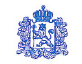 Департамент природопользования и охраны окружающей среды Владимирской области П О С Т А Н О В Л Е Н И Ег. Владимир« 19 »  мая  2020 г.                                                                                     № 72Об утверждении границы водоохранной зоныи прибрежной защитной полосы реки Сераяна территории Владимирской областиВ соответствии со статьями 5, 26 и 65 Водного Кодекса Российской Федерации, частями 13 и 14 статьи 105, частями 6 и 7 статьи 106 Земельного Кодекса Российской Федерации, Федеральным законом от 13 июля 2015 г. 
№ 218-ФЗ «О государственной регистрации недвижимости», Правилами установления на местности границ водоохранных зон и границ прибрежных защитных полос водных объектов, утверждёнными постановлением Правительства Российской Федерации от 10 января 2009 г. № 17, Правилами определения местоположения береговой линии (границы водного объекта), случаев и периодичности ее определения, утверждёнными постановлением Правительства Российской Федерации от 29 апреля 2016 г. № 377, Положением 
о Департаменте природопользования и охраны окружающей среды Владимирской области, утвержденным постановлением Губернатора Владимирской области 
от 01 февраля 2006 г. № 63 п о с т а н о в л я ю:1. Установить местоположение береговой линии (границы водного объекта), границы водоохранной зоны и границы прибрежной защитной полосы р. Серая на территории Владимирской области согласно приложению № 1 к настоящему постановлению, в соответствии с перечнем координат характерных точек береговой линий (границы водного объекта), границы водоохранной зоны и прибрежной защитной полосы согласно приложению № 2 к настоящему постановлению.2. Утвердить текстовые и графические описания границы водоохранной зоны и границы прибрежной защитной полосы р. Серая, включая перечни координат характерных точек границ, согласно приложениям № 3 и № 4 к настоящему постановлению.3. Ограничения хозяйственной и иной деятельности в границах водоохранной зоны и прибрежной защитной полосы установлены статьей 65 Водного кодекса Российской Федерации. 4. Отделу водных ресурсов и водопользования Департамента природопользования и охраны окружающей среды Владимирской области направить в Федеральное агентство водных ресурсов для внесения в государственный водный реестр в соответствии с Положением о ведении государственного водного реестра, утвержденным постановлением Правительства Российской Федерации от 28 апреля 2007 г. № 253 «О порядке ведения государственного водного реестра»:- результаты работ по установлению местоположения береговой линии (границы водного объекта) и сведения о границе водоохранной зоны и границы прибрежной защитной полосы р. Серая;- сведения о границе водоохранной зоны и границе прибрежной защитной полосы р. Серая.5. Настоящее постановление вступает в силу со дня его официального опубликования. 6. Контроль за исполнением настоящего постановления оставляю за собой.Директор департамента                                                          		Т.Л. КлименкоГогин Владимир Викторович(4922) 32-29-58Приложение № 1к постановлению Департамента  природопользования и охраны окружающей среды Владимирской областиот « 19 »  мая  2020г.  № 72ПЕРЕЧНЬводных объектов, в отношении которых устанавливаются границы водоохраной зоны и прибрежной защитной полосы, местоположения береговой линии (границы водного объекта)Приложение № 2к постановлению Департамента  природопользования и охраны окружающей среды Владимирской областиот « 19 »  мая  2020г.  № 72Координаты характерных точек береговой линий (границы водного объекта), границы водоохраной зоны и прибрежной защитной полосы реки СераяБереговая линия реки СераяСистема координат – МСК 33Водоохранная зона реки СераяСистема координат – МСК 33Прибрежная защитная полоса реки СераяСистема координат – МСК 33Приложение № 3к постановлению Департамента  природопользования и охраны окружающей среды Владимирской областиот « 19 »  мая  2020г.  № 72ГРАНИЦЫводоохранной зоны и прибрежной защитной полосы, местоположения береговой линии (границы водного объекта) реки Серая1) местоположение береговой линии (границы водного объекта) определено на схеме № 1 следующими поворотными точками:Протяженность береговой линии составляет: 142,81 км.2) граница водоохранной зоны на схеме № 1 и определена следующими поворотными точками:Ширина водоохранной зоны составляет 200 метров.Площадь водоохранной зоны составляет 2414,36 га.3) граница прибрежной защитной полосы на схеме № 1 и определена следующими поворотными точками:Ширина прибрежной защитной полосы составляет: 50 метров.Площадь прибрежной защитной полосы составляет: 1688,80 га.Приложение № 4к постановлению Департамента  природопользования и охраны окружающей среды Владимирской областиот « 19 »  мая  2020г.  № 72СХЕМЫ (графические описания)водоохранной зоны и прибрежной защитной полосы, местоположениябереговой линии (границы водного объекта) реки СераяСхема границы водоохранной зоны и местоположения береговой линии (границы водного объекта) реки Серая (далее - схема № 1):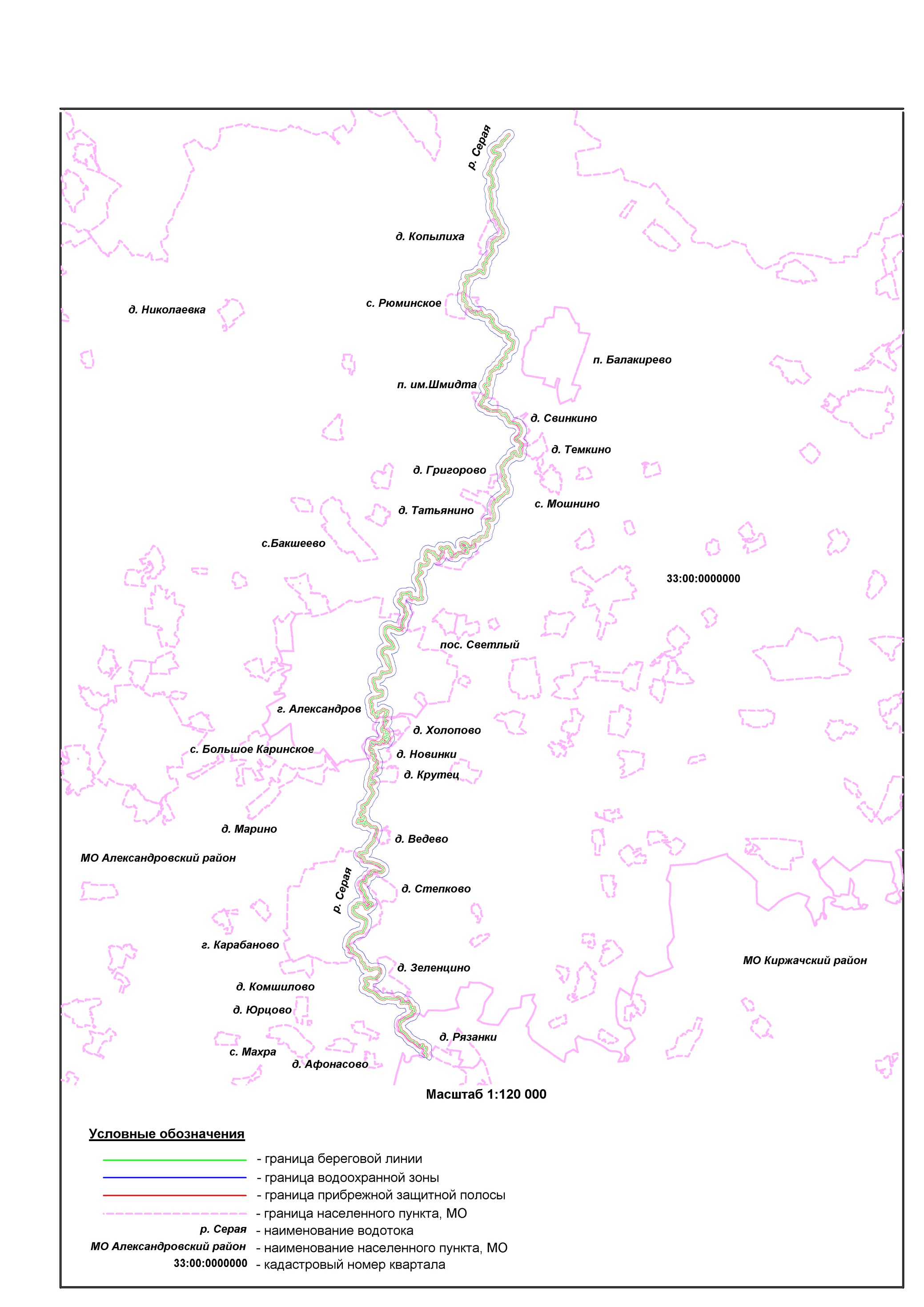 №, п/пНаименование водотокаВпадаетВпадаетМестоположение№, п/пНаименование водотокаКудаС какого берегаМестоположение123451р. Сераяр. ШерналевыйАлександровский район, Владимирская областьНомер и координаты характерных точек береговой линии (границы водного объекта)Номер и координаты характерных точек береговой линии (границы водного объекта)Номер и координаты характерных точек береговой линии (границы водного объекта)№X.мУ.м1205318,18119371,852205321,56119372,993205325,59119376,864205331,33119378,675205335,50119379,566205340,06119382,057205343,98119385,288205349,87119389,549205354,44119394,9610205357,24119398,0411205365,61119402,5712205369,96119405,7113205372,54119412,7314205374,76119417,3415205380,62119419,3616205386,97119420,8217205392,07119420,1318205399,28119418,3319205405,24119419,2320205409,95119420,0321205417,44119418,5322205423,11119415,1123205428,14119410,5124205438,71119399,7325205443,53119394,0326205446,34119390,3527205448,78119386,8928205450,98119383,1829205453,03119377,4530205453,10119370,1031205451,75119364,9732205451,10119360,6633205452,49119352,7134205455,30119346,0435205457,69119341,7836205460,79119336,6437205463,56119332,2138205467,34119327,8139205472,17119325,5540205478,16119326,2141205484,60119328,7042205493,50119333,0243205498,75119335,5844205502,61119337,3845205508,59119340,1046205512,80119342,4547205515,89119345,2248205520,31119352,7449205525,45119359,5950205529,48119363,4151205532,64119365,9652205539,13119370,2253205542,80119372,0954205546,73119373,6755205550,85119374,8656205555,14119375,7357205559,51119376,4158205568,24119377,7959205576,50119379,9860205580,38119381,4061205587,58119384,4462205591,32119386,0163205596,97119388,1364205602,33119390,1165205611,51119395,2466205616,00119397,8767205621,06119399,5468205626,80119400,2269205634,29119400,6670205639,26119401,1971205645,55119401,8472205654,72119401,4573205660,43119400,1474205666,26119398,6775205673,67119397,9276205679,80119397,0377205683,89119393,0878205683,96119385,2179205681,52119380,5780205677,86119375,6081205674,05119370,0582205671,04119364,0383205666,93119352,3384205665,16119346,8185205663,14119339,6486205661,98119333,0787205661,85119326,1788205662,79119315,7689205663,37119307,3790205664,50119301,7391205667,07119297,2492205671,07119294,0593205676,32119291,8794205680,89119290,8895205686,17119290,0396205694,78119287,6797205704,29119284,1398205710,96119282,3399205717,69119281,09100205725,70119279,11101205730,22119277,12102205735,79119274,03103205743,62119270,33104205748,58119269,21105205753,99119268,96106205761,13119270,02107205766,48119272,59108205774,51119276,30109205779,50119275,95110205785,05119276,55111205790,62119276,13112205795,32119273,20113205799,05119269,17114205800,23119263,97115205798,94119258,15116205795,61119252,80117205790,74119249,83118205782,58119249,25119205777,50119249,46120205772,21119249,28121205766,85119248,58122205759,94119247,26123205755,87119246,44124205750,44119245,27125205745,51119243,99126205741,07119242,46127205737,15119240,74128205729,68119236,59129205725,93119234,05130205722,14119231,05131205718,43119227,60132205714,52119223,20133205711,84119219,57134205708,90119215,29135205706,33119211,76136205702,57119207,32137205699,33119203,56138205696,50119199,65139205694,36119195,48140205693,17119191,13141205693,14119186,69142205694,28119182,17143205696,42119177,57144205699,47119172,91145205703,23119168,35146205706,27119165,26147205709,90119162,07148205714,92119158,16149205723,31119151,99150205729,45119147,27151205732,68119144,66152205736,94119140,99153205742,78119135,56154205746,31119132,11155205749,93119128,49156205753,66119124,71157205765,40119112,74158205769,31119108,61159205773,12119104,45160205777,28119099,63161205780,13119096,14162205783,29119092,08163205786,29119088,16164205789,17119084,44165205792,02119080,99166205797,74119075,07167205803,51119070,40168205809,21119066,65169205814,55119063,63170205819,76119060,90171205823,48119058,93172205829,97119055,28173205837,23119051,18174205844,79119047,14175205849,89119043,75176205853,15119040,78177205856,70119036,92178205859,72119033,57179205863,60119029,66180205866,88119026,41181205870,97119021,45182205873,60119016,33183205874,53119009,65184205873,34119000,60185205871,42118995,65186205869,75118991,11187205870,07118986,21188205872,17118982,60189205875,51118977,75190205881,63118967,78191205883,40118963,71192205884,49118959,06193205885,32118954,25194205886,79118949,86195205892,94118944,23196205898,77118939,72197205902,56118935,82198205906,14118931,48199205911,79118923,96200205916,53118918,27201205920,10118914,76202205928,67118907,68203205936,86118900,88204205941,75118895,93205205944,31118892,16206205946,42118885,11207205946,91118879,44208205947,51118873,00209205948,66118866,96210205950,06118860,15211205951,25118848,33212205951,40118844,01213205951,59118839,61214205951,93118835,23215205952,54118831,09216205953,57118826,81217205954,92118822,88218205956,58118819,15219205958,51118815,64220205961,58118811,15221205965,52118806,60222205970,87118801,76223205981,95118794,19224205987,28118790,89225205996,92118783,56226206001,41118779,82227206005,93118776,53228206010,51118773,83229206015,33118771,55230206019,40118769,96231206023,43118768,32232206028,43118765,02233206032,59118760,78234206042,59118752,96235206047,31118748,19236206051,53118741,21237206053,57118736,83238206057,28118728,87239206060,81118722,95240206067,31118715,64241206070,70118712,87242206076,54118708,95243206080,90118706,47244206086,32118703,76245206090,53118701,84246206095,69118699,60247206100,99118697,27248206106,33118694,74249206111,65118691,90250206121,92118684,98251206126,86118681,02252206136,51118672,70253206141,35118668,54254206146,01118664,71255206150,75118661,01256206155,48118657,45257206160,19118654,06258206166,97118649,33259206174,11118644,47260206178,58118641,41261206182,88118638,37262206186,94118635,33263206190,29118632,65264206194,16118629,21265206197,35118626,05266206200,36118622,79267206203,23118619,38268206206,96118614,59269206211,85118607,93270206214,89118603,78271206218,08118599,54272206221,44118595,25273206224,10118592,07274206228,84118586,79275206232,86118582,54276206237,05118578,18277206241,37118573,62278206246,60118567,88279206250,28118563,60280206254,80118558,15281206263,85118546,81282206268,34118541,16283206271,05118537,77284206277,08118530,34285206281,32118525,18286206285,45118520,10287206289,48118515,04288206293,57118509,73289206297,18118504,82290206300,72118499,61291206303,91118494,38292206306,61118489,16293206308,73118483,97294206310,14118478,84295206310,87118473,78296206311,12118468,75297206311,04118463,72298206310,66118453,99299206310,68118448,33300206310,97118443,14301206311,60118438,02302206312,61118433,09303206314,05118428,40304206315,99118424,05305206318,36118420,05306206321,08118416,38307206324,01118413,03308206327,06118409,98309206333,06118404,68310206338,80118400,46311206344,95118397,05312206349,85118395,30313206354,97118394,72314206359,43118395,94315206363,20118398,99316206366,86118403,01317206373,48118408,88318206378,81118412,42319206383,16118415,03320206387,67118417,67321206393,99118420,86322206400,46118422,99323206407,76118423,75324206415,17118423,33325206420,39118422,64326206426,74118421,57327206430,67118420,74328206434,66118419,74329206438,66118418,54330206446,73118415,41331206450,84118413,51332206455,07118411,43333206459,44118409,21334206465,11118406,36335206468,80118404,56336206473,77118402,18337206483,96118397,43338206489,01118395,09339206498,70118390,52340206503,35118388,30341206512,54118383,83342206517,65118381,31343206521,93118379,20344206526,80118376,90345206531,81118374,77346206536,96118372,93347206542,26118371,49348206547,73118370,59349206553,35118370,25350206559,06118370,35351206564,82118370,84352206570,56118371,59353206576,01118372,50354206581,74118373,56355206587,11118374,66356206592,27118375,78357206597,21118376,92358206603,66118378,46359206610,37118380,11360206617,51118381,90361206625,37118384,08362206631,80118386,96363206637,79118392,49364206645,62118396,83365206650,65118397,07366206655,39118398,59367206659,06118402,10368206664,76118402,78369206668,85118402,85370206673,33118403,85371206677,79118405,39372206682,18118405,97373206686,41118401,56374206687,13118393,82375206689,72118389,53376206695,14118388,56377206699,53118390,57378206699,72118396,71379206700,14118402,12380206703,65118407,67381206710,53118410,30382206716,65118410,40383206720,92118410,36384206727,34118411,93385206731,65118414,37386206736,61118417,68387206740,98118420,59388206745,27118424,11389206747,99118428,24390206748,71118433,08391206748,07118440,84392206747,86118445,44393206747,67118449,70394206746,36118455,30395206743,87118460,55396206742,26118464,40397206741,07118468,70398206740,37118474,18399206740,42118478,32400206741,00118483,64401206741,81118488,72402206743,24118495,64403206745,37118502,08404206747,28118505,94405206751,17118511,54406206761,00118522,54407206764,69118526,65408206769,88118532,69409206775,15118538,94410206780,09118544,69411206785,30118550,16412206793,46118556,36413206799,24118559,20414206805,22118561,50415206812,08118564,03416206818,89118567,11417206823,47118569,86418206828,71118574,02419206831,82118576,97420206834,89118580,15421206837,94118583,51422206846,99118594,13423206849,81118597,79424206852,41118601,47425206855,19118606,06426206858,22118612,64427206860,33118619,72428206861,42118628,70429206861,26118633,35430206861,33118643,25431206863,69118648,39432206866,32118652,55433206869,39118657,12434206872,89118662,26435206876,79118667,78436206879,91118671,93437206883,98118677,02438206889,31118683,62439206891,88118686,91440206896,48118693,31441206900,43118699,29442206904,74118705,44443206908,25118709,70444206911,95118714,08445206914,51118717,97446206916,02118724,71447206918,57118730,96448206921,49118735,02449206924,49118739,09450206926,55118742,67451206927,79118746,61452206928,35118750,73453206929,05118755,26454206931,64118760,12455206935,25118764,51456206937,13118770,07457206937,38118777,87458206938,79118782,19459206941,10118786,77460206943,50118792,26461206944,78118797,58462206945,57118803,65463206946,07118808,38464206947,00118815,17465206947,65118820,69466206947,89118826,49467206947,86118832,54468206948,29118839,59469206949,18118843,57470206950,75118848,31471206952,10118852,67472206953,08118857,68473206953,85118861,95474206955,97118865,98475206961,05118866,46476206964,67118864,61477206972,16118863,59478206977,36118860,97479206982,46118854,97480206988,25118850,22481206993,43118847,70482207002,49118845,21483207009,06118844,69484207017,08118845,76485207022,88118847,83486207029,52118851,54487207037,78118858,65488207042,02118863,94489207046,33118870,05490207049,98118875,13491207054,13118880,83492207057,42118885,52493207061,81118892,42494207065,15118898,49495207068,16118904,98496207070,77118911,88497207073,23118920,81498207074,24118926,21499207075,68118933,14500207078,02118939,24501207082,26118944,83502207087,62118949,16503207091,58118951,47504207096,37118953,59505207107,64118956,93506207114,40118958,59507207123,91118958,92508207128,58118957,12509207133,44118954,14510207140,27118950,44511207146,66118948,55512207152,41118946,62513207160,48118946,92514207165,68118947,55515207172,35118945,41516207176,40118944,45517207183,46118943,63518207188,75118943,52519207195,04118943,49520207199,99118943,34521207205,54118943,04522207210,00118942,69523207217,86118941,90524207222,22118941,34525207228,79118940,37526207233,44118940,12527207235,57118935,60528207231,54118932,73529207225,32118927,02530207221,71118924,71531207216,90118923,90532207208,97118920,58533207204,75118917,52534207201,31118915,08535207194,86118910,95536207190,41118905,96537207188,38118901,52538207186,84118896,14539207185,98118891,45540207185,45118886,22541207185,44118878,12542207185,97118872,62543207186,97118867,09544207188,38118861,95545207190,21118856,94546207193,54118849,96547207196,29118845,93548207199,58118842,88549207203,96118840,55550207208,48118838,38551207209,96118834,39552207208,86118830,45553207210,70118818,38554207211,92118814,50555207213,31118809,65556207215,44118805,36557207220,79118799,70558207224,60118801,12559207229,24118800,93560207235,65118801,54561207239,88118802,25562207242,82118805,36563207250,20118810,34564207255,33118816,95565207260,02118820,50566207268,35118823,45567207275,02118822,57568207279,52118817,94569207281,37118814,20570207283,00118807,96571207283,93118802,94572207288,43118797,91573207292,49118799,47574207297,14118798,65575207303,89118795,63576207308,15118798,20577207312,67118800,79578207315,78118804,12579207318,42118807,60580207322,83118807,93581207327,22118809,23582207333,42118808,51583207341,69118804,84584207347,20118802,34585207350,88118800,15586207353,78118797,29587207356,00118793,93588207358,12118790,37589207362,43118785,47590207368,40118781,23591207378,06118774,82592207382,17118772,94593207388,90118771,70594207398,23118764,79595207403,34118760,72596207407,22118758,49597207412,16118754,42598207414,66118751,14599207417,31118747,84600207422,22118744,06601207424,21118739,84602207422,61118732,56603207422,92118727,65604207426,76118724,05605207432,32118719,71606207439,45118718,38607207444,65118721,57608207450,23118721,72609207452,70118717,90610207451,06118712,95611207443,39118706,78612207439,38118704,38613207433,01118700,84614207429,36118698,36615207425,73118695,16616207422,58118691,54617207418,89118685,51618207417,26118681,27619207415,99118674,79620207415,70118670,50621207415,36118665,88622207413,73118658,81623207410,62118651,64624207408,67118644,76625207409,54118637,43626207409,71118632,24627207412,10118628,34628207416,28118625,96629207422,64118619,14630207426,50118614,34631207428,92118610,34632207431,21118602,60633207431,66118596,52634207430,26118589,38635207426,21118581,77636207424,25118574,83637207423,03118567,07638207422,38118563,10639207421,54118555,84640207421,22118551,05641207422,67118542,51642207426,12118540,31643207430,22118536,20644207431,81118529,74645207431,35118520,81646207430,06118513,56647207428,39118509,82648207422,37118505,12649207414,49118502,44650207410,88118500,50651207407,00118494,92652207404,40118486,22653207403,30118481,88654207402,19118476,85655207401,47118472,51656207401,01118466,98657207401,02118462,14658207401,71118455,30659207402,74118450,97660207405,59118444,55661207408,56118440,73662207412,63118438,07663207417,38118437,31664207422,73118437,88665207426,70118438,86666207434,94118442,07667207438,69118444,44668207443,57118449,04669207446,81118452,37670207451,50118456,02671207455,45118459,68672207458,47118464,81673207461,03118469,63674207463,39118473,21675207467,77118477,79676207473,61118484,86677207476,32118488,39678207480,80118495,97679207480,65118501,13680207482,06118506,12681207486,51118508,97682207491,83118508,57683207500,01118505,68684207503,93118503,99685207515,18118498,95686207529,46118492,86687207542,47118487,97688207546,95118485,31689207550,91118481,86690207555,63118475,62691207559,33118468,71692207561,75118464,30693207564,74118459,82694207567,93118455,68695207571,62118451,22696207576,47118445,37697207579,47118441,51698207581,85118436,93699207584,47118428,41700207585,85118424,45701207588,08118419,75702207590,03118415,87703207592,29118410,21704207594,12118405,46705207596,42118400,66706207599,06118396,16707207601,96118391,79708207606,18118385,96709207611,30118379,24710207614,53118375,31711207618,10118371,18712207621,19118366,95713207624,38118357,07714207625,73118352,01715207628,45118347,58716207630,26118342,04717207631,18118337,61718207631,44118332,36719207632,92118327,46720207633,18118322,67721207630,45118318,11722207627,01118310,56723207623,17118309,14724207617,75118310,89725207613,04118308,91726207610,68118304,17727207607,71118297,15728207604,72118292,60729207601,79118288,98730207594,82118289,16731207591,00118290,38732207586,62118288,27733207581,49118285,71734207577,10118283,38735207576,06118277,43736207575,83118272,20737207573,76118267,03738207568,39118263,59739207564,71118259,92740207562,49118255,00741207561,27118248,28742207561,14118244,12743207561,61118238,65744207562,90118231,46745207563,47118225,86746207564,47118220,39747207568,18118216,99748207570,13118212,78749207573,32118208,84750207577,74118207,02751207583,51118201,54752207583,60118196,44753207582,23118190,40754207580,90118182,87755207579,67118172,82756207578,76118167,84757207577,30118162,79758207573,85118154,89759207572,64118149,83760207574,75118145,45761207576,60118140,52762207579,98118133,89763207582,43118127,80764207582,32118118,85765207581,72118113,72766207582,16118103,66767207581,44118098,52768207579,12118093,58769207577,02118086,09770207577,68118081,03771207580,43118073,38772207582,82118067,75773207584,41118063,29774207585,76118058,28775207586,54118054,31776207587,31118048,05777207587,95118038,02778207588,21118032,41779207588,31118027,20780207588,06118019,31781207589,70118011,73782207590,51118005,78783207590,93118001,38784207591,74117996,22785207592,74117991,09786207593,76117985,97787207594,61117980,84788207595,36117970,48789207595,48117963,29790207595,69117954,79791207595,60117949,58792207594,12117939,30793207592,90117933,15794207592,25117929,00795207591,69117923,80796207591,40117918,57797207591,35117913,33798207591,56117908,10799207592,26117900,59800207594,32117887,43801207595,15117882,28802207596,04117875,41803207596,55117866,65804207596,49117861,39805207596,16117856,14806207595,54117850,93807207594,62117845,79808207593,49117841,00809207591,92117835,77810207590,12117830,91811207588,05117826,16812207585,72117821,51813207583,13117816,96814207580,30117812,48815207577,25117808,11816207573,89117803,69817207570,53117799,59818207563,70117791,19819207560,63117786,89820207558,03117782,47821207556,05117777,85822207554,87117773,00823207554,49117767,92824207554,74117762,68825207555,46117757,36826207556,50117751,86827207558,81117741,64828207561,50117731,51829207564,44117721,56830207567,59117711,72831207572,26117697,86832207576,04117687,16833207577,95117682,29834207580,05117677,52835207582,03117673,56836207588,07117662,29837207591,27117654,03838207593,25117649,19839207597,22117642,40840207598,95117637,60841207599,20117629,60842207600,87117622,38843207603,85117618,40844207610,02117613,17845207614,53117609,83846207618,61117606,46847207622,41117602,45848207625,58117598,35849207628,29117594,57850207634,88117585,82851207639,49117580,33852207645,29117574,15853207649,01117570,50854207657,98117562,28855207664,54117556,50856207670,14117551,91857207675,24117547,40858207679,49117541,57859207683,17117538,77860207688,11117538,80861207693,05117538,97862207698,49117532,10863207702,74117527,67864207707,92117523,32865207712,41117519,32866207715,42117516,04867207718,69117511,98868207721,89117507,86869207724,70117504,53870207728,97117500,23871207732,80117496,68872207736,80117492,85873207740,13117489,27874207743,50117485,29875207753,30117473,06876207756,68117469,10877207763,83117461,51878207768,01117456,71879207770,42117453,42880207774,24117448,65881207777,43117445,77882207785,29117438,91883207789,03117435,74884207797,82117429,52885207803,75117424,52886207808,89117418,65887207814,34117411,59888207818,63117406,20889207821,83117402,05890207824,76117397,77891207829,28117388,50892207832,63117378,58893207833,97117374,81894207836,42117368,82895207838,29117363,95896207839,65117358,95897207840,54117353,81898207841,22117348,61899207841,93117343,40900207842,91117338,30901207844,42117333,34902207846,43117328,54903207850,77117319,01904207852,47117314,10905207853,64117309,03906207854,33117303,85907207854,59117298,59908207854,39117291,48909207853,66117282,71910207853,51117277,51911207854,55117269,94912207857,12117262,59913207859,13117257,70914207862,47117247,65915207864,93117237,40916207866,20117232,33917207867,67117227,37918207869,49117222,57919207871,79117217,97920207874,58117213,60921207880,73117205,49922207884,22117201,13923207890,90117193,12924207894,35117189,22925207900,04117183,30926207905,35117178,10927207908,60117174,56928207911,98117170,11929207914,99117165,84930207917,87117162,12931207921,74117157,83932207925,07117153,83933207927,62117149,33934207929,81117144,75935207933,51117139,02936207938,84117131,79937207941,56117127,89938207944,48117123,02939207946,83117118,34940207949,24117112,36941207951,77117103,51942207952,86117098,41943207954,02117092,25944207955,08117085,55945207955,29117080,28946207954,34117072,35947207953,79117067,12948207954,35117061,63949207956,13117057,28950207958,16117052,40951207959,65117047,37952207961,69117041,83953207964,06117038,07954207967,61117033,76955207970,83117030,06956207978,05117022,11957207981,52117018,55958207985,47117015,09959207990,10117012,21960207994,74117010,53961207999,86117009,48962208005,04117008,97963208011,14117008,88964208015,54117009,17965208022,76117011,90966208029,20117018,01967208031,63117021,41968208036,48117027,59969208040,48117030,82970208045,22117033,47971208048,20117037,44972208049,66117042,18973208054,38117044,54974208062,27117047,95975208064,31117052,56976208068,46117052,80977208073,45117052,25978208077,56117055,74979208081,07117059,58980208090,10117064,83981208094,07117067,78982208097,54117071,98983208103,94117081,38984208105,72117085,24985208108,92117092,35986208110,13117098,86987208112,73117103,12988208112,47117109,81989208113,25117114,89990208114,18117119,12991208114,53117129,59992208115,32117136,16993208116,53117140,66994208118,57117147,32995208124,63117153,00996208130,18117155,21997208136,95117157,43998208143,11117157,69999208147,79117153,491000208150,53117149,251001208152,28117144,431002208154,46117140,221003208156,67117133,841004208158,32117128,941005208161,56117125,731006208162,64117121,171007208166,27117119,411008208169,88117116,171009208172,18117110,511010208176,21117101,711011208178,93117097,521012208183,99117094,381013208187,28117091,741014208191,48117084,291015208196,72117083,411016208201,18117081,611017208205,72117079,781018208207,03117074,571019208211,52117072,351020208220,39117071,351021208229,70117069,901022208234,31117068,951023208239,84117067,411024208248,96117063,651025208254,42117061,801026208259,25117059,711027208263,82117057,921028208271,88117056,981029208279,95117054,621030208284,36117053,211031208288,96117050,861032208293,85117048,751033208297,55117045,541034208301,57117038,381035208310,35117037,671036208314,44117033,071037208316,86117028,131038208321,42117026,041039208325,99117028,581040208331,01117028,951041208335,30117030,801042208338,35117035,391043208341,55117040,571044208343,10117044,401045208343,81117052,461046208345,51117057,881047208347,01117062,351048208348,22117067,431049208349,19117072,571050208350,17117077,711051208352,00117084,821052208355,53117094,261053208357,75117102,611054208358,96117107,691055208360,18117111,931056208362,82117118,641057208364,41117122,381058208365,70117130,021059208366,46117135,171060208367,89117140,211061208368,31117145,341062208367,89117150,621063208370,42117155,161064208373,16117160,351065208375,08117167,241066208376,59117172,251067208379,16117176,791068208381,64117181,321069208382,43117186,481070208383,11117191,701071208384,57117197,831072208387,01117209,781073208390,32117226,711074208391,58117232,511075208392,51117237,071076208393,37117245,171077208391,73117254,841078208390,06117265,041079208388,48117273,441080208387,32117279,611081208381,44117287,001082208379,03117291,491083208377,45117296,211084208375,75117301,071085208372,64117310,841086208369,68117321,761087208364,73117341,341088208362,57117351,551089208361,69117356,671090208360,96117361,811091208360,42117366,981092208359,94117377,381093208359,95117382,601094208360,19117392,861095208360,73117413,791096208360,93117422,381097208361,18117429,661098208361,77117434,871099208363,32117440,671100208365,13117444,541101208370,51117453,561102208375,22117462,951103208377,82117467,421104208381,04117471,451105208384,62117475,271106208388,01117479,271107208390,73117484,181108208392,08117488,941109208394,24117493,501110208398,37117496,661111208407,43117501,891112208412,52117505,221113208415,39117511,311114208419,57117513,511115208422,95117517,471116208428,20117521,021117208432,78117529,081118208435,44117533,751119208438,86117537,691120208445,41117543,551121208456,16117553,591122208459,60117556,691123208464,05117560,391124208469,17117564,421125208483,60117574,931126208489,48117578,641127208493,82117581,531128208501,64117588,381129208505,27117592,131130208513,14117598,871131208517,56117601,671132208527,26117606,461133208531,33117609,561134208534,94117614,981135208540,35117618,351136208547,94117620,721137208552,99117621,721138208558,16117621,911139208563,72117624,411140208567,95117625,411141208573,30117625,401142208578,21117625,961143208581,76117627,961144208592,69117631,471145208598,06117632,741146208611,68117636,271147208618,27117637,831148208628,46117639,581149208633,97117640,621150208638,94117641,661151208643,90117640,971152208648,59117638,531153208655,87117638,241154208664,28117638,711155208669,19117637,461156208678,67117632,981157208688,38117629,421158208698,50117626,761159208703,45117625,041160208709,41117622,251161208719,76117618,261162208723,91117614,511163208726,72117610,291164208728,24117605,971165208730,06117597,591166208729,48117592,331167208729,00117587,101168208730,81117582,191169208729,20117577,131170208731,51117572,371171208734,70117569,041172208737,42117564,671173208741,77117555,191174208743,19117550,151175208743,56117544,911176208745,79117537,541177208747,48117532,681178208747,84117527,531179208747,09117519,521180208746,29117511,611181208744,52117506,651182208744,13117501,621183208744,33117496,521184208743,07117491,571185208743,96117486,581186208741,01117479,121187208740,01117475,131188208741,79117468,971189208743,27117464,181190208742,92117458,831191208743,00117453,511192208745,81117446,161193208746,23117441,201194208744,48117434,881195208743,56117430,831196208742,66117423,111197208742,24117417,641198208741,52117412,701199208738,48117406,021200208735,72117392,801201208734,67117386,931202208733,93117378,531203208733,67117372,091204208733,42117366,891205208732,17117356,511206208731,01117351,391207208729,46117346,391208208727,47117341,531209208723,60117334,641210208720,36117330,511211208716,77117327,101212208709,32117321,661213208706,47117318,811214208703,42117314,571215208700,93117309,881216208698,41117303,581217208694,29117289,941218208693,13117286,061219208691,14117279,991220208687,67117270,081221208686,03117265,171222208683,13117255,411223208681,50117250,421224208678,92117243,941225208679,11117239,301226208677,04117232,521227208672,99117228,811228208671,28117223,961229208669,22117215,461230208669,41117210,541231208673,36117207,461232208676,73117204,191233208682,42117198,701234208688,73117198,611235208693,25117198,961236208698,10117201,041237208698,90117205,771238208700,95117209,471239208704,70117207,921240208709,71117214,541241208714,33117216,541242208719,12117216,141243208725,42117215,931244208730,14117215,691245208735,08117214,301246208741,65117210,341247208746,39117206,961248208749,85117201,861249208753,69117195,971250208756,84117192,511251208761,75117188,921252208765,72117186,951253208769,71117183,861254208772,36117179,361255208774,34117172,841256208775,49117166,221257208775,93117161,061258208776,02117156,411259208775,81117150,761260208775,09117138,411261208774,87117129,851262208774,26117124,851263208772,72117119,681264208770,26117115,031265208766,88117110,921266208763,58117106,841267208761,36117099,301268208758,32117095,451269208752,46117094,321270208747,98117095,111271208744,85117092,511272208742,43117087,941273208739,81117083,311274208740,03117078,141275208741,75117073,281276208741,34117068,541277208744,82117061,681278208751,44117056,681279208756,16117057,181280208759,83117054,211281208760,73117050,211282208766,09117045,391283208768,13117049,871284208771,45117047,101285208777,40117048,061286208782,51117048,661287208786,57117051,691288208792,30117052,021289208798,50117050,571290208803,43117048,391291208811,49117045,971292208816,44117044,311293208825,65117039,441294208831,90117034,691295208835,31117030,761296208839,55117024,151297208842,95117020,321298208847,06117017,131299208851,58117013,981300208855,65117010,871301208859,95117007,911302208867,20117005,301303208872,25117004,681304208876,27117004,131305208882,18117005,891306208886,48117008,931307208890,76117010,791308208898,91117012,531309208904,78117012,691310208910,46117012,141311208914,54117011,681312208919,68117010,851313208924,77117009,371314208929,38117006,531315208931,86117002,681316208940,36116995,971317208943,89116992,341318208946,36116987,691319208951,73116977,931320208953,73116973,791321208955,06116968,811322208955,62116962,191323208957,99116957,871324208961,20116955,401325208964,49116951,311326208967,35116946,941327208971,48116943,641328208973,95116939,201329208978,36116936,261330208981,56116932,521331208983,27116927,371332208988,44116921,631333208991,52116917,051334208995,70116914,391335208997,40116909,811336209002,51116905,561337209007,53116906,911338209008,93116902,501339209010,01116897,631340209016,67116898,771341209024,77116902,491342209030,73116902,301343209034,67116900,701344209039,57116898,571345209044,50116896,831346209057,43116894,861347209064,96116894,181348209073,33116893,021349209077,67116889,831350209081,42116885,761351209086,10116885,051352209089,78116882,611353209093,58116885,041354209098,84116885,381355209103,61116883,851356209108,22116881,171357209114,30116880,981358209118,33116878,361359209123,30116875,971360209129,35116873,461361209134,07116871,261362209142,99116866,251363209149,77116862,031364209154,68116859,431365209158,86116857,501366209163,41116855,191367209169,32116850,451368209174,52116849,271369209178,96116846,631370209185,40116842,361371209193,05116840,241372209198,10116838,641373209202,83116836,421374209208,18116833,061375209211,46116830,591376209217,49116825,801377209223,83116820,911378209228,13116816,861379209230,86116813,361380209233,72116808,991381209236,60116804,601382209239,85116800,511383209243,35116796,611384209246,75116792,371385209249,29116788,121386209252,04116782,201387209256,82116772,041388209261,31116765,001389209264,77116759,251390209268,34116751,561391209270,97116746,551392209272,45116741,421393209273,36116736,041394209275,11116731,271395209278,85116727,771396209282,44116724,091397209284,43116719,241398209287,59116715,051399209291,31116711,271400209293,32116706,581401209294,84116700,981402209302,75116697,611403209306,00116694,761404209307,33116687,761405209309,79116683,111406209313,11116679,091407209317,48116674,461408209320,12116671,291409209327,25116662,191410209329,98116659,181411209334,62116653,221412209338,06116648,661413209341,61116644,241414209345,81116641,131415209348,95116637,861416209352,27116632,681417209357,14116630,191418209361,34116627,351419209357,99116621,801420209356,41116616,941421209355,37116611,731422209351,54116609,241423209348,81116605,961424209352,77116600,221425209353,87116592,251426209354,33116587,821427209353,93116580,231428209352,57116575,101429209351,72116569,951430209351,82116562,131431209352,28116556,901432209352,65116546,451433209352,25116536,031434209352,08116528,281435209352,48116520,401436209353,05116515,211437209354,75116504,941438209357,43116490,531439209358,43116484,331440209359,74116479,291441209362,07116474,611442209365,59116470,671443209370,07116468,011444209377,77116466,501445209383,05116466,781446209388,23116467,841447209395,52116470,521448209400,36116472,751449209404,64116473,311450209406,55116481,191451209410,02116485,331452209417,14116492,901453209423,87116500,881454209426,78116504,471455209433,22116509,671456209436,78116514,081457209440,97116515,591458209446,04116516,621459209449,93116520,961460209453,27116524,211461209459,38116528,921462209463,61116532,551463209467,53116535,951464209472,59116538,491465209477,01116538,411466209481,88116537,781467209490,44116536,641468209494,20116533,361469209500,85116533,511470209504,11116530,571471209504,88116525,751472209507,91116522,501473209513,57116521,731474209518,01116516,621475209520,04116511,521476209522,25116507,441477209523,34116501,971478209522,93116493,821479209524,03116488,981480209527,80116484,691481209532,74116479,021482209536,49116473,251483209540,67116465,591484209543,99116461,641485209548,16116458,451486209557,54116453,561487209562,06116451,041488209566,03116447,771489209570,80116442,361490209576,47116436,051491209580,39116432,351492209584,33116429,051493209588,15116425,451494209593,06116416,381495209595,72116411,931496209599,07116407,911497209601,91116403,561498209604,14116398,841499209606,75116393,161500209608,84116389,541501209611,83116385,261502209614,87116381,511503209620,72116375,621504209625,07116373,051505209632,47116370,531506209640,34116368,291507209645,20116369,491508209647,20116373,621509209643,37116370,981510209642,76116375,321511209644,40116380,071512209646,73116387,011513209650,19116390,491514209654,29116396,321515209658,57116398,441516209667,87116395,711517209675,79116390,571518209680,29116389,201519209686,08116388,481520209693,82116387,581521209699,01116386,521522209703,26116386,671523209709,58116387,801524209716,21116391,381525209722,24116392,371526209728,57116395,231527209732,87116397,931528209748,67116401,941529209753,23116403,311530209764,22116406,751531209769,98116407,891532209775,93116409,241533209780,28116411,801534209783,38116414,791535209787,21116413,421536209791,97116413,951537209798,42116413,621538209807,87116414,911539209813,30116416,691540209817,44116420,251541209822,67116421,811542209827,33116419,351543209833,17116421,831544209838,29116423,061545209844,33116424,061546209851,74116424,571547209855,67116426,211548209867,92116429,921549209872,10116431,521550209877,10116434,591551209886,74116440,851552209896,75116447,031553209903,13116451,001554209911,41116456,681555209916,39116461,101556209919,65116464,811557209923,26116469,391558209928,95116476,011559209931,51116479,591560209933,06116484,711561209937,63116485,671562209941,78116485,391563209945,40116491,471564209949,76116496,941565209954,21116500,531566209958,50116503,661567209962,29116507,461568209965,64116512,121569209968,88116517,151570209972,27116521,881571209980,54116530,531572209984,50116534,671573209987,93116539,171574209991,43116543,771575209998,15116550,101576209997,65116555,501577209996,87116563,771578210000,10116568,751579210006,20116575,061580210011,33116577,761581210017,12116577,251582210024,58116571,781583210029,12116570,061584210035,28116572,961585210041,13116578,311586210044,97116583,701587210049,53116588,341588210055,55116594,991589210059,20116602,731590210062,43116606,841591210067,32116611,961592210070,11116615,771593210074,30116623,441594210077,37116629,661595210079,60116633,681596210083,13116638,661597210082,70116646,571598210080,56116650,791599210081,06116657,731600210081,51116666,371601210084,28116674,481602210083,90116679,121603210088,15116681,501604210090,02116685,801605210092,50116694,231606210095,47116700,441607210097,89116705,101608210098,74116711,111609210097,93116715,981610210101,63116719,431611210104,92116728,961612210107,45116737,051613210110,73116746,121614210113,51116753,651615210114,58116759,341616210116,44116764,741617210121,24116768,381618210125,18116772,011619210126,36116777,941620210128,21116783,701621210131,18116788,711622210133,36116797,171623210134,95116802,731624210138,17116806,481625210140,51116811,131626210140,94116815,431627210140,02116822,931628210139,82116827,131629210140,84116834,261630210142,17116838,501631210142,19116844,341632210137,88116849,911633210141,55116854,311634210144,02116865,031635210141,09116869,621636210139,86116876,801637210139,55116881,571638210138,42116887,321639210135,82116893,501640210133,23116897,711641210131,37116903,061642210131,48116911,181643210132,16116920,661644210133,67116926,281645210137,01116930,961646210145,39116939,301647210149,47116943,541648210153,63116947,581649210158,05116951,231650210162,86116954,321651210168,03116956,901652210173,40116959,211653210178,84116961,481654210189,27116966,771655210194,31116969,691656210199,37116972,541657210204,27116974,991658210209,93116977,351659210215,38116979,391660210222,27116982,131661210226,10116983,921662210236,26116989,001663210247,25116993,621664210253,63116996,411665210257,81116998,511666210263,00117001,161667210267,12117003,031668210279,39117007,251669210284,82117009,331670210295,87117015,761671210299,92117018,021672210305,17117020,541673210309,35117022,361674210321,81117027,731675210331,72117032,571676210337,02117035,031677210342,43117037,121678210353,79117039,651679210360,14117040,321680210365,27117040,771681210371,21117041,101682210379,33117043,731683210383,53117047,141684210389,79117046,201685210396,05117050,171686210400,70117053,331687210409,43117056,511688210414,90117056,701689210423,95117058,311690210429,47117060,221691210435,14117061,461692210443,45117064,301693210448,61117065,991694210457,65117065,421695210466,34117066,661696210474,91117065,991697210478,92117065,101698210483,54117064,851699210492,23117066,161700210507,69117069,831701210520,94117072,571702210532,17117074,421703210537,90117075,421704210545,50117077,111705210552,52117079,351706210559,87117082,731707210570,50117088,011708210576,03117089,911709210584,56117090,481710210593,26117088,521711210598,79117086,761712210604,24117084,661713210609,45117082,131714210614,36117079,041715210618,94117075,401716210623,11117071,271717210627,03117066,511718210630,14117061,951719210633,07117056,921720210639,04117045,191721210649,24117025,941722210655,49117014,821723210666,49116995,591724210674,17116981,661725210677,60116975,131726210682,80116964,711727210688,57116952,331728210692,45116943,531729210696,96116932,811730210706,82116908,791731210718,75116878,791732210720,62116873,291733210722,71116866,481734210723,89116862,141735210725,28116856,501736210727,77116845,141737210730,24116833,511738210732,82116822,371739210736,93116807,081740210739,09116799,991741210746,26116777,871742210748,58116770,411743210751,44116761,041744210753,44116755,571745210756,31116749,561746210758,91116745,461747210762,48116740,891748210770,35116732,541749210774,77116728,141750210778,90116723,941751210782,84116719,621752210786,50116715,121753210789,74116710,351754210792,47116705,271755210794,76116699,921756210798,84116688,901757210801,03116683,511758210803,62116678,281759210806,67116673,531760210810,22116669,001761210814,13116664,711762210818,31116660,591763210829,91116649,911764210835,62116644,411765210843,83116636,061766210851,88116627,731767210857,32116622,211768210868,19116611,871769210876,88116604,261770210881,46116600,451771210887,25116595,801772210891,17116592,771773210896,30116589,071774210901,57116585,811775210909,62116582,361776210915,01116581,401777210920,37116581,831778210925,71116583,531779210939,24116589,861780210944,91116591,871781210953,56116592,141782210962,59116589,281783210967,22116588,261784210971,72116588,071785210976,72116585,791786210986,58116583,541787210991,00116580,101788210995,40116579,151789210999,75116578,951790211003,76116577,631791211007,36116575,071792211015,42116572,151793211020,26116572,181794211025,75116572,411795211037,99116573,931796211050,25116575,571797211054,49116576,371798211061,59116578,201799211068,35116580,311800211072,63116581,811801211077,99116584,531802211084,65116585,251803211090,24116585,091804211095,09116584,281805211099,41116583,371806211105,18116585,771807211105,55116591,691808211108,62116603,641809211114,70116609,591810211122,41116613,721811211127,62116616,401812211129,35116624,561813211133,15116632,361814211137,41116636,381815211139,70116641,621816211140,40116646,171817211140,66116651,001818211143,60116654,371819211145,64116657,981820211141,76116660,851821211139,50116666,801822211136,68116670,391823211134,80116678,671824211133,67116682,541825211131,64116687,301826211131,00116692,521827211130,50116699,001828211128,71116703,921829211127,50116709,401830211126,55116714,531831211127,75116719,001832211129,93116722,521833211134,63116726,591834211138,24116730,581835211142,50116734,461836211149,80116735,021837211155,49116734,741838211159,53116734,951839211164,86116736,961840211172,29116734,541841211178,63116733,661842211184,30116732,691843211191,54116731,591844211197,29116732,411845211202,68116733,221846211203,79116737,331847211207,86116738,851848211211,60116733,891849211216,06116730,941850211222,23116732,581851211225,66116736,911852211230,92116738,931853211236,75116739,951854211245,32116742,141855211249,64116745,661856211252,81116750,041857211257,79116758,021858211261,86116768,781859211263,57116776,301860211267,00116792,501861211269,09116803,031862211270,04116808,781863211270,78116814,561864211271,14116819,021865211271,30116826,191866211271,08116832,011867211270,53116838,011868211269,77116843,591869211268,74116849,311870211267,51116855,001871211265,45116863,241872211263,04116871,911873211259,60116885,541874211257,71116895,571875211256,73116900,301876211254,97116912,811877211256,27116923,091878211257,17116930,071879211257,70116934,531880211258,95116940,871881211258,79116946,071882211257,20116951,671883211253,32116962,641884211251,52116969,011885211248,67116979,531886211247,23116983,501887211243,96116990,041888211240,07116996,401889211237,65117000,051890211232,93117004,971891211228,75117007,191892211223,67117010,021893211219,21117013,741894211215,13117017,991895211211,18117022,401896211207,05117026,561897211202,81117029,901898211190,77117035,841899211186,84117037,861900211181,81117040,821901211176,88117043,921902211171,95117047,001903211165,90117050,451904211161,75117052,481905211156,38117054,741906211150,91117056,761907211141,28117060,011908211135,11117062,131909211123,61117066,841910211116,91117069,561911211112,71117071,081912211107,26117073,211913211102,55117075,631914211093,08117083,201915211088,56117086,911916211077,65117092,711917211073,20117095,151918211069,93117097,591919211066,79117101,051920211063,84117106,161921211062,45117110,171922211061,69117114,711923211061,97117120,561924211063,81117126,261925211067,74117130,401926211071,88117131,811927211079,00117133,481928211083,25117134,341929211087,65117134,791930211092,79117137,321931211099,05117142,911932211105,63117147,921933211111,19117149,421934211117,24117156,121935211120,24117160,801936211122,05117166,831937211123,41117171,451938211126,16117174,551939211129,36117179,191940211132,07117188,601941211136,18117196,881942211138,29117202,671943211139,84117207,871944211141,15117211,921945211142,82117216,071946211146,92117223,801947211149,20117228,461948211151,37117234,521949211153,55117238,321950211156,81117240,831951211163,39117246,711952211167,41117252,931953211174,66117256,931954211179,81117263,181955211183,43117267,181956211187,76117270,771957211196,03117277,151958211201,74117281,411959211206,28117285,041960211209,58117288,021961211212,64117291,131962211216,77117294,551963211223,21117297,361964211228,74117299,091965211234,12117300,361966211239,25117298,061967211242,06117294,121968211245,93117289,991969211249,26117285,381970211251,95117277,031971211254,42117271,791972211257,01117267,071973211257,93117257,961974211260,67117249,071975211263,96117238,921976211265,80117233,031977211267,84117227,531978211270,22117222,221979211273,08117217,061980211276,49117211,541981211278,63117206,961982211281,03117200,641983211285,04117190,691984211286,82117185,581985211288,45117179,541986211290,06117173,941987211293,92117166,221988211299,52117159,431989211305,35117153,821990211308,87117150,121991211310,98117146,041992211319,43117142,971993211326,21117140,241994211332,13117138,881995211335,98117135,821996211336,40117129,811997211339,15117125,371998211346,72117120,041999211354,75117116,182000211360,24117114,252001211368,79117112,672002211376,94117112,532003211383,35117113,052004211389,11117113,822005211398,87117115,452006211410,24117117,682007211417,65117119,532008211423,48117119,992009211428,91117121,732010211437,11117124,962011211443,08117125,132012211448,84117123,792013211459,96117117,862014211467,08117114,402015211472,30117111,752016211477,26117108,262017211480,86117104,292018211486,71117095,772019211493,73117086,712020211499,38117079,202021211506,90117071,212022211510,51117068,512023211520,16117062,292024211525,84117058,112025211530,15117056,092026211534,34117053,272027211540,49117050,052028211545,26117047,402029211551,06117043,802030211555,29117041,522031211560,58117039,082032211566,84117036,522033211573,87117033,152034211579,46117031,682035211587,13117027,352036211595,28117024,542037211599,31117024,082038211604,07117023,562039211609,10117020,802040211614,60117018,822041211620,36117018,022042211626,11117017,342043211634,70117016,192044211640,29117015,822045211650,35117013,502046211654,29117012,562047211659,67117011,152048211667,74117009,682049211675,02117008,672050211682,54117006,902051211688,15117005,702052211693,47117005,732053211697,39117004,512054211703,53117002,922055211707,96117002,642056211713,00117000,072057211719,78116994,242058211723,92116990,222059211727,34116985,592060211730,25116980,562061211734,04116973,692062211737,34116966,052063211739,19116962,052064211743,48116958,352065211747,05116956,022066211749,51116952,372067211752,96116947,372068211757,71116944,272069211761,87116940,322070211764,75116936,892071211771,20116933,902072211775,41116927,142073211777,47116922,132074211783,77116915,962075211788,38116913,582076211793,73116909,822077211798,58116906,692078211804,53116903,622079211810,98116900,702080211817,61116900,702081211821,88116901,762082211825,91116901,852083211832,04116901,612084211838,15116901,192085211844,33116899,252086211848,98116897,802087211856,34116896,162088211860,19116892,532089211867,06116890,012090211875,38116887,182091211880,16116883,832092211885,29116881,212093211894,09116877,702094211901,54116875,832095211905,51116873,812096211908,83116870,432097211913,89116869,502098211919,78116869,122099211925,04116866,912100211930,91116865,362101211935,97116864,722102211941,88116864,152103211945,75116860,962104211950,04116856,082105211954,39116856,942106211960,99116855,372107211969,55116855,542108211975,26116855,212109211981,90116855,512110211989,37116854,812111211995,98116859,432112212002,07116860,502113212007,45116862,622114212012,95116864,232115212018,26116864,372116212024,40116866,272117212028,93116868,992118212034,24116871,182119212040,40116874,962120212045,67116876,862121212050,50116878,672122212055,50116883,012123212061,67116886,832124212068,64116891,372125212079,67116898,152126212090,43116905,172127212095,20116908,142128212099,54116911,572129212103,07116916,202130212108,72116922,772131212116,05116926,902132212122,76116933,822133212125,97116937,372134212129,66116939,762135212132,07116943,862136212130,29116948,982137212128,62116954,582138212125,82116960,442139212122,76116967,912140212121,48116971,992141212119,15116980,902142212115,98116990,412143212113,85116995,642144212112,73117004,282145212110,64117009,382146212108,61117017,932147212106,15117023,342148212104,00117028,202149212098,61117035,552150212096,00117039,322151212095,60117044,972152212099,02117048,232153212097,59117055,532154212097,92117060,022155212101,88117062,372156212105,13117064,722157212109,15117066,162158212112,48117068,992159212118,10117070,452160212127,06117070,522161212132,96117070,682162212138,62117070,802163212144,44117070,382164212157,06117070,142165212162,81117070,122166212171,37117071,412167212176,25117072,042168212180,56117073,202169212185,16117076,442170212192,61117080,162171212196,52117081,552172212204,85117083,082173212213,02117086,372174212218,19117088,212175212224,60117089,412176212228,10117092,842177212234,55117092,022178212239,23117092,802179212245,87117094,722180212250,70117096,112181212259,91117100,162182212263,55117104,032183212267,93117104,222184212271,39117106,802185212275,21117109,442186212282,59117112,502187212286,27117114,582188212290,00117111,212189212294,55117110,332190212300,14117114,202191212308,26117117,162192212310,15117120,752193212312,14117124,652194212313,30117130,922195212317,18117134,022196212322,63117135,622197212328,05117136,802198212328,93117142,372199212332,96117144,082200212335,56117148,602201212337,56117156,772202212336,04117161,092203212337,94117168,762204212331,91117174,002205212324,21117175,172206212320,40117178,032207212317,34117181,132208212315,78117189,932209212314,15117197,882210212314,85117202,762211212317,45117206,902212212322,56117214,042213212327,76117220,002214212333,02117224,932215212338,79117230,492216212342,66117235,032217212347,44117239,552218212352,66117248,312219212355,88117257,532220212358,65117262,982221212359,55117267,852222212363,38117269,382223212366,93117271,372224212371,42117272,802225212377,05117271,622226212382,39117271,012227212386,72117268,222228212391,99117264,512229212396,56117261,722230212400,34117259,372231212405,94117260,412232212412,40117260,222233212418,07117260,272234212426,84117261,682235212431,73117264,792236212434,61117267,812237212437,47117272,452238212440,37117277,832239212444,25117282,582240212449,70117286,032241212454,27117287,822242212459,65117288,802243212465,53117288,112244212470,79117286,982245212479,22117289,952246212482,53117292,832247212486,55117294,482248212491,38117297,732249212490,51117302,532250212493,12117310,432251212495,99117314,042252212494,23117317,892253212496,53117322,052254212493,86117329,042255212495,28117335,072256212495,65117341,312257212497,33117345,102258212499,78117348,872259212506,18117351,662260212514,73117354,172261212519,49117357,952262212522,98117364,382263212525,77117368,892264212529,55117373,712265212533,70117381,172266212536,05117385,522267212534,62117393,782268212532,82117401,012269212533,93117404,982270212531,85117409,952271212530,33117415,042272212529,17117420,362273212528,30117424,802274212526,24117432,142275212525,18117440,282276212520,86117448,822277212518,98117454,072278212516,19117460,152279212515,26117468,072280212512,65117471,192281212508,80117478,152282212505,35117482,352283212501,19117488,982284212503,15117494,902285212504,71117499,232286212501,91117503,252287212500,29117508,302288212502,23117516,502289212500,72117520,662290212498,81117524,962291212492,24117531,722292212490,10117536,482293212486,55117541,782294212483,03117545,652295212480,98117550,922296212479,61117556,602297212476,37117564,712298212473,40117573,802299212471,85117578,562300212470,67117584,222301212470,32117594,062302212470,06117610,522303212469,94117616,262304212471,46117627,822305212472,13117634,052306212471,65117639,342307212471,07117645,172308212471,73117651,022309212470,34117656,492310212467,10117664,462311212468,50117669,972312212471,25117678,642313212473,46117685,642314212474,89117689,572315212477,12117694,952316212482,53117705,242317212486,85117712,342318212493,23117720,872319212496,53117723,712320212499,73117728,532321212503,58117732,842322212509,18117734,512323212514,15117737,232324212517,06117740,302325212522,98117746,852326212525,65117750,522327212529,20117755,162328212533,61117758,912329212538,87117761,632330212544,34117763,462331212550,06117764,602332212556,54117764,772333212562,02117766,092334212566,81117763,672335212570,81117762,662336212576,96117761,692337212581,04117760,712338212586,43117758,532339212590,64117756,102340212594,05117753,832341212602,02117751,692342212607,97117751,832343212616,43117749,892344212622,83117746,952345212626,88117744,662346212632,54117741,122347212636,68117738,392348212642,94117733,762349212649,22117727,832350212655,24117720,622351212659,07117715,822352212662,65117710,032353212665,14117705,722354212670,02117702,852355212673,01117696,162356212676,41117689,282357212678,59117683,692358212678,87117678,362359212678,75117674,162360212679,35117666,642361212680,14117660,492362212681,25117652,222363212684,71117644,272364212687,89117639,812365212691,66117634,842366212694,64117629,922367212696,97117624,612368212700,06117616,182369212703,21117611,392370212708,21117608,462371212713,78117606,762372212719,80117604,322373212724,64117602,012374212731,10117599,262375212738,19117589,642376212746,60117578,562377212748,82117574,742378212751,51117567,912379212752,80117563,842380212754,35117557,972381212755,96117552,412382212758,74117548,542383212759,75117544,612384212760,13117539,372385212761,45117532,052386212764,30117519,882387212765,82117513,912388212768,81117505,932389212771,53117500,212390212776,28117493,302391212779,02117487,302392212782,86117480,892393212785,73117474,062394212786,95117468,822395212788,05117463,092396212788,57117458,612397212789,43117452,572398212791,70117448,552399212793,54117441,642400212794,34117436,022401212796,89117430,982402212797,28117422,212403212797,39117417,622404212804,53117407,842405212809,33117401,992406212813,00117395,552407212815,18117388,452408212816,84117380,292409212818,46117373,752410212819,89117369,832411212822,99117363,552412212825,39117356,502413212827,55117349,342414212831,16117343,162415212831,78117335,482416212832,80117328,062417212835,18117320,962418212837,61117313,912419212839,92117306,822420212842,74117299,762421212845,09117292,662422212845,37117287,242423212844,42117281,742424212842,93117274,312425212843,05117266,882426212844,09117260,412427212844,84117255,782428212846,93117241,022429212847,71117235,902430212849,37117226,262431212850,40117218,872432212850,71117214,832433212850,68117207,772434212849,64117196,652435212848,61117188,582436212847,85117181,622437212847,36117174,082438212847,44117166,602439212848,29117159,242440212850,09117152,072441212852,65117145,062442212855,00117139,432443212856,98117134,652444212859,47117127,622445212861,05117120,362446212861,75117112,922447212862,00117101,712448212861,77117092,022449212861,53117086,782450212861,04117079,292451212860,37117071,872452212859,68117065,802453212858,60117057,272454212858,10117049,852455212858,27117044,232456212859,43117038,212457212862,64117034,002458212868,11117031,792459212875,00117029,212460212881,24117026,752461212885,36117025,312462212893,89117022,912463212899,84117021,572464212907,00117019,572465212914,08117017,182466212922,68117015,112467212929,48117013,962468212935,89117012,222469212947,06117011,802470212954,34117010,302471212961,27117007,552472212967,69117003,562473212973,31117002,572474212978,80117000,942475212985,84117000,162476212995,02116998,512477213003,36116993,952478213007,53116990,842479213012,20116990,262480213016,10116987,662481213020,73116984,602482213029,73116981,882483213034,70116976,542484213037,98116969,552485213040,16116962,612486213040,93116955,172487213041,33116947,252488213042,41116940,282489213044,53116931,902490213046,37116925,892491213047,99116921,502492213052,29116912,152493213055,28116905,342494213057,37116898,262495213058,56116890,932496213059,56116880,362497213060,04116875,862498213061,50116868,512499213063,11116864,312500213066,62116858,662501213072,79116849,522502213078,11116841,342503213082,21116838,342504213087,69116838,262505213092,69116835,262506213097,99116829,372507213105,33116823,592508213109,72116820,292509213115,29116815,272510213121,48116810,832511213126,02116808,032512213128,68116803,622513213133,32116804,112514213138,19116803,022515213147,14116801,162516213154,05116801,512517213158,40116801,842518213163,75116802,302519213169,50116803,022520213176,82116804,662521213185,29116808,442522213192,61116814,372523213199,23116817,412524213206,59116818,282525213211,73116819,892526213214,13116824,002527213216,54116827,332528213218,14116831,512529213222,01116833,702530213224,87116840,962531213227,10116845,032532213228,91116848,772533213231,10116853,952534213231,46116859,492535213229,70116863,802536213226,00116869,302537213224,13116879,002538213221,46116887,082539213219,83116894,352540213219,18116905,892541213218,90116912,432542213217,32116917,672543213217,20116923,412544213217,11116930,422545213213,61116939,202546213211,56116944,802547213211,70116952,222548213216,03116958,552549213222,82116961,702550213231,25116968,932551213234,80116973,312552213238,11116980,042553213238,51116992,562554213238,49116996,782555213238,25117002,382556213235,63117011,332557213234,08117018,572558213232,46117024,442559213230,16117030,752560213228,93117036,512561213231,51117042,672562213233,83117046,482563213235,75117050,442564213237,56117056,962565213237,98117061,192566213237,81117069,302567213237,77117074,302568213236,84117079,252569213235,60117088,462570213238,68117097,092571213241,76117100,532572213244,03117106,362573213249,07117111,422574213252,31117113,902575213258,42117118,042576213262,10117120,322577213268,59117123,842578213275,81117125,772579213281,18117124,792580213286,41117122,682581213291,89117121,592582213300,66117118,472583213306,82117113,122584213312,64117110,382585213323,81117109,402586213328,06117108,872587213337,02117107,272588213344,06117106,352589213351,98117105,812590213357,57117106,082591213363,25117106,212592213368,50117107,652593213372,04117110,012594213377,24117111,692595213382,11117113,352596213389,12117116,802597213395,48117119,392598213403,08117122,052599213406,61117124,202600213409,99117127,392601213413,90117130,042602213419,87117139,172603213425,66117148,752604213430,87117155,702605213435,30117160,252606213442,29117161,802607213447,71117163,822608213457,07117169,842609213462,15117172,662610213467,77117176,532611213471,65117178,542612213475,17117182,252613213478,88117186,992614213484,45117192,842615213489,18117197,942616213492,27117206,542617213496,70117210,082618213500,59117212,722619213505,95117216,242620213509,53117218,342621213515,61117222,102622213519,51117228,802623213522,68117235,152624213526,60117241,552625213529,21117244,602626213535,14117248,512627213538,74117250,342628213545,04117253,942629213551,65117257,892630213557,90117261,352631213562,71117264,122632213567,50117267,422633213572,23117272,452634213575,23117279,722635213576,53117284,542636213578,56117290,572637213582,30117296,972638213586,92117302,472639213591,02117308,172640213594,31117311,742641213600,82117314,182642213606,06117319,722643213611,87117323,922644213617,66117329,112645213621,02117337,452646213628,73117342,782647213632,33117346,592648213638,95117352,682649213643,45117355,472650213646,25117358,372651213650,04117362,192652213655,96117366,852653213662,71117369,922654213669,59117372,712655213675,89117376,752656213682,24117380,702657213688,81117384,242658213695,86117386,732659213703,11117387,562660213708,88117386,832661213716,75117382,732662213720,65117379,472663213723,97117374,892664213729,15117372,762665213734,20117376,472666213740,65117380,242667213749,57117381,922668213755,40117381,432669213762,80117381,852670213770,32117382,162671213777,33117384,522672213786,57117384,942673213790,94117385,852674213795,79117386,052675213800,29117386,142676213808,23117388,192677213812,76117389,972678213818,53117393,142679213823,80117400,902680213828,12117407,102681213832,41117413,172682213834,76117416,582683213839,92117421,342684213846,95117423,772685213853,99117426,422686213857,83117428,552687213865,08117432,832688213874,03117435,782689213879,55117437,052690213886,81117441,632691213891,12117442,952692213897,35117446,182693213905,22117448,772694213911,48117450,962695213918,49117453,462696213925,63117455,652697213932,76117457,822698213939,95117460,112699213947,18117461,432700213954,76117464,542701213961,25117466,542702213965,14117468,002703213971,40117471,182704213978,85117472,762705213983,35117475,902706213988,49117477,542707213993,31117479,852708213997,43117483,452709214003,57117482,832710214007,77117485,132711214013,73117485,292712214018,33117488,832713214022,65117489,212714214030,00117491,482715214036,93117492,892716214042,49117493,552717214048,06117494,332718214055,38117495,672719214061,86117497,162720214066,31117498,232721214079,58117498,212722214084,89117497,472723214092,28117496,342724214114,58117492,452725214132,33117489,202726214143,62117487,022727214150,91117485,442728214158,15117483,612729214163,36117482,112730214168,83117480,322731214175,80117477,642732214185,90117472,772733214189,48117470,492734214194,71117465,992735214199,48117460,202736214203,46117453,692737214207,96117443,162738214209,71117435,882739214209,99117428,492740214209,22117421,072741214209,09117413,572742214210,19117406,152743214212,39117399,032744214215,15117392,102745214216,72117387,862746214218,44117381,362747214219,38117373,892748214218,67117362,742749214217,20117355,422750214215,82117348,082751214215,33117342,842752214215,55117333,062753214214,14117323,992754214211,92117318,822755214209,59117311,772756214209,24117304,312757214210,63117293,062758214214,54117282,732759214218,67117276,422760214221,76117272,282761214227,92117264,532762214234,09117257,742763214238,17117253,782764214243,36117248,372765214248,60117243,052766214254,57117238,642767214260,95117234,402768214266,30117229,452769214275,06117222,602770214281,20117219,262771214284,79117217,062772214290,81117212,722773214299,12117206,082774214305,50117200,922775214310,89117195,772776214315,20117189,862777214318,53117183,222778214321,54117176,292779214326,53117166,162780214329,21117159,292781214330,78117149,202782214331,10117144,292783214332,45117136,962784214335,19117132,272785214338,92117128,042786214345,76117119,032787214352,97117110,702788214358,66117105,942789214366,37117100,582790214371,36117097,422791214378,10117094,082792214385,11117092,472793214391,90117092,282794214396,02117089,132795214401,73117086,262796214408,54117083,332797214415,62117077,272798214420,09117073,902799214425,67117069,542800214431,12117063,872801214437,61117059,852802214441,61117057,362803214439,76117050,672804214435,95117044,652805214428,39117041,402806214421,12117038,942807214419,22117034,012808214410,85117031,132809214404,22117029,972810214396,30117030,462811214387,23117032,632812214383,08117035,432813214377,40117038,432814214372,26117039,662815214366,77117043,762816214363,64117046,592817214362,84117050,682818214357,12117051,532819214352,09117055,422820214344,94117057,082821214336,36117060,762822214331,24117060,622823214327,07117057,942824214319,53117059,162825214314,15117061,712826214308,28117062,022827214298,96117059,352828214293,76117054,212829214288,21117047,072830214280,12117042,432831214277,39117035,222832214278,69117027,682833214282,84117021,782834214286,13117019,102835214289,39117016,262836214293,49117010,372837214298,32117009,232838214299,62117004,872839214302,26117000,172840214305,95116998,262841214312,85116995,782842214317,90116995,732843214320,70117000,022844214320,85117005,382845214324,41117010,852846214327,63117013,362847214334,34117015,072848214338,69117013,992849214345,36117011,902850214348,89117009,992851214353,57117004,742852214357,13116998,062853214359,71116991,592854214362,18116984,082855214364,24116976,882856214367,11116965,882857214370,02116955,352858214371,46116950,942859214373,46116944,472860214373,40116939,152861214367,73116927,162862214365,36116920,022863214364,50116912,592864214364,36116906,732865214364,36116901,262866214364,73116893,772867214365,97116886,052868214368,05116879,402869214372,20116868,942870214374,63116861,852871214376,35116854,572872214377,10116849,182873214377,41116843,452874214377,11116835,972875214375,78116826,812876214373,72116817,572877214372,29116806,542878214372,50116799,082879214373,43116791,622880214374,37116786,532881214375,85116780,562882214382,92116767,482883214385,84116760,722884214388,91116753,722885214393,99116747,882886214402,72116744,592887214410,17116746,272888214415,53116751,472889214418,04116758,502890214420,42116763,522891214429,75116771,542892214435,25116775,102893214442,08116778,302894214449,33116779,082895214455,07116779,362896214460,44116778,342897214462,71116771,192898214464,30116766,782899214469,19116766,272900214477,91116767,542901214482,84116768,952902214488,25116770,642903214501,26116774,792904214506,16116776,442905214512,54116780,352906214514,66116787,942907214515,18116792,612908214516,20116801,552909214515,90116806,992910214517,36116815,832911214515,18116819,412912214513,03116826,342913214513,48116835,142914214515,48116843,982915214516,48116848,532916214517,96116856,882917214518,79116863,192918214519,36116869,032919214515,18116878,432920214514,63116883,512921214507,68116889,462922214506,13116894,702923214501,75116897,302924214502,33116901,332925214502,46116911,802926214503,07116917,092927214504,44116922,822928214504,17116928,872929214505,61116935,612930214507,29116941,042931214508,65116944,932932214511,83116952,182933214514,16116956,572934214519,77116961,842935214522,95116965,192936214524,66116972,682937214522,40116979,152938214521,04116983,472939214524,98116987,322940214522,95116991,012941214524,37116996,652942214521,53117004,492943214520,70117011,102944214522,44117020,372945214525,08117026,132946214528,62117030,212947214535,96117033,342948214543,36117037,252949214549,08117039,122950214557,26117038,592951214561,70117037,762952214569,91117035,882953214578,56117030,902954214584,17117027,182955214587,10117023,542956214591,79117018,402957214594,66117015,482958214600,11117009,192959214606,45117002,592960214611,78116998,992961214612,86116993,882962214615,48116990,102963214616,58116983,352964214616,79116978,682965214617,53116971,982966214616,20116967,042967214609,60116961,322968214604,84116956,282969214603,55116952,152970214603,25116943,232971214603,00116937,832972214605,91116934,952973214609,72116927,562974214611,33116923,082975214616,63116923,022976214619,60116918,932977214624,18116919,052978214627,52116915,092979214631,07116911,762980214636,26116913,032981214641,20116910,772982214645,32116905,052983214650,09116906,372984214653,24116903,382985214660,75116897,302986214666,41116898,552987214670,46116900,082988214675,15116898,712989214680,54116896,052990214685,23116891,882991214692,02116883,922992214694,79116879,822993214697,44116875,662994214701,91116875,832995214704,90116872,762996214712,65116872,762997214714,50116867,612998214719,74116865,462999214723,84116865,623000214727,92116865,413001214733,74116865,243002214739,47116866,413003214745,52116868,943004214748,39116872,033005214755,73116872,953006214757,82116877,423007214762,16116878,943008214768,19116878,413009214774,75116884,873010214774,86116889,993011214778,35116894,733012214780,46116899,053013214786,81116904,893014214789,85116910,553015214791,76116916,243016214794,74116919,973017214794,58116924,273018214794,16116928,313019214793,74116934,493020214797,30116946,233021214796,07116951,893022214796,86116956,473023214796,06116965,613024214796,74116971,803025214798,10116984,063026214798,61116990,383027214802,26116996,353028214807,28117002,883029214813,02117010,343030214817,30117014,803031214822,27117018,543032214834,23117022,583033214840,09117023,933034214849,13117022,603035214858,40117022,123036214864,52117021,303037214873,90117021,283038214879,57117018,933039214883,89117017,833040214889,33117018,773041214894,54117020,063042214898,61117019,153043214903,25117019,713044214909,75117020,343045214915,65117020,433046214921,10117018,073047214924,23117014,923048214927,47117010,923049214930,97117005,843050214933,98117000,913051214937,16116995,233052214939,88116989,563053214940,88116980,473054214937,67116971,643055214936,53116967,723056214936,48116962,753057214937,68116955,323058214938,78116947,113059214940,02116943,043060214942,62116938,913061214946,62116934,723062214953,95116928,263063214957,84116925,113064214965,94116921,433065214970,36116920,723066214978,58116920,543067214983,39116923,623068214991,06116919,833069214997,70116920,723070215003,11116924,523071215008,21116927,203072215010,93116922,003073215015,07116919,353074215019,62116923,133075215025,32116929,653076215027,21116933,363077215030,55116936,733078215034,18116941,793079215035,98116946,223080215037,47116950,573081215040,13116956,203082215043,98116960,833083215048,33116965,163084215053,07116969,073085215053,60116973,643086215055,14116979,943087215056,51116986,413088215057,02116992,553089215057,99116997,423090215058,79117005,013091215060,01117010,303092215061,23117015,293093215064,01117020,163094215068,29117023,343095215071,93117026,573096215073,49117030,763097215077,85117030,243098215081,05117034,703099215084,55117037,823100215088,88117042,203101215091,62117047,293102215094,17117056,213103215095,30117062,543104215100,83117065,293105215103,28117070,833106215104,84117076,553107215109,55117079,973108215112,22117084,233109215116,16117090,493110215117,35117095,153111215120,71117101,933112215127,90117105,883113215128,52117112,223114215131,48117118,723115215134,45117124,143116215137,24117128,423117215144,03117131,733118215148,23117134,133119215152,19117138,703120215159,18117144,243121215165,22117150,593122215169,66117154,773123215174,15117156,093124215177,57117158,733125215182,96117161,393126215187,28117166,033127215194,71117169,153128215200,63117171,543129215204,42117173,683130215209,96117175,833131215214,09117176,953132215218,50117176,683133215222,79117177,623134215229,15117179,173135215235,34117179,803136215246,74117183,813137215253,28117186,193138215256,53117189,303139215261,41117187,843140215264,56117191,463141215269,37117191,183142215272,42117194,603143215276,29117199,603144215279,36117203,533145215283,48117210,663146215291,07117211,063147215296,35117210,073148215306,80117214,283149215310,19117218,013150215313,21117221,253151215318,31117226,993152215320,15117231,153153215322,50117235,243154215328,03117238,253155215331,52117241,453156215335,76117242,733157215343,07117243,303158215350,36117245,393159215355,68117248,163160215358,57117252,263161215364,50117252,583162215369,53117253,893163215372,53117258,263164215376,73117262,763165215382,18117265,233166215388,69117270,553167215396,99117274,543168215401,13117278,273169215406,11117281,613170215408,26117287,923171215410,75117291,933172215415,12117290,233173215420,27117290,683174215426,26117295,053175215432,80117298,573176215436,38117300,573177215441,40117302,393178215446,79117307,633179215450,70117311,133180215455,51117313,963181215460,32117322,153182215465,56117325,013183215466,17117329,073184215469,33117331,833185215474,15117337,873186215479,65117342,193187215483,01117344,783188215488,80117347,753189215495,90117349,373190215499,29117351,633191215505,14117355,423192215511,11117356,943193215516,84117359,203194215522,60117361,293195215528,44117363,253196215533,17117365,863197215539,86117368,073198215548,79117369,023199215555,31117367,563200215557,81117364,353201215562,14117362,333202215567,96117359,903203215572,65117355,543204215579,22117352,383205215579,68117348,103206215583,94117343,753207215588,13117339,563208215591,03117336,593209215596,93117332,553210215601,52117332,463211215605,62117328,553212215609,42117326,803213215617,26117325,763214215622,37117322,293215215628,38117322,373216215637,06117319,113217215641,23117318,263218215645,57117317,433219215649,36117313,693220215657,83117310,973221215662,55117309,873222215666,49117305,293223215671,54117301,663224215680,33117295,203225215685,93117291,083226215691,81117285,383227215694,46117281,333228215697,95117276,243229215700,97117272,583230215704,15117269,243231215709,49117266,193232215714,69117262,953233215719,45117258,933234215725,65117255,883235215731,12117254,903236215741,28117254,333237215746,81117254,653238215752,58117260,313239215758,99117261,883240215768,18117262,303241215776,71117261,733242215780,65117258,153243215783,24117249,543244215780,34117245,893245215777,67117241,893246215777,65117234,193247215779,56117228,463248215781,83117222,413249215783,97117218,683250215788,90117213,903251215792,16117211,213252215795,15117208,413253215798,98117204,503254215804,35117202,663255215808,42117200,933256215807,10117196,783257215809,21117192,353258215814,04117185,253259215817,91117186,353260215818,71117190,783261215822,54117193,363262215822,89117199,893263215827,98117199,183264215833,61117198,453265215841,98117196,153266215846,47117195,343267215850,19117197,223268215854,16117195,383269215858,47117191,563270215866,06117188,413271215871,67117187,513272215877,82117188,573273215884,87117193,103274215888,77117195,173275215893,80117197,503276215898,96117196,523277215906,06117199,913278215908,54117195,593279215912,40117196,863280215917,13117197,663281215920,80117195,873282215927,68117199,153283215931,84117201,303284215936,44117204,953285215938,86117208,273286215945,14117214,643287215943,53117218,663288215942,19117223,043289215944,32117231,963290215945,50117239,583291215944,47117245,823292215943,93117254,973293215944,61117264,313294215942,46117273,843295215941,77117282,573296215939,67117288,483297215935,32117292,843298215929,23117299,783299215928,23117305,833300215928,44117312,083301215927,38117319,183302215925,04117323,793303215918,42117330,403304215915,65117335,803305215913,90117345,053306215914,19117352,423307215913,89117359,083308215912,56117364,133309215913,03117368,743310215908,44117373,103311215904,20117377,193312215902,22117384,203313215904,61117388,283314215909,84117391,243315215917,18117394,633316215919,78117398,483317215924,60117398,243318215926,99117402,253319215931,46117402,943320215935,28117408,043321215942,52117413,143322215951,88117413,803323215960,70117413,853324215967,99117413,633325215974,28117410,683326215981,69117406,603327215986,67117403,983328215991,77117397,243329215995,37117391,273330215997,27117387,533331215999,35117382,683332216003,60117378,333333216006,48117373,383334216007,08117363,173335216007,36117357,523336216005,04117352,023337216002,03117344,793338216003,99117340,843339216001,32117335,153340215998,76117327,553341215998,78117316,923342215998,30117311,323343216003,49117309,933344216006,31117306,013345216006,10117299,493346216004,20117293,073347216003,91117288,373348216004,25117278,693349216007,07117267,053350216010,40117259,893351216014,62117257,873352216016,89117252,513353216019,67117247,043354216023,17117241,643355216027,32117240,043356216031,26117242,213357216040,49117242,053358216046,38117242,813359216050,07117237,963360216050,20117231,043361216054,43117230,633362216057,78117234,783363216062,99117237,433364216067,52117232,643365216071,31117229,203366216078,40117227,333367216084,92117225,903368216085,87117221,073369216092,38117219,703370216099,98117223,043371216103,42117225,293372216109,35117228,313373216113,62117230,003374216119,65117231,093375216124,70117230,393376216128,40117232,373377216129,67117236,583378216132,81117242,313379216132,54117251,523380216138,05117258,243381216146,55117262,393382216152,14117264,903383216159,68117267,763384216163,51117268,983385216169,46117269,883386216178,08117273,793387216182,25117274,213388216186,44117275,383389216190,95117278,053390216197,00117277,733391216202,06117278,033392216208,37117279,113393216214,29117279,403394216223,55117278,463395216229,72117278,423396216238,92117279,953397216242,97117281,173398216247,88117282,533399216256,23117286,603400216261,33117285,193401216267,00117286,933402216281,12117293,533403216286,47117296,263404216293,95117301,213405216301,82117307,343406216306,87117310,493407216312,23117313,613408216321,83117321,223409216326,28117325,703410216330,46117330,463411216332,65117336,093412216334,05117342,113413216336,38117346,073414216340,86117352,483415216344,47117357,603416216347,92117362,763417216351,66117368,233418216355,48117371,753419216358,14117374,943420216359,67117382,173421216359,79117386,273422216362,46117391,173423216367,15117392,823424216369,43117396,533425216373,71117398,003426216380,55117404,203427216382,13117409,143428216385,25117413,013429216385,59117417,073430216386,07117426,093431216383,75117431,243432216382,65117437,443433216386,90117439,973434216387,98117444,303435216392,33117447,603436216397,33117447,513437216398,50117453,303438216402,93117456,853439216401,07117461,023440216403,72117465,093441216405,67117468,953442216407,38117473,133443216411,81117475,443444216412,49117479,723445216408,87117487,263446216416,21117487,923447216420,63117493,193448216423,63117499,023449216427,84117500,593450216433,32117498,173451216437,83117494,303452216443,85117487,073453216446,67117478,243454216450,52117473,873455216454,93117469,033456216460,15117461,343457216468,14117451,983458216472,56117447,603459216479,26117437,073460216482,41117431,743461216486,89117427,723462216494,14117424,763463216499,74117423,743464216504,92117424,023465216512,36117424,183466216517,26117423,453467216523,37117423,523468216529,53117424,323469216534,27117423,933470216539,50117420,813471216542,35117415,393472216544,54117411,143473216548,88117406,533474216558,12117406,773475216562,59117410,533476216564,61117416,403477216568,21117421,323478216573,85117421,873479216581,45117422,973480216587,00117423,583481216592,85117433,053482216597,01117441,603483216601,57117451,043484216603,74117455,103485216605,77117459,123486216608,75117466,463487216612,08117473,823488216614,16117477,513489216616,50117483,483490216622,96117489,743491216628,90117496,903492216632,79117499,813493216636,26117502,723494216641,72117505,433495216647,51117507,693496216654,96117513,233497216660,74117515,613498216664,81117515,723499216671,30117516,543500216676,00117517,613501216682,14117517,813502216688,28117516,973503216694,48117516,853504216700,55117517,683505216706,86117518,243506216715,26117521,773507216721,25117522,473508216730,40117521,873509216736,60117520,993510216742,50117519,193511216746,62117514,763512216747,76117508,263513216750,59117500,903514216752,43117497,093515216757,05117492,963516216759,46117487,493517216761,52117481,553518216768,35117475,163519216772,49117470,513520216775,79117465,233521216781,60117458,103522216785,50117455,573523216790,12117453,643524216797,40117448,633525216798,83117442,573526216798,76117429,543527216798,25117421,013528216797,43117410,993529216800,06117402,663530216808,54117398,373531216813,78117395,033532216822,44117392,013533216828,86117390,543534216833,08117386,963535216836,45117382,783536216840,95117379,013537216845,49117378,293538216851,01117375,653539216857,14117374,673540216866,52117374,233541216873,73117373,403542216878,92117373,103543216885,37117375,293544216890,55117377,163545216896,64117378,373546216910,51117380,663547216915,22117381,153548216919,50117384,723549216924,75117389,353550216929,85117391,293551216930,81117397,983552216936,46117403,323553216946,57117408,933554216955,77117413,123555216967,69117416,413556216980,97117418,683557216986,17117418,643558216991,83117416,313559216997,64117414,413560217003,90117413,943561217009,47117411,483562217013,35117406,813563217016,71117399,653564217018,64117394,963565217020,58117389,123566217021,36117383,263567217022,30117376,793568217031,51117374,503569217034,51117367,483570217028,13117366,283571217019,31117364,753572217013,13117364,273573217008,81117363,403574217002,51117356,673575216999,52117352,413576216996,50117346,963577216994,68117341,143578216994,27117334,873579216995,63117328,863580216997,34117324,583581216999,13117320,183582217001,66117314,503583217005,87117307,773584217008,75117304,323585217011,40117298,903586217012,59117294,963587217015,33117290,183588217023,53117286,773589217029,80117287,543590217035,77117289,103591217041,36117291,933592217047,00117297,483593217053,75117301,823594217057,01117304,853595217062,08117306,393596217065,35117309,783597217070,84117315,223598217069,38117319,503599217071,32117326,923600217071,47117331,813601217074,22117336,023602217080,25117338,253603217086,12117339,773604217094,71117342,983605217103,71117346,403606217109,44117348,063607217113,60117348,803608217118,63117348,833609217124,80117347,803610217135,74117344,103611217142,43117341,953612217151,65117340,063613217157,66117338,533614217161,48117336,763615217165,68117333,903616217171,40117331,813617217177,59117330,853618217182,35117326,893619217182,05117316,343620217179,75117312,123621217178,45117306,253622217177,76117300,253623217173,92117294,993624217169,51117290,543625217165,17117286,233626217161,27117281,523627217157,23117272,753628217157,65117266,333629217161,73117262,203630217167,15117259,293631217169,92117255,293632217173,80117253,243633217177,15117249,663634217181,91117247,913635217185,82117245,383636217191,54117243,303637217200,41117240,503638217205,23117236,463639217209,09117231,403640217215,74117225,303641217220,49117223,343642217224,46117221,773643217230,46117220,833644217239,50117221,493645217244,16117221,683646217251,68117224,443647217260,49117227,053648217266,34117229,293649217271,47117231,783650217276,92117235,823651217283,30117237,133652217290,07117240,703653217293,60117243,093654217304,31117248,923655217309,87117251,653656217314,60117253,823657217318,59117255,583658217324,01117258,713659217329,91117265,593660217334,13117265,873661217338,21117266,813662217342,30117271,093663217346,97117273,693664217353,30117277,183665217357,13117283,563666217359,42117287,253667217362,83117291,943668217366,38117297,543669217368,93117303,503670217371,03117312,103671217373,01117318,143672217373,95117325,103673217374,82117330,333674217375,86117335,333675217376,71117342,673676217377,64117348,803677217381,35117357,603678217384,15117363,983679217386,28117369,003680217388,53117374,373681217391,54117379,753682217394,11117382,993683217398,28117386,263684217404,40117386,383685217410,81117380,043686217413,23117373,253687217416,79117364,623688217418,17117359,593689217419,41117353,513690217422,12117344,583691217422,49117338,393692217427,57117330,763693217430,87117324,123694217433,60117318,863695217436,07117314,563696217435,87117302,113697217433,47117296,503698217429,30117292,733699217430,75117287,103700217435,03117283,073701217442,23117280,503702217445,13117277,693703217450,83117273,133704217455,77117270,003705217461,80117270,773706217466,26117270,123707217472,80117269,653708217477,92117270,393709217483,65117274,823710217488,37117280,003711217488,74117285,003712217491,68117289,223713217495,99117293,773714217496,86117302,723715217500,07117306,183716217505,37117314,083717217506,19117323,373718217506,90117329,483719217509,94117334,813720217512,48117337,943721217509,84117341,943722217514,18117346,783723217516,18117351,353724217516,89117355,583725217515,82117365,283726217511,52117372,613727217508,99117376,463728217506,69117380,673729217504,64117386,533730217504,23117392,633731217505,33117399,163732217506,75117405,003733217506,26117413,933734217504,36117420,433735217503,81117426,543736217500,75117434,673737217492,99117440,273738217484,96117444,173739217480,37117445,733740217478,78117450,033741217476,85117459,163742217473,86117465,853743217471,17117469,703744217467,56117480,683745217465,47117488,653746217465,44117494,063747217463,22117503,103748217461,81117511,743749217460,56117520,963750217459,61117527,193751217456,75117531,983752217455,64117537,093753217452,17117541,053754217447,81117545,183755217447,81117551,563756217449,54117555,523757217448,34117561,833758217445,19117566,453759217439,60117572,223760217433,64117575,893761217427,57117578,933762217422,60117581,753763217416,38117588,453764217413,06117597,213765217411,91117603,293766217411,76117609,573767217413,52117615,653768217417,86117620,043769217423,85117621,293770217430,02117621,853771217439,35117622,803772217444,96117625,133773217452,48117625,353774217462,14117627,843775217465,75117629,593776217472,64117632,813777217477,03117634,573778217482,71117637,083779217487,87117640,443780217493,09117644,763781217503,40117652,913782217507,07117656,113783217513,19117661,323784217516,70117663,923785217521,67117667,643786217526,43117672,363787217529,98117676,903788217535,67117680,103789217540,49117683,613790217544,68117688,683791217547,85117694,193792217550,92117701,603793217552,91117708,033794217558,77117712,443795217560,41117718,013796217561,59117722,413797217560,13117727,803798217557,69117732,583799217554,62117736,353800217549,29117737,513801217541,56117740,403802217531,03117741,943803217526,43117743,443804217519,04117747,183805217515,43117749,413806217510,39117753,123807217505,91117757,383808217502,23117762,303809217498,74117768,733810217496,43117773,353811217490,41117780,333812217487,11117785,423813217485,36117791,153814217482,45117800,343815217480,48117806,123816217478,66117812,083817217477,32117818,313818217479,33117826,593819217480,04117831,483820217475,94117838,413821217472,94117847,153822217471,41117853,113823217470,40117859,243824217470,20117868,883825217471,30117875,233826217474,66117881,853827217478,12117884,933828217487,08117889,693829217492,29117891,853830217498,36117892,003831217503,01117890,953832217504,90117880,403833217506,88117875,293834217514,03117872,983835217524,53117874,013836217534,21117878,253837217538,64117882,493838217542,14117885,743839217546,28117890,303840217549,80117895,403841217552,47117899,323842217555,17117902,803843217557,64117908,753844217560,57117912,263845217560,11117918,653846217561,41117922,623847217563,99117928,263848217567,32117932,913849217574,68117938,753850217579,20117942,653851217584,44117945,323852217587,60117947,863853217594,01117948,303854217601,48117949,813855217605,93117950,763856217613,02117953,783857217617,18117957,783858217622,76117961,393859217624,40117966,873860217623,72117971,343861217628,09117980,433862217631,35117983,333863217635,57117980,643864217641,70117980,183865217646,74117976,493866217649,44117972,643867217653,96117963,753868217656,61117958,953869217659,76117953,603870217663,23117947,083871217665,17117942,483872217667,87117933,763873217669,92117924,543874217671,69117915,283875217672,76117909,263876217672,63117900,073877217672,51117892,583878217672,85117887,713879217672,26117878,173880217666,49117871,123881217659,11117866,163882217652,24117862,503883217647,12117862,723884217642,48117865,633885217638,58117859,213886217635,06117855,603887217631,24117857,723888217627,89117853,393889217624,03117848,273890217620,34117841,243891217618,12117832,543892217617,44117827,303893217621,31117825,333894217623,89117816,713895217630,58117814,863896217634,06117811,303897217637,54117807,703898217640,16117803,943899217634,99117798,933900217636,15117793,753901217641,87117792,763902217646,15117788,673903217648,99117781,533904217651,72117775,753905217656,40117770,253906217663,12117766,003907217667,15117763,543908217671,23117762,173909217675,72117762,673910217685,47117762,483911217691,76117764,413912217700,15117769,713913217703,54117771,943914217708,54117775,093915217712,45117778,213916217718,68117783,723917217720,10117792,363918217717,23117796,893919217716,68117803,183920217716,50117809,063921217715,84117814,483922217714,82117823,153923217712,13117827,383924217713,15117836,693925217715,31117843,213926217717,15117849,493927217720,29117857,143928217724,68117862,443929217728,14117865,053930217735,73117870,413931217741,84117875,723932217746,25117879,933933217750,07117882,393934217754,74117881,573935217760,16117885,803936217761,58117890,523937217760,64117897,183938217762,79117905,263939217766,47117908,393940217773,44117910,803941217773,33117915,273942217773,97117920,673943217772,38117924,863944217765,94117930,303945217764,67117935,183946217764,03117939,923947217763,99117945,063948217767,41117948,303949217771,22117950,053950217774,99117952,803951217779,47117955,203952217784,24117957,233953217789,53117957,963954217795,32117957,113955217801,94117957,453956217806,23117954,933957217810,71117952,643958217815,75117952,113959217819,22117950,053960217824,79117947,723961217834,74117945,003962217840,45117942,963963217848,36117937,353964217849,76117933,273965217852,30117928,023966217851,27117923,513967217849,40117919,403968217847,37117915,703969217841,57117910,513970217839,06117907,383971217834,60117899,493972217831,61117888,963973217827,00117880,413974217822,54117876,813975217816,95117876,933976217810,20117873,133977217806,29117870,113978217802,75117866,513979217798,91117863,103980217795,01117856,123981217795,13117849,843982217795,33117844,403983217795,76117839,723984217796,37117835,493985217796,99117831,493986217798,59117825,033987217803,20117820,193988217808,59117815,603989217812,83117813,583990217819,15117812,813991217824,84117813,953992217828,75117815,643993217830,23117819,713994217834,91117821,343995217839,67117824,053996217845,82117827,943997217851,62117829,363998217860,64117829,263999217866,47117829,304000217871,97117829,764001217877,96117830,764002217883,41117831,874003217887,60117832,784004217895,39117837,864005217897,01117841,644006217899,46117845,214007217900,80117849,194008217905,54117853,564009217918,09117855,764010217925,76117855,024011217929,57117851,574012217931,60117846,564013217933,92117838,724014217932,65117831,114015217933,17117825,144016217933,65117819,834017217934,25117813,644018217936,52117805,954019217939,30117802,164020217943,49117797,804021217946,74117793,894022217949,05117789,034023217950,06117785,154024217950,63117780,614025217950,12117770,474026217947,52117762,744027217944,79117759,474028217939,76117757,844029217927,51117756,654030217919,91117754,784031217914,96117753,694032217910,31117754,644033217906,00117751,944034217902,44117748,644035217899,59117740,214036217897,40117735,674037217897,34117731,024038217899,63117725,084039217901,57117720,654040217905,00117716,844041217909,05117715,634042217914,79117714,004043217919,99117709,144044217926,68117706,304045217933,54117704,104046217941,97117701,344047217949,11117700,934048217954,42117700,154049217961,74117700,084050217968,37117700,904051217977,26117701,704052217984,23117700,644053217992,32117698,144054217997,05117699,464055218001,02117702,424056218005,38117700,214057218004,39117695,654058218004,15117687,524059218008,93117686,334060218014,07117686,524061218017,33117689,934062218022,56117690,934063218031,18117691,874064218039,27117693,944065218043,32117695,834066218039,97117699,754067218035,54117700,644068218032,11117704,004069218036,49117707,894070218041,96117713,484071218045,68117716,294072218050,05117719,634073218055,16117722,884074218059,89117725,984075218067,50117729,554076218071,49117731,044077218076,60117733,544078218083,17117738,634079218088,88117740,304080218093,58117741,454081218099,36117745,604082218103,75117748,684083218107,30117750,974084218115,67117757,264085218122,62117762,954086218126,36117766,024087218128,89117769,534088218133,86117776,554089218134,83117780,534090218138,44117784,204091218140,80117787,584092218144,21117791,354093218149,78117794,534094218156,59117802,174095218163,03117806,844096218169,32117809,894097218174,27117813,154098218180,99117815,714099218189,10117818,714100218194,82117819,534101218198,14117823,454102218202,24117826,324103218208,45117828,894104218217,01117829,744105218222,96117828,004106218231,47117828,124107218236,37117827,294108218243,78117826,744109218250,48117827,674110218259,56117825,404111218263,49117823,204112218268,12117825,264113218272,99117828,174114218274,81117832,234115218274,22117836,714116218273,85117843,434117218275,26117850,084118218278,88117857,364119218284,01117857,614120218289,29117856,814121218289,97117861,324122218288,12117866,634123218285,31117869,634124218282,32117866,444125218277,87117865,544126218274,22117868,584127218278,77117875,944128218285,92117879,044129218291,20117880,294130218296,14117879,794131218299,87117876,504132218302,43117872,964133218305,32117864,994134218303,79117857,224135218304,53117852,214136218301,70117847,624137218299,98117843,664138218300,07117836,964139218301,21117828,054140218304,73117822,714141218306,63117819,034142218308,32117815,074143218310,30117810,844144218314,07117806,314145218320,84117802,864146218326,14117800,844147218331,00117799,124148218337,00117797,094149218342,18117795,444150218348,84117793,354151218352,65117792,064152218359,27117789,424153218365,99117787,584154218374,84117787,184155218381,99117787,654156218386,88117787,924157218393,84117787,754158218397,98117787,474159218403,30117787,084160218409,57117786,524161218414,96117788,524162218419,59117789,434163218424,14117788,254164218431,97117788,664165218439,88117789,104166218444,02117789,224167218448,75117789,254168218453,28117789,154169218457,30117788,874170218465,17117787,674171218471,40117786,504172218476,66117785,644173218484,95117785,984174218489,95117790,684175218494,70117796,124176218503,03117804,214177218510,85117812,044178218515,79117818,724179218519,17117822,354180218524,85117826,934181218526,18117832,864182218527,18117837,974183218525,47117843,174184218524,86117848,184185218523,55117858,884186218521,24117863,394187218524,60117869,944188218528,04117873,904189218532,60117879,344190218538,39117884,824191218547,31117889,044192218553,93117889,834193218559,29117888,514194218563,70117885,484195218567,25117880,784196218569,44117874,844197218569,85117868,144198218569,17117862,754199218569,78117854,354200218573,88117849,344201218577,70117846,734202218583,91117842,484203218587,70117837,254204218592,14117835,744205218600,62117839,134206218605,11117840,694207218608,98117842,734208218614,40117847,914209218618,84117855,584210218621,75117863,804211218624,73117870,484212218628,07117878,614213218633,82117884,364214218637,85117887,524215218641,77117889,974216218647,08117892,554217218652,40117896,374218218654,73117901,564219218654,71117907,054220218655,14117912,384221218658,50117918,194222218663,05117922,394223218667,09117923,864224218674,21117922,454225218678,77117919,474226218681,61117916,574227218684,55117912,354228218687,31117906,794229218689,01117902,174230218690,63117896,264231218692,07117888,954232218693,04117882,434233218694,27117874,634234218695,03117870,634235218696,12117866,004236218698,39117858,614237218701,19117850,614238218702,54117846,574239218703,88117842,144240218705,81117834,294241218706,75117830,334242218708,98117823,144243218712,26117817,524244218718,81117811,524245218722,93117807,814246218726,27117803,184247218729,05117798,094248218731,84117793,194249218735,61117788,004250218739,41117783,154251218744,33117775,424252218746,71117769,994253218748,55117764,724254218750,09117759,974255218752,06117753,744256218754,10117745,654257218753,75117739,744258218751,57117736,234259218747,95117732,984260218743,60117729,634261218739,17117725,874262218732,79117719,444263218729,60117715,964264218724,31117710,074265218719,87117705,304266218716,49117701,874267218710,20117695,984268218705,25117691,424269218702,00117688,274270218698,50117684,554271218694,59117679,844272218690,51117674,094273218686,19117667,144274218680,47117659,344275218676,82117655,944276218669,95117650,854277218663,30117645,534278218657,26117639,534279218651,72117633,114280218648,49117628,694281218645,80117624,004282218644,10117619,534283218643,16117615,004284218643,01117610,744285218644,10117605,094286218646,11117600,234287218648,54117595,424288218651,32117588,174289218652,22117583,804290218652,58117579,084291218652,26117574,184292218651,52117569,104293218650,87117563,784294218650,79117558,144295218650,95117552,444296218650,41117547,174297218648,33117542,804298218644,87117539,224299218640,91117536,014300218637,25117532,734301218633,95117529,524302218630,64117526,824303218626,96117525,024304218622,95117524,234305218617,85117524,614306218611,03117527,274307218606,40117529,814308218599,37117533,434309218594,55117535,444310218586,97117537,754311218582,31117539,054312218575,39117541,214313218571,42117542,094314218564,98117542,624315218556,18117546,624316218547,22117548,294317218540,94117547,654318218534,89117547,694319218528,72117547,334320218522,61117544,904321218516,77117540,584322218513,49117537,954323218507,78117533,614324218501,80117529,744325218496,62117525,914326218489,54117522,474327218484,54117521,894328218479,80117520,824329218473,37117517,034330218469,95117514,434331218464,79117513,114332218462,20117517,734333218459,03117521,004334218453,86117519,784335218446,97117512,584336218445,05117508,284337218448,12117504,474338218450,71117499,854339218451,87117491,294340218452,42117481,214341218453,64117473,014342218455,14117468,594343218457,66117464,704344218461,53117461,924345218466,48117460,514346218471,78117460,374347218476,69117461,414348218481,03117463,304349218486,63117466,384350218491,17117468,474351218495,32117469,574352218501,58117469,154353218505,72117467,624354218509,79117465,854355218513,71117464,484356218520,67117462,834357218525,79117461,084358218530,73117459,254359218532,12117454,844360218529,95117450,554361218528,37117444,844362218529,00117438,144363218530,33117433,624364218533,85117426,474365218536,60117422,864366218542,28117417,874367218545,74117415,404368218550,40117412,164369218557,03117409,444370218565,33117409,994371218573,89117411,254372218578,84117411,594373218583,26117409,674374218586,48117405,504375218588,03117399,594376218588,87117392,754377218589,61117385,414378218589,90117380,354379218590,08117371,964380218590,06117366,284381218590,08117361,484382218590,63117351,914383218591,30117347,184384218592,96117340,164385218594,67117335,634386218597,66117330,484387218604,04117324,054388218608,99117320,714389218618,90117316,274390218627,58117313,504391218631,68117312,594392218636,95117312,414393218643,18117313,624394218647,33117314,314395218650,98117316,624396218651,82117321,644397218656,04117324,084398218660,36117324,874399218664,09117327,864400218663,03117332,314401218662,03117337,104402218665,96117340,004403218671,50117342,424404218673,84117346,364405218678,47117344,264406218683,56117342,374407218687,05117347,114408218690,17117349,734409218694,57117346,584410218698,41117344,024411218703,08117342,274412218708,16117341,404413218712,72117341,364414218717,23117345,444415218721,18117348,424416218725,65117348,724417218728,62117345,584418218730,06117339,734419218733,70117333,434420218736,97117327,484421218742,00117318,754422218746,17117313,624423218752,28117306,864424218755,54117303,904425218760,92117300,894426218766,66117299,364427218773,83117297,684428218783,74117293,774429218792,25117293,054430218799,38117294,194431218805,54117291,614432218815,20117292,874433218821,15117294,294434218825,69117292,594435218827,60117287,784436218829,98117282,464437218833,34117277,914438218837,31117274,344439218840,75117272,274440218844,65117271,104441218848,86117271,364442218853,23117272,674443218857,61117274,194444218861,86117275,064445218865,91117275,124446218870,74117274,404447218876,67117272,964448218881,07117272,474449218885,89117273,164450218889,68117274,814451218894,50117279,424452218896,93117283,764453218899,11117289,724454218900,26117294,084455218901,65117299,614456218903,81117306,164457218906,11117310,964458218909,63117315,964459218914,44117319,734460218921,21117320,774461218929,06117319,764462218933,08117319,504463218940,93117319,574464218947,61117318,634465218954,37117316,174466218957,92117314,304467218961,72117311,954468218965,83117308,944469218969,75117304,894470218972,83117299,534471218975,19117291,914472218976,30117287,764473218977,65117283,444474218979,41117279,074475218983,19117272,664476218986,57117268,584477218990,52117264,694478218994,97117261,024479219002,31117255,944480219006,46117253,494481219012,90117250,114482219018,41117247,594483219024,03117245,344484219029,73117243,324485219035,50117241,544486219039,75117240,364487219047,15117238,644488219053,05117237,584489219059,06117236,854490219065,18117236,524491219071,47117236,644492219075,77117236,994493219081,22117237,754494219087,92117239,124495219094,74117240,964496219105,04117244,494497219111,88117247,314498219116,00117249,174499219125,29117253,894500219131,73117257,634501219137,94117261,694502219143,84117266,074503219149,40117270,764504219154,56117275,774505219159,31117281,064506219163,74117286,564507219167,87117292,194508219171,77117297,854509219177,28117306,134510219182,72117314,364511219186,18117319,644512219189,50117324,874513219192,65117330,104514219196,78117337,574515219200,93117346,164516219203,30117351,684517219205,51117357,254518219207,61117362,864519219210,31117370,484520219213,37117379,774521219215,01117385,344522219216,43117390,834523219217,52117396,214524219218,25117401,444525219218,54117406,484526219218,44117411,354527219218,05117416,064528219217,48117420,624529219216,82117425,064530219216,06117430,324531219215,29117437,704532219214,99117445,384533219215,35117452,614534219216,22117457,764535219218,08117464,884536219219,52117471,764537219219,75117476,264538219219,96117481,264539219224,36117490,074540219224,46117496,084541219223,84117502,574542219224,01117506,804543219225,60117514,334544219227,00117520,464545219226,25117526,444546219228,62117530,914547219230,63117534,924548219234,19117542,904549219237,30117550,194550219239,78117556,214551219243,56117566,334552219248,85117582,034553219251,47117589,784554219254,00117596,824555219257,24117605,284556219259,92117613,194557219261,85117621,314558219263,39117629,514559219264,28117633,564560219266,74117641,414561219268,24117645,264562219271,41117652,964563219272,91117656,884564219274,33117661,304565219276,24117669,314566219278,00117677,744567219279,06117681,804568219280,37117685,644569219284,18117692,444570219289,83117697,894571219293,20117700,204572219296,85117702,324573219300,70117704,284574219304,69117706,154575219316,34117711,504576219320,55117713,644577219324,30117715,554578219328,05117717,304579219333,71117719,314580219339,78117720,404581219343,91117720,644582219348,11117720,594583219352,36117720,334584219360,85117719,494585219377,53117717,844586219393,97117716,534587219415,68117715,394588219427,65117714,894589219431,92117714,564590219436,14117714,104591219440,28117713,434592219444,34117712,524593219448,26117711,344594219452,04117709,834595219459,10117705,694596219463,97117701,934597219468,90117697,494598219471,61117694,324599219474,31117689,004600219475,10117685,064601219475,09117678,784602219474,54117674,454603219473,10117667,134604219471,89117661,464605219470,17117653,124606219468,67117644,974607219467,54117636,884608219466,88117627,774609219466,87117620,554610219467,20117612,234611219467,63117603,864612219467,85117595,474613219467,80117591,284614219467,58117587,124615219467,16117582,984616219464,67117570,684617219462,64117562,544618219461,78117558,484619219461,17117554,394620219460,96117546,164621219461,40117542,034622219462,19117537,914623219463,30117533,834624219464,69117529,804625219466,36117525,844626219468,26117521,984627219470,39117518,234628219472,71117514,614629219477,84117507,824630219480,60117504,664631219483,49117501,644632219489,58117495,954633219496,01117490,654634219503,05117485,324635219509,41117480,754636219523,10117471,224637219529,89117466,404638219536,60117461,464639219543,13117456,324640219548,77117451,534641219555,62117445,284642219558,95117442,284643219565,08117437,234644219568,43117434,794645219571,90117432,484646219576,45117429,834647219583,36117426,674648219587,43117425,504649219591,51117425,014650219595,57117425,374651219599,57117426,494652219607,54117429,294653219613,59117430,284654219619,73117429,734655219623,87117428,814656219630,75117426,944657219640,37117424,714658219648,56117423,254659219656,76117422,094660219672,24117420,304661219681,61117419,224662219689,98117418,114663219698,31117416,754664219706,53117415,024665219714,60117412,874666219718,55117411,594667219722,45117410,174668219726,28117408,594669219730,67117406,504670219737,28117402,804671219744,33117398,334672219750,19117394,464673219780,06117375,574674219786,55117371,374675219793,73117366,944676219797,38117364,894677219801,08117363,034678219804,86117361,394679219808,91117359,964680219816,67117358,174681219820,77117357,624682219824,91117357,264683219833,31117356,984684219841,80117356,974685219847,01117356,964686219858,65117356,734687219866,98117356,544688219875,25117356,574689219880,37117356,774690219891,67117357,894691219899,84117359,254692219908,01117361,024693219918,81117363,914694219924,42117365,664695219928,43117367,124696219932,29117368,824697219935,94117370,814698219939,32117373,164699219944,99117379,134700219947,28117382,664701219950,89117390,254702219952,25117394,204703219953,35117398,234704219954,22117402,344705219954,86117406,484706219955,31117410,674707219955,59117414,874708219955,71117419,284709219955,58117427,464710219955,12117435,794711219953,86117454,124712219953,63117460,584713219953,53117468,814714219953,85117485,344715219954,72117509,264716219954,98117519,334717219955,51117536,864718219955,95117545,624719219956,61117554,344720219957,58117562,934721219958,90117571,364722219960,66117579,594723219961,72117583,624724219962,93117587,574725219964,27117591,454726219965,77117595,244727219967,43117598,964728219969,27117602,584729219971,29117606,104730219973,50117609,514731219975,91117612,814732219981,34117619,064733219984,34117621,974734219987,49117624,734735219994,16117629,724736219997,66117631,954737220001,24117634,024738220004,93117635,934739220012,50117639,364740220020,33117642,324741220028,34117644,904742220036,50117647,184743220050,91117650,754744220069,35117655,154745220085,42117659,314746220095,97117662,444747220101,09117664,134748220108,76117666,894749220116,39117669,954750220124,04117673,364751220133,68117678,154752220147,57117685,504753220151,58117687,404754220155,61117689,084755220159,65117690,464756220163,69117691,474757220167,75117692,054758220171,80117692,104759220175,84117691,564760220183,91117688,734761220187,91117687,544762220193,83117688,574763220197,25117691,264764220200,40117696,804765220200,98117700,934766220200,60117705,234767220199,48117709,524768220195,93117717,544769220193,84117721,224770220189,58117728,304771220186,98117733,414772220184,84117739,404773220183,84117743,374774220183,07117747,434775220182,45117751,584776220180,44117768,454777220179,81117772,424778220178,94117776,764779220176,91117784,864780220172,42117800,874781220170,64117808,564782220169,85117813,064783220169,31117817,194784220168,92117821,364785220168,70117825,564786220168,66117829,774787220168,76117833,984788220169,03117838,194789220169,47117842,404790220170,07117846,584791220170,83117850,764792220171,76117854,884793220172,86117858,974794220174,11117863,024795220178,74117874,854796220182,04117882,614797220183,57117886,484798220184,93117890,394799220186,06117894,354800220187,11117899,814801220187,59117906,594802220187,81117916,074803220188,47117923,254804220189,09117927,344805220189,86117931,434806220191,80117939,524807220194,08117947,564808220199,39117964,694809220203,86117979,684810220206,43117987,614811220209,36117995,394812220211,02117999,194813220212,85118002,944814220215,37118007,504815220219,45118013,694816220222,04118017,054817220224,81118020,294818220227,76118023,364819220230,87118026,274820220234,13118028,974821220237,53118031,474822220241,06118033,734823220246,49118036,594824220252,31118038,934825220256,24118040,134826220260,27118041,084827220264,35118041,804828220268,50118042,304829220272,70118042,584830220276,93118042,664831220281,20118042,564832220285,49118042,284833220289,79118041,844834220298,38118040,554835220308,83118038,294836220315,27118036,574837220323,44118034,114838220331,40118031,484839220339,12118028,824840220345,09118026,724841220353,77118023,714842220361,02118021,194843220368,56118018,464844220372,53118016,974845220376,67118015,374846220382,52118010,634847220390,25118004,614848220394,17118001,754849220398,13117999,034850220402,13117996,484851220406,21117994,134852220410,35117991,994853220414,57117990,114854220423,24117987,044855220427,59117985,374856220431,78117983,074857220436,99117978,374858220443,12117974,964859220447,05117978,544860220451,28117975,624861220454,08117967,804862220454,44117961,144863220454,66117953,484864220456,12117949,014865220460,99117948,384866220468,83117954,394867220472,94117956,464868220477,50117957,824869220487,71117961,104870220492,89117962,744871220497,72117963,544872220501,84117962,834873220506,14117957,904874220507,67117953,474875220509,15117946,074876220510,35117941,454877220511,99117936,764878220513,52117932,054879220514,40117927,344880220513,77117921,594881220510,44117913,594882220511,03117909,474883220514,14117905,754884220519,38117901,974885220522,94117899,864886220527,17117897,614887220534,25117894,014888220543,50117888,714889220551,83117883,884890220556,09117881,614891220564,85117877,764892220569,36117876,184893220573,92117874,774894220578,52117873,494895220596,25117868,954896220606,18117866,064897220615,30117863,254898220621,53117861,374899220633,66117857,944900220642,87117855,354901220652,01117852,574902220656,52117851,064903220661,00117849,434904220665,10117847,804905220669,75117845,754906220678,32117841,584907220686,79117837,164908220693,85117833,474909220703,86117828,504910220721,12117820,254911220729,69117816,064912220738,17117811,724913220748,28117806,104914220754,62117802,234915220762,57117797,044916220770,39117791,604917220785,78117780,314918220804,92117766,184919220808,98117763,284920220816,84117757,814921220834,47117745,724922220840,25117741,684923220847,82117736,104924220851,51117733,144925220855,15117730,014926220858,72117726,694927220862,33117723,024928220865,67117719,404929220869,24117715,974930220873,10117713,454931220877,47117712,394932220882,26117712,514933220887,51117712,874934220891,94117712,614935220896,57117711,664936220901,05117710,164937220905,44117708,254938220909,77117706,064939220914,09117703,754940220918,41117701,464941220924,45117698,594942220931,81117695,944943220936,44117694,714944220941,13117693,734945220945,87117692,984946220950,63117692,434947220960,25117691,734948220969,69117691,444949220979,18117691,484950220988,72117691,864951220999,00117692,624952221003,17117693,044953221007,98117693,724954221012,67117694,734955221017,16117696,194956221021,39117698,244957221025,25117700,974958221028,70117704,374959221031,64117708,484960221034,33117712,794961221037,34117716,194962221041,21117717,744963221046,01117717,984964221050,05117718,094965221054,35117718,694966221058,98117720,574967221060,11117726,344968221059,76117731,674969221062,49117735,904970221069,89117737,704971221071,95117743,804972221074,06117747,434973221078,66117749,194974221082,68117752,794975221082,68117757,084976221084,13117762,044977221090,23117765,684978221095,51117773,494979221100,06117777,334980221101,65117781,204981221100,61117787,484982221102,15117791,824983221105,89117795,114984221110,39117795,184985221111,99117800,114986221110,86117804,964987221113,68117808,374988221113,75117812,864989221117,60117814,844990221115,10117820,844991221115,50117828,344992221118,20117833,104993221121,83117836,034994221124,94117839,764995221123,57117844,224996221124,71117848,704997221127,79117852,654998221129,40117857,034999221131,31117861,575000221135,01117864,725001221139,86117865,545002221144,74117869,905003221147,51117874,305004221146,46117878,755005221145,67117883,505006221147,67117892,925007221149,05117897,525008221150,16117902,145009221150,53117909,195010221149,89117915,135011221149,35117920,975012221148,81117930,605013221148,35117938,735014221147,27117949,625015221145,87117960,485016221143,26117977,995017221142,28117982,655018221139,71117991,835019221138,16117996,355020221135,66118003,045021221127,69118022,895022221123,69118032,605023221122,12118045,865024221118,07118054,285025221117,04118058,835026221118,58118063,635027221118,93118068,715028221119,11118072,985029221120,99118077,165030221124,26118080,765031221129,06118086,895032221132,66118089,275033221130,83118097,085034221131,57118101,065035221133,68118105,445036221136,61118109,105037221140,52118112,955038221143,85118116,895039221148,65118117,375040221152,91118118,535041221159,12118113,955042221166,90118112,645043221168,86118119,165044221170,76118124,015045221174,91118125,885046221179,62118126,505047221183,82118128,185048221190,75118124,775049221195,22118122,325050221199,55118119,965051221207,90118115,515052221223,01118107,635053221228,92118104,435054221234,85118103,555055221238,80118106,325056221243,35118105,425057221250,35118102,155058221255,48118099,755059221261,80118094,305060221265,53118090,895061221269,41118087,915062221273,57118085,565063221282,79118083,545064221287,39118082,545065221291,64118080,565066221295,70118077,965067221299,69118075,145068221303,58118072,605069221307,98118070,245070221312,22118068,095071221316,32118065,645072221320,07118062,685073221323,39118059,235074221326,59118055,875075221330,41118052,885076221334,53118050,425077221338,39118048,395078221343,08118046,015079221347,37118043,965080221352,65118041,835081221360,73118038,865082221364,77118036,185083221368,01118032,465084221370,07118027,425085221370,56118023,145086221372,38118018,815087221374,25118010,925088221380,24118009,075089221387,30118005,795090221390,17118001,575091221395,34117993,035092221397,86117989,635093221399,27117985,035094221394,24117983,445095221390,32117981,235096221388,43117977,255097221388,95117972,655098221391,07117967,865099221396,90117959,245100221399,92117955,565101221407,05117947,525102221412,25117941,525103221416,92117936,225104221421,99117930,955105221425,32117927,915106221429,24117924,815107221433,12117922,035108221438,71117918,205109221444,99117913,925110221449,05117911,435111221457,70117907,575112221462,24117906,085113221466,83117904,695114221471,41117903,285115221480,35117899,915116221484,71117897,995117221493,46117894,195118221499,78117891,945119221504,78117890,355120221510,78117886,205121221514,64117883,425122221519,28117883,065123221524,82117882,355124221530,59117876,265125221533,68117871,995126221537,21117868,495127221543,51117864,645128221549,47117861,205129221558,98117855,475130221567,89117850,825131221574,97117848,225132221579,44117846,525133221584,45117843,875134221591,13117838,945135221595,72117836,825136221600,18117835,035137221604,29117832,675138221609,09117829,145139221614,86117825,385140221619,61117821,225141221623,08117817,885142221626,76117814,915143221630,91117812,745144221635,29117810,835145221639,40117808,135146221643,72117806,425147221648,20117808,025148221652,13117810,805149221657,16117811,075150221659,66117807,635151221658,55117801,015152221663,58117800,305153221668,61117800,815154221673,46117801,175155221679,20117802,275156221683,01117799,865157221685,89117796,605158221691,34117797,285159221700,46117797,315160221708,28117797,485161221719,74117797,535162221724,47117797,765163221730,60117798,545164221738,75117799,825165221743,36117799,005166221747,89117797,325167221752,51117796,705168221757,26117797,375169221764,44117798,235170221776,33117797,225171221781,09117797,185172221785,85117797,575173221791,39117798,155174221800,10117798,805175221805,87117799,555176221814,41117800,785177221818,88117799,925178221823,43117798,275179221827,88117796,825180221832,76117796,205181221837,56117796,485182221842,34117797,475183221848,37117799,445184221855,92117802,475185221865,07117805,165186221869,79117806,635187221873,85117808,635188221877,85117811,255189221885,40117816,925190221889,81117819,705191221893,95117821,615192221897,65117824,475193221901,24117829,705194221907,46117837,715195221911,04117841,465196221912,58117845,805197221913,48117850,655198221915,82117854,875199221919,73117857,825200221920,91117862,905201221921,42117867,125202221923,76117873,645203221925,80117877,985204221930,98117884,375205221934,72117887,525206221936,25117893,315207221939,41117901,185208221940,36117905,675209221943,98117908,915210221946,31117913,755211221947,36117917,865212221948,71117925,135213221949,85117930,635214221950,90117936,635215221955,38117945,135216221957,65117949,295217221958,10117953,925218221958,35117958,715219221959,86117963,135220221961,31117967,745221221960,97117971,765222221961,95117982,085223221962,25117986,815224221962,05117991,605225221961,20117997,235226221959,09118005,645227221957,45118014,985228221956,01118019,655229221954,94118024,055230221955,63118029,475231221955,57118034,705232221951,09118036,285233221948,20118042,205234221945,40118048,345235221944,10118052,955236221942,81118057,675237221936,45118071,205238221934,96118075,105239221933,46118079,645240221929,52118088,315241221927,17118092,475242221923,11118101,085243221921,50118105,575244221918,55118114,675245221915,24118123,635246221911,61118132,455247221909,63118137,395248221908,19118141,355249221906,67118145,875250221905,30118150,455251221904,07118155,065252221902,99118159,725253221902,07118164,425254221901,34118169,015255221900,66118173,915256221899,83118178,495257221898,30118183,005258221895,27118187,065259221892,62118190,975260221894,92118195,285261221893,29118199,365262221892,67118204,495263221889,21118206,895264221889,39118212,195265221892,48118215,525266221888,56118214,545267221886,30118218,245268221882,21118218,245269221880,72118222,275270221881,64118226,805271221885,75118229,375272221888,27118233,395273221884,66118240,635274221882,29118244,425275221879,66118251,615276221877,41118255,675277221872,43118256,755278221868,64118259,015279221869,62118264,115280221867,61118269,765281221865,09118274,655282221863,12118278,945283221858,48118287,125284221855,74118291,055285221852,74118294,845286221848,78118297,585287221844,62118300,205288221842,19118306,545289221840,97118311,265290221838,64118319,575291221835,22118322,045292221833,05118326,485293221831,45118330,985294221829,52118335,455295221828,64118339,725296221828,48118344,585297221829,17118351,735298221830,11118357,435299221830,92118363,405300221830,88118369,555301221834,30118372,655302221835,50118381,585303221836,39118386,075304221838,28118390,155305221840,63118394,265306221845,26118401,825307221848,22118406,735308221851,48118410,785309221853,82118417,355310221855,98118423,555311221859,92118427,875312221860,97118433,825313221863,38118437,805314221868,07118439,005315221871,62118445,745316221876,57118449,735317221878,91118453,585318221880,02118458,355319221884,58118464,295320221887,56118467,595321221891,27118470,395322221895,88118471,565323221904,02118473,925324221910,69118475,785325221918,67118479,475326221925,42118483,065327221932,48118488,015328221936,78118490,025329221941,46118491,105330221946,25118491,505331221951,02118491,405332221957,68118490,645333221965,18118489,155334221969,78118487,875335221974,00118486,375336221978,66118484,365337221984,01118481,895338221996,96118476,875339222000,87118475,665340222005,60118475,665341222012,63118475,375342222017,23118473,855343222024,58118475,365344222029,19118476,515345222032,92118474,135346222037,09118471,895347222044,28118470,645348222052,69118470,955349222060,74118470,205350222070,23118471,295351222075,71118472,515352222083,90118475,375353222088,68118477,635354222092,52118479,625355222101,69118481,995356222106,32118482,985357222110,91118484,315358222117,59118486,645359222122,19118487,245360222126,81118489,195361222127,82118494,015362222132,48118494,015363222139,47118493,095364222144,15118493,465365222148,51118495,965366222148,47118500,265367222152,83118499,345368222159,86118499,365369222164,52118499,175370222170,22118501,635371222175,77118503,735372222179,53118505,155373222188,58118509,875374222193,06118511,715375222197,63118513,315376222202,61118516,235377222206,89118519,395378222210,78118520,715379222212,99118524,695380222218,95118530,785381222222,28118533,895382222225,49118537,395383222231,40118544,865384222237,15118550,415385222244,91118558,375386222258,27118572,745387222261,27118575,745388222264,77118578,975389222268,49118581,975390222272,48118584,655391222276,77118586,925392222281,23118588,915393222285,56118590,885394222293,29118595,445395222297,55118597,455396222300,88118600,055397222302,47118606,295398222306,81118607,565399222309,44118603,795400222315,49118606,205401222319,64118608,165402222327,11118610,405403222331,31118609,955404222335,98118610,915405222344,52118615,775406222348,81118617,985407222352,99118619,925408222358,69118620,205409222363,43118621,955410222368,11118627,105411222380,39118630,215412222387,63118632,805413222394,42118635,375414222405,35118639,965415222409,77118641,715416222415,06118643,585417222423,56118645,755418222428,31118646,525419222433,08118646,995420222439,77118647,075421222447,25118646,335422222451,87118645,475423222456,46118644,315424222461,03118642,915425222465,58118641,285426222470,11118639,455427222475,88118636,905428222483,47118632,905429222487,23118630,035430222491,19118624,425431222493,47118617,585432222494,53118613,415433222496,09118608,125434222497,76118603,645435222499,78118599,365436222503,66118593,425437222506,80118589,835438222512,23118585,035439222516,21118582,285440222520,47118579,915441222524,94118578,195442222531,99118577,065443222536,54118575,495444222540,91118576,565445222545,46118578,515446222550,87118578,125447222555,20118577,495448222559,96118578,105449222566,85118577,975450222571,34118578,015451222576,48118579,255452222581,31118581,025453222586,03118582,495454222590,58118582,815455222594,87118581,185456222599,02118578,585457222605,61118578,685458222610,29118580,585459222615,09118581,535460222619,89118581,265461222626,90118582,255462222633,90118582,475463222640,97118579,795464222645,46118578,815465222649,87118579,815466222655,32118580,655467222656,76118575,385468222658,38118570,755469222662,92118569,605470222667,74118570,035471222672,31118569,265472222676,49118567,395473222680,41118564,705474222689,87118556,585475222693,79118553,615476222697,98118551,155477222706,44118546,775478222712,23118542,685479222717,31118537,425480222722,51118532,615481222725,10118528,855482222726,64118524,255483222729,59118519,785484222733,96118514,875485222737,29118511,445486222743,57118504,295487222749,40118496,735488222752,97118492,075489222761,38118481,875490222764,45118478,125491222770,20118470,595492222772,94118466,685493222775,57118462,695494222778,05118458,625495222787,28118441,905496222789,35118438,425497222792,31118433,845498222795,06118429,975499222797,95118426,225500222800,98118422,565501222804,13118418,995502222807,41118415,505503222810,79118412,115504222817,84118405,555505222825,19118399,285506222832,77118393,255507222840,51118387,415508222845,08118384,075509222856,19118376,245510222864,18118370,985511222872,30118366,025512222882,86118360,305513222889,18118357,255514222897,79118353,135515222902,01118350,915516222914,20118343,315517222918,26118340,795518222922,45118338,525519222927,09118336,575520222931,48118335,315521222936,30118334,575522222941,14118334,475523222946,79118335,255524222954,95118337,945525222964,29118340,565526222969,38118342,575527222975,43118348,575528222977,96118352,835529222980,02118356,995530222982,24118361,725531222984,21118366,035532222986,74118371,735533222991,93118383,365534222994,00118387,695535222996,20118391,935536222998,40118395,845537223001,10118400,135538223003,83118404,035539223006,75118407,805540223009,86118411,445541223013,15118414,935542223016,53118418,185543223020,33118421,485544223024,19118424,455545223028,22118427,185546223032,41118429,585547223036,74118431,615548223041,20118433,205549223045,77118434,305550223050,44118434,965551223055,18118435,305552223064,79118435,495553223069,61118435,595554223074,02118435,845555223079,19118436,385556223083,93118437,075557223093,37118438,505558223098,08118439,055559223107,53118439,365560223112,27118439,205561223121,80118438,655562223126,61118438,435563223141,16118438,595564223146,00118438,695565223150,81118438,625566223155,57118438,245567223160,25118437,455568223164,85118436,135569223171,54118433,075570223175,95118432,115571223180,38118433,545572223185,49118436,745573223191,06118440,425574223194,99118443,135575223198,65118445,985576223203,47118450,955577223207,64118456,775578223210,40118461,145579223212,62118465,065580223213,85118469,635581223214,97118474,255582223216,93118479,755583223218,26118488,155584223218,40118492,225585223218,59118497,635586223217,75118504,555587223217,44118509,195588223218,41118514,215589223218,61118519,065590223217,62118530,795591223217,67118535,555592223218,76118540,315593223220,39118545,035594223220,62118549,805595223219,03118554,045596223219,56118559,855597223219,40118568,375598223219,52118573,115599223220,09118577,875600223220,40118582,955601223220,03118587,385602223219,92118592,145603223220,72118598,125604223222,29118606,345605223221,67118611,075606223221,58118618,055607223222,99118622,985608223221,95118628,515609223220,24118632,315610223220,07118636,495611223221,20118643,505612223222,40118647,785613223221,86118652,565614223220,37118656,415615223222,88118660,385616223228,06118669,645617223230,00118673,495618223234,78118682,575619223236,47118686,245620223238,21118690,685621223239,66118695,435622223240,62118700,425623223242,34118705,125624223243,75118711,355625223243,01118717,915626223247,41118726,375627223252,86118730,775628223255,81118735,675629223256,44118740,425630223255,13118746,875631223256,19118751,075632223261,81118759,405633223261,12118763,835634223258,49118767,995635223256,41118774,005636223254,42118783,415637223250,43118788,445638223245,61118792,815639223242,44118798,295640223239,73118801,905641223236,08118803,745642223232,78118806,285643223228,78118808,535644223224,01118809,085645223219,00118808,705646223214,08118808,255647223204,16118809,325648223198,35118810,375649223186,82118810,535650223182,36118810,205651223175,99118809,505652223166,76118808,045653223157,30118805,975654223145,04118802,735655223132,23118799,275656223125,93118797,765657223119,39118796,675658223112,99118796,485659223106,77118797,635660223101,27118800,255661223096,03118804,095662223091,23118808,425663223086,52118813,075664223082,19118817,755665223078,01118822,895666223070,25118833,485667223060,94118844,195668223057,01118849,655669223053,54118854,555670223050,91118858,135671223047,28118863,415672223044,16118868,975673223039,90118878,455674223036,29118886,585675223032,91118895,445676223029,44118907,415677223029,80118916,525678223033,93118920,895679223036,58118924,205680223039,74118929,755681223042,21118935,745682223045,19118944,715683223046,63118954,185684223046,31118963,055685223045,47118970,185686223043,47118982,825687223042,18118991,125688223040,73119001,755689223038,63119011,225690223035,39119016,625691223030,99119021,325692223027,57119026,695693223022,86119035,055694223018,83119040,055695223015,89119043,205696223009,80119049,265697223005,22119053,775698223000,78119058,345699222995,72119064,265700222992,82119068,215701222988,96119073,255702222983,26119078,555703222978,60119081,575704222974,78119089,095705222976,74119096,585706222978,62119102,255707222981,02119108,045708222986,51119115,665709222993,27119126,575710222997,39119131,445711223001,09119136,585712223001,40119142,925713222998,72119150,135714222998,01119158,995715222998,10119168,185716222998,39119175,275717222998,94119180,915718223000,27119191,055719223000,86119196,745720223000,88119201,955721223000,47119206,605722223001,62119213,295723223004,39119217,265724223003,19119224,975725223001,52119231,805726223001,25119238,905727223003,15119244,855728223010,97119249,535729223020,45119248,375730223030,35119245,375731223037,65119249,785732223041,74119254,365733223045,72119255,265734223051,69119255,355735223057,34119252,995736223062,91119247,475737223068,37119241,015738223071,95119235,655739223074,48119230,035740223078,46119217,755741223081,33119210,675742223083,93119206,295743223087,88119201,285744223094,89119194,665745223100,34119190,625746223106,05119187,615747223110,49119186,325748223115,22119185,985749223121,63119186,515750223128,34119187,265751223134,55119187,435752223140,95119187,435753223147,47119187,895754223153,56119189,315755223157,38119190,865756223164,70119195,485757223170,94119199,655758223175,76119201,955759223181,94119203,775760223194,74119204,365761223201,17119203,985762223208,26119204,035763223213,77119204,875764223226,22119207,955765223235,83119209,305766223242,29119208,915767223249,05119206,945768223254,36119204,415769223260,43119203,595770223271,01119205,235771223276,55119204,915772223282,66119204,255773223289,12119204,725774223295,32119206,225775223301,52119208,225776223308,90119210,515777223314,06119211,675778223320,43119212,465779223326,86119212,525780223333,30119211,805781223339,73119210,305782223346,12119208,815783223352,46119208,795784223358,68119211,185785223364,58119210,395786223369,09119209,125787223373,94119209,665788223380,58119209,235789223386,19119211,875790223393,22119210,495791223398,38119208,535792223408,87119205,445793223413,68119204,485794223420,03119203,705795223426,31119202,545796223432,42119200,665797223441,12119197,335798223450,41119193,855799223464,18119188,995800223468,55119187,495801223474,67119185,535802223480,87119183,985803223487,15119183,075804223493,51119182,715805223501,31119182,415806223506,40119181,965807223512,68119180,695808223518,53119178,245809223523,96119174,835810223528,99119171,295811223536,67119166,345812223540,18119164,395813223549,60119162,715814223554,92119158,795815223557,45119153,815816223561,63119150,515817223566,35119150,875818223571,59119148,555819223575,81119143,295820223581,49119139,865821223589,73119138,365822223594,34119137,835823223600,39119135,845824223606,29119133,355825223612,50119132,935826223618,94119133,945827223625,42119134,615828223631,81119134,215829223640,15119132,705830223644,40119131,715831223650,53119129,905832223656,40119127,355833223662,90119123,195834223666,80119119,895835223670,09119116,585836223677,13119107,815837223682,58119099,815838223685,35119095,885839223690,32119089,655840223693,56119085,955841223699,04119080,235842223704,95119075,215843223709,13119072,435844223714,68119069,245845223720,24119066,045846223723,87119063,675847223736,23119053,775848223740,72119050,785849223746,37119047,745850223752,30119045,185851223758,40119043,055852223766,50119040,795853223770,85119039,785854223783,36119037,405855223795,96119035,355856223805,29119033,725857223811,90119032,625858223816,00119032,465859223821,18119033,365860223827,08119035,745861223838,22119042,425862223843,97119046,035863223849,19119049,655864223858,36119058,395865223863,47119062,565866223868,74119066,565867223873,02119072,105868223876,72119079,995869223879,60119083,465870223882,24119086,665871223886,02119093,165872223891,88119098,045873223898,01119099,785874223901,75119103,095875223906,09119107,995876223912,58119111,935877223918,08119112,375878223924,37119112,515879223930,94119118,295880223934,83119123,555881223937,25119129,545882223942,60119132,655883223946,68119139,355884223949,21119143,565885223952,60119148,215886223958,04119155,575887223962,25119161,595888223965,38119167,055889223967,80119173,175890223969,28119180,225891223970,56119187,235892223975,41119193,325893223981,63119193,355894223992,53119192,825895223998,53119194,835896224001,76119199,525897224003,03119206,065898224003,78119210,675899224005,41119215,995900224008,37119221,775901224014,13119229,465902224017,13119232,785903224020,57119236,315904224025,62119240,225905224032,17119243,095906224038,97119243,625907224043,11119239,925908224045,72119230,095909224047,74119224,055910224050,78119216,645911224052,62119212,435912224055,12119206,475913224057,23119200,365914224058,60119194,115915224058,95119187,735916224058,80119181,315917224058,94119177,095918224059,86119171,885919224061,95119165,845920224064,95119160,055921224068,09119155,275922224070,70119151,905923224075,23119147,165924224080,42119143,495925224086,33119141,315926224092,74119140,655927224099,07119141,125928224105,58119142,405929224114,13119144,375930224124,40119145,665931224133,32119146,005932224143,66119145,835933224151,68119145,115934224156,32119144,405935224168,88119142,045936224176,99119140,945937224181,69119140,685938224188,13119140,945939224194,33119142,055940224200,36119144,155941224206,09119146,965942224218,22119154,145943224230,98119161,915944224238,17119168,215945224242,58119172,885946224245,57119175,605947224250,08119178,675948224255,90119181,295949224262,20119183,075950224267,82119184,045951224272,13119184,455952224278,82119184,565953224285,41119183,925954224291,75119182,455955224297,72119180,055956224303,11119176,665957224308,05119172,345958224312,96119168,185959224321,61119164,775960224328,16119164,905961224334,74119166,635962224343,46119171,675963224348,03119176,335964224351,36119181,825965224353,28119187,955966224353,70119194,425967224352,64119201,015968224350,27119206,935969224346,70119212,415970224342,26119217,115971224337,22119220,875972224331,76119223,785973224325,94119226,085974224319,82119228,075975224313,50119230,015976224307,99119231,845977224303,78119233,445978224297,86119236,555979224293,40119240,875980224291,45119246,215981224291,33119252,675982224293,42119263,705983224294,96119269,655984224296,55119276,015985224297,73119282,205986224298,24119288,345987224296,89119301,285988224296,63119307,405989224297,21119313,795990224300,77119326,045991224303,31119332,525992224305,26119338,075993224306,97119344,245994224308,64119356,965995224309,35119363,315996224310,91119369,445997224313,32119375,365998224316,03119381,205999224318,68119387,766000224320,19119393,316001224321,48119399,586002224322,30119403,516003224324,53119411,976004224326,58119418,006005224328,95119423,946006224331,59119429,796007224334,50119435,586008224336,59119439,466009224341,02119446,916010224344,85119452,136011224349,28119456,706012224357,35119461,836013224363,49119463,836014224369,94119464,606015224379,69119464,396016224386,03119464,536017224395,01119466,996018224404,40119471,296019224410,07119473,246020224416,05119475,586021224423,00119481,646022224428,20119490,046023224431,93119495,276024224436,68119499,126025224442,44119501,696026224448,76119503,646027224453,04119504,916028224461,58119507,996029224467,80119510,316030224473,94119512,246031224480,02119513,356032224489,12119512,686033224495,13119510,596034224502,75119506,546035224506,65119503,956036224511,47119499,676037224515,59119491,346038224516,49119484,876039224516,75119480,676040224517,15119472,216041224517,26119466,166042224516,53119453,736043224515,67119447,306044224514,00119437,846045224511,93119428,046046224510,63119421,736047224509,54119415,446048224508,81119409,176049224508,59119404,916050224508,93119390,206051224508,25119380,306052224508,80119373,346053224511,83119368,756054224515,34119365,606055224519,68119362,356056224525,38119358,926057224531,34119356,426058224537,48119355,056059224543,77119355,066060224550,04119356,426061224556,10119358,906062224567,03119366,236063224572,23119370,006064224579,24119373,296065224584,15119374,146066224590,96119374,406067224597,63119374,636068224605,76119376,996069224610,25119381,586070224615,35119390,226071224619,15119395,836072224623,65119400,686073224628,78119404,746074224634,42119408,026075224640,51119410,516076224646,91119412,216077224656,87119413,236078224663,48119412,796079224669,76119411,316080224675,52119408,636081224680,40119404,836082224686,87119397,636083224692,16119391,136084224695,22119387,736085224699,73119383,296086224704,50119379,146087224709,56119375,206088224715,60119370,896089224720,52119367,706090224726,33119364,806091224735,14119363,656092224741,00119365,226093224749,84119369,606094224755,84119372,976095224761,91119375,976096224768,20119378,186097224774,52119379,746098224780,82119381,036099224787,01119382,386100224793,00119384,166101224804,18119389,976102224809,56119393,536103224814,13119396,336104224820,80119399,636105224826,71119402,116106224832,05119404,346107224838,46119407,406108224843,93119410,756109224847,24119413,436110224850,89119417,326111224856,59119425,246112224860,20119430,576113224866,13119437,606114224870,84119441,666115224879,22119448,416116224880,08119456,636117224879,06119462,576118224881,73119468,706119224881,97119475,196120224879,57119481,396121224873,15119490,176122224868,75119495,866123224866,34119499,566124224863,29119505,206125224861,31119509,706126224858,73119517,166127224856,98119523,336128224853,80119535,006129224849,72119547,686130224847,95119553,816131224846,27119562,196132224844,95119573,596133224843,35119579,736134224840,07119584,776135224834,99119588,636136224827,10119594,336137224820,66119601,416138224817,23119606,916139224814,52119612,786140224812,56119618,866141224811,15119625,076142224809,92119631,246143224808,13119637,636144224804,57119642,896145224801,03119648,026146224799,88119654,226147224800,48119660,986148224802,06119667,706149224805,53119678,626150224807,93119685,786151224809,78119692,816152224810,58119698,906153224809,16119705,346154224804,94119709,256155224801,49119711,836156224795,41119718,616157224787,83119722,956158224781,38119722,086159224774,95119719,086160224769,60119714,906161224763,24119707,826162224754,11119699,216163224748,69119695,446164224742,30119692,776165224736,23119692,266166224728,88119694,986167224725,71119698,526168224722,85119704,636169224721,75119708,806170224720,92119714,536171224720,39119732,526172224719,98119736,586173224718,83119742,706174224717,02119748,806175224714,56119754,896176224709,59119764,006177224705,38119769,566178224700,45119773,746179224691,67119775,676180224685,18119775,146181224675,94119778,196182224671,17119786,126183224671,49119792,366184224673,05119798,936185224674,34119808,916186224673,35119815,276187224671,85119819,416188224669,34119823,876189224665,27119828,826190224660,36119833,136191224654,84119836,836192224648,95119839,906193224642,84119842,246194224636,57119843,686195224630,14119844,076196224623,94119843,326197224616,03119841,226198224605,47119837,746199224598,13119835,926200224592,97119835,336201224586,51119835,326202224580,09119836,026203224567,82119839,166204224561,96119841,426205224556,17119844,066206224550,40119847,016207224543,04119851,026208224538,66119853,516209224532,97119857,156210224528,01119861,306211224524,26119866,206212224522,22119872,006213224522,21119878,526214224524,47119885,376215224528,69119891,686216224534,01119896,136217224540,09119897,346218224544,77119894,716219224550,29119889,016220224554,46119885,036221224560,48119881,586222224565,94119880,866223224572,47119881,926224224578,55119884,356225224585,10119888,636226224588,87119892,096227224593,02119897,046228224596,45119902,566229224599,06119908,636230224600,67119914,886231224601,11119921,316232224600,61119925,786233224598,34119934,896234224598,22119940,186235224599,70119946,556236224602,68119952,596237224606,89119957,976238224612,06119962,336239224617,90119965,446240224624,12119967,266241224633,58119967,386242224642,86119965,046243224649,02119962,986244224652,85119961,786245224658,40119960,446246224664,74119959,696247224671,13119959,956248224677,46119961,296249224683,58119963,606250224689,35119966,746251224694,67119970,676252224701,36119977,446253224705,33119982,466254224712,76119992,916255224716,48119998,126256224720,15120004,026257224722,69120009,436258224725,30120015,416259224728,39120020,906260224732,56120025,396261224737,82120028,906262224745,10120032,376263224750,24120034,426264224756,63120035,806265224762,58120034,626266224768,10120031,236267224777,27120029,246268224786,87120031,036269224793,97120033,036270224798,97120034,706271224804,87120037,016272224813,53120041,166273224822,50120046,346274224828,38120049,786275224834,23120052,816276224840,01120055,106277224846,79120056,326278224851,34120055,996279224856,86120054,376280224862,31120051,656281224867,70120048,056282224873,07120043,826283224878,39120039,206284224889,74120029,146285224894,30120025,326286224899,09120020,896287224903,46120014,756288224904,93120010,406289224905,88120004,126290224906,45119997,546291224907,52119990,846292224909,57119984,956293224912,70119979,306294224916,58119974,096295224921,02119969,216296224925,51119964,896297224930,26119960,776298224935,22119956,846299224940,38119953,006300224945,91119949,046301224951,33119945,296302224957,10119941,936303224963,02119939,696304224967,49119939,146305224972,11119939,776306224978,07119942,256307224983,61119946,186308224988,44119951,116309224991,03119954,606310224993,77119959,466311224996,16119965,356312224997,98119971,476313225000,26119981,006314225000,71119987,356315224999,23119993,436316224995,18120000,856317224990,91120007,346318224987,24120012,526319224978,06120024,406320224971,22120032,886321224967,27120038,166322224963,68120043,596323224960,71120049,216324224958,55120055,036325224957,39120061,096326224957,18120067,376327224957,71120073,786328224958,79120080,276329224960,93120089,736330224965,11120105,696331224968,83120117,886332224970,90120123,866333224973,15120129,786334224978,23120141,426335224981,12120147,116336224984,24120152,706337224987,63120158,166338224991,30120163,476339224996,30120169,866340224999,51120173,576341225003,85120178,456342225007,97120183,406343225011,56120188,566344225015,38120197,036345225016,84120203,166346225017,80120212,816347225017,82120219,426348225017,34120229,596349225016,56120239,206350225015,78120245,616351225014,67120251,886352225013,11120258,036353225010,49120265,296354225008,28120269,916355225004,92120275,526356225000,97120280,756357224996,49120285,456358224991,52120289,486359224986,11120292,736360224980,36120295,336361224974,36120297,546362224968,25120299,606363224960,17120302,546364224956,06120304,326365224944,21120310,116366224938,31120312,926367224932,34120315,396368224926,28120317,296369224920,05120318,416370224911,93120318,386371224907,04120317,846372224902,68120318,946373224897,80120324,486374224894,11120331,636375224890,91120337,346376224886,56120341,396377224880,91120342,726378224873,20120342,696379224867,33120342,606380224860,94120342,166381224852,38120339,106382224847,43120335,156383224842,99120330,156384224837,05120321,856385224833,08120316,576386224828,59120312,226387224825,01120310,086388224819,97120308,666389224813,32120308,896390224807,21120311,306391224802,10120315,536392224797,91120323,996393224797,49120330,416394224798,65120339,426395224799,49120343,526396224801,09120349,766397224803,14120355,776398224805,74120361,476399224812,27120372,786400224814,82120378,626401224815,95120384,896402224815,41120391,506403224813,41120398,126404224810,15120404,316405224805,85120409,736406224800,74120413,976407224795,03120416,696408224788,89120418,026409224782,46120418,416410224770,31120418,316411224762,70120418,286412224753,76120415,496413224748,75120411,236414224744,80120405,776415224742,97120402,016416224741,44120396,726417224741,94120383,096418224741,67120376,746419224738,16120372,366420224731,63120370,686421224727,30120371,006422224721,85120373,066423224716,23120375,946424224710,24120377,406425224701,11120377,806426224697,13120378,226427224690,78120379,796428224682,89120384,566429224679,01120389,356430224675,95120395,036431224673,35120401,236432224670,29120409,066433224668,31120413,716434224662,82120425,356435224660,17120431,076436224657,03120438,766437224655,67120442,806438224653,98120448,946439224652,63120455,216440224651,59120461,596441224650,84120468,026442224650,34120474,476443224650,08120479,646444224649,91120487,246445224649,67120499,926446224649,32120506,296447224648,65120512,706448224647,61120518,886449224646,04120525,746450224644,80120532,256451224644,55120538,566452224645,46120543,046453224647,59120547,326454224651,85120552,296455224657,00120556,176456224662,68120558,966457224668,78120560,846458224678,45120562,406459224685,09120562,906460224698,28120563,476461224704,68120564,006462224710,92120565,276463224714,70120566,646464224719,94120569,656465224724,37120574,366466224725,76120578,646467224725,66120583,406468224725,15120588,746469224725,23120593,516470224726,60120600,006471224729,60120605,686472224734,31120610,086473224739,81120613,756474224744,47120618,026475224746,99120623,926476224752,56120630,916477224759,70120632,496478224765,82120632,976479224772,08120633,506480224778,27120634,826481224784,11120637,636482224788,78120642,376483224791,44120648,716484224791,17120655,316485224787,82120660,096486224782,75120664,456487224777,79120669,256488224774,24120674,596489224773,22120683,796490224774,22120688,676491224775,46120693,336492224778,59120701,816493224781,68120707,996494224783,90120713,946495224784,98120720,246496224785,40120726,956497224785,72120736,456498224786,18120742,856499224787,11120749,146500224788,29120753,756501224789,97120758,256502224793,03120763,926503224797,66120769,716504224804,43120775,516505224809,34120779,656506224814,71120787,056507224816,50120793,046508224817,23120799,596509224817,24120810,346510224817,09120816,236511224816,88120827,046512224816,82120835,276513224816,65120841,676514224816,22120847,706515224815,27120854,466516224813,86120860,716517224809,30120872,526518224806,36120878,146519224803,17120883,726520224797,92120892,796521224793,78120900,926522224791,39120906,966523224789,79120913,106524224789,29120917,296525224789,40120922,506526224790,95120932,036527224792,38120938,446528224793,65120944,866529224794,31120951,296530224793,96120957,706531224792,27120963,826532224788,96120970,396533224785,94120976,536534224786,06120985,256535224791,23120990,196536224796,46120991,416537224802,62120990,286538224812,25120986,506539224819,88120984,326540224825,16120984,326541224831,38120985,936542224837,32120988,886543224840,89120991,236544224848,16120996,886545224853,34121000,856546224858,67121004,096547224870,62121006,826548224876,97121007,896549224884,98121011,216550224889,38121011,446551224893,51121010,656552224903,40121007,156553224909,37121005,726554224913,51121005,376555224919,91121005,546556224924,17121005,756557224928,24121005,556558224933,69121003,546559224936,88121001,096560224939,80120998,026561224942,51120994,556562224946,35120989,086563224948,85120985,596564224951,37120982,306565224954,87120978,036566224959,46120972,936567224962,43120969,986568224965,58120967,216569224968,90120964,716570224974,25120961,556571224978,04120959,876572224981,96120958,476573224985,94120957,326574224992,04120955,846575224996,03120954,696576224999,88120953,156577225003,51120951,006578225006,61120948,176579225008,80120944,686580225009,91120940,676581225009,85120932,196582225009,81120928,066583225011,66120922,286584225013,71120918,596585225015,19120914,756586225015,61120910,686587225015,85120906,486588225017,34120900,266589225017,74120896,176590225013,87120889,746591225009,02120888,846592225005,44120891,236593225002,69120894,636594225000,73120898,266595224998,95120902,456596224995,54120909,706597224993,30120913,296598224990,65120916,536599224987,47120919,276600224983,73120921,336601224979,64120922,246602224975,68120921,436603224971,51120918,866604224965,83120913,516605224963,23120910,236606224960,95120906,746607224958,96120903,096608224956,41120897,376609224955,02120893,456610224953,91120889,456611224952,84120883,346612224952,21120875,846613224951,91120870,916614224951,77120866,766615224951,81120862,626616224952,43120856,426617224953,25120852,326618224954,39120848,296619224955,81120844,336620224957,52120840,486621224959,47120836,776622224961,96120832,806623224968,11120825,076624224970,96120822,046625224973,91120819,106626224979,98120813,416627224983,09120810,546628224991,97120802,036629224994,87120799,096630224997,73120796,106631225000,55120793,046632225004,49120788,576633225008,83120783,446634225011,65120780,276635225014,57120777,306636225017,69120774,626637225021,39120772,176638225028,58120769,156639225036,59120766,706640225040,53120765,306641225046,09120762,566642225051,30120759,156643225054,71120756,746644225058,14120754,406645225063,49120751,276646225069,11120748,656647225072,95120747,066648225079,31120744,536649225088,45120740,716650225092,32120739,106651225096,20120737,546652225100,09120736,096653225104,00120734,776654225107,96120733,626655225111,94120732,686656225115,96120732,006657225120,02120731,556658225124,14120731,306659225128,30120731,236660225132,51120731,326661225141,06120731,836662225145,25120732,426663225149,21120733,406664225154,52120735,936665225160,23120741,616666225162,59120745,466667225164,67120750,026668225166,25120754,926669225166,77120759,306670225164,29120763,026671225158,01120763,106672225153,23120762,956673225148,97120763,776674225143,40120769,216675225142,05120773,346676225141,30120778,756677225141,91120783,676678225145,03120788,616679225148,14120791,446680225157,69120798,216681225163,94120803,436682225166,87120806,376683225169,58120809,436684225172,13120812,616685225175,19120816,806686225179,17120822,876687225181,27120826,506688225183,20120830,236689225184,88120834,076690225186,30120837,986691225187,60120842,916692225188,53120850,156693225188,62120854,336694225188,44120858,496695225188,03120862,786696225187,45120866,836697225186,66120870,936698225185,69120874,996699225184,53120878,996700225183,19120882,936701225181,67120886,796702225179,73120891,006703225176,02120897,816704225173,85120901,326705225169,33120908,266706225164,75120915,216707225162,53120918,736708225160,41120922,326709225157,56120927,896710225156,41120931,766711225156,48120935,836712225158,08120940,146713225158,54120944,476714225156,40120948,586715225153,59120952,356716225151,00120955,766717225147,12120960,326718225140,72120965,626719225136,87120967,536720225132,72120968,436721225128,39120967,906722225124,10120966,306723225119,40120965,076724225115,52120967,796725225113,82120971,806726225111,70120980,476727225110,59120985,056728225109,36120989,256729225107,93120993,096730225103,73121000,576731225099,10121005,796732225096,03121008,546733225091,01121012,486734225086,29121015,856735225080,10121019,856736225076,28121021,656737225072,35121022,666738225068,29121022,586739225064,13121021,536740225059,99121020,216741225055,05121019,286742225049,73121020,796743225044,19121025,566744225039,67121030,716745225035,08121035,476746225031,91121038,186747225025,90121042,646748225020,36121046,656749225017,03121049,146750225013,74121051,696751225007,32121057,096752225004,27121059,946753225001,35121062,916754224998,59121065,976755224993,66121072,486756224989,09121079,286757224986,67121082,676758224984,04121085,996759224981,08121089,216760224977,98121092,356761224975,22121095,606762224972,93121100,516763224973,01121104,946764224974,39121109,036765224976,74121112,856766224979,74121116,096767224983,18121118,626768224988,65121121,656769224992,25121123,596770224997,09121127,146771224999,86121130,096772225002,34121133,396773225005,70121138,816774225007,79121142,576775225011,89121150,066776225013,60121153,846777225014,79121158,176778225014,48121166,116779225013,10121170,186780225010,76121174,106781225008,04121177,126782225004,94121180,086783225001,64121183,906784224999,85121189,346785225000,07121194,546786225000,96121198,896787225002,34121203,756788225004,88121211,316789225006,61121215,016790225008,80121218,486791225011,63121221,726792225015,10121224,546793225018,96121226,566794225023,04121227,416795225029,08121225,936796225032,97121224,046797225037,34121222,756798225042,32121224,036799225045,89121226,496800225049,30121229,596801225052,52121232,776802225055,59121235,806803225058,57121238,706804225061,52121241,486805225066,87121246,146806225070,74121249,126807225074,07121251,476808225077,54121253,716809225081,12121255,866810225084,84121257,936811225092,61121261,746812225096,62121263,046813225100,98121263,356814225105,58121262,056815225110,08121259,116816225114,32121254,336817225116,37121250,716818225118,12121246,436819225120,40121238,956820225121,52121234,956821225122,76121230,996822225124,23121227,116823225127,19121221,576824225129,71121218,206825225132,68121215,286826225136,08121212,946827225139,86121211,236828225143,89121210,056829225148,09121209,366830225152,42121209,066831225156,51121209,086832225164,18121209,676833225170,90121210,436834225179,13121211,406835225183,26121211,796836225187,58121212,116837225195,79121212,456838225199,96121212,726839225204,05121213,226840225208,46121214,186841225215,77121217,136842225219,37121219,266843225222,80121221,736844225227,50121225,906845225230,34121228,966846225232,97121232,206847225235,39121235,596848225238,66121240,926849225240,64121244,606850225244,12121252,156851225245,69121255,996852225247,18121259,866853225253,43121276,846854225255,96121283,156855225259,10121290,856856225260,62121294,716857225262,07121298,596858225263,40121302,526859225264,60121306,486860225266,45121314,586861225267,08121318,706862225267,47121322,846863225267,62121326,996864225267,52121331,136865225267,21121335,256866225266,72121339,386867225266,12121343,496868225265,47121347,596869225264,51121353,586870225263,55121359,906871225262,77121363,986872225260,39121371,986873225259,08121375,946874225258,10121380,446875225258,29121388,146876225258,91121393,226877225259,21121400,696878225258,72121404,886879225257,68121408,756880225255,22121414,626881225252,53121420,206882225251,04121424,256883225250,16121432,146884225250,40121438,346885225250,69121442,916886225251,26121447,186887225252,41121451,166888225254,73121455,036889225258,44121458,046890225263,41121459,576891225267,55121459,186892225271,57121457,706893225277,02121454,296894225280,49121452,136895225284,35121450,836896225288,47121449,986897225292,49121448,866898225296,30121447,216899225301,64121443,976900225305,09121441,656901225310,60121438,926902225314,56121437,746903225322,77121436,276904225329,05121435,476905225333,19121435,246906225337,80121435,526907225345,46121437,746908225349,12121439,796909225353,63121443,946910225355,96121447,306911225357,91121450,986912225360,47121456,846913225362,92121462,756914225363,97121466,736915225363,94121470,876916225364,90121475,906917225367,52121479,196918225373,02121483,826919225375,46121487,096920225377,82121490,476921225381,01121493,606922225386,90121494,296923225394,39121495,486924225396,95121499,546925225398,65121508,226926225400,77121515,786927225404,09121523,436928225405,95121529,316929225406,80121535,496930225407,76121543,776931225409,52121555,346932225410,30121560,136933225412,19121571,746934225413,48121580,666935225413,86121584,796936225413,97121589,466937225413,30121597,216938225412,54121601,316939225411,54121605,356940225409,03121613,216941225407,60121617,096942225406,08121621,066943225404,85121625,016944225405,01121629,046945225406,15121633,096946225407,04121637,236947225407,25121641,386948225406,84121645,456949225405,94121649,476950225403,44121657,766951225402,52121661,966952225402,64121666,986953225404,00121671,536954225405,83121675,626955225415,48121700,646956225418,60121707,906957225425,27121721,916958225427,87121726,806959225431,63121732,796960225436,15121738,136961225441,31121742,216962225445,00121744,156963225452,10121746,306964225459,24121746,556965225463,55121745,516966225468,38121742,726967225473,37121737,936968225478,10121732,456969225483,38121727,106970225489,05121723,186971225495,55121720,486972225499,78121719,526973225505,77121719,106974225516,15121720,266975225529,00121723,076976225543,85121725,926977225550,67121727,216978225557,44121728,676979225564,16121730,476980225570,51121732,606981225577,28121735,626982225583,08121739,506983225587,58121744,746984225590,05121751,546985225592,73121757,826986225600,98121760,256987225606,38121759,816988225616,67121759,886989225620,49121761,166990225625,93121764,696991225630,68121770,116992225634,39121776,106993225640,48121781,906994225645,56121783,606995225652,78121784,266996225659,65121782,666997225666,29121778,426998225672,27121778,806999225678,87121782,087000225684,65121785,857001225688,41121788,207002225696,81121792,357003225703,80121796,507004225708,27121800,417005225717,05121805,597006225724,08121806,437007225731,28121806,407008225737,84121808,197009225745,13121815,847010225752,16121823,317011225759,38121827,137012225768,28121830,647013225774,97121832,687014225781,76121834,197015225789,72121835,247016225795,58121835,517017225802,58121835,327018225809,57121834,687019225818,73121833,227020225823,33121832,317021225830,38121831,147022225837,30121830,637023225844,23121829,687024225850,51121827,007025225856,81121821,207026225860,04121816,717027225863,63121810,757028225865,81121807,197029225869,22121801,867030225871,94121795,357031225872,67121788,407032225871,31121781,587033225870,78121774,617034225872,66121767,677035225876,46121761,417036225879,67121758,067037225884,52121754,707038225890,81121751,787039225897,37121749,187040225901,29121747,427041225910,05121742,637042225916,42121740,027043225923,21121739,427044225931,43121739,697045225937,17121738,867046225943,96121737,037047225950,74121735,387048225957,62121734,967049225965,77121735,477050225971,64121735,377051225978,29121733,497052225982,91121731,467053225988,09121729,787054225995,00121728,627055226005,61121728,707056226012,57121729,977057226019,13121732,337058226025,05121735,897059226030,35121740,437060226037,40121747,987061226056,58121770,637062226062,29121777,697063226066,21121783,487064226070,18121793,007065226071,33121799,897066226071,19121813,527067226070,77121817,567068226069,93121824,457069226069,28121831,377070226069,26121838,437071226073,04121847,637072226078,14121852,627073226085,44121858,597074226087,46121864,337075226083,18121870,547076226079,77121872,977077226074,40121875,017078226067,04121878,497079226063,97121882,817080226060,04121888,907081226057,01121895,007082226055,60121901,887083226053,01121908,377084226050,38121916,617085226052,58121923,437086226056,46121927,057087226059,57121930,887088226060,71121935,967089226060,85121942,837090226060,92121947,177091226061,52121954,217092226062,92121960,887093226065,36121967,287094226068,83121973,387095226073,09121979,017096226077,95121984,067097226083,22121988,567098226088,80121992,697099226094,57121996,587100226106,19122004,407101226113,05122009,677102226117,22122013,267103226122,68122017,637104226128,67122020,797105226135,29122022,647106226142,20122023,997107226149,09122025,687108226153,63122027,467109226161,73122032,537110226167,72122036,227111226173,94122038,037112226180,59122037,357113226187,58122035,537114226201,86122034,247115226208,73122033,937116226215,13122031,757117226221,25122028,217118226230,82122024,137119226237,70122023,417120226251,00122024,487121226255,55122025,077122226262,58122025,757123226271,07122025,647124226276,08122024,847125226282,71122023,197126226289,59122021,407127226296,97122020,037128226304,19122018,527129226310,53122013,887130226312,51122009,147131226315,01122001,717132226318,56121996,167133226323,68121991,347134226329,44121987,387135226335,53121984,037136226341,86121981,147137226361,18121973,687138226368,02121970,887139226380,99121965,447140226387,50121962,937141226394,10121960,737142226400,82121958,957143226407,71121957,747144226414,73121957,297145226421,38121958,687146226427,37121962,187147226433,34121967,457148226438,24121972,227149226445,34121975,717150226453,37121973,967151226463,68121968,587152226470,56121965,357153226477,37121963,217154226484,19121962,307155226490,73121962,667156226497,99121964,287157226504,85121965,707158226511,49121965,507159226517,86121963,357160226524,13121960,017161226530,42121956,327162226536,63121953,177163226543,54121950,937164226550,44121949,797165226557,47121949,427166226567,56121949,777167226578,56121950,667168226594,53121952,017169226599,29121952,307170226606,19121952,897171226613,11121954,167172226620,04121956,607173226626,18121960,477174226630,49121966,167175226632,20121972,767176226634,33121979,127177226638,85121983,807178226645,02121987,447179226651,82121990,867180226658,31121994,827181226664,38121998,787182226670,52122001,517183226677,12122001,847184226683,92122000,897185226691,14122001,187186226697,87122002,937187226710,87122008,067188226717,57122009,887189226724,45122010,947190226731,41122011,777191226738,34122012,937192226745,02122014,817193226751,54122017,357194226757,12122019,877195226764,09122023,387196226770,08122026,847197226775,83122030,837198226783,81122038,147199226787,71122044,067200226789,00122054,487201226791,26122060,827202226794,75122068,167203226795,76122073,957204226795,31122081,807205226794,26122087,987206226792,31122094,767207226789,56122101,017208226785,73122108,037209226782,86122113,267210226780,00122119,577211226778,15122126,817212226777,98122133,997213226779,89122140,887214226784,37122145,547215226790,92122148,037216226797,90122150,197217226803,69122153,897218226808,75122160,447219226812,25122165,307220226817,25122170,067221226823,70122172,487222226830,94122172,417223226837,78122170,137224226843,85122166,527225226851,07122162,437226226856,13122160,967227226862,98122160,287228226870,18122160,287229226874,43122160,317230226879,29122160,437231226883,84122162,077232226888,13122167,377233226891,54122174,397234226894,74122180,927235226896,96122187,357236226896,98122194,107237226895,95122201,157238226896,84122207,997239226899,49122214,497240226899,50122220,997241226897,01122229,297242226895,67122235,857243226896,66122242,717244226902,17122246,177245226909,45122246,917246226916,48122246,177247226923,16122244,427248226928,72122242,157249226935,40122240,567250226939,15122247,477251226942,82122253,497252226948,19122260,467253226951,19122263,907254226955,74122269,277255226959,63122275,107256226963,59122283,937257226964,90122288,027258226966,85122294,717259226969,24122301,247260226972,10122307,597261226974,79122314,037262226976,72122320,837263226978,49122327,637264226983,34122336,687265226987,55122342,207266226993,00122351,987267226997,14122356,677268227003,96122362,117269227019,45122372,927270227025,68122376,897271227031,58122380,677272227037,36122384,617273227042,88122388,887274227047,40122393,017275227050,35122396,197276227054,49122401,827277227058,83122411,507278227061,43122418,007279227065,59122423,287280227071,57122427,017281227085,05122431,767282227097,41122435,217283227101,65122436,637284227108,72122440,487285227112,78122444,997286227114,01122451,467287227113,47122458,377288227113,83122462,637289227115,12122470,357290227114,93122477,067291227110,77122481,767292227105,38122486,367293227101,89122492,187294227099,23122498,867295227097,44122505,597296227096,47122511,297297227096,01122516,177298227096,20122523,277299227097,98122530,057300227101,61122535,837301227106,87122540,677302227113,96122544,617303227120,05122546,477304227127,09122547,127305227133,91122546,177306227140,50122543,547307227149,09122537,607308227160,16122527,837309227165,33122524,127310227173,04122520,777311227178,24122520,257312227185,18122520,807313227191,55122521,527314227196,20122521,847315227202,88122523,347316227207,38122527,957317227210,79122536,717318227213,69122545,377319227216,41122551,817320227219,87122557,677321227227,25122565,167322227235,23122567,987323227240,38122567,327324227251,02122564,897325227258,16122563,897326227265,16122563,047327227271,97122561,897328227278,45122560,017329227284,53122557,007330227290,23122552,957331227296,82122547,477332227306,35122539,607333227311,77122535,377334227317,39122531,187335227321,96122527,937336227326,28122524,867337227331,52122520,067338227334,48122514,007339227337,23122505,807340227340,65122501,767341227349,87122493,857342227353,81122490,287343227365,41122478,957344227368,95122475,657345227374,28122470,927346227379,72122466,387347227385,20122462,067348227392,41122456,767349227396,00122454,297350227401,70122450,567351227406,01122447,827352227411,73122445,407353227418,27122450,517354227423,21122451,517355227430,20122454,447356227435,07122458,967357227442,12122462,847358227444,37122467,217359227451,12122470,477360227458,01122472,917361227463,81122476,457362227468,40122477,397363227473,34122477,427364227482,12122470,687365227488,13122464,127366227492,31122460,767367227494,79122457,567368227499,15122454,057369227506,77122455,337370227513,79122455,067371227520,47122453,767372227529,31122451,467373227534,03122450,347374227540,65122448,077375227546,05122443,867376227549,87122437,857377227552,16122431,127378227553,59122424,277379227555,50122416,517380227557,76122411,187381227561,21122405,117382227566,20122397,067383227568,46122393,087384227571,04122388,367385227575,39122380,957386227579,33122375,167387227583,72122369,737388227586,73122366,607389227591,42122362,527390227597,26122358,507391227603,52122355,257392227611,79122352,417393227616,93122351,407394227627,39122350,747395227634,43122351,077396227648,32122352,967397227655,86122355,087398227661,49122357,537399227669,90122363,687400227676,86122372,317401227680,37122377,707402227683,86122383,757403227687,05122389,947404227688,82122393,667405227695,38122409,117406227700,78122421,987407227704,62122430,067408227707,01122434,467409227710,82122440,297410227715,48122445,527411227721,79122450,197412227728,32122453,077413227735,53122454,197414227741,53122452,247415227745,66122447,067416227749,92122437,077417227751,54122433,187418227754,61122426,777419227757,92122420,757420227762,36122413,587421227765,22122409,287422227769,23122403,637423227773,53122398,107424227778,14122392,787425227783,79122387,037426227788,40122382,997427227794,15122378,937428227801,37122375,477429227807,04122373,997430227821,09122373,057431227828,11122373,587432227835,04122374,767433227844,98122377,707434227851,57122380,207435227859,17122381,347436227866,07122379,677437227871,56122374,527438227871,31122368,677439227869,75122363,637440227868,66122357,997441227869,70122351,387442227873,31122345,257443227878,34122339,767444227884,37122336,457445227891,25122336,557446227898,22122335,217447227904,76122334,677448227910,59122338,917449227916,26122347,567450227919,23122358,107451227922,49122363,947452227930,05122368,007453227935,35122369,227454227942,45122369,757455227949,48122369,127456227957,45122366,927457227962,70122364,527458227968,64122360,757459227974,09122356,237460227981,09122348,647461227987,35122339,977462227992,92122332,187463227995,75122328,747464228000,68122323,637465228006,17122319,207466228012,48122315,577467228018,63122313,307468228025,41122311,607469228032,28122310,107470228036,57122309,027471228045,58122306,157472228052,32122304,077473228059,06122302,177474228073,55122298,577475228086,18122295,907476228091,97122294,937477228096,63122294,547478228101,66122295,867479228105,14122298,577480228109,49122304,687481228116,35122310,377482228120,76122313,577483228126,76122319,027484228130,39122323,567485228132,98122326,817486228140,01122333,497487228145,40122337,977488228150,56122342,857489228154,87122348,417490228156,75122352,117491228158,39122358,107492228159,58122366,787493228160,77122377,057494228158,76122385,627495228156,71122391,057496228157,55122397,417497228161,73122403,317498228169,54122406,967499228177,72122406,667500228183,80122405,037501228190,30122403,197502228199,93122406,607503228208,96122411,887504228215,56122413,587505228224,63122412,647506228233,63122410,817507228239,75122409,517508228246,63122407,977509228253,73122406,867510228258,49122408,177511228262,49122411,647512228269,35122419,957513228274,32122425,527514228278,68122430,237515228280,34122436,577516228276,38122442,757517228269,26122450,117518228266,57122456,237519228266,90122461,877520228271,52122468,827521228278,50122469,797522228285,63122469,167523228292,03122471,287524228297,09122472,207525228302,28122471,367526228306,12122470,127527228310,86122468,687528228315,91122469,027529228325,55122473,187530228332,02122475,797531228336,20122476,397532228342,23122481,047533228345,98122485,327534228351,50122489,297535228355,42122491,197536228360,77122494,517537228365,19122499,277538228370,40122504,057539228369,34122510,907540228371,34122516,027541228376,19122523,087542228376,10122527,537543228374,70122531,617544228370,79122538,817545228369,51122544,247546228378,20122555,597547228383,16122560,367548228386,33122563,187549228389,65122567,397550228392,09122571,047551228396,16122576,707552228400,99122581,657553228406,54122585,917554228409,80122588,257555228416,67122593,527556228422,74122599,137557228427,51122604,267558228431,10122608,517559228436,23122615,167560228440,23122620,887561228443,98122626,767562228447,04122632,077563228450,66122639,077564228453,40122645,527565228455,53122652,157566228456,92122659,007567228458,42122673,017568228459,34122679,927569228461,42122688,117570228463,52122693,057571228466,99122699,257572228470,93122705,047573228475,47122710,437574228480,68122715,097575228484,03122717,357576228489,94122720,187577228496,82122722,017578228505,32122722,307579228510,70122721,317580228523,58122716,147581228533,17122711,447582228539,94122708,507583228546,07122706,407584228552,78122704,497585228559,83122702,567586228573,10122699,027587228579,83122697,887588228586,81122697,637589228593,76122698,287590228601,14122699,907591228607,62122702,137592228613,84122705,537593228620,50122713,247594228623,68122719,527595228629,58122728,227596228632,45122734,517597228634,15122738,847598228637,34122743,697599228643,97122751,777600228649,97122759,687601228652,35122763,117602228656,07122769,307603228658,88122775,787604228660,27122783,197605228659,46122788,587606228662,52122792,417607228666,81122797,097608228669,56122802,317609228671,75122806,227610228675,98122811,977611228680,14122816,187612228682,97122819,687613228685,36122826,107614228685,06122832,127615228684,51122836,767616228682,93122843,527617228679,51122849,107618228674,72122854,057619228670,03122859,447620228667,71122862,937621228659,57122866,097622228654,10122863,737623228648,81122862,107624228641,75122861,437625228634,82122862,037626228625,46122864,047627228611,17122867,817628228597,42122872,057629228591,07122874,267630228584,45122876,927631228578,08122880,007632228572,10122883,617633228566,66122887,897634228561,92122892,927635228557,90122898,667636228554,60122904,917637228552,12122911,027638228549,97122918,197639228548,50122925,027640228547,42122931,937641228545,37122952,297642228544,60122959,677643228542,48122976,187644228541,81122980,547645228540,06122987,327646228536,80122993,337647228532,35122998,727648228529,69123002,047649228526,52123007,507650228524,45123014,227651228524,30123021,507652228526,03123028,927653228529,36123035,927654228534,01123041,897655228539,67123046,247656228543,68123047,907657228549,41123048,637658228556,38123048,047659228563,50123047,047660228574,06123047,177661228580,83123049,007662228590,55123053,397663228597,88123057,477664228608,36123063,547665228614,20123067,217666228620,99123071,977667228626,74123076,157668228632,98123078,937669228638,34123076,997670228644,89123068,037671228647,33123064,477672228652,04123058,737673228657,25123054,417674228661,39123052,437675228666,45123051,417676228673,40123051,617677228683,21123053,607678228687,95123054,747679228697,90123052,757680228704,88123051,397681228711,51123049,447682228719,98123043,387683228729,47123038,987684228735,93123036,237685228742,12123032,927686228748,00123029,057687228753,77123025,047688228759,63123021,297689228768,98123017,067690228779,12123014,717691228786,12123013,797692228796,56123012,707693228807,10123011,507694228812,95123011,107695228817,57123011,107696228824,56123011,817697228834,45123015,097698228840,43123018,787699228845,88123023,327700228849,84123027,397701228855,08123033,847702228860,66123041,807703228863,12123045,427704228867,34123051,227705228872,02123056,457706228877,60123060,697707228883,70123063,407708228890,39123065,587709228896,66123067,987710228902,89123071,777711228908,07123076,547712228912,94123083,117713228915,91123088,627714228919,42123094,697715228926,83123100,727716228933,42123102,507717228944,68123103,207718228949,45123103,197719228959,84123102,987720228966,67123101,887721228975,16123097,097722228979,67123091,787723228984,71123084,317724228989,89123077,097725228995,40123070,047726229002,83123060,877727229011,91123050,267728229021,44123039,987729229026,39123035,037730229033,75123028,217731229042,11123021,197732229054,76123011,227733229069,23122999,327734229074,29122994,517735229077,50122991,157736229083,44122983,797737229087,15122977,857738229089,26122973,407739229091,00122968,297740229092,92122958,097741229093,58122951,077742229094,03122943,977743229095,26122929,787744229096,25122922,787745229097,57122915,907746229099,26122909,147747229101,37122902,587748229103,11122898,107749229106,98122890,037750229110,47122883,997751229114,21122878,197752229118,58122872,077753229123,24122866,537754229128,41122861,787755229135,28122857,727756229140,56122856,117757229147,40122854,937758229154,42122853,837759229158,97122852,737760229168,07122849,207761229174,57122846,687762229179,27122845,667763229184,07122845,787764229190,19122847,687765229196,06122851,247766229201,64122856,117767229206,84122861,947768229213,81122871,757769229218,93122880,587770229221,21122885,017771229224,38122891,197772229227,41122896,437773229231,86122902,597774229236,37122907,947775229243,75122916,107776229250,32122923,747777229256,68122931,647778229271,31122950,967779229286,61122971,327780229292,02122979,487781229295,91122985,277782229298,33122988,637783229302,45122993,707784229307,59122998,467785229313,56123001,727786229323,77123004,217787229328,07123004,977788229337,66123007,137789229344,36123009,147790229350,93123011,497791229357,34123014,187792229364,36123017,567793229369,75123020,477794229375,77123024,017795229384,86123029,717796229399,25123039,087797229407,40123044,287798229425,52123055,387799229440,33123064,097800229447,35123067,067801229453,96123069,177802229460,78123070,817803229467,71123072,107804229475,96123073,257805229481,79123073,897806229488,85123074,407807229495,88123074,507808229502,84123074,057809229509,72123072,927810229514,05123071,787811229523,09123068,497812229529,74123066,247813229537,18123065,067814229543,50123065,487815229551,59123065,847816229557,16123064,537817229566,71123060,107818229576,48123055,737819229582,97123053,167820229595,94123048,297821229603,27123045,447822229608,84123043,097823229615,19123040,207824229621,47123037,107825229627,66123033,787826229633,74123030,267827229639,70123026,547828229645,51123022,617829229651,17123018,477830229656,65123014,147831229667,04123004,857832229672,15122999,777833229681,80122989,947834229685,40122986,687835229689,70122983,307836229695,49122979,607837229701,74122976,537838229708,53122974,137839229719,72122971,757840229727,33122970,457841229734,37122968,697842229740,22122965,867843229744,29122961,357844229746,42122955,077845229747,19122947,737846229747,28122942,047847229747,18122932,837848229747,06122925,777849229747,02122918,897850229747,22122912,117851229748,09122902,527852229748,74122898,547853229750,24122891,727854229752,27122885,007855229753,72122881,147856229757,90122872,257857229761,33122866,207858229765,00122860,267859229770,92122851,067860229776,25122842,417861229779,63122836,267862229782,58122829,977863229784,41122825,147864229786,66122816,817865229787,88122809,997866229788,76122803,067867229789,47122796,047868229790,60122785,067869229793,18122768,077870229795,63122754,277871229797,78122740,557872229798,57122733,717873229798,99122728,247874229799,30122713,197875229799,47122699,307876229799,90122692,227877229800,66122685,687878229802,10122677,737879229803,67122670,557880229805,17122663,757881229806,43122656,767882229806,91122652,147883229807,51122647,207884229808,99122642,287885229812,18122636,877886229817,93122630,527887229822,04122626,847888229827,09122622,757889229833,21122618,197890229836,63122615,757891229840,24122613,247892229847,92122608,077893229856,01122602,827894229864,24122597,667895229872,35122592,757896229880,08122588,247897229883,72122586,187898229890,39122582,587899229898,35122578,717900229907,42122574,537901229917,95122569,687902229929,79122565,517903229934,95122563,717904229942,44122561,267905229948,86122561,157906229955,33122562,877907229968,20122567,167908229974,62122568,367909229981,06122568,347910229987,51122567,117911229993,91122564,967912229998,48122562,997913230006,15122558,807914230011,10122554,557915230014,49122549,107916230016,64122542,787917230017,72122538,837918230022,55122523,527919230026,48122513,657920230030,27122505,707921230033,42122500,017922230036,98122494,357923230040,77122488,987924230045,60122483,127925230050,76122478,617926230056,88122476,137927230062,79122476,517928230072,18122479,067929230082,45122481,187930230094,53122487,507931230101,55122490,097932230106,45122488,847933230112,18122485,927934230118,98122483,017935230125,05122480,597936230135,56122473,657937230145,43122464,637938230149,20122461,647939230153,88122458,237940230157,30122450,367941230154,69122443,867942230144,64122432,667943230138,98122428,567944230133,23122425,057945230127,63122421,777946230122,43122418,367947230116,96122413,537948230114,06122409,787949230111,10122404,307950230108,89122398,177951230107,33122391,517952230106,34122384,477953230105,83122377,217954230106,02122362,577955230106,93122355,567956230108,59122349,027957230111,17122343,137958230115,64122337,287959230119,69122334,107960230125,57122331,177961230132,18122329,287962230139,89122328,367963230146,38122328,367964230153,23122328,257965230159,37122326,937966230164,37122323,397967230168,46122318,047968230171,43122313,447969230176,10122306,847970230184,05122296,587971230188,51122290,557972230192,15122285,437973230196,75122280,647974230202,49122278,427975230209,20122278,367976230215,82122278,037977230221,93122275,397978230227,08122270,967979230231,62122265,427980230235,18122260,207981230241,75122249,187982230246,89122240,707983230249,23122237,157984230253,37122230,667985230256,70122224,157986230258,28122217,887987230256,92122211,657988230253,23122206,847989230250,39122201,097990230250,65122194,517991230253,08122187,757992230255,90122182,597993230260,45122176,077994230268,72122165,127995230272,04122159,607996230274,22122153,257997230271,95122144,407998230265,29122134,857999230263,19122129,848000230261,96122123,318001230261,77122119,098002230261,84122108,198003230261,27122103,478004230258,55122090,408005230257,79122083,898006230258,24122077,408007230259,78122070,928008230261,90122064,478009230264,08122058,038010230265,79122051,658011230266,40122042,158012230264,30122032,728013230261,98122026,458014230255,88122011,018015230253,35122000,798016230252,57121994,228017230252,40121987,998018230252,84121981,138019230253,81121974,648020230255,22121968,188021230256,99121961,758022230261,11121949,328023230265,71121936,318024230267,57121929,988025230269,15121922,148026230269,61121917,258027230269,73121910,808028230269,36121897,498029230269,35121891,888030230269,99121883,568031230271,75121877,038032230275,53121871,358033230280,82121867,658034230287,08121864,448035230293,14121859,978036230294,87121856,148037230294,94121850,108038230293,38121843,248039230289,00121828,828040230287,91121822,128041230287,88121815,718042230288,65121806,688043230289,14121801,768044230290,40121794,528045230293,11121788,868046230298,07121786,138047230304,86121785,718048230309,35121785,648049230315,55121784,818050230321,98121782,688051230327,60121779,338052230332,23121774,828053230337,71121766,548054230341,07121760,738055230344,02121756,218056230349,03121750,388057230353,87121746,018058230365,91121736,998059230370,29121733,728060230375,36121729,168061230379,31121723,158062230380,47121717,848063230380,50121711,148064230380,27121704,298065230381,89121694,588066230386,69121685,918067230390,80121680,448068230395,01121675,018069230398,72121669,468070230401,47121663,398071230402,65121657,298072230402,70121650,668073230401,62121641,618074230399,77121630,268075230399,10121623,668076230399,22121617,268077230400,46121611,138078230402,78121605,238079230405,79121599,428080230409,12121593,578081230412,38121587,568082230415,50121580,468083230417,29121574,598084230418,96121567,808085230420,73121561,308086230423,14121555,448087230425,35121552,098088230428,99121548,638089230437,44121543,998090230443,89121541,538091230450,52121539,168092230458,12121535,968093230462,83121533,298094230468,12121529,448095230472,94121525,078096230477,40121520,268097230485,66121509,718098230492,83121499,888099230498,23121493,298100230504,39121489,068101230509,82121488,008102230528,56121492,258103230536,08121493,248104230542,75121494,328105230548,49121497,228106230552,78121502,588107230556,80121507,968108230561,93121510,208109230568,40121509,148110230576,85121506,488111230582,55121505,378112230589,27121505,338113230597,04121507,448114230601,31121509,928115230606,32121514,388116230608,84121517,508117230615,19121526,328118230619,19121529,208119230625,12121532,328120230629,14121534,978121230632,70121538,828122230637,34121550,688123230638,23121554,728124230637,99121561,288125230632,89121568,528126230629,41121573,728127230626,72121579,128128230621,37121586,038129230622,94121591,148130230625,25121595,068131230628,82121598,348132230633,83121599,798133230639,24121599,508134230644,02121597,628135230648,18121594,858136230654,72121591,318137230662,53121590,988138230666,83121589,688139230669,75121585,478140230674,22121582,998141230678,38121585,048142230680,96121588,818143230689,94121594,318144230693,98121596,938145230696,97121601,058146230703,22121609,178147230711,51121614,478148230720,15121617,568149230725,87121619,388150230730,75121620,418151230735,81121620,568152230741,91121620,698153230749,38121624,728154230753,27121628,178155230757,33121631,458156230764,33121634,438157230769,51121634,728158230774,63121633,788159230781,42121630,408160230789,46121624,448161230793,95121622,178162230801,32121621,428163230807,23121622,588164230813,65121624,048165230819,39121626,128166230822,86121628,258167230826,71121631,838168230829,46121636,208169230830,50121643,708170230829,06121648,678171230824,45121654,448172230820,19121656,928173230815,30121658,598174230808,30121660,118175230799,85121661,928176230795,33121663,678177230791,52121666,408178230788,51121670,148179230786,23121674,658180230784,65121679,758181230783,73121685,208182230783,41121690,808183230783,67121696,328184230784,21121700,298185230785,66121706,438186230787,58121712,498187230790,53121720,738188230792,73121725,308189230795,55121729,418190230799,19121732,858191230803,59121735,438192230808,46121737,058193230816,03121737,398194230820,96121736,268195230825,43121734,308196230830,08121731,758197230837,51121731,538198230841,47121734,718199230842,69121739,678200230840,36121747,128201230842,39121751,488202230846,96121753,668203230859,61121757,158204230864,65121757,868205230870,55121756,598206230881,06121753,738207230886,08121754,718208230889,23121751,778209230893,62121751,868210230898,16121751,488211230899,94121746,758212230899,40121738,968213230900,23121734,508214230904,39121729,408215230907,41121726,688216230911,85121724,668217230917,13121725,198218230921,72121725,498219230925,83121728,528220230928,32121732,588221230928,85121737,458222230928,30121742,728223230927,69121746,938224230927,29121753,038225230927,34121760,018226230927,67121765,498227230929,23121770,258228230932,39121774,298229230938,91121777,798230230943,84121778,488231230952,29121778,338232230959,38121778,098233230964,35121777,558234230969,97121775,868235230973,58121773,928236230977,95121771,718237230982,58121770,878238230987,34121771,358239230992,22121772,718240231002,26121776,408241231007,33121777,888242231017,41121778,298243231022,40121777,828244231032,30121779,028245231042,02121782,438246231046,77121783,748247231053,74121783,918248231061,69121782,058249231066,53121780,268250231066,04121775,688251231062,03121772,148252231057,32121769,438253231052,32121767,388254231047,83121765,548255231044,17121763,078256231041,64121759,188257231040,72121753,518258231041,80121749,338259231044,57121745,068260231049,38121740,438261231056,61121735,288262231060,98121732,978263231075,13121728,328264231081,46121726,228265231089,30121723,008266231094,07121721,938267231104,07121721,538268231109,33121720,608269231114,16121718,708270231118,62121715,178271231120,78121711,678272231122,98121705,518273231125,87121697,228274231129,84121691,218275231135,56121686,618276231140,02121684,088277231144,76121681,798278231150,04121679,348279231171,77121667,918280231176,46121665,538281231189,74121659,228282231194,20121656,938283231198,55121654,418284231202,72121651,608285231205,96121649,018286231210,41121644,948287231214,27121641,758288231220,93121638,728289231225,97121638,198290231233,73121639,258291231240,94121642,058292231245,00121644,968293231248,69121649,848294231250,60121654,178295231253,29121658,348296231260,02121658,778297231265,07121660,158298231269,10121663,388299231273,12121668,008300231275,93121671,498301231278,95121675,418302231282,46121680,448303231286,70121688,318304231288,22121693,098305231288,71121697,978306231288,14121702,868307231286,76121707,738308231284,75121712,538309231281,39121718,898310231274,30121730,068311231270,53121735,238312231262,95121745,148313231259,50121750,338314231257,55121754,918315231257,05121759,768316231257,83121764,758317231259,30121769,598318231261,04121774,448319231262,99121780,108320231265,15121788,828321231265,85121793,838322231266,23121798,798323231268,04121808,618324231269,75121812,958325231272,39121817,688326231275,41121821,758327231278,88121825,428328231282,03121828,098329231291,14121834,098330231297,28121838,418331231301,34121841,368332231306,15121841,698333231309,10121838,068334231311,56121831,518335231318,34121822,698336231322,01121818,578337231326,00121816,348338231330,67121817,028339231335,72121818,938340231343,29121819,868341231350,48121817,328342231363,73121809,798343231369,36121806,128344231376,13121801,428345231380,38121798,768346231389,64121794,988347231395,52121793,928348231399,56121793,668349231410,83121793,488350231419,55121792,168351231426,19121789,558352231432,99121785,178353231437,44121782,958354231442,42121782,278355231447,59121783,458356231451,98121786,118357231454,71121789,908358231455,78121794,538359231455,69121799,708360231454,10121811,258361231453,71121815,888362231453,56121820,918363231453,70121832,228364231453,75121840,698365231454,29121845,698366231456,82121852,998367231459,86121857,348368231463,77121860,678369231470,91121862,628370231476,02121861,768371231480,88121859,558372231484,98121856,378373231488,13121852,428374231490,33121847,998375231491,90121843,218376231494,26121833,168377231496,20121826,328378231499,54121819,068379231504,47121810,818380231507,46121806,128381231510,51121802,108382231514,15121798,678383231518,64121796,178384231523,76121794,778385231529,05121794,548386231534,01121795,598387231538,20121797,968388231541,62121801,438389231544,63121805,558390231547,54121809,938391231554,05121817,978392231557,36121821,758393231560,25121825,758394231563,02121832,648395231563,52121837,738396231562,86121842,668397231559,77121849,658398231556,96121853,958399231554,07121858,218400231551,56121862,598401231549,90121867,248402231549,95121874,968403231551,92121879,758404231555,39121883,028405231562,60121885,178406231567,69121886,268407231572,45121888,138408231581,13121893,138409231590,11121897,128410231594,91121898,318411231599,88121899,118412231612,82121900,038413231620,44121900,268414231625,55121900,258415231630,59121899,988416231635,52121899,408417231640,33121898,408418231649,45121894,878419231655,61121891,168420231662,61121886,128421231667,05121883,218422231671,58121881,088423231676,23121880,188424231681,05121880,958425231685,93121882,728426231691,79121884,148427231699,54121881,548428231703,78121878,498429231708,05121875,178430231712,83121872,178431231717,25121870,588432231722,21121869,898433231727,31121870,108434231732,44121871,008435231737,52121872,428436231742,65121874,258437231751,71121878,118438231756,86121880,538439231765,25121884,738440231769,60121887,298441231773,65121890,188442231780,50121897,288443231783,38121901,368444231790,62121913,578445231793,76121918,788446231799,16121927,248447231806,73121938,758448231823,32121964,518449231832,02121977,638450231837,02121986,238451231840,99121995,118452231844,12122004,478453231845,55122009,428454231850,14122025,518455231853,82122036,578456231855,92122041,918457231858,22122047,008458231860,76122051,758459231863,55122056,068460231866,64122059,858461231870,03122063,008462231873,74122065,438463231877,83122067,058464231882,29122067,778465231887,09122067,688466231892,13122067,028467231897,31122066,028468231907,61122064,028469231912,56122063,518470231921,53122064,518471231925,60122066,078472231929,48122068,198473231933,24122070,788474231936,96122073,728475231940,70122076,928476231948,53122083,698477231952,77122087,028478231957,31122090,208479231962,24122093,128480231967,63122095,668481231976,38122098,618482231980,93122100,558483231977,40122103,938484231971,70122106,148485231961,16122110,288486231955,96122113,008487231951,17122116,278488231947,22122119,788489231943,92122123,498490231941,12122127,338491231936,22122135,248492231933,80122139,218493231928,21122146,948494231925,03122150,718495231918,23122158,198496231910,83122166,298497231908,00122169,658498231905,00122173,718499231902,52122178,048500231900,23122185,278501231899,82122190,448502231900,37122195,628503231901,90122200,548504231906,06122206,868505231909,96122210,158506231914,50122212,678507231919,49122214,378508231927,07122215,348509231932,51122214,908510231937,43122213,588511231942,85122210,758512231947,54122206,608513231954,27122199,098514231962,23122192,908515231966,85122190,758516231971,74122189,268517231978,06122188,328518231986,72122188,688519231991,62122189,648520231996,48122191,068521232003,43122193,748522232010,76122197,338523232015,13122200,088524232019,05122203,218525232022,35122206,808526232024,88122210,878527232026,68122215,398528232027,95122220,238529232030,41122235,128530232031,48122240,518531232033,74122250,268532232035,74122259,978533232036,56122266,388534232036,71122275,178535232036,22122280,288536232035,22122285,278537232033,67122290,038538232031,96122293,708539232028,90122298,618540232026,23122302,798541232024,04122307,368542232022,73122315,568543232023,49122320,868544232027,07122324,858545232035,36122321,488546232040,25122317,508547232045,19122312,888548232054,05122304,088549232057,88122300,138550232061,37122296,408551232064,57122292,798552232067,52122289,258553232072,89122282,058554232076,11122277,128555232082,97122265,708556232085,72122261,438557232088,72122257,298558232092,05122253,408559232096,56122249,198560232099,94122246,758561232104,48122244,298562232109,25122242,668563232116,52122242,178564232123,76122243,828565232133,59122247,488566232143,23122250,708567232152,88122253,748568232157,56122255,428569232162,08122257,318570232167,64122260,208571232174,42122265,028572232178,11122268,308573232181,66122271,838574232185,07122275,568575232191,68122283,398576232197,44122290,418577232204,82122298,968578232218,43122313,578579232235,74122331,048580232246,74122342,108581232260,78122356,898582232267,49122364,488583232273,87122372,238584232279,83122380,158585232287,75122392,338586232290,14122396,588587232294,36122405,188588232297,94122414,198589232300,87122423,758590232302,10122428,778591232303,17122433,988592232304,07122439,408593232307,19122468,408594232308,00122473,948595232309,02122479,178596232310,34122483,978597232312,05122488,248598232314,18122491,898599232321,90122497,608600232328,22122498,588601232332,97122498,368602232338,04122497,578603232343,34122496,318604232348,78122494,678605232354,25122492,778606232364,64122488,658607232374,88122484,238608232384,17122480,158609232393,12122476,378610232405,79122471,818611232411,25122470,248612232420,79122468,058613232430,62122466,458614232440,66122465,438615232450,89122464,978616232461,21122465,068617232467,39122465,378618232481,82122466,938619232486,87122467,848620232491,84122468,988621232496,71122470,368622232501,47122472,038623232506,09122473,988624232510,54122476,278625232514,80122478,908626232518,57122481,678627232522,69122485,298628232526,26122489,028629232529,55122493,068630232532,50122497,358631232535,09122501,858632232537,29122506,518633232539,05122511,308634232540,35122516,158635232541,11122520,608636232541,47122525,898637232541,16122535,688638232540,64122545,728639232540,69122550,898640232542,11122561,538641232543,61122566,668642232545,69122571,328643232548,36122575,228644232551,63122578,148645232555,48122580,048646232559,83122581,118647232564,62122581,558648232569,76122581,558649232575,17122581,318650232586,53122580,838651232592,36122580,998652232598,07122581,648653232603,59122582,838654232608,72122584,598655232613,24122586,978656232617,00122589,968657232620,10122594,198658232622,31122602,738659232622,64122607,888660232622,82122613,178661232623,24122618,398662232624,24122623,358663232627,62122629,948664232632,89122635,578665232636,62122639,178666232639,91122642,908667232642,86122649,258668232643,46122656,578669232643,20122661,758670232642,93122667,028671232643,80122677,288672232645,09122682,188673232646,79122686,958674232648,78122691,588675232652,64122699,528676232657,47122709,188677232659,76122713,718678232664,91122723,558679232667,85122728,458680232671,05122732,848681232674,54122736,338682232678,33122738,548683232682,46122739,098684232686,91122738,138685232691,61122736,208686232696,50122733,928687232701,54122731,878688232706,65122730,648689232714,36122731,518690232721,86122734,978691232726,58122737,328692232730,97122738,678693232736,76122737,148694232740,19122733,868695232745,15122727,318696232748,58122722,938697232754,43122718,138698232758,85122716,558699232763,59122716,118700232771,14122717,278701232776,33122719,038702232781,57122721,418703232786,73122724,248704232791,74122727,378705232795,20122729,718706232801,01122733,968707232809,33122740,628708232817,00122747,198709232824,35122753,548710232831,72122759,528711232840,91122765,948712232847,76122769,818713232852,19122771,968714232856,76122773,908715232861,50122775,638716232866,38122777,148717232871,39122778,428718232878,87122779,838719232887,14122780,768720232892,54122781,018721232897,97122780,988722232903,40122780,688723232908,78122780,118724232914,09122779,258725232919,29122778,108726232924,36122776,668727232929,24122774,938728232933,91122772,898729232938,35122770,548730232942,50122767,908731232946,34122764,938732232951,28122760,098733232955,74122754,138734232958,19122749,968735232960,40122745,588736232962,39122741,018737232965,98122731,498738232969,41122721,738739232973,07122712,068740232974,66122708,358741232977,37122702,778742232982,39122693,958743232987,94122685,518744232993,84122677,368745232999,89122669,418746233009,56122656,698747233017,26122645,838748233022,54122637,868749233032,60122621,628750233042,43122604,858751233047,43122596,228752233052,55122587,408753233057,87122578,398754233063,46122569,128755233068,98122560,228756233072,45122554,888757233075,73122550,608758233079,25122547,258759233085,16122544,928760233089,52122545,378761233096,55122548,138762233101,42122550,748763233106,37122553,488764233111,34122555,938765233116,19122557,678766233123,16122558,068767233127,57122556,728768233133,97122552,768769233138,16122549,168770233142,82122544,578771233146,59122540,628772233155,09122531,728773233159,26122527,688774233163,31122524,198775233167,21122521,488776233172,67122519,348777233177,51122520,138778233182,99122525,888779233185,38122530,418780233187,59122535,838781233189,62122541,968782233191,45122548,328783233195,06122562,958784233198,29122577,368785233199,82122584,158786233201,33122590,468787233202,79122596,078788233204,24122600,838789233206,42122605,988790233210,14122607,788791233213,35122602,008792233215,20122597,348793233217,30122592,068794233219,77122586,658795233222,67122581,568796233226,09122577,228797233230,46122573,948798233234,77122572,558799233239,90122572,248800233245,26122572,668801233250,62122573,328802233255,72122573,728803233260,32122573,338804233264,23122571,718805233267,35122568,828806233269,78122564,858807233271,55122560,008808233272,73122554,518809233273,37122548,558810233273,52122542,358811233273,33122537,328812233272,63122529,978813233271,81122524,018814233270,93122518,278815233270,12122512,788816233269,55122507,588817233269,35122502,708818233269,67122498,208819233270,66122494,108820233272,46122490,478821233275,21122487,318822233278,85122484,588823233283,15122482,148824233292,77122477,608825233297,62122475,218826233302,16122472,568827233306,16122469,508828233310,64122463,888829233313,22122457,068830233314,02122452,048831233314,22122446,778832233313,90122441,378833233313,18122435,968834233312,06122430,348835233310,86122425,548836233307,89122415,828837233300,78122394,528838233299,00122387,578839233297,15122377,638840233296,03122367,498841233295,74122357,288842233296,30122347,128843233296,92122342,118844233297,77122337,168845233298,87122332,248846233300,20122327,518847233301,78122322,848848233303,58122318,248849233307,77122309,308850233312,70122300,668851233318,24122292,298852233324,28122284,138853233330,73122276,178854233337,46122268,378855233353,57122250,738856233365,23122237,988857233378,51122222,748858233384,83122214,978859233390,90122207,058860233396,62122198,938861233401,98122190,578862233406,94122181,948863233409,36122177,308864233419,99122154,748865233424,76122145,918866233427,42122141,698867233430,34122137,648868233437,09122130,148869233444,53122123,248870233451,74122116,458871233457,90122109,588872233463,86122102,368873233467,09122098,638874233470,64122094,818875233475,39122086,628876233479,51122080,048877233483,45122073,648878233487,01122067,108879233491,37122056,378880233492,64122052,578881233495,11122044,778882233496,42122040,828883233497,80122036,898884233499,34122032,998885233501,15122028,928886233505,10122021,808887233507,46122018,348888233510,03122015,068889233512,81122012,008890233515,78122009,198891233518,97122006,648892233522,36122004,428893233526,85122002,138894233533,68121999,858895233537,77121998,998896233542,00121998,438897233546,31121998,118898233550,71121997,998899233555,15121998,058900233559,61121998,258901233565,98121998,708902233572,90121999,308903233577,28121999,698904233581,60122000,048905233585,89122000,318906233590,15122000,478907233594,37122000,488908233598,56122000,318909233602,74121999,918910233608,92121998,838911233613,00121997,798912233617,04121996,528913233621,01121995,038914233626,83121992,458915233630,59121990,538916233634,25121988,478917233637,80121986,308918233644,50121981,718919233650,61121976,788920233656,06121971,448921233660,78121965,618922233664,67121959,268923233667,79121952,228924233670,24121944,938925233672,25121937,668926233674,05121930,738927233676,83121921,618928233678,73121916,298929233680,48121911,198930233681,94121905,988931233682,95121900,328932233683,53121894,268933233684,24121885,748934233685,04121881,438935233688,06121878,538936233692,07121880,568937233695,63121884,128938233699,27121889,138939233703,22121895,488940233709,31121901,538941233716,51121905,718942233720,87121908,648943233724,88121912,478944233729,44121920,668945233731,73121927,418946233734,04121934,508947233736,87121941,308948233740,74121947,198949233745,78121952,028950233751,55121956,228951233757,57121960,258952233763,37121964,618953233768,51121969,678954233773,07121975,118955233777,33121980,208956233783,78121985,668957233788,52121986,868958233793,30121985,978959233797,51121983,288960233800,48121979,118961233801,54121974,308962233800,88121969,248963233797,97121961,538964233794,04121953,778965233793,21121949,828966233798,00121951,328967233802,27121952,968968233807,44121954,148969233815,15121953,178970233822,92121949,478971233828,02121946,278972233833,50121942,668973233837,53121939,838974233841,41121936,818975233845,13121933,508976233848,62121929,828977233851,80121925,798978233854,49121921,538979233856,53121917,128980233857,76121912,688981233858,16121908,288982233858,04121903,968983233857,79121899,728984233857,79121895,568985233859,81121887,658986233861,86121884,078987233864,48121880,918988233867,77121878,168989233876,52121874,778990233881,61121875,158991233885,64121877,648992233888,87121881,318993233892,39121884,278994233897,25121884,668995233901,39121883,398996233906,08121881,468997233911,09121879,438998233916,28121877,838999233921,53121876,889000233926,93121876,099001233932,65121874,859002233938,81121872,509003233945,50121868,549004233948,95121865,949005233952,32121863,059006233955,51121859,979007233958,41121856,769008233960,90121853,539009233964,27121847,379010233964,89121842,759011233962,48121838,129012233958,29121834,859013233950,61121830,529014233944,00121825,769015233940,74121822,189016233938,06121818,419017233934,05121811,989018233929,63121805,579019233927,26121802,159020233924,31121797,009021233921,41121788,119022233917,23121780,359023233913,51121777,279024233909,60121774,599025233905,72121771,679026233902,43121768,209027233900,28121763,929028233899,33121758,819029233899,16121753,199030233899,43121744,389031233899,11121735,989032233898,45121730,819033233897,72121726,029034233897,12121721,599035233896,96121715,619036233898,38121708,769037233902,11121701,679038233906,28121697,139039233912,96121693,539040233918,87121691,949041233923,44121689,739042233925,72121685,369043233925,61121680,579044233923,33121676,409045233920,15121672,929046233919,09121668,389047233919,54121663,759048233920,37121659,659049233921,83121653,059050233923,03121648,469051233924,76121643,839052233927,16121639,509053233930,28121636,039054233933,74121633,399055233936,62121630,119056233937,65121625,769057233936,58121621,669058233930,84121620,129059233926,46121618,779060233925,30121614,609061233926,49121607,729062233931,13121599,599063233936,94121593,749064233940,26121590,829065233944,30121587,239066233948,12121583,479067233951,57121579,349068233954,26121574,819069233955,86121569,879070233956,41121564,629071233956,31121556,579072233956,33121551,429073233956,98121546,699074233958,48121542,469075233960,57121538,619076233963,04121535,039077233966,18121530,849078233971,54121523,469079233977,33121518,409080233982,31121518,179081233986,96121520,339082233990,51121523,439083233993,02121526,909084233994,92121530,519085233996,70121534,249086233999,01121538,289087234002,25121542,259088234006,43121544,509089234011,37121543,729090234016,60121541,169091234021,57121538,769092234026,19121536,869093234030,77121534,579094234035,38121532,079095234039,62121531,299096234043,61121533,379097234047,55121535,839098234052,10121535,829099234056,65121534,499100234060,70121535,819101234065,07121541,739102234069,07121542,969103234073,68121541,769104234078,03121538,099105234082,25121532,309106234085,62121526,869107234087,81121522,889108234089,53121518,789109234090,35121514,719110234089,08121508,989111234086,39121505,559112234082,65121502,439113234078,28121499,589114234073,24121496,759115234069,25121494,659116234064,97121492,459117234060,79121490,319118234056,65121488,129119234050,32121484,549120234046,12121481,849121234042,09121478,819122234038,41121475,409123234035,24121471,529124234032,63121467,189125234030,47121462,459126234028,56121457,439127234026,06121450,219128234023,91121444,139129234021,88121438,529130234019,80121432,619131234017,67121426,289132234015,54121419,459133234013,37121412,139134234011,12121404,469135234009,95121400,559136234008,73121396,609137234007,45121392,659138234005,96121388,259139234003,28121380,879140234000,36121373,139141233998,93121369,279142233997,56121365,429143233996,28121361,579144233995,09121357,729145233993,76121352,699146233992,43121346,129147233991,45121338,439148233991,04121330,969149233991,16121323,819150233991,58121318,809151233992,25121314,019152233994,35121305,429153233996,33121300,279154233998,75121295,529155234001,61121291,109156234004,85121287,179157234008,37121283,929158234012,07121281,579159234016,80121280,249160234022,25121281,049161234027,49121284,149162234030,26121287,539163234031,29121292,039164234030,35121299,679165234030,87121305,009166234035,44121305,889167234038,87121302,999168234042,20121297,639169234045,77121293,109170234049,49121291,099171234053,52121290,529172234058,49121292,919173234061,59121295,949174234068,14121300,749175234072,67121302,609176234077,38121304,529177234080,96121307,379178234083,01121311,659179234084,56121317,009180234086,72121323,189181234089,01121326,599182234092,72121324,699183234095,11121319,749184234097,48121311,029185234098,00121306,019186234098,31121300,709187234098,12121295,129188234096,64121289,989189234093,54121285,689190234089,57121282,279191234081,55121277,649192234075,19121275,009193234068,20121271,999194234061,41121266,459195234059,24121262,879196234056,82121255,439197234056,17121250,909198234056,10121244,339199234056,59121240,219200234057,45121236,269201234060,71121227,039202234063,46121220,209203234063,92121211,279204234061,56121206,129205234059,59121201,219206234059,23121196,349207234059,63121191,729208234060,15121186,219209234061,73121182,259210234065,39121180,309211234069,67121178,119212234074,18121175,649213234085,03121169,499214234090,46121166,849215234096,13121165,209216234101,75121164,449217234106,85121163,619218234111,23121162,419219234117,04121161,399220234122,12121160,459221234124,86121156,649222234125,79121151,009223234124,37121145,939224234118,83121139,599225234118,70121134,709226234119,16121126,989227234119,42121120,489228234119,83121115,589229234120,71121109,999230234122,73121104,279231234126,85121099,369232234132,88121095,489233234137,38121093,309234234143,16121090,849235234149,95121088,629236234154,88121087,779237234161,06121087,589238234166,50121087,899239234174,75121088,969240234180,06121090,449241234185,01121089,419242234189,96121089,629243234193,10121092,419244234194,19121097,469245234196,73121103,899246234198,26121108,009247234201,05121114,129248234206,54121120,329249234210,46121119,069250234215,02121114,069251234217,85121110,499252234221,87121103,929253234224,22121100,469254234230,64121094,289255234233,38121090,379256234233,42121085,359257234235,47121079,209258234236,53121073,989259234235,87121068,679260234234,81121063,709261234235,27121055,359262234237,25121049,569263234239,90121043,999264234242,18121038,729265234242,95121033,749266234242,61121028,999267234243,21121024,419268234245,30121019,779269234246,82121015,109270234246,86121008,559271234247,39121003,239272234250,64120999,889273234255,65120998,349274234260,51120997,949275234265,23120997,459276234268,48120994,519277234268,49120990,239278234263,81120987,189279234260,45120983,979280234260,41120979,489281234264,23120976,839282234268,36120973,879283234272,30120968,589284234276,22120962,379285234280,97120956,559286234286,71120951,159287234293,37120945,669288234296,95120942,989289234300,63120940,539290234304,84120938,239291234311,70120935,859292234319,08120934,909293234326,57120935,139294234333,71120936,359295234339,87120938,569296234347,91120943,989297234351,50120947,239298234356,07120951,199299234360,12120954,039300234366,44120957,369301234375,18120960,449302234382,40120961,939303234393,19120963,199304234399,60120964,429305234404,43120967,239306234407,97120970,809307234412,51120972,739308234417,86120971,639309234422,13120971,039310234426,37120971,149311234430,88120971,139312234435,80120970,269313234441,07120967,919314234446,76120963,859315234449,87120961,319316234454,98120957,039317234460,62120952,449318234464,61120949,309319234469,76120945,389320234476,83120940,289321234480,84120937,379322234484,74120934,379323234490,26120929,629324234493,62120926,239325234496,58120922,679326234499,05120918,979327234501,64120913,169328234502,66120909,149329234503,23120905,029330234503,47120898,889331234503,37120892,269332234503,41120887,999333234503,79120883,799334234505,36120877,719335234507,95120871,899336234509,70120868,069337234511,30120863,249338234511,82120856,209339234511,60120852,169340234511,68120842,389341234513,49120835,259342234516,43120828,959343234520,05120823,589344234526,21120817,469345234530,48120815,019346234534,58120814,499347234539,35120816,019348234544,89120817,409349234549,84120818,889350234553,30120823,259351234554,61120827,069352234555,16120831,089353234555,18120837,399354234555,85120842,389355234557,60120847,079356234559,52120850,659357234562,03120854,359358234565,09120857,959359234570,59120862,789360234574,74120865,629361234579,07120868,439362234583,42120871,439363234589,66120876,669364234593,52120880,479365234597,11120884,159366234600,43120887,339367234604,88120890,549368234610,02120892,309369234616,92120893,159370234621,44120892,689371234624,58120888,019372234628,07120884,379373234631,95120881,459374234634,19120875,529375234637,00120867,949376234633,95120863,089377234631,87120858,639378234632,36120853,119379234635,26120846,469380234638,42120841,699381234642,70120836,039382234645,29120827,259383234647,10120822,539384234650,72120819,169385234655,41120817,129386234660,21120816,069387234669,11120815,849388234673,03120818,759389234674,84120823,259390234674,02120827,919391234671,16120831,359392234668,68120835,239393234669,21120839,499394234669,94120843,889395234673,09120847,859396234674,88120851,739397234679,26120849,569398234683,69120850,179399234690,64120853,369400234694,57120854,649401234698,82120855,299402234703,63120856,429403234707,81120859,549404234710,80120864,129405234714,93120867,269406234720,41120868,109407234726,10120867,029408234730,27120864,079409234733,53120860,389410234736,76120857,249411234739,84120854,519412234743,17120849,729413234745,27120845,759414234750,25120839,229415234753,37120836,109416234756,61120833,259417234761,36120829,809418234765,92120828,439419234771,11120828,669420234778,61120824,669421234783,74120824,019422234789,98120823,429423234796,79120822,829424234803,27120823,919425234809,02120828,079426234812,88120833,829427234814,63120842,099428234815,39120849,419429234816,67120854,159430234817,90120859,199431234818,59120864,579432234818,47120869,989433234817,59120875,139434234816,62120879,849435234816,12120884,509436234816,67120888,549437234820,10120893,239438234828,37120894,039439234833,76120893,399440234838,86120893,949441234844,70120894,829442234851,17120894,679443234858,45120893,779444234866,70120893,239445234871,20120893,169446234875,96120893,109447234880,95120892,949448234886,20120892,569449234891,59120892,089450234897,06120891,629451234902,51120891,389452234910,48120891,779453234918,13120892,979454234923,12120893,939455234928,54120894,909456234933,04120895,509457234938,01120895,929458234943,06120896,109459234948,19120896,069460234953,45120895,819461234958,82120895,439462234964,31120895,049463234969,89120894,779464234974,89120894,719465234986,94120895,399466234992,48120895,899467234997,78120896,289468235002,78120896,479469235007,43120896,429470235011,73120896,159471235018,16120895,339472235024,12120894,159473235029,61120893,629474235034,35120895,089475235037,75120897,219476235042,67120900,189477235048,24120902,279478235053,45120903,029479235061,32120901,619480235067,93120899,809481235073,20120899,669482235077,63120900,979483235082,29120901,729484235088,16120901,129485235095,19120900,769486235102,60120902,649487235106,33120904,249488235110,06120905,969489235115,56120908,189490235122,67120909,929491235131,08120910,219492235138,62120907,739493235139,71120903,129494235137,58120894,929495235136,86120890,579496235135,37120886,849497235132,82120883,599498235130,62120878,979499235131,10120874,619500235133,61120870,849501235137,88120868,629502235143,44120868,229503235152,75120869,949504235157,39120868,809505235161,42120865,529506235165,69120862,459507235170,43120861,279508235175,82120863,309509235179,00120867,639510235180,78120872,299511235181,94120877,719512235183,10120883,819513235185,01120889,959514235186,52120896,009515235185,99120900,429516235183,26120905,939517235181,61120910,379518235184,56120914,019519235189,73120916,979520235193,24120919,899521235196,09120923,789522235198,96120930,229523235201,96120939,239524235203,40120945,379525235203,64120951,199526235202,74120956,899527235201,91120960,979528235201,09120966,429529235201,34120971,739530235205,12120973,209531235209,95120970,789532235213,48120968,189533235217,84120965,379534235222,71120965,359535235228,50120968,969536235234,23120974,099537235237,28120977,049538235242,46120982,689539235247,21120989,209540235249,57120992,769541235252,14120996,129542235255,08120998,949543235259,53121001,229544235266,68121002,549545235274,69121005,769546235276,87121010,409547235279,30121017,549548235282,88121021,689549235290,44121025,199550235296,74121027,039551235301,98121028,459552235306,67121029,459553235311,17121029,879554235315,35121029,399555235319,12121027,779556235322,51121025,179557235325,66121022,069558235328,71121018,879559235333,36121014,889560235341,27121010,429561235349,56121005,389562235354,70121001,729563235360,38120998,499564235366,61120996,929565235371,43120997,689566235376,31120999,699567235385,08121000,969568235392,65120996,749569235396,22120993,299570235399,81120988,739571235401,96120985,229572235404,07120981,039573235406,74120974,829574235408,54120970,679575235413,30120961,939576235417,44120956,039577235421,96120950,989578235426,78120948,289579235432,29120948,749580235438,17120951,709581235442,49120954,739582235448,03120958,569583235456,34120960,229584235461,94120958,819585235467,32120957,979586235471,98120958,959587235475,24120961,739588235476,45120966,439589235476,33120974,839590235474,82120985,629591235473,16120998,259592235472,13121010,459593235472,17121022,369594235473,90121034,989595235477,20121045,899596235479,75121051,579597235483,03121057,259598235490,16121067,159599235493,58121072,959600235495,30121077,839601235496,31121083,679602235496,50121089,799603235495,32121102,549604235494,00121111,939605235492,48121128,199606235492,54121140,609607235494,05121152,619608235495,73121159,529609235502,12121175,399610235515,16121199,539611235524,81121219,579612235533,90121242,429613235543,64121271,079614235555,40121303,109615235559,82121311,479616235566,37121321,859617235573,66121331,819618235589,55121350,889619235606,36121369,209620235615,40121377,549621235625,23121385,009622235640,43121393,339623235648,04121396,309624235660,22121400,839625235665,83121403,459626235670,82121406,579627235675,14121410,619628235678,10121415,129629235680,36121420,589630235681,91121426,609631235683,68121439,549632235684,34121446,629633235685,23121458,639634235684,57121466,949635235681,51121476,429636235676,44121489,049637235675,28121493,529638235674,40121499,349639235673,95121505,629640235673,76121510,079641235673,04121519,869642235668,93121527,839643235661,08121528,119644235655,25121527,899645235648,02121529,859646235642,08121531,609647235637,10121531,039648235630,57121526,959649235626,09121527,429650235623,82121533,819651235623,79121537,829652235629,08121546,269653235632,26121550,529654235631,64121556,799655235629,07121563,789656235626,11121570,099657235622,47121574,929658235611,27121578,119659235604,95121578,789660235599,69121581,449661235595,62121586,169662235592,49121590,509663235579,20121603,589664235573,52121608,959665235569,51121614,249666235568,15121623,189667235571,56121628,919668235579,68121630,889669235585,23121627,589670235591,14121626,489671235599,80121629,219672235608,88121633,309673235619,39121639,189674235629,75121646,239675235636,07121649,499676235640,84121650,929677235646,85121651,799678235653,05121652,109679235666,99121652,609680235677,93121654,489681235701,78121660,819682235708,62121662,009683235725,93121662,119684235738,22121660,379685235761,62121655,349686235774,79121652,689687235786,74121650,829688235799,36121649,479689235811,81121648,079690235823,99121645,829691235835,61121641,969692235840,55121639,509693235846,29121635,729694235850,79121631,399695235855,30121623,499696235858,14121613,709697235861,96121610,199698235868,11121609,429699235874,43121609,339700235881,11121608,119701235891,30121603,949702235898,24121600,909703235904,18121599,219704235916,05121600,629705235923,89121603,789706235941,40121611,969707235948,30121618,049708235952,19121622,839709235955,71121628,089710235959,19121634,069711235967,07121650,989712235968,96121656,929713235970,26121662,929714235970,88121668,979715235970,78121674,449716235968,77121687,239717235968,08121694,949718235968,43121699,489719235969,90121705,519720235972,44121711,299721235975,96121716,639722235979,27121720,299723235985,66121725,259724235991,33121727,789725236002,66121727,199726236008,19121724,559727236013,68121721,089728236024,78121714,069729236032,77121711,129730236042,53121711,159731236053,92121713,299732236061,09121714,379733236073,99121716,979734236084,60121721,449735236090,37121723,799736236099,34121725,419737236109,01121723,829738236115,34121722,249739236121,25121721,519740236130,92121726,249741236135,07121731,389742236144,21121743,999743236150,03121751,039744236155,89121757,339745236165,61121766,529746236174,50121774,349747236182,76121781,509748236186,34121784,679749236189,37121787,479750236197,50121794,789751236217,51121810,459752236232,27121821,669753236251,70121837,349754236260,63121845,399755236279,38121863,709756236287,04121871,429757236300,41121884,259758236309,91121892,369759236314,68121896,039760236329,92121906,669761236345,33121917,059762236352,79121922,499763236361,09121929,229764236366,74121934,459765236373,23121940,989766236385,95121954,449767236392,50121961,049768236401,77121969,339769236406,77121973,179770236414,67121978,329771236418,80121980,569772236423,06121982,559773236427,42121984,229774236431,90121985,599775236436,47121986,589776236441,47121987,239777236445,91121987,409778236450,71121987,199779236455,52121986,589780236460,28121985,559781236464,94121984,169782236469,46121982,389783236473,78121980,249784236477,89121977,739785236481,70121974,899786236485,17121971,699787236490,97121964,369788236495,69121956,249789236500,33121948,229790236502,95121944,509791236509,26121938,109792236512,88121935,319793236520,51121929,949794236527,86121924,249795236534,81121917,369796236538,15121914,019797236541,60121910,939798236545,29121908,359799236553,75121905,399800236558,45121905,119801236563,27121905,549802236568,12121906,639803236572,82121908,309804236577,24121910,509805236581,66121913,489806236584,77121916,239807236587,86121919,579808236590,72121923,139809236596,42121930,409810236601,22121935,479811236607,29121940,169812236611,69121942,679813236616,31121944,659814236620,98121945,979815236625,60121946,519816236631,96121945,719817236637,99121942,819818236641,86121940,439819236645,96121938,239820236650,54121936,659821236658,60121933,559822236662,87121931,179823236670,68121924,709824236674,43121921,799825236678,31121920,189826236682,38121920,149827236686,64121921,469828236691,05121923,899829236695,59121927,189830236702,52121933,169831236707,26121937,469832236711,78121940,939833236715,83121942,619834236720,54121939,699835236722,89121934,769836236725,01121929,549837236727,71121925,709838236733,57121928,139839236737,44121932,249840236741,66121936,789841236744,76121939,549842236748,46121941,939843236755,14121944,969844236759,07121947,019845236762,23121949,899846236764,73121953,659847236766,83121958,039848236770,84121967,499849236773,12121971,749850236776,29121976,079851236779,82121979,559852236783,83121982,389853236788,20121984,519854236792,87121985,849855236797,74121986,549856236802,66121986,979857236807,51121987,499858236812,15121988,459859236816,45121990,209860236820,36121992,849861236823,89121996,199862236827,08122000,059863236829,95122004,259864236834,79122013,009865236836,62122017,499866236837,89122022,139867236838,47122026,989868236838,27122032,099869236837,41122037,409870236836,28122042,729871236835,31122047,889872236834,90122052,679873236835,49122056,919874236839,06122061,859875236845,34122065,469876236850,07122067,709877236856,52122071,639878236860,02122074,909879236864,80122081,789880236866,53122085,549881236867,63122090,349882236865,32122096,649883236859,71122101,959884236856,14122105,309885236852,92122108,849886236850,10122112,609887236847,71122116,679888236845,71122121,199889236843,92122127,009890236843,04122131,709891236843,29122136,469892236848,03122139,489893236856,22122138,919894236861,73122138,409895236866,64122138,359896236873,25122138,679897236880,63122138,739898236885,48122138,429899236890,38122137,789900236900,14122135,609901236904,88122134,989902236909,41122135,529903236913,74122137,349904236917,98122139,939905236922,75122143,189906236930,58122148,179907236934,49122150,979908236937,97122154,169909236940,86122157,989910236942,95122162,419911236944,12122167,229912236944,16122172,139913236942,84122176,849914236938,07122182,719915236935,41122186,349916236935,66122190,799917236937,41122195,719918236938,34122200,749919236937,59122205,609920236935,39122210,089921236930,19122215,779922236926,81122220,209923236927,47122228,199924236929,48122233,119925236932,74122242,669926236936,96122251,119927236940,94122256,339928236954,77122274,279929236962,90122283,959930236967,38122288,729931236974,16122295,619932236980,78122302,689933236984,13122306,629934236986,85122310,259935236989,44122314,369936236991,49122318,779937236992,80122323,489938236993,36122328,689939236993,56122333,919940236993,91122338,919941236994,98122343,379942236998,95122348,339943237003,23122350,359944237008,28122351,459945237017,41122351,529946237021,46122350,929947237026,24122349,929948237030,87122349,009949237034,98122348,599950237040,28122348,849951237045,12122349,429952237049,98122349,849953237054,81122349,639954237064,36122348,069955237068,57122347,659956237074,02122347,959957237083,77122349,309958237088,61122349,509959237094,14122348,609960237097,96122347,029961237102,54122344,989962237107,68122344,129963237111,69122345,489964237115,61122348,709965237118,06122352,859966237118,94122357,439967237118,73122362,319968237117,07122372,419969237116,82122382,169970237118,08122388,129971237121,63122396,259972237125,26122400,009973237128,98122401,549974237133,85122402,009975237140,90122401,259976237148,74122399,129977237152,76122396,749978237156,00122393,129979237158,10122388,629980237158,90122383,639981237159,22122378,669982237160,54122374,269983237163,89122370,879984237168,34122368,539985237173,09122367,119986237177,96122366,509987237184,17122366,749988237192,01122368,199989237196,63122369,169990237201,49122369,859991237206,14122369,999992237212,18122369,759993237216,47122371,089994237218,76122375,269995237223,51122379,449996237230,28122383,429997237235,02122382,189998237238,77122378,679999237242,06122374,5010000237245,51122371,2910001237254,62122371,7810002237259,10122371,5910003237262,83122369,0510004237266,06122365,0010005237269,00122360,2910006237274,80122351,7510007237277,67122348,0310008237283,02122340,3610009237288,14122332,2110010237290,83122328,1310011237293,72122324,1510012237297,04122320,2010013237300,45122316,8310014237304,34122313,7510015237308,56122311,3210016237313,21122309,7210017237317,83122309,1610018237322,75122309,1810019237327,67122309,3710020237332,51122309,2510021237339,34122307,5410022237345,53122303,7910023237349,33122300,5510024237352,70122297,2410025237359,55122289,8710026237362,84122286,3910027237366,48122282,8410028237369,87122279,9210029237373,67122276,9610030237385,63122268,4810031237406,11122253,2310032237426,28122237,9210033237435,59122230,5010034237443,36122224,7210035237447,38122222,0410036237451,55122219,5910037237455,34122217,6510038237460,42122215,5310039237465,09122214,0710040237469,86122213,1210041237475,82122212,7710042237489,17122214,6110043237495,48122215,2110044237503,18122214,3810045237507,73122213,1110046237512,23122211,4110047237516,70122209,4110048237525,63122204,9510049237534,66122200,6910050237540,55122198,4910051237548,62122196,5410052237553,40122195,8010053237563,02122194,7610054237574,91122193,3110055237582,16122191,7910056237586,84122190,5010057237591,46122188,9510058237595,99122187,1810059237600,44122185,1910060237604,78122182,9810061237610,50122179,6410062237617,10122175,2010063237626,76122168,5510064237633,16122164,7810065237641,66122160,5210066237650,56122156,6510067237658,88122153,3310068237669,39122149,0410069237673,92122146,8310070237678,12122144,3310071237681,84122141,4710072237685,61122137,2910073237689,04122130,0610074237690,18122125,3910075237690,88122120,4710076237691,26122115,3810077237691,59122106,4510078237691,87122100,1810079237692,35122095,3410080237693,25122090,6610081237694,43122086,7810082237696,75122081,8010083237699,32122077,6610084237705,42122070,1510085237711,54122065,9710086237718,40122065,4510087237722,68122067,5710088237726,89122070,5010089237731,18122073,0910090237735,67122074,8510091237740,37122075,9810092237747,71122077,0010093237754,31122075,4410094237757,95122072,4310095237761,19122068,4710096237764,24122064,1910097237770,56122056,7410098237774,14122053,6810099237779,31122049,9610100237787,70122047,8510101237790,42122053,3110102237790,31122059,4510103237787,76122065,1910104237784,29122069,4910105237788,92122072,6810106237795,21122071,4210107237803,46122067,9110108237807,38122064,8010109237811,64122059,2410110237813,90122055,0910111237816,06122050,7110112237819,84122044,0610113237823,30122040,6710114237827,33122039,4510115237832,42122039,1310116237838,19122038,5310117237842,74122039,2310118237844,17122043,4610119237846,84122047,4010120237851,34122048,4910121237858,72122046,0010122237862,45122042,5910123237868,50122034,7210124237872,10122031,7710125237876,58122029,8610126237886,10122027,2410127237890,82122026,2610128237895,57122025,6010129237905,23122025,4510130237914,74122026,4710131237922,41122025,8010132237927,31122023,9610133237931,46122020,1610134237932,12122012,1810135237929,85122003,6310136237928,80121999,5710137237927,80121994,8810138237926,98121990,2810139237926,29121985,5210140237926,29121980,4210141237927,41121975,6310142237929,78121971,2510143237935,59121967,6110144237940,51121967,2810145237947,57121968,4810146237952,84121970,0310147237957,37121971,4910148237966,96121973,7110149237971,95121974,0310150237976,80121973,5110151237983,28121970,7510152237988,88121966,0910153237992,97121962,3610154237996,31121959,7010155238002,87121955,0210156238011,60121948,1210157238015,18121944,8810158238018,67121941,4910159238022,63121937,3510160238032,18121926,7510161238035,66121923,3410162238039,30121920,3310163238043,46121917,7610164238047,27121916,1910165238051,63121915,1010166238056,21121914,5510167238060,96121914,4010168238065,86121914,5610169238075,95121915,3310170238086,20121915,9710171238093,02121915,8610172238106,14121914,5110173238110,89121914,3910174238115,70121915,0210175238120,05121916,4610176238124,45121918,5410177238129,56121921,2710178238141,57121926,8310179238150,45121930,2510180238155,15121931,9710181238159,55121933,5610182238165,25121935,5310183238170,26121936,7710184238174,76121936,8710185238181,09121931,9610186238183,11121927,4010187238184,68121922,1010188238186,06121916,5510189238187,47121911,2310190238189,17121906,6510191238192,78121902,2010192238199,90121901,2510193238204,25121902,3910194238211,53121905,4110195238216,73121907,9410196238222,13121910,5910197238227,60121913,1010198238233,07121915,2210199238237,03121916,4010200238243,67121917,5010201238248,73121917,7810202238253,62121917,8410203238258,36121917,9410204238262,91121918,3410205238268,27121919,6210206238275,53121923,4810207238279,47121926,4110208238287,17121932,8810209238291,00121935,9710210238295,36121938,9710211238302,90121942,3710212238307,09121943,4610213238311,44121944,1710214238315,95121944,5710215238320,69121944,7710216238325,65121944,8410217238330,86121944,8810218238336,36121944,9710219238344,72121945,3510220238354,41121946,3110221238359,97121947,1710222238364,37121948,1610223238371,36121951,3110224238376,20121951,5410225238381,74121951,0010226238387,79121949,9410227238394,63121948,4310228238401,83121946,5510229238405,79121945,4010230238409,64121944,1710231238413,54121942,7910232238417,45121941,2310233238421,35121939,4610234238425,24121937,4610235238429,10121935,1910236238433,48121932,2110237238436,64121929,7510238238440,32121926,6410239238444,00121923,4210240238447,66121920,2010241238451,34121917,1110242238455,08121914,2510243238458,89121911,7310244238462,82121909,6910245238466,87121908,2310246238471,02121907,2910247238475,25121906,7510248238479,49121906,4210249238483,70121906,1810250238487,84121905,8810251238491,88121905,3610252238501,14121902,1910253238509,33121896,4310254238512,48121893,8610255238515,65121891,4010256238522,20121887,3110257238527,54121885,5710258238535,27121885,1110259238541,40121885,6210260238549,77121886,6510261238553,98121887,0310262238560,23121887,1110263238566,36121886,5410264238574,43121885,4710265238578,44121885,0810266238582,48121884,9410267238586,53121885,1810268238591,06121886,0410269238598,93121889,0710270238603,22121891,2010271238607,61121893,4910272238612,11121895,7610273238616,77121897,8510274238621,58121899,6010275238626,57121900,8210276238631,75121901,3910277238637,12121901,2710278238642,61121900,5810279238648,21121899,4110280238653,86121897,8510281238659,54121896,0010282238665,20121893,9510283238673,58121890,7110284238681,78121887,4910285238687,12121885,4210286238692,41121883,4210287238697,69121881,5010288238702,94121879,6710289238708,22121877,9710290238713,53121876,3710291238724,37121873,6010292238735,38121871,0910293238740,91121869,8110294238746,43121868,4010295238751,90121866,8110296238757,32121865,0110297238762,02121863,1710298238773,06121857,8510299238778,20121855,0810300238783,34121852,3010301238788,52121849,6010302238793,74121847,1010303238799,08121844,8810304238804,94121842,9510305238810,15121841,7310306238815,89121840,8810307238821,69121840,5310308238827,51121840,6310309238833,29121841,1710310238839,00121842,1610311238844,57121843,5510312238849,97121845,3410313238855,13121847,5110314238860,05121850,0410315238864,70121852,9210316238869,06121856,1010317238873,11121859,6010318238876,86121863,3610319238880,27121867,3710320238883,34121871,6210321238886,06121876,0710322238888,43121880,7110323238890,46121885,5510324238892,21121890,5510325238893,69121895,7110326238894,91121901,0410327238895,93121906,5110328238896,75121912,1310329238898,46121929,5410330238898,99121935,3310331238899,63121941,0110332238900,46121946,4810333238901,57121951,6810334238903,02121956,5310335238906,00121962,9910336238908,50121966,7510337238911,31121970,1810338238915,83121974,8610339238918,88121977,8010340238921,82121980,7110341238925,80121985,1710342238928,94121990,0010343238931,98121996,7710344238934,43122003,1410345238939,26122010,3610346238947,52122011,8110347238954,06122010,7310348238959,50122009,5510349238964,92122008,4910350238971,20122007,5910351238975,23122007,0610352238979,28122006,4210353238983,36122005,5910354238987,41122004,4410355238991,42122002,8610356238995,38122000,7610357239001,16121996,4310358239004,93121992,7810359239008,69121988,6910360239014,36121982,0110361239018,24121977,3810362239022,24121972,7710363239026,39121968,3210364239033,01121962,2010365239037,72121958,5910366239042,66121955,3410367239047,84121952,4310368239053,27121949,8510369239058,92121947,5710370239064,82121945,5810371239070,97121943,8710372239077,37121942,4210373239083,99121941,2210374239090,76121940,3510375239097,62121939,8410376239104,49121939,7410377239111,31121940,1010378239118,02121940,9510379239124,55121942,3410380239128,88121943,6410381239133,88121945,5410382239139,79121948,3210383239145,54121951,4310384239156,79121958,0710385239162,44121961,2710386239168,18121964,1910387239174,10121966,6610388239180,25121968,5510389239186,61121969,8010390239193,12121970,4610391239199,70121970,5610392239206,28121970,1310393239212,77121969,1910394239219,13121967,8010395239225,26121965,9910396239233,91121962,5510397239239,32121959,8610398239247,08121955,4610399239252,10121952,3910400239257,09121949,3010401239262,11121946,2810402239267,23121943,3910403239275,23121939,5010404239283,63121936,1110405239289,37121934,0410406239295,18121932,0110407239301,00121929,9810408239306,78121927,8610409239312,49121925,6010410239320,79121921,7710411239326,11121918,8710412239331,24121915,7110413239338,54121910,5110414239343,12121906,7510415239347,47121902,7910416239351,57121898,6210417239355,92121893,6210418239358,95121889,7510419239362,23121885,0910420239365,24121880,3210421239367,99121875,4610422239370,49121870,5310423239372,74121865,5810424239374,77121860,6210425239377,11121854,0310426239379,53121845,9710427239382,07121836,4010428239383,34121831,6410429239384,71121826,8810430239386,25121822,1110431239388,01121817,3210432239390,08121812,4710433239392,45121807,6710434239395,10121803,0510435239397,98121798,7510436239401,06121794,9110437239404,27121791,7110438239407,59121789,2810439239412,68121787,4010440239417,76121788,0210441239424,40121792,2310442239427,57121795,4610443239430,63121799,2610444239433,54121803,4710445239436,27121807,9510446239438,60121812,1410447239441,14121817,1310448239443,35121821,6110449239445,55121825,8710450239447,81121829,8610451239450,26121833,4510452239452,97121836,5610453239457,75121840,1510454239463,66121842,1810455239468,19121842,7810456239473,01121843,0210457239478,01121843,1110458239483,02121843,2610459239487,92121843,6910460239492,56121844,6110461239496,80121846,2110462239500,52121848,7010463239503,76121852,0110464239506,66121855,9510465239509,36121860,3010466239512,00121864,8810467239514,73121869,4810468239517,70121873,8710469239521,03121877,8910470239524,85121881,3110471239529,22121884,0910472239534,02121886,3210473239539,17121888,1010474239544,59121889,4910475239550,18121890,6210476239555,86121891,5610477239561,53121892,4210478239572,55121894,1910479239577,90121895,1410480239588,51121897,1210481239593,88121898,1310482239599,34121899,1210483239604,96121900,0710484239610,03121900,8610485239616,85121901,8310486239623,09121902,6810487239629,46121903,5510488239635,91121904,4710489239642,40121905,5010490239648,85121906,6810491239655,23121908,0310492239661,88121909,7310493239667,57121911,4310494239673,47121913,5010495239679,19121915,7810496239684,75121918,2510497239690,16121920,9010498239695,41121923,6910499239700,52121926,6010500239706,77121930,4110501239710,37121932,7210502239715,08121935,8910503239719,62121939,1510504239723,97121942,4910505239728,09121945,9310506239731,97121949,4710507239735,60121953,1310508239738,92121956,9110509239741,93121960,8010510239744,65121964,8010511239747,17121968,8310512239749,55121972,8410513239751,87121976,7810514239754,22121980,5910515239756,65121984,2210516239759,25121987,5910517239763,63121992,0810518239766,92121994,6910519239770,47121997,0910520239774,29121999,3410521239778,35122001,4710522239782,66122003,5710523239787,19122005,6910524239791,95122007,9010525239799,45122011,4610526239804,59122013,8510527239809,75122016,1010528239814,84122018,0610529239819,79122019,6010530239824,52122020,5510531239828,93122020,7910532239833,03122020,1310533239838,13122017,4510534239841,17122014,7410535239844,00122011,5610536239848,08122006,3810537239850,85122002,9710538239853,79121999,8510539239857,74121996,7610540239864,45121994,1610541239868,46121993,6010542239874,38121993,7610543239881,30121995,4310544239885,85121998,0210545239887,84122002,2210546239887,74122011,0910547239893,76122017,0610548239899,40122020,9710549239905,34122025,8110550239908,13122028,7510551239910,62122032,1110552239912,87122035,8110553239916,07122041,7510554239918,27122045,7710555239920,68122049,7010556239923,42122053,4010557239926,64122056,7510558239930,39122059,5810559239934,96122061,9410560239940,09122063,8010561239945,72122065,3210562239951,76122066,6810563239958,10122068,0110564239964,64122069,4610565239971,28122071,1410566239979,06122073,6410567239984,43122075,8210568239990,78122078,9610569239996,89122082,6110570240002,73122086,7610571240008,23122091,3610572240013,34122096,3910573240018,02122101,8310574240022,21122107,6410575240025,87122113,8010576240029,04122120,2710577240031,82122126,9510578240034,35122133,7810579240036,68122140,6810580240038,97122147,5810581240041,31122154,4210582240043,80122161,1010583240046,57122167,5610584240049,68122173,7910585240053,22122179,8710586240057,23122185,8710587240061,78122191,8510588240066,93122197,8910589240069,75122200,9510590240072,74122204,0610591240075,92122207,2110592240079,30122210,4310593240082,86122213,7110594240090,57122220,4910595240094,66122223,9610596240103,07122230,9010597240107,31122234,3310598240111,51122237,6810599240115,61122240,9310600240119,58122244,0510601240123,37122247,0310602240126,95122249,8310603240130,24122252,4210604240139,28122257,8810605240144,48122259,2610606240152,59122258,8110607240157,55122256,9210608240162,22122254,0610609240166,69122250,4910610240170,98122246,4610611240176,09122241,3610612240187,21122229,9810613240190,68122225,8910614240193,70122221,6810615240196,14122217,3210616240197,77122213,1010617240198,89122207,8510618240199,28122202,7410619240198,90122192,0410620240198,12122181,0110621240198,03122174,3710622240200,01122159,4510623240203,03122149,1810624240207,00122139,2910625240209,47122133,9910626240221,36122111,2110627240226,91122099,6810628240230,31122091,0410629240231,84122085,7210630240232,72122080,4410631240232,75122075,2810632240229,67122065,6610633240226,90122061,1410634240220,56122052,2110635240217,64122047,6210636240213,89122037,8010637240213,15122032,5710638240213,03122027,1910639240213,47122021,7110640240214,55122015,2610641240217,35122005,3510642240219,61122000,5010643240223,29121995,5210644240230,47121990,7010645240235,29121988,8910646240245,90121986,2510647240256,77121983,3410648240263,80121980,2910649240271,18121974,9810650240275,30121971,0210651240283,01121962,5410652240290,56121954,6810653240294,50121951,5210654240298,66121949,1510655240302,72121947,8410656240307,94121947,5110657240313,02121948,2410658240318,24121949,7810659240323,50121951,9410660240332,62121956,8310661240338,36121960,4610662240347,12121966,7710663240355,30121973,3610664240368,69121984,7010665240387,87122000,2810666240396,10122007,2010667240403,98122014,3910668240411,36122021,9810669240415,90122027,3410670240423,87122038,6410671240429,27122047,6110672240439,74122066,0610673240445,38122075,2510674240452,63122085,4510675240466,09122101,3610676240472,74122109,9410677240475,54122114,3410678240477,83122118,8510679240479,98122125,3610680240480,80122133,3610681240480,56122138,5310682240478,96122149,1510683240476,79122160,0410684240475,39122168,5310685240474,71122181,6710686240476,09122193,5710687240478,49122202,3710688240482,47122212,2610689240487,35122221,8610690240495,66122236,0310691240508,97122257,8910692240514,50122266,9910693240520,43122276,7910694240526,43122286,6110695240533,05122296,4810696240540,28122305,3010697240544,14122309,0310698240548,22122312,1710699240552,49122314,6110700240556,97122316,2410701240566,64122316,7610702240571,77122315,9310703240577,04122314,6710704240587,78122311,8810705240593,18122310,8310706240598,26122310,3310707240603,81122310,5210708240609,00122311,3910709240614,12122312,8010710240619,18122314,6410711240630,99122320,0410712240648,57122329,2410713240657,83122334,7710714240666,62122340,7710715240674,81122347,3410716240683,42122355,8010717240688,99122362,5810718240695,01122371,2110719240705,87122389,6010720240716,64122408,2110721240725,28122420,8610722240729,01122425,4910723240736,17122433,2910724240743,87122440,6110725240752,00122447,5110726240760,47122454,0910727240781,09122468,7310728240795,51122478,6110729240822,33122496,6510730240848,51122514,4510731240857,01122520,9110732240865,13122527,7410733240872,78122535,0510734240877,06122539,6710735240886,28122551,3610736240892,27122560,1910737240902,76122577,1610738240909,05122587,2610739240915,28122595,8410740240918,81122599,9310741240913,69122598,1010742240904,83122591,2510743240900,25122587,3110744240895,54122582,6910745240892,04122578,5210746240889,46122574,5810747240887,48122570,6510748240884,47122562,9810749240882,15122557,0910750240879,78122552,0810751240876,82122547,4510752240872,16122542,8710753240868,67122540,9110754240863,70122538,9210755240858,68122536,8410756240854,21122534,1510757240844,16122525,9210758240828,03122513,3710759240821,34122507,0610760240813,48122499,9010761240804,57122494,3110762240792,50122488,7810763240785,35122485,0410764240776,35122479,3710765240765,57122471,3010766240759,56122466,2810767240751,64122459,1510768240736,70122443,9810769240726,70122432,5610770240716,36122419,5310771240710,23122410,8510772240704,73122402,1210773240699,22122392,2710774240693,92122382,7810775240688,16122373,8010776240684,96122369,6610777240681,47122365,8310778240673,47122359,2610779240655,35122347,6910780240646,80122340,8910781240638,46122333,8110782240629,90122327,5510783240625,39122325,0710784240620,36122323,1110785240615,63122322,0310786240610,38122321,4910787240595,50122321,8710788240578,17122323,0610789240572,03122323,2910790240557,44122322,9110791240551,60122322,1610792240546,47122320,4210793240542,45122317,4210794240536,87122310,5310795240526,45122295,4610796240505,46122264,1710797240490,95122243,2610798240485,14122234,3710799240479,64122225,1510800240475,13122216,6110801240470,24122205,4910802240466,96122195,1010803240465,87122189,8410804240465,22122184,5610805240465,07122179,2710806240465,53122173,6110807240467,79122163,5810808240470,54122153,2410809240471,49122147,0710810240471,59122142,9210811240471,11122137,7410812240470,04122132,5910813240468,46122127,4710814240466,47122122,4010815240461,60122112,4510816240457,80122105,7410817240444,71122084,7110818240427,69122058,4110819240421,92122049,0510820240416,16122039,9610821240410,04122031,1910822240403,30122023,0410823240398,66122018,3510824240387,38122009,4110825240378,53122003,5210826240369,57121997,6710827240357,99121989,1210828240352,70121984,4110829240344,83121977,0810830240336,57121970,4410831240332,07121967,6910832240322,07121963,9810833240315,26121963,2910834240306,35121964,7610835240301,32121966,6310836240296,42121969,0010837240291,21121971,9810838240269,34121986,2210839240262,13121990,5410840240250,72121996,5010841240241,49122001,7510842240233,19122008,2010843240229,45122012,0210844240223,10122020,8110845240222,18122030,8310846240223,89122036,0410847240227,06122042,4510848240234,55122055,7210849240236,84122060,4410850240238,68122065,2210851240239,82122069,7910852240240,37122075,2910853240240,19122080,5610854240239,47122085,9110855240236,24122098,3910856240233,19122106,7610857240228,92122116,4910858240219,65122133,7210859240213,50122144,3710860240210,00122151,7310861240206,39122164,1110862240205,02122174,6710863240204,62122192,2410864240204,62122207,2610865240204,11122212,5210866240202,40122219,8210867240198,95122227,2210868240195,99122231,6910869240192,59122235,9210870240186,93122241,8710871240176,95122250,6110872240168,48122256,9510873240161,94122261,4710874240154,89122265,3410875240149,43122265,9110876240139,98122261,8510877240136,13122259,8010878240130,63122256,5810879240125,54122253,4910880240120,18122250,1510881240114,15122246,3210882240109,85122243,5310883240105,16122240,4610884240100,71122237,4910885240096,41122234,6110886240092,17122231,7610887240087,92122228,9110888240083,56122225,9910889240079,01122223,0010890240074,19122219,8710891240069,16122216,5710892240064,02122213,0810893240058,90122209,3610894240053,89122205,4110895240049,13122201,1910896240044,72122196,6510897240040,78122191,8010898240035,97122183,8710899240033,46122178,1710900240031,33122172,2210901240029,50122166,0510902240027,00122156,4910903240025,34122150,0210904240023,53122143,5010905240022,09122138,8710906240020,28122133,7910907240017,68122127,4510908240014,72122121,3310909240011,42122115,5210910240007,77122110,1110911240003,80122105,1810912239999,47122100,8410913239994,81122097,1810914239989,83122094,2710915239984,56122092,0510916239979,14122090,3910917239970,89122088,5710918239965,46122087,5510919239960,21122086,5410920239955,23122085,3410921239950,19122083,6510922239946,45122081,8310923239942,70122079,4010924239939,32122076,6510925239936,24122073,6510926239933,43122070,5110927239930,80122067,3210928239928,31122064,1510929239923,51122058,3010930239918,75122053,3110931239914,06122048,9610932239906,17122042,1310933239902,87122039,1710934239898,58122035,1510935239894,28122030,9010936239889,84122026,3410937239885,18122021,4410938239880,31122016,6410939239875,31122012,7010940239870,25122010,4010941239865,18122010,4410942239860,08122012,6810943239854,80122016,2710944239849,19122020,3110945239843,09122023,9110946239836,51122026,5610947239829,57122028,0910948239822,41122028,3610949239817,88122027,8210950239811,51122026,1510951239804,19122023,1910952239800,49122021,4510953239796,74122019,5710954239792,98122017,6410955239787,45122014,8810956239777,44122010,1710957239773,56122008,3110958239769,73122006,3810959239766,00122004,3610960239762,41122002,1810961239758,97121999,8210962239754,19121995,8510963239751,24121992,9110964239747,10121988,1210965239744,48121984,7210966239741,94121981,1710967239739,44121977,5110968239736,94121973,7610969239731,83121966,0710970239729,16121962,1910971239726,36121958,3410972239723,41121954,5410973239720,27121950,8110974239716,91121947,1910975239713,31121943,7310976239709,35121940,3810977239705,23121937,3410978239700,73121934,4210979239695,97121931,7110980239690,95121929,1610981239685,69121926,7710982239680,20121924,5210983239674,52121922,4010984239667,40121920,0110985239662,60121918,5410986239656,41121916,7710987239650,13121915,1310988239643,75121913,6010989239637,35121912,1910990239630,93121910,9210991239624,53121909,7710992239615,67121908,4010993239605,74121907,1310994239599,66121906,4710995239593,69121905,8610996239587,83121905,3010997239582,06121904,7210998239576,41121904,1110999239570,85121903,4311000239560,09121901,7711001239554,94121900,7711002239549,96121899,6411003239545,20121898,4011004239540,69121897,0211005239536,46121895,5311006239532,54121893,8911007239527,30121891,2111008239521,50121887,1911009239516,80121882,7711010239513,89121879,2611011239510,64121874,4411012239507,76121869,4311013239505,10121864,6611014239502,31121860,3911015239498,80121856,6711016239491,92121853,3311017239483,28121852,2011018239472,66121852,3711019239467,30121852,2611020239462,02121851,4711021239456,89121849,5511022239451,99121846,3611023239447,40121842,2411024239443,21121837,6011025239437,84121830,5411026239434,87121826,0711027239430,99121819,5811028239428,64121815,4011029239426,11121810,9711030239423,51121807,1011031239419,87121803,5811032239414,66121802,4711033239407,93121805,5411034239404,43121808,6611035239400,49121814,1811036239398,71121818,0811037239395,77121826,1511038239394,03121830,1911039239392,02121834,2611040239389,97121838,5011041239388,09121843,0511042239386,56121847,9911043239385,24121853,3711044239383,81121859,1511045239381,93121865,3311046239378,44121873,5311047239374,62121880,4611048239372,36121884,0511049239369,90121887,7411050239367,21121891,5011051239362,52121897,6511052239359,59121901,2711053239356,16121905,2811054239352,52121909,2811055239348,62121913,2211056239344,49121917,0511057239340,08121920,7511058239335,40121924,2311059239330,44121927,4611060239325,18121930,4111061239319,67121933,1011062239313,98121935,5711063239308,17121937,9111064239302,29121940,1611065239296,44121942,3811066239290,65121944,6411067239285,02121946,9911068239279,57121949,5011069239274,35121952,1711070239269,34121954,9611071239264,48121957,8011072239259,77121960,6711073239255,16121963,5211074239250,64121966,2811075239246,17121968,9211076239237,31121973,6711077239232,89121975,7311078239228,48121977,5411079239224,10121979,1111080239219,72121980,4111081239215,36121981,4211082239211,03121982,1511083239204,56121982,6211084239200,28121982,5411085239196,03121982,1711086239191,80121981,5211087239187,61121980,6211088239181,39121978,8211089239177,29121977,3611090239173,05121975,6211091239169,23121973,8811092239165,24121971,9211093239161,25121969,8611094239157,23121967,7311095239153,15121965,5511096239149,00121963,3611097239144,73121961,2011098239139,26121958,5911099239131,10121955,1811100239126,29121953,4511101239121,39121951,9411102239116,40121950,6911103239111,37121949,7311104239106,30121949,1211105239101,23121948,8811106239096,16121949,0711107239091,14121949,6811108239086,15121950,6711109239081,23121952,0311110239076,38121953,6911111239071,61121955,6611112239066,93121957,8711113239062,37121960,2911114239053,59121965,6611115239049,36121968,5611116239045,24121971,5711117239041,20121974,6611118239037,24121977,8111119239026,37121986,8611120239021,89121990,6511121239018,11121993,7911122239014,33121996,8311123239010,53121999,7611124239006,71122002,5211125239002,86122005,1011126238998,95122007,4611127238994,95122009,5811128238990,95122011,4011129238986,86122012,9711130238982,72122014,3311131238978,55122015,5111132238974,37122016,5411133238970,17122017,4411134238965,99122018,2611135238960,99122019,1811136238953,61122020,4911137238949,64122021,0811138238942,09122021,7311139238935,28122021,2911140238929,46122019,3211141238924,73122015,7011142238920,96122010,8311143238918,04122005,1511144238914,89121996,0711145238913,16121990,0511146238911,19121984,1311147238908,45121978,4111148238905,63121974,2811149238902,20121970,2711150238897,26121964,9011151238892,72121959,3111152238889,47121953,3311153238887,95121946,5111154238887,78121939,2911155238888,14121931,7911156238888,23121923,6411157238887,50121916,8411158238885,93121909,6811159238883,85121902,7911160238881,17121895,1011161238879,32121889,9911162238876,91121883,9711163238873,93121877,9711164238870,00121871,8011165238866,19121866,9811166238863,21121863,7711167238859,84121860,7111168238856,11121857,9511169238852,01121855,6211170238847,54121853,8511171238842,70121852,7911172238837,49121852,5511173238831,89121853,2611174238825,96121854,8411175238819,73121857,1311176238813,23121859,9411177238806,53121863,1211178238796,17121868,2111179238789,12121871,5611180238782,53121874,4811181238778,45121876,1311182238771,32121878,7311183238764,18121881,0311184238753,53121884,0111185238746,48121885,7511186238739,49121887,3711187238732,57121888,8911188238724,93121890,5511189238719,01121891,8611190238712,40121893,3711191238705,91121894,8811192238699,55121896,4011193238693,32121897,9311194238687,23121899,4511195238681,28121900,9611196238673,69121902,9511197238664,35121905,4411198238659,01121906,7711199238653,81121907,9411200238648,76121908,8911201238643,82121909,5611202238639,02121909,8811203238634,33121909,8111204238629,75121909,2811205238625,26121908,3111206238620,87121907,0011207238616,53121905,4411208238612,24121903,7311209238603,71121900,1811210238599,43121898,5511211238592,97121896,5211212238586,40121895,0511213238581,98121894,3311214238577,50121893,7511215238573,00121893,2911216238568,45121892,9211217238559,78121892,2911218238549,99121891,6011219238545,40121891,4011220238540,90121891,3911221238536,52121891,5911222238532,29121892,1211223238528,27121893,0111224238524,20121894,4611225238517,66121898,3411226238511,51121903,4811227238508,54121906,1711228238502,55121911,2311229238496,08121915,1011230238489,05121917,5011231238481,81121919,0611232238474,79121920,4911233238468,39121922,5211234238462,82121925,4811235238457,87121929,0011236238453,30121932,6311237238446,62121937,3711238238442,21121939,9311239238437,97121942,3511240238434,08121945,0011241238430,67121948,1711242238427,60121951,6611243238424,53121954,8811244238421,10121957,1911245238416,99121958,0211246238412,12121957,4311247238406,80121956,2111248238401,31121955,1811249238393,32121955,6211250238388,40121957,1811251238383,86121959,0211252238379,74121960,4911253238374,34121960,8911254238367,76121958,8711255238360,60121956,1011256238351,95121954,3311257238345,39121955,0911258238338,46121955,6711259238331,53121956,0611260238326,19121956,2011261238318,87121956,1411262238313,34121955,8111263238308,25121955,2411264238303,53121954,4511265238299,08121953,4511266238294,85121952,2411267238290,75121950,8211268238286,71121949,2111269238283,01121947,5911270238278,52121945,4611271238270,02121941,1811272238261,26121936,7011273238252,94121932,6111274238247,83121930,3111275238243,30121928,5211276238238,72121927,0511277238234,36121926,0711278238229,38121925,3111279238219,47121921,9711280238214,47121919,5111281238209,70121917,3711282238205,36121916,2011283238198,75121919,1511284238196,27121923,1611285238193,89121927,9611286238190,81121933,4511287238187,90121937,1111288238184,03121940,4611289238179,76121942,7211290238172,99121943,7011291238166,06121942,1411292238161,37121940,4511293238156,61121938,8011294238151,83121937,6711295238146,99121937,4611296238142,16121937,7011297238137,37121937,2811298238132,66121936,0711299238127,96121934,7511300238122,96121934,0111301238118,42121934,3711302238113,58121935,2511303238108,76121935,8311304238101,69121934,4511305238094,86121930,9311306238090,42121928,6311307238086,09121927,3011308238081,85121927,6311309238077,64121929,4811310238073,39121932,1811311238069,04121935,0311312238059,80121938,8111313238055,15121939,9611314238050,85121941,5511315238047,03121944,1811316238043,15121949,6311317238041,21121954,4411318238038,85121962,4111319238039,22121956,0411320238038,75121949,6611321238032,84121946,2811322238028,64121945,6811323238021,80121945,6911324238017,43121947,7211325238011,35121952,6511326238004,37121960,1811327238001,17121963,7811328237997,91121967,1911329237993,89121970,7211330237990,47121973,1011331237986,17121975,4111332237981,56121977,1211333237974,35121978,2811334237969,49121978,0411335237962,44121976,2911336237953,41121972,7411337237944,09121970,7411338237936,64121970,8111339237932,40121972,7711340237929,77121976,9711341237928,85121981,9011342237929,35121986,7211343237931,39121993,7511344237934,40122006,7011345237935,62122012,8311346237935,75122017,6511347237934,19122022,1211348237930,92122025,8811349237924,34122029,1011350237913,85122030,2711351237902,73122032,0311352237892,38122032,1911353237884,25122035,5511354237878,60122038,6011355237872,93122036,9411356237866,69122041,9711357237862,01122049,5311358237858,42122052,3311359237853,94122053,3011360237848,86122052,7711361237844,60122050,4211362237842,22122046,0411363237839,07122042,8911364237830,98122042,0511365237826,83122042,3611366237823,08122044,8611367237819,39122051,9311368237815,03122060,8211369237812,32122064,7411370237809,06122068,1211371237805,11122070,8511372237800,65122072,9011373237791,65122075,1011374237785,54122075,7311375237780,13122072,9611376237782,72122066,7811377237785,55122060,7211378237786,16122055,3711379237780,01122054,0611380237774,00122058,1011381237770,64122062,8411382237768,21122066,0311383237765,00122069,6111384237757,74122076,3011385237753,57122078,6911386237748,97122079,6311387237744,08122079,3111388237734,50122077,2811389237727,66122074,9911390237723,01122072,3211391237719,56122069,5211392237712,14122069,0811393237708,13122071,0011394237703,12122076,1411395237699,58122084,3211396237697,85122091,8611397237696,99122096,4411398237695,94122101,2711399237693,73122109,1811400237696,70122115,0911401237696,47122119,3811402237694,95122124,2311403237695,46122131,8211404237694,32122136,5811405237691,90122140,5411406237688,39122143,5811407237681,81122147,0411408237675,14122149,8411409237668,02122153,2211410237659,56122157,7311411237653,07122161,0711412237642,21122165,8711413237632,02122170,5511414237624,91122174,5411415237614,17122181,3311416237604,38122187,3111417237600,11122189,5711418237591,19122193,3011419237586,57122194,7611420237581,86122195,9811421237577,11122196,9411422237559,13122199,2011423237553,12122200,0311424237548,32122200,9111425237543,60122202,0111426237537,60122203,8711427237525,84122209,1511428237516,05122214,0911429237508,06122217,4911430237503,37122218,8911431237498,64122219,7211432237489,09122219,1211433237483,93122218,0311434237474,12122216,5411435237469,92122216,5911436237465,13122217,3711437237460,62122219,0111438237456,37122221,3611439237452,37122224,0111440237444,33122229,6111441237429,88122240,1911442237406,79122257,7911443237397,88122264,2811444237382,33122275,7611445237372,83122283,5711446237367,68122288,3011447237358,64122297,2711448237350,36122305,2311449237346,47122308,1011450237342,18122310,4311451237337,54122312,0211452237332,82122312,6511453237327,94122312,3211454237323,12122311,8211455237318,30122312,0511456237312,71122313,4711457237304,87122317,4711458237297,62122323,8611459237294,24122328,0911460237291,88122331,6411461237289,38122335,7811462237285,76122341,6611463237278,45122351,7111464237275,71122355,6911465237273,58122359,3511466237271,10122364,2311467237268,35122368,1211468237264,72122371,3211469237258,45122375,1711470237251,31122376,2111471237246,77122377,4311472237242,71122380,1711473237239,45122382,5911474237232,06122386,1311475237227,54122385,5411476237221,14122381,8511477237216,83122379,7111478237211,64122374,4411479237205,05122372,9011480237199,13122371,5511481237188,69122370,2211482237180,78122370,4911483237176,34122370,9911484237169,02122372,5711485237164,38122375,2911486237162,20122378,8011487237161,16122383,1811488237160,32122390,9511489237158,05122395,1111490237152,53122399,9911491237146,01122403,1711492237140,59122404,9211493237136,63122405,9111494237129,46122405,9611495237124,53122404,3511496237120,47122402,0811497237116,18122397,9511498237112,91122390,6511499237111,46122382,9011500237111,72122378,1211501237112,94122373,4411502237113,94122368,7011503237113,61122363,8511504237111,84122359,5811505237108,77122355,5611506237106,47122351,2411507237101,15122351,7911508237097,52122355,7611509237092,87122355,0211510237087,55122356,7011511237083,75122355,1011512237078,63122353,9111513237070,92122354,5411514237066,41122354,8911515237059,53122354,9411516237047,34122354,5511517237040,21122354,3411518237032,66122353,4511519237027,89122353,4011520237023,15122354,0211521237014,95122355,6111522237008,59122356,2711523237003,78122355,8711524236999,24122354,2711525236994,72122350,8811526236992,26122347,6111527236990,26122343,1311528236989,22122338,3711529236988,77122333,5611530236987,12122324,0811531236985,61122319,4511532236983,73122314,9511533236981,95122311,2811534236979,15122306,3811535236976,30122302,3711536236967,97122293,9211537236956,48122282,7511538236952,43122278,5511539236945,97122271,3711540236941,70122266,1711541236934,37122255,8311542236931,84122251,6911543236929,51122247,4611544236927,44122243,2611545236925,48122238,7411546236923,88122234,1911547236922,47122228,4911548236922,35122221,2011549236927,30122214,2211550236930,46122210,2911551236929,90122203,3111552236930,88122198,2411553236932,79122194,0811554236932,76122189,1811555236933,63122184,5311556236936,07122180,6911557236939,25122176,1611558236941,04122171,2111559236940,44122167,1711560236937,67122160,2111561236933,58122154,4211562236930,35122151,7611563236925,82122148,4311564236921,78122145,7511565236917,60122143,3711566236908,74122139,7411567236903,91122138,5811568236898,46122138,5611569236893,53122139,9511570236887,50122141,0311571236880,20122142,6411572236874,98122143,4811573236870,65122143,5011574236865,07122142,9311575236854,94122141,7511576236845,59122141,6911577236839,80122140,8911578236838,37122136,1911579236839,50122128,0211580236841,36122123,5511581236843,66122119,4811582236845,92122115,5511583236848,19122111,0511584236850,63122106,8211585236857,83122100,3311586236861,81122094,7511587236862,42122088,4011588236861,99122084,3011589236859,47122079,8311590236852,51122077,7211591236849,23122075,0411592236845,35122072,2411593236840,83122070,4411594236834,72122066,5011595236831,92122062,3311596236830,48122057,3011597236830,58122052,8011598236832,67122043,6411599236833,72122035,9211600236833,74122031,0011601236833,28122026,1111602236832,35122021,3211603236830,40122015,1811604236826,89122007,9611605236821,76121999,7011606236816,58121994,8911607236809,41121992,9511608236804,62121992,0311609236799,88121991,4611610236789,47121992,1811611236784,33121992,5311612236779,97121991,7411613236776,92121989,0011614236774,92121984,6311615236773,11121979,7211616236770,68121975,3611617236767,67121971,4911618236765,46121968,1411619236761,85121962,0811620236756,75121955,6011621236752,61121953,3411622236747,45121951,8011623236743,34121950,1511624236739,53121947,3311625236734,03121942,3011626236729,88121940,7111627236725,00121941,8711628236718,78121947,9011629236719,33121951,8711630236712,44121948,5311631236707,84121945,9611632236703,50121945,2511633236698,17121941,2911634236693,29121935,0511635236689,65121932,0011636236685,27121932,3211637236679,30121935,7511638236671,87121939,6711639236660,27121942,4711640236655,19121942,4311641236651,01121944,4111642236646,28121945,8411643236639,67121948,4111644236633,62121950,5911645236629,04121951,6711646236622,72121951,8111647236615,75121949,6211648236609,63121946,5111649236603,24121943,0911650236599,65121940,8011651236595,92121937,6911652236592,74121934,3911653236589,74121930,8411654236583,77121923,1711655236580,92121919,7611656236577,61121916,5111657236569,56121912,2111658236564,95121911,1811659236555,51121911,0511660236550,97121912,2311661236547,07121914,3311662236538,64121922,0311663236530,35121930,6511664236526,07121934,5111665236515,90121942,2911666236512,34121945,2511667236509,05121948,5211668236506,27121952,0711669236503,77121955,9611670236499,22121964,1211671236496,87121968,1711672236494,29121972,0211673236491,54121975,3611674236487,93121978,7011675236484,13121981,4011676236480,03121983,7011677236474,62121986,0211678236462,42121989,4011679236454,70121991,2511680236448,81121992,8111681236442,41121993,7211682236435,30121992,6611683236430,85121991,1711684236425,30121988,9411685236417,57121985,8411686236409,10121982,0011687236405,15121979,7111688236401,25121976,9211689236398,04121974,0411690236394,83121970,7211691236388,08121963,5811692236381,47121957,8111693236373,91121951,4811694236367,71121945,4411695236361,20121938,8311696236357,18121935,1011697236346,76121927,3911698236338,86121922,5011699236330,87121917,7111700236324,83121913,9011701236315,65121907,3111702236308,48121901,5011703236299,70121893,8711704236280,47121876,1411705236273,93121869,8611706236269,65121865,6811707236256,27121852,5211708236249,99121846,6611709236246,54121843,5711710236242,81121840,3511711236238,73121836,9311712236234,27121833,3111713236230,50121830,3311714236224,03121825,3411715236212,83121816,7711716236207,35121812,5011717236202,19121808,3511718236197,58121804,4111719236193,68121800,8011720236190,24121796,9711721236187,94121792,5911722236181,91121790,1611723236170,47121784,4811724236164,34121780,8211725236156,33121775,2511726236149,19121769,3311727236143,07121763,2011728236138,12121756,9811729236135,62121753,0011730236129,15121739,2211731236121,96121731,4711732236117,65121730,7211733236108,45121733,1911734236102,14121735,1511735236096,04121735,2911736236090,20121733,5411737236084,49121730,7711738236079,45121728,2311739236072,91121725,7211740236056,44121722,7611741236048,53121722,5911742236034,57121724,4011743236024,53121727,6611744236015,70121731,2311745236001,43121736,1011746235997,16121737,0311747235988,87121737,8411748235982,57121737,3911749235975,34121735,0211750235971,64121732,5511751235967,39121728,0811752235963,95121722,7111753235961,29121716,7611754235959,94121712,7111755235958,13121704,5211756235957,18121692,3411757235957,59121674,9211758235957,16121654,6911759235956,12121648,6211760235954,38121642,8511761235948,39121632,5711762235944,24121628,0511763235939,52121623,9011764235930,22121617,3411765235923,26121613,3711766235917,49121610,9211767235909,54121609,4311768235893,85121612,5911769235887,73121614,1411770235882,13121614,8111771235875,11121614,6011772235868,97121615,2811773235864,04121618,3011774235858,00121626,3511775235853,54121634,8911776235850,50121639,2611777235846,25121643,8011778235841,35121647,7911779235835,94121651,1711780235830,17121653,9011781235825,36121655,5911782235812,04121658,1011783235795,66121659,3411784235757,52121664,6611785235727,60121667,4911786235713,92121668,1511787235701,58121667,6311788235695,50121666,6711789235690,45121665,3711790235677,83121660,8511791235671,02121659,2211792235665,91121658,9711793235654,33121659,5711794235647,22121659,2511795235641,12121658,0711796235635,05121655,7311797235630,09121652,6911798235618,88121645,6511799235608,04121642,2711800235602,01121639,0411801235597,67121634,9411802235589,77121633,3111803235585,34121635,2211804235580,27121637,0511805235573,95121637,9711806235567,86121636,4911807235563,48121632,6611808235560,44121626,8511809235561,36121614,5811810235564,81121609,2511811235567,83121605,8611812235573,71121600,4011813235582,53121592,0911814235587,68121584,6511815235592,19121574,9911816235596,34121570,8011817235601,48121570,4711818235608,00121571,6511819235614,41121571,6111820235619,38121568,3111821235622,34121564,2511822235624,23121560,0911823235624,36121554,0711824235617,15121543,1011825235610,56121537,6311826235609,14121531,8611827235610,29121527,5111828235615,35121521,2711829235618,70121518,7511830235625,84121514,4911831235630,79121513,0311832235644,88121513,6011833235654,84121508,9311834235657,84121501,3411835235658,54121496,6311836235659,13121482,0911837235661,63121472,4711838235664,33121467,2811839235668,28121461,9211840235672,00121457,0011841235675,94121445,7411842235675,64121436,7711843235674,94121432,8311844235672,97121426,6111845235669,70121421,4211846235660,56121416,2511847235653,31121413,2311848235642,35121407,5811849235630,94121400,4511850235621,92121393,9611851235603,25121378,3411852235594,11121369,5511853235585,59121360,6011854235577,54121351,2611855235569,96121341,5211856235564,83121334,2611857235556,44121320,9211858235546,47121301,8011859235540,35121287,6611860235519,07121233,2411861235512,45121219,3811862235501,19121197,4911863235495,60121186,2511864235486,28121163,2211865235483,62121151,1311866235483,10121144,9511867235483,29121137,4911868235485,27121125,8511869235488,42121112,9911870235490,63121100,5311871235490,75121094,5811872235489,87121088,8811873235487,98121083,9011874235484,44121078,3811875235479,52121070,8311876235475,15121056,6811877235466,95121031,9811878235465,35121023,5411879235466,25121009,2611880235468,24120997,5411881235468,91120991,2711882235469,01120984,6511883235467,89120975,6211884235466,68120970,1111885235462,66120968,8111886235457,95120968,5811887235452,99120966,7311888235447,85120963,5411889235442,71120960,2211890235437,38120957,5511891235431,23120955,8811892235424,50120956,0311893235420,11120958,3911894235417,45120962,3411895235414,13120972,3811896235412,33120977,8011897235408,58120984,9411898235406,11120988,3711899235403,46120991,6311900235397,92120998,0511901235393,75121002,2511902235387,06121005,8311903235381,75121005,5411904235375,76121004,4111905235368,72121004,0011906235358,49121005,8311907235354,11121007,5511908235349,72121009,8611909235345,48121012,7711910235339,64121018,2711911235336,02121022,3711912235332,42121026,3811913235328,62121029,9011914235324,44121032,5811915235319,83121034,2911916235314,91121035,2211917235309,81121035,5811918235304,94121035,5711919235299,59121035,3311920235294,74121034,7811921235290,26121033,8011922235286,30121032,2411923235281,54121028,6911924235275,93121020,8911925235273,05121016,4411926235268,92121011,7811927235263,90121008,7811928235259,45121007,4211929235253,45121005,1611930235248,43121000,5711931235244,06120994,4211932235238,05120987,6511933235234,26120984,4111934235228,08120978,1711935235224,62120974,3411936235220,44120971,6611937235215,86120970,7511938235211,33120972,7111939235205,54120978,2111940235201,00120979,7111941235197,16120977,0911942235196,25120971,1811943235196,20120966,9811944235196,23120962,6711945235196,13120958,6211946235195,52120951,4011947235194,71120937,7911948235193,88120931,0811949235191,85120925,7611950235188,68120921,7411951235184,86120919,7111952235180,84120918,6111953235174,80120914,5611954235174,15120909,6011955235176,95120905,2811956235179,07120901,1811957235180,19120896,4711958235180,25120891,4611959235179,43120886,3911960235177,46120879,1511961235176,01120874,7811962235174,51120870,9211963235171,37120866,6311964235165,80120865,9811965235160,52120868,3111966235157,00120870,8711967235152,47120872,6711968235147,54120872,2011969235139,78120872,0711970235136,24120874,8911971235135,10120879,0211972235136,95120882,6911973235140,90120886,6011974235144,79120894,6911975235142,57120899,7311976235141,28120904,2011977235138,42120913,1211978235135,08120916,2311979235130,11120917,2511980235124,28120915,2711981235118,43120913,8111982235113,78120912,8611983235108,55120910,8611984235102,88120908,2511985235096,93120906,2111986235090,87120905,1611987235086,79120904,8611988235081,85120904,7411989235076,20120904,7211990235071,12120904,5611991235066,61120904,4911992235058,39120906,4111993235054,21120907,3211994235049,85120907,2111995235045,75120906,2211996235041,62120904,3911997235037,08120901,9511998235029,23120899,2511999235024,81120899,6812000235020,03120900,9712001235011,13120901,3012002235004,01120900,5112003234996,25120899,9912004234992,13120899,8912005234987,82120899,8512006234978,55120899,7312007234973,59120899,6712008234968,48120899,6612009234961,67120899,7712010234952,42120900,1512011234946,89120900,3312012234941,28120900,3412013234932,73120899,8012014234918,43120897,9712015234912,40120897,2912016234907,40120896,9412017234902,12120896,7912018234897,05120896,7612019234892,22120896,7912020234887,65120896,8012021234883,33120896,7612022234879,23120896,7112023234872,02120896,6912024234867,89120896,7912025234860,93120897,0812026234856,78120897,2912027234851,44120897,4912028234843,67120897,8212029234834,39120898,3612030234829,65120898,1712031234822,92120897,0312032234817,54120896,0612033234813,42120893,1812034234811,97120888,2712035234813,43120879,5112036234812,55120874,3212037234810,90120869,3112038234811,37120864,2012039234814,13120859,1712040234814,27120854,9812041234813,14120850,0512042234812,04120845,7212043234809,79120839,9312044234805,54120835,5812045234799,20120833,3112046234790,61120832,4812047234785,93120832,5412048234780,43120832,6212049234775,83120832,2312050234770,81120831,5412051234763,22120831,7712052234756,12120835,7312053234751,18120840,3412054234748,47120844,0712055234746,97120848,6212056234746,00120853,2312057234743,38120857,2012058234739,44120859,8112059234736,98120863,4412060234733,85120866,5212061234727,32120871,1212062234720,65120870,4112063234716,11120869,5512064234711,49120867,8112065234708,13120862,9912066234704,48120859,5312067234699,29120857,0012068234693,34120855,9112069234688,01120854,1712070234683,72120851,6812071234679,24120851,1512072234674,90120852,9812073234669,63120846,2912074234668,01120842,6112075234667,21120835,4012076234669,23120830,9512077234671,95120827,7812078234672,76120823,4412079234671,29120819,5112080234666,82120817,3512081234662,08120817,2212082234656,99120818,4212083234652,35120820,6612084234648,31120825,0412085234646,54120828,8112086234646,56120833,9412087234642,86120838,1812088234638,37120843,6312089234635,11120849,9212090234633,23120856,0612091234634,01120860,6512092234636,78120864,1812093234638,84120869,0712094234637,44120874,4612095234634,79120879,4612096234637,35120883,2812097234638,10120887,9712098234637,49120893,1112099234633,84120895,1012100234628,91120894,6212101234624,59120894,4512102234619,59120896,1012103234613,66120896,5712104234605,35120895,1212105234601,13120893,0112106234596,81120889,7512107234591,86120884,4312108234588,02120879,8112109234583,64120875,6612110234578,75120872,1012111234571,78120867,0512112234567,72120863,5412113234564,08120859,8612114234560,77120856,0112115234556,23120850,0112116234554,00120845,8212117234553,06120841,4312118234553,13120836,9812119234553,53120832,7412120234553,29120827,0512121234550,56120822,4512122234546,27120819,7812123234540,23120818,1312124234532,61120816,6512125234528,02120818,2512126234524,97120821,2812127234522,16120825,8712128234520,19120830,1512129234518,24120835,6712130234516,71120841,7812131234515,71120848,1612132234515,32120857,2612133234515,58120864,0012134234515,68120868,0812135234515,15120872,5812136234511,95120876,9312137234507,95120880,7712138234506,12120886,2712139234506,78120891,8512140234507,84120898,4612141234505,96120904,6112142234504,86120911,8912143234504,62120916,5212144234501,73120921,3412145234499,18120924,8812146234496,10120929,0112147234492,19120933,2312148234487,32120937,2612149234475,82120944,7312150234469,53120948,9512151234464,78120952,8812152234460,05120957,2512153234455,63120961,2412154234449,14120966,5012155234444,47120969,9512156234439,69120972,4812157234434,80120973,4712158234430,01120973,4212159234425,62120973,3612160234418,66120974,0112161234412,88120974,4512162234408,80120973,0812163234405,05120970,3112164234401,58120967,2112165234395,33120964,9812166234387,75120964,2812167234383,33120963,7212168234376,45120962,5712169234371,23120961,6512170234366,31120960,4112171234361,76120958,4412172234357,78120955,8112173234354,48120952,7112174234351,63120949,5712175234347,16120945,8512176234343,11120943,5012177234337,18120940,1712178234333,27120938,4912179234328,87120937,2612180234324,15120936,7912181234319,26120937,1112182234311,88120938,4512183234307,08120939,7912184234302,55120941,7212185234298,36120944,2912186234292,86120948,9312187234289,52120952,2312188234286,10120955,4212189234282,71120958,5312190234278,50120963,6212191234275,69120968,0212192234272,49120972,1112193234269,00120975,5712194234267,52120983,3512195234269,30120987,6812196234271,95120992,3312197234269,68120996,8812198234265,07120999,0112199234258,12121000,0612200234253,58121001,4212201234250,07121004,6412202234249,39121009,2912203234248,70121013,5912204234247,49121018,2412205234245,25121023,5012206234244,86121029,1312207234244,69121034,2512208234243,40121042,7012209234240,64121050,2812210234240,65121054,9712211234236,42121057,5012212234236,55121061,7212213234237,22121067,5312214234238,34121072,0212215234238,71121077,0812216234236,44121083,8412217234235,95121088,8312218234234,61121093,3312219234229,44121097,7812220234226,25121100,9012221234223,27121104,9712222234221,37121108,6712223234219,23121112,8312224234216,67121116,0912225234209,72121121,6112226234205,32121122,4512227234200,16121116,5312228234196,99121112,0712229234195,58121107,4012230234194,78121102,5712231234190,71121100,8812232234187,11121095,5012233234185,89121091,4312234234181,92121093,6612235234177,02121092,2512236234172,70121090,1212237234164,72121090,1612238234158,94121089,3312239234153,73121090,4212240234149,46121092,8212241234144,02121092,4412242234135,35121097,5312243234130,43121100,6112244234126,46121103,6112245234124,18121108,4812246234121,59121116,7112247234121,77121122,5312248234120,22121131,8212249234121,79121139,0812250234127,24121144,2712251234128,20121148,8412252234128,53121153,6512253234126,43121161,4812254234121,73121163,5012255234115,80121163,7412256234111,21121164,0312257234105,76121165,8612258234101,38121168,2512259234092,46121170,4612260234087,34121172,8012261234083,38121174,3412262234077,15121176,9612263234073,33121178,8112264234067,48121182,2712265234063,56121185,2212266234062,77121190,4212267234063,10121197,0312268234064,03121201,1512269234065,30121205,5812270234066,74121212,6912271234066,76121217,5912272234065,60121222,4512273234063,54121227,3012274234060,93121233,7312275234059,58121239,3812276234059,07121245,4812277234059,57121251,8812278234061,55121258,6112279234064,21121263,1112280234068,20121267,2512281234072,90121270,4712282234076,71121272,3912283234081,76121274,4712284234089,70121277,7612285234094,30121280,8612286234098,12121285,2412287234101,00121290,9912288234102,39121296,8412289234102,53121303,1712290234101,74121307,6812291234100,39121311,9312292234098,13121318,4712293234096,83121323,5912294234095,16121328,7312295234091,62121331,7612296234086,45121330,2512297234083,88121327,1012298234080,34121319,9012299234077,87121315,7012300234074,60121311,7812301234070,52121308,1112302234065,81121303,5912303234062,53121299,5612304234058,67121295,6912305234053,81121294,3512306234048,49121295,8112307234044,36121299,0812308234041,89121303,2012309234039,32121307,2512310234035,36121310,1812311234030,92121311,1212312234026,94121308,3112313234025,29121303,9912314234024,42121298,6212315234022,84121293,4612316234019,42121290,0912317234014,57121288,8812318234010,03121290,0112319234003,78121294,2112320234001,03121297,2712321233998,81121300,8712322233997,19121304,9012323233996,06121309,2712324233995,33121313,8812325233994,90121319,0112326233994,74121323,5012327233994,78121328,4112328233995,08121333,4512329233995,63121338,6212330233996,97121346,7012331233998,18121352,2612332233999,59121357,8512333234001,15121363,4112334234002,41121367,5312335234004,53121374,0712336234006,28121379,1812337234008,03121384,1712338234010,32121390,7912339234012,96121398,7712340234014,43121403,5612341234015,79121408,3012342234016,97121412,7112343234018,17121417,6212344234019,26121422,1912345234020,40121426,7012346234021,69121431,1312347234023,21121435,5012348234024,96121439,8012349234026,89121444,0712350234031,13121453,1912351234034,77121461,3312352234036,88121465,5212353234039,24121469,4912354234043,56121474,7912355234046,94121477,8612356234050,61121480,6212357234057,59121485,0612358234064,14121488,7912359234068,05121490,9012360234072,03121493,0012361234075,68121494,8912362234080,23121497,2912363234084,22121499,6412364234087,82121502,2312365234090,77121505,1512366234093,48121510,3212367234094,22121516,1012368234092,78121523,9112369234089,87121529,8012370234085,90121535,0612371234081,68121540,1212372234075,12121545,6812373234070,46121546,1912374234065,55121545,3812375234060,50121545,4312376234055,75121546,1812377234051,41121544,8712378234048,75121540,6712379234046,06121537,1412380234041,61121534,9412381234036,89121533,8512382234031,93121535,1512383234027,86121538,0412384234024,36121540,1712385234017,91121543,1912386234010,34121546,8512387234005,00121546,2912388233998,36121543,2612389233994,81121540,8312390233992,31121535,8812391233989,11121527,7312392233984,35121525,1212393233978,55121524,9212394233973,32121527,4512395233969,17121532,0712396233966,06121537,8312397233963,91121543,9912398233962,58121550,1012399233961,96121555,8612400233962,10121561,8112401233962,71121566,7812402233962,81121571,3712403233959,51121575,5612404233955,83121577,7312405233952,32121580,8912406233949,30121585,1912407233946,70121590,3012408233944,14121595,5612409233940,95121599,9612410233937,01121603,1812411233933,06121606,5312412233930,60121610,2712413233929,79121614,6512414233933,78121616,4712415233937,94121617,1812416233941,69121619,9912417233942,70121625,2112418233941,22121630,7712419233937,56121635,9112420233933,48121642,4612421233933,85121650,1212422233930,15121655,4212423233927,74121659,7812424233926,75121664,5912425233927,03121668,8512426233927,92121673,2612427233928,93121677,4712428233929,47121681,5612429233928,10121687,2412430233925,51121690,8212431233921,77121693,7912432233917,67121696,1712433233914,13121698,0812434233909,40121701,3212435233905,71121705,9612436233903,60121712,2012437233902,63121719,3612438233902,32121726,9412439233902,48121734,4212440233902,97121741,6212441233903,71121748,6212442233904,25121752,7712443233905,32121759,2512444233907,29121765,5212445233909,67121769,0212446233915,04121772,8112447233919,36121775,6412448233922,76121779,3612449233924,67121784,0412450233925,23121790,0112451233926,30121796,1212452233928,81121800,3812453233935,80121806,9712454233939,21121810,0212455233944,23121815,4112456233949,04121821,1012457233952,60121824,9112458233956,27121828,2512459233962,30121833,1112460233966,83121836,8712461233971,23121843,1212462233971,02121847,3712463233967,61121853,3612464233963,77121857,8112465233958,05121863,3812466233954,82121865,9312467233951,22121868,3112468233944,94121871,5412469233940,28121873,5112470233930,63121877,2312471233923,77121880,0812472233917,38121882,9412473233913,22121884,7512474233909,01121886,3812475233904,65121887,7612476233900,28121888,8012477233896,15121889,3712478233890,92121889,1112479233886,67121886,4412480233881,24121880,4212481233873,47121881,7512482233869,21121884,5312483233866,02121888,8912484233864,86121894,9712485233865,11121902,5412486233865,29121907,7312487233864,76121915,5512488233863,81121920,0612489233862,25121924,5612490233859,91121928,9612491233856,78121933,2312492233853,04121937,3212493233848,93121941,1912494233844,63121944,8112495233840,38121948,1412496233836,20121951,1612497233831,97121953,8312498233827,60121956,1112499233822,93121958,0212500233818,05121959,4912501233813,18121960,8412502233808,80121962,3412503233804,67121964,9012504233802,58121969,5712505233802,53121974,5012506233802,75121978,7012507233802,56121982,7712508233800,52121988,0812509233796,56121992,0012510233791,44121994,1612511233785,84121994,2412512233781,16121992,6912513233777,58121990,4012514233774,29121987,1912515233770,67121982,0112516233767,86121977,2312517233764,80121972,2512518233761,16121967,3712519233756,67121962,9212520233751,41121958,9212521233742,99121953,0812522233737,68121948,9012523233731,20121941,5512524233727,87121936,1012525233725,00121930,6212526233722,33121925,4812527233719,56121921,0312528233716,55121917,3612529233711,66121912,5212530233708,27121909,1912531233703,12121903,1812532233699,85121898,7712533233696,95121894,8512534233693,28121891,4712535233692,21121896,8212536233692,13121901,6412537233691,75121907,0412538233690,70121912,4212539233688,97121917,6412540233686,81121922,9712541233684,54121928,7012542233682,40121935,1912543233680,69121942,2512544233678,98121950,0512545233678,02121954,0712546233676,91121958,1212547233675,61121962,1612548233674,06121966,1312549233671,75121970,8512550233667,48121977,3012551233664,64121980,6912552233661,54121983,8912553233658,21121986,8612554233654,67121989,6212555233650,97121992,1212556233647,13121994,3612557233643,20121996,3312558233639,19121998,0112559233635,15121999,4012560233631,07122000,5512561233626,98122001,4812562233622,88122002,2512563233618,78122002,8812564233614,71122003,3812565233610,67122003,8212566233606,69122004,2312567233598,90122005,0512568233591,36122005,8312569233583,99122006,4212570233576,77122006,6912571233566,07122006,1812572233559,00122005,4312573233551,96122004,9812574233544,96122005,3912575233538,13122007,1912576233532,81122009,8412577233529,47122012,1212578233526,28122014,7812579233523,32122017,7912580233520,64122021,0912581233518,30122024,6412582233516,38122028,3912583233514,90122032,3212584233513,68122038,4212585233513,41122042,6312586233513,40122046,9412587233513,46122051,4112588233513,43122056,0212589233513,13122060,8012590233512,39122065,7612591233511,05122070,9312592233508,93122076,3312593233506,74122080,5112594233501,99122087,6712595233497,46122093,3812596233492,52122098,8912597233487,37122104,0412598233479,80122113,1712599233476,76122117,0012600233472,43122122,1912601233464,70122132,6912602233459,23122141,0812603233449,15122156,8212604233442,53122166,2212605233436,47122174,2112606233423,85122189,7612607233410,98122205,0912608233398,40122220,6412609233393,61122226,9312610233386,55122236,7812611233364,20122270,0812612233358,48122278,2812613233350,55122288,8612614233339,98122301,8112615233333,73122309,6312616233328,12122317,3312617233322,44122326,4212618233320,04122330,9112619233317,88122335,4912620233315,98122340,1412621233314,38122344,8612622233312,94122350,3812623233312,17122354,4312624233311,58122359,2712625233311,31122364,1412626233311,31122369,0312627233311,59122373,9612628233312,83122383,8912629233314,82122393,8812630233317,35122403,9512631233321,56122418,5512632233323,23122424,2012633233325,82122434,2912634233326,69122439,2912635233327,16122444,2212636233327,11122449,1012637233326,31122454,4512638233325,07122458,5612639233323,02122463,0812640233320,34122467,3812641233317,10122471,4012642233313,36122475,0812643233309,18122478,3612644233303,91122481,5512645233299,73122483,5012646233294,81122485,5512647233290,13122487,6312648233286,01122490,0412649233281,52122494,9012650233279,76122499,1112651233278,62122506,4612652233278,64122511,8412653233279,08122517,4012654233279,80122522,9912655233280,46122527,2512656233281,47122533,6812657233282,19122538,7312658233282,69122543,6612659233282,88122548,5212660233282,67122553,4112661233281,95122558,3712662233278,70122568,5912663233276,13122573,5012664233272,95122577,8912665233269,21122581,4612666233264,93122583,9112667233257,53122584,8712668233249,54122583,4312669233244,36122582,2612670233239,68122581,7412671233234,16122583,6312672233231,43122586,7412673233228,13122593,3312674233226,08122598,4612675233223,83122603,7512676233221,14122608,7912677233217,73122613,2712678233210,86122618,0212679233205,84122619,3012680233200,08122617,3312681233197,85122613,5812682233196,52122608,5112683233195,79122602,6412684233195,30122596,5612685233193,90122585,6112686233192,85122580,8812687233191,63122576,3912688233188,94122567,3912689233187,58122562,5112690233186,11122556,2812691233183,81122545,0512692233182,15122539,6612693233179,86122535,7112694233172,46122534,8712695233167,86122537,7312696233164,45122540,7012697233160,00122545,7112698233156,95122549,8412699233154,06122553,8112700233151,00122557,4312701233145,43122561,7712702233138,48122564,6212703233133,40122565,7312704233125,70122566,3312705233118,16122565,7512706233113,33122564,7812707233108,53122563,3412708233101,99122560,7412709233094,02122557,3312710233087,56122556,8812711233083,92122558,8012712233080,68122562,1312713233076,42122569,0012714233073,80122574,3312715233068,71122585,0412716233065,93122590,0512717233063,11122594,5212718233057,37122602,6312719233051,78122610,3512720233048,55122615,3312721233037,34122636,2712722233034,32122641,1212723233031,75122644,6712724233028,58122648,5712725233025,19122652,3212726233018,07122659,4912727233010,80122666,5112728233003,85122673,7212729233000,63122677,4612730232996,68122682,7712731232992,55122689,7912732232990,40122694,2412733232988,46122698,8512734232985,03122708,3512735232981,00122721,2612736232978,96122727,8412737232975,72122737,4612738232972,06122746,8212739232967,77122755,8312740232965,30122760,1712741232962,61122764,3712742232956,40122772,3212743232952,87122775,9712744232949,10122779,3312745232945,07122782,3412746232940,65122785,0312747232936,32122787,0912748232931,63122788,8212749232926,79122790,1612750232921,83122791,1612751232916,79122791,8712752232907,92122792,5312753232901,54122792,6512754232891,47122792,2912755232881,49122791,2412756232871,62122789,4912757232861,87122787,0912758232856,43122785,4312759232842,89122780,1612760232838,37122777,9312761232834,00122775,4312762232829,81122772,6712763232825,81122769,6412764232818,52122762,6812765232811,70122755,2212766232808,26122751,6012767232803,13122746,9412768232796,78122742,5412769232792,45122740,0612770232785,51122736,3812771232778,35122732,7912772232773,54122731,0012773232767,85122730,3612774232760,59122733,3812775232756,72122736,6712776232752,92122740,6312777232748,69122745,2212778232745,00122748,9112779232740,86122751,9012780232734,71122752,3812781232730,63122750,0012782232724,39122744,6312783232720,01122741,2912784232715,37122739,1712785232710,49122738,4612786232705,45122738,8612787232700,33122740,0812788232693,22122742,6012789232685,32122745,4712790232680,52122746,2312791232675,81122745,4612792232671,29122743,1812793232666,02122738,7912794232660,78122732,1312795232658,33122727,8612796232654,14122718,8612797232649,93122709,5812798232644,69122700,3812799232639,18122691,2512800232636,87122686,6512801232635,18122681,9812802232634,32122677,2212803232634,70122671,3712804232635,89122667,3312805232637,71122662,3212806232638,94122657,5112807232637,46122651,0812808232632,30122645,4412809232627,64122641,3612810232624,27122638,0612811232621,05122634,1012812232618,69122629,8912813232617,35122625,3612814232616,83122620,5412815232616,54122610,3412816232616,07122605,8712817232613,39122597,7612818232608,16122593,0012819232603,35122591,5412820232596,21122590,7512821232587,76122590,2712822232577,92122589,8812823232571,99122589,6112824232562,78122588,8712825232557,82122587,8912826232553,15122586,2012827232548,93122583,6112828232545,27122580,1412829232542,16122576,0412830232538,99122569,8712831232536,67122561,9112832232535,91122556,9712833232535,22122546,9512834232534,76122536,8612835232534,25122531,7012836232533,45122526,9212837232532,31122522,0412838232530,82122517,2512839232529,03122512,5512840232526,93122507,9512841232524,55122503,4612842232520,87122497,5512843232515,76122490,8912844232512,22122487,3212845232508,25122484,3012846232504,00122482,0812847232499,35122480,4112848232494,44122479,2312849232480,61122477,3112850232469,11122475,8812851232459,21122474,7312852232447,96122473,9212853232439,26122473,8512854232429,18122474,5412855232424,19122475,2312856232419,24122476,1812857232414,38122477,4112858232410,49122478,6212859232400,37122482,7212860232391,28122486,9512861232383,63122490,2512862232372,53122494,0512863232362,92122496,9612864232353,62122500,0412865232344,27122503,7412866232339,56122505,4712867232335,42122506,7412868232329,46122507,9812869232324,33122508,2412870232318,64122507,0912871232311,71122501,7712872232308,72122497,4912873232306,30122492,6712874232303,00122482,7312875232301,96122477,8012876232299,88122459,7412877232298,62122448,2212878232297,11122438,3112879232294,22122425,1912880232292,30122418,7312881232288,77122409,2612882232286,71122404,6512883232284,45122400,1512884232281,98122395,7812885232279,30122391,5612886232276,31122387,3812887232273,28122383,5812888232266,57122376,1712889232254,54122363,9812890232245,72122354,4912891232239,13122346,9612892232225,26122330,6412893232212,95122316,5912894232206,07122309,3212895232197,32122300,9512896232183,77122289,2512897232174,32122279,9012898232169,94122274,6712899232166,62122270,8912900232163,04122267,5712901232158,91122264,7912902232154,44122262,5712903232143,14122258,3612904232135,47122255,5812905232130,74122254,0112906232126,40122252,8012907232120,87122251,7712908232115,86122251,6212909232111,06122252,5712910232106,55122254,6312911232102,31122257,5012912232096,64122262,5912913232091,27122268,4312914232085,01122276,3312915232073,29122292,4012916232067,27122299,9312917232060,75122307,2612918232053,75122314,3512919232046,20122321,2712920232040,86122325,8012921232033,67122330,9512922232029,03122332,7212923232021,54122331,9612924232016,98122329,2012925232014,08122325,6212926232013,01122320,6812927232013,88122315,7112928232017,84122306,5712929232024,51122293,9912930232026,64122289,5412931232028,44122285,0812932232030,27122278,5012933232031,09122270,8612934232031,00122265,8312935232030,53122260,7412936232029,08122252,6112937232027,36122245,7812938232024,60122236,1712939232022,44122228,0512940232020,99122221,7212941232019,34122216,2212942232017,50122212,1512943232014,64122207,9112944232011,24122204,8212945232006,53122202,5012946231999,93122200,2112947231992,37122196,9212948231985,23122195,6312949231973,48122196,8212950231967,51122197,4412951231963,04122199,1612952231959,16122202,2512953231955,47122205,9012954231945,77122213,0112955231939,16122216,8912956231934,10122218,6112957231929,13122219,3612958231924,01122219,4112959231913,80122217,8112960231909,15122215,9612961231905,19122213,1212962231901,93122209,3212963231899,29122205,2212964231896,73122200,4512965231894,97122195,7612966231894,32122188,5112967231895,94122181,1312968231897,81122176,2812969231902,29122167,0112970231904,82122162,6712971231907,60122158,5712972231910,69122154,7512973231914,12122151,1212974231921,19122144,0012975231923,98122140,7012976231927,24122135,9012977231932,30122127,0612978231934,87122122,8912979231940,94122115,9212980231944,73122113,1212981231949,19122110,6412982231956,54122107,6512983231960,54122106,3012984231967,88122102,5412985231965,28122099,4812986231959,91122096,7712987231956,16122094,8912988231952,11122092,3712989231946,53122087,7012990231939,46122081,2612991231930,34122074,2112992231922,79122069,7012993231915,66122067,8512994231908,09122068,0112995231885,08122071,9612996231878,37122073,0212997231872,52122073,0112998231868,40122072,1212999231863,67122070,0913000231859,49122067,1813001231856,11122063,5313002231853,58122059,3313003231851,72122054,7113004231850,30122049,7913005231849,15122044,7213006231847,92122039,1713007231843,97122025,0913008231840,79122015,7013009231837,62122006,4613010231834,33121996,5113011231830,82121986,8813012231828,81121982,2313013231826,56121977,7613014231823,99121973,5013015231821,08121969,5213016231814,09121962,4913017231805,68121954,7713018231800,35121947,9713019231797,72121943,6813020231795,19121938,9813021231791,06121930,2213022231787,04121921,0913023231783,36121913,1613024231780,39121907,4213025231777,76121903,0713026231774,83121899,0013027231770,91121894,7713028231767,78121892,2113029231763,68121889,5113030231759,29121887,1313031231754,71121884,9213032231747,83121881,7413033231740,64121878,3913034231735,93121876,7413035231728,69121876,1213036231721,32121877,7013037231716,67121879,2113038231706,98121882,4613039231695,67121886,9813040231688,21121890,1313041231678,45121889,4713042231673,64121889,0713043231668,98121890,0913044231664,40121892,1513045231659,87121894,8113046231655,31121897,6613047231650,91121900,2013048231645,97121902,4113049231641,16121903,9513050231636,27121904,9813051231629,93121905,6513052231621,41121905,6313053231610,86121905,0613054231596,17121904,1113055231589,46121902,5913056231582,30121899,3713057231573,56121894,4113058231569,01121892,1713059231554,17121887,9513060231549,75121885,9313061231546,24121882,5913062231543,55121877,6113063231542,24121873,0613064231541,92121867,9313065231544,20121861,1113066231549,01121855,3413067231553,03121850,6613068231555,23121847,1213069231557,07121842,3613070231557,82121837,3513071231557,34121832,2613072231555,57121827,4513073231552,75121823,6513074231548,43121820,3913075231544,34121817,4213076231540,00121808,2313077231538,35121803,5113078231534,87121800,9713079231529,66121800,9713080231521,95121804,1213081231518,07121807,5213082231515,14121811,7013083231512,18121818,9013084231511,10121823,3113085231510,16121829,1413086231509,59121834,2413087231508,37121844,2513088231507,35121849,0713089231505,79121853,7313090231503,75121857,7913091231498,55121864,2313092231494,45121867,3713093231489,25121869,5813094231482,62121870,1713095231478,20121870,2613096231472,04121870,8613097231466,78121871,2513098231462,05121870,7313099231458,19121868,5713100231455,29121864,7513101231453,11121859,8613102231451,45121854,5513103231450,13121849,3013104231449,12121844,2213105231448,46121839,2413106231448,18121834,3313107231448,29121829,4713108231448,92121824,0213109231450,81121814,7813110231451,79121804,9913111231451,52121800,0213112231450,58121793,7013113231449,52121789,7213114231446,31121786,2813115231441,65121785,7513116231428,84121791,6913117231422,96121794,1713118231418,09121795,4713119231408,19121796,8913120231397,20121797,5113121231393,15121797,7413122231385,93121799,3313123231379,38121802,8613124231369,99121809,7713125231362,67121814,4913126231353,70121818,5013127231340,12121824,1413128231335,06121826,6713129231330,26121826,5613130231325,36121825,3313131231319,99121828,4313132231314,76121835,5413133231312,74121840,1813134231310,77121844,9013135231306,98121847,9913136231301,73121848,4113137231297,37121846,1913138231294,13121842,2913139231291,06121838,0913140231287,23121834,9313141231282,69121832,7313142231277,74121830,1713143231274,42121827,2213144231271,45121823,1013145231265,63121809,1813146231262,81121802,6113147231255,86121791,5413148231253,37121787,2013149231251,52121782,4313150231250,79121777,8913151231250,87121772,9113152231251,55121767,8213153231252,77121762,1513154231253,88121757,7113155231255,34121752,8713156231257,05121748,2213157231261,54121739,6813158231264,30121735,5713159231268,03121730,3013160231270,52121726,7313161231273,58121721,8913162231276,09121716,9513163231277,63121712,0613164231277,79121707,4013165231274,68121701,1713166231271,57121698,0513167231265,16121692,4113168231261,73121688,8813169231257,15121680,4613170231255,83121675,6213171231253,65121665,5513172231252,17121660,6813173231249,73121655,6913174231246,96121652,1413175231243,06121648,9013176231238,52121646,6813177231233,56121645,5713178231228,42121645,4613179231221,78121646,6613180231214,07121649,9413181231209,83121652,5513182231205,75121655,5113183231197,75121661,7613184231193,76121664,7013185231189,45121667,5213186231180,66121672,3813187231171,61121676,7213188231161,03121681,6313189231153,68121685,2913190231144,77121689,7613191231137,99121692,9313192231133,21121695,2413193231128,13121700,4713194231126,66121707,0613195231125,84121715,1713196231122,44121718,7013197231115,50121722,2813198231107,43121725,0013199231102,53121726,2113200231092,97121728,2313201231088,28121729,3213202231074,21121734,2113203231065,28121737,8313204231060,37121739,6813205231055,89121741,6913206231051,52121744,4613207231047,41121748,3513208231045,07121752,7713209231046,48121756,6213210231050,92121759,6113211231054,77121761,3613212231060,96121764,0313213231065,13121766,4113214231068,71121769,5613215231073,25121776,8913216231074,02121781,6213217231067,71121787,0613218231061,99121787,8813219231054,59121787,7313220231047,95121786,7513221231039,68121784,6813222231033,78121783,2013223231028,82121782,2213224231023,78121781,6613225231013,75121782,0813226231008,80121781,8513227231003,93121780,6713228230998,75121778,5313229230994,63121776,4113230230987,53121774,8113231230980,72121776,0113232230975,06121777,3213233230962,96121779,9513234230955,50121781,3313235230951,34121781,7113236230945,56121781,5713237230940,48121780,9113238230935,54121779,8613239230930,87121777,7213240230927,46121774,3413241230924,92121769,9013242230923,36121765,0513243230922,70121759,2213244230923,69121750,5113245230924,65121745,5713246230925,40121740,8013247230924,93121732,3213248230921,61121729,3513249230916,27121728,3813250230911,28121728,3213251230906,65121730,0913252230902,79121736,2413253230902,90121743,4213254230902,29121752,2613255230898,44121757,9513256230894,39121760,5613257230887,42121763,4613258230880,38121765,9013259230870,08121766,1813260230863,86121765,3313261230859,81121764,8413262230855,97121762,8813263230852,08121759,7013264230844,88121757,1113265230839,52121752,7213266230835,88121749,3313267230837,99121745,1813268230837,83121734,9013269230833,64121732,5013270230826,60121735,6713271230822,24121737,9513272230817,50121738,9713273230812,13121739,0013274230803,97121738,4413275230800,19121736,9013276230796,16121733,9113277230791,49121727,9913278230789,25121723,9713279230786,90121718,9713280230785,09121714,2913281230783,61121709,5213282230781,74121699,6713283230781,44121695,2913284230781,55121689,6813285230782,21121683,5413286230784,10121674,8513287230786,00121670,2313288230788,77121665,9513289230792,30121662,3013290230798,81121658,4913291230803,69121657,1313292230811,03121656,1513293230818,54121654,4313294230822,99121652,0313295230826,18121648,2613296230827,99121640,9013297230825,67121633,8713298230822,41121629,9813299230816,11121626,1113300230810,16121624,6113301230800,56121622,8013302230796,16121622,7713303230791,67121624,3213304230787,67121627,0113305230783,48121630,5313306230779,51121633,5213307230775,08121635,5413308230769,65121637,3213309230765,35121639,0213310230761,16121637,8513311230756,20121633,5113312230753,01121630,5213313230749,05121627,5313314230739,85121624,8013315230734,76121624,3713316230724,92121622,2413317230715,56121618,6713318230711,04121616,5513319230702,60121610,9913320230698,39121606,3413321230693,37121599,2213322230687,58121595,4913323230680,35121591,7913324230676,44121586,4813325230671,71121588,2213326230668,23121591,6213327230662,72121592,9913328230657,51121592,9613329230653,50121594,0213330230649,85121596,3813331230642,16121601,8913332230633,14121601,1413333230626,51121599,8313334230620,52121594,3513335230619,43121589,6313336230619,40121582,9813337230623,62121578,9313338230626,58121575,1413339230627,65121569,0113340230629,42121562,5413341230631,61121556,8313342230632,97121552,7713343230631,18121543,9613344230620,36121533,9513345230611,39121527,4913346230605,30121523,1413347230601,00121519,5813348230594,87121514,0813349230589,45121511,4313350230582,71121510,5813351230578,03121511,3613352230569,15121515,2913353230563,12121517,3213354230557,93121515,6313355230553,22121510,7213356230549,59121506,6713357230545,53121503,3713358230536,52121499,1813359230530,32121497,5113360230523,68121496,1713361230517,11121495,5013362230506,94121496,3213363230500,65121498,9813364230496,50121503,3013365230491,77121512,2713366230489,15121517,4213367230484,61121523,7313368230479,92121528,3813369230474,65121532,4313370230468,96121536,0213371230458,61121541,4413372230450,76121545,2713373230444,90121548,4513374230439,45121552,0513375230436,11121554,8813376230430,53121561,4213377230427,04121567,0713378230424,03121573,1113379230420,76121580,9013380230414,51121597,9813381230410,12121610,0313382230407,62121616,7113383230405,79121623,0613384230405,10121629,4313385230405,60121635,8513386230408,06121649,0413387230408,66121653,0013388230408,99121662,8913389230407,90121669,6113390230405,41121675,6813391230401,29121680,8213392230396,28121685,3313393230390,55121692,8913394230388,52121702,3713395230388,11121709,2613396230387,57121716,1613397230384,87121725,7913398230379,46121734,1713399230370,52121743,9813400230364,36121749,8313401230354,26121759,5713402230344,15121773,1513403230340,31121778,5613404230335,35121784,6213405230331,17121788,7213406230325,57121792,6013407230319,24121794,6113408230312,31121794,2313409230305,72121793,7913410230300,81121796,7413411230297,87121803,0113412230296,63121810,5313413230296,75121817,4913414230298,87121829,7613415230299,99121836,5113416230300,62121843,0313417230300,73121849,7413418230300,38121855,1913419230299,61121860,1813420230297,21121866,4013421230292,50121870,5513422230283,25121874,7113423230278,68121879,1213424230276,07121885,2913425230274,74121892,7713426230274,26121899,2213427230274,14121905,9513428230274,15121919,0013429230273,57121927,2113430230272,81121931,7913431230271,30121938,1813432230269,38121944,5413433230265,79121954,6913434230260,63121969,8113435230258,75121979,1113436230258,53121989,3513437230259,30121995,9813438230260,68122002,5513439230262,12122007,6313440230267,07122021,3813441230269,79122030,0713442230270,67122034,1313443230271,48122040,7713444230271,34122047,4213445230267,98122060,1513446230265,72122066,4013447230264,55122070,4013448230263,27122079,3313449230263,32122086,0013450230264,04122092,6713451230265,31122099,3813452230266,81122105,7413453230268,29122114,8413454230268,77122125,4813455230271,04122131,5313456230274,67122137,2113457230278,07122143,6313458230279,02122149,3913459230278,17122156,1013460230275,77122162,6913461230273,10122167,5113462230268,32122174,0313463230265,88122177,2313464230261,08122184,6613465230257,83122190,5713466230254,93122196,9513467230256,95122202,6713468230260,94122208,3213469230261,58122217,9513470230260,36122222,0213471230258,23122227,4413472230255,36122233,3513473230251,62122239,8213474230248,42122244,6013475230245,78122248,7613476230242,06122256,2213477230237,97122263,8413478230235,29122267,4313479230230,51122272,5513480230225,72122276,9313481230216,95122280,7613482230207,00122281,2513483230200,11122283,2913484230194,86122288,9313485230191,83122293,0513486230183,72122303,3313487230174,10122314,4713488230167,63122323,9813489230163,01122329,3413490230157,02122331,1913491230151,56122330,9313492230143,45122330,9713493230130,22122332,2813494230123,55122333,7513495230119,17122338,1913496230115,87122344,0113497230111,72122349,4813498230109,42122355,1313499230108,50122361,7213500230108,45122370,2113501230108,99122382,5613502230109,96122389,1713503230111,76122395,3713504230116,69122403,6513505230124,06122410,4613506230129,36122413,9313507230135,59122417,2713508230141,37122420,4213509230144,81122422,7013510230151,54122429,0813511230155,47122435,0013512230157,62122440,3313513230160,04122448,5913514230161,57122454,1113515230161,10122460,4413516230155,81122462,9313517230151,53122464,1913518230146,37122467,4113519230139,73122474,8913520230136,95122477,8413521230129,71122482,6013522230123,67122485,3713523230117,42122488,4013524230110,99122492,1213525230104,83122494,7613526230100,69122494,9013527230096,21122492,7713528230090,23122488,3813529230084,68122485,5613530230073,05122483,4913531230068,41122483,5913532230061,56122484,6113533230055,39122486,4313534230049,35122489,5513535230044,73122493,6613536230040,89122498,9413537230037,73122504,9313538230032,62122517,4413539230027,35122530,0413540230021,95122541,9613541230020,24122545,5813542230015,97122553,8113543230013,22122557,7313544230009,69122561,3913545230001,40122566,9913546229996,90122569,1113547229988,92122571,8013548229980,79122573,0913549229975,81122573,1013550229969,21122572,2113551229961,68122569,8613552229956,67122567,6313553229947,09122565,6413554229934,86122567,7813555229925,32122570,2513556229917,85122573,6513557229910,07122578,3013558229905,87122580,7213559229899,62122583,1013560229894,08122588,0713561229890,77122590,8813562229887,16122593,8713563229883,30122597,0013564229875,13122603,4613565229866,80122609,8613566229862,74122612,9213567229858,84122615,8113568229854,96122618,6313569229848,65122623,0613570229843,22122626,6913571229838,74122629,5113572229833,57122632,5013573229828,94122634,8513574229822,85122639,6013575229818,26122647,9713576229815,39122654,4313577229812,64122661,7313578229810,25122669,4913579229809,27122673,4413580229807,61122684,9713581229807,55122692,2413582229808,01122699,2413583229808,75122706,0613584229809,47122712,7713585229809,97122721,1413586229809,87122726,1813587229809,30122732,9913588229808,37122739,8313589229807,19122746,7513590229804,70122760,7213591229803,65122767,7413592229802,88122774,8513593229801,78122788,9913594229801,23122796,0113595229800,49122802,9313596229799,47122809,7513597229798,03122816,4413598229796,60122821,4013599229793,50122829,3113600229790,42122835,5013601229786,90122841,5513602229783,01122847,4913603229778,01122854,5013604229770,28122864,8813605229766,28122870,7113606229762,82122876,6513607229760,17122882,6513608229758,41122889,1313609229757,50122895,7013610229757,23122902,4813611229757,38122909,4513612229757,77122916,5713613229758,19122923,8113614229758,44122931,1713615229758,37122937,5413616229757,64122946,0413617229756,18122953,1413618229753,73122959,5413619229751,14122963,6513620229747,76122967,1513621229742,30122970,8313622229735,97122973,7213623229725,54122977,1613624229718,36122979,2813625229711,82122981,4113626229704,69122984,3213627229698,45122987,4913628229692,58122991,1313629229687,71122994,6913630229681,80122999,7413631229671,78123009,4713632229666,76123014,3613633229661,27123019,3213634229656,15123023,4213635229650,48123027,4813636229644,60123031,2513637229638,55123034,7813638229620,50123044,1413639229613,62123047,4713640229590,03123058,4313641229575,41123064,7813642229568,87123067,2813643229562,24123069,4613644229555,52123071,2213645229534,81123074,0013646229526,93123075,0113647229521,04123076,1213648229507,44123079,1913649229500,40123080,4913650229493,60123081,2413651229486,58123081,4913652229479,54123081,1913653229472,55123080,3713654229465,66123079,0213655229460,88123077,7613656229452,34123074,8213657229445,90123072,1113658229435,02123066,9813659229427,04123063,0613660229414,67123056,6913661229402,54123049,8213662229396,59123046,1213663229391,38123042,6713664229379,18123033,9113665229373,39123029,8113666229367,50123025,9413667229361,45123022,4513668229355,20123019,5113669229348,65123017,2613670229341,79123015,8313671229327,65123014,1613672229320,87123012,8313673229311,69123008,7313674229306,31123004,4513675229298,99122996,6313676229294,14122990,7913677229285,23122980,2213678229276,51122969,4713679229271,38122962,3713680229268,60122958,1313681229261,25122946,2313682229257,41122940,3913683229253,41122935,0013684229248,67122929,5813685229243,84122924,5413686229238,98122919,5313687229235,88122916,1613688229229,90122908,9613689229222,56122899,4713690229217,03122892,4113691229212,79122886,8813692229208,21122880,2913693229205,08122875,3013694229200,52122868,9413695229196,00122864,7013696229189,77122862,0113697229182,85122860,8313698229178,61122859,9613699229172,47122858,0313700229162,72122858,9513701229156,37122862,4813702229149,89122865,5913703229143,32122867,8513704229136,92122870,4413705229130,84122873,9413706229125,20122878,2313707229120,10122883,2013708229113,71122891,6313709229108,82122900,9313710229106,27122907,4613711229104,39122913,5513712229102,60122920,9213713229101,31122927,7613714229100,31122934,6613715229098,87122947,7913716229098,10122955,6213717229097,19122962,5713718229095,81122969,3913719229094,46122973,9113720229092,34122979,1413721229087,14122988,2113722229082,92122993,9013723229078,24122999,2613724229073,07123004,5113725229068,09123009,0913726229062,79123013,6413727229052,00123022,4113728229046,44123026,9513729229036,06123035,9713730229030,95123040,7713731229026,00123045,7313732229021,21123050,8413733229016,65123056,1413734229012,30123061,6213735229007,23123068,7913736229004,42123073,1813737228997,01123085,0513738228992,99123090,7313739228987,61123096,9413740228983,30123100,8513741228977,50123104,9513742228971,23123108,1813743228961,24123111,0613744228954,36123111,6213745228943,82123110,9113746228936,45123109,6113747228929,68123107,9713748228922,98123105,5713749228916,98123102,2013750228911,99123097,5313751228907,76123091,8913752228903,69123086,0713753228899,10123080,8613754228887,91123074,3013755228880,83123070,8313756228875,52123068,0013757228868,63123063,8313758228863,21123059,4413759228858,99123054,0313760228855,65123047,8713761228853,48123043,6413762228850,56123038,6413763228846,45123033,0113764228838,92123025,5613765228832,99123021,5513766228826,56123018,6113767228816,36123016,8413768228802,07123017,9713769228791,87123018,8613770228784,93123019,5313771228776,29123020,9113772228771,34123022,1613773228764,71123024,3513774228758,23123027,0113775228753,51123029,2113776228745,69123033,2513777228739,62123036,6813778228727,71123043,9113779228720,75123048,3213780228709,77123054,6813781228703,21123057,1913782228696,28123058,5013783228682,52123056,9813784228672,00123055,8613785228665,11123057,2513786228659,15123060,6813787228651,75123068,2513788228648,53123071,8413789228642,14123078,1413790228636,44123085,1113791228631,98123084,2013792228625,51123079,2813793228619,72123075,7413794228615,68123073,4013795228605,24123066,4213796228596,89123060,2713797228593,43123058,1013798228581,66123052,8913799228574,57123050,4713800228570,32123049,6913801228564,34123049,9013802228557,38123051,0513803228550,30123051,8713804228543,35123051,3213805228536,91123048,7213806228531,33123044,3013807228528,27123040,7213808228525,22123035,7913809228523,20123031,3213810228521,29123025,7513811228519,91123018,5813812228520,30123011,6613813228523,02123005,4513814228527,88122998,8013815228530,98122993,8013816228533,89122987,4413817228535,33122983,2413818228537,44122973,9913819228539,03122961,6413820228539,89122953,2213821228541,25122939,4113822228542,35122928,3713823228543,55122918,2613824228544,85122911,3013825228546,83122904,6313826228551,62122895,6113827228556,14122890,3813828228561,46122885,7213829228570,50122879,7913830228577,45122876,2113831228583,32122873,6113832228596,28122868,7013833228606,93122864,8013834228616,14122861,2313835228622,89122858,8913836228629,73122857,1613837228636,64122856,4113838228643,64122857,0113839228650,58122858,7013840228657,22122858,7713841228663,41122855,7913842228668,63122852,2713843228672,65122849,7513844228678,26122844,9813845228680,64122839,3113846228681,02122832,0313847228680,38122827,1513848228678,83122821,3413849228673,79122812,4413850228666,64122804,7313851228662,29122799,8113852228658,50122793,8713853228655,86122787,0013854228652,93122777,2113855228649,79122770,7113856228646,80122765,8913857228644,11122761,8413858228636,25122750,2513859228632,55122744,3713860228629,20122738,3713861228626,22122732,0513862228623,70122726,0313863228622,15122722,3013864228618,40122715,9313865228613,50122711,6813866228604,41122706,3813867228598,57122703,7213868228594,75122702,3213869228587,93122700,7213870228581,01122700,6113871228569,22122702,8413872228556,90122705,6713873228550,39122707,6313874228543,83122710,0113875228538,30122712,2513876228524,68122718,4313877228521,04122720,1913878228515,19122722,8413879228508,47122724,6613880228501,47122725,2613881228494,35122724,8013882228487,44122723,2413883228480,49122719,9413884228475,70122716,0113885228470,70122710,2613886228465,16122702,0413887228463,03122698,1613888228460,41122692,3913889228458,23122686,0713890228456,70122679,2513891228455,79122670,2313892228454,78122661,9213893228451,08122648,5013894228448,28122642,0113895228445,15122635,8413896228441,65122629,7913897228437,84122623,9213898228433,76122618,2313899228429,46122612,7213900228423,36122605,5613901228420,26122602,1613902228415,38122597,1913903228410,21122592,5013904228404,62122588,1513905228398,93122584,1313906228391,93122576,5613907228389,46122572,5513908228386,20122567,7013909228380,57122561,2613910228376,49122557,7613911228369,17122550,3113912228365,67122544,1913913228363,64122538,6913914228362,35122534,2413915228358,55122528,1113916228358,28122523,5713917228360,86122520,0313918228363,75122516,2013919228366,29122511,9813920228367,07122506,8313921228360,84122498,1913922228355,71122493,4013923228347,38122491,9513924228341,04122485,2613925228332,69122479,9913926228326,32122476,6713927228319,61122473,4813928228311,09122471,4013929228307,17122472,4513930228300,55122474,9913931228293,96122474,6013932228287,64122471,3613933228280,71122471,4013934228274,42122471,7113935228269,65122470,9713936228266,14122467,3413937228264,90122459,1813938228266,33122452,1913939228269,99122446,3613940228274,80122441,3213941228278,29122435,1613942228272,84122426,8013943228267,70122422,1613944228264,98122418,9113945228261,17122413,8613946228253,65122409,7113947228245,00122411,0013948228238,10122413,8713949228231,70122414,7713950228224,80122415,9213951228217,87122416,5613952228211,04122415,1913953228204,78122412,1313954228200,52122409,4113955228195,87122406,6913956228189,10122405,2313957228178,93122407,5713958228171,99122408,7413959228166,74122409,7013960228160,57122407,3613961228157,88122404,2013962228155,32122399,8813963228154,13122395,0113964228154,55122389,8413965228156,18122382,7113966228155,73122366,4813967228154,56122358,5813968228153,41122354,3213969228150,60122349,0213970228146,24122343,5213971228136,84122334,4313972228133,66122331,4813973228128,85122326,3213974228124,46122320,8913975228118,67122317,1613976228113,29122312,6713977228109,38122306,8613978228104,90122301,3713979228097,35122297,4313980228092,04122297,3513981228085,09122298,9313982228072,10122303,9413983228065,39122305,6613984228061,26122306,3313985228051,59122307,8813986228044,89122309,7213987228036,06122312,5213988228031,46122313,6113989228024,64122315,1513990228015,01122318,9113991228006,09122324,7813992228000,59122328,9313993227993,76122336,7213994227990,13122342,6313995227984,47122351,5913996227980,19122357,0813997227975,17122361,9813998227969,45122366,0513999227965,80122367,9314000227959,91122369,9914001227949,57122371,7714002227944,93122372,2014003227938,69122372,5814004227931,61122372,1614005227922,41122367,8314006227916,22122359,2814007227913,86122352,7014008227912,21122345,9614009227909,90122341,0614010227904,39122337,3214011227895,78122339,5314012227889,21122340,0014013227885,32122339,0014014227878,60122343,1914015227874,61122347,4314016227872,33122353,7514017227874,24122364,3814018227874,89122372,8914019227871,58122378,6414020227866,71122381,6514021227859,79122383,0014022227852,33122382,6214023227842,51122380,8714024227836,59122379,9814025227828,83122379,3714026227821,81122378,1414027227814,86122377,2414028227807,85122377,4414029227801,06122378,7614030227794,58122381,3014031227788,38122385,1814032227783,43122390,4414033227781,60122397,0514034227780,33122401,9814035227775,86122407,0514036227771,87122411,2714037227767,62122416,5414038227762,20122425,5214039227758,44122433,5314040227756,19122438,0414041227752,76122444,0414042227748,79122449,8114043227746,01122453,2514044227741,46122457,8214045227733,81122461,0914046227725,20122459,2614047227718,46122455,2614048227713,27122450,6414049227708,86122445,2414050227704,08122437,4814051227701,87122433,3014052227695,92122420,6614053227691,13122409,9914054227677,94122382,4814055227675,05122376,3914056227671,44122370,4614057227666,66122365,6114058227660,86122361,6914059227656,58122359,2314060227651,43122356,6014061227644,60122355,8114062227633,86122353,6014063227627,83122353,2314064227621,84122354,4314065227613,43122355,6114066227606,66122356,9214067227598,16122362,0514068227590,03122371,2114069227586,19122375,2314070227581,31122380,1614071227576,82122385,4114072227572,82122391,1314073227569,28122397,2014074227566,27122403,2414075227563,35122409,9514076227560,83122416,4714077227558,49122423,0414078227554,98122433,5314079227552,22122441,2214080227549,85122445,8714081227546,26122449,3514082227541,45122451,3114083227534,24122452,8814084227527,40122454,6114085227520,72122456,2914086227512,84122457,3114087227506,61122457,3514088227498,88122460,3914089227495,59122463,9914090227485,74122474,2714091227482,80122477,9614092227478,98122482,8214093227473,06122483,4914094227464,96122479,8614095227455,19122477,0914096227449,39122474,7414097227443,65122470,7314098227439,78122467,4814099227424,72122458,6314100227420,53122455,2014101227414,80122451,5914102227406,11122451,6714103227398,97122456,8914104227390,73122463,5914105227379,50122472,3014106227370,63122479,7914107227363,85122485,6514108227358,67122490,3714109227353,77122495,3314110227348,32122501,9014111227345,30122506,3514112227341,53122512,2214113227338,41122516,6514114227335,17122520,5214115227326,09122528,8314116227321,90122531,8614117227316,12122535,8014118227310,47122539,8514119227307,21122542,5214120227300,24122549,2914121227295,17122553,9814122227289,36122558,0314123227283,06122561,1214124227279,26122562,4514125227269,53122564,5214126227259,59122566,1714127227249,12122568,8314128227242,98122570,4814129227238,88122571,3014130227231,93122570,6014131227225,21122572,9814132227221,35122571,0814133227219,92122565,4214134227218,85122560,5914135227215,61122555,7714136227212,54122549,8214137227209,94122543,3614138227207,74122538,9114139227203,94122533,3314140227200,69122528,5414141227195,31122524,7314142227186,42122523,6414143227181,08122523,1414144227176,88122523,1614145227171,02122524,7314146227164,33122528,3514147227158,91122532,1714148227153,74122536,8214149227146,70122545,0414150227141,33122548,9014151227134,60122550,5814152227127,57122550,7414153227123,16122550,3114154227117,42122548,8614155227110,97122546,1514156227106,44122543,6814157227101,62122540,6414158227096,48122535,8914159227093,62122529,7814160227092,81122521,2914161227092,91122515,6214162227093,49122508,7114163227094,36122503,1814164227095,46122498,4014165227098,04122491,8814166227102,38122486,2714167227107,21122481,0814168227109,46122474,8214169227109,04122468,9714170227108,14122464,2314171227107,86122457,4014172227109,05122452,4014173227110,17122446,9214174227099,84122438,7914175227091,63122436,0514176227082,76122432,8514177227076,25122431,6314178227066,86122427,4914179227061,98122422,3714180227059,38122418,2714181227057,40122413,0814182227054,88122406,5114183227050,87122400,5514184227045,77122396,1414185227032,98122385,8414186227029,43122383,0414187227025,76122380,5914188227017,24122376,2614189227011,47122372,4214190226998,92122361,1514191226995,64122358,6214192226990,80122353,8314193226987,54122347,5614194226983,95122341,5614195226979,56122335,3114196226976,68122329,7514197226974,18122323,2014198226972,68122318,7914199226965,99122301,1914200226964,25122297,1014201226961,36122290,7614202226958,23122284,5114203226950,97122272,5814204226944,70122264,6514205226940,08122259,7014206226934,21122253,2114207226931,24122250,4914208226924,77122247,9614209226919,50122248,0914210226905,90122249,6914211226898,54122249,2214212226893,72122245,1014213226891,77122237,9114214226891,68122233,9014215226892,84122226,5014216226894,19122216,4314217226893,56122209,4114218226893,09122204,9714219226892,67122195,4114220226892,33122189,7814221226891,60122184,9914222226890,10122180,0314223226886,99122174,1314224226883,98122169,3814225226879,07122164,4214226226872,55122162,2014227226858,67122164,1214228226852,09122166,3114229226845,90122169,5814230226840,13122173,5814231226836,44122176,6614232226832,14122180,2514233226825,10122182,5314234226819,54122179,2914235226815,06122173,7114236226806,80122163,0014237226802,55122157,4414238226795,80122158,3414239226787,09122158,6514240226782,92122155,5314241226779,40122149,2214242226776,42122142,9714243226774,03122136,0914244226773,24122125,2014245226773,57122118,7514246226776,33122112,4714247226782,09122106,5014248226786,79122101,1814249226788,51122096,2014250226789,95122088,6414251226791,27122082,5614252226792,05122075,5514253226790,65122068,3114254226786,10122062,4014255226781,48122058,2914256226779,60122050,3314257226779,02122044,6014258226777,80122040,7214259226774,12122035,7214260226768,22122031,1514261226757,67122025,0714262226753,44122022,4614263226744,14122017,7014264226733,96122015,1114265226725,11122014,5514266226720,09122014,8514267226712,96122015,1814268226706,56122013,0014269226701,18122008,3214270226694,81122005,8714271226687,95122007,1514272226681,44122006,6514273226674,66122004,6314274226668,57122003,1614275226660,32122001,4514276226654,17122000,2014277226648,39121996,4614278226642,88121991,8514279226639,27121989,5214280226634,98121987,3414281226631,48121983,8614282226627,72121980,4714283226623,05121978,4614284226618,77121977,0214285226613,48121973,3914286226614,40121966,6314287226610,98121960,4414288226607,55121957,8314289226602,26121955,1014290226595,46121953,8814291226587,88121954,1114292226577,94121953,9414293226571,01121953,5114294226565,01121953,2314295226557,02121953,3614296226542,87121956,4014297226536,53121957,7414298226532,30121959,0614299226527,29121962,0614300226521,48121966,7514301226515,78121970,4014302226510,91121971,4314303226505,79121970,6414304226498,87121968,3314305226491,89121966,4114306226485,16121966,6014307226478,58121969,0014308226471,95121971,4514309226465,90121973,0614310226458,55121975,0314311226453,23121976,6514312226448,36121978,1414313226441,58121978,3614314226435,34121975,1114315226427,88121967,2714316226419,64121961,5114317226411,29121960,2914318226405,42121960,4414319226398,44121961,4714320226388,33121964,4914321226381,85121967,3314322226375,57121970,6814323226369,51121974,4214324226365,77121976,9514325226357,83121982,3814326226348,34121986,5314327226342,95121987,4214328226337,91121987,7714329226331,39121990,1914330226327,46121993,7214331226324,66121998,2014332226320,76122008,0614333226317,53122013,8814334226312,18122018,6914335226307,85122021,0114336226302,48122022,8414337226291,59122024,8514338226269,33122027,7714339226264,48122028,2114340226257,49122028,4814341226249,94122027,9614342226243,67122026,9114343226236,66122026,7114344226229,86122028,5514345226223,96122032,3014346226217,87122035,6414347226210,92122036,9214348226203,93122036,4914349226196,95122036,2014350226188,82122038,8314351226184,20122041,8914352226177,67122041,6914353226170,48122039,8514354226158,07122033,6414355226151,56122031,5514356226144,55122030,9614357226137,73122029,4514358226133,68122027,6414359226125,67122022,7614360226116,49122017,7214361226099,61122008,9214362226094,89122006,0714363226089,11122002,1514364226083,57121997,8814365226078,87121993,8114366226073,39121988,3614367226068,84121983,0714368226064,26121976,6314369226061,14121971,2614370226058,25121964,7614371226056,31121958,0014372226055,54121950,3514373226055,86121943,9714374226054,12121933,8614375226050,67121927,6314376226047,65121917,9514377226048,67121910,9314378226049,90121906,4914379226052,88121897,4314380226055,63121890,6114381226058,66121884,5214382226062,71121878,6914383226070,91121872,7514384226075,60121870,4814385226079,94121867,0414386226078,86121858,9814387226074,95121855,4414388226069,52121850,6714389226065,69121844,6114390226064,06121838,4114391226063,92121831,6014392226064,70121824,5514393226065,81121817,3214394226066,62121809,2114395226066,47121802,8114396226065,27121795,8314397226062,08121787,8414398226059,23121783,5214399226054,71121778,2114400226047,66121770,6214401226041,05121762,2014402226035,02121753,3214403226029,79121745,6514404226027,03121742,2214405226023,37121738,7014406226018,82121735,7814407226014,15121733,9414408226008,82121732,8614409226001,39121732,3914410225994,76121732,5014411225984,78121735,2214412225976,98121738,6914413225971,66121739,8614414225967,63121740,1014415225956,05121739,5814416225950,80121740,1714417225942,96121741,5414418225932,24121742,5014419225923,17121744,0114420225916,39121745,7714421225910,04121747,7914422225903,20121750,3014423225894,97121753,8814424225890,50121756,2314425225884,21121760,8614426225880,35121765,5814427225876,93121771,7514428225874,70121778,3814429225874,15121785,3514430225874,16121794,0014431225873,02121798,9914432225868,18121809,6714433225863,72121818,7714434225859,95121824,9714435225855,33121829,9214436225851,71121832,1214437225846,05121833,7114438225841,35121834,4014439225835,50121835,2914440225828,63121836,4614441225814,04121838,9314442225808,01121839,7314443225800,97121840,3614444225793,96121840,4614445225785,81121839,6914446225780,33121838,4814447225773,72121836,4614448225760,93121831,9914449225753,67121829,4614450225749,20121826,9814451225745,52121823,3814452225741,03121817,0314453225738,25121813,3614454225732,24121809,9114455225727,00121809,7114456225720,18121808,9614457225714,83121806,9014458225710,31121805,1114459225704,28121801,7314460225699,57121798,2414461225695,71121795,6614462225686,52121790,7914463225681,08121787,2214464225678,03121784,2014465225672,37121780,6614466225668,10121781,3714467225661,88121784,2714468225655,80121785,7814469225648,69121786,2614470225640,66121785,1714471225631,17121783,1714472225624,83121784,6114473225619,17121780,2214474225618,54121772,8414475225620,38121766,1514476225615,46121761,7414477225608,42121761,5014478225600,52121762,9314479225593,89121761,7014480225590,09121757,8414481225584,99121751,3214482225580,62121751,8714483225578,19121744,9514484225572,49121736,9714485225563,98121734,3814486225559,12121732,6314487225548,94121731,6114488225541,94121730,3614489225535,26121728,2114490225531,15121726,7914491225520,93121724,0514492225514,96121723,1814493225510,63121722,8014494225503,42121722,7614495225497,66121723,8414496225493,23121725,3514497225487,94121727,9414498225482,87121732,5114499225478,93121738,2914500225474,17121744,8514501225469,51121748,7114502225463,52121751,2614503225456,07121751,6614504225449,24121750,1414505225442,70121747,3014506225436,32121743,1214507225431,54121738,9214508225426,66121733,1814509225423,29121727,7814510225420,30121721,5014511225417,77121714,9614512225414,09121704,4714513225410,56121695,1514514225405,12121680,8214515225403,97121676,3914516225402,13121672,4414517225401,52121668,0814518225400,91121662,5414519225401,11121656,3214520225402,11121652,1614521225403,94121645,9514522225404,79121641,8714523225404,72121636,8614524225403,01121631,9714525225402,16121627,0214526225403,35121621,9414527225406,39121613,8014528225407,69121609,7814529225408,81121605,7914530225409,74121601,7914531225410,45121597,7714532225410,99121593,3214533225411,29121585,5014534225411,16121581,3514535225410,85121577,1914536225410,38121573,0314537225409,78121568,8914538225407,39121556,6314539225406,61121552,5614540225405,96121548,4714541225405,52121544,3414542225405,23121540,1714543225404,92121536,0214544225404,40121531,9114545225403,49121527,7814546225402,15121523,9614547225398,92121516,2514548225397,62121512,3514549225396,90121508,3314550225396,35121504,2514551225395,27121500,1814552225392,98121496,4614553225388,35121495,3114554225383,04121496,5314555225378,73121494,4214556225374,03121488,2114557225371,41121485,0914558225368,49121482,3014559225363,12121478,3914560225360,64121474,8714561225361,41121470,2214562225359,92121463,2214563225358,27121459,3714564225357,01121455,4314565225354,57121449,6814566225352,08121446,1714567225349,02121443,1114568225345,52121440,6614569225341,60121438,9214570225333,61121438,0014571225329,41121438,3414572225323,04121439,2414573225318,85121439,8414574225314,76121440,6114575225310,08121442,1714576225303,76121446,0714577225300,33121448,4914578225296,74121450,5914579225290,82121452,4014580225286,68121453,0614581225280,85121454,7714582225277,25121456,7214583225271,45121460,0514584225267,24121461,9014585225263,07121462,9314586225257,55121461,9614587225254,01121458,4614588225250,88121452,5914589225248,21121445,0314590225247,25121440,7914591225246,70121436,5714592225246,60121432,4114593225246,97121428,3214594225247,83121424,3314595225250,08121418,5714596225253,97121411,1314597225255,57121407,3414598225256,53121403,4314599225256,85121399,3714600225256,73121395,2014601225256,44121390,9914602225256,19121386,7714603225256,42121380,5214604225257,09121376,4314605225258,57121370,3614606225259,66121366,3414607225261,56121358,2814608225262,91121351,0614609225263,85121346,0014610225264,53121341,8914611225265,08121337,7714612225265,42121333,6614613225265,37121327,5014614225264,95121323,4114615225264,27121319,3414616225262,80121313,2914617225261,56121309,2814618225260,16121305,2914619225258,62121301,3514620225256,98121297,4514621225254,64121292,2114622225250,01121282,2114623225248,34121278,4314624225246,75121274,6214625225245,30121270,7414626225244,00121266,8414627225241,67121258,8814628225240,49121254,9014629225239,23121250,9414630225237,81121247,0314631225236,18121243,2014632225233,19121237,6614633225230,81121234,1714634225228,13121230,8614635225225,19121227,8114636225222,00121225,0314637225218,59121222,5914638225214,11121220,1114639225207,28121217,6414640225203,23121216,7014641225197,01121215,7814642225192,81121215,4014643225187,81121215,0914644225180,27121214,7114645225176,15121214,4914646225171,47121214,1514647225163,86121213,4214648225159,74121213,1114649225155,56121213,0214650225149,14121213,5014651225144,87121214,3514652225140,79121215,6614653225137,06121217,4514654225130,25121224,2314655225126,99121231,5714656225125,76121235,6214657225124,59121239,7914658225123,36121244,0014659225121,95121248,1414660225120,23121252,1314661225118,04121255,8714662225115,29121259,2514663225112,03121262,2014664225108,40121264,5514665225104,51121266,2014666225100,51121267,0314667225092,64121266,0414668225088,80121264,4714669225085,05121262,3914670225081,39121259,9614671225077,82121257,3314672225073,56121254,0314673225067,82121249,6414674225061,56121244,7514675225058,46121242,1814676225055,33121239,4314677225052,16121236,4314678225047,24121231,3914679225043,84121228,3814680225039,17121226,7714681225034,99121228,6114682225031,30121231,0514683225022,63121231,8814684225015,72121228,4214685225011,82121225,8914686225008,03121223,4814687225004,70121221,0514688225001,80121217,2414689225000,26121212,4514690224999,20121205,9514691224998,37121201,5214692224997,40121197,1414693224996,66121192,9014694224996,56121187,9014695225000,40121179,9514696225004,98121175,2014697225007,97121172,0414698225010,76121167,9314699225011,67121162,4914700225010,52121157,6114701225008,74121153,6014702225006,46121149,5714703225002,82121143,9514704224998,92121138,1814705224996,44121134,7914706224993,86121131,6614707224986,51121125,1314708224981,38121121,8514709224977,80121119,6414710224973,50121116,7014711224967,57121111,3014712224964,80121107,1114713224963,98121101,8714714224966,26121095,6714715224968,67121092,1014716224971,62121088,5014717224976,53121083,1214718224980,03121079,2914719224982,83121075,9914720224985,63121072,4714721224988,26121069,0214722224990,78121065,6514723224993,24121062,3814724224998,23121056,2514725225004,23121050,3214726225010,03121046,0314727225013,47121043,8614728225020,56121039,5814729225024,13121037,3714730225027,64121035,0214731225031,04121032,5014732225034,28121029,7214733225037,31121026,6414734225040,07121023,2114735225042,70121019,6914736225045,46121016,6714737225049,53121014,5114738225054,40121014,1814739225058,69121014,6914740225063,12121015,3714741225067,53121015,7914742225071,79121015,5114743225075,84121014,4414744225079,66121012,7214745225083,26121010,4714746225086,65121007,8614747225089,80121005,0314748225092,74121002,0214749225095,47120998,8814750225097,99120995,6514751225100,29120992,3214752225102,35120988,8514753225104,13120985,0514754225105,62120980,7714755225107,49120973,7514756225108,82120969,3014757225110,98120964,7214758225114,89120961,8114759225121,57120962,3014760225126,01120963,2414761225130,59120963,7814762225134,99120963,3114763225139,02120961,8314764225142,39120959,4914765225145,42120955,5614766225147,86120948,7714767225149,23120942,4114768225150,80120936,1514769225152,18120932,1914770225153,79120928,3614771225156,57120922,8314772225159,52120917,8414773225165,41120908,7814774225167,66120905,2814775225169,80120901,7414776225171,78120898,1014777225174,31120892,4614778225176,34120886,5914779225177,49120882,5914780225178,70120877,9014781225180,39120870,3714782225181,14120866,2714783225181,73120862,1414784225182,11120858,0214785225182,23120853,8814786225181,89120847,7014787225181,27120843,5914788225180,37120839,5114789225179,18120835,5014790225177,75120831,5714791225175,14120825,8614792225173,10120822,2014793225170,85120818,6814794225168,40120815,3214795225165,74120812,1314796225161,40120807,6914797225156,71120803,6114798225150,14120798,4114799225146,94120795,8214800225143,90120793,0014801225140,16120788,0114802225138,46120784,1714803225137,53120780,0514804225137,48120775,8314805225138,34120771,6614806225140,06120767,7914807225142,55120764,4214808225145,78120761,7814809225149,73120760,2114810225154,31120759,9814811225158,57120760,0914812225161,47120756,7014813225159,89120751,5914814225157,15120746,9114815225153,63120742,4714816225149,79120738,9014817225145,88120736,4714818225141,91120735,0114819225137,90120734,3314820225133,86120734,2414821225127,75120734,8614822225123,68120735,5814823225119,61120736,4514824225115,42120737,4214825225107,47120739,3014826225099,43120741,3014827225093,99120742,7714828225087,41120744,7514829225083,45120746,1114830225079,56120747,6214831225075,77120749,3214832225072,08120751,2514833225068,56120753,4314834225065,20120755,8914835225061,99120758,5714836225058,81120761,2914837225055,57120763,9414838225052,21120766,3314839225046,75120769,1514840225042,80120770,4914841225032,56120773,1114842225028,58120774,3114843225024,82120775,8514844225021,38120777,9014845225018,25120780,4514846225015,35120783,3814847225012,58120786,5414848225009,85120789,8014849225007,08120793,0114850225002,63120797,4714851224997,90120801,5214852224994,63120804,3814853224989,05120810,1514854224983,65120816,4614855224980,93120819,6214856224978,15120822,7114857224972,19120828,5214858224969,15120831,3514859224966,28120834,3214860224963,70120837,5414861224961,49120841,0514862224959,65120844,8114863224958,13120848,7714864224956,94120852,8914865224956,05120857,1314866224955,45120861,4614867224955,14120865,8214868224955,09120870,1814869224955,29120874,5014870224955,73120878,7414871224956,79120884,8414872224957,77120888,7314873224960,47120896,2114874224962,23120899,8714875224964,29120903,5514876224966,68120907,2614877224969,64120911,3614878224972,46120914,8014879224975,74120917,7614880224980,70120918,4514881224984,55120915,1814882224989,96120906,1514883224992,44120900,6014884224994,00120896,9014885224996,84120890,9114886224999,24120886,9114887225002,10120883,7014888225007,25120881,8214889225012,12120883,4414890225018,53120888,1614891225021,51120891,3214892225023,82120894,7914893225025,38120898,5614894225026,08120903,7214895225025,57120907,8814896225024,09120911,6814897225019,89120917,4314898225017,21120920,6914899225014,33120925,2914900225013,21120929,3714901225014,81120933,9814902225017,36120937,5614903225019,09120941,4114904225019,47120945,5614905225018,19120949,6114906225015,54120952,9214907225011,95120954,8714908225005,77120956,1514909225001,73120957,1914910224995,98120959,2414911224985,83120962,5114912224981,90120963,9514913224978,18120965,6914914224973,18120969,1314915224970,27120972,0314916224967,61120975,2514917224963,84120980,3514918224960,85120984,3314919224956,05120989,7714920224950,34120995,4014921224947,37120998,2514922224944,34121001,2214923224940,27121005,4814924224934,90121010,9414925224930,56121012,8714926224925,86121011,6614927224921,47121009,5014928224913,75121007,5014929224907,87121008,4614930224904,04121010,0814931224900,25121012,1214932224892,65121016,0814933224887,77121017,1914934224882,73121016,6814935224878,59121015,4914936224870,42121013,6614937224863,76121011,7514938224857,83121009,8414939224852,29121008,2414940224846,13121005,9914941224840,79121002,5814942224837,27120999,5614943224833,13120996,2814944224827,37120993,2714945224821,32120992,9814946224812,10120996,2814947224805,98120997,7814948224799,70120997,7314949224789,21120995,8614950224782,31120993,5414951224775,76120986,8914952224776,70120978,3614953224782,34120960,4314954224784,35120950,2814955224784,92120943,8514956224784,97120938,3814957224784,03120924,5414958224783,94120918,1914959224784,65120911,9114960224786,24120905,7214961224788,55120899,6914962224791,47120893,8414963224802,11120877,4614964224805,51120872,0614965224808,38120866,4714966224810,50120860,5714967224811,82120854,3514968224812,54120847,9314969224812,83120841,4214970224812,89120834,4014971224813,15120815,9914972224813,78120807,5414973224814,26120802,7114974224814,18120796,1914975224811,84120790,6714976224806,96120786,4714977224798,23120781,6914978224794,59120779,1314979224791,46120775,4014980224788,44120769,6514981224786,33120764,6714982224782,82120756,4614983224781,13120751,7214984224779,49120745,5014985224778,53120739,1214986224778,93120726,2414987224779,30120719,8714988224778,65120713,6014989224776,85120707,4614990224774,81120702,1214991224772,19120695,3614992224770,34120689,2314993224769,43120682,6914994224769,94120676,4014995224771,27120672,5614996224774,40120668,1814997224780,95120661,7714998224785,19120656,1214999224787,13120649,9015000224785,89120642,9115001224781,70120639,6115002224774,98120638,0815003224768,19120637,6915004224761,85120637,7515005224755,10120637,5315006224749,56120635,2915007224744,55120630,9715008224740,79120625,6015009224736,72120619,3615010224733,00120615,6215011224728,96120610,6515012224723,68120598,9615013224720,46120593,4815014224716,77120587,2615015224714,84120581,9415016224710,67120577,4315017224706,77120575,3815018224701,73120573,0015019224695,52120571,2615020224689,51120571,6315021224683,12120572,9315022224679,09120573,4715023224673,44120573,1415024224667,15120571,3615025224661,24120568,3415026224654,92120563,5015027224651,42120559,8615028224646,36120553,0715029224644,01120549,2715030224641,13120543,3715031224639,46120537,2415032224639,48120531,0215033224640,80120524,7515034224642,85120517,0315035224643,78120512,0915036224644,46120505,7215037224644,72120499,3415038224644,73120493,1315039224644,58120480,1615040224644,60120473,7615041224644,91120465,4715042224645,27120460,9515043224646,07120454,5715044224647,22120448,2515045224648,76120442,0515046224653,07120430,0715047224658,11120418,3215048224660,48120412,3515049224662,00120407,8915050224666,01120393,6915051224668,29120387,7315052224671,67120382,0215053224676,31120377,4515054224681,70120374,9415055224689,01120373,7815056224694,70120373,7015057224701,12120373,6815058224710,26120371,8215059224718,12120368,5015060224722,39120366,9415061224728,74120365,7615062224734,90120366,8515063224740,42120370,3015064224744,72120375,2515065224746,02120381,2015066224745,12120387,7315067224744,77120394,3115068224746,19120400,5915069224751,26120408,8815070224756,13120412,8315071224762,13120415,0115072224768,59120415,6115073224777,13120414,9915074224781,79120414,2915075224787,94120412,6915076224793,61120409,9015077224798,75120406,0215078224802,24120402,6815079224806,24120397,6515080224807,95120393,1615081224808,39120386,5715082224807,02120379,9615083224804,18120374,0615084224798,69120365,6515085224796,26120360,3215086224794,47120354,1315087224793,06120344,8515088224792,62120334,9315089224792,99120327,3515090224793,72120322,0815091224797,49120313,5115092224805,04120305,5915093224809,03120302,0415094224813,36120300,3215095224819,90120301,0815096224824,35120303,3315097224829,02120307,7215098224832,82120312,4315099224839,21120320,0115100224843,20120324,7715101224847,47120330,1315102224851,93120334,8315103224860,10120339,2915104224866,54120340,0215105224876,31120338,4815106224882,23120335,9615107224889,57120330,0615108224895,76120322,0415109224899,55120317,2015110224903,47120314,8015111224910,60120313,3015112224914,54120312,1915113224923,36120308,4215114224927,42120306,5415115224935,15120303,5215116224941,24120301,5615117224947,38120299,8015118224959,73120296,4315119224966,72120294,3315120224971,98120292,5315121224977,92120290,0615122224984,08120286,6915123224988,69120283,3415124224995,41120277,5415125224998,40120274,8115126225002,78120270,1215127225005,99120264,7715128225007,86120258,7215129225008,80120252,2515130225009,34120244,0615131225009,98120232,8415132225010,36120225,6615133225010,56120219,9415134225010,47120213,3615135225009,80120206,8915136225008,28120200,7215137225002,11120189,6915138224999,27120185,6315139224995,20120178,8315140224992,12120173,1915141224988,93120167,6715142224981,25120157,5815143224976,96120152,8015144224974,26120149,7315145224970,77120145,3615146224967,12120139,4015147224965,05120134,0715148224962,00120120,0515149224960,24120112,0315150224958,62120105,8515151224956,29120098,1215152224954,79120093,7015153224952,04120085,6415154224949,92120078,3815155224948,88120071,3615156224949,14120065,7415157224950,46120059,4315158224952,61120053,1515159224956,62120044,5115160224959,75120038,9415161224965,39120029,9415162224970,14120022,8615163224973,87120017,6815164224979,08120011,2415165224986,58120002,9315166224990,52119997,8415167224993,54119992,2615168224995,13119985,9815169224994,46119979,7415170224991,56119974,1215171224985,77119962,0315172224983,02119956,2015173224978,84119951,9915174224972,77119949,9815175224968,28119949,6015176224962,75119949,9315177224956,54119951,4715178224948,35119956,1715179224940,22119963,1315180224931,16119970,4715181224924,05119976,9815182224919,72119981,7015183224915,29119987,3515184224912,29119992,3415185224911,17119998,5215186224909,56120009,3315187224907,31120013,7815188224902,08120021,7415189224898,27120027,0715190224894,20120032,0215191224889,53120036,3115192224884,33120040,0315193224878,32120044,1415194224869,60120050,9415195224863,60120055,1115196224854,85120059,1115197224848,52120060,3215198224842,15120060,0315199224834,15120057,9515200224826,80120055,4115201224819,56120052,6315202224814,92120050,7115203224809,09120048,1115204224803,35120045,2815205224797,22120041,8215206224792,25120038,7315207224786,60120035,7415208224780,46120034,0015209224770,91120034,5615210224763,13120037,0915211224758,61120038,5715212224749,32120039,2415213224743,31120037,2015214224737,56120033,8215215224733,14120030,5615216224729,58120027,6615217224725,05120023,1415218224722,56120019,6715219224720,30120015,0115220224718,00120008,9915221224713,55120000,5215222224707,36119993,1415223224703,83119989,2315224224699,00119983,4615225224692,42119976,3315226224688,60119973,6015227224684,17119971,8315228224677,89119970,3115229224673,77119969,1615230224664,42119965,6615231224659,48119965,2215232224652,15119966,4915233224646,95119968,3015234224640,86119970,0515235224633,71119971,4215236224628,26119972,6915237224618,77119972,3815238224612,79119969,6815239224607,75119965,6315240224603,69119960,7215241224600,58119956,0415242224598,41119952,4915243224595,53119946,7015244224594,26119942,3515245224593,91119937,5015246224595,07119927,8615247224596,00119921,3815248224596,06119914,9915249224594,45119908,8515250224591,21119903,1615251224586,83119898,2315252224581,79119894,2915253224574,82119890,4315254224570,10119888,3715255224563,88119887,2315256224558,22119889,3415257224551,85119894,8615258224548,14119898,2015259224542,79119901,5515260224536,54119902,7515261224528,68119901,0415262224524,50119898,3715263224520,23119893,4715264224517,27119887,4515265224515,63119880,8615266224515,31119874,1415267224516,31119867,6715268224519,00119861,2015269224522,23119856,9315270224526,92119852,8915271224532,39119849,4915272224538,39119846,5315273224548,99119841,9015274224556,93119838,2815275224562,86119835,6215276224568,79119833,3015277224574,77119831,5215278224584,05119830,2615279224593,68119830,7915280224600,01119831,8115281224612,60119834,5715282224620,24119836,0015283224625,21119836,5715284224631,62119836,8015285224638,04119836,3815286224644,37119835,2615287224650,49119833,3215288224656,18119830,4415289224661,44119826,4415290224665,68119821,5215291224669,38119812,6615292224669,91119806,2115293224668,57119796,7415294224667,72119791,9915295224667,43119787,0215296224669,13119780,1115297224672,91119775,8815298224676,43119773,8015299224681,73119772,2515300224689,69119770,9815301224694,57119769,7015302224700,70119767,0115303224705,92119763,2015304224708,62119760,0415305224710,98119755,3915306224713,99119743,0115307224716,12119733,2515308224717,05119727,5715309224717,49119720,8315310224717,58119714,5115311224717,83119707,9915312224718,70119701,2415313224720,68119694,8315314224726,90119688,3615315224733,18119686,9415316224740,11119687,4415317224749,65119690,8215318224756,08119695,1515319224759,85119698,3615320224770,32119707,7715321224774,38119710,7615322224783,19119715,3415323224791,68119714,4615324224796,40119709,9915325224801,43119705,2415326224805,13119697,8115327224802,97119691,4715328224802,53119681,6415329224800,65119675,4715330224799,29119671,3015331224798,16119666,1115332224797,57119661,2615333224797,33119656,5315334224798,62119647,0515335224800,41119642,4015336224802,49119638,2415337224805,20119629,1915338224805,81119619,5215339224806,60119613,1115340224808,32119606,9515341224811,12119601,1515342224816,31119595,6915343224821,21119592,9615344224825,63119585,3515345224825,99119578,5015346224831,83119571,7015347224835,76119568,7415348224838,51119564,7615349224840,65119558,5115350224841,85119548,7715351224842,48119542,4915352224843,97119536,4115353224846,37119530,5115354224851,51119520,0115355224856,98119506,9915356224860,34119499,1915357224862,22119495,4215358224865,39119489,9015359224869,01119484,6815360224873,11119479,3615361224875,98119473,6615362224876,31119467,4215363224874,46119461,0415364224871,16119455,4515365224867,12119450,5015366224864,18119446,9115367224859,45119440,2615368224850,65119431,1015369224846,01119426,6415370224841,77119421,6315371224837,62119416,6015372224832,99119412,3815373224827,40119409,5815374224821,23119407,6015375224815,30119405,1615376224809,78119401,9515377224801,00119396,0015378224793,52119391,5115379224787,73119388,8015380224775,49119385,2115381224769,49119382,7015382224763,61119379,8815383224754,36119378,6515384224747,91119379,6415385224738,84119377,7615386224732,97119374,8815387224727,54119373,5315388224720,62119374,8215389224714,92119378,2115390224709,82119382,8115391224705,47119387,8015392224701,48119392,7515393224692,57119401,7515394224687,62119405,9415395224682,72119410,0115396224677,58119413,8115397224671,94119416,9715398224665,80119419,0415399224661,52119419,5615400224656,33119419,1015401224646,86119416,3815402224635,81119412,6815403224631,88119411,1515404224626,38119407,9315405224621,30119403,6915406224616,69119399,6815407224612,29119394,2015408224609,43119388,2315409224602,74119383,6815410224595,49119384,8315411224588,97119382,6115412224584,16119379,9915413224578,27119377,3315414224571,36119376,1315415224565,34119376,7315416224557,14119374,1015417224551,14119365,9215418224546,13119362,0915419224539,69119361,3515420224533,10119362,2615421224526,98119364,1315422224518,84119368,9115423224512,62119376,6315424224511,93119382,7815425224514,51119388,7415426224514,53119394,9615427224513,73119398,9815428224513,92119404,5615429224515,64119411,7015430224517,58119420,9715431224518,07119426,5815432224518,58119439,4015433224519,52119446,5915434224520,89119452,0115435224522,39119458,2315436224522,72119464,5215437224521,97119470,8815438224520,94119478,7215439224520,82119483,6915440224520,72119490,0815441224518,70119499,5715442224515,60119505,3915443224510,22119511,1315444224506,03119513,6915445224500,03119515,8315446224487,31119517,7015447224477,20119518,0515448224470,57119517,2515449224464,97119515,5715450224459,07119513,1515451224453,05119510,6915452224446,72119508,7215453224440,43119506,8815454224434,38119503,7715455224430,54119499,7115456224426,81119494,3615457224422,70119489,3115458224417,79119485,1915459224412,28119482,0015460224406,34119479,5915461224399,71119477,5615462224393,96119476,0815463224385,50119474,2715464224381,42119473,5515465224375,09119472,4515466224368,82119471,1315467224359,76119468,1515468224351,22119463,7615469224346,36119460,6515470224340,57119456,4015471224335,76119452,1415472224331,34119447,1715473224328,03119442,1315474224325,15119436,4415475224322,67119430,4715476224320,16119423,8415477224313,66119406,2915478224311,61119400,2615479224309,75119394,1915480224306,74119381,8215481224304,50119369,2415482224302,52119356,5615483224301,07119347,8315484224299,13119338,8915485224296,79119331,6315486224294,67119324,8415487224293,55119319,2515488224293,06119312,8615489224293,44119306,4315490224294,32119300,0615491224295,01119293,7315492224294,83119287,4215493224293,71119281,1515494224292,03119274,9015495224290,83119270,9015496224288,51119262,3715497224287,44119256,0615498224287,77119246,5415499224290,09119239,7015500224293,32119234,9915501224298,22119230,7215502224303,98119227,9715503224314,21119225,2915504224319,35119223,5715505224325,14119220,9615506224330,75119217,8315507224336,12119214,3215508224341,54119210,2315509224345,93119205,5615510224349,18119196,7415511224349,20119190,3715512224347,90119183,9215513224344,93119178,1515514224340,23119173,6915515224334,23119171,7015516224327,68119171,7415517224316,59119172,9815518224307,72119178,1115519224305,00119182,3915520224298,70119186,8815521224292,59119188,6315522224286,00119189,4315523224280,19119189,8715524224272,95119190,5615525224266,73119190,8815526224260,24119190,4815527224253,91119189,2415528224249,63119187,8515529224244,94119185,6915530224237,37119179,8615531224232,94119175,2215532224223,03119167,2115533224217,22119163,2315534224212,54119159,7315535224206,28119155,6815536224201,42119153,7415537224192,65119151,5915538224182,51119149,4915539224176,18119148,6015540224163,49119148,8315541224157,12119149,6615542224152,05119150,2215543224144,40119150,5315544224138,02119150,5615545224130,69119150,8115546224125,08119151,3015547224118,61119151,6615548224111,21119150,6815549224106,28119148,8615550224100,08119147,8215551224092,24119148,7215552224087,19119149,7215553224081,55119152,3715554224077,09119156,9915555224071,31119164,8315556224068,35119170,4415557224066,95119174,2415558224065,40119179,5815559224064,11119192,5415560224063,30119198,9415561224059,59119206,5615562224059,48119210,8815563224056,39119214,9715564224053,44119219,7915565224052,59119224,5715566224052,02119232,6015567224050,76119237,9115568224044,02119245,9715569224040,90119249,3215570224036,32119249,4715571224031,22119252,2715572224026,95119253,4415573224019,10119249,7815574224013,50119245,7015575224009,67119237,6315576224008,97119229,6615577224006,27119225,0015578224001,36119218,7415579223998,69119215,2215580223992,96119212,4515581223988,69119208,6115582223983,34119200,6415583223976,79119201,1815584223971,44119198,4615585223968,88119194,6815586223966,19119189,6815587223963,25119184,1715588223959,72119178,9915589223955,74119173,9015590223952,21119168,5415591223949,92119162,6215592223948,56119156,3015593223946,94119149,1915594223945,07119144,1415595223943,51119140,3615596223941,66119136,6315597223936,22119133,7015598223934,46119129,0915599223929,64119125,3115600223924,49119119,2115601223919,62119119,0115602223915,53119117,7815603223906,65119114,6215604223901,97119113,2315605223896,49119109,8115606223891,72119105,5015607223887,80119101,4615608223874,88119087,9815609223869,73119082,2915610223864,88119076,3615611223861,83119072,2015612223858,03119067,0515613223851,53119060,0315614223847,36119056,5915615223843,97119054,1015616223838,57119050,6615617223829,87119046,4715618223822,50119044,4915619223813,10119043,8815620223807,71119043,4115621223801,32119043,3015622223795,24119044,7715623223789,31119047,3415624223783,36119049,3615625223776,82119050,2115626223770,91119052,3615627223762,53119057,1615628223757,58119059,1015629223753,49119060,3215630223746,92119062,3315631223741,49119064,7115632223735,70119067,3915633223729,71119069,5715634223721,48119072,2715635223717,55119073,8415636223711,84119076,8615637223708,05119079,7015638223704,79119083,1315639223699,47119091,1215640223696,29119096,8115641223689,33119107,6315642223683,98119114,5815643223677,23119122,5715644223670,05119128,8215645223664,60119132,1115646223655,75119136,0315647223648,37119138,5915648223643,42119140,1415649223637,24119141,8615650223631,01119143,2615651223624,33119144,3015652223618,37119144,8015653223611,97119145,1315654223605,57119145,5715655223599,68119146,3615656223593,01119147,9615657223587,38119149,9415658223573,05119156,2615659223563,30119159,8415660223557,72119162,8515661223552,50119166,5815662223548,13119169,7015663223541,71119173,4915664223533,78119177,6715665223526,42119181,6615666223521,79119183,7315667223515,62119185,5615668223505,98119186,2215669223496,77119188,1115670223488,05119192,3115671223481,85119193,9415672223477,09119193,9915673223470,09119195,1215674223464,85119199,2815675223457,19119200,0515676223452,26119201,5715677223445,23119202,8415678223439,70119203,8215679223431,95119206,3415680223421,46119209,9315681223409,23119213,7015682223401,34119215,0915683223396,51119215,4015684223386,93119217,9915685223381,19119219,3415686223371,52119219,7315687223367,23119219,8215688223361,79119220,0415689223353,84119217,9015690223349,54119216,5615691223345,59119215,8215692223339,71119215,6015693223333,73119216,2015694223327,51119217,4315695223321,25119218,9615696223316,65119220,0515697223311,60119220,8715698223305,63119219,6415699223299,42119215,5315700223294,41119212,3315701223288,41119209,7915702223279,39119209,9415703223273,47119212,8215704223267,50119217,1215705223261,56119221,3815706223253,05119223,7415707223247,76119220,6715708223238,73119218,1215709223225,67119216,8915710223219,60119215,7315711223213,57119213,6815712223207,98119210,4715713223201,93119209,1315714223195,41119209,3815715223190,83119209,3115716223186,54119208,5415717223176,44119206,8215718223170,94119205,3115719223167,05119204,1415720223159,36119198,6015721223155,63119195,8215722223150,86119194,8515723223136,66119193,6915724223128,44119192,9915725223118,93119193,3515726223110,53119194,9315727223106,17119195,8615728223100,58119198,5115729223096,53119203,2815730223093,61119206,6515731223089,31119210,4515732223088,08119216,3115733223085,17119224,1615734223083,28119231,5315735223081,40119237,0715736223076,87119241,1115737223069,50119247,3015738223065,05119253,7715739223061,99119257,9515740223057,60119262,4115741223052,20119265,2915742223044,49119267,0015743223039,87119262,1915744223038,92119257,6215745223032,70119256,5915746223028,40119258,8715747223021,27119256,5815748223018,82119251,6315749223014,39119251,6115750223007,88119253,7515751223002,98119253,3715752222999,67119247,5915753222995,85119242,1015754222991,10119233,9015755222990,58119227,5815756222992,50119218,0915757222993,42119205,3415758222993,03119192,5215759222993,12119186,1315760222993,37119180,5115761222994,32119166,9715762222994,62119158,7115763222994,52119154,1815764222993,91119147,8015765222992,67119141,5315766222990,79119135,4115767222987,99119128,5515768222985,62119123,6715769222982,56119118,0415770222975,78119107,2415771222969,55119099,7915772222967,76119095,5115773222967,69119089,0115774222968,54119084,0115775222970,73119077,9415776222976,91119070,9415777222983,72119066,3915778222987,57119063,5615779222991,85119058,9115780222995,07119052,7815781222997,74119047,3815782223002,71119043,5915783223006,63119035,4415784223010,89119034,0315785223014,70119032,6115786223019,29119028,5315787223021,57119023,7515788223023,50119017,9315789223025,33119013,9715790223028,46119009,8815791223033,37118998,3215792223035,30118988,7315793223036,24118982,6315794223036,93118976,2315795223038,03118968,3615796223038,84118963,2615797223036,73118957,5415798223034,42118951,5915799223037,64118948,1315800223037,66118940,2615801223035,10118934,8315802223027,43118924,6815803223024,14118919,1115804223022,68118913,3115805223022,76118905,2515806223023,62118900,4615807223025,42118894,3215808223027,65118888,3115809223030,11118882,0215810223034,43118870,3115811223036,12118866,3215812223040,06118858,8715813223043,57118853,5015814223047,46118848,3615815223053,28118841,6615816223060,48118834,1215817223064,81118828,9915818223068,19118823,9915819223074,78118812,9815820223078,46118807,8115821223082,83118803,0815822223087,76118798,9515823223093,20118795,3915824223100,17118791,8715825223104,97118790,0315826223111,18118788,4015827223118,10118787,7415828223124,56118788,9015829223129,46118791,9715830223137,27118792,4915831223142,15118792,6815832223147,98118794,2215833223156,49118797,6015834223160,25118799,0815835223166,45118800,4415836223173,83118799,9415837223179,31118800,1915838223185,67118800,7715839223191,76118800,3015840223198,15118800,3515841223205,64118803,4615842223211,94118801,4715843223217,52118801,1815844223224,24118802,3815845223232,46118798,6115846223237,93118795,3915847223242,48118790,6115848223243,74118784,5415849223246,86118778,7615850223248,07118773,2915851223251,55118767,7015852223253,45118759,0315853223252,79118748,1215854223251,79118742,8315855223249,64118736,7515856223246,20118731,4415857223241,96118726,6715858223236,69118718,5015859223235,83118712,2115860223235,80118707,0715861223230,45118701,6215862223227,72118697,1715863223223,90118694,3415864223219,90118686,2415865223219,63118681,4215866223217,75118674,5115867223216,58118669,8515868223215,08118664,9015869223212,63118661,2215870223210,46118657,3615871223210,64118650,9915872223212,11118643,2015873223211,36118638,2315874223210,69118633,4815875223210,80118626,7515876223210,50118619,1815877223209,90118614,1415878223209,08118607,2915879223209,47118602,5815880223210,38118597,8715881223210,81118593,1415882223210,23118585,0815883223210,30118574,1815884223210,29118569,2415885223208,11118565,0015886223206,67118559,4915887223207,73118555,5915888223209,31118551,2015889223210,49118546,6515890223210,43118542,0615891223208,78118535,0115892223207,94118530,2515893223207,78118525,8415894223208,17118520,7515895223208,93118515,1615896223210,05118506,5315897223210,45118500,1515898223209,83118486,1215899223209,10118477,9415900223207,97118473,3715901223206,08118469,0515902223203,61118464,9315903223200,72118461,0115904223197,54118457,2715905223192,58118451,9915906223188,42118448,5715907223184,77118446,5615908223180,20118445,0415909223175,45118444,5015910223171,30118444,6315911223158,82118445,9415912223150,30118447,1815913223144,68118448,1315914223137,82118450,1915915223133,54118452,6015916223129,90118455,5415917223125,76118457,9015918223121,23118457,6315919223119,01118453,3415920223115,66118448,8515921223111,20118447,2715922223106,89118449,7315923223102,49118449,3015924223096,01118446,1215925223091,62118443,9815926223087,09118442,3515927223082,38118441,7415928223077,60118441,9015929223066,95118441,6615930223057,87118446,8715931223054,85118450,2315932223050,43118448,7415933223046,94118445,0415934223042,39118445,4615935223037,87118443,0215936223029,85118439,8215937223025,96118437,1915938223022,45118433,8815939223018,40118431,5015940223013,84118429,9515941223007,62118426,5115942222999,91118417,5415943222989,79118404,1515944222987,00118400,2315945222983,35118394,6215946222979,64118387,9715947222977,53118383,6915948222975,54118379,3315949222972,59118372,4315950222969,95118366,1815951222967,98118361,8515952222965,79118357,6015953222961,79118351,5415954222955,96118347,7415955222950,20118346,4815956222941,52118345,4715957222936,82118345,5715958222932,19118346,4215959222927,60118347,7815960222920,68118349,9615961222916,15118355,2215962222913,50118360,3515963222904,85118364,3115964222896,89118367,7315965222893,16118369,4915966222887,89118370,5415967222883,79118372,6915968222881,29118376,9515969222877,55118379,1215970222872,96118380,1815971222868,57118384,0615972222861,76118389,4815973222853,73118394,2115974222850,27118397,0715975222849,23118401,0115976222842,74118400,6615977222836,33118403,6915978222830,54118408,5215979222823,90118416,5415980222820,43118419,7115981222817,15118423,0815982222814,25118426,8815983222810,62118430,0515984222804,35118433,8615985222802,03118437,1515986222802,74118441,8315987222798,40118443,6515988222798,15118448,4615989222794,53118451,9115990222790,68118456,0615991222785,08118462,3615992222784,62118466,7115993222781,63118470,3315994222779,21118474,1615995222777,91118478,5715996222775,69118482,1515997222772,33118486,1115998222767,05118493,9815999222763,55118498,5616000222758,17118505,2416001222754,83118509,0116002222751,68118512,2316003222744,95118519,0116004222738,91118526,3616005222732,07118535,8516006222727,30118541,4916007222722,78118546,1516008222717,01118551,4516009222709,47118557,3316010222705,37118559,7816011222700,98118561,6916012222694,79118565,1616013222689,65118570,1816014222684,50118575,1816015222680,62118577,9616016222672,51118579,7016017222667,46118582,6216018222663,43118583,6816019222653,76118587,6016020222647,37118589,9816021222642,76118591,5516022222638,10118592,7616023222633,40118593,3516024222623,87118592,2816025222616,93118592,6616026222609,60118595,3716027222605,00118595,7516028222601,59118593,2216029222596,63118592,3316030222592,33118594,9016031222587,80118591,5816032222579,48118590,9216033222569,92118591,0116034222565,15118590,9316035222555,69118589,8916036222550,97118589,1316037222541,47118588,5416038222536,70118588,9416039222531,97118589,9116040222527,41118591,5016041222521,35118595,2016042222516,44118599,7616043222512,79118603,6716044222509,57118609,8616045222507,75118614,4716046222503,53118616,5116047222503,71118620,9816048222503,66118625,7516049222498,31118631,3016050222495,60118634,6916051222491,92118640,9116052222488,97118644,6316053222485,10118647,1816054222478,46118650,1816055222474,33118652,6916056222467,95118655,6516057222460,82118656,8216058222456,29118658,2016059222452,08118660,4316060222445,67118663,8216061222441,17118665,4216062222434,17118666,4316063222426,83118667,0116064222422,31118666,0816065222416,25118662,0016066222411,86118660,1016067222407,17118659,8616068222402,38118660,1216069222397,84118658,4816070222395,33118654,5616071222395,43118649,8816072222395,07118643,8116073222389,79118643,2216074222384,05118645,3916075222378,48118643,2516076222374,08118640,3316077222370,13118639,1116078222365,33118638,4616079222360,50118637,5116080222355,94118635,9116081222349,91118633,0216082222344,38118631,3016083222339,11118630,4216084222336,98118621,8416085222333,00118619,8116086222328,15118621,0716087222324,62118624,0216088222319,93118620,8316089222308,97118616,5316090222302,30118613,8616091222293,64118609,8516092222281,28118602,6516093222277,17118600,2516094222264,38118593,6416095222260,25118591,2716096222252,84118585,4416097222249,45118582,0716098222246,09118578,6616099222241,68118574,6116100222234,83118569,6116101222230,85118566,8816102222227,06118563,9816103222223,63118560,7616104222220,75118557,0116105222218,22118552,9116106222215,56118548,9516107222212,26118545,5616108222208,45118542,6616109222204,55118539,4316110222201,66118536,0316111222198,92118532,1116112222194,38118526,5916113222188,82118522,0616114222180,73118516,9116115222171,92118513,4316116222167,28118512,2816117222160,41118510,7816118222153,30118508,9516119222146,75118506,8516120222139,70118504,3716121222135,09118503,1716122222125,49118502,6416123222118,73118500,8716124222113,73118498,3516125222109,96118496,8616126222106,19118494,0016127222099,95118493,5716128222092,82118496,7316129222085,14118493,0716130222080,69118491,8716131222073,76118489,5316132222069,11118488,6216133222064,20118487,6316134222059,85118485,7516135222054,25118484,9116136222045,94118486,5016137222041,67118484,4116138222037,54118482,3816139222026,74118484,3816140222022,88118485,6416141222018,85118486,6916142222009,49118488,7216143222004,96118490,1316144222000,65118492,1516145221995,30118494,7116146221983,68118497,3616147221977,89118498,8916148221973,34118500,3216149221967,70118501,9516150221958,29118503,0416151221947,51118502,5216152221942,35118503,7816153221938,06118504,1216154221933,39118503,0616155221929,23118500,5016156221925,85118496,5416157221923,06118493,1316158221916,13118490,8916159221912,21118490,0416160221904,53118488,5716161221899,89118487,3716162221892,65118486,3616163221888,37118484,6616164221884,42118480,6216165221881,82118477,5716166221878,66118474,0516167221873,71118468,8816168221870,78118465,1416169221867,12118458,9716170221864,44118455,0416171221861,37118451,4016172221857,08118446,7316173221851,87118440,6516174221848,95118436,8816175221843,52118429,0516176221836,95118418,0916177221833,80118412,6316178221829,45118405,3016179221823,98118396,2016180221820,95118389,9216181221818,71118383,0116182221816,61118374,5616183221815,21118369,0316184221814,13118364,3716185221813,36118359,6816186221813,10118354,9516187221813,36118350,2016188221814,02118345,4416189221815,96118336,0416190221817,18118331,4216191221818,61118326,8716192221822,11118318,0516193221824,17118313,7616194221826,40118309,5516195221828,74118305,3816196221837,24118291,4716197221843,73118280,8616198221854,08118263,4116199221864,69118244,6516200221867,44118239,4716201221869,52118235,1716202221871,35118230,7716203221873,97118221,6416204221876,33118210,3316205221878,19118202,9816206221879,36118198,3616207221881,09118189,0116208221881,63118184,2816209221882,73118172,6716210221883,69118165,2616211221884,46118160,5316212221885,36118155,8516213221886,40118151,1816214221887,56118146,5516215221888,86118141,9616216221893,38118128,3716217221895,12118122,7216218221898,21118109,9016219221899,86118104,1716220221902,96118096,4716221221905,01118092,1616222221908,17118085,6816223221911,12118079,1716224221912,92118074,7616225221914,57118070,2816226221917,47118061,1616227221919,01118056,6416228221920,93118052,2716229221923,43118048,1516230221925,84118044,0216231221926,93118039,4316232221929,34118030,2216233221930,44118025,5216234221931,71118020,9216235221934,32118016,9216236221935,99118012,5716237221937,70118005,6716238221941,57117999,5416239221943,90117995,3416240221945,60117990,8716241221947,11117983,8316242221947,33117979,0216243221945,92117972,0916244221944,06117967,6616245221941,10117961,0916246221939,22117954,1916247221938,61117949,3816248221937,83117944,6316249221935,90117939,5616250221933,63117935,5216251221933,17117931,3516252221932,14117926,7716253221929,55117922,4216254221926,71117916,2116255221925,13117911,5916256221923,14117907,3016257221919,07117901,4516258221916,13117897,6216259221911,06117889,3816260221908,69117885,1716261221906,03117881,2416262221902,52117877,6216263221898,87117874,9016264221895,95117871,2216265221894,72117866,2316266221893,07117861,9416267221889,00117860,1416268221884,00117859,2516269221880,74117856,5216270221879,30117851,8016271221877,26117844,3516272221874,92117840,1816273221867,26117830,7916274221864,39117827,0816275221861,29117823,3816276221857,42117820,0816277221853,57117818,2416278221848,87117817,0816279221843,65117816,5416280221839,23117816,0916281221834,75117814,1216282221830,38117813,7916283221826,12117816,4216284221821,16117819,8316285221816,96117818,9816286221812,15117813,1616287221807,96117815,1116288221803,26117815,9816289221798,77117815,9516290221793,65117816,0716291221788,90117816,4416292221781,05117817,2716293221774,66117817,8916294221765,19117818,3316295221760,22117818,2916296221755,47117818,1416297221750,72117818,1116298221746,31117818,4916299221741,16117819,3516300221739,23117814,8416301221735,82117810,5716302221731,10117811,3716303221728,01117814,3416304221723,54117817,0916305221712,74117816,8316306221707,98117817,1316307221703,27117817,8516308221698,53117818,2116309221688,12117817,8216310221679,65117818,3416311221674,74117818,6416312221667,41117818,7416313221662,96117819,9116314221659,28117822,8716315221655,42117825,3716316221651,41117824,1916317221646,85117826,8116318221640,88117829,5916319221633,50117831,7116320221628,80117831,8016321221625,67117835,4516322221623,64117839,6016323221620,02117842,6416324221614,74117845,8216325221609,70117849,4416326221606,07117852,0916327221601,98117854,4416328221597,73117856,3316329221593,12117858,0316330221587,16117860,4016331221585,89117865,0316332221581,55117866,2716333221576,62117866,4216334221573,21117869,1616335221568,13117868,9416336221565,20117872,3916337221561,18117874,4716338221557,17117875,6416339221551,22117879,5616340221547,63117882,8516341221543,43117884,7916342221539,21117887,2916343221536,70117891,5116344221535,17117895,6616345221531,81117901,7516346221525,90117908,1616347221519,96117907,1816348221515,58117907,1116349221510,75117908,4416350221501,53117910,5716351221489,99117913,3416352221485,40117914,6616353221471,83117919,2216354221462,44117921,2616355221457,81117922,4116356221449,52117927,0116357221445,12117929,7916358221440,74117931,6616359221436,51117933,3316360221432,17117935,6316361221428,94117938,7716362221426,98117943,1416363221423,09117952,0516364221420,99117956,3216365221419,32117965,6316366221417,86117970,0916367221415,57117974,3316368221413,88117978,8216369221412,70117985,7116370221412,29117990,6416371221411,29117995,3716372221409,24117999,7316373221406,08118003,3316374221401,78118011,5916375221399,97118015,6916376221392,76118022,0216377221383,46118032,3116378221378,40118037,1216379221374,24118040,6616380221370,65118043,8716381221366,88118048,1316382221360,43118053,1316383221356,22118052,3316384221355,65118056,6616385221356,00118061,6316386221353,13118065,4516387221348,66118066,5316388221348,01118061,2516389221345,60118057,8216390221337,96118059,5216391221338,62118065,1516392221333,46118069,2616393221326,81118073,1116394221323,48118075,3816395221318,89118077,4116396221314,84118080,0216397221312,50118083,8216398221307,38118084,1516399221302,45118086,9516400221295,99118092,5016401221291,32118095,6716402221283,87118099,9716403221278,81118103,6616404221272,07118108,0616405221270,65118112,2516406221264,98118114,2416407221257,19118112,3416408221252,66118112,7716409221248,44118113,5716410221243,34118113,7916411221236,10118115,9116412221231,85118116,9116413221226,46118118,2016414221221,62118120,0216415221214,04118123,5916416221210,14118126,2916417221201,63118131,0316418221197,64118133,5616419221194,95118137,3716420221191,74118141,2716421221187,57118142,9816422221186,01118136,1716423221180,54118135,2416424221175,80118135,2116425221171,34118133,0016426221164,06118131,0316427221167,90118138,5216428221166,93118143,4416429221171,11118143,0316430221170,48118147,3416431221167,00118151,1716432221162,21118151,3916433221156,53118152,8816434221152,96118156,0216435221148,32118155,8216436221142,96118153,7416437221139,07118152,7016438221132,38118150,5416439221128,28118148,1316440221121,83118143,3016441221115,03118137,6516442221111,92118134,1116443221109,35118130,1016444221106,41118123,9716445221103,76118116,7616446221102,54118112,1516447221101,49118102,8116448221101,60118098,0816449221102,02118093,3416450221102,66118088,5816451221104,20118079,0116452221105,02118073,5516453221105,52118069,4416454221106,37118059,8916455221107,09118050,3916456221108,02118040,9416457221109,49118031,5716458221111,52118022,2816459221113,95118013,0316460221118,96117995,8516461221121,96117985,4516462221124,45117976,2416463221126,09117969,7116464221128,82117957,7016465221130,70117948,3516466221133,09117935,3516467221134,08117929,5416468221134,77117924,8016469221135,31117920,0716470221135,63117915,3016471221135,65117910,1516472221135,36117905,7116473221134,77117900,9116474221133,95117896,1816475221132,98117891,5616476221130,58117882,7116477221128,81117878,3316478221125,81117873,1116479221123,05117869,2416480221120,49117864,6616481221120,84117860,3516482221123,96117856,6016483221121,31117850,6516484221118,10117846,3216485221116,27117841,9616486221114,71117835,0416487221113,41117830,4116488221109,77117824,5716489221105,12117817,0016490221090,40117791,1916491221084,76117781,0016492221080,26117772,5816493221078,02117768,2116494221073,56117759,6216495221071,09117755,4416496221068,37117751,5216497221065,28117747,9416498221057,89117741,9716499221054,47117738,6616500221051,62117734,7416501221048,71117730,9416502221045,14117728,0216503221040,87117725,9516504221036,41117724,0116505221032,25117721,5116506221028,42117718,6316507221022,44117715,2116508221015,81117712,9416509221011,10117711,3816510221006,26117709,2216511221002,25117706,1316512221000,62117702,1416513221000,17117697,1516514220995,97117695,6216515220985,94117695,3716516220981,37117695,9116517220976,67117696,8216518220972,01117698,1516519220963,08117702,0516520220958,72117704,0416521220953,90117705,4716522220949,59117705,7916523220944,78117705,6516524220937,56117705,9316525220932,88117706,8916526220928,74117708,2016527220921,66117711,0216528220917,12117712,4616529220912,34117713,1716530220907,49117713,6116531220902,11117715,0516532220895,07117720,0316533220890,85117722,1816534220886,28117723,6016535220881,76117725,1816536220877,67117727,8016537220874,32117732,0516538220871,00117735,9416539220866,56117736,1916540220861,93117736,9716541220860,34117745,0216542220857,10117748,8816543220853,68117752,2916544220848,60117754,6216545220844,61117757,4416546220841,85117762,8916547220837,58117767,0416548220835,55117772,6116549220834,71117777,3916550220834,14117782,1216551220833,84117786,8516552220833,84117792,0116553220834,09117796,3316554220834,93117803,2916555220837,13117815,1416556220839,02117824,4916557220839,81117828,9916558220840,51117834,0216559220840,93117838,8416560220841,02117843,6516561220840,69117848,4116562220839,64117853,8816563220836,44117862,0616564220833,98117866,2416565220831,09117870,1216566220824,30117876,8216567220820,52117879,6516568220816,52117882,2016569220812,36117884,5516570220808,09117886,7516571220799,35117890,9216572220790,02117895,5616573220786,49117897,5116574220782,36117899,9316575220774,23117904,9016576220765,84117909,7916577220761,79117911,8916578220757,50117913,9616579220753,14117915,8916580220748,70117917,6816581220744,21117919,3516582220738,32117921,3416583220729,76117924,3316584220725,94117925,9916585220721,45117926,9616586220716,59117927,8416587220712,30117930,0216588220709,48117933,6216589220705,77117936,3016590220700,92117937,1916591220696,61117939,0916592220692,10117942,8016593220687,81117943,5516594220683,79117944,4616595220674,42117946,0016596220669,78117947,0816597220666,02117948,5416598220660,94117950,6916599220653,33117953,8916600220647,72117956,1616601220643,24117957,8016602220637,36117959,5216603220629,18117961,0116604220624,34117961,6616605220619,51117962,3016606220614,75117963,0816607220610,08117964,1416608220605,58117965,6216609220601,31117967,6516610220589,75117976,7816611220585,82117979,3116612220579,24117980,6716613220571,98117979,9916614220566,34117979,7116615220557,80117981,6416616220552,33117983,5016617220543,99117985,6716618220539,38117986,8716619220534,55117988,5116620220530,54117990,3716621220526,24117992,4516622220521,79117994,1116623220516,49117995,7116624220512,69117997,0516625220508,23117998,7816626220503,52118000,4416627220499,20118001,5816628220494,56118002,4216629220489,83118002,9416630220485,07118003,2216631220480,26118003,3416632220470,57118003,3716633220463,71118003,4516634220456,15118003,8716635220451,42118004,4116636220446,62118005,2116637220442,08118006,1916638220432,63118008,0316639220423,14118009,6716640220418,54118010,7116641220409,98118013,8016642220405,96118015,8316643220402,04118018,1316644220398,15118020,6216645220394,23118023,2616646220388,37118027,2216647220383,86118029,9916648220379,28118031,8916649220374,41118032,4416650220369,47118030,9316651220358,67118032,9716652220354,37118034,3416653220342,47118037,1916654220326,09118040,1716655220317,52118042,0716656220309,97118044,2016657220301,96118046,5316658220297,93118047,5416659220289,73118048,8916660220285,56118049,2216661220281,37118049,3316662220275,86118049,1416663220268,87118048,4116664220264,75118047,7216665220260,66118046,8316666220256,63118045,7516667220252,63118044,4716668220248,70118043,0216669220241,08118039,5716670220237,39118037,5516671220233,84118035,3416672220230,45118032,9416673220224,16118027,5316674220221,29118024,5416675220218,59118021,3816676220216,05118018,0616677220213,65118014,6216678220211,40118011,0616679220209,28118007,4016680220205,39117999,8516681220201,22117990,4816682220198,78117984,3316683220195,96117976,5016684220193,20117967,8416685220191,17117960,6016686220189,17117952,5116687220187,44117944,3616688220185,35117932,5116689220184,67117927,9016690220182,30117911,3916691220180,84117903,2116692220179,81117898,5116693220176,56117887,1316694220174,48117881,1816695220167,85117863,7016696220165,41117855,7416697220164,41117851,6916698220163,56117847,5916699220162,31117839,2816700220161,63117830,8716701220161,50117822,4116702220161,91117813,9516703220162,85117805,5316704220164,27117797,2116705220165,40117792,1116706220168,36117780,9516707220170,36117772,8816708220171,15117768,8116709220171,71117764,6816710220172,02117758,9916711220171,43117747,6016712220171,40117743,3416713220171,81117739,1916714220172,88117735,1916715220175,24117730,8316716220180,85117724,4916717220183,35117719,2916718220180,84117712,8916719220177,36117706,0216720220174,45117703,2516721220170,55117701,6116722220166,26117701,0716723220162,06117700,8716724220156,60117698,7416725220151,96117694,3816726220148,85117691,3616727220143,51117688,2516728220137,35117686,9616729220130,94117686,1216730220127,03117684,6616731220122,26117680,1516732220115,52117676,2616733220111,47117675,0816734220107,26117674,1616735220103,10117673,2816736220098,94117672,2216737220090,98117669,7016738220082,74117666,8916739220075,25117664,6016740220067,22117662,3916741220057,50117659,8416742220035,07117653,6116743220026,52117651,1316744220011,11117646,3316745220003,32117643,3616746219999,52117641,6716747219995,87117639,8616748219992,14117637,7716749219988,59117635,5416750219985,16117633,1416751219981,85117630,5516752219978,67117627,8016753219975,66117624,8816754219972,81117621,8116755219967,67117615,2216756219965,37117611,7316757219963,26117608,1016758219961,33117604,3816759219959,57117600,5616760219957,98117596,6716761219956,53117592,7016762219955,26117588,6916763219953,27117580,9916764219951,63117572,3516765219950,50117564,1016766219948,95117547,5216767219948,21117539,1616768219945,52117514,3316769219943,93117497,7616770219943,41117489,4616771219943,25117485,0416772219943,54117447,9416773219943,29117439,6216774219942,67117431,3016775219941,51117422,9716776219940,70117418,7916777219938,51117410,4716778219937,09117406,3916779219935,42117402,4616780219933,45117398,7116781219931,18117395,2416782219928,57117392,0916783219922,27117386,9316784219918,69117384,8516785219914,91117382,9616786219905,81117378,9616787219899,48117376,0916788219891,84117372,8716789219887,75117371,4616790219883,85117370,3816791219879,69117369,5516792219875,47117369,0316793219871,22117368,8416794219866,99117368,9916795219862,81117369,5316796219857,45117370,8516797219850,91117373,5016798219843,44117377,4216799219836,00117381,2416800219832,21117382,8016801219824,33117384,6816802219820,23117385,0216803219816,05117385,1016804219811,84117385,0216805219803,36117384,7816806219799,14117384,8516807219794,98117385,1616808219786,87117386,9216809219782,94117388,3416810219775,71117391,6316811219771,61117393,7616812219764,31117397,8116813219757,08117401,9116814219750,63117405,3916815219742,29117409,4316816219734,63117412,7016817219726,86117415,7316818219715,19117419,9216819219703,15117423,9116820219695,15117426,2416821219687,07117428,2316822219680,32117429,5216823219670,63117430,8816824219662,38117432,0316825219656,95117433,0616826219646,16117435,6716827219642,06117436,3616828219637,69117436,6316829219633,52117436,3616830219629,13117435,8316831219624,81117435,3616832219620,65117435,3416833219614,86117436,9116834219609,82117440,4616835219606,23117442,4816836219602,31117443,7116837219598,17117444,4316838219589,93117445,4716839219585,59117446,3716840219581,56117447,5416841219577,65117448,9716842219571,93117451,5216843219566,44117454,3616844219559,23117458,5016845219552,04117462,7416846219547,67117465,2216847219537,28117470,7516848219530,05117474,9416849219526,63117477,2516850219523,20117479,9516851219517,43117485,5216852219511,58117491,4916853219505,09117496,8616854219498,33117501,8716855219495,20117504,5416856219490,12117510,7416857219488,11117514,2716858219486,35117518,0116859219484,72117521,8916860219481,45117529,8016861219479,27117534,3816862219475,40117541,2416863219473,44117544,9816864219471,96117548,7816865219471,28117556,7916866219472,97117565,0416867219474,10117569,2016868219476,18117577,2416869219477,55117585,3216870219477,91117589,4116871219478,12117593,5516872219478,15117601,8816873219477,62117618,6716874219477,59117627,0716875219477,74117631,2516876219478,05117635,4316877219479,25117643,6816878219480,96117651,8716879219482,68117660,0316880219483,36117664,1216881219483,86117668,3416882219484,07117672,3516883219484,01117676,4816884219483,68117680,6116885219483,06117684,7416886219482,17117688,8616887219481,01117692,9416888219479,55117697,0016889219475,81117704,9316890219473,51117708,6516891219470,93117712,1016892219468,05117715,1616893219464,88117717,7416894219457,68117721,0916895219453,71117721,9116896219449,55117722,3216897219445,28117722,4416898219434,25117722,2716899219428,05117722,3916900219419,75117722,8516901219410,19117723,4816902219403,31117723,7916903219386,71117724,3416904219374,80117725,0216905219369,88117725,4716906219361,42117726,3016907219353,01117726,9616908219348,84117727,1016909219344,71117727,0816910219340,63117726,8416911219335,40117726,1416912219328,75117724,4916913219324,89117723,1716914219321,07117721,6616915219313,49117718,1716916219305,91117714,3516917219296,66117709,7716918219290,49117706,8316919219286,86117704,7716920219283,61117702,3116921219280,87117699,2816922219278,64117695,7616923219276,54117691,4416924219273,64117684,1216925219272,30117680,1516926219270,01117672,1616927219266,46117657,3616928219264,26117647,9316929219260,19117631,8016930219257,98117623,7516931219255,55117615,5916932219253,01117607,7416933219250,17117599,8516934219247,02117592,1216935219243,47117584,6416936219241,50117580,9516937219237,50117573,8516938219235,66117570,1116939219233,81117564,9616940219228,74117557,6416941219226,03117553,6616942219228,69117548,2416943219226,49117544,3016944219223,94117536,5016945219222,03117531,9416946219219,89117522,9216947219219,37117516,6716948219218,86117510,3416949219218,40117506,2016950219217,78117502,0916951219216,96117498,0216952219214,87117489,9616953219214,39117485,8216954219214,58117480,8916955219213,20117473,4616956219212,22117466,4116957219212,25117458,7316958219210,60117452,4716959219207,81117444,8616960219207,69117440,3116961219208,49117435,3116962219209,43117430,1716963219209,79117425,0916964219209,73117420,3016965219209,96117415,9216966219212,84117408,8316967219214,79117400,7716968219211,80117391,2316969219210,35117386,4116970219207,80117378,5616971219205,56117373,6316972219200,86117366,8916973219197,87117363,3016974219194,00117358,0916975219190,37117347,2616976219188,88117341,9716977219188,29117334,8216978219188,15117330,5516979219187,39117326,1916980219185,55117322,1216981219182,74117318,3116982219179,28117314,8716983219175,18117311,5016984219171,19117308,2016985219167,90117304,8016986219165,04117300,4316987219162,71117295,9716988219160,40117291,8816989219155,16117285,2416990219149,94117280,1616991219143,82117275,3016992219140,08117273,2116993219132,79117271,7416994219123,89117275,7016995219119,75117277,9116996219114,37117275,5516997219115,98117267,3816998219113,06117261,7016999219108,76117259,7317000219101,70117259,7017001219098,04117257,7417002219097,78117253,1017003219093,19117251,2317004219088,72117249,3217005219083,28117245,3317006219075,76117244,1517007219069,42117245,0117008219062,80117246,0317009219056,73117246,6117010219050,22117246,8517011219043,12117248,9317012219037,32117253,4317013219030,66117256,8017014219024,27117260,7917015219018,15117268,0217016219014,59117271,7417017219011,15117274,4517018219005,02117277,5117019219000,37117279,2117020218994,39117282,0617021218990,81117284,6417022218986,42117289,2217023218982,06117296,5517024218979,88117302,3317025218977,30117309,6417026218974,01117315,4717027218969,21117318,5317028218963,40117319,5917029218957,59117320,3017030218952,65117322,0217031218948,44117324,2917032218944,02117326,0317033218935,99117325,2817034218931,43117324,6717035218924,22117326,2617036218915,57117327,0017037218910,97117322,2317038218907,15117317,8717039218900,41117313,3617040218896,76117309,6517041218893,69117305,4317042218892,13117299,2017043218891,50117293,0817044218890,58117288,3017045218887,61117282,6517046218884,13117279,6317047218880,14117282,6917048218878,33117288,7217049218878,86117293,5317050218877,08117297,5817051218875,13117292,2717052218873,39117288,3317053218868,21117284,5217054218864,29117283,4817055218856,26117282,4017056218851,98117282,7417057218843,24117286,7617058218836,93117290,3717059218832,81117292,5217060218829,26117294,4517061218822,70117297,7717062218818,18117298,3617063218812,73117296,7817064218808,66117296,0317065218801,02117296,7817066218793,55117297,8217067218787,14117298,3917068218781,68117298,4917069218775,35117299,8317070218764,73117304,2317071218759,78117306,6817072218752,27117312,0517073218747,25117317,1417074218742,08117323,5417075218738,03117329,9917076218736,11117333,5017077218732,82117340,3417078218731,21117347,0717079218728,75117354,3217080218725,00117356,5817081218720,18117358,0917082218714,52117352,8617083218713,67117348,3217084218709,39117347,3517085218706,94117351,2517086218702,95117352,8017087218693,87117353,1017088218689,28117354,5317089218680,81117353,9917090218676,18117352,2917091218671,51117353,4417092218666,17117350,6017093218658,73117345,9717094218654,12117343,8617095218652,25117337,8417096218651,07117333,0917097218648,04117329,1317098218647,62117324,1917099218644,71117319,4517100218638,78117317,3517101218633,82117318,4417102218630,07117321,0417103218626,34117318,5517104218618,99117322,4017105218613,61117323,2817106218610,77117327,8117107218605,27117328,2817108218602,15117334,2517109218597,75117341,6317110218595,79117347,5417111218594,71117353,0117112218594,27117357,0817113218594,15117361,4817114218594,50117368,6717115218594,70117373,7317116218594,57117378,8717117218594,10117383,9817118218593,49117388,9017119218592,97117393,4417120218592,53117397,5417121218590,87117404,3017122218588,43117409,1417123218587,99117414,0017124218580,07117416,6817125218574,81117417,8617126218569,05117415,6117127218563,55117414,7217128218553,92117416,9817129218547,51117420,0717130218541,41117424,1017131218536,82117429,0817132218533,30117435,1717133218531,71117441,5817134218532,68117447,3817135218534,72117451,9317136218537,34117456,9617137218536,11117461,4817138218532,16117463,4917139218526,58117464,5817140218520,92117466,7117141218512,81117472,2017142218506,14117475,5317143218501,88117476,2217144218496,24117476,2317145218491,47117475,5117146218483,91117472,0517147218480,21117465,6217148218474,03117466,1517149218469,61117468,1517150218465,20117469,3117151218459,83117474,6117152218457,64117481,8717153218459,48117486,6417154218459,57117492,4217155218460,07117497,2117156218462,69117501,3617157218464,79117506,6917158218469,41117508,1617159218474,53117509,0917160218478,20117510,8717161218482,91117512,2217162218487,43117518,0617163218493,79117519,1617164218498,97117519,0017165218502,72117522,5017166218506,18117525,3117167218510,09117528,5617168218514,06117531,8517169218517,91117536,2317170218524,84117537,6117171218530,54117543,5917172218535,12117544,0217173218540,01117542,7217174218545,38117542,9717175218550,17117541,7517176218555,40117538,6717177218561,10117536,5317178218569,44117533,1517179218578,81117534,1317180218583,92117533,2817181218588,70117530,3917182218593,10117528,8017183218599,62117527,2617184218603,61117525,0817185218607,61117522,3517186218612,33117520,6417187218617,94117519,4217188218626,51117520,7917189218631,16117523,5717190218636,09117524,7517191218640,61117526,8317192218642,46117530,7917193218647,46117536,2117194218650,02117540,2017195218652,66117545,0417196218654,45117551,4817197218655,37117555,7317198218656,91117560,7217199218658,19117566,7117200218658,16117573,9517201218657,07117585,4317202218655,28117595,3317203218652,31117599,1017204218650,06117603,2917205218649,62117607,4917206218649,84117611,8917207218650,33117619,7417208218653,55117624,7417209218655,05117629,3217210218657,40117632,6717211218664,32117639,0117212218669,04117643,4617213218676,38117647,3817214218681,47117653,0517215218689,29117656,0217216218688,30117661,0017217218692,57117664,2717218218694,37117668,9817219218697,23117672,8717220218701,14117679,3917221218703,61117683,2417222218709,13117691,1417223218713,75117694,0517224218717,76117695,8817225218720,49117699,8017226218724,34117703,0817227218727,38117707,3317228218731,74117710,9317229218738,51117718,1817230218742,58117722,0917231218746,59117726,0417232218748,99117730,5817233218755,60117735,9517234218758,31117739,6417235218759,03117747,3117236218758,18117752,2617237218756,73117756,3117238218752,84117759,1617239218754,90117763,7217240218750,74117763,7517241218748,75117769,1617242218750,26117773,9117243218746,74117777,0717244218742,54117779,6617245218739,94117785,0917246218736,68117789,9117247218732,52117794,5817248218731,59117798,7017249218731,54117802,7317250218726,94117810,1917251218725,40117814,1017252218720,27117816,4617253218716,89117819,3717254218714,90117825,4517255218710,61117835,1817256218706,90117843,6217257218705,06117847,5317258218703,30117852,3617259218703,67117857,4117260218701,38117861,0717261218699,65117866,6517262218698,33117871,7817263218698,73117877,2217264218700,10117881,9417265218698,51117889,8617266218697,90117893,8517267218695,15117898,5617268218693,58117905,2517269218689,97117911,6017270218688,85117915,7017271218685,23117919,4017272218682,44117923,6817273218677,14117925,3217274218668,48117927,0317275218663,66117927,2117276218658,90117924,7717277218655,18117921,7517278218652,85117918,1517279218651,83117912,9917280218649,27117909,7617281218648,54117905,7617282218644,35117906,4317283218638,47117907,4317284218635,56117899,9817285218639,39117897,2717286218637,46117893,6417287218632,84117891,9717288218630,13117888,1417289218626,00117887,4217290218626,07117881,5717291218623,46117874,2317292218620,70117868,2017293218617,95117862,9117294218615,42117858,8217295218610,38117851,6917296218605,49117846,1817297218598,11117851,0517298218592,68117847,8017299218588,46117848,0317300218583,03117848,9017301218577,85117851,1417302218574,43117854,7217303218573,25117861,6617304218572,52117866,3217305218573,54117871,5417306218576,86117875,2717307218576,15117882,5017308218574,37117886,8517309218568,20117890,7617310218563,71117892,7217311218559,07117892,3017312218554,21117892,4217313218549,29117892,0417314218544,94117890,2017315218539,43117889,1617316218534,63117889,8817317218529,48117886,2517318218523,11117879,3217319218519,63117875,5917320218515,83117872,5817321218515,30117866,4217322218515,02117861,6117323218514,72117856,3217324218517,08117852,2717325218519,45117847,6917326218520,24117841,4717327218520,27117837,4417328218518,10117833,7217329218514,61117825,8817330218512,72117821,6517331218506,88117815,5017332218501,64117813,1517333218498,05117809,9917334218492,30117802,7817335218489,25117797,4717336218485,27117792,8417337218476,33117793,3117338218469,19117795,5017339218464,00117795,2717340218455,26117794,7117341218449,85117794,2617342218444,32117794,6617343218437,03117793,5217344218431,43117793,7617345218424,81117794,0817346218418,86117794,3517347218412,86117793,4617348218405,22117792,0517349218401,08117793,0017350218396,35117793,5617351218391,81117792,8117352218383,60117791,8117353218380,16117794,2417354218372,15117792,8717355218365,53117791,9017356218360,87117792,7317357218353,65117795,4017358218349,40117797,1417359218344,68117798,7017360218338,71117799,4017361218334,92117800,8117362218330,61117802,2117363218326,37117805,0017364218322,95117808,4817365218319,45117810,8817366218315,97117814,3517367218315,57117818,4417368218311,78117821,1317369218309,63117824,9417370218308,24117828,9017371218304,65117834,1817372218304,57117838,9717373218306,98117842,8917374218304,73117846,4117375218308,12117849,6417376218308,50117854,1117377218308,95117858,5517378218308,90117864,0317379218306,23117870,1017380218304,97117874,0617381218302,06117877,4717382218299,54117881,4117383218295,40117882,8717384218290,84117882,2217385218285,33117883,3317386218281,39117880,1617387218278,18117877,6017388218272,75117872,6117389218268,42117871,7117390218267,77117866,1017391218265,84117862,4417392218264,41117856,4317393218264,06117852,2317394218264,95117848,1717395218268,58117843,8517396218270,35117839,2717397218267,19117835,4117398218261,68117834,4617399218258,04117832,1817400218253,56117829,5817401218246,98117830,3817402218239,54117830,9317403218234,59117831,3717404218230,28117834,5717405218226,38117835,8817406218222,08117836,1317407218217,07117835,6517408218212,27117834,5517409218207,38117832,8117410218202,87117830,9217411218198,22117828,7017412218194,34117826,7017413218188,67117823,8217414218184,68117822,1017415218180,19117820,5517416218175,44117819,0117417218170,84117817,1317418218166,75117814,6017419218163,16117811,5417420218159,02117807,5017421218153,36117802,3617422218149,81117799,2617423218145,43117795,4117424218138,87117790,7017425218136,44117787,3817426218133,02117780,1117427218130,59117776,5917428218126,25117773,4417429218120,65117769,6317430218117,30117765,2517431218113,14117762,8217432218109,47117759,5917433218104,10117755,3317434218100,67117752,7417435218096,57117750,4317436218092,75117747,3517437218086,13117743,6317438218081,36117741,0617439218074,69117738,3317440218070,91117736,5017441218063,29117733,4917442218059,15117730,5217443218056,34117727,0117444218049,56117724,5917445218046,15117721,7317446218041,24117720,8617447218034,82117714,3217448218030,79117709,1817449218026,45117705,6617450218021,25117701,7317451218015,52117700,6917452218010,35117701,2717453218003,95117703,2917454217997,00117707,2017455217991,57117708,2117456217980,74117708,6317457217968,18117708,0217458217963,75117707,4817459217955,22117706,8017460217951,19117706,8817461217943,44117708,0917462217932,99117709,3817463217924,88117711,0217464217918,89117716,4317465217916,46117719,8417466217914,44117723,3617467217910,33117729,4117468217906,23117734,1117469217906,39117738,9017470217908,70117744,3417471217912,22117748,2317472217917,11117750,6617473217922,23117751,5617474217928,58117752,7417475217939,44117754,9217476217944,43117755,5917477217949,42117755,8917478217953,60117756,3617479217956,96117759,7017480217958,06117764,8017481217957,13117769,2317482217953,89117776,1917483217954,04117780,4617484217952,98117785,4017485217952,09117790,3617486217949,25117794,3317487217945,95117797,5317488217943,11117802,5617489217938,60117809,3817490217937,05117813,9017491217935,92117820,4617492217934,77117824,7517493217934,08117829,4117494217935,26117833,5717495217937,08117837,8917496217937,33117842,7917497217936,40117848,5617498217932,15117851,4217499217928,74117855,2617500217923,21117857,9317501217919,29117859,3217502217914,68117859,8117503217910,35117857,5017504217903,55117855,1417505217899,82117851,1617506217897,21117846,2917507217890,41117839,7417508217886,41117837,0617509217880,20117834,2717510217873,90117832,7917511217863,83117832,2617512217854,99117832,4817513217849,95117831,9517514217845,67117830,2417515217841,10117828,4317516217836,48117825,5817517217832,52117823,5217518217827,80117820,6317519217823,41117819,9017520217818,08117821,6117521217813,06117822,3517522217808,65117822,9917523217804,55117829,7917524217803,59117834,5917525217801,09117839,3217526217799,59117843,7317527217799,07117851,9917528217800,23117856,2917529217802,88117861,0617530217807,09117866,7917531217812,19117870,4917532217815,96117874,2917533217823,80117875,5017534217829,14117877,7917535217832,32117882,7917536217833,18117889,0017537217836,78117895,4817538217838,10117899,9717539217841,35117903,9917540217842,69117908,4217541217845,28117903,4317542217845,89117910,5017543217847,95117914,8117544217850,71117918,2917545217853,35117921,8217546217858,28117928,6617547217857,86117936,5317548217855,24117940,4217549217855,73117944,5617550217851,87117945,7217551217845,40117943,8117552217841,07117946,3217553217834,91117948,2117554217828,98117950,2417555217824,74117951,9817556217820,21117953,4617557217816,37117954,8117558217810,40117957,1617559217805,01117961,0517560217796,92117960,7917561217792,73117959,6417562217788,25117959,4817563217783,83117958,9617564217779,55117958,6417565217775,08117955,3517566217770,78117953,3017567217764,80117949,2117568217759,95117942,3717569217761,04117934,5417570217762,95117930,1017571217766,49117926,2117572217766,72117920,9717573217764,65117916,6417574217763,12117911,8517575217758,25117904,5617576217756,25117898,9317577217754,82117894,9617578217752,95117890,1617579217748,68117886,7717580217743,70117882,9217581217739,44117879,1217582217736,24117876,6917583217730,07117872,2417584217724,01117868,4917585217720,43117863,6817586217717,95117859,5917587217714,72117850,4717588217711,69117842,1517589217707,31117837,4617590217704,68117833,8717591217705,76117827,6117592217707,29117820,1017593217708,55117812,5917594217708,84117803,1917595217710,54117798,1217596217711,97117791,9117597217711,69117787,0117598217707,32117780,9417599217702,59117776,6917600217698,01117772,9117601217692,64117769,1017602217686,38117766,9017603217678,56117766,2417604217673,86117766,2217605217670,22117768,2617606217666,03117770,8117607217663,43117774,2417608217657,95117781,8417609217655,21117786,1717610217653,21117789,7517611217651,09117794,3617612217650,01117798,6817613217647,87117803,4117614217643,73117808,0417615217636,38117814,4117616217631,09117820,8717617217627,37117824,5417618217631,51117831,4617619217631,59117836,1617620217634,24117839,7517621217633,29117845,1417622217635,89117852,5117623217639,23117855,7217624217643,44117858,1117625217651,04117857,8317626217656,87117859,4817627217660,60117861,6317628217664,98117864,1517629217671,75117870,3017630217675,92117878,7217631217677,63117884,7017632217678,18117890,7417633217677,92117901,6217634217677,90117906,3717635217677,47117912,5317636217675,83117918,4617637217670,98117936,4217638217669,75117940,6417639217664,02117953,3517640217661,22117959,1017641217655,86117969,9517642217652,67117975,6517643217646,66117982,6017644217641,44117985,9917645217635,35117988,3017646217629,17117988,5417647217624,08117985,3317648217619,99117980,3317649217617,48117971,5617650217615,34117963,0017651217610,23117959,0817652217600,99117955,5417653217595,05117954,1217654217586,12117951,6517655217580,47117949,0517656217573,10117943,5017657217567,80117940,0817658217561,72117933,2917659217559,83117929,3717660217557,80117924,7517661217553,66117911,5417662217551,97117907,1317663217546,72117899,5617664217539,85117893,1517665217535,23117888,5417666217531,83117883,9117667217529,37117879,6717668217524,14117877,3817669217517,71117880,3817670217513,13117885,3617671217510,16117889,6917672217507,68117893,2217673217500,58117898,6117674217494,39117899,1517675217487,86117897,7517676217483,26117895,8117677217479,10117893,2817678217474,42117889,2217679217468,86117881,7817680217466,15117876,1217681217464,49117870,0917682217464,11117863,9117683217464,86117857,7417684217466,37117851,7217685217468,52117845,9317686217472,95117837,6017687217475,36117831,9217688217475,02117825,6517689217472,52117819,3417690217471,71117813,9217691217472,68117807,8117692217476,93117798,2417693217484,52117782,5017694217490,99117771,9717695217494,66117766,9517696217498,09117762,4817697217502,26117757,2417698217506,28117752,5717699217510,34117748,3817700217515,58117743,9517701217521,02117740,9417702217527,03117739,8017703217533,82117739,2717704217540,66117736,6417705217544,70117734,8817706217553,00117730,1917707217556,32117723,4917708217553,88117717,7017709217550,27117714,7417710217546,30117710,2417711217542,81117701,4817712217538,31117693,3217713217533,74117688,5417714217527,60117682,0417715217518,57117672,4217716217514,72117668,7217717217510,07117664,6417718217505,24117660,7317719217499,24117656,2817720217490,08117649,9817721217484,45117645,9617722217480,08117642,6717723217474,56117638,8817724217469,51117636,2317725217463,72117633,9217726217457,77117632,0217727217450,56117629,9917728217446,01117628,7417729217440,26117627,2417730217434,37117625,9617731217428,13117625,0117732217414,30117624,1717733217406,19117620,8417734217404,57117615,3617735217404,39117611,0317736217404,61117605,5817737217406,93117600,0117738217408,97117594,1017739217412,83117585,9817740217418,57117578,4817741217422,08117575,7917742217427,12117574,1317743217432,49117572,0617744217437,74117568,8117745217443,11117562,8417746217442,83117552,0717747217442,18117546,0917748217447,42117538,9317749217451,88117534,5517750217455,35117528,3517751217457,39117522,4617752217458,66117517,3517753217459,72117511,2717754217460,43117505,1017755217460,83117499,7517756217461,32117492,5917757217462,13117486,4417758217466,32117474,8917759217468,94117468,9517760217470,45117463,2617761217471,02117456,9517762217471,91117450,8117763217473,99117446,7817764217477,41117443,5417765217482,85117440,5217766217491,48117436,8217767217497,67117430,2817768217499,82117424,2617769217501,52117414,9617770217502,72117402,4517771217502,51117396,9517772217500,07117388,3917773217498,79117384,1617774217502,41117380,7317775217504,75117374,7517776217508,87117367,6917777217512,75117361,8017778217512,99117355,8117779217510,90117349,7717780217503,05117333,6217781217499,91117324,3417782217496,59117312,3417783217495,21117308,0917784217492,24117300,9317785217489,40117295,4317786217487,01117291,3617787217484,27117287,1117788217480,21117281,9417789217475,48117277,8417790217470,43117275,6117791217463,85117275,3517792217459,66117276,0617793217454,70117277,4617794217449,00117279,8217795217443,46117282,9617796217438,90117287,2117797217436,82117292,9717798217437,94117299,0617799217440,90117305,7017800217438,72117310,0517801217438,37117315,3617802217437,40117322,7117803217434,99117327,9517804217428,92117332,6417805217424,73117337,4517806217425,87117344,8717807217424,74117350,6117808217422,42117356,5617809217420,14117365,4917810217418,33117371,4617811217415,61117377,0117812217413,38117382,8217813217411,66117388,8217814217408,89117392,4117815217402,99117394,7217816217395,71117392,5317817217388,12117382,4717818217384,99117377,0917819217382,20117371,5617820217379,69117365,9417821217376,32117357,4117822217373,25117348,5617823217371,43117342,6317824217369,84117336,6317825217368,38117330,0517826217367,39117324,4717827217366,32117318,3717828217364,66117311,1917829217363,13117306,4217830217360,14117299,0017831217358,36117295,0317832217355,72117289,6217833217352,42117283,9717834217348,03117279,8317835217342,43117277,1317836217337,14117273,9917837217332,52117269,6317838217326,63117267,9917839217321,30117265,1217840217313,80117259,5717841217305,67117255,9717842217299,78117252,9117843217294,55117249,5817844217289,48117245,8717845217281,83117240,7717846217276,41117238,6117847217265,68117233,8017848217256,49117230,1517849217250,34117227,6117850217243,20117225,4517851217238,41117224,9317852217231,94117224,7417853217226,30117225,0817854217216,73117230,4317855217213,00117233,4117856217207,97117238,6917857217204,04117242,1317858217195,88117246,4217859217190,06117248,6017860217181,84117253,0017861217176,10117255,2117862217170,68117258,4817863217168,18117263,8617864217167,26117270,0817865217169,76117278,6817866217177,89117290,6817867217180,03117294,0617868217183,21117299,8117869217183,62117305,5517870217182,53117309,6517871217188,09117316,3717872217188,02117321,8017873217185,10117327,5717874217183,11117333,2917875217182,17117337,8717876217178,82117343,1517877217173,05117346,6317878217168,90117347,3017879217159,55117346,4017880217153,30117346,0717881217145,47117346,8417882217141,03117347,5817883217134,96117348,7917884217128,92117350,1717885217124,84117351,1817886217116,80117352,9517887217107,54117352,9017888217101,22117351,0217889217093,33117346,6917890217089,74117344,6617891217085,15117342,7117892217078,49117340,8817893217072,80117339,2517894217070,10117335,9317895217068,52117328,1817896217065,19117323,0517897217057,88117317,1517898217054,06117312,1917899217048,78117305,6917900217042,65117302,5517901217042,48117297,8217902217036,10117292,8717903217029,82117292,3217904217022,74117295,3417905217018,18117299,5717906217015,46117302,9617907217007,56117314,7117908217003,81117319,7317909217000,81117325,1517910216998,99117332,5917911216999,10117336,8317912217002,17117346,4917913217005,29117351,9317914217010,61117354,6617915217015,78117358,0217916217023,60117362,0217917217033,20117360,9117918217037,76117362,1817919217040,88117367,3817920217037,52117373,2017921217032,23117378,8017922217028,54117383,1517923217025,31117388,4317924217023,17117397,4617925217022,23117401,5317926217020,13117406,1117927217014,36117413,7117928217009,56117417,7817929217005,93117419,5317930217000,87117420,4617931216991,62117421,6817932216982,69117424,5017933216972,07117423,7717934216967,73117422,2117935216961,56117421,3617936216956,27117418,1417937216949,94117418,3017938216943,26117412,9417939216938,00117409,7717940216932,28117412,2717941216926,29117412,4017942216922,95117409,3017943216921,06117398,4617944216919,39117393,7717945216914,80117389,5017946216907,16117388,6717947216897,58117381,0817948216892,06117379,0017949216887,48117379,7617950216882,21117381,7417951216876,61117379,4417952216870,98117379,7417953216867,20117382,9117954216861,58117391,7617955216854,98117399,6017956216847,09117401,2517957216844,27117397,7017958216841,61117393,0417959216836,24117391,4217960216829,86117392,8517961216823,10117395,0317962216815,42117397,6717963216809,87117400,6117964216805,00117405,1117965216802,71117411,1017966216804,27117416,7217967216804,66117422,8117968216802,29117428,7317969216801,93117434,6117970216802,80117443,9417971216800,94117447,9117972216796,99117452,8617973216792,74117454,8217974216787,00117458,4017975216782,86117462,1317976216778,87117466,8817977216774,03117473,6117978216767,94117482,0717979216764,42117487,1417980216761,90117491,0117981216758,05117497,7517982216754,41117506,1317983216752,38117512,1617984216748,53117518,9317985216743,34117522,0617986216738,66117522,7217987216730,36117524,3217988216723,43117525,2717989216718,77117525,3917990216714,10117524,8217991216708,62117521,9817992216702,87117520,1817993216694,28117520,5017994216687,12117520,6817995216680,40117520,6617996216674,79117520,8217997216668,59117520,7317998216662,47117519,8217999216650,75117515,7518000216645,26117512,8618001216636,11117506,7118002216629,67117502,6918003216626,21117500,2818004216622,44117496,9618005216615,59117489,1218006216612,50117485,0018007216607,04117472,7618008216604,97117468,0818009216600,45117459,2018010216594,05117444,8918011216592,11117439,9818012216590,11117433,9218013216585,71117430,1918014216580,79117428,7518015216576,58117427,1418016216570,75117424,3518017216565,26117422,2018018216556,21117421,2118019216549,88117422,0618020216544,23117424,4618021216535,41117428,2018022216529,58117428,7318023216519,75117427,9718024216514,08117427,4618025216505,43117427,0018026216498,58117427,3118027216492,95117429,5918028216486,59117434,3518029216484,33117438,2018030216483,08117444,3018031216479,23117449,1018032216472,04117455,4218033216466,33117461,1718034216459,03117468,6118035216455,30117474,0918036216452,88117479,3218037216449,02117484,2118038216446,71117489,8118039216443,70117495,4218040216440,05117501,6418041216436,12117504,4318042216430,63117507,3318043216424,34117509,5618044216418,73117510,7318045216411,99117510,8918046216406,41117509,7218047216400,66117507,2218048216393,33117501,5118049216389,35117496,7318050216384,51117488,6118051216379,75117476,9718052216378,14117470,9818053216377,10117464,2218054216376,88117458,7318055216377,18117451,6118056216377,66117446,3418057216380,50117431,2318058216381,41117424,9718059216381,19117415,7818060216378,36117406,6718061216371,78117402,1318062216367,82117400,6718063216362,82117397,2918064216359,29117392,1718065216352,01117378,3018066216347,71117370,8418067216342,22117362,6118068216338,00117357,0218069216331,56117348,9418070216329,07117345,3018071216327,26117339,4418072216325,96117335,0518073216318,63117326,9618074216312,26117321,1718075216305,27117314,0618076216295,16117307,0618077216289,15117303,6818078216279,45117297,0918079216274,03117294,1918080216268,21117292,0418081216259,27117289,8518082216249,98117288,0718083216243,95117286,7418084216234,98117284,0618085216225,89117282,8518086216219,69117283,4818087216213,20117283,6518088216207,87117282,8218089216201,19117282,5318090216196,72117282,5918091216191,86117282,4018092216185,84117281,4418093216181,40117280,1418094216171,03117276,6618095216158,31117271,8518096216145,65117266,3018097216137,05117261,9818098216130,60117257,1718099216128,58117247,6418100216127,93117242,2018101216123,53117237,0818102216119,23117235,3418103216114,00117235,6218104216109,98117233,5918105216106,16117231,8918106216106,60117237,4218107216103,06117240,0918108216101,05117235,8618109216098,66117231,4518110216094,74117229,7018111216089,99117230,8218112216083,24117230,8818113216076,96117235,4618114216071,23117236,6018115216066,34117239,4918116216059,78117239,1218117216053,28117239,6918118216049,04117243,3418119216042,01117245,9418120216037,08117245,2518121216030,64117245,6118122216026,85117249,4518123216025,40117255,6018124216022,84117261,9118125216018,31117265,7018126216015,04117272,0218127216012,93117276,9618128216011,47117283,4718129216010,94117288,7018130216010,27117296,1818131216010,11117301,4118132216007,94117307,2918133216007,20117313,3718134216005,18117317,5218135216004,62117322,0818136216003,95117329,6818137216004,76117334,4318138216006,86117340,1718139216009,94117347,1718140216011,73117353,3118141216010,99117357,8718142216008,99117367,0418143216008,51117373,2018144216007,81117379,4418145216005,51117383,4018146216001,58117385,9218147215997,32117390,8518148215994,53117398,9418149215992,11117405,4118150215991,95117410,8918151215988,82117416,7318152215983,38117419,2118153215976,56117420,2718154215970,90117422,2618155215964,27117423,1618156215959,27117420,9718157215953,77117418,1718158215948,03117415,8818159215941,73117415,5018160215935,53117415,3418161215928,96117411,0918162215925,45117408,3618163215919,63117400,9718164215915,97117398,7018165215907,78117399,0818166215900,88117394,6418167215895,09117386,6918168215892,13117381,4718169215894,75117372,8218170215900,33117368,8818171215906,08117365,9318172215907,86117361,1718173215907,41117353,5918174215907,05117347,3918175215907,41117341,0118176215909,98117332,3718177215913,42117327,2818178215918,55117323,7618179215923,22117320,2318180215924,98117313,1218181215925,35117304,0118182215927,77117295,6118183215932,96117290,4718184215937,12117287,1718185215938,71117281,7218186215937,69117274,5518187215937,50117268,9118188215937,90117261,9618189215937,69117256,2218190215939,24117250,6118191215939,34117244,3818192215940,54117238,3218193215939,72117232,0518194215939,37117226,3018195215939,04117219,7318196215936,47117214,3918197215931,71117210,1718198215923,54117205,0418199215915,06117201,9818200215908,90117201,7318201215898,98117204,1118202215892,72117205,2318203215887,96117202,3418204215883,38117198,0218205215874,76117194,3018206215868,60117193,3418207215862,56117194,2018208215854,22117197,5018209215847,97117199,6218210215835,98117202,8318211215828,72117204,4618212215823,85117204,5118213215817,64117204,1118214215811,42117204,5718215215805,41117206,4618216215799,89117209,5518217215789,54117220,2118218215785,29117225,6718219215783,29117229,3318220215782,07117234,1018221215781,81117242,1218222215786,41117248,8118223215788,79117253,1618224215790,44117262,3318225215786,45117266,2518226215780,15117268,0218227215773,85117267,5318228215769,91117264,6718229215765,19117265,5718230215760,00117265,6218231215752,49117262,7918232215747,13117263,0318233215741,27117261,4618234215737,43117258,9718235215732,18117258,7518236215726,48117265,0518237215722,05117265,3418238215717,34117267,9718239215714,50117271,2418240215710,05117271,8418241215705,59117275,3818242215701,84117278,2218243215699,56117282,4118244215692,85117288,5718245215689,50117293,6518246215683,71117298,3218247215679,75117301,7518248215671,94117307,1118249215663,90117311,7518250215658,91117314,8818251215652,69117315,3118252215648,69117318,1918253215645,43117320,9018254215638,92117323,6818255215630,74117325,7818256215624,95117327,8818257215607,43117334,3218258215601,79117336,8318259215595,19117341,5418260215592,09117344,4218261215587,78117348,8618262215584,52117352,1918263215578,76117357,3818264215568,42117364,1718265215563,34117367,7318266215558,16117371,1418267215552,50117373,6918268215546,38117374,9218269215540,25117374,5918270215534,25117373,0218271215527,28117370,3118272215522,59117368,3618273215508,17117362,5318274215499,62117359,1718275215493,91117356,7318276215486,43117352,9018277215478,04117347,1818278215473,25117343,2218279215464,23117334,6818280215459,65117329,6318281215455,74117324,0518282215453,75117319,3818283215446,93117313,6218284215439,71117307,7118285215434,53117304,6018286215428,55117302,7018287215422,59117300,6918288215416,94117298,0718289215411,60117294,9118290215406,52117291,3318291215401,63117287,4318292215394,82117281,4218293215387,57117275,0218294215377,06117268,5918295215371,69117265,4818296215367,01117261,3018297215359,37117256,4718298215350,57117253,3818299215345,19117250,2918300215339,17117249,2418301215330,21117246,9118302215324,89117243,3518303215317,44117236,3018304215313,98117232,4918305215310,21117227,5618306215307,26117222,1918307215303,51117217,0918308215296,83117216,1018309215293,43117219,2218310215286,60117217,6218311215277,65117212,7818312215274,46117209,2318313215269,59117203,0418314215266,23117199,7818315215261,22117196,1418316215252,96117191,8618317215247,16117189,6618318215238,46117187,2118319215229,06117185,2918320215216,87117183,1318321215210,06117181,7018322215204,81117180,3518323215198,89117178,5018324215193,06117176,3518325215186,04117173,2818326215181,80117171,1718327215176,37117168,1918328215171,04117165,0218329215161,95117159,2818330215150,26117151,5918331215140,18117144,4218332215135,26117140,6318333215131,98117137,9518334215128,11117134,5318335215123,99117129,8818336215120,00117121,2618337215116,92117115,2218338215112,37117112,5318339215106,07117110,5218340215100,69117107,4418341215098,24117102,1418342215097,29117095,5718343215101,36117087,9118344215099,13117078,7518345215097,20117072,9218346215093,46117067,9718347215089,67117062,9818348215085,04117052,8718349215082,32117045,8718350215080,31117041,8518351215077,60117037,9518352215073,29117033,4118353215069,21117030,0618354215065,88117027,7318355215060,80117024,2018356215056,13117020,1118357215052,34117015,1618358215050,13117009,0318359215051,72117003,3918360215052,82116994,5618361215052,48116987,5418362215050,35116982,3618363215044,87116974,8218364215041,22116969,4818365215037,55116962,4918366215035,79116958,4018367215031,85116951,0718368215030,51116947,2418369215026,29116939,1518370215022,20116934,9818371215016,98116930,6418372215011,23116928,8718373215006,65116928,5118374215001,87116927,7618375214995,81116926,4518376214991,45116925,7318377214983,58116925,5318378214975,15116925,6218379214971,15116925,4418380214962,13116927,5318381214957,48116931,5418382214953,84116936,7418383214948,60116944,5818384214945,63116950,0318385214943,38116958,8318386214943,56116965,0718387214944,13116969,0818388214945,42116975,5418389214946,28116980,3818390214946,58116984,9318391214946,13116989,6318392214945,18116993,8118393214943,67116998,6118394214941,22117004,8618395214938,67117009,9218396214934,34117014,5918397214932,43117020,7618398214928,55117024,6018399214924,74117025,9418400214919,07117027,2218401214909,89117028,0018402214901,27117024,8018403214895,36117023,3618404214889,02117024,0818405214885,18117025,2018406214879,93117027,2618407214874,19117029,4818408214865,26117030,8918409214852,56117029,9718410214838,69117029,5218411214830,83117028,8818412214824,59117027,6318413214818,86117025,3818414214809,67117017,3418415214802,52117011,2318416214797,68117003,4618417214794,27116998,3318418214790,34116990,2918419214791,99116984,0818420214791,54116975,4318421214789,01116969,5718422214788,57116961,7618423214788,51116957,2618424214789,63116947,8918425214791,26116941,3218426214789,10116937,0818427214785,81116932,0418428214782,43116924,9218429214783,74116918,2618430214783,72116912,6418431214780,28116907,1518432214776,73116904,1518433214774,95116898,2818434214771,90116893,1318435214767,26116888,8018436214763,01116884,0618437214758,00116880,6318438214751,69116879,9518439214743,37116875,3718440214737,46116874,2318441214731,58116873,5118442214725,43116872,8818443214721,15116873,1518444214716,54116874,5518445214710,90116877,3518446214703,20116881,6718447214695,12116889,0618448214691,79116892,5718449214687,71116897,4118450214681,78116901,9918451214676,49116903,1918452214668,20116905,6418453214656,21116908,2418454214650,04116909,7018455214645,45116913,6618456214640,54116917,1818457214636,28116918,4318458214631,44116920,0018459214625,84116922,5718460214620,73116926,0318461214616,26116930,4018462214612,63116935,5618463214609,36116944,4518464214610,35116952,6618465214612,19116957,7618466214615,03116961,4618467214619,08116963,7218468214622,16116969,0618469214622,93116973,5518470214621,70116983,9118471214620,81116989,0218472214618,86116994,9418473214614,05117000,9118474214611,96117005,1618475214607,45117007,1318476214603,97117012,0918477214600,47117017,1818478214594,65117023,6018479214588,61117025,5218480214585,87117029,7118481214583,86117034,0018482214576,76117038,3818483214567,20117039,5518484214561,53117042,0018485214548,00117045,8018486214543,80117046,8618487214537,77117047,9618488214530,76117047,5118489214525,18117040,6718490214525,59117035,8018491214524,22117030,6918492214521,19117027,0718493214518,77117021,3018494214516,44117015,7618495214517,61117010,3118496214518,75117003,6618497214518,36116996,6218498214519,10116991,3218499214518,47116987,2618500214517,03116982,1518501214516,90116976,0718502214517,30116969,9518503214512,44116962,0018504214508,29116957,3918505214504,95116952,3118506214502,61116947,1818507214499,97116940,7418508214500,19116931,7818509214501,92116925,1018510214501,95116919,4718511214500,62116913,3518512214498,45116906,3218513214498,55116899,4718514214500,34116891,9118515214504,16116888,8318516214507,43116882,4818517214507,69116877,2918518214510,21116872,6818519214512,55116868,0918520214511,11116860,2918521214509,55116849,8718522214508,81116845,6018523214507,65116838,2218524214507,27116830,7818525214507,55116825,8518526214508,29116819,6518527214509,98116812,1518528214512,21116805,0918529214512,75116797,8518530214509,99116790,8918531214504,39116784,3218532214498,88116780,2618533214492,29116776,8618534214485,48116774,1618535214478,24116772,3918536214469,46116772,5818537214465,78116777,5918538214462,58116781,8818539214454,70116783,0918540214449,21116783,2918541214441,76116782,8818542214434,65116780,3118543214429,01116775,5418544214420,34116771,3218545214414,43116764,4318546214412,40116759,2918547214407,45116756,7918548214402,24116756,3218549214396,74116756,5118550214393,34116760,5418551214389,18116765,7018552214385,15116771,2018553214382,98116777,2518554214380,57116785,9118555214378,94116793,2018556214377,86116800,5418557214377,29116805,3318558214376,74116811,6418559214377,39116817,3118560214381,19116821,5118561214383,32116828,8718562214384,43116835,4818563214382,86116844,4318564214382,73116848,8718565214380,37116857,1818566214379,59116866,6318567214377,71116871,6818568214375,27116878,7118569214374,36116884,1718570214373,94116894,4818571214375,87116899,2818572214375,71116904,3218573214374,98116914,0618574214374,42116918,9318575214374,25116928,2318576214376,60116935,3618577214377,03116942,2018578214378,06116948,3218579214375,36116954,9018580214372,74116963,2918581214370,32116973,5818582214368,37116980,2618583214365,97116987,2218584214363,33116995,1718585214360,55117001,1218586214356,53117007,0018587214354,15117012,0418588214346,86117013,2718589214342,59117016,1018590214337,28117019,1918591214329,53117020,1518592214325,05117019,1218593214319,36117015,1418594214317,28117010,5618595214315,32117005,7718596214307,78117008,4818597214302,83117011,8918598214297,88117017,3718599214290,08117022,7818600214286,05117028,7218601214283,36117032,0818602214285,38117036,4918603214288,75117040,9718604214292,36117045,1718605214296,40117051,4818606214301,66117056,6518607214309,74117057,5618608214316,33117056,3318609214324,19117056,2018610214331,30117056,0818611214338,62117054,7218612214345,37117053,5718613214350,06117052,9118614214355,94117049,0218615214362,13117041,3518616214366,30117036,5618617214372,76117032,7918618214382,19117028,3018619214388,38117025,2118620214397,45117022,8818621214405,01117023,2418622214413,54117025,9318623214417,42117027,3018624214427,82117031,5818625214434,17117035,6218626214437,67117038,6418627214441,69117043,6418628214444,30117051,1618629214444,49117055,5118630214443,25117060,2718631214438,19117063,4318632214433,04117065,6318633214426,97117072,8718634214424,28117076,2318635214419,00117080,5518636214409,00117085,6918637214402,16117088,7718638214396,79117093,1018639214393,20117095,9818640214384,51117095,1518641214379,95117098,1318642214373,95117101,3018643214369,93117103,5518644214363,74117107,7918645214358,01117112,6918646214351,60117119,4318647214348,00117123,8018648214342,91117129,3618649214337,89117134,9618650214334,02117145,2518651214332,51117156,4418652214331,65117164,4518653214330,92117171,2118654214329,18117178,5418655214325,92117185,3018656214321,10117190,9618657214313,60117199,2518658214308,88117205,4918659214304,00117210,7018660214298,17117215,4018661214291,85117219,3218662214285,81117224,0118663214279,07117226,3918664214273,99117227,4718665214272,30117232,7418666214268,28117237,1718667214264,36117239,2818668214259,77117242,0718669214253,88117246,7118670214248,56117251,8318671214244,48117256,0818672214234,35117266,6318673214230,57117270,6818674214226,20117276,2118675214224,06117279,7818676214221,19117286,7518677214219,63117294,1218678214220,32117305,2218679214221,91117312,0218680214222,49117316,2318681214221,92117331,1318682214221,69117335,4218683214222,19117344,9118684214222,97117353,0018685214223,96117360,8318686214224,55117368,3318687214223,99117375,7718688214221,70117382,8718689214219,39117389,5218690214218,52117397,2918691214218,45117404,3018692214218,25117408,5718693214216,99117419,6818694214216,08117425,7618695214214,74117434,4418696214213,34117441,7618697214211,38117448,9418698214206,97117459,3018699214202,84117465,5618700214199,84117468,8918701214191,99117475,2518702214188,72117477,7118703214182,64117482,1018704214174,92117486,5818705214169,42117488,7518706214162,17117490,6718707214147,34117493,0018708214139,99117494,1718709214132,76117495,9318710214125,62117498,1218711214119,01117499,8818712214114,76117500,6318713214103,62117501,7818714214088,79117503,8718715214081,34117504,6518716214073,98117504,2818717214065,75117503,1618718214059,12117502,3718719214044,30117500,9018720214037,20117500,0518721214033,19117499,4418722214026,10117497,9018723214018,87117495,4618724214013,70117493,2418725214008,53117490,8818726214001,43117488,6518727213997,02117488,2218728213990,73117485,8518729213983,88117482,7718730213974,73117480,2218731213969,42117478,8718732213962,29117475,8818733213956,37117471,7818734213949,32117469,5918735213942,24117467,0918736213938,27117465,5718737213931,54117464,1818738213924,80117461,0418739213916,62117459,9818740213909,83117458,9418741213902,72117456,6418742213896,39117452,7718743213890,07117448,8218744213883,36117445,5418745213876,79117441,9818746213868,89117437,7318747213863,37117435,5818748213856,15117433,5718749213851,70117432,5718750213845,24117431,1418751213838,09117428,7018752213831,69117424,5618753213828,89117421,1518754213826,84117416,8018755213824,17117411,8518756213819,46117404,9618757213815,22117399,3318758213809,78117394,0318759213803,25117391,3618760213795,75117391,2218761213791,48117391,1818762213784,51117390,2618763213777,02117389,9518764213769,85117387,9018765213764,51117387,1118766213757,10117387,9418767213752,30117387,3418768213746,86117387,1018769213741,99117386,7318770213737,39117384,7118771213733,83117378,9918772213729,70117380,3518773213725,49117382,7518774213721,44117385,2318775213716,17117388,7418776213707,85117392,9318777213702,92117394,9818778213694,20117391,6518779213686,74117389,3518780213680,19117386,7918781213676,12117384,4718782213670,50117381,1118783213663,24117376,9818784213657,42117373,9818785213652,47117371,3718786213646,91117370,0518787213642,72117366,7118788213638,58117364,0918789213636,02117360,4718790213634,33117356,3418791213629,72117352,6918792213622,22117344,7418793213619,64117341,4118794213614,68117335,8318795213608,82117331,2718796213604,97117328,6418797213599,95117324,4518798213594,73117319,0918799213591,73117315,6318800213587,51117310,5418801213582,54117304,6918802213577,88117299,0918803213574,93117292,2518804213572,45117285,1818805213567,73117279,5718806213562,05117274,5418807213556,62117269,4618808213550,76117264,9518809213541,35117259,2918810213537,89117257,2518811213531,73117254,4218812213525,91117252,2318813213520,51117246,9018814213516,47117238,4318815213514,60117233,1118816213511,59117228,5118817213505,06117223,7518818213499,38117219,7318819213493,97117214,5118820213486,89117210,1918821213486,01117203,6718822213483,82117199,1618823213479,68117196,1718824213473,37117189,9918825213468,72117184,3118826213463,41117179,5518827213456,83117176,0218828213450,08117172,6418829213443,67117168,9018830213438,80117165,9318831213434,10117162,9318832213430,80117160,0518833213426,92117154,5418834213422,03117148,8218835213416,01117139,0118836213411,45117133,8018837213406,67117130,7218838213397,88117127,7418839213390,58117126,0718840213383,88117122,9518841213379,81117120,4718842213374,02117117,5418843213369,32117115,8518844213364,77117114,6518845213359,76117112,9918846213352,61117110,7718847213347,15117110,2518848213341,60117110,9218849213335,32117112,4318850213330,62117113,7218851213322,44117117,0718852213317,02117119,9918853213310,28117120,5218854213304,88117123,0118855213297,62117126,0018856213289,13117129,5218857213282,76117131,8118858213276,50117132,9718859213271,00117132,4018860213262,73117128,7618861213257,94117125,2118862213254,67117122,2418863213248,59117119,2618864213242,52117115,0918865213237,57117109,3518866213233,22117103,1118867213230,73117096,2318868213229,35117085,0318869213227,41117074,0418870213226,62117066,6218871213226,25117057,1118872213225,95117051,7918873213224,96117044,0618874213223,58117036,5418875213224,42117028,6518876213228,45117022,9918877213231,28117016,4218878213232,27117008,8818879213232,37117003,5618880213232,30116997,4418881213231,82116990,0418882213231,02116984,6218883213229,56116979,0318884213225,95116972,6918885213219,89116966,2418886213215,27116961,9518887213206,82116958,6518888213202,32116954,9818889213200,11116951,1118890213200,34116946,3918891213202,08116940,4618892213204,06116933,4718893213207,83116927,1318894213214,26116921,3318895213213,92116912,8118896213215,35116902,6218897213216,56116894,8418898213218,12116885,6518899213220,46116878,5518900213221,66116871,6218901213222,71116867,6218902213224,24116862,2818903213224,82116854,5018904213219,64116842,8518905213215,78116836,1418906213211,51116830,2118907213208,28116827,4718908213201,76116825,1318909213192,47116825,9318910213187,81116824,6518911213189,79116817,7018912213185,77116816,2618913213180,43116814,6318914213175,82116811,1718915213168,91116807,8318916213161,79116806,8418917213156,25116807,6418918213150,67116806,8718919213141,44116808,2018920213132,96116811,5518921213128,90116813,0618922213122,43116816,0218923213117,77116821,6918924213112,90116826,4318925213108,57116829,0318926213104,45116831,1218927213099,82116833,9118928213090,93116841,0718929213084,08116845,0618930213079,47116850,1018931213074,31116855,6918932213071,58116859,0818933213069,20116865,3118934213066,56116872,5718935213064,87116879,9218936213065,55116889,8218937213064,56116895,1818938213062,24116903,2418939213060,05116910,1818940213058,00116915,6618941213055,68116919,2118942213051,53116927,9118943213049,27116935,3718944213046,74116942,6318945213046,55116949,9818946213047,24116954,2218947213047,07116961,1318948213045,27116968,4718949213042,16116976,3818950213038,23116982,4518951213032,69116986,1218952213028,63116987,5518953213021,96116989,5518954213014,46116993,3718955213008,75116996,6318956213002,09116999,9818957212995,08117002,4018958212986,86117004,1218959212980,40117005,2618960212971,39117007,7118961212964,88117011,1518962212960,34117014,6218963212953,33117016,9918964212945,78117016,9918965212934,76117018,4618966212927,44117019,6318967212919,46117019,3718968212912,81117021,0518969212905,94117024,3318970212899,00117027,2718971212891,53117029,3818972212884,54117030,9618973212877,56117033,4518974212870,68117036,8018975212864,64117041,2918976212861,80117046,0718977212861,98117055,3318978212863,33117059,4118979212864,44117065,9518980212866,19117072,3718981212867,60117076,9918982212869,26117084,2818983212869,60117091,6818984212869,39117097,3318985212869,49117106,6618986212868,51117117,7118987212866,53117124,9418988212862,59117135,6018989212859,94117142,6918990212857,81117149,8218991212856,59117157,8818992212856,61117164,5218993212856,43117172,0118994212855,68117179,4618995212855,17117186,9018996212856,12117197,1218997212856,88117201,7018998212857,72117210,4118999212857,33117216,5419000212856,04117224,0419001212854,50117231,2419002212852,82117242,2619003212852,16117253,4319004212851,49117262,7219005212850,76117268,3119006212849,79117275,7119007212849,50117280,2919008212849,75117290,6419009212849,07117298,0419010212846,94117304,7519011212845,22117308,4719012212842,37117313,2919013212840,08117317,5419014212841,06117322,7019015212842,50117331,5919016212839,88117336,5219017212837,72117343,5719018212836,05117348,5719019212834,53117355,5519020212831,15117358,1919021212828,03117362,1319022212829,83117370,2019023212827,65117375,9219024212825,02117384,8019025212823,24117388,4319026212819,53117394,5719027212818,24117399,8919028212814,92117408,4119029212811,33117412,7719030212808,70117417,6419031212806,61117423,5419032212803,08117431,5919033212801,00117438,1919034212800,63117442,3619035212800,09117449,7819036212799,12117456,4619037212797,50117462,6719038212794,38117467,3119039212792,83117474,6519040212788,56117481,5219041212788,21117487,0619042212783,15117491,4319043212780,44117495,3719044212780,77117500,8619045212776,12117507,1019046212774,87117511,3619047212774,62117516,2519048212772,26117523,2619049212770,38117531,0719050212768,35117539,5819051212765,92117544,9319052212766,20117549,0819053212763,19117557,2619054212759,04117568,1519055212756,69117573,2619056212753,68117578,4619057212751,38117581,8719058212746,20117588,8719059212741,80117595,0019060212738,82117600,0619061212734,21117603,4319062212728,42117605,3319063212725,10117607,6319064212720,69117609,9419065212715,59117611,1719066212707,64117615,0819067212705,31117618,5519068212704,06117623,3019069212701,88117628,2219070212697,08117635,4319071212692,20117644,1919072212690,25117648,3919073212686,71117656,4519074212684,47117661,7119075212685,11117666,0819076212684,12117670,9419077212682,77117675,9119078212684,53117681,2919079212682,56117687,1819080212681,03117692,6819081212678,01117700,7819082212673,65117705,8719083212670,55117709,9519084212666,43117714,0319085212664,93117718,5519086212663,05117723,3619087212660,06117726,5119088212655,99117729,7019089212650,93117734,0719090212638,85117743,0419091212632,10117747,6619092212628,51117749,9219093212621,21117754,8819094212614,11117756,0619095212609,51117756,2319096212605,82117760,2019097212598,11117759,9919098212592,69117761,4719099212585,19117766,3319100212577,44117769,6319101212568,72117770,3819102212562,53117770,5219103212550,87117771,5719104212545,11117771,7019105212540,15117771,0719106212531,41117767,3619107212527,15117763,9919108212521,31117756,8219109212517,76117752,2419110212513,62117748,2419111212508,92117744,8119112212503,98117741,6119113212499,16117738,2919114212492,83117732,3819115212487,47117725,4719116212483,61117720,2919117212480,27117716,2319118212476,51117711,2519119212473,89117706,5819120212471,28117700,1319121212469,82117695,5919122212468,03117690,0319123212465,61117684,4019124212462,70117679,8019125212459,20117675,1019126212455,87117670,3019127212452,50117662,3319128212452,18117657,2919129212453,85117652,1219130212460,69117649,0319131212462,86117644,7419132212461,95117638,3919133212461,58117630,1119134212461,63117624,2519135212461,95117608,8919136212461,98117600,7019137212462,07117594,8319138212462,40117589,0219139212463,09117583,2919140212463,88117579,2719141212465,99117572,1519142212468,04117566,6719143212470,49117560,4519144212474,46117550,3619145212477,01117544,8719146212479,81117540,0619147212482,76117536,0519148212487,12117530,6519149212489,54117525,6919150212490,98117519,9719151212492,33117507,1219152212493,48117496,4819153212494,91117491,1419154212497,74117483,7719155212501,75117475,0419156212504,14117470,5519157212506,59117466,6019158212509,50117462,7019159212512,44117452,9119160212513,11117448,7519161212514,56117443,5019162212519,47117433,4119163212521,99117427,3119164212523,69117421,7019165212524,89117416,0619166212525,71117410,3119167212526,18117404,4919168212526,37117398,4919169212526,28117392,7319170212525,76117386,8919171212524,59117381,2119172212522,61117375,7519173212519,79117370,6219174212516,25117365,9119175212512,13117361,7119176212507,20117358,0419177212502,42117355,5119178212496,10117352,3919179212492,10117349,7319180212488,65117345,2719181212487,57117339,5919182212487,58117334,1619183212487,57117327,6219184212487,46117318,8019185212487,31117313,1119186212484,56117304,8919187212480,42117300,8519188212475,08117298,4119189212469,86117297,1419190212463,47117296,2219191212457,73117295,5619192212452,24117294,7319193212443,38117292,1819194212438,26117289,3819195212434,09117285,4419196212428,83117278,4019197212422,36117272,6119198212417,81117270,4419199212408,31117268,8119200212403,16117269,6519201212394,45117271,8219202212390,77117274,1619203212387,47117276,9819204212386,35117282,8419205212379,93117285,1019206212375,38117285,9019207212366,71117285,8819208212358,58117283,0219209212354,82117278,3619210212350,00117275,6019211212344,72117272,8519212212344,62117264,8419213212346,47117259,2319214212344,73117252,7419215212339,84117246,3919216212336,37117241,7519217212333,25117236,8219218212327,73117230,0619219212323,14117226,2519220212318,35117222,7719221212314,37117218,8219222212311,01117213,9819223212307,54117205,9519224212306,11117200,3219225212305,25117195,4119226212305,09117185,0919227212306,93117180,3019228212310,18117175,3019229212312,77117172,0119230212315,40117168,8019231212319,00117164,5719232212322,28117160,9119233212324,02117154,2119234212318,65117148,5919235212316,38117144,5619236212308,31117139,8719237212304,97117135,2019238212304,48117129,1019239212303,92117123,7019240212299,68117120,1319241212296,12117117,5419242212290,15117120,4419243212283,66117119,8919244212279,92117117,1619245212275,34117118,6819246212270,05117118,9419247212264,07117115,1819248212259,52117112,1519249212252,62117109,3719250212243,87117108,9319251212239,17117105,9519252212234,77117102,8419253212226,07117102,3319254212217,27117099,5419255212213,11117096,5319256212203,07117092,4419257212198,80117090,2819258212193,67117087,9519259212188,65117087,9219260212180,38117085,0019261212171,77117080,8219262212166,25117079,1819263212160,51117078,9519264212151,85117080,7419265212143,25117080,0319266212137,42117081,4919267212131,99117081,5919268212123,01117080,0219269212117,99117081,0919270212112,20117081,4519271212103,55117080,2419272212098,04117078,1819273212091,16117072,7819274212088,48117068,6319275212085,82117060,3219276212084,29117053,8419277212082,35117045,1319278212079,67117038,9619279212084,94117035,8819280212088,32117031,7819281212091,37117026,2319282212091,90117020,9619283212092,44117015,1719284212095,87117010,3819285212099,94117001,0419286212102,41116994,1919287212103,81116988,7119288212105,88116983,2919289212107,69116977,7319290212108,91116971,9719291212110,78116966,0819292212113,36116961,4119293212115,62116955,7919294212114,67116947,3019295212112,08116941,8719296212108,84116939,3719297212100,88116933,8019298212098,15116928,2719299212093,27116920,6719300212089,01116916,6919301212082,97116912,4319302212076,80116908,6919303212066,59116903,1019304212052,72116896,0319305212045,88116892,4919306212035,66116886,9519307212024,67116880,5419308212012,92116873,9619309212004,76116871,0019310211999,09116869,5419311211991,42116868,0019312211981,67116866,5819313211975,88116866,3419314211970,18116866,8619315211964,57116868,1219316211959,03116869,9119317211945,42116875,0119318211936,85116877,6619319211923,23116881,2619320211914,42116883,7519321211908,87116885,5119322211903,36116887,4319323211897,93116889,5419324211892,57116891,8719325211885,94116895,1719326211882,15116897,2719327211877,02116900,1419328211871,81116902,7519329211865,24116905,1119330211860,74116906,0419331211856,78116906,8719332211849,55116909,3019333211844,11116911,4419334211838,70116913,1519335211832,97116914,1119336211827,21116914,4619337211821,34116914,6019338211815,42116914,8819339211809,51116915,6919340211803,75116917,1819341211798,33116919,4519342211793,60116922,4819343211783,94116932,9219344211774,52116943,8219345211770,25116948,6519346211762,68116957,5319347211759,07116962,1219348211755,65116966,8319349211752,46116971,7119350211744,01116987,0619351211740,85116991,9219352211737,11116996,3519353211732,80117000,3119354211727,12117004,5019355211723,22117006,9519356211718,99117009,4819357211713,12117012,9819358211707,85117015,5119359211703,88117016,6919360211696,49117017,3519361211690,69117017,9119362211685,00117019,1319363211672,11117022,8819364211668,16117023,8519365211662,47117024,9819366211656,73117025,8919367211650,97117026,6119368211639,38117027,8419369211626,13117029,4319370211621,97117030,0919371211616,21117031,2119372211610,53117032,5519373211604,93117034,1919374211599,45117036,1319375211595,74117037,6819376211588,92117041,0319377211583,81117043,8319378211572,71117049,8819379211568,38117052,0019380211563,09117054,3719381211552,41117058,9419382211547,08117061,3119383211541,82117063,8419384211536,62117066,6519385211531,58117069,7119386211526,76117073,0719387211522,23117076,7619388211516,14117082,8619389211510,78117089,8219390211507,50117094,6419391211504,86117098,5519392211500,78117104,2119393211497,16117108,7819394211493,32117113,1619395211490,48117116,0619396211484,87117121,0819397211480,26117124,6319398211475,42117127,9119399211469,84117131,2319400211465,11117133,6819401211459,68117135,9419402211454,08117137,4319403211448,36117137,9219404211442,54117137,5219405211436,03117136,4819406211430,94117135,5419407211408,22117131,0619408211396,78117129,0019409211388,28117127,7419410211379,15117126,7519411211373,22117126,4919412211367,35117126,6419413211361,60117127,3319414211356,11117128,6619415211350,76117130,7519416211345,68117133,4819417211340,83117136,7419418211336,18117140,4119419211331,70117144,4019420211326,21117149,7219421211323,20117152,8119422211319,18117157,1219423211315,35117161,5219424211311,75117166,0419425211307,58117171,9919426211305,38117175,5919427211302,61117180,6319428211300,07117185,8219429211297,71117191,1219430211293,30117201,9619431211288,99117212,9019432211286,04117220,0319433211282,04117229,1019434211279,81117234,4919435211277,92117239,9619436211275,54117251,3319437211274,38117257,4219438211272,82117262,6019439211270,76117268,0519440211268,81117273,1319441211266,82117279,0519442211264,04117288,4319443211261,82117295,6519444211259,88117301,1719445211257,46117306,7219446211254,31117310,5119447211249,73117312,5419448211242,47117314,5619449211237,38117315,2119450211224,17117313,2919451211219,39117312,1319452211213,85117310,1619453211207,29117304,7919454211203,42117299,8919455211199,42117296,1319456211195,25117293,2019457211181,97117285,6419458211177,74117283,0419459211172,34117279,0819460211167,97117275,1819461211163,97117270,9119462211161,19117267,4019463211157,08117261,5019464211153,52117256,9219465211149,60117252,6319466211145,34117248,1119467211141,76117243,9919468211138,23117239,3419469211134,62117233,6719470211129,56117224,1819471211126,34117219,3719472211123,36117214,9219473211121,42117204,5019474211120,47117199,0819475211116,62117194,7619476211115,66117189,0419477211114,55117183,0519478211111,48117177,6219479211108,67117172,5919480211103,49117165,9519481211094,49117158,8319482211086,77117154,0119483211082,15117151,3319484211076,82117148,3819485211070,36117145,2819486211062,79117147,8219487211056,98117143,9019488211054,43117139,7719489211051,48117134,0319490211049,81117128,3219491211048,91117123,7719492211048,20117117,7619493211048,10117111,7419494211048,69117105,7919495211050,08117100,0119496211052,32117094,4719497211055,53117089,2619498211058,61117085,6619499211063,39117083,2819500211068,20117084,2719501211072,75117082,6419502211075,99117077,1119503211078,74117073,1819504211082,18117070,4219505211090,00117066,7419506211098,01117062,9819507211108,27117057,5119508211117,33117052,7519509211129,20117047,3319510211150,76117038,4119511211156,08117036,0519512211161,32117033,5519513211166,57117030,8319514211171,49117027,9919515211176,41117024,9019516211181,24117021,6719517211197,56117009,9619518211209,58117001,1019519211214,13116997,4819520211218,53116993,6819521211222,74116989,6519522211225,66116986,5219523211230,40116980,6819524211233,71116975,7619525211236,57116970,5819526211238,90116965,2019527211240,63116959,6419528211241,68116953,9619529211242,14116948,1719530211241,97116935,0519531211241,48116918,8919532211241,53116907,2519533211241,77116901,4519534211242,18116895,6719535211242,62116891,4619536211243,65116884,1619537211245,82116872,7319538211249,01116858,4419539211251,97116844,2619540211253,68116832,7319541211254,15116824,1419542211253,90116818,4819543211253,65116812,2519544211254,36116806,5619545211250,16116795,8119546211248,77116790,1619547211247,65116781,3419548211246,55116774,7019549211245,15116770,1819550211242,93116764,8919551211240,56116759,8119552211235,38116752,8419553211230,29116752,5219554211226,08116753,0319555211220,67116753,4519556211208,90116751,8319557211203,70116750,9419558211197,25116750,4819559211191,41116750,5619560211185,59116750,8519561211178,83116751,1419562211174,09116751,1719563211162,64116750,8019564211156,80116750,6019565211148,92116750,5819566211144,65116750,7219567211138,56116750,6219568211132,98116749,4919569211128,32116746,5519570211124,49116742,0619571211117,59116732,5319572211115,54116729,0919573211113,62116724,7319574211112,21116719,0119575211112,21116713,2619576211114,31116704,7819577211116,11116698,8019578211117,23116693,4019579211118,03116687,6019580211118,65116681,8219581211119,50116675,0119582211120,33116670,4219583211122,85116658,0819584211123,60116652,9919585211123,38116644,1919586211121,39116639,0319587211117,86116634,5219588211110,43116627,7119589211106,72116624,2619590211102,48116620,1219591211098,31116616,0319592211094,09116612,1219593211089,71116608,4919594211080,05116602,4019595211074,81116599,8119596211069,05116597,1519597211058,50116592,4019598211052,99116590,1319599211047,42116588,1519600211041,83116586,5519601211036,20116585,4719602211029,48116585,0019603211024,83116585,2519604211019,09116586,0819605211006,38116588,8119606210990,48116592,5919607210984,72116594,8019608210979,94116597,3319609210974,87116600,2519610210968,45116603,3519611210964,15116604,6619612210956,54116605,8019613210946,45116606,4519614210941,05116607,6219615210935,75116609,9719616210928,01116615,3419617210921,39116620,0919618210916,64116623,4819619210912,01116627,0019620210906,43116631,8619621210903,54116634,8219622210899,74116639,2019623210896,12116643,7819624210890,44116651,2419625210881,59116662,1219626210873,91116670,9019627210866,08116679,5219628210850,34116696,6319629210838,88116709,6819630210835,16116714,1819631210827,95116723,2819632210820,96116732,5719633210814,12116742,0219634210808,34116750,2419635210800,85116761,3319636210797,79116766,3119637210794,96116771,3819638210791,61116778,3919639210789,31116785,8219640210785,64116794,1319641210783,05116797,3719642210778,16116801,3019643210775,37116805,8419644210771,85116808,4719645210765,99116809,5719646210762,07116815,1819647210758,88116819,8219648210758,39116825,0819649210756,66116834,1519650210753,48116842,5319651210754,41116848,7319652210756,64116853,6519653210753,65116858,4419654210747,99116861,4919655210744,92116865,4919656210744,55116873,4619657210742,84116877,0919658210741,35116882,2919659210735,49116888,8819660210733,46116892,3519661210731,34116896,1219662210727,64116903,9719663210725,76116908,4219664210724,37116913,8419665210720,85116916,8919666210718,20116921,8419667210717,94116926,9419668210715,22116932,8419669210711,08116937,4219670210710,26116942,9919671210707,07116946,4519672210704,73116954,7819673210701,31116957,5719674210698,86116962,2719675210696,80116966,6219676210693,88116971,7219677210693,74116977,6119678210691,71116981,6119679210688,46116984,3319680210687,08116989,5219681210683,63116996,6919682210678,66117000,5319683210676,51117009,4719684210673,49117013,3919685210670,92117017,8819686210665,11117026,5519687210658,46117034,9419688210655,17117039,6519689210652,50117044,8319690210651,03117050,3919691210650,33117056,1819692210649,16117061,7219693210645,75117067,0319694210640,77117069,8119695210637,56117074,2719696210635,60117078,2019697210632,48117081,2619698210627,80117085,0419699210623,21117088,3719700210618,36117090,3219701210610,14117093,1919702210607,08117098,3719703210606,41117105,0619704210598,99117103,8119705210594,65117103,8619706210586,14117105,8619707210581,92117106,6619708210577,62117106,7919709210571,92117106,0019710210563,38117103,5319711210557,48117101,5319712210551,98117099,8219713210546,30117098,2619714210540,62117096,9119715210534,94117095,7319716210529,25117094,7419717210516,76117093,1019718210506,26117092,1919719210483,00117090,7719720210467,69117089,5719721210459,80117088,6619722210448,27117087,0019723210436,80117084,9919724210425,37117082,7419725210419,16117081,4519726210402,62117077,7919727210391,31117075,0119728210380,09117071,9019729210369,81117068,6719730210363,47117066,4319731210358,04117064,3019732210352,71117061,9519733210347,50117059,3419734210343,65117057,1319735210337,58117053,2119736210332,75117049,9219737210327,85117046,7919738210322,45117043,8719739210317,43117041,7319740210311,97117039,6819741210307,24117037,7319742210299,22117032,7719743210293,40117025,7819744210289,25117021,9819745210283,77117020,7419746210274,88117019,8119747210269,00117017,8419748210261,68117013,9719749210256,67117010,9619750210252,93117008,8919751210246,19117005,8819752210235,34117001,6319753210231,13116999,6919754210225,07116996,2319755210220,11116993,1519756210204,77116984,8519757210198,46116981,5519758210194,52116979,2919759210189,48116976,3419760210184,38116973,5419761210179,10116971,0919762210167,81116967,7919763210162,32116965,9919764210157,43116963,1419765210153,10116959,2919766210145,85116951,5919767210140,72116946,6819768210137,94116943,8019769210135,08116940,0419770210132,21116934,9519771210130,16116929,4619772210129,03116923,7419773210128,98116914,9719774210128,17116902,3619775210131,97116894,3819776210135,24116888,1819777210136,32116881,0219778210136,94116876,1519779210136,03116870,5419780210133,97116865,0219781210133,97116859,2819782210133,88116853,4219783210133,61116847,4119784210135,07116842,0019785210135,19116836,3319786210133,68116830,5819787210132,26116824,8219788210131,44116819,0619789210130,53116811,5119790210128,52116801,8919791210125,82116793,9719792210121,61116784,1319793210120,28116780,1119794210118,59116774,5319795210113,58116764,1019796210107,27116754,2319797210104,97116749,7519798210100,91116737,0419799210099,42116732,3919800210097,56116726,8719801210096,19116722,5219802210093,05116710,0219803210091,48116704,2619804210089,66116698,9019805210084,01116685,7319806210080,17116677,6319807210078,42116672,1119808210076,84116664,2919809210074,81116654,9819810210072,51116647,5219811210068,30116638,8119812210065,00116634,0419813210060,93116625,6519814210056,62116622,4319815210053,62116615,1719816210054,26116606,0119817210052,19116600,9419818210046,25116593,9519819210042,68116589,0619820210037,04116582,2919821210032,14116579,7019822210026,30116579,5419823210020,62116581,1719824210015,51116582,1519825210006,98116579,4719826210000,05116573,5219827209996,57116568,7919828209992,42116561,0719829209984,83116548,2719830209975,34116534,8019831209969,97116527,1119832209966,59116522,8819833209962,32116518,3919834209958,10116514,3819835209949,93116506,0719836209940,53116495,9219837209932,31116487,7219838209925,19116479,6819839209918,23116471,9919840209913,69116467,1919841209905,75116459,1319842209901,78116455,5219843209896,28116451,3419844209892,24116448,9119845209876,82116441,2619846209866,93116436,5019847209860,99116433,2619848209855,62116431,1319849209849,04116429,7619850209838,46116427,9119851209832,06116426,4819852209827,06116425,0619853209818,94116422,8719854209814,64116422,8019855209809,49116420,4019856209801,95116419,9419857209793,83116418,1919858209789,64116417,6419859209782,19116416,5519860209777,74116415,6319861209768,23116412,9419862209759,15116410,6719863209753,93116409,7719864209743,72116406,8519865209737,09116405,1019866209729,04116401,9719867209722,69116398,1619868209716,23116394,6819869209710,77116392,5819870209705,63116391,5719871209693,20116392,3419872209687,69116393,0719873209682,58116393,9919874209672,90116397,5619875209668,66116400,1019876209663,93116402,0319877209657,45116402,1719878209651,69116400,9519879209647,41116400,7019880209642,77116397,5119881209637,47116394,2919882209640,11116388,6519883209639,56116383,3619884209636,29116379,7519885209632,65116378,0819886209628,77116376,6519887209623,97116377,3419888209620,66116381,3019889209615,63116387,7119890209613,28116393,8219891209610,97116398,3519892209605,79116404,3119893209601,30116411,1719894209594,78116421,3419895209589,48116429,8819896209584,11116436,8019897209577,26116444,7019898209567,05116452,8519899209560,75116457,4019900209552,94116463,2319901209548,22116466,7419902209543,73116470,4519903209540,46116473,7019904209537,14116477,7419905209533,11116484,5019906209531,74116489,3419907209528,47116496,4319908209526,72116501,1719909209526,43116506,5919910209524,58116511,3419911209522,23116516,0619912209520,27116520,8819913209518,03116525,5519914209514,60116530,6919915209511,69116533,9719916209507,58116537,2919917209500,39116539,9519918209494,13116540,9619919209487,44116542,6419920209482,35116543,8919921209476,75116544,3919922209472,11116543,7019923209464,76116540,8319924209460,29116538,1219925209454,28116533,1219926209450,64116529,3719927209447,09116525,5219928209443,45116521,7819929209439,85116518,5819930209435,29116515,3819931209430,80116512,6419932209426,31116509,9319933209422,03116506,9719934209418,15116503,5719935209414,70116499,6819936209411,52116495,5119937209405,37116486,9719938209402,12116482,8919939209398,56116479,1019940209392,33116474,2019941209387,57116471,8419942209382,24116470,6719943209377,23116471,0919944209372,57116472,9419945209368,34116476,5119946209365,72116480,9519947209364,34116485,9519948209363,48116491,8419949209362,34116499,1119950209360,51116509,4219951209358,96116519,6519952209358,44116524,7919953209358,19116538,0319954209358,00116550,8319955209357,73116556,9819956209357,07116571,7719957209357,16116576,9919958209357,64116582,1619959209358,96116589,2619960209361,37116600,0319961209361,35116605,2219962209363,15116609,8919963209365,60116614,6519964209365,65116622,3119965209363,24116628,0319966209360,93116631,7619967209355,93116637,7119968209352,86116640,5319969209347,04116647,1819970209344,37116651,6719971209340,40116655,0019972209336,56116658,4319973209333,91116662,9419974209329,01116672,3619975209326,15116676,7419976209323,07116680,9319977209313,60116692,6219978209309,96116697,1219979209301,82116707,6519980209297,02116713,9319981209290,40116721,5719982209286,62116726,5019983209284,48116730,0719984209282,22116734,7619985209278,92116742,9419986209276,32116749,3719987209274,21116754,1419988209270,90116760,5619989209266,44116767,6619990209262,44116773,7919991209255,62116785,4919992209253,46116789,1919993209250,22116794,4019994209242,80116805,2319995209238,16116811,4319996209234,92116815,5219997209231,54116819,5019998209224,32116827,0319999209218,72116831,7620000209211,82116836,4020001209202,67116841,3920002209197,99116843,6820003209187,84116848,3220004209169,57116856,8420005209164,94116859,2520006209160,89116861,5220007209155,71116864,5520008209151,26116866,8220009209146,29116868,4320010209140,28116871,4620011209132,91116876,4820012209128,69116879,0420013209123,79116881,3920014209118,93116883,3120015209114,89116884,7620016209104,12116888,5920017209094,21116891,8720018209089,22116893,3520019209080,24116895,5820020209071,78116897,4520021209062,93116899,8320022209058,78116900,1620023209053,54116900,2220024209048,37116900,7920025209042,41116902,5220026209033,57116906,0220027209028,65116907,6720028209023,57116908,6720029209013,21116910,4220030209008,20116911,9320031209002,97116914,3620032208999,11116917,0920033208995,76116920,7220034208993,12116925,5320035208991,09116930,4120036208988,41116935,7120037208985,64116939,1020038208981,71116942,5720039208977,25116945,9620040208973,35116949,0620041208969,45116952,9220042208966,60116956,9220043208964,16116961,9420044208961,43116970,2020045208958,15116978,6320046208955,68116985,6220047208951,30116993,2420048208948,08116996,8120049208942,72117001,6020050208938,17117005,3620051208934,15117008,1720052208926,86117011,6920053208921,88117013,7020054208914,74117016,6220055208909,78117018,2920056208904,41117019,3620057208899,36117019,4520058208894,16117018,5020059208885,05117013,4120060208877,83117010,5920061208871,47117010,8220062208867,46117011,9720063208862,48117014,2120064208855,72117017,7820065208851,34117020,6020066208847,33117023,8820067208841,61117029,9620068208836,83117035,6020069208833,24117039,3720070208827,10117044,0320071208816,66117049,1320072208810,42117051,8620073208805,51117053,6320074208800,77117054,7320075208793,04117055,4920076208787,50117056,2420077208782,35117055,7220078208774,71117054,4920079208770,06117054,1220080208764,98117054,0820081208760,48117058,5420082208755,37117061,7620083208751,79117063,8020084208749,08117067,7420085208747,36117074,3220086208750,36117082,0820087208753,60117085,3520088208757,22117090,2620089208760,72117092,9520090208765,52117096,2220091208768,49117099,6420092208771,10117104,2020093208772,97117107,8720094208776,16117113,6320095208778,44117118,2720096208779,93117123,1120097208780,51117128,2120098208780,48117133,4720099208780,05117142,9720100208780,15117149,3420101208780,41117154,5220102208780,59117159,7120103208780,56117164,4120104208780,05117170,2420105208778,98117175,4220106208777,18117180,3020107208774,52117184,7320108208771,29117189,0720109208766,49117195,1320110208762,24117198,1120111208757,78117200,8020112208753,95117206,4020113208748,69117213,3820114208744,45117216,5420115208740,04117218,7520116208732,08117221,2520117208726,82117222,1320118208721,57117222,4820119208714,95117222,1920120208704,65117220,2920121208700,91117216,9620122208698,76117212,7620123208693,21117213,6420124208689,73117217,5520125208684,86117218,5720126208682,68117222,5920127208683,20117226,9220128208684,95117231,8720129208688,60117241,7620130208691,43117251,8120131208694,25117261,9720132208695,79117266,7220133208697,53117271,6120134208705,28117292,1420135208708,44117301,1520136208710,38117306,0220137208712,70117310,6520138208717,19117316,9420139208722,11117321,9320140208726,54117326,1820141208730,74117332,6720142208735,01117344,2820143208739,54117356,3420144208741,49117364,7520145208742,26117369,8020146208744,13117374,8320147208742,72117378,6820148208739,37117381,3820149208740,17117387,6820150208743,24117392,5620151208744,26117396,4520152208743,01117404,7720153208746,58117412,1720154208748,51117417,3020155208749,35117421,9420156208749,86117427,1720157208751,51117437,7320158208751,35117443,8020159208750,02117447,8020160208748,65117452,8420161208748,00117459,6720162208747,31117470,4720163208747,34117478,8820164208747,76117484,4920165208748,38117489,2620166208749,34117495,4520167208750,37117502,3520168208751,57117509,9720169208752,28117517,2420170208752,41117522,7420171208752,76117526,9620172208749,74117530,7520173208750,15117535,6520174208751,51117540,2620175208748,35117544,5820176208748,57117549,3820177208745,06117551,5620178208745,29117556,8820179208745,24117562,3020180208741,57117565,8420181208739,65117570,5620182208741,43117575,4920183208740,87117581,0220184208739,35117585,4520185208739,18117590,9120186208736,83117595,1920187208736,25117600,1220188208736,12117605,6020189208734,10117610,4620190208731,85117614,0220191208727,03117621,3120192208723,73117625,8920193208719,29117627,6620194208714,58117627,2820195208706,29117629,0220196208701,53117631,3720197208692,08117636,0520198208687,27117638,0720199208678,51117641,3820200208672,61117643,4520201208667,62117644,9720202208657,41117646,9220203208652,20117647,3420204208646,96117647,4720205208636,75117647,1120206208631,25117646,7120207208620,88117645,6520208208612,88117644,5720209208605,42117643,3220210208600,33117642,1720211208595,33117640,6720212208585,65117636,3720213208580,82117634,4820214208575,74117633,8020215208569,76117633,9220216208565,30117633,5620217208560,21117632,4620218208555,23117630,7920219208546,24117626,7820220208540,84117624,0720221208531,65117619,0720222208522,78117613,6620223208517,10117609,8620224208499,78117597,1820225208488,74117589,6120226208480,03117583,8720227208471,39117578,0420228208466,89117574,8620229208454,76117565,4420230208450,80117562,0420231208446,93117558,5420232208443,13117554,9320233208439,46117551,2120234208435,89117547,3820235208431,87117542,7720236208425,80117535,3020237208422,46117531,2820238208418,98117527,4120239208413,78117522,4820240208402,75117514,4120241208398,53117511,2220242208394,76117507,8320243208391,21117504,1120244208387,91117500,1320245208384,82117495,9520246208381,87117491,6020247208371,51117474,8020248208365,10117464,5120249208362,42117459,9920250208359,95117455,4220251208357,75117450,7520252208355,78117445,6220253208354,46117441,0420254208353,40117435,9920255208352,60117430,8420256208351,38117417,3120257208350,52117404,3720258208349,98117393,7520259208349,69117383,1320260208349,73117372,5820261208350,21117362,1120262208350,63117356,9120263208351,21117351,7620264208351,93117346,6220265208352,82117341,5320266208353,89117336,4820267208355,14117331,4720268208356,98117325,2920269208360,10117316,7420270208362,11117311,9420271208368,29117298,8820272208375,96117283,7620273208378,17117279,0620274208380,42117273,8020275208382,05117269,4420276208383,65117264,5120277208385,00117259,4720278208386,10117254,3420279208386,94117249,1520280208387,49117243,7720281208387,59117238,4420282208387,08117233,1920283208385,80117228,1320284208382,31117221,0420285208380,76117216,1520286208381,02117210,8020287208380,81117205,6520288208376,86117199,2220289208374,88117194,2020290208373,99117188,9920291208371,98117178,6420292208370,53117173,6320293208366,77117161,3120294208364,90117153,6320295208362,33117140,5820296208360,85117133,1420297208358,55117122,9620298208357,24117117,9120299208355,74117112,6520300208352,54117102,9920301208349,03117093,1520302208345,62117083,2820303208344,08117078,2920304208342,71117073,2720305208341,55117068,1720306208340,73117063,5620307208339,79117057,8520308208338,01117053,0220309208334,28117046,5920310208329,34117039,9920311208324,51117037,6320312208319,30117037,5720313208314,67117039,7920314208309,52117043,8820315208306,19117046,4220316208301,85117049,3320317208295,53117052,9420318208286,34117057,2720319208280,17117059,2120320208275,98117059,9820321208267,99117064,7220322208264,11117066,0920323208258,92117066,8520324208253,56117067,4120325208248,50117068,5020326208243,51117070,0720327208238,60117071,8420328208233,68117073,5220329208223,54117075,9120330208216,08117078,2220331208211,89117080,2820332208204,89117084,8420333208200,79117088,0420334208189,73117097,5720335208181,02117105,2620336208177,34117109,3220337208174,52117113,3020338208169,92117121,3520339208166,84117127,0120340208164,44117131,6320341208162,47117135,8720342208160,26117141,1620343208158,05117145,8120344208155,63117150,5320345208154,79117155,7320346208152,22117159,9420347208144,98117163,7520348208139,01117165,3320349208134,81117165,5220350208129,48117164,7320351208124,50117162,8120352208120,25117159,7720353208116,84117155,8020354208113,42117149,9420355208110,83117144,0820356208108,74117137,5220357208107,25117128,9320358208106,94117122,2820359208107,30117113,2020360208107,33117108,0020361208106,24117100,3320362208104,62117095,3520363208101,10117088,2320364208098,95117084,7820365208095,11117079,5920366208091,70117075,6520367208088,07117071,9020368208084,78117068,8220369208080,21117064,9220370208076,01117061,7420371208071,60117058,8520372208067,02117056,3520373208061,62117054,0920374208057,27117052,7020375208052,38117050,9120376208047,69117048,5720377208041,07117044,5120378208034,63117042,4820379208032,17117036,9920380208029,24117032,9320381208025,35117029,5320382208022,70117024,9720383208017,83117018,7020384208013,13117016,0820385208007,65117015,0120386208002,67117015,6720387207997,77117017,6520388207991,32117022,2320389207987,65117025,9420390207984,33117029,9920391207978,33117038,6220392207975,64117043,0920393207973,19117047,7020394207971,26117051,9120395207969,19117057,2820396207967,64117062,2520397207966,35117067,3120398207965,30117072,4520399207964,46117077,6420400207962,71117093,3620401207962,03117098,5420402207961,10117103,6420403207959,39117110,0020404207955,88117118,2620405207953,41117122,8920406207951,35117126,4420407207948,03117131,8420408207945,13117136,1520409207941,42117140,9620410207938,56117144,3920411207935,63117148,6920412207933,94117153,5920413207931,99117158,3520414207928,85117162,5120415207924,69117166,9320416207921,59117170,3520417207918,22117174,3920418207915,03117178,5320419207911,98117182,7520420207906,21117191,3920421207900,70117200,0920422207895,11117208,9820423207889,69117217,9120424207884,54117226,9920425207881,44117232,9820426207877,71117241,0720427207875,72117245,9020428207873,87117250,7820429207872,15117255,7220430207870,58117260,7020431207868,86117266,8520432207866,72117275,8620433207864,69117286,1020434207863,61117292,2120435207859,99117313,7620436207857,44117327,1920437207855,05117337,3520438207853,78117341,9720439207852,12117347,3320440207848,68117357,1720441207844,09117368,8820442207840,92117376,6020443207836,67117386,1720444207834,38117390,8420445207831,22117396,7220446207826,59117404,2120447207823,66117408,4420448207820,60117412,5620449207817,39117416,6120450207814,06117420,5720451207807,03117428,3120452207799,65117435,8620453207791,95117443,3220454207789,01117446,1020455207785,93117448,6620456207781,00117450,1220457207776,47117452,4720458207774,85117457,8820459207774,14117463,7320460207770,75117467,1720461207767,59117470,7420462207759,88117481,0620463207756,60117485,1720464207753,16117489,1520465207749,23117493,1620466207745,65117496,3220467207741,83117499,3520468207735,92117505,4520469207734,37117510,1920470207731,28117514,0220471207725,68117516,9020472207721,82117519,2320473207717,81117522,5220474207714,49117525,9120475207708,91117532,1720476207705,17117535,8420477207700,92117538,8620478207696,10117541,0720479207691,81117545,6220480207688,98117548,5220481207685,31117551,3220482207677,67117557,2520483207671,86117560,4720484207664,31117568,1420485207660,48117570,5920486207654,47117575,4320487207651,50117579,8320488207646,14117585,0020489207641,87117588,5920490207638,27117592,4120491207635,02117596,5720492207631,82117601,1920493207628,63117604,5820494207624,58117607,8420495207621,81117612,2920496207619,12117616,7320497207614,48117622,3220498207608,83117628,4420499207606,48117633,1320500207604,97117638,1320501207603,49117643,3620502207601,61117647,9620503207596,88117659,7220504207595,26117666,1820505207591,03117678,1120506207585,78117692,0920507207583,46117697,9620508207577,84117711,4720509207576,10117716,3920510207574,71117721,4220511207573,62117728,6620512207573,21117737,2520513207571,68117743,0020514207569,42117746,7020515207567,44117751,5120516207566,87117756,7720517207567,20117762,0420518207568,36117770,2720519207570,46117777,1620520207574,12117782,4620521207575,68117786,2320522207577,50117790,9120523207580,63117795,2220524207583,65117798,4920525207587,73117803,0420526207594,53117807,6920527207599,58117815,6120528207601,19117820,2820529207604,77117823,5720530207604,86117827,7020531207604,01117831,8720532207603,32117837,9120533207603,90117842,0020534207605,22117847,2820535207606,76117854,3520536207608,17117860,6820537207608,27117865,0420538207607,87117869,1920539207606,14117883,2120540207605,16117889,9220541207603,88117897,7020542207602,01117906,0820543207600,89117911,3320544207601,82117916,6720545207601,61117921,6820546207600,64117929,4920547207600,51117934,7020548207600,45117939,6520549207600,18117945,0920550207599,73117950,2820551207598,92117958,1320552207600,10117965,8120553207601,05117970,8720554207601,93117976,0120555207604,15117981,0520556207601,61117986,0820557207601,20117990,5420558207599,98117997,7920559207598,09118002,0520560207599,11118009,1820561207598,27118015,3520562207598,96118020,1620563207595,34118027,2820564207594,64118032,9420565207596,11118037,3620566207594,18118042,8920567207592,66118047,7620568207589,67118055,9520569207590,75118061,2020570207591,08118066,3620571207589,58118075,9020572207588,02118081,8020573207587,01118086,8220574207586,77118094,6120575207587,31118098,6320576207589,01118105,5420577207590,48118110,5420578207590,89118115,3420579207588,20118119,5420580207586,73118127,7720581207584,64118134,8620582207582,94118140,4720583207582,25118145,1020584207580,00118149,5220585207580,33118155,0920586207584,19118158,2320587207584,55118163,0020588207585,79118168,5620589207586,59118173,1820590207586,93118180,0820591207588,71118185,8520592207589,02118190,7520593207587,37118197,2820594207587,32118202,0920595207585,09118206,1620596207578,62118209,8120597207575,14118213,6320598207572,93118217,2520599207574,54118220,9620600207572,44118230,1220601207570,85118234,2220602207570,29118239,3120603207572,80118243,8920604207576,34118246,7520605207578,82118251,1620606207579,49118259,2020607207578,04118264,2120608207579,54118268,9020609207583,05118272,7120610207584,34118277,9720611207586,87118282,2920612207591,33118284,8620613207596,60118285,3520614207600,66118286,0520615207609,13118287,9520616207614,51118289,7820617207618,10118293,2120618207620,50118297,3620619207624,73118301,0020620207628,10118304,9620621207631,88118308,4420622207634,86118313,0520623207636,75118317,7220624207637,85118325,4520625207637,27118330,6320626207636,43118335,4920627207635,80118341,0020628207632,96118348,9620629207631,86118354,3220630207629,86118360,1820631207626,57118367,9120632207623,83118375,4720633207619,31118376,1620634207615,75118378,1320635207614,03118381,9520636207610,47118385,7220637207608,91118390,7520638207606,39118394,0920639207605,61118399,3420640207604,10118403,8720641207601,64118407,4320642207596,94118414,6820643207593,31118419,2420644207590,95118423,2720645207589,10118428,4020646207585,97118436,2720647207582,76118445,1820648207581,00118450,0620649207578,70118454,7420650207575,69118459,1020651207570,51118464,8620652207564,02118472,8720653207560,67118477,0520654207558,33118481,7720655207552,13118487,2920656207544,74118491,5220657207540,03118492,4120658207537,22118495,4520659207529,48118497,6720660207526,64118500,6120661207519,62118503,6620662207511,43118507,9020663207506,90118510,6320664207496,93118513,1120665207491,50118513,9720666207486,26118513,6420667207480,33118514,4220668207475,93118512,3720669207473,46118505,6620670207474,80118500,6620671207473,77118496,7520672207468,34118490,4920673207464,73118486,5520674207461,59118482,3820675207458,98118477,8720676207454,81118471,2220677207451,24118467,0420678207448,83118463,1220679207445,49118459,2820680207441,51118455,7620681207436,33118449,6520682207429,75118444,8620683207424,05118443,0720684207419,63118443,8420685207415,62118446,8720686207411,25118452,9520687207409,00118462,7620688207407,29118467,7520689207407,53118472,6520690207413,35118483,9520691207415,00118487,7720692207417,54118493,4920693207421,15118499,2120694207426,74118505,2720695207430,64118509,1220696207435,29118515,3820697207438,98118518,3520698207440,11118524,6220699207436,92118531,6720700207434,84118536,7420701207431,98118544,0320702207429,49118547,2020703207429,17118552,9920704207428,74118557,1620705207429,24118561,9320706207430,04118567,1320707207430,75118573,9520708207431,56118579,5120709207433,42118585,3020710207434,87118589,0320711207436,22118594,1120712207436,47118600,1420713207433,27118609,2720714207430,59118613,5820715207425,45118622,4520716207422,03118627,9520717207418,17118632,6320718207415,08118637,1020719207414,37118642,1420720207416,08118646,2920721207418,39118649,7120722207420,06118656,9520723207421,18118662,1620724207423,18118669,7820725207424,85118674,9720726207426,04118681,0620727207427,95118689,4120728207433,06118694,2520729207437,63118696,5120730207441,29118698,7320731207446,40118700,8320732207450,62118702,8020733207458,25118707,9520734207460,89118712,0120735207462,28118720,9820736207458,65118726,8320737207454,36118728,2320738207445,54118726,7420739207439,82118727,8320740207434,70118730,4720741207432,17118735,4620742207431,86118739,6820743207432,56118744,5720744207430,79118749,5320745207427,65118752,3820746207422,13118755,1420747207417,59118757,9620748207413,87118760,5220749207408,00118764,8720750207402,67118771,3420751207398,77118775,8120752207391,56118776,6020753207386,21118778,1920754207379,30118783,1720755207374,25118786,2220756207369,47118789,7920757207365,21118794,6720758207361,47118797,5020759207357,87118800,3120760207352,37118805,1820761207347,21118807,5120762207341,15118809,1320763207335,83118811,8420764207331,02118812,9420765207326,86118812,7820766207322,83118813,6020767207318,37118813,8020768207311,25118813,2020769207307,62118809,6520770207303,13118807,8020771207298,75118808,8120772207294,90118811,3920773207292,12118815,3520774207285,56118819,9620775207284,26118824,2620776207278,65118827,6020777207272,65118829,6220778207266,29118830,9420779207259,78118831,7020780207255,60118831,7020781207251,37118829,7220782207248,07118826,6720783207243,12118819,6420784207242,66118814,3520785207237,46118811,0120786207232,58118810,4020787207228,40118812,0520788207225,16118815,4520789207223,35118819,6420790207222,28118824,3820791207220,62118828,9620792207219,36118833,4420793207218,48118838,3020794207214,82118842,9620795207208,93118848,7320796207205,63118852,1320797207202,14118856,0120798207198,74118860,3620799207196,00118865,0920800207194,42118870,0920801207193,92118875,1420802207194,06118879,9020803207194,51118884,4320804207195,20118888,5720805207196,81118894,4620806207198,39118898,1720807207201,79118903,1420808207204,73118905,9820809207208,39118908,8320810207214,47118912,9620811207220,37118916,7620812207227,18118920,7620813207232,40118920,7020814207237,52118922,3220815207240,88118929,5920816207240,69118934,6920817207242,65118938,8120818207240,95118943,5220819207237,12118945,9920820207231,37118945,5820821207229,49118949,7520822207222,47118948,1320823207217,28118947,5220824207211,86118948,1420825207204,96118948,5120826207197,31118951,1920827207190,84118950,8020828207185,70118951,3520829207181,40118953,7820830207177,03118952,7220831207172,43118952,6820832207165,10118953,5820833207160,45118955,0920834207156,10118955,1320835207149,36118956,7720836207141,61118958,0020837207136,59118959,5320838207130,25118963,4320839207124,92118967,0720840207120,91118968,9920841207115,76118967,7420842207112,05118964,5520843207104,70118966,1320844207098,58118967,2720845207091,86118968,0120846207086,66118967,9220847207081,65118965,9920848207077,42118961,1620849207074,10118954,0520850207072,77118950,0120851207070,68118941,6720852207069,02118933,2420853207068,19118928,9620854207067,11118923,9620855207064,93118915,8120856207063,52118911,3820857207061,96118906,9920858207060,25118902,6720859207056,38118894,3920860207054,25118890,5020861207052,00118886,7820862207049,63118883,3020863207047,13118880,0120864207041,98118874,3820865207036,73118869,4820866207033,06118866,2220867207029,34118862,9120868207022,41118857,4720869207017,60118855,0620870207012,53118853,7720871207006,55118853,5820872207002,22118854,2220873206997,08118855,6620874206992,50118857,3320875206983,92118860,9920876206978,67118863,8220877206974,92118866,3720878206971,31118869,2020879206963,21118874,9520880206954,90118874,8720881206947,62118874,0820882206942,61118874,9320883206936,96118874,3820884206934,56118870,7820885206935,44118861,1120886206936,40118857,0020887206936,31118852,5520888206934,64118847,6520889206932,28118842,4420890206929,52118834,4520891206928,55118829,0920892206928,10118825,0520893206927,77118821,0320894206927,08118815,9620895206925,65118811,7720896206922,86118808,3320897206919,18118805,4420898206912,86118800,4320899206909,62118796,2620900206909,25118790,3720901206913,15118783,7820902206916,74118777,1320903206917,64118771,3420904206916,51118764,8620905206911,62118757,0020906206905,08118751,2120907206899,79118744,6120908206895,47118735,6920909206891,19118727,4720910206888,15118722,5020911206884,30118716,4820912206880,09118709,4320913206877,07118703,7220914206873,59118696,2820915206871,26118691,2720916206868,67118686,0520917206865,70118680,7120918206858,27118669,8520919206854,09118664,3820920206850,04118658,8320921206846,40118653,1820922206843,54118647,4120923206841,72118641,4820924206840,84118635,4820925206840,66118623,6720926206840,74118618,1020927206840,24118610,4520928206839,35118605,8820929206838,07118601,6620930206835,60118595,9020931206833,43118591,9320932206829,44118585,9220933206824,60118580,7220934206819,04118577,3720935206812,73118575,8620936206805,77118574,9720937206798,34118573,3320938206794,54118571,9420939206790,74118570,1320940206787,03118567,8620941206783,44118565,1020942206780,04118561,8220943206776,80118558,0920944206773,66118554,0720945206767,34118545,6820946206764,51118542,1920947206760,49118537,7720948206756,89118534,1420949206753,27118530,6420950206749,74118527,2520951206745,49118522,9220952206740,58118517,1520953206738,20118513,8420954206734,74118507,5820955206733,43118503,3720956206733,74118495,4520957206735,40118490,5820958206736,86118484,4020959206735,63118478,9220960206733,66118471,7520961206733,93118467,2320962206735,52118462,0820963206737,62118456,5320964206739,39118450,8320965206740,38118445,1720966206740,39118438,8020967206739,61118434,3720968206737,93118429,5520969206734,38118423,6520970206729,96118419,6020971206724,88118417,2020972206718,73118415,6820973206713,89118414,6920974206708,90118414,0320975206703,97118415,2020976206699,32118420,0820977206697,18118424,0420978206695,36118428,4920979206691,98118432,0020980206684,91118432,8120981206684,45118426,4420982206685,05118422,3720983206685,52118413,6920984206681,66118409,6020985206675,28118407,4320986206668,90118407,0620987206661,37118409,1720988206656,94118410,9020989206651,38118411,1620990206646,43118410,5820991206638,85118412,3120992206634,57118410,2920993206630,84118404,9320994206629,15118399,3920995206627,60118394,8420996206621,57118389,9220997206617,53118389,6620998206612,76118389,2920999206608,43118388,2021000206603,61118386,5121001206595,41118384,1621002206582,83118381,9021003206572,82118380,3021004206564,94118379,5521005206560,03118379,5321006206554,10118379,7621007206548,91118379,8621008206543,21118379,5521009206538,15118379,3721010206530,76118380,7021011206525,74118382,7621012206521,28118384,9521013206506,17118392,6521014206501,23118395,3221015206496,24118397,9921016206489,63118401,1421017206484,52118403,3821018206480,76118406,2621019206476,12118409,6221020206468,14118412,2921021206457,71118416,6821022206450,33118421,6621023206444,00118423,1421024206439,64118423,8721025206434,09118425,7721026206429,78118426,9721027206422,29118427,8621028206417,25118428,3821029206410,69118429,2021030206403,73118429,5921031206398,89118429,2421032206392,82118427,8221033206385,74118424,9621034206376,27118419,4421035206370,97118415,6021036206366,01118411,7121037206362,56118409,0821038206357,53118406,0221039206351,22118404,9421040206341,11118409,7221041206335,48118413,2921042206332,59118418,3721043206330,45118428,2721044206328,58118435,7321045206327,02118442,3921046206325,79118451,0721047206325,52118458,6321048206325,41118463,0421049206325,13118467,4621050206324,54118471,8321051206322,70118478,1321052206319,89118484,0521053206317,76118487,7621054206315,64118491,2621055206313,54118494,8221056206310,77118500,3621057206308,60118505,2121058206305,11118510,6721059206302,09118513,4121060206298,68118515,8421061206294,75118518,6021062206290,80118522,0821063206288,15118525,2321064206285,25118529,8321065206281,59118536,4121066206277,82118542,6221067206275,01118546,4421068206272,46118549,5721069206267,24118555,5121070206264,14118559,0721071206260,31118563,8721072206256,40118568,9721073206250,63118575,4221074206244,64118580,6421075206237,11118587,5721076206233,60118591,6221077206230,22118596,3121078206226,82118601,4221079206223,23118606,4121080206219,27118611,0821081206215,23118615,5121082206212,49118618,6521083206207,90118624,6221084206204,31118629,2321085206200,30118633,5721086206195,66118637,6821087206189,62118642,3721088206184,56118646,0921089206178,36118650,7121090206172,99118654,9621091206165,94118660,9721092206162,87118663,5621093206156,17118668,6621094206150,22118672,2521095206144,05118675,5121096206136,34118679,9921097206132,30118683,0421098206128,58118686,2721099206124,80118689,6021100206120,75118692,8421101206113,98118696,7921102206106,57118700,0121103206101,57118702,4721104206091,01118708,3721105206086,93118710,3721106206082,22118712,5521107206078,26118714,5221108206071,49118718,8221109206068,01118721,8821110206062,86118729,7721111206059,74118734,9821112206064,05118735,9921113206062,42118741,8821114206058,36118747,6121115206055,06118751,2321116206050,50118754,3121117206046,38118758,0921118206042,39118763,5721119206038,72118768,2221120206031,15118773,2821121206025,73118774,7621122206020,70118776,5321123206015,39118779,7121124206010,19118782,2821125206004,79118785,5621126206000,86118788,5421127205997,50118790,9321128205994,11118794,1021129205989,69118799,4321130205984,25118801,1821131205980,82118803,6121132205975,16118808,6421133205972,13118812,1121134205968,38118817,3721135205965,03118823,2121136205963,09118827,3221137205960,67118833,6221138205959,52118837,4721139205958,57118841,4721140205957,87118845,6221141205957,24118854,2721142205957,22118858,7421143205957,24118863,3321144205957,20118868,0321145205956,94118873,4121146205956,50118877,7521147205955,65118882,6821148205954,38118887,5321149205952,60118892,1821150205950,23118896,5521151205947,22118900,5021152205943,60118904,0721153205939,61118907,4121154205931,39118913,9221155205927,67118917,3321156205924,25118921,1621157205921,28118925,1121158205918,53118929,0921159205915,87118932,9621160205913,19118936,5821161205910,33118939,7921162205907,32118942,6021163205901,27118947,4121164205893,93118954,1721165205889,32118961,7521166205884,46118973,2021167205882,42118979,4221168205880,99118985,9221169205880,15118992,5221170205879,71118999,3621171205879,57119004,8621172205879,56119010,2821173205879,49119017,4821174205878,97119021,8321175205877,52119026,1121176205874,74119030,4621177205870,68119034,9021178205867,07119038,0821179205862,60119041,5121180205856,12119045,9021181205852,60119048,1621182205841,23119055,2321183205833,41119059,9021184205828,43119062,7921185205822,26119066,2221186205815,55119070,0021187205806,67119075,7421188205801,60119079,8621189205796,88119084,5921190205793,46119088,7321191205789,91119093,2221192205781,68119101,3521193205777,34119105,1821194205773,62119109,2621195205770,64119113,5321196205767,35119118,3421197205762,51119123,4421198205757,94119128,4221199205751,04119136,5621200205746,86119140,7821201205741,53119146,3021202205737,38119149,9021203205733,56119152,4821204205729,17119155,0421205205723,28119158,7521206205718,43119162,2921207205712,43119165,9721208205707,08119172,1421209205704,84119176,5421210205702,21119181,4721211205701,05119188,8521212205702,04119193,1721213205704,24119197,6621214205707,73119202,5521215205711,01119206,2421216205714,80119210,1121217205719,77119215,3621218205723,42119220,0421219205727,17119225,5021220205736,02119233,5621221205741,44119237,1121222205746,25119239,9021223205755,94119242,2021224205760,31119241,5721225205765,69119240,8421226205770,31119240,7921227205775,99119241,2221228205781,02119241,7921229205785,05119242,3121230205791,04119243,5521231205796,75119246,1821232205800,87119250,1521233205803,96119255,5821234205805,46119261,5321235205805,29119267,3921236205803,66119272,7421237205800,88119277,2421238205797,10119280,7521239205791,34119283,8521240205786,91119285,2621241205780,96119286,2021242205775,47119285,9921243205766,70119283,3521244205760,51119280,8421245205755,66119279,2921246205749,88119278,2621247205744,87119278,2321248205738,08119279,6021249205731,89119281,8821250205728,17119283,5121251205718,15119288,2021252205710,75119291,4421253205703,25119294,1221254205695,95119296,0521255205689,12119297,1721256205680,45119297,6121257205675,14119298,2321258205670,46119301,4421259205668,37119307,0921260205668,92119314,7621261205670,69119323,4821262205669,94119329,2021263205668,53119335,6621264205668,80119339,9121265205670,03119344,8621266205672,13119350,2221267205674,84119355,4421268205677,92119360,7521269205680,16119364,6721270205682,35119368,7821271205684,88119373,8621272205686,94119378,0621273205689,51119383,0921274205692,02119387,5821275205695,85119390,0621276205697,08119395,3421277205694,45119400,1321278205692,65119405,5721279205692,77119413,0421280205688,55119414,1821281205682,11119408,7021282205675,87119406,2421283205667,60119404,5521284205662,29119406,1521285205658,63119408,4821286205654,05119410,5621287205648,12119411,1521288205640,85119410,9921289205636,65119411,6621290205632,46119412,4821291205627,43119411,7621292205621,56119405,7921293205617,32119405,8821294205608,88119405,8321295205604,08119401,2121296205597,87119395,7721297205590,88119392,9921298205584,53119390,3621299205580,04119388,7721300205575,69119387,6221301205566,69119385,8221302205560,56119384,5721303205555,43119383,3721304205550,03119381,9321305205544,45119380,2121306205537,92119377,7021307205534,14119375,8721308205529,87119373,2621309205524,70119368,7321310205522,04119365,3721311205519,66119361,4121312205517,39119356,8921313205512,51119350,9421314205508,75119348,3621315205504,17119345,7721316205500,21119343,6721317205495,94119341,4721318205487,88119337,2821319205484,15119335,4521320205478,97119333,4821321205471,58119334,8321322205466,50119340,2521323205463,68119343,6421324205461,26119347,1821325205458,90119353,5221326205457,82119362,8921327205457,16119371,2121328205456,33119376,7321329205455,18119381,1621330205453,44119385,8521331205448,68119394,6321332205445,78119398,7521333205439,19119406,8121334205434,67119411,8521335205431,79119414,9221336205427,77119418,6821337205423,62119421,4821338205418,79119423,2021339205414,14119423,7121340205407,92119422,9521341205399,39119422,2921342205392,10119425,0221343205384,61119426,4121344205377,99119425,6921345205373,76119424,1821346205370,42119421,7721347205367,24119414,2321348205363,19119409,4321349205355,64119403,4121350205350,10119399,7721351205343,70119394,6721352205341,21119389,4321353205335,27119386,5421354205327,80119381,3521355205323,55119379,4921356205319,32119379,67Номер и координаты характерных точек водоохранной зоны Номер и координаты характерных точек водоохранной зоны Номер и координаты характерных точек водоохранной зоны №X.мУ.м1205200,52119540,522205208,56119529,883205218,81119512,394205231,60119489,795205255,05119458,016205268,50119443,947205284,06119429,658205290,55119421,059205301,54119405,7610205314,35119391,9011205318,61119387,4212205319,32119379,6713205323,55119379,4914205327,80119381,3515205335,27119386,5416205341,21119389,4317205343,70119394,6718205350,10119399,7719205355,64119403,4120205363,19119409,4321205367,24119414,2322205370,42119421,7723205373,76119424,1824205377,99119425,6925205384,61119426,4126205392,10119425,0227205399,39119422,2928205407,92119422,9529205414,14119423,7130205418,79119423,2031205423,62119421,4832205427,77119418,6833205431,79119414,9234205434,67119411,8535205439,19119406,8136205445,78119398,7537205448,68119394,6338205453,44119385,8539205455,18119381,1640205456,33119376,7341205457,16119371,2142205457,82119362,8943205458,90119353,5244205461,26119347,1845205463,68119343,6446205466,50119340,2547205471,58119334,8348205478,97119333,4849205484,15119335,4550205487,88119337,2851205495,94119341,4752205500,21119343,6753205504,17119345,7754205508,75119348,3655205512,51119350,9456205517,39119356,8957205519,66119361,4158205522,04119365,3759205524,70119368,7360205529,87119373,2661205534,14119375,8762205537,92119377,7063205544,45119380,2164205550,03119381,9365205555,43119383,3766205560,56119384,5767205566,69119385,8268205575,69119387,6269205580,04119388,7770205584,53119390,3671205590,88119392,9972205597,87119395,7773205604,08119401,2174205608,88119405,8375205617,32119405,8876205621,56119405,7977205627,43119411,7678205632,46119412,4879205636,65119411,6680205640,85119410,9981205648,12119411,1582205654,05119410,5683205658,63119408,4884205662,29119406,1585205667,60119404,5586205675,87119406,2487205682,11119408,7088205688,55119414,1889205692,77119413,0490205692,65119405,5791205694,45119400,1392205697,08119395,3493205695,85119390,0694205692,02119387,5895205689,51119383,0996205686,94119378,0697205684,88119373,8698205682,35119368,7899205680,16119364,67100205677,92119360,75101205674,84119355,44102205672,13119350,22103205670,03119344,86104205668,80119339,91105205668,53119335,66106205669,94119329,20107205670,69119323,48108205668,92119314,76109205668,37119307,09110205670,46119301,44111205675,14119298,23112205680,45119297,61113205689,12119297,17114205695,95119296,05115205703,25119294,12116205710,75119291,44117205718,15119288,20118205728,17119283,51119205731,89119281,88120205738,08119279,60121205744,87119278,23122205749,88119278,26123205755,66119279,29124205760,51119280,84125205766,70119283,35126205775,47119285,99127205780,96119286,20128205786,91119285,26129205791,34119283,85130205797,10119280,75131205800,88119277,24132205803,66119272,74133205805,29119267,39134205805,46119261,53135205803,96119255,58136205800,87119250,15137205796,75119246,18138205791,04119243,55139205785,05119242,31140205781,02119241,79141205775,99119241,22142205770,31119240,79143205765,69119240,84144205760,31119241,57145205755,94119242,20146205746,25119239,90147205741,44119237,11148205736,02119233,56149205727,17119225,50150205723,42119220,04151205719,77119215,36152205714,80119210,11153205711,01119206,24154205707,73119202,55155205704,24119197,66156205702,04119193,17157205701,05119188,85158205702,21119181,47159205704,84119176,54160205707,08119172,14161205712,43119165,97162205718,43119162,29163205723,28119158,75164205729,17119155,04165205733,56119152,48166205737,38119149,90167205741,53119146,30168205746,86119140,78169205751,04119136,56170205757,94119128,42171205762,51119123,44172205767,35119118,34173205770,64119113,53174205773,62119109,26175205777,34119105,18176205781,68119101,35177205789,91119093,22178205793,46119088,73179205796,88119084,59180205801,60119079,86181205806,67119075,74182205815,55119070,00183205822,26119066,22184205828,43119062,79185205833,41119059,90186205841,23119055,23187205852,60119048,16188205856,12119045,90189205862,60119041,51190205867,07119038,08191205870,68119034,90192205874,74119030,46193205877,52119026,11194205878,97119021,83195205879,49119017,48196205879,56119010,28197205879,57119004,86198205879,71118999,36199205880,15118992,52200205880,99118985,92201205882,42118979,42202205884,46118973,20203205889,32118961,75204205893,93118954,17205205901,27118947,41206205907,32118942,60207205910,33118939,79208205913,19118936,58209205915,87118932,96210205918,53118929,09211205921,28118925,11212205924,25118921,16213205927,67118917,33214205931,39118913,92215205939,61118907,41216205943,60118904,07217205947,22118900,50218205950,23118896,55219205952,60118892,18220205954,38118887,53221205955,65118882,68222205956,50118877,75223205956,94118873,41224205957,20118868,03225205957,24118863,33226205957,22118858,74227205957,24118854,27228205957,87118845,62229205958,57118841,47230205959,52118837,47231205960,67118833,62232205963,09118827,32233205965,03118823,21234205968,38118817,37235205972,13118812,11236205975,16118808,64237205980,82118803,61238205984,25118801,18239205989,69118799,43240205994,11118794,10241205997,50118790,93242206000,86118788,54243206004,79118785,56244206010,19118782,28245206015,39118779,71246206020,70118776,53247206025,73118774,76248206031,15118773,28249206038,72118768,22250206042,39118763,57251206046,38118758,09252206050,50118754,31253206055,06118751,23254206058,36118747,61255206062,42118741,88256206064,05118735,99257206059,74118734,98258206062,86118729,77259206068,01118721,88260206071,49118718,82261206078,26118714,52262206082,22118712,55263206086,93118710,37264206091,01118708,37265206101,57118702,47266206106,57118700,01267206113,98118696,79268206120,75118692,84269206124,80118689,60270206128,58118686,27271206132,30118683,04272206136,34118679,99273206144,05118675,51274206150,22118672,25275206156,17118668,66276206162,87118663,56277206165,94118660,97278206172,99118654,96279206178,36118650,71280206184,56118646,09281206189,62118642,37282206195,66118637,68283206200,30118633,57284206204,31118629,23285206207,90118624,62286206212,49118618,65287206215,23118615,51288206219,27118611,08289206223,23118606,41290206226,82118601,42291206230,22118596,31292206233,60118591,62293206237,11118587,57294206244,64118580,64295206250,63118575,42296206256,40118568,97297206260,31118563,87298206264,14118559,07299206267,24118555,51300206272,46118549,57301206275,01118546,44302206277,82118542,62303206281,59118536,41304206285,25118529,83305206288,15118525,23306206290,80118522,08307206294,75118518,60308206298,68118515,84309206302,09118513,41310206305,11118510,67311206308,60118505,21312206310,77118500,36313206313,54118494,82314206315,64118491,26315206317,76118487,76316206319,89118484,05317206322,70118478,13318206324,54118471,83319206325,13118467,46320206325,41118463,04321206325,52118458,63322206325,79118451,07323206327,02118442,39324206328,58118435,73325206330,45118428,27326206332,59118418,37327206335,48118413,29328206341,11118409,72329206351,22118404,94330206357,53118406,02331206362,56118409,08332206366,01118411,71333206370,97118415,60334206376,27118419,44335206385,74118424,96336206392,82118427,82337206398,89118429,24338206403,73118429,59339206410,69118429,20340206417,25118428,38341206422,29118427,86342206429,78118426,97343206434,09118425,77344206439,64118423,87345206444,00118423,14346206450,33118421,66347206457,71118416,68348206468,14118412,29349206476,12118409,62350206480,76118406,26351206484,52118403,38352206489,63118401,14353206496,24118397,99354206501,23118395,32355206506,17118392,65356206521,28118384,95357206525,74118382,76358206530,76118380,70359206538,15118379,37360206543,21118379,55361206548,91118379,86362206554,10118379,76363206560,03118379,53364206564,94118379,55365206572,82118380,30366206582,83118381,90367206595,41118384,16368206603,61118386,51369206608,43118388,20370206612,76118389,29371206617,53118389,66372206621,57118389,92373206627,60118394,84374206629,15118399,39375206630,84118404,93376206634,57118410,29377206638,85118412,31378206646,43118410,58379206651,38118411,16380206656,94118410,90381206661,37118409,17382206668,90118407,06383206675,28118407,43384206681,66118409,60385206685,52118413,69386206685,05118422,37387206684,45118426,44388206684,91118432,81389206691,98118432,00390206695,36118428,49391206697,18118424,04392206699,32118420,08393206703,97118415,20394206708,90118414,03395206713,89118414,69396206718,73118415,68397206724,88118417,20398206729,96118419,60399206734,38118423,65400206737,93118429,55401206739,61118434,37402206740,39118438,80403206740,38118445,17404206739,39118450,83405206737,62118456,53406206735,52118462,08407206733,93118467,23408206733,66118471,75409206735,63118478,92410206736,86118484,40411206735,40118490,58412206733,74118495,45413206733,43118503,37414206734,74118507,58415206738,20118513,84416206740,58118517,15417206745,49118522,92418206749,74118527,25419206753,27118530,64420206756,89118534,14421206760,49118537,77422206764,51118542,19423206767,34118545,68424206773,66118554,07425206776,80118558,09426206780,04118561,82427206783,44118565,10428206787,03118567,86429206790,74118570,13430206794,54118571,94431206798,34118573,33432206805,77118574,97433206812,73118575,86434206819,04118577,37435206824,60118580,72436206829,44118585,92437206833,43118591,93438206835,60118595,90439206838,07118601,66440206839,35118605,88441206840,24118610,45442206840,74118618,10443206840,66118623,67444206840,84118635,48445206841,72118641,48446206843,54118647,41447206846,40118653,18448206850,04118658,83449206854,09118664,38450206858,27118669,85451206865,70118680,71452206868,67118686,05453206871,26118691,27454206873,59118696,28455206877,07118703,72456206880,09118709,43457206884,30118716,48458206888,15118722,50459206891,19118727,47460206895,47118735,69461206899,79118744,61462206905,08118751,21463206911,62118757,00464206916,51118764,86465206917,64118771,34466206916,74118777,13467206913,15118783,78468206909,25118790,37469206909,62118796,26470206912,86118800,43471206919,18118805,44472206922,86118808,33473206925,65118811,77474206927,08118815,96475206927,77118821,03476206928,10118825,05477206928,55118829,09478206929,52118834,45479206932,28118842,44480206934,64118847,65481206936,31118852,55482206936,40118857,00483206935,44118861,11484206934,56118870,78485206936,96118874,38486206942,61118874,93487206947,62118874,08488206954,90118874,87489206963,21118874,95490206971,31118869,20491206974,92118866,37492206978,67118863,82493206983,92118860,99494206992,50118857,33495206997,08118855,66496207002,22118854,22497207006,55118853,58498207012,53118853,77499207017,60118855,06500207022,41118857,47501207029,34118862,91502207033,06118866,22503207036,73118869,48504207041,98118874,38505207047,13118880,01506207049,63118883,30507207052,00118886,78508207054,25118890,50509207056,38118894,39510207060,25118902,67511207061,96118906,99512207063,52118911,38513207064,93118915,81514207067,11118923,96515207068,19118928,96516207069,02118933,24517207070,68118941,67518207072,77118950,01519207074,10118954,05520207077,42118961,16521207081,65118965,99522207086,66118967,92523207091,86118968,01524207098,58118967,27525207104,70118966,13526207112,05118964,55527207115,76118967,74528207120,91118968,99529207124,92118967,07530207130,25118963,43531207136,59118959,53532207141,61118958,00533207149,36118956,77534207156,10118955,13535207160,45118955,09536207165,10118953,58537207172,43118952,68538207177,03118952,72539207181,40118953,78540207185,70118951,35541207190,84118950,80542207197,31118951,19543207204,96118948,51544207211,86118948,14545207217,28118947,52546207222,47118948,13547207229,49118949,75548207231,37118945,58549207237,12118945,99550207240,95118943,52551207242,65118938,81552207240,69118934,69553207240,88118929,59554207237,52118922,32555207232,40118920,70556207227,18118920,76557207220,37118916,76558207214,47118912,96559207208,39118908,83560207204,73118905,98561207201,79118903,14562207198,39118898,17563207196,81118894,46564207195,20118888,57565207194,51118884,43566207194,06118879,90567207193,92118875,14568207194,42118870,09569207196,00118865,09570207198,74118860,36571207202,14118856,01572207205,63118852,13573207208,93118848,73574207214,82118842,96575207218,48118838,30576207219,36118833,44577207220,62118828,96578207222,28118824,38579207223,35118819,64580207225,16118815,45581207228,40118812,05582207232,58118810,40583207237,46118811,01584207242,66118814,35585207243,12118819,64586207248,07118826,67587207251,37118829,72588207255,60118831,70589207259,78118831,70590207266,29118830,94591207272,65118829,62592207278,65118827,60593207284,26118824,26594207285,56118819,96595207292,12118815,35596207294,90118811,39597207298,75118808,81598207303,13118807,80599207307,62118809,65600207311,25118813,20601207318,37118813,80602207322,83118813,60603207326,86118812,78604207331,02118812,94605207335,83118811,84606207341,15118809,13607207347,21118807,51608207352,37118805,18609207357,87118800,31610207361,47118797,50611207365,21118794,67612207369,47118789,79613207374,25118786,22614207379,30118783,17615207386,21118778,19616207391,56118776,60617207398,77118775,81618207402,67118771,34619207408,00118764,87620207413,87118760,52621207417,59118757,96622207422,13118755,14623207427,65118752,38624207430,79118749,53625207432,56118744,57626207431,86118739,68627207432,17118735,46628207434,70118730,47629207439,82118727,83630207445,54118726,74631207454,36118728,23632207458,65118726,83633207462,28118720,98634207460,89118712,01635207458,25118707,95636207450,62118702,80637207446,40118700,83638207441,29118698,73639207437,63118696,51640207433,06118694,25641207427,95118689,41642207426,04118681,06643207424,85118674,97644207423,18118669,78645207421,18118662,16646207420,06118656,95647207418,39118649,71648207416,08118646,29649207414,37118642,14650207415,08118637,10651207418,17118632,63652207422,03118627,95653207425,45118622,45654207430,59118613,58655207433,27118609,27656207436,47118600,14657207436,22118594,11658207434,87118589,03659207433,42118585,30660207431,56118579,51661207430,75118573,95662207430,04118567,13663207429,24118561,93664207428,74118557,16665207429,17118552,99666207429,49118547,20667207431,98118544,03668207434,84118536,74669207436,92118531,67670207440,11118524,62671207438,98118518,35672207435,29118515,38673207430,64118509,12674207426,74118505,27675207421,15118499,21676207417,54118493,49677207415,00118487,77678207413,35118483,95679207407,53118472,65680207407,29118467,75681207409,00118462,76682207411,25118452,95683207415,62118446,87684207419,63118443,84685207424,05118443,07686207429,75118444,86687207436,33118449,65688207441,51118455,76689207445,49118459,28690207448,83118463,12691207451,24118467,04692207454,81118471,22693207458,98118477,87694207461,59118482,38695207464,73118486,55696207468,34118490,49697207473,77118496,75698207474,80118500,66699207473,46118505,66700207475,93118512,37701207480,33118514,42702207486,26118513,64703207491,50118513,97704207496,93118513,11705207506,90118510,63706207511,43118507,90707207519,62118503,66708207526,64118500,61709207529,48118497,67710207537,22118495,45711207540,03118492,41712207544,74118491,52713207552,13118487,29714207558,33118481,77715207560,67118477,05716207564,02118472,87717207570,51118464,86718207575,69118459,10719207578,70118454,74720207581,00118450,06721207582,76118445,18722207585,97118436,27723207589,10118428,40724207590,95118423,27725207593,31118419,24726207596,94118414,68727207601,64118407,43728207604,10118403,87729207605,61118399,34730207606,39118394,09731207608,91118390,75732207610,47118385,72733207614,03118381,95734207615,75118378,13735207619,31118376,16736207623,83118375,47737207626,57118367,91738207629,86118360,18739207631,86118354,32740207632,96118348,96741207635,80118341,00742207636,43118335,49743207637,27118330,63744207637,85118325,45745207636,75118317,72746207634,86118313,05747207631,88118308,44748207628,10118304,96749207624,73118301,00750207620,50118297,36751207618,10118293,21752207614,51118289,78753207609,13118287,95754207600,66118286,05755207596,60118285,35756207591,33118284,86757207586,87118282,29758207584,34118277,97759207583,05118272,71760207579,54118268,90761207578,04118264,21762207579,49118259,20763207578,82118251,16764207576,34118246,75765207572,80118243,89766207570,29118239,31767207570,85118234,22768207572,44118230,12769207574,54118220,96770207572,93118217,25771207575,14118213,63772207578,62118209,81773207585,09118206,16774207587,32118202,09775207587,37118197,28776207589,02118190,75777207588,71118185,85778207586,93118180,08779207586,59118173,18780207585,79118168,56781207584,55118163,00782207584,19118158,23783207580,33118155,09784207580,00118149,52785207582,25118145,10786207582,94118140,47787207584,64118134,86788207586,73118127,77789207588,20118119,54790207590,89118115,34791207590,48118110,54792207589,01118105,54793207587,31118098,63794207586,77118094,61795207587,01118086,82796207588,02118081,80797207589,58118075,90798207591,08118066,36799207590,75118061,20800207589,67118055,95801207592,66118047,76802207594,18118042,89803207596,11118037,36804207594,64118032,94805207595,34118027,28806207598,96118020,16807207598,27118015,35808207599,11118009,18809207598,09118002,05810207599,98117997,79811207601,20117990,54812207601,61117986,08813207604,15117981,05814207601,93117976,01815207601,05117970,87816207600,10117965,81817207598,92117958,13818207599,73117950,28819207600,18117945,09820207600,45117939,65821207600,51117934,70822207600,64117929,49823207601,61117921,68824207601,82117916,67825207600,89117911,33826207602,01117906,08827207603,88117897,70828207605,16117889,92829207606,14117883,21830207607,87117869,19831207608,27117865,04832207608,17117860,68833207606,76117854,35834207605,22117847,28835207603,90117842,00836207603,32117837,91837207604,01117831,87838207604,86117827,70839207604,77117823,57840207601,19117820,28841207599,58117815,61842207594,53117807,69843207587,73117803,04844207583,65117798,49845207580,63117795,22846207577,50117790,91847207575,68117786,23848207574,12117782,46849207570,46117777,16850207568,36117770,27851207567,20117762,04852207566,87117756,77853207567,44117751,51854207569,42117746,70855207571,68117743,00856207573,21117737,25857207573,62117728,66858207574,71117721,42859207576,10117716,39860207577,84117711,47861207583,46117697,96862207585,78117692,09863207591,03117678,11864207595,26117666,18865207596,88117659,72866207601,61117647,96867207603,49117643,36868207604,97117638,13869207606,48117633,13870207608,83117628,44871207614,48117622,32872207619,12117616,73873207621,81117612,29874207624,58117607,84875207628,63117604,58876207631,82117601,19877207635,02117596,57878207638,27117592,41879207641,87117588,59880207646,14117585,00881207651,50117579,83882207654,47117575,43883207660,48117570,59884207664,31117568,14885207671,86117560,47886207677,67117557,25887207685,31117551,32888207688,98117548,52889207691,81117545,62890207696,10117541,07891207700,92117538,86892207705,17117535,84893207708,91117532,17894207714,49117525,91895207717,81117522,52896207721,82117519,23897207725,68117516,90898207731,28117514,02899207734,37117510,19900207735,92117505,45901207741,83117499,35902207745,65117496,32903207749,23117493,16904207753,16117489,15905207756,60117485,17906207759,88117481,06907207767,59117470,74908207770,75117467,17909207774,14117463,73910207774,85117457,88911207776,47117452,47912207781,00117450,12913207785,93117448,66914207789,01117446,10915207791,95117443,32916207799,65117435,86917207807,03117428,31918207814,06117420,57919207817,39117416,61920207820,60117412,56921207823,66117408,44922207826,59117404,21923207831,22117396,72924207834,38117390,84925207836,67117386,17926207840,92117376,60927207844,09117368,88928207848,68117357,17929207852,12117347,33930207853,78117341,97931207855,05117337,35932207857,44117327,19933207859,99117313,76934207863,61117292,21935207864,69117286,10936207866,72117275,86937207868,86117266,85938207870,58117260,70939207872,15117255,72940207873,87117250,78941207875,72117245,90942207877,71117241,07943207881,44117232,98944207884,54117226,99945207889,69117217,91946207895,11117208,98947207900,70117200,09948207906,21117191,39949207911,98117182,75950207915,03117178,53951207918,22117174,39952207921,59117170,35953207924,69117166,93954207928,85117162,51955207931,99117158,35956207933,94117153,59957207935,63117148,69958207938,56117144,39959207941,42117140,96960207945,13117136,15961207948,03117131,84962207951,35117126,44963207953,41117122,89964207955,88117118,26965207959,39117110,00966207961,10117103,64967207962,03117098,54968207962,71117093,36969207964,46117077,64970207965,30117072,45971207966,35117067,31972207967,64117062,25973207969,19117057,28974207971,26117051,91975207973,19117047,70976207975,64117043,09977207978,33117038,62978207984,33117029,99979207987,65117025,94980207991,32117022,23981207997,77117017,65982208002,67117015,67983208007,65117015,01984208013,13117016,08985208017,83117018,70986208022,70117024,97987208025,35117029,53988208029,24117032,93989208032,17117036,99990208034,63117042,48991208041,07117044,51992208047,69117048,57993208052,38117050,91994208057,27117052,70995208061,62117054,09996208067,02117056,35997208071,60117058,85998208076,01117061,74999208080,21117064,921000208084,78117068,821001208088,07117071,901002208091,70117075,651003208095,11117079,591004208098,95117084,781005208101,10117088,231006208104,62117095,351007208106,24117100,331008208107,33117108,001009208107,30117113,201010208106,94117122,281011208107,25117128,931012208108,74117137,521013208110,83117144,081014208113,42117149,941015208116,84117155,801016208120,25117159,771017208124,50117162,811018208129,48117164,731019208134,81117165,521020208139,01117165,331021208144,98117163,751022208152,22117159,941023208154,79117155,731024208155,63117150,531025208158,05117145,811026208160,26117141,161027208162,47117135,871028208164,44117131,631029208166,84117127,011030208169,92117121,351031208174,52117113,301032208177,34117109,321033208181,02117105,261034208189,73117097,571035208200,79117088,041036208204,89117084,841037208211,89117080,281038208216,08117078,221039208223,54117075,911040208233,68117073,521041208238,60117071,841042208243,51117070,071043208248,50117068,501044208253,56117067,411045208258,92117066,851046208264,11117066,091047208267,99117064,721048208275,98117059,981049208280,17117059,211050208286,34117057,271051208295,53117052,941052208301,85117049,331053208306,19117046,421054208309,52117043,881055208314,67117039,791056208319,30117037,571057208324,51117037,631058208329,34117039,991059208334,28117046,591060208338,01117053,021061208339,79117057,851062208340,73117063,561063208341,55117068,171064208342,71117073,271065208344,08117078,291066208345,62117083,281067208349,03117093,151068208352,54117102,991069208355,74117112,651070208357,24117117,911071208358,55117122,961072208360,85117133,141073208362,33117140,581074208364,90117153,631075208366,77117161,311076208370,53117173,631077208371,98117178,641078208373,99117188,991079208374,88117194,201080208376,86117199,221081208380,81117205,651082208381,02117210,801083208380,76117216,151084208382,31117221,041085208385,80117228,131086208387,08117233,191087208387,59117238,441088208387,49117243,771089208386,94117249,151090208386,10117254,341091208385,00117259,471092208383,65117264,511093208382,05117269,441094208380,42117273,801095208378,17117279,061096208375,96117283,761097208368,29117298,881098208362,11117311,941099208360,10117316,741100208356,98117325,291101208355,14117331,471102208353,89117336,481103208352,82117341,531104208351,93117346,621105208351,21117351,761106208350,63117356,911107208350,21117362,111108208349,73117372,581109208349,69117383,131110208349,98117393,751111208350,52117404,371112208351,38117417,311113208352,60117430,841114208353,40117435,991115208354,46117441,041116208355,78117445,621117208357,75117450,751118208359,95117455,421119208362,42117459,991120208365,10117464,511121208371,51117474,801122208381,87117491,601123208384,82117495,951124208387,91117500,131125208391,21117504,111126208394,76117507,831127208398,53117511,221128208402,75117514,411129208413,78117522,481130208418,98117527,411131208422,46117531,281132208425,80117535,301133208431,87117542,771134208435,89117547,381135208439,46117551,211136208443,13117554,931137208446,93117558,541138208450,80117562,041139208454,76117565,441140208466,89117574,861141208471,39117578,041142208480,03117583,871143208488,74117589,611144208499,78117597,181145208517,10117609,861146208522,78117613,661147208531,65117619,071148208540,84117624,071149208546,24117626,781150208555,23117630,791151208560,21117632,461152208565,30117633,561153208569,76117633,921154208575,74117633,801155208580,82117634,481156208585,65117636,371157208595,33117640,671158208600,33117642,171159208605,42117643,321160208612,88117644,571161208620,88117645,651162208631,25117646,711163208636,75117647,111164208646,96117647,471165208652,20117647,341166208657,41117646,921167208667,62117644,971168208672,61117643,451169208678,51117641,381170208687,27117638,071171208692,08117636,051172208701,53117631,371173208706,29117629,021174208714,58117627,281175208719,29117627,661176208723,73117625,891177208727,03117621,311178208731,85117614,021179208734,10117610,461180208736,12117605,601181208736,25117600,121182208736,83117595,191183208739,18117590,911184208739,35117585,451185208740,87117581,021186208741,43117575,491187208739,65117570,561188208741,57117565,841189208745,24117562,301190208745,29117556,881191208745,06117551,561192208748,57117549,381193208748,35117544,581194208751,51117540,261195208750,15117535,651196208749,74117530,751197208752,76117526,961198208752,41117522,741199208752,28117517,241200208751,57117509,971201208750,37117502,351202208749,34117495,451203208748,38117489,261204208747,76117484,491205208747,34117478,881206208747,31117470,471207208748,00117459,671208208748,65117452,841209208750,02117447,801210208751,35117443,801211208751,51117437,731212208749,86117427,171213208749,35117421,941214208748,51117417,301215208746,58117412,171216208743,01117404,771217208744,26117396,451218208743,24117392,561219208740,17117387,681220208739,37117381,381221208742,72117378,681222208744,13117374,831223208742,26117369,801224208741,49117364,751225208739,54117356,341226208735,01117344,281227208730,74117332,671228208726,54117326,181229208722,11117321,931230208717,19117316,941231208712,70117310,651232208710,38117306,021233208708,44117301,151234208705,28117292,141235208697,53117271,611236208695,79117266,721237208694,25117261,971238208691,43117251,811239208688,60117241,761240208684,95117231,871241208683,20117226,921242208682,68117222,591243208684,86117218,571244208689,73117217,551245208693,21117213,641246208698,76117212,761247208700,91117216,961248208704,65117220,291249208714,95117222,191250208721,57117222,481251208726,82117222,131252208732,08117221,251253208740,04117218,751254208744,45117216,541255208748,69117213,381256208753,95117206,401257208757,78117200,801258208762,24117198,111259208766,49117195,131260208771,29117189,071261208774,52117184,731262208777,18117180,301263208778,98117175,421264208780,05117170,241265208780,56117164,411266208780,59117159,711267208780,41117154,521268208780,15117149,341269208780,05117142,971270208780,48117133,471271208780,51117128,211272208779,93117123,111273208778,44117118,271274208776,16117113,631275208772,97117107,871276208771,10117104,201277208768,49117099,641278208765,52117096,221279208760,72117092,951280208757,22117090,261281208753,60117085,351282208750,36117082,081283208747,36117074,321284208749,08117067,741285208751,79117063,801286208755,37117061,761287208760,48117058,541288208764,98117054,081289208770,06117054,121290208774,71117054,491291208782,35117055,721292208787,50117056,241293208793,04117055,491294208800,77117054,731295208805,51117053,631296208810,42117051,861297208816,66117049,131298208827,10117044,031299208833,24117039,371300208836,83117035,601301208841,61117029,961302208847,33117023,881303208851,34117020,601304208855,72117017,781305208862,48117014,211306208867,46117011,971307208871,47117010,821308208877,83117010,591309208885,05117013,411310208894,16117018,501311208899,36117019,451312208904,41117019,361313208909,78117018,291314208914,74117016,621315208921,88117013,701316208926,86117011,691317208934,15117008,171318208938,17117005,361319208942,72117001,601320208948,08116996,811321208951,30116993,241322208955,68116985,621323208958,15116978,631324208961,43116970,201325208964,16116961,941326208966,60116956,921327208969,45116952,921328208973,35116949,061329208977,25116945,961330208981,71116942,571331208985,64116939,101332208988,41116935,711333208991,09116930,411334208993,12116925,531335208995,76116920,721336208999,11116917,091337209002,97116914,361338209008,20116911,931339209013,21116910,421340209023,57116908,671341209028,65116907,671342209033,57116906,021343209042,41116902,521344209048,37116900,791345209053,54116900,221346209058,78116900,161347209062,93116899,831348209071,78116897,451349209080,24116895,581350209089,22116893,351351209094,21116891,871352209104,12116888,591353209114,89116884,761354209118,93116883,311355209123,79116881,391356209128,69116879,041357209132,91116876,481358209140,28116871,461359209146,29116868,431360209151,26116866,821361209155,71116864,551362209160,89116861,521363209164,94116859,251364209169,57116856,841365209187,84116848,321366209197,99116843,681367209202,67116841,391368209211,82116836,401369209218,72116831,761370209224,32116827,031371209231,54116819,501372209234,92116815,521373209238,16116811,431374209242,80116805,231375209250,22116794,401376209253,46116789,191377209255,62116785,491378209262,44116773,791379209266,44116767,661380209270,90116760,561381209274,21116754,141382209276,32116749,371383209278,92116742,941384209282,22116734,761385209284,48116730,071386209286,62116726,501387209290,40116721,571388209297,02116713,931389209301,82116707,651390209309,96116697,121391209313,60116692,621392209323,07116680,931393209326,15116676,741394209329,01116672,361395209333,91116662,941396209336,56116658,431397209340,40116655,001398209344,37116651,671399209347,04116647,181400209352,86116640,531401209355,93116637,711402209360,93116631,761403209363,24116628,031404209365,65116622,311405209365,60116614,651406209363,15116609,891407209361,35116605,221408209361,37116600,031409209358,96116589,261410209357,64116582,161411209357,16116576,991412209357,07116571,771413209357,73116556,981414209358,00116550,831415209358,19116538,031416209358,44116524,791417209358,96116519,651418209360,51116509,421419209362,34116499,111420209363,48116491,841421209364,34116485,951422209365,72116480,951423209368,34116476,511424209372,57116472,941425209377,23116471,091426209382,24116470,671427209387,57116471,841428209392,33116474,201429209398,56116479,101430209402,12116482,891431209405,37116486,971432209411,52116495,511433209414,70116499,681434209418,15116503,571435209422,03116506,971436209426,31116509,931437209430,80116512,641438209435,29116515,381439209439,85116518,581440209443,45116521,781441209447,09116525,521442209450,64116529,371443209454,28116533,121444209460,29116538,121445209464,76116540,831446209472,11116543,701447209476,75116544,391448209482,35116543,891449209487,44116542,641450209494,13116540,961451209500,39116539,951452209507,58116537,291453209511,69116533,971454209514,60116530,691455209518,03116525,551456209520,27116520,881457209522,23116516,061458209524,58116511,341459209526,43116506,591460209526,72116501,171461209528,47116496,431462209531,74116489,341463209533,11116484,501464209537,14116477,741465209540,46116473,701466209543,73116470,451467209548,22116466,741468209552,94116463,231469209560,75116457,401470209567,05116452,851471209577,26116444,701472209584,11116436,801473209589,48116429,881474209594,78116421,341475209601,30116411,171476209605,79116404,311477209610,97116398,351478209613,28116393,821479209615,63116387,711480209620,66116381,301481209623,97116377,341482209628,77116376,651483209632,65116378,081484209636,29116379,751485209639,56116383,361486209640,11116388,651487209637,47116394,291488209642,77116397,511489209647,41116400,701490209651,69116400,951491209657,45116402,171492209663,93116402,031493209668,66116400,101494209672,90116397,561495209682,58116393,991496209687,69116393,071497209693,20116392,341498209705,63116391,571499209710,77116392,581500209716,23116394,681501209722,69116398,161502209729,04116401,971503209737,09116405,101504209743,72116406,851505209753,93116409,771506209759,15116410,671507209768,23116412,941508209777,74116415,631509209782,19116416,551510209789,64116417,641511209793,83116418,191512209801,95116419,941513209809,49116420,401514209814,64116422,801515209818,94116422,871516209827,06116425,061517209832,06116426,481518209838,46116427,911519209849,04116429,761520209855,62116431,131521209860,99116433,261522209866,93116436,501523209876,82116441,261524209892,24116448,911525209896,28116451,341526209901,78116455,521527209905,75116459,131528209913,69116467,191529209918,23116471,991530209925,19116479,681531209932,31116487,721532209940,53116495,921533209949,93116506,071534209958,10116514,381535209962,32116518,391536209966,59116522,881537209969,97116527,111538209975,34116534,801539209984,83116548,271540209992,42116561,071541209996,57116568,791542210000,05116573,521543210006,98116579,471544210015,51116582,151545210020,62116581,171546210026,30116579,541547210032,14116579,701548210037,04116582,291549210042,68116589,061550210046,25116593,951551210052,19116600,941552210054,26116606,011553210053,62116615,171554210056,62116622,431555210060,93116625,651556210065,00116634,041557210068,30116638,811558210072,51116647,521559210074,81116654,981560210076,84116664,291561210078,42116672,111562210080,17116677,631563210084,01116685,731564210089,66116698,901565210091,48116704,261566210093,05116710,021567210096,19116722,521568210097,56116726,871569210099,42116732,391570210100,91116737,041571210104,97116749,751572210107,27116754,231573210113,58116764,101574210118,59116774,531575210120,28116780,111576210121,61116784,131577210125,82116793,971578210128,52116801,891579210130,53116811,511580210131,44116819,061581210132,26116824,821582210133,68116830,581583210135,19116836,331584210135,07116842,001585210133,61116847,411586210133,88116853,421587210133,97116859,281588210133,97116865,021589210136,03116870,541590210136,94116876,151591210136,32116881,021592210135,24116888,181593210131,97116894,381594210128,17116902,361595210128,98116914,971596210129,03116923,741597210130,16116929,461598210132,21116934,951599210135,08116940,041600210137,94116943,801601210140,72116946,681602210145,85116951,591603210153,10116959,291604210157,43116963,141605210162,32116965,991606210167,81116967,791607210179,10116971,091608210184,38116973,541609210189,48116976,341610210194,52116979,291611210198,46116981,551612210204,77116984,851613210220,11116993,151614210225,07116996,231615210231,13116999,691616210235,34117001,631617210246,19117005,881618210252,93117008,891619210256,67117010,961620210261,68117013,971621210269,00117017,841622210274,88117019,811623210283,77117020,741624210289,25117021,981625210293,40117025,781626210299,22117032,771627210307,24117037,731628210311,97117039,681629210317,43117041,731630210322,45117043,871631210327,85117046,791632210332,75117049,921633210337,58117053,211634210343,65117057,131635210347,50117059,341636210352,71117061,951637210358,04117064,301638210363,47117066,431639210369,81117068,671640210380,09117071,901641210391,31117075,011642210402,62117077,791643210419,16117081,451644210425,37117082,741645210436,80117084,991646210448,27117087,001647210459,80117088,661648210467,69117089,571649210483,00117090,771650210506,26117092,191651210516,76117093,101652210529,25117094,741653210534,94117095,731654210540,62117096,911655210546,30117098,261656210551,98117099,821657210557,48117101,531658210563,38117103,531659210571,92117106,001660210577,62117106,791661210581,92117106,661662210586,14117105,861663210594,65117103,861664210598,99117103,811665210606,41117105,061666210607,08117098,371667210610,14117093,191668210618,36117090,321669210623,21117088,371670210627,80117085,041671210632,48117081,261672210635,60117078,201673210637,56117074,271674210640,77117069,811675210645,75117067,031676210649,16117061,721677210650,33117056,181678210651,03117050,391679210652,50117044,831680210655,17117039,651681210658,46117034,941682210665,11117026,551683210670,92117017,881684210673,49117013,391685210676,51117009,471686210678,66117000,531687210683,63116996,691688210687,08116989,521689210688,46116984,331690210691,71116981,611691210693,74116977,611692210693,88116971,721693210696,80116966,621694210698,86116962,271695210701,31116957,571696210704,73116954,781697210707,07116946,451698210710,26116942,991699210711,08116937,421700210715,22116932,841701210717,94116926,941702210718,20116921,841703210720,85116916,891704210724,37116913,841705210725,76116908,421706210727,64116903,971707210731,34116896,121708210733,46116892,351709210735,49116888,881710210741,35116882,291711210742,84116877,091712210744,55116873,461713210744,92116865,491714210747,99116861,491715210753,65116858,441716210756,64116853,651717210754,41116848,731718210753,48116842,531719210756,66116834,151720210758,39116825,081721210758,88116819,821722210762,07116815,181723210765,99116809,571724210771,85116808,471725210775,37116805,841726210778,16116801,301727210783,05116797,371728210785,64116794,131729210789,31116785,821730210791,61116778,391731210794,96116771,381732210797,79116766,311733210800,85116761,331734210808,34116750,241735210814,12116742,021736210820,96116732,571737210827,95116723,281738210835,16116714,181739210838,88116709,681740210850,34116696,631741210866,08116679,521742210873,91116670,901743210881,59116662,121744210890,44116651,241745210896,12116643,781746210899,74116639,201747210903,54116634,821748210906,43116631,861749210912,01116627,001750210916,64116623,481751210921,39116620,091752210928,01116615,341753210935,75116609,971754210941,05116607,621755210946,45116606,451756210956,54116605,801757210964,15116604,661758210968,45116603,351759210974,87116600,251760210979,94116597,331761210984,72116594,801762210990,48116592,591763211006,38116588,811764211019,09116586,081765211024,83116585,251766211029,48116585,001767211036,20116585,471768211041,83116586,551769211047,42116588,151770211052,99116590,131771211058,50116592,401772211069,05116597,151773211074,81116599,811774211080,05116602,401775211089,71116608,491776211094,09116612,121777211098,31116616,031778211102,48116620,121779211106,72116624,261780211110,43116627,711781211117,86116634,521782211121,39116639,031783211123,38116644,191784211123,60116652,991785211122,85116658,081786211120,33116670,421787211119,50116675,011788211118,65116681,821789211118,03116687,601790211117,23116693,401791211116,11116698,801792211114,31116704,781793211112,21116713,261794211112,21116719,011795211113,62116724,731796211115,54116729,091797211117,59116732,531798211124,49116742,061799211128,32116746,551800211132,98116749,491801211138,56116750,621802211144,65116750,721803211148,92116750,581804211156,80116750,601805211162,64116750,801806211174,09116751,171807211178,83116751,141808211185,59116750,851809211191,41116750,561810211197,25116750,481811211203,70116750,941812211208,90116751,831813211220,67116753,451814211226,08116753,031815211230,29116752,521816211235,38116752,841817211240,56116759,811818211242,93116764,891819211245,15116770,181820211246,55116774,701821211247,65116781,341822211248,77116790,161823211250,16116795,811824211254,36116806,561825211253,65116812,251826211253,90116818,481827211254,15116824,141828211253,68116832,731829211251,97116844,261830211249,01116858,441831211245,82116872,731832211243,65116884,161833211242,62116891,461834211242,18116895,671835211241,77116901,451836211241,53116907,251837211241,48116918,891838211241,97116935,051839211242,14116948,171840211241,68116953,961841211240,63116959,641842211238,90116965,201843211236,57116970,581844211233,71116975,761845211230,40116980,681846211225,66116986,521847211222,74116989,651848211218,53116993,681849211214,13116997,481850211209,58117001,101851211197,56117009,961852211181,24117021,671853211176,41117024,901854211171,49117027,991855211166,57117030,831856211161,32117033,551857211156,08117036,051858211150,76117038,411859211129,20117047,331860211117,33117052,751861211108,27117057,511862211098,01117062,981863211090,00117066,741864211082,18117070,421865211078,74117073,181866211075,99117077,111867211072,75117082,641868211068,20117084,271869211063,39117083,281870211058,61117085,661871211055,53117089,261872211052,32117094,471873211050,08117100,011874211048,69117105,791875211048,10117111,741876211048,20117117,761877211048,91117123,771878211049,81117128,321879211051,48117134,031880211054,43117139,771881211056,98117143,901882211062,79117147,821883211070,36117145,281884211076,82117148,381885211082,15117151,331886211086,77117154,011887211094,49117158,831888211103,49117165,951889211108,67117172,591890211111,48117177,621891211114,55117183,051892211115,66117189,041893211116,62117194,761894211120,47117199,081895211121,42117204,501896211123,36117214,921897211126,34117219,371898211129,56117224,181899211134,62117233,671900211138,23117239,341901211141,76117243,991902211145,34117248,111903211149,60117252,631904211153,52117256,921905211157,08117261,501906211161,19117267,401907211163,97117270,911908211167,97117275,181909211172,34117279,081910211177,74117283,041911211181,97117285,641912211195,25117293,201913211199,42117296,131914211203,42117299,891915211207,29117304,791916211213,85117310,161917211219,39117312,131918211224,17117313,291919211237,38117315,211920211242,47117314,561921211249,73117312,541922211254,31117310,511923211257,46117306,721924211259,88117301,171925211261,82117295,651926211264,04117288,431927211266,82117279,051928211268,81117273,131929211270,76117268,051930211272,82117262,601931211274,38117257,421932211275,54117251,331933211277,92117239,961934211279,81117234,491935211282,04117229,101936211286,04117220,031937211288,99117212,901938211293,30117201,961939211297,71117191,121940211300,07117185,821941211302,61117180,631942211305,38117175,591943211307,58117171,991944211311,75117166,041945211315,35117161,521946211319,18117157,121947211323,20117152,811948211326,21117149,721949211331,70117144,401950211336,18117140,411951211340,83117136,741952211345,68117133,481953211350,76117130,751954211356,11117128,661955211361,60117127,331956211367,35117126,641957211373,22117126,491958211379,15117126,751959211388,28117127,741960211396,78117129,001961211408,22117131,061962211430,94117135,541963211436,03117136,481964211442,54117137,521965211448,36117137,921966211454,08117137,431967211459,68117135,941968211465,11117133,681969211469,84117131,231970211475,42117127,911971211480,26117124,631972211484,87117121,081973211490,48117116,061974211493,32117113,161975211497,16117108,781976211500,78117104,211977211504,86117098,551978211507,50117094,641979211510,78117089,821980211516,14117082,861981211522,23117076,761982211526,76117073,071983211531,58117069,711984211536,62117066,651985211541,82117063,841986211547,08117061,311987211552,41117058,941988211563,09117054,371989211568,38117052,001990211572,71117049,881991211583,81117043,831992211588,92117041,031993211595,74117037,681994211599,45117036,131995211604,93117034,191996211610,53117032,551997211616,21117031,211998211621,97117030,091999211626,13117029,432000211639,38117027,842001211650,97117026,612002211656,73117025,892003211662,47117024,982004211668,16117023,852005211672,11117022,882006211685,00117019,132007211690,69117017,912008211696,49117017,352009211703,88117016,692010211707,85117015,512011211713,12117012,982012211718,99117009,482013211723,22117006,952014211727,12117004,502015211732,80117000,312016211737,11116996,352017211740,85116991,922018211744,01116987,062019211752,46116971,712020211755,65116966,832021211759,07116962,122022211762,68116957,532023211770,25116948,652024211774,52116943,822025211783,94116932,922026211793,60116922,482027211798,33116919,452028211803,75116917,182029211809,51116915,692030211815,42116914,882031211821,34116914,602032211827,21116914,462033211832,97116914,112034211838,70116913,152035211844,11116911,442036211849,55116909,302037211856,78116906,872038211860,74116906,042039211865,24116905,112040211871,81116902,752041211877,02116900,142042211882,15116897,272043211885,94116895,172044211892,57116891,872045211897,93116889,542046211903,36116887,432047211908,87116885,512048211914,42116883,752049211923,23116881,262050211936,85116877,662051211945,42116875,012052211959,03116869,912053211964,57116868,122054211970,18116866,862055211975,88116866,342056211981,67116866,582057211991,42116868,002058211999,09116869,542059212004,76116871,002060212012,92116873,962061212024,67116880,542062212035,66116886,952063212045,88116892,492064212052,72116896,032065212066,59116903,102066212076,80116908,692067212082,97116912,432068212089,01116916,692069212093,27116920,672070212098,15116928,272071212100,88116933,802072212108,84116939,372073212112,08116941,872074212114,67116947,302075212115,62116955,792076212113,36116961,412077212110,78116966,082078212108,91116971,972079212107,69116977,732080212105,88116983,292081212103,81116988,712082212102,41116994,192083212099,94117001,042084212095,87117010,382085212092,44117015,172086212091,90117020,962087212091,37117026,232088212088,32117031,782089212084,94117035,882090212079,67117038,962091212082,35117045,132092212084,29117053,842093212085,82117060,322094212088,48117068,632095212091,16117072,782096212098,04117078,182097212103,55117080,242098212112,20117081,452099212117,99117081,092100212123,01117080,022101212131,99117081,592102212137,42117081,492103212143,25117080,032104212151,85117080,742105212160,51117078,952106212166,25117079,182107212171,77117080,822108212180,38117085,002109212188,65117087,922110212193,67117087,952111212198,80117090,282112212203,07117092,442113212213,11117096,532114212217,27117099,542115212226,07117102,332116212234,77117102,842117212239,17117105,952118212243,87117108,932119212252,62117109,372120212259,52117112,152121212264,07117115,182122212270,05117118,942123212275,34117118,682124212279,92117117,162125212283,66117119,892126212290,15117120,442127212296,12117117,542128212299,68117120,132129212303,92117123,702130212304,48117129,102131212304,97117135,202132212308,31117139,872133212316,38117144,562134212318,65117148,592135212324,02117154,212136212322,28117160,912137212319,00117164,572138212315,40117168,802139212312,77117172,012140212310,18117175,302141212306,93117180,302142212305,09117185,092143212305,25117195,412144212306,11117200,322145212307,54117205,952146212311,01117213,982147212314,37117218,822148212318,35117222,772149212323,14117226,252150212327,73117230,062151212333,25117236,822152212336,37117241,752153212339,84117246,392154212344,73117252,742155212346,47117259,232156212344,62117264,842157212344,72117272,852158212350,00117275,602159212354,82117278,362160212358,58117283,022161212366,71117285,882162212375,38117285,902163212379,93117285,102164212386,35117282,842165212387,47117276,982166212390,77117274,162167212394,45117271,822168212403,16117269,652169212408,31117268,812170212417,81117270,442171212422,36117272,612172212428,83117278,402173212434,09117285,442174212438,26117289,382175212443,38117292,182176212452,24117294,732177212457,73117295,562178212463,47117296,222179212469,86117297,142180212475,08117298,412181212480,42117300,852182212484,56117304,892183212487,31117313,112184212487,46117318,802185212487,57117327,622186212487,58117334,162187212487,57117339,592188212488,65117345,272189212492,10117349,732190212496,10117352,392191212502,42117355,512192212507,20117358,042193212512,13117361,712194212516,25117365,912195212519,79117370,622196212522,61117375,752197212524,59117381,212198212525,76117386,892199212526,28117392,732200212526,37117398,492201212526,18117404,492202212525,71117410,312203212524,89117416,062204212523,69117421,702205212521,99117427,312206212519,47117433,412207212514,56117443,502208212513,11117448,752209212512,44117452,912210212509,50117462,702211212506,59117466,602212212504,14117470,552213212501,75117475,042214212497,74117483,772215212494,91117491,142216212493,48117496,482217212492,33117507,122218212490,98117519,972219212489,54117525,692220212487,12117530,652221212482,76117536,052222212479,81117540,062223212477,01117544,872224212474,46117550,362225212470,49117560,452226212468,04117566,672227212465,99117572,152228212463,88117579,272229212463,09117583,292230212462,40117589,022231212462,07117594,832232212461,98117600,702233212461,95117608,892234212461,63117624,252235212461,58117630,112236212461,95117638,392237212462,86117644,742238212460,69117649,032239212453,85117652,122240212452,18117657,292241212452,50117662,332242212455,87117670,302243212459,20117675,102244212462,70117679,802245212465,61117684,402246212468,03117690,032247212469,82117695,592248212471,28117700,132249212473,89117706,582250212476,51117711,252251212480,27117716,232252212483,61117720,292253212487,47117725,472254212492,83117732,382255212499,16117738,292256212503,98117741,612257212508,92117744,812258212513,62117748,242259212517,76117752,242260212521,31117756,822261212527,15117763,992262212531,41117767,362263212540,15117771,072264212545,11117771,702265212550,87117771,572266212562,53117770,522267212568,72117770,382268212577,44117769,632269212585,19117766,332270212592,69117761,472271212598,11117759,992272212605,82117760,202273212609,51117756,232274212614,11117756,062275212621,21117754,882276212628,51117749,922277212632,10117747,662278212638,85117743,042279212650,93117734,072280212655,99117729,702281212660,06117726,512282212663,05117723,362283212664,93117718,552284212666,43117714,032285212670,55117709,952286212673,65117705,872287212678,01117700,782288212681,03117692,682289212682,56117687,182290212684,53117681,292291212682,77117675,912292212684,12117670,942293212685,11117666,082294212684,47117661,712295212686,71117656,452296212690,25117648,392297212692,20117644,192298212697,08117635,432299212701,88117628,222300212704,06117623,302301212705,31117618,552302212707,64117615,082303212715,59117611,172304212720,69117609,942305212725,10117607,632306212728,42117605,332307212734,21117603,432308212738,82117600,062309212741,80117595,002310212746,20117588,872311212751,38117581,872312212753,68117578,462313212756,69117573,262314212759,04117568,152315212763,19117557,262316212766,20117549,082317212765,92117544,932318212768,35117539,582319212770,38117531,072320212772,26117523,262321212774,62117516,252322212774,87117511,362323212776,12117507,102324212780,77117500,862325212780,44117495,372326212783,15117491,432327212788,21117487,062328212788,56117481,522329212792,83117474,652330212794,38117467,312331212797,50117462,672332212799,12117456,462333212800,09117449,782334212800,63117442,362335212801,00117438,192336212803,08117431,592337212806,61117423,542338212808,70117417,642339212811,33117412,772340212814,92117408,412341212818,24117399,892342212819,53117394,572343212823,24117388,432344212825,02117384,802345212827,65117375,922346212829,83117370,202347212828,03117362,132348212831,15117358,192349212834,53117355,552350212836,05117348,572351212837,72117343,572352212839,88117336,522353212842,50117331,592354212841,06117322,702355212840,08117317,542356212842,37117313,292357212845,22117308,472358212846,94117304,752359212849,07117298,042360212849,75117290,642361212849,50117280,292362212849,79117275,712363212850,76117268,312364212851,49117262,722365212852,16117253,432366212852,82117242,262367212854,50117231,242368212856,04117224,042369212857,33117216,542370212857,72117210,412371212856,88117201,702372212856,12117197,122373212855,17117186,902374212855,68117179,462375212856,43117172,012376212856,61117164,522377212856,59117157,882378212857,81117149,822379212859,94117142,692380212862,59117135,602381212866,53117124,942382212868,51117117,712383212869,49117106,662384212869,39117097,332385212869,60117091,682386212869,26117084,282387212867,60117076,992388212866,19117072,372389212864,44117065,952390212863,33117059,412391212861,98117055,332392212861,80117046,072393212864,64117041,292394212870,68117036,802395212877,56117033,452396212884,54117030,962397212891,53117029,382398212899,00117027,272399212905,94117024,332400212912,81117021,052401212919,46117019,372402212927,44117019,632403212934,76117018,462404212945,78117016,992405212953,33117016,992406212960,34117014,622407212964,88117011,152408212971,39117007,712409212980,40117005,262410212986,86117004,122411212995,08117002,402412213002,09116999,982413213008,75116996,632414213014,46116993,372415213021,96116989,552416213028,63116987,552417213032,69116986,122418213038,23116982,452419213042,16116976,382420213045,27116968,472421213047,07116961,132422213047,24116954,222423213046,55116949,982424213046,74116942,632425213049,27116935,372426213051,53116927,912427213055,68116919,212428213058,00116915,662429213060,05116910,182430213062,24116903,242431213064,56116895,182432213065,55116889,822433213064,87116879,922434213066,56116872,572435213069,20116865,312436213071,58116859,082437213074,31116855,692438213079,47116850,102439213084,08116845,062440213090,93116841,072441213099,82116833,912442213104,45116831,122443213108,57116829,032444213112,90116826,432445213117,77116821,692446213122,43116816,022447213128,90116813,062448213132,96116811,552449213141,44116808,202450213150,67116806,872451213156,25116807,642452213161,79116806,842453213168,91116807,832454213175,82116811,172455213180,43116814,632456213185,77116816,262457213189,79116817,702458213187,81116824,652459213192,47116825,932460213201,76116825,132461213208,28116827,472462213211,51116830,212463213215,78116836,142464213219,64116842,852465213224,82116854,502466213224,24116862,282467213222,71116867,622468213221,66116871,622469213220,46116878,552470213218,12116885,652471213216,56116894,842472213215,35116902,622473213213,92116912,812474213214,26116921,332475213207,83116927,132476213204,06116933,472477213202,08116940,462478213200,34116946,392479213200,11116951,112480213202,32116954,982481213206,82116958,652482213215,27116961,952483213219,89116966,242484213225,95116972,692485213229,56116979,032486213231,02116984,622487213231,82116990,042488213232,30116997,442489213232,37117003,562490213232,27117008,882491213231,28117016,422492213228,45117022,992493213224,42117028,652494213223,58117036,542495213224,96117044,062496213225,95117051,792497213226,25117057,112498213226,62117066,622499213227,41117074,042500213229,35117085,032501213230,73117096,232502213233,22117103,112503213237,57117109,352504213242,52117115,092505213248,59117119,262506213254,67117122,242507213257,94117125,212508213262,73117128,762509213271,00117132,402510213276,50117132,972511213282,76117131,812512213289,13117129,522513213297,62117126,002514213304,88117123,012515213310,28117120,522516213317,02117119,992517213322,44117117,072518213330,62117113,722519213335,32117112,432520213341,60117110,922521213347,15117110,252522213352,61117110,772523213359,76117112,992524213364,77117114,652525213369,32117115,852526213374,02117117,542527213379,81117120,472528213383,88117122,952529213390,58117126,072530213397,88117127,742531213406,67117130,722532213411,45117133,802533213416,01117139,012534213422,03117148,822535213426,92117154,542536213430,80117160,052537213434,10117162,932538213438,80117165,932539213443,67117168,902540213450,08117172,642541213456,83117176,022542213463,41117179,552543213468,72117184,312544213473,37117189,992545213479,68117196,172546213483,82117199,162547213486,01117203,672548213486,89117210,192549213493,97117214,512550213499,38117219,732551213505,06117223,752552213511,59117228,512553213514,60117233,112554213516,47117238,432555213520,51117246,902556213525,91117252,232557213531,73117254,422558213537,89117257,252559213541,35117259,292560213550,76117264,952561213556,62117269,462562213562,05117274,542563213567,73117279,572564213572,45117285,182565213574,93117292,252566213577,88117299,092567213582,54117304,692568213587,51117310,542569213591,73117315,632570213594,73117319,092571213599,95117324,452572213604,97117328,642573213608,82117331,272574213614,68117335,832575213619,64117341,412576213622,22117344,742577213629,72117352,692578213634,33117356,342579213636,02117360,472580213638,58117364,092581213642,72117366,712582213646,91117370,052583213652,47117371,372584213657,42117373,982585213663,24117376,982586213670,50117381,112587213676,12117384,472588213680,19117386,792589213686,74117389,352590213694,20117391,652591213702,92117394,982592213707,85117392,932593213716,17117388,742594213721,44117385,232595213725,49117382,752596213729,70117380,352597213733,83117378,992598213737,39117384,712599213741,99117386,732600213746,86117387,102601213752,30117387,342602213757,10117387,942603213764,51117387,112604213769,85117387,902605213777,02117389,952606213784,51117390,262607213791,48117391,182608213795,75117391,222609213803,25117391,362610213809,78117394,032611213815,22117399,332612213819,46117404,962613213824,17117411,852614213826,84117416,802615213828,89117421,152616213831,69117424,562617213838,09117428,702618213845,24117431,142619213851,70117432,572620213856,15117433,572621213863,37117435,582622213868,89117437,732623213876,79117441,982624213883,36117445,542625213890,07117448,822626213896,39117452,772627213902,72117456,642628213909,83117458,942629213916,62117459,982630213924,80117461,042631213931,54117464,182632213938,27117465,572633213942,24117467,092634213949,32117469,592635213956,37117471,782636213962,29117475,882637213969,42117478,872638213974,73117480,222639213983,88117482,772640213990,73117485,852641213997,02117488,222642214001,43117488,652643214008,53117490,882644214013,70117493,242645214018,87117495,462646214026,10117497,902647214033,19117499,442648214037,20117500,052649214044,30117500,902650214059,12117502,372651214065,75117503,162652214073,98117504,282653214081,34117504,652654214088,79117503,872655214103,62117501,782656214114,76117500,632657214119,01117499,882658214125,62117498,122659214132,76117495,932660214139,99117494,172661214147,34117493,002662214162,17117490,672663214169,42117488,752664214174,92117486,582665214182,64117482,102666214188,72117477,712667214191,99117475,252668214199,84117468,892669214202,84117465,562670214206,97117459,302671214211,38117448,942672214213,34117441,762673214214,74117434,442674214216,08117425,762675214216,99117419,682676214218,25117408,572677214218,45117404,302678214218,52117397,292679214219,39117389,522680214221,70117382,872681214223,99117375,772682214224,55117368,332683214223,96117360,832684214222,97117353,002685214222,19117344,912686214221,69117335,422687214221,92117331,132688214222,49117316,232689214221,91117312,022690214220,32117305,222691214219,63117294,122692214221,19117286,752693214224,06117279,782694214226,20117276,212695214230,57117270,682696214234,35117266,632697214244,48117256,082698214248,56117251,832699214253,88117246,712700214259,77117242,072701214264,36117239,282702214268,28117237,172703214272,30117232,742704214273,99117227,472705214279,07117226,392706214285,81117224,012707214291,85117219,322708214298,17117215,402709214304,00117210,702710214308,88117205,492711214313,60117199,252712214321,10117190,962713214325,92117185,302714214329,18117178,542715214330,92117171,212716214331,65117164,452717214332,51117156,442718214334,02117145,252719214337,89117134,962720214342,91117129,362721214348,00117123,802722214351,60117119,432723214358,01117112,692724214363,74117107,792725214369,93117103,552726214373,95117101,302727214379,95117098,132728214384,51117095,152729214393,20117095,982730214396,79117093,102731214402,16117088,772732214409,00117085,692733214419,00117080,552734214424,28117076,232735214426,97117072,872736214433,04117065,632737214438,19117063,432738214443,25117060,272739214444,49117055,512740214444,30117051,162741214441,69117043,642742214437,67117038,642743214434,17117035,622744214427,82117031,582745214417,42117027,302746214413,54117025,932747214405,01117023,242748214397,45117022,882749214388,38117025,212750214382,19117028,302751214372,76117032,792752214366,30117036,562753214362,13117041,352754214355,94117049,022755214350,06117052,912756214345,37117053,572757214338,62117054,722758214331,30117056,082759214324,19117056,202760214316,33117056,332761214309,74117057,562762214301,66117056,652763214296,40117051,482764214292,36117045,172765214288,75117040,972766214285,38117036,492767214283,36117032,082768214286,05117028,722769214290,08117022,782770214297,88117017,372771214302,83117011,892772214307,78117008,482773214315,32117005,772774214317,28117010,562775214319,36117015,142776214325,05117019,122777214329,53117020,152778214337,28117019,192779214342,59117016,102780214346,86117013,272781214354,15117012,042782214356,53117007,002783214360,55117001,122784214363,33116995,172785214365,97116987,222786214368,37116980,262787214370,32116973,582788214372,74116963,292789214375,36116954,902790214378,06116948,322791214377,03116942,202792214376,60116935,362793214374,25116928,232794214374,42116918,932795214374,98116914,062796214375,71116904,322797214375,87116899,282798214373,94116894,482799214374,36116884,172800214375,27116878,712801214377,71116871,682802214379,59116866,632803214380,37116857,182804214382,73116848,872805214382,86116844,432806214384,43116835,482807214383,32116828,872808214381,19116821,512809214377,39116817,312810214376,74116811,642811214377,29116805,332812214377,86116800,542813214378,94116793,202814214380,57116785,912815214382,98116777,252816214385,15116771,202817214389,18116765,702818214393,34116760,542819214396,74116756,512820214402,24116756,322821214407,45116756,792822214412,40116759,292823214414,43116764,432824214420,34116771,322825214429,01116775,542826214434,65116780,312827214441,76116782,882828214449,21116783,292829214454,70116783,092830214462,58116781,882831214465,78116777,592832214469,46116772,582833214478,24116772,392834214485,48116774,162835214492,29116776,862836214498,88116780,262837214504,39116784,322838214509,99116790,892839214512,75116797,852840214512,21116805,092841214509,98116812,152842214508,29116819,652843214507,55116825,852844214507,27116830,782845214507,65116838,222846214508,81116845,602847214509,55116849,872848214511,11116860,292849214512,55116868,092850214510,21116872,682851214507,69116877,292852214507,43116882,482853214504,16116888,832854214500,34116891,912855214498,55116899,472856214498,45116906,322857214500,62116913,352858214501,95116919,472859214501,92116925,102860214500,19116931,782861214499,97116940,742862214502,61116947,182863214504,95116952,312864214508,29116957,392865214512,44116962,002866214517,30116969,952867214516,90116976,072868214517,03116982,152869214518,47116987,262870214519,10116991,322871214518,36116996,622872214518,75117003,662873214517,61117010,312874214516,44117015,762875214518,77117021,302876214521,19117027,072877214524,22117030,692878214525,59117035,802879214525,18117040,672880214530,76117047,512881214537,77117047,962882214543,80117046,862883214548,00117045,802884214561,53117042,002885214567,20117039,552886214576,76117038,382887214583,86117034,002888214585,87117029,712889214588,61117025,522890214594,65117023,602891214600,47117017,182892214603,97117012,092893214607,45117007,132894214611,96117005,162895214614,05117000,912896214618,86116994,942897214620,81116989,022898214621,70116983,912899214622,93116973,552900214622,16116969,062901214619,08116963,722902214615,03116961,462903214612,19116957,762904214610,35116952,662905214609,36116944,452906214612,63116935,562907214616,26116930,402908214620,73116926,032909214625,84116922,572910214631,44116920,002911214636,28116918,432912214640,54116917,182913214645,45116913,662914214650,04116909,702915214656,21116908,242916214668,20116905,642917214676,49116903,192918214681,78116901,992919214687,71116897,412920214691,79116892,572921214695,12116889,062922214703,20116881,672923214710,90116877,352924214716,54116874,552925214721,15116873,152926214725,43116872,882927214731,58116873,512928214737,46116874,232929214743,37116875,372930214751,69116879,952931214758,00116880,632932214763,01116884,062933214767,26116888,802934214771,90116893,132935214774,95116898,282936214776,73116904,152937214780,28116907,152938214783,72116912,642939214783,74116918,262940214782,43116924,922941214785,81116932,042942214789,10116937,082943214791,26116941,322944214789,63116947,892945214788,51116957,262946214788,57116961,762947214789,01116969,572948214791,54116975,432949214791,99116984,082950214790,34116990,292951214794,27116998,332952214797,68117003,462953214802,52117011,232954214809,67117017,342955214818,86117025,382956214824,59117027,632957214830,83117028,882958214838,69117029,522959214852,56117029,972960214865,26117030,892961214874,19117029,482962214879,93117027,262963214885,18117025,202964214889,02117024,082965214895,36117023,362966214901,27117024,802967214909,89117028,002968214919,07117027,222969214924,74117025,942970214928,55117024,602971214932,43117020,762972214934,34117014,592973214938,67117009,922974214941,22117004,862975214943,67116998,612976214945,18116993,812977214946,13116989,632978214946,58116984,932979214946,28116980,382980214945,42116975,542981214944,13116969,082982214943,56116965,072983214943,38116958,832984214945,63116950,032985214948,60116944,582986214953,84116936,742987214957,48116931,542988214962,13116927,532989214971,15116925,442990214975,15116925,622991214983,58116925,532992214991,45116925,732993214995,81116926,452994215001,87116927,762995215006,65116928,512996215011,23116928,872997215016,98116930,642998215022,20116934,982999215026,29116939,153000215030,51116947,243001215031,85116951,073002215035,79116958,403003215037,55116962,493004215041,22116969,483005215044,87116974,823006215050,35116982,363007215052,48116987,543008215052,82116994,563009215051,72117003,393010215050,13117009,033011215052,34117015,163012215056,13117020,113013215060,80117024,203014215065,88117027,733015215069,21117030,063016215073,29117033,413017215077,60117037,953018215080,31117041,853019215082,32117045,873020215085,04117052,873021215089,67117062,983022215093,46117067,973023215097,20117072,923024215099,13117078,753025215101,36117087,913026215097,29117095,573027215098,24117102,143028215100,69117107,443029215106,07117110,523030215112,37117112,533031215116,92117115,223032215120,00117121,263033215123,99117129,883034215128,11117134,533035215131,98117137,953036215135,26117140,633037215140,18117144,423038215150,26117151,593039215161,95117159,283040215171,04117165,023041215176,37117168,193042215181,80117171,173043215186,04117173,283044215193,06117176,353045215198,89117178,503046215204,81117180,353047215210,06117181,703048215216,87117183,133049215229,06117185,293050215238,46117187,213051215247,16117189,663052215252,96117191,863053215261,22117196,143054215266,23117199,783055215269,59117203,043056215274,46117209,233057215277,65117212,783058215286,60117217,623059215293,43117219,223060215296,83117216,103061215303,51117217,093062215307,26117222,193063215310,21117227,563064215313,98117232,493065215317,44117236,303066215324,89117243,353067215330,21117246,913068215339,17117249,243069215345,19117250,293070215350,57117253,383071215359,37117256,473072215367,01117261,303073215371,69117265,483074215377,06117268,593075215387,57117275,023076215394,82117281,423077215401,63117287,433078215406,52117291,333079215411,60117294,913080215416,94117298,073081215422,59117300,693082215428,55117302,703083215434,53117304,603084215439,71117307,713085215446,93117313,623086215453,75117319,383087215455,74117324,053088215459,65117329,633089215464,23117334,683090215473,25117343,223091215478,04117347,183092215486,43117352,903093215493,91117356,733094215499,62117359,173095215508,17117362,533096215522,59117368,363097215527,28117370,313098215534,25117373,023099215540,25117374,593100215546,38117374,923101215552,50117373,693102215558,16117371,143103215563,34117367,733104215568,42117364,173105215578,76117357,383106215584,52117352,193107215587,78117348,863108215592,09117344,423109215595,19117341,543110215601,79117336,833111215607,43117334,323112215624,95117327,883113215630,74117325,783114215638,92117323,683115215645,43117320,903116215648,69117318,193117215652,69117315,313118215658,91117314,883119215663,90117311,753120215671,94117307,113121215679,75117301,753122215683,71117298,323123215689,50117293,653124215692,85117288,573125215699,56117282,413126215701,84117278,223127215705,59117275,383128215710,05117271,843129215714,50117271,243130215717,34117267,973131215722,05117265,343132215726,48117265,053133215732,18117258,753134215737,43117258,973135215741,27117261,463136215747,13117263,033137215752,49117262,793138215760,00117265,623139215765,19117265,573140215769,91117264,673141215773,85117267,533142215780,15117268,023143215786,45117266,253144215790,44117262,333145215788,79117253,163146215786,41117248,813147215781,81117242,123148215782,07117234,103149215783,29117229,333150215785,29117225,673151215789,54117220,213152215799,89117209,553153215805,41117206,463154215811,42117204,573155215817,64117204,113156215823,85117204,513157215828,72117204,463158215835,98117202,833159215847,97117199,623160215854,22117197,503161215862,56117194,203162215868,60117193,343163215874,76117194,303164215883,38117198,023165215887,96117202,343166215892,72117205,233167215898,98117204,113168215908,90117201,733169215915,06117201,983170215923,54117205,043171215931,71117210,173172215936,47117214,393173215939,04117219,733174215939,37117226,303175215939,72117232,053176215940,54117238,323177215939,34117244,383178215939,24117250,613179215937,69117256,223180215937,90117261,963181215937,50117268,913182215937,69117274,553183215938,71117281,723184215937,12117287,173185215932,96117290,473186215927,77117295,613187215925,35117304,013188215924,98117313,123189215923,22117320,233190215918,55117323,763191215913,42117327,283192215909,98117332,373193215907,41117341,013194215907,05117347,393195215907,41117353,593196215907,86117361,173197215906,08117365,933198215900,33117368,883199215894,75117372,823200215892,13117381,473201215895,09117386,693202215900,88117394,643203215907,78117399,083204215915,97117398,703205215919,63117400,973206215925,45117408,363207215928,96117411,093208215935,53117415,343209215941,73117415,503210215948,03117415,883211215953,77117418,173212215959,27117420,973213215964,27117423,163214215970,90117422,263215215976,56117420,273216215983,38117419,213217215988,82117416,733218215991,95117410,893219215992,11117405,413220215994,53117398,943221215997,32117390,853222216001,58117385,923223216005,51117383,403224216007,81117379,443225216008,51117373,203226216008,99117367,043227216010,99117357,873228216011,73117353,313229216009,94117347,173230216006,86117340,173231216004,76117334,433232216003,95117329,683233216004,62117322,083234216005,18117317,523235216007,20117313,373236216007,94117307,293237216010,11117301,413238216010,27117296,183239216010,94117288,703240216011,47117283,473241216012,93117276,963242216015,04117272,023243216018,31117265,703244216022,84117261,913245216025,40117255,603246216026,85117249,453247216030,64117245,613248216037,08117245,253249216042,01117245,943250216049,04117243,343251216053,28117239,693252216059,78117239,123253216066,34117239,493254216071,23117236,603255216076,96117235,463256216083,24117230,883257216089,99117230,823258216094,74117229,703259216098,66117231,453260216101,05117235,863261216103,06117240,093262216106,60117237,423263216106,16117231,893264216109,98117233,593265216114,00117235,623266216119,23117235,343267216123,53117237,083268216127,93117242,203269216128,58117247,643270216130,60117257,173271216137,05117261,983272216145,65117266,303273216158,31117271,853274216171,03117276,663275216181,40117280,143276216185,84117281,443277216191,86117282,403278216196,72117282,593279216201,19117282,533280216207,87117282,823281216213,20117283,653282216219,69117283,483283216225,89117282,853284216234,98117284,063285216243,95117286,743286216249,98117288,073287216259,27117289,853288216268,21117292,043289216274,03117294,193290216279,45117297,093291216289,15117303,683292216295,16117307,063293216305,27117314,063294216312,26117321,173295216318,63117326,963296216325,96117335,053297216327,26117339,443298216329,07117345,303299216331,56117348,943300216338,00117357,023301216342,22117362,613302216347,71117370,843303216352,01117378,303304216359,29117392,173305216362,82117397,293306216367,82117400,673307216371,78117402,133308216378,36117406,673309216381,19117415,783310216381,41117424,973311216380,50117431,233312216377,66117446,343313216377,18117451,613314216376,88117458,733315216377,10117464,223316216378,14117470,983317216379,75117476,973318216384,51117488,613319216389,35117496,733320216393,33117501,513321216400,66117507,223322216406,41117509,723323216411,99117510,893324216418,73117510,733325216424,34117509,563326216430,63117507,333327216436,12117504,433328216440,05117501,643329216443,70117495,423330216446,71117489,813331216449,02117484,213332216452,88117479,323333216455,30117474,093334216459,03117468,613335216466,33117461,173336216472,04117455,423337216479,23117449,103338216483,08117444,303339216484,33117438,203340216486,59117434,353341216492,95117429,593342216498,58117427,313343216505,43117427,003344216514,08117427,463345216519,75117427,973346216529,58117428,733347216535,41117428,203348216544,23117424,463349216549,88117422,063350216556,21117421,213351216565,26117422,203352216570,75117424,353353216576,58117427,143354216580,79117428,753355216585,71117430,193356216590,11117433,923357216592,11117439,983358216594,05117444,893359216600,45117459,203360216604,97117468,083361216607,04117472,763362216612,50117485,003363216615,59117489,123364216622,44117496,963365216626,21117500,283366216629,67117502,693367216636,11117506,713368216645,26117512,863369216650,75117515,753370216662,47117519,823371216668,59117520,733372216674,79117520,823373216680,40117520,663374216687,12117520,683375216694,28117520,503376216702,87117520,183377216708,62117521,983378216714,10117524,823379216718,77117525,393380216723,43117525,273381216730,36117524,323382216738,66117522,723383216743,34117522,063384216748,53117518,933385216752,38117512,163386216754,41117506,133387216758,05117497,753388216761,90117491,013389216764,42117487,143390216767,94117482,073391216774,03117473,613392216778,87117466,883393216782,86117462,133394216787,00117458,403395216792,74117454,823396216796,99117452,863397216800,94117447,913398216802,80117443,943399216801,93117434,613400216802,29117428,733401216804,66117422,813402216804,27117416,723403216802,71117411,103404216805,00117405,113405216809,87117400,613406216815,42117397,673407216823,10117395,033408216829,86117392,853409216836,24117391,423410216841,61117393,043411216844,27117397,703412216847,09117401,253413216854,98117399,603414216861,58117391,763415216867,20117382,913416216870,98117379,743417216876,61117379,443418216882,21117381,743419216887,48117379,763420216892,06117379,003421216897,58117381,083422216907,16117388,673423216914,80117389,503424216919,39117393,773425216921,06117398,463426216922,95117409,303427216926,29117412,403428216932,28117412,273429216938,00117409,773430216943,26117412,943431216949,94117418,303432216956,27117418,143433216961,56117421,363434216967,73117422,213435216972,07117423,773436216982,69117424,503437216991,62117421,683438217000,87117420,463439217005,93117419,533440217009,56117417,783441217014,36117413,713442217020,13117406,113443217022,23117401,533444217023,17117397,463445217025,31117388,433446217028,54117383,153447217032,23117378,803448217037,52117373,203449217040,88117367,383450217037,76117362,183451217033,20117360,913452217023,60117362,023453217015,78117358,023454217010,61117354,663455217005,29117351,933456217002,17117346,493457216999,10117336,833458216998,99117332,593459217000,81117325,153460217003,81117319,733461217007,56117314,713462217015,46117302,963463217018,18117299,573464217022,74117295,343465217029,82117292,323466217036,10117292,873467217042,48117297,823468217042,65117302,553469217048,78117305,693470217054,06117312,193471217057,88117317,153472217065,19117323,053473217068,52117328,183474217070,10117335,933475217072,80117339,253476217078,49117340,883477217085,15117342,713478217089,74117344,663479217093,33117346,693480217101,22117351,023481217107,54117352,903482217116,80117352,953483217124,84117351,183484217128,92117350,173485217134,96117348,793486217141,03117347,583487217145,47117346,843488217153,30117346,073489217159,55117346,403490217168,90117347,303491217173,05117346,633492217178,82117343,153493217182,17117337,873494217183,11117333,293495217185,10117327,573496217188,02117321,803497217188,09117316,373498217182,53117309,653499217183,62117305,553500217183,21117299,813501217180,03117294,063502217177,89117290,683503217169,76117278,683504217167,26117270,083505217168,18117263,863506217170,68117258,483507217176,10117255,213508217181,84117253,003509217190,06117248,603510217195,88117246,423511217204,04117242,133512217207,97117238,693513217213,00117233,413514217216,73117230,433515217226,30117225,083516217231,94117224,743517217238,41117224,933518217243,20117225,453519217250,34117227,613520217256,49117230,153521217265,68117233,803522217276,41117238,613523217281,83117240,773524217289,48117245,873525217294,55117249,583526217299,78117252,913527217305,67117255,973528217313,80117259,573529217321,30117265,123530217326,63117267,993531217332,52117269,633532217337,14117273,993533217342,43117277,133534217348,03117279,833535217352,42117283,973536217355,72117289,623537217358,36117295,033538217360,14117299,003539217363,13117306,423540217364,66117311,193541217366,32117318,373542217367,39117324,473543217368,38117330,053544217369,84117336,633545217371,43117342,633546217373,25117348,563547217376,32117357,413548217379,69117365,943549217382,20117371,563550217384,99117377,093551217388,12117382,473552217395,71117392,533553217402,99117394,723554217408,89117392,413555217411,66117388,823556217413,38117382,823557217415,61117377,013558217418,33117371,463559217420,14117365,493560217422,42117356,563561217424,74117350,613562217425,87117344,873563217424,73117337,453564217428,92117332,643565217434,99117327,953566217437,40117322,713567217438,37117315,363568217438,72117310,053569217440,90117305,703570217437,94117299,063571217436,82117292,973572217438,90117287,213573217443,46117282,963574217449,00117279,823575217454,70117277,463576217459,66117276,063577217463,85117275,353578217470,43117275,613579217475,48117277,843580217480,21117281,943581217484,27117287,113582217487,01117291,363583217489,40117295,433584217492,24117300,933585217495,21117308,093586217496,59117312,343587217499,91117324,343588217503,05117333,623589217510,90117349,773590217512,99117355,813591217512,75117361,803592217508,87117367,693593217504,75117374,753594217502,41117380,733595217498,79117384,163596217500,07117388,393597217502,51117396,953598217502,72117402,453599217501,52117414,963600217499,82117424,263601217497,67117430,283602217491,48117436,823603217482,85117440,523604217477,41117443,543605217473,99117446,783606217471,91117450,813607217471,02117456,953608217470,45117463,263609217468,94117468,953610217466,32117474,893611217462,13117486,443612217461,32117492,593613217460,83117499,753614217460,43117505,103615217459,72117511,273616217458,66117517,353617217457,39117522,463618217455,35117528,353619217451,88117534,553620217447,42117538,933621217442,18117546,093622217442,83117552,073623217443,11117562,843624217437,74117568,813625217432,49117572,063626217427,12117574,133627217422,08117575,793628217418,57117578,483629217412,83117585,983630217408,97117594,103631217406,93117600,013632217404,61117605,583633217404,39117611,033634217404,57117615,363635217406,19117620,843636217414,30117624,173637217428,13117625,013638217434,37117625,963639217440,26117627,243640217446,01117628,743641217450,56117629,993642217457,77117632,023643217463,72117633,923644217469,51117636,233645217474,56117638,883646217480,08117642,673647217484,45117645,963648217490,08117649,983649217499,24117656,283650217505,24117660,733651217510,07117664,643652217514,72117668,723653217518,57117672,423654217527,60117682,043655217533,74117688,543656217538,31117693,323657217542,81117701,483658217546,30117710,243659217550,27117714,743660217553,88117717,703661217556,32117723,493662217553,00117730,193663217544,70117734,883664217540,66117736,643665217533,82117739,273666217527,03117739,803667217521,02117740,943668217515,58117743,953669217510,34117748,383670217506,28117752,573671217502,26117757,243672217498,09117762,483673217494,66117766,953674217490,99117771,973675217484,52117782,503676217476,93117798,243677217472,68117807,813678217471,71117813,923679217472,52117819,343680217475,02117825,653681217475,36117831,923682217472,95117837,603683217468,52117845,933684217466,37117851,723685217464,86117857,743686217464,11117863,913687217464,49117870,093688217466,15117876,123689217468,86117881,783690217474,42117889,223691217479,10117893,283692217483,26117895,813693217487,86117897,753694217494,39117899,153695217500,58117898,613696217507,68117893,223697217510,16117889,693698217513,13117885,363699217517,71117880,383700217524,14117877,383701217529,37117879,673702217531,83117883,913703217535,23117888,543704217539,85117893,153705217546,72117899,563706217551,97117907,133707217553,66117911,543708217557,80117924,753709217559,83117929,373710217561,72117933,293711217567,80117940,083712217573,10117943,503713217580,47117949,053714217586,12117951,653715217595,05117954,123716217600,99117955,543717217610,23117959,083718217615,34117963,003719217617,48117971,563720217619,99117980,333721217624,08117985,333722217629,17117988,543723217635,35117988,303724217641,44117985,993725217646,66117982,603726217652,67117975,653727217655,86117969,953728217661,22117959,103729217664,02117953,353730217669,75117940,643731217670,98117936,423732217675,83117918,463733217677,47117912,533734217677,90117906,373735217677,92117901,623736217678,18117890,743737217677,63117884,703738217675,92117878,723739217671,75117870,303740217664,98117864,153741217660,60117861,633742217656,87117859,483743217651,04117857,833744217643,44117858,113745217639,23117855,723746217635,89117852,513747217633,29117845,143748217634,24117839,753749217631,59117836,163750217631,51117831,463751217627,37117824,543752217631,09117820,873753217636,38117814,413754217643,73117808,043755217647,87117803,413756217650,01117798,683757217651,09117794,363758217653,21117789,753759217655,21117786,173760217657,95117781,843761217663,43117774,243762217666,03117770,813763217670,22117768,263764217673,86117766,223765217678,56117766,243766217686,38117766,903767217692,64117769,103768217698,01117772,913769217702,59117776,693770217707,32117780,943771217711,69117787,013772217711,97117791,913773217710,54117798,123774217708,84117803,193775217708,55117812,593776217707,29117820,103777217705,76117827,613778217704,68117833,873779217707,31117837,463780217711,69117842,153781217714,72117850,473782217717,95117859,593783217720,43117863,683784217724,01117868,493785217730,07117872,243786217736,24117876,693787217739,44117879,123788217743,70117882,923789217748,68117886,773790217752,95117890,163791217754,82117894,963792217756,25117898,933793217758,25117904,563794217763,12117911,853795217764,65117916,643796217766,72117920,973797217766,49117926,213798217762,95117930,103799217761,04117934,543800217759,95117942,373801217764,80117949,213802217770,78117953,303803217775,08117955,353804217779,55117958,643805217783,83117958,963806217788,25117959,483807217792,73117959,643808217796,92117960,793809217805,01117961,053810217810,40117957,163811217816,37117954,813812217820,21117953,463813217824,74117951,983814217828,98117950,243815217834,91117948,213816217841,07117946,323817217845,40117943,813818217851,87117945,723819217855,73117944,563820217855,24117940,423821217857,86117936,533822217858,28117928,663823217853,35117921,823824217850,71117918,293825217847,95117914,813826217845,89117910,503827217845,28117903,433828217842,69117908,423829217841,35117903,993830217838,10117899,973831217836,78117895,483832217833,18117889,003833217832,32117882,793834217829,14117877,793835217823,80117875,503836217815,96117874,293837217812,19117870,493838217807,09117866,793839217802,88117861,063840217800,23117856,293841217799,07117851,993842217799,59117843,733843217801,09117839,323844217803,59117834,593845217804,55117829,793846217808,65117822,993847217813,06117822,353848217818,08117821,613849217823,41117819,903850217827,80117820,633851217832,52117823,523852217836,48117825,583853217841,10117828,433854217845,67117830,243855217849,95117831,953856217854,99117832,483857217863,83117832,263858217873,90117832,793859217880,20117834,273860217886,41117837,063861217890,41117839,743862217897,21117846,293863217899,82117851,163864217903,55117855,143865217910,35117857,503866217914,68117859,813867217919,29117859,323868217923,21117857,933869217928,74117855,263870217932,15117851,423871217936,40117848,563872217937,33117842,793873217937,08117837,893874217935,26117833,573875217934,08117829,413876217934,77117824,753877217935,92117820,463878217937,05117813,903879217938,60117809,383880217943,11117802,563881217945,95117797,533882217949,25117794,333883217952,09117790,363884217952,98117785,403885217954,04117780,463886217953,89117776,193887217957,13117769,233888217958,06117764,803889217956,96117759,703890217953,60117756,363891217949,42117755,893892217944,43117755,593893217939,44117754,923894217928,58117752,743895217922,23117751,563896217917,11117750,663897217912,22117748,233898217908,70117744,343899217906,39117738,903900217906,23117734,113901217910,33117729,413902217914,44117723,363903217916,46117719,843904217918,89117716,433905217924,88117711,023906217932,99117709,383907217943,44117708,093908217951,19117706,883909217955,22117706,803910217963,75117707,483911217968,18117708,023912217980,74117708,633913217991,57117708,213914217997,00117707,203915218003,95117703,293916218010,35117701,273917218015,52117700,693918218021,25117701,733919218026,45117705,663920218030,79117709,183921218034,82117714,323922218041,24117720,863923218046,15117721,733924218049,56117724,593925218056,34117727,013926218059,15117730,523927218063,29117733,493928218070,91117736,503929218074,69117738,333930218081,36117741,063931218086,13117743,633932218092,75117747,353933218096,57117750,433934218100,67117752,743935218104,10117755,333936218109,47117759,593937218113,14117762,823938218117,30117765,253939218120,65117769,633940218126,25117773,443941218130,59117776,593942218133,02117780,113943218136,44117787,383944218138,87117790,703945218145,43117795,413946218149,81117799,263947218153,36117802,363948218159,02117807,503949218163,16117811,543950218166,75117814,603951218170,84117817,133952218175,44117819,013953218180,19117820,553954218184,68117822,103955218188,67117823,823956218194,34117826,703957218198,22117828,703958218202,87117830,923959218207,38117832,813960218212,27117834,553961218217,07117835,653962218222,08117836,133963218226,38117835,883964218230,28117834,573965218234,59117831,373966218239,54117830,933967218246,98117830,383968218253,56117829,583969218258,04117832,183970218261,68117834,463971218267,19117835,413972218270,35117839,273973218268,58117843,853974218264,95117848,173975218264,06117852,233976218264,41117856,433977218265,84117862,443978218267,77117866,103979218268,42117871,713980218272,75117872,613981218278,18117877,603982218281,39117880,163983218285,33117883,333984218290,84117882,223985218295,40117882,873986218299,54117881,413987218302,06117877,473988218304,97117874,063989218306,23117870,103990218308,90117864,033991218308,95117858,553992218308,50117854,113993218308,12117849,643994218304,73117846,413995218306,98117842,893996218304,57117838,973997218304,65117834,183998218308,24117828,903999218309,63117824,944000218311,78117821,134001218315,57117818,444002218315,97117814,354003218319,45117810,884004218322,95117808,484005218326,37117805,004006218330,61117802,214007218334,92117800,814008218338,71117799,404009218344,68117798,704010218349,40117797,144011218353,65117795,404012218360,87117792,734013218365,53117791,904014218372,15117792,874015218380,16117794,244016218383,60117791,814017218391,81117792,814018218396,35117793,564019218401,08117793,004020218405,22117792,054021218412,86117793,464022218418,86117794,354023218424,81117794,084024218431,43117793,764025218437,03117793,524026218444,32117794,664027218449,85117794,264028218455,26117794,714029218464,00117795,274030218469,19117795,504031218476,33117793,314032218485,27117792,844033218489,25117797,474034218492,30117802,784035218498,05117809,994036218501,64117813,154037218506,88117815,504038218512,72117821,654039218514,61117825,884040218518,10117833,724041218520,27117837,444042218520,24117841,474043218519,45117847,694044218517,08117852,274045218514,72117856,324046218515,02117861,614047218515,30117866,424048218515,83117872,584049218519,63117875,594050218523,11117879,324051218529,48117886,254052218534,63117889,884053218539,43117889,164054218544,94117890,204055218549,29117892,044056218554,21117892,424057218559,07117892,304058218563,71117892,724059218568,20117890,764060218574,37117886,854061218576,15117882,504062218576,86117875,274063218573,54117871,544064218572,52117866,324065218573,25117861,664066218574,43117854,724067218577,85117851,144068218583,03117848,904069218588,46117848,034070218592,68117847,804071218598,11117851,054072218605,49117846,184073218610,38117851,694074218615,42117858,824075218617,95117862,914076218620,70117868,204077218623,46117874,234078218626,07117881,574079218626,00117887,424080218630,13117888,144081218632,84117891,974082218637,46117893,644083218639,39117897,274084218635,56117899,984085218638,47117907,434086218644,35117906,434087218648,54117905,764088218649,27117909,764089218651,83117912,994090218652,85117918,154091218655,18117921,754092218658,90117924,774093218663,66117927,214094218668,48117927,034095218677,14117925,324096218682,44117923,684097218685,23117919,404098218688,85117915,704099218689,97117911,604100218693,58117905,254101218695,15117898,564102218697,90117893,854103218698,51117889,864104218700,10117881,944105218698,73117877,224106218698,33117871,784107218699,65117866,654108218701,38117861,074109218703,67117857,414110218703,30117852,364111218705,06117847,534112218706,90117843,624113218710,61117835,184114218714,90117825,454115218716,89117819,374116218720,27117816,464117218725,40117814,104118218726,94117810,194119218731,54117802,734120218731,59117798,704121218732,52117794,584122218736,68117789,914123218739,94117785,094124218742,54117779,664125218746,74117777,074126218750,26117773,914127218748,75117769,164128218750,74117763,754129218754,90117763,724130218752,84117759,164131218756,73117756,314132218758,18117752,264133218759,03117747,314134218758,31117739,644135218755,60117735,954136218748,99117730,584137218746,59117726,044138218742,58117722,094139218738,51117718,184140218731,74117710,934141218727,38117707,334142218724,34117703,084143218720,49117699,804144218717,76117695,884145218713,75117694,054146218709,13117691,144147218703,61117683,244148218701,14117679,394149218697,23117672,874150218694,37117668,984151218692,57117664,274152218688,30117661,004153218689,29117656,024154218681,47117653,054155218676,38117647,384156218669,04117643,464157218664,32117639,014158218657,40117632,674159218655,05117629,324160218653,55117624,744161218650,33117619,744162218649,84117611,894163218649,62117607,494164218650,06117603,294165218652,31117599,104166218655,28117595,334167218657,07117585,434168218658,16117573,954169218658,19117566,714170218656,91117560,724171218655,37117555,734172218654,45117551,484173218652,66117545,044174218650,02117540,204175218647,46117536,214176218642,46117530,794177218640,61117526,834178218636,09117524,754179218631,16117523,574180218626,51117520,794181218617,94117519,424182218612,33117520,644183218607,61117522,354184218603,61117525,084185218599,62117527,264186218593,10117528,804187218588,70117530,394188218583,92117533,284189218578,81117534,134190218569,44117533,154191218561,10117536,534192218555,40117538,674193218550,17117541,754194218545,38117542,974195218540,01117542,724196218535,12117544,024197218530,54117543,594198218524,84117537,614199218517,91117536,234200218514,06117531,854201218510,09117528,564202218506,18117525,314203218502,72117522,504204218498,97117519,004205218493,79117519,164206218487,43117518,064207218482,91117512,224208218478,20117510,874209218474,53117509,094210218469,41117508,164211218464,79117506,694212218462,69117501,364213218460,07117497,214214218459,57117492,424215218459,48117486,644216218457,64117481,874217218459,83117474,614218218465,20117469,314219218469,61117468,154220218474,03117466,154221218480,21117465,624222218483,91117472,054223218491,47117475,514224218496,24117476,234225218501,88117476,224226218506,14117475,534227218512,81117472,204228218520,92117466,714229218526,58117464,584230218532,16117463,494231218536,11117461,484232218537,34117456,964233218534,72117451,934234218532,68117447,384235218531,71117441,584236218533,30117435,174237218536,82117429,084238218541,41117424,104239218547,51117420,074240218553,92117416,984241218563,55117414,724242218569,05117415,614243218574,81117417,864244218580,07117416,684245218587,99117414,004246218588,43117409,144247218590,87117404,304248218592,53117397,544249218592,97117393,444250218593,49117388,904251218594,10117383,984252218594,57117378,874253218594,70117373,734254218594,50117368,674255218594,15117361,484256218594,27117357,084257218594,71117353,014258218595,79117347,544259218597,75117341,634260218602,15117334,254261218605,27117328,284262218610,77117327,814263218613,61117323,284264218618,99117322,404265218626,34117318,554266218630,07117321,044267218633,82117318,444268218638,78117317,354269218644,71117319,454270218647,62117324,194271218648,04117329,134272218651,07117333,094273218652,25117337,844274218654,12117343,864275218658,73117345,974276218666,17117350,604277218671,51117353,444278218676,18117352,294279218680,81117353,994280218689,28117354,534281218693,87117353,104282218702,95117352,804283218706,94117351,254284218709,39117347,354285218713,67117348,324286218714,52117352,864287218720,18117358,094288218725,00117356,584289218728,75117354,324290218731,21117347,074291218732,82117340,344292218736,11117333,504293218738,03117329,994294218742,08117323,544295218747,25117317,144296218752,27117312,054297218759,78117306,684298218764,73117304,234299218775,35117299,834300218781,68117298,494301218787,14117298,394302218793,55117297,824303218801,02117296,784304218808,66117296,034305218812,73117296,784306218818,18117298,364307218822,70117297,774308218829,26117294,454309218832,81117292,524310218836,93117290,374311218843,24117286,764312218851,98117282,744313218856,26117282,404314218864,29117283,484315218868,21117284,524316218873,39117288,334317218875,13117292,274318218877,08117297,584319218878,86117293,534320218878,33117288,724321218880,14117282,694322218884,13117279,634323218887,61117282,654324218890,58117288,304325218891,50117293,084326218892,13117299,204327218893,69117305,434328218896,76117309,654329218900,41117313,364330218907,15117317,874331218910,97117322,234332218915,57117327,004333218924,22117326,264334218931,43117324,674335218935,99117325,284336218944,02117326,034337218948,44117324,294338218952,65117322,024339218957,59117320,304340218963,40117319,594341218969,21117318,534342218974,01117315,474343218977,30117309,644344218979,88117302,334345218982,06117296,554346218986,42117289,224347218990,81117284,644348218994,39117282,064349219000,37117279,214350219005,02117277,514351219011,15117274,454352219014,59117271,744353219018,15117268,024354219024,27117260,794355219030,66117256,804356219037,32117253,434357219043,12117248,934358219050,22117246,854359219056,73117246,614360219062,80117246,034361219069,42117245,014362219075,76117244,154363219083,28117245,334364219088,72117249,324365219093,19117251,234366219097,78117253,104367219098,04117257,744368219101,70117259,704369219108,76117259,734370219113,06117261,704371219115,98117267,384372219114,37117275,554373219119,75117277,914374219123,89117275,704375219132,79117271,744376219140,08117273,214377219143,82117275,304378219149,94117280,164379219155,16117285,244380219160,40117291,884381219162,71117295,974382219165,04117300,434383219167,90117304,804384219171,19117308,204385219175,18117311,504386219179,28117314,874387219182,74117318,314388219185,55117322,124389219187,39117326,194390219188,15117330,554391219188,29117334,824392219188,88117341,974393219190,37117347,264394219194,00117358,094395219197,87117363,304396219200,86117366,894397219205,56117373,634398219207,80117378,564399219210,35117386,414400219211,80117391,234401219214,79117400,774402219212,84117408,834403219209,96117415,924404219209,73117420,304405219209,79117425,094406219209,43117430,174407219208,49117435,314408219207,69117440,314409219207,81117444,864410219210,60117452,474411219212,25117458,734412219212,22117466,414413219213,20117473,464414219214,58117480,894415219214,39117485,824416219214,87117489,964417219216,96117498,024418219217,78117502,094419219218,40117506,204420219218,86117510,344421219219,37117516,674422219219,89117522,924423219222,03117531,944424219223,94117536,504425219226,49117544,304426219228,69117548,244427219226,03117553,664428219228,74117557,644429219233,81117564,964430219235,66117570,114431219237,50117573,854432219241,50117580,954433219243,47117584,644434219247,02117592,124435219250,17117599,854436219253,01117607,744437219255,55117615,594438219257,98117623,754439219260,19117631,804440219264,26117647,934441219266,46117657,364442219270,01117672,164443219272,30117680,154444219273,64117684,124445219276,54117691,444446219278,64117695,764447219280,87117699,284448219283,61117702,314449219286,86117704,774450219290,49117706,834451219296,66117709,774452219305,91117714,354453219313,49117718,174454219321,07117721,664455219324,89117723,174456219328,75117724,494457219335,40117726,144458219340,63117726,844459219344,71117727,084460219348,84117727,104461219353,01117726,964462219361,42117726,304463219369,88117725,474464219374,80117725,024465219386,71117724,344466219403,31117723,794467219410,19117723,484468219419,75117722,854469219428,05117722,394470219434,25117722,274471219445,28117722,444472219449,55117722,324473219453,71117721,914474219457,68117721,094475219464,88117717,744476219468,05117715,164477219470,93117712,104478219473,51117708,654479219475,81117704,934480219479,55117697,004481219481,01117692,944482219482,17117688,864483219483,06117684,744484219483,68117680,614485219484,01117676,484486219484,07117672,354487219483,86117668,344488219483,36117664,124489219482,68117660,034490219480,96117651,874491219479,25117643,684492219478,05117635,434493219477,74117631,254494219477,59117627,074495219477,62117618,674496219478,15117601,884497219478,12117593,554498219477,91117589,414499219477,55117585,324500219476,18117577,244501219474,10117569,204502219472,97117565,044503219471,28117556,794504219471,96117548,784505219473,44117544,984506219475,40117541,244507219479,27117534,384508219481,45117529,804509219484,72117521,894510219486,35117518,014511219488,11117514,274512219490,12117510,744513219495,20117504,544514219498,33117501,874515219505,09117496,864516219511,58117491,494517219517,43117485,524518219523,20117479,954519219526,63117477,254520219530,05117474,944521219537,28117470,754522219547,67117465,224523219552,04117462,744524219559,23117458,504525219566,44117454,364526219571,93117451,524527219577,65117448,974528219581,56117447,544529219585,59117446,374530219589,93117445,474531219598,17117444,434532219602,31117443,714533219606,23117442,484534219609,82117440,464535219614,86117436,914536219620,65117435,344537219624,81117435,364538219629,13117435,834539219633,52117436,364540219637,69117436,634541219642,06117436,364542219646,16117435,674543219656,95117433,064544219662,38117432,034545219670,63117430,884546219680,32117429,524547219687,07117428,234548219695,15117426,244549219703,15117423,914550219715,19117419,924551219726,86117415,734552219734,63117412,704553219742,29117409,434554219750,63117405,394555219757,08117401,914556219764,31117397,814557219771,61117393,764558219775,71117391,634559219782,94117388,344560219786,87117386,924561219794,98117385,164562219799,14117384,854563219803,36117384,784564219811,84117385,024565219816,05117385,104566219820,23117385,024567219824,33117384,684568219832,21117382,804569219836,00117381,244570219843,44117377,424571219850,91117373,504572219857,45117370,854573219862,81117369,534574219866,99117368,994575219871,22117368,844576219875,47117369,034577219879,69117369,554578219883,85117370,384579219887,75117371,464580219891,84117372,874581219899,48117376,094582219905,81117378,964583219914,91117382,964584219918,69117384,854585219922,27117386,934586219928,57117392,094587219931,18117395,244588219933,45117398,714589219935,42117402,464590219937,09117406,394591219938,51117410,474592219940,70117418,794593219941,51117422,974594219942,67117431,304595219943,29117439,624596219943,54117447,944597219943,25117485,044598219943,41117489,464599219943,93117497,764600219945,52117514,334601219948,21117539,164602219948,95117547,524603219950,50117564,104604219951,63117572,354605219953,27117580,994606219955,26117588,694607219956,53117592,704608219957,98117596,674609219959,57117600,564610219961,33117604,384611219963,26117608,104612219965,37117611,734613219967,67117615,224614219972,81117621,814615219975,66117624,884616219978,67117627,804617219981,85117630,554618219985,16117633,144619219988,59117635,544620219992,14117637,774621219995,87117639,864622219999,52117641,674623220003,32117643,364624220011,11117646,334625220026,52117651,134626220035,07117653,614627220057,50117659,844628220067,22117662,394629220075,25117664,604630220082,74117666,894631220090,98117669,704632220098,94117672,224633220103,10117673,284634220107,26117674,164635220111,47117675,084636220115,52117676,264637220122,26117680,154638220127,03117684,664639220130,94117686,124640220137,35117686,964641220143,51117688,254642220148,85117691,364643220151,96117694,384644220156,60117698,744645220162,06117700,874646220166,26117701,074647220170,55117701,614648220174,45117703,254649220177,36117706,024650220180,84117712,894651220183,35117719,294652220180,85117724,494653220175,24117730,834654220172,88117735,194655220171,81117739,194656220171,40117743,344657220171,43117747,604658220172,02117758,994659220171,71117764,684660220171,15117768,814661220170,36117772,884662220168,36117780,954663220165,40117792,114664220164,27117797,214665220162,85117805,534666220161,91117813,954667220161,50117822,414668220161,63117830,874669220162,31117839,284670220163,56117847,594671220164,41117851,694672220165,41117855,744673220167,85117863,704674220174,48117881,184675220176,56117887,134676220179,81117898,514677220180,84117903,214678220182,30117911,394679220184,67117927,904680220185,35117932,514681220187,44117944,364682220189,17117952,514683220191,17117960,604684220193,20117967,844685220195,96117976,504686220198,78117984,334687220201,22117990,484688220205,39117999,854689220209,28118007,404690220211,40118011,064691220213,65118014,624692220216,05118018,064693220218,59118021,384694220221,29118024,544695220224,16118027,534696220230,45118032,944697220233,84118035,344698220237,39118037,554699220241,08118039,574700220248,70118043,024701220252,63118044,474702220256,63118045,754703220260,66118046,834704220264,75118047,724705220268,87118048,414706220275,86118049,144707220281,37118049,334708220285,56118049,224709220289,73118048,894710220297,93118047,544711220301,96118046,534712220309,97118044,204713220317,52118042,074714220326,09118040,174715220342,47118037,194716220354,37118034,344717220358,67118032,974718220369,47118030,934719220374,41118032,444720220379,28118031,894721220383,86118029,994722220388,37118027,224723220394,23118023,264724220398,15118020,624725220402,04118018,134726220405,96118015,834727220409,98118013,804728220418,54118010,714729220423,14118009,674730220432,63118008,034731220442,08118006,194732220446,62118005,214733220451,42118004,414734220456,15118003,874735220463,71118003,454736220470,57118003,374737220480,26118003,344738220485,07118003,224739220489,83118002,944740220494,56118002,424741220499,20118001,584742220503,52118000,444743220508,23117998,784744220512,69117997,054745220516,49117995,714746220521,79117994,114747220526,24117992,454748220530,54117990,374749220534,55117988,514750220539,38117986,874751220543,99117985,674752220552,33117983,504753220557,80117981,644754220566,34117979,714755220571,98117979,994756220579,24117980,674757220585,82117979,314758220589,75117976,784759220601,31117967,654760220605,58117965,624761220610,08117964,144762220614,75117963,084763220619,51117962,304764220624,34117961,664765220629,18117961,014766220637,36117959,524767220643,24117957,804768220647,72117956,164769220653,33117953,894770220660,94117950,694771220666,02117948,544772220669,78117947,084773220674,42117946,004774220683,79117944,464775220687,81117943,554776220692,10117942,804777220696,61117939,094778220700,92117937,194779220705,77117936,304780220709,48117933,624781220712,30117930,024782220716,59117927,844783220721,45117926,964784220725,94117925,994785220729,76117924,334786220738,32117921,344787220744,21117919,354788220748,70117917,684789220753,14117915,894790220757,50117913,964791220761,79117911,894792220765,84117909,794793220774,23117904,904794220782,36117899,934795220786,49117897,514796220790,02117895,564797220799,35117890,924798220808,09117886,754799220812,36117884,554800220816,52117882,204801220820,52117879,654802220824,30117876,824803220831,09117870,124804220833,98117866,244805220836,44117862,064806220839,64117853,884807220840,69117848,414808220841,02117843,654809220840,93117838,844810220840,51117834,024811220839,81117828,994812220839,02117824,494813220837,13117815,144814220834,93117803,294815220834,09117796,334816220833,84117792,014817220833,84117786,854818220834,14117782,124819220834,71117777,394820220835,55117772,614821220837,58117767,044822220841,85117762,894823220844,61117757,444824220848,60117754,624825220853,68117752,294826220857,10117748,884827220860,34117745,024828220861,93117736,974829220866,56117736,194830220871,00117735,944831220874,32117732,054832220877,67117727,804833220881,76117725,184834220886,28117723,604835220890,85117722,184836220895,07117720,034837220902,11117715,054838220907,49117713,614839220912,34117713,174840220917,12117712,464841220921,66117711,024842220928,74117708,204843220932,88117706,894844220937,56117705,934845220944,78117705,654846220949,59117705,794847220953,90117705,474848220958,72117704,044849220963,08117702,054850220972,01117698,154851220976,67117696,824852220981,37117695,914853220985,94117695,374854220995,97117695,624855221000,17117697,154856221000,62117702,144857221002,25117706,134858221006,26117709,224859221011,10117711,384860221015,81117712,944861221022,44117715,214862221028,42117718,634863221032,25117721,514864221036,41117724,014865221040,87117725,954866221045,14117728,024867221048,71117730,944868221051,62117734,744869221054,47117738,664870221057,89117741,974871221065,28117747,944872221068,37117751,524873221071,09117755,444874221073,56117759,624875221078,02117768,214876221080,26117772,584877221084,76117781,004878221090,40117791,194879221105,12117817,004880221109,77117824,574881221113,41117830,414882221114,71117835,044883221116,27117841,964884221118,10117846,324885221121,31117850,654886221123,96117856,604887221120,84117860,354888221120,49117864,664889221123,05117869,244890221125,81117873,114891221128,81117878,334892221130,58117882,714893221132,98117891,564894221133,95117896,184895221134,77117900,914896221135,36117905,714897221135,65117910,154898221135,63117915,304899221135,31117920,074900221134,77117924,804901221134,08117929,544902221133,09117935,354903221130,70117948,354904221128,82117957,704905221126,09117969,714906221124,45117976,244907221121,96117985,454908221118,96117995,854909221113,95118013,034910221111,52118022,284911221109,49118031,574912221108,02118040,944913221107,09118050,394914221106,37118059,894915221105,52118069,444916221105,02118073,554917221104,20118079,014918221102,66118088,584919221102,02118093,344920221101,60118098,084921221101,49118102,814922221102,54118112,154923221103,76118116,764924221106,41118123,974925221109,35118130,104926221111,92118134,114927221115,03118137,654928221121,83118143,304929221128,28118148,134930221132,38118150,544931221139,07118152,704932221142,96118153,744933221148,32118155,824934221152,96118156,024935221156,53118152,884936221162,21118151,394937221167,00118151,174938221170,48118147,344939221171,11118143,034940221166,93118143,444941221167,90118138,524942221164,06118131,034943221171,34118133,004944221175,80118135,214945221180,54118135,244946221186,01118136,174947221187,57118142,984948221191,74118141,274949221194,95118137,374950221197,64118133,564951221201,63118131,034952221210,14118126,294953221214,04118123,594954221221,62118120,024955221226,46118118,204956221231,85118116,914957221236,10118115,914958221243,34118113,794959221248,44118113,574960221252,66118112,774961221257,19118112,344962221264,98118114,244963221270,65118112,254964221272,07118108,064965221278,81118103,664966221283,87118099,974967221291,32118095,674968221295,99118092,504969221302,45118086,954970221307,38118084,154971221312,50118083,824972221314,84118080,024973221318,89118077,414974221323,48118075,384975221326,81118073,114976221333,46118069,264977221338,62118065,154978221337,96118059,524979221345,60118057,824980221348,01118061,254981221348,66118066,534982221353,13118065,454983221356,00118061,634984221355,65118056,664985221356,22118052,334986221360,43118053,134987221366,88118048,134988221370,65118043,874989221374,24118040,664990221378,40118037,124991221383,46118032,314992221392,76118022,024993221399,97118015,694994221401,78118011,594995221406,08118003,334996221409,24117999,734997221411,29117995,374998221412,29117990,644999221412,70117985,715000221413,88117978,825001221415,57117974,335002221417,86117970,095003221419,32117965,635004221420,99117956,325005221423,09117952,055006221426,98117943,145007221428,94117938,775008221432,17117935,635009221436,51117933,335010221440,74117931,665011221445,12117929,795012221449,52117927,015013221457,81117922,415014221462,44117921,265015221471,83117919,225016221485,40117914,665017221489,99117913,345018221501,53117910,575019221510,75117908,445020221515,58117907,115021221519,96117907,185022221525,90117908,165023221531,81117901,755024221535,17117895,665025221536,70117891,515026221539,21117887,295027221543,43117884,795028221547,63117882,855029221551,22117879,565030221557,17117875,645031221561,18117874,475032221565,20117872,395033221568,13117868,945034221573,21117869,165035221576,62117866,425036221581,55117866,275037221585,89117865,035038221587,16117860,405039221593,12117858,035040221597,73117856,335041221601,98117854,445042221606,07117852,095043221609,70117849,445044221614,74117845,825045221620,02117842,645046221623,64117839,605047221625,67117835,455048221628,80117831,805049221633,50117831,715050221640,88117829,595051221646,85117826,815052221651,41117824,195053221655,42117825,375054221659,28117822,875055221662,96117819,915056221667,41117818,745057221674,74117818,645058221679,65117818,345059221688,12117817,825060221698,53117818,215061221703,27117817,855062221707,98117817,135063221712,74117816,835064221723,54117817,095065221728,01117814,345066221731,10117811,375067221735,82117810,575068221739,23117814,845069221741,16117819,355070221746,31117818,495071221750,72117818,115072221755,47117818,145073221760,22117818,295074221765,19117818,335075221774,66117817,895076221781,05117817,275077221788,90117816,445078221793,65117816,075079221798,77117815,955080221803,26117815,985081221807,96117815,115082221812,15117813,165083221816,96117818,985084221821,16117819,835085221826,12117816,425086221830,38117813,795087221834,75117814,125088221839,23117816,095089221843,65117816,545090221848,87117817,085091221853,57117818,245092221857,42117820,085093221861,29117823,385094221864,39117827,085095221867,26117830,795096221874,92117840,185097221877,26117844,355098221879,30117851,805099221880,74117856,525100221884,00117859,255101221889,00117860,145102221893,07117861,945103221894,72117866,235104221895,95117871,225105221898,87117874,905106221902,52117877,625107221906,03117881,245108221908,69117885,175109221911,06117889,385110221916,13117897,625111221919,07117901,455112221923,14117907,305113221925,13117911,595114221926,71117916,215115221929,55117922,425116221932,14117926,775117221933,17117931,355118221933,63117935,525119221935,90117939,565120221937,83117944,635121221938,61117949,385122221939,22117954,195123221941,10117961,095124221944,06117967,665125221945,92117972,095126221947,33117979,025127221947,11117983,835128221945,60117990,875129221943,90117995,345130221941,57117999,545131221937,70118005,675132221935,99118012,575133221934,32118016,925134221931,71118020,925135221930,44118025,525136221929,34118030,225137221926,93118039,435138221925,84118044,025139221923,43118048,155140221920,93118052,275141221919,01118056,645142221917,47118061,165143221914,57118070,285144221912,92118074,765145221911,12118079,175146221908,17118085,685147221905,01118092,165148221902,96118096,475149221899,86118104,175150221898,21118109,905151221895,12118122,725152221893,38118128,375153221888,86118141,965154221887,56118146,555155221886,40118151,185156221885,36118155,855157221884,46118160,535158221883,69118165,265159221882,73118172,675160221881,63118184,285161221881,09118189,015162221879,36118198,365163221878,19118202,985164221876,33118210,335165221873,97118221,645166221871,35118230,775167221869,52118235,175168221867,44118239,475169221864,69118244,655170221854,08118263,415171221843,73118280,865172221837,24118291,475173221828,74118305,385174221826,40118309,555175221824,17118313,765176221822,11118318,055177221818,61118326,875178221817,18118331,425179221815,96118336,045180221814,02118345,445181221813,36118350,205182221813,10118354,955183221813,36118359,685184221814,13118364,375185221815,21118369,035186221816,61118374,565187221818,71118383,015188221820,95118389,925189221823,98118396,205190221829,45118405,305191221833,80118412,635192221836,95118418,095193221843,52118429,055194221848,95118436,885195221851,87118440,655196221857,08118446,735197221861,37118451,405198221864,44118455,045199221867,12118458,975200221870,78118465,145201221873,71118468,885202221878,66118474,055203221881,82118477,575204221884,42118480,625205221888,37118484,665206221892,65118486,365207221899,89118487,375208221904,53118488,575209221912,21118490,045210221916,13118490,895211221923,06118493,135212221925,85118496,545213221929,23118500,505214221933,39118503,065215221938,06118504,125216221942,35118503,785217221947,51118502,525218221958,29118503,045219221967,70118501,955220221973,34118500,325221221977,89118498,895222221983,68118497,365223221995,30118494,715224222000,65118492,155225222004,96118490,135226222009,49118488,725227222018,85118486,695228222022,88118485,645229222026,74118484,385230222037,54118482,385231222041,67118484,415232222045,94118486,505233222054,25118484,915234222059,85118485,755235222064,20118487,635236222069,11118488,625237222073,76118489,535238222080,69118491,875239222085,14118493,075240222092,82118496,735241222099,95118493,575242222106,19118494,005243222109,96118496,865244222113,73118498,355245222118,73118500,875246222125,49118502,645247222135,09118503,175248222139,70118504,375249222146,75118506,855250222153,30118508,955251222160,41118510,785252222167,28118512,285253222171,92118513,435254222180,73118516,915255222188,82118522,065256222194,38118526,595257222198,92118532,115258222201,66118536,035259222204,55118539,435260222208,45118542,665261222212,26118545,565262222215,56118548,955263222218,22118552,915264222220,75118557,015265222223,63118560,765266222227,06118563,985267222230,85118566,885268222234,83118569,615269222241,68118574,615270222246,09118578,665271222249,45118582,075272222252,84118585,445273222260,25118591,275274222264,38118593,645275222277,17118600,255276222281,28118602,655277222293,64118609,855278222302,30118613,865279222308,97118616,535280222319,93118620,835281222324,62118624,025282222328,15118621,075283222333,00118619,815284222336,98118621,845285222339,11118630,425286222344,38118631,305287222349,91118633,025288222355,94118635,915289222360,50118637,515290222365,33118638,465291222370,13118639,115292222374,08118640,335293222378,48118643,255294222384,05118645,395295222389,79118643,225296222395,07118643,815297222395,43118649,885298222395,33118654,565299222397,84118658,485300222402,38118660,125301222407,17118659,865302222411,86118660,105303222416,25118662,005304222422,31118666,085305222426,83118667,015306222434,17118666,435307222441,17118665,425308222445,67118663,825309222452,08118660,435310222456,29118658,205311222460,82118656,825312222467,95118655,655313222474,33118652,695314222478,46118650,185315222485,10118647,185316222488,97118644,635317222491,92118640,915318222495,60118634,695319222498,31118631,305320222503,66118625,755321222503,71118620,985322222503,53118616,515323222507,75118614,475324222509,57118609,865325222512,79118603,675326222516,44118599,765327222521,35118595,205328222527,41118591,505329222531,97118589,915330222536,70118588,945331222541,47118588,545332222550,97118589,135333222555,69118589,895334222565,15118590,935335222569,92118591,015336222579,48118590,925337222587,80118591,585338222592,33118594,905339222596,63118592,335340222601,59118593,225341222605,00118595,755342222609,60118595,375343222616,93118592,665344222623,87118592,285345222633,40118593,355346222638,10118592,765347222642,76118591,555348222647,37118589,985349222653,76118587,605350222663,43118583,685351222667,46118582,625352222672,51118579,705353222680,62118577,965354222684,50118575,185355222689,65118570,185356222694,79118565,165357222700,98118561,695358222705,37118559,785359222709,47118557,335360222717,01118551,455361222722,78118546,155362222727,30118541,495363222732,07118535,855364222738,91118526,365365222744,95118519,015366222751,68118512,235367222754,83118509,015368222758,17118505,245369222763,55118498,565370222767,05118493,985371222772,33118486,115372222775,69118482,155373222777,91118478,575374222779,21118474,165375222781,63118470,335376222784,62118466,715377222785,08118462,365378222790,68118456,065379222794,53118451,915380222798,15118448,465381222798,40118443,655382222802,74118441,835383222802,03118437,155384222804,35118433,865385222810,62118430,055386222814,25118426,885387222817,15118423,085388222820,43118419,715389222823,90118416,545390222830,54118408,525391222836,33118403,695392222842,74118400,665393222849,23118401,015394222850,27118397,075395222853,73118394,215396222861,76118389,485397222868,57118384,065398222872,96118380,185399222877,55118379,125400222881,29118376,955401222883,79118372,695402222887,89118370,545403222893,16118369,495404222896,89118367,735405222904,85118364,315406222913,50118360,355407222916,15118355,225408222920,68118349,965409222927,60118347,785410222932,19118346,425411222936,82118345,575412222941,52118345,475413222950,20118346,485414222955,96118347,745415222961,79118351,545416222965,79118357,605417222967,98118361,855418222969,95118366,185419222972,59118372,435420222975,54118379,335421222977,53118383,695422222979,64118387,975423222983,35118394,625424222987,00118400,235425222989,79118404,155426222999,91118417,545427223007,62118426,515428223013,84118429,955429223018,40118431,505430223022,45118433,885431223025,96118437,195432223029,85118439,825433223037,87118443,025434223042,39118445,465435223046,94118445,045436223050,43118448,745437223054,85118450,235438223057,87118446,875439223066,95118441,665440223077,60118441,905441223082,38118441,745442223087,09118442,355443223091,62118443,985444223096,01118446,125445223102,49118449,305446223106,89118449,735447223111,20118447,275448223115,66118448,855449223119,01118453,345450223121,23118457,635451223125,76118457,905452223129,90118455,545453223133,54118452,605454223137,82118450,195455223144,68118448,135456223150,30118447,185457223158,82118445,945458223171,30118444,635459223175,45118444,505460223180,20118445,045461223184,77118446,565462223188,42118448,575463223192,58118451,995464223197,54118457,275465223200,72118461,015466223203,61118464,935467223206,08118469,055468223207,97118473,375469223209,10118477,945470223209,83118486,125471223210,45118500,155472223210,05118506,535473223208,93118515,165474223208,17118520,755475223207,78118525,845476223207,94118530,255477223208,78118535,015478223210,43118542,065479223210,49118546,655480223209,31118551,205481223207,73118555,595482223206,67118559,495483223208,11118565,005484223210,29118569,245485223210,30118574,185486223210,23118585,085487223210,81118593,145488223210,38118597,875489223209,47118602,585490223209,08118607,295491223209,90118614,145492223210,50118619,185493223210,80118626,755494223210,69118633,485495223211,36118638,235496223212,11118643,205497223210,64118650,995498223210,46118657,365499223212,63118661,225500223215,08118664,905501223216,58118669,855502223217,75118674,515503223219,63118681,425504223219,90118686,245505223223,90118694,345506223227,72118697,175507223230,45118701,625508223235,80118707,075509223235,83118712,215510223236,69118718,505511223241,96118726,675512223246,20118731,445513223249,64118736,755514223251,79118742,835515223252,79118748,125516223253,45118759,035517223251,55118767,705518223248,07118773,295519223246,86118778,765520223243,74118784,545521223242,48118790,615522223237,93118795,395523223232,46118798,615524223224,24118802,385525223217,52118801,185526223211,94118801,475527223205,64118803,465528223198,15118800,355529223191,76118800,305530223185,67118800,775531223179,31118800,195532223173,83118799,945533223166,45118800,445534223160,25118799,085535223156,49118797,605536223147,98118794,225537223142,15118792,685538223137,27118792,495539223129,46118791,975540223124,56118788,905541223118,10118787,745542223111,18118788,405543223104,97118790,035544223100,17118791,875545223093,20118795,395546223087,76118798,955547223082,83118803,085548223078,46118807,815549223074,78118812,985550223068,19118823,995551223064,81118828,995552223060,48118834,125553223053,28118841,665554223047,46118848,365555223043,57118853,505556223040,06118858,875557223036,12118866,325558223034,43118870,315559223030,11118882,025560223027,65118888,315561223025,42118894,325562223023,62118900,465563223022,76118905,255564223022,68118913,315565223024,14118919,115566223027,43118924,685567223035,10118934,835568223037,66118940,265569223037,64118948,135570223034,42118951,595571223036,73118957,545572223038,84118963,265573223038,03118968,365574223036,93118976,235575223036,24118982,635576223035,30118988,735577223033,37118998,325578223028,46119009,885579223025,33119013,975580223023,50119017,935581223021,57119023,755582223019,29119028,535583223014,70119032,615584223010,89119034,035585223006,63119035,445586223002,71119043,595587222997,74119047,385588222995,07119052,785589222991,85119058,915590222987,57119063,565591222983,72119066,395592222976,91119070,945593222970,73119077,945594222968,54119084,015595222967,69119089,015596222967,76119095,515597222969,55119099,795598222975,78119107,245599222982,56119118,045600222985,62119123,675601222987,99119128,555602222990,79119135,415603222992,67119141,535604222993,91119147,805605222994,52119154,185606222994,62119158,715607222994,32119166,975608222993,37119180,515609222993,12119186,135610222993,03119192,525611222993,42119205,345612222992,50119218,095613222990,58119227,585614222991,10119233,905615222995,85119242,105616222999,67119247,595617223002,98119253,375618223007,88119253,755619223014,39119251,615620223018,82119251,635621223021,27119256,585622223028,40119258,875623223032,70119256,595624223038,92119257,625625223039,87119262,195626223044,49119267,005627223052,20119265,295628223057,60119262,415629223061,99119257,955630223065,05119253,775631223069,50119247,305632223076,87119241,115633223081,40119237,075634223083,28119231,535635223085,17119224,165636223088,08119216,315637223089,31119210,455638223093,61119206,655639223096,53119203,285640223100,58119198,515641223106,17119195,865642223110,53119194,935643223118,93119193,355644223128,44119192,995645223136,66119193,695646223150,86119194,855647223155,63119195,825648223159,36119198,605649223167,05119204,145650223170,94119205,315651223176,44119206,825652223186,54119208,545653223190,83119209,315654223195,41119209,385655223201,93119209,135656223207,98119210,475657223213,57119213,685658223219,60119215,735659223225,67119216,895660223238,73119218,125661223247,76119220,675662223253,05119223,745663223261,56119221,385664223267,50119217,125665223273,47119212,825666223279,39119209,945667223288,41119209,795668223294,41119212,335669223299,42119215,535670223305,63119219,645671223311,60119220,875672223316,65119220,055673223321,25119218,965674223327,51119217,435675223333,73119216,205676223339,71119215,605677223345,59119215,825678223349,54119216,565679223353,84119217,905680223361,79119220,045681223367,23119219,825682223371,52119219,735683223381,19119219,345684223386,93119217,995685223396,51119215,405686223401,34119215,095687223409,23119213,705688223421,46119209,935689223431,95119206,345690223439,70119203,825691223445,23119202,845692223452,26119201,575693223457,19119200,055694223464,85119199,285695223470,09119195,125696223477,09119193,995697223481,85119193,945698223488,05119192,315699223496,77119188,115700223505,98119186,225701223515,62119185,565702223521,79119183,735703223526,42119181,665704223533,78119177,675705223541,71119173,495706223548,13119169,705707223552,50119166,585708223557,72119162,855709223563,30119159,845710223573,05119156,265711223587,38119149,945712223593,01119147,965713223599,68119146,365714223605,57119145,575715223611,97119145,135716223618,37119144,805717223624,33119144,305718223631,01119143,265719223637,24119141,865720223643,42119140,145721223648,37119138,595722223655,75119136,035723223664,60119132,115724223670,05119128,825725223677,23119122,575726223683,98119114,585727223689,33119107,635728223696,29119096,815729223699,47119091,125730223704,79119083,135731223708,05119079,705732223711,84119076,865733223717,55119073,845734223721,48119072,275735223729,71119069,575736223735,70119067,395737223741,49119064,715738223746,92119062,335739223753,49119060,325740223757,58119059,105741223762,53119057,165742223770,91119052,365743223776,82119050,215744223783,36119049,365745223789,31119047,345746223795,24119044,775747223801,32119043,305748223807,71119043,415749223813,10119043,885750223822,50119044,495751223829,87119046,475752223838,57119050,665753223843,97119054,105754223847,36119056,595755223851,53119060,035756223858,03119067,055757223861,83119072,205758223864,88119076,365759223869,73119082,295760223874,88119087,985761223887,80119101,465762223891,72119105,505763223896,49119109,815764223901,97119113,235765223906,65119114,625766223915,53119117,785767223919,62119119,015768223924,49119119,215769223929,64119125,315770223934,46119129,095771223936,22119133,705772223941,66119136,635773223943,51119140,365774223945,07119144,145775223946,94119149,195776223948,56119156,305777223949,92119162,625778223952,21119168,545779223955,74119173,905780223959,72119178,995781223963,25119184,175782223966,19119189,685783223968,88119194,685784223971,44119198,465785223976,79119201,185786223983,34119200,645787223988,69119208,615788223992,96119212,455789223998,69119215,225790224001,36119218,745791224006,27119225,005792224008,97119229,665793224009,67119237,635794224013,50119245,705795224019,10119249,785796224026,95119253,445797224031,22119252,275798224036,32119249,475799224040,90119249,325800224044,02119245,975801224050,76119237,915802224052,02119232,605803224052,59119224,575804224053,44119219,795805224056,39119214,975806224059,48119210,885807224059,59119206,565808224063,30119198,945809224064,11119192,545810224065,40119179,585811224066,95119174,245812224068,35119170,445813224071,31119164,835814224077,09119156,995815224081,55119152,375816224087,19119149,725817224092,24119148,725818224100,08119147,825819224106,28119148,865820224111,21119150,685821224118,61119151,665822224125,08119151,305823224130,69119150,815824224138,02119150,565825224144,40119150,535826224152,05119150,225827224157,12119149,665828224163,49119148,835829224176,18119148,605830224182,51119149,495831224192,65119151,595832224201,42119153,745833224206,28119155,685834224212,54119159,735835224217,22119163,235836224223,03119167,215837224232,94119175,225838224237,37119179,865839224244,94119185,695840224249,63119187,855841224253,91119189,245842224260,24119190,485843224266,73119190,885844224272,95119190,565845224280,19119189,875846224286,00119189,435847224292,59119188,635848224298,70119186,885849224305,00119182,395850224307,72119178,115851224316,59119172,985852224327,68119171,745853224334,23119171,705854224340,23119173,695855224344,93119178,155856224347,90119183,925857224349,20119190,375858224349,18119196,745859224345,93119205,565860224341,54119210,235861224336,12119214,325862224330,75119217,835863224325,14119220,965864224319,35119223,575865224314,21119225,295866224303,98119227,975867224298,22119230,725868224293,32119234,995869224290,09119239,705870224287,77119246,545871224287,44119256,065872224288,51119262,375873224290,83119270,905874224292,03119274,905875224293,71119281,155876224294,83119287,425877224295,01119293,735878224294,32119300,065879224293,44119306,435880224293,06119312,865881224293,55119319,255882224294,67119324,845883224296,79119331,635884224299,13119338,895885224301,07119347,835886224302,52119356,565887224304,50119369,245888224306,74119381,825889224309,75119394,195890224311,61119400,265891224313,66119406,295892224320,16119423,845893224322,67119430,475894224325,15119436,445895224328,03119442,135896224331,34119447,175897224335,76119452,145898224340,57119456,405899224346,36119460,655900224351,22119463,765901224359,76119468,155902224368,82119471,135903224375,09119472,455904224381,42119473,555905224385,50119474,275906224393,96119476,085907224399,71119477,565908224406,34119479,595909224412,28119482,005910224417,79119485,195911224422,70119489,315912224426,81119494,365913224430,54119499,715914224434,38119503,775915224440,43119506,885916224446,72119508,725917224453,05119510,695918224459,07119513,155919224464,97119515,575920224470,57119517,255921224477,20119518,055922224487,31119517,705923224500,03119515,835924224506,03119513,695925224510,22119511,135926224515,60119505,395927224518,70119499,575928224520,72119490,085929224520,82119483,695930224520,94119478,725931224521,97119470,885932224522,72119464,525933224522,39119458,235934224520,89119452,015935224519,52119446,595936224518,58119439,405937224518,07119426,585938224517,58119420,975939224515,64119411,705940224513,92119404,565941224513,73119398,985942224514,53119394,965943224514,51119388,745944224511,93119382,785945224512,62119376,635946224518,84119368,915947224526,98119364,135948224533,10119362,265949224539,69119361,355950224546,13119362,095951224551,14119365,925952224557,14119374,105953224565,34119376,735954224571,36119376,135955224578,27119377,335956224584,16119379,995957224588,97119382,615958224595,49119384,835959224602,74119383,685960224609,43119388,235961224612,29119394,205962224616,69119399,685963224621,30119403,695964224626,38119407,935965224631,88119411,155966224635,81119412,685967224646,86119416,385968224656,33119419,105969224661,52119419,565970224665,80119419,045971224671,94119416,975972224677,58119413,815973224682,72119410,015974224687,62119405,945975224692,57119401,755976224701,48119392,755977224705,47119387,805978224709,82119382,815979224714,92119378,215980224720,62119374,825981224727,54119373,535982224732,97119374,885983224738,84119377,765984224747,91119379,645985224754,36119378,655986224763,61119379,885987224769,49119382,705988224775,49119385,215989224787,73119388,805990224793,52119391,515991224801,00119396,005992224809,78119401,955993224815,30119405,165994224821,23119407,605995224827,40119409,585996224832,99119412,385997224837,62119416,605998224841,77119421,635999224846,01119426,646000224850,65119431,106001224859,45119440,266002224864,18119446,916003224867,12119450,506004224871,16119455,456005224874,46119461,046006224876,31119467,426007224875,98119473,666008224873,11119479,366009224869,01119484,686010224865,39119489,906011224862,22119495,426012224860,34119499,196013224856,98119506,996014224851,51119520,016015224846,37119530,516016224843,97119536,416017224842,48119542,496018224841,85119548,776019224840,65119558,516020224838,51119564,766021224835,76119568,746022224831,83119571,706023224825,99119578,506024224825,63119585,356025224821,21119592,966026224816,31119595,696027224811,12119601,156028224808,32119606,956029224806,60119613,116030224805,81119619,526031224805,20119629,196032224802,49119638,246033224800,41119642,406034224798,62119647,056035224797,33119656,536036224797,57119661,266037224798,16119666,116038224799,29119671,306039224800,65119675,476040224802,53119681,646041224802,97119691,476042224805,13119697,816043224801,43119705,246044224796,40119709,996045224791,68119714,466046224783,19119715,346047224774,38119710,766048224770,32119707,776049224759,85119698,366050224756,08119695,156051224749,65119690,826052224740,11119687,446053224733,18119686,946054224726,90119688,366055224720,68119694,836056224718,70119701,246057224717,83119707,996058224717,58119714,516059224717,49119720,836060224717,05119727,576061224716,12119733,256062224713,99119743,016063224710,98119755,396064224708,62119760,046065224705,92119763,206066224700,70119767,016067224694,57119769,706068224689,69119770,986069224681,73119772,256070224676,43119773,806071224672,91119775,886072224669,13119780,116073224667,43119787,026074224667,72119791,996075224668,57119796,746076224669,91119806,216077224669,38119812,666078224665,68119821,526079224661,44119826,446080224656,18119830,446081224650,49119833,326082224644,37119835,266083224638,04119836,386084224631,62119836,806085224625,21119836,576086224620,24119836,006087224612,60119834,576088224600,01119831,816089224593,68119830,796090224584,05119830,266091224574,77119831,526092224568,79119833,306093224562,86119835,626094224556,93119838,286095224548,99119841,906096224538,39119846,536097224532,39119849,496098224526,92119852,896099224522,23119856,936100224519,00119861,206101224516,31119867,676102224515,31119874,146103224515,63119880,866104224517,27119887,456105224520,23119893,476106224524,50119898,376107224528,68119901,046108224536,54119902,756109224542,79119901,556110224548,14119898,206111224551,85119894,866112224558,22119889,346113224563,88119887,236114224570,10119888,376115224574,82119890,436116224581,79119894,296117224586,83119898,236118224591,21119903,166119224594,45119908,856120224596,06119914,996121224596,00119921,386122224595,07119927,866123224593,91119937,506124224594,26119942,356125224595,53119946,706126224598,41119952,496127224600,58119956,046128224603,69119960,726129224607,75119965,636130224612,79119969,686131224618,77119972,386132224628,26119972,696133224633,71119971,426134224640,86119970,056135224646,95119968,306136224652,15119966,496137224659,48119965,226138224664,42119965,666139224673,77119969,166140224677,89119970,316141224684,17119971,836142224688,60119973,606143224692,42119976,336144224699,00119983,466145224703,83119989,236146224707,36119993,146147224713,55120000,526148224718,00120008,996149224720,30120015,016150224722,56120019,676151224725,05120023,146152224729,58120027,666153224733,14120030,566154224737,56120033,826155224743,31120037,206156224749,32120039,246157224758,61120038,576158224763,13120037,096159224770,91120034,566160224780,46120034,006161224786,60120035,746162224792,25120038,736163224797,22120041,826164224803,35120045,286165224809,09120048,116166224814,92120050,716167224819,56120052,636168224826,80120055,416169224834,15120057,956170224842,15120060,036171224848,52120060,326172224854,85120059,116173224863,60120055,116174224869,60120050,946175224878,32120044,146176224884,33120040,036177224889,53120036,316178224894,20120032,026179224898,27120027,076180224902,08120021,746181224907,31120013,786182224909,56120009,336183224911,17119998,526184224912,29119992,346185224915,29119987,356186224919,72119981,706187224924,05119976,986188224931,16119970,476189224940,22119963,136190224948,35119956,176191224956,54119951,476192224962,75119949,936193224968,28119949,606194224972,77119949,986195224978,84119951,996196224983,02119956,206197224985,77119962,036198224991,56119974,126199224994,46119979,746200224995,13119985,986201224993,54119992,266202224990,52119997,846203224986,58120002,936204224979,08120011,246205224973,87120017,686206224970,14120022,866207224965,39120029,946208224959,75120038,946209224956,62120044,516210224952,61120053,156211224950,46120059,436212224949,14120065,746213224948,88120071,366214224949,92120078,386215224952,04120085,646216224954,79120093,706217224956,29120098,126218224958,62120105,856219224960,24120112,036220224962,00120120,056221224965,05120134,076222224967,12120139,406223224970,77120145,366224224974,26120149,736225224976,96120152,806226224981,25120157,586227224988,93120167,676228224992,12120173,196229224995,20120178,836230224999,27120185,636231225002,11120189,696232225008,28120200,726233225009,80120206,896234225010,47120213,366235225010,56120219,946236225010,36120225,666237225009,98120232,846238225009,34120244,066239225008,80120252,256240225007,86120258,726241225005,99120264,776242225002,78120270,126243224998,40120274,816244224995,41120277,546245224988,69120283,346246224984,08120286,696247224977,92120290,066248224971,98120292,536249224966,72120294,336250224959,73120296,436251224947,38120299,806252224941,24120301,566253224935,15120303,526254224927,42120306,546255224923,36120308,426256224914,54120312,196257224910,60120313,306258224903,47120314,806259224899,55120317,206260224895,76120322,046261224889,57120330,066262224882,23120335,966263224876,31120338,486264224866,54120340,026265224860,10120339,296266224851,93120334,836267224847,47120330,136268224843,20120324,776269224839,21120320,016270224832,82120312,436271224829,02120307,726272224824,35120303,336273224819,90120301,086274224813,36120300,326275224809,03120302,046276224805,04120305,596277224797,49120313,516278224793,72120322,086279224792,99120327,356280224792,62120334,936281224793,06120344,856282224794,47120354,136283224796,26120360,326284224798,69120365,656285224804,18120374,066286224807,02120379,966287224808,39120386,576288224807,95120393,166289224806,24120397,656290224802,24120402,686291224798,75120406,026292224793,61120409,906293224787,94120412,696294224781,79120414,296295224777,13120414,996296224768,59120415,616297224762,13120415,016298224756,13120412,836299224751,26120408,886300224746,19120400,596301224744,77120394,316302224745,12120387,736303224746,02120381,206304224744,72120375,256305224740,42120370,306306224734,90120366,856307224728,74120365,766308224722,39120366,946309224718,12120368,506310224710,26120371,826311224701,12120373,686312224694,70120373,706313224689,01120373,786314224681,70120374,946315224676,31120377,456316224671,67120382,026317224668,29120387,736318224666,01120393,696319224662,00120407,896320224660,48120412,356321224658,11120418,326322224653,07120430,076323224648,76120442,056324224647,22120448,256325224646,07120454,576326224645,27120460,956327224644,91120465,476328224644,60120473,766329224644,58120480,166330224644,73120493,136331224644,72120499,346332224644,46120505,726333224643,78120512,096334224642,85120517,036335224640,80120524,756336224639,48120531,026337224639,46120537,246338224641,13120543,376339224644,01120549,276340224646,36120553,076341224651,42120559,866342224654,92120563,506343224661,24120568,346344224667,15120571,366345224673,44120573,146346224679,09120573,476347224683,12120572,936348224689,51120571,636349224695,52120571,266350224701,73120573,006351224706,77120575,386352224710,67120577,436353224714,84120581,946354224716,77120587,266355224720,46120593,486356224723,68120598,966357224728,96120610,656358224733,00120615,626359224736,72120619,366360224740,79120625,606361224744,55120630,976362224749,56120635,296363224755,10120637,536364224761,85120637,756365224768,19120637,696366224774,98120638,086367224781,70120639,616368224785,89120642,916369224787,13120649,906370224785,19120656,126371224780,95120661,776372224774,40120668,186373224771,27120672,566374224769,94120676,406375224769,43120682,696376224770,34120689,236377224772,19120695,366378224774,81120702,126379224776,85120707,466380224778,65120713,606381224779,30120719,876382224778,93120726,246383224778,53120739,126384224779,49120745,506385224781,13120751,726386224782,82120756,466387224786,33120764,676388224788,44120769,656389224791,46120775,406390224794,59120779,136391224798,23120781,696392224806,96120786,476393224811,84120790,676394224814,18120796,196395224814,26120802,716396224813,78120807,546397224813,15120815,996398224812,89120834,406399224812,83120841,426400224812,54120847,936401224811,82120854,356402224810,50120860,576403224808,38120866,476404224805,51120872,066405224802,11120877,466406224791,47120893,846407224788,55120899,696408224786,24120905,726409224784,65120911,916410224783,94120918,196411224784,03120924,546412224784,97120938,386413224784,92120943,856414224784,35120950,286415224782,34120960,436416224776,70120978,366417224775,76120986,896418224782,31120993,546419224789,21120995,866420224799,70120997,736421224805,98120997,786422224812,10120996,286423224821,32120992,986424224827,37120993,276425224833,13120996,286426224837,27120999,566427224840,79121002,586428224846,13121005,996429224852,29121008,246430224857,83121009,846431224863,76121011,756432224870,42121013,666433224878,59121015,496434224882,73121016,686435224887,77121017,196436224892,65121016,086437224900,25121012,126438224904,04121010,086439224907,87121008,466440224913,75121007,506441224921,47121009,506442224925,86121011,666443224930,56121012,876444224934,90121010,946445224940,27121005,486446224944,34121001,226447224947,37120998,256448224950,34120995,406449224956,05120989,776450224960,85120984,336451224963,84120980,356452224967,61120975,256453224970,27120972,036454224973,18120969,136455224978,18120965,696456224981,90120963,956457224985,83120962,516458224995,98120959,246459225001,73120957,196460225005,77120956,156461225011,95120954,876462225015,54120952,926463225018,19120949,616464225019,47120945,566465225019,09120941,416466225017,36120937,566467225014,81120933,986468225013,21120929,376469225014,33120925,296470225017,21120920,696471225019,89120917,436472225024,09120911,686473225025,57120907,886474225026,08120903,726475225025,38120898,566476225023,82120894,796477225021,51120891,326478225018,53120888,166479225012,12120883,446480225007,25120881,826481225002,10120883,706482224999,24120886,916483224996,84120890,916484224994,00120896,906485224992,44120900,606486224989,96120906,156487224984,55120915,186488224980,70120918,456489224975,74120917,766490224972,46120914,806491224969,64120911,366492224966,68120907,266493224964,29120903,556494224962,23120899,876495224960,47120896,216496224957,77120888,736497224956,79120884,846498224955,73120878,746499224955,29120874,506500224955,09120870,186501224955,14120865,826502224955,45120861,466503224956,05120857,136504224956,94120852,896505224958,13120848,776506224959,65120844,816507224961,49120841,056508224963,70120837,546509224966,28120834,326510224969,15120831,356511224972,19120828,526512224978,15120822,716513224980,93120819,626514224983,65120816,466515224989,05120810,156516224994,63120804,386517224997,90120801,526518225002,63120797,476519225007,08120793,016520225009,85120789,806521225012,58120786,546522225015,35120783,386523225018,25120780,456524225021,38120777,906525225024,82120775,856526225028,58120774,316527225032,56120773,116528225042,80120770,496529225046,75120769,156530225052,21120766,336531225055,57120763,946532225058,81120761,296533225061,99120758,576534225065,20120755,896535225068,56120753,436536225072,08120751,256537225075,77120749,326538225079,56120747,626539225083,45120746,116540225087,41120744,756541225093,99120742,776542225099,43120741,306543225107,47120739,306544225115,42120737,426545225119,61120736,456546225123,68120735,586547225127,75120734,866548225133,86120734,246549225137,90120734,336550225141,91120735,016551225145,88120736,476552225149,79120738,906553225153,63120742,476554225157,15120746,916555225159,89120751,596556225161,47120756,706557225158,57120760,096558225154,31120759,986559225149,73120760,216560225145,78120761,786561225142,55120764,426562225140,06120767,796563225138,34120771,666564225137,48120775,836565225137,53120780,056566225138,46120784,176567225140,16120788,016568225143,90120793,006569225146,94120795,826570225150,14120798,416571225156,71120803,616572225161,40120807,696573225165,74120812,136574225168,40120815,326575225170,85120818,686576225173,10120822,206577225175,14120825,866578225177,75120831,576579225179,18120835,506580225180,37120839,516581225181,27120843,596582225181,89120847,706583225182,23120853,886584225182,11120858,026585225181,73120862,146586225181,14120866,276587225180,39120870,376588225178,70120877,906589225177,49120882,596590225176,34120886,596591225174,31120892,466592225171,78120898,106593225169,80120901,746594225167,66120905,286595225165,41120908,786596225159,52120917,846597225156,57120922,836598225153,79120928,366599225152,18120932,196600225150,80120936,156601225149,23120942,416602225147,86120948,776603225145,42120955,566604225142,39120959,496605225139,02120961,836606225134,99120963,316607225130,59120963,786608225126,01120963,246609225121,57120962,306610225114,89120961,816611225110,98120964,726612225108,82120969,306613225107,49120973,756614225105,62120980,776615225104,13120985,056616225102,35120988,856617225100,29120992,326618225097,99120995,656619225095,47120998,886620225092,74121002,026621225089,80121005,036622225086,65121007,866623225083,26121010,476624225079,66121012,726625225075,84121014,446626225071,79121015,516627225067,53121015,796628225063,12121015,376629225058,69121014,696630225054,40121014,186631225049,53121014,516632225045,46121016,676633225042,70121019,696634225040,07121023,216635225037,31121026,646636225034,28121029,726637225031,04121032,506638225027,64121035,026639225024,13121037,376640225020,56121039,586641225013,47121043,866642225010,03121046,036643225004,23121050,326644224998,23121056,256645224993,24121062,386646224990,78121065,656647224988,26121069,026648224985,63121072,476649224982,83121075,996650224980,03121079,296651224976,53121083,126652224971,62121088,506653224968,67121092,106654224966,26121095,676655224963,98121101,876656224964,80121107,116657224967,57121111,306658224973,50121116,706659224977,80121119,646660224981,38121121,856661224986,51121125,136662224993,86121131,666663224996,44121134,796664224998,92121138,186665225002,82121143,956666225006,46121149,576667225008,74121153,606668225010,52121157,616669225011,67121162,496670225010,76121167,936671225007,97121172,046672225004,98121175,206673225000,40121179,956674224996,56121187,906675224996,66121192,906676224997,40121197,146677224998,37121201,526678224999,20121205,956679225000,26121212,456680225001,80121217,246681225004,70121221,056682225008,03121223,486683225011,82121225,896684225015,72121228,426685225022,63121231,886686225031,30121231,056687225034,99121228,616688225039,17121226,776689225043,84121228,386690225047,24121231,396691225052,16121236,436692225055,33121239,436693225058,46121242,186694225061,56121244,756695225067,82121249,646696225073,56121254,036697225077,82121257,336698225081,39121259,966699225085,05121262,396700225088,80121264,476701225092,64121266,046702225100,51121267,036703225104,51121266,206704225108,40121264,556705225112,03121262,206706225115,29121259,256707225118,04121255,876708225120,23121252,136709225121,95121248,146710225123,36121244,006711225124,59121239,796712225125,76121235,626713225126,99121231,576714225130,25121224,236715225137,06121217,456716225140,79121215,666717225144,87121214,356718225149,14121213,506719225155,56121213,026720225159,74121213,116721225163,86121213,426722225171,47121214,156723225176,15121214,496724225180,27121214,716725225187,81121215,096726225192,81121215,406727225197,01121215,786728225203,23121216,706729225207,28121217,646730225214,11121220,116731225218,59121222,596732225222,00121225,036733225225,19121227,816734225228,13121230,866735225230,81121234,176736225233,19121237,666737225236,18121243,206738225237,81121247,036739225239,23121250,946740225240,49121254,906741225241,67121258,886742225244,00121266,846743225245,30121270,746744225246,75121274,626745225248,34121278,436746225250,01121282,216747225254,64121292,216748225256,98121297,456749225258,62121301,356750225260,16121305,296751225261,56121309,286752225262,80121313,296753225264,27121319,346754225264,95121323,416755225265,37121327,506756225265,42121333,666757225265,08121337,776758225264,53121341,896759225263,85121346,006760225262,91121351,066761225261,56121358,286762225259,66121366,346763225258,57121370,366764225257,09121376,436765225256,42121380,526766225256,19121386,776767225256,44121390,996768225256,73121395,206769225256,85121399,376770225256,53121403,436771225255,57121407,346772225253,97121411,136773225250,08121418,576774225247,83121424,336775225246,97121428,326776225246,60121432,416777225246,70121436,576778225247,25121440,796779225248,21121445,036780225250,88121452,596781225254,01121458,466782225257,55121461,966783225263,07121462,936784225267,24121461,906785225271,45121460,056786225277,25121456,726787225280,85121454,776788225286,68121453,066789225290,82121452,406790225296,74121450,596791225300,33121448,496792225303,76121446,076793225310,08121442,176794225314,76121440,616795225318,85121439,846796225323,04121439,246797225329,41121438,346798225333,61121438,006799225341,60121438,926800225345,52121440,666801225349,02121443,116802225352,08121446,176803225354,57121449,686804225357,01121455,436805225358,27121459,376806225359,92121463,226807225361,41121470,226808225360,64121474,876809225363,12121478,396810225368,49121482,306811225371,41121485,096812225374,03121488,216813225378,73121494,426814225383,04121496,536815225388,35121495,316816225392,98121496,466817225395,27121500,186818225396,35121504,256819225396,90121508,336820225397,62121512,356821225398,92121516,256822225402,15121523,966823225403,49121527,786824225404,40121531,916825225404,92121536,026826225405,23121540,176827225405,52121544,346828225405,96121548,476829225406,61121552,566830225407,39121556,636831225409,78121568,896832225410,38121573,036833225410,85121577,196834225411,16121581,356835225411,29121585,506836225410,99121593,326837225410,45121597,776838225409,74121601,796839225408,81121605,796840225407,69121609,786841225406,39121613,806842225403,35121621,946843225402,16121627,026844225403,01121631,976845225404,72121636,866846225404,79121641,876847225403,94121645,956848225402,11121652,166849225401,11121656,326850225400,91121662,546851225401,52121668,086852225402,13121672,446853225403,97121676,396854225405,12121680,826855225410,56121695,156856225414,09121704,476857225417,77121714,966858225420,30121721,506859225423,29121727,786860225426,66121733,186861225431,54121738,926862225436,32121743,126863225442,70121747,306864225449,24121750,146865225456,07121751,666866225463,52121751,266867225469,51121748,716868225474,17121744,856869225478,93121738,296870225482,87121732,516871225487,94121727,946872225493,23121725,356873225497,66121723,846874225503,42121722,766875225510,63121722,806876225514,96121723,186877225520,93121724,056878225531,15121726,796879225535,26121728,216880225541,94121730,366881225548,94121731,616882225559,12121732,636883225563,98121734,386884225572,49121736,976885225578,19121744,956886225580,62121751,876887225584,99121751,326888225590,09121757,846889225593,89121761,706890225600,52121762,936891225608,42121761,506892225615,46121761,746893225620,38121766,156894225618,54121772,846895225619,17121780,226896225624,83121784,616897225631,17121783,176898225640,66121785,176899225648,69121786,266900225655,80121785,786901225661,88121784,276902225668,10121781,376903225672,37121780,666904225678,03121784,206905225681,08121787,226906225686,52121790,796907225695,71121795,666908225699,57121798,246909225704,28121801,736910225710,31121805,116911225714,83121806,906912225720,18121808,966913225727,00121809,716914225732,24121809,916915225738,25121813,366916225741,03121817,036917225745,52121823,386918225749,20121826,986919225753,67121829,466920225760,93121831,996921225773,72121836,466922225780,33121838,486923225785,81121839,696924225793,96121840,466925225800,97121840,366926225808,01121839,736927225814,04121838,936928225828,63121836,466929225835,50121835,296930225841,35121834,406931225846,05121833,716932225851,71121832,126933225855,33121829,926934225859,95121824,976935225863,72121818,776936225868,18121809,676937225873,02121798,996938225874,16121794,006939225874,15121785,356940225874,70121778,386941225876,93121771,756942225880,35121765,586943225884,21121760,866944225890,50121756,236945225894,97121753,886946225903,20121750,306947225910,04121747,796948225916,39121745,776949225923,17121744,016950225932,24121742,506951225942,96121741,546952225950,80121740,176953225956,05121739,586954225967,63121740,106955225971,66121739,866956225976,98121738,696957225984,78121735,226958225994,76121732,506959226001,39121732,396960226008,82121732,866961226014,15121733,946962226018,82121735,786963226023,37121738,706964226027,03121742,226965226029,79121745,656966226035,02121753,326967226041,05121762,206968226047,66121770,626969226054,71121778,216970226059,23121783,526971226062,08121787,846972226065,27121795,836973226066,47121802,816974226066,62121809,216975226065,81121817,326976226064,70121824,556977226063,92121831,606978226064,06121838,416979226065,69121844,616980226069,52121850,676981226074,95121855,446982226078,86121858,986983226079,94121867,046984226075,60121870,486985226070,91121872,756986226062,71121878,696987226058,66121884,526988226055,63121890,616989226052,88121897,436990226049,90121906,496991226048,67121910,936992226047,65121917,956993226050,67121927,636994226054,12121933,866995226055,86121943,976996226055,54121950,356997226056,31121958,006998226058,25121964,766999226061,14121971,267000226064,26121976,637001226068,84121983,077002226073,39121988,367003226078,87121993,817004226083,57121997,887005226089,11122002,157006226094,89122006,077007226099,61122008,927008226116,49122017,727009226125,67122022,767010226133,68122027,647011226137,73122029,457012226144,55122030,967013226151,56122031,557014226158,07122033,647015226170,48122039,857016226177,67122041,697017226184,20122041,897018226188,82122038,837019226196,95122036,207020226203,93122036,497021226210,92122036,927022226217,87122035,647023226223,96122032,307024226229,86122028,557025226236,66122026,717026226243,67122026,917027226249,94122027,967028226257,49122028,487029226264,48122028,217030226269,33122027,777031226291,59122024,857032226302,48122022,847033226307,85122021,017034226312,18122018,697035226317,53122013,887036226320,76122008,067037226324,66121998,207038226327,46121993,727039226331,39121990,197040226337,91121987,777041226342,95121987,427042226348,34121986,537043226357,83121982,387044226365,77121976,957045226369,51121974,427046226375,57121970,687047226381,85121967,337048226388,33121964,497049226398,44121961,477050226405,42121960,447051226411,29121960,297052226419,64121961,517053226427,88121967,277054226435,34121975,117055226441,58121978,367056226448,36121978,147057226453,23121976,657058226458,55121975,037059226465,90121973,067060226471,95121971,457061226478,58121969,007062226485,16121966,607063226491,89121966,417064226498,87121968,337065226505,79121970,647066226510,91121971,437067226515,78121970,407068226521,48121966,757069226527,29121962,067070226532,30121959,067071226536,53121957,747072226542,87121956,407073226557,02121953,367074226565,01121953,237075226571,01121953,517076226577,94121953,947077226587,88121954,117078226595,46121953,887079226602,26121955,107080226607,55121957,837081226610,98121960,447082226614,40121966,637083226613,48121973,397084226618,77121977,027085226623,05121978,467086226627,72121980,477087226631,48121983,867088226634,98121987,347089226639,27121989,527090226642,88121991,857091226648,39121996,467092226654,17122000,207093226660,32122001,457094226668,57122003,167095226674,66122004,637096226681,44122006,657097226687,95122007,157098226694,81122005,877099226701,18122008,327100226706,56122013,007101226712,96122015,187102226720,09122014,857103226725,11122014,557104226733,96122015,117105226744,14122017,707106226753,44122022,467107226757,67122025,077108226768,22122031,157109226774,12122035,727110226777,80122040,727111226779,02122044,607112226779,60122050,337113226781,48122058,297114226786,10122062,407115226790,65122068,317116226792,05122075,557117226791,27122082,567118226789,95122088,647119226788,51122096,207120226786,79122101,187121226782,09122106,507122226776,33122112,477123226773,57122118,757124226773,24122125,207125226774,03122136,097126226776,42122142,977127226779,40122149,227128226782,92122155,537129226787,09122158,657130226795,80122158,347131226802,55122157,447132226806,80122163,007133226815,06122173,717134226819,54122179,297135226825,10122182,537136226832,14122180,257137226836,44122176,667138226840,13122173,587139226845,90122169,587140226852,09122166,317141226858,67122164,127142226872,55122162,207143226879,07122164,427144226883,98122169,387145226886,99122174,137146226890,10122180,037147226891,60122184,997148226892,33122189,787149226892,67122195,417150226893,09122204,977151226893,56122209,417152226894,19122216,437153226892,84122226,507154226891,68122233,907155226891,77122237,917156226893,72122245,107157226898,54122249,227158226905,90122249,697159226919,50122248,097160226924,77122247,967161226931,24122250,497162226934,21122253,217163226940,08122259,707164226944,70122264,657165226950,97122272,587166226958,23122284,517167226961,36122290,767168226964,25122297,107169226965,99122301,197170226972,68122318,797171226974,18122323,207172226976,68122329,757173226979,56122335,317174226983,95122341,567175226987,54122347,567176226990,80122353,837177226995,64122358,627178226998,92122361,157179227011,47122372,427180227017,24122376,267181227025,76122380,597182227029,43122383,047183227032,98122385,847184227045,77122396,147185227050,87122400,557186227054,88122406,517187227057,40122413,087188227059,38122418,277189227061,98122422,377190227066,86122427,497191227076,25122431,637192227082,76122432,857193227091,63122436,057194227099,84122438,797195227110,17122446,927196227109,05122452,407197227107,86122457,407198227108,14122464,237199227109,04122468,977200227109,46122474,827201227107,21122481,087202227102,38122486,277203227098,04122491,887204227095,46122498,407205227094,36122503,187206227093,49122508,717207227092,91122515,627208227092,81122521,297209227093,62122529,787210227096,48122535,897211227101,62122540,647212227106,44122543,687213227110,97122546,157214227117,42122548,867215227123,16122550,317216227127,57122550,747217227134,60122550,587218227141,33122548,907219227146,70122545,047220227153,74122536,827221227158,91122532,177222227164,33122528,357223227171,02122524,737224227176,88122523,167225227181,08122523,147226227186,42122523,647227227195,31122524,737228227200,69122528,547229227203,94122533,337230227207,74122538,917231227209,94122543,367232227212,54122549,827233227215,61122555,777234227218,85122560,597235227219,92122565,427236227221,35122571,087237227225,21122572,987238227231,93122570,607239227238,88122571,307240227242,98122570,487241227249,12122568,837242227259,59122566,177243227269,53122564,527244227279,26122562,457245227283,06122561,127246227289,36122558,037247227295,17122553,987248227300,24122549,297249227307,21122542,527250227310,47122539,857251227316,12122535,807252227321,90122531,867253227326,09122528,837254227335,17122520,527255227338,41122516,657256227341,53122512,227257227345,30122506,357258227348,32122501,907259227353,77122495,337260227358,67122490,377261227363,85122485,657262227370,63122479,797263227379,50122472,307264227390,73122463,597265227398,97122456,897266227406,11122451,677267227414,80122451,597268227420,53122455,207269227424,72122458,637270227439,78122467,487271227443,65122470,737272227449,39122474,747273227455,19122477,097274227464,96122479,867275227473,06122483,497276227478,98122482,827277227482,80122477,967278227485,74122474,277279227495,59122463,997280227498,88122460,397281227506,61122457,357282227512,84122457,317283227520,72122456,297284227527,40122454,617285227534,24122452,887286227541,45122451,317287227546,26122449,357288227549,85122445,877289227552,22122441,227290227554,98122433,537291227558,49122423,047292227560,83122416,477293227563,35122409,957294227566,27122403,247295227569,28122397,207296227572,82122391,137297227576,82122385,417298227581,31122380,167299227586,19122375,237300227590,03122371,217301227598,16122362,057302227606,66122356,927303227613,43122355,617304227621,84122354,437305227627,83122353,237306227633,86122353,607307227644,60122355,817308227651,43122356,607309227656,58122359,237310227660,86122361,697311227666,66122365,617312227671,44122370,467313227675,05122376,397314227677,94122382,487315227691,13122409,997316227695,92122420,667317227701,87122433,307318227704,08122437,487319227708,86122445,247320227713,27122450,647321227718,46122455,267322227725,20122459,267323227733,81122461,097324227741,46122457,827325227746,01122453,257326227748,79122449,817327227752,76122444,047328227756,19122438,047329227758,44122433,537330227762,20122425,527331227767,62122416,547332227771,87122411,277333227775,86122407,057334227780,33122401,987335227781,60122397,057336227783,43122390,447337227788,38122385,187338227794,58122381,307339227801,06122378,767340227807,85122377,447341227814,86122377,247342227821,81122378,147343227828,83122379,377344227836,59122379,987345227842,51122380,877346227852,33122382,627347227859,79122383,007348227866,71122381,657349227871,58122378,647350227874,89122372,897351227874,24122364,387352227872,33122353,757353227874,61122347,437354227878,60122343,197355227885,32122339,007356227889,21122340,007357227895,78122339,537358227904,39122337,327359227909,90122341,067360227912,21122345,967361227913,86122352,707362227916,22122359,287363227922,41122367,837364227931,61122372,167365227938,69122372,587366227944,93122372,207367227949,57122371,777368227959,91122369,997369227965,80122367,937370227969,45122366,057371227975,17122361,987372227980,19122357,087373227984,47122351,597374227990,13122342,637375227993,76122336,727376228000,59122328,937377228006,09122324,787378228015,01122318,917379228024,64122315,157380228031,46122313,617381228036,06122312,527382228044,89122309,727383228051,59122307,887384228061,26122306,337385228065,39122305,667386228072,10122303,947387228085,09122298,937388228092,04122297,357389228097,35122297,437390228104,90122301,377391228109,38122306,867392228113,29122312,677393228118,67122317,167394228124,46122320,897395228128,85122326,327396228133,66122331,487397228136,84122334,437398228146,24122343,527399228150,60122349,027400228153,41122354,327401228154,56122358,587402228155,73122366,487403228156,18122382,717404228154,55122389,847405228154,13122395,017406228155,32122399,887407228157,88122404,207408228160,57122407,367409228166,74122409,707410228171,99122408,747411228178,93122407,577412228189,10122405,237413228195,87122406,697414228200,52122409,417415228204,78122412,137416228211,04122415,197417228217,87122416,567418228224,80122415,927419228231,70122414,777420228238,10122413,877421228245,00122411,007422228253,65122409,717423228261,17122413,867424228264,98122418,917425228267,70122422,167426228272,84122426,807427228278,29122435,167428228274,80122441,327429228269,99122446,367430228266,33122452,197431228264,90122459,187432228266,14122467,347433228269,65122470,977434228274,42122471,717435228280,71122471,407436228287,64122471,367437228293,96122474,607438228300,55122474,997439228307,17122472,457440228311,09122471,407441228319,61122473,487442228326,32122476,677443228332,69122479,997444228341,04122485,267445228347,38122491,957446228355,71122493,407447228360,84122498,197448228367,07122506,837449228366,29122511,987450228363,75122516,207451228360,86122520,037452228358,28122523,577453228358,55122528,117454228362,35122534,247455228363,64122538,697456228365,67122544,197457228369,17122550,317458228376,49122557,767459228380,57122561,267460228386,20122567,707461228389,46122572,557462228391,93122576,567463228398,93122584,137464228404,62122588,157465228410,21122592,507466228415,38122597,197467228420,26122602,167468228423,36122605,567469228429,46122612,727470228433,76122618,237471228437,84122623,927472228441,65122629,797473228445,15122635,847474228448,28122642,017475228451,08122648,507476228454,78122661,927477228455,79122670,237478228456,70122679,257479228458,23122686,077480228460,41122692,397481228463,03122698,167482228465,16122702,047483228470,70122710,267484228475,70122716,017485228480,49122719,947486228487,44122723,247487228494,35122724,807488228501,47122725,267489228508,47122724,667490228515,19122722,847491228521,04122720,197492228524,68122718,437493228538,30122712,257494228543,83122710,017495228550,39122707,637496228556,90122705,677497228569,22122702,847498228581,01122700,617499228587,93122700,727500228594,75122702,327501228598,57122703,727502228604,41122706,387503228613,50122711,687504228618,40122715,937505228622,15122722,307506228623,70122726,037507228626,22122732,057508228629,20122738,377509228632,55122744,377510228636,25122750,257511228644,11122761,847512228646,80122765,897513228649,79122770,717514228652,93122777,217515228655,86122787,007516228658,50122793,877517228662,29122799,817518228666,64122804,737519228673,79122812,447520228678,83122821,347521228680,38122827,157522228681,02122832,037523228680,64122839,317524228678,26122844,987525228672,65122849,757526228668,63122852,277527228663,41122855,797528228657,22122858,777529228650,58122858,707530228643,64122857,017531228636,64122856,417532228629,73122857,167533228622,89122858,897534228616,14122861,237535228606,93122864,807536228596,28122868,707537228583,32122873,617538228577,45122876,217539228570,50122879,797540228561,46122885,727541228556,14122890,387542228551,62122895,617543228546,83122904,637544228544,85122911,307545228543,55122918,267546228542,35122928,377547228541,25122939,417548228539,89122953,227549228539,03122961,647550228537,44122973,997551228535,33122983,247552228533,89122987,447553228530,98122993,807554228527,88122998,807555228523,02123005,457556228520,30123011,667557228519,91123018,587558228521,29123025,757559228523,20123031,327560228525,22123035,797561228528,27123040,727562228531,33123044,307563228536,91123048,727564228543,35123051,327565228550,30123051,877566228557,38123051,057567228564,34123049,907568228570,32123049,697569228574,57123050,477570228581,66123052,897571228593,43123058,107572228596,89123060,277573228605,24123066,427574228615,68123073,407575228619,72123075,747576228625,51123079,287577228631,98123084,207578228636,44123085,117579228642,14123078,147580228648,53123071,847581228651,75123068,257582228659,15123060,687583228665,11123057,257584228672,00123055,867585228682,52123056,987586228696,28123058,507587228703,21123057,197588228709,77123054,687589228720,75123048,327590228727,71123043,917591228739,62123036,687592228745,69123033,257593228753,51123029,217594228758,23123027,017595228764,71123024,357596228771,34123022,167597228776,29123020,917598228784,93123019,537599228791,87123018,867600228802,07123017,977601228816,36123016,847602228826,56123018,617603228832,99123021,557604228838,92123025,567605228846,45123033,017606228850,56123038,647607228853,48123043,647608228855,65123047,877609228858,99123054,037610228863,21123059,447611228868,63123063,837612228875,52123068,007613228880,83123070,837614228887,91123074,307615228899,10123080,867616228903,69123086,077617228907,76123091,897618228911,99123097,537619228916,98123102,207620228922,98123105,577621228929,68123107,977622228936,45123109,617623228943,82123110,917624228954,36123111,627625228961,24123111,067626228971,23123108,187627228977,50123104,957628228983,30123100,857629228987,61123096,947630228992,99123090,737631228997,01123085,057632229004,42123073,187633229007,23123068,797634229012,30123061,627635229016,65123056,147636229021,21123050,847637229026,00123045,737638229030,95123040,777639229036,06123035,977640229046,44123026,957641229052,00123022,417642229062,79123013,647643229068,09123009,097644229073,07123004,517645229078,24122999,267646229082,92122993,907647229087,14122988,217648229092,34122979,147649229094,46122973,917650229095,81122969,397651229097,19122962,577652229098,10122955,627653229098,87122947,797654229100,31122934,667655229101,31122927,767656229102,60122920,927657229104,39122913,557658229106,27122907,467659229108,82122900,937660229113,71122891,637661229120,10122883,207662229125,20122878,237663229130,84122873,947664229136,92122870,447665229143,32122867,857666229149,89122865,597667229156,37122862,487668229162,72122858,957669229172,47122858,037670229178,61122859,967671229182,85122860,837672229189,77122862,017673229196,00122864,707674229200,52122868,947675229205,08122875,307676229208,21122880,297677229212,79122886,887678229217,03122892,417679229222,56122899,477680229229,90122908,967681229235,88122916,167682229238,98122919,537683229243,84122924,547684229248,67122929,587685229253,41122935,007686229257,41122940,397687229261,25122946,237688229268,60122958,137689229271,38122962,377690229276,51122969,477691229285,23122980,227692229294,14122990,797693229298,99122996,637694229306,31123004,457695229311,69123008,737696229320,87123012,837697229327,65123014,167698229341,79123015,837699229348,65123017,267700229355,20123019,517701229361,45123022,457702229367,50123025,947703229373,39123029,817704229379,18123033,917705229391,38123042,677706229396,59123046,127707229402,54123049,827708229414,67123056,697709229427,04123063,067710229435,02123066,987711229445,90123072,117712229452,34123074,827713229460,88123077,767714229465,66123079,027715229472,55123080,377716229479,54123081,197717229486,58123081,497718229493,60123081,247719229500,40123080,497720229507,44123079,197721229521,04123076,127722229526,93123075,017723229534,81123074,007724229555,52123071,227725229562,24123069,467726229568,87123067,287727229575,41123064,787728229590,03123058,437729229613,62123047,477730229620,50123044,147731229638,55123034,787732229644,60123031,257733229650,48123027,487734229656,15123023,427735229661,27123019,327736229666,76123014,367737229671,78123009,477738229681,80122999,747739229687,71122994,697740229692,58122991,137741229698,45122987,497742229704,69122984,327743229711,82122981,417744229718,36122979,287745229725,54122977,167746229735,97122973,727747229742,30122970,837748229747,76122967,157749229751,14122963,657750229753,73122959,547751229756,18122953,147752229757,64122946,047753229758,37122937,547754229758,44122931,177755229758,19122923,817756229757,77122916,577757229757,38122909,457758229757,23122902,487759229757,50122895,707760229758,41122889,137761229760,17122882,657762229762,82122876,657763229766,28122870,717764229770,28122864,887765229778,01122854,507766229783,01122847,497767229786,90122841,557768229790,42122835,507769229793,50122829,317770229796,60122821,407771229798,03122816,447772229799,47122809,757773229800,49122802,937774229801,23122796,017775229801,78122788,997776229802,88122774,857777229803,65122767,747778229804,70122760,727779229807,19122746,757780229808,37122739,837781229809,30122732,997782229809,87122726,187783229809,97122721,147784229809,47122712,777785229808,75122706,067786229808,01122699,247787229807,55122692,247788229807,61122684,977789229809,27122673,447790229810,25122669,497791229812,64122661,737792229815,39122654,437793229818,26122647,977794229822,85122639,607795229828,94122634,857796229833,57122632,507797229838,74122629,517798229843,22122626,697799229848,65122623,067800229854,96122618,637801229858,84122615,817802229862,74122612,927803229866,80122609,867804229875,13122603,467805229883,30122597,007806229887,16122593,877807229890,77122590,887808229894,08122588,077809229899,62122583,107810229905,87122580,727811229910,07122578,307812229917,85122573,657813229925,32122570,257814229934,86122567,787815229947,09122565,647816229956,67122567,637817229961,68122569,867818229969,21122572,217819229975,81122573,107820229980,79122573,097821229988,92122571,807822229996,90122569,117823230001,40122566,997824230009,69122561,397825230013,22122557,737826230015,97122553,817827230020,24122545,587828230021,95122541,967829230027,35122530,047830230032,62122517,447831230037,73122504,937832230040,89122498,947833230044,73122493,667834230049,35122489,557835230055,39122486,437836230061,56122484,617837230068,41122483,597838230073,05122483,497839230084,68122485,567840230090,23122488,387841230096,21122492,777842230100,69122494,907843230104,83122494,767844230110,99122492,127845230117,42122488,407846230123,67122485,377847230129,71122482,607848230136,95122477,847849230139,73122474,897850230146,37122467,417851230151,53122464,197852230155,81122462,937853230161,10122460,447854230161,57122454,117855230160,04122448,597856230157,62122440,337857230155,47122435,007858230151,54122429,087859230144,81122422,707860230141,37122420,427861230135,59122417,277862230129,36122413,937863230124,06122410,467864230116,69122403,657865230111,76122395,377866230109,96122389,177867230108,99122382,567868230108,45122370,217869230108,50122361,727870230109,42122355,137871230111,72122349,487872230115,87122344,017873230119,17122338,197874230123,55122333,757875230130,22122332,287876230143,45122330,977877230151,56122330,937878230157,02122331,197879230163,01122329,347880230167,63122323,987881230174,10122314,477882230183,72122303,337883230191,83122293,057884230194,86122288,937885230200,11122283,297886230207,00122281,257887230216,95122280,767888230225,72122276,937889230230,51122272,557890230235,29122267,437891230237,97122263,847892230242,06122256,227893230245,78122248,767894230248,42122244,607895230251,62122239,827896230255,36122233,357897230258,23122227,447898230260,36122222,027899230261,58122217,957900230260,94122208,327901230256,95122202,677902230254,93122196,957903230257,83122190,577904230261,08122184,667905230265,88122177,237906230268,32122174,037907230273,10122167,517908230275,77122162,697909230278,17122156,107910230279,02122149,397911230278,07122143,637912230274,67122137,217913230271,04122131,537914230268,77122125,487915230268,29122114,847916230266,81122105,747917230265,31122099,387918230264,04122092,677919230263,32122086,007920230263,27122079,337921230264,55122070,407922230265,72122066,407923230267,98122060,157924230271,34122047,427925230271,48122040,777926230270,67122034,137927230269,79122030,077928230267,07122021,387929230262,12122007,637930230260,68122002,557931230259,30121995,987932230258,53121989,357933230258,75121979,117934230260,63121969,817935230265,79121954,697936230269,38121944,547937230271,30121938,187938230272,81121931,797939230273,57121927,217940230274,15121919,007941230274,14121905,957942230274,26121899,227943230274,74121892,777944230276,07121885,297945230278,68121879,127946230283,25121874,717947230292,50121870,557948230297,21121866,407949230299,61121860,187950230300,38121855,197951230300,73121849,747952230300,62121843,037953230299,99121836,517954230298,87121829,767955230296,75121817,497956230296,63121810,537957230297,87121803,017958230300,81121796,747959230305,72121793,797960230312,31121794,237961230319,24121794,617962230325,57121792,607963230331,17121788,727964230335,35121784,627965230340,31121778,567966230344,15121773,157967230354,26121759,577968230364,36121749,837969230370,52121743,987970230379,46121734,177971230384,87121725,797972230387,57121716,167973230388,11121709,267974230388,52121702,377975230390,55121692,897976230396,28121685,337977230401,29121680,827978230405,41121675,687979230407,90121669,617980230408,99121662,897981230408,66121653,007982230408,06121649,047983230405,60121635,857984230405,10121629,437985230405,79121623,067986230407,62121616,717987230410,12121610,037988230414,51121597,987989230420,76121580,907990230424,03121573,117991230427,04121567,077992230430,53121561,427993230436,11121554,887994230439,45121552,057995230444,90121548,457996230450,76121545,277997230458,61121541,447998230468,96121536,027999230474,65121532,438000230479,92121528,388001230484,61121523,738002230489,15121517,428003230491,77121512,278004230496,50121503,308005230500,65121498,988006230506,94121496,328007230517,11121495,508008230523,68121496,178009230530,32121497,518010230536,52121499,188011230545,53121503,378012230549,59121506,678013230553,22121510,728014230557,93121515,638015230563,12121517,328016230569,15121515,298017230578,03121511,368018230582,71121510,588019230589,45121511,438020230594,87121514,088021230601,00121519,588022230605,30121523,148023230611,39121527,498024230620,36121533,958025230631,18121543,968026230632,97121552,778027230631,61121556,838028230629,42121562,548029230627,65121569,018030230626,58121575,148031230623,62121578,938032230619,40121582,988033230619,43121589,638034230620,52121594,358035230626,51121599,838036230633,14121601,148037230642,16121601,898038230649,85121596,388039230653,50121594,028040230657,51121592,968041230662,72121592,998042230668,23121591,628043230671,71121588,228044230676,44121586,488045230680,35121591,798046230687,58121595,498047230693,37121599,228048230698,39121606,348049230702,60121610,998050230711,04121616,558051230715,56121618,678052230724,92121622,248053230734,76121624,378054230739,85121624,808055230749,05121627,538056230753,01121630,528057230756,20121633,518058230761,16121637,858059230765,35121639,028060230769,65121637,328061230775,08121635,548062230779,51121633,528063230783,48121630,538064230787,67121627,018065230791,67121624,328066230796,16121622,778067230800,56121622,808068230810,16121624,618069230816,11121626,118070230822,41121629,988071230825,67121633,878072230827,99121640,908073230826,18121648,268074230822,99121652,038075230818,54121654,438076230811,03121656,158077230803,69121657,138078230798,81121658,498079230792,30121662,308080230788,77121665,958081230786,00121670,238082230784,10121674,858083230782,21121683,548084230781,55121689,688085230781,44121695,298086230781,74121699,678087230783,61121709,528088230785,09121714,298089230786,90121718,978090230789,25121723,978091230791,49121727,998092230796,16121733,918093230800,19121736,908094230803,97121738,448095230812,13121739,008096230817,50121738,978097230822,24121737,958098230826,60121735,678099230833,64121732,508100230837,83121734,908101230837,99121745,188102230835,88121749,338103230839,52121752,728104230844,88121757,118105230852,08121759,708106230855,97121762,888107230859,81121764,848108230863,86121765,338109230870,08121766,188110230880,38121765,908111230887,42121763,468112230894,39121760,568113230898,44121757,958114230902,29121752,268115230902,90121743,428116230902,79121736,248117230906,65121730,098118230911,28121728,328119230916,27121728,388120230921,61121729,358121230924,93121732,328122230925,40121740,808123230924,65121745,578124230923,69121750,518125230922,70121759,228126230923,36121765,058127230924,92121769,908128230927,46121774,348129230930,87121777,728130230935,54121779,868131230940,48121780,918132230945,56121781,578133230951,34121781,718134230955,50121781,338135230962,96121779,958136230975,06121777,328137230980,72121776,018138230987,53121774,818139230994,63121776,418140230998,75121778,538141231003,93121780,678142231008,80121781,858143231013,75121782,088144231023,78121781,668145231028,82121782,228146231033,78121783,208147231039,68121784,688148231047,95121786,758149231054,59121787,738150231061,99121787,888151231067,71121787,068152231074,02121781,628153231073,25121776,898154231068,71121769,568155231065,13121766,418156231060,96121764,038157231054,77121761,368158231050,92121759,618159231046,48121756,628160231045,07121752,778161231047,41121748,358162231051,52121744,468163231055,89121741,698164231060,37121739,688165231065,28121737,838166231074,21121734,218167231088,28121729,328168231092,97121728,238169231102,53121726,218170231107,43121725,008171231115,50121722,288172231122,44121718,708173231125,84121715,178174231126,66121707,068175231128,13121700,478176231133,21121695,248177231137,99121692,938178231144,77121689,768179231153,68121685,298180231161,03121681,638181231171,61121676,728182231180,66121672,388183231189,45121667,528184231193,76121664,708185231197,75121661,768186231205,75121655,518187231209,83121652,558188231214,07121649,948189231221,78121646,668190231228,42121645,468191231233,56121645,578192231238,52121646,688193231243,06121648,908194231246,96121652,148195231249,73121655,698196231252,17121660,688197231253,65121665,558198231255,83121675,628199231257,15121680,468200231261,73121688,888201231265,16121692,418202231271,57121698,058203231274,68121701,178204231277,79121707,408205231277,63121712,068206231276,09121716,958207231273,58121721,898208231270,52121726,738209231268,03121730,308210231264,30121735,578211231261,54121739,688212231257,05121748,228213231255,34121752,878214231253,88121757,718215231252,77121762,158216231251,55121767,828217231250,87121772,918218231250,79121777,898219231251,52121782,438220231253,37121787,208221231255,86121791,548222231262,81121802,618223231265,63121809,188224231271,45121823,108225231274,42121827,228226231277,74121830,178227231282,69121832,738228231287,23121834,938229231291,06121838,098230231294,13121842,298231231297,37121846,198232231301,73121848,418233231306,98121847,998234231310,77121844,908235231312,74121840,188236231314,76121835,548237231319,99121828,438238231325,36121825,338239231330,26121826,568240231335,06121826,678241231340,12121824,148242231353,70121818,508243231362,67121814,498244231369,99121809,778245231379,38121802,868246231385,93121799,338247231393,15121797,748248231397,20121797,518249231408,19121796,898250231418,09121795,478251231422,96121794,178252231428,84121791,698253231441,65121785,758254231446,31121786,288255231449,52121789,728256231450,58121793,708257231451,52121800,028258231451,79121804,998259231450,81121814,788260231448,92121824,028261231448,29121829,478262231448,18121834,338263231448,46121839,248264231449,12121844,228265231450,13121849,308266231451,45121854,558267231453,11121859,868268231455,29121864,758269231458,19121868,578270231462,05121870,738271231466,78121871,258272231472,04121870,868273231478,20121870,268274231482,62121870,178275231489,25121869,588276231494,45121867,378277231498,55121864,238278231503,75121857,798279231505,79121853,738280231507,35121849,078281231508,37121844,258282231509,59121834,248283231510,16121829,148284231511,10121823,318285231512,18121818,908286231515,14121811,708287231518,07121807,528288231521,95121804,128289231529,66121800,978290231534,87121800,978291231538,35121803,518292231540,00121808,238293231544,34121817,428294231548,43121820,398295231552,75121823,658296231555,57121827,458297231557,34121832,268298231557,82121837,358299231557,07121842,368300231555,23121847,128301231553,03121850,668302231549,01121855,348303231544,20121861,118304231541,92121867,938305231542,24121873,068306231543,55121877,618307231546,24121882,598308231549,75121885,938309231554,17121887,958310231569,01121892,178311231573,56121894,418312231582,30121899,378313231589,46121902,598314231596,17121904,118315231610,86121905,068316231621,41121905,638317231629,93121905,658318231636,27121904,988319231641,16121903,958320231645,97121902,418321231650,91121900,208322231655,31121897,668323231659,87121894,818324231664,40121892,158325231668,98121890,098326231673,64121889,078327231678,45121889,478328231688,21121890,138329231695,67121886,988330231706,98121882,468331231716,67121879,218332231721,32121877,708333231728,69121876,128334231735,93121876,748335231740,64121878,398336231747,83121881,748337231754,71121884,928338231759,29121887,138339231763,68121889,518340231767,78121892,218341231770,91121894,778342231774,83121899,008343231777,76121903,078344231780,39121907,428345231783,36121913,168346231787,04121921,098347231791,06121930,228348231795,19121938,988349231797,72121943,688350231800,35121947,978351231805,68121954,778352231814,09121962,498353231821,08121969,528354231823,99121973,508355231826,56121977,768356231828,81121982,238357231830,82121986,888358231834,33121996,518359231837,62122006,468360231840,79122015,708361231843,97122025,098362231847,92122039,178363231849,15122044,728364231850,30122049,798365231851,72122054,718366231853,58122059,338367231856,11122063,538368231859,49122067,188369231863,67122070,098370231868,40122072,128371231872,52122073,018372231878,37122073,028373231885,08122071,968374231908,09122068,018375231915,66122067,858376231922,79122069,708377231930,34122074,218378231939,46122081,268379231946,53122087,708380231952,11122092,378381231956,16122094,898382231959,91122096,778383231965,28122099,488384231967,88122102,548385231960,54122106,308386231956,54122107,658387231949,19122110,648388231944,73122113,128389231940,94122115,928390231934,87122122,898391231932,30122127,068392231927,24122135,908393231923,98122140,708394231921,19122144,008395231914,12122151,128396231910,69122154,758397231907,60122158,578398231904,82122162,678399231902,29122167,018400231897,81122176,288401231895,94122181,138402231894,32122188,518403231894,97122195,768404231896,73122200,458405231899,29122205,228406231901,93122209,328407231905,19122213,128408231909,15122215,968409231913,80122217,818410231924,01122219,418411231929,13122219,368412231934,10122218,618413231939,16122216,898414231945,77122213,018415231955,47122205,908416231959,16122202,258417231963,04122199,168418231967,51122197,448419231973,48122196,828420231985,23122195,638421231992,37122196,928422231999,93122200,218423232006,53122202,508424232011,24122204,828425232014,64122207,918426232017,50122212,158427232019,34122216,228428232020,99122221,728429232022,44122228,058430232024,60122236,178431232027,36122245,788432232029,08122252,618433232030,53122260,748434232031,00122265,838435232031,09122270,868436232030,27122278,508437232028,44122285,088438232026,64122289,548439232024,51122293,998440232017,84122306,578441232013,88122315,718442232013,01122320,688443232014,08122325,628444232016,98122329,208445232021,54122331,968446232029,03122332,728447232033,67122330,958448232040,86122325,808449232046,20122321,278450232053,75122314,358451232060,75122307,268452232067,27122299,938453232073,29122292,408454232085,01122276,338455232091,27122268,438456232096,64122262,598457232102,31122257,508458232106,55122254,638459232111,06122252,578460232115,86122251,628461232120,87122251,778462232126,40122252,808463232130,74122254,018464232135,47122255,588465232143,14122258,368466232154,44122262,578467232158,91122264,798468232163,04122267,578469232166,62122270,898470232169,94122274,678471232174,32122279,908472232183,77122289,258473232197,32122300,958474232206,07122309,328475232212,95122316,598476232225,26122330,648477232239,13122346,968478232245,72122354,498479232254,54122363,988480232266,57122376,178481232273,28122383,588482232276,31122387,388483232279,30122391,568484232281,98122395,788485232284,45122400,158486232286,71122404,658487232288,77122409,268488232292,30122418,738489232294,22122425,198490232297,11122438,318491232298,62122448,228492232299,88122459,748493232301,96122477,808494232303,00122482,738495232306,30122492,678496232308,72122497,498497232311,71122501,778498232318,64122507,098499232324,33122508,248500232329,46122507,988501232335,42122506,748502232339,56122505,478503232344,27122503,748504232353,62122500,048505232362,92122496,968506232372,53122494,058507232383,63122490,258508232391,28122486,958509232400,37122482,728510232410,49122478,628511232414,38122477,418512232419,24122476,188513232424,19122475,238514232429,18122474,548515232439,26122473,858516232447,96122473,928517232459,21122474,738518232469,11122475,888519232480,61122477,318520232494,44122479,238521232499,35122480,418522232504,00122482,088523232508,25122484,308524232512,22122487,328525232515,76122490,898526232520,87122497,558527232524,55122503,468528232526,93122507,958529232529,03122512,558530232530,82122517,258531232532,31122522,048532232533,45122526,928533232534,25122531,708534232534,76122536,868535232535,22122546,958536232535,91122556,978537232536,67122561,918538232538,99122569,878539232542,16122576,048540232545,27122580,148541232548,93122583,618542232553,15122586,208543232557,82122587,898544232562,78122588,878545232571,99122589,618546232577,92122589,888547232587,76122590,278548232596,21122590,758549232603,35122591,548550232608,16122593,008551232613,39122597,768552232616,07122605,878553232616,54122610,348554232616,83122620,548555232617,35122625,368556232618,69122629,898557232621,05122634,108558232624,27122638,068559232627,64122641,368560232632,30122645,448561232637,46122651,088562232638,94122657,518563232637,71122662,328564232635,89122667,338565232634,70122671,378566232634,32122677,228567232635,18122681,988568232636,87122686,658569232639,18122691,258570232644,69122700,388571232649,93122709,588572232654,14122718,868573232658,33122727,868574232660,78122732,138575232666,02122738,798576232671,29122743,188577232675,81122745,468578232680,52122746,238579232685,32122745,478580232693,22122742,608581232700,33122740,088582232705,45122738,868583232710,49122738,468584232715,37122739,178585232720,01122741,298586232724,39122744,638587232730,63122750,008588232734,71122752,388589232740,86122751,908590232745,00122748,918591232748,69122745,228592232752,92122740,638593232756,72122736,678594232760,59122733,388595232767,85122730,368596232773,54122731,008597232778,35122732,798598232785,51122736,388599232792,45122740,068600232796,78122742,548601232803,13122746,948602232808,26122751,608603232811,70122755,228604232818,52122762,688605232825,81122769,648606232829,81122772,678607232834,00122775,438608232838,37122777,938609232842,89122780,168610232856,43122785,438611232861,87122787,098612232871,62122789,498613232881,49122791,248614232891,47122792,298615232901,54122792,658616232907,92122792,538617232916,79122791,878618232921,83122791,168619232926,79122790,168620232931,63122788,828621232936,32122787,098622232940,65122785,038623232945,07122782,348624232949,10122779,338625232952,87122775,978626232956,40122772,328627232962,61122764,378628232965,30122760,178629232967,77122755,838630232972,06122746,828631232975,72122737,468632232978,96122727,848633232981,00122721,268634232985,03122708,358635232988,46122698,858636232990,40122694,248637232992,55122689,798638232996,68122682,778639233000,63122677,468640233003,85122673,728641233010,80122666,518642233018,07122659,498643233025,19122652,328644233028,58122648,578645233031,75122644,678646233034,32122641,128647233037,34122636,278648233048,55122615,338649233051,78122610,358650233057,37122602,638651233063,11122594,528652233065,93122590,058653233068,71122585,048654233073,80122574,338655233076,42122569,008656233080,68122562,138657233083,92122558,808658233087,56122556,888659233094,02122557,338660233101,99122560,748661233108,53122563,348662233113,33122564,788663233118,16122565,758664233125,70122566,338665233133,40122565,738666233138,48122564,628667233145,43122561,778668233151,00122557,438669233154,06122553,818670233156,95122549,848671233160,00122545,718672233164,45122540,708673233167,86122537,738674233172,46122534,878675233179,86122535,718676233182,15122539,668677233183,81122545,058678233186,11122556,288679233187,58122562,518680233188,94122567,398681233191,63122576,398682233192,85122580,888683233193,90122585,618684233195,30122596,568685233195,79122602,648686233196,52122608,518687233197,85122613,588688233200,08122617,338689233205,84122619,308690233210,86122618,028691233217,73122613,278692233221,14122608,798693233223,83122603,758694233226,08122598,468695233228,13122593,338696233231,43122586,748697233234,16122583,638698233239,68122581,748699233244,36122582,268700233249,54122583,438701233257,53122584,878702233264,93122583,918703233269,21122581,468704233272,95122577,898705233276,13122573,508706233278,70122568,598707233281,95122558,378708233282,67122553,418709233282,88122548,528710233282,69122543,668711233282,19122538,738712233281,47122533,688713233280,46122527,258714233279,80122522,998715233279,08122517,408716233278,64122511,848717233278,62122506,468718233279,76122499,118719233281,52122494,908720233286,01122490,048721233290,13122487,638722233294,81122485,558723233299,73122483,508724233303,91122481,558725233309,18122478,368726233313,36122475,088727233317,10122471,408728233320,34122467,388729233323,02122463,088730233325,07122458,568731233326,31122454,458732233327,11122449,108733233327,16122444,228734233326,69122439,298735233325,82122434,298736233323,23122424,208737233321,56122418,558738233317,35122403,958739233314,82122393,888740233312,83122383,898741233311,59122373,968742233311,31122369,038743233311,31122364,148744233311,58122359,278745233312,17122354,438746233312,94122350,388747233314,38122344,868748233315,98122340,148749233317,88122335,498750233320,04122330,918751233322,44122326,428752233328,12122317,338753233333,73122309,638754233339,98122301,818755233350,55122288,868756233358,48122278,288757233364,20122270,088758233386,55122236,788759233393,61122226,938760233398,40122220,648761233410,98122205,098762233423,85122189,768763233436,47122174,218764233442,53122166,228765233449,15122156,828766233459,23122141,088767233464,70122132,698768233472,43122122,198769233476,76122117,008770233479,80122113,178771233487,37122104,048772233492,52122098,898773233497,46122093,388774233501,99122087,678775233506,74122080,518776233508,93122076,338777233511,05122070,938778233512,39122065,768779233513,13122060,808780233513,43122056,028781233513,46122051,418782233513,40122046,948783233513,41122042,638784233513,68122038,428785233514,90122032,328786233516,38122028,398787233518,30122024,648788233520,64122021,098789233523,32122017,798790233526,28122014,788791233529,47122012,128792233532,81122009,848793233538,13122007,198794233544,96122005,398795233551,96122004,988796233559,00122005,438797233566,07122006,188798233576,77122006,698799233583,99122006,428800233591,36122005,838801233598,90122005,058802233606,69122004,238803233610,67122003,828804233614,71122003,388805233618,78122002,888806233622,88122002,258807233626,98122001,488808233631,07122000,558809233635,15121999,408810233639,19121998,018811233643,20121996,338812233647,13121994,368813233650,97121992,128814233654,67121989,628815233658,21121986,868816233661,54121983,898817233664,64121980,698818233667,48121977,308819233671,75121970,858820233674,06121966,138821233675,61121962,168822233676,91121958,128823233678,02121954,078824233678,98121950,058825233680,69121942,258826233682,40121935,198827233684,54121928,708828233686,81121922,978829233688,97121917,648830233690,70121912,428831233691,75121907,048832233692,13121901,648833233692,21121896,828834233693,28121891,478835233696,95121894,858836233699,85121898,778837233703,12121903,188838233708,27121909,198839233711,66121912,528840233716,55121917,368841233719,56121921,038842233722,33121925,488843233725,00121930,628844233727,87121936,108845233731,20121941,558846233737,68121948,908847233742,99121953,088848233751,41121958,928849233756,67121962,928850233761,16121967,378851233764,80121972,258852233767,86121977,238853233770,67121982,018854233774,29121987,198855233777,58121990,408856233781,16121992,698857233785,84121994,248858233791,44121994,168859233796,56121992,008860233800,52121988,088861233802,56121982,778862233802,75121978,708863233802,53121974,508864233802,58121969,578865233804,67121964,908866233808,80121962,348867233813,18121960,848868233818,05121959,498869233822,93121958,028870233827,60121956,118871233831,97121953,838872233836,20121951,168873233840,38121948,148874233844,63121944,818875233848,93121941,198876233853,04121937,328877233856,78121933,238878233859,91121928,968879233862,25121924,568880233863,81121920,068881233864,76121915,558882233865,29121907,738883233865,11121902,548884233864,86121894,978885233866,02121888,898886233869,21121884,538887233873,47121881,758888233881,24121880,428889233886,67121886,448890233890,92121889,118891233896,15121889,378892233900,28121888,808893233904,65121887,768894233909,01121886,388895233913,22121884,758896233917,38121882,948897233923,77121880,088898233930,63121877,238899233940,28121873,518900233944,94121871,548901233951,22121868,318902233954,82121865,938903233958,05121863,388904233963,77121857,818905233967,61121853,368906233971,02121847,378907233971,23121843,128908233966,83121836,878909233962,30121833,118910233956,27121828,258911233952,60121824,918912233949,04121821,108913233944,23121815,418914233939,21121810,028915233935,80121806,978916233928,81121800,388917233926,30121796,128918233925,23121790,018919233924,67121784,048920233922,76121779,368921233919,36121775,648922233915,04121772,818923233909,67121769,028924233907,29121765,528925233905,32121759,258926233904,25121752,778927233903,71121748,628928233902,97121741,628929233902,48121734,428930233902,32121726,948931233902,63121719,368932233903,60121712,208933233905,71121705,968934233909,40121701,328935233914,13121698,088936233917,67121696,178937233921,77121693,798938233925,51121690,828939233928,10121687,248940233929,47121681,568941233928,93121677,478942233927,92121673,268943233927,03121668,858944233926,75121664,598945233927,74121659,788946233930,15121655,428947233933,85121650,128948233933,48121642,468949233937,56121635,918950233941,22121630,778951233942,70121625,218952233941,69121619,998953233937,94121617,188954233933,78121616,478955233929,79121614,658956233930,60121610,278957233933,06121606,538958233937,01121603,188959233940,95121599,968960233944,14121595,568961233946,70121590,308962233949,30121585,198963233952,32121580,898964233955,83121577,738965233959,51121575,568966233962,81121571,378967233962,71121566,788968233962,10121561,818969233961,96121555,868970233962,58121550,108971233963,91121543,998972233966,06121537,838973233969,17121532,078974233973,32121527,458975233978,55121524,928976233984,35121525,128977233989,11121527,738978233992,31121535,888979233994,81121540,838980233998,36121543,268981234005,00121546,298982234010,34121546,858983234017,91121543,198984234024,36121540,178985234027,86121538,048986234031,93121535,158987234036,89121533,858988234041,61121534,948989234046,06121537,148990234048,75121540,678991234051,41121544,878992234055,75121546,188993234060,50121545,438994234065,55121545,388995234070,46121546,198996234075,12121545,688997234081,68121540,128998234085,90121535,068999234089,87121529,809000234092,78121523,919001234094,22121516,109002234093,48121510,329003234090,77121505,159004234087,82121502,239005234084,22121499,649006234080,23121497,299007234075,68121494,899008234072,03121493,009009234068,05121490,909010234064,14121488,799011234057,59121485,069012234050,61121480,629013234046,94121477,869014234043,56121474,799015234039,24121469,499016234036,88121465,529017234034,77121461,339018234031,13121453,199019234026,89121444,079020234024,96121439,809021234023,21121435,509022234021,69121431,139023234020,40121426,709024234019,26121422,199025234018,17121417,629026234016,97121412,719027234015,79121408,309028234014,43121403,569029234012,96121398,779030234010,32121390,799031234008,03121384,179032234006,28121379,189033234004,53121374,079034234002,41121367,539035234001,15121363,419036233999,59121357,859037233998,18121352,269038233996,97121346,709039233995,63121338,629040233995,08121333,459041233994,78121328,419042233994,74121323,509043233994,90121319,019044233995,33121313,889045233996,06121309,279046233997,19121304,909047233998,81121300,879048234001,03121297,279049234003,78121294,219050234010,03121290,019051234014,57121288,889052234019,42121290,099053234022,84121293,469054234024,42121298,629055234025,29121303,999056234026,94121308,319057234030,92121311,129058234035,36121310,189059234039,32121307,259060234041,89121303,209061234044,36121299,089062234048,49121295,819063234053,81121294,359064234058,67121295,699065234062,53121299,569066234065,81121303,599067234070,52121308,119068234074,60121311,789069234077,87121315,709070234080,34121319,909071234083,88121327,109072234086,45121330,259073234091,62121331,769074234095,16121328,739075234096,83121323,599076234098,13121318,479077234100,39121311,939078234101,74121307,689079234102,53121303,179080234102,39121296,849081234101,00121290,999082234098,12121285,249083234094,30121280,869084234089,70121277,769085234081,76121274,479086234076,71121272,399087234072,90121270,479088234068,20121267,259089234064,21121263,119090234061,55121258,619091234059,57121251,889092234059,07121245,489093234059,58121239,389094234060,93121233,739095234063,54121227,309096234065,60121222,459097234066,76121217,599098234066,74121212,699099234065,30121205,589100234064,03121201,159101234063,10121197,039102234062,77121190,429103234063,56121185,229104234067,48121182,279105234073,33121178,819106234077,15121176,969107234083,38121174,349108234087,34121172,809109234092,46121170,469110234101,38121168,259111234105,76121165,869112234111,21121164,039113234115,80121163,749114234121,73121163,509115234126,43121161,489116234128,53121153,659117234128,20121148,849118234127,24121144,279119234121,79121139,089120234120,22121131,829121234121,77121122,539122234121,59121116,719123234124,18121108,489124234126,46121103,619125234130,43121100,619126234135,35121097,539127234144,02121092,449128234149,46121092,829129234153,73121090,429130234158,94121089,339131234164,72121090,169132234172,70121090,129133234177,02121092,259134234181,92121093,669135234185,89121091,439136234187,11121095,509137234190,71121100,889138234194,78121102,579139234195,58121107,409140234196,99121112,079141234200,16121116,539142234205,32121122,459143234209,72121121,619144234216,67121116,099145234219,23121112,839146234221,37121108,679147234223,27121104,979148234226,25121100,909149234229,44121097,789150234234,61121093,339151234235,95121088,839152234236,44121083,849153234238,71121077,089154234238,34121072,029155234237,22121067,539156234236,55121061,729157234236,42121057,509158234240,65121054,979159234240,64121050,289160234243,40121042,709161234244,69121034,259162234244,86121029,139163234245,25121023,509164234247,49121018,249165234248,70121013,599166234249,39121009,299167234250,07121004,649168234253,58121001,429169234258,12121000,069170234265,07120999,019171234269,68120996,889172234271,95120992,339173234269,30120987,689174234267,52120983,359175234269,00120975,579176234272,49120972,119177234275,69120968,029178234278,50120963,629179234282,71120958,539180234286,10120955,429181234289,52120952,239182234292,86120948,939183234298,36120944,299184234302,55120941,729185234307,08120939,799186234311,88120938,459187234319,26120937,119188234324,15120936,799189234328,87120937,269190234333,27120938,499191234337,18120940,179192234343,11120943,509193234347,16120945,859194234351,63120949,579195234354,48120952,719196234357,78120955,819197234361,76120958,449198234366,31120960,419199234371,23120961,659200234376,45120962,579201234383,33120963,729202234387,75120964,289203234395,33120964,989204234401,58120967,219205234405,05120970,319206234408,80120973,089207234412,88120974,459208234418,66120974,019209234425,62120973,369210234430,01120973,429211234434,80120973,479212234439,69120972,489213234444,47120969,959214234449,14120966,509215234455,63120961,249216234460,05120957,259217234464,78120952,889218234469,53120948,959219234475,82120944,739220234487,32120937,269221234492,19120933,239222234496,10120929,019223234499,18120924,889224234501,73120921,349225234504,62120916,529226234504,86120911,899227234505,96120904,619228234507,84120898,469229234506,78120891,859230234506,12120886,279231234507,95120880,779232234511,95120876,939233234515,15120872,589234234515,68120868,089235234515,58120864,009236234515,32120857,269237234515,71120848,169238234516,71120841,789239234518,24120835,679240234520,19120830,159241234522,16120825,879242234524,97120821,289243234528,02120818,259244234532,61120816,659245234540,23120818,139246234546,27120819,789247234550,56120822,459248234553,29120827,059249234553,53120832,749250234553,13120836,989251234553,06120841,439252234554,00120845,829253234556,23120850,019254234560,77120856,019255234564,08120859,869256234567,72120863,549257234571,78120867,059258234578,75120872,109259234583,64120875,669260234588,02120879,819261234591,86120884,439262234596,81120889,759263234601,13120893,019264234605,35120895,129265234613,66120896,579266234619,59120896,109267234624,59120894,459268234628,91120894,629269234633,84120895,109270234637,49120893,119271234638,10120887,979272234637,35120883,289273234634,79120879,469274234637,44120874,469275234638,84120869,079276234636,78120864,189277234634,01120860,659278234633,23120856,069279234635,11120849,929280234638,37120843,639281234642,86120838,189282234646,56120833,949283234646,54120828,819284234648,31120825,049285234652,35120820,669286234656,99120818,429287234662,08120817,229288234666,82120817,359289234671,29120819,519290234672,76120823,449291234671,95120827,789292234669,23120830,959293234667,21120835,409294234668,01120842,619295234669,63120846,299296234674,90120852,989297234679,24120851,159298234683,72120851,689299234688,01120854,179300234693,34120855,919301234699,29120857,009302234704,48120859,539303234708,13120862,999304234711,49120867,819305234716,11120869,559306234720,65120870,419307234727,32120871,129308234733,85120866,529309234736,98120863,449310234739,44120859,819311234743,38120857,209312234746,00120853,239313234746,97120848,629314234748,47120844,079315234751,18120840,349316234756,12120835,739317234763,22120831,779318234770,81120831,549319234775,83120832,239320234780,43120832,629321234785,93120832,549322234790,61120832,489323234799,20120833,319324234805,54120835,589325234809,79120839,939326234812,04120845,729327234813,14120850,059328234814,27120854,989329234814,13120859,179330234811,37120864,209331234810,90120869,319332234812,55120874,329333234813,43120879,519334234811,97120888,279335234813,42120893,189336234817,54120896,069337234822,92120897,039338234829,65120898,179339234834,39120898,369340234843,67120897,829341234851,44120897,499342234856,78120897,299343234860,93120897,089344234867,89120896,799345234872,02120896,699346234879,23120896,719347234883,33120896,769348234887,65120896,809349234892,22120896,799350234897,05120896,769351234902,12120896,799352234907,40120896,949353234912,40120897,299354234918,43120897,979355234932,73120899,809356234941,28120900,349357234946,89120900,339358234952,42120900,159359234961,67120899,779360234968,48120899,669361234973,59120899,679362234978,55120899,739363234987,82120899,859364234992,13120899,899365234996,25120899,999366235004,01120900,519367235011,13120901,309368235020,03120900,979369235024,81120899,689370235029,23120899,259371235037,08120901,959372235041,62120904,399373235045,75120906,229374235049,85120907,219375235054,21120907,329376235058,39120906,419377235066,61120904,499378235071,12120904,569379235076,20120904,729380235081,85120904,749381235086,79120904,869382235090,87120905,169383235096,93120906,219384235102,88120908,259385235108,55120910,869386235113,78120912,869387235118,43120913,819388235124,28120915,279389235130,11120917,259390235135,08120916,239391235138,42120913,129392235141,28120904,209393235142,57120899,739394235144,79120894,699395235140,90120886,609396235136,95120882,699397235135,10120879,029398235136,24120874,899399235139,78120872,079400235147,54120872,209401235152,47120872,679402235157,00120870,879403235160,52120868,319404235165,80120865,989405235171,37120866,639406235174,51120870,929407235176,01120874,789408235177,46120879,159409235179,43120886,399410235180,25120891,469411235180,19120896,479412235179,07120901,189413235176,95120905,289414235174,15120909,609415235174,80120914,569416235180,84120918,619417235184,86120919,719418235188,68120921,749419235191,85120925,769420235193,88120931,089421235194,71120937,799422235195,52120951,409423235196,13120958,629424235196,23120962,679425235196,20120966,989426235196,25120971,189427235197,16120977,099428235201,00120979,719429235205,54120978,219430235211,33120972,719431235215,86120970,759432235220,44120971,669433235224,62120974,349434235228,08120978,179435235234,26120984,419436235238,05120987,659437235244,06120994,429438235248,43121000,579439235253,45121005,169440235259,45121007,429441235263,90121008,789442235268,92121011,789443235273,05121016,449444235275,93121020,899445235281,54121028,699446235286,30121032,249447235290,26121033,809448235294,74121034,789449235299,59121035,339450235304,94121035,579451235309,81121035,589452235314,91121035,229453235319,83121034,299454235324,44121032,589455235328,62121029,909456235332,42121026,389457235336,02121022,379458235339,64121018,279459235345,48121012,779460235349,72121009,869461235354,11121007,559462235358,49121005,839463235368,72121004,009464235375,76121004,419465235381,75121005,549466235387,06121005,839467235393,75121002,259468235397,92120998,059469235403,46120991,639470235406,11120988,379471235408,58120984,949472235412,33120977,809473235414,13120972,389474235417,45120962,349475235420,11120958,399476235424,50120956,039477235431,23120955,889478235437,38120957,559479235442,71120960,229480235447,85120963,549481235452,99120966,739482235457,95120968,589483235462,66120968,819484235466,68120970,119485235467,89120975,629486235469,01120984,659487235468,91120991,279488235468,24120997,549489235466,25121009,269490235465,35121023,549491235466,95121031,989492235475,15121056,689493235479,52121070,839494235484,44121078,389495235487,98121083,909496235489,87121088,889497235490,75121094,589498235490,63121100,539499235488,42121112,999500235485,27121125,859501235483,29121137,499502235483,10121144,959503235483,62121151,139504235486,28121163,229505235495,60121186,259506235501,19121197,499507235512,45121219,389508235519,07121233,249509235540,35121287,669510235546,47121301,809511235556,44121320,929512235564,83121334,269513235569,96121341,529514235577,54121351,269515235585,59121360,609516235594,11121369,559517235603,25121378,349518235621,92121393,969519235630,94121400,459520235642,35121407,589521235653,31121413,239522235660,56121416,259523235669,70121421,429524235672,97121426,619525235674,94121432,839526235675,64121436,779527235675,94121445,749528235672,00121457,009529235668,28121461,929530235664,33121467,289531235661,63121472,479532235659,13121482,099533235658,54121496,639534235657,84121501,349535235654,84121508,939536235644,88121513,609537235630,79121513,039538235625,84121514,499539235618,70121518,759540235615,35121521,279541235610,29121527,519542235609,14121531,869543235610,56121537,639544235617,15121543,109545235624,36121554,079546235624,23121560,099547235622,34121564,259548235619,38121568,319549235614,41121571,619550235608,00121571,659551235601,48121570,479552235596,34121570,809553235592,19121574,999554235587,68121584,659555235582,53121592,099556235573,71121600,409557235567,83121605,869558235564,81121609,259559235561,36121614,589560235560,44121626,859561235563,48121632,669562235567,86121636,499563235573,95121637,979564235580,27121637,059565235585,34121635,229566235589,77121633,319567235597,67121634,949568235602,01121639,049569235608,04121642,279570235618,88121645,659571235630,09121652,699572235635,05121655,739573235641,12121658,079574235647,22121659,259575235654,33121659,579576235665,91121658,979577235671,02121659,229578235677,83121660,859579235690,45121665,379580235695,50121666,679581235701,58121667,639582235713,92121668,159583235727,60121667,499584235757,52121664,669585235795,66121659,349586235812,04121658,109587235825,36121655,599588235830,17121653,909589235835,94121651,179590235841,35121647,799591235846,25121643,809592235850,50121639,269593235853,54121634,899594235858,00121626,359595235864,04121618,309596235868,97121615,289597235875,11121614,609598235882,13121614,819599235887,73121614,149600235893,85121612,599601235909,54121609,439602235917,49121610,929603235923,26121613,379604235930,22121617,349605235939,52121623,909606235944,24121628,059607235948,39121632,579608235954,38121642,859609235956,12121648,629610235957,16121654,699611235957,59121674,929612235957,18121692,349613235958,13121704,529614235959,94121712,719615235961,29121716,769616235963,95121722,719617235967,39121728,089618235971,64121732,559619235975,34121735,029620235982,57121737,399621235988,87121737,849622235997,16121737,039623236001,43121736,109624236015,70121731,239625236024,53121727,669626236034,57121724,409627236048,53121722,599628236056,44121722,769629236072,91121725,729630236079,45121728,239631236084,49121730,779632236090,20121733,549633236096,04121735,299634236102,14121735,159635236108,45121733,199636236117,65121730,729637236121,96121731,479638236129,15121739,229639236135,62121753,009640236138,12121756,989641236143,07121763,209642236149,19121769,339643236156,33121775,259644236164,34121780,829645236170,47121784,489646236181,91121790,169647236187,94121792,599648236190,24121796,979649236193,68121800,809650236197,58121804,419651236202,19121808,359652236207,35121812,509653236212,83121816,779654236224,03121825,349655236230,50121830,339656236234,27121833,319657236238,73121836,939658236242,81121840,359659236246,54121843,579660236249,99121846,669661236256,27121852,529662236269,65121865,689663236273,93121869,869664236280,47121876,149665236299,70121893,879666236308,48121901,509667236315,65121907,319668236324,83121913,909669236330,87121917,719670236338,86121922,509671236346,76121927,399672236357,18121935,109673236361,20121938,839674236367,71121945,449675236373,91121951,489676236381,47121957,819677236388,08121963,589678236394,83121970,729679236398,04121974,049680236401,25121976,929681236405,15121979,719682236409,10121982,009683236417,57121985,849684236425,30121988,949685236430,85121991,179686236435,30121992,669687236442,41121993,729688236448,81121992,819689236454,70121991,259690236462,42121989,409691236474,62121986,029692236480,03121983,709693236484,13121981,409694236487,93121978,709695236491,54121975,369696236494,29121972,029697236496,87121968,179698236499,22121964,129699236503,77121955,969700236506,27121952,079701236509,05121948,529702236512,34121945,259703236515,90121942,299704236526,07121934,519705236530,35121930,659706236538,64121922,039707236547,07121914,339708236550,97121912,239709236555,51121911,059710236564,95121911,189711236569,56121912,219712236577,61121916,519713236580,92121919,769714236583,77121923,179715236589,74121930,849716236592,74121934,399717236595,92121937,699718236599,65121940,809719236603,24121943,099720236609,63121946,519721236615,75121949,629722236622,72121951,819723236629,04121951,679724236633,62121950,599725236639,67121948,419726236646,28121945,849727236651,01121944,419728236655,19121942,439729236660,27121942,479730236671,87121939,679731236679,30121935,759732236685,27121932,329733236689,65121932,009734236693,29121935,059735236698,17121941,299736236703,50121945,259737236707,84121945,969738236712,44121948,539739236719,33121951,879740236718,78121947,909741236725,00121941,879742236729,88121940,719743236734,03121942,309744236739,53121947,339745236743,34121950,159746236747,45121951,809747236752,61121953,349748236756,75121955,609749236761,85121962,089750236765,46121968,149751236767,67121971,499752236770,68121975,369753236773,11121979,729754236774,92121984,639755236776,92121989,009756236779,97121991,749757236784,33121992,539758236789,47121992,189759236799,88121991,469760236804,62121992,039761236809,41121992,959762236816,58121994,899763236821,76121999,709764236826,89122007,969765236830,40122015,189766236832,35122021,329767236833,28122026,119768236833,74122031,009769236833,72122035,929770236832,67122043,649771236830,58122052,809772236830,48122057,309773236831,92122062,339774236834,72122066,509775236840,83122070,449776236845,35122072,249777236849,23122075,049778236852,51122077,729779236859,47122079,839780236861,99122084,309781236862,42122088,409782236861,81122094,759783236857,83122100,339784236850,63122106,829785236848,19122111,059786236845,92122115,559787236843,66122119,489788236841,36122123,559789236839,50122128,029790236838,37122136,199791236839,80122140,899792236845,59122141,699793236854,94122141,759794236865,07122142,939795236870,65122143,509796236874,98122143,489797236880,20122142,649798236887,50122141,039799236893,53122139,959800236898,46122138,569801236903,91122138,589802236908,74122139,749803236917,60122143,379804236921,78122145,759805236925,82122148,439806236930,35122151,769807236933,58122154,429808236937,67122160,219809236940,44122167,179810236941,04122171,219811236939,25122176,169812236936,07122180,699813236933,63122184,539814236932,76122189,189815236932,79122194,089816236930,88122198,249817236929,90122203,319818236930,46122210,299819236927,30122214,229820236922,35122221,209821236922,47122228,499822236923,88122234,199823236925,48122238,749824236927,44122243,269825236929,51122247,469826236931,84122251,699827236934,37122255,839828236941,70122266,179829236945,97122271,379830236952,43122278,559831236956,48122282,759832236967,97122293,929833236976,30122302,379834236979,15122306,389835236981,95122311,289836236983,73122314,959837236985,61122319,459838236987,12122324,089839236988,77122333,569840236989,22122338,379841236990,26122343,139842236992,26122347,619843236994,72122350,889844236999,24122354,279845237003,78122355,879846237008,59122356,279847237014,95122355,619848237023,15122354,029849237027,89122353,409850237032,66122353,459851237040,21122354,349852237047,34122354,559853237059,53122354,949854237066,41122354,899855237070,92122354,549856237078,63122353,919857237083,75122355,109858237087,55122356,709859237092,87122355,029860237097,52122355,769861237101,15122351,799862237106,47122351,249863237108,77122355,569864237111,84122359,589865237113,61122363,859866237113,94122368,709867237112,94122373,449868237111,72122378,129869237111,46122382,909870237112,91122390,659871237116,18122397,959872237120,47122402,089873237124,53122404,359874237129,46122405,969875237136,63122405,919876237140,59122404,929877237146,01122403,179878237152,53122399,999879237158,05122395,119880237160,32122390,959881237161,16122383,189882237162,20122378,809883237164,38122375,299884237169,02122372,579885237176,34122370,999886237180,78122370,499887237188,69122370,229888237199,13122371,559889237205,05122372,909890237211,64122374,449891237216,83122379,719892237221,14122381,859893237227,54122385,549894237232,06122386,139895237239,45122382,599896237242,71122380,179897237246,77122377,439898237251,31122376,219899237258,45122375,179900237264,72122371,329901237268,35122368,129902237271,10122364,239903237273,58122359,359904237275,71122355,699905237278,45122351,719906237285,76122341,669907237289,38122335,789908237291,88122331,649909237294,24122328,099910237297,62122323,869911237304,87122317,479912237312,71122313,479913237318,30122312,059914237323,12122311,829915237327,94122312,329916237332,82122312,659917237337,54122312,029918237342,18122310,439919237346,47122308,109920237350,36122305,239921237358,64122297,279922237367,68122288,309923237372,83122283,579924237382,33122275,769925237397,88122264,289926237406,79122257,799927237429,88122240,199928237444,33122229,619929237452,37122224,019930237456,37122221,369931237460,62122219,019932237465,13122217,379933237469,92122216,599934237474,12122216,549935237483,93122218,039936237489,09122219,129937237498,64122219,729938237503,37122218,899939237508,06122217,499940237516,05122214,099941237525,84122209,159942237537,60122203,879943237543,60122202,019944237548,32122200,919945237553,12122200,039946237559,13122199,209947237577,11122196,949948237581,86122195,989949237586,57122194,769950237591,19122193,309951237600,11122189,579952237604,38122187,319953237614,17122181,339954237624,91122174,549955237632,02122170,559956237642,21122165,879957237653,07122161,079958237659,56122157,739959237668,02122153,229960237675,14122149,849961237681,81122147,049962237688,39122143,589963237691,90122140,549964237694,32122136,589965237695,46122131,829966237694,95122124,239967237696,47122119,389968237696,70122115,099969237693,73122109,189970237695,94122101,279971237696,99122096,449972237697,85122091,869973237699,58122084,329974237703,12122076,149975237708,13122071,009976237712,14122069,089977237719,56122069,529978237723,01122072,329979237727,66122074,999980237734,50122077,289981237744,08122079,319982237748,97122079,639983237753,57122078,699984237757,74122076,309985237765,00122069,619986237768,21122066,039987237770,64122062,849988237774,00122058,109989237780,01122054,069990237786,16122055,379991237785,55122060,729992237782,72122066,789993237780,13122072,969994237785,54122075,739995237791,65122075,109996237800,65122072,909997237805,11122070,859998237809,06122068,129999237812,32122064,7410000237815,03122060,8210001237819,39122051,9310002237823,08122044,8610003237826,83122042,3610004237830,98122042,0510005237839,07122042,8910006237842,22122046,0410007237844,60122050,4210008237848,86122052,7710009237853,94122053,3010010237858,42122052,3310011237862,01122049,5310012237866,69122041,9710013237872,93122036,9410014237878,60122038,6010015237884,25122035,5510016237892,38122032,1910017237902,73122032,0310018237913,85122030,2710019237924,34122029,1010020237930,92122025,8810021237934,19122022,1210022237935,75122017,6510023237935,62122012,8310024237934,40122006,7010025237931,39121993,7510026237929,35121986,7210027237928,85121981,9010028237929,77121976,9710029237932,40121972,7710030237936,64121970,8110031237944,09121970,7410032237953,41121972,7410033237962,44121976,2910034237969,49121978,0410035237974,35121978,2810036237981,56121977,1210037237986,17121975,4110038237990,47121973,1010039237993,89121970,7210040237997,91121967,1910041238001,17121963,7810042238004,37121960,1810043238011,35121952,6510044238017,43121947,7210045238021,80121945,6910046238028,64121945,6810047238032,84121946,2810048238038,75121949,6610049238039,22121956,0410050238038,85121962,4110051238041,21121954,4410052238043,15121949,6310053238047,03121944,1810054238050,85121941,5510055238055,15121939,9610056238059,80121938,8110057238069,04121935,0310058238073,39121932,1810059238077,64121929,4810060238081,85121927,6310061238086,09121927,3010062238090,42121928,6310063238094,86121930,9310064238101,69121934,4510065238108,76121935,8310066238113,58121935,2510067238118,42121934,3710068238122,96121934,0110069238127,96121934,7510070238132,66121936,0710071238137,37121937,2810072238142,16121937,7010073238146,99121937,4610074238151,83121937,6710075238156,61121938,8010076238161,37121940,4510077238166,06121942,1410078238172,99121943,7010079238179,76121942,7210080238184,03121940,4610081238187,90121937,1110082238190,81121933,4510083238193,89121927,9610084238196,27121923,1610085238198,75121919,1510086238205,36121916,2010087238209,70121917,3710088238214,47121919,5110089238219,47121921,9710090238229,38121925,3110091238234,36121926,0710092238238,72121927,0510093238243,30121928,5210094238247,83121930,3110095238252,94121932,6110096238261,26121936,7010097238270,02121941,1810098238278,52121945,4610099238283,01121947,5910100238286,71121949,2110101238290,75121950,8210102238294,85121952,2410103238299,08121953,4510104238303,53121954,4510105238308,25121955,2410106238313,34121955,8110107238318,87121956,1410108238326,19121956,2010109238331,53121956,0610110238338,46121955,6710111238345,39121955,0910112238351,95121954,3310113238360,60121956,1010114238367,76121958,8710115238374,34121960,8910116238379,74121960,4910117238383,86121959,0210118238388,40121957,1810119238393,32121955,6210120238401,31121955,1810121238406,80121956,2110122238412,12121957,4310123238416,99121958,0210124238421,10121957,1910125238424,53121954,8810126238427,60121951,6610127238430,67121948,1710128238434,08121945,0010129238437,97121942,3510130238442,21121939,9310131238446,62121937,3710132238453,30121932,6310133238457,87121929,0010134238462,82121925,4810135238468,39121922,5210136238474,79121920,4910137238481,81121919,0610138238489,05121917,5010139238496,08121915,1010140238502,55121911,2310141238508,54121906,1710142238511,51121903,4810143238517,66121898,3410144238524,20121894,4610145238528,27121893,0110146238532,29121892,1210147238536,52121891,5910148238540,90121891,3910149238545,40121891,4010150238549,99121891,6010151238559,78121892,2910152238568,45121892,9210153238573,00121893,2910154238577,50121893,7510155238581,98121894,3310156238586,40121895,0510157238592,97121896,5210158238599,43121898,5510159238603,71121900,1810160238612,24121903,7310161238616,53121905,4410162238620,87121907,0010163238625,26121908,3110164238629,75121909,2810165238634,33121909,8110166238639,02121909,8810167238643,82121909,5610168238648,76121908,8910169238653,81121907,9410170238659,01121906,7710171238664,35121905,4410172238673,69121902,9510173238681,28121900,9610174238687,23121899,4510175238693,32121897,9310176238699,55121896,4010177238705,91121894,8810178238712,40121893,3710179238719,01121891,8610180238724,93121890,5510181238732,57121888,8910182238739,49121887,3710183238746,48121885,7510184238753,53121884,0110185238764,18121881,0310186238771,32121878,7310187238778,45121876,1310188238782,53121874,4810189238789,12121871,5610190238796,17121868,2110191238806,53121863,1210192238813,23121859,9410193238819,73121857,1310194238825,96121854,8410195238831,89121853,2610196238837,49121852,5510197238842,70121852,7910198238847,54121853,8510199238852,01121855,6210200238856,11121857,9510201238859,84121860,7110202238863,21121863,7710203238866,19121866,9810204238870,00121871,8010205238873,93121877,9710206238876,91121883,9710207238879,32121889,9910208238881,17121895,1010209238883,85121902,7910210238885,93121909,6810211238887,50121916,8410212238888,23121923,6410213238888,14121931,7910214238887,78121939,2910215238887,95121946,5110216238889,47121953,3310217238892,72121959,3110218238897,26121964,9010219238902,20121970,2710220238905,63121974,2810221238908,45121978,4110222238911,19121984,1310223238913,16121990,0510224238914,89121996,0710225238918,04122005,1510226238920,96122010,8310227238924,73122015,7010228238929,46122019,3210229238935,28122021,2910230238942,09122021,7310231238949,64122021,0810232238953,61122020,4910233238960,99122019,1810234238965,99122018,2610235238970,17122017,4410236238974,37122016,5410237238978,55122015,5110238238982,72122014,3310239238986,86122012,9710240238990,95122011,4010241238994,95122009,5810242238998,95122007,4610243239002,86122005,1010244239006,71122002,5210245239010,53121999,7610246239014,33121996,8310247239018,11121993,7910248239021,89121990,6510249239026,37121986,8610250239037,24121977,8110251239041,20121974,6610252239045,24121971,5710253239049,36121968,5610254239053,59121965,6610255239062,37121960,2910256239066,93121957,8710257239071,61121955,6610258239076,38121953,6910259239081,23121952,0310260239086,15121950,6710261239091,14121949,6810262239096,16121949,0710263239101,23121948,8810264239106,30121949,1210265239111,37121949,7310266239116,40121950,6910267239121,39121951,9410268239126,29121953,4510269239131,10121955,1810270239139,26121958,5910271239144,73121961,2010272239149,00121963,3610273239153,15121965,5510274239157,23121967,7310275239161,25121969,8610276239165,24121971,9210277239169,23121973,8810278239173,05121975,6210279239177,29121977,3610280239181,39121978,8210281239187,61121980,6210282239191,80121981,5210283239196,03121982,1710284239200,28121982,5410285239204,56121982,6210286239211,03121982,1510287239215,36121981,4210288239219,72121980,4110289239224,10121979,1110290239228,48121977,5410291239232,89121975,7310292239237,31121973,6710293239246,17121968,9210294239250,64121966,2810295239255,16121963,5210296239259,77121960,6710297239264,48121957,8010298239269,34121954,9610299239274,35121952,1710300239279,57121949,5010301239285,02121946,9910302239290,65121944,6410303239296,44121942,3810304239302,29121940,1610305239308,17121937,9110306239313,98121935,5710307239319,67121933,1010308239325,18121930,4110309239330,44121927,4610310239335,40121924,2310311239340,08121920,7510312239344,49121917,0510313239348,62121913,2210314239352,52121909,2810315239356,16121905,2810316239359,59121901,2710317239362,52121897,6510318239367,21121891,5010319239369,90121887,7410320239372,36121884,0510321239374,62121880,4610322239378,44121873,5310323239381,93121865,3310324239383,81121859,1510325239385,24121853,3710326239386,56121847,9910327239388,09121843,0510328239389,97121838,5010329239392,02121834,2610330239394,03121830,1910331239395,77121826,1510332239398,71121818,0810333239400,49121814,1810334239404,43121808,6610335239407,93121805,5410336239414,66121802,4710337239419,87121803,5810338239423,51121807,1010339239426,11121810,9710340239428,64121815,4010341239430,99121819,5810342239434,87121826,0710343239437,84121830,5410344239443,21121837,6010345239447,40121842,2410346239451,99121846,3610347239456,89121849,5510348239462,02121851,4710349239467,30121852,2610350239472,66121852,3710351239483,28121852,2010352239491,92121853,3310353239498,80121856,6710354239502,31121860,3910355239505,10121864,6610356239507,76121869,4310357239510,64121874,4410358239513,89121879,2610359239516,80121882,7710360239521,50121887,1910361239527,30121891,2110362239532,54121893,8910363239536,46121895,5310364239540,69121897,0210365239545,20121898,4010366239549,96121899,6410367239554,94121900,7710368239560,09121901,7710369239570,85121903,4310370239576,41121904,1110371239582,06121904,7210372239587,83121905,3010373239593,69121905,8610374239599,66121906,4710375239605,74121907,1310376239615,67121908,4010377239624,53121909,7710378239630,93121910,9210379239637,35121912,1910380239643,75121913,6010381239650,13121915,1310382239656,41121916,7710383239662,60121918,5410384239667,40121920,0110385239674,52121922,4010386239680,20121924,5210387239685,69121926,7710388239690,95121929,1610389239695,97121931,7110390239700,73121934,4210391239705,23121937,3410392239709,35121940,3810393239713,31121943,7310394239716,91121947,1910395239720,27121950,8110396239723,41121954,5410397239726,36121958,3410398239729,16121962,1910399239731,83121966,0710400239736,94121973,7610401239739,44121977,5110402239741,94121981,1710403239744,48121984,7210404239747,10121988,1210405239751,24121992,9110406239754,19121995,8510407239758,97121999,8210408239762,41122002,1810409239766,00122004,3610410239769,73122006,3810411239773,56122008,3110412239777,44122010,1710413239787,45122014,8810414239792,98122017,6410415239796,74122019,5710416239800,49122021,4510417239804,19122023,1910418239811,51122026,1510419239817,88122027,8210420239822,41122028,3610421239829,57122028,0910422239836,51122026,5610423239843,09122023,9110424239849,19122020,3110425239854,80122016,2710426239860,08122012,6810427239865,18122010,4410428239870,25122010,4010429239875,31122012,7010430239880,31122016,6410431239885,18122021,4410432239889,84122026,3410433239894,28122030,9010434239898,58122035,1510435239902,87122039,1710436239906,17122042,1310437239914,06122048,9610438239918,75122053,3110439239923,51122058,3010440239928,31122064,1510441239930,80122067,3210442239933,43122070,5110443239936,24122073,6510444239939,32122076,6510445239942,70122079,4010446239946,45122081,8310447239950,19122083,6510448239955,23122085,3410449239960,21122086,5410450239965,46122087,5510451239970,89122088,5710452239979,14122090,3910453239984,56122092,0510454239989,83122094,2710455239994,81122097,1810456239999,47122100,8410457240003,80122105,1810458240007,77122110,1110459240011,42122115,5210460240014,72122121,3310461240017,68122127,4510462240020,28122133,7910463240022,09122138,8710464240023,53122143,5010465240025,34122150,0210466240027,00122156,4910467240029,50122166,0510468240031,33122172,2210469240033,46122178,1710470240035,97122183,8710471240040,78122191,8010472240044,72122196,6510473240049,13122201,1910474240053,89122205,4110475240058,90122209,3610476240064,02122213,0810477240069,16122216,5710478240074,19122219,8710479240079,01122223,0010480240083,56122225,9910481240087,92122228,9110482240092,17122231,7610483240096,41122234,6110484240100,71122237,4910485240105,16122240,4610486240109,85122243,5310487240114,15122246,3210488240120,18122250,1510489240125,54122253,4910490240130,63122256,5810491240136,13122259,8010492240139,98122261,8510493240149,43122265,9110494240154,89122265,3410495240161,94122261,4710496240168,48122256,9510497240176,95122250,6110498240186,93122241,8710499240192,59122235,9210500240195,99122231,6910501240198,95122227,2210502240202,40122219,8210503240204,11122212,5210504240204,62122207,2610505240204,62122192,2410506240205,02122174,6710507240206,39122164,1110508240210,00122151,7310509240213,50122144,3710510240219,65122133,7210511240228,92122116,4910512240233,19122106,7610513240236,24122098,3910514240239,47122085,9110515240240,19122080,5610516240240,37122075,2910517240239,82122069,7910518240238,68122065,2210519240236,84122060,4410520240234,55122055,7210521240227,06122042,4510522240223,89122036,0410523240222,18122030,8310524240223,10122020,8110525240229,45122012,0210526240233,19122008,2010527240241,49122001,7510528240250,72121996,5010529240262,13121990,5410530240269,34121986,2210531240291,21121971,9810532240296,42121969,0010533240301,32121966,6310534240306,35121964,7610535240315,26121963,2910536240322,07121963,9810537240332,07121967,6910538240336,57121970,4410539240344,83121977,0810540240352,70121984,4110541240357,99121989,1210542240369,57121997,6710543240378,53122003,5210544240387,38122009,4110545240398,66122018,3510546240403,30122023,0410547240410,04122031,1910548240416,16122039,9610549240421,92122049,0510550240427,69122058,4110551240444,71122084,7110552240457,80122105,7410553240461,60122112,4510554240466,47122122,4010555240468,46122127,4710556240470,04122132,5910557240471,11122137,7410558240471,59122142,9210559240471,49122147,0710560240470,54122153,2410561240467,79122163,5810562240465,53122173,6110563240465,07122179,2710564240465,22122184,5610565240465,87122189,8410566240466,96122195,1010567240470,24122205,4910568240475,13122216,6110569240479,64122225,1510570240485,14122234,3710571240490,95122243,2610572240505,46122264,1710573240526,45122295,4610574240536,87122310,5310575240542,45122317,4210576240546,47122320,4210577240551,60122322,1610578240557,44122322,9110579240572,03122323,2910580240578,17122323,0610581240595,50122321,8710582240610,38122321,4910583240615,63122322,0310584240620,36122323,1110585240625,39122325,0710586240629,90122327,5510587240638,46122333,8110588240646,80122340,8910589240655,35122347,6910590240673,47122359,2610591240681,47122365,8310592240684,96122369,6610593240688,16122373,8010594240693,92122382,7810595240699,22122392,2710596240704,73122402,1210597240710,23122410,8510598240716,36122419,5310599240726,70122432,5610600240736,70122443,9810601240751,64122459,1510602240759,56122466,2810603240765,57122471,3010604240776,35122479,3710605240785,35122485,0410606240792,50122488,7810607240804,57122494,3110608240813,48122499,9010609240821,34122507,0610610240828,03122513,3710611240844,16122525,9210612240854,21122534,1510613240858,68122536,8410614240863,70122538,9210615240868,67122540,9110616240872,16122542,8710617240876,82122547,4510618240879,78122552,0810619240882,15122557,0910620240884,47122562,9810621240887,48122570,6510622240889,46122574,5810623240892,04122578,5210624240895,54122582,6910625240900,25122587,3110626240904,83122591,2510627240913,69122598,1010628240918,81122599,9310629240915,28122595,8410630240909,05122587,2610631240902,76122577,1610632240892,27122560,1910633240886,28122551,3610634240877,06122539,6710635240872,78122535,0510636240865,13122527,7410637240857,01122520,9110638240848,51122514,4510639240822,33122496,6510640240795,51122478,6110641240781,09122468,7310642240760,47122454,0910643240752,00122447,5110644240743,87122440,6110645240736,17122433,2910646240729,01122425,4910647240725,28122420,8610648240716,64122408,2110649240705,87122389,6010650240695,01122371,2110651240688,99122362,5810652240683,42122355,8010653240674,81122347,3410654240666,62122340,7710655240657,83122334,7710656240648,57122329,2410657240630,99122320,0410658240619,18122314,6410659240614,12122312,8010660240609,00122311,3910661240603,81122310,5210662240598,26122310,3310663240593,18122310,8310664240587,78122311,8810665240577,04122314,6710666240571,77122315,9310667240566,64122316,7610668240556,97122316,2410669240552,49122314,6110670240548,22122312,1710671240544,14122309,0310672240540,28122305,3010673240533,05122296,4810674240526,43122286,6110675240520,43122276,7910676240514,50122266,9910677240508,97122257,8910678240495,66122236,0310679240487,35122221,8610680240482,47122212,2610681240478,49122202,3710682240476,09122193,5710683240474,71122181,6710684240475,39122168,5310685240476,79122160,0410686240478,96122149,1510687240480,56122138,5310688240480,80122133,3610689240479,98122125,3610690240477,83122118,8510691240475,54122114,3410692240472,74122109,9410693240466,09122101,3610694240452,63122085,4510695240445,38122075,2510696240439,74122066,0610697240429,27122047,6110698240423,87122038,6410699240415,90122027,3410700240411,36122021,9810701240403,98122014,3910702240396,10122007,2010703240387,87122000,2810704240368,69121984,7010705240355,30121973,3610706240347,12121966,7710707240338,36121960,4610708240332,62121956,8310709240323,50121951,9410710240318,24121949,7810711240313,02121948,2410712240307,94121947,5110713240302,72121947,8410714240298,66121949,1510715240294,50121951,5210716240290,56121954,6810717240283,01121962,5410718240275,30121971,0210719240271,18121974,9810720240263,80121980,2910721240256,77121983,3410722240245,90121986,2510723240235,29121988,8910724240230,47121990,7010725240223,29121995,5210726240219,61122000,5010727240217,35122005,3510728240214,55122015,2610729240213,47122021,7110730240213,03122027,1910731240213,15122032,5710732240213,89122037,8010733240217,64122047,6210734240220,56122052,2110735240226,90122061,1410736240229,67122065,6610737240232,75122075,2810738240232,72122080,4410739240231,84122085,7210740240230,31122091,0410741240226,91122099,6810742240221,36122111,2110743240209,47122133,9910744240207,00122139,2910745240203,03122149,1810746240200,01122159,4510747240198,03122174,3710748240198,12122181,0110749240198,90122192,0410750240199,28122202,7410751240198,89122207,8510752240197,77122213,1010753240196,14122217,3210754240193,70122221,6810755240190,68122225,8910756240187,21122229,9810757240176,09122241,3610758240170,98122246,4610759240166,69122250,4910760240162,22122254,0610761240157,55122256,9210762240152,59122258,8110763240144,48122259,2610764240139,28122257,8810765240130,24122252,4210766240126,95122249,8310767240123,37122247,0310768240119,58122244,0510769240115,61122240,9310770240111,51122237,6810771240107,31122234,3310772240103,07122230,9010773240094,66122223,9610774240090,57122220,4910775240082,86122213,7110776240079,30122210,4310777240075,92122207,2110778240072,74122204,0610779240069,75122200,9510780240066,93122197,8910781240061,78122191,8510782240057,23122185,8710783240053,22122179,8710784240049,68122173,7910785240046,57122167,5610786240043,80122161,1010787240041,31122154,4210788240038,97122147,5810789240036,68122140,6810790240034,35122133,7810791240031,82122126,9510792240029,04122120,2710793240025,87122113,8010794240022,21122107,6410795240018,02122101,8310796240013,34122096,3910797240008,23122091,3610798240002,73122086,7610799239996,89122082,6110800239990,78122078,9610801239984,43122075,8210802239979,06122073,6410803239971,28122071,1410804239964,64122069,4610805239958,10122068,0110806239951,76122066,6810807239945,72122065,3210808239940,09122063,8010809239934,96122061,9410810239930,39122059,5810811239926,64122056,7510812239923,42122053,4010813239920,68122049,7010814239918,27122045,7710815239916,07122041,7510816239912,87122035,8110817239910,62122032,1110818239908,13122028,7510819239905,34122025,8110820239899,40122020,9710821239893,76122017,0610822239887,74122011,0910823239887,84122002,2210824239885,85121998,0210825239881,30121995,4310826239874,38121993,7610827239868,46121993,6010828239864,45121994,1610829239857,74121996,7610830239853,79121999,8510831239850,85122002,9710832239848,08122006,3810833239844,00122011,5610834239841,17122014,7410835239838,13122017,4510836239833,03122020,1310837239828,93122020,7910838239824,52122020,5510839239819,79122019,6010840239814,84122018,0610841239809,75122016,1010842239804,59122013,8510843239799,45122011,4610844239791,95122007,9010845239787,19122005,6910846239782,66122003,5710847239778,35122001,4710848239774,29121999,3410849239770,47121997,0910850239766,92121994,6910851239763,63121992,0810852239759,25121987,5910853239756,65121984,2210854239754,22121980,5910855239751,87121976,7810856239749,55121972,8410857239747,17121968,8310858239744,65121964,8010859239741,93121960,8010860239738,92121956,9110861239735,60121953,1310862239731,97121949,4710863239728,09121945,9310864239723,97121942,4910865239719,62121939,1510866239715,08121935,8910867239710,37121932,7210868239706,77121930,4110869239700,52121926,6010870239695,41121923,6910871239690,16121920,9010872239684,75121918,2510873239679,19121915,7810874239673,47121913,5010875239667,57121911,4310876239661,88121909,7310877239655,23121908,0310878239648,85121906,6810879239642,40121905,5010880239635,91121904,4710881239629,46121903,5510882239623,09121902,6810883239616,85121901,8310884239610,03121900,8610885239604,96121900,0710886239599,34121899,1210887239593,88121898,1310888239588,51121897,1210889239577,90121895,1410890239572,55121894,1910891239561,53121892,4210892239555,86121891,5610893239550,18121890,6210894239544,59121889,4910895239539,17121888,1010896239534,02121886,3210897239529,22121884,0910898239524,85121881,3110899239521,03121877,8910900239517,70121873,8710901239514,73121869,4810902239512,00121864,8810903239509,36121860,3010904239506,66121855,9510905239503,76121852,0110906239500,52121848,7010907239496,80121846,2110908239492,56121844,6110909239487,92121843,6910910239483,02121843,2610911239478,01121843,1110912239473,01121843,0210913239468,19121842,7810914239463,66121842,1810915239457,75121840,1510916239452,97121836,5610917239450,26121833,4510918239447,81121829,8610919239445,55121825,8710920239443,35121821,6110921239441,14121817,1310922239438,60121812,1410923239436,27121807,9510924239433,54121803,4710925239430,63121799,2610926239427,57121795,4610927239424,40121792,2310928239417,76121788,0210929239412,68121787,4010930239407,59121789,2810931239404,27121791,7110932239401,06121794,9110933239397,98121798,7510934239395,10121803,0510935239392,45121807,6710936239390,08121812,4710937239388,01121817,3210938239386,25121822,1110939239384,71121826,8810940239383,34121831,6410941239382,07121836,4010942239379,53121845,9710943239377,11121854,0310944239374,77121860,6210945239372,74121865,5810946239370,49121870,5310947239367,99121875,4610948239365,24121880,3210949239362,23121885,0910950239358,95121889,7510951239355,92121893,6210952239351,57121898,6210953239347,47121902,7910954239343,12121906,7510955239338,54121910,5110956239331,24121915,7110957239326,11121918,8710958239320,79121921,7710959239312,49121925,6010960239306,78121927,8610961239301,00121929,9810962239295,18121932,0110963239289,37121934,0410964239283,63121936,1110965239275,23121939,5010966239267,23121943,3910967239262,11121946,2810968239257,09121949,3010969239252,10121952,3910970239247,08121955,4610971239239,32121959,8610972239233,91121962,5510973239225,26121965,9910974239219,13121967,8010975239212,77121969,1910976239206,28121970,1310977239199,70121970,5610978239193,12121970,4610979239186,61121969,8010980239180,25121968,5510981239174,10121966,6610982239168,18121964,1910983239162,44121961,2710984239156,79121958,0710985239145,54121951,4310986239139,79121948,3210987239133,88121945,5410988239128,88121943,6410989239124,55121942,3410990239118,02121940,9510991239111,31121940,1010992239104,49121939,7410993239097,62121939,8410994239090,76121940,3510995239083,99121941,2210996239077,37121942,4210997239070,97121943,8710998239064,82121945,5810999239058,92121947,5711000239053,27121949,8511001239047,84121952,4311002239042,66121955,3411003239037,72121958,5911004239033,01121962,2011005239026,39121968,3211006239022,24121972,7711007239018,24121977,3811008239014,36121982,0111009239008,69121988,6911010239004,93121992,7811011239001,16121996,4311012238995,38122000,7611013238991,42122002,8611014238987,41122004,4411015238983,36122005,5911016238979,28122006,4211017238975,23122007,0611018238971,20122007,5911019238964,92122008,4911020238959,50122009,5511021238954,06122010,7311022238947,52122011,8111023238939,26122010,3611024238934,43122003,1411025238931,98121996,7711026238928,94121990,0011027238925,80121985,1711028238921,82121980,7111029238918,88121977,8011030238915,83121974,8611031238911,31121970,1811032238908,50121966,7511033238906,00121962,9911034238903,02121956,5311035238901,57121951,6811036238900,46121946,4811037238899,63121941,0111038238898,99121935,3311039238898,46121929,5411040238896,75121912,1311041238895,93121906,5111042238894,91121901,0411043238893,69121895,7111044238892,21121890,5511045238890,46121885,5511046238888,43121880,7111047238886,06121876,0711048238883,34121871,6211049238880,27121867,3711050238876,86121863,3611051238873,11121859,6011052238869,06121856,1011053238864,70121852,9211054238860,05121850,0411055238855,13121847,5111056238849,97121845,3411057238844,57121843,5511058238839,00121842,1611059238833,29121841,1711060238827,51121840,6311061238821,69121840,5311062238815,89121840,8811063238810,15121841,7311064238804,94121842,9511065238799,08121844,8811066238793,74121847,1011067238788,52121849,6011068238783,34121852,3011069238778,20121855,0811070238773,06121857,8511071238762,02121863,1711072238757,32121865,0111073238751,90121866,8111074238746,43121868,4011075238740,91121869,8111076238735,38121871,0911077238724,37121873,6011078238713,53121876,3711079238708,22121877,9711080238702,94121879,6711081238697,69121881,5011082238692,41121883,4211083238687,12121885,4211084238681,78121887,4911085238673,58121890,7111086238665,20121893,9511087238659,54121896,0011088238653,86121897,8511089238648,21121899,4111090238642,61121900,5811091238637,12121901,2711092238631,75121901,3911093238626,57121900,8211094238621,58121899,6011095238616,77121897,8511096238612,11121895,7611097238607,61121893,4911098238603,22121891,2011099238598,93121889,0711100238591,06121886,0411101238586,53121885,1811102238582,48121884,9411103238578,44121885,0811104238574,43121885,4711105238566,36121886,5411106238560,23121887,1111107238553,98121887,0311108238549,77121886,6511109238541,40121885,6211110238535,27121885,1111111238527,54121885,5711112238522,20121887,3111113238515,65121891,4011114238512,48121893,8611115238509,33121896,4311116238501,14121902,1911117238491,88121905,3611118238487,84121905,8811119238483,70121906,1811120238479,49121906,4211121238475,25121906,7511122238471,02121907,2911123238466,87121908,2311124238462,82121909,6911125238458,89121911,7311126238455,08121914,2511127238451,34121917,1111128238447,66121920,2011129238444,00121923,4211130238440,32121926,6411131238436,64121929,7511132238433,48121932,2111133238429,10121935,1911134238425,24121937,4611135238421,35121939,4611136238417,45121941,2311137238413,54121942,7911138238409,64121944,1711139238405,79121945,4011140238401,83121946,5511141238394,63121948,4311142238387,79121949,9411143238381,74121951,0011144238376,20121951,5411145238371,36121951,3111146238364,37121948,1611147238359,97121947,1711148238354,41121946,3111149238344,72121945,3511150238336,36121944,9711151238330,86121944,8811152238325,65121944,8411153238320,69121944,7711154238315,95121944,5711155238311,44121944,1711156238307,09121943,4611157238302,90121942,3711158238295,36121938,9711159238291,00121935,9711160238287,17121932,8811161238279,47121926,4111162238275,53121923,4811163238268,27121919,6211164238262,91121918,3411165238258,36121917,9411166238253,62121917,8411167238248,73121917,7811168238243,67121917,5011169238237,03121916,4011170238233,07121915,2211171238227,60121913,1011172238222,13121910,5911173238216,73121907,9411174238211,53121905,4111175238204,25121902,3911176238199,90121901,2511177238192,78121902,2011178238189,17121906,6511179238187,47121911,2311180238186,06121916,5511181238184,68121922,1011182238183,11121927,4011183238181,09121931,9611184238174,76121936,8711185238170,26121936,7711186238165,25121935,5311187238159,55121933,5611188238155,15121931,9711189238150,45121930,2511190238141,57121926,8311191238129,56121921,2711192238124,45121918,5411193238120,05121916,4611194238115,70121915,0211195238110,89121914,3911196238106,14121914,5111197238093,02121915,8611198238086,20121915,9711199238075,95121915,3311200238065,86121914,5611201238060,96121914,4011202238056,21121914,5511203238051,63121915,1011204238047,27121916,1911205238043,46121917,7611206238039,30121920,3311207238035,66121923,3411208238032,18121926,7511209238022,63121937,3511210238018,67121941,4911211238015,18121944,8811212238011,60121948,1211213238002,87121955,0211214237996,31121959,7011215237992,97121962,3611216237988,88121966,0911217237983,28121970,7511218237976,80121973,5111219237971,95121974,0311220237966,96121973,7111221237957,37121971,4911222237952,84121970,0311223237947,57121968,4811224237940,51121967,2811225237935,59121967,6111226237929,78121971,2511227237927,41121975,6311228237926,29121980,4211229237926,29121985,5211230237926,98121990,2811231237927,80121994,8811232237928,80121999,5711233237929,85122003,6311234237932,12122012,1811235237931,46122020,1611236237927,31122023,9611237237922,41122025,8011238237914,74122026,4711239237905,23122025,4511240237895,57122025,6011241237890,82122026,2611242237886,10122027,2411243237876,58122029,8611244237872,10122031,7711245237868,50122034,7211246237862,45122042,5911247237858,72122046,0011248237851,34122048,4911249237846,84122047,4011250237844,17122043,4611251237842,74122039,2311252237838,19122038,5311253237832,42122039,1311254237827,33122039,4511255237823,30122040,6711256237819,84122044,0611257237816,06122050,7111258237813,90122055,0911259237811,64122059,2411260237807,38122064,8011261237803,46122067,9111262237795,21122071,4211263237788,92122072,6811264237784,29122069,4911265237787,76122065,1911266237790,31122059,4511267237790,42122053,3111268237787,70122047,8511269237779,31122049,9611270237774,14122053,6811271237770,56122056,7411272237764,24122064,1911273237761,19122068,4711274237757,95122072,4311275237754,31122075,4411276237747,71122077,0011277237740,37122075,9811278237735,67122074,8511279237731,18122073,0911280237726,89122070,5011281237722,68122067,5711282237718,40122065,4511283237711,54122065,9711284237705,42122070,1511285237699,32122077,6611286237696,75122081,8011287237694,43122086,7811288237693,25122090,6611289237692,35122095,3411290237691,87122100,1811291237691,59122106,4511292237691,26122115,3811293237690,88122120,4711294237690,18122125,3911295237689,04122130,0611296237685,61122137,2911297237681,84122141,4711298237678,12122144,3311299237673,92122146,8311300237669,39122149,0411301237658,88122153,3311302237650,56122156,6511303237641,66122160,5211304237633,16122164,7811305237626,76122168,5511306237617,10122175,2011307237610,50122179,6411308237604,78122182,9811309237600,44122185,1911310237595,99122187,1811311237591,46122188,9511312237586,84122190,5011313237582,16122191,7911314237574,91122193,3111315237563,02122194,7611316237553,40122195,8011317237548,62122196,5411318237540,55122198,4911319237534,66122200,6911320237525,63122204,9511321237516,70122209,4111322237512,23122211,4111323237507,73122213,1111324237503,18122214,3811325237495,48122215,2111326237489,17122214,6111327237475,82122212,7711328237469,86122213,1211329237465,09122214,0711330237460,42122215,5311331237455,34122217,6511332237451,55122219,5911333237447,38122222,0411334237443,36122224,7211335237435,59122230,5011336237426,28122237,9211337237406,11122253,2311338237385,63122268,4811339237373,67122276,9611340237369,87122279,9211341237366,48122282,8411342237362,84122286,3911343237359,55122289,8711344237352,70122297,2411345237349,33122300,5511346237345,53122303,7911347237339,34122307,5411348237332,51122309,2511349237327,67122309,3711350237322,75122309,1811351237317,83122309,1611352237313,21122309,7211353237308,56122311,3211354237304,34122313,7511355237300,45122316,8311356237297,04122320,2011357237293,72122324,1511358237290,83122328,1311359237288,14122332,2111360237283,02122340,3611361237277,67122348,0311362237274,80122351,7511363237269,00122360,2911364237266,06122365,0011365237262,83122369,0511366237259,10122371,5911367237254,62122371,7811368237245,51122371,2911369237242,06122374,5011370237238,77122378,6711371237235,02122382,1811372237230,28122383,4211373237223,51122379,4411374237218,76122375,2611375237216,47122371,0811376237212,18122369,7511377237206,14122369,9911378237201,49122369,8511379237196,63122369,1611380237192,01122368,1911381237184,17122366,7411382237177,96122366,5011383237173,09122367,1111384237168,34122368,5311385237163,89122370,8711386237160,54122374,2611387237159,22122378,6611388237158,90122383,6311389237158,10122388,6211390237156,00122393,1211391237152,76122396,7411392237148,74122399,1211393237140,90122401,2511394237133,85122402,0011395237128,98122401,5411396237125,26122400,0011397237121,63122396,2511398237118,08122388,1211399237116,82122382,1611400237117,07122372,4111401237118,73122362,3111402237118,94122357,4311403237118,06122352,8511404237115,61122348,7011405237111,69122345,4811406237107,68122344,1211407237102,54122344,9811408237097,96122347,0211409237094,14122348,6011410237088,61122349,5011411237083,77122349,3011412237074,02122347,9511413237068,57122347,6511414237064,36122348,0611415237054,81122349,6311416237049,98122349,8411417237045,12122349,4211418237040,28122348,8411419237034,98122348,5911420237030,87122349,0011421237026,24122349,9211422237021,46122350,9211423237017,41122351,5211424237008,28122351,4511425237003,23122350,3511426236998,95122348,3311427236994,98122343,3711428236993,91122338,9111429236993,56122333,9111430236993,36122328,6811431236992,80122323,4811432236991,49122318,7711433236989,44122314,3611434236986,85122310,2511435236984,13122306,6211436236980,78122302,6811437236974,16122295,6111438236967,38122288,7211439236962,90122283,9511440236954,77122274,2711441236940,94122256,3311442236936,96122251,1111443236932,74122242,6611444236929,48122233,1111445236927,47122228,1911446236926,81122220,2011447236930,19122215,7711448236935,39122210,0811449236937,59122205,6011450236938,34122200,7411451236937,41122195,7111452236935,66122190,7911453236935,41122186,3411454236938,07122182,7111455236942,84122176,8411456236944,16122172,1311457236944,12122167,2211458236942,95122162,4111459236940,86122157,9811460236937,97122154,1611461236934,49122150,9711462236930,58122148,1711463236922,75122143,1811464236917,98122139,9311465236913,74122137,3411466236909,41122135,5211467236904,88122134,9811468236900,14122135,6011469236890,38122137,7811470236885,48122138,4211471236880,63122138,7311472236873,25122138,6711473236866,64122138,3511474236861,73122138,4011475236856,22122138,9111476236848,03122139,4811477236843,29122136,4611478236843,04122131,7011479236843,92122127,0011480236845,71122121,1911481236847,71122116,6711482236850,10122112,6011483236852,92122108,8411484236856,14122105,3011485236859,71122101,9511486236865,32122096,6411487236867,63122090,3411488236866,53122085,5411489236864,80122081,7811490236860,02122074,9011491236856,52122071,6311492236850,07122067,7011493236845,34122065,4611494236839,06122061,8511495236835,49122056,9111496236834,90122052,6711497236835,31122047,8811498236836,28122042,7211499236837,41122037,4011500236838,27122032,0911501236838,47122026,9811502236837,89122022,1311503236836,62122017,4911504236834,79122013,0011505236829,95122004,2511506236827,08122000,0511507236823,89121996,1911508236820,36121992,8411509236816,45121990,2011510236812,15121988,4511511236807,51121987,4911512236802,66121986,9711513236797,74121986,5411514236792,87121985,8411515236788,20121984,5111516236783,83121982,3811517236779,82121979,5511518236776,29121976,0711519236773,12121971,7411520236770,84121967,4911521236766,83121958,0311522236764,73121953,6511523236762,23121949,8911524236759,07121947,0111525236755,14121944,9611526236748,46121941,9311527236744,76121939,5411528236741,66121936,7811529236737,44121932,2411530236733,57121928,1311531236727,71121925,7011532236725,01121929,5411533236722,89121934,7611534236720,54121939,6911535236715,83121942,6111536236711,78121940,9311537236707,26121937,4611538236702,52121933,1611539236695,59121927,1811540236691,05121923,8911541236686,64121921,4611542236682,38121920,1411543236678,31121920,1811544236674,43121921,7911545236670,68121924,7011546236662,87121931,1711547236658,60121933,5511548236650,54121936,6511549236645,96121938,2311550236641,86121940,4311551236637,99121942,8111552236631,96121945,7111553236625,60121946,5111554236620,98121945,9711555236616,31121944,6511556236611,69121942,6711557236607,29121940,1611558236601,22121935,4711559236596,42121930,4011560236590,72121923,1311561236587,86121919,5711562236584,77121916,2311563236581,66121913,4811564236577,24121910,5011565236572,82121908,3011566236568,12121906,6311567236563,27121905,5411568236558,45121905,1111569236553,75121905,3911570236545,29121908,3511571236541,60121910,9311572236538,15121914,0111573236534,81121917,3611574236527,86121924,2411575236520,51121929,9411576236512,88121935,3111577236509,26121938,1011578236502,95121944,5011579236500,33121948,2211580236495,69121956,2411581236490,97121964,3611582236485,17121971,6911583236481,70121974,8911584236477,89121977,7311585236473,78121980,2411586236469,46121982,3811587236464,94121984,1611588236460,28121985,5511589236455,52121986,5811590236450,71121987,1911591236445,91121987,4011592236441,47121987,2311593236436,47121986,5811594236431,90121985,5911595236427,42121984,2211596236423,06121982,5511597236418,80121980,5611598236414,67121978,3211599236406,77121973,1711600236401,77121969,3311601236392,50121961,0411602236385,95121954,4411603236373,23121940,9811604236366,74121934,4511605236361,09121929,2211606236352,79121922,4911607236345,33121917,0511608236329,92121906,6611609236314,68121896,0311610236309,91121892,3611611236300,41121884,2511612236287,04121871,4211613236279,38121863,7011614236260,63121845,3911615236251,70121837,3411616236232,27121821,6611617236217,51121810,4511618236197,50121794,7811619236189,37121787,4711620236186,34121784,6711621236182,76121781,5011622236174,50121774,3411623236165,61121766,5211624236155,89121757,3311625236150,03121751,0311626236144,21121743,9911627236135,07121731,3811628236130,92121726,2411629236121,25121721,5111630236115,34121722,2411631236109,01121723,8211632236099,34121725,4111633236090,37121723,7911634236084,60121721,4411635236073,99121716,9711636236061,09121714,3711637236053,92121713,2911638236042,53121711,1511639236032,77121711,1211640236024,78121714,0611641236013,68121721,0811642236008,19121724,5511643236002,66121727,1911644235991,33121727,7811645235985,66121725,2511646235979,27121720,2911647235975,96121716,6311648235972,44121711,2911649235969,90121705,5111650235968,43121699,4811651235968,08121694,9411652235968,77121687,2311653235970,78121674,4411654235970,88121668,9711655235970,26121662,9211656235968,96121656,9211657235967,07121650,9811658235959,19121634,0611659235955,71121628,0811660235952,19121622,8311661235948,30121618,0411662235941,40121611,9611663235923,89121603,7811664235916,05121600,6211665235904,18121599,2111666235898,24121600,9011667235891,30121603,9411668235881,11121608,1111669235874,43121609,3311670235868,11121609,4211671235861,96121610,1911672235858,14121613,7011673235855,30121623,4911674235850,79121631,3911675235846,29121635,7211676235840,55121639,5011677235835,61121641,9611678235823,99121645,8211679235811,81121648,0711680235799,36121649,4711681235786,74121650,8211682235774,79121652,6811683235761,62121655,3411684235738,22121660,3711685235725,93121662,1111686235708,62121662,0011687235701,78121660,8111688235677,93121654,4811689235666,99121652,6011690235653,05121652,1011691235646,85121651,7911692235640,84121650,9211693235636,07121649,4911694235629,75121646,2311695235619,39121639,1811696235608,88121633,3011697235599,80121629,2111698235591,14121626,4811699235585,23121627,5811700235579,68121630,8811701235571,56121628,9111702235568,15121623,1811703235569,51121614,2411704235573,52121608,9511705235579,20121603,5811706235592,49121590,5011707235595,62121586,1611708235599,69121581,4411709235604,95121578,7811710235611,27121578,1111711235622,47121574,9211712235626,11121570,0911713235629,07121563,7811714235631,64121556,7911715235632,26121550,5211716235629,08121546,2611717235623,79121537,8211718235623,82121533,8111719235626,09121527,4211720235630,57121526,9511721235637,10121531,0311722235642,08121531,6011723235648,02121529,8511724235655,25121527,8911725235661,08121528,1111726235668,93121527,8311727235673,04121519,8611728235673,76121510,0711729235673,95121505,6211730235674,40121499,3411731235675,28121493,5211732235676,44121489,0411733235681,51121476,4211734235684,57121466,9411735235685,23121458,6311736235684,34121446,6211737235683,68121439,5411738235681,91121426,6011739235680,36121420,5811740235678,10121415,1211741235675,14121410,6111742235670,82121406,5711743235665,83121403,4511744235660,22121400,8311745235648,04121396,3011746235640,43121393,3311747235625,23121385,0011748235615,40121377,5411749235606,36121369,2011750235589,55121350,8811751235573,66121331,8111752235566,37121321,8511753235559,82121311,4711754235555,40121303,1011755235543,64121271,0711756235533,90121242,4211757235524,81121219,5711758235515,16121199,5311759235502,12121175,3911760235495,73121159,5211761235494,05121152,6111762235492,54121140,6011763235492,48121128,1911764235494,00121111,9311765235495,32121102,5411766235496,50121089,7911767235496,31121083,6711768235495,30121077,8311769235493,58121072,9511770235490,16121067,1511771235483,03121057,2511772235479,75121051,5711773235477,20121045,8911774235473,90121034,9811775235472,17121022,3611776235472,13121010,4511777235473,16120998,2511778235474,82120985,6211779235476,33120974,8311780235476,45120966,4311781235475,24120961,7311782235471,98120958,9511783235467,32120957,9711784235461,94120958,8111785235456,34120960,2211786235448,03120958,5611787235442,49120954,7311788235438,17120951,7011789235432,29120948,7411790235426,78120948,2811791235421,96120950,9811792235417,44120956,0311793235413,30120961,9311794235408,54120970,6711795235406,74120974,8211796235404,07120981,0311797235401,96120985,2211798235399,81120988,7311799235396,22120993,2911800235392,65120996,7411801235385,08121000,9611802235376,31120999,6911803235371,43120997,6811804235366,61120996,9211805235360,38120998,4911806235354,70121001,7211807235349,56121005,3811808235341,27121010,4211809235333,36121014,8811810235328,71121018,8711811235325,66121022,0611812235322,51121025,1711813235319,12121027,7711814235315,35121029,3911815235311,17121029,8711816235306,67121029,4511817235301,98121028,4511818235296,74121027,0311819235290,44121025,1911820235282,88121021,6811821235279,30121017,5411822235276,87121010,4011823235274,69121005,7611824235266,68121002,5411825235259,53121001,2211826235255,08120998,9411827235252,14120996,1211828235249,57120992,7611829235247,21120989,2011830235242,46120982,6811831235237,28120977,0411832235234,23120974,0911833235228,50120968,9611834235222,71120965,3511835235217,84120965,3711836235213,48120968,1811837235209,95120970,7811838235205,12120973,2011839235201,34120971,7311840235201,09120966,4211841235201,91120960,9711842235202,74120956,8911843235203,64120951,1911844235203,40120945,3711845235201,96120939,2311846235198,96120930,2211847235196,09120923,7811848235193,24120919,8911849235189,73120916,9711850235184,56120914,0111851235181,61120910,3711852235183,26120905,9311853235185,99120900,4211854235186,52120896,0011855235185,01120889,9511856235183,10120883,8111857235181,94120877,7111858235180,78120872,2911859235179,00120867,6311860235175,82120863,3011861235170,43120861,2711862235165,69120862,4511863235161,42120865,5211864235157,39120868,8011865235152,75120869,9411866235143,44120868,2211867235137,88120868,6211868235133,61120870,8411869235131,10120874,6111870235130,62120878,9711871235132,82120883,5911872235135,37120886,8411873235136,86120890,5711874235137,58120894,9211875235139,71120903,1211876235138,62120907,7311877235131,08120910,2111878235122,67120909,9211879235115,56120908,1811880235110,06120905,9611881235106,33120904,2411882235102,60120902,6411883235095,19120900,7611884235088,16120901,1211885235082,29120901,7211886235077,63120900,9711887235073,20120899,6611888235067,93120899,8011889235061,32120901,6111890235053,45120903,0211891235048,24120902,2711892235042,67120900,1811893235037,75120897,2111894235034,35120895,0811895235029,61120893,6211896235024,12120894,1511897235018,16120895,3311898235011,73120896,1511899235007,43120896,4211900235002,78120896,4711901234997,78120896,2811902234992,48120895,8911903234986,94120895,3911904234974,89120894,7111905234969,89120894,7711906234964,31120895,0411907234958,82120895,4311908234953,45120895,8111909234948,19120896,0611910234943,06120896,1011911234938,01120895,9211912234933,04120895,5011913234928,54120894,9011914234923,12120893,9311915234918,13120892,9711916234910,48120891,7711917234902,51120891,3811918234897,06120891,6211919234891,59120892,0811920234886,20120892,5611921234880,95120892,9411922234875,96120893,1011923234871,20120893,1611924234866,70120893,2311925234858,45120893,7711926234851,17120894,6711927234844,70120894,8211928234838,86120893,9411929234833,76120893,3911930234828,37120894,0311931234820,10120893,2311932234816,67120888,5411933234816,12120884,5011934234816,62120879,8411935234817,59120875,1311936234818,47120869,9811937234818,59120864,5711938234817,90120859,1911939234816,67120854,1511940234815,39120849,4111941234814,63120842,0911942234812,88120833,8211943234809,02120828,0711944234803,27120823,9111945234796,79120822,8211946234789,98120823,4211947234783,74120824,0111948234778,61120824,6611949234771,11120828,6611950234765,92120828,4311951234761,36120829,8011952234756,61120833,2511953234753,37120836,1011954234750,25120839,2211955234745,27120845,7511956234743,17120849,7211957234739,84120854,5111958234736,76120857,2411959234733,53120860,3811960234730,27120864,0711961234726,10120867,0211962234720,41120868,1011963234714,93120867,2611964234710,80120864,1211965234707,81120859,5411966234703,63120856,4211967234698,82120855,2911968234694,57120854,6411969234690,64120853,3611970234683,69120850,1711971234679,26120849,5611972234674,88120851,7311973234673,09120847,8511974234669,94120843,8811975234669,21120839,4911976234668,68120835,2311977234671,16120831,3511978234674,02120827,9111979234674,84120823,2511980234673,03120818,7511981234669,11120815,8411982234660,21120816,0611983234655,41120817,1211984234650,72120819,1611985234647,10120822,5311986234645,29120827,2511987234642,70120836,0311988234638,42120841,6911989234635,26120846,4611990234632,36120853,1111991234631,87120858,6311992234633,95120863,0811993234637,00120867,9411994234634,19120875,5211995234631,95120881,4511996234628,07120884,3711997234624,58120888,0111998234621,44120892,6811999234616,92120893,1512000234610,02120892,3012001234604,88120890,5412002234600,43120887,3312003234597,11120884,1512004234593,52120880,4712005234589,66120876,6612006234583,42120871,4312007234579,07120868,4312008234574,74120865,6212009234570,59120862,7812010234565,09120857,9512011234562,03120854,3512012234559,52120850,6512013234557,60120847,0712014234555,85120842,3812015234555,18120837,3912016234555,16120831,0812017234554,61120827,0612018234553,30120823,2512019234549,84120818,8812020234544,89120817,4012021234539,35120816,0112022234534,58120814,4912023234530,48120815,0112024234526,21120817,4612025234520,05120823,5812026234516,43120828,9512027234513,49120835,2512028234511,68120842,3812029234511,60120852,1612030234511,82120856,2012031234511,30120863,2412032234509,70120868,0612033234507,95120871,8912034234505,36120877,7112035234503,79120883,7912036234503,41120887,9912037234503,37120892,2612038234503,47120898,8812039234503,23120905,0212040234502,66120909,1412041234501,64120913,1612042234499,05120918,9712043234496,58120922,6712044234493,62120926,2312045234490,26120929,6212046234484,74120934,3712047234480,84120937,3712048234476,83120940,2812049234469,76120945,3812050234464,61120949,3012051234460,62120952,4412052234454,98120957,0312053234449,87120961,3112054234446,76120963,8512055234441,07120967,9112056234435,80120970,2612057234430,88120971,1312058234426,37120971,1412059234422,13120971,0312060234417,86120971,6312061234412,51120972,7312062234407,97120970,8012063234404,43120967,2312064234399,60120964,4212065234393,19120963,1912066234382,40120961,9312067234375,18120960,4412068234366,44120957,3612069234360,12120954,0312070234356,07120951,1912071234351,50120947,2312072234347,91120943,9812073234339,87120938,5612074234333,71120936,3512075234326,57120935,1312076234319,08120934,9012077234311,70120935,8512078234304,84120938,2312079234300,63120940,5312080234296,95120942,9812081234293,37120945,6612082234286,71120951,1512083234280,97120956,5512084234276,22120962,3712085234272,30120968,5812086234268,36120973,8712087234264,23120976,8312088234260,41120979,4812089234260,45120983,9712090234263,81120987,1812091234268,49120990,2312092234268,48120994,5112093234265,23120997,4512094234260,51120997,9412095234255,65120998,3412096234250,64120999,8812097234247,39121003,2312098234246,86121008,5512099234246,82121015,1012100234245,30121019,7712101234243,21121024,4112102234242,61121028,9912103234242,95121033,7412104234242,18121038,7212105234239,90121043,9912106234237,25121049,5612107234235,27121055,3512108234234,81121063,7012109234235,87121068,6712110234236,53121073,9812111234235,47121079,2012112234233,42121085,3512113234233,38121090,3712114234230,64121094,2812115234224,22121100,4612116234221,87121103,9212117234217,85121110,4912118234215,02121114,0612119234210,46121119,0612120234206,54121120,3212121234201,05121114,1212122234198,26121108,0012123234196,73121103,8912124234194,19121097,4612125234193,10121092,4112126234189,96121089,6212127234185,01121089,4112128234180,06121090,4412129234174,75121088,9612130234166,50121087,8912131234161,06121087,5812132234154,88121087,7712133234149,95121088,6212134234143,16121090,8412135234137,38121093,3012136234132,88121095,4812137234126,85121099,3612138234122,73121104,2712139234120,71121109,9912140234119,83121115,5812141234119,42121120,4812142234119,16121126,9812143234118,70121134,7012144234118,83121139,5912145234124,37121145,9312146234125,79121151,0012147234124,86121156,6412148234122,12121160,4512149234117,04121161,3912150234111,23121162,4112151234106,85121163,6112152234101,75121164,4412153234096,13121165,2012154234090,46121166,8412155234085,03121169,4912156234074,18121175,6412157234069,67121178,1112158234065,39121180,3012159234061,73121182,2512160234060,15121186,2112161234059,63121191,7212162234059,23121196,3412163234059,59121201,2112164234061,56121206,1212165234063,92121211,2712166234063,46121220,2012167234060,71121227,0312168234057,45121236,2612169234056,59121240,2112170234056,10121244,3312171234056,17121250,9012172234056,82121255,4312173234059,24121262,8712174234061,41121266,4512175234068,20121271,9912176234075,19121275,0012177234081,55121277,6412178234089,57121282,2712179234093,54121285,6812180234096,64121289,9812181234098,12121295,1212182234098,31121300,7012183234098,00121306,0112184234097,48121311,0212185234095,11121319,7412186234092,72121324,6912187234089,01121326,5912188234086,72121323,1812189234084,56121317,0012190234083,01121311,6512191234080,96121307,3712192234077,38121304,5212193234072,67121302,6012194234068,14121300,7412195234061,59121295,9412196234058,49121292,9112197234053,52121290,5212198234049,49121291,0912199234045,77121293,1012200234042,20121297,6312201234038,87121302,9912202234035,44121305,8812203234030,87121305,0012204234030,35121299,6712205234031,29121292,0312206234030,26121287,5312207234027,49121284,1412208234022,25121281,0412209234016,80121280,2412210234012,07121281,5712211234008,37121283,9212212234004,85121287,1712213234001,61121291,1012214233998,75121295,5212215233996,33121300,2712216233994,35121305,4212217233992,25121314,0112218233991,58121318,8012219233991,16121323,8112220233991,04121330,9612221233991,45121338,4312222233992,43121346,1212223233993,76121352,6912224233995,09121357,7212225233996,28121361,5712226233997,56121365,4212227233998,93121369,2712228234000,36121373,1312229234003,28121380,8712230234005,96121388,2512231234007,45121392,6512232234008,73121396,6012233234009,95121400,5512234234011,12121404,4612235234013,37121412,1312236234015,54121419,4512237234017,67121426,2812238234019,80121432,6112239234021,88121438,5212240234023,91121444,1312241234026,06121450,2112242234028,56121457,4312243234030,47121462,4512244234032,63121467,1812245234035,24121471,5212246234038,41121475,4012247234042,09121478,8112248234046,12121481,8412249234050,32121484,5412250234056,65121488,1212251234060,79121490,3112252234064,97121492,4512253234069,25121494,6512254234073,24121496,7512255234078,28121499,5812256234082,65121502,4312257234086,39121505,5512258234089,08121508,9812259234090,35121514,7112260234089,53121518,7812261234087,81121522,8812262234085,62121526,8612263234082,25121532,3012264234078,03121538,0912265234073,68121541,7612266234069,07121542,9612267234065,07121541,7312268234060,70121535,8112269234056,65121534,4912270234052,10121535,8212271234047,55121535,8312272234043,61121533,3712273234039,62121531,2912274234035,38121532,0712275234030,77121534,5712276234026,19121536,8612277234021,57121538,7612278234016,60121541,1612279234011,37121543,7212280234006,43121544,5012281234002,25121542,2512282233999,01121538,2812283233996,70121534,2412284233994,92121530,5112285233993,02121526,9012286233990,51121523,4312287233986,96121520,3312288233982,31121518,1712289233977,33121518,4012290233971,54121523,4612291233966,18121530,8412292233963,04121535,0312293233960,57121538,6112294233958,48121542,4612295233956,98121546,6912296233956,33121551,4212297233956,31121556,5712298233956,41121564,6212299233955,86121569,8712300233954,26121574,8112301233951,57121579,3412302233948,12121583,4712303233944,30121587,2312304233940,26121590,8212305233936,94121593,7412306233931,13121599,5912307233926,49121607,7212308233925,30121614,6012309233926,46121618,7712310233930,84121620,1212311233936,58121621,6612312233937,65121625,7612313233936,62121630,1112314233933,74121633,3912315233930,28121636,0312316233927,16121639,5012317233924,76121643,8312318233923,03121648,4612319233921,83121653,0512320233920,37121659,6512321233919,54121663,7512322233919,09121668,3812323233920,15121672,9212324233923,33121676,4012325233925,61121680,5712326233925,72121685,3612327233923,44121689,7312328233918,87121691,9412329233912,96121693,5312330233906,28121697,1312331233902,11121701,6712332233898,38121708,7612333233896,96121715,6112334233897,12121721,5912335233897,72121726,0212336233898,45121730,8112337233899,11121735,9812338233899,43121744,3812339233899,16121753,1912340233899,33121758,8112341233900,28121763,9212342233902,43121768,2012343233905,72121771,6712344233909,60121774,5912345233913,51121777,2712346233917,23121780,3512347233921,41121788,1112348233924,31121797,0012349233927,26121802,1512350233929,63121805,5712351233934,05121811,9812352233938,06121818,4112353233940,74121822,1812354233944,00121825,7612355233950,61121830,5212356233958,29121834,8512357233962,48121838,1212358233964,89121842,7512359233964,27121847,3712360233960,90121853,5312361233958,41121856,7612362233955,51121859,9712363233952,32121863,0512364233948,95121865,9412365233945,50121868,5412366233938,81121872,5012367233932,65121874,8512368233926,93121876,0912369233921,53121876,8812370233916,28121877,8312371233911,09121879,4312372233906,08121881,4612373233901,39121883,3912374233897,25121884,6612375233892,39121884,2712376233888,87121881,3112377233885,64121877,6412378233881,61121875,1512379233876,52121874,7712380233867,77121878,1612381233864,48121880,9112382233861,86121884,0712383233859,81121887,6512384233857,79121895,5612385233857,79121899,7212386233858,04121903,9612387233858,16121908,2812388233857,76121912,6812389233856,53121917,1212390233854,49121921,5312391233851,80121925,7912392233848,62121929,8212393233845,13121933,5012394233841,41121936,8112395233837,53121939,8312396233833,50121942,6612397233828,02121946,2712398233822,92121949,4712399233815,15121953,1712400233807,44121954,1412401233802,27121952,9612402233798,00121951,3212403233793,21121949,8212404233794,04121953,7712405233797,97121961,5312406233800,88121969,2412407233801,54121974,3012408233800,48121979,1112409233797,51121983,2812410233793,30121985,9712411233788,52121986,8612412233783,78121985,6612413233777,33121980,2012414233773,07121975,1112415233768,51121969,6712416233763,37121964,6112417233757,57121960,2512418233751,55121956,2212419233745,78121952,0212420233740,74121947,1912421233736,87121941,3012422233734,04121934,5012423233731,73121927,4112424233729,44121920,6612425233724,88121912,4712426233720,87121908,6412427233716,51121905,7112428233709,31121901,5312429233703,22121895,4812430233699,27121889,1312431233695,63121884,1212432233692,07121880,5612433233688,06121878,5312434233685,04121881,4312435233684,24121885,7412436233683,53121894,2612437233682,95121900,3212438233681,94121905,9812439233680,48121911,1912440233678,73121916,2912441233676,83121921,6112442233674,05121930,7312443233672,25121937,6612444233670,24121944,9312445233667,79121952,2212446233664,67121959,2612447233660,78121965,6112448233656,06121971,4412449233650,61121976,7812450233644,50121981,7112451233637,80121986,3012452233634,25121988,4712453233630,59121990,5312454233626,83121992,4512455233621,01121995,0312456233617,04121996,5212457233613,00121997,7912458233608,92121998,8312459233602,74121999,9112460233598,56122000,3112461233594,37122000,4812462233590,15122000,4712463233585,89122000,3112464233581,60122000,0412465233577,28121999,6912466233572,90121999,3012467233565,98121998,7012468233559,61121998,2512469233555,15121998,0512470233550,71121997,9912471233546,31121998,1112472233542,00121998,4312473233537,77121998,9912474233533,68121999,8512475233526,85122002,1312476233522,36122004,4212477233518,97122006,6412478233515,78122009,1912479233512,81122012,0012480233510,03122015,0612481233507,46122018,3412482233505,10122021,8012483233501,15122028,9212484233499,34122032,9912485233497,80122036,8912486233496,42122040,8212487233495,11122044,7712488233492,64122052,5712489233491,37122056,3712490233487,01122067,1012491233483,45122073,6412492233479,51122080,0412493233475,39122086,6212494233470,64122094,8112495233467,09122098,6312496233463,86122102,3612497233457,90122109,5812498233451,74122116,4512499233444,53122123,2412500233437,09122130,1412501233430,34122137,6412502233427,42122141,6912503233424,76122145,9112504233419,99122154,7412505233409,36122177,3012506233406,94122181,9412507233401,98122190,5712508233396,62122198,9312509233390,90122207,0512510233384,83122214,9712511233378,51122222,7412512233365,23122237,9812513233353,57122250,7312514233337,46122268,3712515233330,73122276,1712516233324,28122284,1312517233318,24122292,2912518233312,70122300,6612519233307,77122309,3012520233303,58122318,2412521233301,78122322,8412522233300,20122327,5112523233298,87122332,2412524233297,77122337,1612525233296,92122342,1112526233296,30122347,1212527233295,74122357,2812528233296,03122367,4912529233297,15122377,6312530233299,00122387,5712531233300,78122394,5212532233307,89122415,8212533233310,86122425,5412534233312,06122430,3412535233313,18122435,9612536233313,90122441,3712537233314,22122446,7712538233314,02122452,0412539233313,22122457,0612540233310,64122463,8812541233306,16122469,5012542233302,16122472,5612543233297,62122475,2112544233292,77122477,6012545233283,15122482,1412546233278,85122484,5812547233275,21122487,3112548233272,46122490,4712549233270,66122494,1012550233269,67122498,2012551233269,35122502,7012552233269,55122507,5812553233270,12122512,7812554233270,93122518,2712555233271,81122524,0112556233272,63122529,9712557233273,33122537,3212558233273,52122542,3512559233273,37122548,5512560233272,73122554,5112561233271,55122560,0012562233269,78122564,8512563233267,35122568,8212564233264,23122571,7112565233260,32122573,3312566233255,72122573,7212567233250,62122573,3212568233245,26122572,6612569233239,90122572,2412570233234,77122572,5512571233230,46122573,9412572233226,09122577,2212573233222,67122581,5612574233219,77122586,6512575233217,30122592,0612576233215,20122597,3412577233213,35122602,0012578233210,14122607,7812579233206,42122605,9812580233204,24122600,8312581233202,79122596,0712582233201,33122590,4612583233199,82122584,1512584233198,29122577,3612585233195,06122562,9512586233191,45122548,3212587233189,62122541,9612588233187,59122535,8312589233185,38122530,4112590233182,99122525,8812591233177,51122520,1312592233172,67122519,3412593233167,21122521,4812594233163,31122524,1912595233159,26122527,6812596233155,09122531,7212597233146,59122540,6212598233142,82122544,5712599233138,16122549,1612600233133,97122552,7612601233127,57122556,7212602233123,16122558,0612603233116,19122557,6712604233111,34122555,9312605233106,37122553,4812606233101,42122550,7412607233096,55122548,1312608233089,52122545,3712609233085,16122544,9212610233079,25122547,2512611233075,73122550,6012612233072,45122554,8812613233068,98122560,2212614233063,46122569,1212615233057,87122578,3912616233052,55122587,4012617233047,43122596,2212618233042,43122604,8512619233032,60122621,6212620233022,54122637,8612621233017,26122645,8312622233009,56122656,6912623232999,89122669,4112624232993,84122677,3612625232987,94122685,5112626232982,39122693,9512627232977,37122702,7712628232974,66122708,3512629232973,07122712,0612630232969,41122721,7312631232965,98122731,4912632232962,39122741,0112633232960,40122745,5812634232958,19122749,9612635232955,74122754,1312636232951,28122760,0912637232946,34122764,9312638232942,50122767,9012639232938,35122770,5412640232933,91122772,8912641232929,24122774,9312642232924,36122776,6612643232919,29122778,1012644232914,09122779,2512645232908,78122780,1112646232903,40122780,6812647232897,97122780,9812648232892,54122781,0112649232887,14122780,7612650232878,87122779,8312651232871,39122778,4212652232866,38122777,1412653232861,50122775,6312654232856,76122773,9012655232852,19122771,9612656232847,76122769,8112657232840,91122765,9412658232831,72122759,5212659232824,35122753,5412660232817,00122747,1912661232809,33122740,6212662232801,01122733,9612663232795,20122729,7112664232791,74122727,3712665232786,73122724,2412666232781,57122721,4112667232776,33122719,0312668232771,14122717,2712669232763,59122716,1112670232758,85122716,5512671232754,43122718,1312672232748,58122722,9312673232745,15122727,3112674232740,19122733,8612675232736,76122737,1412676232730,97122738,6712677232726,58122737,3212678232721,86122734,9712679232714,36122731,5112680232706,65122730,6412681232701,54122731,8712682232696,50122733,9212683232691,61122736,2012684232686,91122738,1312685232682,46122739,0912686232678,33122738,5412687232674,54122736,3312688232671,05122732,8412689232667,85122728,4512690232664,91122723,5512691232659,76122713,7112692232657,47122709,1812693232652,64122699,5212694232648,78122691,5812695232646,79122686,9512696232645,09122682,1812697232643,80122677,2812698232642,93122667,0212699232643,20122661,7512700232643,46122656,5712701232642,86122649,2512702232639,91122642,9012703232636,62122639,1712704232632,89122635,5712705232627,62122629,9412706232624,24122623,3512707232623,24122618,3912708232622,82122613,1712709232622,64122607,8812710232622,31122602,7312711232620,10122594,1912712232617,00122589,9612713232613,24122586,9712714232608,72122584,5912715232603,59122582,8312716232598,07122581,6412717232592,36122580,9912718232586,53122580,8312719232575,17122581,3112720232569,76122581,5512721232564,62122581,5512722232559,83122581,1112723232555,48122580,0412724232551,63122578,1412725232548,36122575,2212726232545,69122571,3212727232543,61122566,6612728232542,11122561,5312729232540,69122550,8912730232540,64122545,7212731232541,16122535,6812732232541,47122525,8912733232541,11122520,6012734232540,35122516,1512735232539,05122511,3012736232537,29122506,5112737232535,09122501,8512738232532,50122497,3512739232529,55122493,0612740232526,26122489,0212741232522,69122485,2912742232518,57122481,6712743232514,80122478,9012744232510,54122476,2712745232506,09122473,9812746232501,47122472,0312747232496,71122470,3612748232491,84122468,9812749232486,87122467,8412750232481,82122466,9312751232467,39122465,3712752232461,21122465,0612753232450,89122464,9712754232440,66122465,4312755232430,62122466,4512756232420,79122468,0512757232411,25122470,2412758232405,79122471,8112759232393,12122476,3712760232384,17122480,1512761232374,88122484,2312762232364,64122488,6512763232354,25122492,7712764232348,78122494,6712765232343,34122496,3112766232338,04122497,5712767232332,97122498,3612768232328,22122498,5812769232321,90122497,6012770232314,18122491,8912771232312,05122488,2412772232310,34122483,9712773232309,02122479,1712774232308,00122473,9412775232307,19122468,4012776232304,07122439,4012777232303,17122433,9812778232302,10122428,7712779232300,87122423,7512780232297,94122414,1912781232294,36122405,1812782232290,14122396,5812783232287,75122392,3312784232279,83122380,1512785232273,87122372,2312786232267,49122364,4812787232260,78122356,8912788232246,74122342,1012789232235,74122331,0412790232218,43122313,5712791232204,82122298,9612792232197,44122290,4112793232191,68122283,3912794232185,07122275,5612795232181,66122271,8312796232178,11122268,3012797232174,42122265,0212798232167,64122260,2012799232162,08122257,3112800232157,56122255,4212801232152,88122253,7412802232143,23122250,7012803232133,59122247,4812804232123,76122243,8212805232116,52122242,1712806232109,25122242,6612807232104,48122244,2912808232099,94122246,7512809232096,56122249,1912810232092,05122253,4012811232088,72122257,2912812232085,72122261,4312813232082,97122265,7012814232076,11122277,1212815232072,89122282,0512816232067,52122289,2512817232064,57122292,7912818232061,37122296,4012819232057,88122300,1312820232054,05122304,0812821232045,19122312,8812822232040,25122317,5012823232035,36122321,4812824232027,07122324,8512825232023,49122320,8612826232022,73122315,5612827232024,04122307,3612828232026,23122302,7912829232028,90122298,6112830232031,96122293,7012831232033,67122290,0312832232035,22122285,2712833232036,22122280,2812834232036,71122275,1712835232036,56122266,3812836232035,74122259,9712837232033,74122250,2612838232031,48122240,5112839232030,41122235,1212840232027,95122220,2312841232026,68122215,3912842232024,88122210,8712843232022,35122206,8012844232019,05122203,2112845232015,13122200,0812846232010,76122197,3312847232003,43122193,7412848231996,48122191,0612849231991,62122189,6412850231986,72122188,6812851231978,06122188,3212852231971,74122189,2612853231966,85122190,7512854231962,23122192,9012855231954,27122199,0912856231947,54122206,6012857231942,85122210,7512858231937,43122213,5812859231932,51122214,9012860231927,07122215,3412861231919,49122214,3712862231914,50122212,6712863231909,96122210,1512864231906,06122206,8612865231901,90122200,5412866231900,37122195,6212867231899,82122190,4412868231900,23122185,2712869231902,52122178,0412870231905,00122173,7112871231908,00122169,6512872231910,83122166,2912873231918,23122158,1912874231925,03122150,7112875231928,21122146,9412876231933,80122139,2112877231936,22122135,2412878231941,12122127,3312879231943,92122123,4912880231947,22122119,7812881231951,17122116,2712882231955,96122113,0012883231961,16122110,2812884231971,70122106,1412885231977,40122103,9312886231980,93122100,5512887231976,38122098,6112888231967,63122095,6612889231962,24122093,1212890231957,31122090,2012891231952,77122087,0212892231948,53122083,6912893231940,70122076,9212894231936,96122073,7212895231933,24122070,7812896231929,48122068,1912897231925,60122066,0712898231921,53122064,5112899231912,56122063,5112900231907,61122064,0212901231897,31122066,0212902231892,13122067,0212903231887,09122067,6812904231882,29122067,7712905231877,83122067,0512906231873,74122065,4312907231870,03122063,0012908231866,64122059,8512909231863,55122056,0612910231860,76122051,7512911231858,22122047,0012912231855,92122041,9112913231853,82122036,5712914231850,14122025,5112915231845,55122009,4212916231844,12122004,4712917231840,99121995,1112918231837,02121986,2312919231832,02121977,6312920231823,32121964,5112921231806,73121938,7512922231799,16121927,2412923231793,76121918,7812924231790,62121913,5712925231783,38121901,3612926231780,50121897,2812927231773,65121890,1812928231769,60121887,2912929231765,25121884,7312930231756,86121880,5312931231751,71121878,1112932231742,65121874,2512933231737,52121872,4212934231732,44121871,0012935231727,31121870,1012936231722,21121869,8912937231717,25121870,5812938231712,83121872,1712939231708,05121875,1712940231703,78121878,4912941231699,54121881,5412942231691,79121884,1412943231685,93121882,7212944231681,05121880,9512945231676,23121880,1812946231671,58121881,0812947231667,05121883,2112948231662,61121886,1212949231655,61121891,1612950231649,45121894,8712951231640,33121898,4012952231635,52121899,4012953231630,59121899,9812954231625,55121900,2512955231620,44121900,2612956231612,82121900,0312957231599,88121899,1112958231594,91121898,3112959231590,11121897,1212960231581,13121893,1312961231572,45121888,1312962231567,69121886,2612963231562,60121885,1712964231555,39121883,0212965231551,92121879,7512966231549,95121874,9612967231549,90121867,2412968231551,56121862,5912969231554,07121858,2112970231556,96121853,9512971231559,77121849,6512972231562,86121842,6612973231563,52121837,7312974231563,02121832,6412975231560,25121825,7512976231557,36121821,7512977231554,05121817,9712978231547,54121809,9312979231544,63121805,5512980231541,62121801,4312981231538,20121797,9612982231534,01121795,5912983231529,05121794,5412984231523,76121794,7712985231518,64121796,1712986231514,15121798,6712987231510,51121802,1012988231507,46121806,1212989231504,47121810,8112990231499,54121819,0612991231496,20121826,3212992231494,26121833,1612993231491,90121843,2112994231490,33121847,9912995231488,13121852,4212996231484,98121856,3712997231480,88121859,5512998231476,02121861,7612999231470,91121862,6213000231463,77121860,6713001231459,86121857,3413002231456,82121852,9913003231454,29121845,6913004231453,75121840,6913005231453,70121832,2213006231453,56121820,9113007231453,71121815,8813008231454,10121811,2513009231455,69121799,7013010231455,78121794,5313011231454,71121789,9013012231451,98121786,1113013231447,59121783,4513014231442,42121782,2713015231437,44121782,9513016231432,99121785,1713017231426,19121789,5513018231419,55121792,1613019231410,83121793,4813020231399,56121793,6613021231395,52121793,9213022231389,64121794,9813023231380,38121798,7613024231376,13121801,4213025231369,36121806,1213026231363,73121809,7913027231350,48121817,3213028231343,29121819,8613029231335,72121818,9313030231330,67121817,0213031231326,00121816,3413032231322,01121818,5713033231318,34121822,6913034231311,56121831,5113035231309,10121838,0613036231306,15121841,6913037231301,34121841,3613038231297,28121838,4113039231291,14121834,0913040231282,03121828,0913041231278,88121825,4213042231275,41121821,7513043231272,39121817,6813044231269,75121812,9513045231268,04121808,6113046231266,23121798,7913047231265,85121793,8313048231265,15121788,8213049231262,99121780,1013050231261,04121774,4413051231259,30121769,5913052231257,83121764,7513053231257,05121759,7613054231257,55121754,9113055231259,50121750,3313056231262,95121745,1413057231270,53121735,2313058231274,30121730,0613059231281,39121718,8913060231284,75121712,5313061231286,76121707,7313062231288,14121702,8613063231288,71121697,9713064231288,22121693,0913065231286,70121688,3113066231282,46121680,4413067231278,95121675,4113068231275,93121671,4913069231273,12121668,0013070231269,10121663,3813071231265,07121660,1513072231260,02121658,7713073231253,29121658,3413074231250,60121654,1713075231248,69121649,8413076231245,00121644,9613077231240,94121642,0513078231233,73121639,2513079231225,97121638,1913080231220,93121638,7213081231214,27121641,7513082231210,41121644,9413083231205,96121649,0113084231202,72121651,6013085231198,55121654,4113086231194,20121656,9313087231189,74121659,2213088231176,46121665,5313089231171,77121667,9113090231150,04121679,3413091231144,76121681,7913092231140,02121684,0813093231135,56121686,6113094231129,84121691,2113095231125,87121697,2213096231122,98121705,5113097231120,78121711,6713098231118,62121715,1713099231114,16121718,7013100231109,33121720,6013101231104,07121721,5313102231094,07121721,9313103231089,30121723,0013104231081,46121726,2213105231075,13121728,3213106231060,98121732,9713107231056,61121735,2813108231049,38121740,4313109231044,57121745,0613110231041,80121749,3313111231040,72121753,5113112231041,64121759,1813113231044,17121763,0713114231047,83121765,5413115231052,32121767,3813116231057,32121769,4313117231062,03121772,1413118231066,04121775,6813119231066,53121780,2613120231061,69121782,0513121231053,74121783,9113122231046,77121783,7413123231042,02121782,4313124231032,30121779,0213125231022,40121777,8213126231017,41121778,2913127231007,33121777,8813128231002,26121776,4013129230992,22121772,7113130230987,34121771,3513131230982,58121770,8713132230977,95121771,7113133230973,58121773,9213134230969,97121775,8613135230964,35121777,5513136230959,38121778,0913137230952,29121778,3313138230943,84121778,4813139230938,91121777,7913140230932,39121774,2913141230929,23121770,2513142230927,67121765,4913143230927,34121760,0113144230927,29121753,0313145230927,69121746,9313146230928,30121742,7213147230928,85121737,4513148230928,32121732,5813149230925,83121728,5213150230921,72121725,4913151230917,13121725,1913152230911,85121724,6613153230907,41121726,6813154230904,39121729,4013155230900,23121734,5013156230899,40121738,9613157230899,94121746,7513158230898,16121751,4813159230893,62121751,8613160230889,23121751,7713161230886,08121754,7113162230881,06121753,7313163230870,55121756,5913164230864,65121757,8613165230859,61121757,1513166230846,96121753,6613167230842,39121751,4813168230840,36121747,1213169230842,69121739,6713170230841,47121734,7113171230837,51121731,5313172230830,08121731,7513173230825,43121734,3013174230820,96121736,2613175230816,03121737,3913176230808,46121737,0513177230803,59121735,4313178230799,19121732,8513179230795,55121729,4113180230792,73121725,3013181230790,53121720,7313182230787,58121712,4913183230785,66121706,4313184230784,21121700,2913185230783,67121696,3213186230783,41121690,8013187230783,73121685,2013188230784,65121679,7513189230786,23121674,6513190230788,51121670,1413191230791,52121666,4013192230795,33121663,6713193230799,85121661,9213194230808,30121660,1113195230815,30121658,5913196230820,19121656,9213197230824,45121654,4413198230829,06121648,6713199230830,50121643,7013200230829,46121636,2013201230826,71121631,8313202230822,86121628,2513203230819,39121626,1213204230813,65121624,0413205230807,23121622,5813206230801,32121621,4213207230793,95121622,1713208230789,46121624,4413209230781,42121630,4013210230774,63121633,7813211230769,51121634,7213212230764,33121634,4313213230757,33121631,4513214230753,27121628,1713215230749,38121624,7213216230741,91121620,6913217230735,81121620,5613218230730,75121620,4113219230725,87121619,3813220230720,15121617,5613221230711,51121614,4713222230703,22121609,1713223230696,97121601,0513224230693,98121596,9313225230689,94121594,3113226230680,96121588,8113227230678,38121585,0413228230674,22121582,9913229230669,75121585,4713230230666,83121589,6813231230662,53121590,9813232230654,72121591,3113233230648,18121594,8513234230644,02121597,6213235230639,24121599,5013236230633,83121599,7913237230628,82121598,3413238230625,25121595,0613239230622,94121591,1413240230621,37121586,0313241230626,72121579,1213242230629,41121573,7213243230632,89121568,5213244230637,99121561,2813245230638,23121554,7213246230637,34121550,6813247230632,70121538,8213248230629,14121534,9713249230625,12121532,3213250230619,19121529,2013251230615,19121526,3213252230608,84121517,5013253230606,32121514,3813254230601,31121509,9213255230597,04121507,4413256230589,27121505,3313257230582,55121505,3713258230576,85121506,4813259230568,40121509,1413260230561,93121510,2013261230556,80121507,9613262230552,78121502,5813263230548,49121497,2213264230542,75121494,3213265230536,08121493,2413266230528,56121492,2513267230509,82121488,0013268230504,39121489,0613269230498,23121493,2913270230492,83121499,8813271230485,66121509,7113272230477,40121520,2613273230472,94121525,0713274230468,12121529,4413275230462,83121533,2913276230458,12121535,9613277230450,52121539,1613278230443,89121541,5313279230437,44121543,9913280230428,99121548,6313281230425,35121552,0913282230423,14121555,4413283230420,73121561,3013284230418,96121567,8013285230417,29121574,5913286230415,50121580,4613287230412,38121587,5613288230409,12121593,5713289230405,79121599,4213290230402,78121605,2313291230400,46121611,1313292230399,22121617,2613293230399,10121623,6613294230399,77121630,2613295230401,62121641,6113296230402,70121650,6613297230402,65121657,2913298230401,47121663,3913299230398,72121669,4613300230395,01121675,0113301230390,80121680,4413302230386,69121685,9113303230381,89121694,5813304230380,27121704,2913305230380,50121711,1413306230380,47121717,8413307230379,31121723,1513308230375,36121729,1613309230370,29121733,7213310230365,91121736,9913311230353,87121746,0113312230349,03121750,3813313230344,02121756,2113314230341,07121760,7313315230337,71121766,5413316230332,23121774,8213317230327,60121779,3313318230321,98121782,6813319230315,55121784,8113320230309,35121785,6413321230304,86121785,7113322230298,07121786,1313323230293,11121788,8613324230290,40121794,5213325230289,14121801,7613326230288,65121806,6813327230287,88121815,7113328230287,91121822,1213329230289,00121828,8213330230293,38121843,2413331230294,94121850,1013332230294,87121856,1413333230293,14121859,9713334230287,08121864,4413335230280,82121867,6513336230275,53121871,3513337230271,75121877,0313338230269,99121883,5613339230269,35121891,8813340230269,36121897,4913341230269,73121910,8013342230269,61121917,2513343230269,15121922,1413344230267,57121929,9813345230265,71121936,3113346230261,11121949,3213347230256,99121961,7513348230255,22121968,1813349230253,81121974,6413350230252,84121981,1313351230252,40121987,9913352230252,57121994,2213353230253,35122000,7913354230255,88122011,0113355230261,98122026,4513356230264,30122032,7213357230266,40122042,1513358230265,79122051,6513359230264,08122058,0313360230261,90122064,4713361230259,78122070,9213362230258,24122077,4013363230257,79122083,8913364230258,55122090,4013365230261,27122103,4713366230261,84122108,1913367230261,77122119,0913368230261,96122123,3113369230263,19122129,8413370230265,29122134,8513371230271,95122144,4013372230274,22122153,2513373230272,04122159,6013374230268,72122165,1213375230260,45122176,0713376230255,90122182,5913377230253,08122187,7513378230250,65122194,5113379230250,39122201,0913380230253,23122206,8413381230256,92122211,6513382230258,28122217,8813383230256,70122224,1513384230253,37122230,6613385230249,23122237,1513386230246,89122240,7013387230241,75122249,1813388230235,18122260,2013389230231,62122265,4213390230227,08122270,9613391230221,93122275,3913392230215,82122278,0313393230209,20122278,3613394230202,49122278,4213395230196,75122280,6413396230192,15122285,4313397230188,51122290,5513398230184,05122296,5813399230176,10122306,8413400230171,43122313,4413401230168,46122318,0413402230164,37122323,3913403230159,37122326,9313404230153,23122328,2513405230146,38122328,3613406230139,89122328,3613407230132,18122329,2813408230125,57122331,1713409230119,69122334,1013410230115,64122337,2813411230111,17122343,1313412230108,59122349,0213413230106,93122355,5613414230106,02122362,5713415230105,83122377,2113416230106,34122384,4713417230107,33122391,5113418230108,89122398,1713419230111,10122404,3013420230114,06122409,7813421230116,96122413,5313422230122,43122418,3613423230127,63122421,7713424230133,23122425,0513425230138,98122428,5613426230144,64122432,6613427230154,69122443,8613428230157,30122450,3613429230153,88122458,2313430230149,20122461,6413431230145,43122464,6313432230135,56122473,6513433230125,05122480,5913434230118,98122483,0113435230112,18122485,9213436230106,45122488,8413437230101,55122490,0913438230094,53122487,5013439230082,45122481,1813440230072,18122479,0613441230062,79122476,5113442230056,88122476,1313443230050,76122478,6113444230045,60122483,1213445230040,77122488,9813446230036,98122494,3513447230033,42122500,0113448230030,27122505,7013449230026,48122513,6513450230022,55122523,5213451230017,72122538,8313452230016,64122542,7813453230014,49122549,1013454230011,10122554,5513455230006,15122558,8013456229998,48122562,9913457229993,91122564,9613458229987,51122567,1113459229981,06122568,3413460229974,62122568,3613461229968,20122567,1613462229955,33122562,8713463229948,86122561,1513464229942,44122561,2613465229934,95122563,7113466229929,79122565,5113467229917,95122569,6813468229907,42122574,5313469229898,35122578,7113470229890,39122582,5813471229883,72122586,1813472229880,08122588,2413473229872,35122592,7513474229864,24122597,6613475229856,01122602,8213476229847,92122608,0713477229840,24122613,2413478229836,63122615,7513479229833,21122618,1913480229827,09122622,7513481229822,04122626,8413482229817,93122630,5213483229812,18122636,8713484229808,99122642,2813485229807,51122647,2013486229806,91122652,1413487229806,43122656,7613488229805,17122663,7513489229803,67122670,5513490229802,10122677,7313491229800,66122685,6813492229799,90122692,2213493229799,47122699,3013494229799,30122713,1913495229798,99122728,2413496229798,57122733,7113497229797,78122740,5513498229795,63122754,2713499229793,18122768,0713500229790,60122785,0613501229789,47122796,0413502229788,76122803,0613503229787,88122809,9913504229786,66122816,8113505229784,41122825,1413506229782,58122829,9713507229779,63122836,2613508229776,25122842,4113509229770,92122851,0613510229765,00122860,2613511229761,33122866,2013512229757,90122872,2513513229753,72122881,1413514229752,27122885,0013515229750,24122891,7213516229748,74122898,5413517229748,09122902,5213518229747,22122912,1113519229747,02122918,8913520229747,06122925,7713521229747,18122932,8313522229747,28122942,0413523229747,19122947,7313524229746,42122955,0713525229744,29122961,3513526229740,22122965,8613527229734,37122968,6913528229727,33122970,4513529229719,72122971,7513530229708,53122974,1313531229701,74122976,5313532229695,49122979,6013533229689,70122983,3013534229685,40122986,6813535229681,80122989,9413536229672,15122999,7713537229667,04123004,8513538229656,65123014,1413539229651,17123018,4713540229645,51123022,6113541229639,70123026,5413542229633,74123030,2613543229627,66123033,7813544229621,47123037,1013545229615,19123040,2013546229608,84123043,0913547229603,27123045,4413548229595,94123048,2913549229582,97123053,1613550229576,48123055,7313551229566,71123060,1013552229557,16123064,5313553229551,59123065,8413554229543,50123065,4813555229537,18123065,0613556229529,74123066,2413557229523,09123068,4913558229514,05123071,7813559229509,72123072,9213560229502,84123074,0513561229495,88123074,5013562229488,85123074,4013563229481,79123073,8913564229475,96123073,2513565229467,71123072,1013566229460,78123070,8113567229453,96123069,1713568229447,35123067,0613569229440,33123064,0913570229425,52123055,3813571229407,40123044,2813572229399,25123039,0813573229384,86123029,7113574229375,77123024,0113575229369,75123020,4713576229364,36123017,5613577229357,34123014,1813578229350,93123011,4913579229344,36123009,1413580229337,66123007,1313581229328,07123004,9713582229323,77123004,2113583229313,56123001,7213584229307,59122998,4613585229302,45122993,7013586229298,33122988,6313587229295,91122985,2713588229292,02122979,4813589229286,61122971,3213590229271,31122950,9613591229256,68122931,6413592229250,32122923,7413593229243,75122916,1013594229236,37122907,9413595229231,86122902,5913596229227,41122896,4313597229224,38122891,1913598229221,21122885,0113599229218,93122880,5813600229213,81122871,7513601229206,84122861,9413602229201,64122856,1113603229196,06122851,2413604229190,19122847,6813605229184,07122845,7813606229179,27122845,6613607229174,57122846,6813608229168,07122849,2013609229158,97122852,7313610229154,42122853,8313611229147,40122854,9313612229140,56122856,1113613229135,28122857,7213614229128,41122861,7813615229123,24122866,5313616229118,58122872,0713617229114,21122878,1913618229110,47122883,9913619229106,98122890,0313620229103,11122898,1013621229101,37122902,5813622229099,26122909,1413623229097,57122915,9013624229096,25122922,7813625229095,26122929,7813626229094,03122943,9713627229093,58122951,0713628229092,92122958,0913629229091,00122968,2913630229089,26122973,4013631229087,15122977,8513632229083,44122983,7913633229077,50122991,1513634229074,29122994,5113635229069,23122999,3213636229054,76123011,2213637229042,11123021,1913638229033,75123028,2113639229026,39123035,0313640229021,44123039,9813641229011,91123050,2613642229002,83123060,8713643228995,40123070,0413644228989,89123077,0913645228984,71123084,3113646228979,67123091,7813647228975,16123097,0913648228966,67123101,8813649228959,84123102,9813650228949,45123103,1913651228944,68123103,2013652228933,42123102,5013653228926,83123100,7213654228919,42123094,6913655228915,91123088,6213656228912,94123083,1113657228908,07123076,5413658228902,89123071,7713659228896,66123067,9813660228890,39123065,5813661228883,70123063,4013662228877,60123060,6913663228872,02123056,4513664228867,34123051,2213665228863,12123045,4213666228860,66123041,8013667228855,08123033,8413668228849,84123027,3913669228845,88123023,3213670228840,43123018,7813671228834,45123015,0913672228824,56123011,8113673228817,57123011,1013674228812,95123011,1013675228807,10123011,5013676228796,56123012,7013677228786,12123013,7913678228779,12123014,7113679228768,98123017,0613680228759,63123021,2913681228753,77123025,0413682228748,00123029,0513683228742,12123032,9213684228735,93123036,2313685228729,47123038,9813686228719,98123043,3813687228711,51123049,4413688228704,88123051,3913689228697,90123052,7513690228687,95123054,7413691228683,21123053,6013692228673,40123051,6113693228666,45123051,4113694228661,39123052,4313695228657,25123054,4113696228652,04123058,7313697228647,33123064,4713698228644,89123068,0313699228638,34123076,9913700228632,98123078,9313701228626,74123076,1513702228620,99123071,9713703228614,20123067,2113704228608,36123063,5413705228597,88123057,4713706228590,55123053,3913707228580,83123049,0013708228574,06123047,1713709228563,50123047,0413710228556,38123048,0413711228549,41123048,6313712228543,68123047,9013713228539,67123046,2413714228534,01123041,8913715228529,36123035,9213716228526,03123028,9213717228524,30123021,5013718228524,45123014,2213719228526,52123007,5013720228529,69123002,0413721228532,35122998,7213722228536,80122993,3313723228540,06122987,3213724228541,81122980,5413725228542,48122976,1813726228544,60122959,6713727228545,37122952,2913728228547,42122931,9313729228548,50122925,0213730228549,97122918,1913731228552,12122911,0213732228554,60122904,9113733228557,90122898,6613734228561,92122892,9213735228566,66122887,8913736228572,10122883,6113737228578,08122880,0013738228584,45122876,9213739228591,07122874,2613740228597,42122872,0513741228611,17122867,8113742228625,46122864,0413743228634,82122862,0313744228641,75122861,4313745228648,81122862,1013746228654,10122863,7313747228659,57122866,0913748228667,71122862,9313749228670,03122859,4413750228674,72122854,0513751228679,51122849,1013752228682,93122843,5213753228684,51122836,7613754228685,06122832,1213755228685,36122826,1013756228682,97122819,6813757228680,14122816,1813758228675,98122811,9713759228671,75122806,2213760228669,56122802,3113761228666,81122797,0913762228662,52122792,4113763228659,46122788,5813764228660,27122783,1913765228658,88122775,7813766228656,07122769,3013767228652,35122763,1113768228649,97122759,6813769228643,97122751,7713770228637,34122743,6913771228634,15122738,8413772228632,45122734,5113773228629,58122728,2213774228623,68122719,5213775228620,50122713,2413776228613,84122705,5313777228607,62122702,1313778228601,14122699,9013779228593,76122698,2813780228586,81122697,6313781228579,83122697,8813782228573,10122699,0213783228559,83122702,5613784228552,78122704,4913785228546,07122706,4013786228539,94122708,5013787228533,17122711,4413788228523,58122716,1413789228510,70122721,3113790228505,32122722,3013791228496,82122722,0113792228489,94122720,1813793228484,03122717,3513794228480,68122715,0913795228475,47122710,4313796228470,93122705,0413797228466,99122699,2513798228463,52122693,0513799228461,42122688,1113800228459,34122679,9213801228458,42122673,0113802228456,92122659,0013803228455,53122652,1513804228453,40122645,5213805228450,66122639,0713806228447,04122632,0713807228443,98122626,7613808228440,23122620,8813809228436,23122615,1613810228431,10122608,5113811228427,51122604,2613812228422,74122599,1313813228416,67122593,5213814228409,80122588,2513815228406,54122585,9113816228400,99122581,6513817228396,16122576,7013818228392,09122571,0413819228389,65122567,3913820228386,33122563,1813821228383,16122560,3613822228378,20122555,5913823228369,51122544,2413824228370,79122538,8113825228374,70122531,6113826228376,10122527,5313827228376,19122523,0813828228371,34122516,0213829228369,34122510,9013830228370,40122504,0513831228365,19122499,2713832228360,77122494,5113833228355,42122491,1913834228351,50122489,2913835228345,98122485,3213836228342,23122481,0413837228336,20122476,3913838228332,02122475,7913839228325,55122473,1813840228315,91122469,0213841228310,86122468,6813842228306,12122470,1213843228302,28122471,3613844228297,09122472,2013845228292,03122471,2813846228285,63122469,1613847228278,50122469,7913848228271,52122468,8213849228266,90122461,8713850228266,57122456,2313851228269,26122450,1113852228276,38122442,7513853228280,34122436,5713854228278,68122430,2313855228274,32122425,5213856228269,35122419,9513857228262,49122411,6413858228258,49122408,1713859228253,73122406,8613860228246,63122407,9713861228239,75122409,5113862228233,63122410,8113863228224,63122412,6413864228215,56122413,5813865228208,96122411,8813866228199,93122406,6013867228190,30122403,1913868228183,80122405,0313869228177,72122406,6613870228169,54122406,9613871228161,73122403,3113872228157,55122397,4113873228156,71122391,0513874228158,76122385,6213875228160,77122377,0513876228159,58122366,7813877228158,39122358,1013878228156,75122352,1113879228154,87122348,4113880228150,56122342,8513881228145,40122337,9713882228140,01122333,4913883228132,98122326,8113884228130,39122323,5613885228126,76122319,0213886228120,76122313,5713887228116,35122310,3713888228109,49122304,6813889228105,14122298,5713890228101,66122295,8613891228096,63122294,5413892228091,97122294,9313893228086,18122295,9013894228073,55122298,5713895228059,06122302,1713896228052,32122304,0713897228045,58122306,1513898228036,57122309,0213899228032,28122310,1013900228025,41122311,6013901228018,63122313,3013902228012,48122315,5713903228006,17122319,2013904228000,68122323,6313905227995,75122328,7413906227992,92122332,1813907227987,35122339,9713908227981,09122348,6413909227974,09122356,2313910227968,64122360,7513911227962,70122364,5213912227957,45122366,9213913227949,48122369,1213914227942,45122369,7513915227935,35122369,2213916227930,05122368,0013917227922,49122363,9413918227919,23122358,1013919227916,26122347,5613920227910,59122338,9113921227904,76122334,6713922227898,22122335,2113923227891,25122336,5513924227884,37122336,4513925227878,34122339,7613926227873,31122345,2513927227869,70122351,3813928227868,66122357,9913929227869,75122363,6313930227871,31122368,6713931227871,56122374,5213932227866,07122379,6713933227859,17122381,3413934227851,57122380,2013935227844,98122377,7013936227835,04122374,7613937227828,11122373,5813938227821,09122373,0513939227807,04122373,9913940227801,37122375,4713941227794,15122378,9313942227788,40122382,9913943227783,79122387,0313944227778,14122392,7813945227773,53122398,1013946227769,23122403,6313947227765,22122409,2813948227762,36122413,5813949227757,92122420,7513950227754,61122426,7713951227751,54122433,1813952227749,92122437,0713953227745,66122447,0613954227741,53122452,2413955227735,53122454,1913956227728,32122453,0713957227721,79122450,1913958227715,48122445,5213959227710,82122440,2913960227707,01122434,4613961227704,62122430,0613962227700,78122421,9813963227695,38122409,1113964227688,82122393,6613965227687,05122389,9413966227683,86122383,7513967227680,37122377,7013968227676,86122372,3113969227669,90122363,6813970227661,49122357,5313971227655,86122355,0813972227648,32122352,9613973227634,43122351,0713974227627,39122350,7413975227616,93122351,4013976227611,79122352,4113977227603,52122355,2513978227597,26122358,5013979227591,42122362,5213980227586,73122366,6013981227583,72122369,7313982227579,33122375,1613983227575,39122380,9513984227571,04122388,3613985227568,46122393,0813986227566,20122397,0613987227561,21122405,1113988227557,76122411,1813989227555,50122416,5113990227553,59122424,2713991227552,16122431,1213992227549,87122437,8513993227546,05122443,8613994227540,65122448,0713995227534,03122450,3413996227529,31122451,4613997227520,47122453,7613998227513,79122455,0613999227506,77122455,3314000227499,15122454,0514001227494,79122457,5614002227492,31122460,7614003227488,13122464,1214004227482,12122470,6814005227473,34122477,4214006227468,40122477,3914007227463,81122476,4514008227458,01122472,9114009227451,12122470,4714010227444,37122467,2114011227442,12122462,8414012227435,07122458,9614013227430,20122454,4414014227423,21122451,5114015227418,27122450,5114016227411,73122445,4014017227406,01122447,8214018227401,70122450,5614019227396,00122454,2914020227392,41122456,7614021227385,20122462,0614022227379,72122466,3814023227374,28122470,9214024227368,95122475,6514025227365,41122478,9514026227353,81122490,2814027227349,87122493,8514028227340,65122501,7614029227337,23122505,8014030227334,48122514,0014031227331,52122520,0614032227326,28122524,8614033227321,96122527,9314034227317,39122531,1814035227311,77122535,3714036227306,35122539,6014037227296,82122547,4714038227290,23122552,9514039227284,53122557,0014040227278,45122560,0114041227271,97122561,8914042227265,16122563,0414043227258,16122563,8914044227251,02122564,8914045227240,38122567,3214046227235,23122567,9814047227227,25122565,1614048227219,87122557,6714049227216,41122551,8114050227213,69122545,3714051227210,79122536,7114052227207,38122527,9514053227202,88122523,3414054227196,20122521,8414055227191,55122521,5214056227185,18122520,8014057227178,24122520,2514058227173,04122520,7714059227165,33122524,1214060227160,16122527,8314061227149,09122537,6014062227140,50122543,5414063227133,91122546,1714064227127,09122547,1214065227120,05122546,4714066227113,96122544,6114067227106,87122540,6714068227101,61122535,8314069227097,98122530,0514070227096,20122523,2714071227096,01122516,1714072227096,47122511,2914073227097,44122505,5914074227099,23122498,8614075227101,89122492,1814076227105,38122486,3614077227110,77122481,7614078227114,93122477,0614079227115,12122470,3514080227113,83122462,6314081227113,47122458,3714082227114,01122451,4614083227112,78122444,9914084227108,72122440,4814085227101,65122436,6314086227097,41122435,2114087227085,05122431,7614088227071,57122427,0114089227065,59122423,2814090227061,43122418,0014091227058,83122411,5014092227054,49122401,8214093227050,35122396,1914094227047,40122393,0114095227042,88122388,8814096227037,36122384,6114097227031,58122380,6714098227025,68122376,8914099227019,45122372,9214100227003,96122362,1114101226997,14122356,6714102226993,00122351,9814103226987,55122342,2014104226983,34122336,6814105226978,49122327,6314106226976,72122320,8314107226974,79122314,0314108226972,10122307,5914109226969,24122301,2414110226966,85122294,7114111226964,90122288,0214112226963,59122283,9314113226959,63122275,1014114226955,74122269,2714115226951,19122263,9014116226948,19122260,4614117226942,82122253,4914118226939,15122247,4714119226935,40122240,5614120226928,72122242,1514121226923,16122244,4214122226916,48122246,1714123226909,45122246,9114124226902,17122246,1714125226896,66122242,7114126226895,67122235,8514127226897,01122229,2914128226899,50122220,9914129226899,49122214,4914130226896,84122207,9914131226895,95122201,1514132226896,98122194,1014133226896,96122187,3514134226894,74122180,9214135226891,54122174,3914136226888,13122167,3714137226883,84122162,0714138226879,29122160,4314139226874,43122160,3114140226870,18122160,2814141226862,98122160,2814142226856,13122160,9614143226851,07122162,4314144226843,85122166,5214145226837,78122170,1314146226830,94122172,4114147226823,70122172,4814148226817,25122170,0614149226812,25122165,3014150226808,75122160,4414151226803,69122153,8914152226797,90122150,1914153226790,92122148,0314154226784,37122145,5414155226779,89122140,8814156226777,98122133,9914157226778,15122126,8114158226780,00122119,5714159226782,86122113,2614160226785,73122108,0314161226789,56122101,0114162226792,31122094,7614163226794,26122087,9814164226795,31122081,8014165226795,76122073,9514166226794,75122068,1614167226791,26122060,8214168226789,00122054,4814169226787,71122044,0614170226783,81122038,1414171226775,83122030,8314172226770,08122026,8414173226764,09122023,3814174226757,12122019,8714175226751,54122017,3514176226745,02122014,8114177226738,34122012,9314178226731,41122011,7714179226724,45122010,9414180226717,57122009,8814181226710,87122008,0614182226697,87122002,9314183226691,14122001,1814184226683,92122000,8914185226677,12122001,8414186226670,52122001,5114187226664,38121998,7814188226658,31121994,8214189226651,82121990,8614190226645,02121987,4414191226638,85121983,8014192226634,33121979,1214193226632,20121972,7614194226630,49121966,1614195226626,18121960,4714196226620,04121956,6014197226613,11121954,1614198226606,19121952,8914199226599,29121952,3014200226594,53121952,0114201226578,56121950,6614202226567,56121949,7714203226557,47121949,4214204226550,44121949,7914205226543,54121950,9314206226536,63121953,1714207226530,42121956,3214208226524,13121960,0114209226517,86121963,3514210226511,49121965,5014211226504,85121965,7014212226497,99121964,2814213226490,73121962,6614214226484,19121962,3014215226477,37121963,2114216226470,56121965,3514217226463,68121968,5814218226453,37121973,9614219226445,34121975,7114220226438,24121972,2214221226433,34121967,4514222226427,37121962,1814223226421,38121958,6814224226414,73121957,2914225226407,71121957,7414226226400,82121958,9514227226394,10121960,7314228226387,50121962,9314229226380,99121965,4414230226368,02121970,8814231226361,18121973,6814232226341,86121981,1414233226335,53121984,0314234226329,44121987,3814235226323,68121991,3414236226318,56121996,1614237226315,01122001,7114238226312,51122009,1414239226310,53122013,8814240226304,19122018,5214241226296,97122020,0314242226289,59122021,4014243226282,71122023,1914244226276,08122024,8414245226271,07122025,6414246226262,58122025,7514247226255,55122025,0714248226251,00122024,4814249226237,70122023,4114250226230,82122024,1314251226221,25122028,2114252226215,13122031,7514253226208,73122033,9314254226201,86122034,2414255226187,58122035,5314256226180,59122037,3514257226173,94122038,0314258226167,72122036,2214259226161,73122032,5314260226153,63122027,4614261226149,09122025,6814262226142,20122023,9914263226135,29122022,6414264226128,67122020,7914265226122,68122017,6314266226117,22122013,2614267226113,05122009,6714268226106,19122004,4014269226094,57121996,5814270226088,80121992,6914271226083,22121988,5614272226077,95121984,0614273226073,09121979,0114274226068,83121973,3814275226065,36121967,2814276226062,92121960,8814277226061,52121954,2114278226060,92121947,1714279226060,85121942,8314280226060,71121935,9614281226059,57121930,8814282226056,46121927,0514283226052,58121923,4314284226050,38121916,6114285226053,01121908,3714286226055,60121901,8814287226057,01121895,0014288226060,04121888,9014289226063,97121882,8114290226067,04121878,4914291226074,40121875,0114292226079,77121872,9714293226083,18121870,5414294226087,46121864,3314295226085,44121858,5914296226078,14121852,6214297226073,04121847,6314298226069,26121838,4314299226069,28121831,3714300226069,93121824,4514301226070,77121817,5614302226071,19121813,5214303226071,33121799,8914304226070,18121793,0014305226066,21121783,4814306226062,29121777,6914307226056,58121770,6314308226037,40121747,9814309226030,35121740,4314310226025,05121735,8914311226019,13121732,3314312226012,57121729,9714313226005,61121728,7014314225995,00121728,6214315225988,09121729,7814316225982,91121731,4614317225978,29121733,4914318225971,64121735,3714319225965,77121735,4714320225957,62121734,9614321225950,74121735,3814322225943,96121737,0314323225937,17121738,8614324225931,43121739,6914325225923,21121739,4214326225916,42121740,0214327225910,05121742,6314328225901,29121747,4214329225897,37121749,1814330225890,81121751,7814331225884,52121754,7014332225879,67121758,0614333225876,46121761,4114334225872,66121767,6714335225870,78121774,6114336225871,31121781,5814337225872,67121788,4014338225871,94121795,3514339225869,22121801,8614340225865,81121807,1914341225863,63121810,7514342225860,04121816,7114343225856,81121821,2014344225850,51121827,0014345225844,23121829,6814346225837,30121830,6314347225830,38121831,1414348225823,33121832,3114349225818,73121833,2214350225809,57121834,6814351225802,58121835,3214352225795,58121835,5114353225789,72121835,2414354225781,76121834,1914355225774,97121832,6814356225768,28121830,6414357225759,38121827,1314358225752,16121823,3114359225745,13121815,8414360225737,84121808,1914361225731,28121806,4014362225724,08121806,4314363225717,05121805,5914364225708,27121800,4114365225703,80121796,5014366225696,81121792,3514367225688,41121788,2014368225684,65121785,8514369225678,87121782,0814370225672,27121778,8014371225666,29121778,4214372225659,65121782,6614373225652,78121784,2614374225645,56121783,6014375225640,48121781,9014376225634,39121776,1014377225630,68121770,1114378225625,93121764,6914379225620,49121761,1614380225616,67121759,8814381225606,38121759,8114382225600,98121760,2514383225592,73121757,8214384225590,05121751,5414385225587,58121744,7414386225583,08121739,5014387225577,28121735,6214388225570,51121732,6014389225564,16121730,4714390225557,44121728,6714391225550,67121727,2114392225543,85121725,9214393225529,00121723,0714394225516,15121720,2614395225505,77121719,1014396225499,78121719,5214397225495,55121720,4814398225489,05121723,1814399225483,38121727,1014400225478,10121732,4514401225473,37121737,9314402225468,38121742,7214403225463,55121745,5114404225459,24121746,5514405225452,10121746,3014406225445,00121744,1514407225441,31121742,2114408225436,15121738,1314409225431,63121732,7914410225427,87121726,8014411225425,27121721,9114412225418,60121707,9014413225415,48121700,6414414225405,83121675,6214415225404,00121671,5314416225402,64121666,9814417225402,52121661,9614418225403,44121657,7614419225405,94121649,4714420225406,84121645,4514421225407,25121641,3814422225407,04121637,2314423225406,15121633,0914424225405,01121629,0414425225404,85121625,0114426225406,08121621,0614427225407,60121617,0914428225409,03121613,2114429225411,54121605,3514430225412,54121601,3114431225413,30121597,2114432225413,97121589,4614433225413,86121584,7914434225413,48121580,6614435225412,19121571,7414436225410,30121560,1314437225409,52121555,3414438225407,76121543,7714439225406,80121535,4914440225405,95121529,3114441225404,09121523,4314442225400,77121515,7814443225398,65121508,2214444225396,95121499,5414445225394,39121495,4814446225386,90121494,2914447225381,01121493,6014448225377,82121490,4714449225375,46121487,0914450225373,02121483,8214451225367,52121479,1914452225364,90121475,9014453225363,94121470,8714454225363,97121466,7314455225362,92121462,7514456225360,47121456,8414457225357,91121450,9814458225355,96121447,3014459225353,63121443,9414460225349,12121439,7914461225345,46121437,7414462225337,80121435,5214463225333,19121435,2414464225329,05121435,4714465225322,77121436,2714466225314,56121437,7414467225310,60121438,9214468225305,09121441,6514469225301,64121443,9714470225296,30121447,2114471225292,49121448,8614472225288,47121449,9814473225284,35121450,8314474225280,49121452,1314475225277,02121454,2914476225271,57121457,7014477225267,55121459,1814478225263,41121459,5714479225258,44121458,0414480225254,73121455,0314481225252,41121451,1614482225251,26121447,1814483225250,69121442,9114484225250,40121438,3414485225250,16121432,1414486225251,04121424,2514487225252,53121420,2014488225255,22121414,6214489225257,68121408,7514490225258,72121404,8814491225259,21121400,6914492225258,91121393,2214493225258,29121388,1414494225258,10121380,4414495225259,08121375,9414496225260,39121371,9814497225262,77121363,9814498225263,55121359,9014499225264,51121353,5814500225265,47121347,5914501225266,12121343,4914502225266,72121339,3814503225267,21121335,2514504225267,52121331,1314505225267,62121326,9914506225267,47121322,8414507225267,08121318,7014508225266,45121314,5814509225264,60121306,4814510225263,40121302,5214511225262,07121298,5914512225260,62121294,7114513225259,10121290,8514514225255,96121283,1514515225253,43121276,8414516225247,18121259,8614517225245,69121255,9914518225244,12121252,1514519225240,64121244,6014520225238,66121240,9214521225235,39121235,5914522225232,97121232,2014523225230,34121228,9614524225227,50121225,9014525225222,80121221,7314526225219,37121219,2614527225215,77121217,1314528225208,46121214,1814529225204,05121213,2214530225199,96121212,7214531225195,79121212,4514532225187,58121212,1114533225183,26121211,7914534225179,13121211,4014535225170,90121210,4314536225164,18121209,6714537225156,51121209,0814538225152,42121209,0614539225148,09121209,3614540225143,89121210,0514541225139,86121211,2314542225136,08121212,9414543225132,68121215,2814544225129,71121218,2014545225127,19121221,5714546225124,23121227,1114547225122,76121230,9914548225121,52121234,9514549225120,40121238,9514550225118,12121246,4314551225116,37121250,7114552225114,32121254,3314553225110,08121259,1114554225105,58121262,0514555225100,98121263,3514556225096,62121263,0414557225092,61121261,7414558225084,84121257,9314559225081,12121255,8614560225077,54121253,7114561225074,07121251,4714562225070,74121249,1214563225066,87121246,1414564225061,52121241,4814565225058,57121238,7014566225055,59121235,8014567225052,52121232,7714568225049,30121229,5914569225045,89121226,4914570225042,32121224,0314571225037,34121222,7514572225032,97121224,0414573225029,08121225,9314574225023,04121227,4114575225018,96121226,5614576225015,10121224,5414577225011,63121221,7214578225008,80121218,4814579225006,61121215,0114580225004,88121211,3114581225002,34121203,7514582225000,96121198,8914583225000,07121194,5414584224999,85121189,3414585225001,64121183,9014586225004,94121180,0814587225008,04121177,1214588225010,76121174,1014589225013,10121170,1814590225014,48121166,1114591225014,79121158,1714592225013,60121153,8414593225011,89121150,0614594225007,79121142,5714595225005,70121138,8114596225002,34121133,3914597224999,86121130,0914598224997,09121127,1414599224992,25121123,5914600224988,65121121,6514601224983,18121118,6214602224979,74121116,0914603224976,74121112,8514604224974,39121109,0314605224973,01121104,9414606224972,93121100,5114607224975,22121095,6014608224977,98121092,3514609224981,08121089,2114610224984,04121085,9914611224986,67121082,6714612224989,09121079,2814613224993,66121072,4814614224998,59121065,9714615225001,35121062,9114616225004,27121059,9414617225007,32121057,0914618225013,74121051,6914619225017,03121049,1414620225020,36121046,6514621225025,90121042,6414622225031,91121038,1814623225035,08121035,4714624225039,67121030,7114625225044,19121025,5614626225049,73121020,7914627225055,05121019,2814628225059,99121020,2114629225064,13121021,5314630225068,29121022,5814631225072,35121022,6614632225076,28121021,6514633225080,10121019,8514634225086,29121015,8514635225091,01121012,4814636225096,03121008,5414637225099,10121005,7914638225103,73121000,5714639225107,93120993,0914640225109,36120989,2514641225110,59120985,0514642225111,70120980,4714643225113,82120971,8014644225115,52120967,7914645225119,40120965,0714646225124,10120966,3014647225128,39120967,9014648225132,72120968,4314649225136,87120967,5314650225140,72120965,6214651225147,12120960,3214652225151,00120955,7614653225153,59120952,3514654225156,40120948,5814655225158,54120944,4714656225158,08120940,1414657225156,48120935,8314658225156,41120931,7614659225157,56120927,8914660225160,41120922,3214661225162,53120918,7314662225164,75120915,2114663225169,33120908,2614664225173,85120901,3214665225176,02120897,8114666225179,73120891,0014667225181,67120886,7914668225183,19120882,9314669225184,53120878,9914670225185,69120874,9914671225186,66120870,9314672225187,45120866,8314673225188,03120862,7814674225188,44120858,4914675225188,62120854,3314676225188,53120850,1514677225187,60120842,9114678225186,30120837,9814679225184,88120834,0714680225183,20120830,2314681225181,27120826,5014682225179,17120822,8714683225175,19120816,8014684225172,13120812,6114685225169,58120809,4314686225166,87120806,3714687225163,94120803,4314688225157,69120798,2114689225148,14120791,4414690225145,03120788,6114691225141,91120783,6714692225141,30120778,7514693225142,05120773,3414694225143,40120769,2114695225148,97120763,7714696225153,23120762,9514697225158,01120763,1014698225164,29120763,0214699225166,77120759,3014700225166,25120754,9214701225164,67120750,0214702225162,59120745,4614703225160,23120741,6114704225154,52120735,9314705225149,21120733,4014706225145,25120732,4214707225141,06120731,8314708225132,51120731,3214709225128,30120731,2314710225124,14120731,3014711225120,02120731,5514712225115,96120732,0014713225111,94120732,6814714225107,96120733,6214715225104,00120734,7714716225100,09120736,0914717225096,20120737,5414718225092,32120739,1014719225088,45120740,7114720225079,31120744,5314721225072,95120747,0614722225069,11120748,6514723225063,49120751,2714724225058,14120754,4014725225054,71120756,7414726225051,30120759,1514727225046,09120762,5614728225040,53120765,3014729225036,59120766,7014730225028,58120769,1514731225021,39120772,1714732225017,69120774,6214733225014,57120777,3014734225011,65120780,2714735225008,83120783,4414736225004,49120788,5714737225000,55120793,0414738224997,73120796,1014739224994,87120799,0914740224991,97120802,0314741224983,09120810,5414742224979,98120813,4114743224973,91120819,1014744224970,96120822,0414745224968,11120825,0714746224961,96120832,8014747224959,47120836,7714748224957,52120840,4814749224955,81120844,3314750224954,39120848,2914751224953,25120852,3214752224952,43120856,4214753224951,81120862,6214754224951,77120866,7614755224951,91120870,9114756224952,21120875,8414757224952,84120883,3414758224953,91120889,4514759224955,02120893,4514760224956,41120897,3714761224958,96120903,0914762224960,95120906,7414763224963,23120910,2314764224965,83120913,5114765224971,51120918,8614766224975,68120921,4314767224979,64120922,2414768224983,73120921,3314769224987,47120919,2714770224990,65120916,5314771224993,30120913,2914772224995,54120909,7014773224998,95120902,4514774225000,73120898,2614775225002,69120894,6314776225005,44120891,2314777225009,02120888,8414778225013,87120889,7414779225017,74120896,1714780225017,34120900,2614781225015,85120906,4814782225015,61120910,6814783225015,19120914,7514784225013,71120918,5914785225011,66120922,2814786225009,81120928,0614787225009,85120932,1914788225009,91120940,6714789225008,80120944,6814790225006,61120948,1714791225003,51120951,0014792224999,88120953,1514793224996,03120954,6914794224992,04120955,8414795224985,94120957,3214796224981,96120958,4714797224978,04120959,8714798224974,25120961,5514799224968,90120964,7114800224965,58120967,2114801224962,43120969,9814802224959,46120972,9314803224954,87120978,0314804224951,37120982,3014805224948,85120985,5914806224946,35120989,0814807224942,51120994,5514808224939,80120998,0214809224936,88121001,0914810224933,69121003,5414811224928,24121005,5514812224924,17121005,7514813224919,91121005,5414814224913,51121005,3714815224909,37121005,7214816224903,40121007,1514817224893,51121010,6514818224889,38121011,4414819224884,98121011,2114820224876,97121007,8914821224870,62121006,8214822224858,67121004,0914823224853,34121000,8514824224848,16120996,8814825224840,89120991,2314826224837,32120988,8814827224831,38120985,9314828224825,16120984,3214829224819,88120984,3214830224812,25120986,5014831224802,62120990,2814832224796,46120991,4114833224791,23120990,1914834224786,06120985,2514835224785,94120976,5314836224788,96120970,3914837224792,27120963,8214838224793,96120957,7014839224794,31120951,2914840224793,65120944,8614841224792,38120938,4414842224790,95120932,0314843224789,40120922,5014844224789,29120917,2914845224789,79120913,1014846224791,39120906,9614847224793,78120900,9214848224797,92120892,7914849224803,17120883,7214850224806,36120878,1414851224809,30120872,5214852224813,86120860,7114853224815,27120854,4614854224816,22120847,7014855224816,65120841,6714856224816,82120835,2714857224816,88120827,0414858224817,09120816,2314859224817,24120810,3414860224817,23120799,5914861224816,50120793,0414862224814,71120787,0514863224809,34120779,6514864224804,43120775,5114865224797,66120769,7114866224793,03120763,9214867224789,97120758,2514868224788,29120753,7514869224787,11120749,1414870224786,18120742,8514871224785,72120736,4514872224785,40120726,9514873224784,98120720,2414874224783,90120713,9414875224781,68120707,9914876224778,59120701,8114877224775,46120693,3314878224774,22120688,6714879224773,22120683,7914880224774,24120674,5914881224777,79120669,2514882224782,75120664,4514883224787,82120660,0914884224791,17120655,3114885224791,44120648,7114886224788,78120642,3714887224784,11120637,6314888224778,27120634,8214889224772,08120633,5014890224765,82120632,9714891224759,70120632,4914892224752,56120630,9114893224746,99120623,9214894224744,47120618,0214895224739,81120613,7514896224734,31120610,0814897224729,60120605,6814898224726,60120600,0014899224725,23120593,5114900224725,15120588,7414901224725,66120583,4014902224725,76120578,6414903224724,37120574,3614904224719,94120569,6514905224714,70120566,6414906224710,92120565,2714907224704,68120564,0014908224698,28120563,4714909224685,09120562,9014910224678,45120562,4014911224668,78120560,8414912224662,68120558,9614913224657,00120556,1714914224651,85120552,2914915224647,59120547,3214916224645,46120543,0414917224644,55120538,5614918224644,80120532,2514919224646,04120525,7414920224647,61120518,8814921224648,65120512,7014922224649,32120506,2914923224649,67120499,9214924224649,91120487,2414925224650,08120479,6414926224650,34120474,4714927224650,84120468,0214928224651,59120461,5914929224652,63120455,2114930224653,98120448,9414931224655,67120442,8014932224657,03120438,7614933224660,17120431,0714934224662,82120425,3514935224668,31120413,7114936224670,29120409,0614937224673,35120401,2314938224675,95120395,0314939224679,01120389,3514940224682,89120384,5614941224690,78120379,7914942224697,13120378,2214943224701,11120377,8014944224710,24120377,4014945224716,23120375,9414946224721,85120373,0614947224727,30120371,0014948224731,63120370,6814949224738,16120372,3614950224741,67120376,7414951224741,94120383,0914952224741,44120396,7214953224742,97120402,0114954224744,80120405,7714955224748,75120411,2314956224753,76120415,4914957224762,70120418,2814958224770,31120418,3114959224782,46120418,4114960224788,89120418,0214961224795,03120416,6914962224800,74120413,9714963224805,85120409,7314964224810,15120404,3114965224813,41120398,1214966224815,41120391,5014967224815,95120384,8914968224814,82120378,6214969224812,27120372,7814970224805,74120361,4714971224803,14120355,7714972224801,09120349,7614973224799,49120343,5214974224798,65120339,4214975224797,49120330,4114976224797,91120323,9914977224802,10120315,5314978224807,21120311,3014979224813,32120308,8914980224819,97120308,6614981224825,01120310,0814982224828,59120312,2214983224833,08120316,5714984224837,05120321,8514985224842,99120330,1514986224847,43120335,1514987224852,38120339,1014988224860,94120342,1614989224867,33120342,6014990224873,20120342,6914991224880,91120342,7214992224886,56120341,3914993224890,91120337,3414994224894,11120331,6314995224897,80120324,4814996224902,68120318,9414997224907,04120317,8414998224911,93120318,3814999224920,05120318,4115000224926,28120317,2915001224932,34120315,3915002224938,31120312,9215003224944,21120310,1115004224956,06120304,3215005224960,17120302,5415006224968,25120299,6015007224974,36120297,5415008224980,36120295,3315009224986,11120292,7315010224991,52120289,4815011224996,49120285,4515012225000,97120280,7515013225004,92120275,5215014225008,28120269,9115015225010,49120265,2915016225013,11120258,0315017225014,67120251,8815018225015,78120245,6115019225016,56120239,2015020225017,34120229,5915021225017,82120219,4215022225017,80120212,8115023225016,84120203,1615024225015,38120197,0315025225011,56120188,5615026225007,97120183,4015027225003,85120178,4515028224999,51120173,5715029224996,30120169,8615030224991,30120163,4715031224987,63120158,1615032224984,24120152,7015033224981,12120147,1115034224978,23120141,4215035224973,15120129,7815036224970,90120123,8615037224968,83120117,8815038224965,11120105,6915039224960,93120089,7315040224958,79120080,2715041224957,71120073,7815042224957,18120067,3715043224957,39120061,0915044224958,55120055,0315045224960,71120049,2115046224963,68120043,5915047224967,27120038,1615048224971,22120032,8815049224978,06120024,4015050224987,24120012,5215051224990,91120007,3415052224995,18120000,8515053224999,23119993,4315054225000,71119987,3515055225000,26119981,0015056224997,98119971,4715057224996,16119965,3515058224993,77119959,4615059224991,03119954,6015060224988,44119951,1115061224983,61119946,1815062224978,07119942,2515063224972,11119939,7715064224967,49119939,1415065224963,02119939,6915066224957,10119941,9315067224951,33119945,2915068224945,91119949,0415069224940,38119953,0015070224935,22119956,8415071224930,26119960,7715072224925,51119964,8915073224921,02119969,2115074224916,58119974,0915075224912,70119979,3015076224909,57119984,9515077224907,52119990,8415078224906,45119997,5415079224905,88120004,1215080224904,93120010,4015081224903,46120014,7515082224899,09120020,8915083224894,30120025,3215084224889,74120029,1415085224878,39120039,2015086224873,07120043,8215087224867,70120048,0515088224862,31120051,6515089224856,86120054,3715090224851,34120055,9915091224846,79120056,3215092224840,01120055,1015093224834,23120052,8115094224828,38120049,7815095224822,50120046,3415096224813,53120041,1615097224804,87120037,0115098224798,97120034,7015099224793,97120033,0315100224786,87120031,0315101224777,27120029,2415102224768,10120031,2315103224762,58120034,6215104224756,63120035,8015105224750,24120034,4215106224745,10120032,3715107224737,82120028,9015108224732,56120025,3915109224728,39120020,9015110224725,30120015,4115111224722,69120009,4315112224720,15120004,0215113224716,48119998,1215114224712,76119992,9115115224705,33119982,4615116224701,36119977,4415117224694,67119970,6715118224689,35119966,7415119224683,58119963,6015120224677,46119961,2915121224671,13119959,9515122224664,74119959,6915123224658,40119960,4415124224652,85119961,7815125224649,02119962,9815126224642,86119965,0415127224633,58119967,3815128224624,12119967,2615129224617,90119965,4415130224612,06119962,3315131224606,89119957,9715132224602,68119952,5915133224599,70119946,5515134224598,22119940,1815135224598,34119934,8915136224600,61119925,7815137224601,11119921,3115138224600,67119914,8815139224599,06119908,6315140224596,45119902,5615141224593,02119897,0415142224588,87119892,0915143224585,10119888,6315144224578,55119884,3515145224572,47119881,9215146224565,94119880,8615147224560,48119881,5815148224554,46119885,0315149224550,29119889,0115150224544,77119894,7115151224540,09119897,3415152224534,01119896,1315153224528,69119891,6815154224524,47119885,3715155224522,21119878,5215156224522,22119872,0015157224524,26119866,2015158224528,01119861,3015159224532,97119857,1515160224538,66119853,5115161224543,04119851,0215162224550,40119847,0115163224556,17119844,0615164224561,96119841,4215165224567,82119839,1615166224580,09119836,0215167224586,51119835,3215168224592,97119835,3315169224598,13119835,9215170224605,47119837,7415171224616,03119841,2215172224623,94119843,3215173224630,14119844,0715174224636,57119843,6815175224642,84119842,2415176224648,95119839,9015177224654,84119836,8315178224660,36119833,1315179224665,27119828,8215180224669,34119823,8715181224671,85119819,4115182224673,35119815,2715183224674,34119808,9115184224673,05119798,9315185224671,49119792,3615186224671,17119786,1215187224675,94119778,1915188224685,18119775,1415189224691,67119775,6715190224700,45119773,7415191224705,38119769,5615192224709,59119764,0015193224714,56119754,8915194224717,02119748,8015195224718,83119742,7015196224719,98119736,5815197224720,39119732,5215198224720,92119714,5315199224721,75119708,8015200224722,85119704,6315201224725,71119698,5215202224728,88119694,9815203224736,23119692,2615204224742,30119692,7715205224748,69119695,4415206224754,11119699,2115207224763,24119707,8215208224769,60119714,9015209224774,95119719,0815210224781,38119722,0815211224787,83119722,9515212224795,41119718,6115213224801,49119711,8315214224804,94119709,2515215224809,16119705,3415216224810,58119698,9015217224809,78119692,8115218224807,93119685,7815219224805,53119678,6215220224802,06119667,7015221224800,48119660,9815222224799,88119654,2215223224801,03119648,0215224224804,57119642,8915225224808,13119637,6315226224809,92119631,2415227224811,15119625,0715228224812,56119618,8615229224814,52119612,7815230224817,23119606,9115231224820,66119601,4115232224827,10119594,3315233224834,99119588,6315234224840,07119584,7715235224843,35119579,7315236224844,95119573,5915237224846,27119562,1915238224847,95119553,8115239224849,72119547,6815240224853,80119535,0015241224856,98119523,3315242224858,73119517,1615243224861,31119509,7015244224863,29119505,2015245224866,34119499,5615246224868,75119495,8615247224873,15119490,1715248224879,57119481,3915249224881,97119475,1915250224881,73119468,7015251224879,06119462,5715252224880,08119456,6315253224879,22119448,4115254224870,84119441,6615255224866,13119437,6015256224860,20119430,5715257224856,59119425,2415258224850,89119417,3215259224847,24119413,4315260224843,93119410,7515261224838,46119407,4015262224832,05119404,3415263224826,71119402,1115264224820,80119399,6315265224814,13119396,3315266224809,56119393,5315267224804,18119389,9715268224793,00119384,1615269224787,01119382,3815270224780,82119381,0315271224774,52119379,7415272224768,20119378,1815273224761,91119375,9715274224755,84119372,9715275224749,84119369,6015276224741,00119365,2215277224735,14119363,6515278224726,33119364,8015279224720,52119367,7015280224715,60119370,8915281224709,56119375,2015282224704,50119379,1415283224699,73119383,2915284224695,22119387,7315285224692,16119391,1315286224686,87119397,6315287224680,40119404,8315288224675,52119408,6315289224669,76119411,3115290224663,48119412,7915291224656,87119413,2315292224646,91119412,2115293224640,51119410,5115294224634,42119408,0215295224628,78119404,7415296224623,65119400,6815297224619,15119395,8315298224615,35119390,2215299224610,25119381,5815300224605,76119376,9915301224597,63119374,6315302224590,96119374,4015303224584,15119374,1415304224579,24119373,2915305224572,23119370,0015306224567,03119366,2315307224556,10119358,9015308224550,04119356,4215309224543,77119355,0615310224537,48119355,0515311224531,34119356,4215312224525,38119358,9215313224519,68119362,3515314224515,34119365,6015315224511,83119368,7515316224508,80119373,3415317224508,25119380,3015318224508,93119390,2015319224508,59119404,9115320224508,81119409,1715321224509,54119415,4415322224510,63119421,7315323224511,93119428,0415324224514,00119437,8415325224515,67119447,3015326224516,53119453,7315327224517,26119466,1615328224517,15119472,2115329224516,75119480,6715330224516,49119484,8715331224515,59119491,3415332224511,47119499,6715333224506,65119503,9515334224502,75119506,5415335224495,13119510,5915336224489,12119512,6815337224480,02119513,3515338224473,94119512,2415339224467,80119510,3115340224461,58119507,9915341224453,04119504,9115342224448,76119503,6415343224442,44119501,6915344224436,68119499,1215345224431,93119495,2715346224428,20119490,0415347224423,00119481,6415348224416,05119475,5815349224410,07119473,2415350224404,40119471,2915351224395,01119466,9915352224386,03119464,5315353224379,69119464,3915354224369,94119464,6015355224363,49119463,8315356224357,35119461,8315357224349,28119456,7015358224344,85119452,1315359224341,02119446,9115360224336,59119439,4615361224334,50119435,5815362224331,59119429,7915363224328,95119423,9415364224326,58119418,0015365224324,53119411,9715366224322,30119403,5115367224321,48119399,5815368224320,19119393,3115369224318,68119387,7615370224316,03119381,2015371224313,32119375,3615372224310,91119369,4415373224309,35119363,3115374224308,64119356,9615375224306,97119344,2415376224305,26119338,0715377224303,31119332,5215378224300,77119326,0415379224297,21119313,7915380224296,63119307,4015381224296,89119301,2815382224298,24119288,3415383224297,73119282,2015384224296,55119276,0115385224294,96119269,6515386224293,42119263,7015387224291,33119252,6715388224291,45119246,2115389224293,40119240,8715390224297,86119236,5515391224303,78119233,4415392224307,99119231,8415393224313,50119230,0115394224319,82119228,0715395224325,94119226,0815396224331,76119223,7815397224337,22119220,8715398224342,26119217,1115399224346,70119212,4115400224350,27119206,9315401224352,64119201,0115402224353,70119194,4215403224353,28119187,9515404224351,36119181,8215405224348,03119176,3315406224343,46119171,6715407224334,74119166,6315408224328,16119164,9015409224321,61119164,7715410224312,96119168,1815411224308,05119172,3415412224303,11119176,6615413224297,72119180,0515414224291,75119182,4515415224285,41119183,9215416224278,82119184,5615417224272,13119184,4515418224267,82119184,0415419224262,20119183,0715420224255,90119181,2915421224250,08119178,6715422224245,57119175,6015423224242,58119172,8815424224238,17119168,2115425224230,98119161,9115426224218,22119154,1415427224206,09119146,9615428224200,36119144,1515429224194,33119142,0515430224188,13119140,9415431224181,69119140,6815432224176,99119140,9415433224168,88119142,0415434224156,32119144,4015435224151,68119145,1115436224143,66119145,8315437224133,32119146,0015438224124,40119145,6615439224114,13119144,3715440224105,58119142,4015441224099,07119141,1215442224092,74119140,6515443224086,33119141,3115444224080,42119143,4915445224075,23119147,1615446224070,70119151,9015447224068,09119155,2715448224064,95119160,0515449224061,95119165,8415450224059,86119171,8815451224058,94119177,0915452224058,80119181,3115453224058,95119187,7315454224058,60119194,1115455224057,23119200,3615456224055,12119206,4715457224052,62119212,4315458224050,78119216,6415459224047,74119224,0515460224045,72119230,0915461224043,11119239,9215462224038,97119243,6215463224032,17119243,0915464224025,62119240,2215465224020,57119236,3115466224017,13119232,7815467224014,13119229,4615468224008,37119221,7715469224005,41119215,9915470224003,78119210,6715471224003,03119206,0615472224001,76119199,5215473223998,53119194,8315474223992,53119192,8215475223981,63119193,3515476223975,41119193,3215477223970,56119187,2315478223969,28119180,2215479223967,80119173,1715480223965,38119167,0515481223962,25119161,5915482223958,04119155,5715483223952,60119148,2115484223949,21119143,5615485223946,68119139,3515486223942,60119132,6515487223937,25119129,5415488223934,83119123,5515489223930,94119118,2915490223924,37119112,5115491223918,08119112,3715492223912,58119111,9315493223906,09119107,9915494223901,75119103,0915495223898,01119099,7815496223891,88119098,0415497223886,02119093,1615498223882,24119086,6615499223879,60119083,4615500223876,72119079,9915501223873,02119072,1015502223868,74119066,5615503223863,47119062,5615504223858,36119058,3915505223849,19119049,6515506223843,97119046,0315507223838,22119042,4215508223827,08119035,7415509223821,18119033,3615510223816,00119032,4615511223811,90119032,6215512223805,29119033,7215513223795,96119035,3515514223783,36119037,4015515223770,85119039,7815516223766,50119040,7915517223758,40119043,0515518223752,30119045,1815519223746,37119047,7415520223740,72119050,7815521223736,23119053,7715522223723,87119063,6715523223720,24119066,0415524223714,68119069,2415525223709,13119072,4315526223704,95119075,2115527223699,04119080,2315528223693,56119085,9515529223690,32119089,6515530223685,35119095,8815531223682,58119099,8115532223677,13119107,8115533223670,09119116,5815534223666,80119119,8915535223662,90119123,1915536223656,40119127,3515537223650,53119129,9015538223644,40119131,7115539223640,15119132,7015540223631,81119134,2115541223625,42119134,6115542223618,94119133,9415543223612,50119132,9315544223606,29119133,3515545223600,39119135,8415546223594,34119137,8315547223589,73119138,3615548223581,49119139,8615549223575,81119143,2915550223571,59119148,5515551223566,35119150,8715552223561,63119150,5115553223557,45119153,8115554223554,92119158,7915555223549,60119162,7115556223540,18119164,3915557223536,67119166,3415558223528,99119171,2915559223523,96119174,8315560223518,53119178,2415561223512,68119180,6915562223506,40119181,9615563223501,31119182,4115564223493,51119182,7115565223487,15119183,0715566223480,87119183,9815567223474,67119185,5315568223468,55119187,4915569223464,18119188,9915570223450,41119193,8515571223441,12119197,3315572223432,42119200,6615573223426,31119202,5415574223420,03119203,7015575223413,68119204,4815576223408,87119205,4415577223398,38119208,5315578223393,22119210,4915579223386,19119211,8715580223380,58119209,2315581223373,94119209,6615582223369,09119209,1215583223364,58119210,3915584223358,68119211,1815585223352,46119208,7915586223346,12119208,8115587223339,73119210,3015588223333,30119211,8015589223326,86119212,5215590223320,43119212,4615591223314,06119211,6715592223308,90119210,5115593223301,52119208,2215594223295,32119206,2215595223289,12119204,7215596223282,66119204,2515597223276,55119204,9115598223271,01119205,2315599223260,43119203,5915600223254,36119204,4115601223249,05119206,9415602223242,29119208,9115603223235,83119209,3015604223226,22119207,9515605223213,77119204,8715606223208,26119204,0315607223201,17119203,9815608223194,74119204,3615609223181,94119203,7715610223175,76119201,9515611223170,94119199,6515612223164,70119195,4815613223157,38119190,8615614223153,56119189,3115615223147,47119187,8915616223140,95119187,4315617223134,55119187,4315618223128,34119187,2615619223121,63119186,5115620223115,22119185,9815621223110,49119186,3215622223106,05119187,6115623223100,34119190,6215624223094,89119194,6615625223087,88119201,2815626223083,93119206,2915627223081,33119210,6715628223078,46119217,7515629223074,48119230,0315630223071,95119235,6515631223068,37119241,0115632223062,91119247,4715633223057,34119252,9915634223051,69119255,3515635223045,72119255,2615636223041,74119254,3615637223037,65119249,7815638223030,35119245,3715639223020,45119248,3715640223010,97119249,5315641223003,15119244,8515642223001,25119238,9015643223001,52119231,8015644223003,19119224,9715645223004,39119217,2615646223001,62119213,2915647223000,47119206,6015648223000,88119201,9515649223000,86119196,7415650223000,27119191,0515651222998,94119180,9115652222998,39119175,2715653222998,10119168,1815654222998,01119158,9915655222998,72119150,1315656223001,40119142,9215657223001,09119136,5815658222997,39119131,4415659222993,27119126,5715660222986,51119115,6615661222981,02119108,0415662222978,62119102,2515663222976,74119096,5815664222974,78119089,0915665222978,60119081,5715666222983,26119078,5515667222988,96119073,2515668222992,82119068,2115669222995,72119064,2615670223000,78119058,3415671223005,22119053,7715672223009,80119049,2615673223015,89119043,2015674223018,83119040,0515675223022,86119035,0515676223027,57119026,6915677223030,99119021,3215678223035,39119016,6215679223038,63119011,2215680223040,73119001,7515681223042,18118991,1215682223043,47118982,8215683223045,47118970,1815684223046,31118963,0515685223046,63118954,1815686223045,19118944,7115687223042,21118935,7415688223039,74118929,7515689223036,58118924,2015690223033,93118920,8915691223029,80118916,5215692223029,44118907,4115693223032,91118895,4415694223036,29118886,5815695223039,90118878,4515696223044,16118868,9715697223047,28118863,4115698223050,91118858,1315699223053,54118854,5515700223057,01118849,6515701223060,94118844,1915702223070,25118833,4815703223078,01118822,8915704223082,19118817,7515705223086,52118813,0715706223091,23118808,4215707223096,03118804,0915708223101,27118800,2515709223106,77118797,6315710223112,99118796,4815711223119,39118796,6715712223125,93118797,7615713223132,23118799,2715714223145,04118802,7315715223157,30118805,9715716223166,76118808,0415717223175,99118809,5015718223182,36118810,2015719223186,82118810,5315720223198,35118810,3715721223204,16118809,3215722223214,08118808,2515723223219,00118808,7015724223224,01118809,0815725223228,78118808,5315726223232,78118806,2815727223236,08118803,7415728223239,73118801,9015729223242,44118798,2915730223245,61118792,8115731223250,43118788,4415732223254,42118783,4115733223256,41118774,0015734223258,49118767,9915735223261,12118763,8315736223261,81118759,4015737223256,19118751,0715738223255,13118746,8715739223256,44118740,4215740223255,81118735,6715741223252,86118730,7715742223247,41118726,3715743223243,01118717,9115744223243,75118711,3515745223242,34118705,1215746223240,62118700,4215747223239,66118695,4315748223238,21118690,6815749223236,47118686,2415750223234,78118682,5715751223230,00118673,4915752223228,06118669,6415753223222,88118660,3815754223220,37118656,4115755223221,86118652,5615756223222,40118647,7815757223221,20118643,5015758223220,07118636,4915759223220,24118632,3115760223221,95118628,5115761223222,99118622,9815762223221,58118618,0515763223221,67118611,0715764223222,29118606,3415765223220,72118598,1215766223219,92118592,1415767223220,03118587,3815768223220,40118582,9515769223220,09118577,8715770223219,52118573,1115771223219,40118568,3715772223219,56118559,8515773223219,03118554,0415774223220,62118549,8015775223220,39118545,0315776223218,76118540,3115777223217,67118535,5515778223217,62118530,7915779223218,61118519,0615780223218,41118514,2115781223217,44118509,1915782223217,75118504,5515783223218,59118497,6315784223218,40118492,2215785223218,26118488,1515786223216,93118479,7515787223214,97118474,2515788223213,85118469,6315789223212,62118465,0615790223210,40118461,1415791223207,64118456,7715792223203,47118450,9515793223198,65118445,9815794223194,99118443,1315795223191,06118440,4215796223185,49118436,7415797223180,38118433,5415798223175,95118432,1115799223171,54118433,0715800223164,85118436,1315801223160,25118437,4515802223155,57118438,2415803223150,81118438,6215804223146,00118438,6915805223141,16118438,5915806223126,61118438,4315807223121,80118438,6515808223112,27118439,2015809223107,53118439,3615810223098,08118439,0515811223093,37118438,5015812223083,93118437,0715813223079,19118436,3815814223074,02118435,8415815223069,61118435,5915816223064,79118435,4915817223055,18118435,3015818223050,44118434,9615819223045,77118434,3015820223041,20118433,2015821223036,74118431,6115822223032,41118429,5815823223028,22118427,1815824223024,19118424,4515825223020,33118421,4815826223016,53118418,1815827223013,15118414,9315828223009,86118411,4415829223006,75118407,8015830223003,83118404,0315831223001,10118400,1315832222998,40118395,8415833222996,20118391,9315834222994,00118387,6915835222991,93118383,3615836222986,74118371,7315837222984,21118366,0315838222982,24118361,7215839222980,02118356,9915840222977,96118352,8315841222975,43118348,5715842222969,38118342,5715843222964,29118340,5615844222954,95118337,9415845222946,79118335,2515846222941,14118334,4715847222936,30118334,5715848222931,48118335,3115849222927,09118336,5715850222922,45118338,5215851222918,26118340,7915852222914,20118343,3115853222902,01118350,9115854222897,79118353,1315855222889,18118357,2515856222882,86118360,3015857222872,30118366,0215858222864,18118370,9815859222856,19118376,2415860222845,08118384,0715861222840,51118387,4115862222832,77118393,2515863222825,19118399,2815864222817,84118405,5515865222810,79118412,1115866222807,41118415,5015867222804,13118418,9915868222800,98118422,5615869222797,95118426,2215870222795,06118429,9715871222792,31118433,8415872222789,35118438,4215873222787,28118441,9015874222778,05118458,6215875222775,57118462,6915876222772,94118466,6815877222770,20118470,5915878222764,45118478,1215879222761,38118481,8715880222752,97118492,0715881222749,40118496,7315882222743,57118504,2915883222737,29118511,4415884222733,96118514,8715885222729,59118519,7815886222726,64118524,2515887222725,10118528,8515888222722,51118532,6115889222717,31118537,4215890222712,23118542,6815891222706,44118546,7715892222697,98118551,1515893222693,79118553,6115894222689,87118556,5815895222680,41118564,7015896222676,49118567,3915897222672,31118569,2615898222667,74118570,0315899222662,92118569,6015900222658,38118570,7515901222656,76118575,3815902222655,32118580,6515903222649,87118579,8115904222645,46118578,8115905222640,97118579,7915906222633,90118582,4715907222626,90118582,2515908222619,89118581,2615909222615,09118581,5315910222610,29118580,5815911222605,61118578,6815912222599,02118578,5815913222594,87118581,1815914222590,58118582,8115915222586,03118582,4915916222581,31118581,0215917222576,48118579,2515918222571,34118578,0115919222566,85118577,9715920222559,96118578,1015921222555,20118577,4915922222550,87118578,1215923222545,46118578,5115924222540,91118576,5615925222536,54118575,4915926222531,99118577,0615927222524,94118578,1915928222520,47118579,9115929222516,21118582,2815930222512,23118585,0315931222506,80118589,8315932222503,66118593,4215933222499,78118599,3615934222497,76118603,6415935222496,09118608,1215936222494,53118613,4115937222493,47118617,5815938222491,19118624,4215939222487,23118630,0315940222483,47118632,9015941222475,88118636,9015942222470,11118639,4515943222465,58118641,2815944222461,03118642,9115945222456,46118644,3115946222451,87118645,4715947222447,25118646,3315948222439,77118647,0715949222433,08118646,9915950222428,31118646,5215951222423,56118645,7515952222415,06118643,5815953222409,77118641,7115954222405,35118639,9615955222394,42118635,3715956222387,63118632,8015957222380,39118630,2115958222368,11118627,1015959222363,43118621,9515960222358,69118620,2015961222352,99118619,9215962222348,81118617,9815963222344,52118615,7715964222335,98118610,9115965222331,31118609,9515966222327,11118610,4015967222319,64118608,1615968222315,49118606,2015969222309,44118603,7915970222306,81118607,5615971222302,47118606,2915972222300,88118600,0515973222297,55118597,4515974222293,29118595,4415975222285,56118590,8815976222281,23118588,9115977222276,77118586,9215978222272,48118584,6515979222268,49118581,9715980222264,77118578,9715981222261,27118575,7415982222258,27118572,7415983222244,91118558,3715984222237,15118550,4115985222231,40118544,8615986222225,49118537,3915987222222,28118533,8915988222218,95118530,7815989222212,99118524,6915990222210,78118520,7115991222206,89118519,3915992222202,61118516,2315993222197,63118513,3115994222193,06118511,7115995222188,58118509,8715996222179,53118505,1515997222175,77118503,7315998222170,22118501,6315999222164,52118499,1716000222159,86118499,3616001222152,83118499,3416002222148,47118500,2616003222148,51118495,9616004222144,15118493,4616005222139,47118493,0916006222132,48118494,0116007222127,82118494,0116008222126,81118489,1916009222122,19118487,2416010222117,59118486,6416011222110,91118484,3116012222106,32118482,9816013222101,69118481,9916014222092,52118479,6216015222088,68118477,6316016222083,90118475,3716017222075,71118472,5116018222070,23118471,2916019222060,74118470,2016020222052,69118470,9516021222044,28118470,6416022222037,09118471,8916023222032,92118474,1316024222029,19118476,5116025222024,58118475,3616026222017,23118473,8516027222012,63118475,3716028222005,60118475,6616029222000,87118475,6616030221996,96118476,8716031221984,01118481,8916032221978,66118484,3616033221974,00118486,3716034221969,78118487,8716035221965,18118489,1516036221957,68118490,6416037221951,02118491,4016038221946,25118491,5016039221941,46118491,1016040221936,78118490,0216041221932,48118488,0116042221925,42118483,0616043221918,67118479,4716044221910,69118475,7816045221904,02118473,9216046221895,88118471,5616047221891,27118470,3916048221887,56118467,5916049221884,58118464,2916050221880,02118458,3516051221878,91118453,5816052221876,57118449,7316053221871,62118445,7416054221868,07118439,0016055221863,38118437,8016056221860,97118433,8216057221859,92118427,8716058221855,98118423,5516059221853,82118417,3516060221851,48118410,7816061221848,22118406,7316062221845,26118401,8216063221840,63118394,2616064221838,28118390,1516065221836,39118386,0716066221835,50118381,5816067221834,30118372,6516068221830,88118369,5516069221830,92118363,4016070221830,11118357,4316071221829,17118351,7316072221828,48118344,5816073221828,64118339,7216074221829,52118335,4516075221831,45118330,9816076221833,05118326,4816077221835,22118322,0416078221838,64118319,5716079221840,97118311,2616080221842,19118306,5416081221844,62118300,2016082221848,78118297,5816083221852,74118294,8416084221855,74118291,0516085221858,48118287,1216086221863,12118278,9416087221865,09118274,6516088221867,61118269,7616089221869,62118264,1116090221868,64118259,0116091221872,43118256,7516092221877,41118255,6716093221879,66118251,6116094221882,29118244,4216095221884,66118240,6316096221888,27118233,3916097221885,75118229,3716098221881,64118226,8016099221880,72118222,2716100221882,21118218,2416101221886,30118218,2416102221888,56118214,5416103221892,48118215,5216104221889,39118212,1916105221889,21118206,8916106221892,67118204,4916107221893,29118199,3616108221894,92118195,2816109221892,62118190,9716110221895,27118187,0616111221898,30118183,0016112221899,83118178,4916113221900,66118173,9116114221901,34118169,0116115221902,07118164,4216116221902,99118159,7216117221904,07118155,0616118221905,30118150,4516119221906,67118145,8716120221908,19118141,3516121221909,63118137,3916122221911,61118132,4516123221915,24118123,6316124221918,55118114,6716125221921,50118105,5716126221923,11118101,0816127221927,17118092,4716128221929,52118088,3116129221933,46118079,6416130221934,96118075,1016131221936,45118071,2016132221942,81118057,6716133221944,10118052,9516134221945,40118048,3416135221948,20118042,2016136221951,09118036,2816137221955,57118034,7016138221955,63118029,4716139221954,94118024,0516140221956,01118019,6516141221957,45118014,9816142221959,09118005,6416143221961,20117997,2316144221962,05117991,6016145221962,25117986,8116146221961,95117982,0816147221960,97117971,7616148221961,31117967,7416149221959,86117963,1316150221958,35117958,7116151221958,10117953,9216152221957,65117949,2916153221955,38117945,1316154221950,90117936,6316155221949,85117930,6316156221948,71117925,1316157221947,36117917,8616158221946,31117913,7516159221943,98117908,9116160221940,36117905,6716161221939,41117901,1816162221936,25117893,3116163221934,72117887,5216164221930,98117884,3716165221925,80117877,9816166221923,76117873,6416167221921,42117867,1216168221920,91117862,9016169221919,73117857,8216170221915,82117854,8716171221913,48117850,6516172221912,58117845,8016173221911,04117841,4616174221907,46117837,7116175221901,24117829,7016176221897,65117824,4716177221893,95117821,6116178221889,81117819,7016179221885,40117816,9216180221877,85117811,2516181221873,85117808,6316182221869,79117806,6316183221865,07117805,1616184221855,92117802,4716185221848,37117799,4416186221842,34117797,4716187221837,56117796,4816188221832,76117796,2016189221827,88117796,8216190221823,43117798,2716191221818,88117799,9216192221814,41117800,7816193221805,87117799,5516194221800,10117798,8016195221791,39117798,1516196221785,85117797,5716197221781,09117797,1816198221776,33117797,2216199221764,44117798,2316200221757,26117797,3716201221752,51117796,7016202221747,89117797,3216203221743,36117799,0016204221738,75117799,8216205221730,60117798,5416206221724,47117797,7616207221719,74117797,5316208221708,28117797,4816209221700,46117797,3116210221691,34117797,2816211221685,89117796,6016212221683,01117799,8616213221679,20117802,2716214221673,46117801,1716215221668,61117800,8116216221663,58117800,3016217221658,55117801,0116218221659,66117807,6316219221657,16117811,0716220221652,13117810,8016221221648,20117808,0216222221643,72117806,4216223221639,40117808,1316224221635,29117810,8316225221630,91117812,7416226221626,76117814,9116227221623,08117817,8816228221619,61117821,2216229221614,86117825,3816230221609,09117829,1416231221604,29117832,6716232221600,18117835,0316233221595,72117836,8216234221591,13117838,9416235221584,45117843,8716236221579,44117846,5216237221574,97117848,2216238221567,89117850,8216239221558,98117855,4716240221549,47117861,2016241221543,51117864,6416242221537,21117868,4916243221533,68117871,9916244221530,59117876,2616245221524,82117882,3516246221519,28117883,0616247221514,64117883,4216248221510,78117886,2016249221504,78117890,3516250221499,78117891,9416251221493,46117894,1916252221484,71117897,9916253221480,35117899,9116254221471,41117903,2816255221466,83117904,6916256221462,24117906,0816257221457,70117907,5716258221449,05117911,4316259221444,99117913,9216260221438,71117918,2016261221433,12117922,0316262221429,24117924,8116263221425,32117927,9116264221421,99117930,9516265221416,92117936,2216266221412,25117941,5216267221407,05117947,5216268221399,92117955,5616269221396,90117959,2416270221391,07117967,8616271221388,95117972,6516272221388,43117977,2516273221390,32117981,2316274221394,24117983,4416275221399,27117985,0316276221397,86117989,6316277221395,34117993,0316278221390,17118001,5716279221387,30118005,7916280221380,24118009,0716281221374,25118010,9216282221372,38118018,8116283221370,56118023,1416284221370,07118027,4216285221368,01118032,4616286221364,77118036,1816287221360,73118038,8616288221352,65118041,8316289221347,37118043,9616290221343,08118046,0116291221338,39118048,3916292221334,53118050,4216293221330,41118052,8816294221326,59118055,8716295221323,39118059,2316296221320,07118062,6816297221316,32118065,6416298221312,22118068,0916299221307,98118070,2416300221303,58118072,6016301221299,69118075,1416302221295,70118077,9616303221291,64118080,5616304221287,39118082,5416305221282,79118083,5416306221273,57118085,5616307221269,41118087,9116308221265,53118090,8916309221261,80118094,3016310221255,48118099,7516311221250,35118102,1516312221243,35118105,4216313221238,80118106,3216314221234,85118103,5516315221228,92118104,4316316221223,01118107,6316317221207,90118115,5116318221199,55118119,9616319221195,22118122,3216320221190,75118124,7716321221183,82118128,1816322221179,62118126,5016323221174,91118125,8816324221170,76118124,0116325221168,86118119,1616326221166,90118112,6416327221159,12118113,9516328221152,91118118,5316329221148,65118117,3716330221143,85118116,8916331221140,52118112,9516332221136,61118109,1016333221133,68118105,4416334221131,57118101,0616335221130,83118097,0816336221132,66118089,2716337221129,06118086,8916338221124,26118080,7616339221120,99118077,1616340221119,11118072,9816341221118,93118068,7116342221118,58118063,6316343221117,04118058,8316344221118,07118054,2816345221122,12118045,8616346221123,69118032,6016347221127,69118022,8916348221135,66118003,0416349221138,16117996,3516350221139,71117991,8316351221142,28117982,6516352221143,26117977,9916353221145,87117960,4816354221147,27117949,6216355221148,35117938,7316356221148,81117930,6016357221149,35117920,9716358221149,89117915,1316359221150,53117909,1916360221150,16117902,1416361221149,05117897,5216362221147,67117892,9216363221145,67117883,5016364221146,46117878,7516365221147,51117874,3016366221144,74117869,9016367221139,86117865,5416368221135,01117864,7216369221131,31117861,5716370221129,40117857,0316371221127,79117852,6516372221124,71117848,7016373221123,57117844,2216374221124,94117839,7616375221121,83117836,0316376221118,20117833,1016377221115,50117828,3416378221115,10117820,8416379221117,60117814,8416380221113,75117812,8616381221113,68117808,3716382221110,86117804,9616383221111,99117800,1116384221110,39117795,1816385221105,89117795,1116386221102,15117791,8216387221100,61117787,4816388221101,65117781,2016389221100,06117777,3316390221095,51117773,4916391221090,23117765,6816392221084,13117762,0416393221082,68117757,0816394221082,68117752,7916395221078,66117749,1916396221074,06117747,4316397221071,95117743,8016398221069,89117737,7016399221062,49117735,9016400221059,76117731,6716401221060,11117726,3416402221058,98117720,5716403221054,35117718,6916404221050,05117718,0916405221046,01117717,9816406221041,21117717,7416407221037,34117716,1916408221034,33117712,7916409221031,64117708,4816410221028,70117704,3716411221025,25117700,9716412221021,39117698,2416413221017,16117696,1916414221012,67117694,7316415221007,98117693,7216416221003,17117693,0416417220999,00117692,6216418220988,72117691,8616419220979,18117691,4816420220969,69117691,4416421220960,25117691,7316422220950,63117692,4316423220945,87117692,9816424220941,13117693,7316425220936,44117694,7116426220931,81117695,9416427220924,45117698,5916428220918,41117701,4616429220914,09117703,7516430220909,77117706,0616431220905,44117708,2516432220901,05117710,1616433220896,57117711,6616434220891,94117712,6116435220887,51117712,8716436220882,26117712,5116437220877,47117712,3916438220873,10117713,4516439220869,24117715,9716440220865,67117719,4016441220862,33117723,0216442220858,72117726,6916443220855,15117730,0116444220851,51117733,1416445220847,82117736,1016446220840,25117741,6816447220834,47117745,7216448220816,84117757,8116449220808,98117763,2816450220804,92117766,1816451220785,78117780,3116452220770,39117791,6016453220762,57117797,0416454220754,62117802,2316455220748,28117806,1016456220738,17117811,7216457220729,69117816,0616458220721,12117820,2516459220703,86117828,5016460220693,85117833,4716461220686,79117837,1616462220678,32117841,5816463220669,75117845,7516464220665,10117847,8016465220661,00117849,4316466220656,52117851,0616467220652,01117852,5716468220642,87117855,3516469220633,66117857,9416470220621,53117861,3716471220615,30117863,2516472220606,18117866,0616473220596,25117868,9516474220578,52117873,4916475220573,92117874,7716476220569,36117876,1816477220564,85117877,7616478220556,09117881,6116479220551,83117883,8816480220543,50117888,7116481220534,25117894,0116482220527,17117897,6116483220522,94117899,8616484220519,38117901,9716485220514,14117905,7516486220511,03117909,4716487220510,44117913,5916488220513,77117921,5916489220514,40117927,3416490220513,52117932,0516491220511,99117936,7616492220510,35117941,4516493220509,15117946,0716494220507,67117953,4716495220506,14117957,9016496220501,84117962,8316497220497,72117963,5416498220492,89117962,7416499220487,71117961,1016500220477,50117957,8216501220472,94117956,4616502220468,83117954,3916503220460,99117948,3816504220456,12117949,0116505220454,66117953,4816506220454,44117961,1416507220454,08117967,8016508220451,28117975,6216509220447,05117978,5416510220443,12117974,9616511220436,99117978,3716512220431,78117983,0716513220427,59117985,3716514220423,24117987,0416515220414,57117990,1116516220410,35117991,9916517220406,21117994,1316518220402,13117996,4816519220398,13117999,0316520220394,17118001,7516521220390,25118004,6116522220382,52118010,6316523220376,67118015,3716524220372,53118016,9716525220368,56118018,4616526220361,02118021,1916527220353,77118023,7116528220345,09118026,7216529220339,12118028,8216530220331,40118031,4816531220323,44118034,1116532220315,27118036,5716533220308,83118038,2916534220298,38118040,5516535220289,79118041,8416536220285,49118042,2816537220281,20118042,5616538220276,93118042,6616539220272,70118042,5816540220268,50118042,3016541220264,35118041,8016542220260,27118041,0816543220256,24118040,1316544220252,31118038,9316545220246,49118036,5916546220241,06118033,7316547220237,53118031,4716548220234,13118028,9716549220230,87118026,2716550220227,76118023,3616551220224,81118020,2916552220222,04118017,0516553220219,45118013,6916554220215,37118007,5016555220212,85118002,9416556220211,02117999,1916557220209,36117995,3916558220206,43117987,6116559220203,86117979,6816560220199,39117964,6916561220194,08117947,5616562220191,80117939,5216563220189,86117931,4316564220189,09117927,3416565220188,47117923,2516566220187,81117916,0716567220187,59117906,5916568220187,11117899,8116569220186,06117894,3516570220184,93117890,3916571220183,57117886,4816572220182,04117882,6116573220178,74117874,8516574220174,11117863,0216575220172,86117858,9716576220171,76117854,8816577220170,83117850,7616578220170,07117846,5816579220169,47117842,4016580220169,03117838,1916581220168,76117833,9816582220168,66117829,7716583220168,70117825,5616584220168,92117821,3616585220169,31117817,1916586220169,85117813,0616587220170,64117808,5616588220172,42117800,8716589220176,91117784,8616590220178,94117776,7616591220179,81117772,4216592220180,44117768,4516593220182,45117751,5816594220183,07117747,4316595220183,84117743,3716596220184,84117739,4016597220186,98117733,4116598220189,58117728,3016599220193,84117721,2216600220195,93117717,5416601220199,48117709,5216602220200,60117705,2316603220200,98117700,9316604220200,40117696,8016605220197,25117691,2616606220193,83117688,5716607220187,91117687,5416608220183,91117688,7316609220175,84117691,5616610220171,80117692,1016611220167,75117692,0516612220163,69117691,4716613220159,65117690,4616614220155,61117689,0816615220151,58117687,4016616220147,57117685,5016617220133,68117678,1516618220124,04117673,3616619220116,39117669,9516620220108,76117666,8916621220101,09117664,1316622220095,97117662,4416623220085,42117659,3116624220069,35117655,1516625220050,91117650,7516626220036,50117647,1816627220028,34117644,9016628220020,33117642,3216629220012,50117639,3616630220004,93117635,9316631220001,24117634,0216632219997,66117631,9516633219994,16117629,7216634219987,49117624,7316635219984,34117621,9716636219981,34117619,0616637219975,91117612,8116638219973,50117609,5116639219971,29117606,1016640219969,27117602,5816641219967,43117598,9616642219965,77117595,2416643219964,27117591,4516644219962,93117587,5716645219961,72117583,6216646219960,66117579,5916647219958,90117571,3616648219957,58117562,9316649219956,61117554,3416650219955,95117545,6216651219955,51117536,8616652219954,98117519,3316653219954,72117509,2616654219953,85117485,3416655219953,53117468,8116656219953,63117460,5816657219953,86117454,1216658219955,12117435,7916659219955,58117427,4616660219955,71117419,2816661219955,59117414,8716662219955,31117410,6716663219954,86117406,4816664219954,22117402,3416665219953,35117398,2316666219952,25117394,2016667219950,89117390,2516668219947,28117382,6616669219944,99117379,1316670219939,32117373,1616671219935,94117370,8116672219932,29117368,8216673219928,43117367,1216674219924,42117365,6616675219918,81117363,9116676219908,01117361,0216677219899,84117359,2516678219891,67117357,8916679219880,37117356,7716680219875,25117356,5716681219866,98117356,5416682219858,65117356,7316683219847,01117356,9616684219841,80117356,9716685219833,31117356,9816686219824,91117357,2616687219820,77117357,6216688219816,67117358,1716689219808,91117359,9616690219804,86117361,3916691219801,08117363,0316692219797,38117364,8916693219793,73117366,9416694219786,55117371,3716695219780,06117375,5716696219750,19117394,4616697219744,33117398,3316698219737,28117402,8016699219730,67117406,5016700219726,28117408,5916701219722,45117410,1716702219718,55117411,5916703219714,60117412,8716704219706,53117415,0216705219698,31117416,7516706219689,98117418,1116707219681,61117419,2216708219672,24117420,3016709219656,76117422,0916710219648,56117423,2516711219640,37117424,7116712219630,75117426,9416713219623,87117428,8116714219619,73117429,7316715219613,59117430,2816716219607,54117429,2916717219599,57117426,4916718219595,57117425,3716719219591,51117425,0116720219587,43117425,5016721219583,36117426,6716722219576,45117429,8316723219571,90117432,4816724219568,43117434,7916725219565,08117437,2316726219558,95117442,2816727219555,62117445,2816728219548,77117451,5316729219543,13117456,3216730219536,60117461,4616731219529,89117466,4016732219523,10117471,2216733219509,41117480,7516734219503,05117485,3216735219496,01117490,6516736219489,58117495,9516737219483,49117501,6416738219480,60117504,6616739219477,84117507,8216740219472,71117514,6116741219470,39117518,2316742219468,26117521,9816743219466,36117525,8416744219464,69117529,8016745219463,30117533,8316746219462,19117537,9116747219461,40117542,0316748219460,96117546,1616749219461,17117554,3916750219461,78117558,4816751219462,64117562,5416752219464,67117570,6816753219467,16117582,9816754219467,58117587,1216755219467,80117591,2816756219467,85117595,4716757219467,63117603,8616758219467,20117612,2316759219466,87117620,5516760219466,88117627,7716761219467,54117636,8816762219468,67117644,9716763219470,17117653,1216764219471,89117661,4616765219473,10117667,1316766219474,54117674,4516767219475,09117678,7816768219475,10117685,0616769219474,31117689,0016770219471,61117694,3216771219468,90117697,4916772219463,97117701,9316773219459,10117705,6916774219452,04117709,8316775219448,26117711,3416776219444,34117712,5216777219440,28117713,4316778219436,14117714,1016779219431,92117714,5616780219427,65117714,8916781219415,68117715,3916782219393,97117716,5316783219377,53117717,8416784219360,85117719,4916785219352,36117720,3316786219348,11117720,5916787219343,91117720,6416788219339,78117720,4016789219333,71117719,3116790219328,05117717,3016791219324,30117715,5516792219320,55117713,6416793219316,34117711,5016794219304,69117706,1516795219300,70117704,2816796219296,85117702,3216797219293,20117700,2016798219289,83117697,8916799219284,18117692,4416800219280,37117685,6416801219279,06117681,8016802219278,00117677,7416803219276,24117669,3116804219274,33117661,3016805219272,91117656,8816806219271,41117652,9616807219268,24117645,2616808219266,74117641,4116809219264,28117633,5616810219263,39117629,5116811219261,85117621,3116812219259,92117613,1916813219257,24117605,2816814219254,00117596,8216815219251,47117589,7816816219248,85117582,0316817219243,56117566,3316818219239,78117556,2116819219237,30117550,1916820219234,19117542,9016821219230,63117534,9216822219228,62117530,9116823219226,25117526,4416824219227,00117520,4616825219225,60117514,3316826219224,01117506,8016827219223,84117502,5716828219224,46117496,0816829219224,36117490,0716830219219,96117481,2616831219219,75117476,2616832219219,52117471,7616833219218,08117464,8816834219216,22117457,7616835219215,35117452,6116836219214,99117445,3816837219215,29117437,7016838219216,06117430,3216839219216,82117425,0616840219217,48117420,6216841219218,05117416,0616842219218,44117411,3516843219218,54117406,4816844219218,25117401,4416845219217,52117396,2116846219216,43117390,8316847219215,01117385,3416848219213,37117379,7716849219210,31117370,4816850219207,61117362,8616851219205,51117357,2516852219203,30117351,6816853219200,93117346,1616854219196,78117337,5716855219192,65117330,1016856219189,50117324,8716857219186,18117319,6416858219182,72117314,3616859219177,28117306,1316860219171,77117297,8516861219167,87117292,1916862219163,74117286,5616863219159,31117281,0616864219154,56117275,7716865219149,40117270,7616866219143,84117266,0716867219137,94117261,6916868219131,73117257,6316869219125,29117253,8916870219116,00117249,1716871219111,88117247,3116872219105,04117244,4916873219094,74117240,9616874219087,92117239,1216875219081,22117237,7516876219075,77117236,9916877219071,47117236,6416878219065,18117236,5216879219059,06117236,8516880219053,05117237,5816881219047,15117238,6416882219039,75117240,3616883219035,50117241,5416884219029,73117243,3216885219024,03117245,3416886219018,41117247,5916887219012,90117250,1116888219006,46117253,4916889219002,31117255,9416890218994,97117261,0216891218990,52117264,6916892218986,57117268,5816893218983,19117272,6616894218979,41117279,0716895218977,65117283,4416896218976,30117287,7616897218975,19117291,9116898218972,83117299,5316899218969,75117304,8916900218965,83117308,9416901218961,72117311,9516902218957,92117314,3016903218954,37117316,1716904218947,61117318,6316905218940,93117319,5716906218933,08117319,5016907218929,06117319,7616908218921,21117320,7716909218914,44117319,7316910218909,63117315,9616911218906,11117310,9616912218903,81117306,1616913218901,65117299,6116914218900,26117294,0816915218899,11117289,7216916218896,93117283,7616917218894,50117279,4216918218889,68117274,8116919218885,89117273,1616920218881,07117272,4716921218876,67117272,9616922218870,74117274,4016923218865,91117275,1216924218861,86117275,0616925218857,61117274,1916926218853,23117272,6716927218848,86117271,3616928218844,65117271,1016929218840,75117272,2716930218837,31117274,3416931218833,34117277,9116932218829,98117282,4616933218827,60117287,7816934218825,69117292,5916935218821,15117294,2916936218815,20117292,8716937218805,54117291,6116938218799,38117294,1916939218792,25117293,0516940218783,74117293,7716941218773,83117297,6816942218766,66117299,3616943218760,92117300,8916944218755,54117303,9016945218752,28117306,8616946218746,17117313,6216947218742,00117318,7516948218736,97117327,4816949218733,70117333,4316950218730,06117339,7316951218728,62117345,5816952218725,65117348,7216953218721,18117348,4216954218717,23117345,4416955218712,72117341,3616956218708,16117341,4016957218703,08117342,2716958218698,41117344,0216959218694,57117346,5816960218690,17117349,7316961218687,05117347,1116962218683,56117342,3716963218678,47117344,2616964218673,84117346,3616965218671,50117342,4216966218665,96117340,0016967218662,03117337,1016968218663,03117332,3116969218664,09117327,8616970218660,36117324,8716971218656,04117324,0816972218651,82117321,6416973218650,98117316,6216974218647,33117314,3116975218643,18117313,6216976218636,95117312,4116977218631,68117312,5916978218627,58117313,5016979218618,90117316,2716980218608,99117320,7116981218604,04117324,0516982218597,66117330,4816983218594,67117335,6316984218592,96117340,1616985218591,30117347,1816986218590,63117351,9116987218590,08117361,4816988218590,06117366,2816989218590,08117371,9616990218589,90117380,3516991218589,61117385,4116992218588,87117392,7516993218588,03117399,5916994218586,48117405,5016995218583,26117409,6716996218578,84117411,5916997218573,89117411,2516998218565,33117409,9916999218557,03117409,4417000218550,40117412,1617001218545,74117415,4017002218542,28117417,8717003218536,60117422,8617004218533,85117426,4717005218530,33117433,6217006218529,00117438,1417007218528,37117444,8417008218529,95117450,5517009218532,12117454,8417010218530,73117459,2517011218525,79117461,0817012218520,67117462,8317013218513,71117464,4817014218509,79117465,8517015218505,72117467,6217016218501,58117469,1517017218495,32117469,5717018218491,17117468,4717019218486,63117466,3817020218481,03117463,3017021218476,69117461,4117022218471,78117460,3717023218466,48117460,5117024218461,53117461,9217025218457,66117464,7017026218455,14117468,5917027218453,64117473,0117028218452,42117481,2117029218451,87117491,2917030218450,71117499,8517031218448,12117504,4717032218445,05117508,2817033218446,97117512,5817034218453,86117519,7817035218459,03117521,0017036218462,20117517,7317037218464,79117513,1117038218469,95117514,4317039218473,37117517,0317040218479,80117520,8217041218484,54117521,8917042218489,54117522,4717043218496,62117525,9117044218501,80117529,7417045218507,78117533,6117046218513,49117537,9517047218516,77117540,5817048218522,61117544,9017049218528,72117547,3317050218534,89117547,6917051218540,94117547,6517052218547,22117548,2917053218556,18117546,6217054218564,98117542,6217055218571,42117542,0917056218575,39117541,2117057218582,31117539,0517058218586,97117537,7517059218594,55117535,4417060218599,37117533,4317061218606,40117529,8117062218611,03117527,2717063218617,85117524,6117064218622,95117524,2317065218626,96117525,0217066218630,64117526,8217067218633,95117529,5217068218637,25117532,7317069218640,91117536,0117070218644,87117539,2217071218648,33117542,8017072218650,41117547,1717073218650,95117552,4417074218650,79117558,1417075218650,87117563,7817076218651,52117569,1017077218652,26117574,1817078218652,58117579,0817079218652,22117583,8017080218651,32117588,1717081218648,54117595,4217082218646,11117600,2317083218644,10117605,0917084218643,01117610,7417085218643,16117615,0017086218644,10117619,5317087218645,80117624,0017088218648,49117628,6917089218651,72117633,1117090218657,26117639,5317091218663,30117645,5317092218669,95117650,8517093218676,82117655,9417094218680,47117659,3417095218686,19117667,1417096218690,51117674,0917097218694,59117679,8417098218698,50117684,5517099218702,00117688,2717100218705,25117691,4217101218710,20117695,9817102218716,49117701,8717103218719,87117705,3017104218724,31117710,0717105218729,60117715,9617106218732,79117719,4417107218739,17117725,8717108218743,60117729,6317109218747,95117732,9817110218751,57117736,2317111218753,75117739,7417112218754,10117745,6517113218752,06117753,7417114218750,09117759,9717115218748,55117764,7217116218746,71117769,9917117218744,33117775,4217118218739,41117783,1517119218735,61117788,0017120218731,84117793,1917121218729,05117798,0917122218726,27117803,1817123218722,93117807,8117124218718,81117811,5217125218712,26117817,5217126218708,98117823,1417127218706,75117830,3317128218705,81117834,2917129218703,88117842,1417130218702,54117846,5717131218701,19117850,6117132218698,39117858,6117133218696,12117866,0017134218695,03117870,6317135218694,27117874,6317136218693,04117882,4317137218692,07117888,9517138218690,63117896,2617139218689,01117902,1717140218687,31117906,7917141218684,55117912,3517142218681,61117916,5717143218678,77117919,4717144218674,21117922,4517145218667,09117923,8617146218663,05117922,3917147218658,50117918,1917148218655,14117912,3817149218654,71117907,0517150218654,73117901,5617151218652,40117896,3717152218647,08117892,5517153218641,77117889,9717154218637,85117887,5217155218633,82117884,3617156218628,07117878,6117157218624,73117870,4817158218621,75117863,8017159218618,84117855,5817160218614,40117847,9117161218608,98117842,7317162218605,11117840,6917163218600,62117839,1317164218592,14117835,7417165218587,70117837,2517166218583,91117842,4817167218577,70117846,7317168218573,88117849,3417169218569,78117854,3517170218569,17117862,7517171218569,85117868,1417172218569,44117874,8417173218567,25117880,7817174218563,70117885,4817175218559,29117888,5117176218553,93117889,8317177218547,31117889,0417178218538,39117884,8217179218532,60117879,3417180218528,04117873,9017181218524,60117869,9417182218521,24117863,3917183218523,55117858,8817184218524,86117848,1817185218525,47117843,1717186218527,18117837,9717187218526,18117832,8617188218524,85117826,9317189218519,17117822,3517190218515,79117818,7217191218510,85117812,0417192218503,03117804,2117193218494,70117796,1217194218489,95117790,6817195218484,95117785,9817196218476,66117785,6417197218471,40117786,5017198218465,17117787,6717199218457,30117788,8717200218453,28117789,1517201218448,75117789,2517202218444,02117789,2217203218439,88117789,1017204218431,97117788,6617205218424,14117788,2517206218419,59117789,4317207218414,96117788,5217208218409,57117786,5217209218403,30117787,0817210218397,98117787,4717211218393,84117787,7517212218386,88117787,9217213218381,99117787,6517214218374,84117787,1817215218365,99117787,5817216218359,27117789,4217217218352,65117792,0617218218348,84117793,3517219218342,18117795,4417220218337,00117797,0917221218331,00117799,1217222218326,14117800,8417223218320,84117802,8617224218314,07117806,3117225218310,30117810,8417226218308,32117815,0717227218306,63117819,0317228218304,73117822,7117229218301,21117828,0517230218300,07117836,9617231218299,98117843,6617232218301,70117847,6217233218304,53117852,2117234218303,79117857,2217235218305,32117864,9917236218302,43117872,9617237218299,87117876,5017238218296,14117879,7917239218291,20117880,2917240218285,92117879,0417241218278,77117875,9417242218274,22117868,5817243218277,87117865,5417244218282,32117866,4417245218285,31117869,6317246218288,12117866,6317247218289,97117861,3217248218289,29117856,8117249218284,01117857,6117250218278,88117857,3617251218275,26117850,0817252218273,85117843,4317253218274,22117836,7117254218274,81117832,2317255218272,99117828,1717256218268,12117825,2617257218263,49117823,2017258218259,56117825,4017259218250,48117827,6717260218243,78117826,7417261218236,37117827,2917262218231,47117828,1217263218222,96117828,0017264218217,01117829,7417265218208,45117828,8917266218202,24117826,3217267218198,14117823,4517268218194,82117819,5317269218189,10117818,7117270218180,99117815,7117271218174,27117813,1517272218169,32117809,8917273218163,03117806,8417274218156,59117802,1717275218149,78117794,5317276218144,21117791,3517277218140,80117787,5817278218138,44117784,2017279218134,83117780,5317280218133,86117776,5517281218128,89117769,5317282218126,36117766,0217283218122,62117762,9517284218115,67117757,2617285218107,30117750,9717286218103,75117748,6817287218099,36117745,6017288218093,58117741,4517289218088,88117740,3017290218083,17117738,6317291218076,60117733,5417292218071,49117731,0417293218067,50117729,5517294218059,89117725,9817295218055,16117722,8817296218050,05117719,6317297218045,68117716,2917298218041,96117713,4817299218036,49117707,8917300218032,11117704,0017301218035,54117700,6417302218039,97117699,7517303218043,32117695,8317304218039,27117693,9417305218031,18117691,8717306218022,56117690,9317307218017,33117689,9317308218014,07117686,5217309218008,93117686,3317310218004,15117687,5217311218004,39117695,6517312218005,38117700,2117313218001,02117702,4217314217997,05117699,4617315217992,32117698,1417316217984,23117700,6417317217977,26117701,7017318217968,37117700,9017319217961,74117700,0817320217954,42117700,1517321217949,11117700,9317322217941,97117701,3417323217933,54117704,1017324217926,68117706,3017325217919,99117709,1417326217914,79117714,0017327217909,05117715,6317328217905,00117716,8417329217901,57117720,6517330217899,63117725,0817331217897,34117731,0217332217897,40117735,6717333217899,59117740,2117334217902,44117748,6417335217906,00117751,9417336217910,31117754,6417337217914,96117753,6917338217919,91117754,7817339217927,51117756,6517340217939,76117757,8417341217944,79117759,4717342217947,52117762,7417343217950,12117770,4717344217950,63117780,6117345217950,06117785,1517346217949,05117789,0317347217946,74117793,8917348217943,49117797,8017349217939,30117802,1617350217936,52117805,9517351217934,25117813,6417352217933,65117819,8317353217933,17117825,1417354217932,65117831,1117355217933,92117838,7217356217931,60117846,5617357217929,57117851,5717358217925,76117855,0217359217918,09117855,7617360217905,54117853,5617361217900,80117849,1917362217899,46117845,2117363217897,01117841,6417364217895,39117837,8617365217887,60117832,7817366217883,41117831,8717367217877,96117830,7617368217871,97117829,7617369217866,47117829,3017370217860,64117829,2617371217851,62117829,3617372217845,82117827,9417373217839,67117824,0517374217834,91117821,3417375217830,23117819,7117376217828,75117815,6417377217824,84117813,9517378217819,15117812,8117379217812,83117813,5817380217808,59117815,6017381217803,20117820,1917382217798,59117825,0317383217796,99117831,4917384217796,37117835,4917385217795,76117839,7217386217795,33117844,4017387217795,13117849,8417388217795,01117856,1217389217798,91117863,1017390217802,75117866,5117391217806,29117870,1117392217810,20117873,1317393217816,95117876,9317394217822,54117876,8117395217827,00117880,4117396217831,61117888,9617397217834,60117899,4917398217839,06117907,3817399217841,57117910,5117400217847,37117915,7017401217849,40117919,4017402217851,27117923,5117403217852,30117928,0217404217849,76117933,2717405217848,36117937,3517406217840,45117942,9617407217834,74117945,0017408217824,79117947,7217409217819,22117950,0517410217815,75117952,1117411217810,71117952,6417412217806,23117954,9317413217801,94117957,4517414217795,32117957,1117415217789,53117957,9617416217784,24117957,2317417217779,47117955,2017418217774,99117952,8017419217771,22117950,0517420217767,41117948,3017421217763,99117945,0617422217764,03117939,9217423217764,67117935,1817424217765,94117930,3017425217772,38117924,8617426217773,97117920,6717427217773,33117915,2717428217773,44117910,8017429217766,47117908,3917430217762,79117905,2617431217760,64117897,1817432217761,58117890,5217433217760,16117885,8017434217754,74117881,5717435217750,07117882,3917436217746,25117879,9317437217741,84117875,7217438217735,73117870,4117439217728,14117865,0517440217724,68117862,4417441217720,29117857,1417442217717,15117849,4917443217715,31117843,2117444217713,15117836,6917445217712,13117827,3817446217714,82117823,1517447217715,84117814,4817448217716,50117809,0617449217716,68117803,1817450217717,23117796,8917451217720,10117792,3617452217718,68117783,7217453217712,45117778,2117454217708,54117775,0917455217703,54117771,9417456217700,15117769,7117457217691,76117764,4117458217685,47117762,4817459217675,72117762,6717460217671,23117762,1717461217667,15117763,5417462217663,12117766,0017463217656,40117770,2517464217651,72117775,7517465217648,99117781,5317466217646,15117788,6717467217641,87117792,7617468217636,15117793,7517469217634,99117798,9317470217640,16117803,9417471217637,54117807,7017472217634,06117811,3017473217630,58117814,8617474217623,89117816,7117475217621,31117825,3317476217617,44117827,3017477217618,12117832,5417478217620,34117841,2417479217624,03117848,2717480217627,89117853,3917481217631,24117857,7217482217635,06117855,6017483217638,58117859,2117484217642,48117865,6317485217647,12117862,7217486217652,24117862,5017487217659,11117866,1617488217666,49117871,1217489217672,26117878,1717490217672,85117887,7117491217672,51117892,5817492217672,63117900,0717493217672,76117909,2617494217671,69117915,2817495217669,92117924,5417496217667,87117933,7617497217665,17117942,4817498217663,23117947,0817499217659,76117953,6017500217656,61117958,9517501217653,96117963,7517502217649,44117972,6417503217646,74117976,4917504217641,70117980,1817505217635,57117980,6417506217631,35117983,3317507217628,09117980,4317508217623,72117971,3417509217624,40117966,8717510217622,76117961,3917511217617,18117957,7817512217613,02117953,7817513217605,93117950,7617514217601,48117949,8117515217594,01117948,3017516217587,60117947,8617517217584,44117945,3217518217579,20117942,6517519217574,68117938,7517520217567,32117932,9117521217563,99117928,2617522217561,41117922,6217523217560,11117918,6517524217560,57117912,2617525217557,64117908,7517526217555,17117902,8017527217552,47117899,3217528217549,80117895,4017529217546,28117890,3017530217542,14117885,7417531217538,64117882,4917532217534,21117878,2517533217524,53117874,0117534217514,03117872,9817535217506,88117875,2917536217504,90117880,4017537217503,01117890,9517538217498,36117892,0017539217492,29117891,8517540217487,08117889,6917541217478,12117884,9317542217474,66117881,8517543217471,30117875,2317544217470,20117868,8817545217470,40117859,2417546217471,41117853,1117547217472,94117847,1517548217475,94117838,4117549217480,04117831,4817550217479,33117826,5917551217477,32117818,3117552217478,66117812,0817553217480,48117806,1217554217482,45117800,3417555217485,36117791,1517556217487,11117785,4217557217490,41117780,3317558217496,43117773,3517559217498,74117768,7317560217502,23117762,3017561217505,91117757,3817562217510,39117753,1217563217515,43117749,4117564217519,04117747,1817565217526,43117743,4417566217531,03117741,9417567217541,56117740,4017568217549,29117737,5117569217554,62117736,3517570217557,69117732,5817571217560,13117727,8017572217561,59117722,4117573217560,41117718,0117574217558,77117712,4417575217552,91117708,0317576217550,92117701,6017577217547,85117694,1917578217544,68117688,6817579217540,49117683,6117580217535,67117680,1017581217529,98117676,9017582217526,43117672,3617583217521,67117667,6417584217516,70117663,9217585217513,19117661,3217586217507,07117656,1117587217503,40117652,9117588217493,09117644,7617589217487,87117640,4417590217482,71117637,0817591217477,03117634,5717592217472,64117632,8117593217465,75117629,5917594217462,14117627,8417595217452,48117625,3517596217444,96117625,1317597217439,35117622,8017598217430,02117621,8517599217423,85117621,2917600217417,86117620,0417601217413,52117615,6517602217411,76117609,5717603217411,91117603,2917604217413,06117597,2117605217416,38117588,4517606217422,60117581,7517607217427,57117578,9317608217433,64117575,8917609217439,60117572,2217610217445,19117566,4517611217448,34117561,8317612217449,54117555,5217613217447,81117551,5617614217447,81117545,1817615217452,17117541,0517616217455,64117537,0917617217456,75117531,9817618217459,61117527,1917619217460,56117520,9617620217461,81117511,7417621217463,22117503,1017622217465,44117494,0617623217465,47117488,6517624217467,56117480,6817625217471,17117469,7017626217473,86117465,8517627217476,85117459,1617628217478,78117450,0317629217480,37117445,7317630217484,96117444,1717631217492,99117440,2717632217500,75117434,6717633217503,81117426,5417634217504,36117420,4317635217506,26117413,9317636217506,75117405,0017637217505,33117399,1617638217504,23117392,6317639217504,64117386,5317640217506,69117380,6717641217508,99117376,4617642217511,52117372,6117643217515,82117365,2817644217516,89117355,5817645217516,18117351,3517646217514,18117346,7817647217509,84117341,9417648217512,48117337,9417649217509,94117334,8117650217506,90117329,4817651217506,19117323,3717652217505,37117314,0817653217500,07117306,1817654217496,86117302,7217655217495,99117293,7717656217491,68117289,2217657217488,74117285,0017658217488,37117280,0017659217483,65117274,8217660217477,92117270,3917661217472,80117269,6517662217466,26117270,1217663217461,80117270,7717664217455,77117270,0017665217450,83117273,1317666217445,13117277,6917667217442,23117280,5017668217435,03117283,0717669217430,75117287,1017670217429,30117292,7317671217433,47117296,5017672217435,87117302,1117673217436,07117314,5617674217433,60117318,8617675217430,87117324,1217676217427,57117330,7617677217422,49117338,3917678217422,12117344,5817679217419,41117353,5117680217418,17117359,5917681217416,79117364,6217682217413,23117373,2517683217410,81117380,0417684217404,40117386,3817685217398,28117386,2617686217394,11117382,9917687217391,54117379,7517688217388,53117374,3717689217386,28117369,0017690217384,15117363,9817691217381,35117357,6017692217377,64117348,8017693217376,71117342,6717694217375,86117335,3317695217374,82117330,3317696217373,95117325,1017697217373,01117318,1417698217371,03117312,1017699217368,93117303,5017700217366,38117297,5417701217362,83117291,9417702217359,42117287,2517703217357,13117283,5617704217353,30117277,1817705217346,97117273,6917706217342,30117271,0917707217338,21117266,8117708217334,13117265,8717709217329,91117265,5917710217324,01117258,7117711217318,59117255,5817712217314,60117253,8217713217309,87117251,6517714217304,31117248,9217715217293,60117243,0917716217290,07117240,7017717217283,30117237,1317718217276,92117235,8217719217271,47117231,7817720217266,34117229,2917721217260,49117227,0517722217251,68117224,4417723217244,16117221,6817724217239,50117221,4917725217230,46117220,8317726217224,46117221,7717727217220,49117223,3417728217215,74117225,3017729217209,09117231,4017730217205,23117236,4617731217200,41117240,5017732217191,54117243,3017733217185,82117245,3817734217181,91117247,9117735217177,15117249,6617736217173,80117253,2417737217169,92117255,2917738217167,15117259,2917739217161,73117262,2017740217157,65117266,3317741217157,23117272,7517742217161,27117281,5217743217165,17117286,2317744217169,51117290,5417745217173,92117294,9917746217177,76117300,2517747217178,45117306,2517748217179,75117312,1217749217182,05117316,3417750217182,35117326,8917751217177,59117330,8517752217171,40117331,8117753217165,68117333,9017754217161,48117336,7617755217157,66117338,5317756217151,65117340,0617757217142,43117341,9517758217135,74117344,1017759217124,80117347,8017760217118,63117348,8317761217113,60117348,8017762217109,44117348,0617763217103,71117346,4017764217094,71117342,9817765217086,12117339,7717766217080,25117338,2517767217074,22117336,0217768217071,47117331,8117769217071,32117326,9217770217069,38117319,5017771217070,84117315,2217772217065,35117309,7817773217062,08117306,3917774217057,01117304,8517775217053,75117301,8217776217047,00117297,4817777217041,36117291,9317778217035,77117289,1017779217029,80117287,5417780217023,53117286,7717781217015,33117290,1817782217012,59117294,9617783217011,40117298,9017784217008,75117304,3217785217005,87117307,7717786217001,66117314,5017787216999,13117320,1817788216997,34117324,5817789216995,63117328,8617790216994,27117334,8717791216994,68117341,1417792216996,50117346,9617793216999,52117352,4117794217002,51117356,6717795217008,81117363,4017796217013,13117364,2717797217019,31117364,7517798217028,13117366,2817799217034,51117367,4817800217031,51117374,5017801217022,30117376,7917802217021,36117383,2617803217020,58117389,1217804217018,64117394,9617805217016,71117399,6517806217013,35117406,8117807217009,47117411,4817808217003,90117413,9417809216997,64117414,4117810216991,83117416,3117811216986,17117418,6417812216980,97117418,6817813216967,69117416,4117814216955,77117413,1217815216946,57117408,9317816216936,46117403,3217817216930,81117397,9817818216929,85117391,2917819216924,75117389,3517820216919,50117384,7217821216915,22117381,1517822216910,51117380,6617823216896,64117378,3717824216890,55117377,1617825216885,37117375,2917826216878,92117373,1017827216873,73117373,4017828216866,52117374,2317829216857,14117374,6717830216851,01117375,6517831216845,49117378,2917832216840,95117379,0117833216836,45117382,7817834216833,08117386,9617835216828,86117390,5417836216822,44117392,0117837216813,78117395,0317838216808,54117398,3717839216800,06117402,6617840216797,43117410,9917841216798,25117421,0117842216798,76117429,5417843216798,83117442,5717844216797,40117448,6317845216790,12117453,6417846216785,50117455,5717847216781,60117458,1017848216775,79117465,2317849216772,49117470,5117850216768,35117475,1617851216761,52117481,5517852216759,46117487,4917853216757,05117492,9617854216752,43117497,0917855216750,59117500,9017856216747,76117508,2617857216746,62117514,7617858216742,50117519,1917859216736,60117520,9917860216730,40117521,8717861216721,25117522,4717862216715,26117521,7717863216706,86117518,2417864216700,55117517,6817865216694,48117516,8517866216688,28117516,9717867216682,14117517,8117868216676,00117517,6117869216671,30117516,5417870216664,81117515,7217871216660,74117515,6117872216654,96117513,2317873216647,51117507,6917874216641,72117505,4317875216636,26117502,7217876216632,79117499,8117877216628,90117496,9017878216622,96117489,7417879216616,50117483,4817880216614,16117477,5117881216612,08117473,8217882216608,75117466,4617883216605,77117459,1217884216603,74117455,1017885216601,57117451,0417886216597,01117441,6017887216592,85117433,0517888216587,00117423,5817889216581,45117422,9717890216573,85117421,8717891216568,21117421,3217892216564,61117416,4017893216562,59117410,5317894216558,12117406,7717895216548,88117406,5317896216544,54117411,1417897216542,35117415,3917898216539,50117420,8117899216534,27117423,9317900216529,53117424,3217901216523,37117423,5217902216517,26117423,4517903216512,36117424,1817904216504,92117424,0217905216499,74117423,7417906216494,14117424,7617907216486,89117427,7217908216482,41117431,7417909216479,26117437,0717910216472,56117447,6017911216468,14117451,9817912216460,15117461,3417913216454,93117469,0317914216450,52117473,8717915216446,67117478,2417916216443,85117487,0717917216437,83117494,3017918216433,32117498,1717919216427,84117500,5917920216423,63117499,0217921216420,63117493,1917922216416,21117487,9217923216408,87117487,2617924216412,49117479,7217925216411,81117475,4417926216407,38117473,1317927216405,67117468,9517928216403,72117465,0917929216401,07117461,0217930216402,93117456,8517931216398,50117453,3017932216397,33117447,5117933216392,33117447,6017934216387,98117444,3017935216386,90117439,9717936216382,65117437,4417937216383,75117431,2417938216386,07117426,0917939216385,59117417,0717940216385,25117413,0117941216382,13117409,1417942216380,55117404,2017943216373,71117398,0017944216369,43117396,5317945216367,15117392,8217946216362,46117391,1717947216359,79117386,2717948216359,67117382,1717949216358,14117374,9417950216355,48117371,7517951216351,66117368,2317952216347,92117362,7617953216344,47117357,6017954216340,86117352,4817955216336,38117346,0717956216334,05117342,1117957216332,65117336,0917958216330,46117330,4617959216326,28117325,7017960216321,83117321,2217961216312,23117313,6117962216306,87117310,4917963216301,82117307,3417964216293,95117301,2117965216286,47117296,2617966216281,12117293,5317967216267,00117286,9317968216261,33117285,1917969216256,23117286,6017970216247,88117282,5317971216242,97117281,1717972216238,92117279,9517973216229,72117278,4217974216223,55117278,4617975216214,29117279,4017976216208,37117279,1117977216202,06117278,0317978216197,00117277,7317979216190,95117278,0517980216186,44117275,3817981216182,25117274,2117982216178,08117273,7917983216169,46117269,8817984216163,51117268,9817985216159,68117267,7617986216152,14117264,9017987216146,55117262,3917988216138,05117258,2417989216132,54117251,5217990216132,81117242,3117991216129,67117236,5817992216128,40117232,3717993216124,70117230,3917994216119,65117231,0917995216113,62117230,0017996216109,35117228,3117997216103,42117225,2917998216099,98117223,0417999216092,38117219,7018000216085,87117221,0718001216084,92117225,9018002216078,40117227,3318003216071,31117229,2018004216067,52117232,6418005216062,99117237,4318006216057,78117234,7818007216054,43117230,6318008216050,20117231,0418009216050,07117237,9618010216046,38117242,8118011216040,49117242,0518012216031,26117242,2118013216027,32117240,0418014216023,17117241,6418015216019,67117247,0418016216016,89117252,5118017216014,62117257,8718018216010,40117259,8918019216007,07117267,0518020216004,25117278,6918021216003,91117288,3718022216004,20117293,0718023216006,10117299,4918024216006,31117306,0118025216003,49117309,9318026215998,30117311,3218027215998,78117316,9218028215998,76117327,5518029216001,32117335,1518030216003,99117340,8418031216002,03117344,7918032216005,04117352,0218033216007,36117357,5218034216007,08117363,1718035216006,48117373,3818036216003,60117378,3318037215999,35117382,6818038215997,27117387,5318039215995,37117391,2718040215991,77117397,2418041215986,67117403,9818042215981,69117406,6018043215974,28117410,6818044215967,99117413,6318045215960,70117413,8518046215951,88117413,8018047215942,52117413,1418048215935,28117408,0418049215931,46117402,9418050215926,99117402,2518051215924,60117398,2418052215919,78117398,4818053215917,18117394,6318054215909,84117391,2418055215904,61117388,2818056215902,22117384,2018057215904,20117377,1918058215908,44117373,1018059215913,03117368,7418060215912,56117364,1318061215913,89117359,0818062215914,19117352,4218063215913,90117345,0518064215915,65117335,8018065215918,42117330,4018066215925,04117323,7918067215927,38117319,1818068215928,44117312,0818069215928,23117305,8318070215929,23117299,7818071215935,32117292,8418072215939,67117288,4818073215941,77117282,5718074215942,46117273,8418075215944,61117264,3118076215943,93117254,9718077215944,47117245,8218078215945,50117239,5818079215944,32117231,9618080215942,19117223,0418081215943,53117218,6618082215945,14117214,6418083215938,86117208,2718084215936,44117204,9518085215931,84117201,3018086215927,68117199,1518087215920,80117195,8718088215917,13117197,6618089215912,40117196,8618090215908,54117195,5918091215906,06117199,9118092215898,96117196,5218093215893,80117197,5018094215888,77117195,1718095215884,87117193,1018096215877,82117188,5718097215871,67117187,5118098215866,06117188,4118099215858,47117191,5618100215854,16117195,3818101215850,19117197,2218102215846,47117195,3418103215841,98117196,1518104215833,61117198,4518105215827,98117199,1818106215822,89117199,8918107215822,54117193,3618108215818,71117190,7818109215817,91117186,3518110215814,04117185,2518111215809,21117192,3518112215807,10117196,7818113215808,42117200,9318114215804,35117202,6618115215798,98117204,5018116215795,15117208,4118117215792,16117211,2118118215788,90117213,9018119215783,97117218,6818120215781,83117222,4118121215779,56117228,4618122215777,65117234,1918123215777,67117241,8918124215780,34117245,8918125215783,24117249,5418126215780,65117258,1518127215776,71117261,7318128215768,18117262,3018129215758,99117261,8818130215752,58117260,3118131215746,81117254,6518132215741,28117254,3318133215731,12117254,9018134215725,65117255,8818135215719,45117258,9318136215714,69117262,9518137215709,49117266,1918138215704,15117269,2418139215700,97117272,5818140215697,95117276,2418141215694,46117281,3318142215691,81117285,3818143215685,93117291,0818144215680,33117295,2018145215671,54117301,6618146215666,49117305,2918147215662,55117309,8718148215657,83117310,9718149215649,36117313,6918150215645,57117317,4318151215641,23117318,2618152215637,06117319,1118153215628,38117322,3718154215622,37117322,2918155215617,26117325,7618156215609,42117326,8018157215605,62117328,5518158215601,52117332,4618159215596,93117332,5518160215591,03117336,5918161215588,13117339,5618162215583,94117343,7518163215579,68117348,1018164215579,22117352,3818165215572,65117355,5418166215567,96117359,9018167215562,14117362,3318168215557,81117364,3518169215555,31117367,5618170215548,79117369,0218171215539,86117368,0718172215533,17117365,8618173215528,44117363,2518174215522,60117361,2918175215516,84117359,2018176215511,11117356,9418177215505,14117355,4218178215499,29117351,6318179215495,90117349,3718180215488,80117347,7518181215483,01117344,7818182215479,65117342,1918183215474,15117337,8718184215469,33117331,8318185215466,17117329,0718186215465,56117325,0118187215460,32117322,1518188215455,51117313,9618189215450,70117311,1318190215446,79117307,6318191215441,40117302,3918192215436,38117300,5718193215432,80117298,5718194215426,26117295,0518195215420,27117290,6818196215415,12117290,2318197215410,75117291,9318198215408,26117287,9218199215406,11117281,6118200215401,13117278,2718201215396,99117274,5418202215388,69117270,5518203215382,18117265,2318204215376,73117262,7618205215372,53117258,2618206215369,53117253,8918207215364,50117252,5818208215358,57117252,2618209215355,68117248,1618210215350,36117245,3918211215343,07117243,3018212215335,76117242,7318213215331,52117241,4518214215328,03117238,2518215215322,50117235,2418216215320,15117231,1518217215318,31117226,9918218215313,21117221,2518219215310,19117218,0118220215306,80117214,2818221215296,35117210,0718222215291,07117211,0618223215283,48117210,6618224215279,36117203,5318225215276,29117199,6018226215272,42117194,6018227215269,37117191,1818228215264,56117191,4618229215261,41117187,8418230215256,53117189,3018231215253,28117186,1918232215246,74117183,8118233215235,34117179,8018234215229,15117179,1718235215222,79117177,6218236215218,50117176,6818237215214,09117176,9518238215209,96117175,8318239215204,42117173,6818240215200,63117171,5418241215194,71117169,1518242215187,28117166,0318243215182,96117161,3918244215177,57117158,7318245215174,15117156,0918246215169,66117154,7718247215165,22117150,5918248215159,18117144,2418249215152,19117138,7018250215148,23117134,1318251215144,03117131,7318252215137,24117128,4218253215134,45117124,1418254215131,48117118,7218255215128,52117112,2218256215127,90117105,8818257215120,71117101,9318258215117,35117095,1518259215116,16117090,4918260215112,22117084,2318261215109,55117079,9718262215104,84117076,5518263215103,28117070,8318264215100,83117065,2918265215095,30117062,5418266215094,17117056,2118267215091,62117047,2918268215088,88117042,2018269215084,55117037,8218270215081,05117034,7018271215077,85117030,2418272215073,49117030,7618273215071,93117026,5718274215068,29117023,3418275215064,01117020,1618276215061,23117015,2918277215060,01117010,3018278215058,79117005,0118279215057,99116997,4218280215057,02116992,5518281215056,51116986,4118282215055,14116979,9418283215053,60116973,6418284215053,07116969,0718285215048,33116965,1618286215043,98116960,8318287215040,13116956,2018288215037,47116950,5718289215035,98116946,2218290215034,18116941,7918291215030,55116936,7318292215027,21116933,3618293215025,32116929,6518294215019,62116923,1318295215015,07116919,3518296215010,93116922,0018297215008,21116927,2018298215003,11116924,5218299214997,70116920,7218300214991,06116919,8318301214983,39116923,6218302214978,58116920,5418303214970,36116920,7218304214965,94116921,4318305214957,84116925,1118306214953,95116928,2618307214946,62116934,7218308214942,62116938,9118309214940,02116943,0418310214938,78116947,1118311214937,68116955,3218312214936,48116962,7518313214936,53116967,7218314214937,67116971,6418315214940,88116980,4718316214939,88116989,5618317214937,16116995,2318318214933,98117000,9118319214930,97117005,8418320214927,47117010,9218321214924,23117014,9218322214921,10117018,0718323214915,65117020,4318324214909,75117020,3418325214903,25117019,7118326214898,61117019,1518327214894,54117020,0618328214889,33117018,7718329214883,89117017,8318330214879,57117018,9318331214873,90117021,2818332214864,52117021,3018333214858,40117022,1218334214849,13117022,6018335214840,09117023,9318336214834,23117022,5818337214822,27117018,5418338214817,30117014,8018339214813,02117010,3418340214807,28117002,8818341214802,26116996,3518342214798,61116990,3818343214798,10116984,0618344214796,74116971,8018345214796,06116965,6118346214796,86116956,4718347214796,07116951,8918348214797,30116946,2318349214793,74116934,4918350214794,16116928,3118351214794,58116924,2718352214794,74116919,9718353214791,76116916,2418354214789,85116910,5518355214786,81116904,8918356214780,46116899,0518357214778,35116894,7318358214774,86116889,9918359214774,75116884,8718360214768,19116878,4118361214762,16116878,9418362214757,82116877,4218363214755,73116872,9518364214748,39116872,0318365214745,52116868,9418366214739,47116866,4118367214733,74116865,2418368214727,92116865,4118369214723,84116865,6218370214719,74116865,4618371214714,50116867,6118372214712,65116872,7618373214704,90116872,7618374214701,91116875,8318375214697,44116875,6618376214694,79116879,8218377214692,02116883,9218378214685,23116891,8818379214680,54116896,0518380214675,15116898,7118381214670,46116900,0818382214666,41116898,5518383214660,75116897,3018384214653,24116903,3818385214650,09116906,3718386214645,32116905,0518387214641,20116910,7718388214636,26116913,0318389214631,07116911,7618390214627,52116915,0918391214624,18116919,0518392214619,60116918,9318393214616,63116923,0218394214611,33116923,0818395214609,72116927,5618396214605,91116934,9518397214603,00116937,8318398214603,25116943,2318399214603,55116952,1518400214604,84116956,2818401214609,60116961,3218402214616,20116967,0418403214617,53116971,9818404214616,79116978,6818405214616,58116983,3518406214615,48116990,1018407214612,86116993,8818408214611,78116998,9918409214606,45117002,5918410214600,11117009,1918411214594,66117015,4818412214591,79117018,4018413214587,10117023,5418414214584,17117027,1818415214578,56117030,9018416214569,91117035,8818417214561,70117037,7618418214557,26117038,5918419214549,08117039,1218420214543,36117037,2518421214535,96117033,3418422214528,62117030,2118423214525,08117026,1318424214522,44117020,3718425214520,70117011,1018426214521,53117004,4918427214524,37116996,6518428214522,95116991,0118429214524,98116987,3218430214521,04116983,4718431214522,40116979,1518432214524,66116972,6818433214522,95116965,1918434214519,77116961,8418435214514,16116956,5718436214511,83116952,1818437214508,65116944,9318438214507,29116941,0418439214505,61116935,6118440214504,17116928,8718441214504,44116922,8218442214503,07116917,0918443214502,46116911,8018444214502,33116901,3318445214501,75116897,3018446214506,13116894,7018447214507,68116889,4618448214514,63116883,5118449214515,18116878,4318450214519,36116869,0318451214518,79116863,1918452214517,96116856,8818453214516,48116848,5318454214515,48116843,9818455214513,48116835,1418456214513,03116826,3418457214515,18116819,4118458214517,36116815,8318459214515,90116806,9918460214516,20116801,5518461214515,18116792,6118462214514,66116787,9418463214512,54116780,3518464214506,16116776,4418465214501,26116774,7918466214488,25116770,6418467214482,84116768,9518468214477,91116767,5418469214469,19116766,2718470214464,30116766,7818471214462,71116771,1918472214460,44116778,3418473214455,07116779,3618474214449,33116779,0818475214442,08116778,3018476214435,25116775,1018477214429,75116771,5418478214420,42116763,5218479214418,04116758,5018480214415,53116751,4718481214410,17116746,2718482214402,72116744,5918483214393,99116747,8818484214388,91116753,7218485214385,84116760,7218486214382,92116767,4818487214375,85116780,5618488214374,37116786,5318489214373,43116791,6218490214372,50116799,0818491214372,29116806,5418492214373,72116817,5718493214375,78116826,8118494214377,11116835,9718495214377,41116843,4518496214377,10116849,1818497214376,35116854,5718498214374,63116861,8518499214372,20116868,9418500214368,05116879,4018501214365,97116886,0518502214364,73116893,7718503214364,36116901,2618504214364,36116906,7318505214364,50116912,5918506214365,36116920,0218507214367,73116927,1618508214373,40116939,1518509214373,46116944,4718510214371,46116950,9418511214370,02116955,3518512214367,11116965,8818513214364,24116976,8818514214362,18116984,0818515214359,71116991,5918516214357,13116998,0618517214353,57117004,7418518214348,89117009,9918519214345,36117011,9018520214338,69117013,9918521214334,34117015,0718522214327,63117013,3618523214324,41117010,8518524214320,85117005,3818525214320,70117000,0218526214317,90116995,7318527214312,85116995,7818528214305,95116998,2618529214302,26117000,1718530214299,62117004,8718531214298,32117009,2318532214293,49117010,3718533214289,39117016,2618534214286,13117019,1018535214282,84117021,7818536214278,69117027,6818537214277,39117035,2218538214280,12117042,4318539214288,21117047,0718540214293,76117054,2118541214298,96117059,3518542214308,28117062,0218543214314,15117061,7118544214319,53117059,1618545214327,07117057,9418546214331,24117060,6218547214336,36117060,7618548214344,94117057,0818549214352,09117055,4218550214357,12117051,5318551214362,84117050,6818552214363,64117046,5918553214366,77117043,7618554214372,26117039,6618555214377,40117038,4318556214383,08117035,4318557214387,23117032,6318558214396,30117030,4618559214404,22117029,9718560214410,85117031,1318561214419,22117034,0118562214421,12117038,9418563214428,39117041,4018564214435,95117044,6518565214439,76117050,6718566214441,61117057,3618567214437,61117059,8518568214431,12117063,8718569214425,67117069,5418570214420,09117073,9018571214415,62117077,2718572214408,54117083,3318573214401,73117086,2618574214396,02117089,1318575214391,90117092,2818576214385,11117092,4718577214378,10117094,0818578214371,36117097,4218579214366,37117100,5818580214358,66117105,9418581214352,97117110,7018582214345,76117119,0318583214338,92117128,0418584214335,19117132,2718585214332,45117136,9618586214331,10117144,2918587214330,78117149,2018588214329,21117159,2918589214326,53117166,1618590214321,54117176,2918591214318,53117183,2218592214315,20117189,8618593214310,89117195,7718594214305,50117200,9218595214299,12117206,0818596214290,81117212,7218597214284,79117217,0618598214281,20117219,2618599214275,06117222,6018600214266,30117229,4518601214260,95117234,4018602214254,57117238,6418603214248,60117243,0518604214243,36117248,3718605214238,17117253,7818606214234,09117257,7418607214227,92117264,5318608214221,76117272,2818609214218,67117276,4218610214214,54117282,7318611214210,63117293,0618612214209,24117304,3118613214209,59117311,7718614214211,92117318,8218615214214,14117323,9918616214215,55117333,0618617214215,33117342,8418618214215,82117348,0818619214217,20117355,4218620214218,67117362,7418621214219,38117373,8918622214218,44117381,3618623214216,72117387,8618624214215,15117392,1018625214212,39117399,0318626214210,19117406,1518627214209,09117413,5718628214209,22117421,0718629214209,99117428,4918630214209,71117435,8818631214207,96117443,1618632214203,46117453,6918633214199,48117460,2018634214194,71117465,9918635214189,48117470,4918636214185,90117472,7718637214175,80117477,6418638214168,83117480,3218639214163,36117482,1118640214158,15117483,6118641214150,91117485,4418642214143,62117487,0218643214132,33117489,2018644214114,58117492,4518645214092,28117496,3418646214084,89117497,4718647214079,58117498,2118648214066,31117498,2318649214061,86117497,1618650214055,38117495,6718651214048,06117494,3318652214042,49117493,5518653214036,93117492,8918654214030,00117491,4818655214022,65117489,2118656214018,33117488,8318657214013,73117485,2918658214007,77117485,1318659214003,57117482,8318660213997,43117483,4518661213993,31117479,8518662213988,49117477,5418663213983,35117475,9018664213978,85117472,7618665213971,40117471,1818666213965,14117468,0018667213961,25117466,5418668213954,76117464,5418669213947,18117461,4318670213939,95117460,1118671213932,76117457,8218672213925,63117455,6518673213918,49117453,4618674213911,48117450,9618675213905,22117448,7718676213897,35117446,1818677213891,12117442,9518678213886,81117441,6318679213879,55117437,0518680213874,03117435,7818681213865,08117432,8318682213857,83117428,5518683213853,99117426,4218684213846,95117423,7718685213839,92117421,3418686213834,76117416,5818687213832,41117413,1718688213828,12117407,1018689213823,80117400,9018690213818,53117393,1418691213812,76117389,9718692213808,23117388,1918693213800,29117386,1418694213795,79117386,0518695213790,94117385,8518696213786,57117384,9418697213777,33117384,5218698213770,32117382,1618699213762,80117381,8518700213755,40117381,4318701213749,57117381,9218702213740,65117380,2418703213734,20117376,4718704213729,15117372,7618705213723,97117374,8918706213720,65117379,4718707213716,75117382,7318708213708,88117386,8318709213703,11117387,5618710213695,86117386,7318711213688,81117384,2418712213682,24117380,7018713213675,89117376,7518714213669,59117372,7118715213662,71117369,9218716213655,96117366,8518717213650,04117362,1918718213646,25117358,3718719213643,45117355,4718720213638,95117352,6818721213632,33117346,5918722213628,73117342,7818723213621,02117337,4518724213617,66117329,1118725213611,87117323,9218726213606,06117319,7218727213600,82117314,1818728213594,31117311,7418729213591,02117308,1718730213586,92117302,4718731213582,30117296,9718732213578,56117290,5718733213576,53117284,5418734213575,23117279,7218735213572,23117272,4518736213567,50117267,4218737213562,71117264,1218738213557,90117261,3518739213551,65117257,8918740213545,04117253,9418741213538,74117250,3418742213535,14117248,5118743213529,21117244,6018744213526,60117241,5518745213522,68117235,1518746213519,51117228,8018747213515,61117222,1018748213509,53117218,3418749213505,95117216,2418750213500,59117212,7218751213496,70117210,0818752213492,27117206,5418753213489,18117197,9418754213484,45117192,8418755213478,88117186,9918756213475,17117182,2518757213471,65117178,5418758213467,77117176,5318759213462,15117172,6618760213457,07117169,8418761213447,71117163,8218762213442,29117161,8018763213435,30117160,2518764213430,87117155,7018765213425,66117148,7518766213419,87117139,1718767213413,90117130,0418768213409,99117127,3918769213406,61117124,2018770213403,08117122,0518771213395,48117119,3918772213389,12117116,8018773213382,11117113,3518774213377,24117111,6918775213372,04117110,0118776213368,50117107,6518777213363,25117106,2118778213357,57117106,0818779213351,98117105,8118780213344,06117106,3518781213337,02117107,2718782213328,06117108,8718783213323,81117109,4018784213312,64117110,3818785213306,82117113,1218786213300,66117118,4718787213291,89117121,5918788213286,41117122,6818789213281,18117124,7918790213275,81117125,7718791213268,59117123,8418792213262,10117120,3218793213258,42117118,0418794213252,31117113,9018795213249,07117111,4218796213244,03117106,3618797213241,76117100,5318798213238,68117097,0918799213235,60117088,4618800213236,84117079,2518801213237,77117074,3018802213237,81117069,3018803213237,98117061,1918804213237,56117056,9618805213235,75117050,4418806213233,83117046,4818807213231,51117042,6718808213228,93117036,5118809213230,16117030,7518810213232,46117024,4418811213234,08117018,5718812213235,63117011,3318813213238,25117002,3818814213238,49116996,7818815213238,51116992,5618816213238,11116980,0418817213234,80116973,3118818213231,25116968,9318819213222,82116961,7018820213216,03116958,5518821213211,70116952,2218822213211,56116944,8018823213213,61116939,2018824213217,11116930,4218825213217,20116923,4118826213217,32116917,6718827213218,90116912,4318828213219,18116905,8918829213219,83116894,3518830213221,46116887,0818831213224,13116879,0018832213226,00116869,3018833213229,70116863,8018834213231,46116859,4918835213231,10116853,9518836213228,91116848,7718837213227,10116845,0318838213224,87116840,9618839213222,01116833,7018840213218,14116831,5118841213216,54116827,3318842213214,13116824,0018843213211,73116819,8918844213206,59116818,2818845213199,23116817,4118846213192,61116814,3718847213185,29116808,4418848213176,82116804,6618849213169,50116803,0218850213163,75116802,3018851213158,40116801,8418852213154,05116801,5118853213147,14116801,1618854213138,19116803,0218855213133,32116804,1118856213128,68116803,6218857213126,02116808,0318858213121,48116810,8318859213115,29116815,2718860213109,72116820,2918861213105,33116823,5918862213097,99116829,3718863213092,69116835,2618864213087,69116838,2618865213082,21116838,3418866213078,11116841,3418867213072,79116849,5218868213066,62116858,6618869213063,11116864,3118870213061,50116868,5118871213060,04116875,8618872213059,56116880,3618873213058,56116890,9318874213057,37116898,2618875213055,28116905,3418876213052,29116912,1518877213047,99116921,5018878213046,37116925,8918879213044,53116931,9018880213042,41116940,2818881213041,33116947,2518882213040,93116955,1718883213040,16116962,6118884213037,98116969,5518885213034,70116976,5418886213029,73116981,8818887213020,73116984,6018888213016,10116987,6618889213012,20116990,2618890213007,53116990,8418891213003,36116993,9518892212995,02116998,5118893212985,84117000,1618894212978,80117000,9418895212973,31117002,5718896212967,69117003,5618897212961,27117007,5518898212954,34117010,3018899212947,06117011,8018900212935,89117012,2218901212929,48117013,9618902212922,68117015,1118903212914,08117017,1818904212907,00117019,5718905212899,84117021,5718906212893,89117022,9118907212885,36117025,3118908212881,24117026,7518909212875,00117029,2118910212868,11117031,7918911212862,64117034,0018912212859,43117038,2118913212858,27117044,2318914212858,10117049,8518915212858,60117057,2718916212859,68117065,8018917212860,37117071,8718918212861,04117079,2918919212861,53117086,7818920212861,77117092,0218921212862,00117101,7118922212861,75117112,9218923212861,05117120,3618924212859,47117127,6218925212856,98117134,6518926212855,00117139,4318927212852,65117145,0618928212850,09117152,0718929212848,29117159,2418930212847,44117166,6018931212847,36117174,0818932212847,85117181,6218933212848,61117188,5818934212849,64117196,6518935212850,68117207,7718936212850,71117214,8318937212850,40117218,8718938212849,37117226,2618939212847,71117235,9018940212846,93117241,0218941212844,84117255,7818942212844,09117260,4118943212843,05117266,8818944212842,93117274,3118945212844,42117281,7418946212845,37117287,2418947212845,09117292,6618948212842,74117299,7618949212839,92117306,8218950212837,61117313,9118951212835,18117320,9618952212832,80117328,0618953212831,78117335,4818954212831,16117343,1618955212827,55117349,3418956212825,39117356,5018957212822,99117363,5518958212819,89117369,8318959212818,46117373,7518960212816,84117380,2918961212815,18117388,4518962212813,00117395,5518963212809,33117401,9918964212804,53117407,8418965212797,39117417,6218966212797,28117422,2118967212796,89117430,9818968212794,34117436,0218969212793,54117441,6418970212791,70117448,5518971212789,43117452,5718972212788,57117458,6118973212788,05117463,0918974212786,95117468,8218975212785,73117474,0618976212782,86117480,8918977212779,02117487,3018978212776,28117493,3018979212771,53117500,2118980212768,81117505,9318981212765,82117513,9118982212764,30117519,8818983212761,45117532,0518984212760,13117539,3718985212759,75117544,6118986212758,74117548,5418987212755,96117552,4118988212754,35117557,9718989212752,80117563,8418990212751,51117567,9118991212748,82117574,7418992212746,60117578,5618993212738,19117589,6418994212731,10117599,2618995212724,64117602,0118996212719,80117604,3218997212713,78117606,7618998212708,21117608,4618999212703,21117611,3919000212700,06117616,1819001212696,97117624,6119002212694,64117629,9219003212691,66117634,8419004212687,89117639,8119005212684,71117644,2719006212681,25117652,2219007212680,14117660,4919008212679,35117666,6419009212678,75117674,1619010212678,87117678,3619011212678,59117683,6919012212676,41117689,2819013212673,01117696,1619014212670,02117702,8519015212665,14117705,7219016212662,65117710,0319017212659,07117715,8219018212655,24117720,6219019212649,22117727,8319020212642,94117733,7619021212636,68117738,3919022212632,54117741,1219023212626,88117744,6619024212622,83117746,9519025212616,43117749,8919026212607,97117751,8319027212602,02117751,6919028212594,05117753,8319029212590,64117756,1019030212586,43117758,5319031212581,04117760,7119032212576,96117761,6919033212570,81117762,6619034212566,81117763,6719035212562,02117766,0919036212556,54117764,7719037212550,06117764,6019038212544,34117763,4619039212538,87117761,6319040212533,61117758,9119041212529,20117755,1619042212525,65117750,5219043212522,98117746,8519044212517,06117740,3019045212514,15117737,2319046212509,18117734,5119047212503,58117732,8419048212499,73117728,5319049212496,53117723,7119050212493,23117720,8719051212486,85117712,3419052212482,53117705,2419053212477,12117694,9519054212474,89117689,5719055212473,46117685,6419056212471,25117678,6419057212468,50117669,9719058212467,10117664,4619059212470,34117656,4919060212471,73117651,0219061212471,07117645,1719062212471,65117639,3419063212472,13117634,0519064212471,46117627,8219065212469,94117616,2619066212470,06117610,5219067212470,32117594,0619068212470,67117584,2219069212471,85117578,5619070212473,40117573,8019071212476,37117564,7119072212479,61117556,6019073212480,98117550,9219074212483,03117545,6519075212486,55117541,7819076212490,10117536,4819077212492,24117531,7219078212498,81117524,9619079212500,72117520,6619080212502,23117516,5019081212500,29117508,3019082212501,91117503,2519083212504,71117499,2319084212503,15117494,9019085212501,19117488,9819086212505,35117482,3519087212508,80117478,1519088212512,65117471,1919089212515,26117468,0719090212516,19117460,1519091212518,98117454,0719092212520,86117448,8219093212525,18117440,2819094212526,24117432,1419095212528,30117424,8019096212529,17117420,3619097212530,33117415,0419098212531,85117409,9519099212533,93117404,9819100212532,82117401,0119101212534,62117393,7819102212536,05117385,5219103212533,70117381,1719104212529,55117373,7119105212525,77117368,8919106212522,98117364,3819107212519,49117357,9519108212514,73117354,1719109212506,18117351,6619110212499,78117348,8719111212497,33117345,1019112212495,65117341,3119113212495,28117335,0719114212493,86117329,0419115212496,53117322,0519116212494,23117317,8919117212495,99117314,0419118212493,12117310,4319119212490,51117302,5319120212491,38117297,7319121212486,55117294,4819122212482,53117292,8319123212479,22117289,9519124212470,79117286,9819125212465,53117288,1119126212459,65117288,8019127212454,27117287,8219128212449,70117286,0319129212444,25117282,5819130212440,37117277,8319131212437,47117272,4519132212434,61117267,8119133212431,73117264,7919134212426,84117261,6819135212418,07117260,2719136212412,40117260,2219137212405,94117260,4119138212400,34117259,3719139212396,56117261,7219140212391,99117264,5119141212386,72117268,2219142212382,39117271,0119143212377,05117271,6219144212371,42117272,8019145212366,93117271,3719146212363,38117269,3819147212359,55117267,8519148212358,65117262,9819149212355,88117257,5319150212352,66117248,3119151212347,44117239,5519152212342,66117235,0319153212338,79117230,4919154212333,02117224,9319155212327,76117220,0019156212322,56117214,0419157212317,45117206,9019158212314,85117202,7619159212314,15117197,8819160212315,78117189,9319161212317,34117181,1319162212320,40117178,0319163212324,21117175,1719164212331,91117174,0019165212337,94117168,7619166212336,04117161,0919167212337,56117156,7719168212335,56117148,6019169212332,96117144,0819170212328,93117142,3719171212328,05117136,8019172212322,63117135,6219173212317,18117134,0219174212313,30117130,9219175212312,14117124,6519176212310,15117120,7519177212308,26117117,1619178212300,14117114,2019179212294,55117110,3319180212290,00117111,2119181212286,27117114,5819182212282,59117112,5019183212275,21117109,4419184212271,39117106,8019185212267,93117104,2219186212263,55117104,0319187212259,91117100,1619188212250,70117096,1119189212245,87117094,7219190212239,23117092,8019191212234,55117092,0219192212228,10117092,8419193212224,60117089,4119194212218,19117088,2119195212213,02117086,3719196212204,85117083,0819197212196,52117081,5519198212192,61117080,1619199212185,16117076,4419200212180,56117073,2019201212176,25117072,0419202212171,37117071,4119203212162,81117070,1219204212157,06117070,1419205212144,44117070,3819206212138,62117070,8019207212132,96117070,6819208212127,06117070,5219209212118,10117070,4519210212112,48117068,9919211212109,15117066,1619212212105,13117064,7219213212101,88117062,3719214212097,92117060,0219215212097,59117055,5319216212099,02117048,2319217212095,60117044,9719218212096,00117039,3219219212098,61117035,5519220212104,00117028,2019221212106,15117023,3419222212108,61117017,9319223212110,64117009,3819224212112,73117004,2819225212113,85116995,6419226212115,98116990,4119227212119,15116980,9019228212121,48116971,9919229212122,76116967,9119230212125,82116960,4419231212128,62116954,5819232212130,29116948,9819233212132,07116943,8619234212129,66116939,7619235212125,97116937,3719236212122,76116933,8219237212116,05116926,9019238212108,72116922,7719239212103,07116916,2019240212099,54116911,5719241212095,20116908,1419242212090,43116905,1719243212079,67116898,1519244212068,64116891,3719245212061,67116886,8319246212055,50116883,0119247212050,50116878,6719248212045,67116876,8619249212040,40116874,9619250212034,24116871,1819251212028,93116868,9919252212024,40116866,2719253212018,26116864,3719254212012,95116864,2319255212007,45116862,6219256212002,07116860,5019257211995,98116859,4319258211989,37116854,8119259211981,90116855,5119260211975,26116855,2119261211969,55116855,5419262211960,99116855,3719263211954,39116856,9419264211950,04116856,0819265211945,75116860,9619266211941,88116864,1519267211935,97116864,7219268211930,91116865,3619269211925,04116866,9119270211919,78116869,1219271211913,89116869,5019272211908,83116870,4319273211905,51116873,8119274211901,54116875,8319275211894,09116877,7019276211885,29116881,2119277211880,16116883,8319278211875,38116887,1819279211867,06116890,0119280211860,19116892,5319281211856,34116896,1619282211848,98116897,8019283211844,33116899,2519284211838,15116901,1919285211832,04116901,6119286211825,91116901,8519287211821,88116901,7619288211817,61116900,7019289211810,98116900,7019290211804,53116903,6219291211798,58116906,6919292211793,73116909,8219293211788,38116913,5819294211783,77116915,9619295211777,47116922,1319296211775,41116927,1419297211771,20116933,9019298211764,75116936,8919299211761,87116940,3219300211757,71116944,2719301211752,96116947,3719302211749,51116952,3719303211747,05116956,0219304211743,48116958,3519305211739,19116962,0519306211737,34116966,0519307211734,04116973,6919308211730,25116980,5619309211727,34116985,5919310211723,92116990,2219311211719,78116994,2419312211713,00117000,0719313211707,96117002,6419314211703,53117002,9219315211697,39117004,5119316211693,47117005,7319317211688,15117005,7019318211682,54117006,9019319211675,02117008,6719320211667,74117009,6819321211659,67117011,1519322211654,29117012,5619323211650,35117013,5019324211640,29117015,8219325211634,70117016,1919326211626,11117017,3419327211620,36117018,0219328211614,60117018,8219329211609,10117020,8019330211604,07117023,5619331211599,31117024,0819332211595,28117024,5419333211587,13117027,3519334211579,46117031,6819335211573,87117033,1519336211566,84117036,5219337211560,58117039,0819338211555,29117041,5219339211551,06117043,8019340211545,26117047,4019341211540,49117050,0519342211534,34117053,2719343211530,15117056,0919344211525,84117058,1119345211520,16117062,2919346211510,51117068,5119347211506,90117071,2119348211499,38117079,2019349211493,73117086,7119350211486,71117095,7719351211480,86117104,2919352211477,26117108,2619353211472,30117111,7519354211467,08117114,4019355211459,96117117,8619356211448,84117123,7919357211443,08117125,1319358211437,11117124,9619359211428,91117121,7319360211423,48117119,9919361211417,65117119,5319362211410,24117117,6819363211398,87117115,4519364211389,11117113,8219365211383,35117113,0519366211376,94117112,5319367211368,79117112,6719368211360,24117114,2519369211354,75117116,1819370211346,72117120,0419371211339,15117125,3719372211336,40117129,8119373211335,98117135,8219374211332,13117138,8819375211326,21117140,2419376211319,43117142,9719377211310,98117146,0419378211308,87117150,1219379211305,35117153,8219380211299,52117159,4319381211293,92117166,2219382211290,06117173,9419383211288,45117179,5419384211286,82117185,5819385211285,04117190,6919386211281,03117200,6419387211278,63117206,9619388211276,49117211,5419389211273,08117217,0619390211270,22117222,2219391211267,84117227,5319392211265,80117233,0319393211263,96117238,9219394211260,67117249,0719395211257,93117257,9619396211257,01117267,0719397211254,42117271,7919398211251,95117277,0319399211249,26117285,3819400211245,93117289,9919401211242,06117294,1219402211239,25117298,0619403211234,12117300,3619404211228,74117299,0919405211223,21117297,3619406211216,77117294,5519407211212,64117291,1319408211209,58117288,0219409211206,28117285,0419410211201,74117281,4119411211196,03117277,1519412211187,76117270,7719413211183,43117267,1819414211179,81117263,1819415211174,66117256,9319416211167,41117252,9319417211163,39117246,7119418211156,81117240,8319419211153,55117238,3219420211151,37117234,5219421211149,20117228,4619422211146,92117223,8019423211142,82117216,0719424211141,15117211,9219425211139,84117207,8719426211138,29117202,6719427211136,18117196,8819428211132,07117188,6019429211129,36117179,1919430211126,16117174,5519431211123,41117171,4519432211122,05117166,8319433211120,24117160,8019434211117,24117156,1219435211111,19117149,4219436211105,63117147,9219437211099,05117142,9119438211092,79117137,3219439211087,65117134,7919440211083,25117134,3419441211079,00117133,4819442211071,88117131,8119443211067,74117130,4019444211063,81117126,2619445211061,97117120,5619446211061,69117114,7119447211062,45117110,1719448211063,84117106,1619449211066,79117101,0519450211069,93117097,5919451211073,20117095,1519452211077,65117092,7119453211088,56117086,9119454211093,08117083,2019455211102,55117075,6319456211107,26117073,2119457211112,71117071,0819458211116,91117069,5619459211123,61117066,8419460211135,11117062,1319461211141,28117060,0119462211150,91117056,7619463211156,38117054,7419464211161,75117052,4819465211165,90117050,4519466211171,95117047,0019467211176,88117043,9219468211181,81117040,8219469211186,84117037,8619470211190,77117035,8419471211202,81117029,9019472211207,05117026,5619473211211,18117022,4019474211215,13117017,9919475211219,21117013,7419476211223,67117010,0219477211228,75117007,1919478211232,93117004,9719479211237,65117000,0519480211240,07116996,4019481211243,96116990,0419482211247,23116983,5019483211248,67116979,5319484211251,52116969,0119485211253,32116962,6419486211257,20116951,6719487211258,79116946,0719488211258,95116940,8719489211257,70116934,5319490211257,17116930,0719491211256,27116923,0919492211254,97116912,8119493211256,73116900,3019494211257,71116895,5719495211259,60116885,5419496211263,04116871,9119497211265,45116863,2419498211267,51116855,0019499211268,74116849,3119500211269,77116843,5919501211270,53116838,0119502211271,08116832,0119503211271,30116826,1919504211271,14116819,0219505211270,78116814,5619506211270,04116808,7819507211269,09116803,0319508211267,00116792,5019509211263,57116776,3019510211261,86116768,7819511211257,79116758,0219512211252,81116750,0419513211249,64116745,6619514211245,32116742,1419515211236,75116739,9519516211230,92116738,9319517211225,66116736,9119518211222,23116732,5819519211216,06116730,9419520211211,60116733,8919521211207,86116738,8519522211203,79116737,3319523211202,68116733,2219524211197,29116732,4119525211191,54116731,5919526211184,30116732,6919527211178,63116733,6619528211172,29116734,5419529211164,86116736,9619530211159,53116734,9519531211155,49116734,7419532211149,80116735,0219533211142,50116734,4619534211138,24116730,5819535211134,63116726,5919536211129,93116722,5219537211127,75116719,0019538211126,55116714,5319539211127,50116709,4019540211128,71116703,9219541211130,50116699,0019542211131,00116692,5219543211131,64116687,3019544211133,67116682,5419545211134,80116678,6719546211136,68116670,3919547211139,50116666,8019548211141,76116660,8519549211145,64116657,9819550211143,60116654,3719551211140,66116651,0019552211140,40116646,1719553211139,70116641,6219554211137,41116636,3819555211133,15116632,3619556211129,35116624,5619557211127,62116616,4019558211122,41116613,7219559211114,70116609,5919560211108,62116603,6419561211105,55116591,6919562211105,18116585,7719563211099,41116583,3719564211095,09116584,2819565211090,24116585,0919566211084,65116585,2519567211077,99116584,5319568211072,63116581,8119569211068,35116580,3119570211061,59116578,2019571211054,49116576,3719572211050,25116575,5719573211037,99116573,9319574211025,75116572,4119575211020,26116572,1819576211015,42116572,1519577211007,36116575,0719578211003,76116577,6319579210999,75116578,9519580210995,40116579,1519581210991,00116580,1019582210986,58116583,5419583210976,72116585,7919584210971,72116588,0719585210967,22116588,2619586210962,59116589,2819587210953,56116592,1419588210944,91116591,8719589210939,24116589,8619590210925,71116583,5319591210920,37116581,8319592210915,01116581,4019593210909,62116582,3619594210901,57116585,8119595210896,30116589,0719596210891,17116592,7719597210887,25116595,8019598210881,46116600,4519599210876,88116604,2619600210868,19116611,8719601210857,32116622,2119602210851,88116627,7319603210843,83116636,0619604210835,62116644,4119605210829,91116649,9119606210818,31116660,5919607210814,13116664,7119608210810,22116669,0019609210806,67116673,5319610210803,62116678,2819611210801,03116683,5119612210798,84116688,9019613210794,76116699,9219614210792,47116705,2719615210789,74116710,3519616210786,50116715,1219617210782,84116719,6219618210778,90116723,9419619210774,77116728,1419620210770,35116732,5419621210762,48116740,8919622210758,91116745,4619623210756,31116749,5619624210753,44116755,5719625210751,44116761,0419626210748,58116770,4119627210746,26116777,8719628210739,09116799,9919629210736,93116807,0819630210732,82116822,3719631210730,24116833,5119632210727,77116845,1419633210725,28116856,5019634210723,89116862,1419635210722,71116866,4819636210720,62116873,2919637210718,75116878,7919638210706,82116908,7919639210696,96116932,8119640210692,45116943,5319641210688,57116952,3319642210682,80116964,7119643210677,60116975,1319644210674,17116981,6619645210666,49116995,5919646210655,49117014,8219647210649,24117025,9419648210639,04117045,1919649210633,07117056,9219650210630,14117061,9519651210627,03117066,5119652210623,11117071,2719653210618,94117075,4019654210614,36117079,0419655210609,45117082,1319656210604,24117084,6619657210598,79117086,7619658210593,26117088,5219659210584,56117090,4819660210576,03117089,9119661210570,50117088,0119662210559,87117082,7319663210552,52117079,3519664210545,50117077,1119665210537,90117075,4219666210532,17117074,4219667210520,94117072,5719668210507,69117069,8319669210492,23117066,1619670210483,54117064,8519671210478,92117065,1019672210474,91117065,9919673210466,34117066,6619674210457,65117065,4219675210448,61117065,9919676210443,45117064,3019677210435,14117061,4619678210429,47117060,2219679210423,95117058,3119680210414,90117056,7019681210409,43117056,5119682210400,70117053,3319683210396,05117050,1719684210389,79117046,2019685210383,53117047,1419686210379,33117043,7319687210371,21117041,1019688210365,27117040,7719689210360,14117040,3219690210353,79117039,6519691210342,43117037,1219692210337,02117035,0319693210331,72117032,5719694210321,81117027,7319695210309,35117022,3619696210305,17117020,5419697210299,92117018,0219698210295,87117015,7619699210284,82117009,3319700210279,39117007,2519701210267,12117003,0319702210263,00117001,1619703210257,81116998,5119704210253,63116996,4119705210247,25116993,6219706210236,26116989,0019707210226,10116983,9219708210222,27116982,1319709210215,38116979,3919710210209,93116977,3519711210204,27116974,9919712210199,37116972,5419713210194,31116969,6919714210189,27116966,7719715210178,84116961,4819716210173,40116959,2119717210168,03116956,9019718210162,86116954,3219719210158,05116951,2319720210153,63116947,5819721210149,47116943,5419722210145,39116939,3019723210137,01116930,9619724210133,67116926,2819725210132,16116920,6619726210131,48116911,1819727210131,37116903,0619728210133,23116897,7119729210135,82116893,5019730210138,42116887,3219731210139,55116881,5719732210139,86116876,8019733210141,09116869,6219734210144,02116865,0319735210141,55116854,3119736210137,88116849,9119737210142,19116844,3419738210142,17116838,5019739210140,84116834,2619740210139,82116827,1319741210140,02116822,9319742210140,94116815,4319743210140,51116811,1319744210138,17116806,4819745210134,95116802,7319746210133,36116797,1719747210131,18116788,7119748210128,21116783,7019749210126,36116777,9419750210125,18116772,0119751210121,24116768,3819752210116,44116764,7419753210114,58116759,3419754210113,51116753,6519755210110,73116746,1219756210107,45116737,0519757210104,92116728,9619758210101,63116719,4319759210097,93116715,9819760210098,74116711,1119761210097,89116705,1019762210095,47116700,4419763210092,50116694,2319764210090,02116685,8019765210088,15116681,5019766210083,90116679,1219767210084,28116674,4819768210081,51116666,3719769210081,06116657,7319770210080,56116650,7919771210082,70116646,5719772210083,13116638,6619773210079,60116633,6819774210077,37116629,6619775210074,30116623,4419776210070,11116615,7719777210067,32116611,9619778210062,43116606,8419779210059,20116602,7319780210055,55116594,9919781210049,53116588,3419782210044,97116583,7019783210041,13116578,3119784210035,28116572,9619785210029,12116570,0619786210024,58116571,7819787210017,12116577,2519788210011,33116577,7619789210006,20116575,0619790210000,10116568,7519791209996,87116563,7719792209997,65116555,5019793209998,15116550,1019794209991,43116543,7719795209987,93116539,1719796209984,50116534,6719797209980,54116530,5319798209972,27116521,8819799209968,88116517,1519800209965,64116512,1219801209962,29116507,4619802209958,50116503,6619803209954,21116500,5319804209949,76116496,9419805209945,40116491,4719806209941,78116485,3919807209937,63116485,6719808209933,06116484,7119809209931,51116479,5919810209928,95116476,0119811209923,26116469,3919812209919,65116464,8119813209916,39116461,1019814209911,41116456,6819815209903,13116451,0019816209896,75116447,0319817209886,74116440,8519818209877,10116434,5919819209872,10116431,5219820209867,92116429,9219821209855,67116426,2119822209851,74116424,5719823209844,33116424,0619824209838,29116423,0619825209833,17116421,8319826209827,33116419,3519827209822,67116421,8119828209817,44116420,2519829209813,30116416,6919830209807,87116414,9119831209798,42116413,6219832209791,97116413,9519833209787,21116413,4219834209783,38116414,7919835209780,28116411,8019836209775,93116409,2419837209769,98116407,8919838209764,22116406,7519839209753,23116403,3119840209748,67116401,9419841209732,87116397,9319842209728,57116395,2319843209722,24116392,3719844209716,21116391,3819845209709,58116387,8019846209703,26116386,6719847209699,01116386,5219848209693,82116387,5819849209686,08116388,4819850209680,29116389,2019851209675,79116390,5719852209667,87116395,7119853209658,57116398,4419854209654,29116396,3219855209650,19116390,4919856209646,73116387,0119857209644,40116380,0719858209642,76116375,3219859209643,37116370,9819860209647,20116373,6219861209645,20116369,4919862209640,34116368,2919863209632,47116370,5319864209625,07116373,0519865209620,72116375,6219866209614,87116381,5119867209611,83116385,2619868209608,84116389,5419869209606,75116393,1619870209604,14116398,8419871209601,91116403,5619872209599,07116407,9119873209595,72116411,9319874209593,06116416,3819875209588,15116425,4519876209584,33116429,0519877209580,39116432,3519878209576,47116436,0519879209570,80116442,3619880209566,03116447,7719881209562,06116451,0419882209557,54116453,5619883209548,16116458,4519884209543,99116461,6419885209540,67116465,5919886209536,49116473,2519887209532,74116479,0219888209527,80116484,6919889209524,03116488,9819890209522,93116493,8219891209523,34116501,9719892209522,25116507,4419893209520,04116511,5219894209518,01116516,6219895209513,57116521,7319896209507,91116522,5019897209504,88116525,7519898209504,11116530,5719899209500,85116533,5119900209494,20116533,3619901209490,44116536,6419902209481,88116537,7819903209477,01116538,4119904209472,59116538,4919905209467,53116535,9519906209463,61116532,5519907209459,38116528,9219908209453,27116524,2119909209449,93116520,9619910209446,04116516,6219911209440,97116515,5919912209436,78116514,0819913209433,22116509,6719914209426,78116504,4719915209423,87116500,8819916209417,14116492,9019917209410,02116485,3319918209406,55116481,1919919209404,64116473,3119920209400,36116472,7519921209395,52116470,5219922209388,23116467,8419923209383,05116466,7819924209377,77116466,5019925209370,07116468,0119926209365,59116470,6719927209362,07116474,6119928209359,74116479,2919929209358,43116484,3319930209357,43116490,5319931209354,75116504,9419932209353,05116515,2119933209352,48116520,4019934209352,08116528,2819935209352,25116536,0319936209352,65116546,4519937209352,28116556,9019938209351,82116562,1319939209351,72116569,9519940209352,57116575,1019941209353,93116580,2319942209354,33116587,8219943209353,87116592,2519944209352,77116600,2219945209348,81116605,9619946209351,54116609,2419947209355,37116611,7319948209356,41116616,9419949209357,99116621,8019950209361,34116627,3519951209357,14116630,1919952209352,27116632,6819953209348,95116637,8619954209345,81116641,1319955209341,61116644,2419956209338,06116648,6619957209334,62116653,2219958209329,98116659,1819959209327,25116662,1919960209320,12116671,2919961209317,48116674,4619962209313,11116679,0919963209309,79116683,1119964209307,33116687,7619965209306,00116694,7619966209302,75116697,6119967209294,84116700,9819968209293,32116706,5819969209291,31116711,2719970209287,59116715,0519971209284,43116719,2419972209282,44116724,0919973209278,85116727,7719974209275,11116731,2719975209273,36116736,0419976209272,45116741,4219977209270,97116746,5519978209268,34116751,5619979209264,77116759,2519980209261,31116765,0019981209256,82116772,0419982209252,04116782,2019983209249,29116788,1219984209246,75116792,3719985209243,35116796,6119986209239,85116800,5119987209236,60116804,6019988209233,72116808,9919989209230,86116813,3619990209228,13116816,8619991209223,83116820,9119992209217,49116825,8019993209211,46116830,5919994209208,18116833,0619995209202,83116836,4219996209198,10116838,6419997209193,05116840,2419998209185,40116842,3619999209178,96116846,6320000209174,52116849,2720001209169,32116850,4520002209163,41116855,1920003209158,86116857,5020004209154,68116859,4320005209149,77116862,0320006209142,99116866,2520007209134,07116871,2620008209129,35116873,4620009209123,30116875,9720010209118,33116878,3620011209114,30116880,9820012209108,22116881,1720013209103,61116883,8520014209098,84116885,3820015209093,58116885,0420016209089,78116882,6120017209086,10116885,0520018209081,42116885,7620019209077,67116889,8320020209073,33116893,0220021209064,96116894,1820022209057,43116894,8620023209044,50116896,8320024209039,57116898,5720025209034,67116900,7020026209030,73116902,3020027209024,77116902,4920028209016,67116898,7720029209010,01116897,6320030209008,93116902,5020031209007,53116906,9120032209002,51116905,5620033208997,40116909,8120034208995,70116914,3920035208991,52116917,0520036208988,44116921,6320037208983,27116927,3720038208981,56116932,5220039208978,36116936,2620040208973,95116939,2020041208971,48116943,6420042208967,35116946,9420043208964,49116951,3120044208961,20116955,4020045208957,99116957,8720046208955,62116962,1920047208955,06116968,8120048208953,73116973,7920049208951,73116977,9320050208946,36116987,6920051208943,89116992,3420052208940,36116995,9720053208931,86117002,6820054208929,38117006,5320055208924,77117009,3720056208919,68117010,8520057208914,54117011,6820058208910,46117012,1420059208904,78117012,6920060208898,91117012,5320061208890,76117010,7920062208886,48117008,9320063208882,18117005,8920064208876,27117004,1320065208872,25117004,6820066208867,20117005,3020067208859,95117007,9120068208855,65117010,8720069208851,58117013,9820070208847,06117017,1320071208842,95117020,3220072208839,55117024,1520073208835,31117030,7620074208831,90117034,6920075208825,65117039,4420076208816,44117044,3120077208811,49117045,9720078208803,43117048,3920079208798,50117050,5720080208792,30117052,0220081208786,57117051,6920082208782,51117048,6620083208777,40117048,0620084208771,45117047,1020085208768,13117049,8720086208766,09117045,3920087208760,73117050,2120088208759,83117054,2120089208756,16117057,1820090208751,44117056,6820091208744,82117061,6820092208741,34117068,5420093208741,75117073,2820094208740,03117078,1420095208739,81117083,3120096208742,43117087,9420097208744,85117092,5120098208747,98117095,1120099208752,46117094,3220100208758,32117095,4520101208761,36117099,3020102208763,58117106,8420103208766,88117110,9220104208770,26117115,0320105208772,72117119,6820106208774,26117124,8520107208774,87117129,8520108208775,09117138,4120109208775,81117150,7620110208776,02117156,4120111208775,93117161,0620112208775,49117166,2220113208774,34117172,8420114208772,36117179,3620115208769,71117183,8620116208765,72117186,9520117208761,75117188,9220118208756,84117192,5120119208753,69117195,9720120208749,85117201,8620121208746,39117206,9620122208741,65117210,3420123208735,08117214,3020124208730,14117215,6920125208725,42117215,9320126208719,12117216,1420127208714,33117216,5420128208709,71117214,5420129208704,70117207,9220130208700,95117209,4720131208698,90117205,7720132208698,10117201,0420133208693,25117198,9620134208688,73117198,6120135208682,42117198,7020136208676,73117204,1920137208673,36117207,4620138208669,41117210,5420139208669,22117215,4620140208671,28117223,9620141208672,99117228,8120142208677,04117232,5220143208679,11117239,3020144208678,92117243,9420145208681,50117250,4220146208683,13117255,4120147208686,03117265,1720148208687,67117270,0820149208691,14117279,9920150208693,13117286,0620151208694,29117289,9420152208698,41117303,5820153208700,93117309,8820154208703,42117314,5720155208706,47117318,8120156208709,32117321,6620157208716,77117327,1020158208720,36117330,5120159208723,60117334,6420160208727,47117341,5320161208729,46117346,3920162208731,01117351,3920163208732,17117356,5120164208733,42117366,8920165208733,67117372,0920166208733,93117378,5320167208734,67117386,9320168208735,72117392,8020169208738,48117406,0220170208741,52117412,7020171208742,24117417,6420172208742,66117423,1120173208743,56117430,8320174208744,48117434,8820175208746,23117441,2020176208745,81117446,1620177208743,00117453,5120178208742,92117458,8320179208743,27117464,1820180208741,79117468,9720181208740,01117475,1320182208741,01117479,1220183208743,96117486,5820184208743,07117491,5720185208744,33117496,5220186208744,13117501,6220187208744,52117506,6520188208746,29117511,6120189208747,09117519,5220190208747,84117527,5320191208747,48117532,6820192208745,79117537,5420193208743,56117544,9120194208743,19117550,1520195208741,77117555,1920196208737,42117564,6720197208734,70117569,0420198208731,51117572,3720199208729,20117577,1320200208730,81117582,1920201208729,00117587,1020202208729,48117592,3320203208730,06117597,5920204208728,24117605,9720205208726,72117610,2920206208723,91117614,5120207208719,76117618,2620208208709,41117622,2520209208703,45117625,0420210208698,50117626,7620211208688,38117629,4220212208678,67117632,9820213208669,19117637,4620214208664,28117638,7120215208655,87117638,2420216208648,59117638,5320217208643,90117640,9720218208638,94117641,6620219208633,97117640,6220220208628,46117639,5820221208618,27117637,8320222208611,68117636,2720223208598,06117632,7420224208592,69117631,4720225208581,76117627,9620226208578,21117625,9620227208573,30117625,4020228208567,95117625,4120229208563,72117624,4120230208558,16117621,9120231208552,99117621,7220232208547,94117620,7220233208540,35117618,3520234208534,94117614,9820235208531,33117609,5620236208527,26117606,4620237208517,56117601,6720238208513,14117598,8720239208505,27117592,1320240208501,64117588,3820241208493,82117581,5320242208489,48117578,6420243208483,60117574,9320244208469,17117564,4220245208464,05117560,3920246208459,60117556,6920247208456,16117553,5920248208445,41117543,5520249208438,86117537,6920250208435,44117533,7520251208432,78117529,0820252208428,20117521,0220253208422,95117517,4720254208419,57117513,5120255208415,39117511,3120256208412,52117505,2220257208407,43117501,8920258208398,37117496,6620259208394,24117493,5020260208392,08117488,9420261208390,73117484,1820262208388,01117479,2720263208384,62117475,2720264208381,04117471,4520265208377,82117467,4220266208375,22117462,9520267208370,51117453,5620268208365,13117444,5420269208363,32117440,6720270208361,77117434,8720271208361,18117429,6620272208360,93117422,3820273208360,73117413,7920274208360,19117392,8620275208359,95117382,6020276208359,94117377,3820277208360,42117366,9820278208360,96117361,8120279208361,69117356,6720280208362,57117351,5520281208364,73117341,3420282208369,68117321,7620283208372,64117310,8420284208375,75117301,0720285208377,45117296,2120286208379,03117291,4920287208381,44117287,0020288208387,32117279,6120289208388,48117273,4420290208390,06117265,0420291208391,73117254,8420292208393,37117245,1720293208392,51117237,0720294208391,58117232,5120295208390,32117226,7120296208387,01117209,7820297208384,57117197,8320298208383,11117191,7020299208382,43117186,4820300208381,64117181,3220301208379,16117176,7920302208376,59117172,2520303208375,08117167,2420304208373,16117160,3520305208370,42117155,1620306208367,89117150,6220307208368,31117145,3420308208367,89117140,2120309208366,46117135,1720310208365,70117130,0220311208364,41117122,3820312208362,82117118,6420313208360,18117111,9320314208358,96117107,6920315208357,75117102,6120316208355,53117094,2620317208352,00117084,8220318208350,17117077,7120319208349,19117072,5720320208348,22117067,4320321208347,01117062,3520322208345,51117057,8820323208343,81117052,4620324208343,10117044,4020325208341,55117040,5720326208338,35117035,3920327208335,30117030,8020328208331,01117028,9520329208325,99117028,5820330208321,42117026,0420331208316,86117028,1320332208314,44117033,0720333208310,35117037,6720334208301,57117038,3820335208297,55117045,5420336208293,85117048,7520337208288,96117050,8620338208284,36117053,2120339208279,95117054,6220340208271,88117056,9820341208263,82117057,9220342208259,25117059,7120343208254,42117061,8020344208248,96117063,6520345208239,84117067,4120346208234,31117068,9520347208229,70117069,9020348208220,39117071,3520349208211,52117072,3520350208207,03117074,5720351208205,72117079,7820352208201,18117081,6120353208196,72117083,4120354208191,48117084,2920355208187,28117091,7420356208183,99117094,3820357208178,93117097,5220358208176,21117101,7120359208172,18117110,5120360208169,88117116,1720361208166,27117119,4120362208162,64117121,1720363208161,56117125,7320364208158,32117128,9420365208156,67117133,8420366208154,46117140,2220367208152,28117144,4320368208150,53117149,2520369208147,79117153,4920370208143,11117157,6920371208136,95117157,4320372208130,18117155,2120373208124,63117153,0020374208118,57117147,3220375208116,53117140,6620376208115,32117136,1620377208114,53117129,5920378208114,18117119,1220379208113,25117114,8920380208112,47117109,8120381208112,73117103,1220382208110,13117098,8620383208108,92117092,3520384208105,72117085,2420385208103,94117081,3820386208097,54117071,9820387208094,07117067,7820388208090,10117064,8320389208081,07117059,5820390208077,56117055,7420391208073,45117052,2520392208068,46117052,8020393208064,31117052,5620394208062,27117047,9520395208054,38117044,5420396208049,66117042,1820397208048,20117037,4420398208045,22117033,4720399208040,48117030,8220400208036,48117027,5920401208031,63117021,4120402208029,20117018,0120403208022,76117011,9020404208015,54117009,1720405208011,14117008,8820406208005,04117008,9720407207999,86117009,4820408207994,74117010,5320409207990,10117012,2120410207985,47117015,0920411207981,52117018,5520412207978,05117022,1120413207970,83117030,0620414207967,61117033,7620415207964,06117038,0720416207961,69117041,8320417207959,65117047,3720418207958,16117052,4020419207956,13117057,2820420207954,35117061,6320421207953,79117067,1220422207954,34117072,3520423207955,29117080,2820424207955,08117085,5520425207954,02117092,2520426207952,86117098,4120427207951,77117103,5120428207949,24117112,3620429207946,83117118,3420430207944,48117123,0220431207941,56117127,8920432207938,84117131,7920433207933,51117139,0220434207929,81117144,7520435207927,62117149,3320436207925,07117153,8320437207921,74117157,8320438207917,87117162,1220439207914,99117165,8420440207911,98117170,1120441207908,60117174,5620442207905,35117178,1020443207900,04117183,3020444207894,35117189,2220445207890,90117193,1220446207884,22117201,1320447207880,73117205,4920448207874,58117213,6020449207871,79117217,9720450207869,49117222,5720451207867,67117227,3720452207866,20117232,3320453207864,93117237,4020454207862,47117247,6520455207859,13117257,7020456207857,12117262,5920457207854,55117269,9420458207853,51117277,5120459207853,66117282,7120460207854,39117291,4820461207854,59117298,5920462207854,33117303,8520463207853,64117309,0320464207852,47117314,1020465207850,77117319,0120466207846,43117328,5420467207844,42117333,3420468207842,91117338,3020469207841,93117343,4020470207841,22117348,6120471207840,54117353,8120472207839,65117358,9520473207838,29117363,9520474207836,42117368,8220475207833,97117374,8120476207832,63117378,5820477207829,28117388,5020478207824,76117397,7720479207821,83117402,0520480207818,63117406,2020481207814,34117411,5920482207808,89117418,6520483207803,75117424,5220484207797,82117429,5220485207789,03117435,7420486207785,29117438,9120487207777,43117445,7720488207774,24117448,6520489207770,42117453,4220490207768,01117456,7120491207763,83117461,5120492207756,68117469,1020493207753,30117473,0620494207743,50117485,2920495207740,13117489,2720496207736,80117492,8520497207732,80117496,6820498207728,97117500,2320499207724,70117504,5320500207721,89117507,8620501207718,69117511,9820502207715,42117516,0420503207712,41117519,3220504207707,92117523,3220505207702,74117527,6720506207698,49117532,1020507207693,05117538,9720508207688,11117538,8020509207683,17117538,7720510207679,49117541,5720511207675,24117547,4020512207670,14117551,9120513207664,54117556,5020514207657,98117562,2820515207649,01117570,5020516207645,29117574,1520517207639,49117580,3320518207634,88117585,8220519207628,29117594,5720520207625,58117598,3520521207622,41117602,4520522207618,61117606,4620523207614,53117609,8320524207610,02117613,1720525207603,85117618,4020526207600,87117622,3820527207599,20117629,6020528207598,95117637,6020529207597,22117642,4020530207593,25117649,1920531207591,27117654,0320532207588,07117662,2920533207582,03117673,5620534207580,05117677,5220535207577,95117682,2920536207576,04117687,1620537207572,26117697,8620538207567,59117711,7220539207564,44117721,5620540207561,50117731,5120541207558,81117741,6420542207556,50117751,8620543207555,46117757,3620544207554,74117762,6820545207554,49117767,9220546207554,87117773,0020547207556,05117777,8520548207558,03117782,4720549207560,63117786,8920550207563,70117791,1920551207570,53117799,5920552207573,89117803,6920553207577,25117808,1120554207580,30117812,4820555207583,13117816,9620556207585,72117821,5120557207588,05117826,1620558207590,12117830,9120559207591,92117835,7720560207593,49117841,0020561207594,62117845,7920562207595,54117850,9320563207596,16117856,1420564207596,49117861,3920565207596,55117866,6520566207596,04117875,4120567207595,15117882,2820568207594,32117887,4320569207592,26117900,5920570207591,56117908,1020571207591,35117913,3320572207591,40117918,5720573207591,69117923,8020574207592,25117929,0020575207592,90117933,1520576207594,12117939,3020577207595,60117949,5820578207595,69117954,7920579207595,48117963,2920580207595,36117970,4820581207594,61117980,8420582207593,76117985,9720583207592,74117991,0920584207591,74117996,2220585207590,93118001,3820586207590,51118005,7820587207589,70118011,7320588207588,06118019,3120589207588,31118027,2020590207588,21118032,4120591207587,95118038,0220592207587,31118048,0520593207586,54118054,3120594207585,76118058,2820595207584,41118063,2920596207582,82118067,7520597207580,43118073,3820598207577,68118081,0320599207577,02118086,0920600207579,12118093,5820601207581,44118098,5220602207582,16118103,6620603207581,72118113,7220604207582,32118118,8520605207582,43118127,8020606207579,98118133,8920607207576,60118140,5220608207574,75118145,4520609207572,64118149,8320610207573,85118154,8920611207577,30118162,7920612207578,76118167,8420613207579,67118172,8220614207580,90118182,8720615207582,23118190,4020616207583,60118196,4420617207583,51118201,5420618207577,74118207,0220619207573,32118208,8420620207570,13118212,7820621207568,18118216,9920622207564,47118220,3920623207563,47118225,8620624207562,90118231,4620625207561,61118238,6520626207561,14118244,1220627207561,27118248,2820628207562,49118255,0020629207564,71118259,9220630207568,39118263,5920631207573,76118267,0320632207575,83118272,2020633207576,06118277,4320634207577,10118283,3820635207581,49118285,7120636207586,62118288,2720637207591,00118290,3820638207594,82118289,1620639207601,79118288,9820640207604,72118292,6020641207607,71118297,1520642207610,68118304,1720643207613,04118308,9120644207617,75118310,8920645207623,17118309,1420646207627,01118310,5620647207630,45118318,1120648207633,18118322,6720649207632,92118327,4620650207631,44118332,3620651207631,18118337,6120652207630,26118342,0420653207628,45118347,5820654207625,73118352,0120655207624,38118357,0720656207621,19118366,9520657207618,10118371,1820658207614,53118375,3120659207611,30118379,2420660207606,18118385,9620661207601,96118391,7920662207599,06118396,1620663207596,42118400,6620664207594,12118405,4620665207592,29118410,2120666207590,03118415,8720667207588,08118419,7520668207585,85118424,4520669207584,47118428,4120670207581,85118436,9320671207579,47118441,5120672207576,47118445,3720673207571,62118451,2220674207567,93118455,6820675207564,74118459,8220676207561,75118464,3020677207559,33118468,7120678207555,63118475,6220679207550,91118481,8620680207546,95118485,3120681207542,47118487,9720682207529,46118492,8620683207515,18118498,9520684207503,93118503,9920685207500,01118505,6820686207491,83118508,5720687207486,51118508,9720688207482,06118506,1220689207480,65118501,1320690207480,80118495,9720691207476,32118488,3920692207473,61118484,8620693207467,77118477,7920694207463,39118473,2120695207461,03118469,6320696207458,47118464,8120697207455,45118459,6820698207451,50118456,0220699207446,81118452,3720700207443,57118449,0420701207438,69118444,4420702207434,94118442,0720703207426,70118438,8620704207422,73118437,8820705207417,38118437,3120706207412,63118438,0720707207408,56118440,7320708207405,59118444,5520709207402,74118450,9720710207401,71118455,3020711207401,02118462,1420712207401,01118466,9820713207401,47118472,5120714207402,19118476,8520715207403,30118481,8820716207404,40118486,2220717207407,00118494,9220718207410,88118500,5020719207414,49118502,4420720207422,37118505,1220721207428,39118509,8220722207430,06118513,5620723207431,35118520,8120724207431,81118529,7420725207430,22118536,2020726207426,12118540,3120727207422,67118542,5120728207421,22118551,0520729207421,54118555,8420730207422,38118563,1020731207423,03118567,0720732207424,25118574,8320733207426,21118581,7720734207430,26118589,3820735207431,66118596,5220736207431,21118602,6020737207428,92118610,3420738207426,50118614,3420739207422,64118619,1420740207416,28118625,9620741207412,10118628,3420742207409,71118632,2420743207409,54118637,4320744207408,67118644,7620745207410,62118651,6420746207413,73118658,8120747207415,36118665,8820748207415,70118670,5020749207415,99118674,7920750207417,26118681,2720751207418,89118685,5120752207422,58118691,5420753207425,73118695,1620754207429,36118698,3620755207433,01118700,8420756207439,38118704,3820757207443,39118706,7820758207451,06118712,9520759207452,70118717,9020760207450,23118721,7220761207444,65118721,5720762207439,45118718,3820763207432,32118719,7120764207426,76118724,0520765207422,92118727,6520766207422,61118732,5620767207424,21118739,8420768207422,22118744,0620769207417,31118747,8420770207414,66118751,1420771207412,16118754,4220772207407,22118758,4920773207403,34118760,7220774207398,23118764,7920775207388,90118771,7020776207382,17118772,9420777207378,06118774,8220778207368,40118781,2320779207362,43118785,4720780207358,12118790,3720781207356,00118793,9320782207353,78118797,2920783207350,88118800,1520784207347,20118802,3420785207341,69118804,8420786207333,42118808,5120787207327,22118809,2320788207322,83118807,9320789207318,42118807,6020790207315,78118804,1220791207312,67118800,7920792207308,15118798,2020793207303,89118795,6320794207297,14118798,6520795207292,49118799,4720796207288,43118797,9120797207283,93118802,9420798207283,00118807,9620799207281,37118814,2020800207279,52118817,9420801207275,02118822,5720802207268,35118823,4520803207260,02118820,5020804207255,33118816,9520805207250,20118810,3420806207242,82118805,3620807207239,88118802,2520808207235,65118801,5420809207229,24118800,9320810207224,60118801,1220811207220,79118799,7020812207215,44118805,3620813207213,31118809,6520814207211,92118814,5020815207210,70118818,3820816207208,86118830,4520817207209,96118834,3920818207208,48118838,3820819207203,96118840,5520820207199,58118842,8820821207196,29118845,9320822207193,54118849,9620823207190,21118856,9420824207188,38118861,9520825207186,97118867,0920826207185,97118872,6220827207185,44118878,1220828207185,45118886,2220829207185,98118891,4520830207186,84118896,1420831207188,38118901,5220832207190,41118905,9620833207194,86118910,9520834207201,31118915,0820835207204,75118917,5220836207208,97118920,5820837207216,90118923,9020838207221,71118924,7120839207225,32118927,0220840207231,54118932,7320841207235,57118935,6020842207233,44118940,1220843207228,79118940,3720844207222,22118941,3420845207217,86118941,9020846207210,00118942,6920847207205,54118943,0420848207199,99118943,3420849207195,04118943,4920850207188,75118943,5220851207183,46118943,6320852207176,40118944,4520853207172,35118945,4120854207165,68118947,5520855207160,48118946,9220856207152,41118946,6220857207146,66118948,5520858207140,27118950,4420859207133,44118954,1420860207128,58118957,1220861207123,91118958,9220862207114,40118958,5920863207107,64118956,9320864207096,37118953,5920865207091,58118951,4720866207087,62118949,1620867207082,26118944,8320868207078,02118939,2420869207075,68118933,1420870207074,24118926,2120871207073,23118920,8120872207070,77118911,8820873207068,16118904,9820874207065,15118898,4920875207061,81118892,4220876207057,42118885,5220877207054,13118880,8320878207049,98118875,1320879207046,33118870,0520880207042,02118863,9420881207037,78118858,6520882207029,52118851,5420883207022,88118847,8320884207017,08118845,7620885207009,06118844,6920886207002,49118845,2120887206993,43118847,7020888206988,25118850,2220889206982,46118854,9720890206977,36118860,9720891206972,16118863,5920892206964,67118864,6120893206961,05118866,4620894206955,97118865,9820895206953,85118861,9520896206953,08118857,6820897206952,10118852,6720898206950,75118848,3120899206949,18118843,5720900206948,29118839,5920901206947,86118832,5420902206947,89118826,4920903206947,65118820,6920904206947,00118815,1720905206946,07118808,3820906206945,57118803,6520907206944,78118797,5820908206943,50118792,2620909206941,10118786,7720910206938,79118782,1920911206937,38118777,8720912206937,13118770,0720913206935,25118764,5120914206931,64118760,1220915206929,05118755,2620916206928,35118750,7320917206927,79118746,6120918206926,55118742,6720919206924,49118739,0920920206921,49118735,0220921206918,57118730,9620922206916,02118724,7120923206914,51118717,9720924206911,95118714,0820925206908,25118709,7020926206904,74118705,4420927206900,43118699,2920928206896,48118693,3120929206891,88118686,9120930206889,31118683,6220931206883,98118677,0220932206879,91118671,9320933206876,79118667,7820934206872,89118662,2620935206869,39118657,1220936206866,32118652,5520937206863,69118648,3920938206861,33118643,2520939206861,26118633,3520940206861,42118628,7020941206860,33118619,7220942206858,22118612,6420943206855,19118606,0620944206852,41118601,4720945206849,81118597,7920946206846,99118594,1320947206837,94118583,5120948206834,89118580,1520949206831,82118576,9720950206828,71118574,0220951206823,47118569,8620952206818,89118567,1120953206812,08118564,0320954206805,22118561,5020955206799,24118559,2020956206793,46118556,3620957206785,30118550,1620958206780,09118544,6920959206775,15118538,9420960206769,88118532,6920961206764,69118526,6520962206761,00118522,5420963206751,17118511,5420964206747,28118505,9420965206745,37118502,0820966206743,24118495,6420967206741,81118488,7220968206741,00118483,6420969206740,42118478,3220970206740,37118474,1820971206741,07118468,7020972206742,26118464,4020973206743,87118460,5520974206746,36118455,3020975206747,67118449,7020976206747,86118445,4420977206748,07118440,8420978206748,71118433,0820979206747,99118428,2420980206745,27118424,1120981206740,98118420,5920982206736,61118417,6820983206731,65118414,3720984206727,34118411,9320985206720,92118410,3620986206716,65118410,4020987206710,53118410,3020988206703,65118407,6720989206700,14118402,1220990206699,72118396,7120991206699,53118390,5720992206695,14118388,5620993206689,72118389,5320994206687,13118393,8220995206686,41118401,5620996206682,18118405,9720997206677,79118405,3920998206673,33118403,8520999206668,85118402,8521000206664,76118402,7821001206659,06118402,1021002206655,39118398,5921003206650,65118397,0721004206645,62118396,8321005206637,79118392,4921006206631,80118386,9621007206625,37118384,0821008206617,51118381,9021009206610,37118380,1121010206603,66118378,4621011206597,21118376,9221012206592,27118375,7821013206587,11118374,6621014206581,74118373,5621015206576,01118372,5021016206570,56118371,5921017206564,82118370,8421018206559,06118370,3521019206553,35118370,2521020206547,73118370,5921021206542,26118371,4921022206536,96118372,9321023206531,81118374,7721024206526,80118376,9021025206521,93118379,2021026206517,65118381,3121027206512,54118383,8321028206503,35118388,3021029206498,70118390,5221030206489,01118395,0921031206483,96118397,4321032206473,77118402,1821033206468,80118404,5621034206465,11118406,3621035206459,44118409,2121036206455,07118411,4321037206450,84118413,5121038206446,73118415,4121039206438,66118418,5421040206434,66118419,7421041206430,67118420,7421042206426,74118421,5721043206420,39118422,6421044206415,17118423,3321045206407,76118423,7521046206400,46118422,9921047206393,99118420,8621048206387,67118417,6721049206383,16118415,0321050206378,81118412,4221051206373,48118408,8821052206366,86118403,0121053206363,20118398,9921054206359,43118395,9421055206354,97118394,7221056206349,85118395,3021057206344,95118397,0521058206338,80118400,4621059206333,06118404,6821060206327,06118409,9821061206324,01118413,0321062206321,08118416,3821063206318,36118420,0521064206315,99118424,0521065206314,05118428,4021066206312,61118433,0921067206311,60118438,0221068206310,97118443,1421069206310,68118448,3321070206310,66118453,9921071206311,04118463,7221072206311,12118468,7521073206310,87118473,7821074206310,14118478,8421075206308,73118483,9721076206306,61118489,1621077206303,91118494,3821078206300,72118499,6121079206297,18118504,8221080206293,57118509,7321081206289,48118515,0421082206285,45118520,1021083206281,32118525,1821084206277,08118530,3421085206271,05118537,7721086206268,34118541,1621087206263,85118546,8121088206254,80118558,1521089206250,28118563,6021090206246,60118567,8821091206241,37118573,6221092206237,05118578,1821093206232,86118582,5421094206228,84118586,7921095206224,10118592,0721096206221,44118595,2521097206218,08118599,5421098206214,89118603,7821099206211,85118607,9321100206206,96118614,5921101206203,23118619,3821102206200,36118622,7921103206197,35118626,0521104206194,16118629,2121105206190,29118632,6521106206186,94118635,3321107206182,88118638,3721108206178,58118641,4121109206174,11118644,4721110206166,97118649,3321111206160,19118654,0621112206155,48118657,4521113206150,75118661,0121114206146,01118664,7121115206141,35118668,5421116206136,51118672,7021117206126,86118681,0221118206121,92118684,9821119206111,65118691,9021120206106,33118694,7421121206100,99118697,2721122206095,69118699,6021123206090,53118701,8421124206086,32118703,7621125206080,90118706,4721126206076,54118708,9521127206070,70118712,8721128206067,31118715,6421129206060,81118722,9521130206057,28118728,8721131206053,57118736,8321132206051,53118741,2121133206047,31118748,1921134206042,59118752,9621135206032,59118760,7821136206028,43118765,0221137206023,43118768,3221138206019,40118769,9621139206015,33118771,5521140206010,51118773,8321141206005,93118776,5321142206001,41118779,8221143205996,92118783,5621144205987,28118790,8921145205981,95118794,1921146205970,87118801,7621147205965,52118806,6021148205961,58118811,1521149205958,51118815,6421150205956,58118819,1521151205954,92118822,8821152205953,57118826,8121153205952,54118831,0921154205951,93118835,2321155205951,59118839,6121156205951,40118844,0121157205951,25118848,3321158205950,06118860,1521159205948,66118866,9621160205947,51118873,0021161205946,91118879,4421162205946,42118885,1121163205944,31118892,1621164205941,75118895,9321165205936,86118900,8821166205928,67118907,6821167205920,10118914,7621168205916,53118918,2721169205911,79118923,9621170205906,14118931,4821171205902,56118935,8221172205898,77118939,7221173205892,94118944,2321174205886,79118949,8621175205885,32118954,2521176205884,49118959,0621177205883,40118963,7121178205881,63118967,7821179205875,51118977,7521180205872,17118982,6021181205870,07118986,2121182205869,75118991,1121183205871,42118995,6521184205873,34119000,6021185205874,53119009,6521186205873,60119016,3321187205870,97119021,4521188205866,88119026,4121189205863,60119029,6621190205859,72119033,5721191205856,70119036,9221192205853,15119040,7821193205849,89119043,7521194205844,79119047,1421195205837,23119051,1821196205829,97119055,2821197205823,48119058,9321198205819,76119060,9021199205814,55119063,6321200205809,21119066,6521201205803,51119070,4021202205797,74119075,0721203205792,02119080,9921204205789,17119084,4421205205786,29119088,1621206205783,29119092,0821207205780,13119096,1421208205777,28119099,6321209205773,12119104,4521210205769,31119108,6121211205765,40119112,7421212205753,66119124,7121213205749,93119128,4921214205746,31119132,1121215205742,78119135,5621216205736,94119140,9921217205732,68119144,6621218205729,45119147,2721219205723,31119151,9921220205714,92119158,1621221205709,90119162,0721222205706,27119165,2621223205703,23119168,3521224205699,47119172,9121225205696,42119177,5721226205694,28119182,1721227205693,14119186,6921228205693,17119191,1321229205694,36119195,4821230205696,50119199,6521231205699,33119203,5621232205702,57119207,3221233205706,33119211,7621234205708,90119215,2921235205711,84119219,5721236205714,52119223,2021237205718,43119227,6021238205722,14119231,0521239205725,93119234,0521240205729,68119236,5921241205737,15119240,7421242205741,07119242,4621243205745,51119243,9921244205750,44119245,2721245205755,87119246,4421246205759,94119247,2621247205766,85119248,5821248205772,21119249,2821249205777,50119249,4621250205782,58119249,2521251205790,74119249,8321252205795,61119252,8021253205798,94119258,1521254205800,23119263,9721255205799,05119269,1721256205795,32119273,2021257205790,62119276,1321258205785,05119276,5521259205779,50119275,9521260205774,51119276,3021261205766,48119272,5921262205761,13119270,0221263205753,99119268,9621264205748,58119269,2121265205743,62119270,3321266205735,79119274,0321267205730,22119277,1221268205725,70119279,1121269205717,69119281,0921270205710,96119282,3321271205704,29119284,1321272205694,78119287,6721273205686,17119290,0321274205680,89119290,8821275205676,32119291,8721276205671,07119294,0521277205667,07119297,2421278205664,50119301,7321279205663,37119307,3721280205662,79119315,7621281205661,85119326,1721282205661,98119333,0721283205663,14119339,6421284205665,16119346,8121285205666,93119352,3321286205671,04119364,0321287205674,05119370,0521288205677,86119375,6021289205681,52119380,5721290205683,96119385,2121291205683,89119393,0821292205679,80119397,0321293205673,67119397,9221294205666,26119398,6721295205660,43119400,1421296205654,72119401,4521297205645,55119401,8421298205639,26119401,1921299205634,29119400,6621300205626,80119400,2221301205621,06119399,5421302205616,00119397,8721303205611,51119395,2421304205602,33119390,1121305205596,97119388,1321306205591,32119386,0121307205587,58119384,4421308205580,38119381,4021309205576,50119379,9821310205568,24119377,7921311205559,51119376,4121312205555,14119375,7321313205550,85119374,8621314205546,73119373,6721315205542,80119372,0921316205539,13119370,2221317205532,64119365,9621318205529,48119363,4121319205525,45119359,5921320205520,31119352,7421321205515,89119345,2221322205512,80119342,4521323205508,59119340,1021324205502,61119337,3821325205498,75119335,5821326205493,50119333,0221327205484,60119328,7021328205478,16119326,2121329205472,17119325,5521330205467,34119327,8121331205463,56119332,2121332205460,79119336,6421333205457,69119341,7821334205455,30119346,0421335205452,49119352,7121336205451,10119360,6621337205451,75119364,9721338205453,10119370,1021339205453,03119377,4521340205450,98119383,1821341205448,78119386,8921342205446,34119390,3521343205443,53119394,0321344205438,71119399,7321345205428,14119410,5121346205423,11119415,1121347205417,44119418,5321348205409,95119420,0321349205405,24119419,2321350205399,28119418,3321351205392,07119420,1321352205386,97119420,8221353205380,62119419,3621354205374,76119417,3421355205372,54119412,7321356205369,96119405,7121357205365,61119402,5721358205357,24119398,0421359205354,44119394,9621360205349,87119389,5421361205343,98119385,2821362205340,06119382,0521363205335,50119379,5621364205331,33119378,6721365205325,59119376,8621366205321,56119372,9921367205318,18119371,8521368205317,33119358,4221369205314,35119349,6821370205305,38119340,7221371205302,61119332,8321372205304,10119327,2821373205306,76119323,2921374205320,53119306,3821375205333,11119294,4421376205352,30119274,8221377205374,91119254,3521378205393,67119220,6521379205400,92119196,7721380205401,78119172,0321381205397,94119145,5821382205396,27119140,7921383205402,66119138,0221384205434,48119129,1321385205467,32119125,6121386205494,06119126,7521387205508,03119109,2821388205519,37119084,5421389205532,12119063,3821390205545,15119045,6921391205560,78119027,9621392205577,83119011,8821393205593,50118999,2421394205611,12118984,4121395205624,93118969,9221396205637,87118953,5521397205653,99118936,0221398205671,81118919,7021399205692,55118894,1121400205703,04118870,8821401205718,55118841,7121402205738,65118815,4921403205755,65118795,9921404205760,69118773,9321405205767,74118752,4221406205776,23118732,6921407205786,49118713,6221408205800,88118692,0921409205814,41118675,5921410205831,20118658,4321411205850,61118641,9521412205869,11118629,0621413205888,22118614,8521414205903,21118599,8221415205917,79118582,8021416205932,84118567,5921417205949,15118554,0421418205969,19118540,2021419205988,28118529,2121420206007,42118519,9321421206022,89118507,1121422206038,83118494,9821423206058,27118479,2821424206070,79118463,6421425206087,60118445,0721426206107,45118422,1621427206114,68118403,1021428206119,64118380,5521429206128,25118354,3821430206136,62118335,5921431206149,89118312,2621432206163,68118292,9921433206179,59118274,6721434206194,61118260,1321435206214,55118243,5821436206234,42118229,8521437206257,61118217,1221438206277,73118208,6821439206297,29118202,3321440206327,43118196,5621441206349,05118194,8121442206382,03118196,5621443206407,76118201,8121444206429,08118201,9921445206448,49118192,8721446206469,69118184,5821447206489,99118178,4421448206509,82118174,1421449206535,43118170,9721450206556,82118170,2821451206581,95118171,5721452206603,46118174,3221453206627,14118178,7121454206650,17118183,9521455206670,97118189,1821456206692,68118188,5721457206725,63118190,9021458206757,74118198,6121459206778,48118206,7521460206797,60118216,2721461206824,96118234,7921462206842,60118247,9721463206862,56118261,7921464206884,34118280,3721465206906,10118305,2221466206923,56118332,4421467206936,93118362,6521468206945,15118394,6421469206953,01118417,3321470206969,32118431,7321471206985,96118449,0121472206999,24118464,4321473207013,14118482,3521474207026,30118502,5221475207036,97118522,6521476207047,00118546,5921477207054,29118570,1921478207069,75118591,2021479207081,61118608,0821480207097,42118637,0921481207127,83118622,6121482207158,25118609,7221483207190,38118602,0321484207213,62118592,8921485207219,77118565,2421486207212,79118543,5321487207206,90118520,0121488207203,35118499,8821489207201,31118477,8921490207201,14118455,1621491207202,72118435,2221492207207,14118409,0121493207215,32118381,1721494207229,99118348,8421495207247,72118321,7621496207261,37118305,3321497207285,67118282,9521498207303,34118270,5821499207332,40118254,8721500207361,14118242,5821501207362,34118221,5521502207365,10118200,3421503207371,38118168,2921504207372,66118147,1321505207375,83118114,2621506207377,09118091,1721507207378,70118060,2521508207385,11118027,0321509207389,79117993,0521510207393,35117970,3821511207392,84117945,1921512207391,46117923,5321513207391,72117900,0721514207381,45117876,3921515207372,09117856,3221516207364,60117835,7121517207358,25117809,5921518207355,43117787,9121519207354,50117766,5321520207355,86117741,6021521207358,94117720,2021522207363,69117697,6921523207369,17117676,6321524207377,13117650,7021525207383,69117631,2221526207391,78117609,2221527207401,17117588,0621528207410,41117561,3621529207423,06117530,8421530207440,55117502,8221531207453,12117486,9521532207474,43117465,9321533207488,71117448,9321534207503,34117433,2621535207522,75117414,9221536207539,56117398,6821537207558,28117382,4921538207575,51117370,2221539207591,06117355,3821540207604,58117339,2421541207618,17117323,5921542207632,34117307,7121543207649,63117286,8621544207654,18117261,2221545207658,67117229,5721546207665,76117203,9121547207672,21117183,6821548207678,96117161,1321549207687,72117139,1421550207699,59117116,2721551207712,04117097,0721552207724,55117080,5521553207738,53117063,5521554207754,95117045,6421555207757,74117024,9521556207766,46116993,1021557207774,03116972,6521558207785,47116947,2521559207799,50116924,4121560207813,19116906,6621561207829,99116887,6521562207845,74116871,7121563207862,00116857,7521564207879,87116845,2421565207909,04116829,3721566207935,80116819,4121567207959,77116813,5321568207980,22116810,4521569208002,07116808,9921570208024,60116809,3321571208045,44116811,4221572208077,59116819,0421573208108,70116831,3121574208137,26116847,9221575208160,45116866,8421576208186,31116873,4821577208214,62116856,2421578208233,64116846,2721579208253,50116837,9321580208285,39116829,3121581208318,26116826,0621582208351,22116828,2721583208383,36116835,8821584208409,42116844,9621585208429,59116854,4321586208457,34116872,3521587208481,75116894,6021588208501,83116920,0421589208517,33116945,1821590208526,92116965,4921591208534,04116984,8821592208541,58117016,0121593208557,89116988,8921594208574,52116956,8021595208594,11116930,2021596208617,81116907,1921597208645,02116886,2021598208672,87116868,4421599208703,27116855,5121600208735,38116847,7621601208760,52116834,3821602208790,44116820,3821603208813,58116812,6221604208835,38116792,0821605208853,68116770,7321606208870,20116754,6121607208895,65116733,5521608208924,22116716,9621609208955,12116705,3021610208987,52116698,8921611209023,81116693,8021612209056,23116685,2521613209085,61116667,1221614209093,69116647,0821615209110,03116618,3721616209129,29116588,7621617209151,84116559,5721618209152,13116532,6721619209152,74116510,2621620209154,68116489,7721621209157,89116469,6521622209162,08116446,2921623209170,12116415,6921624209180,73116390,1021625209191,03116370,9421626209210,44116344,2121627209227,91116325,6021628209253,67116304,9221629209282,64116288,1421630209313,44116276,2021631209339,31116270,2421632209371,96116266,5921633209393,67116267,0721634209422,98116270,8121635209444,99116274,8621636209459,47116255,6221637209472,86116240,6821638209490,82116223,5421639209517,62116204,2321640209535,32116194,3121641209560,69116183,6821642209585,52116175,9521643209634,41116168,3721644209667,40116170,1221645209688,44116174,1621646209709,16116180,0021647209738,46116189,7921648209760,93116194,5021649209786,67116203,0321650209806,19116210,3921651209825,60116215,4721652209846,92116218,7621653209878,50116226,0021654209898,18116230,0421655209923,31116237,7321656209943,59116244,7421657209966,01116254,9321658209984,59116265,9321659210001,79116276,8321660210024,47116291,7021661210044,18116307,1121662210061,07116323,0121663210079,46116340,3221664210100,15116362,4621665210118,20116382,2021666210135,20116399,7021667210162,35116418,5121668210186,22116440,6721669210203,88116460,8421670210223,93116487,0821671210236,51116504,8021672210249,78116527,4721673210263,05116551,3121674210274,98116582,1221675210281,67116614,4721676210288,09116643,2521677210293,96116663,6721678210308,36116691,7221679210317,74116716,6521680210325,99116736,3121681210335,77116767,8721682210339,51116791,2221683210343,24116817,6121684210366,24116826,6521685210385,35116836,4321686210415,02116845,9521687210442,03116853,1421688210473,10116864,3721689210499,80116865,5121690210521,39116833,8421691210530,55116810,8221692210534,87116790,7521693210539,68116770,4321694210544,98116750,9221695210555,62116717,3821696210562,40116695,7421697210570,32116675,1621698210579,40116656,2621699210590,02116638,3421700210604,89116617,7521701210619,67116599,2021702210631,44116576,5221703210645,48116555,1221704210659,13116537,9621705210673,81116522,1921706210692,72116504,3721707210708,06116488,7421708210730,39116466,9221709210746,33116452,7521710210762,12116439,7821711210779,41116426,7821712210796,41116415,7021713210822,83116401,9621714210845,04116393,0821715210874,37116385,4921716210896,15116382,2921717210929,18116381,9021718210963,07116379,1321719210995,55116373,1421720211016,44116372,1621721211039,61116372,8921722211062,72116375,4721723211083,79116378,4021724211104,43116382,7121725211140,39116387,6121726211172,06116397,0321727211196,98116408,0821728211224,98116425,6121729211249,70116447,5121730211270,49116473,1921731211282,85116490,2921732211301,49116517,5621733211314,43116543,3021734211340,81116566,4021735211368,43116584,5221736211388,38116601,6121737211410,20116626,4121738211422,60116644,3421739211434,08116663,5821740211444,84116687,2421741211451,97116706,6721742211458,58116731,9221743211462,83116751,9021744211467,36116776,1721745211470,13116798,4721746211471,25116821,7321747211470,77116843,1421748211498,97116847,7021749211522,05116838,2321750211544,07116831,2121751211573,46116823,0921752211594,23116819,7321753211621,29116796,8321754211637,54116779,2321755211656,12116761,9921756211683,20116743,0821757211701,26116731,9721758211722,06116721,4221759211743,84116712,3121760211775,76116703,8321761211799,79116700,4021762211819,36116691,5721763211850,01116679,2821764211880,90116668,4221765211912,73116659,5921766211947,37116655,8421767211970,63116655,2621768212003,72116655,3321769212036,35116660,4121770212072,46116671,8621771212098,61116680,5521772212120,09116690,5421773212150,55116705,4921774212175,59116722,3521775212197,93116736,4921776212219,41116751,3821777212236,26116765,6121778212254,03116782,1221779212276,31116803,7721780212296,70116829,7721781212312,26116857,0821782212324,09116887,9321783212331,20116913,0321784212354,50116919,5321785212385,09116931,9921786212406,61116943,0121787212433,94116961,5821788212457,83116984,3821789212481,65117008,7021790212499,28117033,0221791212516,56117063,5321792212534,15117092,9121793212561,00117107,4421794212598,19117128,5421795212616,35117141,5821796212640,34117164,2821797212648,75117143,6721798212652,36117119,0521799212657,93117096,6321800212659,36117074,6221801212658,10117050,3021802212658,97117027,5321803212661,88117006,3921804212666,84116984,2921805212678,34116953,3221806212694,78116924,6721807212714,21116899,9521808212738,30116877,3521809212765,78116859,0221810212787,71116848,5721811212807,95116840,6721812212827,14116833,9721813212846,59116828,5821814212867,86116818,4821815212874,76116796,8921816212886,89116769,7121817212898,09116750,9721818212910,50116732,2421819212930,74116706,1421820212955,00116683,7221821212977,58116667,8821822213000,20116650,3421823213027,18116631,2821824213056,93116616,9321825213088,64116607,6621826213122,67116602,6721827213155,67116601,3521828213180,96116603,0421829213206,95116606,5621830213233,36116612,8221831213258,42116622,0721832213287,29116634,7121833213316,74116649,6821834213343,32116669,2821835213366,32116693,0021836213382,35116714,1721837213399,84116742,1921838213408,90116761,5721839213421,11116791,5321840213428,79116823,6621841213431,04116846,5321842213430,45116879,5521843213437,26116919,8421844213462,67116930,2921845213482,27116938,3921846213507,43116951,4221847213533,52116969,6321848213551,76116985,1521849213570,21117004,3621850213591,69117018,5821851213616,39117040,5221852213630,49117056,1921853213647,38117071,6521854213670,35117095,3921855213692,35117111,1721856213713,21117130,4221857213728,75117147,9521858213750,37117173,8921859213782,82117180,0921860213811,21117186,3821861213835,08117189,1921862213858,12117194,5121863213881,43117202,0621864213901,47117210,7221865213928,92117226,3521866213954,86117246,8021867213970,94117259,1521868213996,68117267,6621869214014,71117252,8121870214023,59117222,2321871214033,12117198,5421872214047,20117173,1921873214061,47117152,6521874214074,17117136,6221875214088,94117120,1521876214085,14117090,3621877214078,69117057,9721878214077,66117024,9521879214080,30117001,2321880214085,08116977,5321881214095,97116946,3521882214111,86116917,3821883214129,35116893,5621884214146,46116874,7621885214170,26116844,8721886214172,88116821,8421887214172,37116800,9021888214173,35116780,6821889214176,09116759,1421890214180,25116738,4221891214186,36116716,5821892214199,47116686,2621893214213,01116658,5621894214231,06116630,9021895214254,32116604,7321896214279,78116583,6921897214308,36116567,1421898214332,17116557,4421899214363,94116548,3921900214396,77116544,6721901214429,74116546,4221902214454,23116551,1821903214485,74116561,1021904214506,74116569,6421905214532,73116575,2021906214562,02116584,2421907214584,00116592,2121908214610,65116605,9121909214630,76116619,0221910214655,70116640,6921911214676,74116666,1521912214708,06116665,8121913214743,21116665,4721914214773,79116669,2921915214804,55116677,3021916214828,66116686,7221917214847,64116694,8821918214876,77116710,4621919214902,93116730,6221920214930,47116724,6121921214956,84116721,1721922214982,04116720,0421923215016,74116719,3521924215049,64116722,3521925215081,58116730,7421926215111,73116744,2621927215139,23116762,5521928215155,46116776,3421929215170,15116791,4521930215186,20116810,8321931215205,39116838,4121932215223,52116864,4621933215238,42116893,9421934215252,31116926,9121935215265,12116947,6521936215279,06116973,8321937215301,68116991,1221938215333,87117001,4221939215354,16117010,0421940215382,82117026,4621941215411,11117043,6421942215437,78117063,1421943215465,96117078,6721944215493,48117096,9321945215512,02117110,9321946215539,42117128,0521947215559,30117131,3421948215583,97117109,3821949215603,28117096,1221950215631,13117079,4921951215649,63117070,3621952215669,44117047,0821953215694,15117025,1621954215722,13117007,6121955215752,63116994,9121956215784,79116987,4021957215817,76116985,2821958215856,16116988,1121959215889,19116988,2821960215911,92116991,5021961215945,74116997,4321962215978,05117004,2421963216006,75117015,2821964216042,43117025,8521965216067,52117021,2521966216100,52117019,8721967216133,31117023,9321968216164,96117033,3421969216194,74117043,0521970216219,04117054,0321971216236,98117064,4121972216262,45117081,1221973216288,39117086,1621974216320,01117093,9921975216343,16117101,9921976216365,79117112,3321977216384,00117121,6421978216404,31117134,4121979216421,13117145,8621980216446,01117164,4421981216463,70117180,2521982216480,72117198,4721983216502,12117212,0721984216534,76117207,0321985216563,29117206,8421986216596,13117210,4121987216627,93117219,3521988216657,83117233,4021989216686,54117237,9921990216709,80117224,1821991216739,52117206,6421992216769,27117192,3021993216795,62117183,4721994216819,39117178,1621995216840,37117175,3721996216860,51117163,5621997216883,46117139,8121998216910,01117120,1521999216938,60117105,4822000216962,31117096,3722001216994,49117088,8922002217027,46117086,8122003217047,81117088,2522004217069,15117081,3322005217093,13117067,2822006217120,82117049,2622007217139,63117040,3522008217164,89117030,8522009217193,49117024,1922010217214,61117021,4622011217245,03117021,3722012217268,78117023,2122013217301,12117029,9622014217322,25117036,8322015217343,11117044,6122016217370,43117057,1122017217389,79117067,3222018217409,27117075,4822019217441,92117070,4822020217472,74117069,6522021217501,24117071,6922022217522,60117075,4422023217554,08117085,4522024217583,48117100,5222025217600,22117112,1522026217623,43117131,7722027217646,81117157,9522028217664,74117185,7022029217678,01117210,8822030217687,54117231,5222031217698,64117262,6322032217705,29117284,7922033217713,42117318,1922034217716,19117338,8122035217716,23117371,8422036217712,13117403,5522037217704,53117440,1222038217700,84117460,8822039217692,50117492,8422040217681,48117520,3222041217683,14117543,4222042217698,87117561,3122043217730,79117567,6822044217750,42117573,2122045217780,40117560,3922046217807,86117542,0222047217838,31117526,5822048217859,84117517,8122049217879,68117511,2822050217911,82117503,6322051217933,65117500,3522052217955,92117493,4222053217976,89117488,9122054218009,83117486,3422055218037,92117487,9522056218070,28117494,5922057218100,78117503,6422058218123,79117512,6822059218142,53117522,1622060218169,75117540,8622061218193,54117563,7922062218210,19117578,9822063218227,39117591,0422064218249,33117608,2122065218264,37117594,1722066218256,34117574,5122067218248,01117542,5522068218245,06117509,6522069218247,56117476,7122070218255,45117444,6422071218260,75117420,1922072218271,68117388,9522073218287,25117359,9122074218299,32117342,5222075218321,59117318,1322076218340,80117302,3922077218358,46117290,5222078218388,08117275,9022079218407,57117264,9722080218416,48117244,8322081218433,62117216,0722082218454,68117190,6322083218471,45117174,3222084218492,16117158,2622085218516,90117143,1722086218537,17117133,7322087218558,08117125,7422088218578,45117119,6222089218600,47117115,0422090218624,80117112,7122091218645,17117112,5822092218675,16117116,0922093218709,10117107,7322094218741,98117098,1822095218767,23117086,2722096218787,12117079,5522097218819,44117072,6922098218852,44117071,2522099218875,58117072,5522100218908,56117074,3822101218929,62117068,2822102218949,77117059,6422103218970,72117052,2222104218991,80117046,1922105219011,65117041,8222106219035,09117038,2922107219059,23117036,6122108219079,40117036,8022109219099,64117038,4322110219121,26117041,8022111219146,81117047,8622112219169,89117055,3022113219190,16117063,2622114219215,85117075,5622115219235,24117086,5122116219253,92117098,7522117219272,71117113,1222118219288,78117127,3322119219303,34117142,1022120219319,65117161,3022121219332,53117178,6822122219343,78117195,3422123219355,03117212,4422124219366,45117231,1422125219376,85117250,5322126219387,11117272,8522127219394,91117292,7322128219401,64117312,0922129219420,80117297,5522130219437,95117282,8422131219455,28117269,8822132219475,87117256,9722133219500,11117244,8222134219528,05117234,4722135219553,09117228,4622136219581,49117225,2622137219608,91117225,7722138219628,87117224,0422139219649,28117221,6322140219672,22117207,1322141219691,12117195,2622142219711,10117184,4122143219729,68117176,0622144219749,32117169,0422145219771,73117163,2922146219794,38117159,3722147219814,63117157,5222148219841,54117156,9722149219862,41117156,6022150219883,30117156,7322151219911,29117158,8522152219932,70117161,9722153219953,53117166,2722154219973,11117171,4222155219992,83117177,7222156220012,86117185,7722157220031,89117195,3422158220049,85117206,4322159220074,60117225,8522160220090,02117241,4222161220105,79117260,2022162220119,67117281,2622163220131,49117304,3222164220140,00117325,1522165220146,28117345,5022166220151,29117368,1722167220154,17117389,2722168220155,52117409,4322169220155,56117430,6422170220153,62117464,5422171220176,36117478,6622172220195,45117486,2422173220222,28117490,5122174220244,35117495,0622175220275,51117506,0122176220304,44117521,9422177220320,85117534,0322178220345,05117556,5222179220365,21117582,6822180220381,85117612,6722181220393,22117643,6822182220398,46117669,0022183220400,96117703,4022184220398,53117733,9222185220420,91117727,8322186220439,15117718,0022187220457,84117707,3422188220484,36117694,6722189220503,27117687,4122190220524,97117680,8022191220548,77117674,4722192220579,23117665,4922193220601,11117656,2622194220634,06117640,1922195220654,14117628,8322196220686,10117605,2922197220702,62117593,6422198220720,61117581,2922199220739,88117563,4422200220759,80117548,5822201220777,85117537,5822202220808,10117524,3122203220830,51117517,9822204220850,63117512,7222205220869,53117505,8922206220891,96117499,7322207220914,59117495,4422208220936,09117492,9622209220963,58117491,5322210220984,77117491,5622211221013,72117493,1622212221036,16117495,7222213221061,31117500,7322214221087,56117508,9922215221108,46117518,1822216221127,72117528,8422217221149,28117542,1122218221177,43117559,4122219221202,33117581,1022220221223,34117606,6022221221238,89117627,8922222221262,67117660,9022223221279,61117688,5722224221294,85117717,8822225221305,35117745,9222226221325,73117753,1722227221344,47117740,9522228221367,48117728,8222229221388,77117719,8222230221420,02117706,4322231221439,19117694,0022232221459,30117682,0822233221483,09117669,6922234221501,17117659,2622235221522,49117644,2422236221541,17117633,9222237221565,44117622,3122238221593,43117611,9122239221625,45117603,7722240221649,01117600,0322241221681,86117596,6422242221703,65117597,3422243221726,53117597,6422244221758,96117596,8022245221779,36117597,1822246221802,46117598,2622247221832,01117596,2022248221858,91117597,6222249221882,89117601,6222250221904,48117607,3622251221923,47117613,8822252221948,62117622,8222253221969,46117632,9622254221987,70117644,1222255222016,09117663,2422256222032,46117676,7222257222054,93117700,9322258222076,50117729,1022259222094,09117759,8322260222106,25117784,6922261222120,84117814,3322262222131,86117839,1122263222140,08117864,2122264222146,56117883,6322265222154,79117915,6222266222159,38117939,9622267222161,41117967,3422268222162,25117988,1722269222160,76118014,3022270222156,64118039,6922271222152,45118069,8822272222143,98118101,8122273222130,36118131,9022274222118,39118155,8122275222109,08118176,3722276222101,99118195,2122277222094,63118223,8122278222089,87118247,7222279222093,04118272,6022280222113,71118276,0722281222134,16118281,2522282222156,35118288,9622283222180,43118295,9022284222221,71118307,5222285222243,93118315,6122286222264,83118324,2522287222287,36118334,5622288222305,66118344,6522289222333,34118362,6722290222357,69118385,0122291222372,98118402,3222292222392,49118419,0622293222413,40118410,7322294222431,54118400,7722295222452,99118391,5822296222479,58118383,4022297222503,42118378,2522298222536,34118375,4922299222573,18118378,0222300222594,21118370,4422301222606,86118354,9022302222617,45118336,1922303222629,31118317,9522304222642,48118300,4122305222655,55118285,1122306222670,92118269,1622307222685,79118255,3422308222708,27118236,7222309222727,07118222,6022310222744,44118210,3722311222768,10118195,3122312222787,56118184,4722313222808,36118173,6122314222827,24118162,6422315222849,72118152,1422316222871,84118144,3622317222892,69118139,1122318222914,61118135,7522319222937,05118134,5222320222958,14118135,1922321222986,15118139,1722322223009,46118145,3222323223031,36118152,1422324223058,02118163,2922325223086,32118180,3222326223110,17118200,5222327223127,46118218,6322328223149,48118233,8722329223182,47118232,2122330223215,28118236,0122331223237,59118241,8422332223257,34118248,9422333223286,34118263,9122334223303,50118275,0322335223321,62118288,2622336223342,15118306,6722337223360,08118326,5722338223372,44118343,4622339223384,41118362,5322340223394,17118381,1622341223405,50118412,1922342223412,15118436,3022343223415,79118456,8622344223418,14118481,2722345223418,44118510,8022346223420,15118535,4022347223420,51118556,6922348223421,18118585,1822349223424,45118617,7822350223430,95118637,0522351223441,79118662,1122352223451,36118693,7322353223458,57118723,5622354223461,79118756,4422355223459,55118789,3922356223455,52118810,8322357223446,01118840,8122358223433,95118871,5622359223416,99118899,9122360223399,71118921,9222361223377,78118946,6222362223352,07118967,3622363223330,89118980,5622364223312,16118990,3222365223281,11119001,5622366223303,63119005,2422367223325,42119008,0422368223351,68119008,7922369223374,67119008,3222370223397,65119000,3822371223417,90118993,7622372223438,94118988,4222373223465,04118975,3822374223492,76118960,6222375223523,48118948,4622376223543,99118943,3022377223564,34118932,4022378223581,41118917,9222379223598,38118905,8822380223615,84118894,0722381223635,18118880,8922382223656,64118869,0022383223677,43118859,7222384223696,54118852,8522385223718,53118846,6322386223745,93118840,9322387223770,81118836,7222388223795,60118833,2922389223822,09118832,5522390223850,20118835,4122391223882,81118843,0922392223902,00118850,3122393223920,87118859,1022394223941,09118870,9022395223957,95118881,6922396223979,52118897,9522397224002,40118917,7822398224023,45118938,7822399224048,78118944,8722400224072,26118941,7022401224095,79118940,6722402224121,83118942,4222403224141,85118943,8822404224166,12118941,2322405224189,62118940,8422406224214,39118942,6622407224239,99118947,3322408224260,19118953,2122409224281,05118961,1522410224312,56118964,9722411224347,97118965,8922412224379,07118971,4922413224401,44118978,0922414224431,57118991,6422415224457,49119007,3622416224482,98119028,3722417224501,13119047,6522418224518,99119072,5322419224530,13119092,1322420224542,21119122,0222421224548,29119143,5222422224572,34119157,1122423224592,46119160,9722424224614,78119167,1922425224644,06119179,2822426224667,60119173,6122427224699,87119166,5622428224725,76119163,8722429224758,77119165,0522430224786,81119170,4422431224817,72119180,5222432224839,20119189,3022433224862,06119196,4622434224885,28119206,7222435224908,56119219,3822436224930,76119229,9722437224948,53119240,2922438224969,56119255,1422439224986,67119270,0522440225002,54119286,9322441225017,16119303,6022442225039,11119328,2722443225056,70119356,2322444225069,46119386,7022445225077,02119418,8522446225081,08119452,6722447225081,76119484,3322448225077,53119517,0922449225068,49119547,3722450225059,50119568,7322451225044,19119596,2422452225038,49119623,9922453225032,07119645,9422454225018,60119676,1022455225010,46119705,8322456225006,59119738,6422457225031,58119748,8222458225054,75119757,5322459225081,38119771,0022460225099,40119783,1222461225117,85119797,9322462225137,46119817,7222463225151,61119835,3822464225165,30119856,4622465225175,73119876,4622466225183,80119896,1322467225190,68119917,9322468225197,02119945,1622469225199,77119966,8622470225200,70119989,7422471225197,57120022,6322472225188,98120056,6322473225182,54120084,8122474225193,87120106,3422475225202,53120126,5022476225209,93120150,6822477225214,76120174,4422478225217,35120199,3922479225217,80120222,1622480225216,85120243,5422481225214,32120269,7522482225210,69120291,5622483225205,27120313,4622484225198,70120332,9722485225190,90120351,6222486225179,85120372,6922487225168,71120390,2922488225155,85120407,2922489225141,27120423,4322490225122,52120440,7522491225102,43120455,9122492225082,35120468,0622493225062,71120477,5922494225043,49120485,2122495225024,37120493,4622496224996,88120508,2122497224966,82120528,6422498224969,13120555,9222499224987,29120566,1522500225011,36120556,1722501225030,17120548,7122502225051,84120541,6522503225074,47120536,2222504225097,81120532,7822505225118,03120531,3922506225139,30120531,4422507225163,71120533,1122508225186,73120536,7722509225210,25120542,9422510225235,20120552,8322511225255,12120563,0722512225282,19120581,9922513225301,31120599,8522514225321,94120623,9322515225333,12120640,9722516225344,50120662,3522517225352,49120681,2822518225360,16120705,9422519225364,85120731,3322520225368,07120753,8222521225376,26120775,4122522225383,02120800,3522523225386,90120824,6422524225388,49120845,8422525225388,26120867,1422526225386,43120888,0722527225383,04120908,7722528225377,77120930,7022529225371,48120950,3722530225363,29120970,5522531225349,16121005,0122532225336,58121035,5622533225336,11121056,8722534225355,59121072,1822535225374,09121089,8522536225388,28121106,1922537225400,82121123,1922538225412,95121142,8222539225422,26121160,8522540225430,94121180,6322541225440,12121205,0622542225447,57121223,6522543225454,80121244,5022544225461,43121270,0422545225484,52121292,5922546225499,52121307,1322547225518,05121330,0822548225540,43121358,8422549225560,93121384,7422550225574,34121407,1522551225587,12121437,6122552225594,78121463,1122553225602,22121490,8922554225605,30121511,0522555225609,13121535,4622556225634,06121542,9622557225659,00121553,0822558225678,92121563,3822559225717,63121584,0122560225749,07121594,1422561225770,52121590,3722562225790,06121578,4122563225810,10121568,7822564225834,31121557,5222565225856,23121549,2922566225888,44121541,9922567225914,99121538,6022568225938,53121535,7522569225961,76121531,4022570225984,90121528,8722571226007,16121528,7122572226030,13121530,2122573226059,22121535,4922574226080,24121541,7722575226110,70121554,5322576226137,45121570,4622577226155,24121584,0622578226171,37121598,6022579226185,76121613,8622580226209,23121641,4222581226224,63121660,8922582226238,93121682,6322583226250,80121706,4922584226260,11121730,3522585226267,45121760,0622586226274,10121792,2022587226303,64121781,0022588226324,20121773,2222589226349,57121765,6322590226373,06121760,7622591226395,05121758,1422592226418,60121757,3322593226451,46121760,6922594226481,99121760,6422595226511,00121753,6022596226532,53121750,6022597226552,71121749,4722598226574,42121749,8922599226594,70121751,3122600226614,78121752,9022601226636,01121755,1322602226659,40121759,6022603226679,36121765,4522604226700,22121773,3722605226726,64121787,3822606226746,40121800,6322607226763,70121814,0822608226785,61121818,6022609226805,46121824,1622610226827,36121832,2822611226847,15121841,2722612226870,02121853,6122613226889,89121866,5422614226910,90121883,3322615226930,53121902,2222616226950,77121928,0322617226963,19121948,1122618226976,59121978,3022619226995,92121996,4322620227021,65122017,1422621227039,23122036,1722622227052,66122053,6622623227068,01122079,9722624227084,55122107,3222625227104,44122133,6822626227117,76122152,0022627227131,91122173,5122628227142,10122193,2222629227151,65122215,8722630227169,47122234,0422631227186,37122249,1722632227204,40122264,8622633227232,01122283,0022634227256,24122305,4322635227273,91122295,6522636227291,92122283,3822637227318,09122268,1822638227349,37122255,3722639227381,50122247,7022640227414,46122245,4222641227435,57122235,3722642227450,97122219,7422643227471,91122202,1522644227490,80122189,1922645227511,38122177,7422646227538,46122166,1322647227564,38122158,1122648227587,07122153,6422649227614,80122151,1422650227636,77122150,9622651227661,37122152,9022652227684,41122156,2422653227709,98122162,5422654227735,65122171,6822655227754,58122180,5222656227782,16122164,4122657227803,00122153,7622658227834,18122142,8522659227866,74122137,2322660227888,42122135,3422661227921,46122135,3722662227943,05122128,0122663227963,00122121,1922664227982,94122116,1622665228004,57122109,7322666228025,38122104,4622667228047,61122099,6522668228069,71122096,1822669228096,21122094,5422670228129,14122097,2022671228152,51122102,4322672228183,64122113,4322673228212,55122129,4222674228240,72122151,5422675228255,26122165,5422676228276,10122185,9922677228295,36122204,8922678228327,35122220,4022679228357,32122234,2922680228384,59122252,9422681228401,64122267,9722682228416,75122284,3422683228441,88122306,6022684228464,25122322,5822685228492,67122344,1722686228517,37122368,4022687228537,69122394,4422688228553,45122423,4722689228564,21122454,7122690228578,29122472,8622691228594,56122492,9722692228620,52122500,0822693228643,93122504,5322694228666,14122510,7622695228693,60122521,5522696228724,07122538,6522697228750,03122559,0722698228765,24122574,8422699228781,97122595,2322700228801,13122625,4222701228812,68122643,3722702228823,75122660,0422703228835,86122681,6822704228848,29122707,1322705228864,57122735,8722706228872,78122756,2922707228881,71122788,0822708228885,29122820,9222709228911,90122830,6922710228922,79122811,5822711228933,83122789,9322712228946,15122769,7822713228958,94122751,6022714228975,85122731,3422715228993,23122714,3922716229014,81122697,1922717229033,30122685,6722718229061,94122671,6522719229082,28122664,7822720229112,06122656,7022721229132,30122651,2022722229152,55122647,4622723229184,08122645,7222724229205,37122646,9122725229237,81122653,1322726229264,78122662,1122727229293,96122676,7122728229318,68122693,2322729229339,27122710,9922730229356,11122728,8322731229369,86122746,0722732229383,67122766,1622733229394,32122784,4622734229412,42122806,1522735229428,39122827,0922736229451,25122837,4222737229469,06122846,8622738229491,10122860,2722739229510,41122866,7922740229529,41122859,5022741229544,60122844,4222742229560,81122827,1822743229568,48122805,7522744229576,90122787,1622745229587,32122767,6022746229595,44122738,0322747229599,20122715,9022748229599,55122693,6222749229600,85122672,7822750229603,87122650,0022751229608,28122627,8422752229613,01122600,6422753229622,69122569,5422754229636,70122540,7022755229655,24122512,9022756229669,76122496,1922757229684,55122481,4922758229701,21122467,3422759229720,43122452,9722760229737,17122441,5222761229757,96122428,2322762229779,16122415,5622763229797,85122405,2822764229823,68122392,9022765229845,72122383,1822766229869,14122374,8422767229886,40122361,8322768229906,05122339,8522769229911,27122314,1122770229917,72122289,2722771229925,41122268,7622772229934,95122248,5622773229952,15122221,8422774229967,17122203,2722775229991,25122180,6622776230018,65122161,5022777230036,42122152,1422778230061,97122128,1022779230059,13122107,0922780230057,79122082,4222781230059,77122052,6922782230055,89122032,6022783230053,34122011,7922784230052,39121987,3422785230053,68121962,7222786230056,70121940,6922787230061,47121918,5322788230067,15121898,8322789230069,94121876,5522790230071,92121855,8522791230076,89121831,4622792230083,62121809,1722793230089,38121789,6722794230092,11121767,4322795230096,88121744,0522796230107,82121712,8822797230120,43121687,9622798230139,39121660,9122799230162,55121637,3522800230189,27121617,9322801230201,15121589,5122802230207,07121560,1222803230214,35121537,9122804230222,15121519,3522805230230,11121500,7822806230238,19121479,3322807230249,48121456,2322808230267,23121429,6322809230287,47121407,2122810230303,56121392,8622811230330,90121374,3422812230354,62121354,0922813230379,48121332,3622814230405,16121315,4122815230435,09121301,4522816230465,93121292,7922817230487,71121289,2222818230520,72121288,3022819230553,44121292,8122820230574,48121296,8522821230606,56121304,7722822230637,18121311,1522823230665,24121319,4322824230695,26121333,2222825230713,13121344,1022826230734,19121360,4522827230752,38121377,4522828230776,01121399,2222829230790,28121415,6622830230814,09121421,8322831230839,67121425,1322832230866,13121431,0422833230887,82121438,2022834230912,30121449,0122835230938,47121465,0622836230959,04121481,7822837230974,52121497,1022838230994,68121523,2722839231018,82121524,2222840231037,06121512,5422841231057,52121501,8122842231078,71121490,8822843231099,99121477,6222844231128,56121461,0522845231153,50121450,4322846231185,41121441,9022847231221,07121438,2522848231252,93121440,0222849231276,19121443,8122850231306,32121452,8822851231328,67121462,3222852231357,05121479,2122853231374,36121492,4322854231394,06121507,2222855231411,83121523,2722856231425,64121538,6222857231439,37121555,9722858231450,78121572,4322859231481,32121586,0922860231508,02121592,8022861231536,86121594,6922862231569,65121598,7022863231591,35121603,9822864231622,11121616,0322865231650,86121632,7122866231676,53121653,5122867231690,72121668,1322868231718,56121669,9222869231744,45121670,8422870231766,96121674,0022871231791,31121679,7922872231813,66121687,2822873231832,34121695,0922874231854,74121705,8722875231876,02121717,9522876231899,62121734,8322877231917,51121751,2522878231931,28121765,8822879231943,93121781,9922880231955,40121799,3322881231967,02121818,5022882231990,75121855,1022883232002,90121873,7022884232021,48121890,5522885232042,69121903,3222886232061,28121917,0622887232088,53121931,9622888232114,81121951,9622889232137,44121976,0222890232155,80122003,4922891232169,39122033,5922892232185,28122053,5222893232204,89122060,4322894232225,23122067,2122895232244,27122074,9722896232268,00122087,1922897232290,49122102,1522898232307,15122115,4222899232322,68122130,0122900232337,93122146,6022901232353,74122165,4022902232377,67122190,1322903232391,78122204,4022904232405,83122219,1922905232420,39122235,5622906232433,65122251,9522907232449,06122264,9722908232471,34122265,3222909232503,31122268,0922910232525,34122271,5722911232546,58122276,6122912232567,66122283,3022913232588,44122291,7222914232606,70122300,9122915232624,42122311,6222916232641,66122324,0322917232658,97122338,9122918232674,32122354,5722919232687,92122370,9022920232700,27122388,4622921232711,09122406,8422922232727,74122422,9922923232754,08122444,3222924232776,17122468,8722925232790,64122489,7222926232805,51122519,2122927232835,27122527,8322928232861,31122518,3522929232874,40122495,9422930232885,63122476,7422931232899,02122454,8022932232910,66122437,3022933232923,57122420,8122934232937,70122405,8622935232953,65122391,6122936232980,98122373,0522937233006,01122361,1422938233027,54122353,4022939233059,85122346,5222940233079,92122341,5322941233097,30122327,0622942233100,65122303,3122943233105,39122281,5622944233112,34122258,7222945233120,69122237,2922946233131,47122214,8722947233143,55122193,9422948233155,43122176,1422949233168,90122158,2022950233186,09122137,6622951233205,87122115,8822952233225,53122093,8722953233239,07122069,4822954233248,82122050,8122955233260,46122031,5822956233272,42122014,9222957233288,35121996,4322958233306,33121978,6322959233313,31121959,5522960233323,51121937,0322961233333,30121919,4022962233344,79121902,0022963233358,76121884,2322964233375,29121866,7822965233390,95121852,9322966233409,45121839,2922967233431,66121826,1722968233454,09121815,8422969233477,56121807,8822970233503,39121797,7422971233519,64121768,9822972233540,41121743,3022973233561,83121723,3922974233589,09121704,7322975233619,04121690,8122976233650,88121682,0122977233683,74121678,5722978233702,54121668,1822979233711,89121636,5022980233721,31121615,7822981233727,32121586,2522982233732,91121557,4622983233743,82121526,2922984233757,46121500,4022985233768,48121479,8622986233777,96121456,3622987233788,29121437,0222988233799,96121419,2522989233798,56121396,2222990233794,71121376,2222991233792,07121354,1922992233791,05121332,3822993233791,54121311,5622994233793,52121291,0522995233797,98121266,5022996233804,71121241,8822997233812,15121222,3022998233823,79121198,6122999233838,02121176,0323000233850,46121160,0223001233866,85121134,8823002233874,40121112,0823003233882,73121093,0323004233899,86121064,7823005233921,40121039,7523006233940,31121022,2823007233956,30120993,3823008233969,45120975,8023009233984,70120958,6723010234009,80120937,1823011234031,54120923,0623012234050,11120913,3423013234070,15120904,6423014234083,67120885,8623015234101,50120858,0523016234125,95120830,1823017234143,90120810,9123018234159,45120796,8623019234177,31120782,7123020234194,69120770,9023021234218,76120757,7023022234239,20120749,3123023234259,21120742,8623024234286,21120737,4823025234314,68120734,9423026234339,88120734,9923027234350,60120717,1523028234370,16120691,1723029234385,25120675,5723030234410,52120654,3123031234430,96120641,5323032234460,87120627,5123033234492,68120618,6123034234525,91120614,6823035234558,92120615,9823036234591,25120622,6923037234612,45120621,7823038234642,46120616,8523039234664,11120615,9023040234697,08120617,8123041234729,30120625,1123042234753,73120626,2123043234779,14120623,6023044234812,18120623,4123045234836,64120626,7223046234868,65120634,9123047234898,87120648,2523048234920,44120661,8323049234939,18120676,2223050234960,15120695,0023051234981,70120694,8223052235004,95120695,0723053235026,94120693,6423054235060,36120684,2523055235091,76120674,0123056235117,07120668,4523057235138,00120663,9123058235170,93120661,2723059235203,84120664,0823060235235,84120672,2723061235261,74120682,6923062235290,29120699,3023063235315,72120720,3823064235336,91120744,7723065235349,32120762,8023066235374,96120755,1123067235407,46120749,2223068235440,48120748,7523069235465,40120751,5023070235497,42120759,6423071235528,89120767,2223072235559,68120779,1923073235588,07120796,0823074235605,00120809,5323075235628,28120832,9623076235647,39120859,9123077235661,79120889,6423078235668,93120911,8823079235673,59120932,7423080235676,45120965,6423081235676,01120986,0123082235682,18121006,4023083235690,16121032,7723084235694,76121058,8323085235696,40121083,5823086235695,65121108,2223087235705,01121132,8123088235719,72121168,4523089235732,23121204,4323090235750,53121222,2723091235771,80121233,8323092235797,75121252,0023093235822,93121275,8523094235842,36121300,9023095235857,83121327,3823096235868,60121353,0023097235875,58121376,6723098235880,06121399,4923099235915,12121399,5223100235939,53121402,0023101235971,90121408,5723102235990,95121415,1723103236026,00121430,7323104236054,68121447,1223105236073,61121461,8923106236088,64121475,5423107236103,58121491,9823108236118,27121511,3823109236146,07121523,0623110236178,40121529,8523111236209,07121541,8223112236233,27121554,4123113236260,16121573,6023114236283,52121596,9523115236296,98121613,9623116236313,75121630,3623117236339,65121652,0823118236356,33121664,7923119236377,29121681,6923120236394,54121696,8423121236419,11121720,6123122236434,58121735,8123123236459,18121727,8423124236479,23121719,5723125236503,50121711,8023126236536,05121706,1723127236556,65121705,1223128236581,00121706,3323129236607,07121710,4023130236627,45121715,6423131236649,06121722,3323132236676,69121720,1823133236697,28121720,7023134236734,65121725,8223135236767,46121729,6923136236799,17121738,9123137236825,04121750,2723138236853,07121767,7623139236879,77121787,5523140236896,91121802,0323141236916,62121817,0923142236941,21121833,4823143236958,00121847,7323144236972,78121862,6523145236988,75121882,3123146237001,84121902,0023147237013,47121923,1423148237021,86121942,0823149237029,51121964,6423150237041,05121981,4423151237057,31121993,1323152237073,16122006,7723153237089,90122024,0823154237108,28122048,5623155237121,73122072,6223156237133,74122102,3923157237141,55122135,2523158237156,78122150,2423159237180,29122156,8723160237204,45122140,4823161237231,56122126,7423162237250,74122119,1923163237268,07122106,6523164237285,94122093,3623165237303,45122080,0623166237324,08122064,1823167237342,83122051,5523168237363,97122039,7323169237383,27122031,0123170237405,41122023,1823171237426,08122017,9123172237449,07122014,2023173237470,52122011,1623174237493,47122004,1123175237515,45121997,3623176237526,92121976,1623177237538,91121958,2123178237561,09121931,7023179237585,84121909,8323180237612,73121892,0823181237642,70121878,1923182237674,55121869,4223183237696,44121866,5423184237721,55121858,4923185237755,02121850,5423186237782,63121835,8023187237806,93121813,4223188237823,65121801,7323189237843,83121789,9023190237874,32121777,2323191237906,50121769,7323192237926,51121755,1723193237947,69121742,1823194237967,38121732,7923195237989,47121724,7323196238011,28121719,2223197238032,26121715,9923198238054,71121714,5023199238075,19121714,7823200238095,83121714,7823201238116,20121714,4623202238147,70121707,3523203238173,50121703,0123204238206,48121701,3623205238239,29121705,1723206238263,70121711,4323207238290,00121720,1823208238314,67121725,0723209238346,05121735,3623210238366,85121734,1623211238386,77121724,7123212238406,83121717,4623213238430,34121709,6623214238460,23121697,1623215238481,49121690,9523216238514,15121686,0223217238542,38121685,2423218238563,02121685,6723219238588,30121685,0223220238615,44121687,2823221238637,35121690,7423222238658,53121684,0823223238678,23121678,9923224238698,00121671,2523225238717,00121662,4023226238736,52121654,9123227238759,32121648,2223228238780,83121643,8923229238803,96121641,2423230238825,09121640,5623231238846,26121641,5123232238867,45121644,1123233238887,28121648,0723234238907,49121653,7023235238927,48121660,9723236238946,65121669,6823237238965,49121680,0923238238982,44121691,2523239238999,94121704,8723240239018,33121721,9923241239032,73121737,9323242239055,06121743,3323243239076,11121740,8923244239101,37121739,7623245239121,93121740,3823246239143,14121742,5323247239166,30121746,7523248239186,18121752,0223249239204,07121738,8023250239213,18121719,0123251239223,95121699,5723252239235,04121682,7723253239249,83121664,0323254239270,39121643,1223255239286,05121630,3923256239303,10121618,7523257239332,59121603,8723258239359,10121594,7123259239391,55121588,5123260239424,58121587,7523261239458,56121592,2323262239490,23121601,6123263239519,93121616,0823264239544,08121632,0023265239567,03121652,0323266239594,89121671,9123267239622,82121690,4523268239639,45121703,0323269239664,27121706,4923270239684,83121709,9423271239704,82121714,2723272239724,79121719,7923273239744,85121726,6723274239765,84121735,4323275239783,95121744,2623276239802,92121754,8023277239820,90121766,0423278239837,96121777,9323279239856,26121792,4023280239879,67121793,8323281239907,49121796,5223282239928,11121800,9823283239959,48121811,3423284239980,23121821,6123285239998,80121832,9723286240024,42121853,8023287240046,28121878,5823288240072,78121863,8023289240096,52121840,8323290240119,05121824,6123291240146,01121809,4123292240165,26121798,8023293240186,48121783,2023294240211,84121768,9823295240237,19121758,8323296240257,17121753,0923297240289,85121748,2523298240322,90121748,0623299240351,10121751,9023300240374,91121757,9823301240393,98121764,6923302240418,02121775,6823303240439,49121787,7823304240464,01121804,4823305240480,77121817,6123306240496,38121830,7623307240513,93121845,0123308240530,92121859,4723309240547,45121875,0523310240563,98121892,7323311240579,29121912,0123312240592,67121931,3823313240603,20121948,8723314240618,79121972,2023315240634,53121992,3723316240647,63122012,4323317240660,49122037,3923318240667,73122056,1123319240673,92122076,5023320240678,94122104,9723321240682,44122124,8323322240702,27122132,7223323240720,59122141,2223324240741,38122152,0823325240760,32122163,0323326240779,32122175,5423327240800,00122191,3623328240823,54122213,0823329240838,07122228,9723330240853,00122248,1323331240864,60122265,1923332240878,09122287,9123333240895,53122304,7023334240933,95122330,6923335240960,94122349,0523336240978,00122361,6523337240993,86122374,6723338241011,01122390,5123339241027,40122407,7823340241043,29122427,4823341241057,74122447,8723342241072,71122471,7223343241089,57122495,8023344241104,38122525,3323345241114,13122556,8823346241118,55122589,6223347241117,52122622,6423348241111,08122655,0323349241099,38122685,9223350241082,76122714,4823351241061,68122739,8923352241036,69122761,5023353241008,48122778,7023354240977,84122791,0223355240945,58122798,1223356240912,59122799,8323357240879,78122796,0823358240851,74122788,3423359240831,29122780,3423360240802,42122764,2823361240782,46122749,4423362240766,63122736,1323363240750,95122720,8823364240733,84122700,8923365240719,40122682,2623366240700,26122667,2423367240678,70122654,2423368240660,85122642,6423369240642,91122629,2723370240625,79122614,9623371240609,16122599,5123372240594,22122584,3323373240576,15122564,2223374240559,73122543,9023375240546,89122526,2623376240526,10122520,5323377240500,17122515,4323378240466,96122503,9423379240437,84122488,3523380240409,96122467,2423381240387,11122443,3923382240372,38122424,2923383240360,90122407,6723384240340,23122376,8823385240323,20122388,2623386240304,87122404,3423387240288,45122416,9823388240269,90122429,8323389240251,25122440,6023390240221,10122454,0723391240189,13122462,3923392240153,66122465,8723393240120,69122463,8423394240088,51122456,4123395240061,07122445,6323396240042,00122436,2723397240021,54122424,3223398240001,06122411,3623399239980,72122397,8423400239959,48122383,8123401239941,52122371,3023402239924,08122357,5623403239909,20122344,0923404239893,31122327,3123405239879,96122310,7123406239864,99122287,6323407239852,93122264,4923408239837,59122249,6123409239816,57122234,6123410239794,37122226,4423411239767,04122221,2523412239744,57122214,6123413239725,91122207,2423414239706,91122198,2623415239687,27122188,7423416239667,89122178,6423417239649,30122167,1323418239631,08122153,6023419239612,86122137,3623420239595,76122118,8723421239578,71122105,3723422239554,93122102,9523423239529,61122099,4323424239505,71122094,6823425239482,28122088,3023426239462,75122081,4523427239444,61122091,7823428239423,01122104,8523429239404,82122114,0823430239382,96122123,4123431239364,33122131,1623432239345,48122142,5223433239325,12122153,3623434239304,58122162,5023435239284,61122169,7423436239264,69122175,2923437239244,46122179,3423438239219,05122182,1023439239196,43122182,5023440239174,27122180,9923441239153,60122177,8423442239132,07122172,7523443239111,64122172,9323444239092,60122184,1923445239073,57122193,5323446239052,25122201,9823447239030,92122208,5323448239010,98122213,2223449238988,65122217,4023450238966,84122220,3423451238939,12122221,7123452238905,79122219,1123453238873,64122211,5523454238849,88122202,8123455238820,77122187,2023456238803,33122174,6523457238778,83122152,5023458238762,75122133,1923459238749,03122113,0223460238736,00122093,4123461238715,88122098,6923462238695,42122103,5723463238675,57122107,0923464238652,39122109,4323465238631,17122109,7823466238606,85122107,9623467238582,81122103,7523468238560,49122104,4423469238536,23122120,7823470238518,71122131,7523471238488,66122145,4423472238460,45122153,2923473238440,01122156,6823474238398,57122159,6023475238372,44122160,8723476238339,55122157,8423477238317,29122156,1423478238294,33122154,9123479238270,78122151,7523480238247,82122146,7723481238225,36122139,8323482238201,68122141,6423483238168,72122143,6623484238135,86122140,2323485238111,85122148,6123486238070,50122169,1223487238045,01122190,1423488238018,85122205,5123489237997,15122215,3823490237965,50122224,8223491237938,82122235,4623492237907,57122246,2023493237888,48122252,6523494237860,38122263,7723495237831,98122283,2923496237807,42122304,3123497237781,38122320,6523498237759,13122331,4923499237741,09122340,6623500237721,02122350,4023501237701,54122362,1223502237682,83122371,6623503237662,81122380,0423504237643,48122386,4923505237621,35122392,0423506237598,30122396,3923507237579,46122404,3123508237553,17122412,5923509237533,00122416,7423510237505,28122433,6023511237488,96122449,4223512237469,11122466,1623513237449,99122479,2223514237427,70122491,2323515237411,87122507,4323516237396,98122521,3523517237378,88122535,5423518237348,53122553,7323519237318,43122566,5223520237287,56122578,2723521237255,17122584,7923522237225,15122586,8523523237201,99122595,2723524237169,59122603,1823525237138,01122605,9123526237114,33122605,3923527237081,70122600,1723528237062,51122594,4923529237038,49122584,9023530237008,85122568,0323531236992,19122555,5923532236970,97122553,1623533236938,94122545,0723534236917,41122536,7623535236888,48122520,8123536236861,92122500,4323537236839,11122476,5323538236823,82122455,4623539236809,44122428,7023540236797,33122405,1923541236784,07122389,2623542236771,24122371,5423543236759,64122353,4023544236748,06122331,7123545236735,15122311,3223546236708,52122291,7723547236685,48122268,1123548236666,65122240,9823549236652,53122211,1023550236642,90122178,5023551236633,47122151,6323552236610,62122151,4523553236588,01122152,3123554236565,41122164,5523555236545,28122173,1223556236515,72122182,1723557236492,34122188,0123558236470,47122191,7423559236437,51122193,6623560236413,03122191,5523561236382,94122185,6923562236363,55122179,5123563236343,11122171,4623564236320,53122161,3223565236299,52122149,5423566236278,96122135,1923567236260,91122119,6323568236245,57122104,8723569236229,81122090,3123570236211,47122078,6623571236192,81122065,1423572236177,30122052,4723573236144,89122023,1723574236130,03122008,8823575236115,03121994,2723576236091,30121975,6123577236075,30121962,9523578236057,97121950,1923579236037,57121936,1823580236016,77121936,0723581235985,83121937,8223582235952,01121935,0423583235920,35121927,4623584235897,62121919,3023585235868,36121904,0023586235848,51121890,1623587235826,70121870,3523588235785,16121862,7523589235746,42121866,6123590235723,56121867,9223591235693,17121867,4623592235670,23121865,1623593235645,83121860,4023594235618,83121857,2323595235591,62121851,8523596235569,11121844,6623597235536,80121834,4923598235504,86121826,3123599235474,47121813,3523600235446,64121795,5623601235419,75121771,7323602235398,82121746,1823603235386,29121725,4323604235376,20121704,6723605235365,91121673,2823606235360,92121640,6323607235361,00121611,8823608235363,84121583,2023609235371,70121551,1223610235384,73121520,7623611235396,93121500,5423612235408,89121484,0023613235410,29121461,9623614235397,45121443,7523615235384,33121422,7923616235369,15121394,3223617235356,81121367,1223618235335,46121312,8623619235323,34121288,9723620235314,29121270,6623621235300,87121238,2123622235277,29121234,0823623235251,94121230,1523624235226,99121223,5323625235197,93121211,6523626235169,61121194,6623627235149,21121178,6623628235118,58121161,9423629235089,72121145,8823630235071,10121132,3623631235047,27121109,5023632235016,65121104,4323633234989,03121100,0723634234967,46121099,7023635234941,87121100,3423636234920,02121099,4023637234896,32121096,7723638234874,21121096,7023639234853,77121097,5723640234832,97121098,3623641234804,56121096,5923642234782,23121092,9223643234750,32121084,4323644234714,66121078,0423645234683,44121088,8523646234650,88121094,3723647234629,46121095,9523648234602,60121100,6923649234584,33121114,3323650234567,93121127,4023651234546,73121141,8223652234518,40121156,3423653234487,06121166,7923654234460,66121171,7923655234427,99121173,8723656234406,38121195,7723657234387,18121222,6423658234373,93121239,6623659234352,91121262,5023660234334,19121278,1623661234306,72121296,5123662234301,35121324,8123663234297,00121350,9723664234291,03121372,4123665234279,61121406,0423666234277,69121432,4323667234288,00121463,8123668234291,86121484,9323669234294,02121507,1823670234292,76121540,1923671234289,46121560,2023672234280,80121592,0923673234272,07121612,5123674234256,82121639,9223675234243,67121657,9923676234227,61121676,8823677234210,98121692,7023678234191,38121708,4223679234163,01121725,3323680234143,73121741,9123681234158,04121771,6823682234167,24121803,4023683234171,11121836,2123684234170,77121857,2423685234166,42121889,9923686234156,75121921,5723687234144,82121946,3423688234127,19121973,9023689234111,37121992,7723690234092,50122011,4523691234074,30122026,3123692234055,45122039,0023693234036,41122049,3923694234018,20122057,7123695234000,84122072,0723696233986,00122086,8323697233969,85122100,7523698233953,76122116,6023699233937,37122134,0423700233912,07122155,2723701233883,62122172,0623702233853,46122184,2923703233821,33122191,9123704233794,38122194,1423705233772,26122193,7823706233739,60122188,8223707233718,26122182,5423708233696,69122189,7023709233675,50122195,5523710233658,64122212,0123711233641,42122232,4023712233627,20122249,6523713233615,96122267,1423714233603,30122285,1723715233579,19122315,7523716233565,30122332,3223717233550,93122350,7523718233530,26122381,5423719233523,73122404,9923720233526,26122425,2523721233527,15122446,2723722233526,06122469,5323723233522,45122493,5323724233516,53122516,3623725233507,21122541,1723726233497,21122561,3623727233485,67122579,9323728233475,56122608,5023729233469,29122629,2023730233461,01122650,8323731233448,67122674,6523732233434,90122695,2623733233419,45122714,0523734233395,08122736,8823735233368,55122755,0423736233349,60122765,1023737233331,34122777,8623738233310,50122791,4323739233280,59122805,4723740233260,51122811,7523741233239,32122816,4823742233206,42122819,3023743233173,49122816,6723744233154,63122828,4823745233144,03122850,3223746233133,70122868,0723747233120,23122887,4823748233105,01122906,1623749233089,57122921,9723750233073,33122936,0723751233054,37122949,8423752233032,73122962,5723753233011,04122972,6023754232990,35122980,0023755232970,96122985,2323756232949,75122989,2023757232922,76122991,9823758232901,72122992,6623759232879,71122991,9523760232855,86122989,6023761232832,34122985,5923762232810,56122980,4023763232788,51122973,5423764232764,99122964,3623765232746,31122955,4823766232717,18122951,6123767232678,81122946,2223768232648,38122943,6223769232627,47122939,5323770232596,20122928,9223771232567,99122914,4423772232543,18122896,7723773232527,55122883,1023774232508,88122862,5023775232492,34122839,9623776232482,09122822,4023777232472,83122803,2823778232462,72122785,3923779232451,60122761,9623780232432,72122746,3923781232411,28122728,7123782232392,58122709,3223783232370,11122703,8123784232349,92122706,9323785232318,08122708,1523786232285,26122704,3923787232262,81122699,1423788232231,96122687,3423789232203,48122670,6123790232177,24122649,8223791232154,70122625,6623792232139,34122603,8323793232127,60122582,4623794232116,49122555,6923795232109,01122531,3723796232084,90122524,7723797232052,53122531,3423798232019,51122532,5023799231984,81122528,5523800231952,95122519,8323801231922,96122505,9723802231899,79122491,2723803231874,71122469,7623804231858,68122451,5223805231840,08122424,2223806231820,39122395,1923807231792,44122378,3823808231775,98122365,7823809231753,50122343,4623810231738,93122325,2223811231725,60122304,3923812231712,80122279,0023813231702,57122250,4023814231696,20122217,9823815231694,32122189,8623816231684,72122166,6223817231672,27122143,7423818231663,78122123,0923819231657,23122103,8823820231636,67122105,5423821231614,00122105,5023822231583,28122103,6923823231562,37122101,2323824231532,46122094,2923825231507,50122085,0223826231480,30122073,8023827231457,11122071,0223828231423,88122067,0623829231392,08122058,0923830231364,36122045,2423831231344,18122044,4923832231322,95122047,3523833231301,19122048,4023834231268,27122045,5923835231236,28122037,3923836231211,03122026,6623837231192,26122016,3423838231165,68121996,7223839231145,05121979,8023840231110,38121982,4523841231090,53121985,8323842231068,71121987,7723843231042,07121987,3323844231018,94121984,6423845230986,78121980,6423846230961,88121981,4423847230940,71121981,5123848230919,81121979,9123849230898,68121976,4923850230865,81121967,3123851230843,01121964,3423852230819,59121960,7623853230787,89121951,4623854230768,79121942,9323855230747,14121931,6023856230724,99121922,2223857230695,51121907,3223858230676,90121894,4623859230652,09121872,6423860230634,54121851,9523861230622,18121834,4723862230610,24121813,1723863230594,51121797,3723864230572,32121795,5323865230558,29121825,4323866230547,49121842,6523867230534,49121860,5323868230518,32121878,7223869230503,41121894,3223870230490,93121918,4523871230483,90121938,1523872230469,54121967,9023873230465,24121987,6923874230469,20122009,9123875230471,41122035,4923876230470,34122067,4023877230472,40122096,3423878230476,35122116,8223879230479,02122149,7523880230477,43122174,5423881230474,16122195,9323882230466,09122224,5423883230458,29122254,0923884230453,14122275,4323885230446,50122295,1923886230438,15122314,7623887230428,59122333,2923888230418,29122350,8023889230403,95122375,4323890230391,05122392,8823891230376,72122409,0123892230360,68122424,5423893230361,52122449,6223894230360,55122475,2523895230355,39122507,8823896230344,92122539,2223897230329,45122568,4023898230309,39122594,6423899230285,27122617,2223900230259,42122635,9523901230239,56122649,7323902230222,17122659,9423903230204,12122669,1123904230183,60122678,5923905230164,20122688,9123906230143,61122709,9523907230121,54122727,2023908230104,63122738,2823909230086,63122747,9223910230067,99122756,0423911230042,13122764,5923912230020,38122769,3123913230004,17122781,3623914230001,17122804,5123915229999,04122826,9923916229995,83122847,6923917229991,43122867,3923918229984,98122888,5723919229977,48122907,7623920229967,46122928,5223921229958,00122949,6823922229956,08122970,9123923229952,08122993,4323924229946,55123014,4623925229935,42123043,1423926229922,99123066,0623927229904,17123092,4223928229881,52123115,8423929229859,50123133,0223930229835,23123147,9323931229812,35123158,5623932229792,34123170,3923933229775,45123183,9423934229758,41123195,8523935229739,47123207,4523936229712,58123221,6823937229674,34123239,7923938229655,10123248,2223939229634,28123256,2823940229613,04123262,9023941229590,25123268,1823942229561,43123272,2323943229536,63123277,1823944229515,55123280,0323945229493,62123281,3623946229471,11123281,0123947229449,34123279,0223948229427,13123275,2723949229405,11123269,8323950229383,03123262,4323951229363,22123254,2123952229338,75123242,5223953229320,76123233,2623954229301,60123222,4723955229281,02123209,4723956229253,21123201,0323957229230,08123191,3223958229201,14123175,4023959229178,28123177,5123960229164,59123194,2023961229152,40123211,5023962229138,82123227,8523963229121,98123245,0823964229105,25123259,3723965229085,24123273,4623966229062,89123285,9423967229039,01123296,3523968229016,61123303,2423969228990,68123308,8823970228970,61123310,9623971228940,92123311,1723972228916,06123308,9823973228893,39123304,9223974228869,08123298,5723975228845,22123289,8423976228824,97123279,9123977228805,36123268,1523978228780,35123248,2523979228752,09123251,1223980228727,35123263,2523981228696,79123275,7823982228664,59123283,1223983228631,61123285,0523984228598,76123281,5223985228576,07123276,2323986228545,22123264,4123987228511,09123248,7023988228479,04123240,7023989228447,03123227,3823990228418,84123210,1523991228397,29123192,7423992228379,30123174,2623993228363,82123154,5523994228350,79123133,6423995228340,94123113,6823996228332,10123090,6623997228324,83123063,2623998228321,06123039,9323999228320,23123007,3324000228322,23122983,9524001228329,49122951,7224002228337,04122931,5824003228343,34122908,5324004228346,19122885,8824005228340,40122863,2924006228324,66122847,1224007228309,55122828,7124008228296,01122808,7524009228285,31122789,9024010228275,82122769,3724011228266,87122744,2324012228252,15122719,9824013228236,61122702,5724014228215,37122678,1624015228191,63122655,1324016228162,39122639,7824017228136,07122619,8224018228104,63122599,8124019228074,60122587,9424020228046,04122571,3324021228025,99122558,7624022228004,63122564,9224023227983,41122568,8824024227963,34122571,3524025227943,00122572,5424026227910,92122576,7024027227892,51122589,4124028227871,04122610,1724029227844,20122629,4224030227819,99122641,7624031227796,88122650,8824032227764,78122658,6824033227731,84122661,0824034227698,94122658,0324035227667,54122650,7724036227636,82122638,6624037227616,74122636,5924038227587,54122650,8024039227558,41122666,3724040227527,11122676,9424041227501,41122681,5624042227479,00122683,4024043227449,38122686,3224044227430,90122700,8724045227409,54122718,0624046227386,50122732,8524047227363,94122744,0424048227345,23122751,2524049227320,88122758,0724050227300,63122762,0924051227278,32122767,3724052227243,75122772,1224053227210,72122772,4624054227178,08122767,3524055227146,73122756,9424056227124,11122750,7124057227103,43122749,3324058227074,39122744,2724059227049,22122736,8824060227027,24122727,7724061227007,05122717,2424062226984,75122702,9324063226965,87122687,5224064226949,07122671,0524065226928,83122644,9424066226915,38122620,7624067226906,13122599,4124068226897,23122567,6024069226893,72122540,3024070226877,86122521,2424071226860,96122506,4724072226838,95122483,9824073226819,59122457,2124074226806,29122435,2024075226792,33122418,6924076226768,67122401,3224077226751,74122385,9624078226730,48122360,6624079226704,89122343,1624080226683,64122329,8124081226663,17122315,7124082226638,43122293,8224083226617,65122268,1524084226604,75122246,6624085226592,86122222,4024086226585,11122201,7324087226567,57122180,4824088226536,03122169,8524089226503,02122171,2824090226474,40122176,4324091226448,14122178,2524092226420,39122186,8924093226402,23122197,3424094226382,57122206,5324095226357,74122215,0624096226327,94122221,5224097226295,36122226,0724098226268,06122229,2424099226247,10122233,6224100226218,35122238,9524101226185,45122241,8824102226156,97122240,6124103226128,11122235,4524104226107,26122229,5924105226081,43122221,3624106226056,10122212,0324107226036,90122202,6724108226007,22122186,3124109225988,46122175,4024110225970,14122162,9224111225952,73122149,1324112225937,82122135,6024113225921,80122118,8224114225905,85122098,9624115225894,48122082,3524116225881,43122059,0524117225871,94122037,4824118225847,36122036,1324119225825,77122038,9424120225803,79122040,3424121225782,40122040,1224122225758,86122037,8724123225737,13122033,7524124225715,47122027,7924125225694,96122020,8024126225666,69122009,5524127225637,99121993,2124128225619,75121984,5524129225586,91121980,9824130225555,10121972,0624131225525,19121958,0224132225494,25121948,8824133225474,35121950,9624134225450,38121951,5824135225417,54121947,9224136225393,48121942,2124137225369,45121933,5424138225342,81121920,5624139225319,01121905,1124140225299,42121889,0624141225279,16121868,4624142225262,36121847,2124143225249,74121827,1624144225239,74121807,5224145225231,24121787,1224146225223,57121766,1124147225215,68121744,9624148225205,68121709,9524149225202,73121689,9924150225200,94121665,5824151225175,80121644,4924152225146,87121628,5524153225120,96121608,0624154225102,03121588,4724155225082,70121561,6824156225069,93121537,7724157225062,29121519,1724158225055,01121496,7524159225049,82121472,7924160225035,37121457,6624161225012,90121449,5124162224991,85121439,3924163224974,59121429,1124164224944,70121416,0724165224926,09121407,2124166224907,06121396,3224167224890,05121384,9724168224873,79121372,2424169224850,68121348,6324170224833,20121324,8124171224817,79121295,5924172224809,85121273,6424173224802,87121244,6424174224797,96121217,4124175224775,68121196,2924176224754,07121192,7524177224725,52121185,4524178224703,19121177,2324179224674,03121161,7124180224647,83121141,5924181224633,10121127,0624182224611,98121101,6724183224595,33121073,1524184224583,58121042,2724185224577,09121009,8924186224576,01120976,8724187224577,91120956,4524188224582,41120930,9124189224584,43120904,1224190224587,16120880,2524191224592,54120855,9324192224598,93120835,1124193224590,94120813,6024194224584,37120789,4724195224580,75120768,8624196224570,27120746,4524197224549,44120734,1824198224533,29120722,2724199224517,96120709,2524200224501,63120692,3924201224486,01120672,6124202224473,88120654,4224203224461,42120631,1424204224451,85120607,9624205224442,81120573,7124206224439,49120540,8524207224439,98120516,7724208224443,76120489,8124209224444,66120468,5624210224445,89120445,0724211224448,67120422,3924212224453,12120400,0524213224460,58120374,3224214224467,74120354,8824215224475,26120333,5624216224485,82120305,8524217224496,14120285,9324218224508,52120266,3424219224529,78120241,0724220224548,37120223,7324221224575,42120204,7724222224597,13120193,7024223224593,07120173,8124224224563,47120164,5824225224536,54120154,7024226224515,79120144,5924227224488,32120126,2424228224472,20120112,6924229224453,55120092,9924230224425,07120072,1124231224403,23120057,4124232224378,71120035,2724233224359,13120011,9824234224341,81119983,8524235224331,99119962,7524236224323,21119935,8024237224316,91119903,4424238224315,35119870,2624239224317,66119843,5824240224321,74119821,3924241224331,62119790,9424242224341,27119769,4724243224358,80119741,4724244224371,70119725,2524245224391,67119705,4224246224372,25119694,9024247224349,01119684,7624248224328,58119673,5024249224306,37119661,1424250224287,43119654,6224251224268,28119646,0124252224248,77119635,5324253224231,42119624,3224254224212,62119610,1124255224197,35119596,5124256224181,85119580,0324257224164,25119557,1024258224153,12119539,1224259224142,42119517,7424260224133,11119494,6424261224126,12119475,7824262224118,52119452,7824263224084,24119445,1124264224063,86119450,0024265224031,01119453,4024266223998,04119451,3424267223965,86119443,8824268223942,41119434,6924269223923,10119425,2324270223901,44119411,5024271223882,88119397,1624272223859,74119373,5924273223839,77119349,0024274223816,79119325,2724275223803,32119306,8924276223791,74119288,3824277223773,43119300,0324278223753,19119311,4224279223731,68119321,0524280223712,04119328,1924281223690,97119334,5124282223670,55119339,3224283223650,35119342,6024284223628,10119354,0324285223608,06119364,2424286223586,91119372,8324287223558,14119380,9824288223531,90119387,7124289223499,97119396,1824290223480,40119401,0524291223460,14119407,1224292223435,94119412,0724293223414,43119416,5524294223389,38119419,1724295223353,44119419,8624296223327,43119420,2524297223294,40119420,1324298223274,02119422,6424299223241,00119423,3824300223208,30119418,6724301223187,96119414,0924302223161,21119433,4724303223131,37119448,9524304223100,07119459,4724305223071,72119465,1424306223038,73119466,9124307223005,91119463,2424308222974,13119454,2224309222954,93119447,5124310222923,63119436,9624311222894,49119421,4024312222868,32119401,2524313222845,81119377,0624314222828,49119351,5924315222818,06119334,1724316222803,91119304,3124317222794,87119272,5524318222791,78119250,3124319222790,58119227,4724320222793,06119195,6424321222785,03119176,9524322222777,50119157,1724323222769,95119125,0224324222767,77119097,6624325222768,87119067,3024326222773,70119038,8624327222780,41119016,1324328222788,85118994,7624329222805,01118965,9524330222820,86118945,5024331222822,68118913,0524332222823,20118892,0724333222825,92118869,8624334222831,71118844,1724335222837,90118824,7724336222846,80118801,0524337222856,72118777,9024338222866,25118759,9424339222878,69118740,3124340222890,65118724,2224341222904,39118708,1224342222920,63118684,9824343222935,87118667,4224344222954,52118649,6724345222971,67118636,1024346222942,62118619,8024347222922,60118619,8224348222909,93118635,5124349222895,30118651,4224350222880,02118670,6324351222866,22118685,5324352222848,42118702,2224353222832,47118715,0424354222808,92118731,7624355222783,26118749,6224356222753,61118764,1724357222728,86118772,9724358222707,12118780,9124359222679,99118788,3324360222658,12118791,8224361222630,87118794,2424362222610,36118803,5724363222586,31118819,6824364222565,18118830,8624365222536,88118843,3924366222512,67118852,2724367222482,69118861,0624368222462,67118864,3924369222442,52118866,3924370222409,48118866,2524371222386,78118862,9624372222366,22118858,0624373222334,38118848,2024374222314,54118840,3124375222285,75118824,1124376222258,62118813,5124377222235,67118803,1524378222209,56118791,3224379222180,87118775,6224380222160,80118764,7924381222136,57118748,4424382222117,34118732,5524383222100,31118718,6924384222079,04118698,9324385222044,44118690,7924386222023,16118694,1124387222001,74118699,0324388221981,45118701,7024389221958,06118703,1624390221937,26118704,1124391221904,35118701,2624392221873,33118693,8324393221842,75118681,3424394221818,55118672,1324395221799,18118663,6724396221770,93118646,5524397221745,89118625,0124398221732,18118610,3324399221716,20118592,1424400221700,02118570,8024401221686,64118553,7424402221674,32118535,6924403221663,71118518,0424404221652,50118499,1324405221640,84118476,8724406221630,69118451,5924407221624,62118431,2724408221619,31118409,6024409221614,97118384,9624410221613,14118358,6324411221614,04118333,7424412221616,57118313,6424413221620,86118292,0524414221626,40118271,3924415221636,22118244,2624416221645,01118224,8724417221655,57118205,3424418221666,51118187,2924419221681,02118163,1324420221685,34118139,5524421221688,95118118,1224422221693,57118097,9124423221702,31118069,1424424221707,67118048,8424425221714,35118029,4324426221691,94118034,6024427221661,22118055,4324428221635,13118075,7024429221606,08118091,3924430221575,63118111,3124431221557,50118138,9224432221535,07118163,1724433221516,17118182,1024434221502,55118198,4124435221478,62118221,1824436221451,27118239,7224437221421,26118253,5024438221394,10118269,6024439221366,53118287,7724440221336,91118300,9524441221315,45118307,7724442221282,12118319,6924443221263,34118328,0724444221233,10118339,9324445221213,66118346,5924446221181,48118353,9824447221148,50118355,9824448221123,32118354,2524449221091,01118347,4424450221071,11118340,9324451221043,80118329,8624452221020,45118316,5824453221001,92118303,3624454220979,37118284,6124455220964,81118269,6924456220949,20118250,3924457220936,71118231,0724458220926,09118210,4824459220916,04118185,7824460220909,20118163,3124461220903,80118134,5124462220901,54118107,1924463220902,05118084,7424464220904,03118062,3024465220884,12118072,1324466220866,56118082,5824467220848,71118092,0224468220830,07118100,5024469220810,05118108,2124470220777,39118123,7124471220746,45118135,2724472220722,69118141,5824473220703,71118148,4424474220679,89118155,8224475220649,55118168,8924476220626,09118175,2224477220603,19118179,2324478220583,79118184,2624479220564,81118190,8224480220545,09118196,2524481220521,03118200,6624482220496,83118202,8824483220470,02118210,4824484220440,29118222,3524485220408,10118229,7924486220385,51118232,5124487220365,08118236,4624488220341,30118242,7924489220316,57118247,0824490220294,50118249,0224491220274,49118249,2124492220247,99118247,3224493220225,56118243,8424494220204,84118238,9424495220183,68118232,2024496220158,47118221,7124497220138,15118211,1924498220118,28118198,5724499220100,04118184,5624500220084,29118170,4924501220069,26118154,4924502220055,50118137,3224503220042,29118117,8424504220031,47118098,9624505220018,53118071,8724506220010,62118052,1224507220002,63118028,5724508219997,03118008,6424509219991,80117985,9024510219988,07117965,4024511219980,85117934,6424512219974,20117914,3624513219969,10117894,7524514219964,54117869,0524515219962,28117846,9824516219943,71117834,6424517219922,03117826,0924518219900,98117815,9224519219882,32117804,9724520219864,75117792,8224521219847,94117779,1724522219831,39117763,4024523219815,18117744,9124524219800,69117725,3124525219788,74117705,7824526219779,62117687,9524527219770,92117667,4324528219763,55117645,6624529219757,64117622,5724530219734,84117622,4424531219714,67117626,5524532219693,12117630,0824533219682,95117649,1724534219684,07117670,8024535219683,38117692,4424536219680,85117714,4224537219676,71117735,2824538219670,70117756,3424539219663,05117776,5524540219653,35117797,0224541219640,48117818,7524542219626,54117837,7524543219607,43117858,5924544219590,93117873,0124545219563,82117891,5524546219542,02117902,4324547219513,27117913,2024548219487,44117919,0424549219464,51117921,7724550219442,13117922,4224551219421,95117923,1424552219395,73117924,1524553219368,65117926,3524554219348,04117927,1024555219323,80117926,1224556219301,79117923,3024557219280,60117918,6124558219260,20117912,4224559219240,69117904,8024560219216,53117893,2724561219195,94117883,0724562219173,30117869,4024563219153,24117853,9824564219135,34117836,5424565219118,28117815,7524566219105,78117796,3724567219094,53117774,3324568219086,47117754,6124569219080,04117735,2424570219071,98117704,0224571219066,77117682,7724572219051,94117652,1124573219038,11117622,1224574219029,41117590,2524575219025,30117569,1224576219021,65117549,4424577219017,47117522,1224578218985,66117521,6424579218952,89117525,8324580218932,68117526,2724581218899,64117526,3624582218867,04117521,0224583218856,26117538,9924584218866,69117562,3824585218881,06117577,8024586218898,10117595,4824587218915,94117616,4224588218928,69117634,9024589218943,60117664,3624590218953,47117695,8924591218957,43117720,9524592218959,02117745,1224593218956,65117778,0724594218950,06117808,6724595218938,92117842,0624596218923,97117873,0224597218906,24117900,1024598218896,18117921,3124599218887,94117956,1924600218878,22117982,1224601218862,94118014,1724602218844,36118041,4824603218829,73118058,9824604218805,46118081,3724605218777,82118099,4724606218747,59118112,7724607218722,71118120,0624608218696,85118125,0024609218676,00118126,8924610218654,66118127,0124611218621,89118122,8024612218590,26118113,2624613218567,63118102,7324614218545,40118092,2324615218517,15118089,4324616218482,58118082,9924617218451,50118071,7924618218422,70118055,6324619218396,48118056,3524620218366,36118069,9224621218346,10118076,3324622218313,57118082,0424623218292,14118083,2124624218259,14118081,6124625218226,87118074,6024626218196,18118062,3724627218167,93118045,2524628218139,47118024,5924629218119,68118012,8024630218099,77118004,1424631218075,15117992,7524632218054,46118010,8124633218034,85118033,5124634218017,77118061,7824635217996,27118086,8624636217970,93118108,0424637217942,44118124,7824638217913,42118136,0624639217893,54118141,3324640217863,30118152,3724641217831,01118159,3524642217798,69118160,9524643217774,83118159,5724644217748,14118156,1624645217725,47118167,4824646217706,26118175,3024647217674,52118184,4224648217643,08118188,1424649217620,38118188,3424650217587,61118184,1724651217555,97118174,6624652217526,34118160,0724653217503,82118145,1424654217479,16118123,1624655217460,26118108,8924656217433,82118090,3224657217409,92118081,9424658217387,91118071,6124659217365,84118058,1324660217347,92118044,2524661217332,83118030,4824662217314,22118008,9524663217301,22117990,8524664217288,48117968,1824665217276,81117940,5624666217268,46117909,7424667217264,87117882,3624668217264,48117851,8524669217267,50117825,3524670217272,70117794,0324671217274,23117771,1324672217251,30117747,3724673217232,58117720,1524674217218,61117690,2224675217208,78117656,1924676217204,75117623,6724677217204,56117602,9724678217206,12117581,0424679217212,87117548,7024680217184,65117546,6824681217154,49117556,4124682217138,99117570,2524683217112,13117589,4824684217093,05117599,5624685217062,24117611,4524686217041,85117616,2824687217010,72117622,5224688216977,74117624,4424689216942,00117621,5024690216913,63117631,8024691216892,80117657,4424692216868,03117679,3024693216846,52117693,3924694216816,91117708,0324695216785,31117717,6124696216764,73117721,3424697216743,37117724,2824698216713,99117725,3324699216689,91117723,3624700216665,66117720,7124701216639,27117718,5624702216608,80117712,4824703216585,19117704,7024704216566,50117697,1524705216545,78117686,3624706216524,12117684,1324707216497,38117695,8724708216473,94117703,3124709216447,61117708,6324710216423,38117710,6824711216401,40117710,6124712216371,18117706,6824713216339,29117698,1324714216305,95117683,3824715216278,26117665,3924716216259,43117650,0824717216239,70117629,5524718216223,18117608,0224719216207,85117582,3724720216194,64117552,6924721216186,59117528,8424722216181,71117508,6124723216178,43117487,2124724216168,23117505,3824725216156,68117525,4524726216136,50117551,6024727216112,28117574,0724728216084,71117592,2424729216066,40117601,1624730216035,33117612,3424731216011,27117618,1424732215991,39117621,3224733215958,40117623,0824734215925,57117619,3824735215881,54117607,9224736215850,59117596,4124737215826,67117583,1324738215806,43117571,5024739215779,04117553,2524740215754,60117531,0324741215739,26117512,4524742215717,45117507,6124743215696,89117518,7624744215678,00117531,5924745215659,30117543,6924746215640,28117553,5124747215620,73117561,6924748215591,88117569,7824749215569,43117573,5924750215536,41117574,6724751215516,03117573,1224752215489,46117568,0424753215468,99117562,0724754215446,74117553,4324755215426,54117545,3424756215406,82117536,7724757215387,89117526,9424758215365,43117512,4724759215345,84117497,3824760215326,69117479,8724761215309,78117467,0524762215291,33117454,8224763215274,32117441,6824764215248,62117429,5224765215219,68117413,5924766215195,76117396,0724767215168,34117380,2624768215148,44117372,2424769215124,01117364,0624770215102,82117355,1424771215080,01117343,4424772215055,16117328,3824773215038,35117317,3524774215020,11117304,3724775215003,43117291,1624776214983,90117273,1024777214961,83117251,3724778214940,03117226,5624779214910,21117228,0024780214881,28117230,2524781214850,73117230,3724782214828,96117229,2824783214806,92117227,4524784214785,20117223,7124785214762,65117217,8024786214730,82117204,9624787214702,85117194,7624788214681,61117208,6924789214652,15117223,6224790214620,62117233,5024791214600,33117238,8324792214579,86117243,5824793214557,59117246,9824794214522,71117251,5524795214506,08117272,1524796214489,33117300,6224797214473,34117320,6724798214459,55117337,0124799214443,44117354,0824800214424,49117373,1224801214421,62117406,4824802214417,42117426,7224803214415,12117446,9424804214412,02117467,3324805214407,58117489,4124806214401,74117510,2824807214390,99117537,6524808214380,19117559,2624809214364,09117583,8724810214348,70117602,4624811214333,77117617,4324812214317,88117630,6624813214299,68117644,2824814214275,28117659,5724815214248,53117672,5324816214228,08117679,9624817214206,62117685,6624818214181,85117690,0424819214159,43117695,7524820214135,25117699,5824821214114,35117702,2324822214091,95117704,3724823214071,27117704,4024824214046,97117702,4424825214024,48117699,9124826214003,09117697,1624827213976,50117691,6524828213954,88117684,9524829213929,39117676,4324830213901,12117666,8524831213875,97117656,3024832213848,25117649,2324833213826,40117641,5124834213798,44117627,3024835213773,46117617,9724836213743,53117604,9324837213715,71117594,5824838213682,68117593,9624839213650,21117587,9124840213628,92117580,8224841213607,47117573,1024842213580,96117560,4424843213554,37117547,3524844213526,44117529,6924845213505,05117512,9724846213482,36117488,9624847213466,59117473,5024848213451,43117458,6224849213437,78117443,2924850213424,15117427,0224851213398,61117406,4924852213380,04117389,2724853213358,52117364,2124854213344,09117350,2224855213326,65117331,6124856213296,66117331,9524857213263,63117332,5524858213234,06117328,9624859213202,20117320,2024860213182,14117311,8124861213155,84117297,8024862213135,29117284,0624863213115,99117269,9724864213092,22117247,0324865213077,52117229,3024866213060,24117203,5024867213056,92117229,2324868213054,43117250,4624869213050,97117277,1024870213049,47117301,2524871213046,40117330,6024872213039,63117365,4224873213031,36117397,4024874213022,22117424,8424875213013,30117452,2724876213004,58117472,8724877212994,42117499,5624878212986,30117528,6724879212979,03117547,6524880212965,94117578,7924881212959,31117601,1324882212950,89117626,3224883212942,54117647,6924884212932,79117668,0624885212922,03117686,4124886212902,23117715,3924887212881,01117740,7024888212868,43117762,5624889212859,00117785,8924890212842,51117814,5224891212825,74117839,6924892212807,94117861,2324893212791,06117877,6224894212774,05117891,6824895212755,98117905,1524896212738,64117916,9224897212719,65117928,9824898212689,64117942,8124899212669,79117949,6924900212640,31117959,5024901212608,20117967,2524902212585,68117969,6524903212564,43117971,1124904212539,68117971,6324905212519,72117970,0824906212498,45117966,6824907212466,82117957,1424908212438,30117944,3624909212410,43117926,6324910212392,09117911,5024911212377,70117897,1824912212356,40117878,6224913212341,57117863,2224914212328,64117847,0224915212311,64117824,4824916212299,41117804,3324917212288,53117781,6924918212277,46117760,7024919212268,27117740,1824920212257,97117708,7924921212252,98117676,1424922212252,22117653,4324923212255,58117620,5824924212261,89117595,7424925212263,01117573,4824926212265,96117549,5724927212270,44117528,4724928212277,08117506,4924929212284,38117487,2524930212276,82117465,5424931212247,90117449,5924932212224,48117432,6824933212199,82117410,7124934212179,10117384,9824935212162,91117356,1924936212150,07117332,8524937212133,09117305,3224938212123,97117285,3324939212097,82117280,9424940212075,79117278,3124941212047,28117272,1724942212027,94117265,5024943211998,06117251,4124944211974,53117235,4824945211955,08117219,3624946211932,82117194,9624947211920,39117177,0024948211904,84117147,8524949211895,35117121,3224950211878,54117137,7724951211862,69117152,4024952211845,69117165,5624953211828,44117177,0324954211810,31117187,7724955211784,79117200,1224956211764,80117207,2324957211734,88117214,2824958211712,80117218,8024959211687,96117223,4324960211665,93117226,8324961211647,54117240,6424962211633,25117256,1224963211618,41117269,9724964211602,21117283,1524965211584,36117295,6524966211565,24117307,0124967211547,06117316,1224968211528,21117323,8324969211505,59117330,6824970211482,66117335,3824971211457,85117338,7524972211451,38117359,4324973211443,17117381,2124974211433,51117401,6124975211415,49117429,2924976211397,11117450,5424977211372,11117472,1424978211343,89117489,3224979211321,88117499,0724980211296,10117507,2424981211267,87117512,9424982211246,30117515,0124983211213,30117513,7624984211189,18117510,2124985211165,46117504,7224986211131,47117492,4124987211102,60117476,3624988211080,61117459,5624989211063,93117447,5124990211044,00117432,4824991211026,12117416,1724992211010,72117399,4224993210998,03117383,3924994210982,45117364,8924995210969,55117346,8024996210958,16117327,8124997210945,17117309,7324998210919,40117289,0624999210897,39117264,4425000210884,24117244,8125001210873,59117225,4425002210863,47117202,2325003210856,28117178,7525004210851,78117157,5125005210848,91117134,5225006210828,71117149,8125007210817,45117169,7725008210804,55117188,6125009210787,25117208,6125010210772,52117224,0625011210753,42117240,6725012210726,52117264,9825013210698,57117282,5625014210668,09117295,3225015210635,93117302,8725016210598,22117306,0025017210572,35117306,7225018210550,38117304,9325019210525,64117300,5725020210504,89117294,7925021210470,82117290,4025022210449,68117288,7625023210419,65117284,9425024210399,55117281,4925025210378,58117277,2925026210357,87117272,7225027210337,90117267,7525028210309,80117259,4625029210290,50117252,6425030210272,02117244,9525031210251,18117234,6225032210231,73117222,9325033210211,41117213,2825034210185,23117199,4525035210164,99117189,0425036210142,08117178,7725037210123,81117168,7125038210105,80117158,7825039210086,91117151,2325040210061,73117138,8525041210034,75117121,1025042210015,84117104,7625043210000,50117089,2825044209983,61117071,0225045209970,53117053,7325046209958,00117033,2025047209948,67117014,4025048209939,24116989,0425049209933,96116968,2525050209929,51116937,5025051209928,58116915,1925052209929,20116882,1725053209932,32116851,1425054209922,30116831,1925055209914,46116810,6125056209908,01116790,6725057209902,22116771,2625058209892,46116746,6525059209876,74116731,2525060209858,71116715,0325061209839,00116692,1125062209825,07116671,7025063209814,11116653,2025064209796,47116634,7125065209782,57116620,3025066209759,67116615,4225067209737,09116611,4525068209712,88116605,5125069209694,08116620,4725070209680,95116641,7325071209664,27116663,3625072209645,71116682,4325073209619,88116702,8025074209591,10116719,0125075209569,69116727,5625076209545,02116734,9025077209525,68116745,1625078209509,01116766,4225079209493,61116786,1025080209480,41116804,4025081209466,81116821,2225082209455,45116838,7025083209445,99116857,2225084209435,19116875,0225085209424,29116893,1825086209407,74116918,3325087209394,95116935,6125088209381,30116952,0625089209363,73116970,4325090209347,71116984,6125091209330,38116997,6825092209312,97117008,9325093209293,10117019,7825094209271,74117029,8725095209253,37117039,0825096209232,32117050,1025097209210,29117061,7225098209190,32117070,1325099209171,21117077,0125100209151,25117083,5725101209128,38117089,7025102209108,84117116,4625103209091,61117136,0925104209076,02117150,7125105209057,02117166,2225106209039,72117178,0425107209021,15117188,2625108209001,79117197,1325109208982,53117204,7825110208972,58117225,6325111208964,80117249,5825112208954,71117272,3825113208942,56117293,1825114208936,71117320,8725115208942,97117353,3025116208945,31117381,6925117208948,35117402,0025118208951,39117430,9125119208950,16117465,5625120208950,20117486,6325121208952,04117507,6025122208952,08117543,4425123208949,91117565,5025124208943,05117597,8125125208935,33117629,9625126208928,78117659,2825127208920,84117682,2725128208908,90117707,6425129208893,98117731,4525130208875,76117755,8525131208852,29117779,1025132208825,33117798,1725133208797,91117811,6225134208777,88117818,8925135208757,98117825,1625136208738,83117832,1725137208718,96117838,2725138208694,87117843,3825139208673,50117846,2725140208651,99117847,4125141208629,64117846,9825142208600,47117844,6025143208579,94117841,8425144208556,38117837,2925145208531,66117830,7125146208510,70117826,2325147208485,70117818,3225148208464,79117809,4425149208445,20117799,7225150208427,51117789,8125151208406,02117776,1825152208384,09117760,3625153208359,62117743,9025154208332,10117723,4125155208316,71117710,4425156208300,76117695,4025157208286,63117680,5025158208269,01117663,6125159208253,75117649,6625160208237,20117631,7125161208223,98117614,8125162208211,63117596,5825163208195,36117570,3025164208184,01117550,5225165208174,79117531,5325166208167,10117511,9425167208160,98117491,7225168208156,29117469,9425169208153,41117448,8025170208150,96117417,6425171208149,77117388,5925172208149,83117366,2225173208118,17117364,8325174208085,62117359,8725175208057,47117351,3225176208052,12117373,0225177208046,62117394,9925178208037,47117423,1725179208030,30117441,8625180208019,54117467,1525181208010,50117485,6225182207996,71117509,3825183207984,28117527,6225184207971,68117543,8725185207955,04117562,8225186207940,07117578,2725187207920,09117600,7825188207904,39117620,0225189207889,98117635,8425190207875,98117652,0925191207851,29117674,0225192207829,42117692,5625193207810,19117707,6225194207790,37117723,7525195207793,89117758,5125196207802,02117790,5325197207804,72117819,2125198207807,39117843,0225199207808,24117868,3725200207806,95117888,3525201207804,44117909,1925202207801,44117930,0625203207803,46117964,4225204207803,47117997,4525205207797,86118041,2225206207793,06118072,1925207207789,75118093,4925208207790,89118114,8025209207788,25118147,7225210207788,31118173,2225211207799,33118199,0725212207815,16118226,4925213207827,63118258,0125214207834,75118289,5425215207837,50118313,7125216207836,71118346,7425217207832,19118378,8025218207823,70118410,8725219207815,75118433,9725220207805,57118458,9525221207789,35118487,7325222207772,48118511,7825223207763,60118531,6525224207753,64118551,6825225207740,31118572,6825226207720,42118598,9225227207698,94118624,0025228207674,55118645,4525229207654,87118663,2825230207659,93118690,3725231207662,27118723,3225232207659,16118756,2025233207650,67118788,1225234207637,06118818,2225235207619,29118845,9825236207597,48118870,8025237207571,89118891,6825238207549,24118911,1725239207525,64118930,4125240207498,46118949,1925241207472,21118965,3025242207444,22118982,8525243207430,77119006,7225244207422,82119026,7325245207406,64119055,5325246207385,94119081,2825247207361,29119103,2625248207331,14119122,5225249207308,38119133,5425250207277,06119144,0125251207244,44119149,1925252207217,95119150,4125253207192,16119155,8725254207160,42119165,0525255207127,61119168,8825256207096,99119167,9425257207066,98119166,9525258207034,49119161,0025259207014,77119154,5625260206994,59119146,0525261206966,15119129,2625262206940,84119108,0325263206926,92119092,8825264206901,12119071,1425265206869,23119062,5625266206839,18119048,8425267206811,80119030,3725268206787,83119007,6425269206770,61118985,4025270206759,61118967,6925271206746,04118937,5825272206737,62118905,6325273206726,37118876,3725274206715,68118845,1225275206708,42118812,0525276206698,76118794,3025277206688,48118776,7125278206674,34118755,1325279206664,32118736,1925280206650,06118714,1325281206632,98118697,3625282206619,11118681,1125283206602,76118663,0125284206588,32118646,8325285206575,87118630,6625286206563,16118610,5925287206549,99118595,4925288206517,96118609,8725289206496,00118616,3725290206473,41118622,1625291206453,50118644,7525292206439,03118660,9825293206425,87118677,8925294206412,04118694,5825295206394,05118714,8225296206379,13118731,6825297206365,95118747,1725298206351,18118764,9925299206333,01118783,1925300206312,20118800,4125301206295,62118813,2325302206277,26118827,8325303206259,74118839,7525304206237,88118854,9525305206216,80118869,6725306206202,88118885,9625307206184,85118904,7725308206160,39118926,9625309206145,88118945,2125310206136,08118971,7725311206126,05118991,8825312206115,34119009,4325313206100,38119029,1225314206083,89119046,6125315206072,36119072,8125316206061,14119105,3725317206046,09119133,7325318206029,92119156,6325319206013,39119175,0325320205995,79119191,1525321205999,40119212,6825322206004,79119245,2625323206005,37119267,3425324206004,04119289,6825325205997,66119322,0925326205989,52119346,6125327205974,83119376,1925328205961,70119396,1325329205939,95119420,9725330205920,70119437,9925331205893,13119456,1925332205882,95119474,9325333205870,16119505,3925334205852,55119533,3325335205830,57119557,9925336205804,83119578,6925337205776,04119594,8825338205744,98119606,1125339205724,50119610,9225340205691,63119614,1625341205658,67119611,9425342205637,88119612,4125343205604,91119610,5725344205582,93119606,7525345205542,83119594,6125346205521,29119596,0125347205491,23119609,7025348205471,18119616,2225349205440,65119622,0025350205420,56119623,6125351205388,34119626,3725352205363,06119625,2425353205340,96119622,2325354205310,77119614,0725355205291,22119606,3625356205262,36119590,2925357205240,20119573,5725358205216,12119551,641205200,52119540,52Номер и координаты характерных точек прибрежной защитной полосы Номер и координаты характерных точек прибрежной защитной полосы Номер и координаты характерных точек прибрежной защитной полосы №X.мУ.м1 (1)205290,55119421,052 (1)205301,54119405,763 (1)205314,35119391,904 (1)205318,61119387,425 (1)205319,32119379,676 (1)205323,55119379,497 (1)205327,80119381,358 (1)205335,27119386,549 (1)205341,21119389,4310 (1)205343,70119394,6711 (1)205350,10119399,7712 (1)205355,64119403,4113 (1)205363,19119409,4314 (1)205367,24119414,2315 (1)205370,42119421,7716 (1)205373,76119424,1817 (1)205377,99119425,6918 (1)205384,61119426,4119 (1)205392,10119425,0220 (1)205399,39119422,2921 (1)205407,92119422,9522 (1)205414,14119423,7123 (1)205418,79119423,2024 (1)205423,62119421,4825 (1)205427,77119418,6826 (1)205431,79119414,9227 (1)205434,67119411,8528 (1)205439,19119406,8129 (1)205445,78119398,7530 (1)205448,68119394,6331 (1)205453,44119385,8532 (1)205455,18119381,1633 (1)205456,33119376,7334 (1)205457,16119371,2135 (1)205457,82119362,8936 (1)205458,90119353,5237 (1)205461,26119347,1838 (1)205463,68119343,6439 (1)205466,50119340,2540 (1)205471,58119334,8341 (1)205478,97119333,4842 (1)205484,15119335,4543 (1)205487,88119337,2844 (1)205495,94119341,4745 (1)205500,21119343,6746 (1)205504,17119345,7747 (1)205508,75119348,3648 (1)205512,51119350,9449 (1)205517,39119356,8950 (1)205519,66119361,4151 (1)205522,04119365,3752 (1)205524,70119368,7353 (1)205529,87119373,2654 (1)205534,14119375,8755 (1)205537,92119377,7056 (1)205544,45119380,2157 (1)205550,03119381,9358 (1)205555,43119383,3759 (1)205560,56119384,5760 (1)205566,69119385,8261 (1)205575,69119387,6262 (1)205580,04119388,7763 (1)205584,53119390,3664 (1)205590,88119392,9965 (1)205597,87119395,7766 (1)205604,08119401,2167 (1)205608,88119405,8368 (1)205617,32119405,8869 (1)205621,56119405,7970 (1)205627,43119411,7671 (1)205632,46119412,4872 (1)205636,65119411,6673 (1)205640,85119410,9974 (1)205648,12119411,1575 (1)205654,05119410,5676 (1)205658,63119408,4877 (1)205662,29119406,1578 (1)205667,60119404,5579 (1)205675,87119406,2480 (1)205682,11119408,7081 (1)205688,55119414,1882 (1)205692,77119413,0483 (1)205692,65119405,5784 (1)205694,45119400,1385 (1)205697,08119395,3486 (1)205695,85119390,0687 (1)205692,02119387,5888 (1)205689,51119383,0989 (1)205686,94119378,0690 (1)205684,88119373,8691 (1)205682,35119368,7892 (1)205680,16119364,6793 (1)205677,92119360,7594 (1)205674,84119355,4495 (1)205672,13119350,2296 (1)205670,03119344,8697 (1)205668,80119339,9198 (1)205668,53119335,6699 (1)205669,94119329,20100 (1)205670,69119323,48101 (1)205668,92119314,76102 (1)205668,37119307,09103 (1)205670,46119301,44104 (1)205675,14119298,23105 (1)205680,45119297,61106 (1)205689,12119297,17107 (1)205695,95119296,05108 (1)205703,25119294,12109 (1)205710,75119291,44110 (1)205718,15119288,20111 (1)205728,17119283,51112 (1)205731,89119281,88113 (1)205738,08119279,60114 (1)205744,87119278,23115 (1)205749,88119278,26116 (1)205755,66119279,29117 (1)205760,51119280,84118 (1)205766,70119283,35119 (1)205775,47119285,99120 (1)205780,96119286,20121 (1)205786,91119285,26122 (1)205791,34119283,85123 (1)205797,10119280,75124 (1)205800,88119277,24125 (1)205803,66119272,74126 (1)205805,29119267,39127 (1)205805,46119261,53128 (1)205803,96119255,58129 (1)205800,87119250,15130 (1)205796,75119246,18131 (1)205791,04119243,55132 (1)205785,05119242,31133 (1)205781,02119241,79134 (1)205775,99119241,22135 (1)205770,31119240,79136 (1)205765,69119240,84137 (1)205760,31119241,57138 (1)205755,94119242,20139 (1)205746,25119239,90140 (1)205741,44119237,11141 (1)205736,02119233,56142 (1)205727,17119225,50143 (1)205723,42119220,04144 (1)205719,77119215,36145 (1)205714,80119210,11146 (1)205711,01119206,24147 (1)205707,73119202,55148 (1)205704,24119197,66149 (1)205702,04119193,17150 (1)205701,05119188,85151 (1)205702,21119181,47152 (1)205704,84119176,54153 (1)205707,08119172,14154 (1)205712,43119165,97155 (1)205718,43119162,29156 (1)205723,28119158,75157 (1)205729,17119155,04158 (1)205733,56119152,48159 (1)205737,38119149,90160 (1)205741,53119146,30161 (1)205746,86119140,78162 (1)205751,04119136,56163 (1)205757,94119128,42164 (1)205762,51119123,44165 (1)205767,35119118,34166 (1)205770,64119113,53167 (1)205773,62119109,26168 (1)205777,34119105,18169 (1)205781,68119101,35170 (1)205789,91119093,22171 (1)205793,46119088,73172 (1)205796,88119084,59173 (1)205801,60119079,86174 (1)205806,67119075,74175 (1)205815,55119070,00176 (1)205822,26119066,22177 (1)205828,43119062,79178 (1)205833,41119059,90179 (1)205841,23119055,23180 (1)205852,60119048,16181 (1)205856,12119045,90182 (1)205862,60119041,51183 (1)205867,07119038,08184 (1)205870,68119034,90185 (1)205874,74119030,46186 (1)205877,52119026,11187 (1)205878,97119021,83188 (1)205879,49119017,48189 (1)205879,56119010,28190 (1)205879,57119004,86191 (1)205879,71118999,36192 (1)205880,15118992,52193 (1)205880,99118985,92194 (1)205882,42118979,42195 (1)205884,46118973,20196 (1)205889,32118961,75197 (1)205893,93118954,17198 (1)205901,27118947,41199 (1)205907,32118942,60200 (1)205910,33118939,79201 (1)205913,19118936,58202 (1)205915,87118932,96203 (1)205918,53118929,09204 (1)205921,28118925,11205 (1)205924,25118921,16206 (1)205927,67118917,33207 (1)205931,39118913,92208 (1)205939,61118907,41209 (1)205943,60118904,07210 (1)205947,22118900,50211 (1)205950,23118896,55212 (1)205952,60118892,18213 (1)205954,38118887,53214 (1)205955,65118882,68215 (1)205956,50118877,75216 (1)205956,94118873,41217 (1)205957,20118868,03218 (1)205957,24118863,33219 (1)205957,22118858,74220 (1)205957,24118854,27221 (1)205957,87118845,62222 (1)205958,57118841,47223 (1)205959,52118837,47224 (1)205960,67118833,62225 (1)205963,09118827,32226 (1)205965,03118823,21227 (1)205968,38118817,37228 (1)205972,13118812,11229 (1)205975,16118808,64230 (1)205980,82118803,61231 (1)205984,25118801,18232 (1)205989,69118799,43233 (1)205994,11118794,10234 (1)205997,50118790,93235 (1)206000,86118788,54236 (1)206004,79118785,56237 (1)206010,19118782,28238 (1)206015,39118779,71239 (1)206020,70118776,53240 (1)206025,73118774,76241 (1)206031,15118773,28242 (1)206038,72118768,22243 (1)206042,39118763,57244 (1)206046,38118758,09245 (1)206050,50118754,31246 (1)206055,06118751,23247 (1)206058,36118747,61248 (1)206062,42118741,88249 (1)206064,05118735,99250 (1)206059,74118734,98251 (1)206062,86118729,77252 (1)206068,01118721,88253 (1)206071,49118718,82254 (1)206078,26118714,52255 (1)206082,22118712,55256 (1)206086,93118710,37257 (1)206091,01118708,37258 (1)206101,57118702,47259 (1)206106,57118700,01260 (1)206113,98118696,79261 (1)206120,75118692,84262 (1)206124,80118689,60263 (1)206128,58118686,27264 (1)206132,30118683,04265 (1)206136,34118679,99266 (1)206144,05118675,51267 (1)206150,22118672,25268 (1)206156,17118668,66269 (1)206162,87118663,56270 (1)206165,94118660,97271 (1)206172,99118654,96272 (1)206178,36118650,71273 (1)206184,56118646,09274 (1)206189,62118642,37275 (1)206195,66118637,68276 (1)206200,30118633,57277 (1)206204,31118629,23278 (1)206207,90118624,62279 (1)206212,49118618,65280 (1)206215,23118615,51281 (1)206219,27118611,08282 (1)206223,23118606,41283 (1)206226,82118601,42284 (1)206230,22118596,31285 (1)206233,60118591,62286 (1)206237,11118587,57287 (1)206244,64118580,64288 (1)206250,63118575,42289 (1)206256,40118568,97290 (1)206260,31118563,87291 (1)206264,14118559,07292 (1)206267,24118555,51293 (1)206272,46118549,57294 (1)206275,01118546,44295 (1)206277,82118542,62296 (1)206281,59118536,41297 (1)206285,25118529,83298 (1)206288,15118525,23299 (1)206290,80118522,08300 (1)206294,75118518,60301 (1)206298,68118515,84302 (1)206302,09118513,41303 (1)206305,11118510,67304 (1)206308,60118505,21305 (1)206310,77118500,36306 (1)206313,54118494,82307 (1)206315,64118491,26308 (1)206317,76118487,76309 (1)206319,89118484,05310 (1)206322,70118478,13311 (1)206324,54118471,83312 (1)206325,13118467,46313 (1)206325,41118463,04314 (1)206325,52118458,63315 (1)206325,79118451,07316 (1)206327,02118442,39317 (1)206328,58118435,73318 (1)206330,45118428,27319 (1)206332,59118418,37320 (1)206335,48118413,29321 (1)206341,11118409,72322 (1)206351,22118404,94323 (1)206357,53118406,02324 (1)206362,56118409,08325 (1)206366,01118411,71326 (1)206370,97118415,60327 (1)206376,27118419,44328 (1)206385,74118424,96329 (1)206392,82118427,82330 (1)206398,89118429,24331 (1)206403,73118429,59332 (1)206410,69118429,20333 (1)206417,25118428,38334 (1)206422,29118427,86335 (1)206429,78118426,97336 (1)206434,09118425,77337 (1)206439,64118423,87338 (1)206444,00118423,14339 (1)206450,33118421,66340 (1)206457,71118416,68341 (1)206468,14118412,29342 (1)206476,12118409,62343 (1)206480,76118406,26344 (1)206484,52118403,38345 (1)206489,63118401,14346 (1)206496,24118397,99347 (1)206501,23118395,32348 (1)206506,17118392,65349 (1)206521,28118384,95350 (1)206525,74118382,76351 (1)206530,76118380,70352 (1)206538,15118379,37353 (1)206543,21118379,55354 (1)206548,91118379,86355 (1)206554,10118379,76356 (1)206560,03118379,53357 (1)206564,94118379,55358 (1)206572,82118380,30359 (1)206582,83118381,90360 (1)206595,41118384,16361 (1)206603,61118386,51362 (1)206608,43118388,20363 (1)206612,76118389,29364 (1)206617,53118389,66365 (1)206621,57118389,92366 (1)206627,60118394,84367 (1)206629,15118399,39368 (1)206630,84118404,93369 (1)206634,57118410,29370 (1)206638,85118412,31371 (1)206646,43118410,58372 (1)206651,38118411,16373 (1)206656,94118410,90374 (1)206661,37118409,17375 (1)206668,90118407,06376 (1)206675,28118407,43377 (1)206681,66118409,60378 (1)206685,52118413,69379 (1)206685,05118422,37380 (1)206684,45118426,44381 (1)206684,91118432,81382 (1)206691,98118432,00383 (1)206695,36118428,49384 (1)206697,18118424,04385 (1)206699,32118420,08386 (1)206703,97118415,20387 (1)206708,90118414,03388 (1)206713,89118414,69389 (1)206718,73118415,68390 (1)206724,88118417,20391 (1)206729,96118419,60392 (1)206734,38118423,65393 (1)206737,93118429,55394 (1)206739,61118434,37395 (1)206740,39118438,80396 (1)206740,38118445,17397 (1)206739,39118450,83398 (1)206737,62118456,53399 (1)206735,52118462,08400 (1)206733,93118467,23401 (1)206733,66118471,75402 (1)206735,63118478,92403 (1)206736,86118484,40404 (1)206735,40118490,58405 (1)206733,74118495,45406 (1)206733,43118503,37407 (1)206734,74118507,58408 (1)206738,20118513,84409 (1)206740,58118517,15410 (1)206745,49118522,92411 (1)206749,74118527,25412 (1)206753,27118530,64413 (1)206756,89118534,14414 (1)206760,49118537,77415 (1)206764,51118542,19416 (1)206767,34118545,68417 (1)206773,66118554,07418 (1)206776,80118558,09419 (1)206780,04118561,82420 (1)206783,44118565,10421 (1)206787,03118567,86422 (1)206790,74118570,13423 (1)206794,54118571,94424 (1)206798,34118573,33425 (1)206805,77118574,97426 (1)206812,73118575,86427 (1)206819,04118577,37428 (1)206824,60118580,72429 (1)206829,44118585,92430 (1)206833,43118591,93431 (1)206835,60118595,90432 (1)206838,07118601,66433 (1)206839,35118605,88434 (1)206840,24118610,45435 (1)206840,74118618,10436 (1)206840,66118623,67437 (1)206840,84118635,48438 (1)206841,72118641,48439 (1)206843,54118647,41440 (1)206846,40118653,18441 (1)206850,04118658,83442 (1)206854,09118664,38443 (1)206858,27118669,85444 (1)206865,70118680,71445 (1)206868,67118686,05446 (1)206871,26118691,27447 (1)206873,59118696,28448 (1)206877,07118703,72449 (1)206880,09118709,43450 (1)206884,30118716,48451 (1)206888,15118722,50452 (1)206891,19118727,47453 (1)206895,47118735,69454 (1)206899,79118744,61455 (1)206905,08118751,21456 (1)206911,62118757,00457 (1)206916,51118764,86458 (1)206917,64118771,34459 (1)206916,74118777,13460 (1)206913,15118783,78461 (1)206909,25118790,37462 (1)206909,62118796,26463 (1)206912,86118800,43464 (1)206919,18118805,44465 (1)206922,86118808,33466 (1)206925,65118811,77467 (1)206927,08118815,96468 (1)206927,77118821,03469 (1)206928,10118825,05470 (1)206928,55118829,09471 (1)206929,52118834,45472 (1)206932,28118842,44473 (1)206934,64118847,65474 (1)206936,31118852,55475 (1)206936,40118857,00476 (1)206935,44118861,11477 (1)206934,56118870,78478 (1)206936,96118874,38479 (1)206942,61118874,93480 (1)206947,62118874,08481 (1)206954,90118874,87482 (1)206963,21118874,95483 (1)206971,31118869,20484 (1)206974,92118866,37485 (1)206978,67118863,82486 (1)206983,92118860,99487 (1)206992,50118857,33488 (1)206997,08118855,66489 (1)207002,22118854,22490 (1)207006,55118853,58491 (1)207012,53118853,77492 (1)207017,60118855,06493 (1)207022,41118857,47494 (1)207029,34118862,91495 (1)207033,06118866,22496 (1)207036,73118869,48497 (1)207041,98118874,38498 (1)207047,13118880,01499 (1)207049,63118883,30500 (1)207052,00118886,78501 (1)207054,25118890,50502 (1)207056,38118894,39503 (1)207060,25118902,67504 (1)207061,96118906,99505 (1)207063,52118911,38506 (1)207064,93118915,81507 (1)207067,11118923,96508 (1)207068,19118928,96509 (1)207069,02118933,24510 (1)207070,68118941,67511 (1)207072,77118950,01512 (1)207074,10118954,05513 (1)207077,42118961,16514 (1)207081,65118965,99515 (1)207086,66118967,92516 (1)207091,86118968,01517 (1)207098,58118967,27518 (1)207104,70118966,13519 (1)207112,05118964,55520 (1)207115,76118967,74521 (1)207120,91118968,99522 (1)207124,92118967,07523 (1)207130,25118963,43524 (1)207136,59118959,53525 (1)207141,61118958,00526 (1)207149,36118956,77527 (1)207156,10118955,13528 (1)207160,45118955,09529 (1)207165,10118953,58530 (1)207172,43118952,68531 (1)207177,03118952,72532 (1)207181,40118953,78533 (1)207185,70118951,35534 (1)207190,84118950,80535 (1)207197,31118951,19536 (1)207204,96118948,51537 (1)207211,86118948,14538 (1)207217,28118947,52539 (1)207222,47118948,13540 (1)207229,49118949,75541 (1)207231,37118945,58542 (1)207237,12118945,99543 (1)207240,95118943,52544 (1)207242,65118938,81545 (1)207240,69118934,69546 (1)207240,88118929,59547 (1)207237,52118922,32548 (1)207232,40118920,70549 (1)207227,18118920,76550 (1)207220,37118916,76551 (1)207214,47118912,96552 (1)207208,39118908,83553 (1)207204,73118905,98554 (1)207201,79118903,14555 (1)207198,39118898,17556 (1)207196,81118894,46557 (1)207195,20118888,57558 (1)207194,51118884,43559 (1)207194,06118879,90560 (1)207193,92118875,14561 (1)207194,42118870,09562 (1)207196,00118865,09563 (1)207198,74118860,36564 (1)207202,14118856,01565 (1)207205,63118852,13566 (1)207208,93118848,73567 (1)207214,82118842,96568 (1)207218,48118838,30569 (1)207219,36118833,44570 (1)207220,62118828,96571 (1)207222,28118824,38572 (1)207223,35118819,64573 (1)207225,16118815,45574 (1)207228,40118812,05575 (1)207232,58118810,40576 (1)207237,46118811,01577 (1)207242,66118814,35578 (1)207243,12118819,64579 (1)207248,07118826,67580 (1)207251,37118829,72581 (1)207255,60118831,70582 (1)207259,78118831,70583 (1)207266,29118830,94584 (1)207272,65118829,62585 (1)207278,65118827,60586 (1)207284,26118824,26587 (1)207285,56118819,96588 (1)207292,12118815,35589 (1)207294,90118811,39590 (1)207298,75118808,81591 (1)207303,13118807,80592 (1)207307,62118809,65593 (1)207311,25118813,20594 (1)207318,37118813,80595 (1)207322,83118813,60596 (1)207326,86118812,78597 (1)207331,02118812,94598 (1)207335,83118811,84599 (1)207341,15118809,13600 (1)207347,21118807,51601 (1)207352,37118805,18602 (1)207357,87118800,31603 (1)207361,47118797,50604 (1)207365,21118794,67605 (1)207369,47118789,79606 (1)207374,25118786,22607 (1)207379,30118783,17608 (1)207386,21118778,19609 (1)207391,56118776,60610 (1)207398,77118775,81611 (1)207402,67118771,34612 (1)207408,00118764,87613 (1)207413,87118760,52614 (1)207417,59118757,96615 (1)207422,13118755,14616 (1)207427,65118752,38617 (1)207430,79118749,53618 (1)207432,56118744,57619 (1)207431,86118739,68620 (1)207432,17118735,46621 (1)207434,70118730,47622 (1)207439,82118727,83623 (1)207445,54118726,74624 (1)207454,36118728,23625 (1)207458,65118726,83626 (1)207462,28118720,98627 (1)207460,89118712,01628 (1)207458,25118707,95629 (1)207450,62118702,80630 (1)207446,40118700,83631 (1)207441,29118698,73632 (1)207437,63118696,51633 (1)207433,06118694,25634 (1)207427,95118689,41635 (1)207426,04118681,06636 (1)207424,85118674,97637 (1)207423,18118669,78638 (1)207421,18118662,16639 (1)207420,06118656,95640 (1)207418,39118649,71641 (1)207416,08118646,29642 (1)207414,37118642,14643 (1)207415,08118637,10644 (1)207418,17118632,63645 (1)207422,03118627,95646 (1)207425,45118622,45647 (1)207430,59118613,58648 (1)207433,27118609,27649 (1)207436,47118600,14650 (1)207436,22118594,11651 (1)207434,87118589,03652 (1)207433,42118585,30653 (1)207431,56118579,51654 (1)207430,75118573,95655 (1)207430,04118567,13656 (1)207429,24118561,93657 (1)207428,74118557,16658 (1)207429,17118552,99659 (1)207429,49118547,20660 (1)207431,98118544,03661 (1)207434,84118536,74662 (1)207436,92118531,67663 (1)207440,11118524,62664 (1)207438,98118518,35665 (1)207435,29118515,38666 (1)207430,64118509,12667 (1)207426,74118505,27668 (1)207421,15118499,21669 (1)207417,54118493,49670 (1)207415,00118487,77671 (1)207413,35118483,95672 (1)207407,53118472,65673 (1)207407,29118467,75674 (1)207409,00118462,76675 (1)207411,25118452,95676 (1)207415,62118446,87677 (1)207419,63118443,84678 (1)207424,05118443,07679 (1)207429,75118444,86680 (1)207436,33118449,65681 (1)207441,51118455,76682 (1)207445,49118459,28683 (1)207448,83118463,12684 (1)207451,24118467,04685 (1)207454,81118471,22686 (1)207458,98118477,87687 (1)207461,59118482,38688 (1)207464,73118486,55689 (1)207468,34118490,49690 (1)207473,77118496,75691 (1)207474,80118500,66692 (1)207473,46118505,66693 (1)207475,93118512,37694 (1)207480,33118514,42695 (1)207486,26118513,64696 (1)207491,50118513,97697 (1)207496,93118513,11698 (1)207506,90118510,63699 (1)207511,43118507,90700 (1)207519,62118503,66701 (1)207526,64118500,61702 (1)207529,48118497,67703 (1)207537,22118495,45704 (1)207540,03118492,41705 (1)207544,74118491,52706 (1)207552,13118487,29707 (1)207558,33118481,77708 (1)207560,67118477,05709 (1)207564,02118472,87710 (1)207570,51118464,86711 (1)207575,69118459,10712 (1)207578,70118454,74713 (1)207581,00118450,06714 (1)207582,76118445,18715 (1)207585,97118436,27716 (1)207589,10118428,40717 (1)207590,95118423,27718 (1)207593,31118419,24719 (1)207596,94118414,68720 (1)207601,64118407,43721 (1)207604,10118403,87722 (1)207605,61118399,34723 (1)207606,39118394,09724 (1)207608,91118390,75725 (1)207610,47118385,72726 (1)207614,03118381,95727 (1)207615,75118378,13728 (1)207619,31118376,16729 (1)207623,83118375,47730 (1)207626,57118367,91731 (1)207629,86118360,18732 (1)207631,86118354,32733 (1)207632,96118348,96734 (1)207635,80118341,00735 (1)207636,43118335,49736 (1)207637,27118330,63737 (1)207637,85118325,45738 (1)207636,75118317,72739 (1)207634,86118313,05740 (1)207631,88118308,44741 (1)207628,10118304,96742 (1)207624,73118301,00743 (1)207620,50118297,36744 (1)207618,10118293,21745 (1)207614,51118289,78746 (1)207609,13118287,95747 (1)207600,66118286,05748 (1)207596,60118285,35749 (1)207591,33118284,86750 (1)207586,87118282,29751 (1)207584,34118277,97752 (1)207583,05118272,71753 (1)207579,54118268,90754 (1)207578,04118264,21755 (1)207579,49118259,20756 (1)207578,82118251,16757 (1)207576,34118246,75758 (1)207572,80118243,89759 (1)207570,29118239,31760 (1)207570,85118234,22761 (1)207572,44118230,12762 (1)207574,54118220,96763 (1)207572,93118217,25764 (1)207575,14118213,63765 (1)207578,62118209,81766 (1)207585,09118206,16767 (1)207587,32118202,09768 (1)207587,37118197,28769 (1)207589,02118190,75770 (1)207588,71118185,85771 (1)207586,93118180,08772 (1)207586,59118173,18773 (1)207585,79118168,56774 (1)207584,55118163,00775 (1)207584,19118158,23776 (1)207580,33118155,09777 (1)207580,00118149,52778 (1)207582,25118145,10779 (1)207582,94118140,47780 (1)207584,64118134,86781 (1)207586,73118127,77782 (1)207588,20118119,54783 (1)207590,89118115,34784 (1)207590,48118110,54785 (1)207589,01118105,54786 (1)207587,31118098,63787 (1)207586,77118094,61788 (1)207587,01118086,82789 (1)207588,02118081,80790 (1)207589,58118075,90791 (1)207591,08118066,36792 (1)207590,75118061,20793 (1)207589,67118055,95794 (1)207592,66118047,76795 (1)207594,18118042,89796 (1)207596,11118037,36797 (1)207594,64118032,94798 (1)207595,34118027,28799 (1)207598,96118020,16800 (1)207598,27118015,35801 (1)207599,11118009,18802 (1)207598,09118002,05803 (1)207599,98117997,79804 (1)207601,20117990,54805 (1)207601,61117986,08806 (1)207604,15117981,05807 (1)207601,93117976,01808 (1)207601,05117970,87809 (1)207600,10117965,81810 (1)207598,92117958,13811 (1)207599,73117950,28812 (1)207600,18117945,09813 (1)207600,45117939,65814 (1)207600,51117934,70815 (1)207600,64117929,49816 (1)207601,61117921,68817 (1)207601,82117916,67818 (1)207600,89117911,33819 (1)207602,01117906,08820 (1)207603,88117897,70821 (1)207605,16117889,92822 (1)207606,14117883,21823 (1)207607,87117869,19824 (1)207608,27117865,04825 (1)207608,17117860,68826 (1)207606,76117854,35827 (1)207605,22117847,28828 (1)207603,90117842,00829 (1)207603,32117837,91830 (1)207604,01117831,87831 (1)207604,86117827,70832 (1)207604,77117823,57833 (1)207601,19117820,28834 (1)207599,58117815,61835 (1)207594,53117807,69836 (1)207587,73117803,04837 (1)207583,65117798,49838 (1)207580,63117795,22839 (1)207577,50117790,91840 (1)207575,68117786,23841 (1)207574,12117782,46842 (1)207570,46117777,16843 (1)207568,36117770,27844 (1)207567,20117762,04845 (1)207566,87117756,77846 (1)207567,44117751,51847 (1)207569,42117746,70848 (1)207571,68117743,00849 (1)207573,21117737,25850 (1)207573,62117728,66851 (1)207574,71117721,42852 (1)207576,10117716,39853 (1)207577,84117711,47854 (1)207583,46117697,96855 (1)207585,78117692,09856 (1)207591,03117678,11857 (1)207595,26117666,18858 (1)207596,88117659,72859 (1)207601,61117647,96860 (1)207603,49117643,36861 (1)207604,97117638,13862 (1)207606,48117633,13863 (1)207608,83117628,44864 (1)207614,48117622,32865 (1)207619,12117616,73866 (1)207621,81117612,29867 (1)207624,58117607,84868 (1)207628,63117604,58869 (1)207631,82117601,19870 (1)207635,02117596,57871 (1)207638,27117592,41872 (1)207641,87117588,59873 (1)207646,14117585,00874 (1)207651,50117579,83875 (1)207654,47117575,43876 (1)207660,48117570,59877 (1)207664,31117568,14878 (1)207671,86117560,47879 (1)207677,67117557,25880 (1)207685,31117551,32881 (1)207688,98117548,52882 (1)207691,81117545,62883 (1)207696,10117541,07884 (1)207700,92117538,86885 (1)207705,17117535,84886 (1)207708,91117532,17887 (1)207714,49117525,91888 (1)207717,81117522,52889 (1)207721,82117519,23890 (1)207725,68117516,90891 (1)207731,28117514,02892 (1)207734,37117510,19893 (1)207735,92117505,45894 (1)207741,83117499,35895 (1)207745,65117496,32896 (1)207749,23117493,16897 (1)207753,16117489,15898 (1)207756,60117485,17899 (1)207759,88117481,06900 (1)207767,59117470,74901 (1)207770,75117467,17902 (1)207774,14117463,73903 (1)207774,85117457,88904 (1)207776,47117452,47905 (1)207781,00117450,12906 (1)207785,93117448,66907 (1)207789,01117446,10908 (1)207791,95117443,32909 (1)207799,65117435,86910 (1)207807,03117428,31911 (1)207814,06117420,57912 (1)207817,39117416,61913 (1)207820,60117412,56914 (1)207823,66117408,44915 (1)207826,59117404,21916 (1)207831,22117396,72917 (1)207834,38117390,84918 (1)207836,67117386,17919 (1)207840,92117376,60920 (1)207844,09117368,88921 (1)207848,68117357,17922 (1)207852,12117347,33923 (1)207853,78117341,97924 (1)207855,05117337,35925 (1)207857,44117327,19926 (1)207859,99117313,76927 (1)207863,61117292,21928 (1)207864,69117286,10929 (1)207866,72117275,86930 (1)207868,86117266,85931 (1)207870,58117260,70932 (1)207872,15117255,72933 (1)207873,87117250,78934 (1)207875,72117245,90935 (1)207877,71117241,07936 (1)207881,44117232,98937 (1)207884,54117226,99938 (1)207889,69117217,91939 (1)207895,11117208,98940 (1)207900,70117200,09941 (1)207906,21117191,39942 (1)207911,98117182,75943 (1)207915,03117178,53944 (1)207918,22117174,39945 (1)207921,59117170,35946 (1)207924,69117166,93947 (1)207928,85117162,51948 (1)207931,99117158,35949 (1)207933,94117153,59950 (1)207935,63117148,69951 (1)207938,56117144,39952 (1)207941,42117140,96953 (1)207945,13117136,15954 (1)207948,03117131,84955 (1)207951,35117126,44956 (1)207953,41117122,89957 (1)207955,88117118,26958 (1)207959,39117110,00959 (1)207961,10117103,64960 (1)207962,03117098,54961 (1)207962,71117093,36962 (1)207964,46117077,64963 (1)207965,30117072,45964 (1)207966,35117067,31965 (1)207967,64117062,25966 (1)207969,19117057,28967 (1)207971,26117051,91968 (1)207973,19117047,70969 (1)207975,64117043,09970 (1)207978,33117038,62971 (1)207984,33117029,99972 (1)207987,65117025,94973 (1)207991,32117022,23974 (1)207997,77117017,65975 (1)208002,67117015,67976 (1)208007,65117015,01977 (1)208013,13117016,08978 (1)208017,83117018,70979 (1)208022,70117024,97980 (1)208025,35117029,53981 (1)208029,24117032,93982 (1)208032,17117036,99983 (1)208034,63117042,48984 (1)208041,07117044,51985 (1)208047,69117048,57986 (1)208052,38117050,91987 (1)208057,27117052,70988 (1)208061,62117054,09989 (1)208067,02117056,35990 (1)208071,60117058,85991 (1)208076,01117061,74992 (1)208080,21117064,92993 (1)208084,78117068,82994 (1)208088,07117071,90995 (1)208091,70117075,65996 (1)208095,11117079,59997 (1)208098,95117084,78998 (1)208101,10117088,23999 (1)208104,62117095,351000 (1)208106,24117100,331001 (1)208107,33117108,001002 (1)208107,30117113,201003 (1)208106,94117122,281004 (1)208107,25117128,931005 (1)208108,74117137,521006 (1)208110,83117144,081007 (1)208113,42117149,941008 (1)208116,84117155,801009 (1)208120,25117159,771010 (1)208124,50117162,811011 (1)208129,48117164,731012 (1)208134,81117165,521013 (1)208139,01117165,331014 (1)208144,98117163,751015 (1)208152,22117159,941016 (1)208154,79117155,731017 (1)208155,63117150,531018 (1)208158,05117145,811019 (1)208160,26117141,161020 (1)208162,47117135,871021 (1)208164,44117131,631022 (1)208166,84117127,011023 (1)208169,92117121,351024 (1)208174,52117113,301025 (1)208177,34117109,321026 (1)208181,02117105,261027 (1)208189,73117097,571028 (1)208200,79117088,041029 (1)208204,89117084,841030 (1)208211,89117080,281031 (1)208216,08117078,221032 (1)208223,54117075,911033 (1)208233,68117073,521034 (1)208238,60117071,841035 (1)208243,51117070,071036 (1)208248,50117068,501037 (1)208253,56117067,411038 (1)208258,92117066,851039 (1)208264,11117066,091040 (1)208267,99117064,721041 (1)208275,98117059,981042 (1)208280,17117059,211043 (1)208286,34117057,271044 (1)208295,53117052,941045 (1)208301,85117049,331046 (1)208306,19117046,421047 (1)208309,52117043,881048 (1)208314,67117039,791049 (1)208319,30117037,571050 (1)208324,51117037,631051 (1)208329,34117039,991052 (1)208334,28117046,591053 (1)208338,01117053,021054 (1)208339,79117057,851055 (1)208340,73117063,561056 (1)208341,55117068,171057 (1)208342,71117073,271058 (1)208344,08117078,291059 (1)208345,62117083,281060 (1)208349,03117093,151061 (1)208352,54117102,991062 (1)208355,74117112,651063 (1)208357,24117117,911064 (1)208358,55117122,961065 (1)208360,85117133,141066 (1)208362,33117140,581067 (1)208364,90117153,631068 (1)208366,77117161,311069 (1)208370,53117173,631070 (1)208371,98117178,641071 (1)208373,99117188,991072 (1)208374,88117194,201073 (1)208376,86117199,221074 (1)208380,81117205,651075 (1)208381,02117210,801076 (1)208380,76117216,151077 (1)208382,31117221,041078 (1)208385,80117228,131079 (1)208387,08117233,191080 (1)208387,59117238,441081 (1)208387,49117243,771082 (1)208386,94117249,151083 (1)208386,10117254,341084 (1)208385,00117259,471085 (1)208383,65117264,511086 (1)208382,05117269,441087 (1)208380,42117273,801088 (1)208378,17117279,061089 (1)208375,96117283,761090 (1)208368,29117298,881091 (1)208362,11117311,941092 (1)208360,10117316,741093 (1)208356,98117325,291094 (1)208355,14117331,471095 (1)208353,89117336,481096 (1)208352,82117341,531097 (1)208351,93117346,621098 (1)208351,21117351,761099 (1)208350,63117356,911100 (1)208350,21117362,111101 (1)208349,73117372,581102 (1)208349,69117383,131103 (1)208349,98117393,751104 (1)208350,52117404,371105 (1)208351,38117417,311106 (1)208352,60117430,841107 (1)208353,40117435,991108 (1)208354,46117441,041109 (1)208355,78117445,621110 (1)208357,75117450,751111 (1)208359,95117455,421112 (1)208362,42117459,991113 (1)208365,10117464,511114 (1)208371,51117474,801115 (1)208381,87117491,601116 (1)208384,82117495,951117 (1)208387,91117500,131118 (1)208391,21117504,111119 (1)208394,76117507,831120 (1)208398,53117511,221121 (1)208402,75117514,411122 (1)208413,78117522,481123 (1)208418,98117527,411124 (1)208422,46117531,281125 (1)208425,80117535,301126 (1)208431,87117542,771127 (1)208435,89117547,381128 (1)208439,46117551,211129 (1)208443,13117554,931130 (1)208446,93117558,541131 (1)208450,80117562,041132 (1)208454,76117565,441133 (1)208466,89117574,861134 (1)208471,39117578,041135 (1)208480,03117583,871136 (1)208488,74117589,611137 (1)208499,78117597,181138 (1)208517,10117609,861139 (1)208522,78117613,661140 (1)208531,65117619,071141 (1)208540,84117624,071142 (1)208546,24117626,781143 (1)208555,23117630,791144 (1)208560,21117632,461145 (1)208565,30117633,561146 (1)208569,76117633,921147 (1)208575,74117633,801148 (1)208580,82117634,481149 (1)208585,65117636,371150 (1)208595,33117640,671151 (1)208600,33117642,171152 (1)208605,42117643,321153 (1)208612,88117644,571154 (1)208620,88117645,651155 (1)208631,25117646,711156 (1)208636,75117647,111157 (1)208646,96117647,471158 (1)208652,20117647,341159 (1)208657,41117646,921160 (1)208667,62117644,971161 (1)208672,61117643,451162 (1)208678,51117641,381163 (1)208687,27117638,071164 (1)208692,08117636,051165 (1)208701,53117631,371166 (1)208706,29117629,021167 (1)208714,58117627,281168 (1)208719,29117627,661169 (1)208723,73117625,891170 (1)208727,03117621,311171 (1)208731,85117614,021172 (1)208734,10117610,461173 (1)208736,12117605,601174 (1)208736,25117600,121175 (1)208736,83117595,191176 (1)208739,18117590,911177 (1)208739,35117585,451178 (1)208740,87117581,021179 (1)208741,43117575,491180 (1)208739,65117570,561181 (1)208741,57117565,841182 (1)208745,24117562,301183 (1)208745,29117556,881184 (1)208745,06117551,561185 (1)208748,57117549,381186 (1)208748,35117544,581187 (1)208751,51117540,261188 (1)208750,15117535,651189 (1)208749,74117530,751190 (1)208752,76117526,961191 (1)208752,41117522,741192 (1)208752,28117517,241193 (1)208751,57117509,971194 (1)208750,37117502,351195 (1)208749,34117495,451196 (1)208748,38117489,261197 (1)208747,76117484,491198 (1)208747,34117478,881199 (1)208747,31117470,471200 (1)208748,00117459,671201 (1)208748,65117452,841202 (1)208750,02117447,801203 (1)208751,35117443,801204 (1)208751,51117437,731205 (1)208749,86117427,171206 (1)208749,35117421,941207 (1)208748,51117417,301208 (1)208746,58117412,171209 (1)208743,01117404,771210 (1)208744,26117396,451211 (1)208743,24117392,561212 (1)208740,17117387,681213 (1)208739,37117381,381214 (1)208742,72117378,681215 (1)208744,13117374,831216 (1)208742,26117369,801217 (1)208741,49117364,751218 (1)208739,54117356,341219 (1)208735,01117344,281220 (1)208730,74117332,671221 (1)208726,54117326,181222 (1)208722,11117321,931223 (1)208717,19117316,941224 (1)208712,70117310,651225 (1)208710,38117306,021226 (1)208708,44117301,151227 (1)208705,28117292,141228 (1)208697,53117271,611229 (1)208695,79117266,721230 (1)208694,25117261,971231 (1)208691,43117251,811232 (1)208688,60117241,761233 (1)208684,95117231,871234 (1)208683,20117226,921235 (1)208682,68117222,591236 (1)208684,86117218,571237 (1)208689,73117217,551238 (1)208693,21117213,641239 (1)208698,76117212,761240 (1)208700,91117216,961241 (1)208704,65117220,291242 (1)208714,95117222,191243 (1)208721,57117222,481244 (1)208726,82117222,131245 (1)208732,08117221,251246 (1)208740,04117218,751247 (1)208744,45117216,541248 (1)208748,69117213,381249 (1)208753,95117206,401250 (1)208757,78117200,801251 (1)208762,24117198,111252 (1)208766,49117195,131253 (1)208771,29117189,071254 (1)208774,52117184,731255 (1)208777,18117180,301256 (1)208778,98117175,421257 (1)208780,05117170,241258 (1)208780,56117164,411259 (1)208780,59117159,711260 (1)208780,41117154,521261 (1)208780,15117149,341262 (1)208780,05117142,971263 (1)208780,48117133,471264 (1)208780,51117128,211265 (1)208779,93117123,111266 (1)208778,44117118,271267 (1)208776,16117113,631268 (1)208772,97117107,871269 (1)208771,10117104,201270 (1)208768,49117099,641271 (1)208765,52117096,221272 (1)208760,72117092,951273 (1)208757,22117090,261274 (1)208753,60117085,351275 (1)208750,36117082,081276 (1)208747,36117074,321277 (1)208749,08117067,741278 (1)208751,79117063,801279 (1)208755,37117061,761280 (1)208760,48117058,541281 (1)208764,98117054,081282 (1)208770,06117054,121283 (1)208774,71117054,491284 (1)208782,35117055,721285 (1)208787,50117056,241286 (1)208793,04117055,491287 (1)208800,77117054,731288 (1)208805,51117053,631289 (1)208810,42117051,861290 (1)208816,66117049,131291 (1)208827,10117044,031292 (1)208833,24117039,371293 (1)208836,83117035,601294 (1)208841,61117029,961295 (1)208847,33117023,881296 (1)208851,34117020,601297 (1)208855,72117017,781298 (1)208862,48117014,211299 (1)208867,46117011,971300 (1)208871,47117010,821301 (1)208877,83117010,591302 (1)208885,05117013,411303 (1)208894,16117018,501304 (1)208899,36117019,451305 (1)208904,41117019,361306 (1)208909,78117018,291307 (1)208914,74117016,621308 (1)208921,88117013,701309 (1)208926,86117011,691310 (1)208934,15117008,171311 (1)208938,17117005,361312 (1)208942,72117001,601313 (1)208948,08116996,811314 (1)208951,30116993,241315 (1)208955,68116985,621316 (1)208958,15116978,631317 (1)208961,43116970,201318 (1)208964,16116961,941319 (1)208966,60116956,921320 (1)208969,45116952,921321 (1)208973,35116949,061322 (1)208977,25116945,961323 (1)208981,71116942,571324 (1)208985,64116939,101325 (1)208988,41116935,711326 (1)208991,09116930,411327 (1)208993,12116925,531328 (1)208995,76116920,721329 (1)208999,11116917,091330 (1)209002,97116914,361331 (1)209008,20116911,931332 (1)209013,21116910,421333 (1)209023,57116908,671334 (1)209028,65116907,671335 (1)209033,57116906,021336 (1)209042,41116902,521337 (1)209048,37116900,791338 (1)209053,54116900,221339 (1)209058,78116900,161340 (1)209062,93116899,831341 (1)209071,78116897,451342 (1)209080,24116895,581343 (1)209089,22116893,351344 (1)209094,21116891,871345 (1)209104,12116888,591346 (1)209114,89116884,761347 (1)209118,93116883,311348 (1)209123,79116881,391349 (1)209128,69116879,041350 (1)209132,91116876,481351 (1)209140,28116871,461352 (1)209146,29116868,431353 (1)209151,26116866,821354 (1)209155,71116864,551355 (1)209160,89116861,521356 (1)209164,94116859,251357 (1)209169,57116856,841358 (1)209187,84116848,321359 (1)209197,99116843,681360 (1)209202,67116841,391361 (1)209211,82116836,401362 (1)209218,72116831,761363 (1)209224,32116827,031364 (1)209231,54116819,501365 (1)209234,92116815,521366 (1)209238,16116811,431367 (1)209242,80116805,231368 (1)209250,22116794,401369 (1)209253,46116789,191370 (1)209255,62116785,491371 (1)209262,44116773,791372 (1)209266,44116767,661373 (1)209270,90116760,561374 (1)209274,21116754,141375 (1)209276,32116749,371376 (1)209278,92116742,941377 (1)209282,22116734,761378 (1)209284,48116730,071379 (1)209286,62116726,501380 (1)209290,40116721,571381 (1)209297,02116713,931382 (1)209301,82116707,651383 (1)209309,96116697,121384 (1)209313,60116692,621385 (1)209323,07116680,931386 (1)209326,15116676,741387 (1)209329,01116672,361388 (1)209333,91116662,941389 (1)209336,56116658,431390 (1)209340,40116655,001391 (1)209344,37116651,671392 (1)209347,04116647,181393 (1)209352,86116640,531394 (1)209355,93116637,711395 (1)209360,93116631,761396 (1)209363,24116628,031397 (1)209365,65116622,311398 (1)209365,60116614,651399 (1)209363,15116609,891400 (1)209361,35116605,221401 (1)209361,37116600,031402 (1)209358,96116589,261403 (1)209357,64116582,161404 (1)209357,16116576,991405 (1)209357,07116571,771406 (1)209357,73116556,981407 (1)209358,00116550,831408 (1)209358,19116538,031409 (1)209358,44116524,791410 (1)209358,96116519,651411 (1)209360,51116509,421412 (1)209362,34116499,111413 (1)209363,48116491,841414 (1)209364,34116485,951415 (1)209365,72116480,951416 (1)209368,34116476,511417 (1)209372,57116472,941418 (1)209377,23116471,091419 (1)209382,24116470,671420 (1)209387,57116471,841421 (1)209392,33116474,201422 (1)209398,56116479,101423 (1)209402,12116482,891424 (1)209405,37116486,971425 (1)209411,52116495,511426 (1)209414,70116499,681427 (1)209418,15116503,571428 (1)209422,03116506,971429 (1)209426,31116509,931430 (1)209430,80116512,641431 (1)209435,29116515,381432 (1)209439,85116518,581433 (1)209443,45116521,781434 (1)209447,09116525,521435 (1)209450,64116529,371436 (1)209454,28116533,121437 (1)209460,29116538,121438 (1)209464,76116540,831439 (1)209472,11116543,701440 (1)209476,75116544,391441 (1)209482,35116543,891442 (1)209487,44116542,641443 (1)209494,13116540,961444 (1)209500,39116539,951445 (1)209507,58116537,291446 (1)209511,69116533,971447 (1)209514,60116530,691448 (1)209518,03116525,551449 (1)209520,27116520,881450 (1)209522,23116516,061451 (1)209524,58116511,341452 (1)209526,43116506,591453 (1)209526,72116501,171454 (1)209528,47116496,431455 (1)209531,74116489,341456 (1)209533,11116484,501457 (1)209537,14116477,741458 (1)209540,46116473,701459 (1)209543,73116470,451460 (1)209548,22116466,741461 (1)209552,94116463,231462 (1)209560,75116457,401463 (1)209567,05116452,851464 (1)209577,26116444,701465 (1)209584,11116436,801466 (1)209589,48116429,881467 (1)209594,78116421,341468 (1)209601,30116411,171469 (1)209605,79116404,311470 (1)209610,97116398,351471 (1)209613,28116393,821472 (1)209615,63116387,711473 (1)209620,66116381,301474 (1)209623,97116377,341475 (1)209628,77116376,651476 (1)209632,65116378,081477 (1)209636,29116379,751478 (1)209639,56116383,361479 (1)209640,11116388,651480 (1)209637,47116394,291481 (1)209642,77116397,511482 (1)209647,41116400,701483 (1)209651,69116400,951484 (1)209657,45116402,171485 (1)209663,93116402,031486 (1)209668,66116400,101487 (1)209672,90116397,561488 (1)209682,58116393,991489 (1)209687,69116393,071490 (1)209693,20116392,341491 (1)209705,63116391,571492 (1)209710,77116392,581493 (1)209716,23116394,681494 (1)209722,69116398,161495 (1)209729,04116401,971496 (1)209737,09116405,101497 (1)209743,72116406,851498 (1)209753,93116409,771499 (1)209759,15116410,671500 (1)209768,23116412,941501 (1)209777,74116415,631502 (1)209782,19116416,551503 (1)209789,64116417,641504 (1)209793,83116418,191505 (1)209801,95116419,941506 (1)209809,49116420,401507 (1)209814,64116422,801508 (1)209818,94116422,871509 (1)209827,06116425,061510 (1)209832,06116426,481511 (1)209838,46116427,911512 (1)209849,04116429,761513 (1)209855,62116431,131514 (1)209860,99116433,261515 (1)209866,93116436,501516 (1)209876,82116441,261517 (1)209892,24116448,911518 (1)209896,28116451,341519 (1)209901,78116455,521520 (1)209905,75116459,131521 (1)209913,69116467,191522 (1)209918,23116471,991523 (1)209925,19116479,681524 (1)209932,31116487,721525 (1)209940,53116495,921526 (1)209949,93116506,071527 (1)209958,10116514,381528 (1)209962,32116518,391529 (1)209966,59116522,881530 (1)209969,97116527,111531 (1)209975,34116534,801532 (1)209984,83116548,271533 (1)209992,42116561,071534 (1)209996,57116568,791535 (1)210000,05116573,521536 (1)210006,98116579,471537 (1)210015,51116582,151538 (1)210020,62116581,171539 (1)210026,30116579,541540 (1)210032,14116579,701541 (1)210037,04116582,291542 (1)210042,68116589,061543 (1)210046,25116593,951544 (1)210052,19116600,941545 (1)210054,26116606,011546 (1)210053,62116615,171547 (1)210056,62116622,431548 (1)210060,93116625,651549 (1)210065,00116634,041550 (1)210068,30116638,811551 (1)210072,51116647,521552 (1)210074,81116654,981553 (1)210076,84116664,291554 (1)210078,42116672,111555 (1)210080,17116677,631556 (1)210084,01116685,731557 (1)210089,66116698,901558 (1)210091,48116704,261559 (1)210093,05116710,021560 (1)210096,19116722,521561 (1)210097,56116726,871562 (1)210099,42116732,391563 (1)210100,91116737,041564 (1)210104,97116749,751565 (1)210107,27116754,231566 (1)210113,58116764,101567 (1)210118,59116774,531568 (1)210120,28116780,111569 (1)210121,61116784,131570 (1)210125,82116793,971571 (1)210128,52116801,891572 (1)210130,53116811,511573 (1)210131,44116819,061574 (1)210132,26116824,821575 (1)210133,68116830,581576 (1)210135,19116836,331577 (1)210135,07116842,001578 (1)210133,61116847,411579 (1)210133,88116853,421580 (1)210133,97116859,281581 (1)210133,97116865,021582 (1)210136,03116870,541583 (1)210136,94116876,151584 (1)210136,32116881,021585 (1)210135,24116888,181586 (1)210131,97116894,381587 (1)210128,17116902,361588 (1)210128,98116914,971589 (1)210129,03116923,741590 (1)210130,16116929,461591 (1)210132,21116934,951592 (1)210135,08116940,041593 (1)210137,94116943,801594 (1)210140,72116946,681595 (1)210145,85116951,591596 (1)210153,10116959,291597 (1)210157,43116963,141598 (1)210162,32116965,991599 (1)210167,81116967,791600 (1)210179,10116971,091601 (1)210184,38116973,541602 (1)210189,48116976,341603 (1)210194,52116979,291604 (1)210198,46116981,551605 (1)210204,77116984,851606 (1)210220,11116993,151607 (1)210225,07116996,231608 (1)210231,13116999,691609 (1)210235,34117001,631610 (1)210246,19117005,881611 (1)210252,93117008,891612 (1)210256,67117010,961613 (1)210261,68117013,971614 (1)210269,00117017,841615 (1)210274,88117019,811616 (1)210283,77117020,741617 (1)210289,25117021,981618 (1)210293,40117025,781619 (1)210299,22117032,771620 (1)210307,24117037,731621 (1)210311,97117039,681622 (1)210317,43117041,731623 (1)210322,45117043,871624 (1)210327,85117046,791625 (1)210332,75117049,921626 (1)210337,58117053,211627 (1)210343,65117057,131628 (1)210347,50117059,341629 (1)210352,71117061,951630 (1)210358,04117064,301631 (1)210363,47117066,431632 (1)210369,81117068,671633 (1)210380,09117071,901634 (1)210391,31117075,011635 (1)210402,62117077,791636 (1)210419,16117081,451637 (1)210425,37117082,741638 (1)210436,80117084,991639 (1)210448,27117087,001640 (1)210459,80117088,661641 (1)210467,69117089,571642 (1)210483,00117090,771643 (1)210506,26117092,191644 (1)210516,76117093,101645 (1)210529,25117094,741646 (1)210534,94117095,731647 (1)210540,62117096,911648 (1)210546,30117098,261649 (1)210551,98117099,821650 (1)210557,48117101,531651 (1)210563,38117103,531652 (1)210571,92117106,001653 (1)210577,62117106,791654 (1)210581,92117106,661655 (1)210586,14117105,861656 (1)210594,65117103,861657 (1)210598,99117103,811658 (1)210606,41117105,061659 (1)210607,08117098,371660 (1)210610,14117093,191661 (1)210618,36117090,321662 (1)210623,21117088,371663 (1)210627,80117085,041664 (1)210632,48117081,261665 (1)210635,60117078,201666 (1)210637,56117074,271667 (1)210640,77117069,811668 (1)210645,75117067,031669 (1)210649,16117061,721670 (1)210650,33117056,181671 (1)210651,03117050,391672 (1)210652,50117044,831673 (1)210655,17117039,651674 (1)210658,46117034,941675 (1)210665,11117026,551676 (1)210670,92117017,881677 (1)210673,49117013,391678 (1)210676,51117009,471679 (1)210678,66117000,531680 (1)210683,63116996,691681 (1)210687,08116989,521682 (1)210688,46116984,331683 (1)210691,71116981,611684 (1)210693,74116977,611685 (1)210693,88116971,721686 (1)210696,80116966,621687 (1)210698,86116962,271688 (1)210701,31116957,571689 (1)210704,73116954,781690 (1)210707,07116946,451691 (1)210710,26116942,991692 (1)210711,08116937,421693 (1)210715,22116932,841694 (1)210717,94116926,941695 (1)210718,20116921,841696 (1)210720,85116916,891697 (1)210724,37116913,841698 (1)210725,76116908,421699 (1)210727,64116903,971700 (1)210731,34116896,121701 (1)210733,46116892,351702 (1)210735,49116888,881703 (1)210741,35116882,291704 (1)210742,84116877,091705 (1)210744,55116873,461706 (1)210744,92116865,491707 (1)210747,99116861,491708 (1)210753,65116858,441709 (1)210756,64116853,651710 (1)210754,41116848,731711 (1)210753,48116842,531712 (1)210756,66116834,151713 (1)210758,39116825,081714 (1)210758,88116819,821715 (1)210762,07116815,181716 (1)210765,99116809,571717 (1)210771,85116808,471718 (1)210775,37116805,841719 (1)210778,16116801,301720 (1)210783,05116797,371721 (1)210785,64116794,131722 (1)210789,31116785,821723 (1)210791,61116778,391724 (1)210794,96116771,381725 (1)210797,79116766,311726 (1)210800,85116761,331727 (1)210808,34116750,241728 (1)210814,12116742,021729 (1)210820,96116732,571730 (1)210827,95116723,281731 (1)210835,16116714,181732 (1)210838,88116709,681733 (1)210850,34116696,631734 (1)210866,08116679,521735 (1)210873,91116670,901736 (1)210881,59116662,121737 (1)210890,44116651,241738 (1)210896,12116643,781739 (1)210899,74116639,201740 (1)210903,54116634,821741 (1)210906,43116631,861742 (1)210912,01116627,001743 (1)210916,64116623,481744 (1)210921,39116620,091745 (1)210928,01116615,341746 (1)210935,75116609,971747 (1)210941,05116607,621748 (1)210946,45116606,451749 (1)210956,54116605,801750 (1)210964,15116604,661751 (1)210968,45116603,351752 (1)210974,87116600,251753 (1)210979,94116597,331754 (1)210984,72116594,801755 (1)210990,48116592,591756 (1)211006,38116588,811757 (1)211019,09116586,081758 (1)211024,83116585,251759 (1)211029,48116585,001760 (1)211036,20116585,471761 (1)211041,83116586,551762 (1)211047,42116588,151763 (1)211052,99116590,131764 (1)211058,50116592,401765 (1)211069,05116597,151766 (1)211074,81116599,811767 (1)211080,05116602,401768 (1)211089,71116608,491769 (1)211094,09116612,121770 (1)211098,31116616,031771 (1)211102,48116620,121772 (1)211106,72116624,261773 (1)211110,43116627,711774 (1)211117,86116634,521775 (1)211121,39116639,031776 (1)211123,38116644,191777 (1)211123,60116652,991778 (1)211122,85116658,081779 (1)211120,33116670,421780 (1)211119,50116675,011781 (1)211118,65116681,821782 (1)211118,03116687,601783 (1)211117,23116693,401784 (1)211116,11116698,801785 (1)211114,31116704,781786 (1)211112,21116713,261787 (1)211112,21116719,011788 (1)211113,62116724,731789 (1)211115,54116729,091790 (1)211117,59116732,531791 (1)211124,49116742,061792 (1)211128,32116746,551793 (1)211132,98116749,491794 (1)211138,56116750,621795 (1)211144,65116750,721796 (1)211148,92116750,581797 (1)211156,80116750,601798 (1)211162,64116750,801799 (1)211174,09116751,171800 (1)211178,83116751,141801 (1)211185,59116750,851802 (1)211191,41116750,561803 (1)211197,25116750,481804 (1)211203,70116750,941805 (1)211208,90116751,831806 (1)211220,67116753,451807 (1)211226,08116753,031808 (1)211230,29116752,521809 (1)211235,38116752,841810 (1)211240,56116759,811811 (1)211242,93116764,891812 (1)211245,15116770,181813 (1)211246,55116774,701814 (1)211247,65116781,341815 (1)211248,77116790,161816 (1)211250,16116795,811817 (1)211254,36116806,561818 (1)211253,65116812,251819 (1)211253,90116818,481820 (1)211254,15116824,141821 (1)211253,68116832,731822 (1)211251,97116844,261823 (1)211249,01116858,441824 (1)211245,82116872,731825 (1)211243,65116884,161826 (1)211242,62116891,461827 (1)211242,18116895,671828 (1)211241,77116901,451829 (1)211241,53116907,251830 (1)211241,48116918,891831 (1)211241,97116935,051832 (1)211242,14116948,171833 (1)211241,68116953,961834 (1)211240,63116959,641835 (1)211238,90116965,201836 (1)211236,57116970,581837 (1)211233,71116975,761838 (1)211230,40116980,681839 (1)211225,66116986,521840 (1)211222,74116989,651841 (1)211218,53116993,681842 (1)211214,13116997,481843 (1)211209,58117001,101844 (1)211197,56117009,961845 (1)211181,24117021,671846 (1)211176,41117024,901847 (1)211171,49117027,991848 (1)211166,57117030,831849 (1)211161,32117033,551850 (1)211156,08117036,051851 (1)211150,76117038,411852 (1)211129,20117047,331853 (1)211117,33117052,751854 (1)211108,27117057,511855 (1)211098,01117062,981856 (1)211090,00117066,741857 (1)211082,18117070,421858 (1)211078,74117073,181859 (1)211075,99117077,111860 (1)211072,75117082,641861 (1)211068,20117084,271862 (1)211063,39117083,281863 (1)211058,61117085,661864 (1)211055,53117089,261865 (1)211052,32117094,471866 (1)211050,08117100,011867 (1)211048,69117105,791868 (1)211048,10117111,741869 (1)211048,20117117,761870 (1)211048,91117123,771871 (1)211049,81117128,321872 (1)211051,48117134,031873 (1)211054,43117139,771874 (1)211056,98117143,901875 (1)211062,79117147,821876 (1)211070,36117145,281877 (1)211076,82117148,381878 (1)211082,15117151,331879 (1)211086,77117154,011880 (1)211094,49117158,831881 (1)211103,49117165,951882 (1)211108,67117172,591883 (1)211111,48117177,621884 (1)211114,55117183,051885 (1)211115,66117189,041886 (1)211116,62117194,761887 (1)211120,47117199,081888 (1)211121,42117204,501889 (1)211123,36117214,921890 (1)211126,34117219,371891 (1)211129,56117224,181892 (1)211134,62117233,671893 (1)211138,23117239,341894 (1)211141,76117243,991895 (1)211145,34117248,111896 (1)211149,60117252,631897 (1)211153,52117256,921898 (1)211157,08117261,501899 (1)211161,19117267,401900 (1)211163,97117270,911901 (1)211167,97117275,181902 (1)211172,34117279,081903 (1)211177,74117283,041904 (1)211181,97117285,641905 (1)211195,25117293,201906 (1)211199,42117296,131907 (1)211203,42117299,891908 (1)211207,29117304,791909 (1)211213,85117310,161910 (1)211219,39117312,131911 (1)211224,17117313,291912 (1)211237,38117315,211913 (1)211242,47117314,561914 (1)211249,73117312,541915 (1)211254,31117310,511916 (1)211257,46117306,721917 (1)211259,88117301,171918 (1)211261,82117295,651919 (1)211264,04117288,431920 (1)211266,82117279,051921 (1)211268,81117273,131922 (1)211270,76117268,051923 (1)211272,82117262,601924 (1)211274,38117257,421925 (1)211275,54117251,331926 (1)211277,92117239,961927 (1)211279,81117234,491928 (1)211282,04117229,101929 (1)211286,04117220,031930 (1)211288,99117212,901931 (1)211293,30117201,961932 (1)211297,71117191,121933 (1)211300,07117185,821934 (1)211302,61117180,631935 (1)211305,38117175,591936 (1)211307,58117171,991937 (1)211311,75117166,041938 (1)211315,35117161,521939 (1)211319,18117157,121940 (1)211323,20117152,811941 (1)211326,21117149,721942 (1)211331,70117144,401943 (1)211336,18117140,411944 (1)211340,83117136,741945 (1)211345,68117133,481946 (1)211350,76117130,751947 (1)211356,11117128,661948 (1)211361,60117127,331949 (1)211367,35117126,641950 (1)211373,22117126,491951 (1)211379,15117126,751952 (1)211388,28117127,741953 (1)211396,78117129,001954 (1)211408,22117131,061955 (1)211430,94117135,541956 (1)211436,03117136,481957 (1)211442,54117137,521958 (1)211448,36117137,921959 (1)211454,08117137,431960 (1)211459,68117135,941961 (1)211465,11117133,681962 (1)211469,84117131,231963 (1)211475,42117127,911964 (1)211480,26117124,631965 (1)211484,87117121,081966 (1)211490,48117116,061967 (1)211493,32117113,161968 (1)211497,16117108,781969 (1)211500,78117104,211970 (1)211504,86117098,551971 (1)211507,50117094,641972 (1)211510,78117089,821973 (1)211516,14117082,861974 (1)211522,23117076,761975 (1)211526,76117073,071976 (1)211531,58117069,711977 (1)211536,62117066,651978 (1)211541,82117063,841979 (1)211547,08117061,311980 (1)211552,41117058,941981 (1)211563,09117054,371982 (1)211568,38117052,001983 (1)211572,71117049,881984 (1)211583,81117043,831985 (1)211588,92117041,031986 (1)211595,74117037,681987 (1)211599,45117036,131988 (1)211604,93117034,191989 (1)211610,53117032,551990 (1)211616,21117031,211991 (1)211621,97117030,091992 (1)211626,13117029,431993 (1)211639,38117027,841994 (1)211650,97117026,611995 (1)211656,73117025,891996 (1)211662,47117024,981997 (1)211668,16117023,851998 (1)211672,11117022,881999 (1)211685,00117019,132000 (1)211690,69117017,912001 (1)211696,49117017,352002 (1)211703,88117016,692003 (1)211707,85117015,512004 (1)211713,12117012,982005 (1)211718,99117009,482006 (1)211723,22117006,952007 (1)211727,12117004,502008 (1)211732,80117000,312009 (1)211737,11116996,352010 (1)211740,85116991,922011 (1)211744,01116987,062012 (1)211752,46116971,712013 (1)211755,65116966,832014 (1)211759,07116962,122015 (1)211762,68116957,532016 (1)211770,25116948,652017 (1)211774,52116943,822018 (1)211783,94116932,922019 (1)211793,60116922,482020 (1)211798,33116919,452021 (1)211803,75116917,182022 (1)211809,51116915,692023 (1)211815,42116914,882024 (1)211821,34116914,602025 (1)211827,21116914,462026 (1)211832,97116914,112027 (1)211838,70116913,152028 (1)211844,11116911,442029 (1)211849,55116909,302030 (1)211856,78116906,872031 (1)211860,74116906,042032 (1)211865,24116905,112033 (1)211871,81116902,752034 (1)211877,02116900,142035 (1)211882,15116897,272036 (1)211885,94116895,172037 (1)211892,57116891,872038 (1)211897,93116889,542039 (1)211903,36116887,432040 (1)211908,87116885,512041 (1)211914,42116883,752042 (1)211923,23116881,262043 (1)211936,85116877,662044 (1)211945,42116875,012045 (1)211959,03116869,912046 (1)211964,57116868,122047 (1)211970,18116866,862048 (1)211975,88116866,342049 (1)211981,67116866,582050 (1)211991,42116868,002051 (1)211999,09116869,542052 (1)212004,76116871,002053 (1)212012,92116873,962054 (1)212024,67116880,542055 (1)212035,66116886,952056 (1)212045,88116892,492057 (1)212052,72116896,032058 (1)212066,59116903,102059 (1)212076,80116908,692060 (1)212082,97116912,432061 (1)212089,01116916,692062 (1)212093,27116920,672063 (1)212098,15116928,272064 (1)212100,88116933,802065 (1)212108,84116939,372066 (1)212112,08116941,872067 (1)212114,67116947,302068 (1)212115,62116955,792069 (1)212113,36116961,412070 (1)212110,78116966,082071 (1)212108,91116971,972072 (1)212107,69116977,732073 (1)212105,88116983,292074 (1)212103,81116988,712075 (1)212102,41116994,192076 (1)212099,94117001,042077 (1)212095,87117010,382078 (1)212092,44117015,172079 (1)212091,90117020,962080 (1)212091,37117026,232081 (1)212088,32117031,782082 (1)212084,94117035,882083 (1)212079,67117038,962084 (1)212082,35117045,132085 (1)212084,29117053,842086 (1)212085,82117060,322087 (1)212088,48117068,632088 (1)212091,16117072,782089 (1)212098,04117078,182090 (1)212103,55117080,242091 (1)212112,20117081,452092 (1)212117,99117081,092093 (1)212123,01117080,022094 (1)212131,99117081,592095 (1)212137,42117081,492096 (1)212143,25117080,032097 (1)212151,85117080,742098 (1)212160,51117078,952099 (1)212166,25117079,182100 (1)212171,77117080,822101 (1)212180,38117085,002102 (1)212188,65117087,922103 (1)212193,67117087,952104 (1)212198,80117090,282105 (1)212203,07117092,442106 (1)212213,11117096,532107 (1)212217,27117099,542108 (1)212226,07117102,332109 (1)212234,77117102,842110 (1)212239,17117105,952111 (1)212243,87117108,932112 (1)212252,62117109,372113 (1)212259,52117112,152114 (1)212264,07117115,182115 (1)212270,05117118,942116 (1)212275,34117118,682117 (1)212279,92117117,162118 (1)212283,66117119,892119 (1)212290,15117120,442120 (1)212296,12117117,542121 (1)212299,68117120,132122 (1)212303,92117123,702123 (1)212304,48117129,102124 (1)212304,97117135,202125 (1)212308,31117139,872126 (1)212316,38117144,562127 (1)212318,65117148,592128 (1)212324,02117154,212129 (1)212322,28117160,912130 (1)212319,00117164,572131 (1)212315,40117168,802132 (1)212312,77117172,012133 (1)212310,18117175,302134 (1)212306,93117180,302135 (1)212305,09117185,092136 (1)212305,25117195,412137 (1)212306,11117200,322138 (1)212307,54117205,952139 (1)212311,01117213,982140 (1)212314,37117218,822141 (1)212318,35117222,772142 (1)212323,14117226,252143 (1)212327,73117230,062144 (1)212333,25117236,822145 (1)212336,37117241,752146 (1)212339,84117246,392147 (1)212344,73117252,742148 (1)212346,47117259,232149 (1)212344,62117264,842150 (1)212344,72117272,852151 (1)212350,00117275,602152 (1)212354,82117278,362153 (1)212358,58117283,022154 (1)212366,71117285,882155 (1)212375,38117285,902156 (1)212379,93117285,102157 (1)212386,35117282,842158 (1)212387,47117276,982159 (1)212390,77117274,162160 (1)212394,45117271,822161 (1)212403,16117269,652162 (1)212408,31117268,812163 (1)212417,81117270,442164 (1)212422,36117272,612165 (1)212428,83117278,402166 (1)212434,09117285,442167 (1)212438,26117289,382168 (1)212443,38117292,182169 (1)212452,24117294,732170 (1)212457,73117295,562171 (1)212463,47117296,222172 (1)212469,86117297,142173 (1)212475,08117298,412174 (1)212480,42117300,852175 (1)212484,56117304,892176 (1)212487,31117313,112177 (1)212487,46117318,802178 (1)212487,57117327,622179 (1)212487,58117334,162180 (1)212487,57117339,592181 (1)212488,65117345,272182 (1)212492,10117349,732183 (1)212496,10117352,392184 (1)212502,42117355,512185 (1)212507,20117358,042186 (1)212512,13117361,712187 (1)212516,25117365,912188 (1)212519,79117370,622189 (1)212522,61117375,752190 (1)212524,59117381,212191 (1)212525,76117386,892192 (1)212526,28117392,732193 (1)212526,37117398,492194 (1)212526,18117404,492195 (1)212525,71117410,312196 (1)212524,89117416,062197 (1)212523,69117421,702198 (1)212521,99117427,312199 (1)212519,47117433,412200 (1)212514,56117443,502201 (1)212513,11117448,752202 (1)212512,44117452,912203 (1)212509,50117462,702204 (1)212506,59117466,602205 (1)212504,14117470,552206 (1)212501,75117475,042207 (1)212497,74117483,772208 (1)212494,91117491,142209 (1)212493,48117496,482210 (1)212492,33117507,122211 (1)212490,98117519,972212 (1)212489,54117525,692213 (1)212487,12117530,652214 (1)212482,76117536,052215 (1)212479,81117540,062216 (1)212477,01117544,872217 (1)212474,46117550,362218 (1)212470,49117560,452219 (1)212468,04117566,672220 (1)212465,99117572,152221 (1)212463,88117579,272222 (1)212463,09117583,292223 (1)212462,40117589,022224 (1)212462,07117594,832225 (1)212461,98117600,702226 (1)212461,95117608,892227 (1)212461,63117624,252228 (1)212461,58117630,112229 (1)212461,95117638,392230 (1)212462,86117644,742231 (1)212460,69117649,032232 (1)212453,85117652,122233 (1)212452,18117657,292234 (1)212452,50117662,332235 (1)212455,87117670,302236 (1)212459,20117675,102237 (1)212462,70117679,802238 (1)212465,61117684,402239 (1)212468,03117690,032240 (1)212469,82117695,592241 (1)212471,28117700,132242 (1)212473,89117706,582243 (1)212476,51117711,252244 (1)212480,27117716,232245 (1)212483,61117720,292246 (1)212487,47117725,472247 (1)212492,83117732,382248 (1)212499,16117738,292249 (1)212503,98117741,612250 (1)212508,92117744,812251 (1)212513,62117748,242252 (1)212517,76117752,242253 (1)212521,31117756,822254 (1)212527,15117763,992255 (1)212531,41117767,362256 (1)212540,15117771,072257 (1)212545,11117771,702258 (1)212550,87117771,572259 (1)212562,53117770,522260 (1)212568,72117770,382261 (1)212577,44117769,632262 (1)212585,19117766,332263 (1)212592,69117761,472264 (1)212598,11117759,992265 (1)212605,82117760,202266 (1)212609,51117756,232267 (1)212614,11117756,062268 (1)212621,21117754,882269 (1)212628,51117749,922270 (1)212632,10117747,662271 (1)212638,85117743,042272 (1)212650,93117734,072273 (1)212655,99117729,702274 (1)212660,06117726,512275 (1)212663,05117723,362276 (1)212664,93117718,552277 (1)212666,43117714,032278 (1)212670,55117709,952279 (1)212673,65117705,872280 (1)212678,01117700,782281 (1)212681,03117692,682282 (1)212682,56117687,182283 (1)212684,53117681,292284 (1)212682,77117675,912285 (1)212684,12117670,942286 (1)212685,11117666,082287 (1)212684,47117661,712288 (1)212686,71117656,452289 (1)212690,25117648,392290 (1)212692,20117644,192291 (1)212697,08117635,432292 (1)212701,88117628,222293 (1)212704,06117623,302294 (1)212705,31117618,552295 (1)212707,64117615,082296 (1)212715,59117611,172297 (1)212720,69117609,942298 (1)212725,10117607,632299 (1)212728,42117605,332300 (1)212734,21117603,432301 (1)212738,82117600,062302 (1)212741,80117595,002303 (1)212746,20117588,872304 (1)212751,38117581,872305 (1)212753,68117578,462306 (1)212756,69117573,262307 (1)212759,04117568,152308 (1)212763,19117557,262309 (1)212766,20117549,082310 (1)212765,92117544,932311 (1)212768,35117539,582312 (1)212770,38117531,072313 (1)212772,26117523,262314 (1)212774,62117516,252315 (1)212774,87117511,362316 (1)212776,12117507,102317 (1)212780,77117500,862318 (1)212780,44117495,372319 (1)212783,15117491,432320 (1)212788,21117487,062321 (1)212788,56117481,522322 (1)212792,83117474,652323 (1)212794,38117467,312324 (1)212797,50117462,672325 (1)212799,12117456,462326 (1)212800,09117449,782327 (1)212800,63117442,362328 (1)212801,00117438,192329 (1)212803,08117431,592330 (1)212806,61117423,542331 (1)212808,70117417,642332 (1)212811,33117412,772333 (1)212814,92117408,412334 (1)212818,24117399,892335 (1)212819,53117394,572336 (1)212823,24117388,432337 (1)212825,02117384,802338 (1)212827,65117375,922339 (1)212829,83117370,202340 (1)212828,03117362,132341 (1)212831,15117358,192342 (1)212834,53117355,552343 (1)212836,05117348,572344 (1)212837,72117343,572345 (1)212839,88117336,522346 (1)212842,50117331,592347 (1)212841,06117322,702348 (1)212840,08117317,542349 (1)212842,37117313,292350 (1)212845,22117308,472351 (1)212846,94117304,752352 (1)212849,07117298,042353 (1)212849,75117290,642354 (1)212849,50117280,292355 (1)212849,79117275,712356 (1)212850,76117268,312357 (1)212851,49117262,722358 (1)212852,16117253,432359 (1)212852,82117242,262360 (1)212854,50117231,242361 (1)212856,04117224,042362 (1)212857,33117216,542363 (1)212857,72117210,412364 (1)212856,88117201,702365 (1)212856,12117197,122366 (1)212855,17117186,902367 (1)212855,68117179,462368 (1)212856,43117172,012369 (1)212856,61117164,522370 (1)212856,59117157,882371 (1)212857,81117149,822372 (1)212859,94117142,692373 (1)212862,59117135,602374 (1)212866,53117124,942375 (1)212868,51117117,712376 (1)212869,49117106,662377 (1)212869,39117097,332378 (1)212869,60117091,682379 (1)212869,26117084,282380 (1)212867,60117076,992381 (1)212866,19117072,372382 (1)212864,44117065,952383 (1)212863,33117059,412384 (1)212861,98117055,332385 (1)212861,80117046,072386 (1)212864,64117041,292387 (1)212870,68117036,802388 (1)212877,56117033,452389 (1)212884,54117030,962390 (1)212891,53117029,382391 (1)212899,00117027,272392 (1)212905,94117024,332393 (1)212912,81117021,052394 (1)212919,46117019,372395 (1)212927,44117019,632396 (1)212934,76117018,462397 (1)212945,78117016,992398 (1)212953,33117016,992399 (1)212960,34117014,622400 (1)212964,88117011,152401 (1)212971,39117007,712402 (1)212980,40117005,262403 (1)212986,86117004,122404 (1)212995,08117002,402405 (1)213002,09116999,982406 (1)213008,75116996,632407 (1)213014,46116993,372408 (1)213021,96116989,552409 (1)213028,63116987,552410 (1)213032,69116986,122411 (1)213038,23116982,452412 (1)213042,16116976,382413 (1)213045,27116968,472414 (1)213047,07116961,132415 (1)213047,24116954,222416 (1)213046,55116949,982417 (1)213046,74116942,632418 (1)213049,27116935,372419 (1)213051,53116927,912420 (1)213055,68116919,212421 (1)213058,00116915,662422 (1)213060,05116910,182423 (1)213062,24116903,242424 (1)213064,56116895,182425 (1)213065,55116889,822426 (1)213064,87116879,922427 (1)213066,56116872,572428 (1)213069,20116865,312429 (1)213071,58116859,082430 (1)213074,31116855,692431 (1)213079,47116850,102432 (1)213084,08116845,062433 (1)213090,93116841,072434 (1)213099,82116833,912435 (1)213104,45116831,122436 (1)213108,57116829,032437 (1)213112,90116826,432438 (1)213117,77116821,692439 (1)213122,43116816,022440 (1)213128,90116813,062441 (1)213132,96116811,552442 (1)213141,44116808,202443 (1)213150,67116806,872444 (1)213156,25116807,642445 (1)213161,79116806,842446 (1)213168,91116807,832447 (1)213175,82116811,172448 (1)213180,43116814,632449 (1)213185,77116816,262450 (1)213189,79116817,702451 (1)213187,81116824,652452 (1)213192,47116825,932453 (1)213201,76116825,132454 (1)213208,28116827,472455 (1)213211,51116830,212456 (1)213215,78116836,142457 (1)213219,64116842,852458 (1)213224,82116854,502459 (1)213224,24116862,282460 (1)213222,71116867,622461 (1)213221,66116871,622462 (1)213220,46116878,552463 (1)213218,12116885,652464 (1)213216,56116894,842465 (1)213215,35116902,622466 (1)213213,92116912,812467 (1)213214,26116921,332468 (1)213207,83116927,132469 (1)213204,06116933,472470 (1)213202,08116940,462471 (1)213200,34116946,392472 (1)213200,11116951,112473 (1)213202,32116954,982474 (1)213206,82116958,652475 (1)213215,27116961,952476 (1)213219,89116966,242477 (1)213225,95116972,692478 (1)213229,56116979,032479 (1)213231,02116984,622480 (1)213231,82116990,042481 (1)213232,30116997,442482 (1)213232,37117003,562483 (1)213232,27117008,882484 (1)213231,28117016,422485 (1)213228,45117022,992486 (1)213224,42117028,652487 (1)213223,58117036,542488 (1)213224,96117044,062489 (1)213225,95117051,792490 (1)213226,25117057,112491 (1)213226,62117066,622492 (1)213227,41117074,042493 (1)213229,35117085,032494 (1)213230,73117096,232495 (1)213233,22117103,112496 (1)213237,57117109,352497 (1)213242,52117115,092498 (1)213248,59117119,262499 (1)213254,67117122,242500 (1)213257,94117125,212501 (1)213262,73117128,762502 (1)213271,00117132,402503 (1)213276,50117132,972504 (1)213282,76117131,812505 (1)213289,13117129,522506 (1)213297,62117126,002507 (1)213304,88117123,012508 (1)213310,28117120,522509 (1)213317,02117119,992510 (1)213322,44117117,072511 (1)213330,62117113,722512 (1)213335,32117112,432513 (1)213341,60117110,922514 (1)213347,15117110,252515 (1)213352,61117110,772516 (1)213359,76117112,992517 (1)213364,77117114,652518 (1)213369,32117115,852519 (1)213374,02117117,542520 (1)213379,81117120,472521 (1)213383,88117122,952522 (1)213390,58117126,072523 (1)213397,88117127,742524 (1)213406,67117130,722525 (1)213411,45117133,802526 (1)213416,01117139,012527 (1)213422,03117148,822528 (1)213426,92117154,542529 (1)213430,80117160,052530 (1)213434,10117162,932531 (1)213438,80117165,932532 (1)213443,67117168,902533 (1)213450,08117172,642534 (1)213456,83117176,022535 (1)213463,41117179,552536 (1)213468,72117184,312537 (1)213473,37117189,992538 (1)213479,68117196,172539 (1)213483,82117199,162540 (1)213486,01117203,672541 (1)213486,89117210,192542 (1)213493,97117214,512543 (1)213499,38117219,732544 (1)213505,06117223,752545 (1)213511,59117228,512546 (1)213514,60117233,112547 (1)213516,47117238,432548 (1)213520,51117246,902549 (1)213525,91117252,232550 (1)213531,73117254,422551 (1)213537,89117257,252552 (1)213541,35117259,292553 (1)213550,76117264,952554 (1)213556,62117269,462555 (1)213562,05117274,542556 (1)213567,73117279,572557 (1)213572,45117285,182558 (1)213574,93117292,252559 (1)213577,88117299,092560 (1)213582,54117304,692561 (1)213587,51117310,542562 (1)213591,73117315,632563 (1)213594,73117319,092564 (1)213599,95117324,452565 (1)213604,97117328,642566 (1)213608,82117331,272567 (1)213614,68117335,832568 (1)213619,64117341,412569 (1)213622,22117344,742570 (1)213629,72117352,692571 (1)213634,33117356,342572 (1)213636,02117360,472573 (1)213638,58117364,092574 (1)213642,72117366,712575 (1)213646,91117370,052576 (1)213652,47117371,372577 (1)213657,42117373,982578 (1)213663,24117376,982579 (1)213670,50117381,112580 (1)213676,12117384,472581 (1)213680,19117386,792582 (1)213686,74117389,352583 (1)213694,20117391,652584 (1)213702,92117394,982585 (1)213707,85117392,932586 (1)213716,17117388,742587 (1)213721,44117385,232588 (1)213725,49117382,752589 (1)213729,70117380,352590 (1)213733,83117378,992591 (1)213737,39117384,712592 (1)213741,99117386,732593 (1)213746,86117387,102594 (1)213752,30117387,342595 (1)213757,10117387,942596 (1)213764,51117387,112597 (1)213769,85117387,902598 (1)213777,02117389,952599 (1)213784,51117390,262600 (1)213791,48117391,182601 (1)213795,75117391,222602 (1)213803,25117391,362603 (1)213809,78117394,032604 (1)213815,22117399,332605 (1)213819,46117404,962606 (1)213824,17117411,852607 (1)213826,84117416,802608 (1)213828,89117421,152609 (1)213831,69117424,562610 (1)213838,09117428,702611 (1)213845,24117431,142612 (1)213851,70117432,572613 (1)213856,15117433,572614 (1)213863,37117435,582615 (1)213868,89117437,732616 (1)213876,79117441,982617 (1)213883,36117445,542618 (1)213890,07117448,822619 (1)213896,39117452,772620 (1)213902,72117456,642621 (1)213909,83117458,942622 (1)213916,62117459,982623 (1)213924,80117461,042624 (1)213931,54117464,182625 (1)213938,27117465,572626 (1)213942,24117467,092627 (1)213949,32117469,592628 (1)213956,37117471,782629 (1)213962,29117475,882630 (1)213969,42117478,872631 (1)213974,73117480,222632 (1)213983,88117482,772633 (1)213990,73117485,852634 (1)213997,02117488,222635 (1)214001,43117488,652636 (1)214008,53117490,882637 (1)214013,70117493,242638 (1)214018,87117495,462639 (1)214026,10117497,902640 (1)214033,19117499,442641 (1)214037,20117500,052642 (1)214044,30117500,902643 (1)214059,12117502,372644 (1)214065,75117503,162645 (1)214073,98117504,282646 (1)214081,34117504,652647 (1)214088,79117503,872648 (1)214103,62117501,782649 (1)214114,76117500,632650 (1)214119,01117499,882651 (1)214125,62117498,122652 (1)214132,76117495,932653 (1)214139,99117494,172654 (1)214147,34117493,002655 (1)214162,17117490,672656 (1)214169,42117488,752657 (1)214174,92117486,582658 (1)214182,64117482,102659 (1)214188,72117477,712660 (1)214191,99117475,252661 (1)214199,84117468,892662 (1)214202,84117465,562663 (1)214206,97117459,302664 (1)214211,38117448,942665 (1)214213,34117441,762666 (1)214214,74117434,442667 (1)214216,08117425,762668 (1)214216,99117419,682669 (1)214218,25117408,572670 (1)214218,45117404,302671 (1)214218,52117397,292672 (1)214219,39117389,522673 (1)214221,70117382,872674 (1)214223,99117375,772675 (1)214224,55117368,332676 (1)214223,96117360,832677 (1)214222,97117353,002678 (1)214222,19117344,912679 (1)214221,69117335,422680 (1)214221,92117331,132681 (1)214222,49117316,232682 (1)214221,91117312,022683 (1)214220,32117305,222684 (1)214219,63117294,122685 (1)214221,19117286,752686 (1)214224,06117279,782687 (1)214226,20117276,212688 (1)214230,57117270,682689 (1)214234,35117266,632690 (1)214244,48117256,082691 (1)214248,56117251,832692 (1)214253,88117246,712693 (1)214259,77117242,072694 (1)214264,36117239,282695 (1)214268,28117237,172696 (1)214272,30117232,742697 (1)214273,99117227,472698 (1)214279,07117226,392699 (1)214285,81117224,012700 (1)214291,85117219,322701 (1)214298,17117215,402702 (1)214304,00117210,702703 (1)214308,88117205,492704 (1)214313,60117199,252705 (1)214321,10117190,962706 (1)214325,92117185,302707 (1)214329,18117178,542708 (1)214330,92117171,212709 (1)214331,65117164,452710 (1)214332,51117156,442711 (1)214334,02117145,252712 (1)214337,89117134,962713 (1)214342,91117129,362714 (1)214348,00117123,802715 (1)214351,60117119,432716 (1)214358,01117112,692717 (1)214363,74117107,792718 (1)214369,93117103,552719 (1)214373,95117101,302720 (1)214379,95117098,132721 (1)214384,51117095,152722 (1)214393,20117095,982723 (1)214396,79117093,102724 (1)214402,16117088,772725 (1)214409,00117085,692726 (1)214419,00117080,552727 (1)214424,28117076,232728 (1)214426,97117072,872729 (1)214433,04117065,632730 (1)214438,19117063,432731 (1)214443,25117060,272732 (1)214444,49117055,512733 (1)214444,30117051,162734 (1)214441,69117043,642735 (1)214437,67117038,642736 (1)214434,17117035,622737 (1)214427,82117031,582738 (1)214417,42117027,302739 (1)214413,54117025,932740 (1)214405,01117023,242741 (1)214397,45117022,882742 (1)214388,38117025,212743 (1)214382,19117028,302744 (1)214372,76117032,792745 (1)214366,30117036,562746 (1)214362,13117041,352747 (1)214355,94117049,022748 (1)214350,06117052,912749 (1)214345,37117053,572750 (1)214338,62117054,722751 (1)214331,30117056,082752 (1)214324,19117056,202753 (1)214316,33117056,332754 (1)214309,74117057,562755 (1)214301,66117056,652756 (1)214296,40117051,482757 (1)214292,36117045,172758 (1)214288,75117040,972759 (1)214285,38117036,492760 (1)214283,36117032,082761 (1)214286,05117028,722762 (1)214290,08117022,782763 (1)214297,88117017,372764 (1)214302,83117011,892765 (1)214307,78117008,482766 (1)214315,32117005,772767 (1)214317,28117010,562768 (1)214319,36117015,142769 (1)214325,05117019,122770 (1)214329,53117020,152771 (1)214337,28117019,192772 (1)214342,59117016,102773 (1)214346,86117013,272774 (1)214354,15117012,042775 (1)214356,53117007,002776 (1)214360,55117001,122777 (1)214363,33116995,172778 (1)214365,97116987,222779 (1)214368,37116980,262780 (1)214370,32116973,582781 (1)214372,74116963,292782 (1)214375,36116954,902783 (1)214378,06116948,322784 (1)214377,03116942,202785 (1)214376,60116935,362786 (1)214374,25116928,232787 (1)214374,42116918,932788 (1)214374,98116914,062789 (1)214375,71116904,322790 (1)214375,87116899,282791 (1)214373,94116894,482792 (1)214374,36116884,172793 (1)214375,27116878,712794 (1)214377,71116871,682795 (1)214379,59116866,632796 (1)214380,37116857,182797 (1)214382,73116848,872798 (1)214382,86116844,432799 (1)214384,43116835,482800 (1)214383,32116828,872801 (1)214381,19116821,512802 (1)214377,39116817,312803 (1)214376,74116811,642804 (1)214377,29116805,332805 (1)214377,86116800,542806 (1)214378,94116793,202807 (1)214380,57116785,912808 (1)214382,98116777,252809 (1)214385,15116771,202810 (1)214389,18116765,702811 (1)214393,34116760,542812 (1)214396,74116756,512813 (1)214402,24116756,322814 (1)214407,45116756,792815 (1)214412,40116759,292816 (1)214414,43116764,432817 (1)214420,34116771,322818 (1)214429,01116775,542819 (1)214434,65116780,312820 (1)214441,76116782,882821 (1)214449,21116783,292822 (1)214454,70116783,092823 (1)214462,58116781,882824 (1)214465,78116777,592825 (1)214469,46116772,582826 (1)214478,24116772,392827 (1)214485,48116774,162828 (1)214492,29116776,862829 (1)214498,88116780,262830 (1)214504,39116784,322831 (1)214509,99116790,892832 (1)214512,75116797,852833 (1)214512,21116805,092834 (1)214509,98116812,152835 (1)214508,29116819,652836 (1)214507,55116825,852837 (1)214507,27116830,782838 (1)214507,65116838,222839 (1)214508,81116845,602840 (1)214509,55116849,872841 (1)214511,11116860,292842 (1)214512,55116868,092843 (1)214510,21116872,682844 (1)214507,69116877,292845 (1)214507,43116882,482846 (1)214504,16116888,832847 (1)214500,34116891,912848 (1)214498,55116899,472849 (1)214498,45116906,322850 (1)214500,62116913,352851 (1)214501,95116919,472852 (1)214501,92116925,102853 (1)214500,19116931,782854 (1)214499,97116940,742855 (1)214502,61116947,182856 (1)214504,95116952,312857 (1)214508,29116957,392858 (1)214512,44116962,002859 (1)214517,30116969,952860 (1)214516,90116976,072861 (1)214517,03116982,152862 (1)214518,47116987,262863 (1)214519,10116991,322864 (1)214518,36116996,622865 (1)214518,75117003,662866 (1)214517,61117010,312867 (1)214516,44117015,762868 (1)214518,77117021,302869 (1)214521,19117027,072870 (1)214524,22117030,692871 (1)214525,59117035,802872 (1)214525,18117040,672873 (1)214530,76117047,512874 (1)214537,77117047,962875 (1)214543,80117046,862876 (1)214548,00117045,802877 (1)214561,53117042,002878 (1)214567,20117039,552879 (1)214576,76117038,382880 (1)214583,86117034,002881 (1)214585,87117029,712882 (1)214588,61117025,522883 (1)214594,65117023,602884 (1)214600,47117017,182885 (1)214603,97117012,092886 (1)214607,45117007,132887 (1)214611,96117005,162888 (1)214614,05117000,912889 (1)214618,86116994,942890 (1)214620,81116989,022891 (1)214621,70116983,912892 (1)214622,93116973,552893 (1)214622,16116969,062894 (1)214619,08116963,722895 (1)214615,03116961,462896 (1)214612,19116957,762897 (1)214610,35116952,662898 (1)214609,36116944,452899 (1)214612,63116935,562900 (1)214616,26116930,402901 (1)214620,73116926,032902 (1)214625,84116922,572903 (1)214631,44116920,002904 (1)214636,28116918,432905 (1)214640,54116917,182906 (1)214645,45116913,662907 (1)214650,04116909,702908 (1)214656,21116908,242909 (1)214668,20116905,642910 (1)214676,49116903,192911 (1)214681,78116901,992912 (1)214687,71116897,412913 (1)214691,79116892,572914 (1)214695,12116889,062915 (1)214703,20116881,672916 (1)214710,90116877,352917 (1)214716,54116874,552918 (1)214721,15116873,152919 (1)214725,43116872,882920 (1)214731,58116873,512921 (1)214737,46116874,232922 (1)214743,37116875,372923 (1)214751,69116879,952924 (1)214758,00116880,632925 (1)214763,01116884,062926 (1)214767,26116888,802927 (1)214771,90116893,132928 (1)214774,95116898,282929 (1)214776,73116904,152930 (1)214780,28116907,152931 (1)214783,72116912,642932 (1)214783,74116918,262933 (1)214782,43116924,922934 (1)214785,81116932,042935 (1)214789,10116937,082936 (1)214791,26116941,322937 (1)214789,63116947,892938 (1)214788,51116957,262939 (1)214788,57116961,762940 (1)214789,01116969,572941 (1)214791,54116975,432942 (1)214791,99116984,082943 (1)214790,34116990,292944 (1)214794,27116998,332945 (1)214797,68117003,462946 (1)214802,52117011,232947 (1)214809,67117017,342948 (1)214818,86117025,382949 (1)214824,59117027,632950 (1)214830,83117028,882951 (1)214838,69117029,522952 (1)214852,56117029,972953 (1)214865,26117030,892954 (1)214874,19117029,482955 (1)214879,93117027,262956 (1)214885,18117025,202957 (1)214889,02117024,082958 (1)214895,36117023,362959 (1)214901,27117024,802960 (1)214909,89117028,002961 (1)214919,07117027,222962 (1)214924,74117025,942963 (1)214928,55117024,602964 (1)214932,43117020,762965 (1)214934,34117014,592966 (1)214938,67117009,922967 (1)214941,22117004,862968 (1)214943,67116998,612969 (1)214945,18116993,812970 (1)214946,13116989,632971 (1)214946,58116984,932972 (1)214946,28116980,382973 (1)214945,42116975,542974 (1)214944,13116969,082975 (1)214943,56116965,072976 (1)214943,38116958,832977 (1)214945,63116950,032978 (1)214948,60116944,582979 (1)214953,84116936,742980 (1)214957,48116931,542981 (1)214962,13116927,532982 (1)214971,15116925,442983 (1)214975,15116925,622984 (1)214983,58116925,532985 (1)214991,45116925,732986 (1)214995,81116926,452987 (1)215001,87116927,762988 (1)215006,65116928,512989 (1)215011,23116928,872990 (1)215016,98116930,642991 (1)215022,20116934,982992 (1)215026,29116939,152993 (1)215030,51116947,242994 (1)215031,85116951,072995 (1)215035,79116958,402996 (1)215037,55116962,492997 (1)215041,22116969,482998 (1)215044,87116974,822999 (1)215050,35116982,363000 (1)215052,48116987,543001 (1)215052,82116994,563002 (1)215051,72117003,393003 (1)215050,13117009,033004 (1)215052,34117015,163005 (1)215056,13117020,113006 (1)215060,80117024,203007 (1)215065,88117027,733008 (1)215069,21117030,063009 (1)215073,29117033,413010 (1)215077,60117037,953011 (1)215080,31117041,853012 (1)215082,32117045,873013 (1)215085,04117052,873014 (1)215089,67117062,983015 (1)215093,46117067,973016 (1)215097,20117072,923017 (1)215099,13117078,753018 (1)215101,36117087,913019 (1)215097,29117095,573020 (1)215098,24117102,143021 (1)215100,69117107,443022 (1)215106,07117110,523023 (1)215112,37117112,533024 (1)215116,92117115,223025 (1)215120,00117121,263026 (1)215123,99117129,883027 (1)215128,11117134,533028 (1)215131,98117137,953029 (1)215135,26117140,633030 (1)215140,18117144,423031 (1)215150,26117151,593032 (1)215161,95117159,283033 (1)215171,04117165,023034 (1)215176,37117168,193035 (1)215181,80117171,173036 (1)215186,04117173,283037 (1)215193,06117176,353038 (1)215198,89117178,503039 (1)215204,81117180,353040 (1)215210,06117181,703041 (1)215216,87117183,133042 (1)215229,06117185,293043 (1)215238,46117187,213044 (1)215247,16117189,663045 (1)215252,96117191,863046 (1)215261,22117196,143047 (1)215266,23117199,783048 (1)215269,59117203,043049 (1)215274,46117209,233050 (1)215277,65117212,783051 (1)215286,60117217,623052 (1)215293,43117219,223053 (1)215296,83117216,103054 (1)215303,51117217,093055 (1)215307,26117222,193056 (1)215310,21117227,563057 (1)215313,98117232,493058 (1)215317,44117236,303059 (1)215324,89117243,353060 (1)215330,21117246,913061 (1)215339,17117249,243062 (1)215345,19117250,293063 (1)215350,57117253,383064 (1)215359,37117256,473065 (1)215367,01117261,303066 (1)215371,69117265,483067 (1)215377,06117268,593068 (1)215387,57117275,023069 (1)215394,82117281,423070 (1)215401,63117287,433071 (1)215406,52117291,333072 (1)215411,60117294,913073 (1)215416,94117298,073074 (1)215422,59117300,693075 (1)215428,55117302,703076 (1)215434,53117304,603077 (1)215439,71117307,713078 (1)215446,93117313,623079 (1)215453,75117319,383080 (1)215455,74117324,053081 (1)215459,65117329,633082 (1)215464,23117334,683083 (1)215473,25117343,223084 (1)215478,04117347,183085 (1)215486,43117352,903086 (1)215493,91117356,733087 (1)215499,62117359,173088 (1)215508,17117362,533089 (1)215522,59117368,363090 (1)215527,28117370,313091 (1)215534,25117373,023092 (1)215540,25117374,593093 (1)215546,38117374,923094 (1)215552,50117373,693095 (1)215558,16117371,143096 (1)215563,34117367,733097 (1)215568,42117364,173098 (1)215578,76117357,383099 (1)215584,52117352,193100 (1)215587,78117348,863101 (1)215592,09117344,423102 (1)215595,19117341,543103 (1)215601,79117336,833104 (1)215607,43117334,323105 (1)215624,95117327,883106 (1)215630,74117325,783107 (1)215638,92117323,683108 (1)215645,43117320,903109 (1)215648,69117318,193110 (1)215652,69117315,313111 (1)215658,91117314,883112 (1)215663,90117311,753113 (1)215671,94117307,113114 (1)215679,75117301,753115 (1)215683,71117298,323116 (1)215689,50117293,653117 (1)215692,85117288,573118 (1)215699,56117282,413119 (1)215701,84117278,223120 (1)215705,59117275,383121 (1)215710,05117271,843122 (1)215714,50117271,243123 (1)215717,34117267,973124 (1)215722,05117265,343125 (1)215726,48117265,053126 (1)215732,18117258,753127 (1)215737,43117258,973128 (1)215741,27117261,463129 (1)215747,13117263,033130 (1)215752,49117262,793131 (1)215760,00117265,623132 (1)215765,19117265,573133 (1)215769,91117264,673134 (1)215773,85117267,533135 (1)215780,15117268,023136 (1)215786,45117266,253137 (1)215790,44117262,333138 (1)215788,79117253,163139 (1)215786,41117248,813140 (1)215781,81117242,123141 (1)215782,07117234,103142 (1)215783,29117229,333143 (1)215785,29117225,673144 (1)215789,54117220,213145 (1)215799,89117209,553146 (1)215805,41117206,463147 (1)215811,42117204,573148 (1)215817,64117204,113149 (1)215823,85117204,513150 (1)215828,72117204,463151 (1)215835,98117202,833152 (1)215847,97117199,623153 (1)215854,22117197,503154 (1)215862,56117194,203155 (1)215868,60117193,343156 (1)215874,76117194,303157 (1)215883,38117198,023158 (1)215887,96117202,343159 (1)215892,72117205,233160 (1)215898,98117204,113161 (1)215908,90117201,733162 (1)215915,06117201,983163 (1)215923,54117205,043164 (1)215931,71117210,173165 (1)215936,47117214,393166 (1)215939,04117219,733167 (1)215939,37117226,303168 (1)215939,72117232,053169 (1)215940,54117238,323170 (1)215939,34117244,383171 (1)215939,24117250,613172 (1)215937,69117256,223173 (1)215937,90117261,963174 (1)215937,50117268,913175 (1)215937,69117274,553176 (1)215938,71117281,723177 (1)215937,12117287,173178 (1)215932,96117290,473179 (1)215927,77117295,613180 (1)215925,35117304,013181 (1)215924,98117313,123182 (1)215923,22117320,233183 (1)215918,55117323,763184 (1)215913,42117327,283185 (1)215909,98117332,373186 (1)215907,41117341,013187 (1)215907,05117347,393188 (1)215907,41117353,593189 (1)215907,86117361,173190 (1)215906,08117365,933191 (1)215900,33117368,883192 (1)215894,75117372,823193 (1)215892,13117381,473194 (1)215895,09117386,693195 (1)215900,88117394,643196 (1)215907,78117399,083197 (1)215915,97117398,703198 (1)215919,63117400,973199 (1)215925,45117408,363200 (1)215928,96117411,093201 (1)215935,53117415,343202 (1)215941,73117415,503203 (1)215948,03117415,883204 (1)215953,77117418,173205 (1)215959,27117420,973206 (1)215964,27117423,163207 (1)215970,90117422,263208 (1)215976,56117420,273209 (1)215983,38117419,213210 (1)215988,82117416,733211 (1)215991,95117410,893212 (1)215992,11117405,413213 (1)215994,53117398,943214 (1)215997,32117390,853215 (1)216001,58117385,923216 (1)216005,51117383,403217 (1)216007,81117379,443218 (1)216008,51117373,203219 (1)216008,99117367,043220 (1)216010,99117357,873221 (1)216011,73117353,313222 (1)216009,94117347,173223 (1)216006,86117340,173224 (1)216004,76117334,433225 (1)216003,95117329,683226 (1)216004,62117322,083227 (1)216005,18117317,523228 (1)216007,20117313,373229 (1)216007,94117307,293230 (1)216010,11117301,413231 (1)216010,27117296,183232 (1)216010,94117288,703233 (1)216011,47117283,473234 (1)216012,93117276,963235 (1)216015,04117272,023236 (1)216018,31117265,703237 (1)216022,84117261,913238 (1)216025,40117255,603239 (1)216026,85117249,453240 (1)216030,64117245,613241 (1)216037,08117245,253242 (1)216042,01117245,943243 (1)216049,04117243,343244 (1)216053,28117239,693245 (1)216059,78117239,123246 (1)216066,34117239,493247 (1)216071,23117236,603248 (1)216076,96117235,463249 (1)216083,24117230,883250 (1)216089,99117230,823251 (1)216094,74117229,703252 (1)216098,66117231,453253 (1)216101,05117235,863254 (1)216103,06117240,093255 (1)216106,60117237,423256 (1)216106,16117231,893257 (1)216109,98117233,593258 (1)216114,00117235,623259 (1)216119,23117235,343260 (1)216123,53117237,083261 (1)216127,93117242,203262 (1)216128,58117247,643263 (1)216130,60117257,173264 (1)216137,05117261,983265 (1)216145,65117266,303266 (1)216158,31117271,853267 (1)216171,03117276,663268 (1)216181,40117280,143269 (1)216185,84117281,443270 (1)216191,86117282,403271 (1)216196,72117282,593272 (1)216201,19117282,533273 (1)216207,87117282,823274 (1)216213,20117283,653275 (1)216219,69117283,483276 (1)216225,89117282,853277 (1)216234,98117284,063278 (1)216243,95117286,743279 (1)216249,98117288,073280 (1)216259,27117289,853281 (1)216268,21117292,043282 (1)216274,03117294,193283 (1)216279,45117297,093284 (1)216289,15117303,683285 (1)216295,16117307,063286 (1)216305,27117314,063287 (1)216312,26117321,173288 (1)216318,63117326,963289 (1)216325,96117335,053290 (1)216327,26117339,443291 (1)216329,07117345,303292 (1)216331,56117348,943293 (1)216338,00117357,023294 (1)216342,22117362,613295 (1)216347,71117370,843296 (1)216352,01117378,303297 (1)216359,29117392,173298 (1)216362,82117397,293299 (1)216367,82117400,673300 (1)216371,78117402,133301 (1)216378,36117406,673302 (1)216381,19117415,783303 (1)216381,41117424,973304 (1)216380,50117431,233305 (1)216377,66117446,343306 (1)216377,18117451,613307 (1)216376,88117458,733308 (1)216377,10117464,223309 (1)216378,14117470,983310 (1)216379,75117476,973311 (1)216384,51117488,613312 (1)216389,35117496,733313 (1)216393,33117501,513314 (1)216400,66117507,223315 (1)216406,41117509,723316 (1)216411,99117510,893317 (1)216418,73117510,733318 (1)216424,34117509,563319 (1)216430,63117507,333320 (1)216436,12117504,433321 (1)216440,05117501,643322 (1)216443,70117495,423323 (1)216446,71117489,813324 (1)216449,02117484,213325 (1)216452,88117479,323326 (1)216455,30117474,093327 (1)216459,03117468,613328 (1)216466,33117461,173329 (1)216472,04117455,423330 (1)216479,23117449,103331 (1)216483,08117444,303332 (1)216484,33117438,203333 (1)216486,59117434,353334 (1)216492,95117429,593335 (1)216498,58117427,313336 (1)216505,43117427,003337 (1)216514,08117427,463338 (1)216519,75117427,973339 (1)216529,58117428,733340 (1)216535,41117428,203341 (1)216544,23117424,463342 (1)216549,88117422,063343 (1)216556,21117421,213344 (1)216565,26117422,203345 (1)216570,75117424,353346 (1)216576,58117427,143347 (1)216580,79117428,753348 (1)216585,71117430,193349 (1)216590,11117433,923350 (1)216592,11117439,983351 (1)216594,05117444,893352 (1)216600,45117459,203353 (1)216604,97117468,083354 (1)216607,04117472,763355 (1)216612,50117485,003356 (1)216615,59117489,123357 (1)216622,44117496,963358 (1)216626,21117500,283359 (1)216629,67117502,693360 (1)216636,11117506,713361 (1)216645,26117512,863362 (1)216650,75117515,753363 (1)216662,47117519,823364 (1)216668,59117520,733365 (1)216674,79117520,823366 (1)216680,40117520,663367 (1)216687,12117520,683368 (1)216694,28117520,503369 (1)216702,87117520,183370 (1)216708,62117521,983371 (1)216714,10117524,823372 (1)216718,77117525,393373 (1)216723,43117525,273374 (1)216730,36117524,323375 (1)216738,66117522,723376 (1)216743,34117522,063377 (1)216748,53117518,933378 (1)216752,38117512,163379 (1)216754,41117506,133380 (1)216758,05117497,753381 (1)216761,90117491,013382 (1)216764,42117487,143383 (1)216767,94117482,073384 (1)216774,03117473,613385 (1)216778,87117466,883386 (1)216782,86117462,133387 (1)216787,00117458,403388 (1)216792,74117454,823389 (1)216796,99117452,863390 (1)216800,94117447,913391 (1)216802,80117443,943392 (1)216801,93117434,613393 (1)216802,29117428,733394 (1)216804,66117422,813395 (1)216804,27117416,723396 (1)216802,71117411,103397 (1)216805,00117405,113398 (1)216809,87117400,613399 (1)216815,42117397,673400 (1)216823,10117395,033401 (1)216829,86117392,853402 (1)216836,24117391,423403 (1)216841,61117393,043404 (1)216844,27117397,703405 (1)216847,09117401,253406 (1)216854,98117399,603407 (1)216861,58117391,763408 (1)216867,20117382,913409 (1)216870,98117379,743410 (1)216876,61117379,443411 (1)216882,21117381,743412 (1)216887,48117379,763413 (1)216892,06117379,003414 (1)216897,58117381,083415 (1)216907,16117388,673416 (1)216914,80117389,503417 (1)216919,39117393,773418 (1)216921,06117398,463419 (1)216922,95117409,303420 (1)216926,29117412,403421 (1)216932,28117412,273422 (1)216938,00117409,773423 (1)216943,26117412,943424 (1)216949,94117418,303425 (1)216956,27117418,143426 (1)216961,56117421,363427 (1)216967,73117422,213428 (1)216972,07117423,773429 (1)216982,69117424,503430 (1)216991,62117421,683431 (1)217000,87117420,463432 (1)217005,93117419,533433 (1)217009,56117417,783434 (1)217014,36117413,713435 (1)217020,13117406,113436 (1)217022,23117401,533437 (1)217023,17117397,463438 (1)217025,31117388,433439 (1)217028,54117383,153440 (1)217032,23117378,803441 (1)217037,52117373,203442 (1)217040,88117367,383443 (1)217037,76117362,183444 (1)217033,20117360,913445 (1)217023,60117362,023446 (1)217015,78117358,023447 (1)217010,61117354,663448 (1)217005,29117351,933449 (1)217002,17117346,493450 (1)216999,10117336,833451 (1)216998,99117332,593452 (1)217000,81117325,153453 (1)217003,81117319,733454 (1)217007,56117314,713455 (1)217015,46117302,963456 (1)217018,18117299,573457 (1)217022,74117295,343458 (1)217029,82117292,323459 (1)217036,10117292,873460 (1)217042,48117297,823461 (1)217042,65117302,553462 (1)217048,78117305,693463 (1)217054,06117312,193464 (1)217057,88117317,153465 (1)217065,19117323,053466 (1)217068,52117328,183467 (1)217070,10117335,933468 (1)217072,80117339,253469 (1)217078,49117340,883470 (1)217085,15117342,713471 (1)217089,74117344,663472 (1)217093,33117346,693473 (1)217101,22117351,023474 (1)217107,54117352,903475 (1)217116,80117352,953476 (1)217124,84117351,183477 (1)217128,92117350,173478 (1)217134,96117348,793479 (1)217141,03117347,583480 (1)217145,47117346,843481 (1)217153,30117346,073482 (1)217159,55117346,403483 (1)217168,90117347,303484 (1)217173,05117346,633485 (1)217178,82117343,153486 (1)217182,17117337,873487 (1)217183,11117333,293488 (1)217185,10117327,573489 (1)217188,02117321,803490 (1)217188,09117316,373491 (1)217182,53117309,653492 (1)217183,62117305,553493 (1)217183,21117299,813494 (1)217180,03117294,063495 (1)217177,89117290,683496 (1)217169,76117278,683497 (1)217167,26117270,083498 (1)217168,18117263,863499 (1)217170,68117258,483500 (1)217176,10117255,213501 (1)217181,84117253,003502 (1)217190,06117248,603503 (1)217195,88117246,423504 (1)217204,04117242,133505 (1)217207,97117238,693506 (1)217213,00117233,413507 (1)217216,73117230,433508 (1)217226,30117225,083509 (1)217231,94117224,743510 (1)217238,41117224,933511 (1)217243,20117225,453512 (1)217250,34117227,613513 (1)217256,49117230,153514 (1)217265,68117233,803515 (1)217276,41117238,613516 (1)217281,83117240,773517 (1)217289,48117245,873518 (1)217294,55117249,583519 (1)217299,78117252,913520 (1)217305,67117255,973521 (1)217313,80117259,573522 (1)217321,30117265,123523 (1)217326,63117267,993524 (1)217332,52117269,633525 (1)217337,14117273,993526 (1)217342,43117277,133527 (1)217348,03117279,833528 (1)217352,42117283,973529 (1)217355,72117289,623530 (1)217358,36117295,033531 (1)217360,14117299,003532 (1)217363,13117306,423533 (1)217364,66117311,193534 (1)217366,32117318,373535 (1)217367,39117324,473536 (1)217368,38117330,053537 (1)217369,84117336,633538 (1)217371,43117342,633539 (1)217373,25117348,563540 (1)217376,32117357,413541 (1)217379,69117365,943542 (1)217382,20117371,563543 (1)217384,99117377,093544 (1)217388,12117382,473545 (1)217395,71117392,533546 (1)217402,99117394,723547 (1)217408,89117392,413548 (1)217411,66117388,823549 (1)217413,38117382,823550 (1)217415,61117377,013551 (1)217418,33117371,463552 (1)217420,14117365,493553 (1)217422,42117356,563554 (1)217424,74117350,613555 (1)217425,87117344,873556 (1)217424,73117337,453557 (1)217428,92117332,643558 (1)217434,99117327,953559 (1)217437,40117322,713560 (1)217438,37117315,363561 (1)217438,72117310,053562 (1)217440,90117305,703563 (1)217437,94117299,063564 (1)217436,82117292,973565 (1)217438,90117287,213566 (1)217443,46117282,963567 (1)217449,00117279,823568 (1)217454,70117277,463569 (1)217459,66117276,063570 (1)217463,85117275,353571 (1)217470,43117275,613572 (1)217475,48117277,843573 (1)217480,21117281,943574 (1)217484,27117287,113575 (1)217487,01117291,363576 (1)217489,40117295,433577 (1)217492,24117300,933578 (1)217495,21117308,093579 (1)217496,59117312,343580 (1)217499,91117324,343581 (1)217503,05117333,623582 (1)217510,90117349,773583 (1)217512,99117355,813584 (1)217512,75117361,803585 (1)217508,87117367,693586 (1)217504,75117374,753587 (1)217502,41117380,733588 (1)217498,79117384,163589 (1)217500,07117388,393590 (1)217502,51117396,953591 (1)217502,72117402,453592 (1)217501,52117414,963593 (1)217499,82117424,263594 (1)217497,67117430,283595 (1)217491,48117436,823596 (1)217482,85117440,523597 (1)217477,41117443,543598 (1)217473,99117446,783599 (1)217471,91117450,813600 (1)217471,02117456,953601 (1)217470,45117463,263602 (1)217468,94117468,953603 (1)217466,32117474,893604 (1)217462,13117486,443605 (1)217461,32117492,593606 (1)217460,83117499,753607 (1)217460,43117505,103608 (1)217459,72117511,273609 (1)217458,66117517,353610 (1)217457,39117522,463611 (1)217455,35117528,353612 (1)217451,88117534,553613 (1)217447,42117538,933614 (1)217442,18117546,093615 (1)217442,83117552,073616 (1)217443,11117562,843617 (1)217437,74117568,813618 (1)217432,49117572,063619 (1)217427,12117574,133620 (1)217422,08117575,793621 (1)217418,57117578,483622 (1)217412,83117585,983623 (1)217408,97117594,103624 (1)217406,93117600,013625 (1)217404,61117605,583626 (1)217404,39117611,033627 (1)217404,57117615,363628 (1)217406,19117620,843629 (1)217414,30117624,173630 (1)217428,13117625,013631 (1)217434,37117625,963632 (1)217440,26117627,243633 (1)217446,01117628,743634 (1)217450,56117629,993635 (1)217457,77117632,023636 (1)217463,72117633,923637 (1)217469,51117636,233638 (1)217474,56117638,883639 (1)217480,08117642,673640 (1)217484,45117645,963641 (1)217490,08117649,983642 (1)217499,24117656,283643 (1)217505,24117660,733644 (1)217510,07117664,643645 (1)217514,72117668,723646 (1)217518,57117672,423647 (1)217527,60117682,043648 (1)217533,74117688,543649 (1)217538,31117693,323650 (1)217542,81117701,483651 (1)217546,30117710,243652 (1)217550,27117714,743653 (1)217553,88117717,703654 (1)217556,32117723,493655 (1)217553,00117730,193656 (1)217544,70117734,883657 (1)217540,66117736,643658 (1)217533,82117739,273659 (1)217527,03117739,803660 (1)217521,02117740,943661 (1)217515,58117743,953662 (1)217510,34117748,383663 (1)217506,28117752,573664 (1)217502,26117757,243665 (1)217498,09117762,483666 (1)217494,66117766,953667 (1)217490,99117771,973668 (1)217484,52117782,503669 (1)217476,93117798,243670 (1)217472,68117807,813671 (1)217471,71117813,923672 (1)217472,52117819,343673 (1)217475,02117825,653674 (1)217475,36117831,923675 (1)217472,95117837,603676 (1)217468,52117845,933677 (1)217466,37117851,723678 (1)217464,86117857,743679 (1)217464,11117863,913680 (1)217464,49117870,093681 (1)217466,15117876,123682 (1)217468,86117881,783683 (1)217474,42117889,223684 (1)217479,10117893,283685 (1)217483,26117895,813686 (1)217487,86117897,753687 (1)217494,39117899,153688 (1)217500,58117898,613689 (1)217507,68117893,223690 (1)217510,16117889,693691 (1)217513,13117885,363692 (1)217517,71117880,383693 (1)217524,14117877,383694 (1)217529,37117879,673695 (1)217531,83117883,913696 (1)217535,23117888,543697 (1)217539,85117893,153698 (1)217546,72117899,563699 (1)217551,97117907,133700 (1)217553,66117911,543701 (1)217557,80117924,753702 (1)217559,83117929,373703 (1)217561,72117933,293704 (1)217567,80117940,083705 (1)217573,10117943,503706 (1)217580,47117949,053707 (1)217586,12117951,653708 (1)217595,05117954,123709 (1)217600,99117955,543710 (1)217610,23117959,083711 (1)217615,34117963,003712 (1)217617,48117971,563713 (1)217619,99117980,333714 (1)217624,08117985,333715 (1)217629,17117988,543716 (1)217635,35117988,303717 (1)217641,44117985,993718 (1)217646,66117982,603719 (1)217652,67117975,653720 (1)217655,86117969,953721 (1)217661,22117959,103722 (1)217664,02117953,353723 (1)217669,75117940,643724 (1)217670,98117936,423725 (1)217675,83117918,463726 (1)217677,47117912,533727 (1)217677,90117906,373728 (1)217677,92117901,623729 (1)217678,18117890,743730 (1)217677,63117884,703731 (1)217675,92117878,723732 (1)217671,75117870,303733 (1)217664,98117864,153734 (1)217660,60117861,633735 (1)217656,87117859,483736 (1)217651,04117857,833737 (1)217643,44117858,113738 (1)217639,23117855,723739 (1)217635,89117852,513740 (1)217633,29117845,143741 (1)217634,24117839,753742 (1)217631,59117836,163743 (1)217631,51117831,463744 (1)217627,37117824,543745 (1)217631,09117820,873746 (1)217636,38117814,413747 (1)217643,73117808,043748 (1)217647,87117803,413749 (1)217650,01117798,683750 (1)217651,09117794,363751 (1)217653,21117789,753752 (1)217655,21117786,173753 (1)217657,95117781,843754 (1)217663,43117774,243755 (1)217666,03117770,813756 (1)217670,22117768,263757 (1)217673,86117766,223758 (1)217678,56117766,243759 (1)217686,38117766,903760 (1)217692,64117769,103761 (1)217698,01117772,913762 (1)217702,59117776,693763 (1)217707,32117780,943764 (1)217711,69117787,013765 (1)217711,97117791,913766 (1)217710,54117798,123767 (1)217708,84117803,193768 (1)217708,55117812,593769 (1)217707,29117820,103770 (1)217705,76117827,613771 (1)217704,68117833,873772 (1)217707,31117837,463773 (1)217711,69117842,153774 (1)217714,72117850,473775 (1)217717,95117859,593776 (1)217720,43117863,683777 (1)217724,01117868,493778 (1)217730,07117872,243779 (1)217736,24117876,693780 (1)217739,44117879,123781 (1)217743,70117882,923782 (1)217748,68117886,773783 (1)217752,95117890,163784 (1)217754,82117894,963785 (1)217756,25117898,933786 (1)217758,25117904,563787 (1)217763,12117911,853788 (1)217764,65117916,643789 (1)217766,72117920,973790 (1)217766,49117926,213791 (1)217762,95117930,103792 (1)217761,04117934,543793 (1)217759,95117942,373794 (1)217764,80117949,213795 (1)217770,78117953,303796 (1)217775,08117955,353797 (1)217779,55117958,643798 (1)217783,83117958,963799 (1)217788,25117959,483800 (1)217792,73117959,643801 (1)217796,92117960,793802 (1)217805,01117961,053803 (1)217810,40117957,163804 (1)217816,37117954,813805 (1)217820,21117953,463806 (1)217824,74117951,983807 (1)217828,98117950,243808 (1)217834,91117948,213809 (1)217841,07117946,323810 (1)217845,40117943,813811 (1)217851,87117945,723812 (1)217855,73117944,563813 (1)217855,24117940,423814 (1)217857,86117936,533815 (1)217858,28117928,663816 (1)217853,35117921,823817 (1)217850,71117918,293818 (1)217847,95117914,813819 (1)217845,89117910,503820 (1)217845,28117903,433821 (1)217842,69117908,423822 (1)217841,35117903,993823 (1)217838,10117899,973824 (1)217836,78117895,483825 (1)217833,18117889,003826 (1)217832,32117882,793827 (1)217829,14117877,793828 (1)217823,80117875,503829 (1)217815,96117874,293830 (1)217812,19117870,493831 (1)217807,09117866,793832 (1)217802,88117861,063833 (1)217800,23117856,293834 (1)217799,07117851,993835 (1)217799,59117843,733836 (1)217801,09117839,323837 (1)217803,59117834,593838 (1)217804,55117829,793839 (1)217808,65117822,993840 (1)217813,06117822,353841 (1)217818,08117821,613842 (1)217823,41117819,903843 (1)217827,80117820,633844 (1)217832,52117823,523845 (1)217836,48117825,583846 (1)217841,10117828,433847 (1)217845,67117830,243848 (1)217849,95117831,953849 (1)217854,99117832,483850 (1)217863,83117832,263851 (1)217873,90117832,793852 (1)217880,20117834,273853 (1)217886,41117837,063854 (1)217890,41117839,743855 (1)217897,21117846,293856 (1)217899,82117851,163857 (1)217903,55117855,143858 (1)217910,35117857,503859 (1)217914,68117859,813860 (1)217919,29117859,323861 (1)217923,21117857,933862 (1)217928,74117855,263863 (1)217932,15117851,423864 (1)217936,40117848,563865 (1)217937,33117842,793866 (1)217937,08117837,893867 (1)217935,26117833,573868 (1)217934,08117829,413869 (1)217934,77117824,753870 (1)217935,92117820,463871 (1)217937,05117813,903872 (1)217938,60117809,383873 (1)217943,11117802,563874 (1)217945,95117797,533875 (1)217949,25117794,333876 (1)217952,09117790,363877 (1)217952,98117785,403878 (1)217954,04117780,463879 (1)217953,89117776,193880 (1)217957,13117769,233881 (1)217958,06117764,803882 (1)217956,96117759,703883 (1)217953,60117756,363884 (1)217949,42117755,893885 (1)217944,43117755,593886 (1)217939,44117754,923887 (1)217928,58117752,743888 (1)217922,23117751,563889 (1)217917,11117750,663890 (1)217912,22117748,233891 (1)217908,70117744,343892 (1)217906,39117738,903893 (1)217906,23117734,113894 (1)217910,33117729,413895 (1)217914,44117723,363896 (1)217916,46117719,843897 (1)217918,89117716,433898 (1)217924,88117711,023899 (1)217932,99117709,383900 (1)217943,44117708,093901 (1)217951,19117706,883902 (1)217955,22117706,803903 (1)217963,75117707,483904 (1)217968,18117708,023905 (1)217980,74117708,633906 (1)217991,57117708,213907 (1)217997,00117707,203908 (1)218003,95117703,293909 (1)218010,35117701,273910 (1)218015,52117700,693911 (1)218021,25117701,733912 (1)218026,45117705,663913 (1)218030,79117709,183914 (1)218034,82117714,323915 (1)218041,24117720,863916 (1)218046,15117721,733917 (1)218049,56117724,593918 (1)218056,34117727,013919 (1)218059,15117730,523920 (1)218063,29117733,493921 (1)218070,91117736,503922 (1)218074,69117738,333923 (1)218081,36117741,063924 (1)218086,13117743,633925 (1)218092,75117747,353926 (1)218096,57117750,433927 (1)218100,67117752,743928 (1)218104,10117755,333929 (1)218109,47117759,593930 (1)218113,14117762,823931 (1)218117,30117765,253932 (1)218120,65117769,633933 (1)218126,25117773,443934 (1)218130,59117776,593935 (1)218133,02117780,113936 (1)218136,44117787,383937 (1)218138,87117790,703938 (1)218145,43117795,413939 (1)218149,81117799,263940 (1)218153,36117802,363941 (1)218159,02117807,503942 (1)218163,16117811,543943 (1)218166,75117814,603944 (1)218170,84117817,133945 (1)218175,44117819,013946 (1)218180,19117820,553947 (1)218184,68117822,103948 (1)218188,67117823,823949 (1)218194,34117826,703950 (1)218198,22117828,703951 (1)218202,87117830,923952 (1)218207,38117832,813953 (1)218212,27117834,553954 (1)218217,07117835,653955 (1)218222,08117836,133956 (1)218226,38117835,883957 (1)218230,28117834,573958 (1)218234,59117831,373959 (1)218239,54117830,933960 (1)218246,98117830,383961 (1)218253,56117829,583962 (1)218258,04117832,183963 (1)218261,68117834,463964 (1)218267,19117835,413965 (1)218270,35117839,273966 (1)218268,58117843,853967 (1)218264,95117848,173968 (1)218264,06117852,233969 (1)218264,41117856,433970 (1)218265,84117862,443971 (1)218267,77117866,103972 (1)218268,42117871,713973 (1)218272,75117872,613974 (1)218278,18117877,603975 (1)218281,39117880,163976 (1)218285,33117883,333977 (1)218290,84117882,223978 (1)218295,40117882,873979 (1)218299,54117881,413980 (1)218302,06117877,473981 (1)218304,97117874,063982 (1)218306,23117870,103983 (1)218308,90117864,033984 (1)218308,95117858,553985 (1)218308,50117854,113986 (1)218308,12117849,643987 (1)218304,73117846,413988 (1)218306,98117842,893989 (1)218304,57117838,973990 (1)218304,65117834,183991 (1)218308,24117828,903992 (1)218309,63117824,943993 (1)218311,78117821,133994 (1)218315,57117818,443995 (1)218315,97117814,353996 (1)218319,45117810,883997 (1)218322,95117808,483998 (1)218326,37117805,003999 (1)218330,61117802,214000 (1)218334,92117800,814001 (1)218338,71117799,404002 (1)218344,68117798,704003 (1)218349,40117797,144004 (1)218353,65117795,404005 (1)218360,87117792,734006 (1)218365,53117791,904007 (1)218372,15117792,874008 (1)218380,16117794,244009 (1)218383,60117791,814010 (1)218391,81117792,814011 (1)218396,35117793,564012 (1)218401,08117793,004013 (1)218405,22117792,054014 (1)218412,86117793,464015 (1)218418,86117794,354016 (1)218424,81117794,084017 (1)218431,43117793,764018 (1)218437,03117793,524019 (1)218444,32117794,664020 (1)218449,85117794,264021 (1)218455,26117794,714022 (1)218464,00117795,274023 (1)218469,19117795,504024 (1)218476,33117793,314025 (1)218485,27117792,844026 (1)218489,25117797,474027 (1)218492,30117802,784028 (1)218498,05117809,994029 (1)218501,64117813,154030 (1)218506,88117815,504031 (1)218512,72117821,654032 (1)218514,61117825,884033 (1)218518,10117833,724034 (1)218520,27117837,444035 (1)218520,24117841,474036 (1)218519,45117847,694037 (1)218517,08117852,274038 (1)218514,72117856,324039 (1)218515,02117861,614040 (1)218515,30117866,424041 (1)218515,83117872,584042 (1)218519,63117875,594043 (1)218523,11117879,324044 (1)218529,48117886,254045 (1)218534,63117889,884046 (1)218539,43117889,164047 (1)218544,94117890,204048 (1)218549,29117892,044049 (1)218554,21117892,424050 (1)218559,07117892,304051 (1)218563,71117892,724052 (1)218568,20117890,764053 (1)218574,37117886,854054 (1)218576,15117882,504055 (1)218576,86117875,274056 (1)218573,54117871,544057 (1)218572,52117866,324058 (1)218573,25117861,664059 (1)218574,43117854,724060 (1)218577,85117851,144061 (1)218583,03117848,904062 (1)218588,46117848,034063 (1)218592,68117847,804064 (1)218598,11117851,054065 (1)218605,49117846,184066 (1)218610,38117851,694067 (1)218615,42117858,824068 (1)218617,95117862,914069 (1)218620,70117868,204070 (1)218623,46117874,234071 (1)218626,07117881,574072 (1)218626,00117887,424073 (1)218630,13117888,144074 (1)218632,84117891,974075 (1)218637,46117893,644076 (1)218639,39117897,274077 (1)218635,56117899,984078 (1)218638,47117907,434079 (1)218644,35117906,434080 (1)218648,54117905,764081 (1)218649,27117909,764082 (1)218651,83117912,994083 (1)218652,85117918,154084 (1)218655,18117921,754085 (1)218658,90117924,774086 (1)218663,66117927,214087 (1)218668,48117927,034088 (1)218677,14117925,324089 (1)218682,44117923,684090 (1)218685,23117919,404091 (1)218688,85117915,704092 (1)218689,97117911,604093 (1)218693,58117905,254094 (1)218695,15117898,564095 (1)218697,90117893,854096 (1)218698,51117889,864097 (1)218700,10117881,944098 (1)218698,73117877,224099 (1)218698,33117871,784100 (1)218699,65117866,654101 (1)218701,38117861,074102 (1)218703,67117857,414103 (1)218703,30117852,364104 (1)218705,06117847,534105 (1)218706,90117843,624106 (1)218710,61117835,184107 (1)218714,90117825,454108 (1)218716,89117819,374109 (1)218720,27117816,464110 (1)218725,40117814,104111 (1)218726,94117810,194112 (1)218731,54117802,734113 (1)218731,59117798,704114 (1)218732,52117794,584115 (1)218736,68117789,914116 (1)218739,94117785,094117 (1)218742,54117779,664118 (1)218746,74117777,074119 (1)218750,26117773,914120 (1)218748,75117769,164121 (1)218750,74117763,754122 (1)218754,90117763,724123 (1)218752,84117759,164124 (1)218756,73117756,314125 (1)218758,18117752,264126 (1)218759,03117747,314127 (1)218758,31117739,644128 (1)218755,60117735,954129 (1)218748,99117730,584130 (1)218746,59117726,044131 (1)218742,58117722,094132 (1)218738,51117718,184133 (1)218731,74117710,934134 (1)218727,38117707,334135 (1)218724,34117703,084136 (1)218720,49117699,804137 (1)218717,76117695,884138 (1)218713,75117694,054139 (1)218709,13117691,144140 (1)218703,61117683,244141 (1)218701,14117679,394142 (1)218697,23117672,874143 (1)218694,37117668,984144 (1)218692,57117664,274145 (1)218688,30117661,004146 (1)218689,29117656,024147 (1)218681,47117653,054148 (1)218676,38117647,384149 (1)218669,04117643,464150 (1)218664,32117639,014151 (1)218657,40117632,674152 (1)218655,05117629,324153 (1)218653,55117624,744154 (1)218650,33117619,744155 (1)218649,84117611,894156 (1)218649,62117607,494157 (1)218650,06117603,294158 (1)218652,31117599,104159 (1)218655,28117595,334160 (1)218657,07117585,434161 (1)218658,16117573,954162 (1)218658,19117566,714163 (1)218656,91117560,724164 (1)218655,37117555,734165 (1)218654,45117551,484166 (1)218652,66117545,044167 (1)218650,02117540,204168 (1)218647,46117536,214169 (1)218642,46117530,794170 (1)218640,61117526,834171 (1)218636,09117524,754172 (1)218631,16117523,574173 (1)218626,51117520,794174 (1)218617,94117519,424175 (1)218612,33117520,644176 (1)218607,61117522,354177 (1)218603,61117525,084178 (1)218599,62117527,264179 (1)218593,10117528,804180 (1)218588,70117530,394181 (1)218583,92117533,284182 (1)218578,81117534,134183 (1)218569,44117533,154184 (1)218561,10117536,534185 (1)218555,40117538,674186 (1)218550,17117541,754187 (1)218545,38117542,974188 (1)218540,01117542,724189 (1)218535,12117544,024190 (1)218530,54117543,594191 (1)218524,84117537,614192 (1)218517,91117536,234193 (1)218514,06117531,854194 (1)218510,09117528,564195 (1)218506,18117525,314196 (1)218502,72117522,504197 (1)218498,97117519,004198 (1)218493,79117519,164199 (1)218487,43117518,064200 (1)218482,91117512,224201 (1)218478,20117510,874202 (1)218474,53117509,094203 (1)218469,41117508,164204 (1)218464,79117506,694205 (1)218462,69117501,364206 (1)218460,07117497,214207 (1)218459,57117492,424208 (1)218459,48117486,644209 (1)218457,64117481,874210 (1)218459,83117474,614211 (1)218465,20117469,314212 (1)218469,61117468,154213 (1)218474,03117466,154214 (1)218480,21117465,624215 (1)218483,91117472,054216 (1)218491,47117475,514217 (1)218496,24117476,234218 (1)218501,88117476,224219 (1)218506,14117475,534220 (1)218512,81117472,204221 (1)218520,92117466,714222 (1)218526,58117464,584223 (1)218532,16117463,494224 (1)218536,11117461,484225 (1)218537,34117456,964226 (1)218534,72117451,934227 (1)218532,68117447,384228 (1)218531,71117441,584229 (1)218533,30117435,174230 (1)218536,82117429,084231 (1)218541,41117424,104232 (1)218547,51117420,074233 (1)218553,92117416,984234 (1)218563,55117414,724235 (1)218569,05117415,614236 (1)218574,81117417,864237 (1)218580,07117416,684238 (1)218587,99117414,004239 (1)218588,43117409,144240 (1)218590,87117404,304241 (1)218592,53117397,544242 (1)218592,97117393,444243 (1)218593,49117388,904244 (1)218594,10117383,984245 (1)218594,57117378,874246 (1)218594,70117373,734247 (1)218594,50117368,674248 (1)218594,15117361,484249 (1)218594,27117357,084250 (1)218594,71117353,014251 (1)218595,79117347,544252 (1)218597,75117341,634253 (1)218602,15117334,254254 (1)218605,27117328,284255 (1)218610,77117327,814256 (1)218613,61117323,284257 (1)218618,99117322,404258 (1)218626,34117318,554259 (1)218630,07117321,044260 (1)218633,82117318,444261 (1)218638,78117317,354262 (1)218644,71117319,454263 (1)218647,62117324,194264 (1)218648,04117329,134265 (1)218651,07117333,094266 (1)218652,25117337,844267 (1)218654,12117343,864268 (1)218658,73117345,974269 (1)218666,17117350,604270 (1)218671,51117353,444271 (1)218676,18117352,294272 (1)218680,81117353,994273 (1)218689,28117354,534274 (1)218693,87117353,104275 (1)218702,95117352,804276 (1)218706,94117351,254277 (1)218709,39117347,354278 (1)218713,67117348,324279 (1)218714,52117352,864280 (1)218720,18117358,094281 (1)218725,00117356,584282 (1)218728,75117354,324283 (1)218731,21117347,074284 (1)218732,82117340,344285 (1)218736,11117333,504286 (1)218738,03117329,994287 (1)218742,08117323,544288 (1)218747,25117317,144289 (1)218752,27117312,054290 (1)218759,78117306,684291 (1)218764,73117304,234292 (1)218775,35117299,834293 (1)218781,68117298,494294 (1)218787,14117298,394295 (1)218793,55117297,824296 (1)218801,02117296,784297 (1)218808,66117296,034298 (1)218812,73117296,784299 (1)218818,18117298,364300 (1)218822,70117297,774301 (1)218829,26117294,454302 (1)218832,81117292,524303 (1)218836,93117290,374304 (1)218843,24117286,764305 (1)218851,98117282,744306 (1)218856,26117282,404307 (1)218864,29117283,484308 (1)218868,21117284,524309 (1)218873,39117288,334310 (1)218875,13117292,274311 (1)218877,08117297,584312 (1)218878,86117293,534313 (1)218878,33117288,724314 (1)218880,14117282,694315 (1)218884,13117279,634316 (1)218887,61117282,654317 (1)218890,58117288,304318 (1)218891,50117293,084319 (1)218892,13117299,204320 (1)218893,69117305,434321 (1)218896,76117309,654322 (1)218900,41117313,364323 (1)218907,15117317,874324 (1)218910,97117322,234325 (1)218915,57117327,004326 (1)218924,22117326,264327 (1)218931,43117324,674328 (1)218935,99117325,284329 (1)218944,02117326,034330 (1)218948,44117324,294331 (1)218952,65117322,024332 (1)218957,59117320,304333 (1)218963,40117319,594334 (1)218969,21117318,534335 (1)218974,01117315,474336 (1)218977,30117309,644337 (1)218979,88117302,334338 (1)218982,06117296,554339 (1)218986,42117289,224340 (1)218990,81117284,644341 (1)218994,39117282,064342 (1)219000,37117279,214343 (1)219005,02117277,514344 (1)219011,15117274,454345 (1)219014,59117271,744346 (1)219018,15117268,024347 (1)219024,27117260,794348 (1)219030,66117256,804349 (1)219037,32117253,434350 (1)219043,12117248,934351 (1)219050,22117246,854352 (1)219056,73117246,614353 (1)219062,80117246,034354 (1)219069,42117245,014355 (1)219075,76117244,154356 (1)219083,28117245,334357 (1)219088,72117249,324358 (1)219093,19117251,234359 (1)219097,78117253,104360 (1)219098,04117257,744361 (1)219101,70117259,704362 (1)219108,76117259,734363 (1)219113,06117261,704364 (1)219115,98117267,384365 (1)219114,37117275,554366 (1)219119,75117277,914367 (1)219123,89117275,704368 (1)219132,79117271,744369 (1)219140,08117273,214370 (1)219143,82117275,304371 (1)219149,94117280,164372 (1)219155,16117285,244373 (1)219160,40117291,884374 (1)219162,71117295,974375 (1)219165,04117300,434376 (1)219167,90117304,804377 (1)219171,19117308,204378 (1)219175,18117311,504379 (1)219179,28117314,874380 (1)219182,74117318,314381 (1)219185,55117322,124382 (1)219187,39117326,194383 (1)219188,15117330,554384 (1)219188,29117334,824385 (1)219188,88117341,974386 (1)219190,37117347,264387 (1)219194,00117358,094388 (1)219197,87117363,304389 (1)219200,86117366,894390 (1)219205,56117373,634391 (1)219207,80117378,564392 (1)219210,35117386,414393 (1)219211,80117391,234394 (1)219214,79117400,774395 (1)219212,84117408,834396 (1)219209,96117415,924397 (1)219209,73117420,304398 (1)219209,79117425,094399 (1)219209,43117430,174400 (1)219208,49117435,314401 (1)219207,69117440,314402 (1)219207,81117444,864403 (1)219210,60117452,474404 (1)219212,25117458,734405 (1)219212,22117466,414406 (1)219213,20117473,464407 (1)219214,58117480,894408 (1)219214,39117485,824409 (1)219214,87117489,964410 (1)219216,96117498,024411 (1)219217,78117502,094412 (1)219218,40117506,204413 (1)219218,86117510,344414 (1)219219,37117516,674415 (1)219219,89117522,924416 (1)219222,03117531,944417 (1)219223,94117536,504418 (1)219226,49117544,304419 (1)219228,69117548,244420 (1)219226,03117553,664421 (1)219228,74117557,644422 (1)219233,81117564,964423 (1)219235,66117570,114424 (1)219237,50117573,854425 (1)219241,50117580,954426 (1)219243,47117584,644427 (1)219247,02117592,124428 (1)219250,17117599,854429 (1)219253,01117607,744430 (1)219255,55117615,594431 (1)219257,98117623,754432 (1)219260,19117631,804433 (1)219264,26117647,934434 (1)219266,46117657,364435 (1)219270,01117672,164436 (1)219272,30117680,154437 (1)219273,64117684,124438 (1)219276,54117691,444439 (1)219278,64117695,764440 (1)219280,87117699,284441 (1)219283,61117702,314442 (1)219286,86117704,774443 (1)219290,49117706,834444 (1)219296,66117709,774445 (1)219305,91117714,354446 (1)219313,49117718,174447 (1)219321,07117721,664448 (1)219324,89117723,174449 (1)219328,75117724,494450 (1)219335,40117726,144451 (1)219340,63117726,844452 (1)219344,71117727,084453 (1)219348,84117727,104454 (1)219353,01117726,964455 (1)219361,42117726,304456 (1)219369,88117725,474457 (1)219374,80117725,024458 (1)219386,71117724,344459 (1)219403,31117723,794460 (1)219410,19117723,484461 (1)219419,75117722,854462 (1)219428,05117722,394463 (1)219434,25117722,274464 (1)219445,28117722,444465 (1)219449,55117722,324466 (1)219453,71117721,914467 (1)219457,68117721,094468 (1)219464,88117717,744469 (1)219468,05117715,164470 (1)219470,93117712,104471 (1)219473,51117708,654472 (1)219475,81117704,934473 (1)219479,55117697,004474 (1)219481,01117692,944475 (1)219482,17117688,864476 (1)219483,06117684,744477 (1)219483,68117680,614478 (1)219484,01117676,484479 (1)219484,07117672,354480 (1)219483,86117668,344481 (1)219483,36117664,124482 (1)219482,68117660,034483 (1)219480,96117651,874484 (1)219479,25117643,684485 (1)219478,05117635,434486 (1)219477,74117631,254487 (1)219477,59117627,074488 (1)219477,62117618,674489 (1)219478,15117601,884490 (1)219478,12117593,554491 (1)219477,91117589,414492 (1)219477,55117585,324493 (1)219476,18117577,244494 (1)219474,10117569,204495 (1)219472,97117565,044496 (1)219471,28117556,794497 (1)219471,96117548,784498 (1)219473,44117544,984499 (1)219475,40117541,244500 (1)219479,27117534,384501 (1)219481,45117529,804502 (1)219484,72117521,894503 (1)219486,35117518,014504 (1)219488,11117514,274505 (1)219490,12117510,744506 (1)219495,20117504,544507 (1)219498,33117501,874508 (1)219505,09117496,864509 (1)219511,58117491,494510 (1)219517,43117485,524511 (1)219523,20117479,954512 (1)219526,63117477,254513 (1)219530,05117474,944514 (1)219537,28117470,754515 (1)219547,67117465,224516 (1)219552,04117462,744517 (1)219559,23117458,504518 (1)219566,44117454,364519 (1)219571,93117451,524520 (1)219577,65117448,974521 (1)219581,56117447,544522 (1)219585,59117446,374523 (1)219589,93117445,474524 (1)219598,17117444,434525 (1)219602,31117443,714526 (1)219606,23117442,484527 (1)219609,82117440,464528 (1)219614,86117436,914529 (1)219620,65117435,344530 (1)219624,81117435,364531 (1)219629,13117435,834532 (1)219633,52117436,364533 (1)219637,69117436,634534 (1)219642,06117436,364535 (1)219646,16117435,674536 (1)219656,95117433,064537 (1)219662,38117432,034538 (1)219670,63117430,884539 (1)219680,32117429,524540 (1)219687,07117428,234541 (1)219695,15117426,244542 (1)219703,15117423,914543 (1)219715,19117419,924544 (1)219726,86117415,734545 (1)219734,63117412,704546 (1)219742,29117409,434547 (1)219750,63117405,394548 (1)219757,08117401,914549 (1)219764,31117397,814550 (1)219771,61117393,764551 (1)219775,71117391,634552 (1)219782,94117388,344553 (1)219786,87117386,924554 (1)219794,98117385,164555 (1)219799,14117384,854556 (1)219803,36117384,784557 (1)219811,84117385,024558 (1)219816,05117385,104559 (1)219820,23117385,024560 (1)219824,33117384,684561 (1)219832,21117382,804562 (1)219836,00117381,244563 (1)219843,44117377,424564 (1)219850,91117373,504565 (1)219857,45117370,854566 (1)219862,81117369,534567 (1)219866,99117368,994568 (1)219871,22117368,844569 (1)219875,47117369,034570 (1)219879,69117369,554571 (1)219883,85117370,384572 (1)219887,75117371,464573 (1)219891,84117372,874574 (1)219899,48117376,094575 (1)219905,81117378,964576 (1)219914,91117382,964577 (1)219918,69117384,854578 (1)219922,27117386,934579 (1)219928,57117392,094580 (1)219931,18117395,244581 (1)219933,45117398,714582 (1)219935,42117402,464583 (1)219937,09117406,394584 (1)219938,51117410,474585 (1)219940,70117418,794586 (1)219941,51117422,974587 (1)219942,67117431,304588 (1)219943,29117439,624589 (1)219943,54117447,944590 (1)219943,25117485,044591 (1)219943,41117489,464592 (1)219943,93117497,764593 (1)219945,52117514,334594 (1)219948,21117539,164595 (1)219948,95117547,524596 (1)219950,50117564,104597 (1)219951,63117572,354598 (1)219953,27117580,994599 (1)219955,26117588,694600 (1)219956,53117592,704601 (1)219957,98117596,674602 (1)219959,57117600,564603 (1)219961,33117604,384604 (1)219963,26117608,104605 (1)219965,37117611,734606 (1)219967,67117615,224607 (1)219972,81117621,814608 (1)219975,66117624,884609 (1)219978,67117627,804610 (1)219981,85117630,554611 (1)219985,16117633,144612 (1)219988,59117635,544613 (1)219992,14117637,774614 (1)219995,87117639,864615 (1)219999,52117641,674616 (1)220003,32117643,364617 (1)220011,11117646,334618 (1)220026,52117651,134619 (1)220035,07117653,614620 (1)220057,50117659,844621 (1)220067,22117662,394622 (1)220075,25117664,604623 (1)220082,74117666,894624 (1)220090,98117669,704625 (1)220098,94117672,224626 (1)220103,10117673,284627 (1)220107,26117674,164628 (1)220111,47117675,084629 (1)220115,52117676,264630 (1)220122,26117680,154631 (1)220127,03117684,664632 (1)220130,94117686,124633 (1)220137,35117686,964634 (1)220143,51117688,254635 (1)220148,85117691,364636 (1)220151,96117694,384637 (1)220156,60117698,744638 (1)220162,06117700,874639 (1)220166,26117701,074640 (1)220170,55117701,614641 (1)220174,45117703,254642 (1)220177,36117706,024643 (1)220180,84117712,894644 (1)220183,35117719,294645 (1)220180,85117724,494646 (1)220175,24117730,834647 (1)220172,88117735,194648 (1)220171,81117739,194649 (1)220171,40117743,344650 (1)220171,43117747,604651 (1)220172,02117758,994652 (1)220171,71117764,684653 (1)220171,15117768,814654 (1)220170,36117772,884655 (1)220168,36117780,954656 (1)220165,40117792,114657 (1)220164,27117797,214658 (1)220162,85117805,534659 (1)220161,91117813,954660 (1)220161,50117822,414661 (1)220161,63117830,874662 (1)220162,31117839,284663 (1)220163,56117847,594664 (1)220164,41117851,694665 (1)220165,41117855,744666 (1)220167,85117863,704667 (1)220174,48117881,184668 (1)220176,56117887,134669 (1)220179,81117898,514670 (1)220180,84117903,214671 (1)220182,30117911,394672 (1)220184,67117927,904673 (1)220185,35117932,514674 (1)220187,44117944,364675 (1)220189,17117952,514676 (1)220191,17117960,604677 (1)220193,20117967,844678 (1)220195,96117976,504679 (1)220198,78117984,334680 (1)220201,22117990,484681 (1)220205,39117999,854682 (1)220209,28118007,404683 (1)220211,40118011,064684 (1)220213,65118014,624685 (1)220216,05118018,064686 (1)220218,59118021,384687 (1)220221,29118024,544688 (1)220224,16118027,534689 (1)220230,45118032,944690 (1)220233,84118035,344691 (1)220237,39118037,554692 (1)220241,08118039,574693 (1)220248,70118043,024694 (1)220252,63118044,474695 (1)220256,63118045,754696 (1)220260,66118046,834697 (1)220264,75118047,724698 (1)220268,87118048,414699 (1)220275,86118049,144700 (1)220281,37118049,334701 (1)220285,56118049,224702 (1)220289,73118048,894703 (1)220297,93118047,544704 (1)220301,96118046,534705 (1)220309,97118044,204706 (1)220317,52118042,074707 (1)220326,09118040,174708 (1)220342,47118037,194709 (1)220354,37118034,344710 (1)220358,67118032,974711 (1)220369,47118030,934712 (1)220374,41118032,444713 (1)220379,28118031,894714 (1)220383,86118029,994715 (1)220388,37118027,224716 (1)220394,23118023,264717 (1)220398,15118020,624718 (1)220402,04118018,134719 (1)220405,96118015,834720 (1)220409,98118013,804721 (1)220418,54118010,714722 (1)220423,14118009,674723 (1)220432,63118008,034724 (1)220442,08118006,194725 (1)220446,62118005,214726 (1)220451,42118004,414727 (1)220456,15118003,874728 (1)220463,71118003,454729 (1)220470,57118003,374730 (1)220480,26118003,344731 (1)220485,07118003,224732 (1)220489,83118002,944733 (1)220494,56118002,424734 (1)220499,20118001,584735 (1)220503,52118000,444736 (1)220508,23117998,784737 (1)220512,69117997,054738 (1)220516,49117995,714739 (1)220521,79117994,114740 (1)220526,24117992,454741 (1)220530,54117990,374742 (1)220534,55117988,514743 (1)220539,38117986,874744 (1)220543,99117985,674745 (1)220552,33117983,504746 (1)220557,80117981,644747 (1)220566,34117979,714748 (1)220571,98117979,994749 (1)220579,24117980,674750 (1)220585,82117979,314751 (1)220589,75117976,784752 (1)220601,31117967,654753 (1)220605,58117965,624754 (1)220610,08117964,144755 (1)220614,75117963,084756 (1)220619,51117962,304757 (1)220624,34117961,664758 (1)220629,18117961,014759 (1)220637,36117959,524760 (1)220643,24117957,804761 (1)220647,72117956,164762 (1)220653,33117953,894763 (1)220660,94117950,694764 (1)220666,02117948,544765 (1)220669,78117947,084766 (1)220674,42117946,004767 (1)220683,79117944,464768 (1)220687,81117943,554769 (1)220692,10117942,804770 (1)220696,61117939,094771 (1)220700,92117937,194772 (1)220705,77117936,304773 (1)220709,48117933,624774 (1)220712,30117930,024775 (1)220716,59117927,844776 (1)220721,45117926,964777 (1)220725,94117925,994778 (1)220729,76117924,334779 (1)220738,32117921,344780 (1)220744,21117919,354781 (1)220748,70117917,684782 (1)220753,14117915,894783 (1)220757,50117913,964784 (1)220761,79117911,894785 (1)220765,84117909,794786 (1)220774,23117904,904787 (1)220782,36117899,934788 (1)220786,49117897,514789 (1)220790,02117895,564790 (1)220799,35117890,924791 (1)220808,09117886,754792 (1)220812,36117884,554793 (1)220816,52117882,204794 (1)220820,52117879,654795 (1)220824,30117876,824796 (1)220831,09117870,124797 (1)220833,98117866,244798 (1)220836,44117862,064799 (1)220839,64117853,884800 (1)220840,69117848,414801 (1)220841,02117843,654802 (1)220840,93117838,844803 (1)220840,51117834,024804 (1)220839,81117828,994805 (1)220839,02117824,494806 (1)220837,13117815,144807 (1)220834,93117803,294808 (1)220834,09117796,334809 (1)220833,84117792,014810 (1)220833,84117786,854811 (1)220834,14117782,124812 (1)220834,71117777,394813 (1)220835,55117772,614814 (1)220837,58117767,044815 (1)220841,85117762,894816 (1)220844,61117757,444817 (1)220848,60117754,624818 (1)220853,68117752,294819 (1)220857,10117748,884820 (1)220860,34117745,024821 (1)220861,93117736,974822 (1)220866,56117736,194823 (1)220871,00117735,944824 (1)220874,32117732,054825 (1)220877,67117727,804826 (1)220881,76117725,184827 (1)220886,28117723,604828 (1)220890,85117722,184829 (1)220895,07117720,034830 (1)220902,11117715,054831 (1)220907,49117713,614832 (1)220912,34117713,174833 (1)220917,12117712,464834 (1)220921,66117711,024835 (1)220928,74117708,204836 (1)220932,88117706,894837 (1)220937,56117705,934838 (1)220944,78117705,654839 (1)220949,59117705,794840 (1)220953,90117705,474841 (1)220958,72117704,044842 (1)220963,08117702,054843 (1)220972,01117698,154844 (1)220976,67117696,824845 (1)220981,37117695,914846 (1)220985,94117695,374847 (1)220995,97117695,624848 (1)221000,17117697,154849 (1)221000,62117702,144850 (1)221002,25117706,134851 (1)221006,26117709,224852 (1)221011,10117711,384853 (1)221015,81117712,944854 (1)221022,44117715,214855 (1)221028,42117718,634856 (1)221032,25117721,514857 (1)221036,41117724,014858 (1)221040,87117725,954859 (1)221045,14117728,024860 (1)221048,71117730,944861 (1)221051,62117734,744862 (1)221054,47117738,664863 (1)221057,89117741,974864 (1)221065,28117747,944865 (1)221068,37117751,524866 (1)221071,09117755,444867 (1)221073,56117759,624868 (1)221078,02117768,214869 (1)221080,26117772,584870 (1)221084,76117781,004871 (1)221090,40117791,194872 (1)221105,12117817,004873 (1)221109,77117824,574874 (1)221113,41117830,414875 (1)221114,71117835,044876 (1)221116,27117841,964877 (1)221118,10117846,324878 (1)221121,31117850,654879 (1)221123,96117856,604880 (1)221120,84117860,354881 (1)221120,49117864,664882 (1)221123,05117869,244883 (1)221125,81117873,114884 (1)221128,81117878,334885 (1)221130,58117882,714886 (1)221132,98117891,564887 (1)221133,95117896,184888 (1)221134,77117900,914889 (1)221135,36117905,714890 (1)221135,65117910,154891 (1)221135,63117915,304892 (1)221135,31117920,074893 (1)221134,77117924,804894 (1)221134,08117929,544895 (1)221133,09117935,354896 (1)221130,70117948,354897 (1)221128,82117957,704898 (1)221126,09117969,714899 (1)221124,45117976,244900 (1)221121,96117985,454901 (1)221118,96117995,854902 (1)221113,95118013,034903 (1)221111,52118022,284904 (1)221109,49118031,574905 (1)221108,02118040,944906 (1)221107,09118050,394907 (1)221106,37118059,894908 (1)221105,52118069,444909 (1)221105,02118073,554910 (1)221104,20118079,014911 (1)221102,66118088,584912 (1)221102,02118093,344913 (1)221101,60118098,084914 (1)221101,49118102,814915 (1)221102,54118112,154916 (1)221103,76118116,764917 (1)221106,41118123,974918 (1)221109,35118130,104919 (1)221111,92118134,114920 (1)221115,03118137,654921 (1)221121,83118143,304922 (1)221128,28118148,134923 (1)221132,38118150,544924 (1)221139,07118152,704925 (1)221142,96118153,744926 (1)221148,32118155,824927 (1)221152,96118156,024928 (1)221156,53118152,884929 (1)221162,21118151,394930 (1)221167,00118151,174931 (1)221170,48118147,344932 (1)221171,11118143,034933 (1)221166,93118143,444934 (1)221167,90118138,524935 (1)221164,06118131,034936 (1)221171,34118133,004937 (1)221175,80118135,214938 (1)221180,54118135,244939 (1)221186,01118136,174940 (1)221187,57118142,984941 (1)221191,74118141,274942 (1)221194,95118137,374943 (1)221197,64118133,564944 (1)221201,63118131,034945 (1)221210,14118126,294946 (1)221214,04118123,594947 (1)221221,62118120,024948 (1)221226,46118118,204949 (1)221231,85118116,914950 (1)221236,10118115,914951 (1)221243,34118113,794952 (1)221248,44118113,574953 (1)221252,66118112,774954 (1)221257,19118112,344955 (1)221264,98118114,244956 (1)221270,65118112,254957 (1)221272,07118108,064958 (1)221278,81118103,664959 (1)221283,87118099,974960 (1)221291,32118095,674961 (1)221295,99118092,504962 (1)221302,45118086,954963 (1)221307,38118084,154964 (1)221312,50118083,824965 (1)221314,84118080,024966 (1)221318,89118077,414967 (1)221323,48118075,384968 (1)221326,81118073,114969 (1)221333,46118069,264970 (1)221338,62118065,154971 (1)221337,96118059,524972 (1)221345,60118057,824973 (1)221348,01118061,254974 (1)221348,66118066,534975 (1)221353,13118065,454976 (1)221356,00118061,634977 (1)221355,65118056,664978 (1)221356,22118052,334979 (1)221360,43118053,134980 (1)221366,88118048,134981 (1)221370,65118043,874982 (1)221374,24118040,664983 (1)221378,40118037,124984 (1)221383,46118032,314985 (1)221392,76118022,024986 (1)221399,97118015,694987 (1)221401,78118011,594988 (1)221406,08118003,334989 (1)221409,24117999,734990 (1)221411,29117995,374991 (1)221412,29117990,644992 (1)221412,70117985,714993 (1)221413,88117978,824994 (1)221415,57117974,334995 (1)221417,86117970,094996 (1)221419,32117965,634997 (1)221420,99117956,324998 (1)221423,09117952,054999 (1)221426,98117943,145000 (1)221428,94117938,775001 (1)221432,17117935,635002 (1)221436,51117933,335003 (1)221440,74117931,665004 (1)221445,12117929,795005 (1)221449,52117927,015006 (1)221457,81117922,415007 (1)221462,44117921,265008 (1)221471,83117919,225009 (1)221485,40117914,665010 (1)221489,99117913,345011 (1)221501,53117910,575012 (1)221510,75117908,445013 (1)221515,58117907,115014 (1)221519,96117907,185015 (1)221525,90117908,165016 (1)221531,81117901,755017 (1)221535,17117895,665018 (1)221536,70117891,515019 (1)221539,21117887,295020 (1)221543,43117884,795021 (1)221547,63117882,855022 (1)221551,22117879,565023 (1)221557,17117875,645024 (1)221561,18117874,475025 (1)221565,20117872,395026 (1)221568,13117868,945027 (1)221573,21117869,165028 (1)221576,62117866,425029 (1)221581,55117866,275030 (1)221585,89117865,035031 (1)221587,16117860,405032 (1)221593,12117858,035033 (1)221597,73117856,335034 (1)221601,98117854,445035 (1)221606,07117852,095036 (1)221609,70117849,445037 (1)221614,74117845,825038 (1)221620,02117842,645039 (1)221623,64117839,605040 (1)221625,67117835,455041 (1)221628,80117831,805042 (1)221633,50117831,715043 (1)221640,88117829,595044 (1)221646,85117826,815045 (1)221651,41117824,195046 (1)221655,42117825,375047 (1)221659,28117822,875048 (1)221662,96117819,915049 (1)221667,41117818,745050 (1)221674,74117818,645051 (1)221679,65117818,345052 (1)221688,12117817,825053 (1)221698,53117818,215054 (1)221703,27117817,855055 (1)221707,98117817,135056 (1)221712,74117816,835057 (1)221723,54117817,095058 (1)221728,01117814,345059 (1)221731,10117811,375060 (1)221735,82117810,575061 (1)221739,23117814,845062 (1)221741,16117819,355063 (1)221746,31117818,495064 (1)221750,72117818,115065 (1)221755,47117818,145066 (1)221760,22117818,295067 (1)221765,19117818,335068 (1)221774,66117817,895069 (1)221781,05117817,275070 (1)221788,90117816,445071 (1)221793,65117816,075072 (1)221798,77117815,955073 (1)221803,26117815,985074 (1)221807,96117815,115075 (1)221812,15117813,165076 (1)221816,96117818,985077 (1)221821,16117819,835078 (1)221826,12117816,425079 (1)221830,38117813,795080 (1)221834,75117814,125081 (1)221839,23117816,095082 (1)221843,65117816,545083 (1)221848,87117817,085084 (1)221853,57117818,245085 (1)221857,42117820,085086 (1)221861,29117823,385087 (1)221864,39117827,085088 (1)221867,26117830,795089 (1)221874,92117840,185090 (1)221877,26117844,355091 (1)221879,30117851,805092 (1)221880,74117856,525093 (1)221884,00117859,255094 (1)221889,00117860,145095 (1)221893,07117861,945096 (1)221894,72117866,235097 (1)221895,95117871,225098 (1)221898,87117874,905099 (1)221902,52117877,625100 (1)221906,03117881,245101 (1)221908,69117885,175102 (1)221911,06117889,385103 (1)221916,13117897,625104 (1)221919,07117901,455105 (1)221923,14117907,305106 (1)221925,13117911,595107 (1)221926,71117916,215108 (1)221929,55117922,425109 (1)221932,14117926,775110 (1)221933,17117931,355111 (1)221933,63117935,525112 (1)221935,90117939,565113 (1)221937,83117944,635114 (1)221938,61117949,385115 (1)221939,22117954,195116 (1)221941,10117961,095117 (1)221944,06117967,665118 (1)221945,92117972,095119 (1)221947,33117979,025120 (1)221947,11117983,835121 (1)221945,60117990,875122 (1)221943,90117995,345123 (1)221941,57117999,545124 (1)221937,70118005,675125 (1)221935,99118012,575126 (1)221934,32118016,925127 (1)221931,71118020,925128 (1)221930,44118025,525129 (1)221929,34118030,225130 (1)221926,93118039,435131 (1)221925,84118044,025132 (1)221923,43118048,155133 (1)221920,93118052,275134 (1)221919,01118056,645135 (1)221917,47118061,165136 (1)221914,57118070,285137 (1)221912,92118074,765138 (1)221911,12118079,175139 (1)221908,17118085,685140 (1)221905,01118092,165141 (1)221902,96118096,475142 (1)221899,86118104,175143 (1)221898,21118109,905144 (1)221895,12118122,725145 (1)221893,38118128,375146 (1)221888,86118141,965147 (1)221887,56118146,555148 (1)221886,40118151,185149 (1)221885,36118155,855150 (1)221884,46118160,535151 (1)221883,69118165,265152 (1)221882,73118172,675153 (1)221881,63118184,285154 (1)221881,09118189,015155 (1)221879,36118198,365156 (1)221878,19118202,985157 (1)221876,33118210,335158 (1)221873,97118221,645159 (1)221871,35118230,775160 (1)221869,52118235,175161 (1)221867,44118239,475162 (1)221864,69118244,655163 (1)221854,08118263,415164 (1)221843,73118280,865165 (1)221837,24118291,475166 (1)221828,74118305,385167 (1)221826,40118309,555168 (1)221824,17118313,765169 (1)221822,11118318,055170 (1)221818,61118326,875171 (1)221817,18118331,425172 (1)221815,96118336,045173 (1)221814,02118345,445174 (1)221813,36118350,205175 (1)221813,10118354,955176 (1)221813,36118359,685177 (1)221814,13118364,375178 (1)221815,21118369,035179 (1)221816,61118374,565180 (1)221818,71118383,015181 (1)221820,95118389,925182 (1)221823,98118396,205183 (1)221829,45118405,305184 (1)221833,80118412,635185 (1)221836,95118418,095186 (1)221843,52118429,055187 (1)221848,95118436,885188 (1)221851,87118440,655189 (1)221857,08118446,735190 (1)221861,37118451,405191 (1)221864,44118455,045192 (1)221867,12118458,975193 (1)221870,78118465,145194 (1)221873,71118468,885195 (1)221878,66118474,055196 (1)221881,82118477,575197 (1)221884,42118480,625198 (1)221888,37118484,665199 (1)221892,65118486,365200 (1)221899,89118487,375201 (1)221904,53118488,575202 (1)221912,21118490,045203 (1)221916,13118490,895204 (1)221923,06118493,135205 (1)221925,85118496,545206 (1)221929,23118500,505207 (1)221933,39118503,065208 (1)221938,06118504,125209 (1)221942,35118503,785210 (1)221947,51118502,525211 (1)221958,29118503,045212 (1)221967,70118501,955213 (1)221973,34118500,325214 (1)221977,89118498,895215 (1)221983,68118497,365216 (1)221995,30118494,715217 (1)222000,65118492,155218 (1)222004,96118490,135219 (1)222009,49118488,725220 (1)222018,85118486,695221 (1)222022,88118485,645222 (1)222026,74118484,385223 (1)222037,54118482,385224 (1)222041,67118484,415225 (1)222045,94118486,505226 (1)222054,25118484,915227 (1)222059,85118485,755228 (1)222064,20118487,635229 (1)222069,11118488,625230 (1)222073,76118489,535231 (1)222080,69118491,875232 (1)222085,14118493,075233 (1)222092,82118496,735234 (1)222099,95118493,575235 (1)222106,19118494,005236 (1)222109,96118496,865237 (1)222113,73118498,355238 (1)222118,73118500,875239 (1)222125,49118502,645240 (1)222135,09118503,175241 (1)222139,70118504,375242 (1)222146,75118506,855243 (1)222153,30118508,955244 (1)222160,41118510,785245 (1)222167,28118512,285246 (1)222171,92118513,435247 (1)222180,73118516,915248 (1)222188,82118522,065249 (1)222194,38118526,595250 (1)222198,92118532,115251 (1)222201,66118536,035252 (1)222204,55118539,435253 (1)222208,45118542,665254 (1)222212,26118545,565255 (1)222215,56118548,955256 (1)222218,22118552,915257 (1)222220,75118557,015258 (1)222223,63118560,765259 (1)222227,06118563,985260 (1)222230,85118566,885261 (1)222234,83118569,615262 (1)222241,68118574,615263 (1)222246,09118578,665264 (1)222249,45118582,075265 (1)222252,84118585,445266 (1)222260,25118591,275267 (1)222264,38118593,645268 (1)222277,17118600,255269 (1)222281,28118602,655270 (1)222293,64118609,855271 (1)222302,30118613,865272 (1)222308,97118616,535273 (1)222319,93118620,835274 (1)222324,62118624,025275 (1)222328,15118621,075276 (1)222333,00118619,815277 (1)222336,98118621,845278 (1)222339,11118630,425279 (1)222344,38118631,305280 (1)222349,91118633,025281 (1)222355,94118635,915282 (1)222360,50118637,515283 (1)222365,33118638,465284 (1)222370,13118639,115285 (1)222374,08118640,335286 (1)222378,48118643,255287 (1)222384,05118645,395288 (1)222389,79118643,225289 (1)222395,07118643,815290 (1)222395,43118649,885291 (1)222395,33118654,565292 (1)222397,84118658,485293 (1)222402,38118660,125294 (1)222407,17118659,865295 (1)222411,86118660,105296 (1)222416,25118662,005297 (1)222422,31118666,085298 (1)222426,83118667,015299 (1)222434,17118666,435300 (1)222441,17118665,425301 (1)222445,67118663,825302 (1)222452,08118660,435303 (1)222456,29118658,205304 (1)222460,82118656,825305 (1)222467,95118655,655306 (1)222474,33118652,695307 (1)222478,46118650,185308 (1)222485,10118647,185309 (1)222488,97118644,635310 (1)222491,92118640,915311 (1)222495,60118634,695312 (1)222498,31118631,305313 (1)222503,66118625,755314 (1)222503,71118620,985315 (1)222503,53118616,515316 (1)222507,75118614,475317 (1)222509,57118609,865318 (1)222512,79118603,675319 (1)222516,44118599,765320 (1)222521,35118595,205321 (1)222527,41118591,505322 (1)222531,97118589,915323 (1)222536,70118588,945324 (1)222541,47118588,545325 (1)222550,97118589,135326 (1)222555,69118589,895327 (1)222565,15118590,935328 (1)222569,92118591,015329 (1)222579,48118590,925330 (1)222587,80118591,585331 (1)222592,33118594,905332 (1)222596,63118592,335333 (1)222601,59118593,225334 (1)222605,00118595,755335 (1)222609,60118595,375336 (1)222616,93118592,665337 (1)222623,87118592,285338 (1)222633,40118593,355339 (1)222638,10118592,765340 (1)222642,76118591,555341 (1)222647,37118589,985342 (1)222653,76118587,605343 (1)222663,43118583,685344 (1)222667,46118582,625345 (1)222672,51118579,705346 (1)222680,62118577,965347 (1)222684,50118575,185348 (1)222689,65118570,185349 (1)222694,79118565,165350 (1)222700,98118561,695351 (1)222705,37118559,785352 (1)222709,47118557,335353 (1)222717,01118551,455354 (1)222722,78118546,155355 (1)222727,30118541,495356 (1)222732,07118535,855357 (1)222738,91118526,365358 (1)222744,95118519,015359 (1)222751,68118512,235360 (1)222754,83118509,015361 (1)222758,17118505,245362 (1)222763,55118498,565363 (1)222767,05118493,985364 (1)222772,33118486,115365 (1)222775,69118482,155366 (1)222777,91118478,575367 (1)222779,21118474,165368 (1)222781,63118470,335369 (1)222784,62118466,715370 (1)222785,08118462,365371 (1)222790,68118456,065372 (1)222794,53118451,915373 (1)222798,15118448,465374 (1)222798,40118443,655375 (1)222802,74118441,835376 (1)222802,03118437,155377 (1)222804,35118433,865378 (1)222810,62118430,055379 (1)222814,25118426,885380 (1)222817,15118423,085381 (1)222820,43118419,715382 (1)222823,90118416,545383 (1)222830,54118408,525384 (1)222836,33118403,695385 (1)222842,74118400,665386 (1)222849,23118401,015387 (1)222850,27118397,075388 (1)222853,73118394,215389 (1)222861,76118389,485390 (1)222868,57118384,065391 (1)222872,96118380,185392 (1)222877,55118379,125393 (1)222881,29118376,955394 (1)222883,79118372,695395 (1)222887,89118370,545396 (1)222893,16118369,495397 (1)222896,89118367,735398 (1)222904,85118364,315399 (1)222913,50118360,355400 (1)222916,15118355,225401 (1)222920,68118349,965402 (1)222927,60118347,785403 (1)222932,19118346,425404 (1)222936,82118345,575405 (1)222941,52118345,475406 (1)222950,20118346,485407 (1)222955,96118347,745408 (1)222961,79118351,545409 (1)222965,79118357,605410 (1)222967,98118361,855411 (1)222969,95118366,185412 (1)222972,59118372,435413 (1)222975,54118379,335414 (1)222977,53118383,695415 (1)222979,64118387,975416 (1)222983,35118394,625417 (1)222987,00118400,235418 (1)222989,79118404,155419 (1)222999,91118417,545420 (1)223007,62118426,515421 (1)223013,84118429,955422 (1)223018,40118431,505423 (1)223022,45118433,885424 (1)223025,96118437,195425 (1)223029,85118439,825426 (1)223037,87118443,025427 (1)223042,39118445,465428 (1)223046,94118445,045429 (1)223050,43118448,745430 (1)223054,85118450,235431 (1)223057,87118446,875432 (1)223066,95118441,665433 (1)223077,60118441,905434 (1)223082,38118441,745435 (1)223087,09118442,355436 (1)223091,62118443,985437 (1)223096,01118446,125438 (1)223102,49118449,305439 (1)223106,89118449,735440 (1)223111,20118447,275441 (1)223115,66118448,855442 (1)223119,01118453,345443 (1)223121,23118457,635444 (1)223125,76118457,905445 (1)223129,90118455,545446 (1)223133,54118452,605447 (1)223137,82118450,195448 (1)223144,68118448,135449 (1)223150,30118447,185450 (1)223158,82118445,945451 (1)223171,30118444,635452 (1)223175,45118444,505453 (1)223180,20118445,045454 (1)223184,77118446,565455 (1)223188,42118448,575456 (1)223192,58118451,995457 (1)223197,54118457,275458 (1)223200,72118461,015459 (1)223203,61118464,935460 (1)223206,08118469,055461 (1)223207,97118473,375462 (1)223209,10118477,945463 (1)223209,83118486,125464 (1)223210,45118500,155465 (1)223210,05118506,535466 (1)223208,93118515,165467 (1)223208,17118520,755468 (1)223207,78118525,845469 (1)223207,94118530,255470 (1)223208,78118535,015471 (1)223210,43118542,065472 (1)223210,49118546,655473 (1)223209,31118551,205474 (1)223207,73118555,595475 (1)223206,67118559,495476 (1)223208,11118565,005477 (1)223210,29118569,245478 (1)223210,30118574,185479 (1)223210,23118585,085480 (1)223210,81118593,145481 (1)223210,38118597,875482 (1)223209,47118602,585483 (1)223209,08118607,295484 (1)223209,90118614,145485 (1)223210,50118619,185486 (1)223210,80118626,755487 (1)223210,69118633,485488 (1)223211,36118638,235489 (1)223212,11118643,205490 (1)223210,64118650,995491 (1)223210,46118657,365492 (1)223212,63118661,225493 (1)223215,08118664,905494 (1)223216,58118669,855495 (1)223217,75118674,515496 (1)223219,63118681,425497 (1)223219,90118686,245498 (1)223223,90118694,345499 (1)223227,72118697,175500 (1)223230,45118701,625501 (1)223235,80118707,075502 (1)223235,83118712,215503 (1)223236,69118718,505504 (1)223241,96118726,675505 (1)223246,20118731,445506 (1)223249,64118736,755507 (1)223251,79118742,835508 (1)223252,79118748,125509 (1)223253,45118759,035510 (1)223251,55118767,705511 (1)223248,07118773,295512 (1)223246,86118778,765513 (1)223243,74118784,545514 (1)223242,48118790,615515 (1)223237,93118795,395516 (1)223232,46118798,615517 (1)223224,24118802,385518 (1)223217,52118801,185519 (1)223211,94118801,475520 (1)223205,64118803,465521 (1)223198,15118800,355522 (1)223191,76118800,305523 (1)223185,67118800,775524 (1)223179,31118800,195525 (1)223173,83118799,945526 (1)223166,45118800,445527 (1)223160,25118799,085528 (1)223156,49118797,605529 (1)223147,98118794,225530 (1)223142,15118792,685531 (1)223137,27118792,495532 (1)223129,46118791,975533 (1)223124,56118788,905534 (1)223118,10118787,745535 (1)223111,18118788,405536 (1)223104,97118790,035537 (1)223100,17118791,875538 (1)223093,20118795,395539 (1)223087,76118798,955540 (1)223082,83118803,085541 (1)223078,46118807,815542 (1)223074,78118812,985543 (1)223068,19118823,995544 (1)223064,81118828,995545 (1)223060,48118834,125546 (1)223053,28118841,665547 (1)223047,46118848,365548 (1)223043,57118853,505549 (1)223040,06118858,875550 (1)223036,12118866,325551 (1)223034,43118870,315552 (1)223030,11118882,025553 (1)223027,65118888,315554 (1)223025,42118894,325555 (1)223023,62118900,465556 (1)223022,76118905,255557 (1)223022,68118913,315558 (1)223024,14118919,115559 (1)223027,43118924,685560 (1)223035,10118934,835561 (1)223037,66118940,265562 (1)223037,64118948,135563 (1)223034,42118951,595564 (1)223036,73118957,545565 (1)223038,84118963,265566 (1)223038,03118968,365567 (1)223036,93118976,235568 (1)223036,24118982,635569 (1)223035,30118988,735570 (1)223033,37118998,325571 (1)223028,46119009,885572 (1)223025,33119013,975573 (1)223023,50119017,935574 (1)223021,57119023,755575 (1)223019,29119028,535576 (1)223014,70119032,615577 (1)223010,89119034,035578 (1)223006,63119035,445579 (1)223002,71119043,595580 (1)222997,74119047,385581 (1)222995,07119052,785582 (1)222991,85119058,915583 (1)222987,57119063,565584 (1)222983,72119066,395585 (1)222976,91119070,945586 (1)222970,73119077,945587 (1)222968,54119084,015588 (1)222967,69119089,015589 (1)222967,76119095,515590 (1)222969,55119099,795591 (1)222975,78119107,245592 (1)222982,56119118,045593 (1)222985,62119123,675594 (1)222987,99119128,555595 (1)222990,79119135,415596 (1)222992,67119141,535597 (1)222993,91119147,805598 (1)222994,52119154,185599 (1)222994,62119158,715600 (1)222994,32119166,975601 (1)222993,37119180,515602 (1)222993,12119186,135603 (1)222993,03119192,525604 (1)222993,42119205,345605 (1)222992,50119218,095606 (1)222990,58119227,585607 (1)222991,10119233,905608 (1)222995,85119242,105609 (1)222999,67119247,595610 (1)223002,98119253,375611 (1)223007,88119253,755612 (1)223014,39119251,615613 (1)223018,82119251,635614 (1)223021,27119256,585615 (1)223028,40119258,875616 (1)223032,70119256,595617 (1)223038,92119257,625618 (1)223039,87119262,195619 (1)223044,49119267,005620 (1)223052,20119265,295621 (1)223057,60119262,415622 (1)223061,99119257,955623 (1)223065,05119253,775624 (1)223069,50119247,305625 (1)223076,87119241,115626 (1)223081,40119237,075627 (1)223083,28119231,535628 (1)223085,17119224,165629 (1)223088,08119216,315630 (1)223089,31119210,455631 (1)223093,61119206,655632 (1)223096,53119203,285633 (1)223100,58119198,515634 (1)223106,17119195,865635 (1)223110,53119194,935636 (1)223118,93119193,355637 (1)223128,44119192,995638 (1)223136,66119193,695639 (1)223150,86119194,855640 (1)223155,63119195,825641 (1)223159,36119198,605642 (1)223167,05119204,145643 (1)223170,94119205,315644 (1)223176,44119206,825645 (1)223186,54119208,545646 (1)223190,83119209,315647 (1)223195,41119209,385648 (1)223201,93119209,135649 (1)223207,98119210,475650 (1)223213,57119213,685651 (1)223219,60119215,735652 (1)223225,67119216,895653 (1)223238,73119218,125654 (1)223247,76119220,675655 (1)223253,05119223,745656 (1)223261,56119221,385657 (1)223267,50119217,125658 (1)223273,47119212,825659 (1)223279,39119209,945660 (1)223288,41119209,795661 (1)223294,41119212,335662 (1)223299,42119215,535663 (1)223305,63119219,645664 (1)223311,60119220,875665 (1)223316,65119220,055666 (1)223321,25119218,965667 (1)223327,51119217,435668 (1)223333,73119216,205669 (1)223339,71119215,605670 (1)223345,59119215,825671 (1)223349,54119216,565672 (1)223353,84119217,905673 (1)223361,79119220,045674 (1)223367,23119219,825675 (1)223371,52119219,735676 (1)223381,19119219,345677 (1)223386,93119217,995678 (1)223396,51119215,405679 (1)223401,34119215,095680 (1)223409,23119213,705681 (1)223421,46119209,935682 (1)223431,95119206,345683 (1)223439,70119203,825684 (1)223445,23119202,845685 (1)223452,26119201,575686 (1)223457,19119200,055687 (1)223464,85119199,285688 (1)223470,09119195,125689 (1)223477,09119193,995690 (1)223481,85119193,945691 (1)223488,05119192,315692 (1)223496,77119188,115693 (1)223505,98119186,225694 (1)223515,62119185,565695 (1)223521,79119183,735696 (1)223526,42119181,665697 (1)223533,78119177,675698 (1)223541,71119173,495699 (1)223548,13119169,705700 (1)223552,50119166,585701 (1)223557,72119162,855702 (1)223563,30119159,845703 (1)223573,05119156,265704 (1)223587,38119149,945705 (1)223593,01119147,965706 (1)223599,68119146,365707 (1)223605,57119145,575708 (1)223611,97119145,135709 (1)223618,37119144,805710 (1)223624,33119144,305711 (1)223631,01119143,265712 (1)223637,24119141,865713 (1)223643,42119140,145714 (1)223648,37119138,595715 (1)223655,75119136,035716 (1)223664,60119132,115717 (1)223670,05119128,825718 (1)223677,23119122,575719 (1)223683,98119114,585720 (1)223689,33119107,635721 (1)223696,29119096,815722 (1)223699,47119091,125723 (1)223704,79119083,135724 (1)223708,05119079,705725 (1)223711,84119076,865726 (1)223717,55119073,845727 (1)223721,48119072,275728 (1)223729,71119069,575729 (1)223735,70119067,395730 (1)223741,49119064,715731 (1)223746,92119062,335732 (1)223753,49119060,325733 (1)223757,58119059,105734 (1)223762,53119057,165735 (1)223770,91119052,365736 (1)223776,82119050,215737 (1)223783,36119049,365738 (1)223789,31119047,345739 (1)223795,24119044,775740 (1)223801,32119043,305741 (1)223807,71119043,415742 (1)223813,10119043,885743 (1)223822,50119044,495744 (1)223829,87119046,475745 (1)223838,57119050,665746 (1)223843,97119054,105747 (1)223847,36119056,595748 (1)223851,53119060,035749 (1)223858,03119067,055750 (1)223861,83119072,205751 (1)223864,88119076,365752 (1)223869,73119082,295753 (1)223874,88119087,985754 (1)223887,80119101,465755 (1)223891,72119105,505756 (1)223896,49119109,815757 (1)223901,97119113,235758 (1)223906,65119114,625759 (1)223915,53119117,785760 (1)223919,62119119,015761 (1)223924,49119119,215762 (1)223929,64119125,315763 (1)223934,46119129,095764 (1)223936,22119133,705765 (1)223941,66119136,635766 (1)223943,51119140,365767 (1)223945,07119144,145768 (1)223946,94119149,195769 (1)223948,56119156,305770 (1)223949,92119162,625771 (1)223952,21119168,545772 (1)223955,74119173,905773 (1)223959,72119178,995774 (1)223963,25119184,175775 (1)223966,19119189,685776 (1)223968,88119194,685777 (1)223971,44119198,465778 (1)223976,79119201,185779 (1)223983,34119200,645780 (1)223988,69119208,615781 (1)223992,96119212,455782 (1)223998,69119215,225783 (1)224001,36119218,745784 (1)224006,27119225,005785 (1)224008,97119229,665786 (1)224009,67119237,635787 (1)224013,50119245,705788 (1)224019,10119249,785789 (1)224026,95119253,445790 (1)224031,22119252,275791 (1)224036,32119249,475792 (1)224040,90119249,325793 (1)224044,02119245,975794 (1)224050,76119237,915795 (1)224052,02119232,605796 (1)224052,59119224,575797 (1)224053,44119219,795798 (1)224056,39119214,975799 (1)224059,48119210,885800 (1)224059,59119206,565801 (1)224063,30119198,945802 (1)224064,11119192,545803 (1)224065,40119179,585804 (1)224066,95119174,245805 (1)224068,35119170,445806 (1)224071,31119164,835807 (1)224077,09119156,995808 (1)224081,55119152,375809 (1)224087,19119149,725810 (1)224092,24119148,725811 (1)224100,08119147,825812 (1)224106,28119148,865813 (1)224111,21119150,685814 (1)224118,61119151,665815 (1)224125,08119151,305816 (1)224130,69119150,815817 (1)224138,02119150,565818 (1)224144,40119150,535819 (1)224152,05119150,225820 (1)224157,12119149,665821 (1)224163,49119148,835822 (1)224176,18119148,605823 (1)224182,51119149,495824 (1)224192,65119151,595825 (1)224201,42119153,745826 (1)224206,28119155,685827 (1)224212,54119159,735828 (1)224217,22119163,235829 (1)224223,03119167,215830 (1)224232,94119175,225831 (1)224237,37119179,865832 (1)224244,94119185,695833 (1)224249,63119187,855834 (1)224253,91119189,245835 (1)224260,24119190,485836 (1)224266,73119190,885837 (1)224272,95119190,565838 (1)224280,19119189,875839 (1)224286,00119189,435840 (1)224292,59119188,635841 (1)224298,70119186,885842 (1)224305,00119182,395843 (1)224307,72119178,115844 (1)224316,59119172,985845 (1)224327,68119171,745846 (1)224334,23119171,705847 (1)224340,23119173,695848 (1)224344,93119178,155849 (1)224347,90119183,925850 (1)224349,20119190,375851 (1)224349,18119196,745852 (1)224345,93119205,565853 (1)224341,54119210,235854 (1)224336,12119214,325855 (1)224330,75119217,835856 (1)224325,14119220,965857 (1)224319,35119223,575858 (1)224314,21119225,295859 (1)224303,98119227,975860 (1)224298,22119230,725861 (1)224293,32119234,995862 (1)224290,09119239,705863 (1)224287,77119246,545864 (1)224287,44119256,065865 (1)224288,51119262,375866 (1)224290,83119270,905867 (1)224292,03119274,905868 (1)224293,71119281,155869 (1)224294,83119287,425870 (1)224295,01119293,735871 (1)224294,32119300,065872 (1)224293,44119306,435873 (1)224293,06119312,865874 (1)224293,55119319,255875 (1)224294,67119324,845876 (1)224296,79119331,635877 (1)224299,13119338,895878 (1)224301,07119347,835879 (1)224302,52119356,565880 (1)224304,50119369,245881 (1)224306,74119381,825882 (1)224309,75119394,195883 (1)224311,61119400,265884 (1)224313,66119406,295885 (1)224320,16119423,845886 (1)224322,67119430,475887 (1)224325,15119436,445888 (1)224328,03119442,135889 (1)224331,34119447,175890 (1)224335,76119452,145891 (1)224340,57119456,405892 (1)224346,36119460,655893 (1)224351,22119463,765894 (1)224359,76119468,155895 (1)224368,82119471,135896 (1)224375,09119472,455897 (1)224381,42119473,555898 (1)224385,50119474,275899 (1)224393,96119476,085900 (1)224399,71119477,565901 (1)224406,34119479,595902 (1)224412,28119482,005903 (1)224417,79119485,195904 (1)224422,70119489,315905 (1)224426,81119494,365906 (1)224430,54119499,715907 (1)224434,38119503,775908 (1)224440,43119506,885909 (1)224446,72119508,725910 (1)224453,05119510,695911 (1)224459,07119513,155912 (1)224464,97119515,575913 (1)224470,57119517,255914 (1)224477,20119518,055915 (1)224487,31119517,705916 (1)224500,03119515,835917 (1)224506,03119513,695918 (1)224510,22119511,135919 (1)224515,60119505,395920 (1)224518,70119499,575921 (1)224520,72119490,085922 (1)224520,82119483,695923 (1)224520,94119478,725924 (1)224521,97119470,885925 (1)224522,72119464,525926 (1)224522,39119458,235927 (1)224520,89119452,015928 (1)224519,52119446,595929 (1)224518,58119439,405930 (1)224518,07119426,585931 (1)224517,58119420,975932 (1)224515,64119411,705933 (1)224513,92119404,565934 (1)224513,73119398,985935 (1)224514,53119394,965936 (1)224514,51119388,745937 (1)224511,93119382,785938 (1)224512,62119376,635939 (1)224518,84119368,915940 (1)224526,98119364,135941 (1)224533,10119362,265942 (1)224539,69119361,355943 (1)224546,13119362,095944 (1)224551,14119365,925945 (1)224557,14119374,105946 (1)224565,34119376,735947 (1)224571,36119376,135948 (1)224578,27119377,335949 (1)224584,16119379,995950 (1)224588,97119382,615951 (1)224595,49119384,835952 (1)224602,74119383,685953 (1)224609,43119388,235954 (1)224612,29119394,205955 (1)224616,69119399,685956 (1)224621,30119403,695957 (1)224626,38119407,935958 (1)224631,88119411,155959 (1)224635,81119412,685960 (1)224646,86119416,385961 (1)224656,33119419,105962 (1)224661,52119419,565963 (1)224665,80119419,045964 (1)224671,94119416,975965 (1)224677,58119413,815966 (1)224682,72119410,015967 (1)224687,62119405,945968 (1)224692,57119401,755969 (1)224701,48119392,755970 (1)224705,47119387,805971 (1)224709,82119382,815972 (1)224714,92119378,215973 (1)224720,62119374,825974 (1)224727,54119373,535975 (1)224732,97119374,885976 (1)224738,84119377,765977 (1)224747,91119379,645978 (1)224754,36119378,655979 (1)224763,61119379,885980 (1)224769,49119382,705981 (1)224775,49119385,215982 (1)224787,73119388,805983 (1)224793,52119391,515984 (1)224801,00119396,005985 (1)224809,78119401,955986 (1)224815,30119405,165987 (1)224821,23119407,605988 (1)224827,40119409,585989 (1)224832,99119412,385990 (1)224837,62119416,605991 (1)224841,77119421,635992 (1)224846,01119426,645993 (1)224850,65119431,105994 (1)224859,45119440,265995 (1)224864,18119446,915996 (1)224867,12119450,505997 (1)224871,16119455,455998 (1)224874,46119461,045999 (1)224876,31119467,426000 (1)224875,98119473,666001 (1)224873,11119479,366002 (1)224869,01119484,686003 (1)224865,39119489,906004 (1)224862,22119495,426005 (1)224860,34119499,196006 (1)224856,98119506,996007 (1)224851,51119520,016008 (1)224846,37119530,516009 (1)224843,97119536,416010 (1)224842,48119542,496011 (1)224841,85119548,776012 (1)224840,65119558,516013 (1)224838,51119564,766014 (1)224835,76119568,746015 (1)224831,83119571,706016 (1)224825,99119578,506017 (1)224825,63119585,356018 (1)224821,21119592,966019 (1)224816,31119595,696020 (1)224811,12119601,156021 (1)224808,32119606,956022 (1)224806,60119613,116023 (1)224805,81119619,526024 (1)224805,20119629,196025 (1)224802,49119638,246026 (1)224800,41119642,406027 (1)224798,62119647,056028 (1)224797,33119656,536029 (1)224797,57119661,266030 (1)224798,16119666,116031 (1)224799,29119671,306032 (1)224800,65119675,476033 (1)224802,53119681,646034 (1)224802,97119691,476035 (1)224805,13119697,816036 (1)224801,43119705,246037 (1)224796,40119709,996038 (1)224791,68119714,466039 (1)224783,19119715,346040 (1)224774,38119710,766041 (1)224770,32119707,776042 (1)224759,85119698,366043 (1)224756,08119695,156044 (1)224749,65119690,826045 (1)224740,11119687,446046 (1)224733,18119686,946047 (1)224726,90119688,366048 (1)224720,68119694,836049 (1)224718,70119701,246050 (1)224717,83119707,996051 (1)224717,58119714,516052 (1)224717,49119720,836053 (1)224717,05119727,576054 (1)224716,12119733,256055 (1)224713,99119743,016056 (1)224710,98119755,396057 (1)224708,62119760,046058 (1)224705,92119763,206059 (1)224700,70119767,016060 (1)224694,57119769,706061 (1)224689,69119770,986062 (1)224681,73119772,256063 (1)224676,43119773,806064 (1)224672,91119775,886065 (1)224669,13119780,116066 (1)224667,43119787,026067 (1)224667,72119791,996068 (1)224668,57119796,746069 (1)224669,91119806,216070 (1)224669,38119812,666071 (1)224665,68119821,526072 (1)224661,44119826,446073 (1)224656,18119830,446074 (1)224650,49119833,326075 (1)224644,37119835,266076 (1)224638,04119836,386077 (1)224631,62119836,806078 (1)224625,21119836,576079 (1)224620,24119836,006080 (1)224612,60119834,576081 (1)224600,01119831,816082 (1)224593,68119830,796083 (1)224584,05119830,266084 (1)224574,77119831,526085 (1)224568,79119833,306086 (1)224562,86119835,626087 (1)224556,93119838,286088 (1)224548,99119841,906089 (1)224538,39119846,536090 (1)224532,39119849,496091 (1)224526,92119852,896092 (1)224522,23119856,936093 (1)224519,00119861,206094 (1)224516,31119867,676095 (1)224515,31119874,146096 (1)224515,63119880,866097 (1)224517,27119887,456098 (1)224520,23119893,476099 (1)224524,50119898,376100 (1)224528,68119901,046101 (1)224536,54119902,756102 (1)224542,79119901,556103 (1)224548,14119898,206104 (1)224551,85119894,866105 (1)224558,22119889,346106 (1)224563,88119887,236107 (1)224570,10119888,376108 (1)224574,82119890,436109 (1)224581,79119894,296110 (1)224586,83119898,236111 (1)224591,21119903,166112 (1)224594,45119908,856113 (1)224596,06119914,996114 (1)224596,00119921,386115 (1)224595,07119927,866116 (1)224593,91119937,506117 (1)224594,26119942,356118 (1)224595,53119946,706119 (1)224598,41119952,496120 (1)224600,58119956,046121 (1)224603,69119960,726122 (1)224607,75119965,636123 (1)224612,79119969,686124 (1)224618,77119972,386125 (1)224628,26119972,696126 (1)224633,71119971,426127 (1)224640,86119970,056128 (1)224646,95119968,306129 (1)224652,15119966,496130 (1)224659,48119965,226131 (1)224664,42119965,666132 (1)224673,77119969,166133 (1)224677,89119970,316134 (1)224684,17119971,836135 (1)224688,60119973,606136 (1)224692,42119976,336137 (1)224699,00119983,466138 (1)224703,83119989,236139 (1)224707,36119993,146140 (1)224713,55120000,526141 (1)224718,00120008,996142 (1)224720,30120015,016143 (1)224722,56120019,676144 (1)224725,05120023,146145 (1)224729,58120027,666146 (1)224733,14120030,566147 (1)224737,56120033,826148 (1)224743,31120037,206149 (1)224749,32120039,246150 (1)224758,61120038,576151 (1)224763,13120037,096152 (1)224770,91120034,566153 (1)224780,46120034,006154 (1)224786,60120035,746155 (1)224792,25120038,736156 (1)224797,22120041,826157 (1)224803,35120045,286158 (1)224809,09120048,116159 (1)224814,92120050,716160 (1)224819,56120052,636161 (1)224826,80120055,416162 (1)224834,15120057,956163 (1)224842,15120060,036164 (1)224848,52120060,326165 (1)224854,85120059,116166 (1)224863,60120055,116167 (1)224869,60120050,946168 (1)224878,32120044,146169 (1)224884,33120040,036170 (1)224889,53120036,316171 (1)224894,20120032,026172 (1)224898,27120027,076173 (1)224902,08120021,746174 (1)224907,31120013,786175 (1)224909,56120009,336176 (1)224911,17119998,526177 (1)224912,29119992,346178 (1)224915,29119987,356179 (1)224919,72119981,706180 (1)224924,05119976,986181 (1)224931,16119970,476182 (1)224940,22119963,136183 (1)224948,35119956,176184 (1)224956,54119951,476185 (1)224962,75119949,936186 (1)224968,28119949,606187 (1)224972,77119949,986188 (1)224978,84119951,996189 (1)224983,02119956,206190 (1)224985,77119962,036191 (1)224991,56119974,126192 (1)224994,46119979,746193 (1)224995,13119985,986194 (1)224993,54119992,266195 (1)224990,52119997,846196 (1)224986,58120002,936197 (1)224979,08120011,246198 (1)224973,87120017,686199 (1)224970,14120022,866200 (1)224965,39120029,946201 (1)224959,75120038,946202 (1)224956,62120044,516203 (1)224952,61120053,156204 (1)224950,46120059,436205 (1)224949,14120065,746206 (1)224948,88120071,366207 (1)224949,92120078,386208 (1)224952,04120085,646209 (1)224954,79120093,706210 (1)224956,29120098,126211 (1)224958,62120105,856212 (1)224960,24120112,036213 (1)224962,00120120,056214 (1)224965,05120134,076215 (1)224967,12120139,406216 (1)224970,77120145,366217 (1)224974,26120149,736218 (1)224976,96120152,806219 (1)224981,25120157,586220 (1)224988,93120167,676221 (1)224992,12120173,196222 (1)224995,20120178,836223 (1)224999,27120185,636224 (1)225002,11120189,696225 (1)225008,28120200,726226 (1)225009,80120206,896227 (1)225010,47120213,366228 (1)225010,56120219,946229 (1)225010,36120225,666230 (1)225009,98120232,846231 (1)225009,34120244,066232 (1)225008,80120252,256233 (1)225007,86120258,726234 (1)225005,99120264,776235 (1)225002,78120270,126236 (1)224998,40120274,816237 (1)224995,41120277,546238 (1)224988,69120283,346239 (1)224984,08120286,696240 (1)224977,92120290,066241 (1)224971,98120292,536242 (1)224966,72120294,336243 (1)224959,73120296,436244 (1)224947,38120299,806245 (1)224941,24120301,566246 (1)224935,15120303,526247 (1)224927,42120306,546248 (1)224923,36120308,426249 (1)224914,54120312,196250 (1)224910,60120313,306251 (1)224903,47120314,806252 (1)224899,55120317,206253 (1)224895,76120322,046254 (1)224889,57120330,066255 (1)224882,23120335,966256 (1)224876,31120338,486257 (1)224866,54120340,026258 (1)224860,10120339,296259 (1)224851,93120334,836260 (1)224847,47120330,136261 (1)224843,20120324,776262 (1)224839,21120320,016263 (1)224832,82120312,436264 (1)224829,02120307,726265 (1)224824,35120303,336266 (1)224819,90120301,086267 (1)224813,36120300,326268 (1)224809,03120302,046269 (1)224805,04120305,596270 (1)224797,49120313,516271 (1)224793,72120322,086272 (1)224792,99120327,356273 (1)224792,62120334,936274 (1)224793,06120344,856275 (1)224794,47120354,136276 (1)224796,26120360,326277 (1)224798,69120365,656278 (1)224804,18120374,066279 (1)224807,02120379,966280 (1)224808,39120386,576281 (1)224807,95120393,166282 (1)224806,24120397,656283 (1)224802,24120402,686284 (1)224798,75120406,026285 (1)224793,61120409,906286 (1)224787,94120412,696287 (1)224781,79120414,296288 (1)224777,13120414,996289 (1)224768,59120415,616290 (1)224762,13120415,016291 (1)224756,13120412,836292 (1)224751,26120408,886293 (1)224746,19120400,596294 (1)224744,77120394,316295 (1)224745,12120387,736296 (1)224746,02120381,206297 (1)224744,72120375,256298 (1)224740,42120370,306299 (1)224734,90120366,856300 (1)224728,74120365,766301 (1)224722,39120366,946302 (1)224718,12120368,506303 (1)224710,26120371,826304 (1)224701,12120373,686305 (1)224694,70120373,706306 (1)224689,01120373,786307 (1)224681,70120374,946308 (1)224676,31120377,456309 (1)224671,67120382,026310 (1)224668,29120387,736311 (1)224666,01120393,696312 (1)224662,00120407,896313 (1)224660,48120412,356314 (1)224658,11120418,326315 (1)224653,07120430,076316 (1)224648,76120442,056317 (1)224647,22120448,256318 (1)224646,07120454,576319 (1)224645,27120460,956320 (1)224644,91120465,476321 (1)224644,60120473,766322 (1)224644,58120480,166323 (1)224644,73120493,136324 (1)224644,72120499,346325 (1)224644,46120505,726326 (1)224643,78120512,096327 (1)224642,85120517,036328 (1)224640,80120524,756329 (1)224639,48120531,026330 (1)224639,46120537,246331 (1)224641,13120543,376332 (1)224644,01120549,276333 (1)224646,36120553,076334 (1)224651,42120559,866335 (1)224654,92120563,506336 (1)224661,24120568,346337 (1)224667,15120571,366338 (1)224673,44120573,146339 (1)224679,09120573,476340 (1)224683,12120572,936341 (1)224689,51120571,636342 (1)224695,52120571,266343 (1)224701,73120573,006344 (1)224706,77120575,386345 (1)224710,67120577,436346 (1)224714,84120581,946347 (1)224716,77120587,266348 (1)224720,46120593,486349 (1)224723,68120598,966350 (1)224728,96120610,656351 (1)224733,00120615,626352 (1)224736,72120619,366353 (1)224740,79120625,606354 (1)224744,55120630,976355 (1)224749,56120635,296356 (1)224755,10120637,536357 (1)224761,85120637,756358 (1)224768,19120637,696359 (1)224774,98120638,086360 (1)224781,70120639,616361 (1)224785,89120642,916362 (1)224787,13120649,906363 (1)224785,19120656,126364 (1)224780,95120661,776365 (1)224774,40120668,186366 (1)224771,27120672,566367 (1)224769,94120676,406368 (1)224769,43120682,696369 (1)224770,34120689,236370 (1)224772,19120695,366371 (1)224774,81120702,126372 (1)224776,85120707,466373 (1)224778,65120713,606374 (1)224779,30120719,876375 (1)224778,93120726,246376 (1)224778,53120739,126377 (1)224779,49120745,506378 (1)224781,13120751,726379 (1)224782,82120756,466380 (1)224786,33120764,676381 (1)224788,44120769,656382 (1)224791,46120775,406383 (1)224794,59120779,136384 (1)224798,23120781,696385 (1)224806,96120786,476386 (1)224811,84120790,676387 (1)224814,18120796,196388 (1)224814,26120802,716389 (1)224813,78120807,546390 (1)224813,15120815,996391 (1)224812,89120834,406392 (1)224812,83120841,426393 (1)224812,54120847,936394 (1)224811,82120854,356395 (1)224810,50120860,576396 (1)224808,38120866,476397 (1)224805,51120872,066398 (1)224802,11120877,466399 (1)224791,47120893,846400 (1)224788,55120899,696401 (1)224786,24120905,726402 (1)224784,65120911,916403 (1)224783,94120918,196404 (1)224784,03120924,546405 (1)224784,97120938,386406 (1)224784,92120943,856407 (1)224784,35120950,286408 (1)224782,34120960,436409 (1)224776,70120978,366410 (1)224775,76120986,896411 (1)224782,31120993,546412 (1)224789,21120995,866413 (1)224799,70120997,736414 (1)224805,98120997,786415 (1)224812,10120996,286416 (1)224821,32120992,986417 (1)224827,37120993,276418 (1)224833,13120996,286419 (1)224837,27120999,566420 (1)224840,79121002,586421 (1)224846,13121005,996422 (1)224852,29121008,246423 (1)224857,83121009,846424 (1)224863,76121011,756425 (1)224870,42121013,666426 (1)224878,59121015,496427 (1)224882,73121016,686428 (1)224887,77121017,196429 (1)224892,65121016,086430 (1)224900,25121012,126431 (1)224904,04121010,086432 (1)224907,87121008,466433 (1)224913,75121007,506434 (1)224921,47121009,506435 (1)224925,86121011,666436 (1)224930,56121012,876437 (1)224934,90121010,946438 (1)224940,27121005,486439 (1)224944,34121001,226440 (1)224947,37120998,256441 (1)224950,34120995,406442 (1)224956,05120989,776443 (1)224960,85120984,336444 (1)224963,84120980,356445 (1)224967,61120975,256446 (1)224970,27120972,036447 (1)224973,18120969,136448 (1)224978,18120965,696449 (1)224981,90120963,956450 (1)224985,83120962,516451 (1)224995,98120959,246452 (1)225001,73120957,196453 (1)225005,77120956,156454 (1)225011,95120954,876455 (1)225015,54120952,926456 (1)225018,19120949,616457 (1)225019,47120945,566458 (1)225019,09120941,416459 (1)225017,36120937,566460 (1)225014,81120933,986461 (1)225013,21120929,376462 (1)225014,33120925,296463 (1)225017,21120920,696464 (1)225019,89120917,436465 (1)225024,09120911,686466 (1)225025,57120907,886467 (1)225026,08120903,726468 (1)225025,38120898,566469 (1)225023,82120894,796470 (1)225021,51120891,326471 (1)225018,53120888,166472 (1)225012,12120883,446473 (1)225007,25120881,826474 (1)225002,10120883,706475 (1)224999,24120886,916476 (1)224996,84120890,916477 (1)224994,00120896,906478 (1)224992,44120900,606479 (1)224989,96120906,156480 (1)224984,55120915,186481 (1)224980,70120918,456482 (1)224975,74120917,766483 (1)224972,46120914,806484 (1)224969,64120911,366485 (1)224966,68120907,266486 (1)224964,29120903,556487 (1)224962,23120899,876488 (1)224960,47120896,216489 (1)224957,77120888,736490 (1)224956,79120884,846491 (1)224955,73120878,746492 (1)224955,29120874,506493 (1)224955,09120870,186494 (1)224955,14120865,826495 (1)224955,45120861,466496 (1)224956,05120857,136497 (1)224956,94120852,896498 (1)224958,13120848,776499 (1)224959,65120844,816500 (1)224961,49120841,056501 (1)224963,70120837,546502 (1)224966,28120834,326503 (1)224969,15120831,356504 (1)224972,19120828,526505 (1)224978,15120822,716506 (1)224980,93120819,626507 (1)224983,65120816,466508 (1)224989,05120810,156509 (1)224994,63120804,386510 (1)224997,90120801,526511 (1)225002,63120797,476512 (1)225007,08120793,016513 (1)225009,85120789,806514 (1)225012,58120786,546515 (1)225015,35120783,386516 (1)225018,25120780,456517 (1)225021,38120777,906518 (1)225024,82120775,856519 (1)225028,58120774,316520 (1)225032,56120773,116521 (1)225042,80120770,496522 (1)225046,75120769,156523 (1)225052,21120766,336524 (1)225055,57120763,946525 (1)225058,81120761,296526 (1)225061,99120758,576527 (1)225065,20120755,896528 (1)225068,56120753,436529 (1)225072,08120751,256530 (1)225075,77120749,326531 (1)225079,56120747,626532 (1)225083,45120746,116533 (1)225087,41120744,756534 (1)225093,99120742,776535 (1)225099,43120741,306536 (1)225107,47120739,306537 (1)225115,42120737,426538 (1)225119,61120736,456539 (1)225123,68120735,586540 (1)225127,75120734,866541 (1)225133,86120734,246542 (1)225137,90120734,336543 (1)225141,91120735,016544 (1)225145,88120736,476545 (1)225149,79120738,906546 (1)225153,63120742,476547 (1)225157,15120746,916548 (1)225159,89120751,596549 (1)225161,47120756,706550 (1)225158,57120760,096551 (1)225154,31120759,986552 (1)225149,73120760,216553 (1)225145,78120761,786554 (1)225142,55120764,426555 (1)225140,06120767,796556 (1)225138,34120771,666557 (1)225137,48120775,836558 (1)225137,53120780,056559 (1)225138,46120784,176560 (1)225140,16120788,016561 (1)225143,90120793,006562 (1)225146,94120795,826563 (1)225150,14120798,416564 (1)225156,71120803,616565 (1)225161,40120807,696566 (1)225165,74120812,136567 (1)225168,40120815,326568 (1)225170,85120818,686569 (1)225173,10120822,206570 (1)225175,14120825,866571 (1)225177,75120831,576572 (1)225179,18120835,506573 (1)225180,37120839,516574 (1)225181,27120843,596575 (1)225181,89120847,706576 (1)225182,23120853,886577 (1)225182,11120858,026578 (1)225181,73120862,146579 (1)225181,14120866,276580 (1)225180,39120870,376581 (1)225178,70120877,906582 (1)225177,49120882,596583 (1)225176,34120886,596584 (1)225174,31120892,466585 (1)225171,78120898,106586 (1)225169,80120901,746587 (1)225167,66120905,286588 (1)225165,41120908,786589 (1)225159,52120917,846590 (1)225156,57120922,836591 (1)225153,79120928,366592 (1)225152,18120932,196593 (1)225150,80120936,156594 (1)225149,23120942,416595 (1)225147,86120948,776596 (1)225145,42120955,566597 (1)225142,39120959,496598 (1)225139,02120961,836599 (1)225134,99120963,316600 (1)225130,59120963,786601 (1)225126,01120963,246602 (1)225121,57120962,306603 (1)225114,89120961,816604 (1)225110,98120964,726605 (1)225108,82120969,306606 (1)225107,49120973,756607 (1)225105,62120980,776608 (1)225104,13120985,056609 (1)225102,35120988,856610 (1)225100,29120992,326611 (1)225097,99120995,656612 (1)225095,47120998,886613 (1)225092,74121002,026614 (1)225089,80121005,036615 (1)225086,65121007,866616 (1)225083,26121010,476617 (1)225079,66121012,726618 (1)225075,84121014,446619 (1)225071,79121015,516620 (1)225067,53121015,796621 (1)225063,12121015,376622 (1)225058,69121014,696623 (1)225054,40121014,186624 (1)225049,53121014,516625 (1)225045,46121016,676626 (1)225042,70121019,696627 (1)225040,07121023,216628 (1)225037,31121026,646629 (1)225034,28121029,726630 (1)225031,04121032,506631 (1)225027,64121035,026632 (1)225024,13121037,376633 (1)225020,56121039,586634 (1)225013,47121043,866635 (1)225010,03121046,036636 (1)225004,23121050,326637 (1)224998,23121056,256638 (1)224993,24121062,386639 (1)224990,78121065,656640 (1)224988,26121069,026641 (1)224985,63121072,476642 (1)224982,83121075,996643 (1)224980,03121079,296644 (1)224976,53121083,126645 (1)224971,62121088,506646 (1)224968,67121092,106647 (1)224966,26121095,676648 (1)224963,98121101,876649 (1)224964,80121107,116650 (1)224967,57121111,306651 (1)224973,50121116,706652 (1)224977,80121119,646653 (1)224981,38121121,856654 (1)224986,51121125,136655 (1)224993,86121131,666656 (1)224996,44121134,796657 (1)224998,92121138,186658 (1)225002,82121143,956659 (1)225006,46121149,576660 (1)225008,74121153,606661 (1)225010,52121157,616662 (1)225011,67121162,496663 (1)225010,76121167,936664 (1)225007,97121172,046665 (1)225004,98121175,206666 (1)225000,40121179,956667 (1)224996,56121187,906668 (1)224996,66121192,906669 (1)224997,40121197,146670 (1)224998,37121201,526671 (1)224999,20121205,956672 (1)225000,26121212,456673 (1)225001,80121217,246674 (1)225004,70121221,056675 (1)225008,03121223,486676 (1)225011,82121225,896677 (1)225015,72121228,426678 (1)225022,63121231,886679 (1)225031,30121231,056680 (1)225034,99121228,616681 (1)225039,17121226,776682 (1)225043,84121228,386683 (1)225047,24121231,396684 (1)225052,16121236,436685 (1)225055,33121239,436686 (1)225058,46121242,186687 (1)225061,56121244,756688 (1)225067,82121249,646689 (1)225073,56121254,036690 (1)225077,82121257,336691 (1)225081,39121259,966692 (1)225085,05121262,396693 (1)225088,80121264,476694 (1)225092,64121266,046695 (1)225100,51121267,036696 (1)225104,51121266,206697 (1)225108,40121264,556698 (1)225112,03121262,206699 (1)225115,29121259,256700 (1)225118,04121255,876701 (1)225120,23121252,136702 (1)225121,95121248,146703 (1)225123,36121244,006704 (1)225124,59121239,796705 (1)225125,76121235,626706 (1)225126,99121231,576707 (1)225130,25121224,236708 (1)225137,06121217,456709 (1)225140,79121215,666710 (1)225144,87121214,356711 (1)225149,14121213,506712 (1)225155,56121213,026713 (1)225159,74121213,116714 (1)225163,86121213,426715 (1)225171,47121214,156716 (1)225176,15121214,496717 (1)225180,27121214,716718 (1)225187,81121215,096719 (1)225192,81121215,406720 (1)225197,01121215,786721 (1)225203,23121216,706722 (1)225207,28121217,646723 (1)225214,11121220,116724 (1)225218,59121222,596725 (1)225222,00121225,036726 (1)225225,19121227,816727 (1)225228,13121230,866728 (1)225230,81121234,176729 (1)225233,19121237,666730 (1)225236,18121243,206731 (1)225237,81121247,036732 (1)225239,23121250,946733 (1)225240,49121254,906734 (1)225241,67121258,886735 (1)225244,00121266,846736 (1)225245,30121270,746737 (1)225246,75121274,626738 (1)225248,34121278,436739 (1)225250,01121282,216740 (1)225254,64121292,216741 (1)225256,98121297,456742 (1)225258,62121301,356743 (1)225260,16121305,296744 (1)225261,56121309,286745 (1)225262,80121313,296746 (1)225264,27121319,346747 (1)225264,95121323,416748 (1)225265,37121327,506749 (1)225265,42121333,666750 (1)225265,08121337,776751 (1)225264,53121341,896752 (1)225263,85121346,006753 (1)225262,91121351,066754 (1)225261,56121358,286755 (1)225259,66121366,346756 (1)225258,57121370,366757 (1)225257,09121376,436758 (1)225256,42121380,526759 (1)225256,19121386,776760 (1)225256,44121390,996761 (1)225256,73121395,206762 (1)225256,85121399,376763 (1)225256,53121403,436764 (1)225255,57121407,346765 (1)225253,97121411,136766 (1)225250,08121418,576767 (1)225247,83121424,336768 (1)225246,97121428,326769 (1)225246,60121432,416770 (1)225246,70121436,576771 (1)225247,25121440,796772 (1)225248,21121445,036773 (1)225250,88121452,596774 (1)225254,01121458,466775 (1)225257,55121461,966776 (1)225263,07121462,936777 (1)225267,24121461,906778 (1)225271,45121460,056779 (1)225277,25121456,726780 (1)225280,85121454,776781 (1)225286,68121453,066782 (1)225290,82121452,406783 (1)225296,74121450,596784 (1)225300,33121448,496785 (1)225303,76121446,076786 (1)225310,08121442,176787 (1)225314,76121440,616788 (1)225318,85121439,846789 (1)225323,04121439,246790 (1)225329,41121438,346791 (1)225333,61121438,006792 (1)225341,60121438,926793 (1)225345,52121440,666794 (1)225349,02121443,116795 (1)225352,08121446,176796 (1)225354,57121449,686797 (1)225357,01121455,436798 (1)225358,27121459,376799 (1)225359,92121463,226800 (1)225361,41121470,226801 (1)225360,64121474,876802 (1)225363,12121478,396803 (1)225368,49121482,306804 (1)225371,41121485,096805 (1)225374,03121488,216806 (1)225378,73121494,426807 (1)225383,04121496,536808 (1)225388,35121495,316809 (1)225392,98121496,466810 (1)225395,27121500,186811 (1)225396,35121504,256812 (1)225396,90121508,336813 (1)225397,62121512,356814 (1)225398,92121516,256815 (1)225402,15121523,966816 (1)225403,49121527,786817 (1)225404,40121531,916818 (1)225404,92121536,026819 (1)225405,23121540,176820 (1)225405,52121544,346821 (1)225405,96121548,476822 (1)225406,61121552,566823 (1)225407,39121556,636824 (1)225409,78121568,896825 (1)225410,38121573,036826 (1)225410,85121577,196827 (1)225411,16121581,356828 (1)225411,29121585,506829 (1)225410,99121593,326830 (1)225410,45121597,776831 (1)225409,74121601,796832 (1)225408,81121605,796833 (1)225407,69121609,786834 (1)225406,39121613,806835 (1)225403,35121621,946836 (1)225402,16121627,026837 (1)225403,01121631,976838 (1)225404,72121636,866839 (1)225404,79121641,876840 (1)225403,94121645,956841 (1)225402,11121652,166842 (1)225401,11121656,326843 (1)225400,91121662,546844 (1)225401,52121668,086845 (1)225402,13121672,446846 (1)225403,97121676,396847 (1)225405,12121680,826848 (1)225410,56121695,156849 (1)225414,09121704,476850 (1)225417,77121714,966851 (1)225420,30121721,506852 (1)225423,29121727,786853 (1)225426,66121733,186854 (1)225431,54121738,926855 (1)225436,32121743,126856 (1)225442,70121747,306857 (1)225449,24121750,146858 (1)225456,07121751,666859 (1)225463,52121751,266860 (1)225469,51121748,716861 (1)225474,17121744,856862 (1)225478,93121738,296863 (1)225482,87121732,516864 (1)225487,94121727,946865 (1)225493,23121725,356866 (1)225497,66121723,846867 (1)225503,42121722,766868 (1)225510,63121722,806869 (1)225514,96121723,186870 (1)225520,93121724,056871 (1)225531,15121726,796872 (1)225535,26121728,216873 (1)225541,94121730,366874 (1)225548,94121731,616875 (1)225559,12121732,636876 (1)225563,98121734,386877 (1)225572,49121736,976878 (1)225578,19121744,956879 (1)225580,62121751,876880 (1)225584,99121751,326881 (1)225590,09121757,846882 (1)225593,89121761,706883 (1)225600,52121762,936884 (1)225608,42121761,506885 (1)225615,46121761,746886 (1)225620,38121766,156887 (1)225618,54121772,846888 (1)225619,17121780,226889 (1)225624,83121784,616890 (1)225631,17121783,176891 (1)225640,66121785,176892 (1)225648,69121786,266893 (1)225655,80121785,786894 (1)225661,88121784,276895 (1)225668,10121781,376896 (1)225672,37121780,666897 (1)225678,03121784,206898 (1)225681,08121787,226899 (1)225686,52121790,796900 (1)225695,71121795,666901 (1)225699,57121798,246902 (1)225704,28121801,736903 (1)225710,31121805,116904 (1)225714,83121806,906905 (1)225720,18121808,966906 (1)225727,00121809,716907 (1)225732,24121809,916908 (1)225738,25121813,366909 (1)225741,03121817,036910 (1)225745,52121823,386911 (1)225749,20121826,986912 (1)225753,67121829,466913 (1)225760,93121831,996914 (1)225773,72121836,466915 (1)225780,33121838,486916 (1)225785,81121839,696917 (1)225793,96121840,466918 (1)225800,97121840,366919 (1)225808,01121839,736920 (1)225814,04121838,936921 (1)225828,63121836,466922 (1)225835,50121835,296923 (1)225841,35121834,406924 (1)225846,05121833,716925 (1)225851,71121832,126926 (1)225855,33121829,926927 (1)225859,95121824,976928 (1)225863,72121818,776929 (1)225868,18121809,676930 (1)225873,02121798,996931 (1)225874,16121794,006932 (1)225874,15121785,356933 (1)225874,70121778,386934 (1)225876,93121771,756935 (1)225880,35121765,586936 (1)225884,21121760,866937 (1)225890,50121756,236938 (1)225894,97121753,886939 (1)225903,20121750,306940 (1)225910,04121747,796941 (1)225916,39121745,776942 (1)225923,17121744,016943 (1)225932,24121742,506944 (1)225942,96121741,546945 (1)225950,80121740,176946 (1)225956,05121739,586947 (1)225967,63121740,106948 (1)225971,66121739,866949 (1)225976,98121738,696950 (1)225984,78121735,226951 (1)225994,76121732,506952 (1)226001,39121732,396953 (1)226008,82121732,866954 (1)226014,15121733,946955 (1)226018,82121735,786956 (1)226023,37121738,706957 (1)226027,03121742,226958 (1)226029,79121745,656959 (1)226035,02121753,326960 (1)226041,05121762,206961 (1)226047,66121770,626962 (1)226054,71121778,216963 (1)226059,23121783,526964 (1)226062,08121787,846965 (1)226065,27121795,836966 (1)226066,47121802,816967 (1)226066,62121809,216968 (1)226065,81121817,326969 (1)226064,70121824,556970 (1)226063,92121831,606971 (1)226064,06121838,416972 (1)226065,69121844,616973 (1)226069,52121850,676974 (1)226074,95121855,446975 (1)226078,86121858,986976 (1)226079,94121867,046977 (1)226075,60121870,486978 (1)226070,91121872,756979 (1)226062,71121878,696980 (1)226058,66121884,526981 (1)226055,63121890,616982 (1)226052,88121897,436983 (1)226049,90121906,496984 (1)226048,67121910,936985 (1)226047,65121917,956986 (1)226050,67121927,636987 (1)226054,12121933,866988 (1)226055,86121943,976989 (1)226055,54121950,356990 (1)226056,31121958,006991 (1)226058,25121964,766992 (1)226061,14121971,266993 (1)226064,26121976,636994 (1)226068,84121983,076995 (1)226073,39121988,366996 (1)226078,87121993,816997 (1)226083,57121997,886998 (1)226089,11122002,156999 (1)226094,89122006,077000 (1)226099,61122008,927001 (1)226116,49122017,727002 (1)226125,67122022,767003 (1)226133,68122027,647004 (1)226137,73122029,457005 (1)226144,55122030,967006 (1)226151,56122031,557007 (1)226158,07122033,647008 (1)226170,48122039,857009 (1)226177,67122041,697010 (1)226184,20122041,897011 (1)226188,82122038,837012 (1)226196,95122036,207013 (1)226203,93122036,497014 (1)226210,92122036,927015 (1)226217,87122035,647016 (1)226223,96122032,307017 (1)226229,86122028,557018 (1)226236,66122026,717019 (1)226243,67122026,917020 (1)226249,94122027,967021 (1)226257,49122028,487022 (1)226264,48122028,217023 (1)226269,33122027,777024 (1)226291,59122024,857025 (1)226302,48122022,847026 (1)226307,85122021,017027 (1)226312,18122018,697028 (1)226317,53122013,887029 (1)226320,76122008,067030 (1)226324,66121998,207031 (1)226327,46121993,727032 (1)226331,39121990,197033 (1)226337,91121987,777034 (1)226342,95121987,427035 (1)226348,34121986,537036 (1)226357,83121982,387037 (1)226365,77121976,957038 (1)226369,51121974,427039 (1)226375,57121970,687040 (1)226381,85121967,337041 (1)226388,33121964,497042 (1)226398,44121961,477043 (1)226405,42121960,447044 (1)226411,29121960,297045 (1)226419,64121961,517046 (1)226427,88121967,277047 (1)226435,34121975,117048 (1)226441,58121978,367049 (1)226448,36121978,147050 (1)226453,23121976,657051 (1)226458,55121975,037052 (1)226465,90121973,067053 (1)226471,95121971,457054 (1)226478,58121969,007055 (1)226485,16121966,607056 (1)226491,89121966,417057 (1)226498,87121968,337058 (1)226505,79121970,647059 (1)226510,91121971,437060 (1)226515,78121970,407061 (1)226521,48121966,757062 (1)226527,29121962,067063 (1)226532,30121959,067064 (1)226536,53121957,747065 (1)226542,87121956,407066 (1)226557,02121953,367067 (1)226565,01121953,237068 (1)226571,01121953,517069 (1)226577,94121953,947070 (1)226587,88121954,117071 (1)226595,46121953,887072 (1)226602,26121955,107073 (1)226607,55121957,837074 (1)226610,98121960,447075 (1)226614,40121966,637076 (1)226613,48121973,397077 (1)226618,77121977,027078 (1)226623,05121978,467079 (1)226627,72121980,477080 (1)226631,48121983,867081 (1)226634,98121987,347082 (1)226639,27121989,527083 (1)226642,88121991,857084 (1)226648,39121996,467085 (1)226654,17122000,207086 (1)226660,32122001,457087 (1)226668,57122003,167088 (1)226674,66122004,637089 (1)226681,44122006,657090 (1)226687,95122007,157091 (1)226694,81122005,877092 (1)226701,18122008,327093 (1)226706,56122013,007094 (1)226712,96122015,187095 (1)226720,09122014,857096 (1)226725,11122014,557097 (1)226733,96122015,117098 (1)226744,14122017,707099 (1)226753,44122022,467100 (1)226757,67122025,077101 (1)226768,22122031,157102 (1)226774,12122035,727103 (1)226777,80122040,727104 (1)226779,02122044,607105 (1)226779,60122050,337106 (1)226781,48122058,297107 (1)226786,10122062,407108 (1)226790,65122068,317109 (1)226792,05122075,557110 (1)226791,27122082,567111 (1)226789,95122088,647112 (1)226788,51122096,207113 (1)226786,79122101,187114 (1)226782,09122106,507115 (1)226776,33122112,477116 (1)226773,57122118,757117 (1)226773,24122125,207118 (1)226774,03122136,097119 (1)226776,42122142,977120 (1)226779,40122149,227121 (1)226782,92122155,537122 (1)226787,09122158,657123 (1)226795,80122158,347124 (1)226802,55122157,447125 (1)226806,80122163,007126 (1)226815,06122173,717127 (1)226819,54122179,297128 (1)226825,10122182,537129 (1)226832,14122180,257130 (1)226836,44122176,667131 (1)226840,13122173,587132 (1)226845,90122169,587133 (1)226852,09122166,317134 (1)226858,67122164,127135 (1)226872,55122162,207136 (1)226879,07122164,427137 (1)226883,98122169,387138 (1)226886,99122174,137139 (1)226890,10122180,037140 (1)226891,60122184,997141 (1)226892,33122189,787142 (1)226892,67122195,417143 (1)226893,09122204,977144 (1)226893,56122209,417145 (1)226894,19122216,437146 (1)226892,84122226,507147 (1)226891,68122233,907148 (1)226891,77122237,917149 (1)226893,72122245,107150 (1)226898,54122249,227151 (1)226905,90122249,697152 (1)226919,50122248,097153 (1)226924,77122247,967154 (1)226931,24122250,497155 (1)226934,21122253,217156 (1)226940,08122259,707157 (1)226944,70122264,657158 (1)226950,97122272,587159 (1)226958,23122284,517160 (1)226961,36122290,767161 (1)226964,25122297,107162 (1)226965,99122301,197163 (1)226972,68122318,797164 (1)226974,18122323,207165 (1)226976,68122329,757166 (1)226979,56122335,317167 (1)226983,95122341,567168 (1)226987,54122347,567169 (1)226990,80122353,837170 (1)226995,64122358,627171 (1)226998,92122361,157172 (1)227011,47122372,427173 (1)227017,24122376,267174 (1)227025,76122380,597175 (1)227029,43122383,047176 (1)227032,98122385,847177 (1)227045,77122396,147178 (1)227050,87122400,557179 (1)227054,88122406,517180 (1)227057,40122413,087181 (1)227059,38122418,277182 (1)227061,98122422,377183 (1)227066,86122427,497184 (1)227076,25122431,637185 (1)227082,76122432,857186 (1)227091,63122436,057187 (1)227099,84122438,797188 (1)227110,17122446,927189 (1)227109,05122452,407190 (1)227107,86122457,407191 (1)227108,14122464,237192 (1)227109,04122468,977193 (1)227109,46122474,827194 (1)227107,21122481,087195 (1)227102,38122486,277196 (1)227098,04122491,887197 (1)227095,46122498,407198 (1)227094,36122503,187199 (1)227093,49122508,717200 (1)227092,91122515,627201 (1)227092,81122521,297202 (1)227093,62122529,787203 (1)227096,48122535,897204 (1)227101,62122540,647205 (1)227106,44122543,687206 (1)227110,97122546,157207 (1)227117,42122548,867208 (1)227123,16122550,317209 (1)227127,57122550,747210 (1)227134,60122550,587211 (1)227141,33122548,907212 (1)227146,70122545,047213 (1)227153,74122536,827214 (1)227158,91122532,177215 (1)227164,33122528,357216 (1)227171,02122524,737217 (1)227176,88122523,167218 (1)227181,08122523,147219 (1)227186,42122523,647220 (1)227195,31122524,737221 (1)227200,69122528,547222 (1)227203,94122533,337223 (1)227207,74122538,917224 (1)227209,94122543,367225 (1)227212,54122549,827226 (1)227215,61122555,777227 (1)227218,85122560,597228 (1)227219,92122565,427229 (1)227221,35122571,087230 (1)227225,21122572,987231 (1)227231,93122570,607232 (1)227238,88122571,307233 (1)227242,98122570,487234 (1)227249,12122568,837235 (1)227259,59122566,177236 (1)227269,53122564,527237 (1)227279,26122562,457238 (1)227283,06122561,127239 (1)227289,36122558,037240 (1)227295,17122553,987241 (1)227300,24122549,297242 (1)227307,21122542,527243 (1)227310,47122539,857244 (1)227316,12122535,807245 (1)227321,90122531,867246 (1)227326,09122528,837247 (1)227335,17122520,527248 (1)227338,41122516,657249 (1)227341,53122512,227250 (1)227345,30122506,357251 (1)227348,32122501,907252 (1)227353,77122495,337253 (1)227358,67122490,377254 (1)227363,85122485,657255 (1)227370,63122479,797256 (1)227379,50122472,307257 (1)227390,73122463,597258 (1)227398,97122456,897259 (1)227406,11122451,677260 (1)227414,80122451,597261 (1)227420,53122455,207262 (1)227424,72122458,637263 (1)227439,78122467,487264 (1)227443,65122470,737265 (1)227449,39122474,747266 (1)227455,19122477,097267 (1)227464,96122479,867268 (1)227473,06122483,497269 (1)227478,98122482,827270 (1)227482,80122477,967271 (1)227485,74122474,277272 (1)227495,59122463,997273 (1)227498,88122460,397274 (1)227506,61122457,357275 (1)227512,84122457,317276 (1)227520,72122456,297277 (1)227527,40122454,617278 (1)227534,24122452,887279 (1)227541,45122451,317280 (1)227546,26122449,357281 (1)227549,85122445,877282 (1)227552,22122441,227283 (1)227554,98122433,537284 (1)227558,49122423,047285 (1)227560,83122416,477286 (1)227563,35122409,957287 (1)227566,27122403,247288 (1)227569,28122397,207289 (1)227572,82122391,137290 (1)227576,82122385,417291 (1)227581,31122380,167292 (1)227586,19122375,237293 (1)227590,03122371,217294 (1)227598,16122362,057295 (1)227606,66122356,927296 (1)227613,43122355,617297 (1)227621,84122354,437298 (1)227627,83122353,237299 (1)227633,86122353,607300 (1)227644,60122355,817301 (1)227651,43122356,607302 (1)227656,58122359,237303 (1)227660,86122361,697304 (1)227666,66122365,617305 (1)227671,44122370,467306 (1)227675,05122376,397307 (1)227677,94122382,487308 (1)227691,13122409,997309 (1)227695,92122420,667310 (1)227701,87122433,307311 (1)227704,08122437,487312 (1)227708,86122445,247313 (1)227713,27122450,647314 (1)227718,46122455,267315 (1)227725,20122459,267316 (1)227733,81122461,097317 (1)227741,46122457,827318 (1)227746,01122453,257319 (1)227748,79122449,817320 (1)227752,76122444,047321 (1)227756,19122438,047322 (1)227758,44122433,537323 (1)227762,20122425,527324 (1)227767,62122416,547325 (1)227771,87122411,277326 (1)227775,86122407,057327 (1)227780,33122401,987328 (1)227781,60122397,057329 (1)227783,43122390,447330 (1)227788,38122385,187331 (1)227794,58122381,307332 (1)227801,06122378,767333 (1)227807,85122377,447334 (1)227814,86122377,247335 (1)227821,81122378,147336 (1)227828,83122379,377337 (1)227836,59122379,987338 (1)227842,51122380,877339 (1)227852,33122382,627340 (1)227859,79122383,007341 (1)227866,71122381,657342 (1)227871,58122378,647343 (1)227874,89122372,897344 (1)227874,24122364,387345 (1)227872,33122353,757346 (1)227874,61122347,437347 (1)227878,60122343,197348 (1)227885,32122339,007349 (1)227889,21122340,007350 (1)227895,78122339,537351 (1)227904,39122337,327352 (1)227909,90122341,067353 (1)227912,21122345,967354 (1)227913,86122352,707355 (1)227916,22122359,287356 (1)227922,41122367,837357 (1)227931,61122372,167358 (1)227938,69122372,587359 (1)227944,93122372,207360 (1)227949,57122371,777361 (1)227959,91122369,997362 (1)227965,80122367,937363 (1)227969,45122366,057364 (1)227975,17122361,987365 (1)227980,19122357,087366 (1)227984,47122351,597367 (1)227990,13122342,637368 (1)227993,76122336,727369 (1)228000,59122328,937370 (1)228006,09122324,787371 (1)228015,01122318,917372 (1)228024,64122315,157373 (1)228031,46122313,617374 (1)228036,06122312,527375 (1)228044,89122309,727376 (1)228051,59122307,887377 (1)228061,26122306,337378 (1)228065,39122305,667379 (1)228072,10122303,947380 (1)228085,09122298,937381 (1)228092,04122297,357382 (1)228097,35122297,437383 (1)228104,90122301,377384 (1)228109,38122306,867385 (1)228113,29122312,677386 (1)228118,67122317,167387 (1)228124,46122320,897388 (1)228128,85122326,327389 (1)228133,66122331,487390 (1)228136,84122334,437391 (1)228146,24122343,527392 (1)228150,60122349,027393 (1)228153,41122354,327394 (1)228154,56122358,587395 (1)228155,73122366,487396 (1)228156,18122382,717397 (1)228154,55122389,847398 (1)228154,13122395,017399 (1)228155,32122399,887400 (1)228157,88122404,207401 (1)228160,57122407,367402 (1)228166,74122409,707403 (1)228171,99122408,747404 (1)228178,93122407,577405 (1)228189,10122405,237406 (1)228195,87122406,697407 (1)228200,52122409,417408 (1)228204,78122412,137409 (1)228211,04122415,197410 (1)228217,87122416,567411 (1)228224,80122415,927412 (1)228231,70122414,777413 (1)228238,10122413,877414 (1)228245,00122411,007415 (1)228253,65122409,717416 (1)228261,17122413,867417 (1)228264,98122418,917418 (1)228267,70122422,167419 (1)228272,84122426,807420 (1)228278,29122435,167421 (1)228274,80122441,327422 (1)228269,99122446,367423 (1)228266,33122452,197424 (1)228264,90122459,187425 (1)228266,14122467,347426 (1)228269,65122470,977427 (1)228274,42122471,717428 (1)228280,71122471,407429 (1)228287,64122471,367430 (1)228293,96122474,607431 (1)228300,55122474,997432 (1)228307,17122472,457433 (1)228311,09122471,407434 (1)228319,61122473,487435 (1)228326,32122476,677436 (1)228332,69122479,997437 (1)228341,04122485,267438 (1)228347,38122491,957439 (1)228355,71122493,407440 (1)228360,84122498,197441 (1)228367,07122506,837442 (1)228366,29122511,987443 (1)228363,75122516,207444 (1)228360,86122520,037445 (1)228358,28122523,577446 (1)228358,55122528,117447 (1)228362,35122534,247448 (1)228363,64122538,697449 (1)228365,67122544,197450 (1)228369,17122550,317451 (1)228376,49122557,767452 (1)228380,57122561,267453 (1)228386,20122567,707454 (1)228389,46122572,557455 (1)228391,93122576,567456 (1)228398,93122584,137457 (1)228404,62122588,157458 (1)228410,21122592,507459 (1)228415,38122597,197460 (1)228420,26122602,167461 (1)228423,36122605,567462 (1)228429,46122612,727463 (1)228433,76122618,237464 (1)228437,84122623,927465 (1)228441,65122629,797466 (1)228445,15122635,847467 (1)228448,28122642,017468 (1)228451,08122648,507469 (1)228454,78122661,927470 (1)228455,79122670,237471 (1)228456,70122679,257472 (1)228458,23122686,077473 (1)228460,41122692,397474 (1)228463,03122698,167475 (1)228465,16122702,047476 (1)228470,70122710,267477 (1)228475,70122716,017478 (1)228480,49122719,947479 (1)228487,44122723,247480 (1)228494,35122724,807481 (1)228501,47122725,267482 (1)228508,47122724,667483 (1)228515,19122722,847484 (1)228521,04122720,197485 (1)228524,68122718,437486 (1)228538,30122712,257487 (1)228543,83122710,017488 (1)228550,39122707,637489 (1)228556,90122705,677490 (1)228569,22122702,847491 (1)228581,01122700,617492 (1)228587,93122700,727493 (1)228594,75122702,327494 (1)228598,57122703,727495 (1)228604,41122706,387496 (1)228613,50122711,687497 (1)228618,40122715,937498 (1)228622,15122722,307499 (1)228623,70122726,037500 (1)228626,22122732,057501 (1)228629,20122738,377502 (1)228632,55122744,377503 (1)228636,25122750,257504 (1)228644,11122761,847505 (1)228646,80122765,897506 (1)228649,79122770,717507 (1)228652,93122777,217508 (1)228655,86122787,007509 (1)228658,50122793,877510 (1)228662,29122799,817511 (1)228666,64122804,737512 (1)228673,79122812,447513 (1)228678,83122821,347514 (1)228680,38122827,157515 (1)228681,02122832,037516 (1)228680,64122839,317517 (1)228678,26122844,987518 (1)228672,65122849,757519 (1)228668,63122852,277520 (1)228663,41122855,797521 (1)228657,22122858,777522 (1)228650,58122858,707523 (1)228643,64122857,017524 (1)228636,64122856,417525 (1)228629,73122857,167526 (1)228622,89122858,897527 (1)228616,14122861,237528 (1)228606,93122864,807529 (1)228596,28122868,707530 (1)228583,32122873,617531 (1)228577,45122876,217532 (1)228570,50122879,797533 (1)228561,46122885,727534 (1)228556,14122890,387535 (1)228551,62122895,617536 (1)228546,83122904,637537 (1)228544,85122911,307538 (1)228543,55122918,267539 (1)228542,35122928,377540 (1)228541,25122939,417541 (1)228539,89122953,227542 (1)228539,03122961,647543 (1)228537,44122973,997544 (1)228535,33122983,247545 (1)228533,89122987,447546 (1)228530,98122993,807547 (1)228527,88122998,807548 (1)228523,02123005,457549 (1)228520,30123011,667550 (1)228519,91123018,587551 (1)228521,29123025,757552 (1)228523,20123031,327553 (1)228525,22123035,797554 (1)228528,27123040,727555 (1)228531,33123044,307556 (1)228536,91123048,727557 (1)228543,35123051,327558 (1)228550,30123051,877559 (1)228557,38123051,057560 (1)228564,34123049,907561 (1)228570,32123049,697562 (1)228574,57123050,477563 (1)228581,66123052,897564 (1)228593,43123058,107565 (1)228596,89123060,277566 (1)228605,24123066,427567 (1)228615,68123073,407568 (1)228619,72123075,747569 (1)228625,51123079,287570 (1)228631,98123084,207571 (1)228636,44123085,117572 (1)228642,14123078,147573 (1)228648,53123071,847574 (1)228651,75123068,257575 (1)228659,15123060,687576 (1)228665,11123057,257577 (1)228672,00123055,867578 (1)228682,52123056,987579 (1)228696,28123058,507580 (1)228703,21123057,197581 (1)228709,77123054,687582 (1)228720,75123048,327583 (1)228727,71123043,917584 (1)228739,62123036,687585 (1)228745,69123033,257586 (1)228753,51123029,217587 (1)228758,23123027,017588 (1)228764,71123024,357589 (1)228771,34123022,167590 (1)228776,29123020,917591 (1)228784,93123019,537592 (1)228791,87123018,867593 (1)228802,07123017,977594 (1)228816,36123016,847595 (1)228826,56123018,617596 (1)228832,99123021,557597 (1)228838,92123025,567598 (1)228846,45123033,017599 (1)228850,56123038,647600 (1)228853,48123043,647601 (1)228855,65123047,877602 (1)228858,99123054,037603 (1)228863,21123059,447604 (1)228868,63123063,837605 (1)228875,52123068,007606 (1)228880,83123070,837607 (1)228887,91123074,307608 (1)228899,10123080,867609 (1)228903,69123086,077610 (1)228907,76123091,897611 (1)228911,99123097,537612 (1)228916,98123102,207613 (1)228922,98123105,577614 (1)228929,68123107,977615 (1)228936,45123109,617616 (1)228943,82123110,917617 (1)228954,36123111,627618 (1)228961,24123111,067619 (1)228971,23123108,187620 (1)228977,50123104,957621 (1)228983,30123100,857622 (1)228987,61123096,947623 (1)228992,99123090,737624 (1)228997,01123085,057625 (1)229004,42123073,187626 (1)229007,23123068,797627 (1)229012,30123061,627628 (1)229016,65123056,147629 (1)229021,21123050,847630 (1)229026,00123045,737631 (1)229030,95123040,777632 (1)229036,06123035,977633 (1)229046,44123026,957634 (1)229052,00123022,417635 (1)229062,79123013,647636 (1)229068,09123009,097637 (1)229073,07123004,517638 (1)229078,24122999,267639 (1)229082,92122993,907640 (1)229087,14122988,217641 (1)229092,34122979,147642 (1)229094,46122973,917643 (1)229095,81122969,397644 (1)229097,19122962,577645 (1)229098,10122955,627646 (1)229098,87122947,797647 (1)229100,31122934,667648 (1)229101,31122927,767649 (1)229102,60122920,927650 (1)229104,39122913,557651 (1)229106,27122907,467652 (1)229108,82122900,937653 (1)229113,71122891,637654 (1)229120,10122883,207655 (1)229125,20122878,237656 (1)229130,84122873,947657 (1)229136,92122870,447658 (1)229143,32122867,857659 (1)229149,89122865,597660 (1)229156,37122862,487661 (1)229162,72122858,957662 (1)229172,47122858,037663 (1)229178,61122859,967664 (1)229182,85122860,837665 (1)229189,77122862,017666 (1)229196,00122864,707667 (1)229200,52122868,947668 (1)229205,08122875,307669 (1)229208,21122880,297670 (1)229212,79122886,887671 (1)229217,03122892,417672 (1)229222,56122899,477673 (1)229229,90122908,967674 (1)229235,88122916,167675 (1)229238,98122919,537676 (1)229243,84122924,547677 (1)229248,67122929,587678 (1)229253,41122935,007679 (1)229257,41122940,397680 (1)229261,25122946,237681 (1)229268,60122958,137682 (1)229271,38122962,377683 (1)229276,51122969,477684 (1)229285,23122980,227685 (1)229294,14122990,797686 (1)229298,99122996,637687 (1)229306,31123004,457688 (1)229311,69123008,737689 (1)229320,87123012,837690 (1)229327,65123014,167691 (1)229341,79123015,837692 (1)229348,65123017,267693 (1)229355,20123019,517694 (1)229361,45123022,457695 (1)229367,50123025,947696 (1)229373,39123029,817697 (1)229379,18123033,917698 (1)229391,38123042,677699 (1)229396,59123046,127700 (1)229402,54123049,827701 (1)229414,67123056,697702 (1)229427,04123063,067703 (1)229435,02123066,987704 (1)229445,90123072,117705 (1)229452,34123074,827706 (1)229460,88123077,767707 (1)229465,66123079,027708 (1)229472,55123080,377709 (1)229479,54123081,197710 (1)229486,58123081,497711 (1)229493,60123081,247712 (1)229500,40123080,497713 (1)229507,44123079,197714 (1)229521,04123076,127715 (1)229526,93123075,017716 (1)229534,81123074,007717 (1)229555,52123071,227718 (1)229562,24123069,467719 (1)229568,87123067,287720 (1)229575,41123064,787721 (1)229590,03123058,437722 (1)229613,62123047,477723 (1)229620,50123044,147724 (1)229638,55123034,787725 (1)229644,60123031,257726 (1)229650,48123027,487727 (1)229656,15123023,427728 (1)229661,27123019,327729 (1)229666,76123014,367730 (1)229671,78123009,477731 (1)229681,80122999,747732 (1)229687,71122994,697733 (1)229692,58122991,137734 (1)229698,45122987,497735 (1)229704,69122984,327736 (1)229711,82122981,417737 (1)229718,36122979,287738 (1)229725,54122977,167739 (1)229735,97122973,727740 (1)229742,30122970,837741 (1)229747,76122967,157742 (1)229751,14122963,657743 (1)229753,73122959,547744 (1)229756,18122953,147745 (1)229757,64122946,047746 (1)229758,37122937,547747 (1)229758,44122931,177748 (1)229758,19122923,817749 (1)229757,77122916,577750 (1)229757,38122909,457751 (1)229757,23122902,487752 (1)229757,50122895,707753 (1)229758,41122889,137754 (1)229760,17122882,657755 (1)229762,82122876,657756 (1)229766,28122870,717757 (1)229770,28122864,887758 (1)229778,01122854,507759 (1)229783,01122847,497760 (1)229786,90122841,557761 (1)229790,42122835,507762 (1)229793,50122829,317763 (1)229796,60122821,407764 (1)229798,03122816,447765 (1)229799,47122809,757766 (1)229800,49122802,937767 (1)229801,23122796,017768 (1)229801,78122788,997769 (1)229802,88122774,857770 (1)229803,65122767,747771 (1)229804,70122760,727772 (1)229807,19122746,757773 (1)229808,37122739,837774 (1)229809,30122732,997775 (1)229809,87122726,187776 (1)229809,97122721,147777 (1)229809,47122712,777778 (1)229808,75122706,067779 (1)229808,01122699,247780 (1)229807,55122692,247781 (1)229807,61122684,977782 (1)229809,27122673,447783 (1)229810,25122669,497784 (1)229812,64122661,737785 (1)229815,39122654,437786 (1)229818,26122647,977787 (1)229822,85122639,607788 (1)229828,94122634,857789 (1)229833,57122632,507790 (1)229838,74122629,517791 (1)229843,22122626,697792 (1)229848,65122623,067793 (1)229854,96122618,637794 (1)229858,84122615,817795 (1)229862,74122612,927796 (1)229866,80122609,867797 (1)229875,13122603,467798 (1)229883,30122597,007799 (1)229887,16122593,877800 (1)229890,77122590,887801 (1)229894,08122588,077802 (1)229899,62122583,107803 (1)229905,87122580,727804 (1)229910,07122578,307805 (1)229917,85122573,657806 (1)229925,32122570,257807 (1)229934,86122567,787808 (1)229947,09122565,647809 (1)229956,67122567,637810 (1)229961,68122569,867811 (1)229969,21122572,217812 (1)229975,81122573,107813 (1)229980,79122573,097814 (1)229988,92122571,807815 (1)229996,90122569,117816 (1)230001,40122566,997817 (1)230009,69122561,397818 (1)230013,22122557,737819 (1)230015,97122553,817820 (1)230020,24122545,587821 (1)230021,95122541,967822 (1)230027,35122530,047823 (1)230032,62122517,447824 (1)230037,73122504,937825 (1)230040,89122498,947826 (1)230044,73122493,667827 (1)230049,35122489,557828 (1)230055,39122486,437829 (1)230061,56122484,617830 (1)230068,41122483,597831 (1)230073,05122483,497832 (1)230084,68122485,567833 (1)230090,23122488,387834 (1)230096,21122492,777835 (1)230100,69122494,907836 (1)230104,83122494,767837 (1)230110,99122492,127838 (1)230117,42122488,407839 (1)230123,67122485,377840 (1)230129,71122482,607841 (1)230136,95122477,847842 (1)230139,73122474,897843 (1)230146,37122467,417844 (1)230151,53122464,197845 (1)230155,81122462,937846 (1)230161,10122460,447847 (1)230161,57122454,117848 (1)230160,04122448,597849 (1)230157,62122440,337850 (1)230155,47122435,007851 (1)230151,54122429,087852 (1)230144,81122422,707853 (1)230141,37122420,427854 (1)230135,59122417,277855 (1)230129,36122413,937856 (1)230124,06122410,467857 (1)230116,69122403,657858 (1)230111,76122395,377859 (1)230109,96122389,177860 (1)230108,99122382,567861 (1)230108,45122370,217862 (1)230108,50122361,727863 (1)230109,42122355,137864 (1)230111,72122349,487865 (1)230115,87122344,017866 (1)230119,17122338,197867 (1)230123,55122333,757868 (1)230130,22122332,287869 (1)230143,45122330,977870 (1)230151,56122330,937871 (1)230157,02122331,197872 (1)230163,01122329,347873 (1)230167,63122323,987874 (1)230174,10122314,477875 (1)230183,72122303,337876 (1)230191,83122293,057877 (1)230194,86122288,937878 (1)230200,11122283,297879 (1)230207,00122281,257880 (1)230216,95122280,767881 (1)230225,72122276,937882 (1)230230,51122272,557883 (1)230235,29122267,437884 (1)230237,97122263,847885 (1)230242,06122256,227886 (1)230245,78122248,767887 (1)230248,42122244,607888 (1)230251,62122239,827889 (1)230255,36122233,357890 (1)230258,23122227,447891 (1)230260,36122222,027892 (1)230261,58122217,957893 (1)230260,94122208,327894 (1)230256,95122202,677895 (1)230254,93122196,957896 (1)230257,83122190,577897 (1)230261,08122184,667898 (1)230265,88122177,237899 (1)230268,32122174,037900 (1)230273,10122167,517901 (1)230275,77122162,697902 (1)230278,17122156,107903 (1)230279,02122149,397904 (1)230278,07122143,637905 (1)230274,67122137,217906 (1)230271,04122131,537907 (1)230268,77122125,487908 (1)230268,29122114,847909 (1)230266,81122105,747910 (1)230265,31122099,387911 (1)230264,04122092,677912 (1)230263,32122086,007913 (1)230263,27122079,337914 (1)230264,55122070,407915 (1)230265,72122066,407916 (1)230267,98122060,157917 (1)230271,34122047,427918 (1)230271,48122040,777919 (1)230270,67122034,137920 (1)230269,79122030,077921 (1)230267,07122021,387922 (1)230262,12122007,637923 (1)230260,68122002,557924 (1)230259,30121995,987925 (1)230258,53121989,357926 (1)230258,75121979,117927 (1)230260,63121969,817928 (1)230265,79121954,697929 (1)230269,38121944,547930 (1)230271,30121938,187931 (1)230272,81121931,797932 (1)230273,57121927,217933 (1)230274,15121919,007934 (1)230274,14121905,957935 (1)230274,26121899,227936 (1)230274,74121892,777937 (1)230276,07121885,297938 (1)230278,68121879,127939 (1)230283,25121874,717940 (1)230292,50121870,557941 (1)230297,21121866,407942 (1)230299,61121860,187943 (1)230300,38121855,197944 (1)230300,73121849,747945 (1)230300,62121843,037946 (1)230299,99121836,517947 (1)230298,87121829,767948 (1)230296,75121817,497949 (1)230296,63121810,537950 (1)230297,87121803,017951 (1)230300,81121796,747952 (1)230305,72121793,797953 (1)230312,31121794,237954 (1)230319,24121794,617955 (1)230325,57121792,607956 (1)230331,17121788,727957 (1)230335,35121784,627958 (1)230340,31121778,567959 (1)230344,15121773,157960 (1)230354,26121759,577961 (1)230364,36121749,837962 (1)230370,52121743,987963 (1)230379,46121734,177964 (1)230384,87121725,797965 (1)230387,57121716,167966 (1)230388,11121709,267967 (1)230388,52121702,377968 (1)230390,55121692,897969 (1)230396,28121685,337970 (1)230401,29121680,827971 (1)230405,41121675,687972 (1)230407,90121669,617973 (1)230408,99121662,897974 (1)230408,66121653,007975 (1)230408,06121649,047976 (1)230405,60121635,857977 (1)230405,10121629,437978 (1)230405,79121623,067979 (1)230407,62121616,717980 (1)230410,12121610,037981 (1)230414,51121597,987982 (1)230420,76121580,907983 (1)230424,03121573,117984 (1)230427,04121567,077985 (1)230430,53121561,427986 (1)230436,11121554,887987 (1)230439,45121552,057988 (1)230444,90121548,457989 (1)230450,76121545,277990 (1)230458,61121541,447991 (1)230468,96121536,027992 (1)230474,65121532,437993 (1)230479,92121528,387994 (1)230484,61121523,737995 (1)230489,15121517,427996 (1)230491,77121512,277997 (1)230496,50121503,307998 (1)230500,65121498,987999 (1)230506,94121496,328000 (1)230517,11121495,508001 (1)230523,68121496,178002 (1)230530,32121497,518003 (1)230536,52121499,188004 (1)230545,53121503,378005 (1)230549,59121506,678006 (1)230553,22121510,728007 (1)230557,93121515,638008 (1)230563,12121517,328009 (1)230569,15121515,298010 (1)230578,03121511,368011 (1)230582,71121510,588012 (1)230589,45121511,438013 (1)230594,87121514,088014 (1)230601,00121519,588015 (1)230605,30121523,148016 (1)230611,39121527,498017 (1)230620,36121533,958018 (1)230631,18121543,968019 (1)230632,97121552,778020 (1)230631,61121556,838021 (1)230629,42121562,548022 (1)230627,65121569,018023 (1)230626,58121575,148024 (1)230623,62121578,938025 (1)230619,40121582,988026 (1)230619,43121589,638027 (1)230620,52121594,358028 (1)230626,51121599,838029 (1)230633,14121601,148030 (1)230642,16121601,898031 (1)230649,85121596,388032 (1)230653,50121594,028033 (1)230657,51121592,968034 (1)230662,72121592,998035 (1)230668,23121591,628036 (1)230671,71121588,228037 (1)230676,44121586,488038 (1)230680,35121591,798039 (1)230687,58121595,498040 (1)230693,37121599,228041 (1)230698,39121606,348042 (1)230702,60121610,998043 (1)230711,04121616,558044 (1)230715,56121618,678045 (1)230724,92121622,248046 (1)230734,76121624,378047 (1)230739,85121624,808048 (1)230749,05121627,538049 (1)230753,01121630,528050 (1)230756,20121633,518051 (1)230761,16121637,858052 (1)230765,35121639,028053 (1)230769,65121637,328054 (1)230775,08121635,548055 (1)230779,51121633,528056 (1)230783,48121630,538057 (1)230787,67121627,018058 (1)230791,67121624,328059 (1)230796,16121622,778060 (1)230800,56121622,808061 (1)230810,16121624,618062 (1)230816,11121626,118063 (1)230822,41121629,988064 (1)230825,67121633,878065 (1)230827,99121640,908066 (1)230826,18121648,268067 (1)230822,99121652,038068 (1)230818,54121654,438069 (1)230811,03121656,158070 (1)230803,69121657,138071 (1)230798,81121658,498072 (1)230792,30121662,308073 (1)230788,77121665,958074 (1)230786,00121670,238075 (1)230784,10121674,858076 (1)230782,21121683,548077 (1)230781,55121689,688078 (1)230781,44121695,298079 (1)230781,74121699,678080 (1)230783,61121709,528081 (1)230785,09121714,298082 (1)230786,90121718,978083 (1)230789,25121723,978084 (1)230791,49121727,998085 (1)230796,16121733,918086 (1)230800,19121736,908087 (1)230803,97121738,448088 (1)230812,13121739,008089 (1)230817,50121738,978090 (1)230822,24121737,958091 (1)230826,60121735,678092 (1)230833,64121732,508093 (1)230837,83121734,908094 (1)230837,99121745,188095 (1)230835,88121749,338096 (1)230839,52121752,728097 (1)230844,88121757,118098 (1)230852,08121759,708099 (1)230855,97121762,888100 (1)230859,81121764,848101 (1)230863,86121765,338102 (1)230870,08121766,188103 (1)230880,38121765,908104 (1)230887,42121763,468105 (1)230894,39121760,568106 (1)230898,44121757,958107 (1)230902,29121752,268108 (1)230902,90121743,428109 (1)230902,79121736,248110 (1)230906,65121730,098111 (1)230911,28121728,328112 (1)230916,27121728,388113 (1)230921,61121729,358114 (1)230924,93121732,328115 (1)230925,40121740,808116 (1)230924,65121745,578117 (1)230923,69121750,518118 (1)230922,70121759,228119 (1)230923,36121765,058120 (1)230924,92121769,908121 (1)230927,46121774,348122 (1)230930,87121777,728123 (1)230935,54121779,868124 (1)230940,48121780,918125 (1)230945,56121781,578126 (1)230951,34121781,718127 (1)230955,50121781,338128 (1)230962,96121779,958129 (1)230975,06121777,328130 (1)230980,72121776,018131 (1)230987,53121774,818132 (1)230994,63121776,418133 (1)230998,75121778,538134 (1)231003,93121780,678135 (1)231008,80121781,858136 (1)231013,75121782,088137 (1)231023,78121781,668138 (1)231028,82121782,228139 (1)231033,78121783,208140 (1)231039,68121784,688141 (1)231047,95121786,758142 (1)231054,59121787,738143 (1)231061,99121787,888144 (1)231067,71121787,068145 (1)231074,02121781,628146 (1)231073,25121776,898147 (1)231068,71121769,568148 (1)231065,13121766,418149 (1)231060,96121764,038150 (1)231054,77121761,368151 (1)231050,92121759,618152 (1)231046,48121756,628153 (1)231045,07121752,778154 (1)231047,41121748,358155 (1)231051,52121744,468156 (1)231055,89121741,698157 (1)231060,37121739,688158 (1)231065,28121737,838159 (1)231074,21121734,218160 (1)231088,28121729,328161 (1)231092,97121728,238162 (1)231102,53121726,218163 (1)231107,43121725,008164 (1)231115,50121722,288165 (1)231122,44121718,708166 (1)231125,84121715,178167 (1)231126,66121707,068168 (1)231128,13121700,478169 (1)231133,21121695,248170 (1)231137,99121692,938171 (1)231144,77121689,768172 (1)231153,68121685,298173 (1)231161,03121681,638174 (1)231171,61121676,728175 (1)231180,66121672,388176 (1)231189,45121667,528177 (1)231193,76121664,708178 (1)231197,75121661,768179 (1)231205,75121655,518180 (1)231209,83121652,558181 (1)231214,07121649,948182 (1)231221,78121646,668183 (1)231228,42121645,468184 (1)231233,56121645,578185 (1)231238,52121646,688186 (1)231243,06121648,908187 (1)231246,96121652,148188 (1)231249,73121655,698189 (1)231252,17121660,688190 (1)231253,65121665,558191 (1)231255,83121675,628192 (1)231257,15121680,468193 (1)231261,73121688,888194 (1)231265,16121692,418195 (1)231271,57121698,058196 (1)231274,68121701,178197 (1)231277,79121707,408198 (1)231277,63121712,068199 (1)231276,09121716,958200 (1)231273,58121721,898201 (1)231270,52121726,738202 (1)231268,03121730,308203 (1)231264,30121735,578204 (1)231261,54121739,688205 (1)231257,05121748,228206 (1)231255,34121752,878207 (1)231253,88121757,718208 (1)231252,77121762,158209 (1)231251,55121767,828210 (1)231250,87121772,918211 (1)231250,79121777,898212 (1)231251,52121782,438213 (1)231253,37121787,208214 (1)231255,86121791,548215 (1)231262,81121802,618216 (1)231265,63121809,188217 (1)231271,45121823,108218 (1)231274,42121827,228219 (1)231277,74121830,178220 (1)231282,69121832,738221 (1)231287,23121834,938222 (1)231291,06121838,098223 (1)231294,13121842,298224 (1)231297,37121846,198225 (1)231301,73121848,418226 (1)231306,98121847,998227 (1)231310,77121844,908228 (1)231312,74121840,188229 (1)231314,76121835,548230 (1)231319,99121828,438231 (1)231325,36121825,338232 (1)231330,26121826,568233 (1)231335,06121826,678234 (1)231340,12121824,148235 (1)231353,70121818,508236 (1)231362,67121814,498237 (1)231369,99121809,778238 (1)231379,38121802,868239 (1)231385,93121799,338240 (1)231393,15121797,748241 (1)231397,20121797,518242 (1)231408,19121796,898243 (1)231418,09121795,478244 (1)231422,96121794,178245 (1)231428,84121791,698246 (1)231441,65121785,758247 (1)231446,31121786,288248 (1)231449,52121789,728249 (1)231450,58121793,708250 (1)231451,52121800,028251 (1)231451,79121804,998252 (1)231450,81121814,788253 (1)231448,92121824,028254 (1)231448,29121829,478255 (1)231448,18121834,338256 (1)231448,46121839,248257 (1)231449,12121844,228258 (1)231450,13121849,308259 (1)231451,45121854,558260 (1)231453,11121859,868261 (1)231455,29121864,758262 (1)231458,19121868,578263 (1)231462,05121870,738264 (1)231466,78121871,258265 (1)231472,04121870,868266 (1)231478,20121870,268267 (1)231482,62121870,178268 (1)231489,25121869,588269 (1)231494,45121867,378270 (1)231498,55121864,238271 (1)231503,75121857,798272 (1)231505,79121853,738273 (1)231507,35121849,078274 (1)231508,37121844,258275 (1)231509,59121834,248276 (1)231510,16121829,148277 (1)231511,10121823,318278 (1)231512,18121818,908279 (1)231515,14121811,708280 (1)231518,07121807,528281 (1)231521,95121804,128282 (1)231529,66121800,978283 (1)231534,87121800,978284 (1)231538,35121803,518285 (1)231540,00121808,238286 (1)231544,34121817,428287 (1)231548,43121820,398288 (1)231552,75121823,658289 (1)231555,57121827,458290 (1)231557,34121832,268291 (1)231557,82121837,358292 (1)231557,07121842,368293 (1)231555,23121847,128294 (1)231553,03121850,668295 (1)231549,01121855,348296 (1)231544,20121861,118297 (1)231541,92121867,938298 (1)231542,24121873,068299 (1)231543,55121877,618300 (1)231546,24121882,598301 (1)231549,75121885,938302 (1)231554,17121887,958303 (1)231569,01121892,178304 (1)231573,56121894,418305 (1)231582,30121899,378306 (1)231589,46121902,598307 (1)231596,17121904,118308 (1)231610,86121905,068309 (1)231621,41121905,638310 (1)231629,93121905,658311 (1)231636,27121904,988312 (1)231641,16121903,958313 (1)231645,97121902,418314 (1)231650,91121900,208315 (1)231655,31121897,668316 (1)231659,87121894,818317 (1)231664,40121892,158318 (1)231668,98121890,098319 (1)231673,64121889,078320 (1)231678,45121889,478321 (1)231688,21121890,138322 (1)231695,67121886,988323 (1)231706,98121882,468324 (1)231716,67121879,218325 (1)231721,32121877,708326 (1)231728,69121876,128327 (1)231735,93121876,748328 (1)231740,64121878,398329 (1)231747,83121881,748330 (1)231754,71121884,928331 (1)231759,29121887,138332 (1)231763,68121889,518333 (1)231767,78121892,218334 (1)231770,91121894,778335 (1)231774,83121899,008336 (1)231777,76121903,078337 (1)231780,39121907,428338 (1)231783,36121913,168339 (1)231787,04121921,098340 (1)231791,06121930,228341 (1)231795,19121938,988342 (1)231797,72121943,688343 (1)231800,35121947,978344 (1)231805,68121954,778345 (1)231814,09121962,498346 (1)231821,08121969,528347 (1)231823,99121973,508348 (1)231826,56121977,768349 (1)231828,81121982,238350 (1)231830,82121986,888351 (1)231834,33121996,518352 (1)231837,62122006,468353 (1)231840,79122015,708354 (1)231843,97122025,098355 (1)231847,92122039,178356 (1)231849,15122044,728357 (1)231850,30122049,798358 (1)231851,72122054,718359 (1)231853,58122059,338360 (1)231856,11122063,538361 (1)231859,49122067,188362 (1)231863,67122070,098363 (1)231868,40122072,128364 (1)231872,52122073,018365 (1)231878,37122073,028366 (1)231885,08122071,968367 (1)231908,09122068,018368 (1)231915,66122067,858369 (1)231922,79122069,708370 (1)231930,34122074,218371 (1)231939,46122081,268372 (1)231946,53122087,708373 (1)231952,11122092,378374 (1)231956,16122094,898375 (1)231959,91122096,778376 (1)231965,28122099,488377 (1)231967,88122102,548378 (1)231960,54122106,308379 (1)231956,54122107,658380 (1)231949,19122110,648381 (1)231944,73122113,128382 (1)231940,94122115,928383 (1)231934,87122122,898384 (1)231932,30122127,068385 (1)231927,24122135,908386 (1)231923,98122140,708387 (1)231921,19122144,008388 (1)231914,12122151,128389 (1)231910,69122154,758390 (1)231907,60122158,578391 (1)231904,82122162,678392 (1)231902,29122167,018393 (1)231897,81122176,288394 (1)231895,94122181,138395 (1)231894,32122188,518396 (1)231894,97122195,768397 (1)231896,73122200,458398 (1)231899,29122205,228399 (1)231901,93122209,328400 (1)231905,19122213,128401 (1)231909,15122215,968402 (1)231913,80122217,818403 (1)231924,01122219,418404 (1)231929,13122219,368405 (1)231934,10122218,618406 (1)231939,16122216,898407 (1)231945,77122213,018408 (1)231955,47122205,908409 (1)231959,16122202,258410 (1)231963,04122199,168411 (1)231967,51122197,448412 (1)231973,48122196,828413 (1)231985,23122195,638414 (1)231992,37122196,928415 (1)231999,93122200,218416 (1)232006,53122202,508417 (1)232011,24122204,828418 (1)232014,64122207,918419 (1)232017,50122212,158420 (1)232019,34122216,228421 (1)232020,99122221,728422 (1)232022,44122228,058423 (1)232024,60122236,178424 (1)232027,36122245,788425 (1)232029,08122252,618426 (1)232030,53122260,748427 (1)232031,00122265,838428 (1)232031,09122270,868429 (1)232030,27122278,508430 (1)232028,44122285,088431 (1)232026,64122289,548432 (1)232024,51122293,998433 (1)232017,84122306,578434 (1)232013,88122315,718435 (1)232013,01122320,688436 (1)232014,08122325,628437 (1)232016,98122329,208438 (1)232021,54122331,968439 (1)232029,03122332,728440 (1)232033,67122330,958441 (1)232040,86122325,808442 (1)232046,20122321,278443 (1)232053,75122314,358444 (1)232060,75122307,268445 (1)232067,27122299,938446 (1)232073,29122292,408447 (1)232085,01122276,338448 (1)232091,27122268,438449 (1)232096,64122262,598450 (1)232102,31122257,508451 (1)232106,55122254,638452 (1)232111,06122252,578453 (1)232115,86122251,628454 (1)232120,87122251,778455 (1)232126,40122252,808456 (1)232130,74122254,018457 (1)232135,47122255,588458 (1)232143,14122258,368459 (1)232154,44122262,578460 (1)232158,91122264,798461 (1)232163,04122267,578462 (1)232166,62122270,898463 (1)232169,94122274,678464 (1)232174,32122279,908465 (1)232183,77122289,258466 (1)232197,32122300,958467 (1)232206,07122309,328468 (1)232212,95122316,598469 (1)232225,26122330,648470 (1)232239,13122346,968471 (1)232245,72122354,498472 (1)232254,54122363,988473 (1)232266,57122376,178474 (1)232273,28122383,588475 (1)232276,31122387,388476 (1)232279,30122391,568477 (1)232281,98122395,788478 (1)232284,45122400,158479 (1)232286,71122404,658480 (1)232288,77122409,268481 (1)232292,30122418,738482 (1)232294,22122425,198483 (1)232297,11122438,318484 (1)232298,62122448,228485 (1)232299,88122459,748486 (1)232301,96122477,808487 (1)232303,00122482,738488 (1)232306,30122492,678489 (1)232308,72122497,498490 (1)232311,71122501,778491 (1)232318,64122507,098492 (1)232324,33122508,248493 (1)232329,46122507,988494 (1)232335,42122506,748495 (1)232339,56122505,478496 (1)232344,27122503,748497 (1)232353,62122500,048498 (1)232362,92122496,968499 (1)232372,53122494,058500 (1)232383,63122490,258501 (1)232391,28122486,958502 (1)232400,37122482,728503 (1)232410,49122478,628504 (1)232414,38122477,418505 (1)232419,24122476,188506 (1)232424,19122475,238507 (1)232429,18122474,548508 (1)232439,26122473,858509 (1)232447,96122473,928510 (1)232459,21122474,738511 (1)232469,11122475,888512 (1)232480,61122477,318513 (1)232494,44122479,238514 (1)232499,35122480,418515 (1)232504,00122482,088516 (1)232508,25122484,308517 (1)232512,22122487,328518 (1)232515,76122490,898519 (1)232520,87122497,558520 (1)232524,55122503,468521 (1)232526,93122507,958522 (1)232529,03122512,558523 (1)232530,82122517,258524 (1)232532,31122522,048525 (1)232533,45122526,928526 (1)232534,25122531,708527 (1)232534,76122536,868528 (1)232535,22122546,958529 (1)232535,91122556,978530 (1)232536,67122561,918531 (1)232538,99122569,878532 (1)232542,16122576,048533 (1)232545,27122580,148534 (1)232548,93122583,618535 (1)232553,15122586,208536 (1)232557,82122587,898537 (1)232562,78122588,878538 (1)232571,99122589,618539 (1)232577,92122589,888540 (1)232587,76122590,278541 (1)232596,21122590,758542 (1)232603,35122591,548543 (1)232608,16122593,008544 (1)232613,39122597,768545 (1)232616,07122605,878546 (1)232616,54122610,348547 (1)232616,83122620,548548 (1)232617,35122625,368549 (1)232618,69122629,898550 (1)232621,05122634,108551 (1)232624,27122638,068552 (1)232627,64122641,368553 (1)232632,30122645,448554 (1)232637,46122651,088555 (1)232638,94122657,518556 (1)232637,71122662,328557 (1)232635,89122667,338558 (1)232634,70122671,378559 (1)232634,32122677,228560 (1)232635,18122681,988561 (1)232636,87122686,658562 (1)232639,18122691,258563 (1)232644,69122700,388564 (1)232649,93122709,588565 (1)232654,14122718,868566 (1)232658,33122727,868567 (1)232660,78122732,138568 (1)232666,02122738,798569 (1)232671,29122743,188570 (1)232675,81122745,468571 (1)232680,52122746,238572 (1)232685,32122745,478573 (1)232693,22122742,608574 (1)232700,33122740,088575 (1)232705,45122738,868576 (1)232710,49122738,468577 (1)232715,37122739,178578 (1)232720,01122741,298579 (1)232724,39122744,638580 (1)232730,63122750,008581 (1)232734,71122752,388582 (1)232740,86122751,908583 (1)232745,00122748,918584 (1)232748,69122745,228585 (1)232752,92122740,638586 (1)232756,72122736,678587 (1)232760,59122733,388588 (1)232767,85122730,368589 (1)232773,54122731,008590 (1)232778,35122732,798591 (1)232785,51122736,388592 (1)232792,45122740,068593 (1)232796,78122742,548594 (1)232803,13122746,948595 (1)232808,26122751,608596 (1)232811,70122755,228597 (1)232818,52122762,688598 (1)232825,81122769,648599 (1)232829,81122772,678600 (1)232834,00122775,438601 (1)232838,37122777,938602 (1)232842,89122780,168603 (1)232856,43122785,438604 (1)232861,87122787,098605 (1)232871,62122789,498606 (1)232881,49122791,248607 (1)232891,47122792,298608 (1)232901,54122792,658609 (1)232907,92122792,538610 (1)232916,79122791,878611 (1)232921,83122791,168612 (1)232926,79122790,168613 (1)232931,63122788,828614 (1)232936,32122787,098615 (1)232940,65122785,038616 (1)232945,07122782,348617 (1)232949,10122779,338618 (1)232952,87122775,978619 (1)232956,40122772,328620 (1)232962,61122764,378621 (1)232965,30122760,178622 (1)232967,77122755,838623 (1)232972,06122746,828624 (1)232975,72122737,468625 (1)232978,96122727,848626 (1)232981,00122721,268627 (1)232985,03122708,358628 (1)232988,46122698,858629 (1)232990,40122694,248630 (1)232992,55122689,798631 (1)232996,68122682,778632 (1)233000,63122677,468633 (1)233003,85122673,728634 (1)233010,80122666,518635 (1)233018,07122659,498636 (1)233025,19122652,328637 (1)233028,58122648,578638 (1)233031,75122644,678639 (1)233034,32122641,128640 (1)233037,34122636,278641 (1)233048,55122615,338642 (1)233051,78122610,358643 (1)233057,37122602,638644 (1)233063,11122594,528645 (1)233065,93122590,058646 (1)233068,71122585,048647 (1)233073,80122574,338648 (1)233076,42122569,008649 (1)233080,68122562,138650 (1)233083,92122558,808651 (1)233087,56122556,888652 (1)233094,02122557,338653 (1)233101,99122560,748654 (1)233108,53122563,348655 (1)233113,33122564,788656 (1)233118,16122565,758657 (1)233125,70122566,338658 (1)233133,40122565,738659 (1)233138,48122564,628660 (1)233145,43122561,778661 (1)233151,00122557,438662 (1)233154,06122553,818663 (1)233156,95122549,848664 (1)233160,00122545,718665 (1)233164,45122540,708666 (1)233167,86122537,738667 (1)233172,46122534,878668 (1)233179,86122535,718669 (1)233182,15122539,668670 (1)233183,81122545,058671 (1)233186,11122556,288672 (1)233187,58122562,518673 (1)233188,94122567,398674 (1)233191,63122576,398675 (1)233192,85122580,888676 (1)233193,90122585,618677 (1)233195,30122596,568678 (1)233195,79122602,648679 (1)233196,52122608,518680 (1)233197,85122613,588681 (1)233200,08122617,338682 (1)233205,84122619,308683 (1)233210,86122618,028684 (1)233217,73122613,278685 (1)233221,14122608,798686 (1)233223,83122603,758687 (1)233226,08122598,468688 (1)233228,13122593,338689 (1)233231,43122586,748690 (1)233234,16122583,638691 (1)233239,68122581,748692 (1)233244,36122582,268693 (1)233249,54122583,438694 (1)233257,53122584,878695 (1)233264,93122583,918696 (1)233269,21122581,468697 (1)233272,95122577,898698 (1)233276,13122573,508699 (1)233278,70122568,598700 (1)233281,95122558,378701 (1)233282,67122553,418702 (1)233282,88122548,528703 (1)233282,69122543,668704 (1)233282,19122538,738705 (1)233281,47122533,688706 (1)233280,46122527,258707 (1)233279,80122522,998708 (1)233279,08122517,408709 (1)233278,64122511,848710 (1)233278,62122506,468711 (1)233279,76122499,118712 (1)233281,52122494,908713 (1)233286,01122490,048714 (1)233290,13122487,638715 (1)233294,81122485,558716 (1)233299,73122483,508717 (1)233303,91122481,558718 (1)233309,18122478,368719 (1)233313,36122475,088720 (1)233317,10122471,408721 (1)233320,34122467,388722 (1)233323,02122463,088723 (1)233325,07122458,568724 (1)233326,31122454,458725 (1)233327,11122449,108726 (1)233327,16122444,228727 (1)233326,69122439,298728 (1)233325,82122434,298729 (1)233323,23122424,208730 (1)233321,56122418,558731 (1)233317,35122403,958732 (1)233314,82122393,888733 (1)233312,83122383,898734 (1)233311,59122373,968735 (1)233311,31122369,038736 (1)233311,31122364,148737 (1)233311,58122359,278738 (1)233312,17122354,438739 (1)233312,94122350,388740 (1)233314,38122344,868741 (1)233315,98122340,148742 (1)233317,88122335,498743 (1)233320,04122330,918744 (1)233322,44122326,428745 (1)233328,12122317,338746 (1)233333,73122309,638747 (1)233339,98122301,818748 (1)233350,55122288,868749 (1)233358,48122278,288750 (1)233364,20122270,088751 (1)233386,55122236,788752 (1)233393,61122226,938753 (1)233398,40122220,648754 (1)233410,98122205,098755 (1)233423,85122189,768756 (1)233436,47122174,218757 (1)233442,53122166,228758 (1)233449,15122156,828759 (1)233459,23122141,088760 (1)233464,70122132,698761 (1)233472,43122122,198762 (1)233476,76122117,008763 (1)233479,80122113,178764 (1)233487,37122104,048765 (1)233492,52122098,898766 (1)233497,46122093,388767 (1)233501,99122087,678768 (1)233506,74122080,518769 (1)233508,93122076,338770 (1)233511,05122070,938771 (1)233512,39122065,768772 (1)233513,13122060,808773 (1)233513,43122056,028774 (1)233513,46122051,418775 (1)233513,40122046,948776 (1)233513,41122042,638777 (1)233513,68122038,428778 (1)233514,90122032,328779 (1)233516,38122028,398780 (1)233518,30122024,648781 (1)233520,64122021,098782 (1)233523,32122017,798783 (1)233526,28122014,788784 (1)233529,47122012,128785 (1)233532,81122009,848786 (1)233538,13122007,198787 (1)233544,96122005,398788 (1)233551,96122004,988789 (1)233559,00122005,438790 (1)233566,07122006,188791 (1)233576,77122006,698792 (1)233583,99122006,428793 (1)233591,36122005,838794 (1)233598,90122005,058795 (1)233606,69122004,238796 (1)233610,67122003,828797 (1)233614,71122003,388798 (1)233618,78122002,888799 (1)233622,88122002,258800 (1)233626,98122001,488801 (1)233631,07122000,558802 (1)233635,15121999,408803 (1)233639,19121998,018804 (1)233643,20121996,338805 (1)233647,13121994,368806 (1)233650,97121992,128807 (1)233654,67121989,628808 (1)233658,21121986,868809 (1)233661,54121983,898810 (1)233664,64121980,698811 (1)233667,48121977,308812 (1)233671,75121970,858813 (1)233674,06121966,138814 (1)233675,61121962,168815 (1)233676,91121958,128816 (1)233678,02121954,078817 (1)233678,98121950,058818 (1)233680,69121942,258819 (1)233682,40121935,198820 (1)233684,54121928,708821 (1)233686,81121922,978822 (1)233688,97121917,648823 (1)233690,70121912,428824 (1)233691,75121907,048825 (1)233692,13121901,648826 (1)233692,21121896,828827 (1)233693,28121891,478828 (1)233696,95121894,858829 (1)233699,85121898,778830 (1)233703,12121903,188831 (1)233708,27121909,198832 (1)233711,66121912,528833 (1)233716,55121917,368834 (1)233719,56121921,038835 (1)233722,33121925,488836 (1)233725,00121930,628837 (1)233727,87121936,108838 (1)233731,20121941,558839 (1)233737,68121948,908840 (1)233742,99121953,088841 (1)233751,41121958,928842 (1)233756,67121962,928843 (1)233761,16121967,378844 (1)233764,80121972,258845 (1)233767,86121977,238846 (1)233770,67121982,018847 (1)233774,29121987,198848 (1)233777,58121990,408849 (1)233781,16121992,698850 (1)233785,84121994,248851 (1)233791,44121994,168852 (1)233796,56121992,008853 (1)233800,52121988,088854 (1)233802,56121982,778855 (1)233802,75121978,708856 (1)233802,53121974,508857 (1)233802,58121969,578858 (1)233804,67121964,908859 (1)233808,80121962,348860 (1)233813,18121960,848861 (1)233818,05121959,498862 (1)233822,93121958,028863 (1)233827,60121956,118864 (1)233831,97121953,838865 (1)233836,20121951,168866 (1)233840,38121948,148867 (1)233844,63121944,818868 (1)233848,93121941,198869 (1)233853,04121937,328870 (1)233856,78121933,238871 (1)233859,91121928,968872 (1)233862,25121924,568873 (1)233863,81121920,068874 (1)233864,76121915,558875 (1)233865,29121907,738876 (1)233865,11121902,548877 (1)233864,86121894,978878 (1)233866,02121888,898879 (1)233869,21121884,538880 (1)233873,47121881,758881 (1)233881,24121880,428882 (1)233886,67121886,448883 (1)233890,92121889,118884 (1)233896,15121889,378885 (1)233900,28121888,808886 (1)233904,65121887,768887 (1)233909,01121886,388888 (1)233913,22121884,758889 (1)233917,38121882,948890 (1)233923,77121880,088891 (1)233930,63121877,238892 (1)233940,28121873,518893 (1)233944,94121871,548894 (1)233951,22121868,318895 (1)233954,82121865,938896 (1)233958,05121863,388897 (1)233963,77121857,818898 (1)233967,61121853,368899 (1)233971,02121847,378900 (1)233971,23121843,128901 (1)233966,83121836,878902 (1)233962,30121833,118903 (1)233956,27121828,258904 (1)233952,60121824,918905 (1)233949,04121821,108906 (1)233944,23121815,418907 (1)233939,21121810,028908 (1)233935,80121806,978909 (1)233928,81121800,388910 (1)233926,30121796,128911 (1)233925,23121790,018912 (1)233924,67121784,048913 (1)233922,76121779,368914 (1)233919,36121775,648915 (1)233915,04121772,818916 (1)233909,67121769,028917 (1)233907,29121765,528918 (1)233905,32121759,258919 (1)233904,25121752,778920 (1)233903,71121748,628921 (1)233902,97121741,628922 (1)233902,48121734,428923 (1)233902,32121726,948924 (1)233902,63121719,368925 (1)233903,60121712,208926 (1)233905,71121705,968927 (1)233909,40121701,328928 (1)233914,13121698,088929 (1)233917,67121696,178930 (1)233921,77121693,798931 (1)233925,51121690,828932 (1)233928,10121687,248933 (1)233929,47121681,568934 (1)233928,93121677,478935 (1)233927,92121673,268936 (1)233927,03121668,858937 (1)233926,75121664,598938 (1)233927,74121659,788939 (1)233930,15121655,428940 (1)233933,85121650,128941 (1)233933,48121642,468942 (1)233937,56121635,918943 (1)233941,22121630,778944 (1)233942,70121625,218945 (1)233941,69121619,998946 (1)233937,94121617,188947 (1)233933,78121616,478948 (1)233929,79121614,658949 (1)233930,60121610,278950 (1)233933,06121606,538951 (1)233937,01121603,188952 (1)233940,95121599,968953 (1)233944,14121595,568954 (1)233946,70121590,308955 (1)233949,30121585,198956 (1)233952,32121580,898957 (1)233955,83121577,738958 (1)233959,51121575,568959 (1)233962,81121571,378960 (1)233962,71121566,788961 (1)233962,10121561,818962 (1)233961,96121555,868963 (1)233962,58121550,108964 (1)233963,91121543,998965 (1)233966,06121537,838966 (1)233969,17121532,078967 (1)233973,32121527,458968 (1)233978,55121524,928969 (1)233984,35121525,128970 (1)233989,11121527,738971 (1)233992,31121535,888972 (1)233994,81121540,838973 (1)233998,36121543,268974 (1)234005,00121546,298975 (1)234010,34121546,858976 (1)234017,91121543,198977 (1)234024,36121540,178978 (1)234027,86121538,048979 (1)234031,93121535,158980 (1)234036,89121533,858981 (1)234041,61121534,948982 (1)234046,06121537,148983 (1)234048,75121540,678984 (1)234051,41121544,878985 (1)234055,75121546,188986 (1)234060,50121545,438987 (1)234065,55121545,388988 (1)234070,46121546,198989 (1)234075,12121545,688990 (1)234081,68121540,128991 (1)234085,90121535,068992 (1)234089,87121529,808993 (1)234092,78121523,918994 (1)234094,22121516,108995 (1)234093,48121510,328996 (1)234090,77121505,158997 (1)234087,82121502,238998 (1)234084,22121499,648999 (1)234080,23121497,299000 (1)234075,68121494,899001 (1)234072,03121493,009002 (1)234068,05121490,909003 (1)234064,14121488,799004 (1)234057,59121485,069005 (1)234050,61121480,629006 (1)234046,94121477,869007 (1)234043,56121474,799008 (1)234039,24121469,499009 (1)234036,88121465,529010 (1)234034,77121461,339011 (1)234031,13121453,199012 (1)234026,89121444,079013 (1)234024,96121439,809014 (1)234023,21121435,509015 (1)234021,69121431,139016 (1)234020,40121426,709017 (1)234019,26121422,199018 (1)234018,17121417,629019 (1)234016,97121412,719020 (1)234015,79121408,309021 (1)234014,43121403,569022 (1)234012,96121398,779023 (1)234010,32121390,799024 (1)234008,03121384,179025 (1)234006,28121379,189026 (1)234004,53121374,079027 (1)234002,41121367,539028 (1)234001,15121363,419029 (1)233999,59121357,859030 (1)233998,18121352,269031 (1)233996,97121346,709032 (1)233995,63121338,629033 (1)233995,08121333,459034 (1)233994,78121328,419035 (1)233994,74121323,509036 (1)233994,90121319,019037 (1)233995,33121313,889038 (1)233996,06121309,279039 (1)233997,19121304,909040 (1)233998,81121300,879041 (1)234001,03121297,279042 (1)234003,78121294,219043 (1)234010,03121290,019044 (1)234014,57121288,889045 (1)234019,42121290,099046 (1)234022,84121293,469047 (1)234024,42121298,629048 (1)234025,29121303,999049 (1)234026,94121308,319050 (1)234030,92121311,129051 (1)234035,36121310,189052 (1)234039,32121307,259053 (1)234041,89121303,209054 (1)234044,36121299,089055 (1)234048,49121295,819056 (1)234053,81121294,359057 (1)234058,67121295,699058 (1)234062,53121299,569059 (1)234065,81121303,599060 (1)234070,52121308,119061 (1)234074,60121311,789062 (1)234077,87121315,709063 (1)234080,34121319,909064 (1)234083,88121327,109065 (1)234086,45121330,259066 (1)234091,62121331,769067 (1)234095,16121328,739068 (1)234096,83121323,599069 (1)234098,13121318,479070 (1)234100,39121311,939071 (1)234101,74121307,689072 (1)234102,53121303,179073 (1)234102,39121296,849074 (1)234101,00121290,999075 (1)234098,12121285,249076 (1)234094,30121280,869077 (1)234089,70121277,769078 (1)234081,76121274,479079 (1)234076,71121272,399080 (1)234072,90121270,479081 (1)234068,20121267,259082 (1)234064,21121263,119083 (1)234061,55121258,619084 (1)234059,57121251,889085 (1)234059,07121245,489086 (1)234059,58121239,389087 (1)234060,93121233,739088 (1)234063,54121227,309089 (1)234065,60121222,459090 (1)234066,76121217,599091 (1)234066,74121212,699092 (1)234065,30121205,589093 (1)234064,03121201,159094 (1)234063,10121197,039095 (1)234062,77121190,429096 (1)234063,56121185,229097 (1)234067,48121182,279098 (1)234073,33121178,819099 (1)234077,15121176,969100 (1)234083,38121174,349101 (1)234087,34121172,809102 (1)234092,46121170,469103 (1)234101,38121168,259104 (1)234105,76121165,869105 (1)234111,21121164,039106 (1)234115,80121163,749107 (1)234121,73121163,509108 (1)234126,43121161,489109 (1)234128,53121153,659110 (1)234128,20121148,849111 (1)234127,24121144,279112 (1)234121,79121139,089113 (1)234120,22121131,829114 (1)234121,77121122,539115 (1)234121,59121116,719116 (1)234124,18121108,489117 (1)234126,46121103,619118 (1)234130,43121100,619119 (1)234135,35121097,539120 (1)234144,02121092,449121 (1)234149,46121092,829122 (1)234153,73121090,429123 (1)234158,94121089,339124 (1)234164,72121090,169125 (1)234172,70121090,129126 (1)234177,02121092,259127 (1)234181,92121093,669128 (1)234185,89121091,439129 (1)234187,11121095,509130 (1)234190,71121100,889131 (1)234194,78121102,579132 (1)234195,58121107,409133 (1)234196,99121112,079134 (1)234200,16121116,539135 (1)234205,32121122,459136 (1)234209,72121121,619137 (1)234216,67121116,099138 (1)234219,23121112,839139 (1)234221,37121108,679140 (1)234223,27121104,979141 (1)234226,25121100,909142 (1)234229,44121097,789143 (1)234234,61121093,339144 (1)234235,95121088,839145 (1)234236,44121083,849146 (1)234238,71121077,089147 (1)234238,34121072,029148 (1)234237,22121067,539149 (1)234236,55121061,729150 (1)234236,42121057,509151 (1)234240,65121054,979152 (1)234240,64121050,289153 (1)234243,40121042,709154 (1)234244,69121034,259155 (1)234244,86121029,139156 (1)234245,25121023,509157 (1)234247,49121018,249158 (1)234248,70121013,599159 (1)234249,39121009,299160 (1)234250,07121004,649161 (1)234253,58121001,429162 (1)234258,12121000,069163 (1)234265,07120999,019164 (1)234269,68120996,889165 (1)234271,95120992,339166 (1)234269,30120987,689167 (1)234267,52120983,359168 (1)234269,00120975,579169 (1)234272,49120972,119170 (1)234275,69120968,029171 (1)234278,50120963,629172 (1)234282,71120958,539173 (1)234286,10120955,429174 (1)234289,52120952,239175 (1)234292,86120948,939176 (1)234298,36120944,299177 (1)234302,55120941,729178 (1)234307,08120939,799179 (1)234311,88120938,459180 (1)234319,26120937,119181 (1)234324,15120936,799182 (1)234328,87120937,269183 (1)234333,27120938,499184 (1)234337,18120940,179185 (1)234343,11120943,509186 (1)234347,16120945,859187 (1)234351,63120949,579188 (1)234354,48120952,719189 (1)234357,78120955,819190 (1)234361,76120958,449191 (1)234366,31120960,419192 (1)234371,23120961,659193 (1)234376,45120962,579194 (1)234383,33120963,729195 (1)234387,75120964,289196 (1)234395,33120964,989197 (1)234401,58120967,219198 (1)234405,05120970,319199 (1)234408,80120973,089200 (1)234412,88120974,459201 (1)234418,66120974,019202 (1)234425,62120973,369203 (1)234430,01120973,429204 (1)234434,80120973,479205 (1)234439,69120972,489206 (1)234444,47120969,959207 (1)234449,14120966,509208 (1)234455,63120961,249209 (1)234460,05120957,259210 (1)234464,78120952,889211 (1)234469,53120948,959212 (1)234475,82120944,739213 (1)234487,32120937,269214 (1)234492,19120933,239215 (1)234496,10120929,019216 (1)234499,18120924,889217 (1)234501,73120921,349218 (1)234504,62120916,529219 (1)234504,86120911,899220 (1)234505,96120904,619221 (1)234507,84120898,469222 (1)234506,78120891,859223 (1)234506,12120886,279224 (1)234507,95120880,779225 (1)234511,95120876,939226 (1)234515,15120872,589227 (1)234515,68120868,089228 (1)234515,58120864,009229 (1)234515,32120857,269230 (1)234515,71120848,169231 (1)234516,71120841,789232 (1)234518,24120835,679233 (1)234520,19120830,159234 (1)234522,16120825,879235 (1)234524,97120821,289236 (1)234528,02120818,259237 (1)234532,61120816,659238 (1)234540,23120818,139239 (1)234546,27120819,789240 (1)234550,56120822,459241 (1)234553,29120827,059242 (1)234553,53120832,749243 (1)234553,13120836,989244 (1)234553,06120841,439245 (1)234554,00120845,829246 (1)234556,23120850,019247 (1)234560,77120856,019248 (1)234564,08120859,869249 (1)234567,72120863,549250 (1)234571,78120867,059251 (1)234578,75120872,109252 (1)234583,64120875,669253 (1)234588,02120879,819254 (1)234591,86120884,439255 (1)234596,81120889,759256 (1)234601,13120893,019257 (1)234605,35120895,129258 (1)234613,66120896,579259 (1)234619,59120896,109260 (1)234624,59120894,459261 (1)234628,91120894,629262 (1)234633,84120895,109263 (1)234637,49120893,119264 (1)234638,10120887,979265 (1)234637,35120883,289266 (1)234634,79120879,469267 (1)234637,44120874,469268 (1)234638,84120869,079269 (1)234636,78120864,189270 (1)234634,01120860,659271 (1)234633,23120856,069272 (1)234635,11120849,929273 (1)234638,37120843,639274 (1)234642,86120838,189275 (1)234646,56120833,949276 (1)234646,54120828,819277 (1)234648,31120825,049278 (1)234652,35120820,669279 (1)234656,99120818,429280 (1)234662,08120817,229281 (1)234666,82120817,359282 (1)234671,29120819,519283 (1)234672,76120823,449284 (1)234671,95120827,789285 (1)234669,23120830,959286 (1)234667,21120835,409287 (1)234668,01120842,619288 (1)234669,63120846,299289 (1)234674,90120852,989290 (1)234679,24120851,159291 (1)234683,72120851,689292 (1)234688,01120854,179293 (1)234693,34120855,919294 (1)234699,29120857,009295 (1)234704,48120859,539296 (1)234708,13120862,999297 (1)234711,49120867,819298 (1)234716,11120869,559299 (1)234720,65120870,419300 (1)234727,32120871,129301 (1)234733,85120866,529302 (1)234736,98120863,449303 (1)234739,44120859,819304 (1)234743,38120857,209305 (1)234746,00120853,239306 (1)234746,97120848,629307 (1)234748,47120844,079308 (1)234751,18120840,349309 (1)234756,12120835,739310 (1)234763,22120831,779311 (1)234770,81120831,549312 (1)234775,83120832,239313 (1)234780,43120832,629314 (1)234785,93120832,549315 (1)234790,61120832,489316 (1)234799,20120833,319317 (1)234805,54120835,589318 (1)234809,79120839,939319 (1)234812,04120845,729320 (1)234813,14120850,059321 (1)234814,27120854,989322 (1)234814,13120859,179323 (1)234811,37120864,209324 (1)234810,90120869,319325 (1)234812,55120874,329326 (1)234813,43120879,519327 (1)234811,97120888,279328 (1)234813,42120893,189329 (1)234817,54120896,069330 (1)234822,92120897,039331 (1)234829,65120898,179332 (1)234834,39120898,369333 (1)234843,67120897,829334 (1)234851,44120897,499335 (1)234856,78120897,299336 (1)234860,93120897,089337 (1)234867,89120896,799338 (1)234872,02120896,699339 (1)234879,23120896,719340 (1)234883,33120896,769341 (1)234887,65120896,809342 (1)234892,22120896,799343 (1)234897,05120896,769344 (1)234902,12120896,799345 (1)234907,40120896,949346 (1)234912,40120897,299347 (1)234918,43120897,979348 (1)234932,73120899,809349 (1)234941,28120900,349350 (1)234946,89120900,339351 (1)234952,42120900,159352 (1)234961,67120899,779353 (1)234968,48120899,669354 (1)234973,59120899,679355 (1)234978,55120899,739356 (1)234987,82120899,859357 (1)234992,13120899,899358 (1)234996,25120899,999359 (1)235004,01120900,519360 (1)235011,13120901,309361 (1)235020,03120900,979362 (1)235024,81120899,689363 (1)235029,23120899,259364 (1)235037,08120901,959365 (1)235041,62120904,399366 (1)235045,75120906,229367 (1)235049,85120907,219368 (1)235054,21120907,329369 (1)235058,39120906,419370 (1)235066,61120904,499371 (1)235071,12120904,569372 (1)235076,20120904,729373 (1)235081,85120904,749374 (1)235086,79120904,869375 (1)235090,87120905,169376 (1)235096,93120906,219377 (1)235102,88120908,259378 (1)235108,55120910,869379 (1)235113,78120912,869380 (1)235118,43120913,819381 (1)235124,28120915,279382 (1)235130,11120917,259383 (1)235135,08120916,239384 (1)235138,42120913,129385 (1)235141,28120904,209386 (1)235142,57120899,739387 (1)235144,79120894,699388 (1)235140,90120886,609389 (1)235136,95120882,699390 (1)235135,10120879,029391 (1)235136,24120874,899392 (1)235139,78120872,079393 (1)235147,54120872,209394 (1)235152,47120872,679395 (1)235157,00120870,879396 (1)235160,52120868,319397 (1)235165,80120865,989398 (1)235171,37120866,639399 (1)235174,51120870,929400 (1)235176,01120874,789401 (1)235177,46120879,159402 (1)235179,43120886,399403 (1)235180,25120891,469404 (1)235180,19120896,479405 (1)235179,07120901,189406 (1)235176,95120905,289407 (1)235174,15120909,609408 (1)235174,80120914,569409 (1)235180,84120918,619410 (1)235184,86120919,719411 (1)235188,68120921,749412 (1)235191,85120925,769413 (1)235193,88120931,089414 (1)235194,71120937,799415 (1)235195,52120951,409416 (1)235196,13120958,629417 (1)235196,23120962,679418 (1)235196,20120966,989419 (1)235196,25120971,189420 (1)235197,16120977,099421 (1)235201,00120979,719422 (1)235205,54120978,219423 (1)235211,33120972,719424 (1)235215,86120970,759425 (1)235220,44120971,669426 (1)235224,62120974,349427 (1)235228,08120978,179428 (1)235234,26120984,419429 (1)235238,05120987,659430 (1)235244,06120994,429431 (1)235248,43121000,579432 (1)235253,45121005,169433 (1)235259,45121007,429434 (1)235263,90121008,789435 (1)235268,92121011,789436 (1)235273,05121016,449437 (1)235275,93121020,899438 (1)235281,54121028,699439 (1)235286,30121032,249440 (1)235290,26121033,809441 (1)235294,74121034,789442 (1)235299,59121035,339443 (1)235304,94121035,579444 (1)235309,81121035,589445 (1)235314,91121035,229446 (1)235319,83121034,299447 (1)235324,44121032,589448 (1)235328,62121029,909449 (1)235332,42121026,389450 (1)235336,02121022,379451 (1)235339,64121018,279452 (1)235345,48121012,779453 (1)235349,72121009,869454 (1)235354,11121007,559455 (1)235358,49121005,839456 (1)235368,72121004,009457 (1)235375,76121004,419458 (1)235381,75121005,549459 (1)235387,06121005,839460 (1)235393,75121002,259461 (1)235397,92120998,059462 (1)235403,46120991,639463 (1)235406,11120988,379464 (1)235408,58120984,949465 (1)235412,33120977,809466 (1)235414,13120972,389467 (1)235417,45120962,349468 (1)235420,11120958,399469 (1)235424,50120956,039470 (1)235431,23120955,889471 (1)235437,38120957,559472 (1)235442,71120960,229473 (1)235447,85120963,549474 (1)235452,99120966,739475 (1)235457,95120968,589476 (1)235462,66120968,819477 (1)235466,68120970,119478 (1)235467,89120975,629479 (1)235469,01120984,659480 (1)235468,91120991,279481 (1)235468,24120997,549482 (1)235466,25121009,269483 (1)235465,35121023,549484 (1)235466,95121031,989485 (1)235475,15121056,689486 (1)235479,52121070,839487 (1)235484,44121078,389488 (1)235487,98121083,909489 (1)235489,87121088,889490 (1)235490,75121094,589491 (1)235490,63121100,539492 (1)235488,42121112,999493 (1)235485,27121125,859494 (1)235483,29121137,499495 (1)235483,10121144,959496 (1)235483,62121151,139497 (1)235486,28121163,229498 (1)235495,60121186,259499 (1)235501,19121197,499500 (1)235512,45121219,389501 (1)235519,07121233,249502 (1)235540,35121287,669503 (1)235546,47121301,809504 (1)235556,44121320,929505 (1)235564,83121334,269506 (1)235569,96121341,529507 (1)235577,54121351,269508 (1)235585,59121360,609509 (1)235594,11121369,559510 (1)235603,25121378,349511 (1)235621,92121393,969512 (1)235630,94121400,459513 (1)235642,35121407,589514 (1)235653,31121413,239515 (1)235660,56121416,259516 (1)235669,70121421,429517 (1)235672,97121426,619518 (1)235674,94121432,839519 (1)235675,64121436,779520 (1)235675,94121445,749521 (1)235672,00121457,009522 (1)235668,28121461,929523 (1)235664,33121467,289524 (1)235661,63121472,479525 (1)235659,13121482,099526 (1)235658,54121496,639527 (1)235657,84121501,349528 (1)235654,84121508,939529 (1)235644,88121513,609530 (1)235630,79121513,039531 (1)235625,84121514,499532 (1)235618,70121518,759533 (1)235615,35121521,279534 (1)235610,29121527,519535 (1)235609,14121531,869536 (1)235610,56121537,639537 (1)235617,15121543,109538 (1)235624,36121554,079539 (1)235624,23121560,099540 (1)235622,34121564,259541 (1)235619,38121568,319542 (1)235614,41121571,619543 (1)235608,00121571,659544 (1)235601,48121570,479545 (1)235596,34121570,809546 (1)235592,19121574,999547 (1)235587,68121584,659548 (1)235582,53121592,099549 (1)235573,71121600,409550 (1)235567,83121605,869551 (1)235564,81121609,259552 (1)235561,36121614,589553 (1)235560,44121626,859554 (1)235563,48121632,669555 (1)235567,86121636,499556 (1)235573,95121637,979557 (1)235580,27121637,059558 (1)235585,34121635,229559 (1)235589,77121633,319560 (1)235597,67121634,949561 (1)235602,01121639,049562 (1)235608,04121642,279563 (1)235618,88121645,659564 (1)235630,09121652,699565 (1)235635,05121655,739566 (1)235641,12121658,079567 (1)235647,22121659,259568 (1)235654,33121659,579569 (1)235665,91121658,979570 (1)235671,02121659,229571 (1)235677,83121660,859572 (1)235690,45121665,379573 (1)235695,50121666,679574 (1)235701,58121667,639575 (1)235713,92121668,159576 (1)235727,60121667,499577 (1)235757,52121664,669578 (1)235795,66121659,349579 (1)235812,04121658,109580 (1)235825,36121655,599581 (1)235830,17121653,909582 (1)235835,94121651,179583 (1)235841,35121647,799584 (1)235846,25121643,809585 (1)235850,50121639,269586 (1)235853,54121634,899587 (1)235858,00121626,359588 (1)235864,04121618,309589 (1)235868,97121615,289590 (1)235875,11121614,609591 (1)235882,13121614,819592 (1)235887,73121614,149593 (1)235893,85121612,599594 (1)235909,54121609,439595 (1)235917,49121610,929596 (1)235923,26121613,379597 (1)235930,22121617,349598 (1)235939,52121623,909599 (1)235944,24121628,059600 (1)235948,39121632,579601 (1)235954,38121642,859602 (1)235956,12121648,629603 (1)235957,16121654,699604 (1)235957,59121674,929605 (1)235957,18121692,349606 (1)235958,13121704,529607 (1)235959,94121712,719608 (1)235961,29121716,769609 (1)235963,95121722,719610 (1)235967,39121728,089611 (1)235971,64121732,559612 (1)235975,34121735,029613 (1)235982,57121737,399614 (1)235988,87121737,849615 (1)235997,16121737,039616 (1)236001,43121736,109617 (1)236015,70121731,239618 (1)236024,53121727,669619 (1)236034,57121724,409620 (1)236048,53121722,599621 (1)236056,44121722,769622 (1)236072,91121725,729623 (1)236079,45121728,239624 (1)236084,49121730,779625 (1)236090,20121733,549626 (1)236096,04121735,299627 (1)236102,14121735,159628 (1)236108,45121733,199629 (1)236117,65121730,729630 (1)236121,96121731,479631 (1)236129,15121739,229632 (1)236135,62121753,009633 (1)236138,12121756,989634 (1)236143,07121763,209635 (1)236149,19121769,339636 (1)236156,33121775,259637 (1)236164,34121780,829638 (1)236170,47121784,489639 (1)236181,91121790,169640 (1)236187,94121792,599641 (1)236190,24121796,979642 (1)236193,68121800,809643 (1)236197,58121804,419644 (1)236202,19121808,359645 (1)236207,35121812,509646 (1)236212,83121816,779647 (1)236224,03121825,349648 (1)236230,50121830,339649 (1)236234,27121833,319650 (1)236238,73121836,939651 (1)236242,81121840,359652 (1)236246,54121843,579653 (1)236249,99121846,669654 (1)236256,27121852,529655 (1)236269,65121865,689656 (1)236273,93121869,869657 (1)236280,47121876,149658 (1)236299,70121893,879659 (1)236308,48121901,509660 (1)236315,65121907,319661 (1)236324,83121913,909662 (1)236330,87121917,719663 (1)236338,86121922,509664 (1)236346,76121927,399665 (1)236357,18121935,109666 (1)236361,20121938,839667 (1)236367,71121945,449668 (1)236373,91121951,489669 (1)236381,47121957,819670 (1)236388,08121963,589671 (1)236394,83121970,729672 (1)236398,04121974,049673 (1)236401,25121976,929674 (1)236405,15121979,719675 (1)236409,10121982,009676 (1)236417,57121985,849677 (1)236425,30121988,949678 (1)236430,85121991,179679 (1)236435,30121992,669680 (1)236442,41121993,729681 (1)236448,81121992,819682 (1)236454,70121991,259683 (1)236462,42121989,409684 (1)236474,62121986,029685 (1)236480,03121983,709686 (1)236484,13121981,409687 (1)236487,93121978,709688 (1)236491,54121975,369689 (1)236494,29121972,029690 (1)236496,87121968,179691 (1)236499,22121964,129692 (1)236503,77121955,969693 (1)236506,27121952,079694 (1)236509,05121948,529695 (1)236512,34121945,259696 (1)236515,90121942,299697 (1)236526,07121934,519698 (1)236530,35121930,659699 (1)236538,64121922,039700 (1)236547,07121914,339701 (1)236550,97121912,239702 (1)236555,51121911,059703 (1)236564,95121911,189704 (1)236569,56121912,219705 (1)236577,61121916,519706 (1)236580,92121919,769707 (1)236583,77121923,179708 (1)236589,74121930,849709 (1)236592,74121934,399710 (1)236595,92121937,699711 (1)236599,65121940,809712 (1)236603,24121943,099713 (1)236609,63121946,519714 (1)236615,75121949,629715 (1)236622,72121951,819716 (1)236629,04121951,679717 (1)236633,62121950,599718 (1)236639,67121948,419719 (1)236646,28121945,849720 (1)236651,01121944,419721 (1)236655,19121942,439722 (1)236660,27121942,479723 (1)236671,87121939,679724 (1)236679,30121935,759725 (1)236685,27121932,329726 (1)236689,65121932,009727 (1)236693,29121935,059728 (1)236698,17121941,299729 (1)236703,50121945,259730 (1)236707,84121945,969731 (1)236712,44121948,539732 (1)236719,33121951,879733 (1)236718,78121947,909734 (1)236725,00121941,879735 (1)236729,88121940,719736 (1)236734,03121942,309737 (1)236739,53121947,339738 (1)236743,34121950,159739 (1)236747,45121951,809740 (1)236752,61121953,349741 (1)236756,75121955,609742 (1)236761,85121962,089743 (1)236765,46121968,149744 (1)236767,67121971,499745 (1)236770,68121975,369746 (1)236773,11121979,729747 (1)236774,92121984,639748 (1)236776,92121989,009749 (1)236779,97121991,749750 (1)236784,33121992,539751 (1)236789,47121992,189752 (1)236799,88121991,469753 (1)236804,62121992,039754 (1)236809,41121992,959755 (1)236816,58121994,899756 (1)236821,76121999,709757 (1)236826,89122007,969758 (1)236830,40122015,189759 (1)236832,35122021,329760 (1)236833,28122026,119761 (1)236833,74122031,009762 (1)236833,72122035,929763 (1)236832,67122043,649764 (1)236830,58122052,809765 (1)236830,48122057,309766 (1)236831,92122062,339767 (1)236834,72122066,509768 (1)236840,83122070,449769 (1)236845,35122072,249770 (1)236849,23122075,049771 (1)236852,51122077,729772 (1)236859,47122079,839773 (1)236861,99122084,309774 (1)236862,42122088,409775 (1)236861,81122094,759776 (1)236857,83122100,339777 (1)236850,63122106,829778 (1)236848,19122111,059779 (1)236845,92122115,559780 (1)236843,66122119,489781 (1)236841,36122123,559782 (1)236839,50122128,029783 (1)236838,37122136,199784 (1)236839,80122140,899785 (1)236845,59122141,699786 (1)236854,94122141,759787 (1)236865,07122142,939788 (1)236870,65122143,509789 (1)236874,98122143,489790 (1)236880,20122142,649791 (1)236887,50122141,039792 (1)236893,53122139,959793 (1)236898,46122138,569794 (1)236903,91122138,589795 (1)236908,74122139,749796 (1)236917,60122143,379797 (1)236921,78122145,759798 (1)236925,82122148,439799 (1)236930,35122151,769800 (1)236933,58122154,429801 (1)236937,67122160,219802 (1)236940,44122167,179803 (1)236941,04122171,219804 (1)236939,25122176,169805 (1)236936,07122180,699806 (1)236933,63122184,539807 (1)236932,76122189,189808 (1)236932,79122194,089809 (1)236930,88122198,249810 (1)236929,90122203,319811 (1)236930,46122210,299812 (1)236927,30122214,229813 (1)236922,35122221,209814 (1)236922,47122228,499815 (1)236923,88122234,199816 (1)236925,48122238,749817 (1)236927,44122243,269818 (1)236929,51122247,469819 (1)236931,84122251,699820 (1)236934,37122255,839821 (1)236941,70122266,179822 (1)236945,97122271,379823 (1)236952,43122278,559824 (1)236956,48122282,759825 (1)236967,97122293,929826 (1)236976,30122302,379827 (1)236979,15122306,389828 (1)236981,95122311,289829 (1)236983,73122314,959830 (1)236985,61122319,459831 (1)236987,12122324,089832 (1)236988,77122333,569833 (1)236989,22122338,379834 (1)236990,26122343,139835 (1)236992,26122347,619836 (1)236994,72122350,889837 (1)236999,24122354,279838 (1)237003,78122355,879839 (1)237008,59122356,279840 (1)237014,95122355,619841 (1)237023,15122354,029842 (1)237027,89122353,409843 (1)237032,66122353,459844 (1)237040,21122354,349845 (1)237047,34122354,559846 (1)237059,53122354,949847 (1)237066,41122354,899848 (1)237070,92122354,549849 (1)237078,63122353,919850 (1)237083,75122355,109851 (1)237087,55122356,709852 (1)237092,87122355,029853 (1)237097,52122355,769854 (1)237101,15122351,799855 (1)237106,47122351,249856 (1)237108,77122355,569857 (1)237111,84122359,589858 (1)237113,61122363,859859 (1)237113,94122368,709860 (1)237112,94122373,449861 (1)237111,72122378,129862 (1)237111,46122382,909863 (1)237112,91122390,659864 (1)237116,18122397,959865 (1)237120,47122402,089866 (1)237124,53122404,359867 (1)237129,46122405,969868 (1)237136,63122405,919869 (1)237140,59122404,929870 (1)237146,01122403,179871 (1)237152,53122399,999872 (1)237158,05122395,119873 (1)237160,32122390,959874 (1)237161,16122383,189875 (1)237162,20122378,809876 (1)237164,38122375,299877 (1)237169,02122372,579878 (1)237176,34122370,999879 (1)237180,78122370,499880 (1)237188,69122370,229881 (1)237199,13122371,559882 (1)237205,05122372,909883 (1)237211,64122374,449884 (1)237216,83122379,719885 (1)237221,14122381,859886 (1)237227,54122385,549887 (1)237232,06122386,139888 (1)237239,45122382,599889 (1)237242,71122380,179890 (1)237246,77122377,439891 (1)237251,31122376,219892 (1)237258,45122375,179893 (1)237264,72122371,329894 (1)237268,35122368,129895 (1)237271,10122364,239896 (1)237273,58122359,359897 (1)237275,71122355,699898 (1)237278,45122351,719899 (1)237285,76122341,669900 (1)237289,38122335,789901 (1)237291,88122331,649902 (1)237294,24122328,099903 (1)237297,62122323,869904 (1)237304,87122317,479905 (1)237312,71122313,479906 (1)237318,30122312,059907 (1)237323,12122311,829908 (1)237327,94122312,329909 (1)237332,82122312,659910 (1)237337,54122312,029911 (1)237342,18122310,439912 (1)237346,47122308,109913 (1)237350,36122305,239914 (1)237358,64122297,279915 (1)237367,68122288,309916 (1)237372,83122283,579917 (1)237382,33122275,769918 (1)237397,88122264,289919 (1)237406,79122257,799920 (1)237429,88122240,199921 (1)237444,33122229,619922 (1)237452,37122224,019923 (1)237456,37122221,369924 (1)237460,62122219,019925 (1)237465,13122217,379926 (1)237469,92122216,599927 (1)237474,12122216,549928 (1)237483,93122218,039929 (1)237489,09122219,129930 (1)237498,64122219,729931 (1)237503,37122218,899932 (1)237508,06122217,499933 (1)237516,05122214,099934 (1)237525,84122209,159935 (1)237537,60122203,879936 (1)237543,60122202,019937 (1)237548,32122200,919938 (1)237553,12122200,039939 (1)237559,13122199,209940 (1)237577,11122196,949941 (1)237581,86122195,989942 (1)237586,57122194,769943 (1)237591,19122193,309944 (1)237600,11122189,579945 (1)237604,38122187,319946 (1)237614,17122181,339947 (1)237624,91122174,549948 (1)237632,02122170,559949 (1)237642,21122165,879950 (1)237653,07122161,079951 (1)237659,56122157,739952 (1)237668,02122153,229953 (1)237675,14122149,849954 (1)237681,81122147,049955 (1)237688,39122143,589956 (1)237691,90122140,549957 (1)237694,32122136,589958 (1)237695,46122131,829959 (1)237694,95122124,239960 (1)237696,47122119,389961 (1)237696,70122115,099962 (1)237693,73122109,189963 (1)237695,94122101,279964 (1)237696,99122096,449965 (1)237697,85122091,869966 (1)237699,58122084,329967 (1)237703,12122076,149968 (1)237708,13122071,009969 (1)237712,14122069,089970 (1)237719,56122069,529971 (1)237723,01122072,329972 (1)237727,66122074,999973 (1)237734,50122077,289974 (1)237744,08122079,319975 (1)237748,97122079,639976 (1)237753,57122078,699977 (1)237757,74122076,309978 (1)237765,00122069,619979 (1)237768,21122066,039980 (1)237770,64122062,849981 (1)237774,00122058,109982 (1)237780,01122054,069983 (1)237786,16122055,379984 (1)237785,55122060,729985 (1)237782,72122066,789986 (1)237780,13122072,969987 (1)237785,54122075,739988 (1)237791,65122075,109989 (1)237800,65122072,909990 (1)237805,11122070,859991 (1)237809,06122068,129992 (1)237812,32122064,749993 (1)237815,03122060,829994 (1)237819,39122051,939995 (1)237823,08122044,869996 (1)237826,83122042,369997 (1)237830,98122042,059998 (1)237839,07122042,899999 (1)237842,22122046,0410000 (1)237844,60122050,4210001 (1)237848,86122052,7710002 (1)237853,94122053,3010003 (1)237858,42122052,3310004 (1)237862,01122049,5310005 (1)237866,69122041,9710006 (1)237872,93122036,9410007 (1)237878,60122038,6010008 (1)237884,25122035,5510009 (1)237892,38122032,1910010 (1)237902,73122032,0310011 (1)237913,85122030,2710012 (1)237924,34122029,1010013 (1)237930,92122025,8810014 (1)237934,19122022,1210015 (1)237935,75122017,6510016 (1)237935,62122012,8310017 (1)237934,40122006,7010018 (1)237931,39121993,7510019 (1)237929,35121986,7210020 (1)237928,85121981,9010021 (1)237929,77121976,9710022 (1)237932,40121972,7710023 (1)237936,64121970,8110024 (1)237944,09121970,7410025 (1)237953,41121972,7410026 (1)237962,44121976,2910027 (1)237969,49121978,0410028 (1)237974,35121978,2810029 (1)237981,56121977,1210030 (1)237986,17121975,4110031 (1)237990,47121973,1010032 (1)237993,89121970,7210033 (1)237997,91121967,1910034 (1)238001,17121963,7810035 (1)238004,37121960,1810036 (1)238011,35121952,6510037 (1)238017,43121947,7210038 (1)238021,80121945,6910039 (1)238028,64121945,6810040 (1)238032,84121946,2810041 (1)238038,75121949,6610042 (1)238039,22121956,0410043 (1)238038,85121962,4110044 (1)238041,21121954,4410045 (1)238043,15121949,6310046 (1)238047,03121944,1810047 (1)238050,85121941,5510048 (1)238055,15121939,9610049 (1)238059,80121938,8110050 (1)238069,04121935,0310051 (1)238073,39121932,1810052 (1)238077,64121929,4810053 (1)238081,85121927,6310054 (1)238086,09121927,3010055 (1)238090,42121928,6310056 (1)238094,86121930,9310057 (1)238101,69121934,4510058 (1)238108,76121935,8310059 (1)238113,58121935,2510060 (1)238118,42121934,3710061 (1)238122,96121934,0110062 (1)238127,96121934,7510063 (1)238132,66121936,0710064 (1)238137,37121937,2810065 (1)238142,16121937,7010066 (1)238146,99121937,4610067 (1)238151,83121937,6710068 (1)238156,61121938,8010069 (1)238161,37121940,4510070 (1)238166,06121942,1410071 (1)238172,99121943,7010072 (1)238179,76121942,7210073 (1)238184,03121940,4610074 (1)238187,90121937,1110075 (1)238190,81121933,4510076 (1)238193,89121927,9610077 (1)238196,27121923,1610078 (1)238198,75121919,1510079 (1)238205,36121916,2010080 (1)238209,70121917,3710081 (1)238214,47121919,5110082 (1)238219,47121921,9710083 (1)238229,38121925,3110084 (1)238234,36121926,0710085 (1)238238,72121927,0510086 (1)238243,30121928,5210087 (1)238247,83121930,3110088 (1)238252,94121932,6110089 (1)238261,26121936,7010090 (1)238270,02121941,1810091 (1)238278,52121945,4610092 (1)238283,01121947,5910093 (1)238286,71121949,2110094 (1)238290,75121950,8210095 (1)238294,85121952,2410096 (1)238299,08121953,4510097 (1)238303,53121954,4510098 (1)238308,25121955,2410099 (1)238313,34121955,8110100 (1)238318,87121956,1410101 (1)238326,19121956,2010102 (1)238331,53121956,0610103 (1)238338,46121955,6710104 (1)238345,39121955,0910105 (1)238351,95121954,3310106 (1)238360,60121956,1010107 (1)238367,76121958,8710108 (1)238374,34121960,8910109 (1)238379,74121960,4910110 (1)238383,86121959,0210111 (1)238388,40121957,1810112 (1)238393,32121955,6210113 (1)238401,31121955,1810114 (1)238406,80121956,2110115 (1)238412,12121957,4310116 (1)238416,99121958,0210117 (1)238421,10121957,1910118 (1)238424,53121954,8810119 (1)238427,60121951,6610120 (1)238430,67121948,1710121 (1)238434,08121945,0010122 (1)238437,97121942,3510123 (1)238442,21121939,9310124 (1)238446,62121937,3710125 (1)238453,30121932,6310126 (1)238457,87121929,0010127 (1)238462,82121925,4810128 (1)238468,39121922,5210129 (1)238474,79121920,4910130 (1)238481,81121919,0610131 (1)238489,05121917,5010132 (1)238496,08121915,1010133 (1)238502,55121911,2310134 (1)238508,54121906,1710135 (1)238511,51121903,4810136 (1)238517,66121898,3410137 (1)238524,20121894,4610138 (1)238528,27121893,0110139 (1)238532,29121892,1210140 (1)238536,52121891,5910141 (1)238540,90121891,3910142 (1)238545,40121891,4010143 (1)238549,99121891,6010144 (1)238559,78121892,2910145 (1)238568,45121892,9210146 (1)238573,00121893,2910147 (1)238577,50121893,7510148 (1)238581,98121894,3310149 (1)238586,40121895,0510150 (1)238592,97121896,5210151 (1)238599,43121898,5510152 (1)238603,71121900,1810153 (1)238612,24121903,7310154 (1)238616,53121905,4410155 (1)238620,87121907,0010156 (1)238625,26121908,3110157 (1)238629,75121909,2810158 (1)238634,33121909,8110159 (1)238639,02121909,8810160 (1)238643,82121909,5610161 (1)238648,76121908,8910162 (1)238653,81121907,9410163 (1)238659,01121906,7710164 (1)238664,35121905,4410165 (1)238673,69121902,9510166 (1)238681,28121900,9610167 (1)238687,23121899,4510168 (1)238693,32121897,9310169 (1)238699,55121896,4010170 (1)238705,91121894,8810171 (1)238712,40121893,3710172 (1)238719,01121891,8610173 (1)238724,93121890,5510174 (1)238732,57121888,8910175 (1)238739,49121887,3710176 (1)238746,48121885,7510177 (1)238753,53121884,0110178 (1)238764,18121881,0310179 (1)238771,32121878,7310180 (1)238778,45121876,1310181 (1)238782,53121874,4810182 (1)238789,12121871,5610183 (1)238796,17121868,2110184 (1)238806,53121863,1210185 (1)238813,23121859,9410186 (1)238819,73121857,1310187 (1)238825,96121854,8410188 (1)238831,89121853,2610189 (1)238837,49121852,5510190 (1)238842,70121852,7910191 (1)238847,54121853,8510192 (1)238852,01121855,6210193 (1)238856,11121857,9510194 (1)238859,84121860,7110195 (1)238863,21121863,7710196 (1)238866,19121866,9810197 (1)238870,00121871,8010198 (1)238873,93121877,9710199 (1)238876,91121883,9710200 (1)238879,32121889,9910201 (1)238881,17121895,1010202 (1)238883,85121902,7910203 (1)238885,93121909,6810204 (1)238887,50121916,8410205 (1)238888,23121923,6410206 (1)238888,14121931,7910207 (1)238887,78121939,2910208 (1)238887,95121946,5110209 (1)238889,47121953,3310210 (1)238892,72121959,3110211 (1)238897,26121964,9010212 (1)238902,20121970,2710213 (1)238905,63121974,2810214 (1)238908,45121978,4110215 (1)238911,19121984,1310216 (1)238913,16121990,0510217 (1)238914,89121996,0710218 (1)238918,04122005,1510219 (1)238920,96122010,8310220 (1)238924,73122015,7010221 (1)238929,46122019,3210222 (1)238935,28122021,2910223 (1)238942,09122021,7310224 (1)238949,64122021,0810225 (1)238953,61122020,4910226 (1)238960,99122019,1810227 (1)238965,99122018,2610228 (1)238970,17122017,4410229 (1)238974,37122016,5410230 (1)238978,55122015,5110231 (1)238982,72122014,3310232 (1)238986,86122012,9710233 (1)238990,95122011,4010234 (1)238994,95122009,5810235 (1)238998,95122007,4610236 (1)239002,86122005,1010237 (1)239006,71122002,5210238 (1)239010,53121999,7610239 (1)239014,33121996,8310240 (1)239018,11121993,7910241 (1)239021,89121990,6510242 (1)239026,37121986,8610243 (1)239037,24121977,8110244 (1)239041,20121974,6610245 (1)239045,24121971,5710246 (1)239049,36121968,5610247 (1)239053,59121965,6610248 (1)239062,37121960,2910249 (1)239066,93121957,8710250 (1)239071,61121955,6610251 (1)239076,38121953,6910252 (1)239081,23121952,0310253 (1)239086,15121950,6710254 (1)239091,14121949,6810255 (1)239096,16121949,0710256 (1)239101,23121948,8810257 (1)239106,30121949,1210258 (1)239111,37121949,7310259 (1)239116,40121950,6910260 (1)239121,39121951,9410261 (1)239126,29121953,4510262 (1)239131,10121955,1810263 (1)239139,26121958,5910264 (1)239144,73121961,2010265 (1)239149,00121963,3610266 (1)239153,15121965,5510267 (1)239157,23121967,7310268 (1)239161,25121969,8610269 (1)239165,24121971,9210270 (1)239169,23121973,8810271 (1)239173,05121975,6210272 (1)239177,29121977,3610273 (1)239181,39121978,8210274 (1)239187,61121980,6210275 (1)239191,80121981,5210276 (1)239196,03121982,1710277 (1)239200,28121982,5410278 (1)239204,56121982,6210279 (1)239211,03121982,1510280 (1)239215,36121981,4210281 (1)239219,72121980,4110282 (1)239224,10121979,1110283 (1)239228,48121977,5410284 (1)239232,89121975,7310285 (1)239237,31121973,6710286 (1)239246,17121968,9210287 (1)239250,64121966,2810288 (1)239255,16121963,5210289 (1)239259,77121960,6710290 (1)239264,48121957,8010291 (1)239269,34121954,9610292 (1)239274,35121952,1710293 (1)239279,57121949,5010294 (1)239285,02121946,9910295 (1)239290,65121944,6410296 (1)239296,44121942,3810297 (1)239302,29121940,1610298 (1)239308,17121937,9110299 (1)239313,98121935,5710300 (1)239319,67121933,1010301 (1)239325,18121930,4110302 (1)239330,44121927,4610303 (1)239335,40121924,2310304 (1)239340,08121920,7510305 (1)239344,49121917,0510306 (1)239348,62121913,2210307 (1)239352,52121909,2810308 (1)239356,16121905,2810309 (1)239359,59121901,2710310 (1)239362,52121897,6510311 (1)239367,21121891,5010312 (1)239369,90121887,7410313 (1)239372,36121884,0510314 (1)239374,62121880,4610315 (1)239378,44121873,5310316 (1)239381,93121865,3310317 (1)239383,81121859,1510318 (1)239385,24121853,3710319 (1)239386,56121847,9910320 (1)239388,09121843,0510321 (1)239389,97121838,5010322 (1)239392,02121834,2610323 (1)239394,03121830,1910324 (1)239395,77121826,1510325 (1)239398,71121818,0810326 (1)239400,49121814,1810327 (1)239404,43121808,6610328 (1)239407,93121805,5410329 (1)239414,66121802,4710330 (1)239419,87121803,5810331 (1)239423,51121807,1010332 (1)239426,11121810,9710333 (1)239428,64121815,4010334 (1)239430,99121819,5810335 (1)239434,87121826,0710336 (1)239437,84121830,5410337 (1)239443,21121837,6010338 (1)239447,40121842,2410339 (1)239451,99121846,3610340 (1)239456,89121849,5510341 (1)239462,02121851,4710342 (1)239467,30121852,2610343 (1)239472,66121852,3710344 (1)239483,28121852,2010345 (1)239491,92121853,3310346 (1)239498,80121856,6710347 (1)239502,31121860,3910348 (1)239505,10121864,6610349 (1)239507,76121869,4310350 (1)239510,64121874,4410351 (1)239513,89121879,2610352 (1)239516,80121882,7710353 (1)239521,50121887,1910354 (1)239527,30121891,2110355 (1)239532,54121893,8910356 (1)239536,46121895,5310357 (1)239540,69121897,0210358 (1)239545,20121898,4010359 (1)239549,96121899,6410360 (1)239554,94121900,7710361 (1)239560,09121901,7710362 (1)239570,85121903,4310363 (1)239576,41121904,1110364 (1)239582,06121904,7210365 (1)239587,83121905,3010366 (1)239593,69121905,8610367 (1)239599,66121906,4710368 (1)239605,74121907,1310369 (1)239615,67121908,4010370 (1)239624,53121909,7710371 (1)239630,93121910,9210372 (1)239637,35121912,1910373 (1)239643,75121913,6010374 (1)239650,13121915,1310375 (1)239656,41121916,7710376 (1)239662,60121918,5410377 (1)239667,40121920,0110378 (1)239674,52121922,4010379 (1)239680,20121924,5210380 (1)239685,69121926,7710381 (1)239690,95121929,1610382 (1)239695,97121931,7110383 (1)239700,73121934,4210384 (1)239705,23121937,3410385 (1)239709,35121940,3810386 (1)239713,31121943,7310387 (1)239716,91121947,1910388 (1)239720,27121950,8110389 (1)239723,41121954,5410390 (1)239726,36121958,3410391 (1)239729,16121962,1910392 (1)239731,83121966,0710393 (1)239736,94121973,7610394 (1)239739,44121977,5110395 (1)239741,94121981,1710396 (1)239744,48121984,7210397 (1)239747,10121988,1210398 (1)239751,24121992,9110399 (1)239754,19121995,8510400 (1)239758,97121999,8210401 (1)239762,41122002,1810402 (1)239766,00122004,3610403 (1)239769,73122006,3810404 (1)239773,56122008,3110405 (1)239777,44122010,1710406 (1)239787,45122014,8810407 (1)239792,98122017,6410408 (1)239796,74122019,5710409 (1)239800,49122021,4510410 (1)239804,19122023,1910411 (1)239811,51122026,1510412 (1)239817,88122027,8210413 (1)239822,41122028,3610414 (1)239829,57122028,0910415 (1)239836,51122026,5610416 (1)239843,09122023,9110417 (1)239849,19122020,3110418 (1)239854,80122016,2710419 (1)239860,08122012,6810420 (1)239865,18122010,4410421 (1)239870,25122010,4010422 (1)239875,31122012,7010423 (1)239880,31122016,6410424 (1)239885,18122021,4410425 (1)239889,84122026,3410426 (1)239894,28122030,9010427 (1)239898,58122035,1510428 (1)239902,87122039,1710429 (1)239906,17122042,1310430 (1)239914,06122048,9610431 (1)239918,75122053,3110432 (1)239923,51122058,3010433 (1)239928,31122064,1510434 (1)239930,80122067,3210435 (1)239933,43122070,5110436 (1)239936,24122073,6510437 (1)239939,32122076,6510438 (1)239942,70122079,4010439 (1)239946,45122081,8310440 (1)239950,19122083,6510441 (1)239955,23122085,3410442 (1)239960,21122086,5410443 (1)239965,46122087,5510444 (1)239970,89122088,5710445 (1)239979,14122090,3910446 (1)239984,56122092,0510447 (1)239989,83122094,2710448 (1)239994,81122097,1810449 (1)239999,47122100,8410450 (1)240003,80122105,1810451 (1)240007,77122110,1110452 (1)240011,42122115,5210453 (1)240014,72122121,3310454 (1)240017,68122127,4510455 (1)240020,28122133,7910456 (1)240022,09122138,8710457 (1)240023,53122143,5010458 (1)240025,34122150,0210459 (1)240027,00122156,4910460 (1)240029,50122166,0510461 (1)240031,33122172,2210462 (1)240033,46122178,1710463 (1)240035,97122183,8710464 (1)240040,78122191,8010465 (1)240044,72122196,6510466 (1)240049,13122201,1910467 (1)240053,89122205,4110468 (1)240058,90122209,3610469 (1)240064,02122213,0810470 (1)240069,16122216,5710471 (1)240074,19122219,8710472 (1)240079,01122223,0010473 (1)240083,56122225,9910474 (1)240087,92122228,9110475 (1)240092,17122231,7610476 (1)240096,41122234,6110477 (1)240100,71122237,4910478 (1)240105,16122240,4610479 (1)240109,85122243,5310480 (1)240114,15122246,3210481 (1)240120,18122250,1510482 (1)240125,54122253,4910483 (1)240130,63122256,5810484 (1)240136,13122259,8010485 (1)240139,98122261,8510486 (1)240149,43122265,9110487 (1)240154,89122265,3410488 (1)240161,94122261,4710489 (1)240168,48122256,9510490 (1)240176,95122250,6110491 (1)240186,93122241,8710492 (1)240192,59122235,9210493 (1)240195,99122231,6910494 (1)240198,95122227,2210495 (1)240202,40122219,8210496 (1)240204,11122212,5210497 (1)240204,62122207,2610498 (1)240204,62122192,2410499 (1)240205,02122174,6710500 (1)240206,39122164,1110501 (1)240210,00122151,7310502 (1)240213,50122144,3710503 (1)240219,65122133,7210504 (1)240228,92122116,4910505 (1)240233,19122106,7610506 (1)240236,24122098,3910507 (1)240239,47122085,9110508 (1)240240,19122080,5610509 (1)240240,37122075,2910510 (1)240239,82122069,7910511 (1)240238,68122065,2210512 (1)240236,84122060,4410513 (1)240234,55122055,7210514 (1)240227,06122042,4510515 (1)240223,89122036,0410516 (1)240222,18122030,8310517 (1)240223,10122020,8110518 (1)240229,45122012,0210519 (1)240233,19122008,2010520 (1)240241,49122001,7510521 (1)240250,72121996,5010522 (1)240262,13121990,5410523 (1)240269,34121986,2210524 (1)240291,21121971,9810525 (1)240296,42121969,0010526 (1)240301,32121966,6310527 (1)240306,35121964,7610528 (1)240315,26121963,2910529 (1)240322,07121963,9810530 (1)240332,07121967,6910531 (1)240336,57121970,4410532 (1)240344,83121977,0810533 (1)240352,70121984,4110534 (1)240357,99121989,1210535 (1)240369,57121997,6710536 (1)240378,53122003,5210537 (1)240387,38122009,4110538 (1)240398,66122018,3510539 (1)240403,30122023,0410540 (1)240410,04122031,1910541 (1)240416,16122039,9610542 (1)240421,92122049,0510543 (1)240427,69122058,4110544 (1)240444,71122084,7110545 (1)240457,80122105,7410546 (1)240461,60122112,4510547 (1)240466,47122122,4010548 (1)240468,46122127,4710549 (1)240470,04122132,5910550 (1)240471,11122137,7410551 (1)240471,59122142,9210552 (1)240471,49122147,0710553 (1)240470,54122153,2410554 (1)240467,79122163,5810555 (1)240465,53122173,6110556 (1)240465,07122179,2710557 (1)240465,22122184,5610558 (1)240465,87122189,8410559 (1)240466,96122195,1010560 (1)240470,24122205,4910561 (1)240475,13122216,6110562 (1)240479,64122225,1510563 (1)240485,14122234,3710564 (1)240490,95122243,2610565 (1)240505,46122264,1710566 (1)240526,45122295,4610567 (1)240536,87122310,5310568 (1)240542,45122317,4210569 (1)240546,47122320,4210570 (1)240551,60122322,1610571 (1)240557,44122322,9110572 (1)240572,03122323,2910573 (1)240578,17122323,0610574 (1)240595,50122321,8710575 (1)240610,38122321,4910576 (1)240615,63122322,0310577 (1)240620,36122323,1110578 (1)240625,39122325,0710579 (1)240629,90122327,5510580 (1)240638,46122333,8110581 (1)240646,80122340,8910582 (1)240655,35122347,6910583 (1)240673,47122359,2610584 (1)240681,47122365,8310585 (1)240684,96122369,6610586 (1)240688,16122373,8010587 (1)240693,92122382,7810588 (1)240699,22122392,2710589 (1)240704,73122402,1210590 (1)240710,23122410,8510591 (1)240716,36122419,5310592 (1)240726,70122432,5610593 (1)240736,70122443,9810594 (1)240751,64122459,1510595 (1)240759,56122466,2810596 (1)240765,57122471,3010597 (1)240776,35122479,3710598 (1)240785,35122485,0410599 (1)240792,50122488,7810600 (1)240804,57122494,3110601 (1)240813,48122499,9010602 (1)240821,34122507,0610603 (1)240828,03122513,3710604 (1)240844,16122525,9210605 (1)240854,21122534,1510606 (1)240858,68122536,8410607 (1)240863,70122538,9210608 (1)240868,67122540,9110609 (1)240872,16122542,8710610 (1)240876,82122547,4510611 (1)240879,78122552,0810612 (1)240882,15122557,0910613 (1)240884,47122562,9810614 (1)240887,48122570,6510615 (1)240889,46122574,5810616 (1)240892,04122578,5210617 (1)240895,54122582,6910618 (1)240900,25122587,3110619 (1)240904,83122591,2510620 (1)240913,69122598,1010621 (1)240918,81122599,9310622 (1)240915,28122595,8410623 (1)240909,05122587,2610624 (1)240902,76122577,1610625 (1)240892,27122560,1910626 (1)240886,28122551,3610627 (1)240877,06122539,6710628 (1)240872,78122535,0510629 (1)240865,13122527,7410630 (1)240857,01122520,9110631 (1)240848,51122514,4510632 (1)240822,33122496,6510633 (1)240795,51122478,6110634 (1)240781,09122468,7310635 (1)240760,47122454,0910636 (1)240752,00122447,5110637 (1)240743,87122440,6110638 (1)240736,17122433,2910639 (1)240729,01122425,4910640 (1)240725,28122420,8610641 (1)240716,64122408,2110642 (1)240705,87122389,6010643 (1)240695,01122371,2110644 (1)240688,99122362,5810645 (1)240683,42122355,8010646 (1)240674,81122347,3410647 (1)240666,62122340,7710648 (1)240657,83122334,7710649 (1)240648,57122329,2410650 (1)240630,99122320,0410651 (1)240619,18122314,6410652 (1)240614,12122312,8010653 (1)240609,00122311,3910654 (1)240603,81122310,5210655 (1)240598,26122310,3310656 (1)240593,18122310,8310657 (1)240587,78122311,8810658 (1)240577,04122314,6710659 (1)240571,77122315,9310660 (1)240566,64122316,7610661 (1)240556,97122316,2410662 (1)240552,49122314,6110663 (1)240548,22122312,1710664 (1)240544,14122309,0310665 (1)240540,28122305,3010666 (1)240533,05122296,4810667 (1)240526,43122286,6110668 (1)240520,43122276,7910669 (1)240514,50122266,9910670 (1)240508,97122257,8910671 (1)240495,66122236,0310672 (1)240487,35122221,8610673 (1)240482,47122212,2610674 (1)240478,49122202,3710675 (1)240476,09122193,5710676 (1)240474,71122181,6710677 (1)240475,39122168,5310678 (1)240476,79122160,0410679 (1)240478,96122149,1510680 (1)240480,56122138,5310681 (1)240480,80122133,3610682 (1)240479,98122125,3610683 (1)240477,83122118,8510684 (1)240475,54122114,3410685 (1)240472,74122109,9410686 (1)240466,09122101,3610687 (1)240452,63122085,4510688 (1)240445,38122075,2510689 (1)240439,74122066,0610690 (1)240429,27122047,6110691 (1)240423,87122038,6410692 (1)240415,90122027,3410693 (1)240411,36122021,9810694 (1)240403,98122014,3910695 (1)240396,10122007,2010696 (1)240387,87122000,2810697 (1)240368,69121984,7010698 (1)240355,30121973,3610699 (1)240347,12121966,7710700 (1)240338,36121960,4610701 (1)240332,62121956,8310702 (1)240323,50121951,9410703 (1)240318,24121949,7810704 (1)240313,02121948,2410705 (1)240307,94121947,5110706 (1)240302,72121947,8410707 (1)240298,66121949,1510708 (1)240294,50121951,5210709 (1)240290,56121954,6810710 (1)240283,01121962,5410711 (1)240275,30121971,0210712 (1)240271,18121974,9810713 (1)240263,80121980,2910714 (1)240256,77121983,3410715 (1)240245,90121986,2510716 (1)240235,29121988,8910717 (1)240230,47121990,7010718 (1)240223,29121995,5210719 (1)240219,61122000,5010720 (1)240217,35122005,3510721 (1)240214,55122015,2610722 (1)240213,47122021,7110723 (1)240213,03122027,1910724 (1)240213,15122032,5710725 (1)240213,89122037,8010726 (1)240217,64122047,6210727 (1)240220,56122052,2110728 (1)240226,90122061,1410729 (1)240229,67122065,6610730 (1)240232,75122075,2810731 (1)240232,72122080,4410732 (1)240231,84122085,7210733 (1)240230,31122091,0410734 (1)240226,91122099,6810735 (1)240221,36122111,2110736 (1)240209,47122133,9910737 (1)240207,00122139,2910738 (1)240203,03122149,1810739 (1)240200,01122159,4510740 (1)240198,03122174,3710741 (1)240198,12122181,0110742 (1)240198,90122192,0410743 (1)240199,28122202,7410744 (1)240198,89122207,8510745 (1)240197,77122213,1010746 (1)240196,14122217,3210747 (1)240193,70122221,6810748 (1)240190,68122225,8910749 (1)240187,21122229,9810750 (1)240176,09122241,3610751 (1)240170,98122246,4610752 (1)240166,69122250,4910753 (1)240162,22122254,0610754 (1)240157,55122256,9210755 (1)240152,59122258,8110756 (1)240144,48122259,2610757 (1)240139,28122257,8810758 (1)240130,24122252,4210759 (1)240126,95122249,8310760 (1)240123,37122247,0310761 (1)240119,58122244,0510762 (1)240115,61122240,9310763 (1)240111,51122237,6810764 (1)240107,31122234,3310765 (1)240103,07122230,9010766 (1)240094,66122223,9610767 (1)240090,57122220,4910768 (1)240082,86122213,7110769 (1)240079,30122210,4310770 (1)240075,92122207,2110771 (1)240072,74122204,0610772 (1)240069,75122200,9510773 (1)240066,93122197,8910774 (1)240061,78122191,8510775 (1)240057,23122185,8710776 (1)240053,22122179,8710777 (1)240049,68122173,7910778 (1)240046,57122167,5610779 (1)240043,80122161,1010780 (1)240041,31122154,4210781 (1)240038,97122147,5810782 (1)240036,68122140,6810783 (1)240034,35122133,7810784 (1)240031,82122126,9510785 (1)240029,04122120,2710786 (1)240025,87122113,8010787 (1)240022,21122107,6410788 (1)240018,02122101,8310789 (1)240013,34122096,3910790 (1)240008,23122091,3610791 (1)240002,73122086,7610792 (1)239996,89122082,6110793 (1)239990,78122078,9610794 (1)239984,43122075,8210795 (1)239979,06122073,6410796 (1)239971,28122071,1410797 (1)239964,64122069,4610798 (1)239958,10122068,0110799 (1)239951,76122066,6810800 (1)239945,72122065,3210801 (1)239940,09122063,8010802 (1)239934,96122061,9410803 (1)239930,39122059,5810804 (1)239926,64122056,7510805 (1)239923,42122053,4010806 (1)239920,68122049,7010807 (1)239918,27122045,7710808 (1)239916,07122041,7510809 (1)239912,87122035,8110810 (1)239910,62122032,1110811 (1)239908,13122028,7510812 (1)239905,34122025,8110813 (1)239899,40122020,9710814 (1)239893,76122017,0610815 (1)239887,74122011,0910816 (1)239887,84122002,2210817 (1)239885,85121998,0210818 (1)239881,30121995,4310819 (1)239874,38121993,7610820 (1)239868,46121993,6010821 (1)239864,45121994,1610822 (1)239857,74121996,7610823 (1)239853,79121999,8510824 (1)239850,85122002,9710825 (1)239848,08122006,3810826 (1)239844,00122011,5610827 (1)239841,17122014,7410828 (1)239838,13122017,4510829 (1)239833,03122020,1310830 (1)239828,93122020,7910831 (1)239824,52122020,5510832 (1)239819,79122019,6010833 (1)239814,84122018,0610834 (1)239809,75122016,1010835 (1)239804,59122013,8510836 (1)239799,45122011,4610837 (1)239791,95122007,9010838 (1)239787,19122005,6910839 (1)239782,66122003,5710840 (1)239778,35122001,4710841 (1)239774,29121999,3410842 (1)239770,47121997,0910843 (1)239766,92121994,6910844 (1)239763,63121992,0810845 (1)239759,25121987,5910846 (1)239756,65121984,2210847 (1)239754,22121980,5910848 (1)239751,87121976,7810849 (1)239749,55121972,8410850 (1)239747,17121968,8310851 (1)239744,65121964,8010852 (1)239741,93121960,8010853 (1)239738,92121956,9110854 (1)239735,60121953,1310855 (1)239731,97121949,4710856 (1)239728,09121945,9310857 (1)239723,97121942,4910858 (1)239719,62121939,1510859 (1)239715,08121935,8910860 (1)239710,37121932,7210861 (1)239706,77121930,4110862 (1)239700,52121926,6010863 (1)239695,41121923,6910864 (1)239690,16121920,9010865 (1)239684,75121918,2510866 (1)239679,19121915,7810867 (1)239673,47121913,5010868 (1)239667,57121911,4310869 (1)239661,88121909,7310870 (1)239655,23121908,0310871 (1)239648,85121906,6810872 (1)239642,40121905,5010873 (1)239635,91121904,4710874 (1)239629,46121903,5510875 (1)239623,09121902,6810876 (1)239616,85121901,8310877 (1)239610,03121900,8610878 (1)239604,96121900,0710879 (1)239599,34121899,1210880 (1)239593,88121898,1310881 (1)239588,51121897,1210882 (1)239577,90121895,1410883 (1)239572,55121894,1910884 (1)239561,53121892,4210885 (1)239555,86121891,5610886 (1)239550,18121890,6210887 (1)239544,59121889,4910888 (1)239539,17121888,1010889 (1)239534,02121886,3210890 (1)239529,22121884,0910891 (1)239524,85121881,3110892 (1)239521,03121877,8910893 (1)239517,70121873,8710894 (1)239514,73121869,4810895 (1)239512,00121864,8810896 (1)239509,36121860,3010897 (1)239506,66121855,9510898 (1)239503,76121852,0110899 (1)239500,52121848,7010900 (1)239496,80121846,2110901 (1)239492,56121844,6110902 (1)239487,92121843,6910903 (1)239483,02121843,2610904 (1)239478,01121843,1110905 (1)239473,01121843,0210906 (1)239468,19121842,7810907 (1)239463,66121842,1810908 (1)239457,75121840,1510909 (1)239452,97121836,5610910 (1)239450,26121833,4510911 (1)239447,81121829,8610912 (1)239445,55121825,8710913 (1)239443,35121821,6110914 (1)239441,14121817,1310915 (1)239438,60121812,1410916 (1)239436,27121807,9510917 (1)239433,54121803,4710918 (1)239430,63121799,2610919 (1)239427,57121795,4610920 (1)239424,40121792,2310921 (1)239417,76121788,0210922 (1)239412,68121787,4010923 (1)239407,59121789,2810924 (1)239404,27121791,7110925 (1)239401,06121794,9110926 (1)239397,98121798,7510927 (1)239395,10121803,0510928 (1)239392,45121807,6710929 (1)239390,08121812,4710930 (1)239388,01121817,3210931 (1)239386,25121822,1110932 (1)239384,71121826,8810933 (1)239383,34121831,6410934 (1)239382,07121836,4010935 (1)239379,53121845,9710936 (1)239377,11121854,0310937 (1)239374,77121860,6210938 (1)239372,74121865,5810939 (1)239370,49121870,5310940 (1)239367,99121875,4610941 (1)239365,24121880,3210942 (1)239362,23121885,0910943 (1)239358,95121889,7510944 (1)239355,92121893,6210945 (1)239351,57121898,6210946 (1)239347,47121902,7910947 (1)239343,12121906,7510948 (1)239338,54121910,5110949 (1)239331,24121915,7110950 (1)239326,11121918,8710951 (1)239320,79121921,7710952 (1)239312,49121925,6010953 (1)239306,78121927,8610954 (1)239301,00121929,9810955 (1)239295,18121932,0110956 (1)239289,37121934,0410957 (1)239283,63121936,1110958 (1)239275,23121939,5010959 (1)239267,23121943,3910960 (1)239262,11121946,2810961 (1)239257,09121949,3010962 (1)239252,10121952,3910963 (1)239247,08121955,4610964 (1)239239,32121959,8610965 (1)239233,91121962,5510966 (1)239225,26121965,9910967 (1)239219,13121967,8010968 (1)239212,77121969,1910969 (1)239206,28121970,1310970 (1)239199,70121970,5610971 (1)239193,12121970,4610972 (1)239186,61121969,8010973 (1)239180,25121968,5510974 (1)239174,10121966,6610975 (1)239168,18121964,1910976 (1)239162,44121961,2710977 (1)239156,79121958,0710978 (1)239145,54121951,4310979 (1)239139,79121948,3210980 (1)239133,88121945,5410981 (1)239128,88121943,6410982 (1)239124,55121942,3410983 (1)239118,02121940,9510984 (1)239111,31121940,1010985 (1)239104,49121939,7410986 (1)239097,62121939,8410987 (1)239090,76121940,3510988 (1)239083,99121941,2210989 (1)239077,37121942,4210990 (1)239070,97121943,8710991 (1)239064,82121945,5810992 (1)239058,92121947,5710993 (1)239053,27121949,8510994 (1)239047,84121952,4310995 (1)239042,66121955,3410996 (1)239037,72121958,5910997 (1)239033,01121962,2010998 (1)239026,39121968,3210999 (1)239022,24121972,7711000 (1)239018,24121977,3811001 (1)239014,36121982,0111002 (1)239008,69121988,6911003 (1)239004,93121992,7811004 (1)239001,16121996,4311005 (1)238995,38122000,7611006 (1)238991,42122002,8611007 (1)238987,41122004,4411008 (1)238983,36122005,5911009 (1)238979,28122006,4211010 (1)238975,23122007,0611011 (1)238971,20122007,5911012 (1)238964,92122008,4911013 (1)238959,50122009,5511014 (1)238954,06122010,7311015 (1)238947,52122011,8111016 (1)238939,26122010,3611017 (1)238934,43122003,1411018 (1)238931,98121996,7711019 (1)238928,94121990,0011020 (1)238925,80121985,1711021 (1)238921,82121980,7111022 (1)238918,88121977,8011023 (1)238915,83121974,8611024 (1)238911,31121970,1811025 (1)238908,50121966,7511026 (1)238906,00121962,9911027 (1)238903,02121956,5311028 (1)238901,57121951,6811029 (1)238900,46121946,4811030 (1)238899,63121941,0111031 (1)238898,99121935,3311032 (1)238898,46121929,5411033 (1)238896,75121912,1311034 (1)238895,93121906,5111035 (1)238894,91121901,0411036 (1)238893,69121895,7111037 (1)238892,21121890,5511038 (1)238890,46121885,5511039 (1)238888,43121880,7111040 (1)238886,06121876,0711041 (1)238883,34121871,6211042 (1)238880,27121867,3711043 (1)238876,86121863,3611044 (1)238873,11121859,6011045 (1)238869,06121856,1011046 (1)238864,70121852,9211047 (1)238860,05121850,0411048 (1)238855,13121847,5111049 (1)238849,97121845,3411050 (1)238844,57121843,5511051 (1)238839,00121842,1611052 (1)238833,29121841,1711053 (1)238827,51121840,6311054 (1)238821,69121840,5311055 (1)238815,89121840,8811056 (1)238810,15121841,7311057 (1)238804,94121842,9511058 (1)238799,08121844,8811059 (1)238793,74121847,1011060 (1)238788,52121849,6011061 (1)238783,34121852,3011062 (1)238778,20121855,0811063 (1)238773,06121857,8511064 (1)238762,02121863,1711065 (1)238757,32121865,0111066 (1)238751,90121866,8111067 (1)238746,43121868,4011068 (1)238740,91121869,8111069 (1)238735,38121871,0911070 (1)238724,37121873,6011071 (1)238713,53121876,3711072 (1)238708,22121877,9711073 (1)238702,94121879,6711074 (1)238697,69121881,5011075 (1)238692,41121883,4211076 (1)238687,12121885,4211077 (1)238681,78121887,4911078 (1)238673,58121890,7111079 (1)238665,20121893,9511080 (1)238659,54121896,0011081 (1)238653,86121897,8511082 (1)238648,21121899,4111083 (1)238642,61121900,5811084 (1)238637,12121901,2711085 (1)238631,75121901,3911086 (1)238626,57121900,8211087 (1)238621,58121899,6011088 (1)238616,77121897,8511089 (1)238612,11121895,7611090 (1)238607,61121893,4911091 (1)238603,22121891,2011092 (1)238598,93121889,0711093 (1)238591,06121886,0411094 (1)238586,53121885,1811095 (1)238582,48121884,9411096 (1)238578,44121885,0811097 (1)238574,43121885,4711098 (1)238566,36121886,5411099 (1)238560,23121887,1111100 (1)238553,98121887,0311101 (1)238549,77121886,6511102 (1)238541,40121885,6211103 (1)238535,27121885,1111104 (1)238527,54121885,5711105 (1)238522,20121887,3111106 (1)238515,65121891,4011107 (1)238512,48121893,8611108 (1)238509,33121896,4311109 (1)238501,14121902,1911110 (1)238491,88121905,3611111 (1)238487,84121905,8811112 (1)238483,70121906,1811113 (1)238479,49121906,4211114 (1)238475,25121906,7511115 (1)238471,02121907,2911116 (1)238466,87121908,2311117 (1)238462,82121909,6911118 (1)238458,89121911,7311119 (1)238455,08121914,2511120 (1)238451,34121917,1111121 (1)238447,66121920,2011122 (1)238444,00121923,4211123 (1)238440,32121926,6411124 (1)238436,64121929,7511125 (1)238433,48121932,2111126 (1)238429,10121935,1911127 (1)238425,24121937,4611128 (1)238421,35121939,4611129 (1)238417,45121941,2311130 (1)238413,54121942,7911131 (1)238409,64121944,1711132 (1)238405,79121945,4011133 (1)238401,83121946,5511134 (1)238394,63121948,4311135 (1)238387,79121949,9411136 (1)238381,74121951,0011137 (1)238376,20121951,5411138 (1)238371,36121951,3111139 (1)238364,37121948,1611140 (1)238359,97121947,1711141 (1)238354,41121946,3111142 (1)238344,72121945,3511143 (1)238336,36121944,9711144 (1)238330,86121944,8811145 (1)238325,65121944,8411146 (1)238320,69121944,7711147 (1)238315,95121944,5711148 (1)238311,44121944,1711149 (1)238307,09121943,4611150 (1)238302,90121942,3711151 (1)238295,36121938,9711152 (1)238291,00121935,9711153 (1)238287,17121932,8811154 (1)238279,47121926,4111155 (1)238275,53121923,4811156 (1)238268,27121919,6211157 (1)238262,91121918,3411158 (1)238258,36121917,9411159 (1)238253,62121917,8411160 (1)238248,73121917,7811161 (1)238243,67121917,5011162 (1)238237,03121916,4011163 (1)238233,07121915,2211164 (1)238227,60121913,1011165 (1)238222,13121910,5911166 (1)238216,73121907,9411167 (1)238211,53121905,4111168 (1)238204,25121902,3911169 (1)238199,90121901,2511170 (1)238192,78121902,2011171 (1)238189,17121906,6511172 (1)238187,47121911,2311173 (1)238186,06121916,5511174 (1)238184,68121922,1011175 (1)238183,11121927,4011176 (1)238181,09121931,9611177 (1)238174,76121936,8711178 (1)238170,26121936,7711179 (1)238165,25121935,5311180 (1)238159,55121933,5611181 (1)238155,15121931,9711182 (1)238150,45121930,2511183 (1)238141,57121926,8311184 (1)238129,56121921,2711185 (1)238124,45121918,5411186 (1)238120,05121916,4611187 (1)238115,70121915,0211188 (1)238110,89121914,3911189 (1)238106,14121914,5111190 (1)238093,02121915,8611191 (1)238086,20121915,9711192 (1)238075,95121915,3311193 (1)238065,86121914,5611194 (1)238060,96121914,4011195 (1)238056,21121914,5511196 (1)238051,63121915,1011197 (1)238047,27121916,1911198 (1)238043,46121917,7611199 (1)238039,30121920,3311200 (1)238035,66121923,3411201 (1)238032,18121926,7511202 (1)238022,63121937,3511203 (1)238018,67121941,4911204 (1)238015,18121944,8811205 (1)238011,60121948,1211206 (1)238002,87121955,0211207 (1)237996,31121959,7011208 (1)237992,97121962,3611209 (1)237988,88121966,0911210 (1)237983,28121970,7511211 (1)237976,80121973,5111212 (1)237971,95121974,0311213 (1)237966,96121973,7111214 (1)237957,37121971,4911215 (1)237952,84121970,0311216 (1)237947,57121968,4811217 (1)237940,51121967,2811218 (1)237935,59121967,6111219 (1)237929,78121971,2511220 (1)237927,41121975,6311221 (1)237926,29121980,4211222 (1)237926,29121985,5211223 (1)237926,98121990,2811224 (1)237927,80121994,8811225 (1)237928,80121999,5711226 (1)237929,85122003,6311227 (1)237932,12122012,1811228 (1)237931,46122020,1611229 (1)237927,31122023,9611230 (1)237922,41122025,8011231 (1)237914,74122026,4711232 (1)237905,23122025,4511233 (1)237895,57122025,6011234 (1)237890,82122026,2611235 (1)237886,10122027,2411236 (1)237876,58122029,8611237 (1)237872,10122031,7711238 (1)237868,50122034,7211239 (1)237862,45122042,5911240 (1)237858,72122046,0011241 (1)237851,34122048,4911242 (1)237846,84122047,4011243 (1)237844,17122043,4611244 (1)237842,74122039,2311245 (1)237838,19122038,5311246 (1)237832,42122039,1311247 (1)237827,33122039,4511248 (1)237823,30122040,6711249 (1)237819,84122044,0611250 (1)237816,06122050,7111251 (1)237813,90122055,0911252 (1)237811,64122059,2411253 (1)237807,38122064,8011254 (1)237803,46122067,9111255 (1)237795,21122071,4211256 (1)237788,92122072,6811257 (1)237784,29122069,4911258 (1)237787,76122065,1911259 (1)237790,31122059,4511260 (1)237790,42122053,3111261 (1)237787,70122047,8511262 (1)237779,31122049,9611263 (1)237774,14122053,6811264 (1)237770,56122056,7411265 (1)237764,24122064,1911266 (1)237761,19122068,4711267 (1)237757,95122072,4311268 (1)237754,31122075,4411269 (1)237747,71122077,0011270 (1)237740,37122075,9811271 (1)237735,67122074,8511272 (1)237731,18122073,0911273 (1)237726,89122070,5011274 (1)237722,68122067,5711275 (1)237718,40122065,4511276 (1)237711,54122065,9711277 (1)237705,42122070,1511278 (1)237699,32122077,6611279 (1)237696,75122081,8011280 (1)237694,43122086,7811281 (1)237693,25122090,6611282 (1)237692,35122095,3411283 (1)237691,87122100,1811284 (1)237691,59122106,4511285 (1)237691,26122115,3811286 (1)237690,88122120,4711287 (1)237690,18122125,3911288 (1)237689,04122130,0611289 (1)237685,61122137,2911290 (1)237681,84122141,4711291 (1)237678,12122144,3311292 (1)237673,92122146,8311293 (1)237669,39122149,0411294 (1)237658,88122153,3311295 (1)237650,56122156,6511296 (1)237641,66122160,5211297 (1)237633,16122164,7811298 (1)237626,76122168,5511299 (1)237617,10122175,2011300 (1)237610,50122179,6411301 (1)237604,78122182,9811302 (1)237600,44122185,1911303 (1)237595,99122187,1811304 (1)237591,46122188,9511305 (1)237586,84122190,5011306 (1)237582,16122191,7911307 (1)237574,91122193,3111308 (1)237563,02122194,7611309 (1)237553,40122195,8011310 (1)237548,62122196,5411311 (1)237540,55122198,4911312 (1)237534,66122200,6911313 (1)237525,63122204,9511314 (1)237516,70122209,4111315 (1)237512,23122211,4111316 (1)237507,73122213,1111317 (1)237503,18122214,3811318 (1)237495,48122215,2111319 (1)237489,17122214,6111320 (1)237475,82122212,7711321 (1)237469,86122213,1211322 (1)237465,09122214,0711323 (1)237460,42122215,5311324 (1)237455,34122217,6511325 (1)237451,55122219,5911326 (1)237447,38122222,0411327 (1)237443,36122224,7211328 (1)237435,59122230,5011329 (1)237426,28122237,9211330 (1)237406,11122253,2311331 (1)237385,63122268,4811332 (1)237373,67122276,9611333 (1)237369,87122279,9211334 (1)237366,48122282,8411335 (1)237362,84122286,3911336 (1)237359,55122289,8711337 (1)237352,70122297,2411338 (1)237349,33122300,5511339 (1)237345,53122303,7911340 (1)237339,34122307,5411341 (1)237332,51122309,2511342 (1)237327,67122309,3711343 (1)237322,75122309,1811344 (1)237317,83122309,1611345 (1)237313,21122309,7211346 (1)237308,56122311,3211347 (1)237304,34122313,7511348 (1)237300,45122316,8311349 (1)237297,04122320,2011350 (1)237293,72122324,1511351 (1)237290,83122328,1311352 (1)237288,14122332,2111353 (1)237283,02122340,3611354 (1)237277,67122348,0311355 (1)237274,80122351,7511356 (1)237269,00122360,2911357 (1)237266,06122365,0011358 (1)237262,83122369,0511359 (1)237259,10122371,5911360 (1)237254,62122371,7811361 (1)237245,51122371,2911362 (1)237242,06122374,5011363 (1)237238,77122378,6711364 (1)237235,02122382,1811365 (1)237230,28122383,4211366 (1)237223,51122379,4411367 (1)237218,76122375,2611368 (1)237216,47122371,0811369 (1)237212,18122369,7511370 (1)237206,14122369,9911371 (1)237201,49122369,8511372 (1)237196,63122369,1611373 (1)237192,01122368,1911374 (1)237184,17122366,7411375 (1)237177,96122366,5011376 (1)237173,09122367,1111377 (1)237168,34122368,5311378 (1)237163,89122370,8711379 (1)237160,54122374,2611380 (1)237159,22122378,6611381 (1)237158,90122383,6311382 (1)237158,10122388,6211383 (1)237156,00122393,1211384 (1)237152,76122396,7411385 (1)237148,74122399,1211386 (1)237140,90122401,2511387 (1)237133,85122402,0011388 (1)237128,98122401,5411389 (1)237125,26122400,0011390 (1)237121,63122396,2511391 (1)237118,08122388,1211392 (1)237116,82122382,1611393 (1)237117,07122372,4111394 (1)237118,73122362,3111395 (1)237118,94122357,4311396 (1)237118,06122352,8511397 (1)237115,61122348,7011398 (1)237111,69122345,4811399 (1)237107,68122344,1211400 (1)237102,54122344,9811401 (1)237097,96122347,0211402 (1)237094,14122348,6011403 (1)237088,61122349,5011404 (1)237083,77122349,3011405 (1)237074,02122347,9511406 (1)237068,57122347,6511407 (1)237064,36122348,0611408 (1)237054,81122349,6311409 (1)237049,98122349,8411410 (1)237045,12122349,4211411 (1)237040,28122348,8411412 (1)237034,98122348,5911413 (1)237030,87122349,0011414 (1)237026,24122349,9211415 (1)237021,46122350,9211416 (1)237017,41122351,5211417 (1)237008,28122351,4511418 (1)237003,23122350,3511419 (1)236998,95122348,3311420 (1)236994,98122343,3711421 (1)236993,91122338,9111422 (1)236993,56122333,9111423 (1)236993,36122328,6811424 (1)236992,80122323,4811425 (1)236991,49122318,7711426 (1)236989,44122314,3611427 (1)236986,85122310,2511428 (1)236984,13122306,6211429 (1)236980,78122302,6811430 (1)236974,16122295,6111431 (1)236967,38122288,7211432 (1)236962,90122283,9511433 (1)236954,77122274,2711434 (1)236940,94122256,3311435 (1)236936,96122251,1111436 (1)236932,74122242,6611437 (1)236929,48122233,1111438 (1)236927,47122228,1911439 (1)236926,81122220,2011440 (1)236930,19122215,7711441 (1)236935,39122210,0811442 (1)236937,59122205,6011443 (1)236938,34122200,7411444 (1)236937,41122195,7111445 (1)236935,66122190,7911446 (1)236935,41122186,3411447 (1)236938,07122182,7111448 (1)236942,84122176,8411449 (1)236944,16122172,1311450 (1)236944,12122167,2211451 (1)236942,95122162,4111452 (1)236940,86122157,9811453 (1)236937,97122154,1611454 (1)236934,49122150,9711455 (1)236930,58122148,1711456 (1)236922,75122143,1811457 (1)236917,98122139,9311458 (1)236913,74122137,3411459 (1)236909,41122135,5211460 (1)236904,88122134,9811461 (1)236900,14122135,6011462 (1)236890,38122137,7811463 (1)236885,48122138,4211464 (1)236880,63122138,7311465 (1)236873,25122138,6711466 (1)236866,64122138,3511467 (1)236861,73122138,4011468 (1)236856,22122138,9111469 (1)236848,03122139,4811470 (1)236843,29122136,4611471 (1)236843,04122131,7011472 (1)236843,92122127,0011473 (1)236845,71122121,1911474 (1)236847,71122116,6711475 (1)236850,10122112,6011476 (1)236852,92122108,8411477 (1)236856,14122105,3011478 (1)236859,71122101,9511479 (1)236865,32122096,6411480 (1)236867,63122090,3411481 (1)236866,53122085,5411482 (1)236864,80122081,7811483 (1)236860,02122074,9011484 (1)236856,52122071,6311485 (1)236850,07122067,7011486 (1)236845,34122065,4611487 (1)236839,06122061,8511488 (1)236835,49122056,9111489 (1)236834,90122052,6711490 (1)236835,31122047,8811491 (1)236836,28122042,7211492 (1)236837,41122037,4011493 (1)236838,27122032,0911494 (1)236838,47122026,9811495 (1)236837,89122022,1311496 (1)236836,62122017,4911497 (1)236834,79122013,0011498 (1)236829,95122004,2511499 (1)236827,08122000,0511500 (1)236823,89121996,1911501 (1)236820,36121992,8411502 (1)236816,45121990,2011503 (1)236812,15121988,4511504 (1)236807,51121987,4911505 (1)236802,66121986,9711506 (1)236797,74121986,5411507 (1)236792,87121985,8411508 (1)236788,20121984,5111509 (1)236783,83121982,3811510 (1)236779,82121979,5511511 (1)236776,29121976,0711512 (1)236773,12121971,7411513 (1)236770,84121967,4911514 (1)236766,83121958,0311515 (1)236764,73121953,6511516 (1)236762,23121949,8911517 (1)236759,07121947,0111518 (1)236755,14121944,9611519 (1)236748,46121941,9311520 (1)236744,76121939,5411521 (1)236741,66121936,7811522 (1)236737,44121932,2411523 (1)236733,57121928,1311524 (1)236727,71121925,7011525 (1)236725,01121929,5411526 (1)236722,89121934,7611527 (1)236720,54121939,6911528 (1)236715,83121942,6111529 (1)236711,78121940,9311530 (1)236707,26121937,4611531 (1)236702,52121933,1611532 (1)236695,59121927,1811533 (1)236691,05121923,8911534 (1)236686,64121921,4611535 (1)236682,38121920,1411536 (1)236678,31121920,1811537 (1)236674,43121921,7911538 (1)236670,68121924,7011539 (1)236662,87121931,1711540 (1)236658,60121933,5511541 (1)236650,54121936,6511542 (1)236645,96121938,2311543 (1)236641,86121940,4311544 (1)236637,99121942,8111545 (1)236631,96121945,7111546 (1)236625,60121946,5111547 (1)236620,98121945,9711548 (1)236616,31121944,6511549 (1)236611,69121942,6711550 (1)236607,29121940,1611551 (1)236601,22121935,4711552 (1)236596,42121930,4011553 (1)236590,72121923,1311554 (1)236587,86121919,5711555 (1)236584,77121916,2311556 (1)236581,66121913,4811557 (1)236577,24121910,5011558 (1)236572,82121908,3011559 (1)236568,12121906,6311560 (1)236563,27121905,5411561 (1)236558,45121905,1111562 (1)236553,75121905,3911563 (1)236545,29121908,3511564 (1)236541,60121910,9311565 (1)236538,15121914,0111566 (1)236534,81121917,3611567 (1)236527,86121924,2411568 (1)236520,51121929,9411569 (1)236512,88121935,3111570 (1)236509,26121938,1011571 (1)236502,95121944,5011572 (1)236500,33121948,2211573 (1)236495,69121956,2411574 (1)236490,97121964,3611575 (1)236485,17121971,6911576 (1)236481,70121974,8911577 (1)236477,89121977,7311578 (1)236473,78121980,2411579 (1)236469,46121982,3811580 (1)236464,94121984,1611581 (1)236460,28121985,5511582 (1)236455,52121986,5811583 (1)236450,71121987,1911584 (1)236445,91121987,4011585 (1)236441,47121987,2311586 (1)236436,47121986,5811587 (1)236431,90121985,5911588 (1)236427,42121984,2211589 (1)236423,06121982,5511590 (1)236418,80121980,5611591 (1)236414,67121978,3211592 (1)236406,77121973,1711593 (1)236401,77121969,3311594 (1)236392,50121961,0411595 (1)236385,95121954,4411596 (1)236373,23121940,9811597 (1)236366,74121934,4511598 (1)236361,09121929,2211599 (1)236352,79121922,4911600 (1)236345,33121917,0511601 (1)236329,92121906,6611602 (1)236314,68121896,0311603 (1)236309,91121892,3611604 (1)236300,41121884,2511605 (1)236287,04121871,4211606 (1)236279,38121863,7011607 (1)236260,63121845,3911608 (1)236251,70121837,3411609 (1)236232,27121821,6611610 (1)236217,51121810,4511611 (1)236197,50121794,7811612 (1)236189,37121787,4711613 (1)236186,34121784,6711614 (1)236182,76121781,5011615 (1)236174,50121774,3411616 (1)236165,61121766,5211617 (1)236155,89121757,3311618 (1)236150,03121751,0311619 (1)236144,21121743,9911620 (1)236135,07121731,3811621 (1)236130,92121726,2411622 (1)236121,25121721,5111623 (1)236115,34121722,2411624 (1)236109,01121723,8211625 (1)236099,34121725,4111626 (1)236090,37121723,7911627 (1)236084,60121721,4411628 (1)236073,99121716,9711629 (1)236061,09121714,3711630 (1)236053,92121713,2911631 (1)236042,53121711,1511632 (1)236032,77121711,1211633 (1)236024,78121714,0611634 (1)236013,68121721,0811635 (1)236008,19121724,5511636 (1)236002,66121727,1911637 (1)235991,33121727,7811638 (1)235985,66121725,2511639 (1)235979,27121720,2911640 (1)235975,96121716,6311641 (1)235972,44121711,2911642 (1)235969,90121705,5111643 (1)235968,43121699,4811644 (1)235968,08121694,9411645 (1)235968,77121687,2311646 (1)235970,78121674,4411647 (1)235970,88121668,9711648 (1)235970,26121662,9211649 (1)235968,96121656,9211650 (1)235967,07121650,9811651 (1)235959,19121634,0611652 (1)235955,71121628,0811653 (1)235952,19121622,8311654 (1)235948,30121618,0411655 (1)235941,40121611,9611656 (1)235923,89121603,7811657 (1)235916,05121600,6211658 (1)235904,18121599,2111659 (1)235898,24121600,9011660 (1)235891,30121603,9411661 (1)235881,11121608,1111662 (1)235874,43121609,3311663 (1)235868,11121609,4211664 (1)235861,96121610,1911665 (1)235858,14121613,7011666 (1)235855,30121623,4911667 (1)235850,79121631,3911668 (1)235846,29121635,7211669 (1)235840,55121639,5011670 (1)235835,61121641,9611671 (1)235823,99121645,8211672 (1)235811,81121648,0711673 (1)235799,36121649,4711674 (1)235786,74121650,8211675 (1)235774,79121652,6811676 (1)235761,62121655,3411677 (1)235738,22121660,3711678 (1)235725,93121662,1111679 (1)235708,62121662,0011680 (1)235701,78121660,8111681 (1)235677,93121654,4811682 (1)235666,99121652,6011683 (1)235653,05121652,1011684 (1)235646,85121651,7911685 (1)235640,84121650,9211686 (1)235636,07121649,4911687 (1)235629,75121646,2311688 (1)235619,39121639,1811689 (1)235608,88121633,3011690 (1)235599,80121629,2111691 (1)235591,14121626,4811692 (1)235585,23121627,5811693 (1)235579,68121630,8811694 (1)235571,56121628,9111695 (1)235568,15121623,1811696 (1)235569,51121614,2411697 (1)235573,52121608,9511698 (1)235579,20121603,5811699 (1)235592,49121590,5011700 (1)235595,62121586,1611701 (1)235599,69121581,4411702 (1)235604,95121578,7811703 (1)235611,27121578,1111704 (1)235622,47121574,9211705 (1)235626,11121570,0911706 (1)235629,07121563,7811707 (1)235631,64121556,7911708 (1)235632,26121550,5211709 (1)235629,08121546,2611710 (1)235623,79121537,8211711 (1)235623,82121533,8111712 (1)235626,09121527,4211713 (1)235630,57121526,9511714 (1)235637,10121531,0311715 (1)235642,08121531,6011716 (1)235648,02121529,8511717 (1)235655,25121527,8911718 (1)235661,08121528,1111719 (1)235668,93121527,8311720 (1)235673,04121519,8611721 (1)235673,76121510,0711722 (1)235673,95121505,6211723 (1)235674,40121499,3411724 (1)235675,28121493,5211725 (1)235676,44121489,0411726 (1)235681,51121476,4211727 (1)235684,57121466,9411728 (1)235685,23121458,6311729 (1)235684,34121446,6211730 (1)235683,68121439,5411731 (1)235681,91121426,6011732 (1)235680,36121420,5811733 (1)235678,10121415,1211734 (1)235675,14121410,6111735 (1)235670,82121406,5711736 (1)235665,83121403,4511737 (1)235660,22121400,8311738 (1)235648,04121396,3011739 (1)235640,43121393,3311740 (1)235625,23121385,0011741 (1)235615,40121377,5411742 (1)235606,36121369,2011743 (1)235589,55121350,8811744 (1)235573,66121331,8111745 (1)235566,37121321,8511746 (1)235559,82121311,4711747 (1)235555,40121303,1011748 (1)235543,64121271,0711749 (1)235533,90121242,4211750 (1)235524,81121219,5711751 (1)235515,16121199,5311752 (1)235502,12121175,3911753 (1)235495,73121159,5211754 (1)235494,05121152,6111755 (1)235492,54121140,6011756 (1)235492,48121128,1911757 (1)235494,00121111,9311758 (1)235495,32121102,5411759 (1)235496,50121089,7911760 (1)235496,31121083,6711761 (1)235495,30121077,8311762 (1)235493,58121072,9511763 (1)235490,16121067,1511764 (1)235483,03121057,2511765 (1)235479,75121051,5711766 (1)235477,20121045,8911767 (1)235473,90121034,9811768 (1)235472,17121022,3611769 (1)235472,13121010,4511770 (1)235473,16120998,2511771 (1)235474,82120985,6211772 (1)235476,33120974,8311773 (1)235476,45120966,4311774 (1)235475,24120961,7311775 (1)235471,98120958,9511776 (1)235467,32120957,9711777 (1)235461,94120958,8111778 (1)235456,34120960,2211779 (1)235448,03120958,5611780 (1)235442,49120954,7311781 (1)235438,17120951,7011782 (1)235432,29120948,7411783 (1)235426,78120948,2811784 (1)235421,96120950,9811785 (1)235417,44120956,0311786 (1)235413,30120961,9311787 (1)235408,54120970,6711788 (1)235406,74120974,8211789 (1)235404,07120981,0311790 (1)235401,96120985,2211791 (1)235399,81120988,7311792 (1)235396,22120993,2911793 (1)235392,65120996,7411794 (1)235385,08121000,9611795 (1)235376,31120999,6911796 (1)235371,43120997,6811797 (1)235366,61120996,9211798 (1)235360,38120998,4911799 (1)235354,70121001,7211800 (1)235349,56121005,3811801 (1)235341,27121010,4211802 (1)235333,36121014,8811803 (1)235328,71121018,8711804 (1)235325,66121022,0611805 (1)235322,51121025,1711806 (1)235319,12121027,7711807 (1)235315,35121029,3911808 (1)235311,17121029,8711809 (1)235306,67121029,4511810 (1)235301,98121028,4511811 (1)235296,74121027,0311812 (1)235290,44121025,1911813 (1)235282,88121021,6811814 (1)235279,30121017,5411815 (1)235276,87121010,4011816 (1)235274,69121005,7611817 (1)235266,68121002,5411818 (1)235259,53121001,2211819 (1)235255,08120998,9411820 (1)235252,14120996,1211821 (1)235249,57120992,7611822 (1)235247,21120989,2011823 (1)235242,46120982,6811824 (1)235237,28120977,0411825 (1)235234,23120974,0911826 (1)235228,50120968,9611827 (1)235222,71120965,3511828 (1)235217,84120965,3711829 (1)235213,48120968,1811830 (1)235209,95120970,7811831 (1)235205,12120973,2011832 (1)235201,34120971,7311833 (1)235201,09120966,4211834 (1)235201,91120960,9711835 (1)235202,74120956,8911836 (1)235203,64120951,1911837 (1)235203,40120945,3711838 (1)235201,96120939,2311839 (1)235198,96120930,2211840 (1)235196,09120923,7811841 (1)235193,24120919,8911842 (1)235189,73120916,9711843 (1)235184,56120914,0111844 (1)235181,61120910,3711845 (1)235183,26120905,9311846 (1)235185,99120900,4211847 (1)235186,52120896,0011848 (1)235185,01120889,9511849 (1)235183,10120883,8111850 (1)235181,94120877,7111851 (1)235180,78120872,2911852 (1)235179,00120867,6311853 (1)235175,82120863,3011854 (1)235170,43120861,2711855 (1)235165,69120862,4511856 (1)235161,42120865,5211857 (1)235157,39120868,8011858 (1)235152,75120869,9411859 (1)235143,44120868,2211860 (1)235137,88120868,6211861 (1)235133,61120870,8411862 (1)235131,10120874,6111863 (1)235130,62120878,9711864 (1)235132,82120883,5911865 (1)235135,37120886,8411866 (1)235136,86120890,5711867 (1)235137,58120894,9211868 (1)235139,71120903,1211869 (1)235138,62120907,7311870 (1)235131,08120910,2111871 (1)235122,67120909,9211872 (1)235115,56120908,1811873 (1)235110,06120905,9611874 (1)235106,33120904,2411875 (1)235102,60120902,6411876 (1)235095,19120900,7611877 (1)235088,16120901,1211878 (1)235082,29120901,7211879 (1)235077,63120900,9711880 (1)235073,20120899,6611881 (1)235067,93120899,8011882 (1)235061,32120901,6111883 (1)235053,45120903,0211884 (1)235048,24120902,2711885 (1)235042,67120900,1811886 (1)235037,75120897,2111887 (1)235034,35120895,0811888 (1)235029,61120893,6211889 (1)235024,12120894,1511890 (1)235018,16120895,3311891 (1)235011,73120896,1511892 (1)235007,43120896,4211893 (1)235002,78120896,4711894 (1)234997,78120896,2811895 (1)234992,48120895,8911896 (1)234986,94120895,3911897 (1)234974,89120894,7111898 (1)234969,89120894,7711899 (1)234964,31120895,0411900 (1)234958,82120895,4311901 (1)234953,45120895,8111902 (1)234948,19120896,0611903 (1)234943,06120896,1011904 (1)234938,01120895,9211905 (1)234933,04120895,5011906 (1)234928,54120894,9011907 (1)234923,12120893,9311908 (1)234918,13120892,9711909 (1)234910,48120891,7711910 (1)234902,51120891,3811911 (1)234897,06120891,6211912 (1)234891,59120892,0811913 (1)234886,20120892,5611914 (1)234880,95120892,9411915 (1)234875,96120893,1011916 (1)234871,20120893,1611917 (1)234866,70120893,2311918 (1)234858,45120893,7711919 (1)234851,17120894,6711920 (1)234844,70120894,8211921 (1)234838,86120893,9411922 (1)234833,76120893,3911923 (1)234828,37120894,0311924 (1)234820,10120893,2311925 (1)234816,67120888,5411926 (1)234816,12120884,5011927 (1)234816,62120879,8411928 (1)234817,59120875,1311929 (1)234818,47120869,9811930 (1)234818,59120864,5711931 (1)234817,90120859,1911932 (1)234816,67120854,1511933 (1)234815,39120849,4111934 (1)234814,63120842,0911935 (1)234812,88120833,8211936 (1)234809,02120828,0711937 (1)234803,27120823,9111938 (1)234796,79120822,8211939 (1)234789,98120823,4211940 (1)234783,74120824,0111941 (1)234778,61120824,6611942 (1)234771,11120828,6611943 (1)234765,92120828,4311944 (1)234761,36120829,8011945 (1)234756,61120833,2511946 (1)234753,37120836,1011947 (1)234750,25120839,2211948 (1)234745,27120845,7511949 (1)234743,17120849,7211950 (1)234739,84120854,5111951 (1)234736,76120857,2411952 (1)234733,53120860,3811953 (1)234730,27120864,0711954 (1)234726,10120867,0211955 (1)234720,41120868,1011956 (1)234714,93120867,2611957 (1)234710,80120864,1211958 (1)234707,81120859,5411959 (1)234703,63120856,4211960 (1)234698,82120855,2911961 (1)234694,57120854,6411962 (1)234690,64120853,3611963 (1)234683,69120850,1711964 (1)234679,26120849,5611965 (1)234674,88120851,7311966 (1)234673,09120847,8511967 (1)234669,94120843,8811968 (1)234669,21120839,4911969 (1)234668,68120835,2311970 (1)234671,16120831,3511971 (1)234674,02120827,9111972 (1)234674,84120823,2511973 (1)234673,03120818,7511974 (1)234669,11120815,8411975 (1)234660,21120816,0611976 (1)234655,41120817,1211977 (1)234650,72120819,1611978 (1)234647,10120822,5311979 (1)234645,29120827,2511980 (1)234642,70120836,0311981 (1)234638,42120841,6911982 (1)234635,26120846,4611983 (1)234632,36120853,1111984 (1)234631,87120858,6311985 (1)234633,95120863,0811986 (1)234637,00120867,9411987 (1)234634,19120875,5211988 (1)234631,95120881,4511989 (1)234628,07120884,3711990 (1)234624,58120888,0111991 (1)234621,44120892,6811992 (1)234616,92120893,1511993 (1)234610,02120892,3011994 (1)234604,88120890,5411995 (1)234600,43120887,3311996 (1)234597,11120884,1511997 (1)234593,52120880,4711998 (1)234589,66120876,6611999 (1)234583,42120871,4312000 (1)234579,07120868,4312001 (1)234574,74120865,6212002 (1)234570,59120862,7812003 (1)234565,09120857,9512004 (1)234562,03120854,3512005 (1)234559,52120850,6512006 (1)234557,60120847,0712007 (1)234555,85120842,3812008 (1)234555,18120837,3912009 (1)234555,16120831,0812010 (1)234554,61120827,0612011 (1)234553,30120823,2512012 (1)234549,84120818,8812013 (1)234544,89120817,4012014 (1)234539,35120816,0112015 (1)234534,58120814,4912016 (1)234530,48120815,0112017 (1)234526,21120817,4612018 (1)234520,05120823,5812019 (1)234516,43120828,9512020 (1)234513,49120835,2512021 (1)234511,68120842,3812022 (1)234511,60120852,1612023 (1)234511,82120856,2012024 (1)234511,30120863,2412025 (1)234509,70120868,0612026 (1)234507,95120871,8912027 (1)234505,36120877,7112028 (1)234503,79120883,7912029 (1)234503,41120887,9912030 (1)234503,37120892,2612031 (1)234503,47120898,8812032 (1)234503,23120905,0212033 (1)234502,66120909,1412034 (1)234501,64120913,1612035 (1)234499,05120918,9712036 (1)234496,58120922,6712037 (1)234493,62120926,2312038 (1)234490,26120929,6212039 (1)234484,74120934,3712040 (1)234480,84120937,3712041 (1)234476,83120940,2812042 (1)234469,76120945,3812043 (1)234464,61120949,3012044 (1)234460,62120952,4412045 (1)234454,98120957,0312046 (1)234449,87120961,3112047 (1)234446,76120963,8512048 (1)234441,07120967,9112049 (1)234435,80120970,2612050 (1)234430,88120971,1312051 (1)234426,37120971,1412052 (1)234422,13120971,0312053 (1)234417,86120971,6312054 (1)234412,51120972,7312055 (1)234407,97120970,8012056 (1)234404,43120967,2312057 (1)234399,60120964,4212058 (1)234393,19120963,1912059 (1)234382,40120961,9312060 (1)234375,18120960,4412061 (1)234366,44120957,3612062 (1)234360,12120954,0312063 (1)234356,07120951,1912064 (1)234351,50120947,2312065 (1)234347,91120943,9812066 (1)234339,87120938,5612067 (1)234333,71120936,3512068 (1)234326,57120935,1312069 (1)234319,08120934,9012070 (1)234311,70120935,8512071 (1)234304,84120938,2312072 (1)234300,63120940,5312073 (1)234296,95120942,9812074 (1)234293,37120945,6612075 (1)234286,71120951,1512076 (1)234280,97120956,5512077 (1)234276,22120962,3712078 (1)234272,30120968,5812079 (1)234268,36120973,8712080 (1)234264,23120976,8312081 (1)234260,41120979,4812082 (1)234260,45120983,9712083 (1)234263,81120987,1812084 (1)234268,49120990,2312085 (1)234268,48120994,5112086 (1)234265,23120997,4512087 (1)234260,51120997,9412088 (1)234255,65120998,3412089 (1)234250,64120999,8812090 (1)234247,39121003,2312091 (1)234246,86121008,5512092 (1)234246,82121015,1012093 (1)234245,30121019,7712094 (1)234243,21121024,4112095 (1)234242,61121028,9912096 (1)234242,95121033,7412097 (1)234242,18121038,7212098 (1)234239,90121043,9912099 (1)234237,25121049,5612100 (1)234235,27121055,3512101 (1)234234,81121063,7012102 (1)234235,87121068,6712103 (1)234236,53121073,9812104 (1)234235,47121079,2012105 (1)234233,42121085,3512106 (1)234233,38121090,3712107 (1)234230,64121094,2812108 (1)234224,22121100,4612109 (1)234221,87121103,9212110 (1)234217,85121110,4912111 (1)234215,02121114,0612112 (1)234210,46121119,0612113 (1)234206,54121120,3212114 (1)234201,05121114,1212115 (1)234198,26121108,0012116 (1)234196,73121103,8912117 (1)234194,19121097,4612118 (1)234193,10121092,4112119 (1)234189,96121089,6212120 (1)234185,01121089,4112121 (1)234180,06121090,4412122 (1)234174,75121088,9612123 (1)234166,50121087,8912124 (1)234161,06121087,5812125 (1)234154,88121087,7712126 (1)234149,95121088,6212127 (1)234143,16121090,8412128 (1)234137,38121093,3012129 (1)234132,88121095,4812130 (1)234126,85121099,3612131 (1)234122,73121104,2712132 (1)234120,71121109,9912133 (1)234119,83121115,5812134 (1)234119,42121120,4812135 (1)234119,16121126,9812136 (1)234118,70121134,7012137 (1)234118,83121139,5912138 (1)234124,37121145,9312139 (1)234125,79121151,0012140 (1)234124,86121156,6412141 (1)234122,12121160,4512142 (1)234117,04121161,3912143 (1)234111,23121162,4112144 (1)234106,85121163,6112145 (1)234101,75121164,4412146 (1)234096,13121165,2012147 (1)234090,46121166,8412148 (1)234085,03121169,4912149 (1)234074,18121175,6412150 (1)234069,67121178,1112151 (1)234065,39121180,3012152 (1)234061,73121182,2512153 (1)234060,15121186,2112154 (1)234059,63121191,7212155 (1)234059,23121196,3412156 (1)234059,59121201,2112157 (1)234061,56121206,1212158 (1)234063,92121211,2712159 (1)234063,46121220,2012160 (1)234060,71121227,0312161 (1)234057,45121236,2612162 (1)234056,59121240,2112163 (1)234056,10121244,3312164 (1)234056,17121250,9012165 (1)234056,82121255,4312166 (1)234059,24121262,8712167 (1)234061,41121266,4512168 (1)234068,20121271,9912169 (1)234075,19121275,0012170 (1)234081,55121277,6412171 (1)234089,57121282,2712172 (1)234093,54121285,6812173 (1)234096,64121289,9812174 (1)234098,12121295,1212175 (1)234098,31121300,7012176 (1)234098,00121306,0112177 (1)234097,48121311,0212178 (1)234095,11121319,7412179 (1)234092,72121324,6912180 (1)234089,01121326,5912181 (1)234086,72121323,1812182 (1)234084,56121317,0012183 (1)234083,01121311,6512184 (1)234080,96121307,3712185 (1)234077,38121304,5212186 (1)234072,67121302,6012187 (1)234068,14121300,7412188 (1)234061,59121295,9412189 (1)234058,49121292,9112190 (1)234053,52121290,5212191 (1)234049,49121291,0912192 (1)234045,77121293,1012193 (1)234042,20121297,6312194 (1)234038,87121302,9912195 (1)234035,44121305,8812196 (1)234030,87121305,0012197 (1)234030,35121299,6712198 (1)234031,29121292,0312199 (1)234030,26121287,5312200 (1)234027,49121284,1412201 (1)234022,25121281,0412202 (1)234016,80121280,2412203 (1)234012,07121281,5712204 (1)234008,37121283,9212205 (1)234004,85121287,1712206 (1)234001,61121291,1012207 (1)233998,75121295,5212208 (1)233996,33121300,2712209 (1)233994,35121305,4212210 (1)233992,25121314,0112211 (1)233991,58121318,8012212 (1)233991,16121323,8112213 (1)233991,04121330,9612214 (1)233991,45121338,4312215 (1)233992,43121346,1212216 (1)233993,76121352,6912217 (1)233995,09121357,7212218 (1)233996,28121361,5712219 (1)233997,56121365,4212220 (1)233998,93121369,2712221 (1)234000,36121373,1312222 (1)234003,28121380,8712223 (1)234005,96121388,2512224 (1)234007,45121392,6512225 (1)234008,73121396,6012226 (1)234009,95121400,5512227 (1)234011,12121404,4612228 (1)234013,37121412,1312229 (1)234015,54121419,4512230 (1)234017,67121426,2812231 (1)234019,80121432,6112232 (1)234021,88121438,5212233 (1)234023,91121444,1312234 (1)234026,06121450,2112235 (1)234028,56121457,4312236 (1)234030,47121462,4512237 (1)234032,63121467,1812238 (1)234035,24121471,5212239 (1)234038,41121475,4012240 (1)234042,09121478,8112241 (1)234046,12121481,8412242 (1)234050,32121484,5412243 (1)234056,65121488,1212244 (1)234060,79121490,3112245 (1)234064,97121492,4512246 (1)234069,25121494,6512247 (1)234073,24121496,7512248 (1)234078,28121499,5812249 (1)234082,65121502,4312250 (1)234086,39121505,5512251 (1)234089,08121508,9812252 (1)234090,35121514,7112253 (1)234089,53121518,7812254 (1)234087,81121522,8812255 (1)234085,62121526,8612256 (1)234082,25121532,3012257 (1)234078,03121538,0912258 (1)234073,68121541,7612259 (1)234069,07121542,9612260 (1)234065,07121541,7312261 (1)234060,70121535,8112262 (1)234056,65121534,4912263 (1)234052,10121535,8212264 (1)234047,55121535,8312265 (1)234043,61121533,3712266 (1)234039,62121531,2912267 (1)234035,38121532,0712268 (1)234030,77121534,5712269 (1)234026,19121536,8612270 (1)234021,57121538,7612271 (1)234016,60121541,1612272 (1)234011,37121543,7212273 (1)234006,43121544,5012274 (1)234002,25121542,2512275 (1)233999,01121538,2812276 (1)233996,70121534,2412277 (1)233994,92121530,5112278 (1)233993,02121526,9012279 (1)233990,51121523,4312280 (1)233986,96121520,3312281 (1)233982,31121518,1712282 (1)233977,33121518,4012283 (1)233971,54121523,4612284 (1)233966,18121530,8412285 (1)233963,04121535,0312286 (1)233960,57121538,6112287 (1)233958,48121542,4612288 (1)233956,98121546,6912289 (1)233956,33121551,4212290 (1)233956,31121556,5712291 (1)233956,41121564,6212292 (1)233955,86121569,8712293 (1)233954,26121574,8112294 (1)233951,57121579,3412295 (1)233948,12121583,4712296 (1)233944,30121587,2312297 (1)233940,26121590,8212298 (1)233936,94121593,7412299 (1)233931,13121599,5912300 (1)233926,49121607,7212301 (1)233925,30121614,6012302 (1)233926,46121618,7712303 (1)233930,84121620,1212304 (1)233936,58121621,6612305 (1)233937,65121625,7612306 (1)233936,62121630,1112307 (1)233933,74121633,3912308 (1)233930,28121636,0312309 (1)233927,16121639,5012310 (1)233924,76121643,8312311 (1)233923,03121648,4612312 (1)233921,83121653,0512313 (1)233920,37121659,6512314 (1)233919,54121663,7512315 (1)233919,09121668,3812316 (1)233920,15121672,9212317 (1)233923,33121676,4012318 (1)233925,61121680,5712319 (1)233925,72121685,3612320 (1)233923,44121689,7312321 (1)233918,87121691,9412322 (1)233912,96121693,5312323 (1)233906,28121697,1312324 (1)233902,11121701,6712325 (1)233898,38121708,7612326 (1)233896,96121715,6112327 (1)233897,12121721,5912328 (1)233897,72121726,0212329 (1)233898,45121730,8112330 (1)233899,11121735,9812331 (1)233899,43121744,3812332 (1)233899,16121753,1912333 (1)233899,33121758,8112334 (1)233900,28121763,9212335 (1)233902,43121768,2012336 (1)233905,72121771,6712337 (1)233909,60121774,5912338 (1)233913,51121777,2712339 (1)233917,23121780,3512340 (1)233921,41121788,1112341 (1)233924,31121797,0012342 (1)233927,26121802,1512343 (1)233929,63121805,5712344 (1)233934,05121811,9812345 (1)233938,06121818,4112346 (1)233940,74121822,1812347 (1)233944,00121825,7612348 (1)233950,61121830,5212349 (1)233958,29121834,8512350 (1)233962,48121838,1212351 (1)233964,89121842,7512352 (1)233964,27121847,3712353 (1)233960,90121853,5312354 (1)233958,41121856,7612355 (1)233955,51121859,9712356 (1)233952,32121863,0512357 (1)233948,95121865,9412358 (1)233945,50121868,5412359 (1)233938,81121872,5012360 (1)233932,65121874,8512361 (1)233926,93121876,0912362 (1)233921,53121876,8812363 (1)233916,28121877,8312364 (1)233911,09121879,4312365 (1)233906,08121881,4612366 (1)233901,39121883,3912367 (1)233897,25121884,6612368 (1)233892,39121884,2712369 (1)233888,87121881,3112370 (1)233885,64121877,6412371 (1)233881,61121875,1512372 (1)233876,52121874,7712373 (1)233867,77121878,1612374 (1)233864,48121880,9112375 (1)233861,86121884,0712376 (1)233859,81121887,6512377 (1)233857,79121895,5612378 (1)233857,79121899,7212379 (1)233858,04121903,9612380 (1)233858,16121908,2812381 (1)233857,76121912,6812382 (1)233856,53121917,1212383 (1)233854,49121921,5312384 (1)233851,80121925,7912385 (1)233848,62121929,8212386 (1)233845,13121933,5012387 (1)233841,41121936,8112388 (1)233837,53121939,8312389 (1)233833,50121942,6612390 (1)233828,02121946,2712391 (1)233822,92121949,4712392 (1)233815,15121953,1712393 (1)233807,44121954,1412394 (1)233802,27121952,9612395 (1)233798,00121951,3212396 (1)233793,21121949,8212397 (1)233794,04121953,7712398 (1)233797,97121961,5312399 (1)233800,88121969,2412400 (1)233801,54121974,3012401 (1)233800,48121979,1112402 (1)233797,51121983,2812403 (1)233793,30121985,9712404 (1)233788,52121986,8612405 (1)233783,78121985,6612406 (1)233777,33121980,2012407 (1)233773,07121975,1112408 (1)233768,51121969,6712409 (1)233763,37121964,6112410 (1)233757,57121960,2512411 (1)233751,55121956,2212412 (1)233745,78121952,0212413 (1)233740,74121947,1912414 (1)233736,87121941,3012415 (1)233734,04121934,5012416 (1)233731,73121927,4112417 (1)233729,44121920,6612418 (1)233724,88121912,4712419 (1)233720,87121908,6412420 (1)233716,51121905,7112421 (1)233709,31121901,5312422 (1)233703,22121895,4812423 (1)233699,27121889,1312424 (1)233695,63121884,1212425 (1)233692,07121880,5612426 (1)233688,06121878,5312427 (1)233685,04121881,4312428 (1)233684,24121885,7412429 (1)233683,53121894,2612430 (1)233682,95121900,3212431 (1)233681,94121905,9812432 (1)233680,48121911,1912433 (1)233678,73121916,2912434 (1)233676,83121921,6112435 (1)233674,05121930,7312436 (1)233672,25121937,6612437 (1)233670,24121944,9312438 (1)233667,79121952,2212439 (1)233664,67121959,2612440 (1)233660,78121965,6112441 (1)233656,06121971,4412442 (1)233650,61121976,7812443 (1)233644,50121981,7112444 (1)233637,80121986,3012445 (1)233634,25121988,4712446 (1)233630,59121990,5312447 (1)233626,83121992,4512448 (1)233621,01121995,0312449 (1)233617,04121996,5212450 (1)233613,00121997,7912451 (1)233608,92121998,8312452 (1)233602,74121999,9112453 (1)233598,56122000,3112454 (1)233594,37122000,4812455 (1)233590,15122000,4712456 (1)233585,89122000,3112457 (1)233581,60122000,0412458 (1)233577,28121999,6912459 (1)233572,90121999,3012460 (1)233565,98121998,7012461 (1)233559,61121998,2512462 (1)233555,15121998,0512463 (1)233550,71121997,9912464 (1)233546,31121998,1112465 (1)233542,00121998,4312466 (1)233537,77121998,9912467 (1)233533,68121999,8512468 (1)233526,85122002,1312469 (1)233522,36122004,4212470 (1)233518,97122006,6412471 (1)233515,78122009,1912472 (1)233512,81122012,0012473 (1)233510,03122015,0612474 (1)233507,46122018,3412475 (1)233505,10122021,8012476 (1)233501,15122028,9212477 (1)233499,34122032,9912478 (1)233497,80122036,8912479 (1)233496,42122040,8212480 (1)233495,11122044,7712481 (1)233492,64122052,5712482 (1)233491,37122056,3712483 (1)233487,01122067,1012484 (1)233483,45122073,6412485 (1)233479,51122080,0412486 (1)233475,39122086,6212487 (1)233470,64122094,8112488 (1)233467,09122098,6312489 (1)233463,86122102,3612490 (1)233457,90122109,5812491 (1)233451,74122116,4512492 (1)233444,53122123,2412493 (1)233437,09122130,1412494 (1)233430,34122137,6412495 (1)233427,42122141,6912496 (1)233424,76122145,9112497 (1)233419,99122154,7412498 (1)233409,36122177,3012499 (1)233406,94122181,9412500 (1)233401,98122190,5712501 (1)233396,62122198,9312502 (1)233390,90122207,0512503 (1)233384,83122214,9712504 (1)233378,51122222,7412505 (1)233365,23122237,9812506 (1)233353,57122250,7312507 (1)233337,46122268,3712508 (1)233330,73122276,1712509 (1)233324,28122284,1312510 (1)233318,24122292,2912511 (1)233312,70122300,6612512 (1)233307,77122309,3012513 (1)233303,58122318,2412514 (1)233301,78122322,8412515 (1)233300,20122327,5112516 (1)233298,87122332,2412517 (1)233297,77122337,1612518 (1)233296,92122342,1112519 (1)233296,30122347,1212520 (1)233295,74122357,2812521 (1)233296,03122367,4912522 (1)233297,15122377,6312523 (1)233299,00122387,5712524 (1)233300,78122394,5212525 (1)233307,89122415,8212526 (1)233310,86122425,5412527 (1)233312,06122430,3412528 (1)233313,18122435,9612529 (1)233313,90122441,3712530 (1)233314,22122446,7712531 (1)233314,02122452,0412532 (1)233313,22122457,0612533 (1)233310,64122463,8812534 (1)233306,16122469,5012535 (1)233302,16122472,5612536 (1)233297,62122475,2112537 (1)233292,77122477,6012538 (1)233283,15122482,1412539 (1)233278,85122484,5812540 (1)233275,21122487,3112541 (1)233272,46122490,4712542 (1)233270,66122494,1012543 (1)233269,67122498,2012544 (1)233269,35122502,7012545 (1)233269,55122507,5812546 (1)233270,12122512,7812547 (1)233270,93122518,2712548 (1)233271,81122524,0112549 (1)233272,63122529,9712550 (1)233273,33122537,3212551 (1)233273,52122542,3512552 (1)233273,37122548,5512553 (1)233272,73122554,5112554 (1)233271,55122560,0012555 (1)233269,78122564,8512556 (1)233267,35122568,8212557 (1)233264,23122571,7112558 (1)233260,32122573,3312559 (1)233255,72122573,7212560 (1)233250,62122573,3212561 (1)233245,26122572,6612562 (1)233239,90122572,2412563 (1)233234,77122572,5512564 (1)233230,46122573,9412565 (1)233226,09122577,2212566 (1)233222,67122581,5612567 (1)233219,77122586,6512568 (1)233217,30122592,0612569 (1)233215,20122597,3412570 (1)233213,35122602,0012571 (1)233210,14122607,7812572 (1)233206,42122605,9812573 (1)233204,24122600,8312574 (1)233202,79122596,0712575 (1)233201,33122590,4612576 (1)233199,82122584,1512577 (1)233198,29122577,3612578 (1)233195,06122562,9512579 (1)233191,45122548,3212580 (1)233189,62122541,9612581 (1)233187,59122535,8312582 (1)233185,38122530,4112583 (1)233182,99122525,8812584 (1)233177,51122520,1312585 (1)233172,67122519,3412586 (1)233167,21122521,4812587 (1)233163,31122524,1912588 (1)233159,26122527,6812589 (1)233155,09122531,7212590 (1)233146,59122540,6212591 (1)233142,82122544,5712592 (1)233138,16122549,1612593 (1)233133,97122552,7612594 (1)233127,57122556,7212595 (1)233123,16122558,0612596 (1)233116,19122557,6712597 (1)233111,34122555,9312598 (1)233106,37122553,4812599 (1)233101,42122550,7412600 (1)233096,55122548,1312601 (1)233089,52122545,3712602 (1)233085,16122544,9212603 (1)233079,25122547,2512604 (1)233075,73122550,6012605 (1)233072,45122554,8812606 (1)233068,98122560,2212607 (1)233063,46122569,1212608 (1)233057,87122578,3912609 (1)233052,55122587,4012610 (1)233047,43122596,2212611 (1)233042,43122604,8512612 (1)233032,60122621,6212613 (1)233022,54122637,8612614 (1)233017,26122645,8312615 (1)233009,56122656,6912616 (1)232999,89122669,4112617 (1)232993,84122677,3612618 (1)232987,94122685,5112619 (1)232982,39122693,9512620 (1)232977,37122702,7712621 (1)232974,66122708,3512622 (1)232973,07122712,0612623 (1)232969,41122721,7312624 (1)232965,98122731,4912625 (1)232962,39122741,0112626 (1)232960,40122745,5812627 (1)232958,19122749,9612628 (1)232955,74122754,1312629 (1)232951,28122760,0912630 (1)232946,34122764,9312631 (1)232942,50122767,9012632 (1)232938,35122770,5412633 (1)232933,91122772,8912634 (1)232929,24122774,9312635 (1)232924,36122776,6612636 (1)232919,29122778,1012637 (1)232914,09122779,2512638 (1)232908,78122780,1112639 (1)232903,40122780,6812640 (1)232897,97122780,9812641 (1)232892,54122781,0112642 (1)232887,14122780,7612643 (1)232878,87122779,8312644 (1)232871,39122778,4212645 (1)232866,38122777,1412646 (1)232861,50122775,6312647 (1)232856,76122773,9012648 (1)232852,19122771,9612649 (1)232847,76122769,8112650 (1)232840,91122765,9412651 (1)232831,72122759,5212652 (1)232824,35122753,5412653 (1)232817,00122747,1912654 (1)232809,33122740,6212655 (1)232801,01122733,9612656 (1)232795,20122729,7112657 (1)232791,74122727,3712658 (1)232786,73122724,2412659 (1)232781,57122721,4112660 (1)232776,33122719,0312661 (1)232771,14122717,2712662 (1)232763,59122716,1112663 (1)232758,85122716,5512664 (1)232754,43122718,1312665 (1)232748,58122722,9312666 (1)232745,15122727,3112667 (1)232740,19122733,8612668 (1)232736,76122737,1412669 (1)232730,97122738,6712670 (1)232726,58122737,3212671 (1)232721,86122734,9712672 (1)232714,36122731,5112673 (1)232706,65122730,6412674 (1)232701,54122731,8712675 (1)232696,50122733,9212676 (1)232691,61122736,2012677 (1)232686,91122738,1312678 (1)232682,46122739,0912679 (1)232678,33122738,5412680 (1)232674,54122736,3312681 (1)232671,05122732,8412682 (1)232667,85122728,4512683 (1)232664,91122723,5512684 (1)232659,76122713,7112685 (1)232657,47122709,1812686 (1)232652,64122699,5212687 (1)232648,78122691,5812688 (1)232646,79122686,9512689 (1)232645,09122682,1812690 (1)232643,80122677,2812691 (1)232642,93122667,0212692 (1)232643,20122661,7512693 (1)232643,46122656,5712694 (1)232642,86122649,2512695 (1)232639,91122642,9012696 (1)232636,62122639,1712697 (1)232632,89122635,5712698 (1)232627,62122629,9412699 (1)232624,24122623,3512700 (1)232623,24122618,3912701 (1)232622,82122613,1712702 (1)232622,64122607,8812703 (1)232622,31122602,7312704 (1)232620,10122594,1912705 (1)232617,00122589,9612706 (1)232613,24122586,9712707 (1)232608,72122584,5912708 (1)232603,59122582,8312709 (1)232598,07122581,6412710 (1)232592,36122580,9912711 (1)232586,53122580,8312712 (1)232575,17122581,3112713 (1)232569,76122581,5512714 (1)232564,62122581,5512715 (1)232559,83122581,1112716 (1)232555,48122580,0412717 (1)232551,63122578,1412718 (1)232548,36122575,2212719 (1)232545,69122571,3212720 (1)232543,61122566,6612721 (1)232542,11122561,5312722 (1)232540,69122550,8912723 (1)232540,64122545,7212724 (1)232541,16122535,6812725 (1)232541,47122525,8912726 (1)232541,11122520,6012727 (1)232540,35122516,1512728 (1)232539,05122511,3012729 (1)232537,29122506,5112730 (1)232535,09122501,8512731 (1)232532,50122497,3512732 (1)232529,55122493,0612733 (1)232526,26122489,0212734 (1)232522,69122485,2912735 (1)232518,57122481,6712736 (1)232514,80122478,9012737 (1)232510,54122476,2712738 (1)232506,09122473,9812739 (1)232501,47122472,0312740 (1)232496,71122470,3612741 (1)232491,84122468,9812742 (1)232486,87122467,8412743 (1)232481,82122466,9312744 (1)232467,39122465,3712745 (1)232461,21122465,0612746 (1)232450,89122464,9712747 (1)232440,66122465,4312748 (1)232430,62122466,4512749 (1)232420,79122468,0512750 (1)232411,25122470,2412751 (1)232405,79122471,8112752 (1)232393,12122476,3712753 (1)232384,17122480,1512754 (1)232374,88122484,2312755 (1)232364,64122488,6512756 (1)232354,25122492,7712757 (1)232348,78122494,6712758 (1)232343,34122496,3112759 (1)232338,04122497,5712760 (1)232332,97122498,3612761 (1)232328,22122498,5812762 (1)232321,90122497,6012763 (1)232314,18122491,8912764 (1)232312,05122488,2412765 (1)232310,34122483,9712766 (1)232309,02122479,1712767 (1)232308,00122473,9412768 (1)232307,19122468,4012769 (1)232304,07122439,4012770 (1)232303,17122433,9812771 (1)232302,10122428,7712772 (1)232300,87122423,7512773 (1)232297,94122414,1912774 (1)232294,36122405,1812775 (1)232290,14122396,5812776 (1)232287,75122392,3312777 (1)232279,83122380,1512778 (1)232273,87122372,2312779 (1)232267,49122364,4812780 (1)232260,78122356,8912781 (1)232246,74122342,1012782 (1)232235,74122331,0412783 (1)232218,43122313,5712784 (1)232204,82122298,9612785 (1)232197,44122290,4112786 (1)232191,68122283,3912787 (1)232185,07122275,5612788 (1)232181,66122271,8312789 (1)232178,11122268,3012790 (1)232174,42122265,0212791 (1)232167,64122260,2012792 (1)232162,08122257,3112793 (1)232157,56122255,4212794 (1)232152,88122253,7412795 (1)232143,23122250,7012796 (1)232133,59122247,4812797 (1)232123,76122243,8212798 (1)232116,52122242,1712799 (1)232109,25122242,6612800 (1)232104,48122244,2912801 (1)232099,94122246,7512802 (1)232096,56122249,1912803 (1)232092,05122253,4012804 (1)232088,72122257,2912805 (1)232085,72122261,4312806 (1)232082,97122265,7012807 (1)232076,11122277,1212808 (1)232072,89122282,0512809 (1)232067,52122289,2512810 (1)232064,57122292,7912811 (1)232061,37122296,4012812 (1)232057,88122300,1312813 (1)232054,05122304,0812814 (1)232045,19122312,8812815 (1)232040,25122317,5012816 (1)232035,36122321,4812817 (1)232027,07122324,8512818 (1)232023,49122320,8612819 (1)232022,73122315,5612820 (1)232024,04122307,3612821 (1)232026,23122302,7912822 (1)232028,90122298,6112823 (1)232031,96122293,7012824 (1)232033,67122290,0312825 (1)232035,22122285,2712826 (1)232036,22122280,2812827 (1)232036,71122275,1712828 (1)232036,56122266,3812829 (1)232035,74122259,9712830 (1)232033,74122250,2612831 (1)232031,48122240,5112832 (1)232030,41122235,1212833 (1)232027,95122220,2312834 (1)232026,68122215,3912835 (1)232024,88122210,8712836 (1)232022,35122206,8012837 (1)232019,05122203,2112838 (1)232015,13122200,0812839 (1)232010,76122197,3312840 (1)232003,43122193,7412841 (1)231996,48122191,0612842 (1)231991,62122189,6412843 (1)231986,72122188,6812844 (1)231978,06122188,3212845 (1)231971,74122189,2612846 (1)231966,85122190,7512847 (1)231962,23122192,9012848 (1)231954,27122199,0912849 (1)231947,54122206,6012850 (1)231942,85122210,7512851 (1)231937,43122213,5812852 (1)231932,51122214,9012853 (1)231927,07122215,3412854 (1)231919,49122214,3712855 (1)231914,50122212,6712856 (1)231909,96122210,1512857 (1)231906,06122206,8612858 (1)231901,90122200,5412859 (1)231900,37122195,6212860 (1)231899,82122190,4412861 (1)231900,23122185,2712862 (1)231902,52122178,0412863 (1)231905,00122173,7112864 (1)231908,00122169,6512865 (1)231910,83122166,2912866 (1)231918,23122158,1912867 (1)231925,03122150,7112868 (1)231928,21122146,9412869 (1)231933,80122139,2112870 (1)231936,22122135,2412871 (1)231941,12122127,3312872 (1)231943,92122123,4912873 (1)231947,22122119,7812874 (1)231951,17122116,2712875 (1)231955,96122113,0012876 (1)231961,16122110,2812877 (1)231971,70122106,1412878 (1)231977,40122103,9312879 (1)231980,93122100,5512880 (1)231976,38122098,6112881 (1)231967,63122095,6612882 (1)231962,24122093,1212883 (1)231957,31122090,2012884 (1)231952,77122087,0212885 (1)231948,53122083,6912886 (1)231940,70122076,9212887 (1)231936,96122073,7212888 (1)231933,24122070,7812889 (1)231929,48122068,1912890 (1)231925,60122066,0712891 (1)231921,53122064,5112892 (1)231912,56122063,5112893 (1)231907,61122064,0212894 (1)231897,31122066,0212895 (1)231892,13122067,0212896 (1)231887,09122067,6812897 (1)231882,29122067,7712898 (1)231877,83122067,0512899 (1)231873,74122065,4312900 (1)231870,03122063,0012901 (1)231866,64122059,8512902 (1)231863,55122056,0612903 (1)231860,76122051,7512904 (1)231858,22122047,0012905 (1)231855,92122041,9112906 (1)231853,82122036,5712907 (1)231850,14122025,5112908 (1)231845,55122009,4212909 (1)231844,12122004,4712910 (1)231840,99121995,1112911 (1)231837,02121986,2312912 (1)231832,02121977,6312913 (1)231823,32121964,5112914 (1)231806,73121938,7512915 (1)231799,16121927,2412916 (1)231793,76121918,7812917 (1)231790,62121913,5712918 (1)231783,38121901,3612919 (1)231780,50121897,2812920 (1)231773,65121890,1812921 (1)231769,60121887,2912922 (1)231765,25121884,7312923 (1)231756,86121880,5312924 (1)231751,71121878,1112925 (1)231742,65121874,2512926 (1)231737,52121872,4212927 (1)231732,44121871,0012928 (1)231727,31121870,1012929 (1)231722,21121869,8912930 (1)231717,25121870,5812931 (1)231712,83121872,1712932 (1)231708,05121875,1712933 (1)231703,78121878,4912934 (1)231699,54121881,5412935 (1)231691,79121884,1412936 (1)231685,93121882,7212937 (1)231681,05121880,9512938 (1)231676,23121880,1812939 (1)231671,58121881,0812940 (1)231667,05121883,2112941 (1)231662,61121886,1212942 (1)231655,61121891,1612943 (1)231649,45121894,8712944 (1)231640,33121898,4012945 (1)231635,52121899,4012946 (1)231630,59121899,9812947 (1)231625,55121900,2512948 (1)231620,44121900,2612949 (1)231612,82121900,0312950 (1)231599,88121899,1112951 (1)231594,91121898,3112952 (1)231590,11121897,1212953 (1)231581,13121893,1312954 (1)231572,45121888,1312955 (1)231567,69121886,2612956 (1)231562,60121885,1712957 (1)231555,39121883,0212958 (1)231551,92121879,7512959 (1)231549,95121874,9612960 (1)231549,90121867,2412961 (1)231551,56121862,5912962 (1)231554,07121858,2112963 (1)231556,96121853,9512964 (1)231559,77121849,6512965 (1)231562,86121842,6612966 (1)231563,52121837,7312967 (1)231563,02121832,6412968 (1)231560,25121825,7512969 (1)231557,36121821,7512970 (1)231554,05121817,9712971 (1)231547,54121809,9312972 (1)231544,63121805,5512973 (1)231541,62121801,4312974 (1)231538,20121797,9612975 (1)231534,01121795,5912976 (1)231529,05121794,5412977 (1)231523,76121794,7712978 (1)231518,64121796,1712979 (1)231514,15121798,6712980 (1)231510,51121802,1012981 (1)231507,46121806,1212982 (1)231504,47121810,8112983 (1)231499,54121819,0612984 (1)231496,20121826,3212985 (1)231494,26121833,1612986 (1)231491,90121843,2112987 (1)231490,33121847,9912988 (1)231488,13121852,4212989 (1)231484,98121856,3712990 (1)231480,88121859,5512991 (1)231476,02121861,7612992 (1)231470,91121862,6212993 (1)231463,77121860,6712994 (1)231459,86121857,3412995 (1)231456,82121852,9912996 (1)231454,29121845,6912997 (1)231453,75121840,6912998 (1)231453,70121832,2212999 (1)231453,56121820,9113000 (1)231453,71121815,8813001 (1)231454,10121811,2513002 (1)231455,69121799,7013003 (1)231455,78121794,5313004 (1)231454,71121789,9013005 (1)231451,98121786,1113006 (1)231447,59121783,4513007 (1)231442,42121782,2713008 (1)231437,44121782,9513009 (1)231432,99121785,1713010 (1)231426,19121789,5513011 (1)231419,55121792,1613012 (1)231410,83121793,4813013 (1)231399,56121793,6613014 (1)231395,52121793,9213015 (1)231389,64121794,9813016 (1)231380,38121798,7613017 (1)231376,13121801,4213018 (1)231369,36121806,1213019 (1)231363,73121809,7913020 (1)231350,48121817,3213021 (1)231343,29121819,8613022 (1)231335,72121818,9313023 (1)231330,67121817,0213024 (1)231326,00121816,3413025 (1)231322,01121818,5713026 (1)231318,34121822,6913027 (1)231311,56121831,5113028 (1)231309,10121838,0613029 (1)231306,15121841,6913030 (1)231301,34121841,3613031 (1)231297,28121838,4113032 (1)231291,14121834,0913033 (1)231282,03121828,0913034 (1)231278,88121825,4213035 (1)231275,41121821,7513036 (1)231272,39121817,6813037 (1)231269,75121812,9513038 (1)231268,04121808,6113039 (1)231266,23121798,7913040 (1)231265,85121793,8313041 (1)231265,15121788,8213042 (1)231262,99121780,1013043 (1)231261,04121774,4413044 (1)231259,30121769,5913045 (1)231257,83121764,7513046 (1)231257,05121759,7613047 (1)231257,55121754,9113048 (1)231259,50121750,3313049 (1)231262,95121745,1413050 (1)231270,53121735,2313051 (1)231274,30121730,0613052 (1)231281,39121718,8913053 (1)231284,75121712,5313054 (1)231286,76121707,7313055 (1)231288,14121702,8613056 (1)231288,71121697,9713057 (1)231288,22121693,0913058 (1)231286,70121688,3113059 (1)231282,46121680,4413060 (1)231278,95121675,4113061 (1)231275,93121671,4913062 (1)231273,12121668,0013063 (1)231269,10121663,3813064 (1)231265,07121660,1513065 (1)231260,02121658,7713066 (1)231253,29121658,3413067 (1)231250,60121654,1713068 (1)231248,69121649,8413069 (1)231245,00121644,9613070 (1)231240,94121642,0513071 (1)231233,73121639,2513072 (1)231225,97121638,1913073 (1)231220,93121638,7213074 (1)231214,27121641,7513075 (1)231210,41121644,9413076 (1)231205,96121649,0113077 (1)231202,72121651,6013078 (1)231198,55121654,4113079 (1)231194,20121656,9313080 (1)231189,74121659,2213081 (1)231176,46121665,5313082 (1)231171,77121667,9113083 (1)231150,04121679,3413084 (1)231144,76121681,7913085 (1)231140,02121684,0813086 (1)231135,56121686,6113087 (1)231129,84121691,2113088 (1)231125,87121697,2213089 (1)231122,98121705,5113090 (1)231120,78121711,6713091 (1)231118,62121715,1713092 (1)231114,16121718,7013093 (1)231109,33121720,6013094 (1)231104,07121721,5313095 (1)231094,07121721,9313096 (1)231089,30121723,0013097 (1)231081,46121726,2213098 (1)231075,13121728,3213099 (1)231060,98121732,9713100 (1)231056,61121735,2813101 (1)231049,38121740,4313102 (1)231044,57121745,0613103 (1)231041,80121749,3313104 (1)231040,72121753,5113105 (1)231041,64121759,1813106 (1)231044,17121763,0713107 (1)231047,83121765,5413108 (1)231052,32121767,3813109 (1)231057,32121769,4313110 (1)231062,03121772,1413111 (1)231066,04121775,6813112 (1)231066,53121780,2613113 (1)231061,69121782,0513114 (1)231053,74121783,9113115 (1)231046,77121783,7413116 (1)231042,02121782,4313117 (1)231032,30121779,0213118 (1)231022,40121777,8213119 (1)231017,41121778,2913120 (1)231007,33121777,8813121 (1)231002,26121776,4013122 (1)230992,22121772,7113123 (1)230987,34121771,3513124 (1)230982,58121770,8713125 (1)230977,95121771,7113126 (1)230973,58121773,9213127 (1)230969,97121775,8613128 (1)230964,35121777,5513129 (1)230959,38121778,0913130 (1)230952,29121778,3313131 (1)230943,84121778,4813132 (1)230938,91121777,7913133 (1)230932,39121774,2913134 (1)230929,23121770,2513135 (1)230927,67121765,4913136 (1)230927,34121760,0113137 (1)230927,29121753,0313138 (1)230927,69121746,9313139 (1)230928,30121742,7213140 (1)230928,85121737,4513141 (1)230928,32121732,5813142 (1)230925,83121728,5213143 (1)230921,72121725,4913144 (1)230917,13121725,1913145 (1)230911,85121724,6613146 (1)230907,41121726,6813147 (1)230904,39121729,4013148 (1)230900,23121734,5013149 (1)230899,40121738,9613150 (1)230899,94121746,7513151 (1)230898,16121751,4813152 (1)230893,62121751,8613153 (1)230889,23121751,7713154 (1)230886,08121754,7113155 (1)230881,06121753,7313156 (1)230870,55121756,5913157 (1)230864,65121757,8613158 (1)230859,61121757,1513159 (1)230846,96121753,6613160 (1)230842,39121751,4813161 (1)230840,36121747,1213162 (1)230842,69121739,6713163 (1)230841,47121734,7113164 (1)230837,51121731,5313165 (1)230830,08121731,7513166 (1)230825,43121734,3013167 (1)230820,96121736,2613168 (1)230816,03121737,3913169 (1)230808,46121737,0513170 (1)230803,59121735,4313171 (1)230799,19121732,8513172 (1)230795,55121729,4113173 (1)230792,73121725,3013174 (1)230790,53121720,7313175 (1)230787,58121712,4913176 (1)230785,66121706,4313177 (1)230784,21121700,2913178 (1)230783,67121696,3213179 (1)230783,41121690,8013180 (1)230783,73121685,2013181 (1)230784,65121679,7513182 (1)230786,23121674,6513183 (1)230788,51121670,1413184 (1)230791,52121666,4013185 (1)230795,33121663,6713186 (1)230799,85121661,9213187 (1)230808,30121660,1113188 (1)230815,30121658,5913189 (1)230820,19121656,9213190 (1)230824,45121654,4413191 (1)230829,06121648,6713192 (1)230830,50121643,7013193 (1)230829,46121636,2013194 (1)230826,71121631,8313195 (1)230822,86121628,2513196 (1)230819,39121626,1213197 (1)230813,65121624,0413198 (1)230807,23121622,5813199 (1)230801,32121621,4213200 (1)230793,95121622,1713201 (1)230789,46121624,4413202 (1)230781,42121630,4013203 (1)230774,63121633,7813204 (1)230769,51121634,7213205 (1)230764,33121634,4313206 (1)230757,33121631,4513207 (1)230753,27121628,1713208 (1)230749,38121624,7213209 (1)230741,91121620,6913210 (1)230735,81121620,5613211 (1)230730,75121620,4113212 (1)230725,87121619,3813213 (1)230720,15121617,5613214 (1)230711,51121614,4713215 (1)230703,22121609,1713216 (1)230696,97121601,0513217 (1)230693,98121596,9313218 (1)230689,94121594,3113219 (1)230680,96121588,8113220 (1)230678,38121585,0413221 (1)230674,22121582,9913222 (1)230669,75121585,4713223 (1)230666,83121589,6813224 (1)230662,53121590,9813225 (1)230654,72121591,3113226 (1)230648,18121594,8513227 (1)230644,02121597,6213228 (1)230639,24121599,5013229 (1)230633,83121599,7913230 (1)230628,82121598,3413231 (1)230625,25121595,0613232 (1)230622,94121591,1413233 (1)230621,37121586,0313234 (1)230626,72121579,1213235 (1)230629,41121573,7213236 (1)230632,89121568,5213237 (1)230637,99121561,2813238 (1)230638,23121554,7213239 (1)230637,34121550,6813240 (1)230632,70121538,8213241 (1)230629,14121534,9713242 (1)230625,12121532,3213243 (1)230619,19121529,2013244 (1)230615,19121526,3213245 (1)230608,84121517,5013246 (1)230606,32121514,3813247 (1)230601,31121509,9213248 (1)230597,04121507,4413249 (1)230589,27121505,3313250 (1)230582,55121505,3713251 (1)230576,85121506,4813252 (1)230568,40121509,1413253 (1)230561,93121510,2013254 (1)230556,80121507,9613255 (1)230552,78121502,5813256 (1)230548,49121497,2213257 (1)230542,75121494,3213258 (1)230536,08121493,2413259 (1)230528,56121492,2513260 (1)230509,82121488,0013261 (1)230504,39121489,0613262 (1)230498,23121493,2913263 (1)230492,83121499,8813264 (1)230485,66121509,7113265 (1)230477,40121520,2613266 (1)230472,94121525,0713267 (1)230468,12121529,4413268 (1)230462,83121533,2913269 (1)230458,12121535,9613270 (1)230450,52121539,1613271 (1)230443,89121541,5313272 (1)230437,44121543,9913273 (1)230428,99121548,6313274 (1)230425,35121552,0913275 (1)230423,14121555,4413276 (1)230420,73121561,3013277 (1)230418,96121567,8013278 (1)230417,29121574,5913279 (1)230415,50121580,4613280 (1)230412,38121587,5613281 (1)230409,12121593,5713282 (1)230405,79121599,4213283 (1)230402,78121605,2313284 (1)230400,46121611,1313285 (1)230399,22121617,2613286 (1)230399,10121623,6613287 (1)230399,77121630,2613288 (1)230401,62121641,6113289 (1)230402,70121650,6613290 (1)230402,65121657,2913291 (1)230401,47121663,3913292 (1)230398,72121669,4613293 (1)230395,01121675,0113294 (1)230390,80121680,4413295 (1)230386,69121685,9113296 (1)230381,89121694,5813297 (1)230380,27121704,2913298 (1)230380,50121711,1413299 (1)230380,47121717,8413300 (1)230379,31121723,1513301 (1)230375,36121729,1613302 (1)230370,29121733,7213303 (1)230365,91121736,9913304 (1)230353,87121746,0113305 (1)230349,03121750,3813306 (1)230344,02121756,2113307 (1)230341,07121760,7313308 (1)230337,71121766,5413309 (1)230332,23121774,8213310 (1)230327,60121779,3313311 (1)230321,98121782,6813312 (1)230315,55121784,8113313 (1)230309,35121785,6413314 (1)230304,86121785,7113315 (1)230298,07121786,1313316 (1)230293,11121788,8613317 (1)230290,40121794,5213318 (1)230289,14121801,7613319 (1)230288,65121806,6813320 (1)230287,88121815,7113321 (1)230287,91121822,1213322 (1)230289,00121828,8213323 (1)230293,38121843,2413324 (1)230294,94121850,1013325 (1)230294,87121856,1413326 (1)230293,14121859,9713327 (1)230287,08121864,4413328 (1)230280,82121867,6513329 (1)230275,53121871,3513330 (1)230271,75121877,0313331 (1)230269,99121883,5613332 (1)230269,35121891,8813333 (1)230269,36121897,4913334 (1)230269,73121910,8013335 (1)230269,61121917,2513336 (1)230269,15121922,1413337 (1)230267,57121929,9813338 (1)230265,71121936,3113339 (1)230261,11121949,3213340 (1)230256,99121961,7513341 (1)230255,22121968,1813342 (1)230253,81121974,6413343 (1)230252,84121981,1313344 (1)230252,40121987,9913345 (1)230252,57121994,2213346 (1)230253,35122000,7913347 (1)230255,88122011,0113348 (1)230261,98122026,4513349 (1)230264,30122032,7213350 (1)230266,40122042,1513351 (1)230265,79122051,6513352 (1)230264,08122058,0313353 (1)230261,90122064,4713354 (1)230259,78122070,9213355 (1)230258,24122077,4013356 (1)230257,79122083,8913357 (1)230258,55122090,4013358 (1)230261,27122103,4713359 (1)230261,84122108,1913360 (1)230261,77122119,0913361 (1)230261,96122123,3113362 (1)230263,19122129,8413363 (1)230265,29122134,8513364 (1)230271,95122144,4013365 (1)230274,22122153,2513366 (1)230272,04122159,6013367 (1)230268,72122165,1213368 (1)230260,45122176,0713369 (1)230255,90122182,5913370 (1)230253,08122187,7513371 (1)230250,65122194,5113372 (1)230250,39122201,0913373 (1)230253,23122206,8413374 (1)230256,92122211,6513375 (1)230258,28122217,8813376 (1)230256,70122224,1513377 (1)230253,37122230,6613378 (1)230249,23122237,1513379 (1)230246,89122240,7013380 (1)230241,75122249,1813381 (1)230235,18122260,2013382 (1)230231,62122265,4213383 (1)230227,08122270,9613384 (1)230221,93122275,3913385 (1)230215,82122278,0313386 (1)230209,20122278,3613387 (1)230202,49122278,4213388 (1)230196,75122280,6413389 (1)230192,15122285,4313390 (1)230188,51122290,5513391 (1)230184,05122296,5813392 (1)230176,10122306,8413393 (1)230171,43122313,4413394 (1)230168,46122318,0413395 (1)230164,37122323,3913396 (1)230159,37122326,9313397 (1)230153,23122328,2513398 (1)230146,38122328,3613399 (1)230139,89122328,3613400 (1)230132,18122329,2813401 (1)230125,57122331,1713402 (1)230119,69122334,1013403 (1)230115,64122337,2813404 (1)230111,17122343,1313405 (1)230108,59122349,0213406 (1)230106,93122355,5613407 (1)230106,02122362,5713408 (1)230105,83122377,2113409 (1)230106,34122384,4713410 (1)230107,33122391,5113411 (1)230108,89122398,1713412 (1)230111,10122404,3013413 (1)230114,06122409,7813414 (1)230116,96122413,5313415 (1)230122,43122418,3613416 (1)230127,63122421,7713417 (1)230133,23122425,0513418 (1)230138,98122428,5613419 (1)230144,64122432,6613420 (1)230154,69122443,8613421 (1)230157,30122450,3613422 (1)230153,88122458,2313423 (1)230149,20122461,6413424 (1)230145,43122464,6313425 (1)230135,56122473,6513426 (1)230125,05122480,5913427 (1)230118,98122483,0113428 (1)230112,18122485,9213429 (1)230106,45122488,8413430 (1)230101,55122490,0913431 (1)230094,53122487,5013432 (1)230082,45122481,1813433 (1)230072,18122479,0613434 (1)230062,79122476,5113435 (1)230056,88122476,1313436 (1)230050,76122478,6113437 (1)230045,60122483,1213438 (1)230040,77122488,9813439 (1)230036,98122494,3513440 (1)230033,42122500,0113441 (1)230030,27122505,7013442 (1)230026,48122513,6513443 (1)230022,55122523,5213444 (1)230017,72122538,8313445 (1)230016,64122542,7813446 (1)230014,49122549,1013447 (1)230011,10122554,5513448 (1)230006,15122558,8013449 (1)229998,48122562,9913450 (1)229993,91122564,9613451 (1)229987,51122567,1113452 (1)229981,06122568,3413453 (1)229974,62122568,3613454 (1)229968,20122567,1613455 (1)229955,33122562,8713456 (1)229948,86122561,1513457 (1)229942,44122561,2613458 (1)229934,95122563,7113459 (1)229929,79122565,5113460 (1)229917,95122569,6813461 (1)229907,42122574,5313462 (1)229898,35122578,7113463 (1)229890,39122582,5813464 (1)229883,72122586,1813465 (1)229880,08122588,2413466 (1)229872,35122592,7513467 (1)229864,24122597,6613468 (1)229856,01122602,8213469 (1)229847,92122608,0713470 (1)229840,24122613,2413471 (1)229836,63122615,7513472 (1)229833,21122618,1913473 (1)229827,09122622,7513474 (1)229822,04122626,8413475 (1)229817,93122630,5213476 (1)229812,18122636,8713477 (1)229808,99122642,2813478 (1)229807,51122647,2013479 (1)229806,91122652,1413480 (1)229806,43122656,7613481 (1)229805,17122663,7513482 (1)229803,67122670,5513483 (1)229802,10122677,7313484 (1)229800,66122685,6813485 (1)229799,90122692,2213486 (1)229799,47122699,3013487 (1)229799,30122713,1913488 (1)229798,99122728,2413489 (1)229798,57122733,7113490 (1)229797,78122740,5513491 (1)229795,63122754,2713492 (1)229793,18122768,0713493 (1)229790,60122785,0613494 (1)229789,47122796,0413495 (1)229788,76122803,0613496 (1)229787,88122809,9913497 (1)229786,66122816,8113498 (1)229784,41122825,1413499 (1)229782,58122829,9713500 (1)229779,63122836,2613501 (1)229776,25122842,4113502 (1)229770,92122851,0613503 (1)229765,00122860,2613504 (1)229761,33122866,2013505 (1)229757,90122872,2513506 (1)229753,72122881,1413507 (1)229752,27122885,0013508 (1)229750,24122891,7213509 (1)229748,74122898,5413510 (1)229748,09122902,5213511 (1)229747,22122912,1113512 (1)229747,02122918,8913513 (1)229747,06122925,7713514 (1)229747,18122932,8313515 (1)229747,28122942,0413516 (1)229747,19122947,7313517 (1)229746,42122955,0713518 (1)229744,29122961,3513519 (1)229740,22122965,8613520 (1)229734,37122968,6913521 (1)229727,33122970,4513522 (1)229719,72122971,7513523 (1)229708,53122974,1313524 (1)229701,74122976,5313525 (1)229695,49122979,6013526 (1)229689,70122983,3013527 (1)229685,40122986,6813528 (1)229681,80122989,9413529 (1)229672,15122999,7713530 (1)229667,04123004,8513531 (1)229656,65123014,1413532 (1)229651,17123018,4713533 (1)229645,51123022,6113534 (1)229639,70123026,5413535 (1)229633,74123030,2613536 (1)229627,66123033,7813537 (1)229621,47123037,1013538 (1)229615,19123040,2013539 (1)229608,84123043,0913540 (1)229603,27123045,4413541 (1)229595,94123048,2913542 (1)229582,97123053,1613543 (1)229576,48123055,7313544 (1)229566,71123060,1013545 (1)229557,16123064,5313546 (1)229551,59123065,8413547 (1)229543,50123065,4813548 (1)229537,18123065,0613549 (1)229529,74123066,2413550 (1)229523,09123068,4913551 (1)229514,05123071,7813552 (1)229509,72123072,9213553 (1)229502,84123074,0513554 (1)229495,88123074,5013555 (1)229488,85123074,4013556 (1)229481,79123073,8913557 (1)229475,96123073,2513558 (1)229467,71123072,1013559 (1)229460,78123070,8113560 (1)229453,96123069,1713561 (1)229447,35123067,0613562 (1)229440,33123064,0913563 (1)229425,52123055,3813564 (1)229407,40123044,2813565 (1)229399,25123039,0813566 (1)229384,86123029,7113567 (1)229375,77123024,0113568 (1)229369,75123020,4713569 (1)229364,36123017,5613570 (1)229357,34123014,1813571 (1)229350,93123011,4913572 (1)229344,36123009,1413573 (1)229337,66123007,1313574 (1)229328,07123004,9713575 (1)229323,77123004,2113576 (1)229313,56123001,7213577 (1)229307,59122998,4613578 (1)229302,45122993,7013579 (1)229298,33122988,6313580 (1)229295,91122985,2713581 (1)229292,02122979,4813582 (1)229286,61122971,3213583 (1)229271,31122950,9613584 (1)229256,68122931,6413585 (1)229250,32122923,7413586 (1)229243,75122916,1013587 (1)229236,37122907,9413588 (1)229231,86122902,5913589 (1)229227,41122896,4313590 (1)229224,38122891,1913591 (1)229221,21122885,0113592 (1)229218,93122880,5813593 (1)229213,81122871,7513594 (1)229206,84122861,9413595 (1)229201,64122856,1113596 (1)229196,06122851,2413597 (1)229190,19122847,6813598 (1)229184,07122845,7813599 (1)229179,27122845,6613600 (1)229174,57122846,6813601 (1)229168,07122849,2013602 (1)229158,97122852,7313603 (1)229154,42122853,8313604 (1)229147,40122854,9313605 (1)229140,56122856,1113606 (1)229135,28122857,7213607 (1)229128,41122861,7813608 (1)229123,24122866,5313609 (1)229118,58122872,0713610 (1)229114,21122878,1913611 (1)229110,47122883,9913612 (1)229106,98122890,0313613 (1)229103,11122898,1013614 (1)229101,37122902,5813615 (1)229099,26122909,1413616 (1)229097,57122915,9013617 (1)229096,25122922,7813618 (1)229095,26122929,7813619 (1)229094,03122943,9713620 (1)229093,58122951,0713621 (1)229092,92122958,0913622 (1)229091,00122968,2913623 (1)229089,26122973,4013624 (1)229087,15122977,8513625 (1)229083,44122983,7913626 (1)229077,50122991,1513627 (1)229074,29122994,5113628 (1)229069,23122999,3213629 (1)229054,76123011,2213630 (1)229042,11123021,1913631 (1)229033,75123028,2113632 (1)229026,39123035,0313633 (1)229021,44123039,9813634 (1)229011,91123050,2613635 (1)229002,83123060,8713636 (1)228995,40123070,0413637 (1)228989,89123077,0913638 (1)228984,71123084,3113639 (1)228979,67123091,7813640 (1)228975,16123097,0913641 (1)228966,67123101,8813642 (1)228959,84123102,9813643 (1)228949,45123103,1913644 (1)228944,68123103,2013645 (1)228933,42123102,5013646 (1)228926,83123100,7213647 (1)228919,42123094,6913648 (1)228915,91123088,6213649 (1)228912,94123083,1113650 (1)228908,07123076,5413651 (1)228902,89123071,7713652 (1)228896,66123067,9813653 (1)228890,39123065,5813654 (1)228883,70123063,4013655 (1)228877,60123060,6913656 (1)228872,02123056,4513657 (1)228867,34123051,2213658 (1)228863,12123045,4213659 (1)228860,66123041,8013660 (1)228855,08123033,8413661 (1)228849,84123027,3913662 (1)228845,88123023,3213663 (1)228840,43123018,7813664 (1)228834,45123015,0913665 (1)228824,56123011,8113666 (1)228817,57123011,1013667 (1)228812,95123011,1013668 (1)228807,10123011,5013669 (1)228796,56123012,7013670 (1)228786,12123013,7913671 (1)228779,12123014,7113672 (1)228768,98123017,0613673 (1)228759,63123021,2913674 (1)228753,77123025,0413675 (1)228748,00123029,0513676 (1)228742,12123032,9213677 (1)228735,93123036,2313678 (1)228729,47123038,9813679 (1)228719,98123043,3813680 (1)228711,51123049,4413681 (1)228704,88123051,3913682 (1)228697,90123052,7513683 (1)228687,95123054,7413684 (1)228683,21123053,6013685 (1)228673,40123051,6113686 (1)228666,45123051,4113687 (1)228661,39123052,4313688 (1)228657,25123054,4113689 (1)228652,04123058,7313690 (1)228647,33123064,4713691 (1)228644,89123068,0313692 (1)228638,34123076,9913693 (1)228632,98123078,9313694 (1)228626,74123076,1513695 (1)228620,99123071,9713696 (1)228614,20123067,2113697 (1)228608,36123063,5413698 (1)228597,88123057,4713699 (1)228590,55123053,3913700 (1)228580,83123049,0013701 (1)228574,06123047,1713702 (1)228563,50123047,0413703 (1)228556,38123048,0413704 (1)228549,41123048,6313705 (1)228543,68123047,9013706 (1)228539,67123046,2413707 (1)228534,01123041,8913708 (1)228529,36123035,9213709 (1)228526,03123028,9213710 (1)228524,30123021,5013711 (1)228524,45123014,2213712 (1)228526,52123007,5013713 (1)228529,69123002,0413714 (1)228532,35122998,7213715 (1)228536,80122993,3313716 (1)228540,06122987,3213717 (1)228541,81122980,5413718 (1)228542,48122976,1813719 (1)228544,60122959,6713720 (1)228545,37122952,2913721 (1)228547,42122931,9313722 (1)228548,50122925,0213723 (1)228549,97122918,1913724 (1)228552,12122911,0213725 (1)228554,60122904,9113726 (1)228557,90122898,6613727 (1)228561,92122892,9213728 (1)228566,66122887,8913729 (1)228572,10122883,6113730 (1)228578,08122880,0013731 (1)228584,45122876,9213732 (1)228591,07122874,2613733 (1)228597,42122872,0513734 (1)228611,17122867,8113735 (1)228625,46122864,0413736 (1)228634,82122862,0313737 (1)228641,75122861,4313738 (1)228648,81122862,1013739 (1)228654,10122863,7313740 (1)228659,57122866,0913741 (1)228667,71122862,9313742 (1)228670,03122859,4413743 (1)228674,72122854,0513744 (1)228679,51122849,1013745 (1)228682,93122843,5213746 (1)228684,51122836,7613747 (1)228685,06122832,1213748 (1)228685,36122826,1013749 (1)228682,97122819,6813750 (1)228680,14122816,1813751 (1)228675,98122811,9713752 (1)228671,75122806,2213753 (1)228669,56122802,3113754 (1)228666,81122797,0913755 (1)228662,52122792,4113756 (1)228659,46122788,5813757 (1)228660,27122783,1913758 (1)228658,88122775,7813759 (1)228656,07122769,3013760 (1)228652,35122763,1113761 (1)228649,97122759,6813762 (1)228643,97122751,7713763 (1)228637,34122743,6913764 (1)228634,15122738,8413765 (1)228632,45122734,5113766 (1)228629,58122728,2213767 (1)228623,68122719,5213768 (1)228620,50122713,2413769 (1)228613,84122705,5313770 (1)228607,62122702,1313771 (1)228601,14122699,9013772 (1)228593,76122698,2813773 (1)228586,81122697,6313774 (1)228579,83122697,8813775 (1)228573,10122699,0213776 (1)228559,83122702,5613777 (1)228552,78122704,4913778 (1)228546,07122706,4013779 (1)228539,94122708,5013780 (1)228533,17122711,4413781 (1)228523,58122716,1413782 (1)228510,70122721,3113783 (1)228505,32122722,3013784 (1)228496,82122722,0113785 (1)228489,94122720,1813786 (1)228484,03122717,3513787 (1)228480,68122715,0913788 (1)228475,47122710,4313789 (1)228470,93122705,0413790 (1)228466,99122699,2513791 (1)228463,52122693,0513792 (1)228461,42122688,1113793 (1)228459,34122679,9213794 (1)228458,42122673,0113795 (1)228456,92122659,0013796 (1)228455,53122652,1513797 (1)228453,40122645,5213798 (1)228450,66122639,0713799 (1)228447,04122632,0713800 (1)228443,98122626,7613801 (1)228440,23122620,8813802 (1)228436,23122615,1613803 (1)228431,10122608,5113804 (1)228427,51122604,2613805 (1)228422,74122599,1313806 (1)228416,67122593,5213807 (1)228409,80122588,2513808 (1)228406,54122585,9113809 (1)228400,99122581,6513810 (1)228396,16122576,7013811 (1)228392,09122571,0413812 (1)228389,65122567,3913813 (1)228386,33122563,1813814 (1)228383,16122560,3613815 (1)228378,20122555,5913816 (1)228369,51122544,2413817 (1)228370,79122538,8113818 (1)228374,70122531,6113819 (1)228376,10122527,5313820 (1)228376,19122523,0813821 (1)228371,34122516,0213822 (1)228369,34122510,9013823 (1)228370,40122504,0513824 (1)228365,19122499,2713825 (1)228360,77122494,5113826 (1)228355,42122491,1913827 (1)228351,50122489,2913828 (1)228345,98122485,3213829 (1)228342,23122481,0413830 (1)228336,20122476,3913831 (1)228332,02122475,7913832 (1)228325,55122473,1813833 (1)228315,91122469,0213834 (1)228310,86122468,6813835 (1)228306,12122470,1213836 (1)228302,28122471,3613837 (1)228297,09122472,2013838 (1)228292,03122471,2813839 (1)228285,63122469,1613840 (1)228278,50122469,7913841 (1)228271,52122468,8213842 (1)228266,90122461,8713843 (1)228266,57122456,2313844 (1)228269,26122450,1113845 (1)228276,38122442,7513846 (1)228280,34122436,5713847 (1)228278,68122430,2313848 (1)228274,32122425,5213849 (1)228269,35122419,9513850 (1)228262,49122411,6413851 (1)228258,49122408,1713852 (1)228253,73122406,8613853 (1)228246,63122407,9713854 (1)228239,75122409,5113855 (1)228233,63122410,8113856 (1)228224,63122412,6413857 (1)228215,56122413,5813858 (1)228208,96122411,8813859 (1)228199,93122406,6013860 (1)228190,30122403,1913861 (1)228183,80122405,0313862 (1)228177,72122406,6613863 (1)228169,54122406,9613864 (1)228161,73122403,3113865 (1)228157,55122397,4113866 (1)228156,71122391,0513867 (1)228158,76122385,6213868 (1)228160,77122377,0513869 (1)228159,58122366,7813870 (1)228158,39122358,1013871 (1)228156,75122352,1113872 (1)228154,87122348,4113873 (1)228150,56122342,8513874 (1)228145,40122337,9713875 (1)228140,01122333,4913876 (1)228132,98122326,8113877 (1)228130,39122323,5613878 (1)228126,76122319,0213879 (1)228120,76122313,5713880 (1)228116,35122310,3713881 (1)228109,49122304,6813882 (1)228105,14122298,5713883 (1)228101,66122295,8613884 (1)228096,63122294,5413885 (1)228091,97122294,9313886 (1)228086,18122295,9013887 (1)228073,55122298,5713888 (1)228059,06122302,1713889 (1)228052,32122304,0713890 (1)228045,58122306,1513891 (1)228036,57122309,0213892 (1)228032,28122310,1013893 (1)228025,41122311,6013894 (1)228018,63122313,3013895 (1)228012,48122315,5713896 (1)228006,17122319,2013897 (1)228000,68122323,6313898 (1)227995,75122328,7413899 (1)227992,92122332,1813900 (1)227987,35122339,9713901 (1)227981,09122348,6413902 (1)227974,09122356,2313903 (1)227968,64122360,7513904 (1)227962,70122364,5213905 (1)227957,45122366,9213906 (1)227949,48122369,1213907 (1)227942,45122369,7513908 (1)227935,35122369,2213909 (1)227930,05122368,0013910 (1)227922,49122363,9413911 (1)227919,23122358,1013912 (1)227916,26122347,5613913 (1)227910,59122338,9113914 (1)227904,76122334,6713915 (1)227898,22122335,2113916 (1)227891,25122336,5513917 (1)227884,37122336,4513918 (1)227878,34122339,7613919 (1)227873,31122345,2513920 (1)227869,70122351,3813921 (1)227868,66122357,9913922 (1)227869,75122363,6313923 (1)227871,31122368,6713924 (1)227871,56122374,5213925 (1)227866,07122379,6713926 (1)227859,17122381,3413927 (1)227851,57122380,2013928 (1)227844,98122377,7013929 (1)227835,04122374,7613930 (1)227828,11122373,5813931 (1)227821,09122373,0513932 (1)227807,04122373,9913933 (1)227801,37122375,4713934 (1)227794,15122378,9313935 (1)227788,40122382,9913936 (1)227783,79122387,0313937 (1)227778,14122392,7813938 (1)227773,53122398,1013939 (1)227769,23122403,6313940 (1)227765,22122409,2813941 (1)227762,36122413,5813942 (1)227757,92122420,7513943 (1)227754,61122426,7713944 (1)227751,54122433,1813945 (1)227749,92122437,0713946 (1)227745,66122447,0613947 (1)227741,53122452,2413948 (1)227735,53122454,1913949 (1)227728,32122453,0713950 (1)227721,79122450,1913951 (1)227715,48122445,5213952 (1)227710,82122440,2913953 (1)227707,01122434,4613954 (1)227704,62122430,0613955 (1)227700,78122421,9813956 (1)227695,38122409,1113957 (1)227688,82122393,6613958 (1)227687,05122389,9413959 (1)227683,86122383,7513960 (1)227680,37122377,7013961 (1)227676,86122372,3113962 (1)227669,90122363,6813963 (1)227661,49122357,5313964 (1)227655,86122355,0813965 (1)227648,32122352,9613966 (1)227634,43122351,0713967 (1)227627,39122350,7413968 (1)227616,93122351,4013969 (1)227611,79122352,4113970 (1)227603,52122355,2513971 (1)227597,26122358,5013972 (1)227591,42122362,5213973 (1)227586,73122366,6013974 (1)227583,72122369,7313975 (1)227579,33122375,1613976 (1)227575,39122380,9513977 (1)227571,04122388,3613978 (1)227568,46122393,0813979 (1)227566,20122397,0613980 (1)227561,21122405,1113981 (1)227557,76122411,1813982 (1)227555,50122416,5113983 (1)227553,59122424,2713984 (1)227552,16122431,1213985 (1)227549,87122437,8513986 (1)227546,05122443,8613987 (1)227540,65122448,0713988 (1)227534,03122450,3413989 (1)227529,31122451,4613990 (1)227520,47122453,7613991 (1)227513,79122455,0613992 (1)227506,77122455,3313993 (1)227499,15122454,0513994 (1)227494,79122457,5613995 (1)227492,31122460,7613996 (1)227488,13122464,1213997 (1)227482,12122470,6813998 (1)227473,34122477,4213999 (1)227468,40122477,3914000 (1)227463,81122476,4514001 (1)227458,01122472,9114002 (1)227451,12122470,4714003 (1)227444,37122467,2114004 (1)227442,12122462,8414005 (1)227435,07122458,9614006 (1)227430,20122454,4414007 (1)227423,21122451,5114008 (1)227418,27122450,5114009 (1)227411,73122445,4014010 (1)227406,01122447,8214011 (1)227401,70122450,5614012 (1)227396,00122454,2914013 (1)227392,41122456,7614014 (1)227385,20122462,0614015 (1)227379,72122466,3814016 (1)227374,28122470,9214017 (1)227368,95122475,6514018 (1)227365,41122478,9514019 (1)227353,81122490,2814020 (1)227349,87122493,8514021 (1)227340,65122501,7614022 (1)227337,23122505,8014023 (1)227334,48122514,0014024 (1)227331,52122520,0614025 (1)227326,28122524,8614026 (1)227321,96122527,9314027 (1)227317,39122531,1814028 (1)227311,77122535,3714029 (1)227306,35122539,6014030 (1)227296,82122547,4714031 (1)227290,23122552,9514032 (1)227284,53122557,0014033 (1)227278,45122560,0114034 (1)227271,97122561,8914035 (1)227265,16122563,0414036 (1)227258,16122563,8914037 (1)227251,02122564,8914038 (1)227240,38122567,3214039 (1)227235,23122567,9814040 (1)227227,25122565,1614041 (1)227219,87122557,6714042 (1)227216,41122551,8114043 (1)227213,69122545,3714044 (1)227210,79122536,7114045 (1)227207,38122527,9514046 (1)227202,88122523,3414047 (1)227196,20122521,8414048 (1)227191,55122521,5214049 (1)227185,18122520,8014050 (1)227178,24122520,2514051 (1)227173,04122520,7714052 (1)227165,33122524,1214053 (1)227160,16122527,8314054 (1)227149,09122537,6014055 (1)227140,50122543,5414056 (1)227133,91122546,1714057 (1)227127,09122547,1214058 (1)227120,05122546,4714059 (1)227113,96122544,6114060 (1)227106,87122540,6714061 (1)227101,61122535,8314062 (1)227097,98122530,0514063 (1)227096,20122523,2714064 (1)227096,01122516,1714065 (1)227096,47122511,2914066 (1)227097,44122505,5914067 (1)227099,23122498,8614068 (1)227101,89122492,1814069 (1)227105,38122486,3614070 (1)227110,77122481,7614071 (1)227114,93122477,0614072 (1)227115,12122470,3514073 (1)227113,83122462,6314074 (1)227113,47122458,3714075 (1)227114,01122451,4614076 (1)227112,78122444,9914077 (1)227108,72122440,4814078 (1)227101,65122436,6314079 (1)227097,41122435,2114080 (1)227085,05122431,7614081 (1)227071,57122427,0114082 (1)227065,59122423,2814083 (1)227061,43122418,0014084 (1)227058,83122411,5014085 (1)227054,49122401,8214086 (1)227050,35122396,1914087 (1)227047,40122393,0114088 (1)227042,88122388,8814089 (1)227037,36122384,6114090 (1)227031,58122380,6714091 (1)227025,68122376,8914092 (1)227019,45122372,9214093 (1)227003,96122362,1114094 (1)226997,14122356,6714095 (1)226993,00122351,9814096 (1)226987,55122342,2014097 (1)226983,34122336,6814098 (1)226978,49122327,6314099 (1)226976,72122320,8314100 (1)226974,79122314,0314101 (1)226972,10122307,5914102 (1)226969,24122301,2414103 (1)226966,85122294,7114104 (1)226964,90122288,0214105 (1)226963,59122283,9314106 (1)226959,63122275,1014107 (1)226955,74122269,2714108 (1)226951,19122263,9014109 (1)226948,19122260,4614110 (1)226942,82122253,4914111 (1)226939,15122247,4714112 (1)226935,40122240,5614113 (1)226928,72122242,1514114 (1)226923,16122244,4214115 (1)226916,48122246,1714116 (1)226909,45122246,9114117 (1)226902,17122246,1714118 (1)226896,66122242,7114119 (1)226895,67122235,8514120 (1)226897,01122229,2914121 (1)226899,50122220,9914122 (1)226899,49122214,4914123 (1)226896,84122207,9914124 (1)226895,95122201,1514125 (1)226896,98122194,1014126 (1)226896,96122187,3514127 (1)226894,74122180,9214128 (1)226891,54122174,3914129 (1)226888,13122167,3714130 (1)226883,84122162,0714131 (1)226879,29122160,4314132 (1)226874,43122160,3114133 (1)226870,18122160,2814134 (1)226862,98122160,2814135 (1)226856,13122160,9614136 (1)226851,07122162,4314137 (1)226843,85122166,5214138 (1)226837,78122170,1314139 (1)226830,94122172,4114140 (1)226823,70122172,4814141 (1)226817,25122170,0614142 (1)226812,25122165,3014143 (1)226808,75122160,4414144 (1)226803,69122153,8914145 (1)226797,90122150,1914146 (1)226790,92122148,0314147 (1)226784,37122145,5414148 (1)226779,89122140,8814149 (1)226777,98122133,9914150 (1)226778,15122126,8114151 (1)226780,00122119,5714152 (1)226782,86122113,2614153 (1)226785,73122108,0314154 (1)226789,56122101,0114155 (1)226792,31122094,7614156 (1)226794,26122087,9814157 (1)226795,31122081,8014158 (1)226795,76122073,9514159 (1)226794,75122068,1614160 (1)226791,26122060,8214161 (1)226789,00122054,4814162 (1)226787,71122044,0614163 (1)226783,81122038,1414164 (1)226775,83122030,8314165 (1)226770,08122026,8414166 (1)226764,09122023,3814167 (1)226757,12122019,8714168 (1)226751,54122017,3514169 (1)226745,02122014,8114170 (1)226738,34122012,9314171 (1)226731,41122011,7714172 (1)226724,45122010,9414173 (1)226717,57122009,8814174 (1)226710,87122008,0614175 (1)226697,87122002,9314176 (1)226691,14122001,1814177 (1)226683,92122000,8914178 (1)226677,12122001,8414179 (1)226670,52122001,5114180 (1)226664,38121998,7814181 (1)226658,31121994,8214182 (1)226651,82121990,8614183 (1)226645,02121987,4414184 (1)226638,85121983,8014185 (1)226634,33121979,1214186 (1)226632,20121972,7614187 (1)226630,49121966,1614188 (1)226626,18121960,4714189 (1)226620,04121956,6014190 (1)226613,11121954,1614191 (1)226606,19121952,8914192 (1)226599,29121952,3014193 (1)226594,53121952,0114194 (1)226578,56121950,6614195 (1)226567,56121949,7714196 (1)226557,47121949,4214197 (1)226550,44121949,7914198 (1)226543,54121950,9314199 (1)226536,63121953,1714200 (1)226530,42121956,3214201 (1)226524,13121960,0114202 (1)226517,86121963,3514203 (1)226511,49121965,5014204 (1)226504,85121965,7014205 (1)226497,99121964,2814206 (1)226490,73121962,6614207 (1)226484,19121962,3014208 (1)226477,37121963,2114209 (1)226470,56121965,3514210 (1)226463,68121968,5814211 (1)226453,37121973,9614212 (1)226445,34121975,7114213 (1)226438,24121972,2214214 (1)226433,34121967,4514215 (1)226427,37121962,1814216 (1)226421,38121958,6814217 (1)226414,73121957,2914218 (1)226407,71121957,7414219 (1)226400,82121958,9514220 (1)226394,10121960,7314221 (1)226387,50121962,9314222 (1)226380,99121965,4414223 (1)226368,02121970,8814224 (1)226361,18121973,6814225 (1)226341,86121981,1414226 (1)226335,53121984,0314227 (1)226329,44121987,3814228 (1)226323,68121991,3414229 (1)226318,56121996,1614230 (1)226315,01122001,7114231 (1)226312,51122009,1414232 (1)226310,53122013,8814233 (1)226304,19122018,5214234 (1)226296,97122020,0314235 (1)226289,59122021,4014236 (1)226282,71122023,1914237 (1)226276,08122024,8414238 (1)226271,07122025,6414239 (1)226262,58122025,7514240 (1)226255,55122025,0714241 (1)226251,00122024,4814242 (1)226237,70122023,4114243 (1)226230,82122024,1314244 (1)226221,25122028,2114245 (1)226215,13122031,7514246 (1)226208,73122033,9314247 (1)226201,86122034,2414248 (1)226187,58122035,5314249 (1)226180,59122037,3514250 (1)226173,94122038,0314251 (1)226167,72122036,2214252 (1)226161,73122032,5314253 (1)226153,63122027,4614254 (1)226149,09122025,6814255 (1)226142,20122023,9914256 (1)226135,29122022,6414257 (1)226128,67122020,7914258 (1)226122,68122017,6314259 (1)226117,22122013,2614260 (1)226113,05122009,6714261 (1)226106,19122004,4014262 (1)226094,57121996,5814263 (1)226088,80121992,6914264 (1)226083,22121988,5614265 (1)226077,95121984,0614266 (1)226073,09121979,0114267 (1)226068,83121973,3814268 (1)226065,36121967,2814269 (1)226062,92121960,8814270 (1)226061,52121954,2114271 (1)226060,92121947,1714272 (1)226060,85121942,8314273 (1)226060,71121935,9614274 (1)226059,57121930,8814275 (1)226056,46121927,0514276 (1)226052,58121923,4314277 (1)226050,38121916,6114278 (1)226053,01121908,3714279 (1)226055,60121901,8814280 (1)226057,01121895,0014281 (1)226060,04121888,9014282 (1)226063,97121882,8114283 (1)226067,04121878,4914284 (1)226074,40121875,0114285 (1)226079,77121872,9714286 (1)226083,18121870,5414287 (1)226087,46121864,3314288 (1)226085,44121858,5914289 (1)226078,14121852,6214290 (1)226073,04121847,6314291 (1)226069,26121838,4314292 (1)226069,28121831,3714293 (1)226069,93121824,4514294 (1)226070,77121817,5614295 (1)226071,19121813,5214296 (1)226071,33121799,8914297 (1)226070,18121793,0014298 (1)226066,21121783,4814299 (1)226062,29121777,6914300 (1)226056,58121770,6314301 (1)226037,40121747,9814302 (1)226030,35121740,4314303 (1)226025,05121735,8914304 (1)226019,13121732,3314305 (1)226012,57121729,9714306 (1)226005,61121728,7014307 (1)225995,00121728,6214308 (1)225988,09121729,7814309 (1)225982,91121731,4614310 (1)225978,29121733,4914311 (1)225971,64121735,3714312 (1)225965,77121735,4714313 (1)225957,62121734,9614314 (1)225950,74121735,3814315 (1)225943,96121737,0314316 (1)225937,17121738,8614317 (1)225931,43121739,6914318 (1)225923,21121739,4214319 (1)225916,42121740,0214320 (1)225910,05121742,6314321 (1)225901,29121747,4214322 (1)225897,37121749,1814323 (1)225890,81121751,7814324 (1)225884,52121754,7014325 (1)225879,67121758,0614326 (1)225876,46121761,4114327 (1)225872,66121767,6714328 (1)225870,78121774,6114329 (1)225871,31121781,5814330 (1)225872,67121788,4014331 (1)225871,94121795,3514332 (1)225869,22121801,8614333 (1)225865,81121807,1914334 (1)225863,63121810,7514335 (1)225860,04121816,7114336 (1)225856,81121821,2014337 (1)225850,51121827,0014338 (1)225844,23121829,6814339 (1)225837,30121830,6314340 (1)225830,38121831,1414341 (1)225823,33121832,3114342 (1)225818,73121833,2214343 (1)225809,57121834,6814344 (1)225802,58121835,3214345 (1)225795,58121835,5114346 (1)225789,72121835,2414347 (1)225781,76121834,1914348 (1)225774,97121832,6814349 (1)225768,28121830,6414350 (1)225759,38121827,1314351 (1)225752,16121823,3114352 (1)225745,13121815,8414353 (1)225737,84121808,1914354 (1)225731,28121806,4014355 (1)225724,08121806,4314356 (1)225717,05121805,5914357 (1)225708,27121800,4114358 (1)225703,80121796,5014359 (1)225696,81121792,3514360 (1)225688,41121788,2014361 (1)225684,65121785,8514362 (1)225678,87121782,0814363 (1)225672,27121778,8014364 (1)225666,29121778,4214365 (1)225659,65121782,6614366 (1)225652,78121784,2614367 (1)225645,56121783,6014368 (1)225640,48121781,9014369 (1)225634,39121776,1014370 (1)225630,68121770,1114371 (1)225625,93121764,6914372 (1)225620,49121761,1614373 (1)225616,67121759,8814374 (1)225606,38121759,8114375 (1)225600,98121760,2514376 (1)225592,73121757,8214377 (1)225590,05121751,5414378 (1)225587,58121744,7414379 (1)225583,08121739,5014380 (1)225577,28121735,6214381 (1)225570,51121732,6014382 (1)225564,16121730,4714383 (1)225557,44121728,6714384 (1)225550,67121727,2114385 (1)225543,85121725,9214386 (1)225529,00121723,0714387 (1)225516,15121720,2614388 (1)225505,77121719,1014389 (1)225499,78121719,5214390 (1)225495,55121720,4814391 (1)225489,05121723,1814392 (1)225483,38121727,1014393 (1)225478,10121732,4514394 (1)225473,37121737,9314395 (1)225468,38121742,7214396 (1)225463,55121745,5114397 (1)225459,24121746,5514398 (1)225452,10121746,3014399 (1)225445,00121744,1514400 (1)225441,31121742,2114401 (1)225436,15121738,1314402 (1)225431,63121732,7914403 (1)225427,87121726,8014404 (1)225425,27121721,9114405 (1)225418,60121707,9014406 (1)225415,48121700,6414407 (1)225405,83121675,6214408 (1)225404,00121671,5314409 (1)225402,64121666,9814410 (1)225402,52121661,9614411 (1)225403,44121657,7614412 (1)225405,94121649,4714413 (1)225406,84121645,4514414 (1)225407,25121641,3814415 (1)225407,04121637,2314416 (1)225406,15121633,0914417 (1)225405,01121629,0414418 (1)225404,85121625,0114419 (1)225406,08121621,0614420 (1)225407,60121617,0914421 (1)225409,03121613,2114422 (1)225411,54121605,3514423 (1)225412,54121601,3114424 (1)225413,30121597,2114425 (1)225413,97121589,4614426 (1)225413,86121584,7914427 (1)225413,48121580,6614428 (1)225412,19121571,7414429 (1)225410,30121560,1314430 (1)225409,52121555,3414431 (1)225407,76121543,7714432 (1)225406,80121535,4914433 (1)225405,95121529,3114434 (1)225404,09121523,4314435 (1)225400,77121515,7814436 (1)225398,65121508,2214437 (1)225396,95121499,5414438 (1)225394,39121495,4814439 (1)225386,90121494,2914440 (1)225381,01121493,6014441 (1)225377,82121490,4714442 (1)225375,46121487,0914443 (1)225373,02121483,8214444 (1)225367,52121479,1914445 (1)225364,90121475,9014446 (1)225363,94121470,8714447 (1)225363,97121466,7314448 (1)225362,92121462,7514449 (1)225360,47121456,8414450 (1)225357,91121450,9814451 (1)225355,96121447,3014452 (1)225353,63121443,9414453 (1)225349,12121439,7914454 (1)225345,46121437,7414455 (1)225337,80121435,5214456 (1)225333,19121435,2414457 (1)225329,05121435,4714458 (1)225322,77121436,2714459 (1)225314,56121437,7414460 (1)225310,60121438,9214461 (1)225305,09121441,6514462 (1)225301,64121443,9714463 (1)225296,30121447,2114464 (1)225292,49121448,8614465 (1)225288,47121449,9814466 (1)225284,35121450,8314467 (1)225280,49121452,1314468 (1)225277,02121454,2914469 (1)225271,57121457,7014470 (1)225267,55121459,1814471 (1)225263,41121459,5714472 (1)225258,44121458,0414473 (1)225254,73121455,0314474 (1)225252,41121451,1614475 (1)225251,26121447,1814476 (1)225250,69121442,9114477 (1)225250,40121438,3414478 (1)225250,16121432,1414479 (1)225251,04121424,2514480 (1)225252,53121420,2014481 (1)225255,22121414,6214482 (1)225257,68121408,7514483 (1)225258,72121404,8814484 (1)225259,21121400,6914485 (1)225258,91121393,2214486 (1)225258,29121388,1414487 (1)225258,10121380,4414488 (1)225259,08121375,9414489 (1)225260,39121371,9814490 (1)225262,77121363,9814491 (1)225263,55121359,9014492 (1)225264,51121353,5814493 (1)225265,47121347,5914494 (1)225266,12121343,4914495 (1)225266,72121339,3814496 (1)225267,21121335,2514497 (1)225267,52121331,1314498 (1)225267,62121326,9914499 (1)225267,47121322,8414500 (1)225267,08121318,7014501 (1)225266,45121314,5814502 (1)225264,60121306,4814503 (1)225263,40121302,5214504 (1)225262,07121298,5914505 (1)225260,62121294,7114506 (1)225259,10121290,8514507 (1)225255,96121283,1514508 (1)225253,43121276,8414509 (1)225247,18121259,8614510 (1)225245,69121255,9914511 (1)225244,12121252,1514512 (1)225240,64121244,6014513 (1)225238,66121240,9214514 (1)225235,39121235,5914515 (1)225232,97121232,2014516 (1)225230,34121228,9614517 (1)225227,50121225,9014518 (1)225222,80121221,7314519 (1)225219,37121219,2614520 (1)225215,77121217,1314521 (1)225208,46121214,1814522 (1)225204,05121213,2214523 (1)225199,96121212,7214524 (1)225195,79121212,4514525 (1)225187,58121212,1114526 (1)225183,26121211,7914527 (1)225179,13121211,4014528 (1)225170,90121210,4314529 (1)225164,18121209,6714530 (1)225156,51121209,0814531 (1)225152,42121209,0614532 (1)225148,09121209,3614533 (1)225143,89121210,0514534 (1)225139,86121211,2314535 (1)225136,08121212,9414536 (1)225132,68121215,2814537 (1)225129,71121218,2014538 (1)225127,19121221,5714539 (1)225124,23121227,1114540 (1)225122,76121230,9914541 (1)225121,52121234,9514542 (1)225120,40121238,9514543 (1)225118,12121246,4314544 (1)225116,37121250,7114545 (1)225114,32121254,3314546 (1)225110,08121259,1114547 (1)225105,58121262,0514548 (1)225100,98121263,3514549 (1)225096,62121263,0414550 (1)225092,61121261,7414551 (1)225084,84121257,9314552 (1)225081,12121255,8614553 (1)225077,54121253,7114554 (1)225074,07121251,4714555 (1)225070,74121249,1214556 (1)225066,87121246,1414557 (1)225061,52121241,4814558 (1)225058,57121238,7014559 (1)225055,59121235,8014560 (1)225052,52121232,7714561 (1)225049,30121229,5914562 (1)225045,89121226,4914563 (1)225042,32121224,0314564 (1)225037,34121222,7514565 (1)225032,97121224,0414566 (1)225029,08121225,9314567 (1)225023,04121227,4114568 (1)225018,96121226,5614569 (1)225015,10121224,5414570 (1)225011,63121221,7214571 (1)225008,80121218,4814572 (1)225006,61121215,0114573 (1)225004,88121211,3114574 (1)225002,34121203,7514575 (1)225000,96121198,8914576 (1)225000,07121194,5414577 (1)224999,85121189,3414578 (1)225001,64121183,9014579 (1)225004,94121180,0814580 (1)225008,04121177,1214581 (1)225010,76121174,1014582 (1)225013,10121170,1814583 (1)225014,48121166,1114584 (1)225014,79121158,1714585 (1)225013,60121153,8414586 (1)225011,89121150,0614587 (1)225007,79121142,5714588 (1)225005,70121138,8114589 (1)225002,34121133,3914590 (1)224999,86121130,0914591 (1)224997,09121127,1414592 (1)224992,25121123,5914593 (1)224988,65121121,6514594 (1)224983,18121118,6214595 (1)224979,74121116,0914596 (1)224976,74121112,8514597 (1)224974,39121109,0314598 (1)224973,01121104,9414599 (1)224972,93121100,5114600 (1)224975,22121095,6014601 (1)224977,98121092,3514602 (1)224981,08121089,2114603 (1)224984,04121085,9914604 (1)224986,67121082,6714605 (1)224989,09121079,2814606 (1)224993,66121072,4814607 (1)224998,59121065,9714608 (1)225001,35121062,9114609 (1)225004,27121059,9414610 (1)225007,32121057,0914611 (1)225013,74121051,6914612 (1)225017,03121049,1414613 (1)225020,36121046,6514614 (1)225025,90121042,6414615 (1)225031,91121038,1814616 (1)225035,08121035,4714617 (1)225039,67121030,7114618 (1)225044,19121025,5614619 (1)225049,73121020,7914620 (1)225055,05121019,2814621 (1)225059,99121020,2114622 (1)225064,13121021,5314623 (1)225068,29121022,5814624 (1)225072,35121022,6614625 (1)225076,28121021,6514626 (1)225080,10121019,8514627 (1)225086,29121015,8514628 (1)225091,01121012,4814629 (1)225096,03121008,5414630 (1)225099,10121005,7914631 (1)225103,73121000,5714632 (1)225107,93120993,0914633 (1)225109,36120989,2514634 (1)225110,59120985,0514635 (1)225111,70120980,4714636 (1)225113,82120971,8014637 (1)225115,52120967,7914638 (1)225119,40120965,0714639 (1)225124,10120966,3014640 (1)225128,39120967,9014641 (1)225132,72120968,4314642 (1)225136,87120967,5314643 (1)225140,72120965,6214644 (1)225147,12120960,3214645 (1)225151,00120955,7614646 (1)225153,59120952,3514647 (1)225156,40120948,5814648 (1)225158,54120944,4714649 (1)225158,08120940,1414650 (1)225156,48120935,8314651 (1)225156,41120931,7614652 (1)225157,56120927,8914653 (1)225160,41120922,3214654 (1)225162,53120918,7314655 (1)225164,75120915,2114656 (1)225169,33120908,2614657 (1)225173,85120901,3214658 (1)225176,02120897,8114659 (1)225179,73120891,0014660 (1)225181,67120886,7914661 (1)225183,19120882,9314662 (1)225184,53120878,9914663 (1)225185,69120874,9914664 (1)225186,66120870,9314665 (1)225187,45120866,8314666 (1)225188,03120862,7814667 (1)225188,44120858,4914668 (1)225188,62120854,3314669 (1)225188,53120850,1514670 (1)225187,60120842,9114671 (1)225186,30120837,9814672 (1)225184,88120834,0714673 (1)225183,20120830,2314674 (1)225181,27120826,5014675 (1)225179,17120822,8714676 (1)225175,19120816,8014677 (1)225172,13120812,6114678 (1)225169,58120809,4314679 (1)225166,87120806,3714680 (1)225163,94120803,4314681 (1)225157,69120798,2114682 (1)225148,14120791,4414683 (1)225145,03120788,6114684 (1)225141,91120783,6714685 (1)225141,30120778,7514686 (1)225142,05120773,3414687 (1)225143,40120769,2114688 (1)225148,97120763,7714689 (1)225153,23120762,9514690 (1)225158,01120763,1014691 (1)225164,29120763,0214692 (1)225166,77120759,3014693 (1)225166,25120754,9214694 (1)225164,67120750,0214695 (1)225162,59120745,4614696 (1)225160,23120741,6114697 (1)225154,52120735,9314698 (1)225149,21120733,4014699 (1)225145,25120732,4214700 (1)225141,06120731,8314701 (1)225132,51120731,3214702 (1)225128,30120731,2314703 (1)225124,14120731,3014704 (1)225120,02120731,5514705 (1)225115,96120732,0014706 (1)225111,94120732,6814707 (1)225107,96120733,6214708 (1)225104,00120734,7714709 (1)225100,09120736,0914710 (1)225096,20120737,5414711 (1)225092,32120739,1014712 (1)225088,45120740,7114713 (1)225079,31120744,5314714 (1)225072,95120747,0614715 (1)225069,11120748,6514716 (1)225063,49120751,2714717 (1)225058,14120754,4014718 (1)225054,71120756,7414719 (1)225051,30120759,1514720 (1)225046,09120762,5614721 (1)225040,53120765,3014722 (1)225036,59120766,7014723 (1)225028,58120769,1514724 (1)225021,39120772,1714725 (1)225017,69120774,6214726 (1)225014,57120777,3014727 (1)225011,65120780,2714728 (1)225008,83120783,4414729 (1)225004,49120788,5714730 (1)225000,55120793,0414731 (1)224997,73120796,1014732 (1)224994,87120799,0914733 (1)224991,97120802,0314734 (1)224983,09120810,5414735 (1)224979,98120813,4114736 (1)224973,91120819,1014737 (1)224970,96120822,0414738 (1)224968,11120825,0714739 (1)224961,96120832,8014740 (1)224959,47120836,7714741 (1)224957,52120840,4814742 (1)224955,81120844,3314743 (1)224954,39120848,2914744 (1)224953,25120852,3214745 (1)224952,43120856,4214746 (1)224951,81120862,6214747 (1)224951,77120866,7614748 (1)224951,91120870,9114749 (1)224952,21120875,8414750 (1)224952,84120883,3414751 (1)224953,91120889,4514752 (1)224955,02120893,4514753 (1)224956,41120897,3714754 (1)224958,96120903,0914755 (1)224960,95120906,7414756 (1)224963,23120910,2314757 (1)224965,83120913,5114758 (1)224971,51120918,8614759 (1)224975,68120921,4314760 (1)224979,64120922,2414761 (1)224983,73120921,3314762 (1)224987,47120919,2714763 (1)224990,65120916,5314764 (1)224993,30120913,2914765 (1)224995,54120909,7014766 (1)224998,95120902,4514767 (1)225000,73120898,2614768 (1)225002,69120894,6314769 (1)225005,44120891,2314770 (1)225009,02120888,8414771 (1)225013,87120889,7414772 (1)225017,74120896,1714773 (1)225017,34120900,2614774 (1)225015,85120906,4814775 (1)225015,61120910,6814776 (1)225015,19120914,7514777 (1)225013,71120918,5914778 (1)225011,66120922,2814779 (1)225009,81120928,0614780 (1)225009,85120932,1914781 (1)225009,91120940,6714782 (1)225008,80120944,6814783 (1)225006,61120948,1714784 (1)225003,51120951,0014785 (1)224999,88120953,1514786 (1)224996,03120954,6914787 (1)224992,04120955,8414788 (1)224985,94120957,3214789 (1)224981,96120958,4714790 (1)224978,04120959,8714791 (1)224974,25120961,5514792 (1)224968,90120964,7114793 (1)224965,58120967,2114794 (1)224962,43120969,9814795 (1)224959,46120972,9314796 (1)224954,87120978,0314797 (1)224951,37120982,3014798 (1)224948,85120985,5914799 (1)224946,35120989,0814800 (1)224942,51120994,5514801 (1)224939,80120998,0214802 (1)224936,88121001,0914803 (1)224933,69121003,5414804 (1)224928,24121005,5514805 (1)224924,17121005,7514806 (1)224919,91121005,5414807 (1)224913,51121005,3714808 (1)224909,37121005,7214809 (1)224903,40121007,1514810 (1)224893,51121010,6514811 (1)224889,38121011,4414812 (1)224884,98121011,2114813 (1)224876,97121007,8914814 (1)224870,62121006,8214815 (1)224858,67121004,0914816 (1)224853,34121000,8514817 (1)224848,16120996,8814818 (1)224840,89120991,2314819 (1)224837,32120988,8814820 (1)224831,38120985,9314821 (1)224825,16120984,3214822 (1)224819,88120984,3214823 (1)224812,25120986,5014824 (1)224802,62120990,2814825 (1)224796,46120991,4114826 (1)224791,23120990,1914827 (1)224786,06120985,2514828 (1)224785,94120976,5314829 (1)224788,96120970,3914830 (1)224792,27120963,8214831 (1)224793,96120957,7014832 (1)224794,31120951,2914833 (1)224793,65120944,8614834 (1)224792,38120938,4414835 (1)224790,95120932,0314836 (1)224789,40120922,5014837 (1)224789,29120917,2914838 (1)224789,79120913,1014839 (1)224791,39120906,9614840 (1)224793,78120900,9214841 (1)224797,92120892,7914842 (1)224803,17120883,7214843 (1)224806,36120878,1414844 (1)224809,30120872,5214845 (1)224813,86120860,7114846 (1)224815,27120854,4614847 (1)224816,22120847,7014848 (1)224816,65120841,6714849 (1)224816,82120835,2714850 (1)224816,88120827,0414851 (1)224817,09120816,2314852 (1)224817,24120810,3414853 (1)224817,23120799,5914854 (1)224816,50120793,0414855 (1)224814,71120787,0514856 (1)224809,34120779,6514857 (1)224804,43120775,5114858 (1)224797,66120769,7114859 (1)224793,03120763,9214860 (1)224789,97120758,2514861 (1)224788,29120753,7514862 (1)224787,11120749,1414863 (1)224786,18120742,8514864 (1)224785,72120736,4514865 (1)224785,40120726,9514866 (1)224784,98120720,2414867 (1)224783,90120713,9414868 (1)224781,68120707,9914869 (1)224778,59120701,8114870 (1)224775,46120693,3314871 (1)224774,22120688,6714872 (1)224773,22120683,7914873 (1)224774,24120674,5914874 (1)224777,79120669,2514875 (1)224782,75120664,4514876 (1)224787,82120660,0914877 (1)224791,17120655,3114878 (1)224791,44120648,7114879 (1)224788,78120642,3714880 (1)224784,11120637,6314881 (1)224778,27120634,8214882 (1)224772,08120633,5014883 (1)224765,82120632,9714884 (1)224759,70120632,4914885 (1)224752,56120630,9114886 (1)224746,99120623,9214887 (1)224744,47120618,0214888 (1)224739,81120613,7514889 (1)224734,31120610,0814890 (1)224729,60120605,6814891 (1)224726,60120600,0014892 (1)224725,23120593,5114893 (1)224725,15120588,7414894 (1)224725,66120583,4014895 (1)224725,76120578,6414896 (1)224724,37120574,3614897 (1)224719,94120569,6514898 (1)224714,70120566,6414899 (1)224710,92120565,2714900 (1)224704,68120564,0014901 (1)224698,28120563,4714902 (1)224685,09120562,9014903 (1)224678,45120562,4014904 (1)224668,78120560,8414905 (1)224662,68120558,9614906 (1)224657,00120556,1714907 (1)224651,85120552,2914908 (1)224647,59120547,3214909 (1)224645,46120543,0414910 (1)224644,55120538,5614911 (1)224644,80120532,2514912 (1)224646,04120525,7414913 (1)224647,61120518,8814914 (1)224648,65120512,7014915 (1)224649,32120506,2914916 (1)224649,67120499,9214917 (1)224649,91120487,2414918 (1)224650,08120479,6414919 (1)224650,34120474,4714920 (1)224650,84120468,0214921 (1)224651,59120461,5914922 (1)224652,63120455,2114923 (1)224653,98120448,9414924 (1)224655,67120442,8014925 (1)224657,03120438,7614926 (1)224660,17120431,0714927 (1)224662,82120425,3514928 (1)224668,31120413,7114929 (1)224670,29120409,0614930 (1)224673,35120401,2314931 (1)224675,95120395,0314932 (1)224679,01120389,3514933 (1)224682,89120384,5614934 (1)224690,78120379,7914935 (1)224697,13120378,2214936 (1)224701,11120377,8014937 (1)224710,24120377,4014938 (1)224716,23120375,9414939 (1)224721,85120373,0614940 (1)224727,30120371,0014941 (1)224731,63120370,6814942 (1)224738,16120372,3614943 (1)224741,67120376,7414944 (1)224741,94120383,0914945 (1)224741,44120396,7214946 (1)224742,97120402,0114947 (1)224744,80120405,7714948 (1)224748,75120411,2314949 (1)224753,76120415,4914950 (1)224762,70120418,2814951 (1)224770,31120418,3114952 (1)224782,46120418,4114953 (1)224788,89120418,0214954 (1)224795,03120416,6914955 (1)224800,74120413,9714956 (1)224805,85120409,7314957 (1)224810,15120404,3114958 (1)224813,41120398,1214959 (1)224815,41120391,5014960 (1)224815,95120384,8914961 (1)224814,82120378,6214962 (1)224812,27120372,7814963 (1)224805,74120361,4714964 (1)224803,14120355,7714965 (1)224801,09120349,7614966 (1)224799,49120343,5214967 (1)224798,65120339,4214968 (1)224797,49120330,4114969 (1)224797,91120323,9914970 (1)224802,10120315,5314971 (1)224807,21120311,3014972 (1)224813,32120308,8914973 (1)224819,97120308,6614974 (1)224825,01120310,0814975 (1)224828,59120312,2214976 (1)224833,08120316,5714977 (1)224837,05120321,8514978 (1)224842,99120330,1514979 (1)224847,43120335,1514980 (1)224852,38120339,1014981 (1)224860,94120342,1614982 (1)224867,33120342,6014983 (1)224873,20120342,6914984 (1)224880,91120342,7214985 (1)224886,56120341,3914986 (1)224890,91120337,3414987 (1)224894,11120331,6314988 (1)224897,80120324,4814989 (1)224902,68120318,9414990 (1)224907,04120317,8414991 (1)224911,93120318,3814992 (1)224920,05120318,4114993 (1)224926,28120317,2914994 (1)224932,34120315,3914995 (1)224938,31120312,9214996 (1)224944,21120310,1114997 (1)224956,06120304,3214998 (1)224960,17120302,5414999 (1)224968,25120299,6015000 (1)224974,36120297,5415001 (1)224980,36120295,3315002 (1)224986,11120292,7315003 (1)224991,52120289,4815004 (1)224996,49120285,4515005 (1)225000,97120280,7515006 (1)225004,92120275,5215007 (1)225008,28120269,9115008 (1)225010,49120265,2915009 (1)225013,11120258,0315010 (1)225014,67120251,8815011 (1)225015,78120245,6115012 (1)225016,56120239,2015013 (1)225017,34120229,5915014 (1)225017,82120219,4215015 (1)225017,80120212,8115016 (1)225016,84120203,1615017 (1)225015,38120197,0315018 (1)225011,56120188,5615019 (1)225007,97120183,4015020 (1)225003,85120178,4515021 (1)224999,51120173,5715022 (1)224996,30120169,8615023 (1)224991,30120163,4715024 (1)224987,63120158,1615025 (1)224984,24120152,7015026 (1)224981,12120147,1115027 (1)224978,23120141,4215028 (1)224973,15120129,7815029 (1)224970,90120123,8615030 (1)224968,83120117,8815031 (1)224965,11120105,6915032 (1)224960,93120089,7315033 (1)224958,79120080,2715034 (1)224957,71120073,7815035 (1)224957,18120067,3715036 (1)224957,39120061,0915037 (1)224958,55120055,0315038 (1)224960,71120049,2115039 (1)224963,68120043,5915040 (1)224967,27120038,1615041 (1)224971,22120032,8815042 (1)224978,06120024,4015043 (1)224987,24120012,5215044 (1)224990,91120007,3415045 (1)224995,18120000,8515046 (1)224999,23119993,4315047 (1)225000,71119987,3515048 (1)225000,26119981,0015049 (1)224997,98119971,4715050 (1)224996,16119965,3515051 (1)224993,77119959,4615052 (1)224991,03119954,6015053 (1)224988,44119951,1115054 (1)224983,61119946,1815055 (1)224978,07119942,2515056 (1)224972,11119939,7715057 (1)224967,49119939,1415058 (1)224963,02119939,6915059 (1)224957,10119941,9315060 (1)224951,33119945,2915061 (1)224945,91119949,0415062 (1)224940,38119953,0015063 (1)224935,22119956,8415064 (1)224930,26119960,7715065 (1)224925,51119964,8915066 (1)224921,02119969,2115067 (1)224916,58119974,0915068 (1)224912,70119979,3015069 (1)224909,57119984,9515070 (1)224907,52119990,8415071 (1)224906,45119997,5415072 (1)224905,88120004,1215073 (1)224904,93120010,4015074 (1)224903,46120014,7515075 (1)224899,09120020,8915076 (1)224894,30120025,3215077 (1)224889,74120029,1415078 (1)224878,39120039,2015079 (1)224873,07120043,8215080 (1)224867,70120048,0515081 (1)224862,31120051,6515082 (1)224856,86120054,3715083 (1)224851,34120055,9915084 (1)224846,79120056,3215085 (1)224840,01120055,1015086 (1)224834,23120052,8115087 (1)224828,38120049,7815088 (1)224822,50120046,3415089 (1)224813,53120041,1615090 (1)224804,87120037,0115091 (1)224798,97120034,7015092 (1)224793,97120033,0315093 (1)224786,87120031,0315094 (1)224777,27120029,2415095 (1)224768,10120031,2315096 (1)224762,58120034,6215097 (1)224756,63120035,8015098 (1)224750,24120034,4215099 (1)224745,10120032,3715100 (1)224737,82120028,9015101 (1)224732,56120025,3915102 (1)224728,39120020,9015103 (1)224725,30120015,4115104 (1)224722,69120009,4315105 (1)224720,15120004,0215106 (1)224716,48119998,1215107 (1)224712,76119992,9115108 (1)224705,33119982,4615109 (1)224701,36119977,4415110 (1)224694,67119970,6715111 (1)224689,35119966,7415112 (1)224683,58119963,6015113 (1)224677,46119961,2915114 (1)224671,13119959,9515115 (1)224664,74119959,6915116 (1)224658,40119960,4415117 (1)224652,85119961,7815118 (1)224649,02119962,9815119 (1)224642,86119965,0415120 (1)224633,58119967,3815121 (1)224624,12119967,2615122 (1)224617,90119965,4415123 (1)224612,06119962,3315124 (1)224606,89119957,9715125 (1)224602,68119952,5915126 (1)224599,70119946,5515127 (1)224598,22119940,1815128 (1)224598,34119934,8915129 (1)224600,61119925,7815130 (1)224601,11119921,3115131 (1)224600,67119914,8815132 (1)224599,06119908,6315133 (1)224596,45119902,5615134 (1)224593,02119897,0415135 (1)224588,87119892,0915136 (1)224585,10119888,6315137 (1)224578,55119884,3515138 (1)224572,47119881,9215139 (1)224565,94119880,8615140 (1)224560,48119881,5815141 (1)224554,46119885,0315142 (1)224550,29119889,0115143 (1)224544,77119894,7115144 (1)224540,09119897,3415145 (1)224534,01119896,1315146 (1)224528,69119891,6815147 (1)224524,47119885,3715148 (1)224522,21119878,5215149 (1)224522,22119872,0015150 (1)224524,26119866,2015151 (1)224528,01119861,3015152 (1)224532,97119857,1515153 (1)224538,66119853,5115154 (1)224543,04119851,0215155 (1)224550,40119847,0115156 (1)224556,17119844,0615157 (1)224561,96119841,4215158 (1)224567,82119839,1615159 (1)224580,09119836,0215160 (1)224586,51119835,3215161 (1)224592,97119835,3315162 (1)224598,13119835,9215163 (1)224605,47119837,7415164 (1)224616,03119841,2215165 (1)224623,94119843,3215166 (1)224630,14119844,0715167 (1)224636,57119843,6815168 (1)224642,84119842,2415169 (1)224648,95119839,9015170 (1)224654,84119836,8315171 (1)224660,36119833,1315172 (1)224665,27119828,8215173 (1)224669,34119823,8715174 (1)224671,85119819,4115175 (1)224673,35119815,2715176 (1)224674,34119808,9115177 (1)224673,05119798,9315178 (1)224671,49119792,3615179 (1)224671,17119786,1215180 (1)224675,94119778,1915181 (1)224685,18119775,1415182 (1)224691,67119775,6715183 (1)224700,45119773,7415184 (1)224705,38119769,5615185 (1)224709,59119764,0015186 (1)224714,56119754,8915187 (1)224717,02119748,8015188 (1)224718,83119742,7015189 (1)224719,98119736,5815190 (1)224720,39119732,5215191 (1)224720,92119714,5315192 (1)224721,75119708,8015193 (1)224722,85119704,6315194 (1)224725,71119698,5215195 (1)224728,88119694,9815196 (1)224736,23119692,2615197 (1)224742,30119692,7715198 (1)224748,69119695,4415199 (1)224754,11119699,2115200 (1)224763,24119707,8215201 (1)224769,60119714,9015202 (1)224774,95119719,0815203 (1)224781,38119722,0815204 (1)224787,83119722,9515205 (1)224795,41119718,6115206 (1)224801,49119711,8315207 (1)224804,94119709,2515208 (1)224809,16119705,3415209 (1)224810,58119698,9015210 (1)224809,78119692,8115211 (1)224807,93119685,7815212 (1)224805,53119678,6215213 (1)224802,06119667,7015214 (1)224800,48119660,9815215 (1)224799,88119654,2215216 (1)224801,03119648,0215217 (1)224804,57119642,8915218 (1)224808,13119637,6315219 (1)224809,92119631,2415220 (1)224811,15119625,0715221 (1)224812,56119618,8615222 (1)224814,52119612,7815223 (1)224817,23119606,9115224 (1)224820,66119601,4115225 (1)224827,10119594,3315226 (1)224834,99119588,6315227 (1)224840,07119584,7715228 (1)224843,35119579,7315229 (1)224844,95119573,5915230 (1)224846,27119562,1915231 (1)224847,95119553,8115232 (1)224849,72119547,6815233 (1)224853,80119535,0015234 (1)224856,98119523,3315235 (1)224858,73119517,1615236 (1)224861,31119509,7015237 (1)224863,29119505,2015238 (1)224866,34119499,5615239 (1)224868,75119495,8615240 (1)224873,15119490,1715241 (1)224879,57119481,3915242 (1)224881,97119475,1915243 (1)224881,73119468,7015244 (1)224879,06119462,5715245 (1)224880,08119456,6315246 (1)224879,22119448,4115247 (1)224870,84119441,6615248 (1)224866,13119437,6015249 (1)224860,20119430,5715250 (1)224856,59119425,2415251 (1)224850,89119417,3215252 (1)224847,24119413,4315253 (1)224843,93119410,7515254 (1)224838,46119407,4015255 (1)224832,05119404,3415256 (1)224826,71119402,1115257 (1)224820,80119399,6315258 (1)224814,13119396,3315259 (1)224809,56119393,5315260 (1)224804,18119389,9715261 (1)224793,00119384,1615262 (1)224787,01119382,3815263 (1)224780,82119381,0315264 (1)224774,52119379,7415265 (1)224768,20119378,1815266 (1)224761,91119375,9715267 (1)224755,84119372,9715268 (1)224749,84119369,6015269 (1)224741,00119365,2215270 (1)224735,14119363,6515271 (1)224726,33119364,8015272 (1)224720,52119367,7015273 (1)224715,60119370,8915274 (1)224709,56119375,2015275 (1)224704,50119379,1415276 (1)224699,73119383,2915277 (1)224695,22119387,7315278 (1)224692,16119391,1315279 (1)224686,87119397,6315280 (1)224680,40119404,8315281 (1)224675,52119408,6315282 (1)224669,76119411,3115283 (1)224663,48119412,7915284 (1)224656,87119413,2315285 (1)224646,91119412,2115286 (1)224640,51119410,5115287 (1)224634,42119408,0215288 (1)224628,78119404,7415289 (1)224623,65119400,6815290 (1)224619,15119395,8315291 (1)224615,35119390,2215292 (1)224610,25119381,5815293 (1)224605,76119376,9915294 (1)224597,63119374,6315295 (1)224590,96119374,4015296 (1)224584,15119374,1415297 (1)224579,24119373,2915298 (1)224572,23119370,0015299 (1)224567,03119366,2315300 (1)224556,10119358,9015301 (1)224550,04119356,4215302 (1)224543,77119355,0615303 (1)224537,48119355,0515304 (1)224531,34119356,4215305 (1)224525,38119358,9215306 (1)224519,68119362,3515307 (1)224515,34119365,6015308 (1)224511,83119368,7515309 (1)224508,80119373,3415310 (1)224508,25119380,3015311 (1)224508,93119390,2015312 (1)224508,59119404,9115313 (1)224508,81119409,1715314 (1)224509,54119415,4415315 (1)224510,63119421,7315316 (1)224511,93119428,0415317 (1)224514,00119437,8415318 (1)224515,67119447,3015319 (1)224516,53119453,7315320 (1)224517,26119466,1615321 (1)224517,15119472,2115322 (1)224516,75119480,6715323 (1)224516,49119484,8715324 (1)224515,59119491,3415325 (1)224511,47119499,6715326 (1)224506,65119503,9515327 (1)224502,75119506,5415328 (1)224495,13119510,5915329 (1)224489,12119512,6815330 (1)224480,02119513,3515331 (1)224473,94119512,2415332 (1)224467,80119510,3115333 (1)224461,58119507,9915334 (1)224453,04119504,9115335 (1)224448,76119503,6415336 (1)224442,44119501,6915337 (1)224436,68119499,1215338 (1)224431,93119495,2715339 (1)224428,20119490,0415340 (1)224423,00119481,6415341 (1)224416,05119475,5815342 (1)224410,07119473,2415343 (1)224404,40119471,2915344 (1)224395,01119466,9915345 (1)224386,03119464,5315346 (1)224379,69119464,3915347 (1)224369,94119464,6015348 (1)224363,49119463,8315349 (1)224357,35119461,8315350 (1)224349,28119456,7015351 (1)224344,85119452,1315352 (1)224341,02119446,9115353 (1)224336,59119439,4615354 (1)224334,50119435,5815355 (1)224331,59119429,7915356 (1)224328,95119423,9415357 (1)224326,58119418,0015358 (1)224324,53119411,9715359 (1)224322,30119403,5115360 (1)224321,48119399,5815361 (1)224320,19119393,3115362 (1)224318,68119387,7615363 (1)224316,03119381,2015364 (1)224313,32119375,3615365 (1)224310,91119369,4415366 (1)224309,35119363,3115367 (1)224308,64119356,9615368 (1)224306,97119344,2415369 (1)224305,26119338,0715370 (1)224303,31119332,5215371 (1)224300,77119326,0415372 (1)224297,21119313,7915373 (1)224296,63119307,4015374 (1)224296,89119301,2815375 (1)224298,24119288,3415376 (1)224297,73119282,2015377 (1)224296,55119276,0115378 (1)224294,96119269,6515379 (1)224293,42119263,7015380 (1)224291,33119252,6715381 (1)224291,45119246,2115382 (1)224293,40119240,8715383 (1)224297,86119236,5515384 (1)224303,78119233,4415385 (1)224307,99119231,8415386 (1)224313,50119230,0115387 (1)224319,82119228,0715388 (1)224325,94119226,0815389 (1)224331,76119223,7815390 (1)224337,22119220,8715391 (1)224342,26119217,1115392 (1)224346,70119212,4115393 (1)224350,27119206,9315394 (1)224352,64119201,0115395 (1)224353,70119194,4215396 (1)224353,28119187,9515397 (1)224351,36119181,8215398 (1)224348,03119176,3315399 (1)224343,46119171,6715400 (1)224334,74119166,6315401 (1)224328,16119164,9015402 (1)224321,61119164,7715403 (1)224312,96119168,1815404 (1)224308,05119172,3415405 (1)224303,11119176,6615406 (1)224297,72119180,0515407 (1)224291,75119182,4515408 (1)224285,41119183,9215409 (1)224278,82119184,5615410 (1)224272,13119184,4515411 (1)224267,82119184,0415412 (1)224262,20119183,0715413 (1)224255,90119181,2915414 (1)224250,08119178,6715415 (1)224245,57119175,6015416 (1)224242,58119172,8815417 (1)224238,17119168,2115418 (1)224230,98119161,9115419 (1)224218,22119154,1415420 (1)224206,09119146,9615421 (1)224200,36119144,1515422 (1)224194,33119142,0515423 (1)224188,13119140,9415424 (1)224181,69119140,6815425 (1)224176,99119140,9415426 (1)224168,88119142,0415427 (1)224156,32119144,4015428 (1)224151,68119145,1115429 (1)224143,66119145,8315430 (1)224133,32119146,0015431 (1)224124,40119145,6615432 (1)224114,13119144,3715433 (1)224105,58119142,4015434 (1)224099,07119141,1215435 (1)224092,74119140,6515436 (1)224086,33119141,3115437 (1)224080,42119143,4915438 (1)224075,23119147,1615439 (1)224070,70119151,9015440 (1)224068,09119155,2715441 (1)224064,95119160,0515442 (1)224061,95119165,8415443 (1)224059,86119171,8815444 (1)224058,94119177,0915445 (1)224058,80119181,3115446 (1)224058,95119187,7315447 (1)224058,60119194,1115448 (1)224057,23119200,3615449 (1)224055,12119206,4715450 (1)224052,62119212,4315451 (1)224050,78119216,6415452 (1)224047,74119224,0515453 (1)224045,72119230,0915454 (1)224043,11119239,9215455 (1)224038,97119243,6215456 (1)224032,17119243,0915457 (1)224025,62119240,2215458 (1)224020,57119236,3115459 (1)224017,13119232,7815460 (1)224014,13119229,4615461 (1)224008,37119221,7715462 (1)224005,41119215,9915463 (1)224003,78119210,6715464 (1)224003,03119206,0615465 (1)224001,76119199,5215466 (1)223998,53119194,8315467 (1)223992,53119192,8215468 (1)223981,63119193,3515469 (1)223975,41119193,3215470 (1)223970,56119187,2315471 (1)223969,28119180,2215472 (1)223967,80119173,1715473 (1)223965,38119167,0515474 (1)223962,25119161,5915475 (1)223958,04119155,5715476 (1)223952,60119148,2115477 (1)223949,21119143,5615478 (1)223946,68119139,3515479 (1)223942,60119132,6515480 (1)223937,25119129,5415481 (1)223934,83119123,5515482 (1)223930,94119118,2915483 (1)223924,37119112,5115484 (1)223918,08119112,3715485 (1)223912,58119111,9315486 (1)223906,09119107,9915487 (1)223901,75119103,0915488 (1)223898,01119099,7815489 (1)223891,88119098,0415490 (1)223886,02119093,1615491 (1)223882,24119086,6615492 (1)223879,60119083,4615493 (1)223876,72119079,9915494 (1)223873,02119072,1015495 (1)223868,74119066,5615496 (1)223863,47119062,5615497 (1)223858,36119058,3915498 (1)223849,19119049,6515499 (1)223843,97119046,0315500 (1)223838,22119042,4215501 (1)223827,08119035,7415502 (1)223821,18119033,3615503 (1)223816,00119032,4615504 (1)223811,90119032,6215505 (1)223805,29119033,7215506 (1)223795,96119035,3515507 (1)223783,36119037,4015508 (1)223770,85119039,7815509 (1)223766,50119040,7915510 (1)223758,40119043,0515511 (1)223752,30119045,1815512 (1)223746,37119047,7415513 (1)223740,72119050,7815514 (1)223736,23119053,7715515 (1)223723,87119063,6715516 (1)223720,24119066,0415517 (1)223714,68119069,2415518 (1)223709,13119072,4315519 (1)223704,95119075,2115520 (1)223699,04119080,2315521 (1)223693,56119085,9515522 (1)223690,32119089,6515523 (1)223685,35119095,8815524 (1)223682,58119099,8115525 (1)223677,13119107,8115526 (1)223670,09119116,5815527 (1)223666,80119119,8915528 (1)223662,90119123,1915529 (1)223656,40119127,3515530 (1)223650,53119129,9015531 (1)223644,40119131,7115532 (1)223640,15119132,7015533 (1)223631,81119134,2115534 (1)223625,42119134,6115535 (1)223618,94119133,9415536 (1)223612,50119132,9315537 (1)223606,29119133,3515538 (1)223600,39119135,8415539 (1)223594,34119137,8315540 (1)223589,73119138,3615541 (1)223581,49119139,8615542 (1)223575,81119143,2915543 (1)223571,59119148,5515544 (1)223566,35119150,8715545 (1)223561,63119150,5115546 (1)223557,45119153,8115547 (1)223554,92119158,7915548 (1)223549,60119162,7115549 (1)223540,18119164,3915550 (1)223536,67119166,3415551 (1)223528,99119171,2915552 (1)223523,96119174,8315553 (1)223518,53119178,2415554 (1)223512,68119180,6915555 (1)223506,40119181,9615556 (1)223501,31119182,4115557 (1)223493,51119182,7115558 (1)223487,15119183,0715559 (1)223480,87119183,9815560 (1)223474,67119185,5315561 (1)223468,55119187,4915562 (1)223464,18119188,9915563 (1)223450,41119193,8515564 (1)223441,12119197,3315565 (1)223432,42119200,6615566 (1)223426,31119202,5415567 (1)223420,03119203,7015568 (1)223413,68119204,4815569 (1)223408,87119205,4415570 (1)223398,38119208,5315571 (1)223393,22119210,4915572 (1)223386,19119211,8715573 (1)223380,58119209,2315574 (1)223373,94119209,6615575 (1)223369,09119209,1215576 (1)223364,58119210,3915577 (1)223358,68119211,1815578 (1)223352,46119208,7915579 (1)223346,12119208,8115580 (1)223339,73119210,3015581 (1)223333,30119211,8015582 (1)223326,86119212,5215583 (1)223320,43119212,4615584 (1)223314,06119211,6715585 (1)223308,90119210,5115586 (1)223301,52119208,2215587 (1)223295,32119206,2215588 (1)223289,12119204,7215589 (1)223282,66119204,2515590 (1)223276,55119204,9115591 (1)223271,01119205,2315592 (1)223260,43119203,5915593 (1)223254,36119204,4115594 (1)223249,05119206,9415595 (1)223242,29119208,9115596 (1)223235,83119209,3015597 (1)223226,22119207,9515598 (1)223213,77119204,8715599 (1)223208,26119204,0315600 (1)223201,17119203,9815601 (1)223194,74119204,3615602 (1)223181,94119203,7715603 (1)223175,76119201,9515604 (1)223170,94119199,6515605 (1)223164,70119195,4815606 (1)223157,38119190,8615607 (1)223153,56119189,3115608 (1)223147,47119187,8915609 (1)223140,95119187,4315610 (1)223134,55119187,4315611 (1)223128,34119187,2615612 (1)223121,63119186,5115613 (1)223115,22119185,9815614 (1)223110,49119186,3215615 (1)223106,05119187,6115616 (1)223100,34119190,6215617 (1)223094,89119194,6615618 (1)223087,88119201,2815619 (1)223083,93119206,2915620 (1)223081,33119210,6715621 (1)223078,46119217,7515622 (1)223074,48119230,0315623 (1)223071,95119235,6515624 (1)223068,37119241,0115625 (1)223062,91119247,4715626 (1)223057,34119252,9915627 (1)223051,69119255,3515628 (1)223045,72119255,2615629 (1)223041,74119254,3615630 (1)223037,65119249,7815631 (1)223030,35119245,3715632 (1)223020,45119248,3715633 (1)223010,97119249,5315634 (1)223003,15119244,8515635 (1)223001,25119238,9015636 (1)223001,52119231,8015637 (1)223003,19119224,9715638 (1)223004,39119217,2615639 (1)223001,62119213,2915640 (1)223000,47119206,6015641 (1)223000,88119201,9515642 (1)223000,86119196,7415643 (1)223000,27119191,0515644 (1)222998,94119180,9115645 (1)222998,39119175,2715646 (1)222998,10119168,1815647 (1)222998,01119158,9915648 (1)222998,72119150,1315649 (1)223001,40119142,9215650 (1)223001,09119136,5815651 (1)222997,39119131,4415652 (1)222993,27119126,5715653 (1)222986,51119115,6615654 (1)222981,02119108,0415655 (1)222978,62119102,2515656 (1)222976,74119096,5815657 (1)222974,78119089,0915658 (1)222978,60119081,5715659 (1)222983,26119078,5515660 (1)222988,96119073,2515661 (1)222992,82119068,2115662 (1)222995,72119064,2615663 (1)223000,78119058,3415664 (1)223005,22119053,7715665 (1)223009,80119049,2615666 (1)223015,89119043,2015667 (1)223018,83119040,0515668 (1)223022,86119035,0515669 (1)223027,57119026,6915670 (1)223030,99119021,3215671 (1)223035,39119016,6215672 (1)223038,63119011,2215673 (1)223040,73119001,7515674 (1)223042,18118991,1215675 (1)223043,47118982,8215676 (1)223045,47118970,1815677 (1)223046,31118963,0515678 (1)223046,63118954,1815679 (1)223045,19118944,7115680 (1)223042,21118935,7415681 (1)223039,74118929,7515682 (1)223036,58118924,2015683 (1)223033,93118920,8915684 (1)223029,80118916,5215685 (1)223029,44118907,4115686 (1)223032,91118895,4415687 (1)223036,29118886,5815688 (1)223039,90118878,4515689 (1)223044,16118868,9715690 (1)223047,28118863,4115691 (1)223050,91118858,1315692 (1)223053,54118854,5515693 (1)223057,01118849,6515694 (1)223060,94118844,1915695 (1)223070,25118833,4815696 (1)223078,01118822,8915697 (1)223082,19118817,7515698 (1)223086,52118813,0715699 (1)223091,23118808,4215700 (1)223096,03118804,0915701 (1)223101,27118800,2515702 (1)223106,77118797,6315703 (1)223112,99118796,4815704 (1)223119,39118796,6715705 (1)223125,93118797,7615706 (1)223132,23118799,2715707 (1)223145,04118802,7315708 (1)223157,30118805,9715709 (1)223166,76118808,0415710 (1)223175,99118809,5015711 (1)223182,36118810,2015712 (1)223186,82118810,5315713 (1)223198,35118810,3715714 (1)223204,16118809,3215715 (1)223214,08118808,2515716 (1)223219,00118808,7015717 (1)223224,01118809,0815718 (1)223228,78118808,5315719 (1)223232,78118806,2815720 (1)223236,08118803,7415721 (1)223239,73118801,9015722 (1)223242,44118798,2915723 (1)223245,61118792,8115724 (1)223250,43118788,4415725 (1)223254,42118783,4115726 (1)223256,41118774,0015727 (1)223258,49118767,9915728 (1)223261,12118763,8315729 (1)223261,81118759,4015730 (1)223256,19118751,0715731 (1)223255,13118746,8715732 (1)223256,44118740,4215733 (1)223255,81118735,6715734 (1)223252,86118730,7715735 (1)223247,41118726,3715736 (1)223243,01118717,9115737 (1)223243,75118711,3515738 (1)223242,34118705,1215739 (1)223240,62118700,4215740 (1)223239,66118695,4315741 (1)223238,21118690,6815742 (1)223236,47118686,2415743 (1)223234,78118682,5715744 (1)223230,00118673,4915745 (1)223228,06118669,6415746 (1)223222,88118660,3815747 (1)223220,37118656,4115748 (1)223221,86118652,5615749 (1)223222,40118647,7815750 (1)223221,20118643,5015751 (1)223220,07118636,4915752 (1)223220,24118632,3115753 (1)223221,95118628,5115754 (1)223222,99118622,9815755 (1)223221,58118618,0515756 (1)223221,67118611,0715757 (1)223222,29118606,3415758 (1)223220,72118598,1215759 (1)223219,92118592,1415760 (1)223220,03118587,3815761 (1)223220,40118582,9515762 (1)223220,09118577,8715763 (1)223219,52118573,1115764 (1)223219,40118568,3715765 (1)223219,56118559,8515766 (1)223219,03118554,0415767 (1)223220,62118549,8015768 (1)223220,39118545,0315769 (1)223218,76118540,3115770 (1)223217,67118535,5515771 (1)223217,62118530,7915772 (1)223218,61118519,0615773 (1)223218,41118514,2115774 (1)223217,44118509,1915775 (1)223217,75118504,5515776 (1)223218,59118497,6315777 (1)223218,40118492,2215778 (1)223218,26118488,1515779 (1)223216,93118479,7515780 (1)223214,97118474,2515781 (1)223213,85118469,6315782 (1)223212,62118465,0615783 (1)223210,40118461,1415784 (1)223207,64118456,7715785 (1)223203,47118450,9515786 (1)223198,65118445,9815787 (1)223194,99118443,1315788 (1)223191,06118440,4215789 (1)223185,49118436,7415790 (1)223180,38118433,5415791 (1)223175,95118432,1115792 (1)223171,54118433,0715793 (1)223164,85118436,1315794 (1)223160,25118437,4515795 (1)223155,57118438,2415796 (1)223150,81118438,6215797 (1)223146,00118438,6915798 (1)223141,16118438,5915799 (1)223126,61118438,4315800 (1)223121,80118438,6515801 (1)223112,27118439,2015802 (1)223107,53118439,3615803 (1)223098,08118439,0515804 (1)223093,37118438,5015805 (1)223083,93118437,0715806 (1)223079,19118436,3815807 (1)223074,02118435,8415808 (1)223069,61118435,5915809 (1)223064,79118435,4915810 (1)223055,18118435,3015811 (1)223050,44118434,9615812 (1)223045,77118434,3015813 (1)223041,20118433,2015814 (1)223036,74118431,6115815 (1)223032,41118429,5815816 (1)223028,22118427,1815817 (1)223024,19118424,4515818 (1)223020,33118421,4815819 (1)223016,53118418,1815820 (1)223013,15118414,9315821 (1)223009,86118411,4415822 (1)223006,75118407,8015823 (1)223003,83118404,0315824 (1)223001,10118400,1315825 (1)222998,40118395,8415826 (1)222996,20118391,9315827 (1)222994,00118387,6915828 (1)222991,93118383,3615829 (1)222986,74118371,7315830 (1)222984,21118366,0315831 (1)222982,24118361,7215832 (1)222980,02118356,9915833 (1)222977,96118352,8315834 (1)222975,43118348,5715835 (1)222969,38118342,5715836 (1)222964,29118340,5615837 (1)222954,95118337,9415838 (1)222946,79118335,2515839 (1)222941,14118334,4715840 (1)222936,30118334,5715841 (1)222931,48118335,3115842 (1)222927,09118336,5715843 (1)222922,45118338,5215844 (1)222918,26118340,7915845 (1)222914,20118343,3115846 (1)222902,01118350,9115847 (1)222897,79118353,1315848 (1)222889,18118357,2515849 (1)222882,86118360,3015850 (1)222872,30118366,0215851 (1)222864,18118370,9815852 (1)222856,19118376,2415853 (1)222845,08118384,0715854 (1)222840,51118387,4115855 (1)222832,77118393,2515856 (1)222825,19118399,2815857 (1)222817,84118405,5515858 (1)222810,79118412,1115859 (1)222807,41118415,5015860 (1)222804,13118418,9915861 (1)222800,98118422,5615862 (1)222797,95118426,2215863 (1)222795,06118429,9715864 (1)222792,31118433,8415865 (1)222789,35118438,4215866 (1)222787,28118441,9015867 (1)222778,05118458,6215868 (1)222775,57118462,6915869 (1)222772,94118466,6815870 (1)222770,20118470,5915871 (1)222764,45118478,1215872 (1)222761,38118481,8715873 (1)222752,97118492,0715874 (1)222749,40118496,7315875 (1)222743,57118504,2915876 (1)222737,29118511,4415877 (1)222733,96118514,8715878 (1)222729,59118519,7815879 (1)222726,64118524,2515880 (1)222725,10118528,8515881 (1)222722,51118532,6115882 (1)222717,31118537,4215883 (1)222712,23118542,6815884 (1)222706,44118546,7715885 (1)222697,98118551,1515886 (1)222693,79118553,6115887 (1)222689,87118556,5815888 (1)222680,41118564,7015889 (1)222676,49118567,3915890 (1)222672,31118569,2615891 (1)222667,74118570,0315892 (1)222662,92118569,6015893 (1)222658,38118570,7515894 (1)222656,76118575,3815895 (1)222655,32118580,6515896 (1)222649,87118579,8115897 (1)222645,46118578,8115898 (1)222640,97118579,7915899 (1)222633,90118582,4715900 (1)222626,90118582,2515901 (1)222619,89118581,2615902 (1)222615,09118581,5315903 (1)222610,29118580,5815904 (1)222605,61118578,6815905 (1)222599,02118578,5815906 (1)222594,87118581,1815907 (1)222590,58118582,8115908 (1)222586,03118582,4915909 (1)222581,31118581,0215910 (1)222576,48118579,2515911 (1)222571,34118578,0115912 (1)222566,85118577,9715913 (1)222559,96118578,1015914 (1)222555,20118577,4915915 (1)222550,87118578,1215916 (1)222545,46118578,5115917 (1)222540,91118576,5615918 (1)222536,54118575,4915919 (1)222531,99118577,0615920 (1)222524,94118578,1915921 (1)222520,47118579,9115922 (1)222516,21118582,2815923 (1)222512,23118585,0315924 (1)222506,80118589,8315925 (1)222503,66118593,4215926 (1)222499,78118599,3615927 (1)222497,76118603,6415928 (1)222496,09118608,1215929 (1)222494,53118613,4115930 (1)222493,47118617,5815931 (1)222491,19118624,4215932 (1)222487,23118630,0315933 (1)222483,47118632,9015934 (1)222475,88118636,9015935 (1)222470,11118639,4515936 (1)222465,58118641,2815937 (1)222461,03118642,9115938 (1)222456,46118644,3115939 (1)222451,87118645,4715940 (1)222447,25118646,3315941 (1)222439,77118647,0715942 (1)222433,08118646,9915943 (1)222428,31118646,5215944 (1)222423,56118645,7515945 (1)222415,06118643,5815946 (1)222409,77118641,7115947 (1)222405,35118639,9615948 (1)222394,42118635,3715949 (1)222387,63118632,8015950 (1)222380,39118630,2115951 (1)222368,11118627,1015952 (1)222363,43118621,9515953 (1)222358,69118620,2015954 (1)222352,99118619,9215955 (1)222348,81118617,9815956 (1)222344,52118615,7715957 (1)222335,98118610,9115958 (1)222331,31118609,9515959 (1)222327,11118610,4015960 (1)222319,64118608,1615961 (1)222315,49118606,2015962 (1)222309,44118603,7915963 (1)222306,81118607,5615964 (1)222302,47118606,2915965 (1)222300,88118600,0515966 (1)222297,55118597,4515967 (1)222293,29118595,4415968 (1)222285,56118590,8815969 (1)222281,23118588,9115970 (1)222276,77118586,9215971 (1)222272,48118584,6515972 (1)222268,49118581,9715973 (1)222264,77118578,9715974 (1)222261,27118575,7415975 (1)222258,27118572,7415976 (1)222244,91118558,3715977 (1)222237,15118550,4115978 (1)222231,40118544,8615979 (1)222225,49118537,3915980 (1)222222,28118533,8915981 (1)222218,95118530,7815982 (1)222212,99118524,6915983 (1)222210,78118520,7115984 (1)222206,89118519,3915985 (1)222202,61118516,2315986 (1)222197,63118513,3115987 (1)222193,06118511,7115988 (1)222188,58118509,8715989 (1)222179,53118505,1515990 (1)222175,77118503,7315991 (1)222170,22118501,6315992 (1)222164,52118499,1715993 (1)222159,86118499,3615994 (1)222152,83118499,3415995 (1)222148,47118500,2615996 (1)222148,51118495,9615997 (1)222144,15118493,4615998 (1)222139,47118493,0915999 (1)222132,48118494,0116000 (1)222127,82118494,0116001 (1)222126,81118489,1916002 (1)222122,19118487,2416003 (1)222117,59118486,6416004 (1)222110,91118484,3116005 (1)222106,32118482,9816006 (1)222101,69118481,9916007 (1)222092,52118479,6216008 (1)222088,68118477,6316009 (1)222083,90118475,3716010 (1)222075,71118472,5116011 (1)222070,23118471,2916012 (1)222060,74118470,2016013 (1)222052,69118470,9516014 (1)222044,28118470,6416015 (1)222037,09118471,8916016 (1)222032,92118474,1316017 (1)222029,19118476,5116018 (1)222024,58118475,3616019 (1)222017,23118473,8516020 (1)222012,63118475,3716021 (1)222005,60118475,6616022 (1)222000,87118475,6616023 (1)221996,96118476,8716024 (1)221984,01118481,8916025 (1)221978,66118484,3616026 (1)221974,00118486,3716027 (1)221969,78118487,8716028 (1)221965,18118489,1516029 (1)221957,68118490,6416030 (1)221951,02118491,4016031 (1)221946,25118491,5016032 (1)221941,46118491,1016033 (1)221936,78118490,0216034 (1)221932,48118488,0116035 (1)221925,42118483,0616036 (1)221918,67118479,4716037 (1)221910,69118475,7816038 (1)221904,02118473,9216039 (1)221895,88118471,5616040 (1)221891,27118470,3916041 (1)221887,56118467,5916042 (1)221884,58118464,2916043 (1)221880,02118458,3516044 (1)221878,91118453,5816045 (1)221876,57118449,7316046 (1)221871,62118445,7416047 (1)221868,07118439,0016048 (1)221863,38118437,8016049 (1)221860,97118433,8216050 (1)221859,92118427,8716051 (1)221855,98118423,5516052 (1)221853,82118417,3516053 (1)221851,48118410,7816054 (1)221848,22118406,7316055 (1)221845,26118401,8216056 (1)221840,63118394,2616057 (1)221838,28118390,1516058 (1)221836,39118386,0716059 (1)221835,50118381,5816060 (1)221834,30118372,6516061 (1)221830,88118369,5516062 (1)221830,92118363,4016063 (1)221830,11118357,4316064 (1)221829,17118351,7316065 (1)221828,48118344,5816066 (1)221828,64118339,7216067 (1)221829,52118335,4516068 (1)221831,45118330,9816069 (1)221833,05118326,4816070 (1)221835,22118322,0416071 (1)221838,64118319,5716072 (1)221840,97118311,2616073 (1)221842,19118306,5416074 (1)221844,62118300,2016075 (1)221848,78118297,5816076 (1)221852,74118294,8416077 (1)221855,74118291,0516078 (1)221858,48118287,1216079 (1)221863,12118278,9416080 (1)221865,09118274,6516081 (1)221867,61118269,7616082 (1)221869,62118264,1116083 (1)221868,64118259,0116084 (1)221872,43118256,7516085 (1)221877,41118255,6716086 (1)221879,66118251,6116087 (1)221882,29118244,4216088 (1)221884,66118240,6316089 (1)221888,27118233,3916090 (1)221885,75118229,3716091 (1)221881,64118226,8016092 (1)221880,72118222,2716093 (1)221882,21118218,2416094 (1)221886,30118218,2416095 (1)221888,56118214,5416096 (1)221892,48118215,5216097 (1)221889,39118212,1916098 (1)221889,21118206,8916099 (1)221892,67118204,4916100 (1)221893,29118199,3616101 (1)221894,92118195,2816102 (1)221892,62118190,9716103 (1)221895,27118187,0616104 (1)221898,30118183,0016105 (1)221899,83118178,4916106 (1)221900,66118173,9116107 (1)221901,34118169,0116108 (1)221902,07118164,4216109 (1)221902,99118159,7216110 (1)221904,07118155,0616111 (1)221905,30118150,4516112 (1)221906,67118145,8716113 (1)221908,19118141,3516114 (1)221909,63118137,3916115 (1)221911,61118132,4516116 (1)221915,24118123,6316117 (1)221918,55118114,6716118 (1)221921,50118105,5716119 (1)221923,11118101,0816120 (1)221927,17118092,4716121 (1)221929,52118088,3116122 (1)221933,46118079,6416123 (1)221934,96118075,1016124 (1)221936,45118071,2016125 (1)221942,81118057,6716126 (1)221944,10118052,9516127 (1)221945,40118048,3416128 (1)221948,20118042,2016129 (1)221951,09118036,2816130 (1)221955,57118034,7016131 (1)221955,63118029,4716132 (1)221954,94118024,0516133 (1)221956,01118019,6516134 (1)221957,45118014,9816135 (1)221959,09118005,6416136 (1)221961,20117997,2316137 (1)221962,05117991,6016138 (1)221962,25117986,8116139 (1)221961,95117982,0816140 (1)221960,97117971,7616141 (1)221961,31117967,7416142 (1)221959,86117963,1316143 (1)221958,35117958,7116144 (1)221958,10117953,9216145 (1)221957,65117949,2916146 (1)221955,38117945,1316147 (1)221950,90117936,6316148 (1)221949,85117930,6316149 (1)221948,71117925,1316150 (1)221947,36117917,8616151 (1)221946,31117913,7516152 (1)221943,98117908,9116153 (1)221940,36117905,6716154 (1)221939,41117901,1816155 (1)221936,25117893,3116156 (1)221934,72117887,5216157 (1)221930,98117884,3716158 (1)221925,80117877,9816159 (1)221923,76117873,6416160 (1)221921,42117867,1216161 (1)221920,91117862,9016162 (1)221919,73117857,8216163 (1)221915,82117854,8716164 (1)221913,48117850,6516165 (1)221912,58117845,8016166 (1)221911,04117841,4616167 (1)221907,46117837,7116168 (1)221901,24117829,7016169 (1)221897,65117824,4716170 (1)221893,95117821,6116171 (1)221889,81117819,7016172 (1)221885,40117816,9216173 (1)221877,85117811,2516174 (1)221873,85117808,6316175 (1)221869,79117806,6316176 (1)221865,07117805,1616177 (1)221855,92117802,4716178 (1)221848,37117799,4416179 (1)221842,34117797,4716180 (1)221837,56117796,4816181 (1)221832,76117796,2016182 (1)221827,88117796,8216183 (1)221823,43117798,2716184 (1)221818,88117799,9216185 (1)221814,41117800,7816186 (1)221805,87117799,5516187 (1)221800,10117798,8016188 (1)221791,39117798,1516189 (1)221785,85117797,5716190 (1)221781,09117797,1816191 (1)221776,33117797,2216192 (1)221764,44117798,2316193 (1)221757,26117797,3716194 (1)221752,51117796,7016195 (1)221747,89117797,3216196 (1)221743,36117799,0016197 (1)221738,75117799,8216198 (1)221730,60117798,5416199 (1)221724,47117797,7616200 (1)221719,74117797,5316201 (1)221708,28117797,4816202 (1)221700,46117797,3116203 (1)221691,34117797,2816204 (1)221685,89117796,6016205 (1)221683,01117799,8616206 (1)221679,20117802,2716207 (1)221673,46117801,1716208 (1)221668,61117800,8116209 (1)221663,58117800,3016210 (1)221658,55117801,0116211 (1)221659,66117807,6316212 (1)221657,16117811,0716213 (1)221652,13117810,8016214 (1)221648,20117808,0216215 (1)221643,72117806,4216216 (1)221639,40117808,1316217 (1)221635,29117810,8316218 (1)221630,91117812,7416219 (1)221626,76117814,9116220 (1)221623,08117817,8816221 (1)221619,61117821,2216222 (1)221614,86117825,3816223 (1)221609,09117829,1416224 (1)221604,29117832,6716225 (1)221600,18117835,0316226 (1)221595,72117836,8216227 (1)221591,13117838,9416228 (1)221584,45117843,8716229 (1)221579,44117846,5216230 (1)221574,97117848,2216231 (1)221567,89117850,8216232 (1)221558,98117855,4716233 (1)221549,47117861,2016234 (1)221543,51117864,6416235 (1)221537,21117868,4916236 (1)221533,68117871,9916237 (1)221530,59117876,2616238 (1)221524,82117882,3516239 (1)221519,28117883,0616240 (1)221514,64117883,4216241 (1)221510,78117886,2016242 (1)221504,78117890,3516243 (1)221499,78117891,9416244 (1)221493,46117894,1916245 (1)221484,71117897,9916246 (1)221480,35117899,9116247 (1)221471,41117903,2816248 (1)221466,83117904,6916249 (1)221462,24117906,0816250 (1)221457,70117907,5716251 (1)221449,05117911,4316252 (1)221444,99117913,9216253 (1)221438,71117918,2016254 (1)221433,12117922,0316255 (1)221429,24117924,8116256 (1)221425,32117927,9116257 (1)221421,99117930,9516258 (1)221416,92117936,2216259 (1)221412,25117941,5216260 (1)221407,05117947,5216261 (1)221399,92117955,5616262 (1)221396,90117959,2416263 (1)221391,07117967,8616264 (1)221388,95117972,6516265 (1)221388,43117977,2516266 (1)221390,32117981,2316267 (1)221394,24117983,4416268 (1)221399,27117985,0316269 (1)221397,86117989,6316270 (1)221395,34117993,0316271 (1)221390,17118001,5716272 (1)221387,30118005,7916273 (1)221380,24118009,0716274 (1)221374,25118010,9216275 (1)221372,38118018,8116276 (1)221370,56118023,1416277 (1)221370,07118027,4216278 (1)221368,01118032,4616279 (1)221364,77118036,1816280 (1)221360,73118038,8616281 (1)221352,65118041,8316282 (1)221347,37118043,9616283 (1)221343,08118046,0116284 (1)221338,39118048,3916285 (1)221334,53118050,4216286 (1)221330,41118052,8816287 (1)221326,59118055,8716288 (1)221323,39118059,2316289 (1)221320,07118062,6816290 (1)221316,32118065,6416291 (1)221312,22118068,0916292 (1)221307,98118070,2416293 (1)221303,58118072,6016294 (1)221299,69118075,1416295 (1)221295,70118077,9616296 (1)221291,64118080,5616297 (1)221287,39118082,5416298 (1)221282,79118083,5416299 (1)221273,57118085,5616300 (1)221269,41118087,9116301 (1)221265,53118090,8916302 (1)221261,80118094,3016303 (1)221255,48118099,7516304 (1)221250,35118102,1516305 (1)221243,35118105,4216306 (1)221238,80118106,3216307 (1)221234,85118103,5516308 (1)221228,92118104,4316309 (1)221223,01118107,6316310 (1)221207,90118115,5116311 (1)221199,55118119,9616312 (1)221195,22118122,3216313 (1)221190,75118124,7716314 (1)221183,82118128,1816315 (1)221179,62118126,5016316 (1)221174,91118125,8816317 (1)221170,76118124,0116318 (1)221168,86118119,1616319 (1)221166,90118112,6416320 (1)221159,12118113,9516321 (1)221152,91118118,5316322 (1)221148,65118117,3716323 (1)221143,85118116,8916324 (1)221140,52118112,9516325 (1)221136,61118109,1016326 (1)221133,68118105,4416327 (1)221131,57118101,0616328 (1)221130,83118097,0816329 (1)221132,66118089,2716330 (1)221129,06118086,8916331 (1)221124,26118080,7616332 (1)221120,99118077,1616333 (1)221119,11118072,9816334 (1)221118,93118068,7116335 (1)221118,58118063,6316336 (1)221117,04118058,8316337 (1)221118,07118054,2816338 (1)221122,12118045,8616339 (1)221123,69118032,6016340 (1)221127,69118022,8916341 (1)221135,66118003,0416342 (1)221138,16117996,3516343 (1)221139,71117991,8316344 (1)221142,28117982,6516345 (1)221143,26117977,9916346 (1)221145,87117960,4816347 (1)221147,27117949,6216348 (1)221148,35117938,7316349 (1)221148,81117930,6016350 (1)221149,35117920,9716351 (1)221149,89117915,1316352 (1)221150,53117909,1916353 (1)221150,16117902,1416354 (1)221149,05117897,5216355 (1)221147,67117892,9216356 (1)221145,67117883,5016357 (1)221146,46117878,7516358 (1)221147,51117874,3016359 (1)221144,74117869,9016360 (1)221139,86117865,5416361 (1)221135,01117864,7216362 (1)221131,31117861,5716363 (1)221129,40117857,0316364 (1)221127,79117852,6516365 (1)221124,71117848,7016366 (1)221123,57117844,2216367 (1)221124,94117839,7616368 (1)221121,83117836,0316369 (1)221118,20117833,1016370 (1)221115,50117828,3416371 (1)221115,10117820,8416372 (1)221117,60117814,8416373 (1)221113,75117812,8616374 (1)221113,68117808,3716375 (1)221110,86117804,9616376 (1)221111,99117800,1116377 (1)221110,39117795,1816378 (1)221105,89117795,1116379 (1)221102,15117791,8216380 (1)221100,61117787,4816381 (1)221101,65117781,2016382 (1)221100,06117777,3316383 (1)221095,51117773,4916384 (1)221090,23117765,6816385 (1)221084,13117762,0416386 (1)221082,68117757,0816387 (1)221082,68117752,7916388 (1)221078,66117749,1916389 (1)221074,06117747,4316390 (1)221071,95117743,8016391 (1)221069,89117737,7016392 (1)221062,49117735,9016393 (1)221059,76117731,6716394 (1)221060,11117726,3416395 (1)221058,98117720,5716396 (1)221054,35117718,6916397 (1)221050,05117718,0916398 (1)221046,01117717,9816399 (1)221041,21117717,7416400 (1)221037,34117716,1916401 (1)221034,33117712,7916402 (1)221031,64117708,4816403 (1)221028,70117704,3716404 (1)221025,25117700,9716405 (1)221021,39117698,2416406 (1)221017,16117696,1916407 (1)221012,67117694,7316408 (1)221007,98117693,7216409 (1)221003,17117693,0416410 (1)220999,00117692,6216411 (1)220988,72117691,8616412 (1)220979,18117691,4816413 (1)220969,69117691,4416414 (1)220960,25117691,7316415 (1)220950,63117692,4316416 (1)220945,87117692,9816417 (1)220941,13117693,7316418 (1)220936,44117694,7116419 (1)220931,81117695,9416420 (1)220924,45117698,5916421 (1)220918,41117701,4616422 (1)220914,09117703,7516423 (1)220909,77117706,0616424 (1)220905,44117708,2516425 (1)220901,05117710,1616426 (1)220896,57117711,6616427 (1)220891,94117712,6116428 (1)220887,51117712,8716429 (1)220882,26117712,5116430 (1)220877,47117712,3916431 (1)220873,10117713,4516432 (1)220869,24117715,9716433 (1)220865,67117719,4016434 (1)220862,33117723,0216435 (1)220858,72117726,6916436 (1)220855,15117730,0116437 (1)220851,51117733,1416438 (1)220847,82117736,1016439 (1)220840,25117741,6816440 (1)220834,47117745,7216441 (1)220816,84117757,8116442 (1)220808,98117763,2816443 (1)220804,92117766,1816444 (1)220785,78117780,3116445 (1)220770,39117791,6016446 (1)220762,57117797,0416447 (1)220754,62117802,2316448 (1)220748,28117806,1016449 (1)220738,17117811,7216450 (1)220729,69117816,0616451 (1)220721,12117820,2516452 (1)220703,86117828,5016453 (1)220693,85117833,4716454 (1)220686,79117837,1616455 (1)220678,32117841,5816456 (1)220669,75117845,7516457 (1)220665,10117847,8016458 (1)220661,00117849,4316459 (1)220656,52117851,0616460 (1)220652,01117852,5716461 (1)220642,87117855,3516462 (1)220633,66117857,9416463 (1)220621,53117861,3716464 (1)220615,30117863,2516465 (1)220606,18117866,0616466 (1)220596,25117868,9516467 (1)220578,52117873,4916468 (1)220573,92117874,7716469 (1)220569,36117876,1816470 (1)220564,85117877,7616471 (1)220556,09117881,6116472 (1)220551,83117883,8816473 (1)220543,50117888,7116474 (1)220534,25117894,0116475 (1)220527,17117897,6116476 (1)220522,94117899,8616477 (1)220519,38117901,9716478 (1)220514,14117905,7516479 (1)220511,03117909,4716480 (1)220510,44117913,5916481 (1)220513,77117921,5916482 (1)220514,40117927,3416483 (1)220513,52117932,0516484 (1)220511,99117936,7616485 (1)220510,35117941,4516486 (1)220509,15117946,0716487 (1)220507,67117953,4716488 (1)220506,14117957,9016489 (1)220501,84117962,8316490 (1)220497,72117963,5416491 (1)220492,89117962,7416492 (1)220487,71117961,1016493 (1)220477,50117957,8216494 (1)220472,94117956,4616495 (1)220468,83117954,3916496 (1)220460,99117948,3816497 (1)220456,12117949,0116498 (1)220454,66117953,4816499 (1)220454,44117961,1416500 (1)220454,08117967,8016501 (1)220451,28117975,6216502 (1)220447,05117978,5416503 (1)220443,12117974,9616504 (1)220436,99117978,3716505 (1)220431,78117983,0716506 (1)220427,59117985,3716507 (1)220423,24117987,0416508 (1)220414,57117990,1116509 (1)220410,35117991,9916510 (1)220406,21117994,1316511 (1)220402,13117996,4816512 (1)220398,13117999,0316513 (1)220394,17118001,7516514 (1)220390,25118004,6116515 (1)220382,52118010,6316516 (1)220376,67118015,3716517 (1)220372,53118016,9716518 (1)220368,56118018,4616519 (1)220361,02118021,1916520 (1)220353,77118023,7116521 (1)220345,09118026,7216522 (1)220339,12118028,8216523 (1)220331,40118031,4816524 (1)220323,44118034,1116525 (1)220315,27118036,5716526 (1)220308,83118038,2916527 (1)220298,38118040,5516528 (1)220289,79118041,8416529 (1)220285,49118042,2816530 (1)220281,20118042,5616531 (1)220276,93118042,6616532 (1)220272,70118042,5816533 (1)220268,50118042,3016534 (1)220264,35118041,8016535 (1)220260,27118041,0816536 (1)220256,24118040,1316537 (1)220252,31118038,9316538 (1)220246,49118036,5916539 (1)220241,06118033,7316540 (1)220237,53118031,4716541 (1)220234,13118028,9716542 (1)220230,87118026,2716543 (1)220227,76118023,3616544 (1)220224,81118020,2916545 (1)220222,04118017,0516546 (1)220219,45118013,6916547 (1)220215,37118007,5016548 (1)220212,85118002,9416549 (1)220211,02117999,1916550 (1)220209,36117995,3916551 (1)220206,43117987,6116552 (1)220203,86117979,6816553 (1)220199,39117964,6916554 (1)220194,08117947,5616555 (1)220191,80117939,5216556 (1)220189,86117931,4316557 (1)220189,09117927,3416558 (1)220188,47117923,2516559 (1)220187,81117916,0716560 (1)220187,59117906,5916561 (1)220187,11117899,8116562 (1)220186,06117894,3516563 (1)220184,93117890,3916564 (1)220183,57117886,4816565 (1)220182,04117882,6116566 (1)220178,74117874,8516567 (1)220174,11117863,0216568 (1)220172,86117858,9716569 (1)220171,76117854,8816570 (1)220170,83117850,7616571 (1)220170,07117846,5816572 (1)220169,47117842,4016573 (1)220169,03117838,1916574 (1)220168,76117833,9816575 (1)220168,66117829,7716576 (1)220168,70117825,5616577 (1)220168,92117821,3616578 (1)220169,31117817,1916579 (1)220169,85117813,0616580 (1)220170,64117808,5616581 (1)220172,42117800,8716582 (1)220176,91117784,8616583 (1)220178,94117776,7616584 (1)220179,81117772,4216585 (1)220180,44117768,4516586 (1)220182,45117751,5816587 (1)220183,07117747,4316588 (1)220183,84117743,3716589 (1)220184,84117739,4016590 (1)220186,98117733,4116591 (1)220189,58117728,3016592 (1)220193,84117721,2216593 (1)220195,93117717,5416594 (1)220199,48117709,5216595 (1)220200,60117705,2316596 (1)220200,98117700,9316597 (1)220200,40117696,8016598 (1)220197,25117691,2616599 (1)220193,83117688,5716600 (1)220187,91117687,5416601 (1)220183,91117688,7316602 (1)220175,84117691,5616603 (1)220171,80117692,1016604 (1)220167,75117692,0516605 (1)220163,69117691,4716606 (1)220159,65117690,4616607 (1)220155,61117689,0816608 (1)220151,58117687,4016609 (1)220147,57117685,5016610 (1)220133,68117678,1516611 (1)220124,04117673,3616612 (1)220116,39117669,9516613 (1)220108,76117666,8916614 (1)220101,09117664,1316615 (1)220095,97117662,4416616 (1)220085,42117659,3116617 (1)220069,35117655,1516618 (1)220050,91117650,7516619 (1)220036,50117647,1816620 (1)220028,34117644,9016621 (1)220020,33117642,3216622 (1)220012,50117639,3616623 (1)220004,93117635,9316624 (1)220001,24117634,0216625 (1)219997,66117631,9516626 (1)219994,16117629,7216627 (1)219987,49117624,7316628 (1)219984,34117621,9716629 (1)219981,34117619,0616630 (1)219975,91117612,8116631 (1)219973,50117609,5116632 (1)219971,29117606,1016633 (1)219969,27117602,5816634 (1)219967,43117598,9616635 (1)219965,77117595,2416636 (1)219964,27117591,4516637 (1)219962,93117587,5716638 (1)219961,72117583,6216639 (1)219960,66117579,5916640 (1)219958,90117571,3616641 (1)219957,58117562,9316642 (1)219956,61117554,3416643 (1)219955,95117545,6216644 (1)219955,51117536,8616645 (1)219954,98117519,3316646 (1)219954,72117509,2616647 (1)219953,85117485,3416648 (1)219953,53117468,8116649 (1)219953,63117460,5816650 (1)219953,86117454,1216651 (1)219955,12117435,7916652 (1)219955,58117427,4616653 (1)219955,71117419,2816654 (1)219955,59117414,8716655 (1)219955,31117410,6716656 (1)219954,86117406,4816657 (1)219954,22117402,3416658 (1)219953,35117398,2316659 (1)219952,25117394,2016660 (1)219950,89117390,2516661 (1)219947,28117382,6616662 (1)219944,99117379,1316663 (1)219939,32117373,1616664 (1)219935,94117370,8116665 (1)219932,29117368,8216666 (1)219928,43117367,1216667 (1)219924,42117365,6616668 (1)219918,81117363,9116669 (1)219908,01117361,0216670 (1)219899,84117359,2516671 (1)219891,67117357,8916672 (1)219880,37117356,7716673 (1)219875,25117356,5716674 (1)219866,98117356,5416675 (1)219858,65117356,7316676 (1)219847,01117356,9616677 (1)219841,80117356,9716678 (1)219833,31117356,9816679 (1)219824,91117357,2616680 (1)219820,77117357,6216681 (1)219816,67117358,1716682 (1)219808,91117359,9616683 (1)219804,86117361,3916684 (1)219801,08117363,0316685 (1)219797,38117364,8916686 (1)219793,73117366,9416687 (1)219786,55117371,3716688 (1)219780,06117375,5716689 (1)219750,19117394,4616690 (1)219744,33117398,3316691 (1)219737,28117402,8016692 (1)219730,67117406,5016693 (1)219726,28117408,5916694 (1)219722,45117410,1716695 (1)219718,55117411,5916696 (1)219714,60117412,8716697 (1)219706,53117415,0216698 (1)219698,31117416,7516699 (1)219689,98117418,1116700 (1)219681,61117419,2216701 (1)219672,24117420,3016702 (1)219656,76117422,0916703 (1)219648,56117423,2516704 (1)219640,37117424,7116705 (1)219630,75117426,9416706 (1)219623,87117428,8116707 (1)219619,73117429,7316708 (1)219613,59117430,2816709 (1)219607,54117429,2916710 (1)219599,57117426,4916711 (1)219595,57117425,3716712 (1)219591,51117425,0116713 (1)219587,43117425,5016714 (1)219583,36117426,6716715 (1)219576,45117429,8316716 (1)219571,90117432,4816717 (1)219568,43117434,7916718 (1)219565,08117437,2316719 (1)219558,95117442,2816720 (1)219555,62117445,2816721 (1)219548,77117451,5316722 (1)219543,13117456,3216723 (1)219536,60117461,4616724 (1)219529,89117466,4016725 (1)219523,10117471,2216726 (1)219509,41117480,7516727 (1)219503,05117485,3216728 (1)219496,01117490,6516729 (1)219489,58117495,9516730 (1)219483,49117501,6416731 (1)219480,60117504,6616732 (1)219477,84117507,8216733 (1)219472,71117514,6116734 (1)219470,39117518,2316735 (1)219468,26117521,9816736 (1)219466,36117525,8416737 (1)219464,69117529,8016738 (1)219463,30117533,8316739 (1)219462,19117537,9116740 (1)219461,40117542,0316741 (1)219460,96117546,1616742 (1)219461,17117554,3916743 (1)219461,78117558,4816744 (1)219462,64117562,5416745 (1)219464,67117570,6816746 (1)219467,16117582,9816747 (1)219467,58117587,1216748 (1)219467,80117591,2816749 (1)219467,85117595,4716750 (1)219467,63117603,8616751 (1)219467,20117612,2316752 (1)219466,87117620,5516753 (1)219466,88117627,7716754 (1)219467,54117636,8816755 (1)219468,67117644,9716756 (1)219470,17117653,1216757 (1)219471,89117661,4616758 (1)219473,10117667,1316759 (1)219474,54117674,4516760 (1)219475,09117678,7816761 (1)219475,10117685,0616762 (1)219474,31117689,0016763 (1)219471,61117694,3216764 (1)219468,90117697,4916765 (1)219463,97117701,9316766 (1)219459,10117705,6916767 (1)219452,04117709,8316768 (1)219448,26117711,3416769 (1)219444,34117712,5216770 (1)219440,28117713,4316771 (1)219436,14117714,1016772 (1)219431,92117714,5616773 (1)219427,65117714,8916774 (1)219415,68117715,3916775 (1)219393,97117716,5316776 (1)219377,53117717,8416777 (1)219360,85117719,4916778 (1)219352,36117720,3316779 (1)219348,11117720,5916780 (1)219343,91117720,6416781 (1)219339,78117720,4016782 (1)219333,71117719,3116783 (1)219328,05117717,3016784 (1)219324,30117715,5516785 (1)219320,55117713,6416786 (1)219316,34117711,5016787 (1)219304,69117706,1516788 (1)219300,70117704,2816789 (1)219296,85117702,3216790 (1)219293,20117700,2016791 (1)219289,83117697,8916792 (1)219284,18117692,4416793 (1)219280,37117685,6416794 (1)219279,06117681,8016795 (1)219278,00117677,7416796 (1)219276,24117669,3116797 (1)219274,33117661,3016798 (1)219272,91117656,8816799 (1)219271,41117652,9616800 (1)219268,24117645,2616801 (1)219266,74117641,4116802 (1)219264,28117633,5616803 (1)219263,39117629,5116804 (1)219261,85117621,3116805 (1)219259,92117613,1916806 (1)219257,24117605,2816807 (1)219254,00117596,8216808 (1)219251,47117589,7816809 (1)219248,85117582,0316810 (1)219243,56117566,3316811 (1)219239,78117556,2116812 (1)219237,30117550,1916813 (1)219234,19117542,9016814 (1)219230,63117534,9216815 (1)219228,62117530,9116816 (1)219226,25117526,4416817 (1)219227,00117520,4616818 (1)219225,60117514,3316819 (1)219224,01117506,8016820 (1)219223,84117502,5716821 (1)219224,46117496,0816822 (1)219224,36117490,0716823 (1)219219,96117481,2616824 (1)219219,75117476,2616825 (1)219219,52117471,7616826 (1)219218,08117464,8816827 (1)219216,22117457,7616828 (1)219215,35117452,6116829 (1)219214,99117445,3816830 (1)219215,29117437,7016831 (1)219216,06117430,3216832 (1)219216,82117425,0616833 (1)219217,48117420,6216834 (1)219218,05117416,0616835 (1)219218,44117411,3516836 (1)219218,54117406,4816837 (1)219218,25117401,4416838 (1)219217,52117396,2116839 (1)219216,43117390,8316840 (1)219215,01117385,3416841 (1)219213,37117379,7716842 (1)219210,31117370,4816843 (1)219207,61117362,8616844 (1)219205,51117357,2516845 (1)219203,30117351,6816846 (1)219200,93117346,1616847 (1)219196,78117337,5716848 (1)219192,65117330,1016849 (1)219189,50117324,8716850 (1)219186,18117319,6416851 (1)219182,72117314,3616852 (1)219177,28117306,1316853 (1)219171,77117297,8516854 (1)219167,87117292,1916855 (1)219163,74117286,5616856 (1)219159,31117281,0616857 (1)219154,56117275,7716858 (1)219149,40117270,7616859 (1)219143,84117266,0716860 (1)219137,94117261,6916861 (1)219131,73117257,6316862 (1)219125,29117253,8916863 (1)219116,00117249,1716864 (1)219111,88117247,3116865 (1)219105,04117244,4916866 (1)219094,74117240,9616867 (1)219087,92117239,1216868 (1)219081,22117237,7516869 (1)219075,77117236,9916870 (1)219071,47117236,6416871 (1)219065,18117236,5216872 (1)219059,06117236,8516873 (1)219053,05117237,5816874 (1)219047,15117238,6416875 (1)219039,75117240,3616876 (1)219035,50117241,5416877 (1)219029,73117243,3216878 (1)219024,03117245,3416879 (1)219018,41117247,5916880 (1)219012,90117250,1116881 (1)219006,46117253,4916882 (1)219002,31117255,9416883 (1)218994,97117261,0216884 (1)218990,52117264,6916885 (1)218986,57117268,5816886 (1)218983,19117272,6616887 (1)218979,41117279,0716888 (1)218977,65117283,4416889 (1)218976,30117287,7616890 (1)218975,19117291,9116891 (1)218972,83117299,5316892 (1)218969,75117304,8916893 (1)218965,83117308,9416894 (1)218961,72117311,9516895 (1)218957,92117314,3016896 (1)218954,37117316,1716897 (1)218947,61117318,6316898 (1)218940,93117319,5716899 (1)218933,08117319,5016900 (1)218929,06117319,7616901 (1)218921,21117320,7716902 (1)218914,44117319,7316903 (1)218909,63117315,9616904 (1)218906,11117310,9616905 (1)218903,81117306,1616906 (1)218901,65117299,6116907 (1)218900,26117294,0816908 (1)218899,11117289,7216909 (1)218896,93117283,7616910 (1)218894,50117279,4216911 (1)218889,68117274,8116912 (1)218885,89117273,1616913 (1)218881,07117272,4716914 (1)218876,67117272,9616915 (1)218870,74117274,4016916 (1)218865,91117275,1216917 (1)218861,86117275,0616918 (1)218857,61117274,1916919 (1)218853,23117272,6716920 (1)218848,86117271,3616921 (1)218844,65117271,1016922 (1)218840,75117272,2716923 (1)218837,31117274,3416924 (1)218833,34117277,9116925 (1)218829,98117282,4616926 (1)218827,60117287,7816927 (1)218825,69117292,5916928 (1)218821,15117294,2916929 (1)218815,20117292,8716930 (1)218805,54117291,6116931 (1)218799,38117294,1916932 (1)218792,25117293,0516933 (1)218783,74117293,7716934 (1)218773,83117297,6816935 (1)218766,66117299,3616936 (1)218760,92117300,8916937 (1)218755,54117303,9016938 (1)218752,28117306,8616939 (1)218746,17117313,6216940 (1)218742,00117318,7516941 (1)218736,97117327,4816942 (1)218733,70117333,4316943 (1)218730,06117339,7316944 (1)218728,62117345,5816945 (1)218725,65117348,7216946 (1)218721,18117348,4216947 (1)218717,23117345,4416948 (1)218712,72117341,3616949 (1)218708,16117341,4016950 (1)218703,08117342,2716951 (1)218698,41117344,0216952 (1)218694,57117346,5816953 (1)218690,17117349,7316954 (1)218687,05117347,1116955 (1)218683,56117342,3716956 (1)218678,47117344,2616957 (1)218673,84117346,3616958 (1)218671,50117342,4216959 (1)218665,96117340,0016960 (1)218662,03117337,1016961 (1)218663,03117332,3116962 (1)218664,09117327,8616963 (1)218660,36117324,8716964 (1)218656,04117324,0816965 (1)218651,82117321,6416966 (1)218650,98117316,6216967 (1)218647,33117314,3116968 (1)218643,18117313,6216969 (1)218636,95117312,4116970 (1)218631,68117312,5916971 (1)218627,58117313,5016972 (1)218618,90117316,2716973 (1)218608,99117320,7116974 (1)218604,04117324,0516975 (1)218597,66117330,4816976 (1)218594,67117335,6316977 (1)218592,96117340,1616978 (1)218591,30117347,1816979 (1)218590,63117351,9116980 (1)218590,08117361,4816981 (1)218590,06117366,2816982 (1)218590,08117371,9616983 (1)218589,90117380,3516984 (1)218589,61117385,4116985 (1)218588,87117392,7516986 (1)218588,03117399,5916987 (1)218586,48117405,5016988 (1)218583,26117409,6716989 (1)218578,84117411,5916990 (1)218573,89117411,2516991 (1)218565,33117409,9916992 (1)218557,03117409,4416993 (1)218550,40117412,1616994 (1)218545,74117415,4016995 (1)218542,28117417,8716996 (1)218536,60117422,8616997 (1)218533,85117426,4716998 (1)218530,33117433,6216999 (1)218529,00117438,1417000 (1)218528,37117444,8417001 (1)218529,95117450,5517002 (1)218532,12117454,8417003 (1)218530,73117459,2517004 (1)218525,79117461,0817005 (1)218520,67117462,8317006 (1)218513,71117464,4817007 (1)218509,79117465,8517008 (1)218505,72117467,6217009 (1)218501,58117469,1517010 (1)218495,32117469,5717011 (1)218491,17117468,4717012 (1)218486,63117466,3817013 (1)218481,03117463,3017014 (1)218476,69117461,4117015 (1)218471,78117460,3717016 (1)218466,48117460,5117017 (1)218461,53117461,9217018 (1)218457,66117464,7017019 (1)218455,14117468,5917020 (1)218453,64117473,0117021 (1)218452,42117481,2117022 (1)218451,87117491,2917023 (1)218450,71117499,8517024 (1)218448,12117504,4717025 (1)218445,05117508,2817026 (1)218446,97117512,5817027 (1)218453,86117519,7817028 (1)218459,03117521,0017029 (1)218462,20117517,7317030 (1)218464,79117513,1117031 (1)218469,95117514,4317032 (1)218473,37117517,0317033 (1)218479,80117520,8217034 (1)218484,54117521,8917035 (1)218489,54117522,4717036 (1)218496,62117525,9117037 (1)218501,80117529,7417038 (1)218507,78117533,6117039 (1)218513,49117537,9517040 (1)218516,77117540,5817041 (1)218522,61117544,9017042 (1)218528,72117547,3317043 (1)218534,89117547,6917044 (1)218540,94117547,6517045 (1)218547,22117548,2917046 (1)218556,18117546,6217047 (1)218564,98117542,6217048 (1)218571,42117542,0917049 (1)218575,39117541,2117050 (1)218582,31117539,0517051 (1)218586,97117537,7517052 (1)218594,55117535,4417053 (1)218599,37117533,4317054 (1)218606,40117529,8117055 (1)218611,03117527,2717056 (1)218617,85117524,6117057 (1)218622,95117524,2317058 (1)218626,96117525,0217059 (1)218630,64117526,8217060 (1)218633,95117529,5217061 (1)218637,25117532,7317062 (1)218640,91117536,0117063 (1)218644,87117539,2217064 (1)218648,33117542,8017065 (1)218650,41117547,1717066 (1)218650,95117552,4417067 (1)218650,79117558,1417068 (1)218650,87117563,7817069 (1)218651,52117569,1017070 (1)218652,26117574,1817071 (1)218652,58117579,0817072 (1)218652,22117583,8017073 (1)218651,32117588,1717074 (1)218648,54117595,4217075 (1)218646,11117600,2317076 (1)218644,10117605,0917077 (1)218643,01117610,7417078 (1)218643,16117615,0017079 (1)218644,10117619,5317080 (1)218645,80117624,0017081 (1)218648,49117628,6917082 (1)218651,72117633,1117083 (1)218657,26117639,5317084 (1)218663,30117645,5317085 (1)218669,95117650,8517086 (1)218676,82117655,9417087 (1)218680,47117659,3417088 (1)218686,19117667,1417089 (1)218690,51117674,0917090 (1)218694,59117679,8417091 (1)218698,50117684,5517092 (1)218702,00117688,2717093 (1)218705,25117691,4217094 (1)218710,20117695,9817095 (1)218716,49117701,8717096 (1)218719,87117705,3017097 (1)218724,31117710,0717098 (1)218729,60117715,9617099 (1)218732,79117719,4417100 (1)218739,17117725,8717101 (1)218743,60117729,6317102 (1)218747,95117732,9817103 (1)218751,57117736,2317104 (1)218753,75117739,7417105 (1)218754,10117745,6517106 (1)218752,06117753,7417107 (1)218750,09117759,9717108 (1)218748,55117764,7217109 (1)218746,71117769,9917110 (1)218744,33117775,4217111 (1)218739,41117783,1517112 (1)218735,61117788,0017113 (1)218731,84117793,1917114 (1)218729,05117798,0917115 (1)218726,27117803,1817116 (1)218722,93117807,8117117 (1)218718,81117811,5217118 (1)218712,26117817,5217119 (1)218708,98117823,1417120 (1)218706,75117830,3317121 (1)218705,81117834,2917122 (1)218703,88117842,1417123 (1)218702,54117846,5717124 (1)218701,19117850,6117125 (1)218698,39117858,6117126 (1)218696,12117866,0017127 (1)218695,03117870,6317128 (1)218694,27117874,6317129 (1)218693,04117882,4317130 (1)218692,07117888,9517131 (1)218690,63117896,2617132 (1)218689,01117902,1717133 (1)218687,31117906,7917134 (1)218684,55117912,3517135 (1)218681,61117916,5717136 (1)218678,77117919,4717137 (1)218674,21117922,4517138 (1)218667,09117923,8617139 (1)218663,05117922,3917140 (1)218658,50117918,1917141 (1)218655,14117912,3817142 (1)218654,71117907,0517143 (1)218654,73117901,5617144 (1)218652,40117896,3717145 (1)218647,08117892,5517146 (1)218641,77117889,9717147 (1)218637,85117887,5217148 (1)218633,82117884,3617149 (1)218628,07117878,6117150 (1)218624,73117870,4817151 (1)218621,75117863,8017152 (1)218618,84117855,5817153 (1)218614,40117847,9117154 (1)218608,98117842,7317155 (1)218605,11117840,6917156 (1)218600,62117839,1317157 (1)218592,14117835,7417158 (1)218587,70117837,2517159 (1)218583,91117842,4817160 (1)218577,70117846,7317161 (1)218573,88117849,3417162 (1)218569,78117854,3517163 (1)218569,17117862,7517164 (1)218569,85117868,1417165 (1)218569,44117874,8417166 (1)218567,25117880,7817167 (1)218563,70117885,4817168 (1)218559,29117888,5117169 (1)218553,93117889,8317170 (1)218547,31117889,0417171 (1)218538,39117884,8217172 (1)218532,60117879,3417173 (1)218528,04117873,9017174 (1)218524,60117869,9417175 (1)218521,24117863,3917176 (1)218523,55117858,8817177 (1)218524,86117848,1817178 (1)218525,47117843,1717179 (1)218527,18117837,9717180 (1)218526,18117832,8617181 (1)218524,85117826,9317182 (1)218519,17117822,3517183 (1)218515,79117818,7217184 (1)218510,85117812,0417185 (1)218503,03117804,2117186 (1)218494,70117796,1217187 (1)218489,95117790,6817188 (1)218484,95117785,9817189 (1)218476,66117785,6417190 (1)218471,40117786,5017191 (1)218465,17117787,6717192 (1)218457,30117788,8717193 (1)218453,28117789,1517194 (1)218448,75117789,2517195 (1)218444,02117789,2217196 (1)218439,88117789,1017197 (1)218431,97117788,6617198 (1)218424,14117788,2517199 (1)218419,59117789,4317200 (1)218414,96117788,5217201 (1)218409,57117786,5217202 (1)218403,30117787,0817203 (1)218397,98117787,4717204 (1)218393,84117787,7517205 (1)218386,88117787,9217206 (1)218381,99117787,6517207 (1)218374,84117787,1817208 (1)218365,99117787,5817209 (1)218359,27117789,4217210 (1)218352,65117792,0617211 (1)218348,84117793,3517212 (1)218342,18117795,4417213 (1)218337,00117797,0917214 (1)218331,00117799,1217215 (1)218326,14117800,8417216 (1)218320,84117802,8617217 (1)218314,07117806,3117218 (1)218310,30117810,8417219 (1)218308,32117815,0717220 (1)218306,63117819,0317221 (1)218304,73117822,7117222 (1)218301,21117828,0517223 (1)218300,07117836,9617224 (1)218299,98117843,6617225 (1)218301,70117847,6217226 (1)218304,53117852,2117227 (1)218303,79117857,2217228 (1)218305,32117864,9917229 (1)218302,43117872,9617230 (1)218299,87117876,5017231 (1)218296,14117879,7917232 (1)218291,20117880,2917233 (1)218285,92117879,0417234 (1)218278,77117875,9417235 (1)218274,22117868,5817236 (1)218277,87117865,5417237 (1)218282,32117866,4417238 (1)218285,31117869,6317239 (1)218288,12117866,6317240 (1)218289,97117861,3217241 (1)218289,29117856,8117242 (1)218284,01117857,6117243 (1)218278,88117857,3617244 (1)218275,26117850,0817245 (1)218273,85117843,4317246 (1)218274,22117836,7117247 (1)218274,81117832,2317248 (1)218272,99117828,1717249 (1)218268,12117825,2617250 (1)218263,49117823,2017251 (1)218259,56117825,4017252 (1)218250,48117827,6717253 (1)218243,78117826,7417254 (1)218236,37117827,2917255 (1)218231,47117828,1217256 (1)218222,96117828,0017257 (1)218217,01117829,7417258 (1)218208,45117828,8917259 (1)218202,24117826,3217260 (1)218198,14117823,4517261 (1)218194,82117819,5317262 (1)218189,10117818,7117263 (1)218180,99117815,7117264 (1)218174,27117813,1517265 (1)218169,32117809,8917266 (1)218163,03117806,8417267 (1)218156,59117802,1717268 (1)218149,78117794,5317269 (1)218144,21117791,3517270 (1)218140,80117787,5817271 (1)218138,44117784,2017272 (1)218134,83117780,5317273 (1)218133,86117776,5517274 (1)218128,89117769,5317275 (1)218126,36117766,0217276 (1)218122,62117762,9517277 (1)218115,67117757,2617278 (1)218107,30117750,9717279 (1)218103,75117748,6817280 (1)218099,36117745,6017281 (1)218093,58117741,4517282 (1)218088,88117740,3017283 (1)218083,17117738,6317284 (1)218076,60117733,5417285 (1)218071,49117731,0417286 (1)218067,50117729,5517287 (1)218059,89117725,9817288 (1)218055,16117722,8817289 (1)218050,05117719,6317290 (1)218045,68117716,2917291 (1)218041,96117713,4817292 (1)218036,49117707,8917293 (1)218032,11117704,0017294 (1)218035,54117700,6417295 (1)218039,97117699,7517296 (1)218043,32117695,8317297 (1)218039,27117693,9417298 (1)218031,18117691,8717299 (1)218022,56117690,9317300 (1)218017,33117689,9317301 (1)218014,07117686,5217302 (1)218008,93117686,3317303 (1)218004,15117687,5217304 (1)218004,39117695,6517305 (1)218005,38117700,2117306 (1)218001,02117702,4217307 (1)217997,05117699,4617308 (1)217992,32117698,1417309 (1)217984,23117700,6417310 (1)217977,26117701,7017311 (1)217968,37117700,9017312 (1)217961,74117700,0817313 (1)217954,42117700,1517314 (1)217949,11117700,9317315 (1)217941,97117701,3417316 (1)217933,54117704,1017317 (1)217926,68117706,3017318 (1)217919,99117709,1417319 (1)217914,79117714,0017320 (1)217909,05117715,6317321 (1)217905,00117716,8417322 (1)217901,57117720,6517323 (1)217899,63117725,0817324 (1)217897,34117731,0217325 (1)217897,40117735,6717326 (1)217899,59117740,2117327 (1)217902,44117748,6417328 (1)217906,00117751,9417329 (1)217910,31117754,6417330 (1)217914,96117753,6917331 (1)217919,91117754,7817332 (1)217927,51117756,6517333 (1)217939,76117757,8417334 (1)217944,79117759,4717335 (1)217947,52117762,7417336 (1)217950,12117770,4717337 (1)217950,63117780,6117338 (1)217950,06117785,1517339 (1)217949,05117789,0317340 (1)217946,74117793,8917341 (1)217943,49117797,8017342 (1)217939,30117802,1617343 (1)217936,52117805,9517344 (1)217934,25117813,6417345 (1)217933,65117819,8317346 (1)217933,17117825,1417347 (1)217932,65117831,1117348 (1)217933,92117838,7217349 (1)217931,60117846,5617350 (1)217929,57117851,5717351 (1)217925,76117855,0217352 (1)217918,09117855,7617353 (1)217905,54117853,5617354 (1)217900,80117849,1917355 (1)217899,46117845,2117356 (1)217897,01117841,6417357 (1)217895,39117837,8617358 (1)217887,60117832,7817359 (1)217883,41117831,8717360 (1)217877,96117830,7617361 (1)217871,97117829,7617362 (1)217866,47117829,3017363 (1)217860,64117829,2617364 (1)217851,62117829,3617365 (1)217845,82117827,9417366 (1)217839,67117824,0517367 (1)217834,91117821,3417368 (1)217830,23117819,7117369 (1)217828,75117815,6417370 (1)217824,84117813,9517371 (1)217819,15117812,8117372 (1)217812,83117813,5817373 (1)217808,59117815,6017374 (1)217803,20117820,1917375 (1)217798,59117825,0317376 (1)217796,99117831,4917377 (1)217796,37117835,4917378 (1)217795,76117839,7217379 (1)217795,33117844,4017380 (1)217795,13117849,8417381 (1)217795,01117856,1217382 (1)217798,91117863,1017383 (1)217802,75117866,5117384 (1)217806,29117870,1117385 (1)217810,20117873,1317386 (1)217816,95117876,9317387 (1)217822,54117876,8117388 (1)217827,00117880,4117389 (1)217831,61117888,9617390 (1)217834,60117899,4917391 (1)217839,06117907,3817392 (1)217841,57117910,5117393 (1)217847,37117915,7017394 (1)217849,40117919,4017395 (1)217851,27117923,5117396 (1)217852,30117928,0217397 (1)217849,76117933,2717398 (1)217848,36117937,3517399 (1)217840,45117942,9617400 (1)217834,74117945,0017401 (1)217824,79117947,7217402 (1)217819,22117950,0517403 (1)217815,75117952,1117404 (1)217810,71117952,6417405 (1)217806,23117954,9317406 (1)217801,94117957,4517407 (1)217795,32117957,1117408 (1)217789,53117957,9617409 (1)217784,24117957,2317410 (1)217779,47117955,2017411 (1)217774,99117952,8017412 (1)217771,22117950,0517413 (1)217767,41117948,3017414 (1)217763,99117945,0617415 (1)217764,03117939,9217416 (1)217764,67117935,1817417 (1)217765,94117930,3017418 (1)217772,38117924,8617419 (1)217773,97117920,6717420 (1)217773,33117915,2717421 (1)217773,44117910,8017422 (1)217766,47117908,3917423 (1)217762,79117905,2617424 (1)217760,64117897,1817425 (1)217761,58117890,5217426 (1)217760,16117885,8017427 (1)217754,74117881,5717428 (1)217750,07117882,3917429 (1)217746,25117879,9317430 (1)217741,84117875,7217431 (1)217735,73117870,4117432 (1)217728,14117865,0517433 (1)217724,68117862,4417434 (1)217720,29117857,1417435 (1)217717,15117849,4917436 (1)217715,31117843,2117437 (1)217713,15117836,6917438 (1)217712,13117827,3817439 (1)217714,82117823,1517440 (1)217715,84117814,4817441 (1)217716,50117809,0617442 (1)217716,68117803,1817443 (1)217717,23117796,8917444 (1)217720,10117792,3617445 (1)217718,68117783,7217446 (1)217712,45117778,2117447 (1)217708,54117775,0917448 (1)217703,54117771,9417449 (1)217700,15117769,7117450 (1)217691,76117764,4117451 (1)217685,47117762,4817452 (1)217675,72117762,6717453 (1)217671,23117762,1717454 (1)217667,15117763,5417455 (1)217663,12117766,0017456 (1)217656,40117770,2517457 (1)217651,72117775,7517458 (1)217648,99117781,5317459 (1)217646,15117788,6717460 (1)217641,87117792,7617461 (1)217636,15117793,7517462 (1)217634,99117798,9317463 (1)217640,16117803,9417464 (1)217637,54117807,7017465 (1)217634,06117811,3017466 (1)217630,58117814,8617467 (1)217623,89117816,7117468 (1)217621,31117825,3317469 (1)217617,44117827,3017470 (1)217618,12117832,5417471 (1)217620,34117841,2417472 (1)217624,03117848,2717473 (1)217627,89117853,3917474 (1)217631,24117857,7217475 (1)217635,06117855,6017476 (1)217638,58117859,2117477 (1)217642,48117865,6317478 (1)217647,12117862,7217479 (1)217652,24117862,5017480 (1)217659,11117866,1617481 (1)217666,49117871,1217482 (1)217672,26117878,1717483 (1)217672,85117887,7117484 (1)217672,51117892,5817485 (1)217672,63117900,0717486 (1)217672,76117909,2617487 (1)217671,69117915,2817488 (1)217669,92117924,5417489 (1)217667,87117933,7617490 (1)217665,17117942,4817491 (1)217663,23117947,0817492 (1)217659,76117953,6017493 (1)217656,61117958,9517494 (1)217653,96117963,7517495 (1)217649,44117972,6417496 (1)217646,74117976,4917497 (1)217641,70117980,1817498 (1)217635,57117980,6417499 (1)217631,35117983,3317500 (1)217628,09117980,4317501 (1)217623,72117971,3417502 (1)217624,40117966,8717503 (1)217622,76117961,3917504 (1)217617,18117957,7817505 (1)217613,02117953,7817506 (1)217605,93117950,7617507 (1)217601,48117949,8117508 (1)217594,01117948,3017509 (1)217587,60117947,8617510 (1)217584,44117945,3217511 (1)217579,20117942,6517512 (1)217574,68117938,7517513 (1)217567,32117932,9117514 (1)217563,99117928,2617515 (1)217561,41117922,6217516 (1)217560,11117918,6517517 (1)217560,57117912,2617518 (1)217557,64117908,7517519 (1)217555,17117902,8017520 (1)217552,47117899,3217521 (1)217549,80117895,4017522 (1)217546,28117890,3017523 (1)217542,14117885,7417524 (1)217538,64117882,4917525 (1)217534,21117878,2517526 (1)217524,53117874,0117527 (1)217514,03117872,9817528 (1)217506,88117875,2917529 (1)217504,90117880,4017530 (1)217503,01117890,9517531 (1)217498,36117892,0017532 (1)217492,29117891,8517533 (1)217487,08117889,6917534 (1)217478,12117884,9317535 (1)217474,66117881,8517536 (1)217471,30117875,2317537 (1)217470,20117868,8817538 (1)217470,40117859,2417539 (1)217471,41117853,1117540 (1)217472,94117847,1517541 (1)217475,94117838,4117542 (1)217480,04117831,4817543 (1)217479,33117826,5917544 (1)217477,32117818,3117545 (1)217478,66117812,0817546 (1)217480,48117806,1217547 (1)217482,45117800,3417548 (1)217485,36117791,1517549 (1)217487,11117785,4217550 (1)217490,41117780,3317551 (1)217496,43117773,3517552 (1)217498,74117768,7317553 (1)217502,23117762,3017554 (1)217505,91117757,3817555 (1)217510,39117753,1217556 (1)217515,43117749,4117557 (1)217519,04117747,1817558 (1)217526,43117743,4417559 (1)217531,03117741,9417560 (1)217541,56117740,4017561 (1)217549,29117737,5117562 (1)217554,62117736,3517563 (1)217557,69117732,5817564 (1)217560,13117727,8017565 (1)217561,59117722,4117566 (1)217560,41117718,0117567 (1)217558,77117712,4417568 (1)217552,91117708,0317569 (1)217550,92117701,6017570 (1)217547,85117694,1917571 (1)217544,68117688,6817572 (1)217540,49117683,6117573 (1)217535,67117680,1017574 (1)217529,98117676,9017575 (1)217526,43117672,3617576 (1)217521,67117667,6417577 (1)217516,70117663,9217578 (1)217513,19117661,3217579 (1)217507,07117656,1117580 (1)217503,40117652,9117581 (1)217493,09117644,7617582 (1)217487,87117640,4417583 (1)217482,71117637,0817584 (1)217477,03117634,5717585 (1)217472,64117632,8117586 (1)217465,75117629,5917587 (1)217462,14117627,8417588 (1)217452,48117625,3517589 (1)217444,96117625,1317590 (1)217439,35117622,8017591 (1)217430,02117621,8517592 (1)217423,85117621,2917593 (1)217417,86117620,0417594 (1)217413,52117615,6517595 (1)217411,76117609,5717596 (1)217411,91117603,2917597 (1)217413,06117597,2117598 (1)217416,38117588,4517599 (1)217422,60117581,7517600 (1)217427,57117578,9317601 (1)217433,64117575,8917602 (1)217439,60117572,2217603 (1)217445,19117566,4517604 (1)217448,34117561,8317605 (1)217449,54117555,5217606 (1)217447,81117551,5617607 (1)217447,81117545,1817608 (1)217452,17117541,0517609 (1)217455,64117537,0917610 (1)217456,75117531,9817611 (1)217459,61117527,1917612 (1)217460,56117520,9617613 (1)217461,81117511,7417614 (1)217463,22117503,1017615 (1)217465,44117494,0617616 (1)217465,47117488,6517617 (1)217467,56117480,6817618 (1)217471,17117469,7017619 (1)217473,86117465,8517620 (1)217476,85117459,1617621 (1)217478,78117450,0317622 (1)217480,37117445,7317623 (1)217484,96117444,1717624 (1)217492,99117440,2717625 (1)217500,75117434,6717626 (1)217503,81117426,5417627 (1)217504,36117420,4317628 (1)217506,26117413,9317629 (1)217506,75117405,0017630 (1)217505,33117399,1617631 (1)217504,23117392,6317632 (1)217504,64117386,5317633 (1)217506,69117380,6717634 (1)217508,99117376,4617635 (1)217511,52117372,6117636 (1)217515,82117365,2817637 (1)217516,89117355,5817638 (1)217516,18117351,3517639 (1)217514,18117346,7817640 (1)217509,84117341,9417641 (1)217512,48117337,9417642 (1)217509,94117334,8117643 (1)217506,90117329,4817644 (1)217506,19117323,3717645 (1)217505,37117314,0817646 (1)217500,07117306,1817647 (1)217496,86117302,7217648 (1)217495,99117293,7717649 (1)217491,68117289,2217650 (1)217488,74117285,0017651 (1)217488,37117280,0017652 (1)217483,65117274,8217653 (1)217477,92117270,3917654 (1)217472,80117269,6517655 (1)217466,26117270,1217656 (1)217461,80117270,7717657 (1)217455,77117270,0017658 (1)217450,83117273,1317659 (1)217445,13117277,6917660 (1)217442,23117280,5017661 (1)217435,03117283,0717662 (1)217430,75117287,1017663 (1)217429,30117292,7317664 (1)217433,47117296,5017665 (1)217435,87117302,1117666 (1)217436,07117314,5617667 (1)217433,60117318,8617668 (1)217430,87117324,1217669 (1)217427,57117330,7617670 (1)217422,49117338,3917671 (1)217422,12117344,5817672 (1)217419,41117353,5117673 (1)217418,17117359,5917674 (1)217416,79117364,6217675 (1)217413,23117373,2517676 (1)217410,81117380,0417677 (1)217404,40117386,3817678 (1)217398,28117386,2617679 (1)217394,11117382,9917680 (1)217391,54117379,7517681 (1)217388,53117374,3717682 (1)217386,28117369,0017683 (1)217384,15117363,9817684 (1)217381,35117357,6017685 (1)217377,64117348,8017686 (1)217376,71117342,6717687 (1)217375,86117335,3317688 (1)217374,82117330,3317689 (1)217373,95117325,1017690 (1)217373,01117318,1417691 (1)217371,03117312,1017692 (1)217368,93117303,5017693 (1)217366,38117297,5417694 (1)217362,83117291,9417695 (1)217359,42117287,2517696 (1)217357,13117283,5617697 (1)217353,30117277,1817698 (1)217346,97117273,6917699 (1)217342,30117271,0917700 (1)217338,21117266,8117701 (1)217334,13117265,8717702 (1)217329,91117265,5917703 (1)217324,01117258,7117704 (1)217318,59117255,5817705 (1)217314,60117253,8217706 (1)217309,87117251,6517707 (1)217304,31117248,9217708 (1)217293,60117243,0917709 (1)217290,07117240,7017710 (1)217283,30117237,1317711 (1)217276,92117235,8217712 (1)217271,47117231,7817713 (1)217266,34117229,2917714 (1)217260,49117227,0517715 (1)217251,68117224,4417716 (1)217244,16117221,6817717 (1)217239,50117221,4917718 (1)217230,46117220,8317719 (1)217224,46117221,7717720 (1)217220,49117223,3417721 (1)217215,74117225,3017722 (1)217209,09117231,4017723 (1)217205,23117236,4617724 (1)217200,41117240,5017725 (1)217191,54117243,3017726 (1)217185,82117245,3817727 (1)217181,91117247,9117728 (1)217177,15117249,6617729 (1)217173,80117253,2417730 (1)217169,92117255,2917731 (1)217167,15117259,2917732 (1)217161,73117262,2017733 (1)217157,65117266,3317734 (1)217157,23117272,7517735 (1)217161,27117281,5217736 (1)217165,17117286,2317737 (1)217169,51117290,5417738 (1)217173,92117294,9917739 (1)217177,76117300,2517740 (1)217178,45117306,2517741 (1)217179,75117312,1217742 (1)217182,05117316,3417743 (1)217182,35117326,8917744 (1)217177,59117330,8517745 (1)217171,40117331,8117746 (1)217165,68117333,9017747 (1)217161,48117336,7617748 (1)217157,66117338,5317749 (1)217151,65117340,0617750 (1)217142,43117341,9517751 (1)217135,74117344,1017752 (1)217124,80117347,8017753 (1)217118,63117348,8317754 (1)217113,60117348,8017755 (1)217109,44117348,0617756 (1)217103,71117346,4017757 (1)217094,71117342,9817758 (1)217086,12117339,7717759 (1)217080,25117338,2517760 (1)217074,22117336,0217761 (1)217071,47117331,8117762 (1)217071,32117326,9217763 (1)217069,38117319,5017764 (1)217070,84117315,2217765 (1)217065,35117309,7817766 (1)217062,08117306,3917767 (1)217057,01117304,8517768 (1)217053,75117301,8217769 (1)217047,00117297,4817770 (1)217041,36117291,9317771 (1)217035,77117289,1017772 (1)217029,80117287,5417773 (1)217023,53117286,7717774 (1)217015,33117290,1817775 (1)217012,59117294,9617776 (1)217011,40117298,9017777 (1)217008,75117304,3217778 (1)217005,87117307,7717779 (1)217001,66117314,5017780 (1)216999,13117320,1817781 (1)216997,34117324,5817782 (1)216995,63117328,8617783 (1)216994,27117334,8717784 (1)216994,68117341,1417785 (1)216996,50117346,9617786 (1)216999,52117352,4117787 (1)217002,51117356,6717788 (1)217008,81117363,4017789 (1)217013,13117364,2717790 (1)217019,31117364,7517791 (1)217028,13117366,2817792 (1)217034,51117367,4817793 (1)217031,51117374,5017794 (1)217022,30117376,7917795 (1)217021,36117383,2617796 (1)217020,58117389,1217797 (1)217018,64117394,9617798 (1)217016,71117399,6517799 (1)217013,35117406,8117800 (1)217009,47117411,4817801 (1)217003,90117413,9417802 (1)216997,64117414,4117803 (1)216991,83117416,3117804 (1)216986,17117418,6417805 (1)216980,97117418,6817806 (1)216967,69117416,4117807 (1)216955,77117413,1217808 (1)216946,57117408,9317809 (1)216936,46117403,3217810 (1)216930,81117397,9817811 (1)216929,85117391,2917812 (1)216924,75117389,3517813 (1)216919,50117384,7217814 (1)216915,22117381,1517815 (1)216910,51117380,6617816 (1)216896,64117378,3717817 (1)216890,55117377,1617818 (1)216885,37117375,2917819 (1)216878,92117373,1017820 (1)216873,73117373,4017821 (1)216866,52117374,2317822 (1)216857,14117374,6717823 (1)216851,01117375,6517824 (1)216845,49117378,2917825 (1)216840,95117379,0117826 (1)216836,45117382,7817827 (1)216833,08117386,9617828 (1)216828,86117390,5417829 (1)216822,44117392,0117830 (1)216813,78117395,0317831 (1)216808,54117398,3717832 (1)216800,06117402,6617833 (1)216797,43117410,9917834 (1)216798,25117421,0117835 (1)216798,76117429,5417836 (1)216798,83117442,5717837 (1)216797,40117448,6317838 (1)216790,12117453,6417839 (1)216785,50117455,5717840 (1)216781,60117458,1017841 (1)216775,79117465,2317842 (1)216772,49117470,5117843 (1)216768,35117475,1617844 (1)216761,52117481,5517845 (1)216759,46117487,4917846 (1)216757,05117492,9617847 (1)216752,43117497,0917848 (1)216750,59117500,9017849 (1)216747,76117508,2617850 (1)216746,62117514,7617851 (1)216742,50117519,1917852 (1)216736,60117520,9917853 (1)216730,40117521,8717854 (1)216721,25117522,4717855 (1)216715,26117521,7717856 (1)216706,86117518,2417857 (1)216700,55117517,6817858 (1)216694,48117516,8517859 (1)216688,28117516,9717860 (1)216682,14117517,8117861 (1)216676,00117517,6117862 (1)216671,30117516,5417863 (1)216664,81117515,7217864 (1)216660,74117515,6117865 (1)216654,96117513,2317866 (1)216647,51117507,6917867 (1)216641,72117505,4317868 (1)216636,26117502,7217869 (1)216632,79117499,8117870 (1)216628,90117496,9017871 (1)216622,96117489,7417872 (1)216616,50117483,4817873 (1)216614,16117477,5117874 (1)216612,08117473,8217875 (1)216608,75117466,4617876 (1)216605,77117459,1217877 (1)216603,74117455,1017878 (1)216601,57117451,0417879 (1)216597,01117441,6017880 (1)216592,85117433,0517881 (1)216587,00117423,5817882 (1)216581,45117422,9717883 (1)216573,85117421,8717884 (1)216568,21117421,3217885 (1)216564,61117416,4017886 (1)216562,59117410,5317887 (1)216558,12117406,7717888 (1)216548,88117406,5317889 (1)216544,54117411,1417890 (1)216542,35117415,3917891 (1)216539,50117420,8117892 (1)216534,27117423,9317893 (1)216529,53117424,3217894 (1)216523,37117423,5217895 (1)216517,26117423,4517896 (1)216512,36117424,1817897 (1)216504,92117424,0217898 (1)216499,74117423,7417899 (1)216494,14117424,7617900 (1)216486,89117427,7217901 (1)216482,41117431,7417902 (1)216479,26117437,0717903 (1)216472,56117447,6017904 (1)216468,14117451,9817905 (1)216460,15117461,3417906 (1)216454,93117469,0317907 (1)216450,52117473,8717908 (1)216446,67117478,2417909 (1)216443,85117487,0717910 (1)216437,83117494,3017911 (1)216433,32117498,1717912 (1)216427,84117500,5917913 (1)216423,63117499,0217914 (1)216420,63117493,1917915 (1)216416,21117487,9217916 (1)216408,87117487,2617917 (1)216412,49117479,7217918 (1)216411,81117475,4417919 (1)216407,38117473,1317920 (1)216405,67117468,9517921 (1)216403,72117465,0917922 (1)216401,07117461,0217923 (1)216402,93117456,8517924 (1)216398,50117453,3017925 (1)216397,33117447,5117926 (1)216392,33117447,6017927 (1)216387,98117444,3017928 (1)216386,90117439,9717929 (1)216382,65117437,4417930 (1)216383,75117431,2417931 (1)216386,07117426,0917932 (1)216385,59117417,0717933 (1)216385,25117413,0117934 (1)216382,13117409,1417935 (1)216380,55117404,2017936 (1)216373,71117398,0017937 (1)216369,43117396,5317938 (1)216367,15117392,8217939 (1)216362,46117391,1717940 (1)216359,79117386,2717941 (1)216359,67117382,1717942 (1)216358,14117374,9417943 (1)216355,48117371,7517944 (1)216351,66117368,2317945 (1)216347,92117362,7617946 (1)216344,47117357,6017947 (1)216340,86117352,4817948 (1)216336,38117346,0717949 (1)216334,05117342,1117950 (1)216332,65117336,0917951 (1)216330,46117330,4617952 (1)216326,28117325,7017953 (1)216321,83117321,2217954 (1)216312,23117313,6117955 (1)216306,87117310,4917956 (1)216301,82117307,3417957 (1)216293,95117301,2117958 (1)216286,47117296,2617959 (1)216281,12117293,5317960 (1)216267,00117286,9317961 (1)216261,33117285,1917962 (1)216256,23117286,6017963 (1)216247,88117282,5317964 (1)216242,97117281,1717965 (1)216238,92117279,9517966 (1)216229,72117278,4217967 (1)216223,55117278,4617968 (1)216214,29117279,4017969 (1)216208,37117279,1117970 (1)216202,06117278,0317971 (1)216197,00117277,7317972 (1)216190,95117278,0517973 (1)216186,44117275,3817974 (1)216182,25117274,2117975 (1)216178,08117273,7917976 (1)216169,46117269,8817977 (1)216163,51117268,9817978 (1)216159,68117267,7617979 (1)216152,14117264,9017980 (1)216146,55117262,3917981 (1)216138,05117258,2417982 (1)216132,54117251,5217983 (1)216132,81117242,3117984 (1)216129,67117236,5817985 (1)216128,40117232,3717986 (1)216124,70117230,3917987 (1)216119,65117231,0917988 (1)216113,62117230,0017989 (1)216109,35117228,3117990 (1)216103,42117225,2917991 (1)216099,98117223,0417992 (1)216092,38117219,7017993 (1)216085,87117221,0717994 (1)216084,92117225,9017995 (1)216078,40117227,3317996 (1)216071,31117229,2017997 (1)216067,52117232,6417998 (1)216062,99117237,4317999 (1)216057,78117234,7818000 (1)216054,43117230,6318001 (1)216050,20117231,0418002 (1)216050,07117237,9618003 (1)216046,38117242,8118004 (1)216040,49117242,0518005 (1)216031,26117242,2118006 (1)216027,32117240,0418007 (1)216023,17117241,6418008 (1)216019,67117247,0418009 (1)216016,89117252,5118010 (1)216014,62117257,8718011 (1)216010,40117259,8918012 (1)216007,07117267,0518013 (1)216004,25117278,6918014 (1)216003,91117288,3718015 (1)216004,20117293,0718016 (1)216006,10117299,4918017 (1)216006,31117306,0118018 (1)216003,49117309,9318019 (1)215998,30117311,3218020 (1)215998,78117316,9218021 (1)215998,76117327,5518022 (1)216001,32117335,1518023 (1)216003,99117340,8418024 (1)216002,03117344,7918025 (1)216005,04117352,0218026 (1)216007,36117357,5218027 (1)216007,08117363,1718028 (1)216006,48117373,3818029 (1)216003,60117378,3318030 (1)215999,35117382,6818031 (1)215997,27117387,5318032 (1)215995,37117391,2718033 (1)215991,77117397,2418034 (1)215986,67117403,9818035 (1)215981,69117406,6018036 (1)215974,28117410,6818037 (1)215967,99117413,6318038 (1)215960,70117413,8518039 (1)215951,88117413,8018040 (1)215942,52117413,1418041 (1)215935,28117408,0418042 (1)215931,46117402,9418043 (1)215926,99117402,2518044 (1)215924,60117398,2418045 (1)215919,78117398,4818046 (1)215917,18117394,6318047 (1)215909,84117391,2418048 (1)215904,61117388,2818049 (1)215902,22117384,2018050 (1)215904,20117377,1918051 (1)215908,44117373,1018052 (1)215913,03117368,7418053 (1)215912,56117364,1318054 (1)215913,89117359,0818055 (1)215914,19117352,4218056 (1)215913,90117345,0518057 (1)215915,65117335,8018058 (1)215918,42117330,4018059 (1)215925,04117323,7918060 (1)215927,38117319,1818061 (1)215928,44117312,0818062 (1)215928,23117305,8318063 (1)215929,23117299,7818064 (1)215935,32117292,8418065 (1)215939,67117288,4818066 (1)215941,77117282,5718067 (1)215942,46117273,8418068 (1)215944,61117264,3118069 (1)215943,93117254,9718070 (1)215944,47117245,8218071 (1)215945,50117239,5818072 (1)215944,32117231,9618073 (1)215942,19117223,0418074 (1)215943,53117218,6618075 (1)215945,14117214,6418076 (1)215938,86117208,2718077 (1)215936,44117204,9518078 (1)215931,84117201,3018079 (1)215927,68117199,1518080 (1)215920,80117195,8718081 (1)215917,13117197,6618082 (1)215912,40117196,8618083 (1)215908,54117195,5918084 (1)215906,06117199,9118085 (1)215898,96117196,5218086 (1)215893,80117197,5018087 (1)215888,77117195,1718088 (1)215884,87117193,1018089 (1)215877,82117188,5718090 (1)215871,67117187,5118091 (1)215866,06117188,4118092 (1)215858,47117191,5618093 (1)215854,16117195,3818094 (1)215850,19117197,2218095 (1)215846,47117195,3418096 (1)215841,98117196,1518097 (1)215833,61117198,4518098 (1)215827,98117199,1818099 (1)215822,89117199,8918100 (1)215822,54117193,3618101 (1)215818,71117190,7818102 (1)215817,91117186,3518103 (1)215814,04117185,2518104 (1)215809,21117192,3518105 (1)215807,10117196,7818106 (1)215808,42117200,9318107 (1)215804,35117202,6618108 (1)215798,98117204,5018109 (1)215795,15117208,4118110 (1)215792,16117211,2118111 (1)215788,90117213,9018112 (1)215783,97117218,6818113 (1)215781,83117222,4118114 (1)215779,56117228,4618115 (1)215777,65117234,1918116 (1)215777,67117241,8918117 (1)215780,34117245,8918118 (1)215783,24117249,5418119 (1)215780,65117258,1518120 (1)215776,71117261,7318121 (1)215768,18117262,3018122 (1)215758,99117261,8818123 (1)215752,58117260,3118124 (1)215746,81117254,6518125 (1)215741,28117254,3318126 (1)215731,12117254,9018127 (1)215725,65117255,8818128 (1)215719,45117258,9318129 (1)215714,69117262,9518130 (1)215709,49117266,1918131 (1)215704,15117269,2418132 (1)215700,97117272,5818133 (1)215697,95117276,2418134 (1)215694,46117281,3318135 (1)215691,81117285,3818136 (1)215685,93117291,0818137 (1)215680,33117295,2018138 (1)215671,54117301,6618139 (1)215666,49117305,2918140 (1)215662,55117309,8718141 (1)215657,83117310,9718142 (1)215649,36117313,6918143 (1)215645,57117317,4318144 (1)215641,23117318,2618145 (1)215637,06117319,1118146 (1)215628,38117322,3718147 (1)215622,37117322,2918148 (1)215617,26117325,7618149 (1)215609,42117326,8018150 (1)215605,62117328,5518151 (1)215601,52117332,4618152 (1)215596,93117332,5518153 (1)215591,03117336,5918154 (1)215588,13117339,5618155 (1)215583,94117343,7518156 (1)215579,68117348,1018157 (1)215579,22117352,3818158 (1)215572,65117355,5418159 (1)215567,96117359,9018160 (1)215562,14117362,3318161 (1)215557,81117364,3518162 (1)215555,31117367,5618163 (1)215548,79117369,0218164 (1)215539,86117368,0718165 (1)215533,17117365,8618166 (1)215528,44117363,2518167 (1)215522,60117361,2918168 (1)215516,84117359,2018169 (1)215511,11117356,9418170 (1)215505,14117355,4218171 (1)215499,29117351,6318172 (1)215495,90117349,3718173 (1)215488,80117347,7518174 (1)215483,01117344,7818175 (1)215479,65117342,1918176 (1)215474,15117337,8718177 (1)215469,33117331,8318178 (1)215466,17117329,0718179 (1)215465,56117325,0118180 (1)215460,32117322,1518181 (1)215455,51117313,9618182 (1)215450,70117311,1318183 (1)215446,79117307,6318184 (1)215441,40117302,3918185 (1)215436,38117300,5718186 (1)215432,80117298,5718187 (1)215426,26117295,0518188 (1)215420,27117290,6818189 (1)215415,12117290,2318190 (1)215410,75117291,9318191 (1)215408,26117287,9218192 (1)215406,11117281,6118193 (1)215401,13117278,2718194 (1)215396,99117274,5418195 (1)215388,69117270,5518196 (1)215382,18117265,2318197 (1)215376,73117262,7618198 (1)215372,53117258,2618199 (1)215369,53117253,8918200 (1)215364,50117252,5818201 (1)215358,57117252,2618202 (1)215355,68117248,1618203 (1)215350,36117245,3918204 (1)215343,07117243,3018205 (1)215335,76117242,7318206 (1)215331,52117241,4518207 (1)215328,03117238,2518208 (1)215322,50117235,2418209 (1)215320,15117231,1518210 (1)215318,31117226,9918211 (1)215313,21117221,2518212 (1)215310,19117218,0118213 (1)215306,80117214,2818214 (1)215296,35117210,0718215 (1)215291,07117211,0618216 (1)215283,48117210,6618217 (1)215279,36117203,5318218 (1)215276,29117199,6018219 (1)215272,42117194,6018220 (1)215269,37117191,1818221 (1)215264,56117191,4618222 (1)215261,41117187,8418223 (1)215256,53117189,3018224 (1)215253,28117186,1918225 (1)215246,74117183,8118226 (1)215235,34117179,8018227 (1)215229,15117179,1718228 (1)215222,79117177,6218229 (1)215218,50117176,6818230 (1)215214,09117176,9518231 (1)215209,96117175,8318232 (1)215204,42117173,6818233 (1)215200,63117171,5418234 (1)215194,71117169,1518235 (1)215187,28117166,0318236 (1)215182,96117161,3918237 (1)215177,57117158,7318238 (1)215174,15117156,0918239 (1)215169,66117154,7718240 (1)215165,22117150,5918241 (1)215159,18117144,2418242 (1)215152,19117138,7018243 (1)215148,23117134,1318244 (1)215144,03117131,7318245 (1)215137,24117128,4218246 (1)215134,45117124,1418247 (1)215131,48117118,7218248 (1)215128,52117112,2218249 (1)215127,90117105,8818250 (1)215120,71117101,9318251 (1)215117,35117095,1518252 (1)215116,16117090,4918253 (1)215112,22117084,2318254 (1)215109,55117079,9718255 (1)215104,84117076,5518256 (1)215103,28117070,8318257 (1)215100,83117065,2918258 (1)215095,30117062,5418259 (1)215094,17117056,2118260 (1)215091,62117047,2918261 (1)215088,88117042,2018262 (1)215084,55117037,8218263 (1)215081,05117034,7018264 (1)215077,85117030,2418265 (1)215073,49117030,7618266 (1)215071,93117026,5718267 (1)215068,29117023,3418268 (1)215064,01117020,1618269 (1)215061,23117015,2918270 (1)215060,01117010,3018271 (1)215058,79117005,0118272 (1)215057,99116997,4218273 (1)215057,02116992,5518274 (1)215056,51116986,4118275 (1)215055,14116979,9418276 (1)215053,60116973,6418277 (1)215053,07116969,0718278 (1)215048,33116965,1618279 (1)215043,98116960,8318280 (1)215040,13116956,2018281 (1)215037,47116950,5718282 (1)215035,98116946,2218283 (1)215034,18116941,7918284 (1)215030,55116936,7318285 (1)215027,21116933,3618286 (1)215025,32116929,6518287 (1)215019,62116923,1318288 (1)215015,07116919,3518289 (1)215010,93116922,0018290 (1)215008,21116927,2018291 (1)215003,11116924,5218292 (1)214997,70116920,7218293 (1)214991,06116919,8318294 (1)214983,39116923,6218295 (1)214978,58116920,5418296 (1)214970,36116920,7218297 (1)214965,94116921,4318298 (1)214957,84116925,1118299 (1)214953,95116928,2618300 (1)214946,62116934,7218301 (1)214942,62116938,9118302 (1)214940,02116943,0418303 (1)214938,78116947,1118304 (1)214937,68116955,3218305 (1)214936,48116962,7518306 (1)214936,53116967,7218307 (1)214937,67116971,6418308 (1)214940,88116980,4718309 (1)214939,88116989,5618310 (1)214937,16116995,2318311 (1)214933,98117000,9118312 (1)214930,97117005,8418313 (1)214927,47117010,9218314 (1)214924,23117014,9218315 (1)214921,10117018,0718316 (1)214915,65117020,4318317 (1)214909,75117020,3418318 (1)214903,25117019,7118319 (1)214898,61117019,1518320 (1)214894,54117020,0618321 (1)214889,33117018,7718322 (1)214883,89117017,8318323 (1)214879,57117018,9318324 (1)214873,90117021,2818325 (1)214864,52117021,3018326 (1)214858,40117022,1218327 (1)214849,13117022,6018328 (1)214840,09117023,9318329 (1)214834,23117022,5818330 (1)214822,27117018,5418331 (1)214817,30117014,8018332 (1)214813,02117010,3418333 (1)214807,28117002,8818334 (1)214802,26116996,3518335 (1)214798,61116990,3818336 (1)214798,10116984,0618337 (1)214796,74116971,8018338 (1)214796,06116965,6118339 (1)214796,86116956,4718340 (1)214796,07116951,8918341 (1)214797,30116946,2318342 (1)214793,74116934,4918343 (1)214794,16116928,3118344 (1)214794,58116924,2718345 (1)214794,74116919,9718346 (1)214791,76116916,2418347 (1)214789,85116910,5518348 (1)214786,81116904,8918349 (1)214780,46116899,0518350 (1)214778,35116894,7318351 (1)214774,86116889,9918352 (1)214774,75116884,8718353 (1)214768,19116878,4118354 (1)214762,16116878,9418355 (1)214757,82116877,4218356 (1)214755,73116872,9518357 (1)214748,39116872,0318358 (1)214745,52116868,9418359 (1)214739,47116866,4118360 (1)214733,74116865,2418361 (1)214727,92116865,4118362 (1)214723,84116865,6218363 (1)214719,74116865,4618364 (1)214714,50116867,6118365 (1)214712,65116872,7618366 (1)214704,90116872,7618367 (1)214701,91116875,8318368 (1)214697,44116875,6618369 (1)214694,79116879,8218370 (1)214692,02116883,9218371 (1)214685,23116891,8818372 (1)214680,54116896,0518373 (1)214675,15116898,7118374 (1)214670,46116900,0818375 (1)214666,41116898,5518376 (1)214660,75116897,3018377 (1)214653,24116903,3818378 (1)214650,09116906,3718379 (1)214645,32116905,0518380 (1)214641,20116910,7718381 (1)214636,26116913,0318382 (1)214631,07116911,7618383 (1)214627,52116915,0918384 (1)214624,18116919,0518385 (1)214619,60116918,9318386 (1)214616,63116923,0218387 (1)214611,33116923,0818388 (1)214609,72116927,5618389 (1)214605,91116934,9518390 (1)214603,00116937,8318391 (1)214603,25116943,2318392 (1)214603,55116952,1518393 (1)214604,84116956,2818394 (1)214609,60116961,3218395 (1)214616,20116967,0418396 (1)214617,53116971,9818397 (1)214616,79116978,6818398 (1)214616,58116983,3518399 (1)214615,48116990,1018400 (1)214612,86116993,8818401 (1)214611,78116998,9918402 (1)214606,45117002,5918403 (1)214600,11117009,1918404 (1)214594,66117015,4818405 (1)214591,79117018,4018406 (1)214587,10117023,5418407 (1)214584,17117027,1818408 (1)214578,56117030,9018409 (1)214569,91117035,8818410 (1)214561,70117037,7618411 (1)214557,26117038,5918412 (1)214549,08117039,1218413 (1)214543,36117037,2518414 (1)214535,96117033,3418415 (1)214528,62117030,2118416 (1)214525,08117026,1318417 (1)214522,44117020,3718418 (1)214520,70117011,1018419 (1)214521,53117004,4918420 (1)214524,37116996,6518421 (1)214522,95116991,0118422 (1)214524,98116987,3218423 (1)214521,04116983,4718424 (1)214522,40116979,1518425 (1)214524,66116972,6818426 (1)214522,95116965,1918427 (1)214519,77116961,8418428 (1)214514,16116956,5718429 (1)214511,83116952,1818430 (1)214508,65116944,9318431 (1)214507,29116941,0418432 (1)214505,61116935,6118433 (1)214504,17116928,8718434 (1)214504,44116922,8218435 (1)214503,07116917,0918436 (1)214502,46116911,8018437 (1)214502,33116901,3318438 (1)214501,75116897,3018439 (1)214506,13116894,7018440 (1)214507,68116889,4618441 (1)214514,63116883,5118442 (1)214515,18116878,4318443 (1)214519,36116869,0318444 (1)214518,79116863,1918445 (1)214517,96116856,8818446 (1)214516,48116848,5318447 (1)214515,48116843,9818448 (1)214513,48116835,1418449 (1)214513,03116826,3418450 (1)214515,18116819,4118451 (1)214517,36116815,8318452 (1)214515,90116806,9918453 (1)214516,20116801,5518454 (1)214515,18116792,6118455 (1)214514,66116787,9418456 (1)214512,54116780,3518457 (1)214506,16116776,4418458 (1)214501,26116774,7918459 (1)214488,25116770,6418460 (1)214482,84116768,9518461 (1)214477,91116767,5418462 (1)214469,19116766,2718463 (1)214464,30116766,7818464 (1)214462,71116771,1918465 (1)214460,44116778,3418466 (1)214455,07116779,3618467 (1)214449,33116779,0818468 (1)214442,08116778,3018469 (1)214435,25116775,1018470 (1)214429,75116771,5418471 (1)214420,42116763,5218472 (1)214418,04116758,5018473 (1)214415,53116751,4718474 (1)214410,17116746,2718475 (1)214402,72116744,5918476 (1)214393,99116747,8818477 (1)214388,91116753,7218478 (1)214385,84116760,7218479 (1)214382,92116767,4818480 (1)214375,85116780,5618481 (1)214374,37116786,5318482 (1)214373,43116791,6218483 (1)214372,50116799,0818484 (1)214372,29116806,5418485 (1)214373,72116817,5718486 (1)214375,78116826,8118487 (1)214377,11116835,9718488 (1)214377,41116843,4518489 (1)214377,10116849,1818490 (1)214376,35116854,5718491 (1)214374,63116861,8518492 (1)214372,20116868,9418493 (1)214368,05116879,4018494 (1)214365,97116886,0518495 (1)214364,73116893,7718496 (1)214364,36116901,2618497 (1)214364,36116906,7318498 (1)214364,50116912,5918499 (1)214365,36116920,0218500 (1)214367,73116927,1618501 (1)214373,40116939,1518502 (1)214373,46116944,4718503 (1)214371,46116950,9418504 (1)214370,02116955,3518505 (1)214367,11116965,8818506 (1)214364,24116976,8818507 (1)214362,18116984,0818508 (1)214359,71116991,5918509 (1)214357,13116998,0618510 (1)214353,57117004,7418511 (1)214348,89117009,9918512 (1)214345,36117011,9018513 (1)214338,69117013,9918514 (1)214334,34117015,0718515 (1)214327,63117013,3618516 (1)214324,41117010,8518517 (1)214320,85117005,3818518 (1)214320,70117000,0218519 (1)214317,90116995,7318520 (1)214312,85116995,7818521 (1)214305,95116998,2618522 (1)214302,26117000,1718523 (1)214299,62117004,8718524 (1)214298,32117009,2318525 (1)214293,49117010,3718526 (1)214289,39117016,2618527 (1)214286,13117019,1018528 (1)214282,84117021,7818529 (1)214278,69117027,6818530 (1)214277,39117035,2218531 (1)214280,12117042,4318532 (1)214288,21117047,0718533 (1)214293,76117054,2118534 (1)214298,96117059,3518535 (1)214308,28117062,0218536 (1)214314,15117061,7118537 (1)214319,53117059,1618538 (1)214327,07117057,9418539 (1)214331,24117060,6218540 (1)214336,36117060,7618541 (1)214344,94117057,0818542 (1)214352,09117055,4218543 (1)214357,12117051,5318544 (1)214362,84117050,6818545 (1)214363,64117046,5918546 (1)214366,77117043,7618547 (1)214372,26117039,6618548 (1)214377,40117038,4318549 (1)214383,08117035,4318550 (1)214387,23117032,6318551 (1)214396,30117030,4618552 (1)214404,22117029,9718553 (1)214410,85117031,1318554 (1)214419,22117034,0118555 (1)214421,12117038,9418556 (1)214428,39117041,4018557 (1)214435,95117044,6518558 (1)214439,76117050,6718559 (1)214441,61117057,3618560 (1)214437,61117059,8518561 (1)214431,12117063,8718562 (1)214425,67117069,5418563 (1)214420,09117073,9018564 (1)214415,62117077,2718565 (1)214408,54117083,3318566 (1)214401,73117086,2618567 (1)214396,02117089,1318568 (1)214391,90117092,2818569 (1)214385,11117092,4718570 (1)214378,10117094,0818571 (1)214371,36117097,4218572 (1)214366,37117100,5818573 (1)214358,66117105,9418574 (1)214352,97117110,7018575 (1)214345,76117119,0318576 (1)214338,92117128,0418577 (1)214335,19117132,2718578 (1)214332,45117136,9618579 (1)214331,10117144,2918580 (1)214330,78117149,2018581 (1)214329,21117159,2918582 (1)214326,53117166,1618583 (1)214321,54117176,2918584 (1)214318,53117183,2218585 (1)214315,20117189,8618586 (1)214310,89117195,7718587 (1)214305,50117200,9218588 (1)214299,12117206,0818589 (1)214290,81117212,7218590 (1)214284,79117217,0618591 (1)214281,20117219,2618592 (1)214275,06117222,6018593 (1)214266,30117229,4518594 (1)214260,95117234,4018595 (1)214254,57117238,6418596 (1)214248,60117243,0518597 (1)214243,36117248,3718598 (1)214238,17117253,7818599 (1)214234,09117257,7418600 (1)214227,92117264,5318601 (1)214221,76117272,2818602 (1)214218,67117276,4218603 (1)214214,54117282,7318604 (1)214210,63117293,0618605 (1)214209,24117304,3118606 (1)214209,59117311,7718607 (1)214211,92117318,8218608 (1)214214,14117323,9918609 (1)214215,55117333,0618610 (1)214215,33117342,8418611 (1)214215,82117348,0818612 (1)214217,20117355,4218613 (1)214218,67117362,7418614 (1)214219,38117373,8918615 (1)214218,44117381,3618616 (1)214216,72117387,8618617 (1)214215,15117392,1018618 (1)214212,39117399,0318619 (1)214210,19117406,1518620 (1)214209,09117413,5718621 (1)214209,22117421,0718622 (1)214209,99117428,4918623 (1)214209,71117435,8818624 (1)214207,96117443,1618625 (1)214203,46117453,6918626 (1)214199,48117460,2018627 (1)214194,71117465,9918628 (1)214189,48117470,4918629 (1)214185,90117472,7718630 (1)214175,80117477,6418631 (1)214168,83117480,3218632 (1)214163,36117482,1118633 (1)214158,15117483,6118634 (1)214150,91117485,4418635 (1)214143,62117487,0218636 (1)214132,33117489,2018637 (1)214114,58117492,4518638 (1)214092,28117496,3418639 (1)214084,89117497,4718640 (1)214079,58117498,2118641 (1)214066,31117498,2318642 (1)214061,86117497,1618643 (1)214055,38117495,6718644 (1)214048,06117494,3318645 (1)214042,49117493,5518646 (1)214036,93117492,8918647 (1)214030,00117491,4818648 (1)214022,65117489,2118649 (1)214018,33117488,8318650 (1)214013,73117485,2918651 (1)214007,77117485,1318652 (1)214003,57117482,8318653 (1)213997,43117483,4518654 (1)213993,31117479,8518655 (1)213988,49117477,5418656 (1)213983,35117475,9018657 (1)213978,85117472,7618658 (1)213971,40117471,1818659 (1)213965,14117468,0018660 (1)213961,25117466,5418661 (1)213954,76117464,5418662 (1)213947,18117461,4318663 (1)213939,95117460,1118664 (1)213932,76117457,8218665 (1)213925,63117455,6518666 (1)213918,49117453,4618667 (1)213911,48117450,9618668 (1)213905,22117448,7718669 (1)213897,35117446,1818670 (1)213891,12117442,9518671 (1)213886,81117441,6318672 (1)213879,55117437,0518673 (1)213874,03117435,7818674 (1)213865,08117432,8318675 (1)213857,83117428,5518676 (1)213853,99117426,4218677 (1)213846,95117423,7718678 (1)213839,92117421,3418679 (1)213834,76117416,5818680 (1)213832,41117413,1718681 (1)213828,12117407,1018682 (1)213823,80117400,9018683 (1)213818,53117393,1418684 (1)213812,76117389,9718685 (1)213808,23117388,1918686 (1)213800,29117386,1418687 (1)213795,79117386,0518688 (1)213790,94117385,8518689 (1)213786,57117384,9418690 (1)213777,33117384,5218691 (1)213770,32117382,1618692 (1)213762,80117381,8518693 (1)213755,40117381,4318694 (1)213749,57117381,9218695 (1)213740,65117380,2418696 (1)213734,20117376,4718697 (1)213729,15117372,7618698 (1)213723,97117374,8918699 (1)213720,65117379,4718700 (1)213716,75117382,7318701 (1)213708,88117386,8318702 (1)213703,11117387,5618703 (1)213695,86117386,7318704 (1)213688,81117384,2418705 (1)213682,24117380,7018706 (1)213675,89117376,7518707 (1)213669,59117372,7118708 (1)213662,71117369,9218709 (1)213655,96117366,8518710 (1)213650,04117362,1918711 (1)213646,25117358,3718712 (1)213643,45117355,4718713 (1)213638,95117352,6818714 (1)213632,33117346,5918715 (1)213628,73117342,7818716 (1)213621,02117337,4518717 (1)213617,66117329,1118718 (1)213611,87117323,9218719 (1)213606,06117319,7218720 (1)213600,82117314,1818721 (1)213594,31117311,7418722 (1)213591,02117308,1718723 (1)213586,92117302,4718724 (1)213582,30117296,9718725 (1)213578,56117290,5718726 (1)213576,53117284,5418727 (1)213575,23117279,7218728 (1)213572,23117272,4518729 (1)213567,50117267,4218730 (1)213562,71117264,1218731 (1)213557,90117261,3518732 (1)213551,65117257,8918733 (1)213545,04117253,9418734 (1)213538,74117250,3418735 (1)213535,14117248,5118736 (1)213529,21117244,6018737 (1)213526,60117241,5518738 (1)213522,68117235,1518739 (1)213519,51117228,8018740 (1)213515,61117222,1018741 (1)213509,53117218,3418742 (1)213505,95117216,2418743 (1)213500,59117212,7218744 (1)213496,70117210,0818745 (1)213492,27117206,5418746 (1)213489,18117197,9418747 (1)213484,45117192,8418748 (1)213478,88117186,9918749 (1)213475,17117182,2518750 (1)213471,65117178,5418751 (1)213467,77117176,5318752 (1)213462,15117172,6618753 (1)213457,07117169,8418754 (1)213447,71117163,8218755 (1)213442,29117161,8018756 (1)213435,30117160,2518757 (1)213430,87117155,7018758 (1)213425,66117148,7518759 (1)213419,87117139,1718760 (1)213413,90117130,0418761 (1)213409,99117127,3918762 (1)213406,61117124,2018763 (1)213403,08117122,0518764 (1)213395,48117119,3918765 (1)213389,12117116,8018766 (1)213382,11117113,3518767 (1)213377,24117111,6918768 (1)213372,04117110,0118769 (1)213368,50117107,6518770 (1)213363,25117106,2118771 (1)213357,57117106,0818772 (1)213351,98117105,8118773 (1)213344,06117106,3518774 (1)213337,02117107,2718775 (1)213328,06117108,8718776 (1)213323,81117109,4018777 (1)213312,64117110,3818778 (1)213306,82117113,1218779 (1)213300,66117118,4718780 (1)213291,89117121,5918781 (1)213286,41117122,6818782 (1)213281,18117124,7918783 (1)213275,81117125,7718784 (1)213268,59117123,8418785 (1)213262,10117120,3218786 (1)213258,42117118,0418787 (1)213252,31117113,9018788 (1)213249,07117111,4218789 (1)213244,03117106,3618790 (1)213241,76117100,5318791 (1)213238,68117097,0918792 (1)213235,60117088,4618793 (1)213236,84117079,2518794 (1)213237,77117074,3018795 (1)213237,81117069,3018796 (1)213237,98117061,1918797 (1)213237,56117056,9618798 (1)213235,75117050,4418799 (1)213233,83117046,4818800 (1)213231,51117042,6718801 (1)213228,93117036,5118802 (1)213230,16117030,7518803 (1)213232,46117024,4418804 (1)213234,08117018,5718805 (1)213235,63117011,3318806 (1)213238,25117002,3818807 (1)213238,49116996,7818808 (1)213238,51116992,5618809 (1)213238,11116980,0418810 (1)213234,80116973,3118811 (1)213231,25116968,9318812 (1)213222,82116961,7018813 (1)213216,03116958,5518814 (1)213211,70116952,2218815 (1)213211,56116944,8018816 (1)213213,61116939,2018817 (1)213217,11116930,4218818 (1)213217,20116923,4118819 (1)213217,32116917,6718820 (1)213218,90116912,4318821 (1)213219,18116905,8918822 (1)213219,83116894,3518823 (1)213221,46116887,0818824 (1)213224,13116879,0018825 (1)213226,00116869,3018826 (1)213229,70116863,8018827 (1)213231,46116859,4918828 (1)213231,10116853,9518829 (1)213228,91116848,7718830 (1)213227,10116845,0318831 (1)213224,87116840,9618832 (1)213222,01116833,7018833 (1)213218,14116831,5118834 (1)213216,54116827,3318835 (1)213214,13116824,0018836 (1)213211,73116819,8918837 (1)213206,59116818,2818838 (1)213199,23116817,4118839 (1)213192,61116814,3718840 (1)213185,29116808,4418841 (1)213176,82116804,6618842 (1)213169,50116803,0218843 (1)213163,75116802,3018844 (1)213158,40116801,8418845 (1)213154,05116801,5118846 (1)213147,14116801,1618847 (1)213138,19116803,0218848 (1)213133,32116804,1118849 (1)213128,68116803,6218850 (1)213126,02116808,0318851 (1)213121,48116810,8318852 (1)213115,29116815,2718853 (1)213109,72116820,2918854 (1)213105,33116823,5918855 (1)213097,99116829,3718856 (1)213092,69116835,2618857 (1)213087,69116838,2618858 (1)213082,21116838,3418859 (1)213078,11116841,3418860 (1)213072,79116849,5218861 (1)213066,62116858,6618862 (1)213063,11116864,3118863 (1)213061,50116868,5118864 (1)213060,04116875,8618865 (1)213059,56116880,3618866 (1)213058,56116890,9318867 (1)213057,37116898,2618868 (1)213055,28116905,3418869 (1)213052,29116912,1518870 (1)213047,99116921,5018871 (1)213046,37116925,8918872 (1)213044,53116931,9018873 (1)213042,41116940,2818874 (1)213041,33116947,2518875 (1)213040,93116955,1718876 (1)213040,16116962,6118877 (1)213037,98116969,5518878 (1)213034,70116976,5418879 (1)213029,73116981,8818880 (1)213020,73116984,6018881 (1)213016,10116987,6618882 (1)213012,20116990,2618883 (1)213007,53116990,8418884 (1)213003,36116993,9518885 (1)212995,02116998,5118886 (1)212985,84117000,1618887 (1)212978,80117000,9418888 (1)212973,31117002,5718889 (1)212967,69117003,5618890 (1)212961,27117007,5518891 (1)212954,34117010,3018892 (1)212947,06117011,8018893 (1)212935,89117012,2218894 (1)212929,48117013,9618895 (1)212922,68117015,1118896 (1)212914,08117017,1818897 (1)212907,00117019,5718898 (1)212899,84117021,5718899 (1)212893,89117022,9118900 (1)212885,36117025,3118901 (1)212881,24117026,7518902 (1)212875,00117029,2118903 (1)212868,11117031,7918904 (1)212862,64117034,0018905 (1)212859,43117038,2118906 (1)212858,27117044,2318907 (1)212858,10117049,8518908 (1)212858,60117057,2718909 (1)212859,68117065,8018910 (1)212860,37117071,8718911 (1)212861,04117079,2918912 (1)212861,53117086,7818913 (1)212861,77117092,0218914 (1)212862,00117101,7118915 (1)212861,75117112,9218916 (1)212861,05117120,3618917 (1)212859,47117127,6218918 (1)212856,98117134,6518919 (1)212855,00117139,4318920 (1)212852,65117145,0618921 (1)212850,09117152,0718922 (1)212848,29117159,2418923 (1)212847,44117166,6018924 (1)212847,36117174,0818925 (1)212847,85117181,6218926 (1)212848,61117188,5818927 (1)212849,64117196,6518928 (1)212850,68117207,7718929 (1)212850,71117214,8318930 (1)212850,40117218,8718931 (1)212849,37117226,2618932 (1)212847,71117235,9018933 (1)212846,93117241,0218934 (1)212844,84117255,7818935 (1)212844,09117260,4118936 (1)212843,05117266,8818937 (1)212842,93117274,3118938 (1)212844,42117281,7418939 (1)212845,37117287,2418940 (1)212845,09117292,6618941 (1)212842,74117299,7618942 (1)212839,92117306,8218943 (1)212837,61117313,9118944 (1)212835,18117320,9618945 (1)212832,80117328,0618946 (1)212831,78117335,4818947 (1)212831,16117343,1618948 (1)212827,55117349,3418949 (1)212825,39117356,5018950 (1)212822,99117363,5518951 (1)212819,89117369,8318952 (1)212818,46117373,7518953 (1)212816,84117380,2918954 (1)212815,18117388,4518955 (1)212813,00117395,5518956 (1)212809,33117401,9918957 (1)212804,53117407,8418958 (1)212797,39117417,6218959 (1)212797,28117422,2118960 (1)212796,89117430,9818961 (1)212794,34117436,0218962 (1)212793,54117441,6418963 (1)212791,70117448,5518964 (1)212789,43117452,5718965 (1)212788,57117458,6118966 (1)212788,05117463,0918967 (1)212786,95117468,8218968 (1)212785,73117474,0618969 (1)212782,86117480,8918970 (1)212779,02117487,3018971 (1)212776,28117493,3018972 (1)212771,53117500,2118973 (1)212768,81117505,9318974 (1)212765,82117513,9118975 (1)212764,30117519,8818976 (1)212761,45117532,0518977 (1)212760,13117539,3718978 (1)212759,75117544,6118979 (1)212758,74117548,5418980 (1)212755,96117552,4118981 (1)212754,35117557,9718982 (1)212752,80117563,8418983 (1)212751,51117567,9118984 (1)212748,82117574,7418985 (1)212746,60117578,5618986 (1)212738,19117589,6418987 (1)212731,10117599,2618988 (1)212724,64117602,0118989 (1)212719,80117604,3218990 (1)212713,78117606,7618991 (1)212708,21117608,4618992 (1)212703,21117611,3918993 (1)212700,06117616,1818994 (1)212696,97117624,6118995 (1)212694,64117629,9218996 (1)212691,66117634,8418997 (1)212687,89117639,8118998 (1)212684,71117644,2718999 (1)212681,25117652,2219000 (1)212680,14117660,4919001 (1)212679,35117666,6419002 (1)212678,75117674,1619003 (1)212678,87117678,3619004 (1)212678,59117683,6919005 (1)212676,41117689,2819006 (1)212673,01117696,1619007 (1)212670,02117702,8519008 (1)212665,14117705,7219009 (1)212662,65117710,0319010 (1)212659,07117715,8219011 (1)212655,24117720,6219012 (1)212649,22117727,8319013 (1)212642,94117733,7619014 (1)212636,68117738,3919015 (1)212632,54117741,1219016 (1)212626,88117744,6619017 (1)212622,83117746,9519018 (1)212616,43117749,8919019 (1)212607,97117751,8319020 (1)212602,02117751,6919021 (1)212594,05117753,8319022 (1)212590,64117756,1019023 (1)212586,43117758,5319024 (1)212581,04117760,7119025 (1)212576,96117761,6919026 (1)212570,81117762,6619027 (1)212566,81117763,6719028 (1)212562,02117766,0919029 (1)212556,54117764,7719030 (1)212550,06117764,6019031 (1)212544,34117763,4619032 (1)212538,87117761,6319033 (1)212533,61117758,9119034 (1)212529,20117755,1619035 (1)212525,65117750,5219036 (1)212522,98117746,8519037 (1)212517,06117740,3019038 (1)212514,15117737,2319039 (1)212509,18117734,5119040 (1)212503,58117732,8419041 (1)212499,73117728,5319042 (1)212496,53117723,7119043 (1)212493,23117720,8719044 (1)212486,85117712,3419045 (1)212482,53117705,2419046 (1)212477,12117694,9519047 (1)212474,89117689,5719048 (1)212473,46117685,6419049 (1)212471,25117678,6419050 (1)212468,50117669,9719051 (1)212467,10117664,4619052 (1)212470,34117656,4919053 (1)212471,73117651,0219054 (1)212471,07117645,1719055 (1)212471,65117639,3419056 (1)212472,13117634,0519057 (1)212471,46117627,8219058 (1)212469,94117616,2619059 (1)212470,06117610,5219060 (1)212470,32117594,0619061 (1)212470,67117584,2219062 (1)212471,85117578,5619063 (1)212473,40117573,8019064 (1)212476,37117564,7119065 (1)212479,61117556,6019066 (1)212480,98117550,9219067 (1)212483,03117545,6519068 (1)212486,55117541,7819069 (1)212490,10117536,4819070 (1)212492,24117531,7219071 (1)212498,81117524,9619072 (1)212500,72117520,6619073 (1)212502,23117516,5019074 (1)212500,29117508,3019075 (1)212501,91117503,2519076 (1)212504,71117499,2319077 (1)212503,15117494,9019078 (1)212501,19117488,9819079 (1)212505,35117482,3519080 (1)212508,80117478,1519081 (1)212512,65117471,1919082 (1)212515,26117468,0719083 (1)212516,19117460,1519084 (1)212518,98117454,0719085 (1)212520,86117448,8219086 (1)212525,18117440,2819087 (1)212526,24117432,1419088 (1)212528,30117424,8019089 (1)212529,17117420,3619090 (1)212530,33117415,0419091 (1)212531,85117409,9519092 (1)212533,93117404,9819093 (1)212532,82117401,0119094 (1)212534,62117393,7819095 (1)212536,05117385,5219096 (1)212533,70117381,1719097 (1)212529,55117373,7119098 (1)212525,77117368,8919099 (1)212522,98117364,3819100 (1)212519,49117357,9519101 (1)212514,73117354,1719102 (1)212506,18117351,6619103 (1)212499,78117348,8719104 (1)212497,33117345,1019105 (1)212495,65117341,3119106 (1)212495,28117335,0719107 (1)212493,86117329,0419108 (1)212496,53117322,0519109 (1)212494,23117317,8919110 (1)212495,99117314,0419111 (1)212493,12117310,4319112 (1)212490,51117302,5319113 (1)212491,38117297,7319114 (1)212486,55117294,4819115 (1)212482,53117292,8319116 (1)212479,22117289,9519117 (1)212470,79117286,9819118 (1)212465,53117288,1119119 (1)212459,65117288,8019120 (1)212454,27117287,8219121 (1)212449,70117286,0319122 (1)212444,25117282,5819123 (1)212440,37117277,8319124 (1)212437,47117272,4519125 (1)212434,61117267,8119126 (1)212431,73117264,7919127 (1)212426,84117261,6819128 (1)212418,07117260,2719129 (1)212412,40117260,2219130 (1)212405,94117260,4119131 (1)212400,34117259,3719132 (1)212396,56117261,7219133 (1)212391,99117264,5119134 (1)212386,72117268,2219135 (1)212382,39117271,0119136 (1)212377,05117271,6219137 (1)212371,42117272,8019138 (1)212366,93117271,3719139 (1)212363,38117269,3819140 (1)212359,55117267,8519141 (1)212358,65117262,9819142 (1)212355,88117257,5319143 (1)212352,66117248,3119144 (1)212347,44117239,5519145 (1)212342,66117235,0319146 (1)212338,79117230,4919147 (1)212333,02117224,9319148 (1)212327,76117220,0019149 (1)212322,56117214,0419150 (1)212317,45117206,9019151 (1)212314,85117202,7619152 (1)212314,15117197,8819153 (1)212315,78117189,9319154 (1)212317,34117181,1319155 (1)212320,40117178,0319156 (1)212324,21117175,1719157 (1)212331,91117174,0019158 (1)212337,94117168,7619159 (1)212336,04117161,0919160 (1)212337,56117156,7719161 (1)212335,56117148,6019162 (1)212332,96117144,0819163 (1)212328,93117142,3719164 (1)212328,05117136,8019165 (1)212322,63117135,6219166 (1)212317,18117134,0219167 (1)212313,30117130,9219168 (1)212312,14117124,6519169 (1)212310,15117120,7519170 (1)212308,26117117,1619171 (1)212300,14117114,2019172 (1)212294,55117110,3319173 (1)212290,00117111,2119174 (1)212286,27117114,5819175 (1)212282,59117112,5019176 (1)212275,21117109,4419177 (1)212271,39117106,8019178 (1)212267,93117104,2219179 (1)212263,55117104,0319180 (1)212259,91117100,1619181 (1)212250,70117096,1119182 (1)212245,87117094,7219183 (1)212239,23117092,8019184 (1)212234,55117092,0219185 (1)212228,10117092,8419186 (1)212224,60117089,4119187 (1)212218,19117088,2119188 (1)212213,02117086,3719189 (1)212204,85117083,0819190 (1)212196,52117081,5519191 (1)212192,61117080,1619192 (1)212185,16117076,4419193 (1)212180,56117073,2019194 (1)212176,25117072,0419195 (1)212171,37117071,4119196 (1)212162,81117070,1219197 (1)212157,06117070,1419198 (1)212144,44117070,3819199 (1)212138,62117070,8019200 (1)212132,96117070,6819201 (1)212127,06117070,5219202 (1)212118,10117070,4519203 (1)212112,48117068,9919204 (1)212109,15117066,1619205 (1)212105,13117064,7219206 (1)212101,88117062,3719207 (1)212097,92117060,0219208 (1)212097,59117055,5319209 (1)212099,02117048,2319210 (1)212095,60117044,9719211 (1)212096,00117039,3219212 (1)212098,61117035,5519213 (1)212104,00117028,2019214 (1)212106,15117023,3419215 (1)212108,61117017,9319216 (1)212110,64117009,3819217 (1)212112,73117004,2819218 (1)212113,85116995,6419219 (1)212115,98116990,4119220 (1)212119,15116980,9019221 (1)212121,48116971,9919222 (1)212122,76116967,9119223 (1)212125,82116960,4419224 (1)212128,62116954,5819225 (1)212130,29116948,9819226 (1)212132,07116943,8619227 (1)212129,66116939,7619228 (1)212125,97116937,3719229 (1)212122,76116933,8219230 (1)212116,05116926,9019231 (1)212108,72116922,7719232 (1)212103,07116916,2019233 (1)212099,54116911,5719234 (1)212095,20116908,1419235 (1)212090,43116905,1719236 (1)212079,67116898,1519237 (1)212068,64116891,3719238 (1)212061,67116886,8319239 (1)212055,50116883,0119240 (1)212050,50116878,6719241 (1)212045,67116876,8619242 (1)212040,40116874,9619243 (1)212034,24116871,1819244 (1)212028,93116868,9919245 (1)212024,40116866,2719246 (1)212018,26116864,3719247 (1)212012,95116864,2319248 (1)212007,45116862,6219249 (1)212002,07116860,5019250 (1)211995,98116859,4319251 (1)211989,37116854,8119252 (1)211981,90116855,5119253 (1)211975,26116855,2119254 (1)211969,55116855,5419255 (1)211960,99116855,3719256 (1)211954,39116856,9419257 (1)211950,04116856,0819258 (1)211945,75116860,9619259 (1)211941,88116864,1519260 (1)211935,97116864,7219261 (1)211930,91116865,3619262 (1)211925,04116866,9119263 (1)211919,78116869,1219264 (1)211913,89116869,5019265 (1)211908,83116870,4319266 (1)211905,51116873,8119267 (1)211901,54116875,8319268 (1)211894,09116877,7019269 (1)211885,29116881,2119270 (1)211880,16116883,8319271 (1)211875,38116887,1819272 (1)211867,06116890,0119273 (1)211860,19116892,5319274 (1)211856,34116896,1619275 (1)211848,98116897,8019276 (1)211844,33116899,2519277 (1)211838,15116901,1919278 (1)211832,04116901,6119279 (1)211825,91116901,8519280 (1)211821,88116901,7619281 (1)211817,61116900,7019282 (1)211810,98116900,7019283 (1)211804,53116903,6219284 (1)211798,58116906,6919285 (1)211793,73116909,8219286 (1)211788,38116913,5819287 (1)211783,77116915,9619288 (1)211777,47116922,1319289 (1)211775,41116927,1419290 (1)211771,20116933,9019291 (1)211764,75116936,8919292 (1)211761,87116940,3219293 (1)211757,71116944,2719294 (1)211752,96116947,3719295 (1)211749,51116952,3719296 (1)211747,05116956,0219297 (1)211743,48116958,3519298 (1)211739,19116962,0519299 (1)211737,34116966,0519300 (1)211734,04116973,6919301 (1)211730,25116980,5619302 (1)211727,34116985,5919303 (1)211723,92116990,2219304 (1)211719,78116994,2419305 (1)211713,00117000,0719306 (1)211707,96117002,6419307 (1)211703,53117002,9219308 (1)211697,39117004,5119309 (1)211693,47117005,7319310 (1)211688,15117005,7019311 (1)211682,54117006,9019312 (1)211675,02117008,6719313 (1)211667,74117009,6819314 (1)211659,67117011,1519315 (1)211654,29117012,5619316 (1)211650,35117013,5019317 (1)211640,29117015,8219318 (1)211634,70117016,1919319 (1)211626,11117017,3419320 (1)211620,36117018,0219321 (1)211614,60117018,8219322 (1)211609,10117020,8019323 (1)211604,07117023,5619324 (1)211599,31117024,0819325 (1)211595,28117024,5419326 (1)211587,13117027,3519327 (1)211579,46117031,6819328 (1)211573,87117033,1519329 (1)211566,84117036,5219330 (1)211560,58117039,0819331 (1)211555,29117041,5219332 (1)211551,06117043,8019333 (1)211545,26117047,4019334 (1)211540,49117050,0519335 (1)211534,34117053,2719336 (1)211530,15117056,0919337 (1)211525,84117058,1119338 (1)211520,16117062,2919339 (1)211510,51117068,5119340 (1)211506,90117071,2119341 (1)211499,38117079,2019342 (1)211493,73117086,7119343 (1)211486,71117095,7719344 (1)211480,86117104,2919345 (1)211477,26117108,2619346 (1)211472,30117111,7519347 (1)211467,08117114,4019348 (1)211459,96117117,8619349 (1)211448,84117123,7919350 (1)211443,08117125,1319351 (1)211437,11117124,9619352 (1)211428,91117121,7319353 (1)211423,48117119,9919354 (1)211417,65117119,5319355 (1)211410,24117117,6819356 (1)211398,87117115,4519357 (1)211389,11117113,8219358 (1)211383,35117113,0519359 (1)211376,94117112,5319360 (1)211368,79117112,6719361 (1)211360,24117114,2519362 (1)211354,75117116,1819363 (1)211346,72117120,0419364 (1)211339,15117125,3719365 (1)211336,40117129,8119366 (1)211335,98117135,8219367 (1)211332,13117138,8819368 (1)211326,21117140,2419369 (1)211319,43117142,9719370 (1)211310,98117146,0419371 (1)211308,87117150,1219372 (1)211305,35117153,8219373 (1)211299,52117159,4319374 (1)211293,92117166,2219375 (1)211290,06117173,9419376 (1)211288,45117179,5419377 (1)211286,82117185,5819378 (1)211285,04117190,6919379 (1)211281,03117200,6419380 (1)211278,63117206,9619381 (1)211276,49117211,5419382 (1)211273,08117217,0619383 (1)211270,22117222,2219384 (1)211267,84117227,5319385 (1)211265,80117233,0319386 (1)211263,96117238,9219387 (1)211260,67117249,0719388 (1)211257,93117257,9619389 (1)211257,01117267,0719390 (1)211254,42117271,7919391 (1)211251,95117277,0319392 (1)211249,26117285,3819393 (1)211245,93117289,9919394 (1)211242,06117294,1219395 (1)211239,25117298,0619396 (1)211234,12117300,3619397 (1)211228,74117299,0919398 (1)211223,21117297,3619399 (1)211216,77117294,5519400 (1)211212,64117291,1319401 (1)211209,58117288,0219402 (1)211206,28117285,0419403 (1)211201,74117281,4119404 (1)211196,03117277,1519405 (1)211187,76117270,7719406 (1)211183,43117267,1819407 (1)211179,81117263,1819408 (1)211174,66117256,9319409 (1)211167,41117252,9319410 (1)211163,39117246,7119411 (1)211156,81117240,8319412 (1)211153,55117238,3219413 (1)211151,37117234,5219414 (1)211149,20117228,4619415 (1)211146,92117223,8019416 (1)211142,82117216,0719417 (1)211141,15117211,9219418 (1)211139,84117207,8719419 (1)211138,29117202,6719420 (1)211136,18117196,8819421 (1)211132,07117188,6019422 (1)211129,36117179,1919423 (1)211126,16117174,5519424 (1)211123,41117171,4519425 (1)211122,05117166,8319426 (1)211120,24117160,8019427 (1)211117,24117156,1219428 (1)211111,19117149,4219429 (1)211105,63117147,9219430 (1)211099,05117142,9119431 (1)211092,79117137,3219432 (1)211087,65117134,7919433 (1)211083,25117134,3419434 (1)211079,00117133,4819435 (1)211071,88117131,8119436 (1)211067,74117130,4019437 (1)211063,81117126,2619438 (1)211061,97117120,5619439 (1)211061,69117114,7119440 (1)211062,45117110,1719441 (1)211063,84117106,1619442 (1)211066,79117101,0519443 (1)211069,93117097,5919444 (1)211073,20117095,1519445 (1)211077,65117092,7119446 (1)211088,56117086,9119447 (1)211093,08117083,2019448 (1)211102,55117075,6319449 (1)211107,26117073,2119450 (1)211112,71117071,0819451 (1)211116,91117069,5619452 (1)211123,61117066,8419453 (1)211135,11117062,1319454 (1)211141,28117060,0119455 (1)211150,91117056,7619456 (1)211156,38117054,7419457 (1)211161,75117052,4819458 (1)211165,90117050,4519459 (1)211171,95117047,0019460 (1)211176,88117043,9219461 (1)211181,81117040,8219462 (1)211186,84117037,8619463 (1)211190,77117035,8419464 (1)211202,81117029,9019465 (1)211207,05117026,5619466 (1)211211,18117022,4019467 (1)211215,13117017,9919468 (1)211219,21117013,7419469 (1)211223,67117010,0219470 (1)211228,75117007,1919471 (1)211232,93117004,9719472 (1)211237,65117000,0519473 (1)211240,07116996,4019474 (1)211243,96116990,0419475 (1)211247,23116983,5019476 (1)211248,67116979,5319477 (1)211251,52116969,0119478 (1)211253,32116962,6419479 (1)211257,20116951,6719480 (1)211258,79116946,0719481 (1)211258,95116940,8719482 (1)211257,70116934,5319483 (1)211257,17116930,0719484 (1)211256,27116923,0919485 (1)211254,97116912,8119486 (1)211256,73116900,3019487 (1)211257,71116895,5719488 (1)211259,60116885,5419489 (1)211263,04116871,9119490 (1)211265,45116863,2419491 (1)211267,51116855,0019492 (1)211268,74116849,3119493 (1)211269,77116843,5919494 (1)211270,53116838,0119495 (1)211271,08116832,0119496 (1)211271,30116826,1919497 (1)211271,14116819,0219498 (1)211270,78116814,5619499 (1)211270,04116808,7819500 (1)211269,09116803,0319501 (1)211267,00116792,5019502 (1)211263,57116776,3019503 (1)211261,86116768,7819504 (1)211257,79116758,0219505 (1)211252,81116750,0419506 (1)211249,64116745,6619507 (1)211245,32116742,1419508 (1)211236,75116739,9519509 (1)211230,92116738,9319510 (1)211225,66116736,9119511 (1)211222,23116732,5819512 (1)211216,06116730,9419513 (1)211211,60116733,8919514 (1)211207,86116738,8519515 (1)211203,79116737,3319516 (1)211202,68116733,2219517 (1)211197,29116732,4119518 (1)211191,54116731,5919519 (1)211184,30116732,6919520 (1)211178,63116733,6619521 (1)211172,29116734,5419522 (1)211164,86116736,9619523 (1)211159,53116734,9519524 (1)211155,49116734,7419525 (1)211149,80116735,0219526 (1)211142,50116734,4619527 (1)211138,24116730,5819528 (1)211134,63116726,5919529 (1)211129,93116722,5219530 (1)211127,75116719,0019531 (1)211126,55116714,5319532 (1)211127,50116709,4019533 (1)211128,71116703,9219534 (1)211130,50116699,0019535 (1)211131,00116692,5219536 (1)211131,64116687,3019537 (1)211133,67116682,5419538 (1)211134,80116678,6719539 (1)211136,68116670,3919540 (1)211139,50116666,8019541 (1)211141,76116660,8519542 (1)211145,64116657,9819543 (1)211143,60116654,3719544 (1)211140,66116651,0019545 (1)211140,40116646,1719546 (1)211139,70116641,6219547 (1)211137,41116636,3819548 (1)211133,15116632,3619549 (1)211129,35116624,5619550 (1)211127,62116616,4019551 (1)211122,41116613,7219552 (1)211114,70116609,5919553 (1)211108,62116603,6419554 (1)211105,55116591,6919555 (1)211105,18116585,7719556 (1)211099,41116583,3719557 (1)211095,09116584,2819558 (1)211090,24116585,0919559 (1)211084,65116585,2519560 (1)211077,99116584,5319561 (1)211072,63116581,8119562 (1)211068,35116580,3119563 (1)211061,59116578,2019564 (1)211054,49116576,3719565 (1)211050,25116575,5719566 (1)211037,99116573,9319567 (1)211025,75116572,4119568 (1)211020,26116572,1819569 (1)211015,42116572,1519570 (1)211007,36116575,0719571 (1)211003,76116577,6319572 (1)210999,75116578,9519573 (1)210995,40116579,1519574 (1)210991,00116580,1019575 (1)210986,58116583,5419576 (1)210976,72116585,7919577 (1)210971,72116588,0719578 (1)210967,22116588,2619579 (1)210962,59116589,2819580 (1)210953,56116592,1419581 (1)210944,91116591,8719582 (1)210939,24116589,8619583 (1)210925,71116583,5319584 (1)210920,37116581,8319585 (1)210915,01116581,4019586 (1)210909,62116582,3619587 (1)210901,57116585,8119588 (1)210896,30116589,0719589 (1)210891,17116592,7719590 (1)210887,25116595,8019591 (1)210881,46116600,4519592 (1)210876,88116604,2619593 (1)210868,19116611,8719594 (1)210857,32116622,2119595 (1)210851,88116627,7319596 (1)210843,83116636,0619597 (1)210835,62116644,4119598 (1)210829,91116649,9119599 (1)210818,31116660,5919600 (1)210814,13116664,7119601 (1)210810,22116669,0019602 (1)210806,67116673,5319603 (1)210803,62116678,2819604 (1)210801,03116683,5119605 (1)210798,84116688,9019606 (1)210794,76116699,9219607 (1)210792,47116705,2719608 (1)210789,74116710,3519609 (1)210786,50116715,1219610 (1)210782,84116719,6219611 (1)210778,90116723,9419612 (1)210774,77116728,1419613 (1)210770,35116732,5419614 (1)210762,48116740,8919615 (1)210758,91116745,4619616 (1)210756,31116749,5619617 (1)210753,44116755,5719618 (1)210751,44116761,0419619 (1)210748,58116770,4119620 (1)210746,26116777,8719621 (1)210739,09116799,9919622 (1)210736,93116807,0819623 (1)210732,82116822,3719624 (1)210730,24116833,5119625 (1)210727,77116845,1419626 (1)210725,28116856,5019627 (1)210723,89116862,1419628 (1)210722,71116866,4819629 (1)210720,62116873,2919630 (1)210718,75116878,7919631 (1)210706,82116908,7919632 (1)210696,96116932,8119633 (1)210692,45116943,5319634 (1)210688,57116952,3319635 (1)210682,80116964,7119636 (1)210677,60116975,1319637 (1)210674,17116981,6619638 (1)210666,49116995,5919639 (1)210655,49117014,8219640 (1)210649,24117025,9419641 (1)210639,04117045,1919642 (1)210633,07117056,9219643 (1)210630,14117061,9519644 (1)210627,03117066,5119645 (1)210623,11117071,2719646 (1)210618,94117075,4019647 (1)210614,36117079,0419648 (1)210609,45117082,1319649 (1)210604,24117084,6619650 (1)210598,79117086,7619651 (1)210593,26117088,5219652 (1)210584,56117090,4819653 (1)210576,03117089,9119654 (1)210570,50117088,0119655 (1)210559,87117082,7319656 (1)210552,52117079,3519657 (1)210545,50117077,1119658 (1)210537,90117075,4219659 (1)210532,17117074,4219660 (1)210520,94117072,5719661 (1)210507,69117069,8319662 (1)210492,23117066,1619663 (1)210483,54117064,8519664 (1)210478,92117065,1019665 (1)210474,91117065,9919666 (1)210466,34117066,6619667 (1)210457,65117065,4219668 (1)210448,61117065,9919669 (1)210443,45117064,3019670 (1)210435,14117061,4619671 (1)210429,47117060,2219672 (1)210423,95117058,3119673 (1)210414,90117056,7019674 (1)210409,43117056,5119675 (1)210400,70117053,3319676 (1)210396,05117050,1719677 (1)210389,79117046,2019678 (1)210383,53117047,1419679 (1)210379,33117043,7319680 (1)210371,21117041,1019681 (1)210365,27117040,7719682 (1)210360,14117040,3219683 (1)210353,79117039,6519684 (1)210342,43117037,1219685 (1)210337,02117035,0319686 (1)210331,72117032,5719687 (1)210321,81117027,7319688 (1)210309,35117022,3619689 (1)210305,17117020,5419690 (1)210299,92117018,0219691 (1)210295,87117015,7619692 (1)210284,82117009,3319693 (1)210279,39117007,2519694 (1)210267,12117003,0319695 (1)210263,00117001,1619696 (1)210257,81116998,5119697 (1)210253,63116996,4119698 (1)210247,25116993,6219699 (1)210236,26116989,0019700 (1)210226,10116983,9219701 (1)210222,27116982,1319702 (1)210215,38116979,3919703 (1)210209,93116977,3519704 (1)210204,27116974,9919705 (1)210199,37116972,5419706 (1)210194,31116969,6919707 (1)210189,27116966,7719708 (1)210178,84116961,4819709 (1)210173,40116959,2119710 (1)210168,03116956,9019711 (1)210162,86116954,3219712 (1)210158,05116951,2319713 (1)210153,63116947,5819714 (1)210149,47116943,5419715 (1)210145,39116939,3019716 (1)210137,01116930,9619717 (1)210133,67116926,2819718 (1)210132,16116920,6619719 (1)210131,48116911,1819720 (1)210131,37116903,0619721 (1)210133,23116897,7119722 (1)210135,82116893,5019723 (1)210138,42116887,3219724 (1)210139,55116881,5719725 (1)210139,86116876,8019726 (1)210141,09116869,6219727 (1)210144,02116865,0319728 (1)210141,55116854,3119729 (1)210137,88116849,9119730 (1)210142,19116844,3419731 (1)210142,17116838,5019732 (1)210140,84116834,2619733 (1)210139,82116827,1319734 (1)210140,02116822,9319735 (1)210140,94116815,4319736 (1)210140,51116811,1319737 (1)210138,17116806,4819738 (1)210134,95116802,7319739 (1)210133,36116797,1719740 (1)210131,18116788,7119741 (1)210128,21116783,7019742 (1)210126,36116777,9419743 (1)210125,18116772,0119744 (1)210121,24116768,3819745 (1)210116,44116764,7419746 (1)210114,58116759,3419747 (1)210113,51116753,6519748 (1)210110,73116746,1219749 (1)210107,45116737,0519750 (1)210104,92116728,9619751 (1)210101,63116719,4319752 (1)210097,93116715,9819753 (1)210098,74116711,1119754 (1)210097,89116705,1019755 (1)210095,47116700,4419756 (1)210092,50116694,2319757 (1)210090,02116685,8019758 (1)210088,15116681,5019759 (1)210083,90116679,1219760 (1)210084,28116674,4819761 (1)210081,51116666,3719762 (1)210081,06116657,7319763 (1)210080,56116650,7919764 (1)210082,70116646,5719765 (1)210083,13116638,6619766 (1)210079,60116633,6819767 (1)210077,37116629,6619768 (1)210074,30116623,4419769 (1)210070,11116615,7719770 (1)210067,32116611,9619771 (1)210062,43116606,8419772 (1)210059,20116602,7319773 (1)210055,55116594,9919774 (1)210049,53116588,3419775 (1)210044,97116583,7019776 (1)210041,13116578,3119777 (1)210035,28116572,9619778 (1)210029,12116570,0619779 (1)210024,58116571,7819780 (1)210017,12116577,2519781 (1)210011,33116577,7619782 (1)210006,20116575,0619783 (1)210000,10116568,7519784 (1)209996,87116563,7719785 (1)209997,65116555,5019786 (1)209998,15116550,1019787 (1)209991,43116543,7719788 (1)209987,93116539,1719789 (1)209984,50116534,6719790 (1)209980,54116530,5319791 (1)209972,27116521,8819792 (1)209968,88116517,1519793 (1)209965,64116512,1219794 (1)209962,29116507,4619795 (1)209958,50116503,6619796 (1)209954,21116500,5319797 (1)209949,76116496,9419798 (1)209945,40116491,4719799 (1)209941,78116485,3919800 (1)209937,63116485,6719801 (1)209933,06116484,7119802 (1)209931,51116479,5919803 (1)209928,95116476,0119804 (1)209923,26116469,3919805 (1)209919,65116464,8119806 (1)209916,39116461,1019807 (1)209911,41116456,6819808 (1)209903,13116451,0019809 (1)209896,75116447,0319810 (1)209886,74116440,8519811 (1)209877,10116434,5919812 (1)209872,10116431,5219813 (1)209867,92116429,9219814 (1)209855,67116426,2119815 (1)209851,74116424,5719816 (1)209844,33116424,0619817 (1)209838,29116423,0619818 (1)209833,17116421,8319819 (1)209827,33116419,3519820 (1)209822,67116421,8119821 (1)209817,44116420,2519822 (1)209813,30116416,6919823 (1)209807,87116414,9119824 (1)209798,42116413,6219825 (1)209791,97116413,9519826 (1)209787,21116413,4219827 (1)209783,38116414,7919828 (1)209780,28116411,8019829 (1)209775,93116409,2419830 (1)209769,98116407,8919831 (1)209764,22116406,7519832 (1)209753,23116403,3119833 (1)209748,67116401,9419834 (1)209732,87116397,9319835 (1)209728,57116395,2319836 (1)209722,24116392,3719837 (1)209716,21116391,3819838 (1)209709,58116387,8019839 (1)209703,26116386,6719840 (1)209699,01116386,5219841 (1)209693,82116387,5819842 (1)209686,08116388,4819843 (1)209680,29116389,2019844 (1)209675,79116390,5719845 (1)209667,87116395,7119846 (1)209658,57116398,4419847 (1)209654,29116396,3219848 (1)209650,19116390,4919849 (1)209646,73116387,0119850 (1)209644,40116380,0719851 (1)209642,76116375,3219852 (1)209643,37116370,9819853 (1)209647,20116373,6219854 (1)209645,20116369,4919855 (1)209640,34116368,2919856 (1)209632,47116370,5319857 (1)209625,07116373,0519858 (1)209620,72116375,6219859 (1)209614,87116381,5119860 (1)209611,83116385,2619861 (1)209608,84116389,5419862 (1)209606,75116393,1619863 (1)209604,14116398,8419864 (1)209601,91116403,5619865 (1)209599,07116407,9119866 (1)209595,72116411,9319867 (1)209593,06116416,3819868 (1)209588,15116425,4519869 (1)209584,33116429,0519870 (1)209580,39116432,3519871 (1)209576,47116436,0519872 (1)209570,80116442,3619873 (1)209566,03116447,7719874 (1)209562,06116451,0419875 (1)209557,54116453,5619876 (1)209548,16116458,4519877 (1)209543,99116461,6419878 (1)209540,67116465,5919879 (1)209536,49116473,2519880 (1)209532,74116479,0219881 (1)209527,80116484,6919882 (1)209524,03116488,9819883 (1)209522,93116493,8219884 (1)209523,34116501,9719885 (1)209522,25116507,4419886 (1)209520,04116511,5219887 (1)209518,01116516,6219888 (1)209513,57116521,7319889 (1)209507,91116522,5019890 (1)209504,88116525,7519891 (1)209504,11116530,5719892 (1)209500,85116533,5119893 (1)209494,20116533,3619894 (1)209490,44116536,6419895 (1)209481,88116537,7819896 (1)209477,01116538,4119897 (1)209472,59116538,4919898 (1)209467,53116535,9519899 (1)209463,61116532,5519900 (1)209459,38116528,9219901 (1)209453,27116524,2119902 (1)209449,93116520,9619903 (1)209446,04116516,6219904 (1)209440,97116515,5919905 (1)209436,78116514,0819906 (1)209433,22116509,6719907 (1)209426,78116504,4719908 (1)209423,87116500,8819909 (1)209417,14116492,9019910 (1)209410,02116485,3319911 (1)209406,55116481,1919912 (1)209404,64116473,3119913 (1)209400,36116472,7519914 (1)209395,52116470,5219915 (1)209388,23116467,8419916 (1)209383,05116466,7819917 (1)209377,77116466,5019918 (1)209370,07116468,0119919 (1)209365,59116470,6719920 (1)209362,07116474,6119921 (1)209359,74116479,2919922 (1)209358,43116484,3319923 (1)209357,43116490,5319924 (1)209354,75116504,9419925 (1)209353,05116515,2119926 (1)209352,48116520,4019927 (1)209352,08116528,2819928 (1)209352,25116536,0319929 (1)209352,65116546,4519930 (1)209352,28116556,9019931 (1)209351,82116562,1319932 (1)209351,72116569,9519933 (1)209352,57116575,1019934 (1)209353,93116580,2319935 (1)209354,33116587,8219936 (1)209353,87116592,2519937 (1)209352,77116600,2219938 (1)209348,81116605,9619939 (1)209351,54116609,2419940 (1)209355,37116611,7319941 (1)209356,41116616,9419942 (1)209357,99116621,8019943 (1)209361,34116627,3519944 (1)209357,14116630,1919945 (1)209352,27116632,6819946 (1)209348,95116637,8619947 (1)209345,81116641,1319948 (1)209341,61116644,2419949 (1)209338,06116648,6619950 (1)209334,62116653,2219951 (1)209329,98116659,1819952 (1)209327,25116662,1919953 (1)209320,12116671,2919954 (1)209317,48116674,4619955 (1)209313,11116679,0919956 (1)209309,79116683,1119957 (1)209307,33116687,7619958 (1)209306,00116694,7619959 (1)209302,75116697,6119960 (1)209294,84116700,9819961 (1)209293,32116706,5819962 (1)209291,31116711,2719963 (1)209287,59116715,0519964 (1)209284,43116719,2419965 (1)209282,44116724,0919966 (1)209278,85116727,7719967 (1)209275,11116731,2719968 (1)209273,36116736,0419969 (1)209272,45116741,4219970 (1)209270,97116746,5519971 (1)209268,34116751,5619972 (1)209264,77116759,2519973 (1)209261,31116765,0019974 (1)209256,82116772,0419975 (1)209252,04116782,2019976 (1)209249,29116788,1219977 (1)209246,75116792,3719978 (1)209243,35116796,6119979 (1)209239,85116800,5119980 (1)209236,60116804,6019981 (1)209233,72116808,9919982 (1)209230,86116813,3619983 (1)209228,13116816,8619984 (1)209223,83116820,9119985 (1)209217,49116825,8019986 (1)209211,46116830,5919987 (1)209208,18116833,0619988 (1)209202,83116836,4219989 (1)209198,10116838,6419990 (1)209193,05116840,2419991 (1)209185,40116842,3619992 (1)209178,96116846,6319993 (1)209174,52116849,2719994 (1)209169,32116850,4519995 (1)209163,41116855,1919996 (1)209158,86116857,5019997 (1)209154,68116859,4319998 (1)209149,77116862,0319999 (1)209142,99116866,2520000 (1)209134,07116871,2620001 (1)209129,35116873,4620002 (1)209123,30116875,9720003 (1)209118,33116878,3620004 (1)209114,30116880,9820005 (1)209108,22116881,1720006 (1)209103,61116883,8520007 (1)209098,84116885,3820008 (1)209093,58116885,0420009 (1)209089,78116882,6120010 (1)209086,10116885,0520011 (1)209081,42116885,7620012 (1)209077,67116889,8320013 (1)209073,33116893,0220014 (1)209064,96116894,1820015 (1)209057,43116894,8620016 (1)209044,50116896,8320017 (1)209039,57116898,5720018 (1)209034,67116900,7020019 (1)209030,73116902,3020020 (1)209024,77116902,4920021 (1)209016,67116898,7720022 (1)209010,01116897,6320023 (1)209008,93116902,5020024 (1)209007,53116906,9120025 (1)209002,51116905,5620026 (1)208997,40116909,8120027 (1)208995,70116914,3920028 (1)208991,52116917,0520029 (1)208988,44116921,6320030 (1)208983,27116927,3720031 (1)208981,56116932,5220032 (1)208978,36116936,2620033 (1)208973,95116939,2020034 (1)208971,48116943,6420035 (1)208967,35116946,9420036 (1)208964,49116951,3120037 (1)208961,20116955,4020038 (1)208957,99116957,8720039 (1)208955,62116962,1920040 (1)208955,06116968,8120041 (1)208953,73116973,7920042 (1)208951,73116977,9320043 (1)208946,36116987,6920044 (1)208943,89116992,3420045 (1)208940,36116995,9720046 (1)208931,86117002,6820047 (1)208929,38117006,5320048 (1)208924,77117009,3720049 (1)208919,68117010,8520050 (1)208914,54117011,6820051 (1)208910,46117012,1420052 (1)208904,78117012,6920053 (1)208898,91117012,5320054 (1)208890,76117010,7920055 (1)208886,48117008,9320056 (1)208882,18117005,8920057 (1)208876,27117004,1320058 (1)208872,25117004,6820059 (1)208867,20117005,3020060 (1)208859,95117007,9120061 (1)208855,65117010,8720062 (1)208851,58117013,9820063 (1)208847,06117017,1320064 (1)208842,95117020,3220065 (1)208839,55117024,1520066 (1)208835,31117030,7620067 (1)208831,90117034,6920068 (1)208825,65117039,4420069 (1)208816,44117044,3120070 (1)208811,49117045,9720071 (1)208803,43117048,3920072 (1)208798,50117050,5720073 (1)208792,30117052,0220074 (1)208786,57117051,6920075 (1)208782,51117048,6620076 (1)208777,40117048,0620077 (1)208771,45117047,1020078 (1)208768,13117049,8720079 (1)208766,09117045,3920080 (1)208760,73117050,2120081 (1)208759,83117054,2120082 (1)208756,16117057,1820083 (1)208751,44117056,6820084 (1)208744,82117061,6820085 (1)208741,34117068,5420086 (1)208741,75117073,2820087 (1)208740,03117078,1420088 (1)208739,81117083,3120089 (1)208742,43117087,9420090 (1)208744,85117092,5120091 (1)208747,98117095,1120092 (1)208752,46117094,3220093 (1)208758,32117095,4520094 (1)208761,36117099,3020095 (1)208763,58117106,8420096 (1)208766,88117110,9220097 (1)208770,26117115,0320098 (1)208772,72117119,6820099 (1)208774,26117124,8520100 (1)208774,87117129,8520101 (1)208775,09117138,4120102 (1)208775,81117150,7620103 (1)208776,02117156,4120104 (1)208775,93117161,0620105 (1)208775,49117166,2220106 (1)208774,34117172,8420107 (1)208772,36117179,3620108 (1)208769,71117183,8620109 (1)208765,72117186,9520110 (1)208761,75117188,9220111 (1)208756,84117192,5120112 (1)208753,69117195,9720113 (1)208749,85117201,8620114 (1)208746,39117206,9620115 (1)208741,65117210,3420116 (1)208735,08117214,3020117 (1)208730,14117215,6920118 (1)208725,42117215,9320119 (1)208719,12117216,1420120 (1)208714,33117216,5420121 (1)208709,71117214,5420122 (1)208704,70117207,9220123 (1)208700,95117209,4720124 (1)208698,90117205,7720125 (1)208698,10117201,0420126 (1)208693,25117198,9620127 (1)208688,73117198,6120128 (1)208682,42117198,7020129 (1)208676,73117204,1920130 (1)208673,36117207,4620131 (1)208669,41117210,5420132 (1)208669,22117215,4620133 (1)208671,28117223,9620134 (1)208672,99117228,8120135 (1)208677,04117232,5220136 (1)208679,11117239,3020137 (1)208678,92117243,9420138 (1)208681,50117250,4220139 (1)208683,13117255,4120140 (1)208686,03117265,1720141 (1)208687,67117270,0820142 (1)208691,14117279,9920143 (1)208693,13117286,0620144 (1)208694,29117289,9420145 (1)208698,41117303,5820146 (1)208700,93117309,8820147 (1)208703,42117314,5720148 (1)208706,47117318,8120149 (1)208709,32117321,6620150 (1)208716,77117327,1020151 (1)208720,36117330,5120152 (1)208723,60117334,6420153 (1)208727,47117341,5320154 (1)208729,46117346,3920155 (1)208731,01117351,3920156 (1)208732,17117356,5120157 (1)208733,42117366,8920158 (1)208733,67117372,0920159 (1)208733,93117378,5320160 (1)208734,67117386,9320161 (1)208735,72117392,8020162 (1)208738,48117406,0220163 (1)208741,52117412,7020164 (1)208742,24117417,6420165 (1)208742,66117423,1120166 (1)208743,56117430,8320167 (1)208744,48117434,8820168 (1)208746,23117441,2020169 (1)208745,81117446,1620170 (1)208743,00117453,5120171 (1)208742,92117458,8320172 (1)208743,27117464,1820173 (1)208741,79117468,9720174 (1)208740,01117475,1320175 (1)208741,01117479,1220176 (1)208743,96117486,5820177 (1)208743,07117491,5720178 (1)208744,33117496,5220179 (1)208744,13117501,6220180 (1)208744,52117506,6520181 (1)208746,29117511,6120182 (1)208747,09117519,5220183 (1)208747,84117527,5320184 (1)208747,48117532,6820185 (1)208745,79117537,5420186 (1)208743,56117544,9120187 (1)208743,19117550,1520188 (1)208741,77117555,1920189 (1)208737,42117564,6720190 (1)208734,70117569,0420191 (1)208731,51117572,3720192 (1)208729,20117577,1320193 (1)208730,81117582,1920194 (1)208729,00117587,1020195 (1)208729,48117592,3320196 (1)208730,06117597,5920197 (1)208728,24117605,9720198 (1)208726,72117610,2920199 (1)208723,91117614,5120200 (1)208719,76117618,2620201 (1)208709,41117622,2520202 (1)208703,45117625,0420203 (1)208698,50117626,7620204 (1)208688,38117629,4220205 (1)208678,67117632,9820206 (1)208669,19117637,4620207 (1)208664,28117638,7120208 (1)208655,87117638,2420209 (1)208648,59117638,5320210 (1)208643,90117640,9720211 (1)208638,94117641,6620212 (1)208633,97117640,6220213 (1)208628,46117639,5820214 (1)208618,27117637,8320215 (1)208611,68117636,2720216 (1)208598,06117632,7420217 (1)208592,69117631,4720218 (1)208581,76117627,9620219 (1)208578,21117625,9620220 (1)208573,30117625,4020221 (1)208567,95117625,4120222 (1)208563,72117624,4120223 (1)208558,16117621,9120224 (1)208552,99117621,7220225 (1)208547,94117620,7220226 (1)208540,35117618,3520227 (1)208534,94117614,9820228 (1)208531,33117609,5620229 (1)208527,26117606,4620230 (1)208517,56117601,6720231 (1)208513,14117598,8720232 (1)208505,27117592,1320233 (1)208501,64117588,3820234 (1)208493,82117581,5320235 (1)208489,48117578,6420236 (1)208483,60117574,9320237 (1)208469,17117564,4220238 (1)208464,05117560,3920239 (1)208459,60117556,6920240 (1)208456,16117553,5920241 (1)208445,41117543,5520242 (1)208438,86117537,6920243 (1)208435,44117533,7520244 (1)208432,78117529,0820245 (1)208428,20117521,0220246 (1)208422,95117517,4720247 (1)208419,57117513,5120248 (1)208415,39117511,3120249 (1)208412,52117505,2220250 (1)208407,43117501,8920251 (1)208398,37117496,6620252 (1)208394,24117493,5020253 (1)208392,08117488,9420254 (1)208390,73117484,1820255 (1)208388,01117479,2720256 (1)208384,62117475,2720257 (1)208381,04117471,4520258 (1)208377,82117467,4220259 (1)208375,22117462,9520260 (1)208370,51117453,5620261 (1)208365,13117444,5420262 (1)208363,32117440,6720263 (1)208361,77117434,8720264 (1)208361,18117429,6620265 (1)208360,93117422,3820266 (1)208360,73117413,7920267 (1)208360,19117392,8620268 (1)208359,95117382,6020269 (1)208359,94117377,3820270 (1)208360,42117366,9820271 (1)208360,96117361,8120272 (1)208361,69117356,6720273 (1)208362,57117351,5520274 (1)208364,73117341,3420275 (1)208369,68117321,7620276 (1)208372,64117310,8420277 (1)208375,75117301,0720278 (1)208377,45117296,2120279 (1)208379,03117291,4920280 (1)208381,44117287,0020281 (1)208387,32117279,6120282 (1)208388,48117273,4420283 (1)208390,06117265,0420284 (1)208391,73117254,8420285 (1)208393,37117245,1720286 (1)208392,51117237,0720287 (1)208391,58117232,5120288 (1)208390,32117226,7120289 (1)208387,01117209,7820290 (1)208384,57117197,8320291 (1)208383,11117191,7020292 (1)208382,43117186,4820293 (1)208381,64117181,3220294 (1)208379,16117176,7920295 (1)208376,59117172,2520296 (1)208375,08117167,2420297 (1)208373,16117160,3520298 (1)208370,42117155,1620299 (1)208367,89117150,6220300 (1)208368,31117145,3420301 (1)208367,89117140,2120302 (1)208366,46117135,1720303 (1)208365,70117130,0220304 (1)208364,41117122,3820305 (1)208362,82117118,6420306 (1)208360,18117111,9320307 (1)208358,96117107,6920308 (1)208357,75117102,6120309 (1)208355,53117094,2620310 (1)208352,00117084,8220311 (1)208350,17117077,7120312 (1)208349,19117072,5720313 (1)208348,22117067,4320314 (1)208347,01117062,3520315 (1)208345,51117057,8820316 (1)208343,81117052,4620317 (1)208343,10117044,4020318 (1)208341,55117040,5720319 (1)208338,35117035,3920320 (1)208335,30117030,8020321 (1)208331,01117028,9520322 (1)208325,99117028,5820323 (1)208321,42117026,0420324 (1)208316,86117028,1320325 (1)208314,44117033,0720326 (1)208310,35117037,6720327 (1)208301,57117038,3820328 (1)208297,55117045,5420329 (1)208293,85117048,7520330 (1)208288,96117050,8620331 (1)208284,36117053,2120332 (1)208279,95117054,6220333 (1)208271,88117056,9820334 (1)208263,82117057,9220335 (1)208259,25117059,7120336 (1)208254,42117061,8020337 (1)208248,96117063,6520338 (1)208239,84117067,4120339 (1)208234,31117068,9520340 (1)208229,70117069,9020341 (1)208220,39117071,3520342 (1)208211,52117072,3520343 (1)208207,03117074,5720344 (1)208205,72117079,7820345 (1)208201,18117081,6120346 (1)208196,72117083,4120347 (1)208191,48117084,2920348 (1)208187,28117091,7420349 (1)208183,99117094,3820350 (1)208178,93117097,5220351 (1)208176,21117101,7120352 (1)208172,18117110,5120353 (1)208169,88117116,1720354 (1)208166,27117119,4120355 (1)208162,64117121,1720356 (1)208161,56117125,7320357 (1)208158,32117128,9420358 (1)208156,67117133,8420359 (1)208154,46117140,2220360 (1)208152,28117144,4320361 (1)208150,53117149,2520362 (1)208147,79117153,4920363 (1)208143,11117157,6920364 (1)208136,95117157,4320365 (1)208130,18117155,2120366 (1)208124,63117153,0020367 (1)208118,57117147,3220368 (1)208116,53117140,6620369 (1)208115,32117136,1620370 (1)208114,53117129,5920371 (1)208114,18117119,1220372 (1)208113,25117114,8920373 (1)208112,47117109,8120374 (1)208112,73117103,1220375 (1)208110,13117098,8620376 (1)208108,92117092,3520377 (1)208105,72117085,2420378 (1)208103,94117081,3820379 (1)208097,54117071,9820380 (1)208094,07117067,7820381 (1)208090,10117064,8320382 (1)208081,07117059,5820383 (1)208077,56117055,7420384 (1)208073,45117052,2520385 (1)208068,46117052,8020386 (1)208064,31117052,5620387 (1)208062,27117047,9520388 (1)208054,38117044,5420389 (1)208049,66117042,1820390 (1)208048,20117037,4420391 (1)208045,22117033,4720392 (1)208040,48117030,8220393 (1)208036,48117027,5920394 (1)208031,63117021,4120395 (1)208029,20117018,0120396 (1)208022,76117011,9020397 (1)208015,54117009,1720398 (1)208011,14117008,8820399 (1)208005,04117008,9720400 (1)207999,86117009,4820401 (1)207994,74117010,5320402 (1)207990,10117012,2120403 (1)207985,47117015,0920404 (1)207981,52117018,5520405 (1)207978,05117022,1120406 (1)207970,83117030,0620407 (1)207967,61117033,7620408 (1)207964,06117038,0720409 (1)207961,69117041,8320410 (1)207959,65117047,3720411 (1)207958,16117052,4020412 (1)207956,13117057,2820413 (1)207954,35117061,6320414 (1)207953,79117067,1220415 (1)207954,34117072,3520416 (1)207955,29117080,2820417 (1)207955,08117085,5520418 (1)207954,02117092,2520419 (1)207952,86117098,4120420 (1)207951,77117103,5120421 (1)207949,24117112,3620422 (1)207946,83117118,3420423 (1)207944,48117123,0220424 (1)207941,56117127,8920425 (1)207938,84117131,7920426 (1)207933,51117139,0220427 (1)207929,81117144,7520428 (1)207927,62117149,3320429 (1)207925,07117153,8320430 (1)207921,74117157,8320431 (1)207917,87117162,1220432 (1)207914,99117165,8420433 (1)207911,98117170,1120434 (1)207908,60117174,5620435 (1)207905,35117178,1020436 (1)207900,04117183,3020437 (1)207894,35117189,2220438 (1)207890,90117193,1220439 (1)207884,22117201,1320440 (1)207880,73117205,4920441 (1)207874,58117213,6020442 (1)207871,79117217,9720443 (1)207869,49117222,5720444 (1)207867,67117227,3720445 (1)207866,20117232,3320446 (1)207864,93117237,4020447 (1)207862,47117247,6520448 (1)207859,13117257,7020449 (1)207857,12117262,5920450 (1)207854,55117269,9420451 (1)207853,51117277,5120452 (1)207853,66117282,7120453 (1)207854,39117291,4820454 (1)207854,59117298,5920455 (1)207854,33117303,8520456 (1)207853,64117309,0320457 (1)207852,47117314,1020458 (1)207850,77117319,0120459 (1)207846,43117328,5420460 (1)207844,42117333,3420461 (1)207842,91117338,3020462 (1)207841,93117343,4020463 (1)207841,22117348,6120464 (1)207840,54117353,8120465 (1)207839,65117358,9520466 (1)207838,29117363,9520467 (1)207836,42117368,8220468 (1)207833,97117374,8120469 (1)207832,63117378,5820470 (1)207829,28117388,5020471 (1)207824,76117397,7720472 (1)207821,83117402,0520473 (1)207818,63117406,2020474 (1)207814,34117411,5920475 (1)207808,89117418,6520476 (1)207803,75117424,5220477 (1)207797,82117429,5220478 (1)207789,03117435,7420479 (1)207785,29117438,9120480 (1)207777,43117445,7720481 (1)207774,24117448,6520482 (1)207770,42117453,4220483 (1)207768,01117456,7120484 (1)207763,83117461,5120485 (1)207756,68117469,1020486 (1)207753,30117473,0620487 (1)207743,50117485,2920488 (1)207740,13117489,2720489 (1)207736,80117492,8520490 (1)207732,80117496,6820491 (1)207728,97117500,2320492 (1)207724,70117504,5320493 (1)207721,89117507,8620494 (1)207718,69117511,9820495 (1)207715,42117516,0420496 (1)207712,41117519,3220497 (1)207707,92117523,3220498 (1)207702,74117527,6720499 (1)207698,49117532,1020500 (1)207693,05117538,9720501 (1)207688,11117538,8020502 (1)207683,17117538,7720503 (1)207679,49117541,5720504 (1)207675,24117547,4020505 (1)207670,14117551,9120506 (1)207664,54117556,5020507 (1)207657,98117562,2820508 (1)207649,01117570,5020509 (1)207645,29117574,1520510 (1)207639,49117580,3320511 (1)207634,88117585,8220512 (1)207628,29117594,5720513 (1)207625,58117598,3520514 (1)207622,41117602,4520515 (1)207618,61117606,4620516 (1)207614,53117609,8320517 (1)207610,02117613,1720518 (1)207603,85117618,4020519 (1)207600,87117622,3820520 (1)207599,20117629,6020521 (1)207598,95117637,6020522 (1)207597,22117642,4020523 (1)207593,25117649,1920524 (1)207591,27117654,0320525 (1)207588,07117662,2920526 (1)207582,03117673,5620527 (1)207580,05117677,5220528 (1)207577,95117682,2920529 (1)207576,04117687,1620530 (1)207572,26117697,8620531 (1)207567,59117711,7220532 (1)207564,44117721,5620533 (1)207561,50117731,5120534 (1)207558,81117741,6420535 (1)207556,50117751,8620536 (1)207555,46117757,3620537 (1)207554,74117762,6820538 (1)207554,49117767,9220539 (1)207554,87117773,0020540 (1)207556,05117777,8520541 (1)207558,03117782,4720542 (1)207560,63117786,8920543 (1)207563,70117791,1920544 (1)207570,53117799,5920545 (1)207573,89117803,6920546 (1)207577,25117808,1120547 (1)207580,30117812,4820548 (1)207583,13117816,9620549 (1)207585,72117821,5120550 (1)207588,05117826,1620551 (1)207590,12117830,9120552 (1)207591,92117835,7720553 (1)207593,49117841,0020554 (1)207594,62117845,7920555 (1)207595,54117850,9320556 (1)207596,16117856,1420557 (1)207596,49117861,3920558 (1)207596,55117866,6520559 (1)207596,04117875,4120560 (1)207595,15117882,2820561 (1)207594,32117887,4320562 (1)207592,26117900,5920563 (1)207591,56117908,1020564 (1)207591,35117913,3320565 (1)207591,40117918,5720566 (1)207591,69117923,8020567 (1)207592,25117929,0020568 (1)207592,90117933,1520569 (1)207594,12117939,3020570 (1)207595,60117949,5820571 (1)207595,69117954,7920572 (1)207595,48117963,2920573 (1)207595,36117970,4820574 (1)207594,61117980,8420575 (1)207593,76117985,9720576 (1)207592,74117991,0920577 (1)207591,74117996,2220578 (1)207590,93118001,3820579 (1)207590,51118005,7820580 (1)207589,70118011,7320581 (1)207588,06118019,3120582 (1)207588,31118027,2020583 (1)207588,21118032,4120584 (1)207587,95118038,0220585 (1)207587,31118048,0520586 (1)207586,54118054,3120587 (1)207585,76118058,2820588 (1)207584,41118063,2920589 (1)207582,82118067,7520590 (1)207580,43118073,3820591 (1)207577,68118081,0320592 (1)207577,02118086,0920593 (1)207579,12118093,5820594 (1)207581,44118098,5220595 (1)207582,16118103,6620596 (1)207581,72118113,7220597 (1)207582,32118118,8520598 (1)207582,43118127,8020599 (1)207579,98118133,8920600 (1)207576,60118140,5220601 (1)207574,75118145,4520602 (1)207572,64118149,8320603 (1)207573,85118154,8920604 (1)207577,30118162,7920605 (1)207578,76118167,8420606 (1)207579,67118172,8220607 (1)207580,90118182,8720608 (1)207582,23118190,4020609 (1)207583,60118196,4420610 (1)207583,51118201,5420611 (1)207577,74118207,0220612 (1)207573,32118208,8420613 (1)207570,13118212,7820614 (1)207568,18118216,9920615 (1)207564,47118220,3920616 (1)207563,47118225,8620617 (1)207562,90118231,4620618 (1)207561,61118238,6520619 (1)207561,14118244,1220620 (1)207561,27118248,2820621 (1)207562,49118255,0020622 (1)207564,71118259,9220623 (1)207568,39118263,5920624 (1)207573,76118267,0320625 (1)207575,83118272,2020626 (1)207576,06118277,4320627 (1)207577,10118283,3820628 (1)207581,49118285,7120629 (1)207586,62118288,2720630 (1)207591,00118290,3820631 (1)207594,82118289,1620632 (1)207601,79118288,9820633 (1)207604,72118292,6020634 (1)207607,71118297,1520635 (1)207610,68118304,1720636 (1)207613,04118308,9120637 (1)207617,75118310,8920638 (1)207623,17118309,1420639 (1)207627,01118310,5620640 (1)207630,45118318,1120641 (1)207633,18118322,6720642 (1)207632,92118327,4620643 (1)207631,44118332,3620644 (1)207631,18118337,6120645 (1)207630,26118342,0420646 (1)207628,45118347,5820647 (1)207625,73118352,0120648 (1)207624,38118357,0720649 (1)207621,19118366,9520650 (1)207618,10118371,1820651 (1)207614,53118375,3120652 (1)207611,30118379,2420653 (1)207606,18118385,9620654 (1)207601,96118391,7920655 (1)207599,06118396,1620656 (1)207596,42118400,6620657 (1)207594,12118405,4620658 (1)207592,29118410,2120659 (1)207590,03118415,8720660 (1)207588,08118419,7520661 (1)207585,85118424,4520662 (1)207584,47118428,4120663 (1)207581,85118436,9320664 (1)207579,47118441,5120665 (1)207576,47118445,3720666 (1)207571,62118451,2220667 (1)207567,93118455,6820668 (1)207564,74118459,8220669 (1)207561,75118464,3020670 (1)207559,33118468,7120671 (1)207555,63118475,6220672 (1)207550,91118481,8620673 (1)207546,95118485,3120674 (1)207542,47118487,9720675 (1)207529,46118492,8620676 (1)207515,18118498,9520677 (1)207503,93118503,9920678 (1)207500,01118505,6820679 (1)207491,83118508,5720680 (1)207486,51118508,9720681 (1)207482,06118506,1220682 (1)207480,65118501,1320683 (1)207480,80118495,9720684 (1)207476,32118488,3920685 (1)207473,61118484,8620686 (1)207467,77118477,7920687 (1)207463,39118473,2120688 (1)207461,03118469,6320689 (1)207458,47118464,8120690 (1)207455,45118459,6820691 (1)207451,50118456,0220692 (1)207446,81118452,3720693 (1)207443,57118449,0420694 (1)207438,69118444,4420695 (1)207434,94118442,0720696 (1)207426,70118438,8620697 (1)207422,73118437,8820698 (1)207417,38118437,3120699 (1)207412,63118438,0720700 (1)207408,56118440,7320701 (1)207405,59118444,5520702 (1)207402,74118450,9720703 (1)207401,71118455,3020704 (1)207401,02118462,1420705 (1)207401,01118466,9820706 (1)207401,47118472,5120707 (1)207402,19118476,8520708 (1)207403,30118481,8820709 (1)207404,40118486,2220710 (1)207407,00118494,9220711 (1)207410,88118500,5020712 (1)207414,49118502,4420713 (1)207422,37118505,1220714 (1)207428,39118509,8220715 (1)207430,06118513,5620716 (1)207431,35118520,8120717 (1)207431,81118529,7420718 (1)207430,22118536,2020719 (1)207426,12118540,3120720 (1)207422,67118542,5120721 (1)207421,22118551,0520722 (1)207421,54118555,8420723 (1)207422,38118563,1020724 (1)207423,03118567,0720725 (1)207424,25118574,8320726 (1)207426,21118581,7720727 (1)207430,26118589,3820728 (1)207431,66118596,5220729 (1)207431,21118602,6020730 (1)207428,92118610,3420731 (1)207426,50118614,3420732 (1)207422,64118619,1420733 (1)207416,28118625,9620734 (1)207412,10118628,3420735 (1)207409,71118632,2420736 (1)207409,54118637,4320737 (1)207408,67118644,7620738 (1)207410,62118651,6420739 (1)207413,73118658,8120740 (1)207415,36118665,8820741 (1)207415,70118670,5020742 (1)207415,99118674,7920743 (1)207417,26118681,2720744 (1)207418,89118685,5120745 (1)207422,58118691,5420746 (1)207425,73118695,1620747 (1)207429,36118698,3620748 (1)207433,01118700,8420749 (1)207439,38118704,3820750 (1)207443,39118706,7820751 (1)207451,06118712,9520752 (1)207452,70118717,9020753 (1)207450,23118721,7220754 (1)207444,65118721,5720755 (1)207439,45118718,3820756 (1)207432,32118719,7120757 (1)207426,76118724,0520758 (1)207422,92118727,6520759 (1)207422,61118732,5620760 (1)207424,21118739,8420761 (1)207422,22118744,0620762 (1)207417,31118747,8420763 (1)207414,66118751,1420764 (1)207412,16118754,4220765 (1)207407,22118758,4920766 (1)207403,34118760,7220767 (1)207398,23118764,7920768 (1)207388,90118771,7020769 (1)207382,17118772,9420770 (1)207378,06118774,8220771 (1)207368,40118781,2320772 (1)207362,43118785,4720773 (1)207358,12118790,3720774 (1)207356,00118793,9320775 (1)207353,78118797,2920776 (1)207350,88118800,1520777 (1)207347,20118802,3420778 (1)207341,69118804,8420779 (1)207333,42118808,5120780 (1)207327,22118809,2320781 (1)207322,83118807,9320782 (1)207318,42118807,6020783 (1)207315,78118804,1220784 (1)207312,67118800,7920785 (1)207308,15118798,2020786 (1)207303,89118795,6320787 (1)207297,14118798,6520788 (1)207292,49118799,4720789 (1)207288,43118797,9120790 (1)207283,93118802,9420791 (1)207283,00118807,9620792 (1)207281,37118814,2020793 (1)207279,52118817,9420794 (1)207275,02118822,5720795 (1)207268,35118823,4520796 (1)207260,02118820,5020797 (1)207255,33118816,9520798 (1)207250,20118810,3420799 (1)207242,82118805,3620800 (1)207239,88118802,2520801 (1)207235,65118801,5420802 (1)207229,24118800,9320803 (1)207224,60118801,1220804 (1)207220,79118799,7020805 (1)207215,44118805,3620806 (1)207213,31118809,6520807 (1)207211,92118814,5020808 (1)207210,70118818,3820809 (1)207208,86118830,4520810 (1)207209,96118834,3920811 (1)207208,48118838,3820812 (1)207203,96118840,5520813 (1)207199,58118842,8820814 (1)207196,29118845,9320815 (1)207193,54118849,9620816 (1)207190,21118856,9420817 (1)207188,38118861,9520818 (1)207186,97118867,0920819 (1)207185,97118872,6220820 (1)207185,44118878,1220821 (1)207185,45118886,2220822 (1)207185,98118891,4520823 (1)207186,84118896,1420824 (1)207188,38118901,5220825 (1)207190,41118905,9620826 (1)207194,86118910,9520827 (1)207201,31118915,0820828 (1)207204,75118917,5220829 (1)207208,97118920,5820830 (1)207216,90118923,9020831 (1)207221,71118924,7120832 (1)207225,32118927,0220833 (1)207231,54118932,7320834 (1)207235,57118935,6020835 (1)207233,44118940,1220836 (1)207228,79118940,3720837 (1)207222,22118941,3420838 (1)207217,86118941,9020839 (1)207210,00118942,6920840 (1)207205,54118943,0420841 (1)207199,99118943,3420842 (1)207195,04118943,4920843 (1)207188,75118943,5220844 (1)207183,46118943,6320845 (1)207176,40118944,4520846 (1)207172,35118945,4120847 (1)207165,68118947,5520848 (1)207160,48118946,9220849 (1)207152,41118946,6220850 (1)207146,66118948,5520851 (1)207140,27118950,4420852 (1)207133,44118954,1420853 (1)207128,58118957,1220854 (1)207123,91118958,9220855 (1)207114,40118958,5920856 (1)207107,64118956,9320857 (1)207096,37118953,5920858 (1)207091,58118951,4720859 (1)207087,62118949,1620860 (1)207082,26118944,8320861 (1)207078,02118939,2420862 (1)207075,68118933,1420863 (1)207074,24118926,2120864 (1)207073,23118920,8120865 (1)207070,77118911,8820866 (1)207068,16118904,9820867 (1)207065,15118898,4920868 (1)207061,81118892,4220869 (1)207057,42118885,5220870 (1)207054,13118880,8320871 (1)207049,98118875,1320872 (1)207046,33118870,0520873 (1)207042,02118863,9420874 (1)207037,78118858,6520875 (1)207029,52118851,5420876 (1)207022,88118847,8320877 (1)207017,08118845,7620878 (1)207009,06118844,6920879 (1)207002,49118845,2120880 (1)206993,43118847,7020881 (1)206988,25118850,2220882 (1)206982,46118854,9720883 (1)206977,36118860,9720884 (1)206972,16118863,5920885 (1)206964,67118864,6120886 (1)206961,05118866,4620887 (1)206955,97118865,9820888 (1)206953,85118861,9520889 (1)206953,08118857,6820890 (1)206952,10118852,6720891 (1)206950,75118848,3120892 (1)206949,18118843,5720893 (1)206948,29118839,5920894 (1)206947,86118832,5420895 (1)206947,89118826,4920896 (1)206947,65118820,6920897 (1)206947,00118815,1720898 (1)206946,07118808,3820899 (1)206945,57118803,6520900 (1)206944,78118797,5820901 (1)206943,50118792,2620902 (1)206941,10118786,7720903 (1)206938,79118782,1920904 (1)206937,38118777,8720905 (1)206937,13118770,0720906 (1)206935,25118764,5120907 (1)206931,64118760,1220908 (1)206929,05118755,2620909 (1)206928,35118750,7320910 (1)206927,79118746,6120911 (1)206926,55118742,6720912 (1)206924,49118739,0920913 (1)206921,49118735,0220914 (1)206918,57118730,9620915 (1)206916,02118724,7120916 (1)206914,51118717,9720917 (1)206911,95118714,0820918 (1)206908,25118709,7020919 (1)206904,74118705,4420920 (1)206900,43118699,2920921 (1)206896,48118693,3120922 (1)206891,88118686,9120923 (1)206889,31118683,6220924 (1)206883,98118677,0220925 (1)206879,91118671,9320926 (1)206876,79118667,7820927 (1)206872,89118662,2620928 (1)206869,39118657,1220929 (1)206866,32118652,5520930 (1)206863,69118648,3920931 (1)206861,33118643,2520932 (1)206861,26118633,3520933 (1)206861,42118628,7020934 (1)206860,33118619,7220935 (1)206858,22118612,6420936 (1)206855,19118606,0620937 (1)206852,41118601,4720938 (1)206849,81118597,7920939 (1)206846,99118594,1320940 (1)206837,94118583,5120941 (1)206834,89118580,1520942 (1)206831,82118576,9720943 (1)206828,71118574,0220944 (1)206823,47118569,8620945 (1)206818,89118567,1120946 (1)206812,08118564,0320947 (1)206805,22118561,5020948 (1)206799,24118559,2020949 (1)206793,46118556,3620950 (1)206785,30118550,1620951 (1)206780,09118544,6920952 (1)206775,15118538,9420953 (1)206769,88118532,6920954 (1)206764,69118526,6520955 (1)206761,00118522,5420956 (1)206751,17118511,5420957 (1)206747,28118505,9420958 (1)206745,37118502,0820959 (1)206743,24118495,6420960 (1)206741,81118488,7220961 (1)206741,00118483,6420962 (1)206740,42118478,3220963 (1)206740,37118474,1820964 (1)206741,07118468,7020965 (1)206742,26118464,4020966 (1)206743,87118460,5520967 (1)206746,36118455,3020968 (1)206747,67118449,7020969 (1)206747,86118445,4420970 (1)206748,07118440,8420971 (1)206748,71118433,0820972 (1)206747,99118428,2420973 (1)206745,27118424,1120974 (1)206740,98118420,5920975 (1)206736,61118417,6820976 (1)206731,65118414,3720977 (1)206727,34118411,9320978 (1)206720,92118410,3620979 (1)206716,65118410,4020980 (1)206710,53118410,3020981 (1)206703,65118407,6720982 (1)206700,14118402,1220983 (1)206699,72118396,7120984 (1)206699,53118390,5720985 (1)206695,14118388,5620986 (1)206689,72118389,5320987 (1)206687,13118393,8220988 (1)206686,41118401,5620989 (1)206682,18118405,9720990 (1)206677,79118405,3920991 (1)206673,33118403,8520992 (1)206668,85118402,8520993 (1)206664,76118402,7820994 (1)206659,06118402,1020995 (1)206655,39118398,5920996 (1)206650,65118397,0720997 (1)206645,62118396,8320998 (1)206637,79118392,4920999 (1)206631,80118386,9621000 (1)206625,37118384,0821001 (1)206617,51118381,9021002 (1)206610,37118380,1121003 (1)206603,66118378,4621004 (1)206597,21118376,9221005 (1)206592,27118375,7821006 (1)206587,11118374,6621007 (1)206581,74118373,5621008 (1)206576,01118372,5021009 (1)206570,56118371,5921010 (1)206564,82118370,8421011 (1)206559,06118370,3521012 (1)206553,35118370,2521013 (1)206547,73118370,5921014 (1)206542,26118371,4921015 (1)206536,96118372,9321016 (1)206531,81118374,7721017 (1)206526,80118376,9021018 (1)206521,93118379,2021019 (1)206517,65118381,3121020 (1)206512,54118383,8321021 (1)206503,35118388,3021022 (1)206498,70118390,5221023 (1)206489,01118395,0921024 (1)206483,96118397,4321025 (1)206473,77118402,1821026 (1)206468,80118404,5621027 (1)206465,11118406,3621028 (1)206459,44118409,2121029 (1)206455,07118411,4321030 (1)206450,84118413,5121031 (1)206446,73118415,4121032 (1)206438,66118418,5421033 (1)206434,66118419,7421034 (1)206430,67118420,7421035 (1)206426,74118421,5721036 (1)206420,39118422,6421037 (1)206415,17118423,3321038 (1)206407,76118423,7521039 (1)206400,46118422,9921040 (1)206393,99118420,8621041 (1)206387,67118417,6721042 (1)206383,16118415,0321043 (1)206378,81118412,4221044 (1)206373,48118408,8821045 (1)206366,86118403,0121046 (1)206363,20118398,9921047 (1)206359,43118395,9421048 (1)206354,97118394,7221049 (1)206349,85118395,3021050 (1)206344,95118397,0521051 (1)206338,80118400,4621052 (1)206333,06118404,6821053 (1)206327,06118409,9821054 (1)206324,01118413,0321055 (1)206321,08118416,3821056 (1)206318,36118420,0521057 (1)206315,99118424,0521058 (1)206314,05118428,4021059 (1)206312,61118433,0921060 (1)206311,60118438,0221061 (1)206310,97118443,1421062 (1)206310,68118448,3321063 (1)206310,66118453,9921064 (1)206311,04118463,7221065 (1)206311,12118468,7521066 (1)206310,87118473,7821067 (1)206310,14118478,8421068 (1)206308,73118483,9721069 (1)206306,61118489,1621070 (1)206303,91118494,3821071 (1)206300,72118499,6121072 (1)206297,18118504,8221073 (1)206293,57118509,7321074 (1)206289,48118515,0421075 (1)206285,45118520,1021076 (1)206281,32118525,1821077 (1)206277,08118530,3421078 (1)206271,05118537,7721079 (1)206268,34118541,1621080 (1)206263,85118546,8121081 (1)206254,80118558,1521082 (1)206250,28118563,6021083 (1)206246,60118567,8821084 (1)206241,37118573,6221085 (1)206237,05118578,1821086 (1)206232,86118582,5421087 (1)206228,84118586,7921088 (1)206224,10118592,0721089 (1)206221,44118595,2521090 (1)206218,08118599,5421091 (1)206214,89118603,7821092 (1)206211,85118607,9321093 (1)206206,96118614,5921094 (1)206203,23118619,3821095 (1)206200,36118622,7921096 (1)206197,35118626,0521097 (1)206194,16118629,2121098 (1)206190,29118632,6521099 (1)206186,94118635,3321100 (1)206182,88118638,3721101 (1)206178,58118641,4121102 (1)206174,11118644,4721103 (1)206166,97118649,3321104 (1)206160,19118654,0621105 (1)206155,48118657,4521106 (1)206150,75118661,0121107 (1)206146,01118664,7121108 (1)206141,35118668,5421109 (1)206136,51118672,7021110 (1)206126,86118681,0221111 (1)206121,92118684,9821112 (1)206111,65118691,9021113 (1)206106,33118694,7421114 (1)206100,99118697,2721115 (1)206095,69118699,6021116 (1)206090,53118701,8421117 (1)206086,32118703,7621118 (1)206080,90118706,4721119 (1)206076,54118708,9521120 (1)206070,70118712,8721121 (1)206067,31118715,6421122 (1)206060,81118722,9521123 (1)206057,28118728,8721124 (1)206053,57118736,8321125 (1)206051,53118741,2121126 (1)206047,31118748,1921127 (1)206042,59118752,9621128 (1)206032,59118760,7821129 (1)206028,43118765,0221130 (1)206023,43118768,3221131 (1)206019,40118769,9621132 (1)206015,33118771,5521133 (1)206010,51118773,8321134 (1)206005,93118776,5321135 (1)206001,41118779,8221136 (1)205996,92118783,5621137 (1)205987,28118790,8921138 (1)205981,95118794,1921139 (1)205970,87118801,7621140 (1)205965,52118806,6021141 (1)205961,58118811,1521142 (1)205958,51118815,6421143 (1)205956,58118819,1521144 (1)205954,92118822,8821145 (1)205953,57118826,8121146 (1)205952,54118831,0921147 (1)205951,93118835,2321148 (1)205951,59118839,6121149 (1)205951,40118844,0121150 (1)205951,25118848,3321151 (1)205950,06118860,1521152 (1)205948,66118866,9621153 (1)205947,51118873,0021154 (1)205946,91118879,4421155 (1)205946,42118885,1121156 (1)205944,31118892,1621157 (1)205941,75118895,9321158 (1)205936,86118900,8821159 (1)205928,67118907,6821160 (1)205920,10118914,7621161 (1)205916,53118918,2721162 (1)205911,79118923,9621163 (1)205906,14118931,4821164 (1)205902,56118935,8221165 (1)205898,77118939,7221166 (1)205892,94118944,2321167 (1)205886,79118949,8621168 (1)205885,32118954,2521169 (1)205884,49118959,0621170 (1)205883,40118963,7121171 (1)205881,63118967,7821172 (1)205875,51118977,7521173 (1)205872,17118982,6021174 (1)205870,07118986,2121175 (1)205869,75118991,1121176 (1)205871,42118995,6521177 (1)205873,34119000,6021178 (1)205874,53119009,6521179 (1)205873,60119016,3321180 (1)205870,97119021,4521181 (1)205866,88119026,4121182 (1)205863,60119029,6621183 (1)205859,72119033,5721184 (1)205856,70119036,9221185 (1)205853,15119040,7821186 (1)205849,89119043,7521187 (1)205844,79119047,1421188 (1)205837,23119051,1821189 (1)205829,97119055,2821190 (1)205823,48119058,9321191 (1)205819,76119060,9021192 (1)205814,55119063,6321193 (1)205809,21119066,6521194 (1)205803,51119070,4021195 (1)205797,74119075,0721196 (1)205792,02119080,9921197 (1)205789,17119084,4421198 (1)205786,29119088,1621199 (1)205783,29119092,0821200 (1)205780,13119096,1421201 (1)205777,28119099,6321202 (1)205773,12119104,4521203 (1)205769,31119108,6121204 (1)205765,40119112,7421205 (1)205753,66119124,7121206 (1)205749,93119128,4921207 (1)205746,31119132,1121208 (1)205742,78119135,5621209 (1)205736,94119140,9921210 (1)205732,68119144,6621211 (1)205729,45119147,2721212 (1)205723,31119151,9921213 (1)205714,92119158,1621214 (1)205709,90119162,0721215 (1)205706,27119165,2621216 (1)205703,23119168,3521217 (1)205699,47119172,9121218 (1)205696,42119177,5721219 (1)205694,28119182,1721220 (1)205693,14119186,6921221 (1)205693,17119191,1321222 (1)205694,36119195,4821223 (1)205696,50119199,6521224 (1)205699,33119203,5621225 (1)205702,57119207,3221226 (1)205706,33119211,7621227 (1)205708,90119215,2921228 (1)205711,84119219,5721229 (1)205714,52119223,2021230 (1)205718,43119227,6021231 (1)205722,14119231,0521232 (1)205725,93119234,0521233 (1)205729,68119236,5921234 (1)205737,15119240,7421235 (1)205741,07119242,4621236 (1)205745,51119243,9921237 (1)205750,44119245,2721238 (1)205755,87119246,4421239 (1)205759,94119247,2621240 (1)205766,85119248,5821241 (1)205772,21119249,2821242 (1)205777,50119249,4621243 (1)205782,58119249,2521244 (1)205790,74119249,8321245 (1)205795,61119252,8021246 (1)205798,94119258,1521247 (1)205800,23119263,9721248 (1)205799,05119269,1721249 (1)205795,32119273,2021250 (1)205790,62119276,1321251 (1)205785,05119276,5521252 (1)205779,50119275,9521253 (1)205774,51119276,3021254 (1)205766,48119272,5921255 (1)205761,13119270,0221256 (1)205753,99119268,9621257 (1)205748,58119269,2121258 (1)205743,62119270,3321259 (1)205735,79119274,0321260 (1)205730,22119277,1221261 (1)205725,70119279,1121262 (1)205717,69119281,0921263 (1)205710,96119282,3321264 (1)205704,29119284,1321265 (1)205694,78119287,6721266 (1)205686,17119290,0321267 (1)205680,89119290,8821268 (1)205676,32119291,8721269 (1)205671,07119294,0521270 (1)205667,07119297,2421271 (1)205664,50119301,7321272 (1)205663,37119307,3721273 (1)205662,79119315,7621274 (1)205661,85119326,1721275 (1)205661,98119333,0721276 (1)205663,14119339,6421277 (1)205665,16119346,8121278 (1)205666,93119352,3321279 (1)205671,04119364,0321280 (1)205674,05119370,0521281 (1)205677,86119375,6021282 (1)205681,52119380,5721283 (1)205683,96119385,2121284 (1)205683,89119393,0821285 (1)205679,80119397,0321286 (1)205673,67119397,9221287 (1)205666,26119398,6721288 (1)205660,43119400,1421289 (1)205654,72119401,4521290 (1)205645,55119401,8421291 (1)205639,26119401,1921292 (1)205634,29119400,6621293 (1)205626,80119400,2221294 (1)205621,06119399,5421295 (1)205616,00119397,8721296 (1)205611,51119395,2421297 (1)205602,33119390,1121298 (1)205596,97119388,1321299 (1)205591,32119386,0121300 (1)205587,58119384,4421301 (1)205580,38119381,4021302 (1)205576,50119379,9821303 (1)205568,24119377,7921304 (1)205559,51119376,4121305 (1)205555,14119375,7321306 (1)205550,85119374,8621307 (1)205546,73119373,6721308 (1)205542,80119372,0921309 (1)205539,13119370,2221310 (1)205532,64119365,9621311 (1)205529,48119363,4121312 (1)205525,45119359,5921313 (1)205520,31119352,7421314 (1)205515,89119345,2221315 (1)205512,80119342,4521316 (1)205508,59119340,1021317 (1)205502,61119337,3821318 (1)205498,75119335,5821319 (1)205493,50119333,0221320 (1)205484,60119328,7021321 (1)205478,16119326,2121322 (1)205472,17119325,5521323 (1)205467,34119327,8121324 (1)205463,56119332,2121325 (1)205460,79119336,6421326 (1)205457,69119341,7821327 (1)205455,30119346,0421328 (1)205452,49119352,7121329 (1)205451,10119360,6621330 (1)205451,75119364,9721331 (1)205453,10119370,1021332 (1)205453,03119377,4521333 (1)205450,98119383,1821334 (1)205448,78119386,8921335 (1)205446,34119390,3521336 (1)205443,53119394,0321337 (1)205438,71119399,7321338 (1)205428,14119410,5121339 (1)205423,11119415,1121340 (1)205417,44119418,5321341 (1)205409,95119420,0321342 (1)205405,24119419,2321343 (1)205399,28119418,3321344 (1)205392,07119420,1321345 (1)205386,97119420,8221346 (1)205380,62119419,3621347 (1)205374,76119417,3421348 (1)205372,54119412,7321349 (1)205369,96119405,7121350 (1)205365,61119402,5721351 (1)205357,24119398,0421352 (1)205354,44119394,9621353 (1)205349,87119389,5421354 (1)205343,98119385,2821355 (1)205340,06119382,0521356 (1)205335,50119379,5621357 (1)205331,33119378,6721358 (1)205325,59119376,8621359 (1)205321,56119372,9921360 (1)205318,18119371,8521361 (1)205317,33119358,4221362 (1)205314,35119349,6821363 (1)205305,38119340,7221364 (1)205302,61119332,8321365 (1)205304,10119327,2821366 (1)205306,76119323,2921367 (1)205314,50119321,5721368 (1)205330,85119323,4221369 (1)205345,09119328,8721370 (1)205359,41119335,6521371 (1)205374,56119345,6921372 (1)205388,09119357,3021373 (1)205403,22119344,1521374 (1)205409,22119326,6321375 (1)205417,98119310,8121376 (1)205429,40119295,2421377 (1)205442,02119284,6921378 (1)205458,73119277,3921379 (1)205475,09119275,6321380 (1)205491,74119278,0921381 (1)205506,45119283,7221382 (1)205520,27119290,4521383 (1)205537,17119298,7921384 (1)205549,28119308,0021385 (1)205558,99119319,8721386 (1)205576,03119328,4021387 (1)205590,79119332,0721388 (1)205606,96119338,3421389 (1)205611,92119323,4821390 (1)205613,49119303,9321391 (1)205616,45119287,9021392 (1)205623,68119272,3921393 (1)205634,10119259,6521394 (1)205646,75119250,3721395 (1)205662,83119243,7321396 (1)205656,00119228,9621397 (1)205648,41119215,2021398 (1)205644,02119200,3121399 (1)205643,28119182,8921400 (1)205646,66119166,9121401 (1)205653,32119152,2221402 (1)205664,65119136,5421403 (1)205676,88119124,5221404 (1)205693,27119112,0221405 (1)205708,27119099,3721406 (1)205729,39119078,0421407 (1)205741,01119064,9921408 (1)205750,29119052,9921409 (1)205761,80119040,3121410 (1)205773,33119030,5321411 (1)205789,95119020,1121412 (1)205805,42119011,7321413 (1)205818,67119004,4021414 (1)205819,84118988,0921415 (1)205822,50118970,8021416 (1)205829,60118956,4021417 (1)205837,17118940,7921418 (1)205842,64118926,3921419 (1)205852,65118913,3221420 (1)205865,33118902,3721421 (1)205878,12118886,2721422 (1)205896,78118869,1621423 (1)205900,57118852,5921424 (1)205901,64118837,4521425 (1)205903,32118822,3221426 (1)205907,63118806,6521427 (1)205914,71118791,5321428 (1)205923,81118778,3921429 (1)205937,28118764,7221430 (1)205953,74118752,9121431 (1)205969,44118741,3921432 (1)205985,09118730,7721433 (1)206000,10118722,7721434 (1)206011,96118707,7421435 (1)206019,54118694,7221436 (1)206029,93118682,4221437 (1)206041,54118672,2521438 (1)206056,22118662,9921439 (1)206069,85118656,3221440 (1)206083,83118650,0821441 (1)206103,85118634,8321442 (1)206119,97118621,6121443 (1)206138,34118608,3321444 (1)206153,47118597,9421445 (1)206167,08118584,4221446 (1)206178,13118569,4821447 (1)206191,64118553,3821448 (1)206204,76118539,5721449 (1)206216,01118526,6021450 (1)206229,22118510,0221451 (1)206242,61118493,5221452 (1)206253,61118479,6821453 (1)206261,06118465,1021454 (1)206260,68118448,1521455 (1)206261,98118431,9121456 (1)206266,25118413,7321457 (1)206272,97118398,5621458 (1)206281,73118385,5321459 (1)206292,46118373,8921460 (1)206309,18118360,1821461 (1)206323,11118352,0721462 (1)206340,44118346,1921463 (1)206357,62118344,7921464 (1)206372,63118347,7221465 (1)206387,58118354,6121466 (1)206400,19118365,3521467 (1)206417,44118372,4221468 (1)206432,72118366,7021469 (1)206446,82118359,6521470 (1)206462,81118352,1221471 (1)206477,23118345,3721472 (1)206495,51118336,4821473 (1)206512,22118328,7621474 (1)206529,19118323,2321475 (1)206544,65118320,6921476 (1)206559,93118320,3621477 (1)206577,05118322,0121478 (1)206597,11118325,6721479 (1)206615,29118329,8321480 (1)206630,08118333,5021481 (1)206645,79118338,4521482 (1)206659,46118345,3121483 (1)206675,74118341,5321484 (1)206694,52118338,5621485 (1)206710,79118341,0721486 (1)206727,57118349,1721487 (1)206739,49118360,5121488 (1)206756,29118370,8721489 (1)206770,06118379,9221490 (1)206782,89118391,1721491 (1)206791,88118404,2921492 (1)206797,28118419,8421493 (1)206798,54118437,2021494 (1)206797,39118455,0021495 (1)206794,12118470,1021496 (1)206798,27118489,2121497 (1)206813,22118506,5221498 (1)206829,41118517,1321499 (1)206844,66118524,2621500 (1)206859,79118534,8521501 (1)206870,88118545,4521502 (1)206885,05118561,7021503 (1)206894,56118574,5721504 (1)206903,66118591,7921505 (1)206908,97118608,1621506 (1)206911,30118625,2421507 (1)206919,42118641,2921508 (1)206931,29118656,1321509 (1)206941,78118671,1621510 (1)206951,40118683,3621511 (1)206960,24118697,7521512 (1)206966,85118712,5321513 (1)206974,25118727,6621514 (1)206980,50118743,2421515 (1)206985,66118758,0221516 (1)206990,41118774,9621517 (1)206994,36118791,1321518 (1)207012,17118794,7921519 (1)207027,15118796,7821520 (1)207042,28118801,7521521 (1)207056,78118809,6221522 (1)207070,38118820,7321523 (1)207081,05118832,6921524 (1)207090,49118845,8321525 (1)207099,60118858,6721526 (1)207108,96118874,3921527 (1)207117,53118894,1821528 (1)207131,58118900,8721529 (1)207135,44118886,2821530 (1)207136,20118867,8321531 (1)207140,16118848,7221532 (1)207148,42118828,4221533 (1)207157,22118814,7321534 (1)207164,03118800,1121535 (1)207170,66118783,1221536 (1)207184,44118765,3721537 (1)207197,56118755,4221538 (1)207213,19118750,2821539 (1)207229,64118750,4921540 (1)207248,24118752,9621541 (1)207264,00118754,2821542 (1)207279,50118748,7121543 (1)207295,31118746,3721544 (1)207311,76118746,2621545 (1)207327,56118749,6421546 (1)207339,46118740,4621547 (1)207352,64118731,7621548 (1)207372,18118721,6321549 (1)207373,40118706,2621550 (1)207368,17118690,8121551 (1)207365,82118674,0221552 (1)207360,57118658,3921553 (1)207358,74118642,0421554 (1)207360,04118626,4821555 (1)207364,60118610,6621556 (1)207374,38118595,5321557 (1)207373,66118574,9921558 (1)207371,71118559,9821559 (1)207371,93118542,6721560 (1)207365,94118523,4521561 (1)207359,10118509,2521562 (1)207354,83118494,1421563 (1)207351,94118479,3621564 (1)207351,02118462,0321565 (1)207352,60118445,8921566 (1)207357,04118430,6721567 (1)207363,77118417,1421568 (1)207374,69118403,9521569 (1)207388,86118394,0921570 (1)207404,43118388,7521571 (1)207421,84118387,5121572 (1)207438,60118390,2921573 (1)207453,12118395,5021574 (1)207468,03118403,9521575 (1)207479,42118414,1821576 (1)207492,32118425,9121577 (1)207501,56118439,4421578 (1)207517,91118440,2521579 (1)207528,32118425,1621580 (1)207537,06118412,5321581 (1)207542,90118398,3221582 (1)207549,03118383,8621583 (1)207556,40118370,0721584 (1)207565,66118356,6721585 (1)207575,92118343,5421586 (1)207564,74118333,2321587 (1)207550,12118325,4821588 (1)207537,91118314,4421589 (1)207529,95118300,0421590 (1)207521,79118285,5821591 (1)207515,39118271,7821592 (1)207511,69118254,7721593 (1)207511,79118234,3721594 (1)207513,88118219,4821595 (1)207517,44118203,4221596 (1)207525,49118189,0721597 (1)207526,93118172,1721598 (1)207523,22118157,3921599 (1)207523,44118140,9321600 (1)207528,73118125,7621601 (1)207531,80118109,7221602 (1)207527,31118091,4921603 (1)207528,10118074,5721604 (1)207533,38118056,4621605 (1)207538,02118035,2821606 (1)207538,12118016,8121607 (1)207540,83118000,0321608 (1)207543,67117981,5221609 (1)207545,49117962,4621610 (1)207543,86117942,8821611 (1)207541,82117927,4321612 (1)207541,36117912,1521613 (1)207542,48117895,9521614 (1)207544,92117879,7021615 (1)207546,51117863,2521616 (1)207542,75117847,3721617 (1)207534,64117834,6721618 (1)207524,91117822,7421619 (1)207514,93117807,8221620 (1)207508,19117792,3221621 (1)207505,01117776,7321622 (1)207504,80117760,3021623 (1)207507,37117742,5721624 (1)207513,18117718,6821625 (1)207519,97117696,4721626 (1)207524,88117681,8921627 (1)207531,41117664,0221628 (1)207537,74117650,3621629 (1)207544,64117635,9721630 (1)207549,86117621,5321631 (1)207554,68117603,2521632 (1)207563,82117588,4521633 (1)207577,66117575,0521634 (1)207588,36117564,4721635 (1)207601,19117548,1921636 (1)207614,02117534,7921637 (1)207631,48117518,9921638 (1)207644,50117505,8521639 (1)207659,83117494,5521640 (1)207675,19117485,5021641 (1)207686,48117472,2921642 (1)207698,54117460,2721643 (1)207714,27117441,8121644 (1)207726,77117427,9221645 (1)207736,94117415,3521646 (1)207752,44117401,2321647 (1)207767,18117389,9521648 (1)207779,28117375,3621649 (1)207786,86117358,0621650 (1)207791,64117342,1321651 (1)207794,17117327,1421652 (1)207800,31117309,2221653 (1)207804,45117294,2621654 (1)207803,53117278,9521655 (1)207805,02117263,1321656 (1)207809,92117246,0821657 (1)207816,31117225,7321658 (1)207820,49117210,8121659 (1)207827,08117195,5821660 (1)207840,90117175,2721661 (1)207852,48117161,1221662 (1)207863,98117148,6521663 (1)207874,14117137,0121664 (1)207884,71117123,1721665 (1)207892,65117110,1921666 (1)207901,23117097,7421667 (1)207905,09117081,5821668 (1)207903,82117065,4721669 (1)207906,12117048,4321670 (1)207911,71117033,1721671 (1)207917,63117018,1921672 (1)207929,00117001,9821673 (1)207941,04116988,4921674 (1)207952,50116977,5021675 (1)207966,71116968,0221676 (1)207982,35116962,0921677 (1)208000,13116959,2121678 (1)208018,91116959,2921679 (1)208040,45116965,1421680 (1)208054,67116973,4121681 (1)208065,85116984,0021682 (1)208079,57116997,1421683 (1)208092,25117005,9221684 (1)208105,80117014,1321685 (1)208118,37117023,5921686 (1)208132,64117035,9621687 (1)208145,26117053,2221688 (1)208161,46117044,3121689 (1)208176,27117035,1621690 (1)208189,31117027,5521691 (1)208205,05117022,7721692 (1)208220,81117020,6821693 (1)208236,41117015,1121694 (1)208253,49117008,9921695 (1)208268,29117001,0621696 (1)208284,57116989,9521697 (1)208300,61116980,5721698 (1)208316,51116976,2821699 (1)208332,93116977,3921700 (1)208350,61116982,9521701 (1)208365,81116991,1921702 (1)208376,93117003,1121703 (1)208385,50117016,7221704 (1)208391,90117033,5121705 (1)208395,28117049,3121706 (1)208398,99117066,7821707 (1)208403,85117081,4121708 (1)208409,10117099,7021709 (1)208413,71117114,0521710 (1)208416,77117129,7121711 (1)208421,32117146,9221712 (1)208427,33117161,0021713 (1)208431,85117178,9221714 (1)208436,00117199,7721715 (1)208439,29117216,6021716 (1)208442,23117231,7921717 (1)208443,28117248,1521718 (1)208441,05117263,0621719 (1)208437,62117282,6921720 (1)208432,69117300,6321721 (1)208424,46117313,2321722 (1)208418,05117334,4321723 (1)208413,44117352,6521724 (1)208410,59117367,9321725 (1)208410,17117391,6321726 (1)208410,71117412,5121727 (1)208413,46117427,9621728 (1)208421,10117441,0721729 (1)208431,76117455,0621730 (1)208443,26117465,7921731 (1)208455,98117479,2321732 (1)208468,13117490,9221733 (1)208478,76117506,3021734 (1)208489,94117516,7421735 (1)208511,68117533,5321736 (1)208525,09117542,5221737 (1)208536,60117552,6421738 (1)208549,41117561,6421739 (1)208568,19117572,9321740 (1)208583,88117576,2921741 (1)208599,71117580,8221742 (1)208623,71117587,7421743 (1)208641,16117589,0821744 (1)208657,29117587,7821745 (1)208672,65117581,9621746 (1)208680,07117567,7721747 (1)208686,53117550,5321748 (1)208694,76117534,0221749 (1)208695,30117515,4621750 (1)208693,76117499,8621751 (1)208690,67117483,2321752 (1)208690,71117466,7721753 (1)208693,24117448,6421754 (1)208693,00117428,9021755 (1)208686,78117403,0221756 (1)208684,12117382,9221757 (1)208682,84117365,0521758 (1)208671,14117354,1921759 (1)208661,55117341,9021760 (1)208654,51117328,4621761 (1)208646,43117304,3921762 (1)208640,48117286,6121763 (1)208635,40117270,3021764 (1)208630,04117254,4721765 (1)208624,13117240,5921766 (1)208619,82117223,1921767 (1)208619,78117204,4921768 (1)208624,43117188,7021769 (1)208633,96117175,2821770 (1)208647,69117162,7321771 (1)208661,24117153,4021772 (1)208677,10117148,9821773 (1)208692,55117148,7621774 (1)208709,19117151,5621775 (1)208724,68117154,2321776 (1)208720,96117137,1821777 (1)208707,02117125,2021778 (1)208698,57117111,9621779 (1)208691,58117096,5121780 (1)208689,86117081,1821781 (1)208691,50117064,6021782 (1)208695,48117048,6321783 (1)208704,56117032,0321784 (1)208721,31117016,7821785 (1)208735,83117005,5921786 (1)208750,39116997,9221787 (1)208766,65116995,3921788 (1)208782,86116998,2821789 (1)208798,92116995,0121790 (1)208809,95116982,7621791 (1)208822,10116973,5921792 (1)208835,10116964,5321793 (1)208850,24116958,2621794 (1)208865,84116955,0921795 (1)208881,93116954,4621796 (1)208900,33116959,3121797 (1)208908,36116945,8821798 (1)208916,29116930,2921799 (1)208927,91116916,2021800 (1)208941,14116900,4421801 (1)208952,48116885,8121802 (1)208964,47116872,1921803 (1)208978,13116859,1121804 (1)208992,36116850,8521805 (1)209008,51116847,6521806 (1)209025,15116849,5021807 (1)209049,91116845,4321808 (1)209065,18116838,4621809 (1)209081,28116833,3421810 (1)209098,48116832,1321811 (1)209117,52116823,2121812 (1)209131,29116815,2421813 (1)209144,87116806,8421814 (1)209161,30116798,5521815 (1)209178,81116792,3021816 (1)209190,83116783,2121817 (1)209200,71116769,4121818 (1)209211,58116750,7621819 (1)209220,54116735,7821820 (1)209226,42116718,8121821 (1)209233,84116703,0421822 (1)209244,26116689,4821823 (1)209253,45116672,9221824 (1)209264,80116661,0021825 (1)209274,54116647,2721826 (1)209287,90116631,3521827 (1)209298,12116618,5821828 (1)209298,87116603,4421829 (1)209302,40116587,3621830 (1)209301,77116572,2521831 (1)209302,36116553,8221832 (1)209302,29116537,9521833 (1)209302,55116517,8721834 (1)209305,42116496,7721835 (1)209308,16116481,9821836 (1)209311,35116466,7121837 (1)209317,32116452,3121838 (1)209328,29116437,3721839 (1)209340,10116427,6621840 (1)209355,92116420,0621841 (1)209372,22116416,8121842 (1)209388,16116417,0521843 (1)209403,09116420,1021844 (1)209419,20116425,4821845 (1)209433,95116432,8021846 (1)209445,52116444,5121847 (1)209453,57116458,6521848 (1)209463,93116469,9321849 (1)209479,49116466,2621850 (1)209490,17116451,7721851 (1)209498,47116438,7621852 (1)209508,18116426,7521853 (1)209520,10116417,0621854 (1)209533,26116409,3321855 (1)209546,09116395,9621856 (1)209555,69116381,9721857 (1)209563,45116368,1621858 (1)209572,26116354,7121859 (1)209585,22116340,4121860 (1)209599,61116330,0121861 (1)209616,38116323,1921862 (1)209638,86116318,3121863 (1)209657,22116320,9621864 (1)209672,34116327,4921865 (1)209685,90116338,1721866 (1)209705,01116336,7021867 (1)209722,42116339,4721868 (1)209738,35116345,0321869 (1)209752,79116351,4021870 (1)209767,61116355,4321871 (1)209786,95116360,4721872 (1)209802,11116363,7521873 (1)209817,63116365,8821874 (1)209836,09116370,1321875 (1)209855,19116374,6921876 (1)209871,00116378,4321877 (1)209885,79116383,2221878 (1)209903,25116391,9721879 (1)209923,01116404,4821880 (1)209939,67116415,4321881 (1)209952,56116426,5821882 (1)209966,25116441,7921883 (1)209979,08116452,0921884 (1)209990,02116464,8421885 (1)210001,27116476,1521886 (1)210010,24116489,0321887 (1)210020,60116500,0721888 (1)210032,41116513,7021889 (1)210047,73116523,6521890 (1)210063,75116531,8521891 (1)210077,40116543,9021892 (1)210092,63116561,4521893 (1)210101,64116575,5021894 (1)210111,71116588,0321895 (1)210119,13116601,3021896 (1)210128,11116616,8221897 (1)210132,77116632,6121898 (1)210132,64116649,2821899 (1)210135,87116665,8521900 (1)210142,25116682,0221901 (1)210147,34116697,6721902 (1)210152,18116712,6421903 (1)210157,69116728,9621904 (1)210167,05116744,6721905 (1)210173,65116759,7521906 (1)210179,15116774,6121907 (1)210185,18116788,6621908 (1)210190,05116804,3921909 (1)210190,57116821,5221910 (1)210192,17116838,3321911 (1)210192,74116853,8121912 (1)210193,75116870,2421913 (1)210189,36116886,1021914 (1)210185,72116903,5421915 (1)210198,11116915,3421916 (1)210211,90116922,1821917 (1)210225,10116929,4921918 (1)210240,74116935,6621919 (1)210257,15116943,5521920 (1)210273,66116950,6021921 (1)210295,67116959,9721922 (1)210309,95116966,1021923 (1)210322,96116973,6121924 (1)210341,58116981,8021925 (1)210356,58116988,9921926 (1)210373,98116991,1721927 (1)210394,74116996,1621928 (1)210410,61117000,7421929 (1)210432,70117009,0721930 (1)210447,66117013,0521931 (1)210464,76117015,9221932 (1)210480,78117014,9221933 (1)210499,69117016,7221934 (1)210518,53117021,0121935 (1)210540,28117025,0821936 (1)210556,32117028,2921937 (1)210571,56117033,1221938 (1)210586,12117037,5321939 (1)210594,48117022,5021940 (1)210605,05117002,5421941 (1)210622,90116971,0921942 (1)210633,09116952,3421943 (1)210643,02116931,6921944 (1)210650,79116913,6221945 (1)210660,46116890,0521946 (1)210671,82116861,4921947 (1)210676,58116845,1621948 (1)210681,33116823,1221949 (1)210688,65116794,1021950 (1)210698,60116762,7521951 (1)210703,62116746,4321952 (1)210711,19116728,0221953 (1)210719,51116714,6721954 (1)210733,97116698,2421955 (1)210744,93116686,9921956 (1)210751,96116671,5321957 (1)210758,81116656,0921958 (1)210767,32116642,6721959 (1)210777,18116631,0221960 (1)210795,62116613,5221961 (1)210808,03116601,1621962 (1)210821,71116587,1121963 (1)210833,75116575,6321964 (1)210849,44116562,0521965 (1)210861,48116552,5321966 (1)210875,27116543,2821967 (1)210889,94116536,4021968 (1)210906,20116532,1821969 (1)210924,36116531,9921970 (1)210940,88116535,8821971 (1)210956,52116539,4221972 (1)210970,92116534,3121973 (1)210985,52116530,1021974 (1)211002,33116523,8921975 (1)211020,52116522,1821976 (1)211044,17116524,3121977 (1)211059,52116526,4321978 (1)211074,90116530,0021979 (1)211093,21116533,7621980 (1)211109,65116534,4321981 (1)211124,39116539,6121982 (1)211138,33116548,3421983 (1)211148,69116561,1321984 (1)211157,49116576,3121985 (1)211168,90116588,1921986 (1)211175,82116603,1221987 (1)211183,22116616,3521988 (1)211189,15116633,3421989 (1)211194,79116648,8121990 (1)211195,11116665,2721991 (1)211190,06116680,9321992 (1)211207,60116681,6621993 (1)211224,05116681,5921994 (1)211239,03116685,4921995 (1)211257,68116693,6921996 (1)211272,74116700,3221997 (1)211287,18116712,6421998 (1)211300,23116731,6021999 (1)211308,62116751,0922000 (1)211312,43116765,7022001 (1)211315,91116782,1422002 (1)211319,37116800,6322003 (1)211321,05116815,9722004 (1)211321,04116833,9022005 (1)211319,31116850,3322006 (1)211316,38116865,5622007 (1)211311,37116884,7322008 (1)211306,84116904,8322009 (1)211306,76116923,6822010 (1)211308,90116938,6522011 (1)211307,84116955,7422012 (1)211301,01116977,7822013 (1)211296,93116992,6022014 (1)211288,68117012,4122015 (1)211279,31117027,7022016 (1)211269,00117039,6022017 (1)211256,44117049,0922018 (1)211242,60117061,7322019 (1)211230,95117071,2422020 (1)211213,23117080,5222021 (1)211198,41117089,4122022 (1)211183,71117097,4022023 (1)211168,24117103,6722024 (1)211152,70117108,9622025 (1)211156,14117124,7122026 (1)211164,43117137,4122027 (1)211172,73117154,3122028 (1)211178,86117170,4122029 (1)211185,27117185,5522030 (1)211191,09117200,3722031 (1)211202,34117215,3022032 (1)211215,13117227,4222033 (1)211220,97117210,1322034 (1)211229,36117192,8022035 (1)211238,22117173,1122036 (1)211242,94117157,2022037 (1)211251,01117140,5522038 (1)211260,94117127,6322039 (1)211270,94117116,0822040 (1)211282,84117104,7122041 (1)211298,97117095,6122042 (1)211310,38117084,4822043 (1)211325,04117074,9922044 (1)211343,65117067,0822045 (1)211359,69117063,5022046 (1)211376,08117062,5422047 (1)211395,79117064,2722048 (1)211419,85117068,6122049 (1)211435,01117071,3322050 (1)211453,98117056,3722051 (1)211470,48117036,9422052 (1)211482,46117027,1222053 (1)211496,20117017,8422054 (1)211509,54117009,8622055 (1)211524,71117001,3122056 (1)211539,63116993,6822057 (1)211555,15116986,7822058 (1)211570,86116980,0722059 (1)211586,01116975,4122060 (1)211600,96116970,7222061 (1)211619,88116967,7322062 (1)211638,97116964,8122063 (1)211658,74116960,4922064 (1)211677,73116956,8022065 (1)211691,43116946,2322066 (1)211700,37116930,5322067 (1)211711,81116918,9722068 (1)211723,27116907,1522069 (1)211734,98116895,7722070 (1)211748,79116880,2322071 (1)211762,43116870,7022072 (1)211775,67116862,2522073 (1)211790,37116855,1522074 (1)211806,27116850,9322075 (1)211821,64116850,8722076 (1)211839,57116846,9822077 (1)211855,36116840,4122078 (1)211875,55116831,2622079 (1)211890,23116824,0222080 (1)211904,81116820,3322081 (1)211921,77116814,8522082 (1)211936,69116807,9022083 (1)211953,47116805,9422084 (1)211968,59116805,5122085 (1)211984,70116805,0322086 (1)212001,11116806,2122087 (1)212017,25116812,8622088 (1)212033,02116816,6022089 (1)212050,15116823,4122090 (1)212068,04116831,8522091 (1)212082,29116840,0822092 (1)212095,37116849,1222093 (1)212117,31116863,0022094 (1)212130,59116872,3822095 (1)212144,12116885,5222096 (1)212158,64116898,9922097 (1)212171,42116912,2722098 (1)212178,76116925,9622099 (1)212182,04116942,0922100 (1)212179,91116958,4222101 (1)212174,79116973,7822102 (1)212167,52116993,5622103 (1)212162,68117008,2722104 (1)212178,31117021,8922105 (1)212193,51117024,9022106 (1)212208,48117031,7222107 (1)212223,53117036,7022108 (1)212241,74117042,4322109 (1)212259,75117046,6822110 (1)212280,03117054,4022111 (1)212297,37117060,4122112 (1)212313,42117064,0222113 (1)212329,16117071,7422114 (1)212342,79117080,9922115 (1)212353,97117094,0422116 (1)212366,45117104,7722117 (1)212376,29117119,1522118 (1)212383,69117135,0722119 (1)212387,42117153,0322120 (1)212387,94117169,0222121 (1)212385,15117185,2522122 (1)212378,96117200,5422123 (1)212393,22117209,8822124 (1)212409,53117210,2222125 (1)212426,03117210,9122126 (1)212442,80117214,3022127 (1)212458,55117222,6022128 (1)212470,79117233,3022129 (1)212484,80117238,9822130 (1)212499,66117244,3222131 (1)212514,45117253,0022132 (1)212528,62117264,3722133 (1)212537,44117278,2722134 (1)212541,58117293,5022135 (1)212545,77117309,4122136 (1)212556,66117324,5122137 (1)212566,25117339,2822138 (1)212577,39117356,8522139 (1)212584,53117373,3122140 (1)212585,87117389,7122141 (1)212583,84117407,9022142 (1)212580,19117423,9522143 (1)212575,35117442,1822144 (1)212571,66117458,7122145 (1)212565,02117473,5722146 (1)212560,33117489,7122147 (1)212554,15117506,7122148 (1)212551,41117525,5022149 (1)212546,87117539,8922150 (1)212538,12117555,8622151 (1)212528,08117569,6222152 (1)212520,93117589,3122153 (1)212520,06117611,3122154 (1)212521,84117628,7022155 (1)212521,44117643,8622156 (1)212520,54117661,8522157 (1)212526,06117680,5822158 (1)212538,17117693,3822159 (1)212550,43117702,8222160 (1)212561,52117713,5322161 (1)212577,43117706,6722162 (1)212593,11117702,4922163 (1)212608,02117697,4022164 (1)212619,72117684,3822165 (1)212628,91117670,1822166 (1)212630,55117654,1222167 (1)212633,47117637,5022168 (1)212640,36117621,1822169 (1)212650,20117606,7522170 (1)212656,30117592,0022171 (1)212666,53117577,4222172 (1)212682,90117565,3322173 (1)212697,05117559,5822174 (1)212706,01117545,2022175 (1)212710,92117530,5022176 (1)212715,62117508,4722177 (1)212721,99117488,3922178 (1)212728,89117474,1022179 (1)212738,03117458,4222180 (1)212740,68117441,4622181 (1)212745,59117424,9122182 (1)212748,28117408,2122183 (1)212754,01117392,7722184 (1)212764,12117378,3922185 (1)212769,93117361,7322186 (1)212776,71117344,3422187 (1)212783,27117321,2522188 (1)212787,78117305,0622189 (1)212792,73117290,3022190 (1)212792,94117273,5122191 (1)212794,73117252,4722192 (1)212797,41117234,0422193 (1)212799,96117218,5622194 (1)212799,94117202,1422195 (1)212798,15117187,0422196 (1)212797,43117166,0722197 (1)212799,31117149,1922198 (1)212805,69117127,9022199 (1)212811,28117113,9122200 (1)212811,80117093,7622201 (1)212810,63117076,9422202 (1)212808,79117061,6122203 (1)212808,29117042,7222204 (1)212811,28117024,7322205 (1)212818,27117009,8322206 (1)212828,42116997,5422207 (1)212842,11116988,4122208 (1)212857,07116982,5422209 (1)212871,81116977,1822210 (1)212887,61116973,0722211 (1)212902,38116968,5722212 (1)212918,72116965,0722213 (1)212934,01116962,2522214 (1)212948,68116957,3222215 (1)212964,55116953,0122216 (1)212981,05116948,4322217 (1)212993,00116932,6222218 (1)212996,72116917,2722219 (1)213001,55116902,9722220 (1)213008,22116888,1422221 (1)213010,32116870,5622222 (1)213013,88116853,2822223 (1)213020,64116837,9222224 (1)213031,11116821,8922225 (1)213041,27116807,5422226 (1)213056,05116795,7222227 (1)213074,39116784,3122228 (1)213086,13116774,6622229 (1)213099,83116762,7822230 (1)213114,65116755,6222231 (1)213136,95116752,2122232 (1)213156,55116751,5622233 (1)213175,77116753,4222234 (1)213190,95116756,7022235 (1)213205,69116762,7922236 (1)213221,60116770,5822237 (1)213237,98116777,3422238 (1)213250,38116788,1722239 (1)213259,48116800,6122240 (1)213268,21116814,5722241 (1)213274,62116828,5122242 (1)213280,52116846,3722243 (1)213281,21116864,5122244 (1)213275,98116882,7222245 (1)213269,71116900,4322246 (1)213268,52116918,6922247 (1)213268,13116935,1722248 (1)213277,89116947,9522249 (1)213284,64116961,7322250 (1)213288,06116977,8322251 (1)213288,49116997,0222252 (1)213287,21117012,5122253 (1)213282,97117029,0422254 (1)213286,43117046,3722255 (1)213287,97117062,2422256 (1)213303,11117061,3022257 (1)213318,49117059,6822258 (1)213337,56117056,7722259 (1)213354,34117055,8722260 (1)213372,52117057,0822261 (1)213389,50117062,2822262 (1)213404,17117068,4922263 (1)213419,58117074,8522264 (1)213435,58117083,4622265 (1)213448,36117093,8222266 (1)213461,72117111,8122267 (1)213474,76117121,7722268 (1)213487,80117129,7422269 (1)213501,67117138,5522270 (1)213512,51117149,0022271 (1)213525,83117163,9322272 (1)213535,50117175,6222273 (1)213548,56117184,4922274 (1)213558,82117196,9422275 (1)213569,83117210,5122276 (1)213587,61117220,7622277 (1)213601,41117230,6722278 (1)213613,80117244,6722279 (1)213621,45117260,6422280 (1)213632,62117275,6022281 (1)213643,94117285,5522282 (1)213656,73117297,9122283 (1)213667,47117310,9722284 (1)213679,43117320,7622285 (1)213693,94117329,0422286 (1)213710,16117326,5122287 (1)213726,20117322,8422288 (1)213742,57117324,5922289 (1)213758,24117331,5122290 (1)213776,46117332,5422291 (1)213791,49117335,1822292 (1)213808,98117336,9022293 (1)213824,61117340,9422294 (1)213842,59117349,3122295 (1)213855,52117359,4922296 (1)213865,01117372,5922297 (1)213878,23117382,6822298 (1)213894,76117389,4222299 (1)213908,60117396,1122300 (1)213928,02117403,7822301 (1)213947,31117409,9822302 (1)213962,89117413,9722303 (1)213977,87117419,3822304 (1)213993,19117424,8622305 (1)214008,00117431,5022306 (1)214023,26117436,2122307 (1)214042,38117442,9722308 (1)214064,37117446,4822309 (1)214084,20117447,0022310 (1)214105,77117443,2322311 (1)214123,10117440,0622312 (1)214139,47117436,7622313 (1)214155,93117431,7222314 (1)214159,10117414,4422315 (1)214160,73117398,8222316 (1)214164,62117384,2822317 (1)214168,99117369,2822318 (1)214166,21117354,2722319 (1)214165,43117337,2122320 (1)214160,18117319,4522321 (1)214159,24117303,8222322 (1)214161,01117286,9322323 (1)214167,78117265,0222324 (1)214176,83117249,0322325 (1)214188,79117233,4122326 (1)214199,27117221,8622327 (1)214212,99117207,9622328 (1)214224,85117198,4322329 (1)214244,25117183,2222330 (1)214257,08117175,4022331 (1)214272,45117163,3422332 (1)214280,66117146,1422333 (1)214283,28117127,9022334 (1)214288,88117112,4222335 (1)214273,83117102,5822336 (1)214258,56117089,7122337 (1)214245,34117078,3522338 (1)214235,56117065,1222339 (1)214229,33117049,0022340 (1)214227,46117032,6522341 (1)214230,29117015,1422342 (1)214236,98117000,1022343 (1)214247,24116986,6622344 (1)214257,73116975,4322345 (1)214269,00116962,8422346 (1)214282,93116953,8722347 (1)214299,87116947,4922348 (1)214317,41116945,7322349 (1)214316,20116929,1622350 (1)214314,51116913,7922351 (1)214314,79116891,3022352 (1)214317,04116875,7622353 (1)214321,58116860,9622354 (1)214327,15116845,3622355 (1)214324,92116828,4522356 (1)214322,71116812,9622357 (1)214322,52116797,6722358 (1)214324,26116782,5422359 (1)214328,48116764,5722360 (1)214337,89116745,6322361 (1)214344,94116729,9322362 (1)214356,23116715,0922363 (1)214368,92116704,6122364 (1)214385,08116697,8022365 (1)214401,23116694,6122366 (1)214421,18116697,5022367 (1)214436,43116703,7222368 (1)214450,33116715,5722369 (1)214468,18116716,2822370 (1)214485,13116718,0622371 (1)214503,16116722,9222372 (1)214522,11116729,0522373 (1)214538,67116737,7122374 (1)214551,09116748,5022375 (1)214559,34116762,7522376 (1)214563,98116779,7422377 (1)214565,88116795,8722378 (1)214567,19116811,7822379 (1)214565,81116828,1822380 (1)214567,19116848,1622381 (1)214569,12116864,1722382 (1)214568,00116880,5922383 (1)214562,78116897,0022384 (1)214555,79116911,9122385 (1)214567,70116898,6622386 (1)214578,01116885,8122387 (1)214591,91116877,0122388 (1)214606,84116868,0222389 (1)214623,57116860,0322390 (1)214639,80116851,9022391 (1)214655,67116847,5522392 (1)214666,29116836,5522393 (1)214680,68116828,5622394 (1)214695,06116821,5422395 (1)214712,70116815,9622396 (1)214732,25116815,2722397 (1)214749,48116817,4322398 (1)214764,83116822,8222399 (1)214781,38116830,0322400 (1)214795,33116836,4322401 (1)214809,82116849,2422402 (1)214819,50116862,5622403 (1)214828,64116877,4922404 (1)214836,28116891,9922405 (1)214843,06116907,1222406 (1)214844,54116926,1422407 (1)214847,25116943,9122408 (1)214846,71116960,3222409 (1)214857,91116971,7422410 (1)214875,54116968,5322411 (1)214886,75116957,5822412 (1)214889,22116940,4722413 (1)214893,55116924,5822414 (1)214902,18116909,5022415 (1)214912,49116898,2022416 (1)214926,42116886,2222417 (1)214945,26116875,9122418 (1)214962,35116871,3622419 (1)214977,53116870,5522420 (1)214992,94116869,8722421 (1)215011,36116869,4922422 (1)215027,75116870,9822423 (1)215042,76116877,7222424 (1)215055,47116888,2722425 (1)215065,54116899,9422426 (1)215074,82116912,6722427 (1)215082,30116927,4022428 (1)215093,38116939,4922429 (1)215100,80116954,1822430 (1)215103,95116969,0722431 (1)215106,61116985,5722432 (1)215116,18116998,1422433 (1)215127,22117010,1122434 (1)215135,67117023,6622435 (1)215143,97117040,0222436 (1)215151,93117053,4322437 (1)215160,52117067,4122438 (1)215172,03117082,3622439 (1)215179,84117095,3922440 (1)215192,02117106,5422441 (1)215204,16117116,0922442 (1)215219,36117125,1822443 (1)215234,22117128,9422444 (1)215251,92117132,6322445 (1)215271,60117138,8922446 (1)215286,76117144,3022447 (1)215301,04117152,4822448 (1)215315,05117163,7022449 (1)215329,27117169,6122450 (1)215342,56117179,3322451 (1)215355,69117193,7822452 (1)215370,44117199,6122453 (1)215386,10117206,7122454 (1)215400,52117214,6522455 (1)215413,39117226,1722456 (1)215429,03117236,1522457 (1)215444,30117246,8422458 (1)215457,22117254,9422459 (1)215472,75117263,4322460 (1)215484,33117273,1022461 (1)215496,04117284,6722462 (1)215507,54117297,8722463 (1)215522,28117306,9022464 (1)215539,08117314,0822465 (1)215552,56117304,4122466 (1)215568,72117291,2722467 (1)215584,68117283,1522468 (1)215601,50117276,8522469 (1)215617,40117272,5422470 (1)215631,47117267,0022471 (1)215650,70117254,9222472 (1)215662,34117240,8322473 (1)215674,10117229,2722474 (1)215687,20117220,7222475 (1)215703,57117211,0222476 (1)215722,36117205,6822477 (1)215737,18117199,9022478 (1)215745,29117186,9922479 (1)215756,07117176,1922480 (1)215767,87117164,2322481 (1)215777,89117150,7122482 (1)215791,06117140,8422483 (1)215806,73117135,7822484 (1)215823,18117136,0922485 (1)215839,36117141,1922486 (1)215858,08117139,0622487 (1)215876,05117137,7022488 (1)215894,34117141,3822489 (1)215909,79117145,6122490 (1)215927,03117146,2622491 (1)215942,29117150,7222492 (1)215957,66117158,4822493 (1)215970,70117168,5422494 (1)215983,52117182,5922495 (1)215991,84117196,7922496 (1)216009,29117193,4022497 (1)216023,64117188,6722498 (1)216038,84117182,3422499 (1)216053,80117180,6322500 (1)216071,01117173,3322501 (1)216086,17117170,0922502 (1)216102,61117170,7622503 (1)216120,05117177,2422504 (1)216138,28117182,2722505 (1)216155,54117190,3822506 (1)216167,71117201,4622507 (1)216175,61117215,9022508 (1)216188,91117223,8222509 (1)216205,07117228,1322510 (1)216220,07117228,5922511 (1)216235,08117228,7122512 (1)216251,28117231,5022513 (1)216268,46117235,7022514 (1)216283,87117239,8622515 (1)216302,28117248,2322516 (1)216321,54117259,5122517 (1)216337,45117270,4422518 (1)216352,87117282,0322519 (1)216363,85117292,7022520 (1)216374,98117307,6922521 (1)216381,78117323,7522522 (1)216390,94117336,5022523 (1)216401,30117349,6922524 (1)216414,11117367,1322525 (1)216424,33117380,0422526 (1)216432,25117395,9622527 (1)216435,41117412,8422528 (1)216444,14117399,5622529 (1)216456,67117387,8922530 (1)216475,29117378,4622531 (1)216490,73117374,5622532 (1)216506,80117374,0522533 (1)216522,03117364,3522534 (1)216537,18117357,9222535 (1)216559,41117356,7922536 (1)216575,57117359,9222537 (1)216589,84117368,1222538 (1)216604,44117376,7122539 (1)216618,71117384,9122540 (1)216629,54117397,3022541 (1)216637,81117411,1822542 (1)216646,14117428,3622543 (1)216654,71117446,7322544 (1)216663,46117460,2422545 (1)216677,54117466,9322546 (1)216693,55117466,8622547 (1)216711,22117468,4322548 (1)216719,75117454,0722549 (1)216732,38117440,3622550 (1)216742,85117426,5022551 (1)216747,43117410,9422552 (1)216749,75117395,9322553 (1)216755,51117379,9622554 (1)216765,29117366,7222555 (1)216783,79117354,8622556 (1)216797,27117347,8422557 (1)216812,12117338,1622558 (1)216826,95117331,0122559 (1)216843,11117326,2822560 (1)216862,51117324,3622561 (1)216880,12117323,1222562 (1)216895,02117325,7622563 (1)216917,17117331,0922564 (1)216932,42117334,2022565 (1)216945,10117325,7922566 (1)216949,20117310,3122567 (1)216955,98117294,1622568 (1)216964,74117279,3522569 (1)216971,94117265,3222570 (1)216982,36117252,5922571 (1)216996,14117244,0122572 (1)217012,21117238,0722573 (1)217028,64117237,0422574 (1)217048,40117240,7122575 (1)217063,99117247,3522576 (1)217076,41117256,2722577 (1)217091,31117265,8322578 (1)217106,05117279,7222579 (1)217107,76117263,0622580 (1)217111,52117247,0422581 (1)217120,28117233,1122582 (1)217132,46117221,6722583 (1)217146,76117209,9422584 (1)217161,91117201,4722585 (1)217175,28117194,5622586 (1)217188,45117183,4022587 (1)217202,14117176,8322588 (1)217216,72117172,3822589 (1)217234,10117170,9722590 (1)217250,32117172,0622591 (1)217267,40117176,9522592 (1)217284,18117182,5822593 (1)217301,30117190,4822594 (1)217315,00117197,3622595 (1)217331,31117206,4822596 (1)217348,99117215,3922597 (1)217364,67117224,3822598 (1)217377,43117233,3922599 (1)217390,35117243,5922600 (1)217407,19117241,5322601 (1)217421,06117232,9622602 (1)217436,30117223,9422603 (1)217452,31117220,1222604 (1)217469,22117219,7822605 (1)217485,03117220,8922606 (1)217500,71117225,8822607 (1)217514,22117235,2522608 (1)217525,33117246,3222609 (1)217534,26117260,1422610 (1)217543,05117276,8822611 (1)217550,91117293,4422612 (1)217555,14117309,3522613 (1)217560,68117324,6522614 (1)217565,49117343,0622615 (1)217566,72117359,6422616 (1)217564,90117374,8522617 (1)217559,13117390,2722618 (1)217556,75117405,4722619 (1)217555,83117420,4822620 (1)217552,19117439,1622621 (1)217545,93117456,0922622 (1)217536,53117469,6022623 (1)217522,24117480,8222624 (1)217515,54117494,8422625 (1)217512,25117513,1122626 (1)217510,07117527,9522627 (1)217507,12117542,7622628 (1)217500,40117559,3822629 (1)217496,52117575,2022630 (1)217502,98117591,3822631 (1)217516,71117599,6022632 (1)217534,39117613,6622633 (1)217546,45117623,7322634 (1)217561,66117636,8822635 (1)217576,15117648,5722636 (1)217586,55117661,3522637 (1)217594,04117675,0522638 (1)217602,36117687,9422639 (1)217608,37117703,8822640 (1)217611,58117721,7022641 (1)217608,39117740,8722642 (1)217602,21117755,3322643 (1)217613,13117743,9522644 (1)217624,20117732,0022645 (1)217636,79117723,5022646 (1)217651,24117716,1422647 (1)217667,45117712,3122648 (1)217684,50117712,4922649 (1)217700,13117714,6822650 (1)217717,72117721,6722651 (1)217730,61117729,9022652 (1)217743,71117739,1922653 (1)217757,51117752,2322654 (1)217765,64117766,5522655 (1)217769,46117783,2922656 (1)217782,82117772,7522657 (1)217799,04117765,5222658 (1)217817,25117762,8422659 (1)217834,65117764,9222660 (1)217852,32117771,5422661 (1)217850,70117753,5322662 (1)217847,43117737,4022663 (1)217848,72117719,3722664 (1)217853,83117705,0222665 (1)217862,10117689,9622666 (1)217873,85117677,7322667 (1)217888,23117669,7322668 (1)217907,16117660,2722669 (1)217926,40117653,8222670 (1)217944,03117651,1422671 (1)217961,29117650,0822672 (1)217979,06117644,2722673 (1)217996,88117637,8122674 (1)218015,91117636,5622675 (1)218032,03117639,8622676 (1)218051,68117645,5122677 (1)218068,12117652,4122678 (1)218080,87117662,8222679 (1)218089,56117676,8022680 (1)218101,57117690,2322681 (1)218117,06117697,3122682 (1)218131,66117707,1922683 (1)218145,70117717,2822684 (1)218158,08117727,3622685 (1)218169,43117740,2722686 (1)218181,36117755,7622687 (1)218193,08117765,9022688 (1)218210,00117771,8922689 (1)218227,61117778,0622690 (1)218243,62117776,7422691 (1)218258,63117773,4422692 (1)218275,06117774,5522693 (1)218288,12117763,5722694 (1)218303,02117756,1522695 (1)218320,99117749,7222696 (1)218335,38117745,1222697 (1)218352,79117739,3622698 (1)218372,56117737,2322699 (1)218387,65117737,8922700 (1)218405,12117736,7222701 (1)218421,53117737,9722702 (1)218441,98117739,1422703 (1)218462,23117737,3522704 (1)218478,75117735,6822705 (1)218495,23117737,0522706 (1)218510,57117743,0422707 (1)218524,17117754,2222708 (1)218537,85117768,3222709 (1)218549,53117780,3722710 (1)218562,24117793,7322711 (1)218580,01117787,2422712 (1)218596,42117785,9322713 (1)218618,11117792,2822714 (1)218632,26117798,4922715 (1)218648,95117811,7622716 (1)218662,48117804,7522717 (1)218671,31117788,8322718 (1)218684,73117774,9422719 (1)218695,15117758,6322720 (1)218687,40117743,8022721 (1)218676,17117732,6222722 (1)218662,08117718,8222723 (1)218649,71117702,9822724 (1)218640,19117691,0322725 (1)218628,07117681,0222726 (1)218613,85117665,7622727 (1)218605,09117653,5222728 (1)218597,37117637,3122729 (1)218593,71117622,3822730 (1)218593,34117604,9922731 (1)218596,71117589,1422732 (1)218580,03117591,3522733 (1)218565,33117595,7822734 (1)218548,15117598,2822735 (1)218533,07117597,6522736 (1)218517,68117596,0922737 (1)218500,33117589,6722738 (1)218487,06117580,8022739 (1)218474,58117571,6822740 (1)218457,79117570,9822741 (1)218442,37117568,4422742 (1)218427,20117562,0722743 (1)218410,84117547,1522744 (1)218401,58117533,5522745 (1)218395,79117516,8522746 (1)218395,68117500,3922747 (1)218400,91117484,7922748 (1)218404,19117465,6622749 (1)218409,28117448,6822750 (1)218418,08117434,1522751 (1)218432,31117421,3422752 (1)218447,06117414,0622753 (1)218465,00117410,5322754 (1)218482,13117411,4522755 (1)218492,20117398,8122756 (1)218503,60117385,2922757 (1)218516,73117374,6822758 (1)218531,39117365,9122759 (1)218540,71117349,0422760 (1)218544,30117328,6522761 (1)218550,12117312,9322762 (1)218559,16117298,5922763 (1)218570,89117286,6122764 (1)218583,45117277,7222765 (1)218598,46117270,6322766 (1)218613,83117265,4322767 (1)218629,96117262,6222768 (1)218646,50117263,3322769 (1)218663,48117266,9922770 (1)218677,76117274,4022771 (1)218691,60117285,8422772 (1)218707,37117282,0822773 (1)218717,49117270,9422774 (1)218731,12117260,2722775 (1)218747,97117252,6022776 (1)218765,40117247,2622777 (1)218788,00117243,2322778 (1)218803,82117237,2122779 (1)218818,59117227,4422780 (1)218834,27117222,1922781 (1)218851,99117221,4622782 (1)218866,98117223,9122783 (1)218883,84117222,5522784 (1)218900,98117225,4922785 (1)218916,90117232,8722786 (1)218929,06117243,2922787 (1)218944,67117240,7822788 (1)218955,42117229,0722789 (1)218973,85117214,8322790 (1)218989,66117205,8422791 (1)219005,46117198,9222792 (1)219020,74117193,7722793 (1)219035,86117189,9322794 (1)219053,07117187,2222795 (1)219072,39117186,6522796 (1)219088,11117188,2322797 (1)219107,76117192,6922798 (1)219122,21117197,5322799 (1)219136,57117203,6022800 (1)219150,42117210,6622801 (1)219165,29117219,8422802 (1)219181,62117232,5222803 (1)219196,50117247,6422804 (1)219208,16117262,6022805 (1)219218,91117278,4322806 (1)219228,00117292,2322807 (1)219236,10117305,3622808 (1)219245,95117324,4022809 (1)219251,98117338,8122810 (1)219257,46117353,8422811 (1)219262,97117371,2122812 (1)219266,53117386,3022813 (1)219268,46117403,6122814 (1)219267,88117420,1922815 (1)219265,69117436,4922816 (1)219266,46117452,2422817 (1)219270,78117471,5022818 (1)219274,30117487,5822819 (1)219274,44117503,5922820 (1)219279,86117522,5422821 (1)219286,01117537,1722822 (1)219296,22117566,0422823 (1)219303,95117587,4622824 (1)219310,49117609,7522825 (1)219313,94117624,8322826 (1)219319,60117639,0122827 (1)219324,88117657,7222828 (1)219337,80117666,3422829 (1)219355,92117669,7322830 (1)219372,61117668,0822831 (1)219390,02117666,6922832 (1)219413,04117665,4522833 (1)219418,02117643,7922834 (1)219416,88117627,8422835 (1)219417,24117610,2522836 (1)219417,84117595,1122837 (1)219414,13117574,6522838 (1)219411,46117559,7622839 (1)219411,06117543,0522840 (1)219413,34117527,2422841 (1)219417,80117512,4422842 (1)219424,30117498,1622843 (1)219432,82117484,4622844 (1)219442,96117471,7622845 (1)219455,45117459,4122846 (1)219472,87117445,4522847 (1)219494,35117430,3222848 (1)219511,49117417,6022849 (1)219525,47117405,1422850 (1)219538,99117394,3822851 (1)219552,73117385,8222852 (1)219567,16117379,3722853 (1)219585,59117375,3722854 (1)219603,00117375,9222855 (1)219618,24117378,5322856 (1)219639,79117374,0222857 (1)219666,50117370,6322858 (1)219682,68117368,6422859 (1)219700,45117364,9022860 (1)219717,16117356,3522861 (1)219753,10117333,4622862 (1)219767,48117324,3822863 (1)219781,25117317,1322864 (1)219795,84117311,7022865 (1)219814,17117308,0622866 (1)219831,64117307,0122867 (1)219857,58117306,7422868 (1)219875,40117306,5722869 (1)219896,57117308,1322870 (1)219918,62117312,1622871 (1)219933,68117316,1722872 (1)219948,57117321,3522873 (1)219962,96117328,7422874 (1)219975,58117338,7222875 (1)219986,94117351,9122876 (1)219996,04117368,7722877 (1)220001,58117385,0422878 (1)220004,49117400,3722879 (1)220005,70117417,9222880 (1)220005,05117438,5522881 (1)220003,80117456,7322882 (1)220003,83117483,9422883 (1)220004,70117507,4522884 (1)220005,48117534,8522885 (1)220007,15117556,2822886 (1)220010,48117572,0822887 (1)220018,23117585,1922888 (1)220031,68117593,1622889 (1)220049,25117598,8322890 (1)220080,95117606,5122891 (1)220097,94117610,9022892 (1)220116,79117616,6722893 (1)220135,00117623,5422894 (1)220155,94117633,3722895 (1)220169,88117640,7422896 (1)220185,79117637,5822897 (1)220202,42117639,3122898 (1)220217,95117644,7722899 (1)220231,29117654,6422900 (1)220240,72117666,5522901 (1)220248,60117683,5222902 (1)220250,98117701,5522903 (1)220248,98117717,8722904 (1)220241,65117737,7822905 (1)220233,35117752,5322906 (1)220230,09117774,3722907 (1)220225,41117797,0222908 (1)220220,87117813,2722909 (1)220218,66117829,4222910 (1)220220,91117845,1122911 (1)220228,05117863,0222912 (1)220234,14117880,6222913 (1)220236,98117896,2822914 (1)220237,76117913,2022915 (1)220242,02117933,3322916 (1)220247,15117949,8822917 (1)220251,61117964,8322918 (1)220257,23117979,8722919 (1)220267,53117991,1622920 (1)220283,52117992,2222921 (1)220301,63117988,4622922 (1)220322,67117981,6022923 (1)220337,36117976,4822924 (1)220351,53117971,3922925 (1)220364,74117961,3322926 (1)220381,26117950,8022927 (1)220395,43117943,9222928 (1)220408,60117933,4622929 (1)220416,22117918,8822930 (1)220428,18117907,5522931 (1)220443,15117900,7222932 (1)220458,64117898,4422933 (1)220468,55117883,1022934 (1)220478,57117870,6122935 (1)220491,33117860,5722936 (1)220504,48117853,0522937 (1)220518,53117845,3922938 (1)220532,60117837,4822939 (1)220547,12117831,0122940 (1)220565,12117825,3222941 (1)220583,06117820,7122942 (1)220600,54117815,4722943 (1)220620,05117809,8322944 (1)220636,80117804,9422945 (1)220655,82117796,9322946 (1)220670,67117789,1722947 (1)220699,35117775,2322948 (1)220714,64117767,6022949 (1)220727,89117759,9622950 (1)220741,33117750,9122951 (1)220756,15117740,0422952 (1)220775,21117725,9522953 (1)220788,28117716,7622954 (1)220806,01117704,6122955 (1)220819,56117694,6622956 (1)220830,32117684,0422957 (1)220841,87117674,1222958 (1)220856,85117666,1622959 (1)220873,89117662,5222960 (1)220890,51117659,6522961 (1)220904,49117652,7522962 (1)220918,99117647,6222963 (1)220938,04117643,5922964 (1)220956,62117641,8622965 (1)220979,40117641,4822966 (1)221002,68117642,7522967 (1)221018,47117644,8422968 (1)221034,77117649,3922969 (1)221050,26117657,4122970 (1)221063,83117668,7922971 (1)221081,56117675,9522972 (1)221094,82117685,7122973 (1)221104,20117699,2322974 (1)221116,05117715,5622975 (1)221126,33117728,4222976 (1)221135,37117741,9222977 (1)221144,95117755,3122978 (1)221152,69117768,5322979 (1)221159,54117784,6622980 (1)221165,80117801,5422981 (1)221170,02117818,1422982 (1)221178,07117832,6322983 (1)221189,81117847,6522984 (1)221196,17117862,8322985 (1)221197,26117879,2522986 (1)221199,84117896,4722987 (1)221200,46117911,8922988 (1)221198,73117933,4022989 (1)221197,03117954,5522990 (1)221192,71117985,3722991 (1)221187,86118005,3122992 (1)221182,50118020,5422993 (1)221174,08118041,5222994 (1)221172,25118058,7422995 (1)221186,92118066,8122996 (1)221205,11118060,4622997 (1)221220,67118055,1222998 (1)221238,87118048,3222999 (1)221252,65118040,1423000 (1)221269,47118035,2823001 (1)221284,36118026,1723002 (1)221295,80118016,4723003 (1)221308,91118007,4923004 (1)221326,72117995,4123005 (1)221334,32117980,8223006 (1)221339,90117962,9523007 (1)221345,36117947,6023008 (1)221355,48117931,2323009 (1)221369,45117914,5723010 (1)221379,39117903,1723011 (1)221391,64117890,9623012 (1)221404,00117881,3923013 (1)221416,84117872,6123014 (1)221437,30117861,9223015 (1)221452,24117856,8623016 (1)221473,54117848,3323017 (1)221488,87117840,5823018 (1)221502,03117832,9723019 (1)221517,44117821,9823020 (1)221533,16117812,6523021 (1)221546,68117805,5423022 (1)221561,47117798,7023023 (1)221574,71117791,4423024 (1)221588,45117781,8223025 (1)221600,70117772,2523026 (1)221614,85117764,5823027 (1)221629,12117758,6023028 (1)221646,23117752,5623029 (1)221664,60117750,3123030 (1)221680,76117746,8723031 (1)221700,64117747,3123032 (1)221719,96117747,5323033 (1)221737,60117748,3923034 (1)221754,12117746,7323035 (1)221772,08117747,4023036 (1)221790,00117747,7523037 (1)221805,64117749,1123038 (1)221821,50117747,2323039 (1)221840,48117746,5623040 (1)221856,09117749,4023041 (1)221872,33117755,1823042 (1)221887,10117759,7223043 (1)221901,32117766,8523044 (1)221913,75117775,6823045 (1)221928,19117784,8723046 (1)221938,87117796,1623047 (1)221949,95117810,0523048 (1)221958,03117824,3823049 (1)221966,76117840,8323050 (1)221972,79117855,1023051 (1)221981,25117869,2323052 (1)221987,59117884,4523053 (1)221993,83117898,1923054 (1)221997,77117915,4923055 (1)222004,88117932,8723056 (1)222007,87117949,0923057 (1)222011,23117964,9123058 (1)222012,15117983,6523059 (1)222011,49117999,0523060 (1)222008,02118016,0623061 (1)222005,57118035,2823062 (1)222002,67118051,4823063 (1)221994,67118065,8623064 (1)221982,49118090,8023065 (1)221975,04118109,0023066 (1)221966,11118130,0923067 (1)221957,93118151,2823068 (1)221952,59118167,1623069 (1)221949,98118182,1423070 (1)221945,64118199,0823071 (1)221942,48118215,3423072 (1)221939,83118231,5923073 (1)221936,49118246,6023074 (1)221929,40118262,9623075 (1)221921,15118279,8823076 (1)221912,04118292,7023077 (1)221901,97118311,7823078 (1)221891,93118325,9023079 (1)221883,91118340,8123080 (1)221881,47118356,0623081 (1)221887,89118375,6923082 (1)221896,91118389,9023083 (1)221904,91118405,1923084 (1)221916,57118419,7423085 (1)221929,21118429,3423086 (1)221948,91118438,9223087 (1)221964,02118436,0623088 (1)221978,88118430,2523089 (1)221994,13118426,1123090 (1)222009,55118424,4423091 (1)222024,94118423,3923092 (1)222042,63118420,6723093 (1)222059,58118420,2123094 (1)222075,93118421,6223095 (1)222092,16118425,2923096 (1)222110,05118432,4223097 (1)222124,83118436,2923098 (1)222140,65118440,7723099 (1)222156,25118444,9423100 (1)222170,74118449,5623101 (1)222188,98118455,2723102 (1)222209,71118464,5023103 (1)222227,90118473,0923104 (1)222241,42118481,2023105 (1)222252,59118493,2923106 (1)222263,16118504,5223107 (1)222280,71118523,4723108 (1)222294,25118538,0123109 (1)222307,86118546,1323110 (1)222322,20118553,9523111 (1)222338,31118560,4423112 (1)222354,03118564,2823113 (1)222369,33118571,3523114 (1)222384,54118576,6323115 (1)222404,48118585,7223116 (1)222424,22118593,6523117 (1)222440,21118596,7823118 (1)222450,91118586,1723119 (1)222457,92118572,0223120 (1)222469,14118556,9423121 (1)222480,64118546,2823122 (1)222496,19118536,2123123 (1)222510,24118530,4023124 (1)222528,25118526,1823125 (1)222544,72118526,1723126 (1)222560,40118527,7723127 (1)222575,58118528,2023128 (1)222591,75118529,1123129 (1)222610,49118528,9223130 (1)222626,90118531,7623131 (1)222642,41118523,3623132 (1)222657,31118518,6423133 (1)222672,69118508,0323134 (1)222684,58118497,2123135 (1)222696,62118481,6223136 (1)222709,76118466,2523137 (1)222722,76118450,1223138 (1)222733,34118435,9123139 (1)222743,51118417,7323140 (1)222751,56118404,8723141 (1)222762,49118390,6523142 (1)222775,39118376,8123143 (1)222792,72118361,2623144 (1)222810,42118347,4823145 (1)222827,38118335,3823146 (1)222846,24118323,3523147 (1)222859,73118315,9823148 (1)222875,37118308,4323149 (1)222891,86118298,3223150 (1)222907,75118290,4723151 (1)222923,87118285,8923152 (1)222940,12118284,4823153 (1)222956,64118286,2323154 (1)222977,77118292,4123155 (1)222995,16118299,7323156 (1)223010,63118313,0523157 (1)223020,96118327,3223158 (1)223027,65118340,7823159 (1)223037,32118362,3723160 (1)223045,55118376,2423161 (1)223065,78118385,5023162 (1)223084,42118386,6523163 (1)223100,00118388,9323164 (1)223118,91118388,7323165 (1)223141,73118388,5923166 (1)223157,42118385,1123167 (1)223173,45118382,1723168 (1)223189,80118384,0623169 (1)223206,87118391,1323170 (1)223223,33118401,9423171 (1)223239,35118416,1223172 (1)223248,84118428,4523173 (1)223258,01118444,0823174 (1)223262,95118459,9323175 (1)223267,64118480,3323176 (1)223268,56118495,8823177 (1)223268,37118512,1523178 (1)223268,84118532,6923179 (1)223270,59118551,5323180 (1)223269,41118568,2123181 (1)223270,37118584,7023182 (1)223272,01118601,0523183 (1)223272,67118617,3423184 (1)223271,49118638,3023185 (1)223279,03118659,3223186 (1)223285,22118673,6623187 (1)223289,99118689,9623188 (1)223295,21118704,1923189 (1)223303,66118721,1923190 (1)223307,30118738,6423191 (1)223311,57118754,5323192 (1)223310,52118771,5323193 (1)223305,35118787,1523194 (1)223300,97118801,6723195 (1)223289,58118819,5423196 (1)223279,72118831,9023197 (1)223267,81118843,2623198 (1)223253,31118852,1023199 (1)223237,84118857,7123200 (1)223220,24118858,9323201 (1)223204,51118859,9923202 (1)223187,50118860,5323203 (1)223170,52118859,2023204 (1)223146,61118854,8123205 (1)223132,08118851,0223206 (1)223110,57118863,0423207 (1)223100,17118875,2823208 (1)223089,79118889,8323209 (1)223082,98118904,6423210 (1)223089,28118918,8723211 (1)223094,13118934,4423212 (1)223096,44118949,7923213 (1)223096,28118964,8623214 (1)223092,88118990,5723215 (1)223090,27119008,5123216 (1)223086,38119026,0423217 (1)223078,27119042,3423218 (1)223066,42119059,6123219 (1)223056,99119072,3623220 (1)223045,07119084,7023221 (1)223033,74119096,9623222 (1)223043,96119110,8723223 (1)223050,00119126,1923224 (1)223051,37119144,6123225 (1)223048,29119160,2823226 (1)223063,54119155,7123227 (1)223077,02119146,3923228 (1)223092,13119139,5823229 (1)223106,84119136,4623230 (1)223125,80119136,6923231 (1)223140,95119137,4323232 (1)223156,23119138,6723233 (1)223172,36119142,9823234 (1)223191,39119153,1923235 (1)223208,61119154,0323236 (1)223224,31119155,9923237 (1)223240,56119156,3523238 (1)223257,88119153,6623239 (1)223273,23119154,9823240 (1)223292,75119154,8523241 (1)223308,28119157,9323242 (1)223322,63119162,3523243 (1)223338,48119159,4023244 (1)223356,39119158,9423245 (1)223371,90119159,1923246 (1)223394,73119157,4823247 (1)223412,44119154,2623248 (1)223432,87119147,0223249 (1)223447,55119141,8423250 (1)223462,53119137,0323251 (1)223480,00119133,5923252 (1)223497,18119132,5423253 (1)223510,49119123,7423254 (1)223525,75119115,1523255 (1)223541,18119104,8923256 (1)223555,68119097,0423257 (1)223570,99119090,9823258 (1)223586,85119087,2823259 (1)223602,85119083,4623260 (1)223620,28119083,5423261 (1)223636,92119078,0323262 (1)223645,65119065,4823263 (1)223655,94119053,0223264 (1)223666,64119042,1623265 (1)223681,44119030,7923266 (1)223694,51119023,1323267 (1)223707,33119012,9723268 (1)223722,66119003,7223269 (1)223741,93118995,8423270 (1)223759,58118991,0723271 (1)223774,45118988,2023272 (1)223796,67118984,4723273 (1)223813,99118982,5023274 (1)223829,73118984,0923275 (1)223845,81118989,3823276 (1)223863,94118999,5423277 (1)223877,68119008,5723278 (1)223891,46119020,8723279 (1)223905,11119032,2523280 (1)223914,71119044,4923281 (1)223926,54119058,7223282 (1)223941,66119065,6023283 (1)223955,96119073,7523284 (1)223968,93119085,7823285 (1)223980,39119099,9223286 (1)223989,38119113,3423287 (1)223998,24119125,8423288 (1)224008,76119142,1923289 (1)224022,25119134,0423290 (1)224031,16119121,3023291 (1)224043,81119108,2723292 (1)224058,67119098,4723293 (1)224072,91119093,1423294 (1)224090,56119090,7023295 (1)224106,74119091,7123296 (1)224122,91119095,0823297 (1)224141,01119095,8623298 (1)224159,65119092,9023299 (1)224178,97119090,7623300 (1)224194,69119091,3723301 (1)224210,79119094,8423302 (1)224228,07119102,0523303 (1)224243,71119111,1323304 (1)224256,96119119,1823305 (1)224271,13119130,6123306 (1)224287,33119125,2523307 (1)224303,25119118,2623308 (1)224319,35119114,8223309 (1)224337,03119115,6923310 (1)224355,25119121,0323311 (1)224368,48119128,3823312 (1)224383,73119141,3223313 (1)224394,10119155,8723314 (1)224400,99119173,0023315 (1)224403,60119191,1723316 (1)224402,00119208,9523317 (1)224396,69119225,5123318 (1)224388,59119239,7123319 (1)224378,61119251,4423320 (1)224365,07119262,4023321 (1)224351,85119269,5723322 (1)224348,07119284,2123323 (1)224346,78119304,9423324 (1)224352,43119321,5023325 (1)224356,55119337,7323326 (1)224358,64119354,0623327 (1)224365,05119369,0523328 (1)224370,44119389,4423329 (1)224374,98119404,3923330 (1)224387,14119414,5423331 (1)224408,22119418,7623332 (1)224423,00119424,8123333 (1)224438,01119430,6623334 (1)224455,87119443,9623335 (1)224466,38119456,7123336 (1)224463,01119438,3723337 (1)224460,12119423,0623338 (1)224458,66119407,5023339 (1)224458,89119391,3323340 (1)224458,96119369,4023341 (1)224462,94119353,4323342 (1)224472,51119337,8623343 (1)224484,20119326,4823344 (1)224499,65119316,0623345 (1)224514,75119309,2523346 (1)224530,20119305,5823347 (1)224547,42119305,2023348 (1)224563,46119308,2623349 (1)224578,09119314,0023350 (1)224594,57119324,4923351 (1)224611,56119326,6123352 (1)224627,40119331,9223353 (1)224640,87119341,3923354 (1)224651,13119352,7923355 (1)224665,40119346,9423356 (1)224678,83119335,7623357 (1)224693,31119325,7523358 (1)224707,75119318,3823359 (1)224728,67119314,0723360 (1)224745,13119314,6623361 (1)224760,18119319,0523362 (1)224774,34119326,0223363 (1)224790,90119332,0623364 (1)224807,25119336,2323365 (1)224827,26119345,6223366 (1)224841,58119354,1223367 (1)224859,95119362,2523368 (1)224873,64119370,5423369 (1)224887,37119383,1223370 (1)224897,17119396,0323371 (1)224910,59119409,4823372 (1)224921,54119421,7823373 (1)224927,89119436,9623374 (1)224930,07119455,5523375 (1)224931,94119473,3423376 (1)224929,83119489,6723377 (1)224922,60119506,8723378 (1)224913,50119519,6923379 (1)224905,15119536,7323380 (1)224897,55119562,2823381 (1)224894,62119579,3423382 (1)224890,53119596,2923383 (1)224881,98119612,0423384 (1)224870,84119624,1823385 (1)224860,06119635,5023386 (1)224856,28119651,1223387 (1)224855,34119669,8823388 (1)224859,35119686,3023389 (1)224860,24119704,7623390 (1)224856,93119720,1023391 (1)224849,55119734,8223392 (1)224838,92119745,9323393 (1)224826,63119757,6623394 (1)224812,66119766,3523395 (1)224797,23119772,0623396 (1)224781,18119772,5023397 (1)224760,92119773,6223398 (1)224753,48119787,9523399 (1)224742,93119802,5723400 (1)224729,53119814,4123401 (1)224721,35119829,2623402 (1)224715,43119843,9223403 (1)224703,89119860,5823404 (1)224691,69119872,1023405 (1)224677,93119881,1823406 (1)224660,73119888,9323407 (1)224647,48119896,1623408 (1)224650,59119911,0523409 (1)224666,74119909,7423410 (1)224687,79119912,3723411 (1)224703,38119917,6823412 (1)224717,20119925,2223413 (1)224730,21119935,5123414 (1)224740,59119946,4423415 (1)224753,47119963,8923416 (1)224762,60119977,5923417 (1)224779,01119979,2723418 (1)224796,04119981,8823419 (1)224814,77119987,2623420 (1)224835,17119996,0923421 (1)224856,57119991,7323422 (1)224860,30119974,4023423 (1)224868,96119955,0723424 (1)224878,51119941,6923425 (1)224890,83119928,8723426 (1)224904,19119917,6323427 (1)224916,76119908,4123428 (1)224931,96119898,7223429 (1)224949,08119891,6723430 (1)224965,46119889,1823431 (1)224982,98119890,9723432 (1)224997,24119896,0723433 (1)225012,56119905,4123434 (1)225024,14119916,1023435 (1)225033,53119928,2623436 (1)225042,49119946,5523437 (1)225048,89119969,3623438 (1)225050,71119987,9523439 (1)225047,81120005,2623440 (1)225039,06120024,8223441 (1)225028,04120041,4323442 (1)225017,62120054,9823443 (1)225008,18120066,9323444 (1)225013,23120092,0723445 (1)225017,90120106,7923446 (1)225025,26120123,6023447 (1)225034,92120138,0823448 (1)225046,40120151,4123449 (1)225055,79120165,2723450 (1)225062,17120179,4023451 (1)225066,32120195,9823452 (1)225067,77120211,0523453 (1)225067,28120231,9523454 (1)225065,41120251,6423455 (1)225061,57120270,3423456 (1)225056,29120285,3323457 (1)225047,81120301,2123458 (1)225038,46120313,8423459 (1)225023,03120328,3023460 (1)225010,17120336,5623461 (1)224991,64120344,4623462 (1)224976,96120349,7623463 (1)224959,82120358,0523464 (1)224941,27120364,9923465 (1)224927,19120371,7523466 (1)224914,13120383,1023467 (1)224899,10120389,7923468 (1)224880,75120392,7223469 (1)224865,68120392,5823470 (1)224861,27120412,5923471 (1)224854,40120427,6023472 (1)224845,02120440,8223473 (1)224832,67120452,4623474 (1)224816,49120461,8423475 (1)224799,52120466,8823476 (1)224784,33120468,3823477 (1)224762,48120468,2823478 (1)224738,88120463,2223479 (1)224724,18120455,8123480 (1)224710,72120443,6923481 (1)224703,50120457,4323482 (1)224700,62120472,8523483 (1)224699,90120488,2723484 (1)224699,24120509,0423485 (1)224714,65120515,0123486 (1)224731,73120519,6323487 (1)224748,35120528,5123488 (1)224760,76120540,0623489 (1)224769,92120553,7423490 (1)224775,21120571,2323491 (1)224782,53120584,6023492 (1)224799,91120589,7523493 (1)224816,15120599,2423494 (1)224827,18120610,3523495 (1)224837,54120629,3523496 (1)224841,33120645,3723497 (1)224840,79120661,4723498 (1)224836,10120677,2523499 (1)224828,53120690,5223500 (1)224833,18120705,4923501 (1)224835,30120723,8323502 (1)224841,58120741,4223503 (1)224855,18120757,6823504 (1)224862,52120772,4023505 (1)224866,19120787,4923506 (1)224867,24120810,2923507 (1)224866,88120827,7123508 (1)224866,63120842,9923509 (1)224864,78120861,4123510 (1)224861,33120876,4323511 (1)224855,94120890,5323512 (1)224846,58120908,5323513 (1)224840,07120922,5623514 (1)224843,89120937,5223515 (1)224859,57120944,1123516 (1)224878,71120957,2923517 (1)224897,75120957,0923518 (1)224912,01120951,4623519 (1)224922,31120939,4723520 (1)224914,45120925,8723521 (1)224907,89120910,1323522 (1)224903,59120891,9623523 (1)224902,00120873,9523524 (1)224902,06120857,6423525 (1)224904,22120842,5223526 (1)224908,75120827,4523527 (1)224915,23120813,4823528 (1)224928,96120793,9723529 (1)224939,35120782,9623530 (1)224956,88120766,4123531 (1)224970,67120751,1523532 (1)224982,04120739,3323533 (1)224996,43120728,8523534 (1)225010,75120722,4323535 (1)225025,87120715,9023536 (1)225039,60120707,3423537 (1)225053,88120700,8423538 (1)225069,18120694,5723539 (1)225083,61120688,8923540 (1)225100,44120684,0123541 (1)225115,32120681,7723542 (1)225133,59120681,3323543 (1)225152,27120682,9223544 (1)225167,63120686,9223545 (1)225183,15120694,9423546 (1)225195,49120706,1723547 (1)225205,22120719,3423548 (1)225212,26120734,6723549 (1)225216,42120753,4023550 (1)225215,64120769,8423551 (1)225215,57120787,3123552 (1)225224,55120801,4623553 (1)225231,10120815,0023554 (1)225235,95120830,1723555 (1)225238,32120845,5323556 (1)225238,39120860,6523557 (1)225236,55120876,2923558 (1)225232,55120892,9223559 (1)225227,07120907,7323560 (1)225219,93120921,7323561 (1)225211,24120935,5323562 (1)225208,03120951,5523563 (1)225203,05120967,2423564 (1)225193,67120982,2323565 (1)225183,26120994,8823566 (1)225169,55121006,4723567 (1)225155,36121013,9923568 (1)225145,49121028,0723569 (1)225135,21121040,3823570 (1)225121,89121051,8123571 (1)225107,24121061,8523572 (1)225091,77121069,1923573 (1)225076,71121072,4723574 (1)225061,72121078,3323575 (1)225047,31121088,9323576 (1)225042,31121103,3523577 (1)225051,47121118,2423578 (1)225059,17121133,2623579 (1)225063,93121148,9223580 (1)225064,44121168,0623581 (1)225069,81121182,2623582 (1)225082,94121192,6023583 (1)225094,66121182,5423584 (1)225107,79121171,7223585 (1)225121,42121164,7623586 (1)225139,95121160,0323587 (1)225156,81121159,0823588 (1)225176,57121160,7623589 (1)225197,85121162,4923590 (1)225213,16121164,0623591 (1)225234,49121170,7723592 (1)225248,56121178,6723593 (1)225260,70121188,5223594 (1)225271,80121200,7023595 (1)225281,27121214,7623596 (1)225289,53121231,2123597 (1)225300,10121258,8923598 (1)225307,14121276,3923599 (1)225312,45121291,9823600 (1)225315,87121307,0223601 (1)225317,59121325,1823602 (1)225316,94121340,4323603 (1)225314,85121355,4123604 (1)225311,88121373,3823605 (1)225322,80121385,8623606 (1)225340,85121385,6223607 (1)225359,38121389,7223608 (1)225373,51121396,1423609 (1)225387,48121407,1423610 (1)225397,07121418,8423611 (1)225406,28121436,8123612 (1)225417,83121451,3123613 (1)225430,89121461,3223614 (1)225441,30121476,4423615 (1)225447,33121496,6423616 (1)225453,62121514,2323617 (1)225456,38121529,0223618 (1)225458,91121547,5623619 (1)225461,54121563,7123620 (1)225463,65121580,2023621 (1)225463,11121601,5223622 (1)225460,08121617,3623623 (1)225456,77121632,0123624 (1)225456,59121650,4623625 (1)225463,56121680,1623626 (1)225479,04121673,2823627 (1)225493,75121669,8923628 (1)225511,34121669,4223629 (1)225526,83121671,4123630 (1)225553,20121676,8123631 (1)225567,98121679,7923632 (1)225586,40121685,1923633 (1)225600,23121691,2123634 (1)225614,19121700,3723635 (1)225625,22121710,6123636 (1)225640,34121715,2723637 (1)225656,47121725,1023638 (1)225675,44121728,9023639 (1)225691,47121732,6423640 (1)225706,18121740,2023641 (1)225720,11121748,1123642 (1)225735,24121756,5623643 (1)225751,00121759,9623644 (1)225765,95121766,8423645 (1)225781,32121781,3323646 (1)225796,03121785,4723647 (1)225813,66121783,2623648 (1)225820,98121770,1523649 (1)225824,40121754,5923650 (1)225833,72121735,4723651 (1)225843,57121723,4623652 (1)225856,02121713,6123653 (1)225869,76121706,4223654 (1)225886,05121698,7623655 (1)225901,38121692,3423656 (1)225918,79121689,6223657 (1)225938,90121686,8023658 (1)225954,57121685,0523659 (1)225972,72121682,2123660 (1)225989,57121678,9223661 (1)226006,00121678,7023662 (1)226021,54121680,7823663 (1)226036,04121685,2823664 (1)226050,79121693,0223665 (1)226062,90121702,4823666 (1)226073,94121713,8523667 (1)226094,75121738,3323668 (1)226107,61121755,4523669 (1)226116,33121773,7523670 (1)226120,65121791,6523671 (1)226121,19121814,0323672 (1)226125,61121828,8223673 (1)226134,63121847,7323674 (1)226137,47121863,9423675 (1)226134,88121880,2023676 (1)226124,35121898,9123677 (1)226112,91121910,7523678 (1)226110,12121928,2923679 (1)226110,89121944,6423680 (1)226122,50121955,1123681 (1)226134,97121963,5123682 (1)226148,59121974,2923683 (1)226165,27121978,3723684 (1)226180,16121985,0823685 (1)226197,99121983,9523686 (1)226215,04121976,6823687 (1)226232,51121973,6823688 (1)226255,02121974,6423689 (1)226270,37121974,7423690 (1)226281,41121962,7123691 (1)226293,28121951,6423692 (1)226311,39121940,2423693 (1)226342,70121927,2223694 (1)226361,65121919,3323695 (1)226378,28121913,3023696 (1)226399,05121908,5023697 (1)226415,71121907,3023698 (1)226431,59121909,7323699 (1)226446,63121915,5223700 (1)226462,41121915,5123701 (1)226477,54121912,7423702 (1)226493,50121912,7423703 (1)226514,01121908,5823704 (1)226528,16121903,3623705 (1)226544,13121900,1923706 (1)226559,19121899,4523707 (1)226582,59121900,8223708 (1)226598,15121902,1423709 (1)226613,64121903,4623710 (1)226629,67121906,9923711 (1)226646,69121914,3023712 (1)226659,43121923,1223713 (1)226670,35121935,9723714 (1)226682,94121950,9023715 (1)226700,29121952,0223716 (1)226716,19121956,4223717 (1)226731,21121961,4023718 (1)226746,62121963,6223719 (1)226761,66121967,6623720 (1)226777,66121974,2823721 (1)226795,07121983,5323722 (1)226807,91121992,4823723 (1)226820,49122004,1623724 (1)226829,45122016,5323725 (1)226836,13122031,5823726 (1)226839,91122046,6923727 (1)226845,02122065,3623728 (1)226845,23122084,6623729 (1)226842,79122100,0123730 (1)226858,07122110,5223731 (1)226874,82122110,3123732 (1)226892,72122112,2623733 (1)226908,34122118,4923734 (1)226921,16122128,8123735 (1)226931,31122142,1623736 (1)226939,64122158,9223737 (1)226945,41122174,9723738 (1)226948,39122192,2823739 (1)226963,36122199,1223740 (1)226975,30122210,4423741 (1)226984,09122225,1423742 (1)226993,89122236,9423743 (1)227002,70122249,7023744 (1)227009,21122263,4623745 (1)227014,38122279,0923746 (1)227020,93122294,7623747 (1)227025,38122309,2723748 (1)227033,88122322,0223749 (1)227047,22122331,3323750 (1)227065,53122343,3123751 (1)227081,14122356,1023752 (1)227094,76122372,1823753 (1)227110,87122387,0623754 (1)227125,57122392,7223755 (1)227139,54122401,1123756 (1)227152,55122414,6923757 (1)227160,24122429,2423758 (1)227163,73122446,2223759 (1)227164,44122462,1023760 (1)227179,23122470,2623761 (1)227196,07122471,7123762 (1)227213,85122474,5523763 (1)227229,09122480,7623764 (1)227243,16122493,0223765 (1)227252,56122506,5423766 (1)227274,49122501,0623767 (1)227287,50122491,0923768 (1)227297,56122475,3723769 (1)227308,10122463,8123770 (1)227319,52122453,8723771 (1)227330,48122443,1723772 (1)227341,85122432,8723773 (1)227354,28122422,7723774 (1)227367,70122413,0823775 (1)227381,57122404,2023776 (1)227396,14122397,8923777 (1)227412,41122395,4023778 (1)227428,61122398,3423779 (1)227442,52122405,3923780 (1)227456,85122412,1323781 (1)227474,66122410,4623782 (1)227490,14122404,8723783 (1)227506,60122404,6223784 (1)227512,52122389,9023785 (1)227523,20122371,5223786 (1)227532,28122355,6223787 (1)227544,85122338,2823788 (1)227558,59122324,8023789 (1)227572,41122315,1123790 (1)227587,26122307,9823791 (1)227602,19122303,3423792 (1)227624,24122300,8423793 (1)227639,71122301,3523794 (1)227655,06122303,4123795 (1)227671,56122307,6123796 (1)227687,96122315,1123797 (1)227702,66122325,9023798 (1)227715,78122340,9223799 (1)227727,18122358,7823800 (1)227742,48122357,7323801 (1)227755,44122345,3923802 (1)227767,65122336,5323803 (1)227782,69122329,0923804 (1)227797,45122324,9123805 (1)227817,74122323,1523806 (1)227832,10122316,9323807 (1)227844,40122303,0323808 (1)227860,32122292,6223809 (1)227875,86122287,1823810 (1)227892,33122285,5523811 (1)227908,93122284,8423812 (1)227924,89122288,9023813 (1)227940,00122298,4723814 (1)227957,14122296,9723815 (1)227967,69122286,0723816 (1)227981,24122275,8623817 (1)227995,12122268,6823818 (1)228013,26122263,1023819 (1)228030,41122258,5123820 (1)228045,43122254,0623821 (1)228061,51122250,0423822 (1)228076,54122246,8423823 (1)228092,40122244,7223824 (1)228108,81122246,0423825 (1)228125,85122252,1023826 (1)228139,03122261,8123827 (1)228150,13122273,1023828 (1)228162,29122283,8423829 (1)228173,25122296,1023830 (1)228184,95122306,5723831 (1)228196,23122320,3223832 (1)228203,97122335,6723833 (1)228207,93122351,3023834 (1)228222,42122361,9423835 (1)228237,82122358,7523836 (1)228254,22122356,8623837 (1)228271,77122359,9723838 (1)228286,70122366,8923839 (1)228299,23122377,7223840 (1)228311,32122391,8923841 (1)228322,59122406,3123842 (1)228331,39122421,4823843 (1)228347,40122427,6623844 (1)228362,62122433,9423845 (1)228375,24122443,4923846 (1)228390,53122454,3323847 (1)228404,22122467,2223848 (1)228414,34122480,2023849 (1)228419,71122495,7623850 (1)228425,30122513,7123851 (1)228428,90122536,4123852 (1)228438,98122547,6523853 (1)228456,70122562,4323854 (1)228469,31122576,2823855 (1)228481,20122592,2123856 (1)228490,37122607,1123857 (1)228499,42122625,9723858 (1)228504,13122640,4123859 (1)228508,07122667,0423860 (1)228522,48122661,6523861 (1)228539,13122656,3923862 (1)228560,17122650,7223863 (1)228575,86122648,0423864 (1)228591,48122647,8523865 (1)228611,84122651,0623866 (1)228626,53122655,8423867 (1)228641,40122663,8123868 (1)228658,34122680,5623869 (1)228666,85122694,0823870 (1)228675,07122707,4723871 (1)228683,03122720,5623872 (1)228693,43122734,6123873 (1)228701,94122749,3923874 (1)228708,03122766,5623875 (1)228715,69122781,0223876 (1)228726,48122795,0523877 (1)228733,50122812,5823878 (1)228735,30122828,5923879 (1)228733,91122844,4923880 (1)228729,08122862,7623881 (1)228720,13122878,2723882 (1)228709,87122889,8323883 (1)228698,09122902,6323884 (1)228677,68122912,7023885 (1)228661,57122916,0523886 (1)228645,24122913,9923887 (1)228624,93122915,9023888 (1)228608,60122921,1023889 (1)228597,68122934,1523890 (1)228595,12122957,3023891 (1)228592,07122982,5523892 (1)228588,60122999,3123893 (1)228611,12123007,8223894 (1)228628,61123013,4323895 (1)228643,56123005,7223896 (1)228660,28123001,7923897 (1)228677,69123001,7923898 (1)228693,48123000,9823899 (1)228708,43122993,6223900 (1)228725,21122984,0023901 (1)228739,01122975,7423902 (1)228754,51122969,2023903 (1)228769,42122965,6623904 (1)228791,13122963,0023905 (1)228809,57122961,2223906 (1)228829,61122962,0723907 (1)228850,17122967,6223908 (1)228866,72122976,2523909 (1)228879,20122986,0423910 (1)228893,88123002,3123911 (1)228904,02123016,6623912 (1)228920,01123023,7723913 (1)228934,24123032,8223914 (1)228946,29123044,3023915 (1)228963,99123029,3823916 (1)228973,93123017,7423917 (1)228984,78123005,9923918 (1)228999,79122991,5223919 (1)229023,40122972,2723920 (1)229036,10122961,8423921 (1)229043,73122947,1523922 (1)229045,45122925,4623923 (1)229048,47122906,4823924 (1)229053,77122887,2723925 (1)229061,90122868,4023926 (1)229072,19122851,0823927 (1)229084,98122834,3523928 (1)229097,24122822,6923929 (1)229113,29122812,8123930 (1)229127,99122807,7123931 (1)229144,26122804,8123932 (1)229158,94122799,1923933 (1)229176,52122795,7423934 (1)229193,48122796,6723935 (1)229208,84122801,2823936 (1)229222,00122808,5023937 (1)229234,51122818,4223938 (1)229245,36122830,0623939 (1)229254,57122842,7823940 (1)229262,60122856,2323941 (1)229271,29122871,7923942 (1)229281,39122883,1923943 (1)229295,61122900,2723944 (1)229311,17122920,7823945 (1)229326,58122941,2723946 (1)229336,24122955,6423947 (1)229350,90122958,9123948 (1)229367,78122964,4123949 (1)229386,08122972,5323950 (1)229401,14122980,9423951 (1)229426,34122997,0523952 (1)229451,25123012,5123953 (1)229464,74123020,1223954 (1)229482,13123023,6323955 (1)229497,17123024,3123956 (1)229513,71123018,8823957 (1)229529,35123015,6823958 (1)229545,67123014,7423959 (1)229564,55123006,6823960 (1)229584,49122999,0923961 (1)229598,60122992,6323962 (1)229612,45122984,6123963 (1)229632,73122968,4523964 (1)229646,14122954,9023965 (1)229658,85122943,9623966 (1)229671,77122935,5823967 (1)229691,87122926,9923968 (1)229697,24122910,6423969 (1)229698,57122895,6323970 (1)229701,70122879,7323971 (1)229706,93122863,5223972 (1)229713,20122849,8423973 (1)229722,47122833,9723974 (1)229733,03122817,2423975 (1)229738,44122802,4423976 (1)229740,86122779,9323977 (1)229743,75122760,5623978 (1)229748,23122733,8023979 (1)229749,31122712,3723980 (1)229749,52122697,0723981 (1)229750,99122679,9023982 (1)229754,82122659,8723983 (1)229757,88122641,1723984 (1)229762,41122624,1023985 (1)229770,93122608,6023986 (1)229780,89122596,9423987 (1)229795,62122583,9023988 (1)229807,75122574,9323989 (1)229820,23122566,4323990 (1)229837,67122555,3123991 (1)229854,85122545,0723992 (1)229868,53122537,6023993 (1)229886,49122529,1223994 (1)229901,35122522,5123995 (1)229918,49122516,4923996 (1)229934,93122511,8323997 (1)229952,09122511,2523998 (1)229968,20122514,5523999 (1)229980,03122495,1524000 (1)229986,52122481,4924001 (1)229994,66122467,7224002 (1)230007,00122451,3224003 (1)230017,88122440,9424004 (1)230031,90122432,3124005 (1)230050,04122426,6024006 (1)230066,00122426,6124007 (1)230060,68122411,4524008 (1)230056,83122391,4424009 (1)230056,02122361,9224010 (1)230058,02122345,2024011 (1)230062,79122328,9524012 (1)230071,42122312,8024013 (1)230081,41122300,8224014 (1)230094,42122290,9524015 (1)230108,91122284,0324016 (1)230123,61122280,0324017 (1)230144,19122266,3924018 (1)230154,42122252,6124019 (1)230166,88122240,5524020 (1)230184,47122231,7824021 (1)230198,81122223,5624022 (1)230200,79122207,4124023 (1)230201,02122188,4124024 (1)230206,01122170,8924025 (1)230212,92122157,0324026 (1)230214,05122139,1024027 (1)230211,82122121,3424028 (1)230209,60122100,5924029 (1)230207,79122083,5224030 (1)230209,04122068,5224031 (1)230214,41122048,8424032 (1)230209,38122029,3824033 (1)230204,81122012,8124034 (1)230202,64121997,1024035 (1)230202,93121977,9324036 (1)230206,37121957,5124037 (1)230213,65121933,5924038 (1)230218,99121917,9724039 (1)230219,38121898,8924040 (1)230220,14121879,7224041 (1)230223,48121864,0124042 (1)230230,12121849,3424043 (1)230239,02121837,1824044 (1)230237,88121815,9424045 (1)230239,39121796,8124046 (1)230242,02121781,9024047 (1)230248,00121767,2824048 (1)230257,46121753,8124049 (1)230273,97121742,3224050 (1)230289,49121736,8724051 (1)230303,39121727,0724052 (1)230313,98121714,7224053 (1)230330,52121699,3524054 (1)230333,42121682,3124055 (1)230342,95121661,6924056 (1)230352,12121648,7324057 (1)230349,36121628,7124058 (1)230349,38121613,3224059 (1)230352,11121598,3724060 (1)230357,62121583,7624061 (1)230365,41121569,2824062 (1)230370,61121555,0624063 (1)230376,90121536,4124064 (1)230385,82121521,4824065 (1)230397,64121509,6824066 (1)230413,40121500,1624067 (1)230432,39121492,5324068 (1)230445,76121479,5724069 (1)230459,57121461,5724070 (1)230476,08121447,8524071 (1)230491,00121440,8924072 (1)230508,41121438,0124073 (1)230537,39121442,9824074 (1)230554,73121445,7824075 (1)230571,05121452,6024076 (1)230588,96121455,3324077 (1)230610,15121459,1924078 (1)230626,44121466,7024079 (1)230639,54121477,0124080 (1)230649,43121488,2924081 (1)230663,01121498,1924082 (1)230674,50121511,3924083 (1)230683,90121532,4724084 (1)230700,51121540,2124085 (1)230713,86121549,8324086 (1)230727,69121560,0024087 (1)230742,92121570,7024088 (1)230759,10121573,7324089 (1)230775,17121575,8424090 (1)230796,26121571,6824091 (1)230816,83121573,5024092 (1)230836,50121579,1424093 (1)230851,76121587,4524094 (1)230863,66121598,1524095 (1)230873,84121613,1624096 (1)230878,91121628,8224097 (1)230880,48121645,0824098 (1)230877,08121662,5924099 (1)230869,96121677,4324100 (1)230868,79121692,5224101 (1)230884,00121682,5024102 (1)230898,90121676,3624103 (1)230915,29121674,7824104 (1)230933,20121676,8324105 (1)230948,38121683,2024106 (1)230961,70121693,6924107 (1)230970,94121706,4324108 (1)230977,82121721,1024109 (1)230995,18121721,9724110 (1)231007,25121711,8024111 (1)231018,38121701,2024112 (1)231031,30121692,1524113 (1)231045,38121685,4624114 (1)231064,07121679,3124115 (1)231078,34121674,2224116 (1)231090,53121660,3124117 (1)231104,22121647,6524118 (1)231117,27121639,5624119 (1)231148,51121623,6624120 (1)231167,56121614,3924121 (1)231182,40121603,2124122 (1)231200,25121593,2024123 (1)231215,72121588,9924124 (1)231232,71121588,6524125 (1)231248,16121591,3824126 (1)231262,87121597,1224127 (1)231277,34121606,8324128 (1)231289,67121616,6224129 (1)231302,62121626,2824130 (1)231314,87121640,1224131 (1)231324,53121653,4424132 (1)231332,11121667,3724133 (1)231337,50121684,6624134 (1)231338,66121700,1624135 (1)231336,25121716,4824136 (1)231330,86121731,8724137 (1)231323,61121745,6724138 (1)231315,31121758,6624139 (1)231329,49121766,4724140 (1)231347,58121760,3724141 (1)231361,45121752,4924142 (1)231377,38121746,5024143 (1)231392,26121744,0324144 (1)231407,47121742,1724145 (1)231422,80121735,1424146 (1)231439,81121732,3424147 (1)231458,71121734,7124148 (1)231473,47121740,6724149 (1)231487,57121750,9924150 (1)231505,43121747,9524151 (1)231521,58121744,8224152 (1)231539,20121745,5824153 (1)231556,03121750,7024154 (1)231569,68121759,1224155 (1)231580,50121769,9924156 (1)231592,29121785,7424157 (1)231603,03121799,8724158 (1)231609,44121814,0724159 (1)231613,28121832,8424160 (1)231612,42121849,3024161 (1)231628,06121849,3824162 (1)231641,63121840,1624163 (1)231658,01121832,9624164 (1)231674,86121830,1924165 (1)231692,61121826,4324166 (1)231706,97121821,6524167 (1)231724,31121819,9324168 (1)231741,07121821,7524169 (1)231759,46121827,1724170 (1)231778,09121835,2724171 (1)231794,93121844,1824172 (1)231807,44121853,3324173 (1)231818,20121864,4324174 (1)231833,54121887,9124175 (1)231848,50121911,2624176 (1)231865,18121937,1524177 (1)231873,69121950,0124178 (1)231881,91121964,2224179 (1)231888,42121979,2924180 (1)231893,58121995,5324181 (1)231897,92122010,7524182 (1)231914,54122013,5524183 (1)231931,14122015,4424184 (1)231945,61122020,2524185 (1)231961,54122029,5524186 (1)231973,26122038,9824187 (1)231985,69122048,9024188 (1)232000,53122054,5524189 (1)232014,40122063,4024190 (1)232024,65122076,2824191 (1)232030,16122091,8024192 (1)232030,33122108,2524193 (1)232025,16122123,8824194 (1)232015,52122136,6524195 (1)232025,41122148,8324196 (1)232041,80122157,7924197 (1)232054,07122167,5224198 (1)232064,83122180,4324199 (1)232073,13122196,8924200 (1)232088,29122196,9924201 (1)232105,16122192,8224202 (1)232121,44122192,4124203 (1)232137,02122195,6124204 (1)232158,64122203,1424205 (1)232174,48122208,3724206 (1)232190,68122215,8224207 (1)232203,43122224,3024208 (1)232216,91122236,3724209 (1)232229,90122251,1524210 (1)232242,05122265,5724211 (1)232254,49122278,9324212 (1)232271,23122295,8224213 (1)232282,19122306,8524214 (1)232297,04122322,4724215 (1)232312,46122340,4424216 (1)232321,75122352,8924217 (1)232330,24122365,9824218 (1)232339,24122383,1324219 (1)232345,33122398,2624220 (1)232350,66122416,8724221 (1)232353,54122432,1524222 (1)232373,68122430,3024223 (1)232388,84122424,7724224 (1)232409,63122419,3224225 (1)232424,56122416,8224226 (1)232448,64122415,0224227 (1)232463,74122415,1324228 (1)232487,19122417,2224229 (1)232503,01122420,2424230 (1)232518,01122424,8424231 (1)232533,44122431,8224232 (1)232548,19122441,3824233 (1)232562,37122454,4424234 (1)232573,70122469,0124235 (1)232582,50122485,1624236 (1)232588,64122503,1824237 (1)232591,35122522,4924238 (1)232603,67122531,9524239 (1)232619,79122535,5324240 (1)232636,49122542,7124241 (1)232651,27122553,5524242 (1)232662,74122568,0824243 (1)232670,71122590,2024244 (1)232673,24122605,1224245 (1)232684,40122620,1024246 (1)232691,05122635,9324247 (1)232693,29122652,4924248 (1)232693,22122668,2724249 (1)232703,04122680,7724250 (1)232719,86122681,8224251 (1)232733,18122672,8724252 (1)232749,97122667,3424253 (1)232767,15122666,2324254 (1)232784,41122669,0624255 (1)232802,30122675,9224256 (1)232818,20122684,9524257 (1)232830,52122693,6024258 (1)232849,54122709,2324259 (1)232861,84122719,5724260 (1)232875,12122727,3824261 (1)232891,09122730,8824262 (1)232907,04122729,6024263 (1)232918,99122714,4024264 (1)232926,31122694,3624265 (1)232932,89122679,9424266 (1)232940,62122666,4724267 (1)232953,34122648,0424268 (1)232969,26122627,1024269 (1)232980,43122610,8824270 (1)232989,78122595,8024271 (1)232999,23122579,6724272 (1)233009,31122562,2924273 (1)233020,63122543,3224274 (1)233030,51122527,6524275 (1)233041,22122514,4224276 (1)233054,68122503,7024277 (1)233070,76122497,0424278 (1)233087,08122494,9524279 (1)233102,81122497,1724280 (1)233118,91122497,2124281 (1)233130,67122486,3124282 (1)233145,38122476,5024283 (1)233162,30122470,4324284 (1)233178,74122469,7124285 (1)233193,59122472,7924286 (1)233208,10122480,5824287 (1)233219,18122491,3824288 (1)233224,34122475,2724289 (1)233231,93122461,1824290 (1)233242,47122449,5224291 (1)233258,53122438,6324292 (1)233253,35122410,3624293 (1)233247,99122386,7824294 (1)233246,19122371,6224295 (1)233245,75122355,9224296 (1)233247,30122335,9724297 (1)233250,28122320,4524298 (1)233254,67122306,0824299 (1)233262,50122288,0724300 (1)233269,83122274,9324301 (1)233284,08122254,3924302 (1)233299,62122235,7024303 (1)233316,64122217,0224304 (1)233327,92122204,6824305 (1)233340,26122190,5124306 (1)233350,59122177,4624307 (1)233359,24122164,5924308 (1)233374,76122133,4224309 (1)233381,87122120,2124310 (1)233390,87122106,9624311 (1)233400,94122095,6024312 (1)233415,92122081,5024313 (1)233425,81122069,9224314 (1)233437,02122053,6924315 (1)233444,45122039,0224316 (1)233449,15122024,5324317 (1)233455,47122008,5824318 (1)233462,96121994,8924319 (1)233472,21121982,3524320 (1)233483,50121971,0124321 (1)233496,52121961,6124322 (1)233510,97121954,7224323 (1)233527,50121950,0624324 (1)233542,59121948,2524325 (1)233561,83121948,3024326 (1)233577,24121949,4924327 (1)233593,43121950,4824328 (1)233608,97121945,3224329 (1)233621,12121934,1124330 (1)233625,66121918,1624331 (1)233631,54121899,7624332 (1)233634,41121881,5924333 (1)233638,06121864,3324334 (1)233646,15121850,0024335 (1)233659,81121837,2724336 (1)233674,74121830,3324337 (1)233691,11121828,6224338 (1)233707,15121832,3124339 (1)233721,75121840,3224340 (1)233732,77121850,6424341 (1)233742,54121863,0324342 (1)233755,42121872,5024343 (1)233767,25121885,9324344 (1)233775,73121901,7724345 (1)233791,12121899,8624346 (1)233807,78121899,6224347 (1)233809,32121883,2924348 (1)233814,06121867,4724349 (1)233821,60121854,4124350 (1)233832,43121842,5324351 (1)233846,13121833,0924352 (1)233862,37121826,8224353 (1)233878,71121824,8224354 (1)233873,47121809,8924355 (1)233860,97121796,1524356 (1)233853,86121782,5024357 (1)233850,17121767,9624358 (1)233849,16121752,6724359 (1)233848,29121733,5624360 (1)233846,98121716,9524361 (1)233849,42121698,6124362 (1)233857,84121678,4224363 (1)233869,33121663,4424364 (1)233873,01121642,2424365 (1)233876,19121623,9624366 (1)233875,81121607,5124367 (1)233879,30121591,2024368 (1)233887,71121574,8024369 (1)233901,44121558,5224370 (1)233907,45121539,8824371 (1)233912,29121523,3224372 (1)233921,89121506,6324373 (1)233931,08121494,0924374 (1)233944,44121480,7424375 (1)233958,46121472,1024376 (1)233974,51121468,4924377 (1)233972,64121449,2324378 (1)233967,81121434,3624379 (1)233963,18121418,6624380 (1)233956,39121398,2424381 (1)233950,45121382,1824382 (1)233945,43121365,4924383 (1)233941,85121344,7624384 (1)233941,17121322,9724385 (1)233942,73121307,0724386 (1)233946,32121291,5324387 (1)233954,20121272,8224388 (1)233963,01121259,3224389 (1)233974,45121247,1824390 (1)233988,83121237,2924391 (1)234003,29121232,1024392 (1)234010,76121211,9424393 (1)234009,26121194,7024394 (1)234010,93121177,4124395 (1)234016,98121159,9524396 (1)234026,65121146,6324397 (1)234041,83121136,2024398 (1)234060,40121125,9924399 (1)234070,00121111,4224400 (1)234072,64121096,2524401 (1)234078,97121080,0824402 (1)234088,53121067,2424403 (1)234099,82121057,2924404 (1)234115,56121048,3124405 (1)234134,36121041,1124406 (1)234151,02121037,9224407 (1)234169,38121037,9724408 (1)234187,12121039,4524409 (1)234193,03121022,4924410 (1)234196,75121005,9424411 (1)234199,13120990,1524412 (1)234205,99120975,1924413 (1)234214,44120959,8024414 (1)234223,32120945,9524415 (1)234235,06120934,0024416 (1)234245,13120921,6824417 (1)234261,55120907,0824418 (1)234274,14120898,1224419 (1)234288,43120891,0024420 (1)234305,33120886,2524421 (1)234320,62120884,9324422 (1)234342,13120887,0724423 (1)234356,75120891,5024424 (1)234375,86120902,5224425 (1)234388,61120912,1624426 (1)234409,07120915,3324427 (1)234429,05120913,6724428 (1)234447,55120899,7524429 (1)234453,51120884,8324430 (1)234456,95120865,2024431 (1)234461,67120841,9724432 (1)234465,03120822,9524433 (1)234471,13120807,7924434 (1)234480,50120793,0024435 (1)234490,97120781,9924436 (1)234505,60120771,6524437 (1)234521,03120765,9124438 (1)234536,54120764,5424439 (1)234553,01120767,8824440 (1)234568,12120772,3424441 (1)234582,23120780,7924442 (1)234592,51120792,2224443 (1)234608,77120790,4324444 (1)234619,83120779,8524445 (1)234635,38120771,3024446 (1)234652,61120766,6424447 (1)234667,86120765,8624448 (1)234684,15120768,1624449 (1)234698,83120775,6224450 (1)234711,79120787,1524451 (1)234724,79120794,6824452 (1)234739,05120785,0624453 (1)234755,55120779,5224454 (1)234770,68120775,2924455 (1)234792,38120773,0124456 (1)234811,61120774,6224457 (1)234827,17120779,9924458 (1)234841,56120790,1124459 (1)234854,39120805,9524460 (1)234861,19120820,9424461 (1)234864,36120836,9224462 (1)234878,36120843,0024463 (1)234893,55120841,7524464 (1)234912,96120841,8324465 (1)234932,26120844,7824466 (1)234950,47120845,8924467 (1)234967,45120844,8324468 (1)234989,78120845,4824469 (1)235005,63120846,4324470 (1)235024,81120843,8524471 (1)235041,23120844,9924472 (1)235056,73120850,3724473 (1)235071,86120849,6824474 (1)235087,79120849,6324475 (1)235097,12120836,6624476 (1)235110,19120826,6624477 (1)235126,35120819,9624478 (1)235143,54120817,6324479 (1)235158,27120812,7724480 (1)235174,68120811,4524481 (1)235193,49120816,5324482 (1)235207,72120824,8024483 (1)235219,27120838,0024484 (1)235227,49120854,4424485 (1)235231,69120871,6824486 (1)235235,87120887,9524487 (1)235241,76120903,4324488 (1)235249,25120922,9724489 (1)235261,85120931,7124490 (1)235273,43120942,4924491 (1)235285,31120956,1424492 (1)235300,70120963,0624493 (1)235316,02120967,2624494 (1)235330,01120958,2424495 (1)235347,12120950,2824496 (1)235362,50120947,0824497 (1)235371,32120934,7724498 (1)235384,68120917,6524499 (1)235397,52120907,3524500 (1)235413,83120899,9924501 (1)235430,21120898,4024502 (1)235448,58120901,4624503 (1)235463,70120908,1124504 (1)235482,20120910,0024505 (1)235497,54120915,9824506 (1)235510,71120926,4924507 (1)235520,23120939,9124508 (1)235525,74120958,0124509 (1)235526,32120975,5524510 (1)235524,37120992,3424511 (1)235522,14121012,4724512 (1)235524,13121028,3424513 (1)235533,26121041,8024514 (1)235540,73121056,3124515 (1)235545,58121075,1524516 (1)235546,50121090,2924517 (1)235545,11121107,1524518 (1)235542,50121130,3824519 (1)235547,45121154,1024520 (1)235559,15121175,7624521 (1)235569,86121197,8824522 (1)235580,36121223,9324523 (1)235590,79121254,4124524 (1)235601,18121282,7124525 (1)235613,08121301,0224526 (1)235627,19121317,9524527 (1)235641,79121333,8624528 (1)235661,62121347,9224529 (1)235677,64121353,9624530 (1)235692,33121361,0524531 (1)235704,98121370,0624532 (1)235716,95121383,1824533 (1)235726,58121401,5424534 (1)235730,77121416,0124535 (1)235733,22121432,7724536 (1)235735,09121454,9324537 (1)235734,41121470,9024538 (1)235729,09121491,7824539 (1)235723,87121508,4724540 (1)235722,90121523,5424541 (1)235719,01121539,5224542 (1)235711,32121554,3524543 (1)235700,42121566,6824544 (1)235686,10121574,8024545 (1)235674,34121585,0224546 (1)235666,03121600,2024547 (1)235686,37121605,1924548 (1)235712,49121611,9324549 (1)235729,46121611,1124550 (1)235751,13121606,4624551 (1)235766,36121603,4024552 (1)235781,41121601,1024553 (1)235804,47121598,5824554 (1)235817,24121584,9324555 (1)235828,16121573,3524556 (1)235841,95121564,3724557 (1)235861,84121559,8224558 (1)235878,16121555,1124559 (1)235894,57121550,1524560 (1)235910,05121549,5624561 (1)235926,00121551,6224562 (1)235942,61121557,4224563 (1)235962,55121566,6524564 (1)235981,35121580,5224565 (1)235991,95121592,5124566 (1)236002,40121608,9124567 (1)236012,40121629,8824568 (1)236017,47121644,8024569 (1)236023,49121661,9924570 (1)236042,66121661,1524571 (1)236062,29121663,9924572 (1)236083,86121667,9624573 (1)236101,28121674,2224574 (1)236119,21121671,5524575 (1)236135,53121673,6024576 (1)236152,88121681,3124577 (1)236166,27121690,8824578 (1)236183,77121713,3824579 (1)236199,31121729,5724580 (1)236215,51121743,7224581 (1)236229,67121756,4724582 (1)236248,05121770,8624583 (1)236262,51121781,8424584 (1)236283,09121798,4324585 (1)236294,60121808,7024586 (1)236314,32121827,9324587 (1)236333,97121847,1724588 (1)236358,21121865,4224589 (1)236373,29121875,6124590 (1)236392,58121890,3824591 (1)236408,70121905,7424592 (1)236421,87121919,6624593 (1)236433,71121930,8124594 (1)236447,81121937,1024595 (1)236457,04121923,1924596 (1)236467,37121909,3724597 (1)236478,70121898,5324598 (1)236494,83121886,5824599 (1)236508,32121873,6124600 (1)236523,77121863,2224601 (1)236541,19121856,9924602 (1)236558,00121855,1124603 (1)236574,23121856,7624604 (1)236589,55121861,1924605 (1)236603,34121867,8524606 (1)236617,93121878,8124607 (1)236629,70121890,9424608 (1)236643,82121882,2624609 (1)236659,07121874,0224610 (1)236675,11121870,2824611 (1)236690,21121870,7624612 (1)236707,72121876,1324613 (1)236725,31121875,7624614 (1)236741,66121877,6924615 (1)236756,43121883,6724616 (1)236769,64121893,5024617 (1)236782,27121902,7224618 (1)236795,89121912,9324619 (1)236806,37121925,9824620 (1)236816,03121938,2224621 (1)236830,98121942,1324622 (1)236848,33121951,3924623 (1)236859,74121961,3324624 (1)236871,25121976,0724625 (1)236879,46121990,5424626 (1)236886,11122008,9124627 (1)236888,46122026,3024628 (1)236896,63122040,8624629 (1)236905,86122053,2524630 (1)236913,28122067,8124631 (1)236917,12122083,2424632 (1)236933,13122091,2624633 (1)236950,27122101,4224634 (1)236963,58122110,3024635 (1)236975,95122121,6424636 (1)236986,08122136,6424637 (1)236991,57122150,6924638 (1)236994,12122166,8124639 (1)236992,73122184,0124640 (1)236988,33122199,8724641 (1)236986,21122217,2824642 (1)236993,74122242,9224643 (1)237009,79122260,5324644 (1)237022,23122274,2424645 (1)237031,73122287,6924646 (1)237042,69122298,9024647 (1)237058,41122298,4124648 (1)237076,81122298,0324649 (1)237094,06122295,7124650 (1)237111,81122294,3024651 (1)237127,67122298,1024652 (1)237142,19122305,8624653 (1)237155,88122319,0724654 (1)237171,72122316,8824655 (1)237188,53122316,9324656 (1)237205,32122319,9024657 (1)237222,46122320,8124658 (1)237237,36122318,4324659 (1)237245,80122305,6124660 (1)237254,70122292,8924661 (1)237265,28122281,2824662 (1)237277,29122271,7024663 (1)237292,30122264,0424664 (1)237307,27122260,0724665 (1)237322,93122255,8424666 (1)237333,85122244,9524667 (1)237356,24122228,0224668 (1)237376,07122213,2724669 (1)237395,57122198,4624670 (1)237413,55122184,5924671 (1)237426,23122176,4824672 (1)237441,13122169,4024673 (1)237460,11122164,0824674 (1)237476,17122162,7724675 (1)237493,97122164,8024676 (1)237513,35122155,4624677 (1)237528,78122149,8924678 (1)237545,79122146,3824679 (1)237566,75122143,9424680 (1)237583,91122137,2724681 (1)237598,39122127,3724682 (1)237619,28122115,8124683 (1)237640,15122106,9724684 (1)237642,60122090,4024685 (1)237646,60122072,2224686 (1)237653,27122057,1224687 (1)237666,60122038,6424688 (1)237683,33122024,6824689 (1)237698,27122017,7624690 (1)237714,62122015,5924691 (1)237731,01122017,0624692 (1)237750,12122009,3824693 (1)237764,87122002,0924694 (1)237779,52121998,5224695 (1)237795,99121998,5524696 (1)237812,93121991,5724697 (1)237828,24121989,3024698 (1)237845,36121989,0424699 (1)237861,14121982,3024700 (1)237876,00121978,2724701 (1)237879,80121960,3624702 (1)237887,92121943,9024703 (1)237899,07121931,7924704 (1)237912,64121923,1824705 (1)237928,32121918,1424706 (1)237944,98121917,4824707 (1)237959,78121919,9924708 (1)237979,31121909,9124709 (1)237995,03121893,2824710 (1)238007,48121881,7624711 (1)238021,95121872,6324712 (1)238039,52121866,5924713 (1)238054,65121864,5824714 (1)238069,66121864,7024715 (1)238087,37121865,9524716 (1)238103,56121864,5824717 (1)238122,26121865,4524718 (1)238137,66121869,6724719 (1)238153,96121870,6824720 (1)238166,31121859,7824721 (1)238181,51121853,4924722 (1)238197,41121851,3124723 (1)238212,56121852,8824724 (1)238230,70121859,2324725 (1)238247,06121867,0224726 (1)238262,69121868,1324727 (1)238279,87121870,9824728 (1)238299,00121879,3324729 (1)238311,63121888,1224730 (1)238326,22121894,8424731 (1)238347,04121895,4024732 (1)238362,03121896,9024733 (1)238378,60121900,2324734 (1)238393,66121896,7824735 (1)238407,71121888,7424736 (1)238419,17121878,8324737 (1)238432,78121869,0924738 (1)238449,92121861,1924739 (1)238464,64121857,7024740 (1)238480,91121855,0924741 (1)238495,72121844,9024742 (1)238512,05121838,0324743 (1)238532,27121835,2024744 (1)238547,51121835,9924745 (1)238567,90121835,9024746 (1)238583,93121834,9524747 (1)238600,36121836,9224748 (1)238616,87121842,4024749 (1)238630,44121849,0024750 (1)238647,69121847,1224751 (1)238663,50121840,9524752 (1)238680,59121834,5124753 (1)238699,11121828,5024754 (1)238724,17121822,3724755 (1)238740,29121817,9824756 (1)238754,44121811,0924757 (1)238772,15121802,0024758 (1)238789,30121795,4624759 (1)238808,55121791,4124760 (1)238828,36121790,6424761 (1)238847,54121792,9024762 (1)238865,71121797,8824763 (1)238882,93121805,5924764 (1)238898,49121815,6824765 (1)238912,23121828,0224766 (1)238923,86121842,3324767 (1)238932,96121857,9924768 (1)238939,41121874,0624769 (1)238943,65121889,8824770 (1)238946,23121904,9224771 (1)238948,22121924,6524772 (1)238951,16121939,4824773 (1)238963,11121951,8924774 (1)238979,90121945,2824775 (1)238990,69121933,3124776 (1)239002,63121922,4924777 (1)239015,19121913,5724778 (1)239031,76121904,7124779 (1)239048,79121898,2124780 (1)239066,31121893,6624781 (1)239084,36121890,7624782 (1)239103,71121889,7524783 (1)239124,30121891,3524784 (1)239143,21121895,7324785 (1)239161,07121903,0824786 (1)239181,80121914,7724787 (1)239196,06121920,5024788 (1)239213,47121916,8824789 (1)239230,74121906,8024790 (1)239244,46121898,8824791 (1)239264,89121889,7524792 (1)239284,17121882,9024793 (1)239298,35121877,0624794 (1)239312,80121866,7324795 (1)239322,31121854,6524796 (1)239329,56121838,4924797 (1)239333,74121823,5724798 (1)239338,67121806,7424799 (1)239344,47121791,9824800 (1)239351,73121778,1724801 (1)239362,07121763,6124802 (1)239372,71121752,9224803 (1)239388,84121742,9224804 (1)239403,31121738,2824805 (1)239418,80121737,7724806 (1)239435,88121741,4224807 (1)239451,18121750,0124808 (1)239463,22121760,4024809 (1)239474,66121775,0224810 (1)239482,58121788,3524811 (1)239497,68121794,6624812 (1)239514,45121799,4324813 (1)239528,28121807,1024814 (1)239539,52121817,0724815 (1)239549,16121829,6024816 (1)239559,22121841,4424817 (1)239580,50121844,8324818 (1)239597,68121847,9724819 (1)239612,98121850,7224820 (1)239629,83121853,1424821 (1)239650,24121856,1224822 (1)239665,61121859,1224823 (1)239681,87121863,5224824 (1)239697,67121869,3224825 (1)239712,20121876,0224826 (1)239725,70121883,4024827 (1)239743,02121894,4324828 (1)239755,49121903,6824829 (1)239766,89121913,6824830 (1)239777,15121924,6824831 (1)239786,36121937,2224832 (1)239794,70121951,0024833 (1)239808,32121960,3724834 (1)239826,96121957,3624835 (1)239846,35121947,5524836 (1)239861,64121944,0824837 (1)239879,19121943,9924838 (1)239896,98121947,9524839 (1)239910,59121954,5624840 (1)239923,35121964,9524841 (1)239933,02121980,8024842 (1)239944,43121994,3624843 (1)239955,58122009,8124844 (1)239968,41122019,0924845 (1)239983,56122022,6724846 (1)239997,85122027,3024847 (1)240012,98122034,1624848 (1)240031,68122046,0024849 (1)240043,31122055,7324850 (1)240055,91122069,2024851 (1)240065,18122082,0824852 (1)240073,95122098,2924853 (1)240081,26122116,4824854 (1)240086,35122131,6124855 (1)240091,95122146,5324856 (1)240100,73122160,4624857 (1)240113,50122173,9624858 (1)240126,74122185,6024859 (1)240138,62122195,3424860 (1)240148,19122183,5924861 (1)240148,47122167,8024862 (1)240150,45122152,8724863 (1)240155,06122135,0724864 (1)240160,60122120,6624865 (1)240176,66122088,8024866 (1)240173,74122071,5324867 (1)240167,18122055,6524868 (1)240163,64122039,5824869 (1)240163,19122023,1924870 (1)240165,24122007,0024871 (1)240169,24121991,7524872 (1)240175,77121976,4524873 (1)240185,66121962,5924874 (1)240202,61121949,1824875 (1)240217,74121942,0724876 (1)240233,40121937,8424877 (1)240246,02121928,9024878 (1)240257,60121917,0824879 (1)240269,78121908,0624880 (1)240283,30121901,5724881 (1)240299,50121897,9424882 (1)240315,11121898,0224883 (1)240332,40121901,8324884 (1)240347,13121907,8724885 (1)240365,08121918,2024886 (1)240377,79121927,2724887 (1)240400,61121946,2224888 (1)240419,39121961,4624889 (1)240437,69121977,4624890 (1)240448,76121988,8124891 (1)240464,72122009,8124892 (1)240472,75122022,9224893 (1)240482,80122040,6224894 (1)240492,17122054,7724895 (1)240504,27122069,0724896 (1)240514,07122081,8124897 (1)240522,42122096,2224898 (1)240528,46122113,1424899 (1)240530,54122128,2724900 (1)240530,23122144,2724901 (1)240525,99122169,0024902 (1)240525,32122184,0624903 (1)240531,24122197,8624904 (1)240551,68122231,8824905 (1)240563,15122250,8124906 (1)240571,73122264,3924907 (1)240586,71122261,2524908 (1)240605,52122260,5424909 (1)240620,63122262,7624910 (1)240636,26122267,6424911 (1)240651,77122274,5624912 (1)240671,77122284,9524913 (1)240685,16122292,9024914 (1)240697,92122301,7724915 (1)240709,84122311,6624916 (1)240720,92122322,7324917 (1)240736,01122342,5924918 (1)240748,93122364,1824919 (1)240758,98122381,5424920 (1)240771,86122398,2324921 (1)240783,53122408,6824922 (1)240809,69122427,7224923 (1)240823,59122437,2424924 (1)240850,24122455,1624925 (1)240876,62122473,0924926 (1)240889,20122482,6424927 (1)240907,34122498,9124928 (1)240925,54122520,3924929 (1)240934,42122533,3024930 (1)240945,25122550,7924931 (1)240954,49122564,7424932 (1)240963,50122577,5024933 (1)240968,37122593,2424934 (1)240967,85122609,6824935 (1)240962,02122625,0824936 (1)240951,52122637,7524937 (1)240937,47122646,3224938 (1)240921,40122649,8624939 (1)240905,04122647,9924940 (1)240889,40122641,8124941 (1)240874,23122630,7924942 (1)240860,53122618,4024943 (1)240850,20122605,9024944 (1)240842,16122591,7724945 (1)240832,86122579,6624946 (1)240812,97122565,0124947 (1)240797,32122552,8224948 (1)240783,12122539,8824949 (1)240769,30122533,0724950 (1)240749,70122521,6724951 (1)240735,62122511,3424952 (1)240718,19122496,3224953 (1)240701,08122479,0724954 (1)240689,07122465,4724955 (1)240677,20122450,6224956 (1)240668,40122438,2424957 (1)240655,59122416,6824958 (1)240647,25122402,6324959 (1)240628,44122389,8324960 (1)240615,68122380,0324961 (1)240597,86122371,8324962 (1)240581,61122372,9524963 (1)240556,14122372,8924964 (1)240538,74122370,4724965 (1)240522,88122364,5124966 (1)240509,33122354,8724967 (1)240498,02122342,0124968 (1)240485,32122323,9024969 (1)240464,15122292,3524970 (1)240449,86122271,7524971 (1)240436,71122250,7824972 (1)240429,36122236,7324973 (1)240423,14122222,2624974 (1)240418,37122206,9024975 (1)240415,60122190,6724976 (1)240415,24122175,2224977 (1)240419,01122152,5924978 (1)240417,35122135,7824979 (1)240402,49122111,5024980 (1)240385,72122085,5824981 (1)240374,52122067,6724982 (1)240365,26122055,6724983 (1)240351,01122045,2724984 (1)240328,27122029,3224985 (1)240314,08122016,7624986 (1)240296,61122028,1324987 (1)240281,07122037,0624988 (1)240286,65122051,1324989 (1)240290,12122070,3124990 (1)240289,94122085,5824991 (1)240284,64122110,9324992 (1)240279,40122125,8624993 (1)240272,95122140,1924994 (1)240263,67122157,4224995 (1)240255,48122174,3924996 (1)240254,62122192,8124997 (1)240254,59122208,8724998 (1)240252,79122223,9324999 (1)240247,72122240,9625000 (1)240240,62122254,8725001 (1)240231,57122267,2425002 (1)240221,00122278,4625003 (1)240208,93122289,0425004 (1)240196,88122298,1125005 (1)240178,99122309,1625006 (1)240163,45122314,6125007 (1)240146,36122315,8225008 (1)240130,32122312,1225009 (1)240116,44122305,9725010 (1)240099,54122296,2025011 (1)240082,66122285,4925012 (1)240068,54122276,1325013 (1)240055,93122267,6625014 (1)240041,74122258,3825015 (1)240029,01122249,4525016 (1)240015,95122238,5925017 (1)240001,97122223,3325018 (1)239993,22122209,8225019 (1)239986,78122196,0825020 (1)239981,56122180,2725021 (1)239977,03122162,9325022 (1)239972,00122147,8325023 (1)239960,87122137,5625024 (1)239943,56122133,9725025 (1)239928,28122128,6025026 (1)239914,01122120,3525027 (1)239901,29122109,4025028 (1)239889,33122095,4725029 (1)239873,45122079,9325030 (1)239861,76122070,3025031 (1)239847,31122075,3825032 (1)239831,41122078,0625033 (1)239812,01122077,4725034 (1)239796,77122073,9325035 (1)239779,20122066,7025036 (1)239765,64122059,8725037 (1)239751,99122053,4225038 (1)239736,48122044,9325039 (1)239722,22122034,2925040 (1)239709,27122020,8125041 (1)239698,14122005,7025042 (1)239688,34121991,0825043 (1)239678,34121979,6425044 (1)239661,97121971,0825045 (1)239643,19121965,0025046 (1)239627,12121961,1325047 (1)239608,67121957,9125048 (1)239588,80121955,6225049 (1)239571,04121953,8225050 (1)239552,47121951,1925051 (1)239537,39121948,0325052 (1)239519,82121942,6825053 (1)239504,58121935,7625054 (1)239490,98121926,8025055 (1)239479,67121916,2425056 (1)239469,19121902,4125057 (1)239451,17121900,2825058 (1)239436,01121894,9825059 (1)239418,43121904,5525060 (1)239407,88121920,5925061 (1)239398,46121932,7225062 (1)239388,07121944,4525063 (1)239377,24121954,8425064 (1)239365,23121964,3525065 (1)239349,64121974,0225066 (1)239333,87121981,4425067 (1)239314,39121989,0525068 (1)239297,88121996,2925069 (1)239281,42122006,0725070 (1)239260,93122017,7425071 (1)239246,79122024,0725072 (1)239231,97122028,8925073 (1)239216,24122031,8825074 (1)239199,32122032,5325075 (1)239184,18122030,9325076 (1)239167,51122026,8625077 (1)239152,90122021,3825078 (1)239138,36122014,3225079 (1)239122,66122006,0825080 (1)239107,97122000,1225081 (1)239091,81122001,4125082 (1)239078,26122009,3725083 (1)239058,52122025,1525084 (1)239045,63122035,8225085 (1)239030,70122046,6325086 (1)239017,46122054,2425087 (1)239003,21122060,2325088 (1)238986,25122065,1025089 (1)238969,99122068,3625090 (1)238954,97122070,8025091 (1)238938,83122071,6325092 (1)238923,85122069,9725093 (1)238909,57122065,1925094 (1)238894,38122055,4425095 (1)238881,41122041,4225096 (1)238873,58122028,0325097 (1)238867,65122012,4525098 (1)238860,46121998,7525099 (1)238850,34121985,8525100 (1)238842,21121969,6525101 (1)238838,54121954,1825102 (1)238837,80121938,0925103 (1)238837,51121922,2825104 (1)238832,59121907,8025105 (1)238818,22121913,0825106 (1)238802,73121920,2125107 (1)238788,43121925,7125108 (1)238767,02121932,1525109 (1)238750,75121936,0825110 (1)238735,64121939,3925111 (1)238717,40121943,5425112 (1)238699,42121947,9425113 (1)238677,24121953,7525114 (1)238657,99121958,0325115 (1)238642,36121959,7725116 (1)238624,02121958,9525117 (1)238606,64121954,9425118 (1)238585,20121946,6325119 (1)238568,46121943,0925120 (1)238547,17121941,5325121 (1)238532,69121951,1125122 (1)238518,68121959,7025123 (1)238503,33121965,4125124 (1)238488,20121968,7925125 (1)238475,52121978,1625126 (1)238460,75121989,3625127 (1)238445,51122000,8325128 (1)238430,94122006,2225129 (1)238414,49122007,9625130 (1)238396,53122007,5925131 (1)238377,99122010,7525132 (1)238361,61122009,2425133 (1)238342,67122005,5025134 (1)238327,50122006,1825135 (1)238310,36122005,7225136 (1)238295,33122003,7825137 (1)238280,27122000,0725138 (1)238263,00121993,4125139 (1)238247,53121985,8325140 (1)238231,63121977,8525141 (1)238213,80121980,6425142 (1)238199,41121988,7025143 (1)238180,16121993,1825144 (1)238163,71121992,8425145 (1)238144,79121987,6325146 (1)238127,63121986,3225147 (1)238110,60121985,7925148 (1)238092,13121983,5225149 (1)238077,06121994,6725150 (1)238064,51122005,3325151 (1)238049,19122011,3325152 (1)238032,75122012,0425153 (1)238017,40122015,2225154 (1)238003,60122022,2725155 (1)237984,53122028,6125156 (1)237978,04122046,1425157 (1)237968,64122058,6925158 (1)237955,95122069,1725159 (1)237938,64122077,0125160 (1)237920,53122079,8325161 (1)237903,53122082,0225162 (1)237889,15122091,7825163 (1)237874,67122099,6225164 (1)237856,37122103,2525165 (1)237840,15122107,2825166 (1)237825,95122116,3025167 (1)237803,53122123,6625168 (1)237786,60122125,7225169 (1)237770,90122125,5825170 (1)237754,90122129,2725171 (1)237744,64122140,8225172 (1)237740,36122156,0725173 (1)237732,32122169,9825174 (1)237721,15122181,3625175 (1)237705,06122191,3125176 (1)237690,52122197,8925177 (1)237675,95122205,5325178 (1)237654,73122215,1525179 (1)237640,88122223,6025180 (1)237627,76122231,5025181 (1)237610,49122239,4225182 (1)237594,40122244,3825183 (1)237565,68122248,7725184 (1)237547,35122254,3025185 (1)237527,62122263,5025186 (1)237511,97122268,1525187 (1)237495,54122269,6225188 (1)237478,77122268,0525189 (1)237459,81122280,2525190 (1)237437,10122297,5525191 (1)237413,07122315,2225192 (1)237393,87122332,7525193 (1)237381,76122344,1425194 (1)237366,08122354,3525195 (1)237350,58122360,2825196 (1)237332,80122362,6525197 (1)237319,26122380,6125198 (1)237309,19122396,9725199 (1)237297,79122408,8325200 (1)237284,58122417,8025201 (1)237269,32122423,9725202 (1)237253,65122431,2325203 (1)237237,84122435,8025204 (1)237221,11122435,1325205 (1)237205,36122430,3525206 (1)237185,63122437,4625207 (1)237167,94122448,1125208 (1)237153,79122453,1525209 (1)237136,98122455,9125210 (1)237121,57122455,3325211 (1)237105,99122450,7925212 (1)237092,57122443,5725213 (1)237078,64122430,9725214 (1)237067,28122411,0925215 (1)237045,79122404,5325216 (1)237030,45122403,5425217 (1)237013,75122406,0025218 (1)236995,58122405,1925219 (1)236978,78122399,9025220 (1)236964,72122390,8825221 (1)236952,32122377,7025222 (1)236944,56122363,3925223 (1)236939,98122347,0525224 (1)236932,74122329,4125225 (1)236921,63122318,6125226 (1)236908,81122304,8225227 (1)236893,59122284,7625228 (1)236885,71122271,5825229 (1)236879,15122257,5425230 (1)236873,94122240,5225231 (1)236872,36122222,0325232 (1)236874,80122205,7525233 (1)236865,58122193,2425234 (1)236845,24122191,6925235 (1)236828,89122189,6825236 (1)236813,64122183,4925237 (1)236801,22122172,6925238 (1)236792,98122158,4425239 (1)236788,80122142,6925240 (1)236789,97122121,1725241 (1)236795,20122104,3425242 (1)236788,24122086,6625243 (1)236782,41122071,0625244 (1)236780,59122051,6925245 (1)236767,01122040,0325246 (1)236752,02122033,2025247 (1)236740,56122023,3225248 (1)236731,45122009,8125249 (1)236717,95122001,8525250 (1)236701,79121998,6925251 (1)236687,43121992,5925252 (1)236672,00121991,0725253 (1)236657,39121995,1625254 (1)236640,52122000,3425255 (1)236623,83122001,8025256 (1)236607,68121999,5025257 (1)236593,11121994,2025258 (1)236579,68121987,1925259 (1)236563,90121976,1025260 (1)236547,08121981,3925261 (1)236539,00121995,1025262 (1)236530,10122007,1825263 (1)236518,63122018,1525264 (1)236504,43122027,3425265 (1)236490,14122033,5625266 (1)236475,20122037,7425267 (1)236459,69122041,6125268 (1)236441,18122043,7025269 (1)236425,06122041,6125270 (1)236406,67122035,3525271 (1)236388,44122027,5225272 (1)236372,17122017,6025273 (1)236358,91122005,5025274 (1)236341,83121989,8325275 (1)236326,37121974,7325276 (1)236312,84121965,2025277 (1)236298,16121956,1925278 (1)236285,71121947,3625279 (1)236266,90121931,6125280 (1)236246,58121912,9025281 (1)236234,74121901,4825282 (1)236221,68121888,6325283 (1)236210,41121878,4425284 (1)236193,57121865,0025285 (1)236176,60121851,9325286 (1)236164,58121841,9725287 (1)236148,23121829,2525288 (1)236127,79121816,3125289 (1)236116,07121806,7925290 (1)236105,14121795,7825291 (1)236093,06121785,2025292 (1)236075,80121781,4225293 (1)236061,99121775,4325294 (1)236045,60121773,3925295 (1)236017,61121783,4125296 (1)236002,06121786,7925297 (1)235985,28121787,7125298 (1)235967,02121784,9125299 (1)235952,17121779,3325300 (1)235938,04121769,5825301 (1)235927,10121757,6825302 (1)235918,30121743,1125303 (1)235912,47121728,4125304 (1)235908,86121713,0225305 (1)235907,33121696,2325306 (1)235907,58121674,8625307 (1)235897,93121663,0925308 (1)235887,02121673,4125309 (1)235872,93121686,5625310 (1)235859,04121695,5125311 (1)235841,94121702,7625312 (1)235821,30121707,2325313 (1)235801,01121709,0825314 (1)235764,43121714,1825315 (1)235732,31121717,2725316 (1)235716,33121718,0925317 (1)235699,48121717,5925318 (1)235684,60121715,4625319 (1)235664,32121709,1225320 (1)235644,96121709,2025321 (1)235628,74121706,5225322 (1)235614,25121701,2025323 (1)235597,79121691,4425324 (1)235581,12121687,4625325 (1)235564,66121687,1025326 (1)235548,25121682,4825327 (1)235534,92121674,1125328 (1)235522,31121661,0325329 (1)235514,38121646,3025330 (1)235510,56121630,3025331 (1)235511,50121610,8525332 (1)235515,42121594,8625333 (1)235524,28121579,9725334 (1)235539,55121563,8925335 (1)235548,79121550,1725336 (1)235559,28121535,6425337 (1)235560,76121519,2525338 (1)235566,57121503,2525339 (1)235576,50121489,7925340 (1)235588,68121478,7725341 (1)235603,88121469,5825342 (1)235614,32121456,3025343 (1)235604,42121442,8325344 (1)235591,76121433,8425345 (1)235571,16121416,6925346 (1)235559,46121405,6025347 (1)235548,81121394,4625348 (1)235538,60121382,6325349 (1)235529,13121370,3825350 (1)235514,11121347,5325351 (1)235502,14121324,9325352 (1)235494,47121307,5325353 (1)235473,17121253,1525354 (1)235456,73121220,3725355 (1)235449,74121206,1825356 (1)235439,93121181,9725357 (1)235434,79121161,8725358 (1)235433,10121145,5025359 (1)235434,00121129,1025360 (1)235436,71121113,9625361 (1)235437,63121098,1425362 (1)235427,53121071,9425363 (1)235419,50121047,7325364 (1)235403,08121053,1925365 (1)235386,82121055,8325366 (1)235369,66121059,7525367 (1)235358,04121070,3425368 (1)235345,12121078,1025369 (1)235329,13121083,4125370 (1)235313,36121085,4625371 (1)235297,28121085,2825372 (1)235279,56121082,6425373 (1)235264,21121077,0925374 (1)235251,66121068,7925375 (1)235240,94121057,8825376 (1)235228,35121048,3925377 (1)235214,72121037,4925378 (1)235200,43121029,7125379 (1)235184,23121026,8125380 (1)235168,97121018,3725381 (1)235157,08121006,9825382 (1)235149,55120992,3525383 (1)235146,53120976,4725384 (1)235131,99120967,2225385 (1)235115,66120965,1225386 (1)235101,14120961,2325387 (1)235084,50120954,8325388 (1)235069,30120955,2025389 (1)235052,89120957,3025390 (1)235034,02120954,8225391 (1)235012,98120951,2725392 (1)234993,98120949,9525393 (1)234977,92120949,7325394 (1)234954,47120950,1125395 (1)234939,21120950,3025396 (1)234912,47120947,6125397 (1)234897,06120946,7625398 (1)234878,84120946,7125399 (1)234863,26120947,0325400 (1)234846,20120947,7625401 (1)234827,65120948,1325402 (1)234808,71120945,2825403 (1)234793,22120939,7425404 (1)234778,43120928,9025405 (1)234768,73120915,6025406 (1)234752,65120914,2325407 (1)234737,28120920,1225408 (1)234721,97120920,8325409 (1)234706,83120918,6825410 (1)234690,06120912,9825411 (1)234675,83120925,2025412 (1)234663,34120935,9125413 (1)234646,24120943,5425414 (1)234627,50120945,4725415 (1)234609,35120946,3925416 (1)234592,70120943,5025417 (1)234578,72120937,7025418 (1)234564,43120927,8525419 (1)234551,01120935,1825420 (1)234543,10120949,4325421 (1)234533,97120961,6625422 (1)234519,18120975,8025423 (1)234503,35120986,4725424 (1)234489,15120998,3425425 (1)234474,17121010,1725426 (1)234459,36121018,4525427 (1)234444,72121022,4825428 (1)234429,49121023,4225429 (1)234412,53121024,4525430 (1)234396,98121021,8525431 (1)234381,75121015,1225432 (1)234362,58121010,9025433 (1)234346,51121006,3125434 (1)234330,21120997,5225435 (1)234318,17121011,4125436 (1)234310,12121026,2825437 (1)234298,39121037,8225438 (1)234292,22121053,4925439 (1)234288,58121073,4425440 (1)234287,06121089,8325441 (1)234282,53121107,6125442 (1)234275,28121122,4025443 (1)234263,69121135,7125444 (1)234253,47121149,9425445 (1)234240,84121160,7525446 (1)234226,44121168,7325447 (1)234210,53121172,1725448 (1)234194,11121171,1825449 (1)234178,89121164,8925450 (1)234171,93121182,2125451 (1)234162,74121195,8725452 (1)234149,61121205,7925453 (1)234133,65121212,0625454 (1)234117,72121215,5025455 (1)234114,23121234,0725456 (1)234128,68121244,5625457 (1)234140,70121259,0225458 (1)234148,61121275,7225459 (1)234152,18121292,2225460 (1)234152,24121308,5825461 (1)234148,05121327,0525462 (1)234142,71121344,1825463 (1)234135,11121358,7925464 (1)234124,16121369,7225465 (1)234110,07121378,2325466 (1)234093,99121381,7125467 (1)234077,64121379,7725468 (1)234061,00121373,2825469 (1)234062,22121388,8725470 (1)234066,74121405,7725471 (1)234072,35121423,2425472 (1)234079,94121439,8525473 (1)234095,21121448,6925474 (1)234109,54121456,5225475 (1)234123,05121466,7525476 (1)234133,62121479,4025477 (1)234140,98121494,7225478 (1)234143,81121509,7525479 (1)234143,39121525,1825480 (1)234139,79121540,9525481 (1)234133,23121554,6825482 (1)234124,29121567,1025483 (1)234114,01121578,2625484 (1)234100,73121588,6225485 (1)234085,39121594,6125486 (1)234067,66121596,1125487 (1)234051,19121595,9725488 (1)234032,07121591,8825489 (1)234016,27121596,4925490 (1)234002,09121602,3125491 (1)233991,79121615,7025492 (1)233992,22121632,1525493 (1)233988,31121647,5825494 (1)233981,87121664,0525495 (1)233979,41121679,1325496 (1)233976,71121698,9625497 (1)233970,27121714,1125498 (1)233960,64121726,4025499 (1)233956,18121741,8225500 (1)233966,82121755,7225501 (1)233973,44121773,0125502 (1)233986,42121787,8825503 (1)233998,73121798,3625504 (1)234012,12121814,3425505 (1)234019,25121829,1825506 (1)234021,17121845,5225507 (1)234018,82121862,0225508 (1)234011,06121878,1125509 (1)234001,64121890,4625510 (1)233990,35121901,5425511 (1)233977,27121910,9925512 (1)233959,76121919,5625513 (1)233943,57121925,9925514 (1)233927,09121933,0025515 (1)233911,88121937,4325516 (1)233904,07121952,4225517 (1)233894,89121965,5925518 (1)233883,20121977,6025519 (1)233871,23121987,4925520 (1)233858,68121996,1025521 (1)233847,19122006,0325522 (1)233838,83122020,2125523 (1)233825,44122032,8225524 (1)233810,82122040,2525525 (1)233794,80122044,0425526 (1)233778,34122043,6825527 (1)233761,56122038,6925528 (1)233747,85122030,6125529 (1)233735,18122018,3425530 (1)233725,00122002,9825531 (1)233709,20122004,8625532 (1)233697,41122018,7225533 (1)233685,44122029,0325534 (1)233672,36122037,5425535 (1)233658,53122044,1125536 (1)233643,79122048,9125537 (1)233626,36122052,3025538 (1)233604,16122054,7725539 (1)233588,00122056,2725540 (1)233563,72122056,1325541 (1)233561,84122073,1425542 (1)233557,58122089,2225543 (1)233551,03122103,7125544 (1)233542,85122116,4925545 (1)233529,75122132,2725546 (1)233518,64122144,6625547 (1)233505,80122161,2025548 (1)233491,25122183,7825549 (1)233482,37122196,4325550 (1)233462,68122221,2625551 (1)233449,56122236,9025552 (1)233437,73122251,5325553 (1)233427,65122265,2725554 (1)233405,72122297,9425555 (1)233390,56122318,8525556 (1)233378,88122333,2325557 (1)233369,58122345,3425558 (1)233362,31122359,2225559 (1)233362,22122375,9025560 (1)233365,63122390,9225561 (1)233371,18122410,0325562 (1)233375,08122425,7225563 (1)233377,07122441,2325564 (1)233376,56122456,4925565 (1)233372,94122473,0125566 (1)233366,57122487,6525567 (1)233356,05122502,7625568 (1)233344,20122514,4525569 (1)233330,54122523,8725570 (1)233332,53122539,6425571 (1)233332,62122555,5525572 (1)233330,35122570,9025573 (1)233325,39122586,4725574 (1)233317,99122600,8525575 (1)233307,44122614,0925576 (1)233294,05122624,8625577 (1)233278,35122632,0725578 (1)233262,48122636,9225579 (1)233251,99122649,7025580 (1)233239,26122659,1625581 (1)233224,36122666,1625582 (1)233205,98122669,3025583 (1)233189,73122666,6425584 (1)233172,76122659,2125585 (1)233160,64122648,0625586 (1)233151,25122631,7025587 (1)233147,23122616,8825588 (1)233129,54122616,1825589 (1)233114,34122615,6025590 (1)233098,20122631,4925591 (1)233081,42122659,8725592 (1)233072,24122674,0125593 (1)233062,26122685,8825594 (1)233046,19122701,8525595 (1)233035,98122714,8425596 (1)233028,74122736,1125597 (1)233023,10122753,4225598 (1)233017,20122768,3325599 (1)233008,79122784,8325600 (1)232995,81122803,1025601 (1)232982,35122816,6825602 (1)232966,64122827,7525603 (1)232948,87122835,7525604 (1)232931,69122840,1825605 (1)232911,63122842,3925606 (1)232889,67122842,2625607 (1)232873,90122840,6625608 (1)232849,96122835,6625609 (1)232824,75122826,7525610 (1)232809,17122818,8425611 (1)232795,60122809,4725612 (1)232784,00122798,8425613 (1)232770,15122792,4125614 (1)232755,41122799,7425615 (1)232738,59122802,2325616 (1)232722,18122800,7925617 (1)232705,37122793,1425618 (1)232688,34122795,6225619 (1)232672,49122795,5725620 (1)232655,91122791,3325621 (1)232642,29122783,9125622 (1)232628,98122772,3725623 (1)232618,67122759,0925624 (1)232608,81122739,9725625 (1)232601,56122725,6825626 (1)232592,15122709,0125627 (1)232586,55122693,6225628 (1)232584,33122678,0425629 (1)232580,51122663,3725630 (1)232571,93122647,5925631 (1)232558,81122638,7125632 (1)232543,20122635,7025633 (1)232526,99122628,8225634 (1)232514,51122619,8825635 (1)232502,29122606,2025636 (1)232494,53122592,7525637 (1)232488,67122575,9025638 (1)232486,03122560,4025639 (1)232484,87122540,4625640 (1)232474,09122526,8925641 (1)232454,52122524,5225642 (1)232434,32122524,3025643 (1)232412,38122532,2825644 (1)232388,70122541,3625645 (1)232370,71122547,0625646 (1)232355,95122552,7125647 (1)232339,62122556,9425648 (1)232322,77122558,2225649 (1)232304,68122555,1025650 (1)232289,85122547,9725651 (1)232275,15122535,8825652 (1)232265,17122522,0325653 (1)232255,55122498,4825654 (1)232252,29122483,5225655 (1)232250,21122465,4525656 (1)232247,93122447,4625657 (1)232242,47122428,2125658 (1)232230,22122410,5225659 (1)232218,95122399,0925660 (1)232208,43122387,8025661 (1)232187,40122363,3025662 (1)232175,98122350,2625663 (1)232163,68122337,9625664 (1)232151,10122327,1025665 (1)232139,16122315,4625666 (1)232125,89122305,2925667 (1)232113,70122321,8525668 (1)232098,10122340,5025669 (1)232087,54122351,2125670 (1)232073,19122363,9425671 (1)232059,31122373,8725672 (1)232043,00122380,7325673 (1)232026,65122382,6625674 (1)232008,33122380,1825675 (1)231991,13122372,0025676 (1)231978,63122361,2825677 (1)231968,69122346,6025678 (1)231964,14122331,2625679 (1)231963,35122314,8225680 (1)231966,59122299,4925681 (1)231972,50122285,5025682 (1)231979,85122271,4825683 (1)231977,13122252,0125684 (1)231961,50122261,6125685 (1)231947,41122266,8125686 (1)231931,95122269,2825687 (1)231916,27122268,8125688 (1)231898,84122265,5225689 (1)231883,38122258,8125690 (1)231869,97122248,6125691 (1)231859,89122236,4025692 (1)231851,66122222,1025693 (1)231845,91122205,4025694 (1)231844,32122188,8525695 (1)231847,10122170,4125696 (1)231852,22122155,7525697 (1)231859,10122141,8325698 (1)231867,86122128,2225699 (1)231854,73122120,2125700 (1)231837,93122112,9625701 (1)231825,35122103,7125702 (1)231815,13122092,1825703 (1)231807,20122078,0025704 (1)231802,26122063,6725705 (1)231796,17122039,8625706 (1)231790,32122022,6725707 (1)231784,34122005,3825708 (1)231771,87121991,6025709 (1)231761,01121978,8225710 (1)231751,13121962,6025711 (1)231741,48121941,7025712 (1)231728,61121927,9425713 (1)231707,67121936,2025714 (1)231691,65121940,0225715 (1)231675,91121943,5025716 (1)231661,24121950,0225717 (1)231646,58121953,9125718 (1)231631,61121955,6225719 (1)231608,12121954,9825720 (1)231592,95121954,0125721 (1)231575,21121950,5225722 (1)231560,38121944,3125723 (1)231540,48121936,0325724 (1)231525,28121929,5225725 (1)231511,81121918,8625726 (1)231493,71121919,3825727 (1)231476,90121920,6225728 (1)231461,32121920,9525729 (1)231444,56121917,5725730 (1)231430,25121910,0325731 (1)231418,37121898,8125732 (1)231409,62121885,1125733 (1)231403,73121869,4925734 (1)231400,08121853,9725735 (1)231385,36121859,0425736 (1)231360,92121869,6425737 (1)231348,15121878,1125738 (1)231335,24121889,2425739 (1)231320,30121896,1825740 (1)231301,59121898,4125741 (1)231285,37121895,6525742 (1)231271,09121888,7325743 (1)231258,90121878,1425744 (1)231244,57121867,5825745 (1)231233,85121856,4425746 (1)231225,32121842,3925747 (1)231218,39121825,9025748 (1)231210,00121812,0925749 (1)231203,75121797,2025750 (1)231200,84121780,0125751 (1)231201,99121761,2025752 (1)231205,37121745,6025753 (1)231210,12121730,9725754 (1)231217,29121716,4025755 (1)231202,28121717,4725756 (1)231182,69121726,7025757 (1)231169,38121739,7625758 (1)231158,41121753,4325759 (1)231145,36121763,1425760 (1)231131,48121769,6525761 (1)231123,83121785,9525762 (1)231119,73121801,9025763 (1)231110,67121815,6325764 (1)231097,11121827,5025765 (1)231082,37121834,8625766 (1)231066,40121837,6825767 (1)231049,40121837,4525768 (1)231027,53121833,1825769 (1)231011,42121832,0325770 (1)230992,15121829,2725771 (1)230973,58121828,8125772 (1)230955,90121831,5125773 (1)230940,86121831,3525774 (1)230925,09121828,7525775 (1)230910,08121823,1925776 (1)230896,43121813,9825777 (1)230871,44121816,1625778 (1)230853,83121814,4925779 (1)230838,04121809,8525780 (1)230824,13121802,6125781 (1)230807,81121791,3825782 (1)230792,38121787,0725783 (1)230777,63121781,5225784 (1)230763,13121771,4425785 (1)230752,25121758,9825786 (1)230744,00121745,2425787 (1)230738,06121731,2825788 (1)230732,62121709,0025789 (1)230731,56121688,7025790 (1)230724,19121673,2325791 (1)230709,48121669,7925792 (1)230695,46121664,4625793 (1)230675,10121652,7525794 (1)230660,41121648,4425795 (1)230644,31121651,8425796 (1)230628,99121650,9625797 (1)230612,84121647,9325798 (1)230597,97121640,8825799 (1)230583,83121628,3125800 (1)230574,79121614,5625801 (1)230570,01121597,2425802 (1)230569,55121579,0825803 (1)230558,69121567,1225804 (1)230542,45121563,1725805 (1)230527,84121555,5725806 (1)230515,10121563,9125807 (1)230502,61121573,8825808 (1)230481,80121585,7325809 (1)230467,31121599,1925810 (1)230461,48121615,1325811 (1)230455,59121631,1825812 (1)230458,35121647,4425813 (1)230458,96121664,4625814 (1)230456,50121681,3625815 (1)230449,93121698,4325816 (1)230440,32121712,0725817 (1)230435,71121729,6725818 (1)230430,13121747,0325819 (1)230421,47121761,3025820 (1)230407,47121777,6625821 (1)230391,92121792,7125822 (1)230381,09121807,5025823 (1)230370,36121820,3225824 (1)230354,07121833,6825825 (1)230350,72121848,9225826 (1)230349,02121867,8025827 (1)230343,88121884,3325828 (1)230335,53121898,5225829 (1)230324,15121918,9625830 (1)230322,89121935,4125831 (1)230319,71121950,6725832 (1)230313,02121971,1025833 (1)230308,59121986,9925834 (1)230314,11122004,4425835 (1)230318,65122019,4725836 (1)230321,11122034,7225837 (1)230321,09122052,4225838 (1)230316,32122072,9125839 (1)230314,23122088,9825840 (1)230317,64122106,8325841 (1)230324,04122123,9825842 (1)230328,35122141,2525843 (1)230327,77122162,3825844 (1)230322,75122179,8025845 (1)230315,77122193,5725846 (1)230311,47122214,6425847 (1)230309,84122231,0225848 (1)230304,76122245,7325849 (1)230294,93122264,8125850 (1)230286,80122278,5425851 (1)230279,46122291,7425852 (1)230267,07122306,6725853 (1)230252,93122318,8825854 (1)230236,94122326,5925855 (1)230222,97122334,3125856 (1)230208,97122352,1125857 (1)230198,05122364,9925858 (1)230184,58122374,4525859 (1)230185,95122392,8025860 (1)230197,11122407,3225861 (1)230203,99122421,6225862 (1)230209,75122440,7525863 (1)230211,48122457,1225864 (1)230209,67122472,3025865 (1)230203,18122487,4325866 (1)230192,14122499,6325867 (1)230177,15122508,1525868 (1)230164,42122519,6225869 (1)230150,56122528,0425870 (1)230136,02122535,4025871 (1)230120,67122542,1825872 (1)230102,38122544,8725873 (1)230086,07122542,7125874 (1)230073,09122550,2325875 (1)230065,45122566,9325876 (1)230058,14122580,6825877 (1)230045,69122596,1025878 (1)230029,36122608,4425879 (1)230014,67122615,8425880 (1)229999,52122620,6625881 (1)229983,48122623,0225882 (1)229962,51122621,7625883 (1)229946,78122617,5925884 (1)229930,87122624,0225885 (1)229918,62122632,7325886 (1)229906,16122642,6725887 (1)229892,84122652,8525888 (1)229877,37122663,9825889 (1)229864,32122672,4625890 (1)229857,58122688,7525891 (1)229859,18122707,4325892 (1)229859,86122727,1725893 (1)229857,91122746,5725894 (1)229854,05122768,8125895 (1)229851,63122792,8725896 (1)229850,21122808,2525897 (1)229846,91122826,9625898 (1)229840,05122847,5625899 (1)229830,10122866,7125900 (1)229818,72122883,5425901 (1)229808,55122897,4725902 (1)229807,69122913,7525903 (1)229808,41122929,4725904 (1)229807,46122950,3125905 (1)229804,54122965,8625906 (1)229799,15122980,4425907 (1)229789,40122995,8425908 (1)229778,52123006,5725909 (1)229765,53123015,1025910 (1)229751,63123021,2025911 (1)229733,20123027,0325912 (1)229718,77123033,9225913 (1)229706,64123045,3225914 (1)229694,78123056,4325915 (1)229679,57123068,1425916 (1)229663,78123077,9525917 (1)229643,51123088,5325918 (1)229611,11123103,7725919 (1)229595,33123110,6425920 (1)229577,84123116,9725921 (1)229562,17123120,7825922 (1)229541,46123123,5625923 (1)229518,44123127,9725924 (1)229499,08123130,9425925 (1)229477,43123131,1525926 (1)229456,02123128,0925927 (1)229436,07123122,1025928 (1)229413,73123112,2225929 (1)229391,78123101,1425930 (1)229377,89123093,3225931 (1)229363,79123084,3725932 (1)229350,15123074,6225933 (1)229336,39123065,9125934 (1)229320,52123063,6525935 (1)229303,95123059,8825936 (1)229287,59123052,5325937 (1)229275,19123043,5725938 (1)229262,51123030,8325939 (1)229246,99123012,4425940 (1)229237,10123000,2425941 (1)229226,75122985,4725942 (1)229216,42122969,0625943 (1)229203,07122954,3225944 (1)229191,43122940,9125945 (1)229177,68122923,2525946 (1)229166,15122912,8725947 (1)229153,50122923,9625948 (1)229149,92122940,9825949 (1)229147,86122960,5125950 (1)229144,81122979,3125951 (1)229138,68122997,9225952 (1)229130,52123013,0725953 (1)229121,44123025,7725954 (1)229108,71123039,5825955 (1)229095,37123051,5725956 (1)229083,57123061,1825957 (1)229069,59123073,0625958 (1)229058,40123084,2725959 (1)229048,72123096,7225960 (1)229039,42123111,5325961 (1)229025,41123129,6625962 (1)229013,79123140,4825963 (1)229000,42123149,3925964 (1)228985,07123156,2225965 (1)228968,60123160,5125966 (1)228953,48123161,6125967 (1)228936,87123160,4225968 (1)228917,90123156,5625969 (1)228903,55123151,6425970 (1)228889,07123143,6925971 (1)228875,76123131,9925972 (1)228865,99123119,4125973 (1)228852,02123112,1225974 (1)228838,97123104,0925975 (1)228826,23123093,1025976 (1)228816,42123080,2525977 (1)228806,22123067,7925978 (1)228786,34123069,9425979 (1)228769,46123077,2525980 (1)228754,07123086,3925981 (1)228734,80123097,9625982 (1)228718,32123104,8625983 (1)228701,49123108,2325984 (1)228683,62123107,4725985 (1)228672,40123119,8525986 (1)228659,16123129,6525987 (1)228643,47123134,6125988 (1)228627,02123134,2225989 (1)228610,29123129,2525990 (1)228597,25123120,6125991 (1)228577,44123107,9825992 (1)228563,95123100,6225993 (1)228546,34123101,7125994 (1)228531,24123099,8325995 (1)228514,43123093,3925996 (1)228500,28123083,4925997 (1)228488,66123071,2325998 (1)228480,59123058,3425999 (1)228473,99123041,9826000 (1)228470,20123023,9126001 (1)228470,38123008,8426002 (1)228474,00122992,7826003 (1)228480,61122978,9726004 (1)228488,16122965,2126005 (1)228490,14122948,2326006 (1)228492,60122923,4126007 (1)228495,70122902,1126008 (1)228499,95122887,2526009 (1)228507,47122872,1526010 (1)228518,31122857,6826011 (1)228530,29122846,6326012 (1)228543,05122838,0026013 (1)228556,31122830,9026014 (1)228578,55122821,9526015 (1)228598,04122814,6226016 (1)228608,75122803,7726017 (1)228602,59122789,7126018 (1)228593,93122776,8826019 (1)228585,55122762,7626020 (1)228569,71122754,0326021 (1)228545,91122763,7026022 (1)228530,85122770,3226023 (1)228515,68122774,1426024 (1)228498,29122775,1626025 (1)228483,29122773,5726026 (1)228465,99122768,4126027 (1)228452,03122761,0526028 (1)228439,85122750,8626029 (1)228429,26122738,2226030 (1)228419,19122722,2026031 (1)228410,96122702,3826032 (1)228407,19122686,2526033 (1)228403,80122665,1426034 (1)228393,72122648,1926035 (1)228383,94122636,5326036 (1)228370,09122624,9826037 (1)228355,23122610,5326038 (1)228346,48122598,2326039 (1)228333,49122585,3326040 (1)228322,28122569,0426041 (1)228316,24122554,7426042 (1)228309,80122539,2426043 (1)228302,33122524,9626044 (1)228286,91122524,1126045 (1)228270,14122521,5226046 (1)228254,02122518,4626047 (1)228239,44122510,8226048 (1)228227,45122499,0226049 (1)228219,26122484,7426050 (1)228215,47122466,6826051 (1)228197,20122463,2426052 (1)228180,63122457,9926053 (1)228163,35122459,5826054 (1)228142,87122454,1326055 (1)228128,65122445,8526056 (1)228118,03122434,4026057 (1)228108,69122417,9426058 (1)228104,75122402,8426059 (1)228104,71122385,7926060 (1)228102,46122370,7326061 (1)228091,50122359,5726062 (1)228076,35122354,4426063 (1)228059,09122357,6726064 (1)228042,97122362,2626065 (1)228026,74122378,3026066 (1)228016,70122391,2526067 (1)228004,13122402,7426068 (1)227988,69122412,3826069 (1)227973,78122418,0326070 (1)227958,03122421,0526071 (1)227941,79122422,4826072 (1)227924,53122421,6626073 (1)227904,45122416,3126074 (1)227889,39122426,2026075 (1)227869,40122432,0726076 (1)227849,79122432,5626077 (1)227834,42122430,2126078 (1)227819,65122432,8626079 (1)227809,57122444,1826080 (1)227800,93122460,3626081 (1)227789,99122478,1426082 (1)227776,89122493,1126083 (1)227763,51122502,7026084 (1)227749,57122508,5426085 (1)227733,32122511,0926086 (1)227714,79122508,1626087 (1)227699,69122502,2526088 (1)227685,23122492,6126089 (1)227670,15122476,8926090 (1)227661,51122463,7126091 (1)227650,68122441,9626092 (1)227633,05122404,4826093 (1)227618,14122414,0326094 (1)227609,61122428,9526095 (1)227602,40122449,3926096 (1)227596,77122463,9226097 (1)227587,47122478,8126098 (1)227574,67122490,4926099 (1)227560,27122497,6326100 (1)227545,70122501,5626101 (1)227531,02122505,2226102 (1)227518,29122513,7326103 (1)227506,12122524,8226104 (1)227491,01122531,3526105 (1)227474,54122533,4626106 (1)227458,24122531,2426107 (1)227441,54122525,1926108 (1)227427,22122519,5626109 (1)227413,81122510,8426110 (1)227397,02122523,0626111 (1)227383,61122539,2426112 (1)227373,50122552,6226113 (1)227359,86122565,7126114 (1)227344,75122576,7926115 (1)227329,10122590,7026116 (1)227315,84122600,4526117 (1)227301,43122607,6226118 (1)227279,93122613,4226119 (1)227261,77122617,2026120 (1)227244,66122620,9726121 (1)227225,72122622,9826122 (1)227209,45122620,4326123 (1)227195,59122613,9326124 (1)227183,07122603,2526125 (1)227174,70122589,0826126 (1)227159,60122595,4426127 (1)227143,11122599,8526128 (1)227126,71122600,7326129 (1)227110,96122598,8026130 (1)227091,56122592,2326131 (1)227074,93122582,9226132 (1)227062,54122572,6026133 (1)227052,46122559,6026134 (1)227045,47122543,2526135 (1)227043,04122526,0526136 (1)227043,67122504,5326137 (1)227046,74122487,1726138 (1)227042,97122471,4126139 (1)227030,67122461,9826140 (1)227019,76122449,1526141 (1)227011,34122432,6126142 (1)226994,61122420,8426143 (1)226981,79122412,6626144 (1)226966,90122399,6026145 (1)226955,65122389,4026146 (1)226946,44122376,9126147 (1)226938,66122364,0726148 (1)226930,66122349,3026149 (1)226919,60122319,8826150 (1)226909,85122301,1926151 (1)226891,24122298,6826152 (1)226875,57122293,6326153 (1)226861,25122283,1226154 (1)226850,66122270,5226155 (1)226843,51122250,9926156 (1)226841,69122235,0226157 (1)226824,20122232,5226158 (1)226808,02122229,5226159 (1)226794,36122222,4826160 (1)226781,70122211,9626161 (1)226764,85122203,4226162 (1)226749,78122192,9626163 (1)226739,42122180,1826164 (1)226731,30122164,5126165 (1)226725,61122148,5526166 (1)226723,37122128,8126167 (1)226724,02122112,0826168 (1)226730,55122092,3626169 (1)226734,46122075,3026170 (1)226723,12122064,7626171 (1)226707,02122064,8326172 (1)226690,39122060,3226173 (1)226674,09122056,1026174 (1)226657,61122051,9526175 (1)226640,23122048,2226176 (1)226621,18122038,4026177 (1)226608,75122029,9126178 (1)226595,28122021,1626179 (1)226581,88122012,1526180 (1)226568,30122003,4426181 (1)226553,36122005,2826182 (1)226539,14122014,6026183 (1)226521,26122020,3526184 (1)226504,81122021,0626185 (1)226489,27122018,3526186 (1)226472,32122023,1026187 (1)226454,87122027,7126188 (1)226439,09122028,3026189 (1)226423,01122024,7926190 (1)226408,66122017,3926191 (1)226386,05122023,6626192 (1)226368,37122032,3426193 (1)226356,67122045,0026194 (1)226345,61122055,8826195 (1)226331,45122065,0926196 (1)226316,29122070,8926197 (1)226300,67122074,0226198 (1)226275,84122077,3526199 (1)226259,43122078,4526200 (1)226241,92122079,4826201 (1)226226,91122084,8226202 (1)226211,91122086,9126203 (1)226196,77122090,2826204 (1)226176,15122091,6626205 (1)226158,09122088,2926206 (1)226140,59122080,8026207 (1)226123,65122077,4226208 (1)226109,49122071,3926209 (1)226092,91122061,8126210 (1)226076,51122053,2726211 (1)226061,05122043,5426212 (1)226046,16122031,6226213 (1)226035,49122020,9726214 (1)226023,51122005,6026215 (1)226015,45121991,5726216 (1)226008,25121971,8026217 (1)226005,79121955,3626218 (1)225999,92121932,8526219 (1)225997,67121916,5526220 (1)225999,97121899,6126221 (1)226005,39121881,8026222 (1)226013,90121862,2426223 (1)226014,85121847,2726224 (1)226013,93121830,4426225 (1)226016,19121811,0326226 (1)226001,73121793,1026227 (1)225987,66121787,5426228 (1)225970,69121790,0126229 (1)225951,58121790,8026230 (1)225933,56121792,9726231 (1)225922,90121805,1326232 (1)225918,56121819,6326233 (1)225908,62121840,7826234 (1)225900,81121853,8026235 (1)225888,93121866,9426236 (1)225874,06121876,8426237 (1)225859,59121881,8426238 (1)225843,46121884,6626239 (1)225822,37121888,2326240 (1)225805,41121890,1626241 (1)225789,28121890,2326242 (1)225769,53121887,3026243 (1)225744,43121879,1926244 (1)225729,40121873,1726245 (1)225714,94121863,3926246 (1)225696,84121853,5626247 (1)225679,87121845,3726248 (1)225662,08121835,3826249 (1)225645,32121836,1426250 (1)225627,69121834,5226251 (1)225611,32121832,7526252 (1)225596,42121825,7626253 (1)225582,43121814,1226254 (1)225569,30121805,2426255 (1)225555,02121794,8226256 (1)225542,46121784,1826257 (1)225526,61121777,9526258 (1)225509,25121780,4826259 (1)225494,64121791,9426260 (1)225479,24121798,7226261 (1)225458,78121801,5926262 (1)225438,40121798,9526263 (1)225422,75121793,1526264 (1)225408,95121784,9626265 (1)225396,75121774,8226266 (1)225385,58121761,6926267 (1)225375,16121743,0126268 (1)225367,12121721,6126269 (1)225358,38121698,5826270 (1)225353,02121681,8226271 (1)225351,01121665,6626272 (1)225351,81121647,9826273 (1)225352,35121631,3926274 (1)225353,48121615,6226275 (1)225359,16121597,3526276 (1)225361,06121581,8626277 (1)225358,31121566,2026278 (1)225355,80121549,6426279 (1)225349,71121535,1326280 (1)225338,87121524,6026281 (1)225327,44121513,4126282 (1)225317,55121500,2326283 (1)225300,99121501,3626284 (1)225287,33121507,6826285 (1)225271,02121512,2926286 (1)225254,56121512,2026287 (1)225237,11121507,6026288 (1)225223,40121498,4926289 (1)225211,18121484,2626290 (1)225203,73121469,2426291 (1)225198,49121451,8326292 (1)225196,61121433,6226293 (1)225198,08121417,7926294 (1)225203,51121400,3726295 (1)225206,22121384,9326296 (1)225207,75121368,3326297 (1)225212,63121347,9426298 (1)225215,35121332,4026299 (1)225211,10121317,3426300 (1)225204,64121303,2226301 (1)225198,47121288,2726302 (1)225193,71121273,0026303 (1)225177,76121264,6426304 (1)225165,30121273,7926305 (1)225156,83121287,4226306 (1)225145,54121299,3026307 (1)225133,11121308,0126308 (1)225117,90121314,3726309 (1)225102,51121316,9926310 (1)225086,40121315,6526311 (1)225069,83121310,7326312 (1)225053,77121301,6526313 (1)225037,45121289,3626314 (1)225023,29121281,8826315 (1)225007,01121279,3826316 (1)224993,31121273,1126317 (1)224980,28121265,0726318 (1)224966,20121252,9426319 (1)224957,57121240,5626320 (1)224951,96121225,3626321 (1)224948,59121207,9826322 (1)224946,57121188,8926323 (1)224948,95121172,6126324 (1)224945,25121157,9526325 (1)224930,98121145,3926326 (1)224920,96121131,1526327 (1)224915,52121115,6126328 (1)224914,20121097,1526329 (1)224919,31121078,4926330 (1)224927,22121064,1226331 (1)224912,00121062,1826332 (1)224894,75121066,7026333 (1)224877,76121066,4326334 (1)224859,52121062,4626335 (1)224843,25121057,6726336 (1)224828,97121052,9526337 (1)224813,84121047,1626338 (1)224796,50121047,6326339 (1)224780,43121045,0826340 (1)224762,52121039,4726341 (1)224748,69121030,5626342 (1)224737,33121018,8726343 (1)224729,02121004,6626344 (1)224725,79120988,5126345 (1)224727,00120972,8826346 (1)224733,82120948,0526347 (1)224734,15120927,9326348 (1)224734,26120912,5726349 (1)224737,81120893,2726350 (1)224743,12120878,8126351 (1)224759,98120850,5326352 (1)224762,89120833,9726353 (1)224762,51120817,4826354 (1)224750,97120804,7326355 (1)224743,55120791,6726356 (1)224736,85120776,1326357 (1)224731,14120758,2626358 (1)224728,54120740,5726359 (1)224728,94120724,6926360 (1)224724,32120709,8126361 (1)224719,91120689,5926362 (1)224716,90120673,1626363 (1)224703,60120659,6526364 (1)224694,18120647,1326365 (1)224683,59120631,6726366 (1)224670,53120623,0626367 (1)224653,53120619,4726368 (1)224638,50120612,8726369 (1)224624,51120603,2026370 (1)224612,62120591,4026371 (1)224601,48120575,5626372 (1)224593,81120559,5226373 (1)224589,70120542,2726374 (1)224589,96120524,0826375 (1)224594,05120505,9826376 (1)224594,58120480,7426377 (1)224594,95120463,6026378 (1)224596,46120448,3526379 (1)224600,23120429,9926380 (1)224606,02120413,1326381 (1)224611,89120399,2326382 (1)224617,89120380,1026383 (1)224623,89120364,7326384 (1)224633,41120349,8326385 (1)224644,33120339,0226386 (1)224660,56120329,6326387 (1)224681,19120324,3926388 (1)224698,69120322,4326389 (1)224713,26120317,7826390 (1)224731,97120315,8626391 (1)224746,00120307,1626392 (1)224753,55120289,6526393 (1)224768,83120271,1026394 (1)224782,42120259,7126395 (1)224798,85120252,4826396 (1)224815,17120250,3626397 (1)224833,77120253,0426398 (1)224850,50120260,7126399 (1)224863,28120271,3226400 (1)224880,98120270,1526401 (1)224898,14120264,8326402 (1)224916,96120256,9526403 (1)224933,63120251,7426404 (1)224951,41120246,7226405 (1)224960,06120230,0926406 (1)224958,31120214,3026407 (1)224948,53120197,6926408 (1)224936,72120182,7626409 (1)224924,47120165,5026410 (1)224917,55120149,7226411 (1)224913,15120130,7126412 (1)224908,67120113,3926413 (1)224901,92120092,3826414 (1)224887,04120099,2826415 (1)224871,93120106,1026416 (1)224854,06120110,0126417 (1)224836,42120109,7026418 (1)224821,57120106,3426419 (1)224801,62120099,3026420 (1)224787,57120093,2426421 (1)224770,27120087,1926422 (1)224752,91120089,1226423 (1)224736,52120087,5726424 (1)224720,97120081,9326425 (1)224707,89120074,0726426 (1)224695,46120064,2026427 (1)224684,43120052,2826428 (1)224675,33120036,8726429 (1)224666,72120022,7426430 (1)224651,74120018,8526431 (1)224635,55120022,1526432 (1)224617,16120022,3626433 (1)224601,03120019,1326434 (1)224585,01120011,2626435 (1)224571,44120000,0226436 (1)224558,95119983,7226437 (1)224550,76119968,9726438 (1)224545,40119952,9526439 (1)224529,48119952,2426440 (1)224514,07119948,8626441 (1)224497,57119940,5026442 (1)224482,54119926,3226443 (1)224472,40119909,5126444 (1)224467,11119892,9626445 (1)224465,37119876,5226446 (1)224466,90119860,0326447 (1)224472,83119842,0126448 (1)224482,37119826,7426449 (1)224494,28119815,0126450 (1)224507,40119806,1826451 (1)224528,60119796,2426452 (1)224542,37119790,0126453 (1)224560,50119783,6026454 (1)224577,36119780,7126455 (1)224596,42119780,8726456 (1)224617,72119781,6826457 (1)224621,73119764,1926458 (1)224629,46119749,6726459 (1)224641,66119736,8626460 (1)224654,58119728,8326461 (1)224667,51119718,8426462 (1)224668,07119703,0826463 (1)224670,92119686,5026464 (1)224677,98119668,8126465 (1)224690,87119653,7026466 (1)224704,08119643,8726467 (1)224722,14119638,1726468 (1)224743,73119637,5826469 (1)224753,76119624,4226470 (1)224756,98119606,9926471 (1)224761,04119590,6826472 (1)224768,04119575,7626473 (1)224779,62119559,8126474 (1)224788,05119545,9326475 (1)224793,92119530,5826476 (1)224800,06119511,6626477 (1)224810,89119487,6226478 (1)224817,48119473,1026479 (1)224808,97119460,2326480 (1)224796,27119451,4026481 (1)224782,70119443,9826482 (1)224770,00119435,7126483 (1)224751,39119429,5126484 (1)224728,09119436,9426485 (1)224714,73119448,4326486 (1)224702,07119457,4026487 (1)224687,86119464,3726488 (1)224671,92119468,6626489 (1)224651,90119468,9026490 (1)224633,04119464,4326491 (1)224618,45119459,5626492 (1)224601,14119451,0926493 (1)224589,00119441,8626494 (1)224572,84119429,9326495 (1)224571,00119446,5126496 (1)224572,65119461,9126497 (1)224571,60119476,9626498 (1)224570,56119494,0926499 (1)224567,60119509,9826500 (1)224559,72119528,9226501 (1)224546,70119545,3226502 (1)224532,07119556,3726503 (1)224516,85119562,9226504 (1)224494,56119567,1726505 (1)224478,95119568,0226506 (1)224461,75119566,4726507 (1)224446,01119561,8426508 (1)224426,40119554,8826509 (1)224411,53119548,2426510 (1)224398,32119538,4126511 (1)224388,13119526,3026512 (1)224372,77119522,8026513 (1)224356,74119519,6426514 (1)224341,67119514,7726515 (1)224326,97119507,4826516 (1)224310,96119496,6926517 (1)224298,39119485,3526518 (1)224286,26119469,6126519 (1)224278,97119455,6226520 (1)224273,40119441,5426521 (1)224266,78119423,6626522 (1)224261,93119408,8426523 (1)224258,15119393,6126524 (1)224255,28119378,0126525 (1)224251,95119357,2326526 (1)224246,94119339,7426527 (1)224243,70119323,0726528 (1)224243,53119303,4826529 (1)224242,95119285,3026530 (1)224239,21119270,7326531 (1)224237,47119254,3326532 (1)224238,43119236,7826533 (1)224224,02119231,1026534 (1)224206,85119219,4726535 (1)224193,15119207,3526536 (1)224173,96119198,7826537 (1)224157,47119199,9226538 (1)224138,99119200,5626539 (1)224121,41119201,5926540 (1)224111,19119213,3026541 (1)224106,34119228,3126542 (1)224100,67119244,1626543 (1)224095,08119261,0526544 (1)224082,37119278,0526545 (1)224071,41119288,9326546 (1)224056,90119296,6926547 (1)224040,21119301,6526548 (1)224023,83119303,3426549 (1)224007,80119299,6326550 (1)223992,34119292,0126551 (1)223977,83119280,7426552 (1)223968,39119267,2626553 (1)223960,80119250,7426554 (1)223945,17119241,0026555 (1)223932,78119230,1626556 (1)223922,16119213,3826557 (1)223910,45119196,0326558 (1)223903,29119180,6826559 (1)223896,83119164,5026560 (1)223880,00119158,1426561 (1)223865,21119148,8226562 (1)223851,91119136,2726563 (1)223838,77119122,5726564 (1)223826,17119108,0126565 (1)223816,62119096,0526566 (1)223799,44119096,7026567 (1)223785,22119101,7126568 (1)223767,92119108,1926569 (1)223752,79119114,3826570 (1)223739,42119122,0926571 (1)223730,60119135,8626572 (1)223715,43119154,8426573 (1)223702,86119166,5526574 (1)223688,61119175,9626575 (1)223674,73119182,2826576 (1)223658,30119187,8726577 (1)223641,99119192,0426578 (1)223622,51119194,6226579 (1)223607,17119195,9826580 (1)223593,24119202,0126581 (1)223577,17119210,4026582 (1)223557,36119221,7626583 (1)223542,19119229,3826584 (1)223526,25119234,4126585 (1)223509,73119237,3626586 (1)223494,52119242,3026587 (1)223477,67119247,6226588 (1)223461,15119250,7826589 (1)223437,67119257,2326590 (1)223421,97119262,0526591 (1)223406,39119264,8326592 (1)223389,50119268,6426593 (1)223373,58119269,6926594 (1)223355,59119269,6526595 (1)223340,87119266,1926596 (1)223325,86119269,1926597 (1)223307,30119270,6926598 (1)223291,54119267,6126599 (1)223275,95119269,2726600 (1)223258,29119273,4726601 (1)223241,87119272,4726602 (1)223220,98119266,6626603 (1)223205,71119263,7726604 (1)223190,02119259,3026605 (1)223168,06119256,1126606 (1)223152,64119252,0226607 (1)223137,87119244,7526608 (1)223127,26119256,9926609 (1)223118,31119270,8026610 (1)223106,85119281,2226611 (1)223097,60119293,0526612 (1)223083,50119305,1726613 (1)223068,13119312,6826614 (1)223051,30119316,5426615 (1)223034,85119316,0626616 (1)223019,44119310,2726617 (1)223004,02119303,6026618 (1)222986,99119300,7526619 (1)222972,48119293,0026620 (1)222961,27119280,9426621 (1)222952,60119267,1726622 (1)222944,30119251,5026623 (1)222940,75119231,6826624 (1)222942,86119211,3026625 (1)222943,05119194,0426626 (1)222943,42119178,2926627 (1)222944,60119158,3626628 (1)222939,38119143,2926629 (1)222928,68119128,6026630 (1)222921,63119114,7926631 (1)222917,87119098,7726632 (1)222917,99119083,5826633 (1)222921,51119067,0426634 (1)222929,30119049,9426635 (1)222939,44119037,8426636 (1)222951,73119027,6326637 (1)222959,75119014,8826638 (1)222971,05119000,3026639 (1)222983,50118986,5826640 (1)222987,22118970,8726641 (1)222984,46118953,5826642 (1)222977,49118937,1226643 (1)222973,35118921,4826644 (1)222972,76118904,7526645 (1)222974,76118889,8626646 (1)222980,77118870,9226647 (1)222987,52118853,0026648 (1)222995,86118835,4926649 (1)223007,56118818,2226650 (1)223023,26118800,6926651 (1)223031,88118787,3026652 (1)223041,72118773,9026653 (1)223055,69118760,6026654 (1)223068,98118751,6426655 (1)223087,07118743,3426656 (1)223103,78118738,9626657 (1)223121,61118737,8726658 (1)223137,39118740,5726659 (1)223154,93118744,3426660 (1)223172,35118749,9726661 (1)223187,91118750,4526662 (1)223189,30118734,4526663 (1)223180,51118719,1826664 (1)223173,39118704,6026665 (1)223170,00118689,4826666 (1)223163,44118674,3626667 (1)223160,47118658,1726668 (1)223161,18118640,4626669 (1)223160,62118623,1326670 (1)223159,09118606,5226671 (1)223160,36118588,6726672 (1)223158,30118572,1626673 (1)223156,81118555,7726674 (1)223158,70118538,9426675 (1)223157,82118523,8926676 (1)223159,37118508,5726677 (1)223143,10118504,8026678 (1)223126,93118507,8926679 (1)223110,06118506,3726680 (1)223094,84118500,1026681 (1)223080,48118494,2026682 (1)223063,70118499,4426683 (1)223047,25118499,6526684 (1)223030,57118494,6326685 (1)223016,69118488,4026686 (1)223001,84118481,2426687 (1)222983,42118470,2626688 (1)222970,53118460,0426689 (1)222960,66118448,5126690 (1)222949,89118434,2926691 (1)222940,83118420,9326692 (1)222932,99118406,4226693 (1)222917,43118413,3226694 (1)222902,63118422,3726695 (1)222889,14118431,3126696 (1)222876,14118443,1526697 (1)222860,89118450,1926698 (1)222849,59118462,2426699 (1)222840,83118474,5126700 (1)222829,94118487,8226701 (1)222820,92118504,0626702 (1)222808,56118521,8426703 (1)222797,11118536,6026704 (1)222782,08118552,5826705 (1)222772,64118565,0826706 (1)222758,63118580,9926707 (1)222740,22118596,7626708 (1)222727,24118604,7526709 (1)222715,60118614,3326710 (1)222702,65118622,8526711 (1)222685,07118629,4126712 (1)222664,84118636,8326713 (1)222648,57118641,6626714 (1)222631,73118643,3226715 (1)222614,91118645,0926716 (1)222596,75118645,0626717 (1)222578,16118642,8426718 (1)222562,81118640,8726719 (1)222547,38118650,0126720 (1)222536,53118663,7026721 (1)222525,44118678,8326722 (1)222512,66118688,9026723 (1)222498,68118696,3626724 (1)222481,24118703,8526725 (1)222466,88118709,1026726 (1)222451,55118714,3326727 (1)222430,75118716,8526728 (1)222412,30118715,0726729 (1)222396,79118709,8026730 (1)222380,83118705,5026731 (1)222366,49118697,4326732 (1)222350,87118686,5726733 (1)222336,00118681,7626734 (1)222318,99118676,1926735 (1)222302,39118668,8126736 (1)222283,70118660,2726737 (1)222269,84118653,8226738 (1)222256,13118645,8626739 (1)222241,41118638,0526740 (1)222221,92118624,7326741 (1)222209,94118613,3426742 (1)222196,71118603,7226743 (1)222185,68118593,3226744 (1)222176,58118581,1926745 (1)222163,53118568,3626746 (1)222149,73118559,6326747 (1)222131,47118554,4526748 (1)222116,08118551,7526749 (1)222099,43118546,9926750 (1)222080,73118545,2526751 (1)222066,66118539,8626752 (1)222051,21118536,2126753 (1)222034,78118535,2326754 (1)222016,92118539,7926755 (1)221995,60118545,9226756 (1)221978,91118550,6826757 (1)221961,34118552,9526758 (1)221946,28118553,6226759 (1)221929,63118553,4026760 (1)221914,48118549,3526761 (1)221899,62118540,7926762 (1)221881,81118535,1826763 (1)221866,07118529,4126764 (1)221852,75118519,7526765 (1)221841,98118508,0326766 (1)221831,41118495,9526767 (1)221820,23118480,5226768 (1)221809,42118467,5026769 (1)221800,64118454,7726770 (1)221790,64118437,8826771 (1)221781,11118421,9326772 (1)221774,14118407,4826773 (1)221768,11118386,7326774 (1)221764,02118367,7726775 (1)221763,18118352,2226776 (1)221764,84118336,4126777 (1)221768,84118318,6526778 (1)221775,64118299,6126779 (1)221782,22118286,1326780 (1)221794,56118265,4226781 (1)221810,82118238,3426782 (1)221820,84118220,6126783 (1)221827,37118200,1626784 (1)221831,61118181,6126785 (1)221833,15118166,2426786 (1)221835,36118151,1026787 (1)221839,06118134,3926788 (1)221845,76118113,1226789 (1)221849,60118098,1826790 (1)221856,58118077,7926791 (1)221865,19118059,4026792 (1)221870,14118045,0426793 (1)221876,07118030,2026794 (1)221881,76118014,1326795 (1)221886,37117999,8526796 (1)221891,81117985,8126797 (1)221890,98117967,3326798 (1)221886,60117952,5026799 (1)221881,24117937,0026800 (1)221873,55117923,8226801 (1)221862,84117909,5726802 (1)221851,90117897,5926803 (1)221840,21117885,8126804 (1)221832,91117871,1026805 (1)221814,07117869,3326806 (1)221799,20117865,9626807 (1)221779,48117867,6626808 (1)221759,81117868,2926809 (1)221741,14117869,3526810 (1)221722,32117867,0726811 (1)221707,09117867,7026812 (1)221688,70117867,8726813 (1)221671,53117872,7126814 (1)221655,97117877,7526815 (1)221642,26117887,6126816 (1)221626,82117897,8326817 (1)221612,40117907,4226818 (1)221595,34117914,3326819 (1)221581,26117920,2726820 (1)221571,17117932,5926821 (1)221559,73117944,9826822 (1)221545,94117953,9726823 (1)221529,98117958,0026824 (1)221513,01117959,2426825 (1)221487,73117966,6226826 (1)221471,83117972,0626827 (1)221465,38117985,6426828 (1)221461,21118000,9926829 (1)221456,54118016,6326830 (1)221447,88118031,4526831 (1)221439,35118046,5026832 (1)221427,91118057,7026833 (1)221412,85118073,3626834 (1)221399,92118085,6626835 (1)221390,48118098,6926836 (1)221377,67118109,0226837 (1)221360,40118115,1326838 (1)221344,34118122,3726839 (1)221330,10118130,6226840 (1)221316,31118138,9826841 (1)221304,65118148,9026842 (1)221290,91118157,9626843 (1)221273,56118163,5026844 (1)221257,10118163,6126845 (1)221241,13118166,1026846 (1)221227,60118176,1326847 (1)221214,33118185,8826848 (1)221198,64118191,7426849 (1)221183,53118198,3726850 (1)221168,13118203,6626851 (1)221151,85118206,0126852 (1)221133,99118203,7326853 (1)221117,06118198,1426854 (1)221102,89118191,2026855 (1)221090,53118182,2926856 (1)221077,47118170,6626857 (1)221067,26118157,0926858 (1)221060,05118142,7126859 (1)221054,20118124,9526860 (1)221051,80118108,4026861 (1)221052,22118088,9226862 (1)221054,79118071,3226863 (1)221056,54118055,7826864 (1)221058,26118036,0426865 (1)221060,64118020,9126866 (1)221065,59118000,3226867 (1)221070,94117981,9226868 (1)221076,07117963,6226869 (1)221079,91117947,2526870 (1)221083,86117926,6326871 (1)221085,64117911,6926872 (1)221081,32117896,7626873 (1)221073,42117881,5126874 (1)221070,49117865,3226875 (1)221066,90117850,3126876 (1)221046,97117815,9626877 (1)221036,15117796,1126878 (1)221026,49117780,8926879 (1)221015,79117770,3426880 (1)221002,22117761,4726881 (1)220985,94117754,9126882 (1)220968,09117753,4226883 (1)220951,59117755,7526884 (1)220936,73117758,6926885 (1)220919,92117763,4126886 (1)220906,24117771,4226887 (1)220894,44117782,1326888 (1)220884,38117795,7326889 (1)220888,03117814,5826890 (1)220890,32117829,6726891 (1)220890,98117845,6426892 (1)220888,75117863,3026893 (1)220883,00117880,2926894 (1)220875,12117894,6526895 (1)220859,41117912,4126896 (1)220847,45117921,7726897 (1)220831,00117931,1926898 (1)220813,27117939,8426899 (1)220800,29117947,5726900 (1)220784,83117956,2726901 (1)220767,44117964,0426902 (1)220747,99117970,9226903 (1)220731,66117979,0726904 (1)220717,09117986,1126905 (1)220701,66117991,8826906 (1)220684,49117995,0226907 (1)220666,47118002,5126908 (1)220651,42118007,5026909 (1)220636,60118010,4526910 (1)220620,74118016,0226911 (1)220605,61118025,2326912 (1)220589,31118029,6426913 (1)220570,65118030,0826914 (1)220553,72118034,8126915 (1)220539,32118040,9426916 (1)220524,84118045,9426917 (1)220509,40118050,5326918 (1)220494,45118052,7226919 (1)220470,93118053,3726920 (1)220452,64118055,0626921 (1)220432,93118058,7226922 (1)220416,35118068,6526923 (1)220402,99118076,1926924 (1)220386,49118081,3726925 (1)220368,37118082,3326926 (1)220353,23118086,0226927 (1)220335,98118089,1926928 (1)220315,90118094,5526929 (1)220297,82118098,2326930 (1)220282,75118099,3226931 (1)220263,65118098,1426932 (1)220248,51118095,3326933 (1)220231,46118089,9626934 (1)220217,09118083,4426935 (1)220201,57118073,7526936 (1)220189,19118063,2726937 (1)220178,90118051,7826938 (1)220169,12118037,7526939 (1)220160,94118022,7426940 (1)220154,74118008,9126941 (1)220148,92117993,4526942 (1)220143,01117974,0326943 (1)220138,53117954,7526944 (1)220135,89117939,8026945 (1)220132,93117919,3426946 (1)220128,88117902,2626947 (1)220121,10117881,4426948 (1)220115,87117863,6826949 (1)220112,87117846,7226950 (1)220111,64117831,6426951 (1)220111,97117811,5326952 (1)220114,98117788,7926953 (1)220119,93117768,5326954 (1)220121,50117750,1926955 (1)220120,71117735,0626956 (1)220105,74117729,9026957 (1)220092,81117722,2226958 (1)220075,90117717,3726959 (1)220061,32117712,6326960 (1)220044,81117708,2126961 (1)220021,68117701,7826962 (1)219996,23117694,0726963 (1)219979,20117687,3626964 (1)219965,58117680,1326965 (1)219951,04117669,9326966 (1)219939,59117659,5126967 (1)219928,26117646,0026968 (1)219920,01117633,1826969 (1)219913,30117619,5026970 (1)219907,60117603,8026971 (1)219902,51117581,6826972 (1)219899,17117552,1726973 (1)219895,81117519,7126974 (1)219894,16117502,5426975 (1)219893,28117486,8526976 (1)219893,53117448,4926977 (1)219892,17117431,1826978 (1)219879,44117421,9026979 (1)219858,83117425,7226980 (1)219843,81117431,4426981 (1)219828,44117434,5126982 (1)219810,86117435,0126983 (1)219795,30117437,8026984 (1)219781,74117445,4126985 (1)219764,09117454,4226986 (1)219745,01117462,3226987 (1)219718,85117471,3726988 (1)219699,01117476,7826989 (1)219677,56117480,4026990 (1)219657,90117484,2726991 (1)219640,70117486,5326992 (1)219624,47117489,0326993 (1)219606,71117493,7026994 (1)219590,41117498,2626995 (1)219577,43117505,8126996 (1)219561,56117514,4726997 (1)219547,30117526,4926998 (1)219535,56117536,5026999 (1)219527,32117549,7127000 (1)219524,59117564,7227001 (1)219527,22117579,6027002 (1)219528,15117601,6927003 (1)219527,62117619,5527004 (1)219528,51117634,9627005 (1)219531,61117649,7327006 (1)219533,72117664,6427007 (1)219533,85117680,4727008 (1)219531,04117699,4227009 (1)219526,60117713,9327010 (1)219520,19117727,9527011 (1)219511,00117742,0127012 (1)219499,57117753,9827013 (1)219485,96117763,0827014 (1)219471,57117769,1127015 (1)219454,48117772,0827016 (1)219434,36117772,2727017 (1)219413,46117773,3727018 (1)219388,96117774,2927019 (1)219366,32117776,0627020 (1)219350,53117777,0727021 (1)219335,24117776,5527022 (1)219316,72117773,0227023 (1)219301,83117767,8227024 (1)219283,56117759,0727025 (1)219269,01117751,9827026 (1)219253,45117742,1927027 (1)219241,95117730,6727028 (1)219233,67117717,6127029 (1)219227,16117702,5527030 (1)219221,94117685,9427031 (1)219217,84117669,0327032 (1)219211,84117644,5427033 (1)219205,69117623,9127034 (1)219198,80117607,1527035 (1)219190,78117592,1627036 (1)219182,51117578,2727037 (1)219176,87117562,8127038 (1)219174,08117546,1227039 (1)219170,33117529,5527040 (1)219168,81117512,6927041 (1)219165,52117498,0027042 (1)219164,04117482,5927043 (1)219162,22117466,2127044 (1)219158,07117449,9627045 (1)219158,32117432,4327046 (1)219160,02117413,3027047 (1)219161,48117397,8427048 (1)219151,55117384,5227049 (1)219142,96117363,1527050 (1)219137,93117345,5427051 (1)219126,06117332,1827052 (1)219111,23117327,1827053 (1)219094,27117321,3327054 (1)219080,49117312,3227055 (1)219067,54117297,3727056 (1)219050,71117306,3127057 (1)219036,46117317,5827058 (1)219023,41117328,9727059 (1)219015,42117343,5027060 (1)219004,07117355,4227061 (1)218988,79117364,5427062 (1)218972,40117368,7827063 (1)218954,43117374,9327064 (1)218939,37117375,8127065 (1)218919,84117376,8227066 (1)218903,44117375,5127067 (1)218888,35117368,9427068 (1)218874,99117356,9527069 (1)218860,81117344,8527070 (1)218845,26117342,3927071 (1)218829,54117347,3027072 (1)218812,33117348,0127073 (1)218791,58117348,1927074 (1)218779,84117358,7027075 (1)218774,61117374,2527076 (1)218765,66117388,0527077 (1)218750,81117399,4127078 (1)218735,12117405,8127079 (1)218718,82117408,0827080 (1)218702,67117404,9227081 (1)218686,12117404,4327082 (1)218671,15117403,4427083 (1)218654,93117400,6127084 (1)218641,08117409,4827085 (1)218636,36117426,6427086 (1)218629,64117441,6727087 (1)218618,40117453,6927088 (1)218604,03117461,3627089 (1)218585,61117470,0027090 (1)218601,70117471,7827091 (1)218619,63117469,4427092 (1)218638,49117472,2627093 (1)218653,97117478,0527094 (1)218668,69117485,4627095 (1)218680,60117496,8227096 (1)218689,51117509,1827097 (1)218698,25117524,5127098 (1)218702,87117539,0227099 (1)218707,08117556,2627100 (1)218708,16117574,1627101 (1)218706,85117590,1527102 (1)218706,87117607,7427103 (1)218721,26117617,5727104 (1)218732,01117630,0327105 (1)218738,21117643,8627106 (1)218748,99117656,8327107 (1)218759,73117667,7527108 (1)218774,15117683,0927109 (1)218787,03117696,6427110 (1)218798,60117710,0227111 (1)218806,03117724,7127112 (1)218808,81117742,6427113 (1)218807,46117760,7227114 (1)218803,50117775,4727115 (1)218797,17117791,2027116 (1)218789,02117805,4927117 (1)218778,63117819,5527118 (1)218770,25117836,2127119 (1)218760,64117849,5727120 (1)218752,91117866,1227121 (1)218750,04117884,3427122 (1)218747,33117901,4127123 (1)218742,20117917,0427124 (1)218735,83117932,8227125 (1)218727,73117947,1527126 (1)218716,35117960,4327127 (1)218702,58117969,4527128 (1)218686,81117974,3827129 (1)218670,36117977,0027130 (1)218653,22117976,1027131 (1)218636,08117969,2627132 (1)218623,67117960,5827133 (1)218611,24117949,3627134 (1)218599,10117938,2527135 (1)218583,73117938,5427136 (1)218567,78117942,5527137 (1)218552,00117942,3727138 (1)218533,87117939,8727139 (1)218517,68117936,9227140 (1)218500,68117927,1327141 (1)218486,42117913,2927142 (1)218473,74117899,5627143 (1)218467,26117884,4327144 (1)218465,39117869,3327145 (1)218465,02117850,8927146 (1)218451,41117844,5627147 (1)218434,21117843,6927148 (1)218417,92117844,3427149 (1)218402,15117843,2227150 (1)218386,12117843,8927151 (1)218369,15117843,0927152 (1)218358,85117855,3427153 (1)218358,14117872,7127154 (1)218353,07117887,8027155 (1)218345,11117903,8727156 (1)218333,77117917,8627157 (1)218320,09117927,0027158 (1)218304,04117932,1227159 (1)218287,03117933,3127160 (1)218270,71117931,1527161 (1)218255,98117923,8127162 (1)218242,92117914,7127163 (1)218230,34117904,1027164 (1)218221,88117889,9727165 (1)218205,85117884,3827166 (1)218190,62117879,9127167 (1)218176,68117873,8227168 (1)218160,05117866,5927169 (1)218144,53117859,6527170 (1)218130,72117849,5927171 (1)218116,91117836,9127172 (1)218103,42117825,9727173 (1)218092,65117811,5227174 (1)218080,13117800,3827175 (1)218067,39117791,0427176 (1)218053,84117783,7727177 (1)218037,58117776,3827178 (1)218024,56117768,0027179 (1)218010,16117760,0427180 (1)218007,05117774,7727181 (1)218002,93117790,9527182 (1)217999,18117807,1727183 (1)217989,90117823,4427184 (1)217987,26117840,2427185 (1)217985,76117856,5127186 (1)217980,51117872,1127187 (1)217970,47117885,1627188 (1)217956,85117896,6127189 (1)217943,29117903,7327190 (1)217928,40117908,4927191 (1)217911,67117909,7127192 (1)217908,23117926,3927193 (1)217907,40117943,3127194 (1)217903,56117959,1227195 (1)217896,23117973,8727196 (1)217884,52117985,4327197 (1)217870,15117992,4327198 (1)217854,10117995,6727199 (1)217836,26118000,8227200 (1)217819,59118008,8827201 (1)217803,43118011,0227202 (1)217787,49118009,8927203 (1)217771,70118008,0227204 (1)217756,09118002,8027205 (1)217742,55117994,5727206 (1)217730,16117985,2727207 (1)217719,17117971,3027208 (1)217706,17117981,0027209 (1)217696,30118000,0727210 (1)217684,47118015,3127211 (1)217668,68118027,9227212 (1)217653,07118035,0527213 (1)217637,28118038,2627214 (1)217618,78118037,4527215 (1)217603,46118031,4227216 (1)217590,82118022,6627217 (1)217578,81118008,6927218 (1)217567,66117998,1227219 (1)217553,32117991,0427220 (1)217540,64117982,0627221 (1)217524,48117966,6527222 (1)217514,80117951,1027223 (1)217498,70117948,9627224 (1)217477,41117946,6527225 (1)217461,57117940,8627226 (1)217448,49117932,8227227 (1)217436,61117921,9327228 (1)217426,95117909,0527229 (1)217419,85117895,0127230 (1)217415,48117880,0127231 (1)217414,11117863,9327232 (1)217415,90117847,6127233 (1)217421,65117828,5327234 (1)217421,72117813,0727235 (1)217424,11117795,9227236 (1)217431,25117777,9427237 (1)217439,47117760,8127238 (1)217448,39117745,7927239 (1)217458,42117732,0427240 (1)217468,39117719,9527241 (1)217482,14117706,7627242 (1)217470,18117696,9727243 (1)217455,41117686,6627244 (1)217437,19117678,1727245 (1)217411,29117674,0827246 (1)217395,30117670,4227247 (1)217379,83117663,3327248 (1)217367,47117652,4727249 (1)217359,29117638,1827250 (1)217354,95117621,5327251 (1)217354,65117603,5727252 (1)217358,01117587,4527253 (1)217363,82117572,6227254 (1)217371,11117558,4327255 (1)217381,51117544,9127256 (1)217394,49117531,0627257 (1)217401,85117516,5327258 (1)217410,64117500,3827259 (1)217412,56117479,9127260 (1)217419,32117457,8427261 (1)217421,21117441,2827262 (1)217405,11117444,6827263 (1)217388,78117442,6627264 (1)217373,64117437,4027265 (1)217360,27117427,8127266 (1)217348,20117412,5827267 (1)217340,31117399,5427268 (1)217333,75117385,6727269 (1)217326,01117364,9527270 (1)217321,51117349,4527271 (1)217318,16117333,2027272 (1)217314,12117318,5827273 (1)217297,65117309,1827274 (1)217284,46117301,2527275 (1)217267,73117291,7927276 (1)217246,22117279,8727277 (1)217231,56117287,0927278 (1)217236,17117302,6327279 (1)217238,02117322,4427280 (1)217235,10117338,6427281 (1)217228,82117355,8527282 (1)217221,06117369,9127283 (1)217210,08117382,1827284 (1)217195,20117391,4527285 (1)217176,94117396,6527286 (1)217155,81117396,2727287 (1)217140,49117398,8227288 (1)217123,91117402,4527289 (1)217107,23117402,9027290 (1)217087,00117398,9627291 (1)217073,87117407,5327292 (1)217067,68117422,3827293 (1)217059,95117436,3527294 (1)217049,38117449,3927295 (1)217035,21117460,7027296 (1)217020,01117467,5127297 (1)217002,50117470,6827298 (1)216985,58117474,4227299 (1)216968,66117473,6627300 (1)216950,66117470,1527301 (1)216934,88117465,9827302 (1)216919,15117461,8927303 (1)216903,46117456,8927304 (1)216888,93117445,9427305 (1)216873,31117446,1227306 (1)216857,32117450,2027307 (1)216848,79117463,5527308 (1)216840,02117479,1027309 (1)216827,22117492,6927310 (1)216814,65117502,7627311 (1)216805,92117515,0427312 (1)216798,65117531,1127313 (1)216789,81117547,1527314 (1)216778,41117559,0227315 (1)216765,51117566,8727316 (1)216750,32117571,5727317 (1)216730,29117574,8027318 (1)216715,14117575,2627319 (1)216699,97117572,7827320 (1)216681,04117570,6627321 (1)216665,65117570,6427322 (1)216649,06117567,9927323 (1)216634,36117562,9927324 (1)216620,38117556,2327325 (1)216603,15117545,0727326 (1)216589,43117534,5027327 (1)216577,93117522,0127328 (1)216568,49117508,7327329 (1)216561,38117493,1327330 (1)216554,81117479,6227331 (1)216534,09117478,5227332 (1)216518,24117480,3827333 (1)216506,32117491,8627334 (1)216496,48117503,8027335 (1)216487,76117519,0627336 (1)216478,42117533,7027337 (1)216465,05117545,2127338 (1)216451,83117552,6227339 (1)216436,74117558,0027340 (1)216419,89117560,7127341 (1)216401,79117559,8427342 (1)216386,45117555,5627343 (1)216370,06117546,7627344 (1)216357,30117536,1727345 (1)216347,80117524,5627346 (1)216339,23117509,8227347 (1)216333,47117495,9127348 (1)216329,03117480,3827349 (1)216326,92117460,7327350 (1)216327,87117441,8027351 (1)216322,91117427,4227352 (1)216308,20117402,4027353 (1)216298,48117387,6727354 (1)216287,81117373,5427355 (1)216278,63117358,1727356 (1)216264,64117347,2527357 (1)216248,61117338,7227358 (1)216233,14117335,5627359 (1)216214,55117333,6327360 (1)216197,37117332,5927361 (1)216177,99117330,8227362 (1)216155,11117324,0627363 (1)216140,62117318,6127364 (1)216125,60117312,1027365 (1)216112,03117305,2727366 (1)216097,51117294,6627367 (1)216080,48117287,4527368 (1)216063,14117291,5127369 (1)216059,79117307,0627370 (1)216056,17117323,4927371 (1)216059,73117339,3127372 (1)216061,67117355,6527373 (1)216058,57117374,3527374 (1)216055,90117393,1227375 (1)216048,74117408,5227376 (1)216040,04117424,5727377 (1)216032,89117440,3627378 (1)216022,82117453,3827379 (1)216009,57117462,2227380 (1)215992,33117468,4027381 (1)215977,68117471,7927382 (1)215958,68117472,8527383 (1)215944,18117468,9527384 (1)215926,05117464,4327385 (1)215910,62117458,7027386 (1)215894,76117447,8227387 (1)215880,70117441,1127388 (1)215867,25117431,6427389 (1)215854,69117416,1527390 (1)215846,75117402,4627391 (1)215842,39117386,5927392 (1)215843,43117370,1527393 (1)215848,26117354,4227394 (1)215856,75117340,3227395 (1)215862,06117318,1127396 (1)215868,56117304,3727397 (1)215877,31117290,1627398 (1)215882,66117274,0527399 (1)215887,72117258,0527400 (1)215873,12117251,2227401 (1)215848,95117251,1227402 (1)215840,33117265,8227403 (1)215836,48117281,8227404 (1)215827,66117295,7227405 (1)215815,18117307,1827406 (1)215800,33117314,2927407 (1)215785,53117317,7327408 (1)215770,00117317,3827409 (1)215752,24117315,0227410 (1)215736,23117316,3827411 (1)215726,14117327,6727412 (1)215712,49117339,5427413 (1)215700,24117348,3327414 (1)215685,50117357,2327415 (1)215670,60117364,1127416 (1)215656,21117370,6027417 (1)215626,77117380,4827418 (1)215612,25117394,5127419 (1)215596,47117405,5727420 (1)215583,45117414,2827421 (1)215569,56117420,7027422 (1)215552,14117424,5927423 (1)215534,19117424,2327424 (1)215517,94117420,2827425 (1)215503,62117414,6327426 (1)215489,66117408,9727427 (1)215474,26117402,7127428 (1)215460,01117395,3527429 (1)215447,39117386,6927430 (1)215429,85117370,9827431 (1)215418,70117358,3227432 (1)215406,59117348,0627433 (1)215391,49117341,1127434 (1)215377,73117332,2127435 (1)215361,74117318,9127436 (1)215346,61117308,7327437 (1)215333,99117300,5527438 (1)215317,60117295,2927439 (1)215302,57117288,5827440 (1)215283,08117272,6127441 (1)215267,33117263,7527442 (1)215253,88117256,7727443 (1)215240,89117246,6627444 (1)215226,65117235,8327445 (1)215208,14117232,3627446 (1)215192,34117228,7627447 (1)215175,79117223,2827448 (1)215159,54117215,9427449 (1)215145,50117208,0127450 (1)215122,79117193,3627451 (1)215110,16117184,4027452 (1)215094,99117171,9827453 (1)215083,95117159,8227454 (1)215072,37117148,6427455 (1)215060,52117137,2227456 (1)215052,86117123,1427457 (1)215047,80117102,7227458 (1)215045,86117087,0727459 (1)215039,18117072,7927460 (1)215027,85117061,8127461 (1)215016,43117050,5127462 (1)215006,40117034,8927463 (1)215000,95117018,0227464 (1)215000,69117001,5727465 (1)214991,36117013,6427466 (1)214983,31117032,4427467 (1)214975,10117046,8227468 (1)214963,70117060,1627469 (1)214950,24117069,6527470 (1)214935,80117074,7027471 (1)214914,10117077,8227472 (1)214897,68117076,4927473 (1)214881,99117078,8727474 (1)214865,45117080,8927475 (1)214849,93117079,9127476 (1)214834,66117079,3527477 (1)214814,74117076,6427478 (1)214796,84117070,2827479 (1)214776,96117055,1527480 (1)214764,23117043,3727481 (1)214755,64117030,5427482 (1)214745,42117012,2427483 (1)214740,72116996,4727484 (1)214739,64116977,5027485 (1)214738,58116962,4227486 (1)214737,26116946,3727487 (1)214732,75116930,5427488 (1)214718,27116936,9927489 (1)214705,40116946,0627490 (1)214689,11116951,5927491 (1)214672,34116955,9127492 (1)214672,94116973,3427493 (1)214671,36116989,8027494 (1)214668,30117004,6627495 (1)214661,06117021,7627496 (1)214652,58117034,3227497 (1)214641,67117045,5227498 (1)214631,69117057,1927499 (1)214619,81117068,7527500 (1)214602,97117080,9527501 (1)214587,73117087,1627502 (1)214561,52117093,9327503 (1)214546,78117097,1427504 (1)214527,52117097,4027505 (1)214511,50117093,6527506 (1)214497,56117084,9027507 (1)214482,49117091,2527508 (1)214470,30117102,3227509 (1)214458,56117112,6327510 (1)214444,93117123,2927511 (1)214431,09117130,5527512 (1)214417,62117139,6027513 (1)214402,14117145,1727514 (1)214389,03117152,6227515 (1)214381,36117169,7927516 (1)214377,83117190,1027517 (1)214370,96117207,0227518 (1)214359,16117223,3927519 (1)214348,75117235,6727520 (1)214337,14117248,1427521 (1)214324,58117257,8527522 (1)214309,54117268,0327523 (1)214295,92117278,8327524 (1)214280,57117290,6927525 (1)214271,21117303,6627526 (1)214271,88117333,0427527 (1)214273,56117354,5527528 (1)214274,54117369,5327529 (1)214272,64117387,3327530 (1)214268,45117404,8027531 (1)214266,67117425,3227532 (1)214264,15117442,0727533 (1)214259,62117462,1027534 (1)214252,97117478,8927535 (1)214244,55117493,1227536 (1)214233,32117506,0327537 (1)214218,76117517,6827538 (1)214200,00117529,8327539 (1)214185,96117535,9427540 (1)214169,95117540,0627541 (1)214149,84117543,2327542 (1)214131,91117548,1927543 (1)214109,68117551,4227544 (1)214094,60117553,5327545 (1)214078,82117554,5827546 (1)214059,43117552,7627547 (1)214039,34117550,6527548 (1)214023,63117548,5127549 (1)214002,87117542,8427550 (1)213988,09117537,4227551 (1)213973,12117532,6527552 (1)213957,07117527,3327553 (1)213942,91117521,9727554 (1)213925,60117514,2427555 (1)213910,69117509,6327556 (1)213894,44117506,5127557 (1)213880,08117501,2227558 (1)213865,78117492,6127559 (1)213847,88117483,2027560 (1)213832,65117479,5327561 (1)213818,12117474,5427562 (1)213804,53117466,5427563 (1)213793,06117456,3127564 (1)213783,65117442,4527565 (1)213767,11117438,9627566 (1)213750,88117437,5527567 (1)213734,09117436,1027568 (1)213718,27117442,5727569 (1)213701,99117444,9727570 (1)213685,80117441,9627571 (1)213670,84117436,7527572 (1)213655,39117430,2027573 (1)213639,42117420,9527574 (1)213623,77117414,3727575 (1)213608,39117403,9427576 (1)213597,76117392,9527577 (1)213585,85117379,0527578 (1)213574,19117368,0527579 (1)213558,90117353,9727580 (1)213544,44117337,0727581 (1)213534,71117324,3027582 (1)213524,23117307,6327583 (1)213508,34117299,0427584 (1)213494,08117290,8027585 (1)213482,57117279,4727586 (1)213472,19117261,7427587 (1)213457,44117250,6027588 (1)213445,91117238,8427589 (1)213438,39117225,7227590 (1)213425,79117216,3427591 (1)213412,78117208,6227592 (1)213397,93117197,7427593 (1)213387,38117185,2527594 (1)213376,04117173,9127595 (1)213361,10117167,4527596 (1)213346,46117161,2627597 (1)213329,14117168,4927598 (1)213308,28117175,7127599 (1)213291,89117180,9627600 (1)213273,29117182,8727601 (1)213257,73117180,6127602 (1)213242,58117174,5227603 (1)213228,15117165,3627604 (1)213214,19117156,2927605 (1)213199,73117142,0427606 (1)213189,97117128,2027607 (1)213183,72117113,2527608 (1)213179,89117092,4427609 (1)213176,90117071,9227610 (1)213176,13117056,3827611 (1)213173,82117041,4727612 (1)213174,70117023,3527613 (1)213179,11117007,5027614 (1)213170,76116993,7627615 (1)213159,88116981,4127616 (1)213151,92116964,4527617 (1)213150,17116948,6727618 (1)213152,36116932,3127619 (1)213157,25116915,9127620 (1)213164,85116901,5827621 (1)213167,23116886,7027622 (1)213166,82116870,0427623 (1)213153,22116860,7727624 (1)213138,69116869,2727625 (1)213122,28116880,0127626 (1)213115,32116894,6527627 (1)213110,29116917,0727628 (1)213104,83116933,1927629 (1)213097,12116949,8727630 (1)213096,84116965,9527631 (1)213093,25116982,5427632 (1)213087,37116997,7427633 (1)213077,81117013,0027634 (1)213065,80117024,1627635 (1)213049,39117033,2427636 (1)213033,53117040,0627637 (1)213018,38117047,2527638 (1)212997,07117053,0627639 (1)212979,98117060,6027640 (1)212965,41117065,5227641 (1)212949,10117066,9927642 (1)212932,17117069,4127643 (1)212918,58117076,0927644 (1)212919,60117092,1527645 (1)212919,48117107,7827646 (1)212917,96117125,0827647 (1)212913,91117140,9127648 (1)212907,36117158,6227649 (1)212906,37117174,4827650 (1)212905,74117190,7127651 (1)212907,49117205,6127652 (1)212907,08117221,4927653 (1)212903,70117240,2427654 (1)212902,07117256,3827655 (1)212900,34117274,7927656 (1)212899,74117291,3627657 (1)212897,69117309,6927658 (1)212892,32117325,7427659 (1)212890,91117344,0927660 (1)212885,52117358,2327661 (1)212880,97117374,0927662 (1)212875,05117391,9627663 (1)212869,91117406,8127664 (1)212861,51117426,5727665 (1)212853,74117440,2227666 (1)212849,73117455,7927667 (1)212845,91117475,2227668 (1)212839,38117492,9027669 (1)212832,64117510,0027670 (1)212824,19117525,6527671 (1)212819,00117542,7327672 (1)212815,39117558,0627673 (1)212810,12117574,5327674 (1)212804,46117589,0627675 (1)212796,94117603,5227676 (1)212786,61117618,3127677 (1)212777,15117632,1727678 (1)212763,69117643,8227679 (1)212750,10117650,9327680 (1)212736,78117666,9027681 (1)212734,52117682,0127682 (1)212731,95117697,1627683 (1)212724,86117718,2527684 (1)212716,65117732,5127685 (1)212707,95117745,3627686 (1)212699,26117757,8327687 (1)212687,80117768,2927688 (1)212668,65117783,1927689 (1)212655,89117791,7627690 (1)212642,14117800,2927691 (1)212625,67117806,0927692 (1)212609,69117810,0527693 (1)212593,15117817,1027694 (1)212572,96117820,1927695 (1)212555,38117821,3627696 (1)212538,76117821,3027697 (1)212521,82117817,5927698 (1)212504,55117809,5427699 (1)212490,79117798,3227700 (1)212480,81117786,2027701 (1)212466,88117776,4727702 (1)212455,01117765,0927703 (1)212444,24117751,1327704 (1)212434,05117737,6527705 (1)212424,94117718,9127706 (1)212419,09117704,9627707 (1)212409,81117689,7627708 (1)212403,87117673,9427709 (1)212402,19117656,3227710 (1)212406,28117636,7427711 (1)212411,95117608,2827712 (1)212412,12117592,6927713 (1)212413,45117577,3227714 (1)212418,05117557,9427715 (1)212423,97117542,1527716 (1)212431,67117523,8027717 (1)212439,54117510,4227718 (1)212443,77117491,1027719 (1)212447,64117474,8527720 (1)212456,32117454,1627721 (1)212463,75117440,8127722 (1)212468,34117424,4327723 (1)212474,85117410,4727724 (1)212470,20117395,1727725 (1)212457,91117386,2227726 (1)212446,73117372,5227727 (1)212440,15117357,4327728 (1)212429,56117340,2327729 (1)212414,24117333,2327730 (1)212396,53117332,2627731 (1)212381,14117335,5727732 (1)212362,44117335,7027733 (1)212341,98117330,1827734 (1)212327,56117322,2327735 (1)212314,66117312,8027736 (1)212303,31117300,8827737 (1)212296,46117285,9227738 (1)212294,11117268,4827739 (1)212283,12117258,2627740 (1)212269,93117242,4927741 (1)212261,65117225,8027742 (1)212257,35117211,4027743 (1)212255,26117196,1827744 (1)212255,65117177,6227745 (1)212248,41117164,0127746 (1)212233,18117157,7827747 (1)212217,90117151,6627748 (1)212202,13117147,1927749 (1)212184,20117138,7427750 (1)212163,74117132,1527751 (1)212147,74117130,5727752 (1)212129,76117131,5427753 (1)212111,97117131,4527754 (1)212096,61117129,7527755 (1)212080,51117125,0127756 (1)212067,16117117,5027757 (1)212054,24117106,4927758 (1)212044,36117092,1527759 (1)212038,20117075,5727760 (1)212034,59117060,6727761 (1)212029,83117042,9127762 (1)212031,24117026,5127763 (1)212037,91117011,4727764 (1)212046,86116994,6127765 (1)212054,56116979,4927766 (1)212059,33116964,7727767 (1)212043,22116947,3027768 (1)212029,81116940,4727769 (1)212011,86116930,9227770 (1)211992,03116919,5727771 (1)211975,49116917,1427772 (1)211961,15116922,4727773 (1)211936,41116929,4927774 (1)211920,66116934,3527775 (1)211906,48116940,9527776 (1)211892,38116948,3227777 (1)211877,67116953,5427778 (1)211862,39116957,9827779 (1)211846,93116962,4727780 (1)211830,28116964,3727781 (1)211812,35116976,5127782 (1)211801,38116989,2127783 (1)211787,81117011,1827784 (1)211779,08117024,1427785 (1)211766,62117037,1427786 (1)211753,71117046,8427787 (1)211738,71117055,9327788 (1)211724,62117062,6127789 (1)211708,33117066,4927790 (1)211686,10117070,8927791 (1)211670,92117074,2627792 (1)211645,00117077,5327793 (1)211626,71117080,1027794 (1)211611,94117085,4327795 (1)211596,67117093,7727796 (1)211583,01117100,2327797 (1)211568,07117106,7027798 (1)211553,79117115,9227799 (1)211541,36117133,4327800 (1)211530,91117146,1327801 (1)211518,26117158,3027802 (1)211503,49117169,2927803 (1)211488,11117178,0827804 (1)211472,56117184,2627805 (1)211452,60117187,7427806 (1)211436,09117187,1127807 (1)211421,27117184,5927808 (1)211398,97117180,2027809 (1)211381,91117177,3427810 (1)211365,73117181,0627811 (1)211353,79117193,5227812 (1)211345,39117206,9527813 (1)211335,51117231,2327814 (1)211328,02117248,7627815 (1)211323,50117266,7827816 (1)211317,53117285,7227817 (1)211311,98117302,6427818 (1)211307,06117317,7427819 (1)211299,36117334,0027820 (1)211286,99117348,3527821 (1)211270,02117358,2427822 (1)211253,55117363,3227823 (1)211235,48117365,1827824 (1)211216,97117362,7727825 (1)211197,08117357,2627826 (1)211182,70117349,2727827 (1)211170,36117338,4927828 (1)211157,24117329,1027829 (1)211142,77117319,4027830 (1)211131,47117309,3627831 (1)211121,37117297,6427832 (1)211108,98117282,4427833 (1)211098,40117269,5627834 (1)211086,62117249,9327835 (1)211077,79117235,5127836 (1)211072,26117217,8327837 (1)211067,31117203,0427838 (1)211050,20117196,2127839 (1)211035,18117189,4927840 (1)211022,59117180,1927841 (1)211011,88117166,0327842 (1)211004,48117151,0827843 (1)210999,86117133,4927844 (1)210998,11117112,5727845 (1)210999,59117096,3427846 (1)211003,73117081,2527847 (1)211012,95117063,0427848 (1)211023,46117050,1127849 (1)211036,30117040,9227850 (1)211050,87117031,4327851 (1)211068,72117021,4927852 (1)211084,73117013,4027853 (1)211108,43117001,8427854 (1)211131,07116992,4427855 (1)211145,68116985,1527856 (1)211168,15116969,5327857 (1)211182,22116958,9727858 (1)211192,04116947,4127859 (1)211191,50116920,4127860 (1)211191,57116905,1927861 (1)211192,89116886,2727862 (1)211196,70116863,4127863 (1)211200,14116847,8827864 (1)211203,88116827,7127865 (1)211202,83116811,9327866 (1)211193,00116800,5427867 (1)211174,44116801,1727868 (1)211155,90116800,6027869 (1)211137,68116800,6127870 (1)211119,05116797,5127871 (1)211101,66116788,8527872 (1)211090,29116779,0127873 (1)211077,10116761,8727874 (1)211067,86116744,8727875 (1)211062,85116726,9927876 (1)211062,37116709,2427877 (1)211065,75116692,8127878 (1)211068,94116676,4927879 (1)211071,13116661,5227880 (1)211061,12116649,7427881 (1)211038,70116638,3227882 (1)211017,42116637,5827883 (1)210999,82116643,5727884 (1)210985,49116650,3627885 (1)210963,93116655,2527886 (1)210946,31116663,7327887 (1)210935,62116674,4427888 (1)210920,37116693,6727889 (1)210903,09116713,1527890 (1)210887,53116730,0727891 (1)210876,92116742,1327892 (1)210867,53116753,8327893 (1)210854,82116771,0727894 (1)210842,88116788,4327895 (1)210836,47116802,4227896 (1)210829,58116817,9927897 (1)210819,72116831,3727898 (1)210807,15116844,4427899 (1)210806,06116861,2627900 (1)210800,91116876,9027901 (1)210791,04116891,8727902 (1)210784,56116907,4427903 (1)210773,30116924,3727904 (1)210766,14116941,3127905 (1)210758,75116957,4427906 (1)210751,59116972,2227907 (1)210743,38116986,5027908 (1)210736,34117004,1527909 (1)210728,68117018,3827910 (1)210720,77117032,7427911 (1)210712,45117045,7227912 (1)210699,77117063,6327913 (1)210695,71117079,9627914 (1)210687,82117094,0527915 (1)210676,07117107,5627916 (1)210665,12117119,1427917 (1)210652,54117128,8627918 (1)210639,63117142,4227919 (1)210625,70117151,1927920 (1)210609,68117154,9527921 (1)210591,23117155,7927922 (1)210573,55117156,6227923 (1)210558,01117154,0327924 (1)210542,00117149,0827925 (1)210525,57117144,8627926 (1)210502,56117142,0527927 (1)210479,96117140,6827928 (1)210463,80117139,4227929 (1)210441,12117136,4827930 (1)210415,71117131,8027931 (1)210391,81117126,6127932 (1)210366,74117120,0927933 (1)210346,83117113,5827934 (1)210332,54117107,7027935 (1)210318,76117100,4827936 (1)210305,22117091,6727937 (1)210288,22117083,9727938 (1)210272,91117075,2827939 (1)210259,02117067,2227940 (1)210238,29117058,1527941 (1)210217,11117048,1927942 (1)210200,30117039,6627943 (1)210181,29117028,9927944 (1)210164,82117019,8427945 (1)210146,76117013,5027946 (1)210132,29117006,3627947 (1)210119,87116996,6527948 (1)210106,12116982,7827949 (1)210095,28116970,3027950 (1)210087,43116957,1927951 (1)210081,70116941,7827952 (1)210079,03116924,0327953 (1)210078,27116905,5727954 (1)210079,94116889,2027955 (1)210084,89116874,5527956 (1)210083,89116854,9327957 (1)210083,71116836,8027958 (1)210081,14116819,6027959 (1)210075,65116803,8227960 (1)210069,82116788,4927961 (1)210060,49116772,5927962 (1)210053,29116752,2827963 (1)210048,50116737,5527964 (1)210044,68116722,6927965 (1)210038,43116706,2827966 (1)210030,76116687,2227967 (1)210026,41116667,6927968 (1)210017,79116653,9327969 (1)210007,41116634,2727970 (1)209991,99116627,1727971 (1)209977,31116619,7227972 (1)209964,71116608,8927973 (1)209954,95116596,5127974 (1)209942,82116575,4527975 (1)209929,90116557,0627976 (1)209914,27116541,1127977 (1)209897,01116523,1327978 (1)209881,53116505,9527979 (1)209869,77116493,9927980 (1)209854,88116486,1927981 (1)209840,54116479,0727982 (1)209821,12116475,2627983 (1)209805,56116471,9627984 (1)209785,31116467,5027985 (1)209767,58116464,5927986 (1)209748,82116459,6327987 (1)209730,47116455,0727988 (1)209710,90116448,5627989 (1)209695,70116442,4527990 (1)209678,93116449,7227991 (1)209658,53116452,1627992 (1)209640,32116450,1927993 (1)209628,98116460,5327994 (1)209615,03116477,4527995 (1)209598,26116491,9227996 (1)209582,83116503,3127997 (1)209575,24116517,4427998 (1)209570,01116532,2227999 (1)209563,11116547,1828000 (1)209554,88116560,3128001 (1)209543,09116572,8928002 (1)209528,46116582,7228003 (1)209511,55116588,6828004 (1)209494,23116592,4528005 (1)209477,26116594,3928006 (1)209461,05116592,4628007 (1)209446,58116587,4028008 (1)209432,31116579,5628009 (1)209419,65116569,1928010 (1)209408,89116557,9628011 (1)209407,12116574,2528012 (1)209410,16116589,1228013 (1)209415,08116607,4428014 (1)209415,50116626,1128015 (1)209411,73116641,7128016 (1)209403,43116658,1028017 (1)209392,79116671,5028018 (1)209382,54116683,9628019 (1)209372,58116696,8928020 (1)209363,33116710,5828021 (1)209352,46116724,0928022 (1)209341,46116738,1328023 (1)209329,18116753,1628024 (1)209322,68116768,1028025 (1)209315,34116783,4828026 (1)209305,00116800,0628027 (1)209296,65116814,3828028 (1)209284,03116833,5128029 (1)209274,12116846,5628030 (1)209260,41116861,6428031 (1)209248,12116872,2028032 (1)209226,60116885,2928033 (1)209208,82116893,7128034 (1)209191,68116901,7028035 (1)209178,48116909,0628036 (1)209161,07116917,8028037 (1)209145,41116926,4728038 (1)209120,89116935,7028039 (1)209103,48116941,2728040 (1)209083,67116946,0328041 (1)209066,89116949,6728042 (1)209051,96116952,5128043 (1)209033,31116957,7128044 (1)209024,36116970,7428045 (1)209012,92116981,6328046 (1)209005,04116996,0128047 (1)208999,03117010,5328048 (1)208990,68117024,0528049 (1)208976,05117038,8828050 (1)208962,76117049,1728051 (1)208948,60117056,7128052 (1)208933,66117062,9028053 (1)208914,20117068,4028054 (1)208896,95117069,3928055 (1)208881,16117066,7928056 (1)208867,57117075,7328057 (1)208854,66117085,7428058 (1)208838,65117094,0428059 (1)208825,38117101,0628060 (1)208829,61117117,4628061 (1)208830,48117133,7628062 (1)208830,35117152,0128063 (1)208830,47117167,4228064 (1)208827,95117185,5328065 (1)208822,91117200,5128066 (1)208814,69117214,4928067 (1)208802,97117229,3228068 (1)208788,62117243,4828069 (1)208774,38117256,6028070 (1)208759,97117264,6028071 (1)208755,28117283,6228072 (1)208766,32117295,8828073 (1)208774,63117308,7128074 (1)208781,88117326,8628075 (1)208787,71117342,9128076 (1)208792,28117361,3428077 (1)208794,05117377,7028078 (1)208794,26117396,0428079 (1)208798,55117413,0428080 (1)208800,91117430,0128081 (1)208801,33117445,1228082 (1)208798,01117461,9428083 (1)208797,52117479,3928084 (1)208799,79117494,7728085 (1)208802,04117512,3828086 (1)208802,59117531,0728087 (1)208801,11117546,5728088 (1)208796,55117563,4328089 (1)208792,38117578,9728090 (1)208788,86117596,5928091 (1)208785,23117614,9928092 (1)208780,28117629,6328093 (1)208768,77117648,8528094 (1)208758,93117661,4028095 (1)208745,49117670,9128096 (1)208729,95117676,5228097 (1)208714,28117680,8528098 (1)208696,19117688,1628099 (1)208680,46117693,2928100 (1)208665,00117696,3428101 (1)208648,22117697,4528102 (1)208633,14117696,9728103 (1)208615,78117695,3828104 (1)208597,19117692,6328105 (1)208580,95117688,5628106 (1)208565,80117683,7628107 (1)208549,60117681,3228108 (1)208534,86117676,4628109 (1)208518,39117668,7428110 (1)208496,75117656,3428111 (1)208470,86117637,9728112 (1)208452,52117625,6228113 (1)208438,01117615,6828114 (1)208424,09117604,9328115 (1)208412,75117595,0428116 (1)208399,33117581,4928117 (1)208387,17117567,0528118 (1)208373,23117554,7728119 (1)208361,34117545,0128120 (1)208349,40117532,0328121 (1)208340,50117519,6828122 (1)208329,01117501,1428123 (1)208319,41117485,4928124 (1)208312,52117472,0728125 (1)208306,42117454,8928126 (1)208303,18117438,4328127 (1)208301,58117421,7928128 (1)208300,05117396,2928129 (1)208299,73117372,3928130 (1)208300,79117352,8928131 (1)208303,54117333,0128132 (1)208307,01117317,9328133 (1)208313,13117299,5928134 (1)208323,10117277,4928135 (1)208331,03117261,8128136 (1)208336,38117247,7528137 (1)208333,10117231,2528138 (1)208328,36117212,5328139 (1)208323,33117190,3928140 (1)208318,95117175,9028141 (1)208313,28117150,2928142 (1)208309,95117134,7528143 (1)208305,25117119,2428144 (1)208295,21117106,8928145 (1)208280,83117113,2128146 (1)208265,50117116,4228147 (1)208249,78117120,8528148 (1)208233,96117125,5828149 (1)208216,47117140,6728150 (1)208208,22117156,0628151 (1)208202,16117171,7328152 (1)208194,89117186,0128153 (1)208184,11117198,4428154 (1)208168,27117208,0028155 (1)208151,83117213,6628156 (1)208133,86117215,5128157 (1)208118,51117213,5228158 (1)208102,70117207,8128159 (1)208087,99117197,9728160 (1)208076,98117185,9728161 (1)208068,48117171,8628162 (1)208061,10117152,7128163 (1)208057,99117137,4728164 (1)208056,94117121,7328165 (1)208051,45117106,1228166 (1)208035,20117097,8628167 (1)208021,56117091,2028168 (1)208011,60117105,0528169 (1)208007,67117122,9828170 (1)208001,90117137,8028171 (1)207994,59117151,5528172 (1)207986,00117164,9528173 (1)207976,52117181,0628174 (1)207967,67117194,0228175 (1)207957,24117205,6728176 (1)207948,13117218,6628177 (1)207937,65117235,2528178 (1)207928,51117250,8128179 (1)207920,86117267,8728180 (1)207915,58117286,5028181 (1)207909,30117322,0428182 (1)207906,42117337,2328183 (1)207901,99117355,2228184 (1)207895,88117373,6728185 (1)207890,34117387,8928186 (1)207882,39117406,4228187 (1)207875,25117420,4128188 (1)207864,77117436,9128189 (1)207852,33117452,7628190 (1)207835,39117470,8228191 (1)207823,42117482,3728192 (1)207812,40117495,9228193 (1)207799,93117510,9928194 (1)207790,27117522,6428195 (1)207778,72117533,8128196 (1)207767,46117548,5428197 (1)207754,29117558,4128198 (1)207740,18117571,5328199 (1)207727,27117581,3428200 (1)207708,33117596,7528201 (1)207694,31117608,1428202 (1)207680,86117620,9728203 (1)207669,89117633,6028204 (1)207659,12117646,7428205 (1)207650,45117660,5228206 (1)207644,54117675,2028207 (1)207638,15117694,8228208 (1)207632,59117709,6728209 (1)207624,53117729,4228210 (1)207622,32117746,6628211 (1)207620,32117763,3428212 (1)207632,00117774,5828213 (1)207641,74117788,7228214 (1)207650,54117803,4628215 (1)207654,60117819,4128216 (1)207654,07117836,6428217 (1)207657,58117853,0228218 (1)207658,04117869,8328219 (1)207655,76117889,3428220 (1)207653,24117905,7528221 (1)207651,58117923,7728222 (1)207650,45117940,2528223 (1)207649,47117955,4128224 (1)207653,46117972,7928225 (1)207653,47117989,2528226 (1)207649,29118006,0928227 (1)207648,95118021,2928228 (1)207646,11118037,8528229 (1)207643,31118053,8528230 (1)207640,91118070,4928231 (1)207638,68118085,3428232 (1)207639,90118102,9728233 (1)207640,73118119,3328234 (1)207636,73118135,3028235 (1)207633,68118151,0828236 (1)207636,16118166,6628237 (1)207638,61118182,6928238 (1)207638,17118199,9428239 (1)207635,66118214,8728240 (1)207628,93118230,2128241 (1)207638,19118245,7528242 (1)207652,60118257,0228243 (1)207662,81118268,5928244 (1)207673,74118281,1028245 (1)207681,22118294,3128246 (1)207686,25118310,6828247 (1)207687,83118326,6528248 (1)207685,94118342,6028249 (1)207682,89118357,8128250 (1)207677,18118376,3328251 (1)207670,83118392,5228252 (1)207662,75118406,8628253 (1)207651,53118419,6928254 (1)207643,21118435,2228255 (1)207632,73118453,9828256 (1)207627,37118468,7628257 (1)207619,86118483,1328258 (1)207608,54118497,3428259 (1)207598,85118511,0528260 (1)207585,40118524,6228261 (1)207569,59118534,9128262 (1)207552,94118543,1328263 (1)207535,87118551,5528264 (1)207521,46118558,4728265 (1)207506,15118562,2528266 (1)207488,36118563,8728267 (1)207484,54118581,2628268 (1)207486,43118598,0728269 (1)207484,39118614,4028270 (1)207479,12118629,2228271 (1)207469,05118646,9428272 (1)207478,58118661,3528273 (1)207492,65118671,6628274 (1)207502,80118684,7428275 (1)207509,38118699,8228276 (1)207512,16118717,4328277 (1)207510,61118733,8228278 (1)207501,13118753,2028279 (1)207490,27118765,5728280 (1)207475,98118773,7428281 (1)207464,37118786,5828282 (1)207451,10118796,5428283 (1)207436,42118808,7128284 (1)207423,70118819,1628285 (1)207408,27118824,9028286 (1)207395,38118834,5528287 (1)207382,33118845,2228288 (1)207367,75118853,0928289 (1)207350,90118859,5128290 (1)207333,96118862,8528291 (1)207318,50118863,8028292 (1)207304,22118870,5728293 (1)207288,58118877,0228294 (1)207273,58118880,4028295 (1)207280,93118897,5028296 (1)207287,84118912,4228297 (1)207291,70118929,0928298 (1)207292,19118945,5428299 (1)207287,98118960,5028300 (1)207279,92118974,8528301 (1)207268,01118985,5628302 (1)207252,94118993,9128303 (1)207237,34118999,1328304 (1)207220,87118999,0028305 (1)207205,80119000,4628306 (1)207190,54119002,9328307 (1)207174,08119003,2428308 (1)207158,53119005,9228309 (1)207142,52119014,0828310 (1)207126,71119018,6528311 (1)207110,27119017,8428312 (1)207095,22119017,8928313 (1)207077,65119017,1128314 (1)207059,89119011,0128315 (1)207046,46119001,5028316 (1)207034,89118987,4528317 (1)207027,99118973,3928318 (1)207022,18118953,8328319 (1)207019,21118939,0128320 (1)207015,14118924,5728321 (1)207006,41118909,5628322 (1)206992,14118915,7228323 (1)206977,34118922,9128324 (1)206954,45118924,8728325 (1)206938,61118924,7728326 (1)206920,03118921,4228327 (1)206905,67118913,3728328 (1)206895,37118902,1428329 (1)206887,43118887,4828330 (1)206884,56118871,2728331 (1)206882,26118850,7828332 (1)206875,95118834,1628333 (1)206865,62118820,0028334 (1)206860,29118804,4228335 (1)206859,26118789,3728336 (1)206858,54118772,8528337 (1)206850,79118758,1428338 (1)206842,18118743,4128339 (1)206832,86118727,0828340 (1)206826,18118712,9128341 (1)206817,73118699,1528342 (1)206808,54118686,7228343 (1)206798,74118669,6128344 (1)206793,24118653,7328345 (1)206790,93118638,4128346 (1)206790,67118622,9628347 (1)206775,92118618,3428348 (1)206760,95118610,5228349 (1)206748,71118601,0828350 (1)206737,93118589,5428351 (1)206727,94118576,4828352 (1)206715,12118563,3128353 (1)206702,51118549,5728354 (1)206690,98118531,7728355 (1)206684,63118514,2528356 (1)206683,78118493,4928357 (1)206674,15118481,6428358 (1)206658,88118475,5028359 (1)206646,43118464,7328360 (1)206629,47118461,4328361 (1)206613,22118455,5028362 (1)206599,70118446,1228363 (1)206588,46118434,1828364 (1)206566,49118429,9328365 (1)206549,86118429,8528366 (1)206529,40118436,9328367 (1)206511,14118446,2728368 (1)206498,36118454,4128369 (1)206481,61118460,8728370 (1)206467,23118468,7128371 (1)206452,21118472,4628372 (1)206435,69118476,6228373 (1)206416,86118478,8228374 (1)206400,08118479,4628375 (1)206381,43118476,5128376 (1)206370,70118492,1528377 (1)206364,48118506,6728378 (1)206355,97118521,7628379 (1)206347,22118537,6328380 (1)206335,72118550,4028381 (1)206324,97118561,2828382 (1)206315,31118576,0328383 (1)206304,88118588,4228384 (1)206295,31118600,3828385 (1)206285,01118611,7328386 (1)206273,04118622,4528387 (1)206263,82118635,6128388 (1)206252,55118648,7928389 (1)206242,87118661,0528390 (1)206228,84118675,0828391 (1)206214,31118686,2828392 (1)206198,35118699,0328393 (1)206186,44118708,4528394 (1)206173,57118716,4728395 (1)206157,87118727,1128396 (1)206139,14118740,0028397 (1)206124,81118746,7628398 (1)206110,85118754,3328399 (1)206103,66118770,1428400 (1)206092,02118784,9128401 (1)206077,95118799,2228402 (1)206066,52118809,7828403 (1)206051,73118818,8528404 (1)206037,60118824,5028405 (1)206025,41118834,4328406 (1)206012,10118844,1328407 (1)206007,22118858,7428408 (1)206006,88118875,8328409 (1)206004,92118891,1828410 (1)205999,30118910,0528411 (1)205991,51118924,7728412 (1)205978,68118939,7028413 (1)205963,85118951,9928414 (1)205953,35118966,3728415 (1)205941,40118979,1828416 (1)205931,31118990,8028417 (1)205929,56119010,3728418 (1)205928,62119027,7628419 (1)205923,43119045,9228420 (1)205915,27119059,7328421 (1)205905,05119071,2128422 (1)205893,05119081,1728423 (1)205879,62119090,2328424 (1)205859,07119102,8228425 (1)205841,41119112,8228426 (1)205829,15119124,2228427 (1)205816,80119136,9428428 (1)205807,06119148,7328429 (1)205795,44119161,5128430 (1)205782,61119175,7428431 (1)205770,16119187,6528432 (1)205786,65119192,1128433 (1)205804,84119195,4928434 (1)205821,35119202,6528435 (1)205835,55119214,1328436 (1)205847,41119230,8428437 (1)205853,94119249,3228438 (1)205855,27119268,8428439 (1)205851,49119287,3128440 (1)205843,40119303,5428441 (1)205831,14119317,3828442 (1)205814,99119327,9028443 (1)205799,65119333,6128444 (1)205782,32119336,1828445 (1)205765,39119334,9728446 (1)205750,83119330,7628447 (1)205730,76119337,2528448 (1)205732,46119356,0028449 (1)205741,54119369,7428450 (1)205746,55119388,0528451 (1)205746,23119404,5128452 (1)205742,21119420,4728453 (1)205737,12119436,1328454 (1)205727,21119449,2828455 (1)205713,58119458,5028456 (1)205697,54119463,3628457 (1)205681,07119463,6228458 (1)205662,97119459,7628459 (1)205647,04119461,1428460 (1)205629,68119462,4028461 (1)205612,32119459,4228462 (1)205596,32119454,2328463 (1)205581,28119447,5328464 (1)205566,60119437,0528465 (1)205550,61119433,5728466 (1)205535,89119429,8928467 (1)205520,00119424,3728468 (1)205503,83119415,9428469 (1)205489,58119423,3928470 (1)205477,90119438,4628471 (1)205467,50119449,9228472 (1)205455,71119460,1528473 (1)205440,52119468,5328474 (1)205424,25119472,9028475 (1)205408,02119473,3428476 (1)205389,67119476,1528477 (1)205372,60119475,4028478 (1)205356,95119471,2828479 (1)205341,11119462,2828480 (1)205329,54119450,5628481 (1)205318,93119438,8628482 (1)205304,09119427,651 (1)205290,55119421,0528483 (1.1)225068,88120936,8528484 (1.1)225088,44120919,3728485 (1.1)225103,65120913,0928486 (1.1)225113,53120897,3828487 (1.1)225123,41120881,6528488 (1.1)225130,09120866,1728489 (1.1)225130,17120847,8728490 (1.1)225119,07120837,5728491 (1.1)225107,80120827,5928492 (1.1)225098,00120814,9028493 (1.1)225090,50120799,9728494 (1.1)225075,11120810,7828495 (1.1)225057,67120818,2328496 (1.1)225044,12120826,5928497 (1.1)225035,49120839,2428498 (1.1)225048,16120847,8928499 (1.1)225059,76120859,1128500 (1.1)225068,68120872,7228501 (1.1)225074,10120887,3028502 (1.1)225076,06120905,2328503 (1.1)225073,52120922,0528483 (1.1)225068,88120936,8528504 (1.2)214466,88116997,8128505 (1.2)214463,17116979,7828506 (1.2)214456,34116966,1528507 (1.2)214450,47116947,7728508 (1.2)214450,21116930,5528509 (1.2)214448,90116913,0128510 (1.2)214448,74116895,1128511 (1.2)214451,69116880,3928512 (1.2)214458,07116865,2128513 (1.2)214458,02116844,2628514 (1.2)214446,45116833,2228515 (1.2)214433,76116843,6528516 (1.2)214431,79116858,5328517 (1.2)214428,91116874,8428518 (1.2)214425,42116892,5528519 (1.2)214425,57116908,0528520 (1.2)214426,01116927,7328521 (1.2)214427,88116944,1228522 (1.2)214426,55116960,5328523 (1.2)214421,18116975,9128524 (1.2)214436,46116981,0628525 (1.2)214452,15116987,8928504 (1.2)214466,88116997,8128526 (1.3)217591,53117771,1828527 (1.3)217563,43117785,6028528 (1.3)217548,80117789,8728529 (1.3)217536,88117802,7528530 (1.3)217528,81117819,4028531 (1.3)217544,58117828,2128532 (1.3)217567,84117833,6328533 (1.3)217568,47117817,1828534 (1.3)217574,42117801,8328535 (1.3)217583,24117787,6028526 (1.3)217591,53117771,18КонтурЧастьПоворотные точки местоположения береговой линии (границы водного объекта)Поворотные точки местоположения береговой линии (границы водного объекта)КонтурЧастьначало участкаконец участка1-121356КонтурЧастьПоворотные точки местоположения водоохранной зоныПоворотные точки местоположения водоохранной зоныКонтурЧастьначало участкаконец участка1-125358КонтурЧастьПоворотные точки местоположения прибрежной защитной полосыПоворотные точки местоположения прибрежной защитной полосыКонтурЧастьначало участкаконец участка1-128535